ПРАВИТЕЛЬСТВО НОВОСИБИРСКОЙ ОБЛАСТИПОСТАНОВЛЕНИЕот 19 июля 2022 г. N 331-пОБ УТВЕРЖДЕНИИ КРАТКОСРОЧНОГО (СРОКОМ НА ТРИ ГОДА) ПЛАНАРЕАЛИЗАЦИИ РЕГИОНАЛЬНОЙ ПРОГРАММЫ КАПИТАЛЬНОГО РЕМОНТАОБЩЕГО ИМУЩЕСТВА В МНОГОКВАРТИРНЫХ ДОМАХ, РАСПОЛОЖЕННЫХНА ТЕРРИТОРИИ НОВОСИБИРСКОЙ ОБЛАСТИ, НА 2023 - 2025 ГОДЫВ соответствии с Жилищным кодексом Российской Федерации, Законом Новосибирской области от 05.07.2013 N 360-ОЗ "Об организации проведения капитального ремонта общего имущества в многоквартирных домах, расположенных на территории Новосибирской области", постановлением Правительства Новосибирской области от 27.06.2014 N 252-п "О Порядке утверждения краткосрочных (сроком на три года) планов реализации региональной программы капитального ремонта общего имущества в многоквартирных домах, расположенных на территории Новосибирской области" Правительство Новосибирской области постановляет:1. Утвердить прилагаемый краткосрочный (сроком на три года) план реализации региональной программы капитального ремонта общего имущества в многоквартирных домах, расположенных на территории Новосибирской области, на 2023 - 2025 годы.2. Контроль за исполнением настоящего постановления возложить на заместителя Губернатора Новосибирской области Семку С.Н.Губернатор Новосибирской областиА.А.ТРАВНИКОВУтвержденпостановлениемПравительства Новосибирской областиот 19.07.2022 N 331-пКРАТКОСРОЧНЫЙ (СРОКОМ НА ТРИ ГОДА) ПЛАНРЕАЛИЗАЦИИ РЕГИОНАЛЬНОЙ ПРОГРАММЫ КАПИТАЛЬНОГО РЕМОНТАОБЩЕГО ИМУЩЕСТВА В МНОГОКВАРТИРНЫХ ДОМАХ, РАСПОЛОЖЕННЫХНА ТЕРРИТОРИИ НОВОСИБИРСКОЙ ОБЛАСТИ, НА 2023 - 2025 ГОДЫ--------------------------------<*> Требуется уточнение сведений об износе объекта общего имущества многоквартирного дома после актуализации технического паспорта на основании решения общего собрания собственников в многоквартирном доме.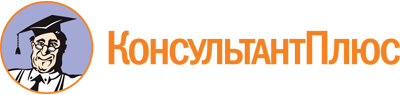 Постановление Правительства Новосибирской области от 19.07.2022 N 331-п
(ред. от 22.08.2023)
"Об утверждении краткосрочного (сроком на три года) плана реализации региональной программы капитального ремонта общего имущества в многоквартирных домах, расположенных на территории Новосибирской области, на 2023 - 2025 годы"Документ предоставлен КонсультантПлюс

www.consultant.ru

Дата сохранения: 29.11.2023
 Список изменяющих документов(в ред. постановлений Правительства Новосибирской областиот 30.12.2022 N 654-п, от 14.06.2023 N 263-п, от 22.08.2023 N 394-п)Список изменяющих документов(в ред. постановления Правительства Новосибирской областиот 22.08.2023 N 394-п)Уникальный идентификационный код многоквартирного домаУникальный идентификационный код конструктивного элемента или внутридомовой инженерной системы многоквартирного домаНаименование муниципального образованияНаименование муниципального образованияАдрес многоквартирного домаАдрес многоквартирного домаАдрес многоквартирного домаАдрес многоквартирного домаДата ввода МКД в эксплуатацию (год)Перечень услуг и (или) работ по капитальному ремонту общего имущества в многоквартирном доме (объекты общего имущества многоквартирного дома)Год последнего капитального ремонта объекта общего имущества многоквартирного дома (в случае, если капитальный ремонт не проводился, устанавливается знак "-")Износ объекта общего имущества многоквартирного дома, % <*>Плановый год проведения капитального ремонта объекта общего имущества многоквартирного домаПредельный срок проведения капитального ремонта объекта общего имущества многоквартирного дома (год)Стоимость услуг и (или) работ по капитальному ремонту объекта общего имущества многоквартирного дома (руб.)Источники финансирования, (руб.)Источники финансирования, (руб.)Источники финансирования, (руб.)Источники финансирования, (руб.)Уникальный идентификационный код многоквартирного домаУникальный идентификационный код конструктивного элемента или внутридомовой инженерной системы многоквартирного домаРайон Новосибирской области (городской округ)Муниципальное образованиеНаименование населенного пунктаУлицаНомер домаКорпусДата ввода МКД в эксплуатацию (год)Перечень услуг и (или) работ по капитальному ремонту общего имущества в многоквартирном доме (объекты общего имущества многоквартирного дома)Год последнего капитального ремонта объекта общего имущества многоквартирного дома (в случае, если капитальный ремонт не проводился, устанавливается знак "-")Износ объекта общего имущества многоквартирного дома, % <*>Плановый год проведения капитального ремонта объекта общего имущества многоквартирного домаПредельный срок проведения капитального ремонта объекта общего имущества многоквартирного дома (год)Стоимость услуг и (или) работ по капитальному ремонту объекта общего имущества многоквартирного дома (руб.)средства фондов капитального ремонта (средства собственников общего имущества в многоквартирном доме)средства местного бюджетасредства областного бюджетасредства государственной корпорации - Фонда содействия реформированию жилищно-коммунального хозяйства12345678910111213141516171819100018110001807Барабинский р-нгород БарабинскБарабинск гИндустриальный пер81958Ремонт внутридомовой инженерной системы канализования и водоотведения-87 <*>202320231 679 393,381 679 393,380,000,000,00100018110001804Барабинский р-нгород БарабинскБарабинск гИндустриальный пер81958Ремонт внутридомовой инженерной системы теплоснабжения-87 <*>202320234 234 501,114 234 501,110,000,000,00100018110001805Барабинский р-нгород БарабинскБарабинск гИндустриальный пер81958Ремонт внутридомовой инженерной системы холодного водоснабжения-87 <*>202320232 064 283,802 064 283,800,000,000,00113078111307801Барабинский р-нгород БарабинскБарабинск гКирова ул301955Ремонт фасада-91 <*>202320234 423 674,584 423 674,580,000,000,00100056110005602Барабинский р-нгород БарабинскБарабинск гКирова ул361950Ремонт крыши-97 <*>202320235 462 744,225 462 744,220,000,000,00100056110005601Барабинский р-нгород БарабинскБарабинск гКирова ул361950Ремонт фасада-97 <*>202320233 530 158,183 530 158,180,000,000,00100058110005801Барабинский р-нгород БарабинскБарабинск гКирова ул401950Ремонт фасада-97 <*>202320233 707 983,313 707 983,310,000,000,00100059110005909Барабинский р-нгород БарабинскБарабинск гКирова ул421948Ремонт внутридомовой инженерной системы электроснабжения-100 <*>20232023809 732,48809 732,480,000,000,00100059110005901Барабинский р-нгород БарабинскБарабинск гКирова ул421948Ремонт фасада-100 <*>202320234 030 702,994 030 702,990,000,000,00100060110006009Барабинский р-нгород БарабинскБарабинск гКирова ул441947Ремонт внутридомовой инженерной системы электроснабжения-100 <*>20232023768 820,01768 820,010,000,000,00100060110006001Барабинский р-нгород БарабинскБарабинск гКирова ул441947Ремонт фасада-100 <*>202320233 751 890,753 751 890,750,000,000,00100061110006101Барабинский р-нгород БарабинскБарабинск гКирова ул461954Ремонт фасада-92 <*>202320231 215 466,761 215 466,760,000,000,00100045110004507Барабинский р-нгород БарабинскБарабинск гКирова ул51952Ремонт внутридомовой инженерной системы канализования и водоотведения-95 <*>20232023546 482,83546 482,830,000,000,00100045110004504Барабинский р-нгород БарабинскБарабинск гКирова ул51952Ремонт внутридомовой инженерной системы теплоснабжения-95 <*>202320231 339 109,961 339 109,960,000,000,00100045110004505Барабинский р-нгород БарабинскБарабинск гКирова ул51952Ремонт внутридомовой инженерной системы холодного водоснабжения-95 <*>20232023364 065,60364 065,600,000,000,00100045110004509Барабинский р-нгород БарабинскБарабинск гКирова ул51952Ремонт внутридомовой инженерной системы электроснабжения-95 <*>20232023790 112,75790 112,750,000,000,00100045110004501Барабинский р-нгород БарабинскБарабинск гКирова ул51952Ремонт фасада-95 <*>202320233 505 460,243 505 460,240,000,000,00100047110004707Барабинский р-нгород БарабинскБарабинск гКирова ул91951Ремонт внутридомовой инженерной системы канализования и водоотведения-96 <*>20232023532 281,64532 281,640,000,000,00100047110004704Барабинский р-нгород БарабинскБарабинск гКирова ул91951Ремонт внутридомовой инженерной системы теплоснабжения-96 <*>202320231 304 311,141 304 311,140,000,000,00100047110004705Барабинский р-нгород БарабинскБарабинск гКирова ул91951Ремонт внутридомовой инженерной системы холодного водоснабжения-96 <*>20232023354 604,80354 604,800,000,000,00100047110004709Барабинский р-нгород БарабинскБарабинск гКирова ул91951Ремонт внутридомовой инженерной системы электроснабжения-96 <*>20232023769 580,46769 580,460,000,000,00100047110004701Барабинский р-нгород БарабинскБарабинск гКирова ул91951Ремонт фасада-96 <*>202320233 390 203,213 390 203,210,000,000,00100076110007607Барабинский р-нгород БарабинскБарабинск гКомарова ул221959Ремонт внутридомовой инженерной системы канализования и водоотведения-85 <*>20232023328 823,46328 823,460,000,000,00100076110007604Барабинский р-нгород БарабинскБарабинск гКомарова ул221959Ремонт внутридомовой инженерной системы теплоснабжения-85 <*>20232023829 110,87829 110,870,000,000,00100076110007605Барабинский р-нгород БарабинскБарабинск гКомарова ул221959Ремонт внутридомовой инженерной системы холодного водоснабжения-85 <*>20232023404 184,60404 184,600,000,000,00100092110009207Барабинский р-нгород БарабинскБарабинск гКоммунистическая ул351955Ремонт внутридомовой инженерной системы канализования и водоотведения-91 <*>20232023943 972,12943 972,120,000,000,00100092110009204Барабинский р-нгород БарабинскБарабинск гКоммунистическая ул351955Ремонт внутридомовой инженерной системы теплоснабжения-91 <*>202320232 240 865,322 240 865,320,000,000,00100092110009205Барабинский р-нгород БарабинскБарабинск гКоммунистическая ул351955Ремонт внутридомовой инженерной системы холодного водоснабжения-91 <*>20232023846 478,56846 478,560,000,000,00100092110009202Барабинский р-нгород БарабинскБарабинск гКоммунистическая ул351955Ремонт крыши-91 <*>202320237 738 491,117 738 491,110,000,000,00100093110009309Барабинский р-нгород БарабинскБарабинск гКоммунистическая ул371951Ремонт внутридомовой инженерной системы электроснабжения-96 <*>20232023974 462,25974 462,250,000,000,00100093110009301Барабинский р-нгород БарабинскБарабинск гКоммунистическая ул371951Ремонт фасада-96 <*>202320234 091 075,724 091 075,720,000,000,00100112110011202Барабинский р-нгород БарабинскБарабинск гЛенина ул1941974Ремонт крыши-65 <*>2023202314 423 809,8614 423 809,860,000,000,00100137110013701Барабинский р-нгород БарабинскБарабинск гОктябрьская ул191936Ремонт фасада-100 <*>202320233 699 201,823 699 201,820,000,000,00113101111310101Барабинский р-нгород БарабинскБарабинск гОктябрьская ул211936Ремонт фасада-100 <*>202320232 826 485,592 826 485,590,000,000,00100139110013908Барабинский р-нгород БарабинскБарабинск гОстровского ул21966Ремонт внутридомовой инженерной системы газоснабжения-76 <*>202320232 146 551,702 146 551,700,000,000,00100140110014008Барабинский р-нгород БарабинскБарабинск гОстровского ул41966Ремонт внутридомовой инженерной системы газоснабжения-76 <*>202320232 142 053,352 142 053,350,000,000,00100161110016108Барабинский р-нгород БарабинскБарабинск гПушкина ул151972Ремонт внутридомовой инженерной системы газоснабжения-68 <*>202320232 037 041,802 037 041,800,000,000,00111720111172002Барабинский р-нНовоспасский сельсоветНовоспасск сА кв-л51971Ремонт крыши-55202320232 855 092,802 855 092,800,000,000,00111743111174309Барабинский р-нНовочановский сельсоветНовочановское сКоммунальная ул11966Ремонт внутридомовой инженерной системы электроснабжения-76 <*>20232023826 472,60826 472,600,000,000,00111743111174303Барабинский р-нНовочановский сельсоветНовочановское сКоммунальная ул11966Ремонт подвальных помещений, относящихся к общему имуществу в многоквартирном доме-76 <*>202320231 900 257,401 900 257,400,000,000,00111743111174301Барабинский р-нНовочановский сельсоветНовочановское сКоммунальная ул11966Ремонт фасада-76 <*>20232023630 972,72630 972,720,000,000,00111744111174409Барабинский р-нНовочановский сельсоветНовочановское сКоммунальная ул21967Ремонт внутридомовой инженерной системы электроснабжения-75 <*>20232023826 006,47826 006,470,000,000,00111744111174403Барабинский р-нНовочановский сельсоветНовочановское сКоммунальная ул21967Ремонт подвальных помещений, относящихся к общему имуществу в многоквартирном доме-75 <*>202320231 899 185,661 899 185,660,000,000,00111744111174401Барабинский р-нНовочановский сельсоветНовочановское сКоммунальная ул21967Ремонт фасада-75 <*>20232023630 972,72630 972,720,000,000,00100401110040110городской округ Бердскг.о. БердскБердск гКрасная Сибирь ул1261996Ремонт, замена, модернизация лифтов, ремонт лифтовых шахт, машинных и блочных помещений1 <*>202320238 560 691,138 560 691,130,000,000,00100378110037809городской округ Бердскг.о. БердскБердск гКрасный Сокол ул181940Ремонт внутридомовой инженерной системы электроснабжения-100 <*>202320231 259 009,301 259 009,300,000,000,00100378110037801городской округ Бердскг.о. БердскБердск гКрасный Сокол ул181940Ремонт фасада-100 <*>202320237 732 168,497 732 168,490,000,000,00100408110040810городской округ Бердскг.о. БердскБердск гКрасный Сокол ул191996Ремонт, замена, модернизация лифтов, ремонт лифтовых шахт, машинных и блочных помещений-36 <*>202320233 103 563,713 103 563,710,000,000,00100379110037909городской округ Бердскг.о. БердскБердск гКрасный Сокол ул201940Ремонт внутридомовой инженерной системы электроснабжения-100 <*>202320231 254 446,571 254 446,570,000,000,00100379110037901городской округ Бердскг.о. БердскБердск гКрасный Сокол ул201940Ремонт фасада-100 <*>202320237 859 786,297 859 786,290,000,000,00100457110045708городской округ Бердскг.о. БердскБердск гЛенина ул1301961Ремонт внутридомовой инженерной системы газоснабжения-83 <*>20232023972 195,71972 195,710,000,000,00100450110045008городской округ Бердскг.о. БердскБердск гЛенина ул921967Ремонт внутридомовой инженерной системы газоснабжения-60202320231 285 967,331 285 967,330,000,000,00100702110070210городской округ Бердскг.о. БердскБердск гСеверный мкр51996Ремонт, замена, модернизация лифтов, ремонт лифтовых шахт, машинных и блочных помещений199833 <*>202320235 707 127,425 707 127,420,000,000,00100751110075102городской округ Бердскг.о. БердскБердск гУшакова ул11963Ремонт крыши-80 <*>2023202310 312 833,1210 312 833,120,000,000,00100929110092902городской округ Искитимг.о. ИскитимИскитим гИндустриальный мкр101974Ремонт крыши202130202320231 398 974,001 398 974,000,000,000,00100962110096202городской округ Искитимг.о. ИскитимИскитим гИндустриальный мкр10а1980Ремонт крыши26202320238 683 142,468 683 142,460,000,000,00100931110093103городской округ Искитимг.о. ИскитимИскитим гИндустриальный мкр121975Ремонт подвальных помещений, относящихся к общему имуществу в многоквартирном доме39202320232 834 161,122 834 161,120,000,000,00100934110093403городской округ Искитимг.о. ИскитимИскитим гИндустриальный мкр151969Ремонт подвальных помещений, относящихся к общему имуществу в многоквартирном доме34202320232 461 224,812 461 224,810,000,000,00100944110094402городской округ Искитимг.о. ИскитимИскитим гИндустриальный мкр251972Ремонт крыши-68 <*>202320238 086 169,008 086 169,000,000,000,00100948110094802городской округ Искитимг.о. ИскитимИскитим гИндустриальный мкр291976Ремонт крыши202129202320233 584 289,003 584 289,000,000,000,00100959110095910городской округ Искитимг.о. ИскитимИскитим гИндустриальный мкр531994Ремонт, замена, модернизация лифтов, ремонт лифтовых шахт, машинных и блочных помещений199833 <*>2023202312 414 254,8412 414 254,840,000,000,00101070110107003городской округ Искитимг.о. ИскитимИскитим гКомсомольская ул381959Ремонт подвальных помещений, относящихся к общему имуществу в многоквартирном доме55202320232 627 255,452 627 255,450,000,000,00101169110116902городской округ Искитимг.о. ИскитимИскитим гСтанционная ул1а1988Ремонт крыши20217202320231 100 000,001 100 000,000,000,000,00101169110116903городской округ Искитимг.о. ИскитимИскитим гСтанционная ул1а1988Ремонт подвальных помещений, относящихся к общему имуществу в многоквартирном доме20177202320231 600 077,641 600 077,640,000,000,00101169110116901городской округ Искитимг.о. ИскитимИскитим гСтанционная ул1а1988Ремонт фасада20207202320232 693 272,282 693 272,280,000,000,00101248110124810городской округ Искитимг.о. ИскитимИскитим гЮбилейный пр-кт131985Ремонт, замена, модернизация лифтов, ремонт лифтовых шахт, машинных и блочных помещений38202320239 642 828,569 642 828,560,000,000,00101300110130002городской округ Искитимг.о. ИскитимИскитим гЮжный мкр1б/11990Ремонт крыши20225202320232 707 097,622 707 097,620,000,000,00100974110097402городской округ Искитимг.о. ИскитимИскитим гЮжный мкр312000Ремонт крыши20195202320231 820 923,081 820 923,080,000,000,00105254110525403городской округ Новосибирскг.о. НовосибирскНовосибирск г1-я Механическая ул121955Ремонт подвальных помещений, относящихся к общему имуществу в многоквартирном доме60202320231 989 152,411 989 152,410,000,000,00105256110525603городской округ Новосибирскг.о. НовосибирскНовосибирск г1-я Механическая ул141955Ремонт подвальных помещений, относящихся к общему имуществу в многоквартирном доме45202320232 645 286,212 645 286,210,000,000,00107561110756104городской округ Новосибирскг.о. НовосибирскНовосибирск г1-я Шевцовой ул39/11958Ремонт внутридомовой инженерной системы теплоснабжения-87 <*>202320231 100 716,161 100 716,160,000,000,00101952110195201городской округ Новосибирскг.о. НовосибирскНовосибирск г1-я Шевцовой ул431958Ремонт фасада50202320231 892 700,631 892 700,630,000,000,00108813110881303городской округ Новосибирскг.о. НовосибирскНовосибирск г20 Партсъезда ул101950Ремонт подвальных помещений, относящихся к общему имуществу в многоквартирном доме-97 <*>202320231 472 305,021 472 305,020,000,000,00101966110196602городской округ Новосибирскг.о. НовосибирскНовосибирск г25 лет Октября ул251952Ремонт крыши40202320239 053 023,429 053 023,420,000,000,00107567110756706городской округ Новосибирскг.о. НовосибирскНовосибирск г25 лет Октября ул281950Ремонт внутридомовой инженерной системы горячего водоснабжения5020232023609 696,00609 696,000,000,000,00107567110756707городской округ Новосибирскг.о. НовосибирскНовосибирск г25 лет Октября ул281950Ремонт внутридомовой инженерной системы канализования и водоотведения50202320231 259 594,701 259 594,700,000,000,00107567110756704городской округ Новосибирскг.о. НовосибирскНовосибирск г25 лет Октября ул281950Ремонт внутридомовой инженерной системы теплоснабжения50202320232 990 111,702 990 111,700,000,000,00107567110756705городской округ Новосибирскг.о. НовосибирскНовосибирск г25 лет Октября ул281950Ремонт внутридомовой инженерной системы холодного водоснабжения5020232023609 696,00609 696,000,000,000,00107567110756701городской округ Новосибирскг.о. НовосибирскНовосибирск г25 лет Октября ул281950Ремонт фасада50202320236 876 995,636 876 995,630,000,000,00101963110196302городской округ Новосибирскг.о. НовосибирскНовосибирск г25 лет Октября ул61957Ремонт крыши-88 <*>2023202312 954 983,5812 954 983,580,000,000,00102009110200903городской округ Новосибирскг.о. НовосибирскНовосибирск г2-й Краснодонский пер31958Ремонт подвальных помещений, относящихся к общему имуществу в многоквартирном доме40202320233 352 361,773 352 361,770,000,000,00102981110298106городской округ Новосибирскг.о. НовосибирскНовосибирск г2-я Воинская ул551953Ремонт внутридомовой инженерной системы горячего водоснабжения-7020232023264 341,76222 047,082 643,4239 651,260,00102981110298107городской округ Новосибирскг.о. НовосибирскНовосибирск г2-я Воинская ул551953Ремонт внутридомовой инженерной системы канализования и водоотведения-6520232023396 791,77333 305,083 967,9259 518,770,00102981110298104городской округ Новосибирскг.о. НовосибирскНовосибирск г2-я Воинская ул551953Ремонт внутридомовой инженерной системы теплоснабжения-7020232023972 304,67816 735,929 723,05145 845,700,00102981110298105городской округ Новосибирскг.о. НовосибирскНовосибирск г2-я Воинская ул551953Ремонт внутридомовой инженерной системы холодного водоснабжения-6520232023264 341,76222 047,082 643,4239 651,260,00102071110207104городской округ Новосибирскг.о. НовосибирскНовосибирск г2-я Шевцовой ул311958Ремонт внутридомовой инженерной системы теплоснабжения-87 <*>20232023963 143,24963 143,240,000,000,00102103110210306городской округ Новосибирскг.о. НовосибирскНовосибирск г3-й Крашенинникова пер121940Ремонт внутридомовой инженерной системы горячего водоснабжения-100 <*>202320232 530 620,362 530 620,360,000,000,00102103110210307городской округ Новосибирскг.о. НовосибирскНовосибирск г3-й Крашенинникова пер121940Ремонт внутридомовой инженерной системы канализования и водоотведения-100 <*>202320232 822 085,732 822 085,730,000,000,00102103110210304городской округ Новосибирскг.о. НовосибирскНовосибирск г3-й Крашенинникова пер121940Ремонт внутридомовой инженерной системы теплоснабжения-100 <*>202320234 120 961,314 120 961,310,000,000,00102103110210305городской округ Новосибирскг.о. НовосибирскНовосибирск г3-й Крашенинникова пер121940Ремонт внутридомовой инженерной системы холодного водоснабжения-100 <*>202320231 366 006,371 366 006,370,000,000,00102103110210302городской округ Новосибирскг.о. НовосибирскНовосибирск г3-й Крашенинникова пер121940Ремонт крыши-100 <*>2023202310 285 709,7410 285 709,740,000,000,00102098110209803городской округ Новосибирскг.о. НовосибирскНовосибирск г3-й Крашенинникова пер41954Ремонт подвальных помещений, относящихся к общему имуществу в многоквартирном доме-92 <*>202320232 031 873,222 031 873,220,000,000,00102098110209801городской округ Новосибирскг.о. НовосибирскНовосибирск г3-й Крашенинникова пер41954Ремонт фасада-92 <*>202320238 321 008,728 321 008,720,000,000,00102099110209906городской округ Новосибирскг.о. НовосибирскНовосибирск г3-й Крашенинникова пер61955Ремонт внутридомовой инженерной системы горячего водоснабжения-91 <*>202320232 381 762,422 381 762,420,000,000,00102099110209907городской округ Новосибирскг.о. НовосибирскНовосибирск г3-й Крашенинникова пер61955Ремонт внутридомовой инженерной системы канализования и водоотведения-91 <*>202320231 351 766,761 351 766,760,000,000,00102099110209904городской округ Новосибирскг.о. НовосибирскНовосибирск г3-й Крашенинникова пер61955Ремонт внутридомовой инженерной системы теплоснабжения-91 <*>202320234 032 715,854 032 715,850,000,000,00102099110209905городской округ Новосибирскг.о. НовосибирскНовосибирск г3-й Крашенинникова пер61955Ремонт внутридомовой инженерной системы холодного водоснабжения-91 <*>202320231 336 754,981 336 754,980,000,000,00102099110209903городской округ Новосибирскг.о. НовосибирскНовосибирск г3-й Крашенинникова пер61955Ремонт подвальных помещений, относящихся к общему имуществу в многоквартирном доме-91 <*>202320232 031 873,222 031 873,220,000,000,00102099110209901городской округ Новосибирскг.о. НовосибирскНовосибирск г3-й Крашенинникова пер61955Ремонт фасада-91 <*>2023202312 517 902,6612 517 902,660,000,000,00102155110215506городской округ Новосибирскг.о. НовосибирскНовосибирск г9-й Гвардейской Дивизии ул111982Ремонт внутридомовой инженерной системы горячего водоснабжения20211020232023938 655,70938 655,700,000,000,00102155110215505городской округ Новосибирскг.о. НовосибирскНовосибирск г9-й Гвардейской Дивизии ул111982Ремонт внутридомовой инженерной системы холодного водоснабжения20211020232023566 193,00566 193,000,000,000,00102196110219602городской округ Новосибирскг.о. НовосибирскНовосибирск гАвиастроителей ул13а1952Ремонт крыши402023202314 144 012,7514 144 012,750,000,000,00102197110219707городской округ Новосибирскг.о. НовосибирскНовосибирск гАвиастроителей ул2а1933Ремонт внутридомовой инженерной системы канализования и водоотведения-100 <*>202320231 509 608,831 509 608,830,000,000,00102183110218304городской округ Новосибирскг.о. НовосибирскНовосибирск гАвиастроителей ул81941Ремонт внутридомовой инженерной системы теплоснабжения602023202318 113 890,4618 113 890,460,000,000,00102184110218402городской округ Новосибирскг.о. НовосибирскНовосибирск гАвиастроителей ул91957Ремонт крыши-88 <*>2023202327 874 191,0023 414 320,44278 741,914 181 128,650,00102184110218403городской округ Новосибирскг.о. НовосибирскНовосибирск гАвиастроителей ул91957Ремонт подвальных помещений, относящихся к общему имуществу в многоквартирном доме-88 <*>202320237 246 200,667 246 200,660,000,000,00102204110220406городской округ Новосибирскг.о. НовосибирскНовосибирск гАвтогенная ул1481958Ремонт внутридомовой инженерной системы горячего водоснабжения-7020232023852 039,72852 039,720,000,000,00102204110220407городской округ Новосибирскг.о. НовосибирскНовосибирск гАвтогенная ул1481958Ремонт внутридомовой инженерной системы канализования и водоотведения-7020232023693 174,97693 174,970,000,000,00102204110220405городской округ Новосибирскг.о. НовосибирскНовосибирск гАвтогенная ул1481958Ремонт внутридомовой инженерной системы холодного водоснабжения-7020232023852 039,72852 039,720,000,000,00107608110760802городской округ Новосибирскг.о. НовосибирскНовосибирск гАдриена Лежена ул16/11967Ремонт крыши-75 <*>2023202314 725 011,0414 725 011,040,000,000,00102259110225903городской округ Новосибирскг.о. НовосибирскНовосибирск гАксенова ул291953Ремонт подвальных помещений, относящихся к общему имуществу в многоквартирном доме-93 <*>202320232 253 740,442 253 740,440,000,000,00102259110225901городской округ Новосибирскг.о. НовосибирскНовосибирск гАксенова ул291953Ремонт фасада-93 <*>202320235 537 676,935 537 676,930,000,000,00102268110226802городской округ Новосибирскг.о. НовосибирскНовосибирск гАлександра Невского ул141954Ремонт крыши-92 <*>2023202310 052 305,9010 052 305,900,000,000,00107618110761801городской округ Новосибирскг.о. НовосибирскНовосибирск гАлександра Невского ул321951Ремонт фасада50202320236 147 035,206 147 035,200,000,000,00107619110761902городской округ Новосибирскг.о. НовосибирскНовосибирск гАлександра Невского ул341951Ремонт крыши502023202310 892 844,9010 892 844,900,000,000,00107619110761903городской округ Новосибирскг.о. НовосибирскНовосибирск гАлександра Невского ул341951Ремонт подвальных помещений, относящихся к общему имуществу в многоквартирном доме50202320231 786 533,711 786 533,710,000,000,00102301110230106городской округ Новосибирскг.о. НовосибирскНовосибирск гАмурская ул65а1960Ремонт внутридомовой инженерной системы горячего водоснабжения-84 <*>20232023444 138,48444 138,480,000,000,00102301110230107городской округ Новосибирскг.о. НовосибирскНовосибирск гАмурская ул65а1960Ремонт внутридомовой инженерной системы канализования и водоотведения-84 <*>20232023361 327,85361 327,850,000,000,00102301110230104городской округ Новосибирскг.о. НовосибирскНовосибирск гАмурская ул65а1960Ремонт внутридомовой инженерной системы теплоснабжения-84 <*>20232023667 704,82667 704,820,000,000,00102301110230105городской округ Новосибирскг.о. НовосибирскНовосибирск гАмурская ул65а1960Ремонт внутридомовой инженерной системы холодного водоснабжения-84 <*>20232023444 138,48444 138,480,000,000,00102301110230109городской округ Новосибирскг.о. НовосибирскНовосибирск гАмурская ул65а1960Ремонт внутридомовой инженерной системы электроснабжения-84 <*>20232023466 623,60466 623,600,000,000,00102301110230102городской округ Новосибирскг.о. НовосибирскНовосибирск гАмурская ул65а1960Ремонт крыши-70202320233 231 013,353 231 013,350,000,000,00102310110231002городской округ Новосибирскг.о. НовосибирскНовосибирск гАникина ул332007Ремонт крыши20221 <*>202320234 194 756,004 194 756,000,000,000,00102332110233202городской округ Новосибирскг.о. НовосибирскНовосибирск гАэропорт ул121952Ремонт крыши-95 <*>202320234 432 072,704 432 072,700,000,000,00102353110235302городской округ Новосибирскг.о. НовосибирскНовосибирск гАэропорт ул521965Ремонт крыши-77 <*>202320231 698 618,621 698 618,620,000,000,00102459110245902городской округ Новосибирскг.о. НовосибирскНовосибирск гБеловежская ул121999Ремонт крыши20216202320232 320 803,932 320 803,930,000,000,00102457110245702городской округ Новосибирскг.о. НовосибирскНовосибирск гБеловежская ул81988Ремонт крыши20219202320236 079 120,006 079 120,000,000,000,00102547110254703городской округ Новосибирскг.о. НовосибирскНовосибирск гБлюхера ул541962Ремонт подвальных помещений, относящихся к общему имуществу в многоквартирном доме-81 <*>202320233 859 966,493 347 586,7832 023,73480 355,980,00102404110240402городской округ Новосибирскг.о. НовосибирскНовосибирск гБогдана Хмельницкого ул14/11961Ремонт крыши-83 <*>202320236 256 662,426 256 662,420,000,000,00107623110762309городской округ Новосибирскг.о. НовосибирскНовосибирск гБогдана Хмельницкого ул321958Ремонт внутридомовой инженерной системы электроснабжения-87 <*>2023202310 513 811,4810 513 811,480,000,000,00102579110257902городской округ Новосибирскг.о. НовосибирскНовосибирск гБогдана Хмельницкого ул351954Ремонт крыши-92 <*>2023202331 881 869,6031 881 869,600,000,000,00107629110762901городской округ Новосибирскг.о. НовосибирскНовосибирск гБогдана Хмельницкого ул501952Ремонт фасада-95 <*>202320239 330 331,009 330 331,000,000,000,00102591110259108городской округ Новосибирскг.о. НовосибирскНовосибирск гБогдана Хмельницкого ул621950Ремонт внутридомовой инженерной системы газоснабжения-97 <*>202320231 431 757,841 431 757,840,000,000,00102591110259106городской округ Новосибирскг.о. НовосибирскНовосибирск гБогдана Хмельницкого ул621950Ремонт внутридомовой инженерной системы горячего водоснабжения-97 <*>202320232 495 164,332 495 164,330,000,000,00102591110259107городской округ Новосибирскг.о. НовосибирскНовосибирск гБогдана Хмельницкого ул621950Ремонт внутридомовой инженерной системы канализования и водоотведения-97 <*>202320232 021 723,492 021 723,490,000,000,00102591110259104городской округ Новосибирскг.о. НовосибирскНовосибирск гБогдана Хмельницкого ул621950Ремонт внутридомовой инженерной системы теплоснабжения-97 <*>202320236 605 397,336 605 397,330,000,000,00102591110259105городской округ Новосибирскг.о. НовосибирскНовосибирск гБогдана Хмельницкого ул621950Ремонт внутридомовой инженерной системы холодного водоснабжения-97 <*>202320232 495 164,332 495 164,330,000,000,00102591110259103городской округ Новосибирскг.о. НовосибирскНовосибирск гБогдана Хмельницкого ул621950Ремонт подвальных помещений, относящихся к общему имуществу в многоквартирном доме-97 <*>202320234 311 948,684 311 948,680,000,000,00108133110813309городской округ Новосибирскг.о. НовосибирскНовосибирск гБольшевистская ул341949Ремонт внутридомовой инженерной системы электроснабжения201665202320233 710 875,723 710 875,720,000,000,00108133110813301городской округ Новосибирскг.о. НовосибирскНовосибирск гБольшевистская ул341949Ремонт фасада-99 <*>2023202323 241 415,4523 241 415,450,000,000,00102611110261103городской округ Новосибирскг.о. НовосибирскНовосибирск гБольшевистская ул432002Ремонт подвальных помещений, относящихся к общему имуществу в многоквартирном доме20222202320232 548 848,102 548 848,100,000,000,00108159110815904городской округ Новосибирскг.о. НовосибирскНовосибирск гБориса Богаткова ул1571955Ремонт внутридомовой инженерной системы теплоснабжения-70202320231 663 120,751 663 120,750,000,000,00108164110816409городской округ Новосибирскг.о. НовосибирскНовосибирск гБориса Богаткова ул1631958Ремонт внутридомовой инженерной системы электроснабжения-87 <*>202320232 320 848,112 320 848,110,000,000,00108164110816403городской округ Новосибирскг.о. НовосибирскНовосибирск гБориса Богаткова ул1631958Ремонт подвальных помещений, относящихся к общему имуществу в многоквартирном доме-87 <*>202320232 103 000,702 103 000,700,000,000,00108164110816401городской округ Новосибирскг.о. НовосибирскНовосибирск гБориса Богаткова ул1631958Ремонт фасада-87 <*>202320234 153 510,064 153 510,060,000,000,00107650110765002городской округ Новосибирскг.о. НовосибирскНовосибирск гБориса Богаткова ул2601967Ремонт крыши200623 <*>2023202320 519 827,8720 519 827,870,000,000,00102677110267709городской округ Новосибирскг.о. НовосибирскНовосибирск гБотаническая ул291953Ремонт внутридомовой инженерной системы электроснабжения-75202320231 241 366,741 241 366,740,000,000,00102679110267904городской округ Новосибирскг.о. НовосибирскНовосибирск гБотаническая ул331953Ремонт внутридомовой инженерной системы теплоснабжения-93 <*>202320231 645 592,511 645 592,510,000,000,00102679110267903городской округ Новосибирскг.о. НовосибирскНовосибирск гБотаническая ул331953Ремонт подвальных помещений, относящихся к общему имуществу в многоквартирном доме-93 <*>202320231 477 738,471 477 738,470,000,000,00102679110267901городской округ Новосибирскг.о. НовосибирскНовосибирск гБотаническая ул331953Ремонт фасада-93 <*>202320234 329 650,884 329 650,880,000,000,00102680110268007городской округ Новосибирскг.о. НовосибирскНовосибирск гБотаническая ул341949Ремонт внутридомовой инженерной системы канализования и водоотведения-99 <*>20232023841 177,61841 177,610,000,000,00102680110268004городской округ Новосибирскг.о. НовосибирскНовосибирск гБотаническая ул341949Ремонт внутридомовой инженерной системы теплоснабжения-99 <*>202320231 996 844,711 996 844,710,000,000,00102680110268001городской округ Новосибирскг.о. НовосибирскНовосибирск гБотаническая ул341949Ремонт фасада-99 <*>202320235 772 867,845 772 867,840,000,000,00102681110268101городской округ Новосибирскг.о. НовосибирскНовосибирск гБотаническая ул351952Ремонт фасада-95 <*>202320234 249 472,164 249 472,160,000,000,00102719110271906городской округ Новосибирскг.о. НовосибирскНовосибирск гБурденко ул141950Ремонт внутридомовой инженерной системы горячего водоснабжения60202320231 108 875,841 108 875,840,000,000,00102719110271907городской округ Новосибирскг.о. НовосибирскНовосибирск гБурденко ул141950Ремонт внутридомовой инженерной системы канализования и водоотведения60202320232 290 869,762 290 869,760,000,000,00102719110271904городской округ Новосибирскг.о. НовосибирскНовосибирск гБурденко ул141950Ремонт внутридомовой инженерной системы теплоснабжения60202320234 078 678,894 078 678,890,000,000,00102719110271905городской округ Новосибирскг.о. НовосибирскНовосибирск гБурденко ул141950Ремонт внутридомовой инженерной системы холодного водоснабжения60202320231 108 875,841 108 875,840,000,000,00102719110271903городской округ Новосибирскг.о. НовосибирскНовосибирск гБурденко ул141950Ремонт подвальных помещений, относящихся к общему имуществу в многоквартирном доме58202320232 372 716,822 372 716,820,000,000,00102721110272106городской округ Новосибирскг.о. НовосибирскНовосибирск гБурденко ул161950Ремонт внутридомовой инженерной системы горячего водоснабжения60202320231 427 848,341 427 848,340,000,000,00102721110272107городской округ Новосибирскг.о. НовосибирскНовосибирск гБурденко ул161950Ремонт внутридомовой инженерной системы канализования и водоотведения60202320231 592 301,441 592 301,440,000,000,00102721110272104городской округ Новосибирскг.о. НовосибирскНовосибирск гБурденко ул161950Ремонт внутридомовой инженерной системы теплоснабжения60202320233 779 913,623 779 913,620,000,000,00102721110272105городской округ Новосибирскг.о. НовосибирскНовосибирск гБурденко ул161950Ремонт внутридомовой инженерной системы холодного водоснабжения60202320231 427 848,341 427 848,340,000,000,00102721110272103городской округ Новосибирскг.о. НовосибирскНовосибирск гБурденко ул161950Ремонт подвальных помещений, относящихся к общему имуществу в многоквартирном доме55202320233 310 490,723 310 490,720,000,000,00102721110272101городской округ Новосибирскг.о. НовосибирскНовосибирск гБурденко ул161950Ремонт фасада602023202310 102 518,7210 102 518,720,000,000,00102726110272602городской округ Новосибирскг.о. НовосибирскНовосибирск гБурденко ул211952Ремонт крыши-95 <*>2023202310 187 692,6910 187 692,690,000,000,00112475111247502городской округ Новосибирскг.о. НовосибирскНовосибирск гВ. Высоцкого ул131989Ремонт крыши20187 <*>202320231 555 212,251 555 212,250,000,000,00103050110305003городской округ Новосибирскг.о. НовосибирскНовосибирск гВ. Высоцкого ул332007Ремонт подвальных помещений, относящихся к общему имуществу в многоквартирном доме20221 <*>202320231 406 349,001 406 349,000,000,000,00102788110278801городской округ Новосибирскг.о. НовосибирскНовосибирск гВавилова ул41954Ремонт фасада-92 <*>202320231 776 934,101 776 934,100,000,000,00102823110282302городской округ Новосибирскг.о. НовосибирскНовосибирск гВатутина ул251958Ремонт крыши-87 <*>202320236 239 913,156 239 913,150,000,000,00102832110283202городской округ Новосибирскг.о. НовосибирскНовосибирск гВатутина ул431964Ремонт крыши-79 <*>202320233 203 438,483 203 438,480,000,000,00102837110283701городской округ Новосибирскг.о. НовосибирскНовосибирск гВатутина ул531963Ремонт фасада-80 <*>202320235 410 716,075 410 716,070,000,000,00102838110283801городской округ Новосибирскг.о. НовосибирскНовосибирск гВатутина ул551963Ремонт фасада-80 <*>202320235 386 804,235 386 804,230,000,000,00102858110285802городской округ Новосибирскг.о. НовосибирскНовосибирск гВатутина ул63/11966Ремонт крыши-76 <*>2023202312 262 970,7912 262 970,790,000,000,00102841110284103городской округ Новосибирскг.о. НовосибирскНовосибирск гВатутина ул751963Ремонт подвальных помещений, относящихся к общему имуществу в многоквартирном доме-80 <*>202320233 882 941,963 882 941,960,000,000,00102841110284101городской округ Новосибирскг.о. НовосибирскНовосибирск гВатутина ул751963Ремонт фасада-80 <*>202320235 510 331,315 510 331,310,000,000,00102843110284309городской округ Новосибирскг.о. НовосибирскНовосибирск гВатутина ул791963Ремонт внутридомовой инженерной системы электроснабжения-80 <*>202320237 579 143,837 579 143,830,000,000,00102843110284303городской округ Новосибирскг.о. НовосибирскНовосибирск гВатутина ул791963Ремонт подвальных помещений, относящихся к общему имуществу в многоквартирном доме-80 <*>202320232 811 237,762 811 237,760,000,000,00102889110288906городской округ Новосибирскг.о. НовосибирскНовосибирск гВертковская ул10/21965Ремонт внутридомовой инженерной системы горячего водоснабжения20223720232023670 055,80670 055,800,000,000,00102889110288907городской округ Новосибирскг.о. НовосибирскНовосибирск гВертковская ул10/21965Ремонт внутридомовой инженерной системы канализования и водоотведения202237202320231 149 554,201 149 554,200,000,000,00102889110288905городской округ Новосибирскг.о. НовосибирскНовосибирск гВертковская ул10/21965Ремонт внутридомовой инженерной системы холодного водоснабжения20223720232023257 085,40257 085,400,000,000,00102884110288402городской округ Новосибирскг.о. НовосибирскНовосибирск гВертковская ул12/11964Ремонт крыши-79 <*>202320233 083 503,593 083 503,590,000,000,00112456111245601городской округ Новосибирскг.о. НовосибирскНовосибирск гВертковская ул221950Ремонт фасада152023202312 216 564,3012 216 564,300,000,000,00102866110286602городской округ Новосибирскг.о. НовосибирскНовосибирск гВертковская ул81964Ремонт крыши-79 <*>202320232 330 968,472 330 968,470,000,000,00102898110289809городской округ Новосибирскг.о. НовосибирскНовосибирск гВесенний проезд4а1965Ремонт внутридомовой инженерной системы электроснабжения-77 <*>202320234 847 540,984 847 540,980,000,000,00102898110289803городской округ Новосибирскг.о. НовосибирскНовосибирск гВесенний проезд4а1965Ремонт подвальных помещений, относящихся к общему имуществу в многоквартирном доме-77 <*>202320232 586 172,022 586 172,020,000,000,00102898110289801городской округ Новосибирскг.о. НовосибирскНовосибирск гВесенний проезд4а1965Ремонт фасада-77 <*>202320235 531 841,535 531 841,530,000,000,00102904110290409городской округ Новосибирскг.о. НовосибирскНовосибирск гВесенняя ул141955Ремонт внутридомовой инженерной системы электроснабжения60202320232 050 795,042 050 795,040,000,000,00102904110290402городской округ Новосибирскг.о. НовосибирскНовосибирск гВесенняя ул141955Ремонт крыши602023202311 256 894,8011 256 894,800,000,000,00102904110290403городской округ Новосибирскг.о. НовосибирскНовосибирск гВесенняя ул141955Ремонт подвальных помещений, относящихся к общему имуществу в многоквартирном доме60202320231 912 761,051 912 761,050,000,000,00102904110290401городской округ Новосибирскг.о. НовосибирскНовосибирск гВесенняя ул141955Ремонт фасада50202320239 153 737,209 153 737,200,000,000,00102899110289906городской округ Новосибирскг.о. НовосибирскНовосибирск гВесенняя ул61952Ремонт внутридомовой инженерной системы горячего водоснабжения4220232023370 022,40370 022,400,000,000,00102899110289907городской округ Новосибирскг.о. НовосибирскНовосибирск гВесенняя ул61952Ремонт внутридомовой инженерной системы канализования и водоотведения4220232023555 424,32555 424,320,000,000,00102899110289904городской округ Новосибирскг.о. НовосибирскНовосибирск гВесенняя ул61952Ремонт внутридомовой инженерной системы теплоснабжения42202320231 814 688,481 814 688,480,000,000,00102899110289905городской округ Новосибирскг.о. НовосибирскНовосибирск гВесенняя ул61952Ремонт внутридомовой инженерной системы холодного водоснабжения4220232023370 022,40370 022,400,000,000,00102899110289903городской округ Новосибирскг.о. НовосибирскНовосибирск гВесенняя ул61952Ремонт подвальных помещений, относящихся к общему имуществу в многоквартирном доме42202320231 768 017,121 768 017,120,000,000,00102899110289901городской округ Новосибирскг.о. НовосибирскНовосибирск гВесенняя ул61952Ремонт фасада42202320234 049 025,364 049 025,360,000,000,00102937110293702городской округ Новосибирскг.о. НовосибирскНовосибирск гВладимировская ул51962Ремонт крыши-702023202312 151 988,7312 151 988,730,000,000,00102941110294101городской округ Новосибирскг.о. НовосибирскНовосибирск гВладимировская ул91965Ремонт фасада-77 <*>202320236 359 086,656 359 086,650,000,000,00102958110295807городской округ Новосибирскг.о. НовосибирскНовосибирск гВодозабор ул11940Ремонт внутридомовой инженерной системы канализования и водоотведения5720232023373 534,98373 534,980,000,000,00102974110297407городской округ Новосибирскг.о. НовосибирскНовосибирск гВоенного городка тер4371950Ремонт внутридомовой инженерной системы канализования и водоотведения-97 <*>202320231 977 331,621 977 331,620,000,000,00102974110297404городской округ Новосибирскг.о. НовосибирскНовосибирск гВоенного городка тер4371950Ремонт внутридомовой инженерной системы теплоснабжения-97 <*>202320234 845 283,894 845 283,890,000,000,00102974110297405городской округ Новосибирскг.о. НовосибирскНовосибирск гВоенного городка тер4371950Ремонт внутридомовой инженерной системы холодного водоснабжения-97 <*>202320231 317 293,761 317 293,760,000,000,00102974110297409городской округ Новосибирскг.о. НовосибирскНовосибирск гВоенного городка тер4371950Ремонт внутридомовой инженерной системы электроснабжения-97 <*>202320232 858 854,532 858 854,530,000,000,00102974110297403городской округ Новосибирскг.о. НовосибирскНовосибирск гВоенного городка тер4371950Ремонт подвальных помещений, относящихся к общему имуществу в многоквартирном доме-97 <*>202320232 974 053,172 974 053,170,000,000,00102968110296807городской округ Новосибирскг.о. НовосибирскНовосибирск гВоенного городка тер571914Ремонт внутридомовой инженерной системы канализования и водоотведения1 <*>202320231 009 223,961 009 223,960,000,000,00102968110296804городской округ Новосибирскг.о. НовосибирскНовосибирск гВоенного городка тер571914Ремонт внутридомовой инженерной системы теплоснабжения1 <*>202320233 010 737,103 010 737,100,000,000,00102968110296805городской округ Новосибирскг.о. НовосибирскНовосибирск гВоенного городка тер571914Ремонт внутридомовой инженерной системы холодного водоснабжения1 <*>202320231 354 999,551 354 999,550,000,000,00102969110296907городской округ Новосибирскг.о. НовосибирскНовосибирск гВоенного городка тер581914Ремонт внутридомовой инженерной системы канализования и водоотведения5820232023702 781,45702 781,450,000,000,00102969110296904городской округ Новосибирскг.о. НовосибирскНовосибирск гВоенного городка тер581914Ремонт внутридомовой инженерной системы теплоснабжения58202320231 251 236,501 251 236,500,000,000,00102969110296905городской округ Новосибирскг.о. НовосибирскНовосибирск гВоенного городка тер581914Ремонт внутридомовой инженерной системы холодного водоснабжения5820232023630 198,09630 198,090,000,000,00102970110297007городской округ Новосибирскг.о. НовосибирскНовосибирск гВоенного городка тер951939Ремонт внутридомовой инженерной системы канализования и водоотведения1 <*>202320231 657 752,251 657 752,250,000,000,00102970110297004городской округ Новосибирскг.о. НовосибирскНовосибирск гВоенного городка тер951939Ремонт внутридомовой инженерной системы теплоснабжения1 <*>202320234 062 181,674 062 181,670,000,000,00102970110297005городской округ Новосибирскг.о. НовосибирскНовосибирск гВоенного городка тер951939Ремонт внутридомовой инженерной системы холодного водоснабжения1 <*>202320231 104 390,721 104 390,720,000,000,00102971110297107городской округ Новосибирскг.о. НовосибирскНовосибирск гВоенного городка тер961936Ремонт внутридомовой инженерной системы канализования и водоотведения1 <*>202320231 671 848,241 671 848,240,000,000,00102971110297104городской округ Новосибирскг.о. НовосибирскНовосибирск гВоенного городка тер961936Ремонт внутридомовой инженерной системы теплоснабжения1 <*>202320234 096 722,724 096 722,720,000,000,00102971110297105городской округ Новосибирскг.о. НовосибирскНовосибирск гВоенного городка тер961936Ремонт внутридомовой инженерной системы холодного водоснабжения1 <*>202320231 113 781,441 113 781,440,000,000,00114636111463602городской округ Новосибирскг.о. НовосибирскНовосибирск гВоенного санатория Ельцовка тер92006Ремонт крыши20169 <*>202320233 339 522,013 339 522,010,000,000,00114636111463603городской округ Новосибирскг.о. НовосибирскНовосибирск гВоенного санатория Ельцовка тер92006Ремонт подвальных помещений, относящихся к общему имуществу в многоквартирном доме20169 <*>20232023413 211,85413 211,850,000,000,00107309110730906городской округ Новосибирскг.о. НовосибирскНовосибирск гВоенного санатория Ельцовка тер1441974Ремонт внутридомовой инженерной системы горячего водоснабжения-65 <*>20232023751 047,36751 047,360,000,000,00107309110730907городской округ Новосибирскг.о. НовосибирскНовосибирск гВоенного санатория Ельцовка тер1441974Ремонт внутридомовой инженерной системы канализования и водоотведения-65 <*>20232023719 346,47719 346,470,000,000,00107309110730904городской округ Новосибирскг.о. НовосибирскНовосибирск гВоенного санатория Ельцовка тер1441974Ремонт внутридомовой инженерной системы теплоснабжения-65 <*>202320232 155 413,762 155 413,760,000,000,00107309110730905городской округ Новосибирскг.о. НовосибирскНовосибирск гВоенного санатория Ельцовка тер1441974Ремонт внутридомовой инженерной системы холодного водоснабжения-65 <*>20232023751 047,36751 047,360,000,000,00107309110730902городской округ Новосибирскг.о. НовосибирскНовосибирск гВоенного санатория Ельцовка тер1441974Ремонт крыши-65 <*>202320236 423 958,806 423 958,800,000,000,00107309110730903городской округ Новосибирскг.о. НовосибирскНовосибирск гВоенного санатория Ельцовка тер1441974Ремонт подвальных помещений, относящихся к общему имуществу в многоквартирном доме-65 <*>202320231 393 264,081 393 264,080,000,000,00107309110730901городской округ Новосибирскг.о. НовосибирскНовосибирск гВоенного санатория Ельцовка тер1441974Ремонт фасада-65 <*>202320233 756 390,403 756 390,400,000,000,00102989110298910городской округ Новосибирскг.о. НовосибирскНовосибирск гВокзальная магистраль ул81998Ремонт, замена, модернизация лифтов, ремонт лифтовых шахт, машинных и блочных помещений-33 <*>202320232 603 563,712 603 563,710,000,000,00103065110306509городской округ Новосибирскг.о. НовосибирскНовосибирск гВыставочная ул51964Ремонт внутридомовой инженерной системы электроснабжения50202320233 549 837,103 549 837,100,000,000,00103065110306501городской округ Новосибирскг.о. НовосибирскНовосибирск гВыставочная ул51964Ремонт фасада35202320235 869 276,635 869 276,630,000,000,00103089110308904городской округ Новосибирскг.о. НовосибирскНовосибирск гГалилея ул31958Ремонт внутридомовой инженерной системы теплоснабжения-65202320231 244 301,641 244 301,640,000,000,00108288110828802городской округ Новосибирскг.о. НовосибирскНовосибирск гГаранина ул11967Ремонт крыши-802023202310 975 399,1310 975 399,130,000,000,00103106110310606городской округ Новосибирскг.о. НовосибирскНовосибирск гГастелло ул111958Ремонт внутридомовой инженерной системы горячего водоснабжения-87 <*>20232023909 183,06909 183,060,000,000,00103106110310607городской округ Новосибирскг.о. НовосибирскНовосибирск гГастелло ул111958Ремонт внутридомовой инженерной системы канализования и водоотведения-87 <*>20232023739 663,81739 663,810,000,000,00103106110310604городской округ Новосибирскг.о. НовосибирскНовосибирск гГастелло ул111958Ремонт внутридомовой инженерной системы теплоснабжения-87 <*>202320231 865 022,961 865 022,960,000,000,00103106110310605городской округ Новосибирскг.о. НовосибирскНовосибирск гГастелло ул111958Ремонт внутридомовой инженерной системы холодного водоснабжения-87 <*>20232023909 183,06909 183,060,000,000,00103106110310602городской округ Новосибирскг.о. НовосибирскНовосибирск гГастелло ул111958Ремонт крыши-87 <*>202320236 470 354,066 470 354,060,000,000,00103107110310704городской округ Новосибирскг.о. НовосибирскНовосибирск гГастелло ул131958Ремонт внутридомовой инженерной системы теплоснабжения-75202320231 884 718,311 884 718,310,000,000,00103107110310701городской округ Новосибирскг.о. НовосибирскНовосибирск гГастелло ул131958Ремонт фасада-87 <*>202320233 523 295,562 959 568,2735 232,96528 494,330,00103117110311704городской округ Новосибирскг.о. НовосибирскНовосибирск гГастелло ул441951Ремонт внутридомовой инженерной системы теплоснабжения-96 <*>202320231 266 161,331 266 161,330,000,000,00103117110311701городской округ Новосибирскг.о. НовосибирскНовосибирск гГастелло ул441951Ремонт фасада-96 <*>202320233 555 258,083 555 258,080,000,000,00103118110311807городской округ Новосибирскг.о. НовосибирскНовосибирск гГастелло ул501951Ремонт внутридомовой инженерной системы канализования и водоотведения-96 <*>20232023515 450,60515 450,600,000,000,00103118110311804городской округ Новосибирскг.о. НовосибирскНовосибирск гГастелло ул501951Ремонт внутридомовой инженерной системы теплоснабжения-96 <*>202320231 263 068,101 263 068,100,000,000,00103118110311801городской округ Новосибирскг.о. НовосибирскНовосибирск гГастелло ул501951Ремонт фасада-96 <*>202320233 594 011,123 594 011,120,000,000,00103124110312401городской округ Новосибирскг.о. НовосибирскНовосибирск гГеодезическая ул91961Ремонт фасада-83 <*>202320238 996 540,498 996 540,490,000,000,00103185110318503городской округ Новосибирскг.о. НовосибирскНовосибирск гГероев Труда ул171964Ремонт подвальных помещений, относящихся к общему имуществу в многоквартирном доме-79 <*>202320233 869 069,153 869 069,150,000,000,00103185110318501городской округ Новосибирскг.о. НовосибирскНовосибирск гГероев Труда ул171964Ремонт фасада-79 <*>202320235 451 919,615 451 919,610,000,000,00107671110767102городской округ Новосибирскг.о. НовосибирскНовосибирск гГоголя ул1821967Ремонт крыши-75 <*>2023202310 253 352,0210 253 352,020,000,000,00107689110768902городской округ Новосибирскг.о. НовосибирскНовосибирск гГоголя ул2281976Ремонт крыши-63 <*>2023202310 506 965,6910 506 965,690,000,000,00107691110769102городской округ Новосибирскг.о. НовосибирскНовосибирск гГоголя ул2311960Ремонт крыши-84 <*>2023202313 285 698,5013 285 698,500,000,000,00103241110324102городской округ Новосибирскг.о. НовосибирскНовосибирск гГоголя ул351962Ремонт крыши2017252023202311 359 700,4810 632 972,6945 420,49681 307,300,00103273110327301городской округ Новосибирскг.о. НовосибирскНовосибирск гГоголя ул45а1962Ремонт фасада202220202320233 798 796,613 798 796,610,000,000,00103252110325202городской округ Новосибирскг.о. НовосибирскНовосибирск гГоголя ул491966Ремонт крыши202260202320231 255 667,001 255 667,000,000,000,00103288110328807городской округ Новосибирскг.о. НовосибирскНовосибирск гГорская ул10а1940Ремонт внутридомовой инженерной системы канализования и водоотведения-100 <*>20232023687 564,97687 564,970,000,000,00108315110831501городской округ Новосибирскг.о. НовосибирскНовосибирск гГрибоедова ул1271956Ремонт фасада-70202320234 555 396,904 555 396,900,000,000,00103374110337402городской округ Новосибирскг.о. НовосибирскНовосибирск гГромова ул11967Ремонт крыши-75 <*>202320234 382 703,604 382 703,600,000,000,00103375110337502городской округ Новосибирскг.о. НовосибирскНовосибирск гГромова ул21967Ремонт крыши-75 <*>202320235 197 496,325 197 496,320,000,000,00103376110337602городской округ Новосибирскг.о. НовосибирскНовосибирск гГромова ул31967Ремонт крыши-75 <*>202320235 169 440,285 169 440,280,000,000,00103377110337702городской округ Новосибирскг.о. НовосибирскНовосибирск гГромова ул41966Ремонт крыши-76 <*>202320234 857 425,764 857 425,760,000,000,00103378110337802городской округ Новосибирскг.о. НовосибирскНовосибирск гГромова ул51966Ремонт крыши-76 <*>202320234 362 726,004 362 726,000,000,000,00103379110337902городской округ Новосибирскг.о. НовосибирскНовосибирск гГромова ул61965Ремонт крыши-77 <*>202320235 197 496,325 197 496,320,000,000,00108318110831809городской округ Новосибирскг.о. НовосибирскНовосибирск гГурьевская ул311966Ремонт внутридомовой инженерной системы электроснабжения-76 <*>202320234 619 927,204 619 927,200,000,000,00108318110831803городской округ Новосибирскг.о. НовосибирскНовосибирск гГурьевская ул311966Ремонт подвальных помещений, относящихся к общему имуществу в многоквартирном доме-76 <*>202320233 726 139,843 726 139,840,000,000,00108319110831902городской округ Новосибирскг.о. НовосибирскНовосибирск гГурьевская ул331966Ремонт крыши-76 <*>2023202311 621 134,3711 621 134,370,000,000,00108322110832209городской округ Новосибирскг.о. НовосибирскНовосибирск гГурьевская ул431966Ремонт внутридомовой инженерной системы электроснабжения-76 <*>202320234 618 032,464 618 032,460,000,000,00108322110832203городской округ Новосибирскг.о. НовосибирскНовосибирск гГурьевская ул431966Ремонт подвальных помещений, относящихся к общему имуществу в многоквартирном доме-76 <*>202320232 534 787,972 534 787,970,000,000,00103481310348110городской округ Новосибирскг.о. НовосибирскНовосибирск гДачная ул21/11993Ремонт, замена, модернизация лифтов, ремонт лифтовых шахт, машинных и блочных помещений33 <*>202320234 103 563,714 103 563,710,000,000,00103469110346902городской округ Новосибирскг.о. НовосибирскНовосибирск гДачная ул25/51968Ремонт крыши-73 <*>2023202311 991 389,7610 072 767,40119 913,901 798 708,460,00103503110350304городской округ Новосибирскг.о. НовосибирскНовосибирск гДекабристов ул991949Ремонт внутридомовой инженерной системы теплоснабжения-70202320232 881 825,132 881 825,130,000,000,00103503110350303городской округ Новосибирскг.о. НовосибирскНовосибирск гДекабристов ул991949Ремонт подвальных помещений, относящихся к общему имуществу в многоквартирном доме-99 <*>202320232 153 173,522 153 173,520,000,000,00103503110350301городской округ Новосибирскг.о. НовосибирскНовосибирск гДекабристов ул991949Ремонт фасада-99 <*>202320239 955 524,409 955 524,400,000,000,00103511110351110городской округ Новосибирскг.о. НовосибирскНовосибирск гДемакова ул61998Ремонт, замена, модернизация лифтов, ремонт лифтовых шахт, машинных и блочных помещений199833 <*>202320232 853 563,712 853 563,710,000,000,00103443110344302городской округ Новосибирскг.о. НовосибирскНовосибирск гДемьяна Бедного ул641966Ремонт крыши-76 <*>2023202312 318 678,5412 318 678,540,000,000,00103444110344402городской округ Новосибирскг.о. НовосибирскНовосибирск гДемьяна Бедного ул661966Ремонт крыши-76 <*>2023202312 399 818,0812 399 818,080,000,000,00103445110344509городской округ Новосибирскг.о. НовосибирскНовосибирск гДемьяна Бедного ул681966Ремонт внутридомовой инженерной системы электроснабжения-76 <*>202320234 618 809,444 618 809,440,000,000,00103445110344503городской округ Новосибирскг.о. НовосибирскНовосибирск гДемьяна Бедного ул681966Ремонт подвальных помещений, относящихся к общему имуществу в многоквартирном доме-76 <*>202320232 589 297,942 589 297,940,000,000,00103445110344501городской округ Новосибирскг.о. НовосибирскНовосибирск гДемьяна Бедного ул681966Ремонт фасада-76 <*>202320234 981 180,124 981 180,120,000,000,00103448110344802городской округ Новосибирскг.о. НовосибирскНовосибирск гДемьяна Бедного ул68а1966Ремонт крыши-76 <*>2023202312 730 794,7711 830 978,2256 238,53843 578,020,00103527110352706городской округ Новосибирскг.о. НовосибирскНовосибирск гДениса Давыдова ул41951Ремонт внутридомовой инженерной системы горячего водоснабжения-96 <*>202320231 246 583,041 246 583,040,000,000,00103527110352707городской округ Новосибирскг.о. НовосибирскНовосибирск гДениса Давыдова ул41951Ремонт внутридомовой инженерной системы канализования и водоотведения-96 <*>202320231 871 190,871 871 190,870,000,000,00103527110352704городской округ Новосибирскг.о. НовосибирскНовосибирск гДениса Давыдова ул41951Ремонт внутридомовой инженерной системы теплоснабжения-96 <*>202320234 585 194,974 585 194,970,000,000,00103527110352705городской округ Новосибирскг.о. НовосибирскНовосибирск гДениса Давыдова ул41951Ремонт внутридомовой инженерной системы холодного водоснабжения-96 <*>202320231 246 583,041 246 583,040,000,000,00106388110638810городской округ Новосибирскг.о. НовосибирскНовосибирск гДзержинского пр-кт14/21997Ремонт, замена, модернизация лифтов, ремонт лифтовых шахт, машинных и блочных помещений199735 <*>202320237 707 127,427 707 127,420,000,000,00103566110356601городской округ Новосибирскг.о. НовосибирскНовосибирск гДзержинского пр-кт421953Ремонт фасада-93 <*>2023202322 985 669,5922 985 669,590,000,000,00106373110637303городской округ Новосибирскг.о. НовосибирскНовосибирск гДзержинского пр-кт671957Ремонт подвальных помещений, относящихся к общему имуществу в многоквартирном доме1 <*>202320235 625 571,665 625 571,660,000,000,00103592110359202городской округ Новосибирскг.о. НовосибирскНовосибирск гДмитрия Донского ул171964Ремонт крыши-79 <*>202320239 596 265,119 596 265,110,000,000,00103605110360502городской округ Новосибирскг.о. НовосибирскНовосибирск гДмитрия Донского ул261961Ремонт крыши-83 <*>2023202311 032 554,4311 032 554,430,000,000,00103624110362401городской округ Новосибирскг.о. НовосибирскНовосибирск гДмитрия Шамшурина ул47б1949Ремонт фасада562023202310 200 470,3910 200 470,390,000,000,00103626110362602городской округ Новосибирскг.о. НовосибирскНовосибирск гДобровольческая ул21974Ремонт крыши142023202318 262 232,5718 262 232,570,000,000,00103626110362601городской округ Новосибирскг.о. НовосибирскНовосибирск гДобровольческая ул21974Ремонт фасада142023202318 377 656,0018 377 656,000,000,000,00103630110363001городской округ Новосибирскг.о. НовосибирскНовосибирск гДобролюбова ул181966Ремонт фасада-76 <*>202320237 428 563,257 428 563,250,000,000,00103721110372104городской округ Новосибирскг.о. НовосибирскНовосибирск гДостоевского ул141955Ремонт внутридомовой инженерной системы теплоснабжения28202320234 972 527,844 972 527,840,000,000,00103721110372109городской округ Новосибирскг.о. НовосибирскНовосибирск гДостоевского ул141955Ремонт внутридомовой инженерной системы электроснабжения25202320235 031 633,605 031 633,600,000,000,00103721110372103городской округ Новосибирскг.о. НовосибирскНовосибирск гДостоевского ул141955Ремонт подвальных помещений, относящихся к общему имуществу в многоквартирном доме28202320231 780 787,981 780 787,980,000,000,00103721110372101городской округ Новосибирскг.о. НовосибирскНовосибирск гДостоевского ул141955Ремонт фасада282023202320 670 474,9120 670 474,910,000,000,00103781110378102городской округ Новосибирскг.о. НовосибирскНовосибирск гДуси Ковальчук ул183б1961Ремонт крыши-83 <*>2023202312 603 331,3211 723 556,1354 985,95824 789,240,00103831110383102городской округ Новосибирскг.о. НовосибирскНовосибирск гЕрмака ул91961Ремонт крыши-83 <*>202320233 066 196,823 066 196,820,000,000,00108346110834607городской округ Новосибирскг.о. НовосибирскНовосибирск гЕсенина ул10/21998Ремонт внутридомовой инженерной системы канализования и водоотведения20171020232023389 850,54389 850,540,000,000,00107750110775002городской округ Новосибирскг.о. НовосибирскНовосибирск гЕсенина ул10/32000Ремонт крыши20213 <*>202320231 996 458,921 996 458,920,000,000,00108338110833802городской округ Новосибирскг.о. НовосибирскНовосибирск гЕсенина ул291979Ремонт крыши202019202320238 660 747,958 660 747,950,000,000,00108341110834102городской округ Новосибирскг.о. НовосибирскНовосибирск гЕсенина ул451966Ремонт крыши-76 <*>2023202312 383 347,9712 383 347,970,000,000,00108350110835002городской округ Новосибирскг.о. НовосибирскНовосибирск гЕсенина ул53/11965Ремонт крыши-77 <*>2023202312 383 347,9712 383 347,970,000,000,00107747110774709городской округ Новосибирскг.о. НовосибирскНовосибирск гЕсенина ул571965Ремонт внутридомовой инженерной системы электроснабжения-77 <*>202320234 910 043,124 910 043,120,000,000,00107747110774703городской округ Новосибирскг.о. НовосибирскНовосибирск гЕсенина ул571965Ремонт подвальных помещений, относящихся к общему имуществу в многоквартирном доме-77 <*>202320232 593 257,422 593 257,420,000,000,00107747110774701городской округ Новосибирскг.о. НовосибирскНовосибирск гЕсенина ул571965Ремонт фасада-77 <*>202320235 372 039,455 372 039,450,000,000,00103877110387704городской округ Новосибирскг.о. НовосибирскНовосибирск гЖемчужная ул241962Ремонт внутридомовой инженерной системы теплоснабжения30202320237 021 385,977 021 385,970,000,000,00103879110387902городской округ Новосибирскг.о. НовосибирскНовосибирск гЖемчужная ул281962Ремонт крыши201313 <*>2023202311 541 192,1411 541 192,140,000,000,00103896110389602городской округ Новосибирскг.о. НовосибирскНовосибирск гЖуковского ул1171964Ремонт крыши-79 <*>2023202313 270 233,4113 270 233,410,000,000,00103926110392602городской округ Новосибирскг.о. НовосибирскНовосибирск гЗабалуева ул111975Ремонт крыши302023202311 052 047,3811 052 047,380,000,000,00103940110394001городской округ Новосибирскг.о. НовосибирскНовосибирск гЗабалуева ул431959Ремонт фасада-85 <*>202320237 230 218,997 230 218,990,000,000,00103957110395706городской округ Новосибирскг.о. НовосибирскНовосибирск гЗабалуева ул701972Ремонт внутридомовой инженерной системы горячего водоснабжения202220202320231 134 092,601 134 092,600,000,000,00103957110395705городской округ Новосибирскг.о. НовосибирскНовосибирск гЗабалуева ул701972Ремонт внутридомовой инженерной системы холодного водоснабжения20222020232023715 631,60715 631,600,000,000,00103979110397904городской округ Новосибирскг.о. НовосибирскНовосибирск гЗалесского ул121951Ремонт внутридомовой инженерной системы теплоснабжения25202320233 553 603,433 553 603,430,000,000,00103980110398002городской округ Новосибирскг.о. НовосибирскНовосибирск гЗалесского ул141950Ремонт крыши-97 <*>202320234 775 162,564 775 162,560,000,000,00103977110397710городской округ Новосибирскг.о. НовосибирскНовосибирск гЗалесского ул71961Ремонт, замена, модернизация лифтов, ремонт лифтовых шахт, машинных и блочных помещений199143 <*>202320232 853 563,712 853 563,710,000,000,00104000110400004городской округ Новосибирскг.о. НовосибирскНовосибирск гЗвездная ул281954Ремонт внутридомовой инженерной системы теплоснабжения70202320232 004 405,912 004 405,910,000,000,00104000110400001городской округ Новосибирскг.о. НовосибирскНовосибирск гЗвездная ул281954Ремонт фасада60202320234 806 046,114 806 046,110,000,000,00104001110400101городской округ Новосибирскг.о. НовосибирскНовосибирск гЗвездная ул301955Ремонт фасада55202320235 148 810,145 148 810,140,000,000,00104130110413002городской округ Новосибирскг.о. НовосибирскНовосибирск гЗорге ул1031966Ремонт крыши-76 <*>202320234 789 865,994 789 865,990,000,000,00104133110413302городской округ Новосибирскг.о. НовосибирскНовосибирск гЗорге ул1151966Ремонт крыши-76 <*>202320234 403 156,854 403 156,850,000,000,00104134110413402городской округ Новосибирскг.о. НовосибирскНовосибирск гЗорге ул1171967Ремонт крыши-75 <*>202320234 342 748,414 342 748,410,000,000,00104138110413806городской округ Новосибирскг.о. НовосибирскНовосибирск гЗорге ул1251966Ремонт внутридомовой инженерной системы горячего водоснабжения20222420232023440 060,19440 060,190,000,000,00104138110413807городской округ Новосибирскг.о. НовосибирскНовосибирск гЗорге ул1251966Ремонт внутридомовой инженерной системы канализования и водоотведения20222420232023660 112,41660 112,410,000,000,00104138110413805городской округ Новосибирскг.о. НовосибирскНовосибирск гЗорге ул1251966Ремонт внутридомовой инженерной системы холодного водоснабжения20222420232023442 485,07442 485,070,000,000,00104139110413902городской округ Новосибирскг.о. НовосибирскНовосибирск гЗорге ул1271966Ремонт крыши-76 <*>202320235 169 440,285 169 440,280,000,000,00104142110414201городской округ Новосибирскг.о. НовосибирскНовосибирск гЗорге ул1331969Ремонт фасада202234202320235 002 764,005 002 764,000,000,000,00104072110407202городской округ Новосибирскг.о. НовосибирскНовосибирск гЗорге ул201973Ремонт крыши-67 <*>2023202311 938 227,1211 938 227,120,000,000,00104074110407401городской округ Новосибирскг.о. НовосибирскНовосибирск гЗорге ул291965Ремонт фасада-77 <*>202320235 180 201,795 180 201,790,000,000,00104075110407503городской округ Новосибирскг.о. НовосибирскНовосибирск гЗорге ул311966Ремонт подвальных помещений, относящихся к общему имуществу в многоквартирном доме-76 <*>202320232 600 610,762 600 610,760,000,000,00104075110407501городской округ Новосибирскг.о. НовосибирскНовосибирск гЗорге ул311966Ремонт фасада-76 <*>202320235 204 218,045 204 218,040,000,000,00104081110408102городской округ Новосибирскг.о. НовосибирскНовосибирск гЗорге ул371966Ремонт крыши-76 <*>202320235 730 442,724 813 571,8857 304,43859 566,410,00104091110409103городской округ Новосибирскг.о. НовосибирскНовосибирск гЗорге ул491966Ремонт подвальных помещений, относящихся к общему имуществу в многоквартирном доме-76 <*>202320232 600 610,762 600 610,760,000,000,00104091110409101городской округ Новосибирскг.о. НовосибирскНовосибирск гЗорге ул491966Ремонт фасада-76 <*>202320235 171 221,795 171 221,790,000,000,00104060110406002городской округ Новосибирскг.о. НовосибирскНовосибирск гЗорге ул51965Ремонт крыши-77 <*>202320235 197 496,324 365 895,9151 975,96779 624,450,00104103110410302городской округ Новосибирскг.о. НовосибирскНовосибирск гЗорге ул691967Ремонт крыши-75 <*>202320234 385 081,883 683 468,7843 850,82657 762,280,00104062110406201городской округ Новосибирскг.о. НовосибирскНовосибирск гЗорге ул71965Ремонт фасада-77 <*>202320235 204 218,045 204 218,040,000,000,00104105110410502городской округ Новосибирскг.о. НовосибирскНовосибирск гЗорге ул711966Ремонт крыши-76 <*>202320236 354 777,525 338 013,1163 547,78953 216,630,00104107110410709городской округ Новосибирскг.о. НовосибирскНовосибирск гЗорге ул731967Ремонт внутридомовой инженерной системы электроснабжения-75 <*>202320234 451 540,984 451 540,980,000,000,00104107110410703городской округ Новосибирскг.о. НовосибирскНовосибирск гЗорге ул731967Ремонт подвальных помещений, относящихся к общему имуществу в многоквартирном доме-75 <*>202320232 483 701,622 483 701,620,000,000,00104107110410701городской округ Новосибирскг.о. НовосибирскНовосибирск гЗорге ул731967Ремонт фасада-75 <*>202320237 307 642,507 307 642,500,000,000,00104109110410902городской округ Новосибирскг.о. НовосибирскНовосибирск гЗорге ул751966Ремонт крыши-76 <*>202320234 740 397,664 740 397,660,000,000,00104111110411102городской округ Новосибирскг.о. НовосибирскНовосибирск гЗорге ул771966Ремонт крыши-76 <*>202320234 362 726,004 362 726,000,000,000,00104116110411602городской округ Новосибирскг.о. НовосибирскНовосибирск гЗорге ул831966Ремонт крыши-76 <*>202320234 425 988,384 425 988,380,000,000,00104118110411802городской округ Новосибирскг.о. НовосибирскНовосибирск гЗорге ул851966Ремонт крыши-76 <*>202320234 357 018,124 357 018,120,000,000,00104064110406402городской округ Новосибирскг.о. НовосибирскНовосибирск гЗорге ул91965Ремонт крыши-77 <*>202320235 197 496,325 197 496,320,000,000,00104208110420802городской округ Новосибирскг.о. НовосибирскНовосибирск гЗорге ул93/11976Ремонт крыши-63 <*>202320234 121 452,164 121 452,160,000,000,00104126110412602городской округ Новосибирскг.о. НовосибирскНовосибирск гЗорге ул951966Ремонт крыши-76 <*>202320234 354 164,184 354 164,180,000,000,00104128110412802городской округ Новосибирскг.о. НовосибирскНовосибирск гЗорге ул971967Ремонт крыши-75 <*>202320234 830 772,494 830 772,490,000,000,00104224110422402городской округ Новосибирскг.о. НовосибирскНовосибирск гИванова ул151967Ремонт крыши-75 <*>2023202321 290 048,0421 290 048,040,000,000,00104224110422401городской округ Новосибирскг.о. НовосибирскНовосибирск гИванова ул151967Ремонт фасада-75 <*>2023202310 851 321,0610 851 321,060,000,000,00104238110423801городской округ Новосибирскг.о. НовосибирскНовосибирск гИванова ул371965Ремонт фасада-77 <*>202320235 522 067,955 522 067,950,000,000,00104244110424401городской округ Новосибирскг.о. НовосибирскНовосибирск гИванова ул431962Ремонт фасада-81 <*>202320236 519 761,406 519 761,400,000,000,00104264110426402городской округ Новосибирскг.о. НовосибирскНовосибирск гИльича ул111966Ремонт крыши-76 <*>2023202311 501 227,8911 501 227,890,000,000,00104260110426002городской округ Новосибирскг.о. НовосибирскНовосибирск гИльича ул31966Ремонт крыши200738202320236 244 237,476 244 237,470,000,000,00104284110428402городской округ Новосибирскг.о. НовосибирскНовосибирск гИпподромская ул471966Ремонт крыши-76 <*>2023202312 442 204,4112 442 204,410,000,000,00104285110428502городской округ Новосибирскг.о. НовосибирскНовосибирск гИпподромская ул491966Ремонт крыши-76 <*>202320237 075 133,417 075 133,410,000,000,00104337110433707городской округ Новосибирскг.о. НовосибирскНовосибирск гКалинина ул631957Ремонт внутридомовой инженерной системы канализования и водоотведения4020232023986 344,39986 344,390,000,000,00104337110433704городской округ Новосибирскг.о. НовосибирскНовосибирск гКалинина ул631957Ремонт внутридомовой инженерной системы теплоснабжения1 <*>202320232 487 014,942 487 014,940,000,000,00104348110434802городской округ Новосибирскг.о. НовосибирскНовосибирск гКараваева ул21959Ремонт крыши-60202320232 262 177,132 262 177,130,000,000,00104360110436002городской округ Новосибирскг.о. НовосибирскНовосибирск гКарла Маркса пр-кт101961Ремонт крыши-83 <*>202320235 437 710,825 437 710,820,000,000,00104380110438002городской округ Новосибирскг.о. НовосибирскНовосибирск гКарла Маркса пр-кт12/11961Ремонт крыши-83 <*>202320237 994 259,847 994 259,840,000,000,00104381110438106городской округ Новосибирскг.о. НовосибирскНовосибирск гКарла Маркса пр-кт14/11960Ремонт внутридомовой инженерной системы горячего водоснабжения-84 <*>202320234 683 849,104 683 849,100,000,000,00104381110438107городской округ Новосибирскг.о. НовосибирскНовосибирск гКарла Маркса пр-кт14/11960Ремонт внутридомовой инженерной системы канализования и водоотведения-84 <*>202320233 810 534,763 810 534,760,000,000,00104381110438104городской округ Новосибирскг.о. НовосибирскНовосибирск гКарла Маркса пр-кт14/11960Ремонт внутридомовой инженерной системы теплоснабжения-84 <*>202320237 412 192,727 412 192,720,000,000,00104381110438105городской округ Новосибирскг.о. НовосибирскНовосибирск гКарла Маркса пр-кт14/11960Ремонт внутридомовой инженерной системы холодного водоснабжения-84 <*>202320234 683 849,104 683 849,100,000,000,00104382110438202городской округ Новосибирскг.о. НовосибирскНовосибирск гКарла Маркса пр-кт28/11974Ремонт крыши-65 <*>202320238 084 815,208 084 815,200,000,000,00112702111270203городской округ Новосибирскг.о. НовосибирскНовосибирск гКарла Маркса пр-кт351956Ремонт подвальных помещений, относящихся к общему имуществу в многоквартирном доме42202320234 901 433,604 901 433,600,000,000,00104401110440103городской округ Новосибирскг.о. НовосибирскНовосибирск гКаунасская ул21957Ремонт подвальных помещений, относящихся к общему имуществу в многоквартирном доме49202320234 091 077,834 091 077,830,000,000,00108366110836602городской округ Новосибирскг.о. НовосибирскНовосибирск гКирова ул3191958Ремонт крыши-87 <*>2023202315 526 572,6215 526 572,620,000,000,00108371110837102городской округ Новосибирскг.о. НовосибирскНовосибирск гКленовая ул81963Ремонт крыши201137202320232 157 164,002 157 164,000,000,000,00108371110837101городской округ Новосибирскг.о. НовосибирскНовосибирск гКленовая ул81963Ремонт фасада-80 <*>202320233 584 400,993 584 400,990,000,000,00104460110446001городской округ Новосибирскг.о. НовосибирскНовосибирск гКлюч-Камышенское Плато ул21964Ремонт фасада-79 <*>202320233 373 511,133 373 511,130,000,000,00104467110446710городской округ Новосибирскг.о. НовосибирскНовосибирск гКлюч-Камышенское Плато ул91996Ремонт, замена, модернизация лифтов, ремонт лифтовых шахт, машинных и блочных помещений-36 <*>202320237 810 691,137 810 691,130,000,000,00104499110449909городской округ Новосибирскг.о. НовосибирскНовосибирск гКолхидская ул25а1958Ремонт внутридомовой инженерной системы электроснабжения3020232023526 497,20526 497,200,000,000,00104499110449903городской округ Новосибирскг.о. НовосибирскНовосибирск гКолхидская ул25а1958Ремонт подвальных помещений, относящихся к общему имуществу в многоквартирном доме5220232023470 673,19470 673,190,000,000,00104506110450601городской округ Новосибирскг.о. НовосибирскНовосибирск гКольцова ул1281955Ремонт фасада-91 <*>202320236 071 081,736 071 081,730,000,000,00104515110451503городской округ Новосибирскг.о. НовосибирскНовосибирск гКоммунистическая ул502002Ремонт подвальных помещений, относящихся к общему имуществу в многоквартирном доме20221 <*>202320232 873 359,932 873 359,930,000,000,00104515110451501городской округ Новосибирскг.о. НовосибирскНовосибирск гКоммунистическая ул502002Ремонт фасада20221 <*>202320235 866 220,275 866 220,270,000,000,00104561110456104городской округ Новосибирскг.о. НовосибирскНовосибирск гКостычева ул81953Ремонт внутридомовой инженерной системы теплоснабжения-93 <*>202320239 679 093,098 130 438,2096 790,931 451 863,960,00104561110456102городской округ Новосибирскг.о. НовосибирскНовосибирск гКостычева ул81953Ремонт крыши-93 <*>2023202319 706 404,8016 553 380,03197 064,052 955 960,720,00104561110456101городской округ Новосибирскг.о. НовосибирскНовосибирск гКостычева ул81953Ремонт фасада-93 <*>2023202330 438 514,7430 438 514,740,000,000,00104591110459106городской округ Новосибирскг.о. НовосибирскНовосибирск гКотовского ул11958Ремонт внутридомовой инженерной системы горячего водоснабжения55202320239 365 027,429 365 027,420,000,000,00104591110459107городской округ Новосибирскг.о. НовосибирскНовосибирск гКотовского ул11958Ремонт внутридомовой инженерной системы канализования и водоотведения60202320234 450 566,164 450 566,160,000,000,00104591110459104городской округ Новосибирскг.о. НовосибирскНовосибирск гКотовского ул11958Ремонт внутридомовой инженерной системы теплоснабжения302023202317 232 820,5617 232 820,560,000,000,00104591110459105городской округ Новосибирскг.о. НовосибирскНовосибирск гКотовского ул11958Ремонт внутридомовой инженерной системы холодного водоснабжения55202320234 927 962,534 927 962,530,000,000,00104624110462402городской округ Новосибирскг.о. НовосибирскНовосибирск гКотовского ул431966Ремонт крыши-76 <*>2023202312 871 710,0412 871 710,040,000,000,00107805110780502городской округ Новосибирскг.о. НовосибирскНовосибирск гКошурникова ул491966Ремонт крыши-76 <*>2023202319 247 026,9319 247 026,930,000,000,00107794110779402городской округ Новосибирскг.о. НовосибирскНовосибирск гКошурникова ул51969Ремонт крыши-72 <*>2023202310 269 383,0810 269 383,080,000,000,00107819110781901городской округ Новосибирскг.о. НовосибирскНовосибирск гКрасина ул621960Ремонт фасада-84 <*>202320237 673 387,926 445 645,8576 733,881 151 008,190,00104685110468507городской округ Новосибирскг.о. НовосибирскНовосибирск гКрасногорская ул311950Ремонт внутридомовой инженерной системы канализования и водоотведения-97 <*>20232023449 178,38449 178,380,000,000,00104685110468504городской округ Новосибирскг.о. НовосибирскНовосибирск гКрасногорская ул311950Ремонт внутридомовой инженерной системы теплоснабжения-97 <*>202320231 100 673,631 100 673,630,000,000,00104686110468607городской округ Новосибирскг.о. НовосибирскНовосибирск гКрасногорская ул331950Ремонт внутридомовой инженерной системы канализования и водоотведения-97 <*>20232023453 491,33453 491,330,000,000,00104686110468604городской округ Новосибирскг.о. НовосибирскНовосибирск гКрасногорская ул331950Ремонт внутридомовой инженерной системы теплоснабжения-97 <*>202320231 111 242,161 111 242,160,000,000,00104688110468807городской округ Новосибирскг.о. НовосибирскНовосибирск гКрасногорская ул371951Ремонт внутридомовой инженерной системы канализования и водоотведения-7020232023710 295,59710 295,590,000,000,00104688110468804городской округ Новосибирскг.о. НовосибирскНовосибирск гКрасногорская ул371951Ремонт внутридомовой инженерной системы теплоснабжения-70202320231 686 148,051 686 148,050,000,000,00104689110468907городской округ Новосибирскг.о. НовосибирскНовосибирск гКрасногорская ул391951Ремонт внутридомовой инженерной системы канализования и водоотведения-75202320231 293 763,021 293 763,020,000,000,00104689110468904городской округ Новосибирскг.о. НовосибирскНовосибирск гКрасногорская ул391951Ремонт внутридомовой инженерной системы теплоснабжения-75202320232 303 423,782 303 423,780,000,000,00104697110469702городской округ Новосибирскг.о. НовосибирскНовосибирск гКрасноуфимская ул11959Ремонт крыши1 <*>202320237 668 903,007 668 903,000,000,000,00104706110470610городской округ Новосибирскг.о. НовосибирскНовосибирск гКрасноярская ул401998Ремонт, замена, модернизация лифтов, ремонт лифтовых шахт, машинных и блочных помещений199833 <*>202320233 103 563,712 003 563,71550 000,00550 000,000,00104759110475902городской округ Новосибирскг.о. НовосибирскНовосибирск гКрасный пр-кт171/21964Ремонт крыши-79 <*>2023202311 894 815,2411 894 815,240,000,000,00104763110476307городской округ Новосибирскг.о. НовосибирскНовосибирск гКрасный пр-кт1751948Ремонт внутридомовой инженерной системы канализования и водоотведения70202320232 354 626,942 354 626,940,000,000,00104763110476304городской округ Новосибирскг.о. НовосибирскНовосибирск гКрасный пр-кт1751948Ремонт внутридомовой инженерной системы теплоснабжения70202320237 024 541,247 024 541,240,000,000,00104767110476701городской округ Новосибирскг.о. НовосибирскНовосибирск гКрасный пр-кт179а1958Ремонт фасада-87 <*>202320233 487 903,603 487 903,600,000,000,00104769110476902городской округ Новосибирскг.о. НовосибирскНовосибирск гКрасный пр-кт1861958Ремонт крыши302023202328 770 054,5328 770 054,530,000,000,00104796110479609городской округ Новосибирскг.о. НовосибирскНовосибирск гКрасный пр-кт92/11965Ремонт внутридомовой инженерной системы электроснабжения-77 <*>202320233 547 056,343 547 056,340,000,000,00104796110479603городской округ Новосибирскг.о. НовосибирскНовосибирск гКрасный пр-кт92/11965Ремонт подвальных помещений, относящихся к общему имуществу в многоквартирном доме-77 <*>202320231 953 129,981 953 129,980,000,000,00104796110479601городской округ Новосибирскг.о. НовосибирскНовосибирск гКрасный пр-кт92/11965Ремонт фасада-77 <*>202320234 191 567,434 191 567,430,000,000,00104713110471303городской округ Новосибирскг.о. НовосибирскНовосибирск гКрасный пр-кт/Достоевского ул73/91956Ремонт подвальных помещений, относящихся к общему имуществу в многоквартирном доме37202320234 222 840,534 222 840,530,000,000,00104713110471301городской округ Новосибирскг.о. НовосибирскНовосибирск гКрасный пр-кт/Достоевского ул73/91956Ремонт фасада402023202325 450 062,0425 450 062,040,000,000,00104827110482708городской округ Новосибирскг.о. НовосибирскНовосибирск гКрашенинникова ул31941Ремонт внутридомовой инженерной системы газоснабжения-100 <*>202320231 037 721,481 037 721,480,000,000,00104867110486702городской округ Новосибирскг.о. НовосибирскНовосибирск гКропоткина ул106/11970Ремонт крыши202240202320231 483 400,001 483 400,000,000,000,00104870110487002городской округ Новосибирскг.о. НовосибирскНовосибирск гКропоткина ул118/21981Ремонт крыши20221 <*>202320233 765 604,623 765 604,620,000,000,00104874110487402городской округ Новосибирскг.о. НовосибирскНовосибирск гКропоткина ул118/61982Ремонт крыши20213 <*>202320237 494 885,577 494 885,570,000,000,00104857110485704городской округ Новосибирскг.о. НовосибирскНовосибирск гКропоткина ул1241984Ремонт внутридомовой инженерной системы теплоснабжения20221 <*>202320231 418 135,201 418 135,200,000,000,00104879110487901городской округ Новосибирскг.о. НовосибирскНовосибирск гКропоткина ул128/11984Ремонт фасада202115202320235 818 305,415 818 305,410,000,000,00104885110488502городской округ Новосибирскг.о. НовосибирскНовосибирск гКропоткина ул92/11967Ремонт крыши-75 <*>202320234 102 065,974 102 065,970,000,000,00104844110484402городской округ Новосибирскг.о. НовосибирскНовосибирск гКропоткина ул961967Ремонт крыши-75 <*>202320235 217 005,984 382 285,0252 170,06782 550,900,00104900110490006городской округ Новосибирскг.о. НовосибирскНовосибирск гКрылова ул431971Ремонт внутридомовой инженерной системы горячего водоснабжения-69 <*>202320231 860 624,001 562 924,1618 606,24279 093,600,00104900110490007городской округ Новосибирскг.о. НовосибирскНовосибирск гКрылова ул431971Ремонт внутридомовой инженерной системы канализования и водоотведения200815202320231 705 386,151 432 524,3717 053,86255 807,920,00104900110490004городской округ Новосибирскг.о. НовосибирскНовосибирск гКрылова ул431971Ремонт внутридомовой инженерной системы теплоснабжения-69 <*>202320235 339 762,554 485 400,5453 397,63800 964,380,00104900110490005городской округ Новосибирскг.о. НовосибирскНовосибирск гКрылова ул431971Ремонт внутридомовой инженерной системы холодного водоснабжения-69 <*>202320231 860 624,001 562 924,1618 606,24279 093,600,00104910110491001городской округ Новосибирскг.о. НовосибирскНовосибирск гКрылова ул691970Ремонт фасада202215202320232 485 812,382 485 812,380,000,000,00104937110493702городской округ Новосибирскг.о. НовосибирскНовосибирск гКубовая ул1011966Ремонт крыши-76 <*>2023202310 032 082,3310 032 082,330,000,000,00104939110493902городской округ Новосибирскг.о. НовосибирскНовосибирск гКубовая ул1031970Ремонт крыши-71 <*>202320239 704 047,499 704 047,490,000,000,00104314110431408городской округ Новосибирскг.о. НовосибирскНовосибирск гКузьмы Минина ул12а1960Ремонт внутридомовой инженерной системы газоснабжения-84 <*>20232023361 107,06361 107,060,000,000,00104321110432108городской округ Новосибирскг.о. НовосибирскНовосибирск гКузьмы Минина ул17а1960Ремонт внутридомовой инженерной системы газоснабжения-84 <*>20232023240 970,69240 970,690,000,000,00104323110432308городской округ Новосибирскг.о. НовосибирскНовосибирск гКузьмы Минина ул201956Ремонт внутридомовой инженерной системы газоснабжения-89 <*>20232023985 371,82985 371,820,000,000,00104328110432808городской округ Новосибирскг.о. НовосибирскНовосибирск гКузьмы Минина ул241955Ремонт внутридомовой инженерной системы газоснабжения-91 <*>202320231 467 747,341 467 747,340,000,000,00104302110430202городской округ Новосибирскг.о. НовосибирскНовосибирск гКузьмы Минина ул71961Ремонт крыши-83 <*>202320232 861 552,512 403 704,1028 615,53429 232,880,00104304110430401городской округ Новосибирскг.о. НовосибирскНовосибирск гКузьмы Минина ул8а1958Ремонт фасада40202320232 283 551,002 283 551,000,000,000,00107842110784202городской округ Новосибирскг.о. НовосибирскНовосибирск гКуприна ул101966Ремонт крыши-76 <*>2023202311 698 627,0811 698 627,080,000,000,00107844110784401городской округ Новосибирскг.о. НовосибирскНовосибирск гКуприна ул141965Ремонт фасада-77 <*>202320234 150 635,384 150 635,380,000,000,00107841110784104городской округ Новосибирскг.о. НовосибирскНовосибирск гКуприна ул81965Ремонт внутридомовой инженерной системы теплоснабжения202231202320231 051 262,201 051 262,200,000,000,00104969110496902городской округ Новосибирскг.о. НовосибирскНовосибирск гКурганская ул341974Ремонт крыши201017 <*>202320238 924 139,028 249 718,5742 151,28632 269,170,00105001110500101городской округ Новосибирскг.о. НовосибирскНовосибирск гЛазарева ул261953Ремонт фасада-93 <*>202320233 215 166,673 215 166,670,000,000,00105002110500201городской округ Новосибирскг.о. НовосибирскНовосибирск гЛазарева ул281953Ремонт фасада-93 <*>202320233 220 511,923 220 511,920,000,000,00105070410507010городской округ Новосибирскг.о. НовосибирскНовосибирск гЛесосечная ул71995Ремонт, замена, модернизация лифтов, ремонт лифтовых шахт, машинных и блочных помещений199833 <*>202320236 207 127,426 207 127,420,000,000,00105080110508002городской округ Новосибирскг.о. НовосибирскНовосибирск гЛинейная ул351976Ремонт крыши202210202320236 710 157,806 710 157,800,000,000,00105082110508209городской округ Новосибирскг.о. НовосибирскНовосибирск гЛинейная ул391966Ремонт внутридомовой инженерной системы электроснабжения-76 <*>2023202341 632,5041 632,500,000,000,00105082110508203городской округ Новосибирскг.о. НовосибирскНовосибирск гЛинейная ул391966Ремонт подвальных помещений, относящихся к общему имуществу в многоквартирном доме-76 <*>2023202350 225,7350 225,730,000,000,00105082110508201городской округ Новосибирскг.о. НовосибирскНовосибирск гЛинейная ул391966Ремонт фасада-76 <*>2023202352 753,0452 753,040,000,000,00108395110839507городской округ Новосибирскг.о. НовосибирскНовосибирск гЛобова ул401958Ремонт внутридомовой инженерной системы канализования и водоотведения67202320231 111 322,511 111 322,510,000,000,00108395110839504городской округ Новосибирскг.о. НовосибирскНовосибирск гЛобова ул401958Ремонт внутридомовой инженерной системы теплоснабжения60202320232 802 140,612 802 140,610,000,000,00108395110839505городской округ Новосибирскг.о. НовосибирскНовосибирск гЛобова ул401958Ремонт внутридомовой инженерной системы холодного водоснабжения67202320231 366 020,061 366 020,060,000,000,00108395110839509городской округ Новосибирскг.о. НовосибирскНовосибирск гЛобова ул401958Ремонт внутридомовой инженерной системы электроснабжения67202320231 142 143,081 142 143,080,000,000,00108395110839503городской округ Новосибирскг.о. НовосибирскНовосибирск гЛобова ул401958Ремонт подвальных помещений, относящихся к общему имуществу в многоквартирном доме67202320232 525 988,822 525 988,820,000,000,00108395110839501городской округ Новосибирскг.о. НовосибирскНовосибирск гЛобова ул401958Ремонт фасада67202320235 066 179,985 066 179,980,000,000,00105150110515002городской округ Новосибирскг.о. НовосибирскНовосибирск гМакаренко ул21966Ремонт крыши-76 <*>2023202312 430 578,4512 430 578,450,000,000,00105151110515102городской округ Новосибирскг.о. НовосибирскНовосибирск гМакаренко ул41966Ремонт крыши-76 <*>2023202312 416 772,6112 416 772,610,000,000,00105180110518003городской округ Новосибирскг.о. НовосибирскНовосибирск гМаксима Горького ул121959Ремонт подвальных помещений, относящихся к общему имуществу в многоквартирном доме49202320233 307 126,643 307 126,640,000,000,00105205110520507городской округ Новосибирскг.о. НовосибирскНовосибирск гМарии Ульяновой ул31947Ремонт внутридомовой инженерной системы канализования и водоотведения6520232023600 457,87600 457,870,000,000,00105205110520504городской округ Новосибирскг.о. НовосибирскНовосибирск гМарии Ульяновой ул31947Ремонт внутридомовой инженерной системы теплоснабжения65202320231 471 371,231 471 371,230,000,000,00105205110520503городской округ Новосибирскг.о. НовосибирскНовосибирск гМарии Ульяновой ул31947Ремонт подвальных помещений, относящихся к общему имуществу в многоквартирном доме56202320231 532 590,491 532 590,490,000,000,00105228110522803городской округ Новосибирскг.о. НовосибирскНовосибирск гМаяковского ул111947Ремонт подвальных помещений, относящихся к общему имуществу в многоквартирном доме56202320231 689 681,711 689 681,710,000,000,00105230110523007городской округ Новосибирскг.о. НовосибирскНовосибирск гМаяковского ул141944Ремонт внутридомовой инженерной системы канализования и водоотведения-100 <*>202320231 412 917,781 412 917,780,000,000,00105230110523004городской округ Новосибирскг.о. НовосибирскНовосибирск гМаяковского ул141944Ремонт внутридомовой инженерной системы теплоснабжения-100 <*>202320233 354 080,473 354 080,470,000,000,00105227110522703городской округ Новосибирскг.о. НовосибирскНовосибирск гМаяковского ул91947Ремонт подвальных помещений, относящихся к общему имуществу в многоквартирном доме61202320231 694 495,621 694 495,620,000,000,00105268110526801городской округ Новосибирскг.о. НовосибирскНовосибирск гМира ул51944Ремонт фасада-100 <*>202320239 282 691,319 282 691,310,000,000,00105307110530702городской округ Новосибирскг.о. НовосибирскНовосибирск гМира ул501960Ремонт крыши-84 <*>202320236 175 617,576 175 617,570,000,000,00105311110531106городской округ Новосибирскг.о. НовосибирскНовосибирск гМира ул561955Ремонт внутридомовой инженерной системы горячего водоснабжения45202320232 998 270,872 998 270,870,000,000,00105311110531107городской округ Новосибирскг.о. НовосибирскНовосибирск гМира ул561955Ремонт внутридомовой инженерной системы канализования и водоотведения45202320232 525 928,852 525 928,850,000,000,00105311110531104городской округ Новосибирскг.о. НовосибирскНовосибирск гМира ул561955Ремонт внутридомовой инженерной системы теплоснабжения45202320236 189 575,006 189 575,000,000,000,00105311110531105городской округ Новосибирскг.о. НовосибирскНовосибирск гМира ул561955Ремонт внутридомовой инженерной системы холодного водоснабжения45202320231 682 767,971 682 767,970,000,000,00105311110531103городской округ Новосибирскг.о. НовосибирскНовосибирск гМира ул561955Ремонт подвальных помещений, относящихся к общему имуществу в многоквартирном доме37202320233 707 584,423 707 584,420,000,000,00105991110599101городской округ Новосибирскг.о. НовосибирскНовосибирск гМихаила Перевозчикова ул101966Ремонт фасада202033202320231 629 566,341 629 566,340,000,000,00102697110269703городской округ Новосибирскг.о. НовосибирскНовосибирск гМолодежи б-р121960Ремонт подвальных помещений, относящихся к общему имуществу в многоквартирном доме50202320231 785 522,241 785 522,240,000,000,00102702110270202городской округ Новосибирскг.о. НовосибирскНовосибирск гМолодежи б-р201960Ремонт крыши55202320236 728 977,886 728 977,880,000,000,00105348210534810городской округ Новосибирскг.о. НовосибирскНовосибирск гМолодости ул261996Ремонт, замена, модернизация лифтов, ремонт лифтовых шахт, машинных и блочных помещений199833 <*>202320236 207 127,426 207 127,420,000,000,00105351210535110городской округ Новосибирскг.о. НовосибирскНовосибирск гМолодости ул461996Ремонт, замена, модернизация лифтов, ремонт лифтовых шахт, машинных и блочных помещений199636 <*>202320238 560 691,138 560 691,130,000,000,00105366110536609городской округ Новосибирскг.о. НовосибирскНовосибирск гМорской пр-кт131961Ремонт внутридомовой инженерной системы электроснабжения15202320232 748 322,542 748 322,540,000,000,00105366110536603городской округ Новосибирскг.о. НовосибирскНовосибирск гМорской пр-кт131961Ремонт подвальных помещений, относящихся к общему имуществу в многоквартирном доме38202320231 966 377,901 966 377,900,000,000,00105366110536601городской округ Новосибирскг.о. НовосибирскНовосибирск гМорской пр-кт131961Ремонт фасада35202320234 289 510,404 289 510,400,000,000,00105362110536202городской округ Новосибирскг.о. НовосибирскНовосибирск гМорской пр-кт91960Ремонт крыши201115202320235 581 074,505 581 074,500,000,000,00105125110512506городской округ Новосибирскг.о. НовосибирскНовосибирск гМочищенское ш121953Ремонт внутридомовой инженерной системы горячего водоснабжения-93 <*>202320232 132 819,072 132 819,070,000,000,00105125110512507городской округ Новосибирскг.о. НовосибирскНовосибирск гМочищенское ш121953Ремонт внутридомовой инженерной системы канализования и водоотведения-93 <*>202320231 796 818,711 796 818,710,000,000,00105125110512504городской округ Новосибирскг.о. НовосибирскНовосибирск гМочищенское ш121953Ремонт внутридомовой инженерной системы теплоснабжения-93 <*>202320234 402 952,294 402 952,290,000,000,00105125110512505городской округ Новосибирскг.о. НовосибирскНовосибирск гМочищенское ш121953Ремонт внутридомовой инженерной системы холодного водоснабжения-93 <*>202320231 197 036,481 197 036,480,000,000,00105120110512006городской округ Новосибирскг.о. НовосибирскНовосибирск гМочищенское ш21960Ремонт внутридомовой инженерной системы горячего водоснабжения-84 <*>202320232 396 303,642 396 303,640,000,000,00105120110512004городской округ Новосибирскг.о. НовосибирскНовосибирск гМочищенское ш21960Ремонт внутридомовой инженерной системы теплоснабжения-84 <*>202320233 602 532,893 602 532,890,000,000,00105120110512005городской округ Новосибирскг.о. НовосибирскНовосибирск гМочищенское ш21960Ремонт внутридомовой инженерной системы холодного водоснабжения-84 <*>202320231 084 417,921 084 417,920,000,000,00105415110541502городской округ Новосибирскг.о. НовосибирскНовосибирск гНародная ул231959Ремонт крыши-85 <*>202320236 933 117,026 933 117,020,000,000,00105416210541610городской округ Новосибирскг.о. НовосибирскНовосибирск гНародная ул241995Ремонт, замена, модернизация лифтов, ремонт лифтовых шахт, машинных и блочных помещений199636 <*>202320232 853 563,711 953 563,71450 000,00450 000,000,00107886110788602городской округ Новосибирскг.о. НовосибирскНовосибирск гНародная ул341962Ремонт крыши-81 <*>202320235 446 272,655 446 272,650,000,000,00107887110788702городской округ Новосибирскг.о. НовосибирскНовосибирск гНародная ул361962Ремонт крыши-81 <*>202320235 451 029,225 451 029,220,000,000,00105408110540802городской округ Новосибирскг.о. НовосибирскНовосибирск гНародная ул51961Ремонт крыши-83 <*>2023202313 245 727,2013 245 727,200,000,000,00107898110789808городской округ Новосибирскг.о. НовосибирскНовосибирск гНародная ул631950Ремонт внутридомовой инженерной системы газоснабжения-97 <*>202320231 037 721,48871 686,0510 377,21155 658,220,00107898110789801городской округ Новосибирскг.о. НовосибирскНовосибирск гНародная ул631950Ремонт фасада-97 <*>202320236 386 144,535 364 361,4063 861,45957 921,680,00105426110542602городской округ Новосибирскг.о. НовосибирскНовосибирск гНародная ул691951Ремонт крыши-96 <*>2023202323 651 575,1823 651 575,180,000,000,00105463110546307городской округ Новосибирскг.о. НовосибирскНовосибирск гНахимова ул711949Ремонт внутридомовой инженерной системы канализования и водоотведения-99 <*>20232023432 031,76432 031,760,000,000,00105463110546301городской округ Новосибирскг.о. НовосибирскНовосибирск гНахимова ул711949Ремонт фасада-99 <*>202320234 347 022,944 347 022,940,000,000,00107911110791106городской округ Новосибирскг.о. НовосибирскНовосибирск гНациональная ул21959Ремонт внутридомовой инженерной системы горячего водоснабжения6120232023721 957,32721 957,320,000,000,00107911110791105городской округ Новосибирскг.о. НовосибирскНовосибирск гНациональная ул21959Ремонт внутридомовой инженерной системы холодного водоснабжения6120232023721 957,32721 957,320,000,000,00107913110791302городской округ Новосибирскг.о. НовосибирскНовосибирск гНациональная ул41959Ремонт крыши-60202320232 598 838,192 598 838,190,000,000,00105472110547203городской округ Новосибирскг.о. НовосибирскНовосибирск гНевельского ул171967Ремонт подвальных помещений, относящихся к общему имуществу в многоквартирном доме-75 <*>202320232 495 193,072 495 193,070,000,000,00105472110547201городской округ Новосибирскг.о. НовосибирскНовосибирск гНевельского ул171967Ремонт фасада-75 <*>202320235 564 148,615 564 148,610,000,000,00105476110547602городской округ Новосибирскг.о. НовосибирскНовосибирск гНевельского ул251967Ремонт крыши-75 <*>202320237 110 945,517 110 945,510,000,000,00105467110546703городской округ Новосибирскг.о. НовосибирскНовосибирск гНевельского ул51970Ремонт подвальных помещений, относящихся к общему имуществу в многоквартирном доме20221920232023604 530,00604 530,000,000,000,00105486110548607городской округ Новосибирскг.о. НовосибирскНовосибирск гНевельского ул531979Ремонт внутридомовой инженерной системы канализования и водоотведения20221020232023572 383,20572 383,200,000,000,00105493110549307городской округ Новосибирскг.о. НовосибирскНовосибирск гНевельского ул691972Ремонт внутридомовой инженерной системы канализования и водоотведения20221720232023199 645,00199 645,000,000,000,00105496110549606городской округ Новосибирскг.о. НовосибирскНовосибирск гНевельского ул751974Ремонт внутридомовой инженерной системы горячего водоснабжения20212020232023672 417,80672 417,800,000,000,00105496110549605городской округ Новосибирскг.о. НовосибирскНовосибирск гНевельского ул751974Ремонт внутридомовой инженерной системы холодного водоснабжения20212020232023672 436,80672 436,800,000,000,00105557110555702городской округ Новосибирскг.о. НовосибирскНовосибирск гНемировича-Данченко ул1391967Ремонт крыши-75 <*>2023202313 870 992,5213 870 992,520,000,000,00105588110558802городской округ Новосибирскг.о. НовосибирскНовосибирск гНемировича-Данченко ул139/11967Ремонт крыши-75 <*>202320235 835 835,735 835 835,730,000,000,00105561110556102городской округ Новосибирскг.о. НовосибирскНовосибирск гНемировича-Данченко ул1491964Ремонт крыши-79 <*>202320233 203 438,483 203 438,480,000,000,00105565110556502городской округ Новосибирскг.о. НовосибирскНовосибирск гНемировича-Данченко ул1571964Ремонт крыши-79 <*>202320233 203 438,483 203 438,480,000,000,00105528110552801городской округ Новосибирскг.о. НовосибирскНовосибирск гНемировича-Данченко ул22/11966Ремонт фасада-76 <*>202320234 776 288,384 776 288,380,000,000,00105522110552201городской округ Новосибирскг.о. НовосибирскНовосибирск гНемировича-Данченко ул241965Ремонт фасада-77 <*>202320237 309 542,917 309 542,910,000,000,00105534110553401городской округ Новосибирскг.о. НовосибирскНовосибирск гНемировича-Данченко ул24/21966Ремонт фасада-76 <*>202320234 771 944,584 771 944,580,000,000,00105523110552309городской округ Новосибирскг.о. НовосибирскНовосибирск гНемировича-Данченко ул261965Ремонт внутридомовой инженерной системы электроснабжения202143202320231 559 559,421 559 559,420,000,000,00108432110843207городской округ Новосибирскг.о. НовосибирскНовосибирск гНикитина ул1041958Ремонт внутридомовой инженерной системы канализования и водоотведения6520232023390 040,01390 040,010,000,000,00108432110843205городской округ Новосибирскг.о. НовосибирскНовосибирск гНикитина ул1041958Ремонт внутридомовой инженерной системы холодного водоснабжения6020232023188 795,52188 795,520,000,000,00108432110843201городской округ Новосибирскг.о. НовосибирскНовосибирск гНикитина ул1041958Ремонт фасада80202320232 024 626,942 024 626,940,000,000,00108426110842601городской округ Новосибирскг.о. НовосибирскНовосибирск гНикитина ул931953Ремонт фасада65202320233 053 213,613 053 213,610,000,000,00105623110562301городской округ Новосибирскг.о. НовосибирскНовосибирск гНовая Заря ул31948Ремонт фасада50202320238 317 005,448 317 005,440,000,000,00105641110564102городской округ Новосибирскг.о. НовосибирскНовосибирск гНовогодняя ул201964Ремонт крыши-79 <*>202320233 016 775,723 016 775,720,000,000,00105666110566602городской округ Новосибирскг.о. НовосибирскНовосибирск гНовогодняя ул32/11964Ремонт крыши-79 <*>2023202311 941 440,2011 941 440,200,000,000,00105629110562906городской округ Новосибирскг.о. НовосибирскНовосибирск гНовогодняя ул41966Ремонт внутридомовой инженерной системы горячего водоснабжения31202320232 572 636,802 572 636,800,000,000,00105629110562905городской округ Новосибирскг.о. НовосибирскНовосибирск гНовогодняя ул41966Ремонт внутридомовой инженерной системы холодного водоснабжения31202320232 572 636,802 572 636,800,000,000,00105631110563102городской округ Новосибирскг.о. НовосибирскНовосибирск гНовогодняя ул81964Ремонт крыши-79 <*>202320235 534 841,605 534 841,600,000,000,00105677110567702городской округ Новосибирскг.о. НовосибирскНовосибирск гНовоселов ул11964Ремонт крыши200738202320239 960 705,019 960 705,010,000,000,00105700110570002городской округ Новосибирскг.о. НовосибирскНовосибирск гНовосибирская ул221981Ремонт крыши202210202320234 829 060,924 829 060,920,000,000,00105686110568604городской округ Новосибирскг.о. НовосибирскНовосибирск гНовосибирская ул51978Ремонт внутридомовой инженерной системы теплоснабжения20202620232023680 000,00680 000,000,000,000,00105736110573604городской округ Новосибирскг.о. НовосибирскНовосибирск гОбогатительная ул11952Ремонт внутридомовой инженерной системы теплоснабжения-95 <*>202320232 285 637,722 285 637,720,000,000,00105751110575102городской округ Новосибирскг.о. НовосибирскНовосибирск гОбъединения ул151967Ремонт крыши-75 <*>2023202317 901 563,7217 901 563,720,000,000,00105752110575202городской округ Новосибирскг.о. НовосибирскНовосибирск гОбъединения ул171966Ремонт крыши-76 <*>2023202312 621 438,0412 621 438,040,000,000,00105753110575302городской округ Новосибирскг.о. НовосибирскНовосибирск гОбъединения ул191967Ремонт крыши-75 <*>2023202317 901 563,7217 901 563,720,000,000,00105785110578510городской округ Новосибирскг.о. НовосибирскНовосибирск гОбъединения ул35/11996Ремонт, замена, модернизация лифтов, ремонт лифтовых шахт, машинных и блочных помещений199833 <*>202320239 310 691,139 310 691,130,000,000,00105762110576202городской округ Новосибирскг.о. НовосибирскНовосибирск гОбъединения ул621966Ремонт крыши-76 <*>202320238 629 856,798 629 856,790,000,000,00105763110576302городской округ Новосибирскг.о. НовосибирскНовосибирск гОбъединения ул641966Ремонт крыши-76 <*>202320238 629 856,798 629 856,790,000,000,00105767110576702городской округ Новосибирскг.о. НовосибирскНовосибирск гОбъединения ул741965Ремонт крыши-77 <*>2023202312 948 418,3012 948 418,300,000,000,00105769110576902городской округ Новосибирскг.о. НовосибирскНовосибирск гОбъединения ул821965Ремонт крыши-77 <*>202320239 373 191,919 373 191,910,000,000,00105788110578802городской округ Новосибирскг.о. НовосибирскНовосибирск гОбъединения ул82/11965Ремонт крыши-77 <*>2023202312 621 438,0412 621 438,040,000,000,00105770110577002городской округ Новосибирскг.о. НовосибирскНовосибирск гОбъединения ул841964Ремонт крыши-79 <*>2023202313 416 556,9213 416 556,920,000,000,00105789110578902городской округ Новосибирскг.о. НовосибирскНовосибирск гОбъединения ул86/11965Ремонт крыши-77 <*>202320239 301 982,889 301 982,880,000,000,00105791110579102городской округ Новосибирскг.о. НовосибирскНовосибирск гОбъединения ул90/11964Ремонт крыши-79 <*>2023202313 421 315,4013 421 315,400,000,000,00105792110579202городской округ Новосибирскг.о. НовосибирскНовосибирск гОбъединения ул94/11969Ремонт крыши-72 <*>2023202316 031 115,5316 031 115,530,000,000,00105800110580010городской округ Новосибирскг.о. НовосибирскНовосибирск гОдоевского ул191995Ремонт, замена, модернизация лифтов, ремонт лифтовых шахт, машинных и блочных помещений199585202320236 207 127,424 257 127,42975 000,00975 000,000,00105825110582502городской округ Новосибирскг.о. НовосибирскНовосибирск гОловозаводская ул71967Ремонт крыши-75 <*>2023202311 548 458,3711 548 458,370,000,000,00105827110582702городской округ Новосибирскг.о. НовосибирскНовосибирск гОловозаводская ул91967Ремонт крыши-75 <*>2023202311 567 350,5611 567 350,560,000,000,00105889110588902городской округ Новосибирскг.о. НовосибирскНовосибирск гПанфиловцев ул31964Ремонт крыши-902023202312 806 042,9112 806 042,910,000,000,00105893110589308городской округ Новосибирскг.о. НовосибирскНовосибирск гПанфиловцев ул91963Ремонт внутридомовой инженерной системы газоснабжения-80 <*>202320232 186 799,082 186 799,080,000,000,00105926110592602городской округ Новосибирскг.о. НовосибирскНовосибирск гПархоменко ул1161978Ремонт крыши202220202320231 884 802,701 884 802,700,000,000,00105901110590102городской округ Новосибирскг.о. НовосибирскНовосибирск гПархоменко ул161965Ремонт крыши-77 <*>2023202311 549 088,3011 549 088,300,000,000,00105902110590202городской округ Новосибирскг.о. НовосибирскНовосибирск гПархоменко ул181965Ремонт крыши-77 <*>2023202312 871 472,0012 871 472,000,000,000,00105903110590302городской округ Новосибирскг.о. НовосибирскНовосибирск гПархоменко ул201966Ремонт крыши-76 <*>2023202311 549 088,3011 549 088,300,000,000,00105897110589702городской округ Новосибирскг.о. НовосибирскНовосибирск гПархоменко ул61949Ремонт крыши2006442023202312 318 817,2012 318 817,200,000,000,00105965110596503городской округ Новосибирскг.о. НовосибирскНовосибирск гПервомайская ул1601955Ремонт подвальных помещений, относящихся к общему имуществу в многоквартирном доме43202320232 840 115,242 840 115,240,000,000,00105966110596603городской округ Новосибирскг.о. НовосибирскНовосибирск гПервомайская ул1621957Ремонт подвальных помещений, относящихся к общему имуществу в многоквартирном доме51202320234 757 891,624 757 891,620,000,000,00105966110596601городской округ Новосибирскг.о. НовосибирскНовосибирск гПервомайская ул1621957Ремонт фасада352023202312 952 620,0012 952 620,000,000,000,00105969110596902городской округ Новосибирскг.о. НовосибирскНовосибирск гПервомайская ул1681953Ремонт крыши197367 <*>2023202313 899 662,4113 899 662,410,000,000,00106017110601701городской округ Новосибирскг.о. НовосибирскНовосибирск гПетропавловская ул11948Ремонт фасада2012502023202319 606 369,6619 606 369,660,000,000,00106071110607106городской округ Новосибирскг.о. НовосибирскНовосибирск гПетухова ул1121967Ремонт внутридомовой инженерной системы горячего водоснабжения-75 <*>202320233 057 240,003 057 240,000,000,000,00106071110607105городской округ Новосибирскг.о. НовосибирскНовосибирск гПетухова ул1121967Ремонт внутридомовой инженерной системы холодного водоснабжения-75 <*>202320233 057 240,003 057 240,000,000,000,00106040110604002городской округ Новосибирскг.о. НовосибирскНовосибирск гПетухова ул401965Ремонт крыши-77 <*>202320234 892 955,524 892 955,520,000,000,00106041110604102городской округ Новосибирскг.о. НовосибирскНовосибирск гПетухова ул421965Ремонт крыши-77 <*>202320235 197 496,325 197 496,320,000,000,00106043110604302городской округ Новосибирскг.о. НовосибирскНовосибирск гПетухова ул481965Ремонт крыши-77 <*>202320234 840 168,454 840 168,450,000,000,00106044110604409городской округ Новосибирскг.о. НовосибирскНовосибирск гПетухова ул501965Ремонт внутридомовой инженерной системы электроснабжения-77 <*>202320235 114 712,505 114 712,500,000,000,00106044110604403городской округ Новосибирскг.о. НовосибирскНовосибирск гПетухова ул501965Ремонт подвальных помещений, относящихся к общему имуществу в многоквартирном доме-77 <*>202320232 723 563,342 723 563,340,000,000,00106044110604401городской округ Новосибирскг.о. НовосибирскНовосибирск гПетухова ул501965Ремонт фасада-77 <*>202320235 738 402,205 738 402,200,000,000,00106045110604509городской округ Новосибирскг.о. НовосибирскНовосибирск гПетухова ул521965Ремонт внутридомовой инженерной системы электроснабжения-77 <*>202320235 177 279,705 177 279,700,000,000,00106045110604503городской округ Новосибирскг.о. НовосибирскНовосибирск гПетухова ул521965Ремонт подвальных помещений, относящихся к общему имуществу в многоквартирном доме-77 <*>202320232 765 480,352 765 480,350,000,000,00106045110604501городской округ Новосибирскг.о. НовосибирскНовосибирск гПетухова ул521965Ремонт фасада-77 <*>202320235 688 761,655 688 761,650,000,000,00106051110605109городской округ Новосибирскг.о. НовосибирскНовосибирск гПетухова ул601965Ремонт внутридомовой инженерной системы электроснабжения-77 <*>202320234 870 836,704 870 836,700,000,000,00106051110605103городской округ Новосибирскг.о. НовосибирскНовосибирск гПетухова ул601965Ремонт подвальных помещений, относящихся к общему имуществу в многоквартирном доме-77 <*>202320232 592 721,552 592 721,550,000,000,00106051110605101городской округ Новосибирскг.о. НовосибирскНовосибирск гПетухова ул601965Ремонт фасада-77 <*>202320235 391 899,855 391 899,850,000,000,00106053110605302городской округ Новосибирскг.о. НовосибирскНовосибирск гПетухова ул661965Ремонт крыши-77 <*>202320234 872 652,804 872 652,800,000,000,00106106110610610городской округ Новосибирскг.о. НовосибирскНовосибирск гПетухова ул82/21994Ремонт, замена, модернизация лифтов, ремонт лифтовых шахт, машинных и блочных помещений199735 <*>2023202314 267 818,5514 267 818,550,000,000,00106060110606002городской округ Новосибирскг.о. НовосибирскНовосибирск гПетухова ул841966Ремонт крыши-76 <*>202320234 863 516,584 863 516,580,000,000,00106063110606302городской округ Новосибирскг.о. НовосибирскНовосибирск гПетухова ул921967Ремонт крыши-75 <*>202320236 156 799,846 156 799,840,000,000,00106132110613202городской округ Новосибирскг.о. НовосибирскНовосибирск гПланировочная ул111958Ремонт крыши-70202320232 753 363,702 753 363,700,000,000,00106194110619407городской округ Новосибирскг.о. НовосибирскНовосибирск гПлахотного ул111961Ремонт внутридомовой инженерной системы канализования и водоотведения4320232023988 225,67988 225,670,000,000,00106199110619901городской округ Новосибирскг.о. НовосибирскНовосибирск гПлахотного ул21Ремонт фасада200840,00202320234994021,764994021,760,000,000,00106241110624102городской округ Новосибирскг.о. НовосибирскНовосибирск гПолевая ул8/11983Ремонт крыши201745202320231 428 357,551 428 357,550,000,000,00106241110624101городской округ Новосибирскг.о. НовосибирскНовосибирск гПолевая ул8/11983Ремонт фасада202135202320232 484 431,022 484 431,020,000,000,00106248110624802городской округ Новосибирскг.о. НовосибирскНовосибирск гПолзунова ул251957Ремонт крыши-88 <*>202320233 542 693,343 542 693,340,000,000,00106249110624906городской округ Новосибирскг.о. НовосибирскНовосибирск гПолзунова ул271958Ремонт внутридомовой инженерной системы горячего водоснабжения-87 <*>202320231 010 461,501 010 461,500,000,000,00106249110624907городской округ Новосибирскг.о. НовосибирскНовосибирск гПолзунова ул271958Ремонт внутридомовой инженерной системы канализования и водоотведения-87 <*>20232023822 058,65822 058,650,000,000,00106249110624905городской округ Новосибирскг.о. НовосибирскНовосибирск гПолзунова ул271958Ремонт внутридомовой инженерной системы холодного водоснабжения-87 <*>202320231 010 461,501 010 461,500,000,000,00106265110626502городской округ Новосибирскг.о. НовосибирскНовосибирск гПолтавская ул451974Ремонт крыши202216202320239 109 643,779 109 643,770,000,000,00107973110797301городской округ Новосибирскг.о. НовосибирскНовосибирск гПриморская ул171956Ремонт фасада30202320234 105 345,644 105 345,640,000,000,00108002110800202городской округ Новосибирскг.о. НовосибирскНовосибирск гПромышленная ул9а1959Ремонт крыши-85 <*>202320232 596 676,992 180 208,6726 966,77389 501,550,00106419110641902городской округ Новосибирскг.о. НовосибирскНовосибирск гПутевая ул51965Ремонт крыши-77 <*>202320233 057 523,202 568 319,4930 575,23458 628,480,00106495110649506городской округ Новосибирскг.о. НовосибирскНовосибирск гРеспубликанская ул351951Ремонт внутридомовой инженерной системы горячего водоснабжения3020232023700 309,44700 309,440,000,000,00106495110649507городской округ Новосибирскг.о. НовосибирскНовосибирск гРеспубликанская ул351951Ремонт внутридомовой инженерной системы канализования и водоотведения30202320231 051 203,641 051 203,640,000,000,00106495110649504городской округ Новосибирскг.о. НовосибирскНовосибирск гРеспубликанская ул351951Ремонт внутридомовой инженерной системы теплоснабжения30202320232 575 885,622 575 885,620,000,000,00106495110649505городской округ Новосибирскг.о. НовосибирскНовосибирск гРеспубликанская ул351951Ремонт внутридомовой инженерной системы холодного водоснабжения3020232023700 309,44700 309,440,000,000,00106495110649501городской округ Новосибирскг.о. НовосибирскНовосибирск гРеспубликанская ул351951Ремонт фасада25202320236 845 718,746 845 718,740,000,000,00106502110650206городской округ Новосибирскг.о. НовосибирскНовосибирск гРеспубликанская ул37а1950Ремонт внутридомовой инженерной системы горячего водоснабжения-97 <*>20232023653 145,60653 145,600,000,000,00106502110650207городской округ Новосибирскг.о. НовосибирскНовосибирск гРеспубликанская ул37а1950Ремонт внутридомовой инженерной системы канализования и водоотведения-97 <*>20232023980 408,08980 408,080,000,000,00106502110650204городской округ Новосибирскг.о. НовосибирскНовосибирск гРеспубликанская ул37а1950Ремонт внутридомовой инженерной системы теплоснабжения-97 <*>202320232 402 407,082 402 407,080,000,000,00106502110650205городской округ Новосибирскг.о. НовосибирскНовосибирск гРеспубликанская ул37а1950Ремонт внутридомовой инженерной системы холодного водоснабжения-97 <*>20232023653 145,60653 145,600,000,000,00106502110650201городской округ Новосибирскг.о. НовосибирскНовосибирск гРеспубликанская ул37а1950Ремонт фасада-97 <*>202320236 358 620,586 358 620,580,000,000,00106504110650407городской округ Новосибирскг.о. НовосибирскНовосибирск гРеспубликанская ул41а1946Ремонт внутридомовой инженерной системы канализования и водоотведения-100 <*>202320231 029 218,101 029 218,100,000,000,00106504110650404городской округ Новосибирскг.о. НовосибирскНовосибирск гРеспубликанская ул41а1946Ремонт внутридомовой инженерной системы теплоснабжения-100 <*>202320232 522 011,902 522 011,900,000,000,00106489110648902городской округ Новосибирскг.о. НовосибирскНовосибирск гРеспубликанская ул81959Ремонт крыши-85 <*>2023202312 871 710,0412 871 710,040,000,000,00106506110650602городской округ Новосибирскг.о. НовосибирскНовосибирск гРимского-Корсакова ул11962Ремонт крыши-60202320234 336 089,213 642 314,9443 360,89650 413,380,00106525110652503городской округ Новосибирскг.о. НовосибирскНовосибирск гРимского-Корсакова ул161952Ремонт подвальных помещений, относящихся к общему имуществу в многоквартирном доме1 <*>202320234 850 107,074 850 107,070,000,000,00106525110652501городской округ Новосибирскг.о. НовосибирскНовосибирск гРимского-Корсакова ул161952Ремонт фасада1 <*>2023202311 483 663,9911 483 663,990,000,000,00106527110652710городской округ Новосибирскг.о. НовосибирскНовосибирск гРодники ул11997Ремонт, замена, модернизация лифтов, ремонт лифтовых шахт, машинных и блочных помещений199833 <*>202320236 207 127,426 207 127,420,000,000,00106530110653010городской округ Новосибирскг.о. НовосибирскНовосибирск гРодники ул61996Ремонт, замена, модернизация лифтов, ремонт лифтовых шахт, машинных и блочных помещений199833 <*>202320239 310 691,139 310 691,130,000,000,00106592110659202городской округ Новосибирскг.о. НовосибирскНовосибирск гСаввы Кожевникова ул21956Ремонт крыши-89 <*>2023202314 133 511,3114 133 511,310,000,000,00108507110850706городской округ Новосибирскг.о. НовосибирскНовосибирск гСадовая ул591950Ремонт внутридомовой инженерной системы горячего водоснабжения-97 <*>20232023528 919,27528 919,270,000,000,00108507110850704городской округ Новосибирскг.о. НовосибирскНовосибирск гСадовая ул591950Ремонт внутридомовой инженерной системы теплоснабжения-97 <*>202320231 050 150,911 050 150,910,000,000,00108507110850705городской округ Новосибирскг.о. НовосибирскНовосибирск гСадовая ул591950Ремонт внутридомовой инженерной системы холодного водоснабжения-97 <*>20232023528 919,27528 919,270,000,000,00108507110850703городской округ Новосибирскг.о. НовосибирскНовосибирск гСадовая ул591950Ремонт подвальных помещений, относящихся к общему имуществу в многоквартирном доме-97 <*>20232023888 831,03888 831,030,000,000,00106600110660002городской округ Новосибирскг.о. НовосибирскНовосибирск гСалтыкова-Щедрина ул111961Ремонт крыши-60202320236 733 260,526 733 260,520,000,000,00106620110662002городской округ Новосибирскг.о. НовосибирскНовосибирск гСвязистов ул111975Ремонт крыши201915202320234 453 960,724 453 960,720,000,000,00106620110662001городской округ Новосибирскг.о. НовосибирскНовосибирск гСвязистов ул111975Ремонт фасада202110202320235 199 998,645 199 998,640,000,000,00106623110662306городской округ Новосибирскг.о. НовосибирскНовосибирск гСвязистов ул1111986Ремонт внутридомовой инженерной системы горячего водоснабжения20221620232023944 536,40944 536,400,000,000,00106623110662307городской округ Новосибирскг.о. НовосибирскНовосибирск гСвязистов ул1111986Ремонт внутридомовой инженерной системы канализования и водоотведения20221620232023658 121,80658 121,800,000,000,00106623110662304городской округ Новосибирскг.о. НовосибирскНовосибирск гСвязистов ул1111986Ремонт внутридомовой инженерной системы теплоснабжения202216202320233 004 936,063 004 936,060,000,000,00106623110662305городской округ Новосибирскг.о. НовосибирскНовосибирск гСвязистов ул1111986Ремонт внутридомовой инженерной системы холодного водоснабжения20221620232023694 242,40694 242,400,000,000,00106629110662906городской округ Новосибирскг.о. НовосибирскНовосибирск гСвязистов ул1271985Ремонт внутридомовой инженерной системы горячего водоснабжения20221320232023518 347,40518 347,400,000,000,00106629110662907городской округ Новосибирскг.о. НовосибирскНовосибирск гСвязистов ул1271985Ремонт внутридомовой инженерной системы канализования и водоотведения20221320232023253 754,00253 754,000,000,000,00106629110662905городской округ Новосибирскг.о. НовосибирскНовосибирск гСвязистов ул1271985Ремонт внутридомовой инженерной системы холодного водоснабжения20221320232023276 797,60276 797,600,000,000,00106639110663901городской округ Новосибирскг.о. НовосибирскНовосибирск гСеверная ул101949Ремонт фасада-99 <*>202320234 443 432,934 443 432,930,000,000,00106640110664001городской округ Новосибирскг.о. НовосибирскНовосибирск гСеверная ул121949Ремонт фасада-99 <*>202320233 966 488,363 966 488,360,000,000,00108021110802104городской округ Новосибирскг.о. НовосибирскНовосибирск гСелезнева ул361953Ремонт внутридомовой инженерной системы теплоснабжения-93 <*>202320237 842 106,297 842 106,290,000,000,00108022110802203городской округ Новосибирскг.о. НовосибирскНовосибирск гСелезнева ул381954Ремонт подвальных помещений, относящихся к общему имуществу в многоквартирном доме-92 <*>20232023598 865,39598 865,390,000,000,00106698110669806городской округ Новосибирскг.о. НовосибирскНовосибирск гСерафимовича ул1/21960Ремонт внутридомовой инженерной системы горячего водоснабжения90202320232 505 629,712 505 629,710,000,000,00106698110669807городской округ Новосибирскг.о. НовосибирскНовосибирск гСерафимовича ул1/21960Ремонт внутридомовой инженерной системы канализования и водоотведения60202320231 190 756,871 190 756,870,000,000,00106698110669805городской округ Новосибирскг.о. НовосибирскНовосибирск гСерафимовича ул1/21960Ремонт внутридомовой инженерной системы холодного водоснабжения60202320231 318 485,121 318 485,120,000,000,00106696110669610городской округ Новосибирскг.о. НовосибирскНовосибирск гСерафимовича ул15/11998Ремонт, замена, модернизация лифтов, ремонт лифтовых шахт, машинных и блочных помещений-33 <*>202320236 207 127,426 207 127,420,000,000,00106707110670708городской округ Новосибирскг.о. НовосибирскНовосибирск гСеребренниковская ул31960Ремонт внутридомовой инженерной системы газоснабжения-84 <*>202320231 117 861,901 117 861,900,000,000,00106707110670702городской округ Новосибирскг.о. НовосибирскНовосибирск гСеребренниковская ул31960Ремонт крыши-84 <*>202320232 848 709,772 848 709,770,000,000,00108027110802703городской округ Новосибирскг.о. НовосибирскНовосибирск гСибирская ул131974Ремонт подвальных помещений, относящихся к общему имуществу в многоквартирном доме20205202320231 199 937,001 199 937,000,000,000,00106727110672702городской округ Новосибирскг.о. НовосибирскНовосибирск гСибирская ул371976Ремонт крыши201927202320231 209 366,571 209 366,570,000,000,00106740110674002городской округ Новосибирскг.о. НовосибирскНовосибирск гСибиряков-Гвардейцев ул101964Ремонт крыши-79 <*>202320234 853 872,784 077 253,1348 538,73728 080,920,00106742110674202городской округ Новосибирскг.о. НовосибирскНовосибирск гСибиряков-Гвардейцев ул121964Ремонт крыши-79 <*>2023202311 853 276,6311 853 276,630,000,000,00106753110675304городской округ Новосибирскг.о. НовосибирскНовосибирск гСибиряков-Гвардейцев ул231958Ремонт внутридомовой инженерной системы теплоснабжения40202320238 576 574,808 576 574,800,000,000,00106757110675709городской округ Новосибирскг.о. НовосибирскНовосибирск гСибиряков-Гвардейцев ул271962Ремонт внутридомовой инженерной системы электроснабжения-81 <*>202320234 860 354,304 860 354,300,000,000,00106757110675702городской округ Новосибирскг.о. НовосибирскНовосибирск гСибиряков-Гвардейцев ул271962Ремонт крыши-81 <*>2023202312 603 331,3212 603 331,320,000,000,00106760110676006городской округ Новосибирскг.о. НовосибирскНовосибирск гСибиряков-Гвардейцев ул321955Ремонт внутридомовой инженерной системы горячего водоснабжения-91 <*>202320234 145 537,873 497 491,8440 502,88607 543,150,00106760110676007городской округ Новосибирскг.о. НовосибирскНовосибирск гСибиряков-Гвардейцев ул321955Ремонт внутридомовой инженерной системы канализования и водоотведения-91 <*>202320232 262 854,181 900 797,5122 628,54339 428,130,00106760110676004городской округ Новосибирскг.о. НовосибирскНовосибирск гСибиряков-Гвардейцев ул321955Ремонт внутридомовой инженерной системы теплоснабжения-91 <*>202320236 750 756,235 670 635,2467 507,561 012 613,430,00106760110676005городской округ Новосибирскг.о. НовосибирскНовосибирск гСибиряков-Гвардейцев ул321955Ремонт внутридомовой инженерной системы холодного водоснабжения-91 <*>202320232 237 724,481 879 688,5722 377,24335 658,670,00106760110676001городской округ Новосибирскг.о. НовосибирскНовосибирск гСибиряков-Гвардейцев ул321955Ремонт фасада-91 <*>2023202321 848 701,2021 848 701,200,000,000,00106738110673801городской округ Новосибирскг.о. НовосибирскНовосибирск гСибиряков-Гвардейцев ул81964Ремонт фасада-79 <*>202320235 289 903,865 289 903,860,000,000,00112877211287710городской округ Новосибирскг.о. НовосибирскНовосибирск гСибревкома ул61996Ремонт, замена, модернизация лифтов, ремонт лифтовых шахт, машинных и блочных помещений199833 <*>202320232 603 563,712 603 563,710,000,000,00106842110684202городской округ Новосибирскг.о. НовосибирскНовосибирск гСоветская ул79а1970Ремонт крыши-71 <*>202320235 975 706,945 975 706,940,000,000,00106858110685801городской округ Новосибирскг.о. НовосибирскНовосибирск гСолидарности ул711964Ремонт фасада-79 <*>202320235 267 391,235 267 391,230,000,000,00106944110694404городской округ Новосибирскг.о. НовосибирскНовосибирск гСтаниславского ул141952Ремонт внутридомовой инженерной системы теплоснабжения41202320234 719 038,864 719 038,860,000,000,00106949110694902городской округ Новосибирскг.о. НовосибирскНовосибирск гСтаниславского ул201959Ремонт крыши-85 <*>202320237 707 546,037 707 546,030,000,000,00106963110696309городской округ Новосибирскг.о. НовосибирскНовосибирск гСтаниславского ул441966Ремонт внутридомовой инженерной системы электроснабжения-76 <*>202320235 639 670,105 639 670,100,000,000,00106963110696303городской округ Новосибирскг.о. НовосибирскНовосибирск гСтаниславского ул441966Ремонт подвальных помещений, относящихся к общему имуществу в многоквартирном доме-76 <*>202320232 498 944,162 498 944,160,000,000,00106937110693709городской округ Новосибирскг.о. НовосибирскНовосибирск гСтаниславского ул61953Ремонт внутридомовой инженерной системы электроснабжения-93 <*>202320236 532 782,276 532 782,270,000,000,00106937110693703городской округ Новосибирскг.о. НовосибирскНовосибирск гСтаниславского ул61953Ремонт подвальных помещений, относящихся к общему имуществу в многоквартирном доме-93 <*>202320235 678 444,245 678 444,240,000,000,00106985110698507городской округ Новосибирскг.о. НовосибирскНовосибирск гСтанционная ул501939Ремонт внутридомовой инженерной системы канализования и водоотведения55202320233 471 848,383 471 848,380,000,000,00106977110697701городской округ Новосибирскг.о. НовосибирскНовосибирск гСтанционная ул81950Ремонт фасада-97 <*>2023202310 210 206,7110 210 206,710,000,000,00107083110708302городской округ Новосибирскг.о. НовосибирскНовосибирск гСтофато ул11967Ремонт крыши200923202320237 114 363,837 114 363,830,000,000,00107123210712310городской округ Новосибирскг.о. НовосибирскНовосибирск гСухарная ул781996Ремонт, замена, модернизация лифтов, ремонт лифтовых шахт, машинных и блочных помещений199833 <*>202320239 310 691,139 310 691,130,000,000,00107134110713402городской округ Новосибирскг.о. НовосибирскНовосибирск гСызранская ул41951Ремонт крыши200750202320235 130 436,405 130 436,400,000,000,00107136110713602городской округ Новосибирскг.о. НовосибирскНовосибирск гСызранская ул71960Ремонт крыши-84 <*>202320236 106 459,306 106 459,300,000,000,00107137110713702городской округ Новосибирскг.о. НовосибирскНовосибирск гСызранская ул81965Ремонт крыши-77 <*>2023202310 059 443,6310 059 443,630,000,000,00108044110804402городской округ Новосибирскг.о. НовосибирскНовосибирск гТамбовская ул391987Ремонт крыши202213202320238 080 256,508 080 256,500,000,000,00107164110716402городской округ Новосибирскг.о. НовосибирскНовосибирск гТанковая ул131965Ремонт крыши-77 <*>2023202312 924 197,5412 924 197,540,000,000,00107165110716502городской округ Новосибирскг.о. НовосибирскНовосибирск гТанковая ул151965Ремонт крыши-77 <*>2023202312 740 119,7612 740 119,760,000,000,00107166110716602городской округ Новосибирскг.о. НовосибирскНовосибирск гТанковая ул171964Ремонт крыши-79 <*>2023202312 740 119,7612 740 119,760,000,000,00107167110716702городской округ Новосибирскг.о. НовосибирскНовосибирск гТанковая ул191964Ремонт крыши2002362023202312 999 524,1012 046 920,4759 537,73893 065,900,00107168110716802городской округ Новосибирскг.о. НовосибирскНовосибирск гТанковая ул211964Ремонт крыши-79 <*>2023202313 282 605,4813 282 605,480,000,000,00107171110717102городской округ Новосибирскг.о. НовосибирскНовосибирск гТанковая ул271964Ремонт крыши-79 <*>202320236 213 438,506 213 438,500,000,000,00107255110725501городской округ Новосибирскг.о. НовосибирскНовосибирск гТельмана ул111950Ремонт фасада65202320235 323 777,105 323 777,100,000,000,00107285110728510городской округ Новосибирскг.о. НовосибирскНовосибирск гТенистая ул271993Ремонт, замена, модернизация лифтов, ремонт лифтовых шахт, машинных и блочных помещений199833 <*>202320238 560 691,138 560 691,130,000,000,00107314110731402городской округ Новосибирскг.о. НовосибирскНовосибирск гТехническая ул141960Ремонт крыши-84 <*>202320231 254 783,171 254 783,170,000,000,00107361110736102городской округ Новосибирскг.о. НовосибирскНовосибирск гТитова ул361937Ремонт крыши200650202320236 423 958,806 423 958,800,000,000,00107417110741704городской округ Новосибирскг.о. НовосибирскНовосибирск гТолбухина ул371976Ремонт внутридомовой инженерной системы теплоснабжения20222020232023930 000,60930 000,600,000,000,00108526110852602городской округ Новосибирскг.о. НовосибирскНовосибирск гТополевая ул162005Ремонт крыши20178 <*>202320231 377 750,001 377 750,000,000,000,00108526110852603городской округ Новосибирскг.о. НовосибирскНовосибирск гТополевая ул162005Ремонт подвальных помещений, относящихся к общему имуществу в многоквартирном доме20195 <*>202320231 776 546,001 776 546,000,000,000,00108065110806503городской округ Новосибирскг.о. НовосибирскНовосибирск гТрикотажная ул49а1932Ремонт подвальных помещений, относящихся к общему имуществу в многоквартирном доме66202320232 164 918,032 164 918,030,000,000,00108065110806501городской округ Новосибирскг.о. НовосибирскНовосибирск гТрикотажная ул49а1932Ремонт фасада662023202313 148 641,9213 148 641,920,000,000,00108062110806203городской округ Новосибирскг.о. НовосибирскНовосибирск гТрикотажная ул581962Ремонт подвальных помещений, относящихся к общему имуществу в многоквартирном доме40202320233 516 953,663 516 953,660,000,000,00108062110806201городской округ Новосибирскг.о. НовосибирскНовосибирск гТрикотажная ул581962Ремонт фасада50202320236 787 200,006 787 200,000,000,000,00107439110743904городской округ Новосибирскг.о. НовосибирскНовосибирск гТрикотажная ул60/11962Ремонт внутридомовой инженерной системы теплоснабжения-81 <*>202320235 732 376,684 815 196,4157 323,77859 856,500,00107464110746409городской округ Новосибирскг.о. НовосибирскНовосибирск гТроллейная ул911957Ремонт внутридомовой инженерной системы электроснабжения40202320231 179 086,901 179 086,900,000,000,00107464110746402городской округ Новосибирскг.о. НовосибирскНовосибирск гТроллейная ул911957Ремонт крыши452023202310 304 375,3510 304 375,350,000,000,00107464110746403городской округ Новосибирскг.о. НовосибирскНовосибирск гТроллейная ул911957Ремонт подвальных помещений, относящихся к общему имуществу в многоквартирном доме70202320231 764 801,171 764 801,170,000,000,00107555110755502городской округ Новосибирскг.о. НовосибирскНовосибирск гУзорная ул131963Ремонт крыши-80 <*>202320232 139 505,191 797 184,3621 395,05320 925,780,00108584110858406городской округ Новосибирскг.о. НовосибирскНовосибирск гУрицкого ул131958Ремонт внутридомовой инженерной системы горячего водоснабжения-87 <*>202320232 367 195,472 367 195,470,000,000,00108584110858407городской округ Новосибирскг.о. НовосибирскНовосибирск гУрицкого ул131958Ремонт внутридомовой инженерной системы канализования и водоотведения-87 <*>202320232 632 324,052 632 324,050,000,000,00108584110858404городской округ Новосибирскг.о. НовосибирскНовосибирск гУрицкого ул131958Ремонт внутридомовой инженерной системы теплоснабжения-87 <*>202320237 065 504,837 065 504,830,000,000,00108584110858405городской округ Новосибирскг.о. НовосибирскНовосибирск гУрицкого ул131958Ремонт внутридомовой инженерной системы холодного водоснабжения-87 <*>202320231 662 641,621 662 641,620,000,000,00108592110859207городской округ Новосибирскг.о. НовосибирскНовосибирск гУрицкого ул361935Ремонт внутридомовой инженерной системы канализования и водоотведения50202320233 082 966,613 082 966,610,000,000,00108592110859201городской округ Новосибирскг.о. НовосибирскНовосибирск гУрицкого ул361935Ремонт фасада502023202317 024 614,8817 024 614,880,000,000,00114547111454709городской округ Новосибирскг.о. НовосибирскНовосибирск гУрицкого ул/Ленина ул24/91955Ремонт внутридомовой инженерной системы электроснабжения1 <*>202320236 295 304,796 295 304,790,000,000,00114547111454702городской округ Новосибирскг.о. НовосибирскНовосибирск гУрицкого ул/Ленина ул24/91955Ремонт крыши1 <*>2023202328 037 676,3728 037 676,370,000,000,00114547111454703городской округ Новосибирскг.о. НовосибирскНовосибирск гУрицкого ул/Ленина ул24/91955Ремонт подвальных помещений, относящихся к общему имуществу в многоквартирном доме1 <*>202320235 758 229,455 758 229,450,000,000,00108614110861406городской округ Новосибирскг.о. НовосибирскНовосибирск гУченическая ул191959Ремонт внутридомовой инженерной системы горячего водоснабжения5020232023450 053,76450 053,760,000,000,00108614110861407городской округ Новосибирскг.о. НовосибирскНовосибирск гУченическая ул191959Ремонт внутридомовой инженерной системы канализования и водоотведения5020232023809 082,09809 082,090,000,000,00108614110861404городской округ Новосибирскг.о. НовосибирскНовосибирск гУченическая ул191959Ремонт внутридомовой инженерной системы теплоснабжения50202320232 040 057,472 040 057,470,000,000,00108614110861405городской округ Новосибирскг.о. НовосибирскНовосибирск гУченическая ул191959Ремонт внутридомовой инженерной системы холодного водоснабжения5020232023994 510,92994 510,920,000,000,00108072110807202городской округ Новосибирскг.о. НовосибирскНовосибирск гУчительская ул201971Ремонт крыши202121202320232 179 291,802 179 291,800,000,000,00108078110807802городской округ Новосибирскг.о. НовосибирскНовосибирск гУчительская ул391964Ремонт крыши-79 <*>202320235 360 654,395 360 654,390,000,000,00108638110863803городской округ Новосибирскг.о. НовосибирскНовосибирск гУчительская ул5а1951Ремонт подвальных помещений, относящихся к общему имуществу в многоквартирном доме-96 <*>202320233 992 042,623 992 042,620,000,000,00108640110864001городской округ Новосибирскг.о. НовосибирскНовосибирск гФабричная ул61935Ремонт фасада502023202349 136 192,2449 136 192,240,000,000,00108657110865702городской округ Новосибирскг.о. НовосибирскНовосибирск гФасадная ул201962Ремонт крыши-81 <*>202320234 321 819,504 321 819,500,000,000,00108662110866206городской округ Новосибирскг.о. НовосибирскНовосибирск гФасадная ул261958Ремонт внутридомовой инженерной системы горячего водоснабжения6020232023457 412,16457 412,160,000,000,00108662110866207городской округ Новосибирскг.о. НовосибирскНовосибирск гФасадная ул261958Ремонт внутридомовой инженерной системы канализования и водоотведения6020232023569 219,67569 219,670,000,000,00108662110866205городской округ Новосибирскг.о. НовосибирскНовосибирск гФасадная ул261958Ремонт внутридомовой инженерной системы холодного водоснабжения6020232023457 412,16457 412,160,000,000,00108662110866203городской округ Новосибирскг.о. НовосибирскНовосибирск гФасадная ул261958Ремонт подвальных помещений, относящихся к общему имуществу в многоквартирном доме52202320231 328 006,921 328 006,920,000,000,00108662110866201городской округ Новосибирскг.о. НовосибирскНовосибирск гФасадная ул261958Ремонт фасада50202320232 518 471,572 518 471,570,000,000,00104256110425602городской округ Новосибирскг.о. НовосибирскНовосибирск гФедора Ивачева ул161959Ремонт крыши-85 <*>202320235 293 817,905 293 817,900,000,000,00108687110868702городской округ Новосибирскг.о. НовосибирскНовосибирск гФизкультурная ул22б1958Ремонт крыши200045202320231 361 805,991 143 917,0313 618,06204 270,900,00108678110867802городской округ Новосибирскг.о. НовосибирскНовосибирск гФизкультурная ул31966Ремонт крыши-76 <*>202320236 192 366,846 192 366,840,000,000,00108719110871902городской округ Новосибирскг.о. НовосибирскНовосибирск гФлотская ул211978Ремонт крыши200721 <*>202320236 564 189,276 564 189,270,000,000,00108733110873301городской округ Новосибирскг.о. НовосибирскНовосибирск гФрунзе ул571982Ремонт фасада202218202320234 368 683,004 368 683,000,000,000,00108098110809806городской округ Новосибирскг.о. НовосибирскНовосибирск гФрунзе ул59/21975Ремонт внутридомовой инженерной системы горячего водоснабжения20195 <*>202320231 627 399,621 627 399,620,000,000,00108098110809805городской округ Новосибирскг.о. НовосибирскНовосибирск гФрунзе ул59/21975Ремонт внутридомовой инженерной системы холодного водоснабжения20195 <*>202320231 622 880,621 622 880,620,000,000,00108747110874703городской округ Новосибирскг.о. НовосибирскНовосибирск гХалтурина ул181958Ремонт подвальных помещений, относящихся к общему имуществу в многоквартирном доме52202320233 332 362,173 332 362,170,000,000,00108747110874701городской округ Новосибирскг.о. НовосибирскНовосибирск гХалтурина ул181958Ремонт фасада50202320238 491 403,908 491 403,900,000,000,00108763110876302городской округ Новосибирскг.о. НовосибирскНовосибирск гХалтурина ул20а1962Ремонт крыши-81 <*>202320237 223 384,787 223 384,780,000,000,00108755110875509городской округ Новосибирскг.о. НовосибирскНовосибирск гХалтурина ул321962Ремонт внутридомовой инженерной системы электроснабжения-81 <*>202320231 705 899,001 705 899,000,000,000,00108755110875502городской округ Новосибирскг.о. НовосибирскНовосибирск гХалтурина ул321962Ремонт крыши-81 <*>202320232 468 659,832 468 659,830,000,000,00108755110875503городской округ Новосибирскг.о. НовосибирскНовосибирск гХалтурина ул321962Ремонт подвальных помещений, относящихся к общему имуществу в многоквартирном доме-81 <*>202320232 055 976,342 055 976,340,000,000,00108769110876906городской округ Новосибирскг.о. НовосибирскНовосибирск гХалтурина ул41/11959Ремонт внутридомовой инженерной системы горячего водоснабжения-6020232023561 401,63561 401,630,000,000,00108769110876907городской округ Новосибирскг.о. НовосибирскНовосибирск гХалтурина ул41/11959Ремонт внутридомовой инженерной системы канализования и водоотведения-6020232023624 279,25624 279,250,000,000,00108769110876904городской округ Новосибирскг.о. НовосибирскНовосибирск гХалтурина ул41/11959Ремонт внутридомовой инженерной системы теплоснабжения-60202320231 675 647,821 675 647,820,000,000,00108769110876905городской округ Новосибирскг.о. НовосибирскНовосибирск гХалтурина ул41/11959Ремонт внутридомовой инженерной системы холодного водоснабжения-6020232023394 310,37394 310,370,000,000,00108769110876902городской округ Новосибирскг.о. НовосибирскНовосибирск гХалтурина ул41/11959Ремонт крыши-85 <*>202320237 019 959,427 019 959,420,000,000,00108762110876206городской округ Новосибирскг.о. НовосибирскНовосибирск гХалтурина ул451959Ремонт внутридомовой инженерной системы горячего водоснабжения-85 <*>20232023558 856,75558 856,750,000,000,00108762110876207городской округ Новосибирскг.о. НовосибирскНовосибирск гХалтурина ул451959Ремонт внутридомовой инженерной системы канализования и водоотведения-85 <*>20232023621 449,33621 449,330,000,000,00108762110876204городской округ Новосибирскг.о. НовосибирскНовосибирск гХалтурина ул451959Ремонт внутридомовой инженерной системы теплоснабжения-85 <*>202320231 668 051,951 668 051,950,000,000,00108762110876205городской округ Новосибирскг.о. НовосибирскНовосибирск гХалтурина ул451959Ремонт внутридомовой инженерной системы холодного водоснабжения-85 <*>20232023392 522,92392 522,920,000,000,00108762110876202городской округ Новосибирскг.о. НовосибирскНовосибирск гХалтурина ул451959Ремонт крыши-85 <*>202320233 209 376,063 209 376,060,000,000,00108770110877006городской округ Новосибирскг.о. НовосибирскНовосибирск гХасановская ул35/11959Ремонт внутридомовой инженерной системы горячего водоснабжения-6020232023158 857,38158 857,380,000,000,00108770110877007городской округ Новосибирскг.о. НовосибирскНовосибирск гХасановская ул35/11959Ремонт внутридомовой инженерной системы канализования и водоотведения-6020232023176 649,58176 649,580,000,000,00108770110877004городской округ Новосибирскг.о. НовосибирскНовосибирск гХасановская ул35/11959Ремонт внутридомовой инженерной системы теплоснабжения-6020232023474 150,77474 150,770,000,000,00108770110877005городской округ Новосибирскг.о. НовосибирскНовосибирск гХасановская ул35/11959Ремонт внутридомовой инженерной системы холодного водоснабжения-6020232023111 576,29111 576,290,000,000,00108770110877002городской округ Новосибирскг.о. НовосибирскНовосибирск гХасановская ул35/11959Ремонт крыши-60202320233 259 564,283 076 294,8611 454,34171 815,080,00108779110877907городской округ Новосибирскг.о. НовосибирскНовосибирск гХилокская ул81955Ремонт внутридомовой инженерной системы канализования и водоотведения6020232023582 888,31582 888,310,000,000,00108779110877904городской округ Новосибирскг.о. НовосибирскНовосибирск гХилокская ул81955Ремонт внутридомовой инженерной системы теплоснабжения60202320231 383 699,971 383 699,970,000,000,00108779110877909городской округ Новосибирскг.о. НовосибирскНовосибирск гХилокская ул81955Ремонт внутридомовой инженерной системы электроснабжения6020232023861 282,18861 282,180,000,000,00108779110877902городской округ Новосибирскг.о. НовосибирскНовосибирск гХилокская ул81955Ремонт крыши60202320234 744 212,544 744 212,540,000,000,00108837110883701городской округ Новосибирскг.о. НовосибирскНовосибирск гЧаплыгина ул391941Ремонт фасада-100 <*>2023202312 056 983,0212 056 983,020,000,000,00108885110888503городской округ Новосибирскг.о. НовосибирскНовосибирск гЧекалина ул19а2012Ремонт подвальных помещений, относящихся к общему имуществу в многоквартирном доме20221 <*>202320231 925 170,001 925 170,000,000,000,00108105110810502городской округ Новосибирскг.о. НовосибирскНовосибирск гЧелюскинцев ул401967Ремонт крыши-75 <*>202320238 313 793,328 313 793,320,000,000,00112938111293802городской округ Новосибирскг.о. НовосибирскНовосибирск гЧелюскинцев ул81967Ремонт крыши-75 <*>2023202316 222 096,2215 347 420,0754 667,26820 008,890,00108944110894409городской округ Новосибирскг.о. НовосибирскНовосибирск гШатурская ул71967Ремонт внутридомовой инженерной системы электроснабжения-75 <*>202320237 627 474,277 627 474,270,000,000,00108944110894401городской округ Новосибирскг.о. НовосибирскНовосибирск гШатурская ул71967Ремонт фасада-75 <*>202320238 457 710,558 457 710,550,000,000,00108972110897206городской округ Новосибирскг.о. НовосибирскНовосибирск гШирокая ул1211977Ремонт внутридомовой инженерной системы горячего водоснабжения20203020232023384 490,00384 490,000,000,000,00108972110897204городской округ Новосибирскг.о. НовосибирскНовосибирск гШирокая ул1211977Ремонт внутридомовой инженерной системы теплоснабжения20202520232023680 000,00680 000,000,000,000,00108972110897205городской округ Новосибирскг.о. НовосибирскНовосибирск гШирокая ул1211977Ремонт внутридомовой инженерной системы холодного водоснабжения20203020232023333 499,00333 499,000,000,000,00108973110897306городской округ Новосибирскг.о. НовосибирскНовосибирск гШирокая ул1231978Ремонт внутридомовой инженерной системы горячего водоснабжения20212020232023597 429,40597 429,400,000,000,00108973110897307городской округ Новосибирскг.о. НовосибирскНовосибирск гШирокая ул1231978Ремонт внутридомовой инженерной системы канализования и водоотведения20212020232023382 364,20382 364,200,000,000,00108973110897304городской округ Новосибирскг.о. НовосибирскНовосибирск гШирокая ул1231978Ремонт внутридомовой инженерной системы теплоснабжения202121202320231 028 582,601 028 582,600,000,000,00108973110897305городской округ Новосибирскг.о. НовосибирскНовосибирск гШирокая ул1231978Ремонт внутридомовой инженерной системы холодного водоснабжения20212020232023543 633,60543 633,600,000,000,00108987110898702городской округ Новосибирскг.о. НовосибирскНовосибирск гШирокая ул131/11976Ремонт крыши202230202320231 858 351,711 858 351,710,000,000,00108989110898906городской округ Новосибирскг.о. НовосибирскНовосибирск гШирокая ул135/11976Ремонт внутридомовой инженерной системы горячего водоснабжения20223020232023426 237,20426 237,200,000,000,00108989110898904городской округ Новосибирскг.о. НовосибирскНовосибирск гШирокая ул135/11976Ремонт внутридомовой инженерной системы теплоснабжения202225202320231 036 733,401 036 733,400,000,000,00108989110898905городской округ Новосибирскг.о. НовосибирскНовосибирск гШирокая ул135/11976Ремонт внутридомовой инженерной системы холодного водоснабжения20223020232023364 579,00364 579,000,000,000,00108990110899004городской округ Новосибирскг.о. НовосибирскНовосибирск гШирокая ул135/21977Ремонт внутридомовой инженерной системы теплоснабжения20221920232023966 943,20966 943,200,000,000,00109068110906802городской округ Новосибирскг.о. НовосибирскНовосибирск гЭкономическая ул71960Ремонт крыши-84 <*>202320231 234 329,921 234 329,920,000,000,00108561110856107городской округ Новосибирскг.о. НовосибирскНовосибирск гЯкушева ул391945Ремонт внутридомовой инженерной системы канализования и водоотведения60202320231 742 873,681 742 873,680,000,000,00108561110856111городской округ Новосибирскг.о. НовосибирскНовосибирск гЯкушева ул391945Ремонт фундамента-100 <*>202320237 053 914,317 053 914,310,000,000,00109097110909706городской округ Новосибирскг.о. НовосибирскНовосибирск гЯнтарная ул431959Ремонт внутридомовой инженерной системы горячего водоснабжения-85 <*>20232023159 253,25159 253,250,000,000,00109097110909707городской округ Новосибирскг.о. НовосибирскНовосибирск гЯнтарная ул431959Ремонт внутридомовой инженерной системы канализования и водоотведения-85 <*>20232023177 089,79177 089,790,000,000,00109097110909704городской округ Новосибирскг.о. НовосибирскНовосибирск гЯнтарная ул431959Ремонт внутридомовой инженерной системы теплоснабжения-85 <*>20232023475 332,35475 332,350,000,000,00109097110909705городской округ Новосибирскг.о. НовосибирскНовосибирск гЯнтарная ул431959Ремонт внутридомовой инженерной системы холодного водоснабжения-85 <*>20232023111 854,34111 854,340,000,000,00109135110913508городской округ Обьг.о. ОбьОбь гГеодезическая ул11964Ремонт внутридомовой инженерной системы газоснабжения-79 <*>20232023515 705,20515 705,200,000,000,00109146110914608городской округ Обьг.о. ОбьОбь гГеодезическая ул131965Ремонт внутридомовой инженерной системы газоснабжения-77 <*>20232023503 054,67503 054,670,000,000,00109148110914808городской округ Обьг.о. ОбьОбь гГеодезическая ул151967Ремонт внутридомовой инженерной системы газоснабжения-75 <*>20232023545 804,72545 804,720,000,000,00109136110913608городской округ Обьг.о. ОбьОбь гГеодезическая ул21963Ремонт внутридомовой инженерной системы газоснабжения-80 <*>20232023494 766,40494 766,400,000,000,00109137110913708городской округ Обьг.о. ОбьОбь гГеодезическая ул31964Ремонт внутридомовой инженерной системы газоснабжения-79 <*>20232023512 302,64512 302,640,000,000,00109138110913808городской округ Обьг.о. ОбьОбь гГеодезическая ул41963Ремонт внутридомовой инженерной системы газоснабжения-80 <*>20232023490 404,15490 404,150,000,000,00109139110913908городской округ Обьг.о. ОбьОбь гГеодезическая ул51965Ремонт внутридомовой инженерной системы газоснабжения-77 <*>20232023509 859,78509 859,780,000,000,00109140110914008городской округ Обьг.о. ОбьОбь гГеодезическая ул71968Ремонт внутридомовой инженерной системы газоснабжения-73 <*>20232023559 851,17559 851,170,000,000,00109142110914208городской округ Обьг.о. ОбьОбь гГеодезическая ул91969Ремонт внутридомовой инженерной системы газоснабжения-72 <*>20232023552 697,08552 697,080,000,000,00101407110140708Карасукский р-нгород КарасукКарасук гЕсенина ул2а1964Ремонт внутридомовой инженерной системы газоснабжения-79 <*>20232023369 425,45369 425,450,000,000,00101364110136408Карасукский р-нгород КарасукКарасук гЛенина ул1451963Ремонт внутридомовой инженерной системы газоснабжения-6520232023622 798,09622 798,090,000,000,00101365110136508Карасукский р-нгород КарасукКарасук гЛенина ул1471963Ремонт внутридомовой инженерной системы газоснабжения-80 <*>20232023814 176,17814 176,170,000,000,00101367110136708Карасукский р-нгород КарасукКарасук гЛенина ул1511964Ремонт внутридомовой инженерной системы газоснабжения-6520232023859 512,20859 512,200,000,000,00101368110136808Карасукский р-нгород КарасукКарасук гЛенина ул1531964Ремонт внутридомовой инженерной системы газоснабжения-79 <*>202320231 000 141,641 000 141,640,000,000,00101368110136802Карасукский р-нгород КарасукКарасук гЛенина ул1531964Ремонт крыши802023202311 150 802,8511 150 802,850,000,000,00101369110136908Карасукский р-нгород КарасукКарасук гЛенина ул1551965Ремонт внутридомовой инженерной системы газоснабжения-65202320231 709 511,261 709 511,260,000,000,00101370110137008Карасукский р-нгород КарасукКарасук гЛенина ул155а1965Ремонт внутридомовой инженерной системы газоснабжения-77 <*>202320231 246 688,641 246 688,640,000,000,00101457110145708Карасукский р-нгород КарасукКарасук гТургенева ул82а1965Ремонт внутридомовой инженерной системы газоснабжения-65202320231 335 373,051 335 373,050,000,000,00101454110145408Карасукский р-нгород КарасукКарасук гТургенева ул841968Ремонт внутридомовой инженерной системы газоснабжения-65202320232 235 452,002 235 452,000,000,000,00113719111371908Каргатский р-нгород КаргатКаргат гТранспортная ул24а1968Ремонт внутридомовой инженерной системы газоснабжения-73 <*>20232023121 102,20121 102,200,000,000,00110322111032207Коченевский р-нр.п. КоченевоКоченево рпГоголя ул71946Ремонт внутридомовой инженерной системы канализования и водоотведения-100 <*>20232023488 731,32488 731,320,000,000,00110322111032204Коченевский р-нр.п. КоченевоКоченево рпГоголя ул71946Ремонт внутридомовой инженерной системы теплоснабжения-100 <*>202320231 197 594,771 197 594,770,000,000,00110322111032201Коченевский р-нр.п. КоченевоКоченево рпГоголя ул71946Ремонт фасада-100 <*>202320232 832 578,722 832 578,720,000,000,00110343111034308Коченевский р-нр.п. КоченевоКоченево рпНиколая Бровина ул11975Ремонт внутридомовой инженерной системы газоснабжения-64 <*>20232023583 407,32583 407,320,000,000,00110344111034408Коченевский р-нр.п. КоченевоКоченево рпНиколая Бровина ул21969Ремонт внутридомовой инженерной системы газоснабжения-5020232023324 289,67324 289,670,000,000,00110348111034808Коченевский р-нр.п. КоченевоКоченево рпНиколая Бровина ул61961Ремонт внутридомовой инженерной системы газоснабжения-83 <*>20232023147 808,42147 808,420,000,000,00110370111037001Коченевский р-нр.п. КоченевоКоченево рпСтроительная ул15а1980Ремонт фасада-57 <*>202320232 455 603,602 455 603,600,000,000,00113838111383807Коченевский р-нр.п. ЧикЧик рпКвартал 1 ул31952Ремонт внутридомовой инженерной системы канализования и водоотведения5020232023707 955,62707 955,620,000,000,00113838111383801Коченевский р-нр.п. ЧикЧик рпКвартал 1 ул31952Ремонт фасада60202320235 282 441,345 282 441,340,000,000,00113837111383701Коченевский р-нр.п. ЧикЧик рпКвартал 1 ул71954Ремонт фасада50202320235 282 441,345 282 441,340,000,000,00113836111383601Коченевский р-нр.п. ЧикЧик рпКвартал 1 ул81954Ремонт фасада50202320235 282 441,345 282 441,340,000,000,00113841111384101Коченевский р-нр.п. ЧикЧик рпКвартал 1 ул91956Ремонт фасада-89 <*>202320236 309 397,116 309 397,110,000,000,00111627111162702Краснозерский р-нМайский сельсоветМайское сКомсомольская ул201985Ремонт крыши-40202320236 569 211,656 569 211,650,000,000,00111627111162701Краснозерский р-нМайский сельсоветМайское сКомсомольская ул201985Ремонт фасада-40202320232 638 899,842 638 899,840,000,000,00101576110157608Куйбышевский р-нгород КуйбышевКуйбышев г10-й кв-л131976Ремонт внутридомовой инженерной системы газоснабжения-63 <*>202320231 567 671,491 567 671,490,000,000,00101569110156908Куйбышевский р-нгород КуйбышевКуйбышев г10-й кв-л31968Ремонт внутридомовой инженерной системы газоснабжения-73 <*>202320231 521 540,141 521 540,140,000,000,00101572110157208Куйбышевский р-нгород КуйбышевКуйбышев г10-й кв-л71969Ремонт внутридомовой инженерной системы газоснабжения-72 <*>202320232 265 948,222 265 948,220,000,000,00101578110157808Куйбышевский р-нгород КуйбышевКуйбышев г11-й кв-л21974Ремонт внутридомовой инженерной системы газоснабжения-65 <*>202320232 188 086,052 188 086,050,000,000,00101589110158908Куйбышевский р-нгород КуйбышевКуйбышев г11-й кв-л211978Ремонт внутридомовой инженерной системы газоснабжения-60 <*>202320231 329 168,921 329 168,920,000,000,00101590110159008Куйбышевский р-нгород КуйбышевКуйбышев г11-й кв-л221978Ремонт внутридомовой инженерной системы газоснабжения-60 <*>202320231 565 039,671 565 039,670,000,000,00101581110158108Куйбышевский р-нгород КуйбышевКуйбышев г11-й кв-л51972Ремонт внутридомовой инженерной системы газоснабжения-68 <*>202320231 475 905,351 475 905,350,000,000,00101582110158208Куйбышевский р-нгород КуйбышевКуйбышев г11-й кв-л61972Ремонт внутридомовой инженерной системы газоснабжения-68 <*>202320232 179 048,472 179 048,470,000,000,00101583110158308Куйбышевский р-нгород КуйбышевКуйбышев г11-й кв-л71978Ремонт внутридомовой инженерной системы газоснабжения-65202320232 215 745,002 215 745,000,000,000,00101585110158508Куйбышевский р-нгород КуйбышевКуйбышев г11-й кв-л91975Ремонт внутридомовой инженерной системы газоснабжения-64 <*>202320232 391 977,692 391 977,690,000,000,00101539110153908Куйбышевский р-нгород КуйбышевКуйбышев г1-й кв-л11974Ремонт внутридомовой инженерной системы газоснабжения-65 <*>202320232 114 974,882 114 974,880,000,000,00101641110164108Куйбышевский р-нгород КуйбышевКуйбышев г6-й кв-л61966Ремонт внутридомовой инженерной системы газоснабжения-76 <*>202320231 265 260,361 265 260,360,000,000,00101656110165608Куйбышевский р-нгород КуйбышевКуйбышев г8-й кв-л11962Ремонт внутридомовой инженерной системы газоснабжения-81 <*>202320231 451 365,411 451 365,410,000,000,00101667110166708Куйбышевский р-нгород КуйбышевКуйбышев г8-й кв-л121968Ремонт внутридомовой инженерной системы газоснабжения-73 <*>202320231 244 404,421 244 404,420,000,000,00101668110166808Куйбышевский р-нгород КуйбышевКуйбышев г8-й кв-л131965Ремонт внутридомовой инженерной системы газоснабжения-77 <*>202320231 248 873,551 248 873,550,000,000,00101670110167008Куйбышевский р-нгород КуйбышевКуйбышев г8-й кв-л151964Ремонт внутридомовой инженерной системы газоснабжения-79 <*>202320231 232 536,401 232 536,400,000,000,00101671110167108Куйбышевский р-нгород КуйбышевКуйбышев г8-й кв-л161965Ремонт внутридомовой инженерной системы газоснабжения-77 <*>202320231 261 138,831 261 138,830,000,000,00101658110165808Куйбышевский р-нгород КуйбышевКуйбышев г8-й кв-л31963Ремонт внутридомовой инженерной системы газоснабжения-80 <*>202320231 705 909,861 705 909,860,000,000,00101660110166008Куйбышевский р-нгород КуйбышевКуйбышев г8-й кв-л51964Ремонт внутридомовой инженерной системы газоснабжения-79 <*>202320231 262 231,281 262 231,280,000,000,00101661110166108Куйбышевский р-нгород КуйбышевКуйбышев г8-й кв-л61966Ремонт внутридомовой инженерной системы газоснабжения-53202320231 233 032,971 233 032,970,000,000,00101663110166308Куйбышевский р-нгород КуйбышевКуйбышев г8-й кв-л81959Ремонт внутридомовой инженерной системы газоснабжения-85 <*>20232023424 813,77424 813,770,000,000,00101738110173808Куйбышевский р-нгород КуйбышевКуйбышев гМолодежная ул11973Ремонт внутридомовой инженерной системы газоснабжения-67 <*>202320231 683 961,681 683 961,680,000,000,00101776110177601Купинский р-нгород КупиноКупино гЖелезнодорожная ул321928Ремонт фасада-100 <*>202320232 620 176,482 620 176,480,000,000,00113939111393907Купинский р-нгород КупиноКупино гСмородина ул141948Ремонт внутридомовой инженерной системы канализования и водоотведения-100 <*>20232023117 816,39117 816,390,000,000,00113939111393901Купинский р-нгород КупиноКупино гСмородина ул141948Ремонт фасада-100 <*>202320231 902 006,641 902 006,640,000,000,00112384111238405Мошковский р-нБарлакский сельсоветОктябрьский пЛинейная ул51970Ремонт внутридомовой инженерной системы холодного водоснабжения-71 <*>20232023537 054,48537 054,480,000,000,00110772111077202Мошковский р-нБарлакский сельсоветОктябрьский пСадовая ул41948Ремонт крыши-100 <*>202320234 492 968,234 492 968,230,000,000,00110740111074002Мошковский р-нр.п. МошковоМошково рпВокзальная ул9а1984Ремонт крыши-52 <*>202320235 057 198,645 057 198,640,000,000,00110766111076602Мошковский р-нр.п. МошковоМошково рпЗападная ул111986Ремонт крыши-49 <*>202320231 431 532,081 431 532,080,000,000,00110751111075104Мошковский р-нр.п. МошковоМошково рпПионерская ул201974Ремонт внутридомовой инженерной системы теплоснабжения-65 <*>202320231 975 556,821 975 556,820,000,000,00110751111075105Мошковский р-нр.п. МошковоМошково рпПионерская ул201974Ремонт внутридомовой инженерной системы холодного водоснабжения-65 <*>202320231 140 853,621 140 853,620,000,000,00110751111075102Мошковский р-нр.п. МошковоМошково рпПионерская ул201974Ремонт крыши-65 <*>202320237 370 422,067 370 422,060,000,000,00111887111188701Мошковский р-нСокурский сельсоветСокур с1 кв-л331960Ремонт фасада-60202320233 106 491,083 106 491,080,000,000,00111900111190001Мошковский р-нСокурский сельсоветСокур с3 кв-л51957Ремонт фасада-88 <*>202320232 973 899,452 973 899,450,000,000,00109860110986002Новосибирский р-нКудряшовский сельсоветКудряшовский дпОктябрьская ул101981Ремонт крыши20222320232023989 963,90989 963,900,000,000,00109854110985402Новосибирский р-нКудряшовский сельсоветКудряшовский дпОктябрьская ул41985Ремонт крыши202223202320231 250 260,411 250 260,410,000,000,00109857110985703Новосибирский р-нКудряшовский сельсоветКудряшовский дпОктябрьская ул71976Ремонт подвальных помещений, относящихся к общему имуществу в многоквартирном доме20222420232023919 541,38919 541,380,000,000,00113432111343209Новосибирский р-нМочищенский сельсоветМочище дпЛетный мкр41967Ремонт внутридомовой инженерной системы электроснабжения-75 <*>20232023954 658,07954 658,070,000,000,00113432111343201Новосибирский р-нМочищенский сельсоветМочище дпЛетный мкр41967Ремонт фасада-75 <*>20232023452 572,70452 572,700,000,000,00113475111347502Новосибирский р-нРаздольненский сельсоветРаздольное сЛенина ул71930Ремонт крыши-79 <*>202320239 304 033,669 304 033,660,000,000,00111506111150601Ордынский р-нКирзинский сельсоветКирза сШкольная ул51963Ремонт фасада-60202320232 641 574,052 641 574,050,000,000,00115807111580702Ордынский р-нНовопичуговский сельсоветНовопичугово сЛенина ул311990Ремонт крыши-70202320232 102 403,942 102 403,940,000,000,00109915110991502Ордынский р-нПролетарский сельсоветПролетарский пКомсомольская ул21973Ремонт крыши65 <*>202320233 676 943,203 676 943,200,000,000,00110963111096301Сузунский р-нр.п. СузунСузун рпВокзальная ул141957Ремонт фасада-88 <*>202320232 062 992,392 062 992,390,000,000,00110958111095809Сузунский р-нр.п. СузунСузун рпВокзальная ул91959Ремонт внутридомовой инженерной системы электроснабжения-85 <*>20232023406 878,82406 878,820,000,000,00110969111096909Сузунский р-нр.п. СузунСузун рпГагарина ул41967Ремонт внутридомовой инженерной системы электроснабжения-75 <*>20232023817 888,05817 888,050,000,000,00110969111096901Сузунский р-нр.п. СузунСузун рпГагарина ул41967Ремонт фасада-75 <*>20232023965 023,79965 023,790,000,000,00110970111097001Сузунский р-нр.п. СузунСузун рпГагарина ул61973Ремонт фасада-67 <*>202320231 121 230,041 121 230,040,000,000,00110978111097801Сузунский р-нр.п. СузунСузун рпКалинина ул961974Ремонт фасада-70202320232 941 729,872 941 729,870,000,000,00111001111100101Сузунский р-нр.п. СузунСузун рпСельская ул41993Ремонт фасада-7020232023996 933,44996 933,440,000,000,00109311110931108Татарский р-нгород ТатарскТатарск гЗакриевского ул41967Ремонт внутридомовой инженерной системы газоснабжения-75 <*>20232023979 682,95979 682,950,000,000,00109315110931508Татарский р-нгород ТатарскТатарск гЗакриевского ул81972Ремонт внутридомовой инженерной системы газоснабжения200228 <*>202320231 651 542,161 651 542,160,000,000,00109316110931608Татарский р-нгород ТатарскТатарск гЗакриевского ул91980Ремонт внутридомовой инженерной системы газоснабжения200228 <*>202320231 540 012,541 540 012,540,000,000,00109371110937108Татарский р-нгород ТатарскТатарск гЛенина ул1121968Ремонт внутридомовой инженерной системы газоснабжения-51202320231 373 264,341 373 264,340,000,000,00109353110935308Татарский р-нгород ТатарскТатарск гЛенина ул351963Ремонт внутридомовой инженерной системы газоснабжения-80 <*>20232023365 601,17365 601,170,000,000,00109381110938102Татарский р-нгород ТатарскТатарск гНикишкиной ул71985Ремонт крыши-51 <*>202320237 769 822,407 769 822,400,000,000,00114266111426606Тогучинский р-нр.п. ГорныйГорный рпКосмическая ул41990Ремонт внутридомовой инженерной системы горячего водоснабжения20221 <*>20232023397 473,04397 473,040,000,000,00114266111426605Тогучинский р-нр.п. ГорныйГорный рпКосмическая ул41990Ремонт внутридомовой инженерной системы холодного водоснабжения20221 <*>20232023373 569,29373 569,290,000,000,00115684111568401Чановский р-нОзеро-Карачинский сельсоветТармакуль дЦентральная ул421970Ремонт фасада-71 <*>202320233 569 971,923 569 971,920,000,000,00109612110961202Черепановский р-нгород ЧерепановоЧерепаново гКрасный проспект ул101950Ремонт крыши-97 <*>202320231 620 897,001 620 897,000,000,000,00109670110967007Черепановский р-нгород ЧерепановоЧерепаново гПролетарская ул871940Ремонт внутридомовой инженерной системы канализования и водоотведения-100 <*>20232023557 117,29557 117,290,000,000,00110109111010902Черепановский р-нр.п. ДорогиноДорогино рпЦентральная ул111961Ремонт крыши-59202320234 050 621,604 050 621,600,000,000,00109736110973604Чулымский р-нгород ЧулымЧулым гКожемякина ул441962Ремонт внутридомовой инженерной системы теплоснабжения5520232023895 489,51895 489,510,000,000,00109761110976102Чулымский р-нгород ЧулымЧулым гЛомоносова ул21979Ремонт крыши-59 <*>202320235 536 425,905 536 425,900,000,000,00109729110972904Чулымский р-нгород ЧулымЧулым гЭлеваторный пер111950Ремонт внутридомовой инженерной системы теплоснабжения17202320231 045 511,061 045 511,060,000,000,00100015110001507Барабинский р-нгород БарабинскБарабинск гЕрмака ул131960Ремонт внутридомовой инженерной системы канализования и водоотведения-8320242024861 853,76861 853,760,000,000,00100015110001504Барабинский р-нгород БарабинскБарабинск гЕрмака ул131960Ремонт внутридомовой инженерной системы теплоснабжения-83202420242 313 329,132 313 329,130,000,000,00100015110001505Барабинский р-нгород БарабинскБарабинск гЕрмака ул131960Ремонт внутридомовой инженерной системы холодного водоснабжения-8320242024544 368,36544 368,360,000,000,00100015110001502Барабинский р-нгород БарабинскБарабинск гЕрмака ул131960Ремонт крыши-83202420244 911 966,274 911 966,270,000,000,00100012110001209Барабинский р-нгород БарабинскБарабинск гЕрмака ул71957Ремонт внутридомовой инженерной системы электроснабжения-88 <*>202420241 262 989,081 262 989,080,000,000,00100012110001201Барабинский р-нгород БарабинскБарабинск гЕрмака ул71957Ремонт фасада-88 <*>202420244 218 302,634 218 302,630,000,000,00100018110001809Барабинский р-нгород БарабинскБарабинск гИндустриальный пер81958Ремонт внутридомовой инженерной системы электроснабжения-87 <*>202420241 263 937,271 263 937,270,000,000,00100018110001803Барабинский р-нгород БарабинскБарабинск гИндустриальный пер81958Ремонт подвальных помещений, относящихся к общему имуществу в многоквартирном доме-87 <*>20242024922 702,60922 702,600,000,000,00100018110001801Барабинский р-нгород БарабинскБарабинск гИндустриальный пер81958Ремонт фасада-87 <*>202420243 599 611,613 599 611,610,000,000,00100028110002801Барабинский р-нгород БарабинскБарабинск гКарла Маркса ул1161956Ремонт фасада200447202420244 467 359,174 467 359,170,000,000,00100030110003009Барабинский р-нгород БарабинскБарабинск гКарла Маркса ул1181958Ремонт внутридомовой инженерной системы электроснабжения-87 <*>202420241 246 737,101 246 737,100,000,000,00100030110003002Барабинский р-нгород БарабинскБарабинск гКарла Маркса ул1181958Ремонт крыши-87 <*>202420246 886 651,056 886 651,050,000,000,00100030110003001Барабинский р-нгород БарабинскБарабинск гКарла Маркса ул1181958Ремонт фасада200545202420245 921 627,385 921 627,380,000,000,00100031110003109Барабинский р-нгород БарабинскБарабинск гКарла Маркса ул1201956Ремонт внутридомовой инженерной системы электроснабжения-89 <*>202420241 887 906,981 887 906,980,000,000,00100031110003102Барабинский р-нгород БарабинскБарабинск гКарла Маркса ул1201956Ремонт крыши-89 <*>202420245 935 184,525 935 184,520,000,000,00100031110003101Барабинский р-нгород БарабинскБарабинск гКарла Маркса ул1201956Ремонт фасада200547202420245 263 394,955 263 394,950,000,000,00100032110003209Барабинский р-нгород БарабинскБарабинск гКарла Маркса ул1221956Ремонт внутридомовой инженерной системы электроснабжения-88202420241 646 441,641 646 441,640,000,000,00100032110003202Барабинский р-нгород БарабинскБарабинск гКарла Маркса ул1221956Ремонт крыши-89 <*>202420247 852 705,677 852 705,670,000,000,00100032110003201Барабинский р-нгород БарабинскБарабинск гКарла Маркса ул1221956Ремонт фасада200588202420247 886 020,797 886 020,790,000,000,00100033110003302Барабинский р-нгород БарабинскБарабинск гКарла Маркса ул1241957Ремонт крыши-88 <*>202420246 872 603,286 872 603,280,000,000,00100061110006109Барабинский р-нгород БарабинскБарабинск гКирова ул461954Ремонт внутридомовой инженерной системы электроснабжения-92 <*>20242024423 232,60423 232,600,000,000,00100110110011007Барабинский р-нгород БарабинскБарабинск гЛенина ул1341963Ремонт внутридомовой инженерной системы канализования и водоотведения-80 <*>20242024422 916,17422 916,170,000,000,00100110110011004Барабинский р-нгород БарабинскБарабинск гЛенина ул1341963Ремонт внутридомовой инженерной системы теплоснабжения-80 <*>202420241 128 996,451 128 996,450,000,000,00100110110011005Барабинский р-нгород БарабинскБарабинск гЛенина ул1341963Ремонт внутридомовой инженерной системы холодного водоснабжения-80 <*>20242024339 845,95339 845,950,000,000,00112121111212109Барабинский р-нУстьянцевский сельсоветКирзинское стВокзальная ул61954Ремонт внутридомовой инженерной системы электроснабжения-7020242024395 388,35395 388,350,000,000,00112121111212101Барабинский р-нУстьянцевский сельсоветКирзинское стВокзальная ул61954Ремонт фасада-70202420241 633 806,391 633 806,390,000,000,00100780110078009Болотнинский р-нгород БолотноеБолотное гГорького ул2а1960Ремонт внутридомовой инженерной системы электроснабжения-84 <*>20242024344 477,43344 477,430,000,000,00100780110078001Болотнинский р-нгород БолотноеБолотное гГорького ул2а1960Ремонт фасада-84 <*>202420241 103 588,351 103 588,350,000,000,00100807110080709Болотнинский р-нгород БолотноеБолотное гМолкомбинат ул11960Ремонт внутридомовой инженерной системы электроснабжения-84 <*>20242024638 985,16638 985,160,000,000,00100807110080701Болотнинский р-нгород БолотноеБолотное гМолкомбинат ул11960Ремонт фасада-84 <*>202420243 744 285,823 744 285,820,000,000,00100808110080807Болотнинский р-нгород БолотноеБолотное гМолкомбинат ул21952Ремонт внутридомовой инженерной системы канализования и водоотведения-95 <*>20242024365 621,10365 621,100,000,000,00100808110080804Болотнинский р-нгород БолотноеБолотное гМолкомбинат ул21952Ремонт внутридомовой инженерной системы теплоснабжения-95 <*>202420241 054 861,821 054 861,820,000,000,00100808110080802Болотнинский р-нгород БолотноеБолотное гМолкомбинат ул21952Ремонт крыши-95 <*>202420241 512 837,201 512 837,200,000,000,00100816110081602Болотнинский р-нгород БолотноеБолотное гМосковская ул241970Ремонт крыши-71 <*>202420247 370 422,067 370 422,060,000,000,00100815110081509Болотнинский р-нгород БолотноеБолотное гМосковская ул61995Ремонт внутридомовой инженерной системы электроснабжения-3520242024603 581,04603 581,040,000,000,00100850110085009Болотнинский р-нгород БолотноеБолотное гНечетный парк ул121958Ремонт внутридомовой инженерной системы электроснабжения-87 <*>20242024390 085,37390 085,370,000,000,00100850110085001Болотнинский р-нгород БолотноеБолотное гНечетный парк ул121958Ремонт фасада-7520242024916 686,10916 686,100,000,000,00100875110087509Болотнинский р-нгород БолотноеБолотное гСоветская ул40а1969Ремонт внутридомовой инженерной системы электроснабжения-72 <*>20242024305 055,53305 055,530,000,000,00111440111144002Венгеровский р-нТартасский сельсоветЗаречье сКлименко ул261968Ремонт крыши-73 <*>202420241 815 404,641 815 404,640,000,000,00100216110021609городской округ Бердскг.о. БердскБердск гБольничная ул91958Ремонт внутридомовой инженерной системы электроснабжения-6520242024248 615,42248 615,420,000,000,00100216110021602городской округ Бердскг.о. БердскБердск гБольничная ул91958Ремонт крыши-65202420241 539 852,151 539 852,150,000,000,00100260110026006городской округ Бердскг.о. БердскБердск гГерцена ул131960Ремонт внутридомовой инженерной системы горячего водоснабжения-84 <*>2024202487 826,8187 826,810,000,000,00100260110026007городской округ Бердскг.о. БердскБердск гГерцена ул131960Ремонт внутридомовой инженерной системы канализования и водоотведения-84 <*>2024202497 663,5197 663,510,000,000,00100260110026004городской округ Бердскг.о. БердскБердск гГерцена ул131960Ремонт внутридомовой инженерной системы теплоснабжения-84 <*>20242024262 141,74262 141,740,000,000,00100260110026005городской округ Бердскг.о. БердскБердск гГерцена ул131960Ремонт внутридомовой инженерной системы холодного водоснабжения-84 <*>2024202461 686,7161 686,710,000,000,00100260110026002городской округ Бердскг.о. БердскБердск гГерцена ул131960Ремонт крыши-84 <*>202420241 472 855,071 472 855,070,000,000,00100290110029009городской округ Бердскг.о. БердскБердск гК. Маркса ул81957Ремонт внутридомовой инженерной системы электроснабжения-88 <*>20242024386 197,79386 197,790,000,000,00100290110029002городской округ Бердскг.о. БердскБердск гК. Маркса ул81957Ремонт крыши-88 <*>202420242 172 001,982 172 001,980,000,000,00100459110045908городской округ Бердскг.о. БердскБердск гЛенина ул1341961Ремонт внутридомовой инженерной системы газоснабжения-83 <*>20242024976 083,73976 083,730,000,000,00100443110044302городской округ Бердскг.о. БердскБердск гЛенина ул461962Ремонт крыши-81 <*>2024202411 426 319,3111 426 319,310,000,000,00100510110051010городской округ Бердскг.о. БердскБердск гМ. Горького ул141999Ремонт, замена, модернизация лифтов, ремонт лифтовых шахт, машинных и блочных помещений199932 <*>202420244 821 414,284 821 414,280,000,000,00100509110050910городской округ Бердскг.о. БердскБердск гМ. Горького ул41997Ремонт, замена, модернизация лифтов, ремонт лифтовых шахт, машинных и блочных помещений212024202411 414 254,8411 414 254,840,000,000,00100513110051309городской округ Бердскг.о. БердскБердск гМикрорайон ул11964Ремонт внутридомовой инженерной системы электроснабжения-80202420243 579 916,393 579 916,390,000,000,00100513110051303городской округ Бердскг.о. БердскБердск гМикрорайон ул11964Ремонт подвальных помещений, относящихся к общему имуществу в многоквартирном доме53202420242 482 436,862 482 436,860,000,000,00100513110051301городской округ Бердскг.о. БердскБердск гМикрорайон ул11964Ремонт фасада53202420243 358 727,883 358 727,880,000,000,00100522110052209городской округ Бердскг.о. БердскБердск гМикрорайон ул131966Ремонт внутридомовой инженерной системы электроснабжения-80202420243 563 645,403 563 645,400,000,000,00100522110052203городской округ Бердскг.о. БердскБердск гМикрорайон ул131966Ремонт подвальных помещений, относящихся к общему имуществу в многоквартирном доме-90202420242 471 154,002 471 154,000,000,000,00100522110052201городской округ Бердскг.о. БердскБердск гМикрорайон ул131966Ремонт фасада-70202420243 078 746,263 078 746,260,000,000,00100523110052309городской округ Бердскг.о. БердскБердск гМикрорайон ул141966Ремонт внутридомовой инженерной системы электроснабжения-76 <*>202420243 602 376,343 602 376,340,000,000,00100523110052303городской округ Бердскг.о. БердскБердск гМикрорайон ул141966Ремонт подвальных помещений, относящихся к общему имуществу в многоквартирном доме-76 <*>202420242 498 011,362 498 011,360,000,000,00100524110052409городской округ Бердскг.о. БердскБердск гМикрорайон ул151966Ремонт внутридомовой инженерной системы электроснабжения-76 <*>202420243 561 050,033 561 050,030,000,000,00100524110052403городской округ Бердскг.о. БердскБердск гМикрорайон ул151966Ремонт подвальных помещений, относящихся к общему имуществу в многоквартирном доме-76 <*>202420242 469 354,282 469 354,280,000,000,00100526110052601городской округ Бердскг.о. БердскБердск гМикрорайон ул171967Ремонт фасада-75 <*>202420243 659 641,783 659 641,780,000,000,00100527110052709городской округ Бердскг.о. БердскБердск гМикрорайон ул181967Ремонт внутридомовой инженерной системы электроснабжения-75 <*>202420244 443 177,044 443 177,040,000,000,00100527110052703городской округ Бердскг.о. БердскБердск гМикрорайон ул181967Ремонт подвальных помещений, относящихся к общему имуществу в многоквартирном доме-75 <*>202420243 081 051,423 081 051,420,000,000,00100527110052701городской округ Бердскг.о. БердскБердск гМикрорайон ул181967Ремонт фасада-75 <*>202420243 806 680,953 806 680,950,000,000,00100519110051909городской округ Бердскг.о. БердскБердск гМикрорайон ул71965Ремонт внутридомовой инженерной системы электроснабжения-80202420243 864 808,373 864 808,370,000,000,00100519110051901городской округ Бердскг.о. БердскБердск гМикрорайон ул71965Ремонт фасада-55202420242 942 536,272 942 536,270,000,000,00100520110052009городской округ Бердскг.о. БердскБердск гМикрорайон ул81964Ремонт внутридомовой инженерной системы электроснабжения-56202420243 868 002,683 868 002,680,000,000,00100591110059110городской округ Бердскг.о. БердскБердск гОстровского ул641998Ремонт, замена, модернизация лифтов, ремонт лифтовых шахт, машинных и блочных помещений199932 <*>202420246 207 127,426 207 127,420,000,000,00100618110061810городской округ Бердскг.о. БердскБердск гПервомайская ул111997Ремонт, замена, модернизация лифтов, ремонт лифтовых шахт, машинных и блочных помещений199932 <*>2024202412 414 254,8412 414 254,840,000,000,00100688110068810городской округ Бердскг.о. БердскБердск гРогачева ул11а1998Ремонт, замена, модернизация лифтов, ремонт лифтовых шахт, машинных и блочных помещений199932 <*>202420247 232 121,427 232 121,420,000,000,00100691110069106городской округ Бердскг.о. БердскБердск гСвердлова ул11968Ремонт внутридомовой инженерной системы горячего водоснабжения-73 <*>202420241 835 993,141 835 993,140,000,000,00100691110069107городской округ Бердскг.о. БердскБердск гСвердлова ул11968Ремонт внутридомовой инженерной системы канализования и водоотведения-73 <*>202420241 763 206,621 763 206,620,000,000,00100691110069104городской округ Бердскг.о. БердскБердск гСвердлова ул11968Ремонт внутридомовой инженерной системы теплоснабжения-73 <*>202420245 768 446,135 768 446,130,000,000,00100691110069105городской округ Бердскг.о. БердскБердск гСвердлова ул11968Ремонт внутридомовой инженерной системы холодного водоснабжения-73 <*>202420241 225 066,781 225 066,780,000,000,00100691110069109городской округ Бердскг.о. БердскБердск гСвердлова ул11968Ремонт внутридомовой инженерной системы электроснабжения-73 <*>202420243 240 721,233 240 721,230,000,000,00100691110069103городской округ Бердскг.о. БердскБердск гСвердлова ул11968Ремонт подвальных помещений, относящихся к общему имуществу в многоквартирном доме-73 <*>202420242 247 227,302 247 227,300,000,000,00100699110069910городской округ Бердскг.о. БердскБердск гСеверный мкр21999Ремонт, замена, модернизация лифтов, ремонт лифтовых шахт, машинных и блочных помещений-32 <*>202420247 232 121,427 232 121,420,000,000,00100938110093808городской округ Искитимг.о. ИскитимИскитим гИндустриальный мкр191966Ремонт внутридомовой инженерной системы газоснабжения-76 <*>202420241 278 667,751 278 667,750,000,000,00100938110093809городской округ Искитимг.о. ИскитимИскитим гИндустриальный мкр191966Ремонт внутридомовой инженерной системы электроснабжения-76 <*>202420242 570 416,502 570 416,500,000,000,00100938110093803городской округ Искитимг.о. ИскитимИскитим гИндустриальный мкр191966Ремонт подвальных помещений, относящихся к общему имуществу в многоквартирном доме-76 <*>202420241 782 415,001 782 415,000,000,000,00100938110093801городской округ Искитимг.о. ИскитимИскитим гИндустриальный мкр191966Ремонт фасада-76 <*>202420242 346 141,862 346 141,860,000,000,00100939110093908городской округ Искитимг.о. ИскитимИскитим гИндустриальный мкр201965Ремонт внутридомовой инженерной системы газоснабжения-77 <*>202420241 267 246,641 267 246,640,000,000,00101060110106006городской округ Искитимг.о. ИскитимИскитим гКомсомольская ул31964Ремонт внутридомовой инженерной системы горячего водоснабжения-5620242024902 980,80902 980,800,000,000,00101060110106005городской округ Искитимг.о. ИскитимИскитим гКомсомольская ул31964Ремонт внутридомовой инженерной системы холодного водоснабжения-5620242024902 980,80902 980,800,000,000,00112231111223109городской округ Искитимг.о. ИскитимИскитим гПрорабская ул10а1960Ремонт внутридомовой инженерной системы электроснабжения-84 <*>20242024173 708,41173 708,410,000,000,00112231111223101городской округ Искитимг.о. ИскитимИскитим гПрорабская ул10а1960Ремонт фасада-84 <*>20242024917 472,50917 472,500,000,000,00101050110105009городской округ Искитимг.о. ИскитимИскитим гПушкина ул28б1960Ремонт внутридомовой инженерной системы электроснабжения-84 <*>202420241 249 145,511 249 145,510,000,000,00101050110105003городской округ Искитимг.о. ИскитимИскитим гПушкина ул28б1960Ремонт подвальных помещений, относящихся к общему имуществу в многоквартирном доме-84 <*>20242024911 904,28911 904,280,000,000,00101050110105001городской округ Искитимг.о. ИскитимИскитим гПушкина ул28б1960Ремонт фасада-84 <*>202420243 415 881,183 415 881,180,000,000,00101045110104508городской округ Искитимг.о. ИскитимИскитим гПушкина ул361968Ремонт внутридомовой инженерной системы газоснабжения-73 <*>202420241 274 645,531 274 645,530,000,000,00101031110103109городской округ Искитимг.о. ИскитимИскитим гПушкина ул81952Ремонт внутридомовой инженерной системы электроснабжения-95 <*>20242024422 898,47422 898,470,000,000,00101031110103102городской округ Искитимг.о. ИскитимИскитим гПушкина ул81952Ремонт крыши-95 <*>202420242 049 894,412 049 894,410,000,000,00101177110117706городской округ Искитимг.о. ИскитимИскитим гТомская ул1а1963Ремонт внутридомовой инженерной системы горячего водоснабжения-80 <*>202420241 766 150,191 766 150,190,000,000,00101177110117704городской округ Искитимг.о. ИскитимИскитим гТомская ул1а1963Ремонт внутридомовой инженерной системы теплоснабжения-80 <*>202420245 549 008,865 549 008,860,000,000,00101177110117705городской округ Искитимг.о. ИскитимИскитим гТомская ул1а1963Ремонт внутридомовой инженерной системы холодного водоснабжения-80 <*>202420241 178 464,051 178 464,050,000,000,00101177110117702городской округ Искитимг.о. ИскитимИскитим гТомская ул1а1963Ремонт крыши-80 <*>202420246 505 199,966 505 199,960,000,000,00101193110119306городской округ Искитимг.о. ИскитимИскитим гЦентральная ул161958Ремонт внутридомовой инженерной системы горячего водоснабжения-87 <*>20242024561 514,74561 514,740,000,000,00101193110119307городской округ Искитимг.о. ИскитимИскитим гЦентральная ул161958Ремонт внутридомовой инженерной системы канализования и водоотведения-87 <*>20242024624 405,02624 405,020,000,000,00101193110119304городской округ Искитимг.о. ИскитимИскитим гЦентральная ул161958Ремонт внутридомовой инженерной системы теплоснабжения-87 <*>202420241 675 985,411 675 985,410,000,000,00101193110119305городской округ Искитимг.о. ИскитимИскитим гЦентральная ул161958Ремонт внутридомовой инженерной системы холодного водоснабжения-87 <*>20242024394 389,81394 389,810,000,000,00101193110119302городской округ Искитимг.о. ИскитимИскитим гЦентральная ул161958Ремонт крыши-87 <*>202420242 107 166,102 107 166,100,000,000,00101217110121708городской округ Искитимг.о. ИскитимИскитим гЦентральный мкр121962Ремонт внутридомовой инженерной системы газоснабжения-81 <*>20242024986 833,56986 833,560,000,000,00101222110122208городской округ Искитимг.о. ИскитимИскитим гЦентральный мкр171971Ремонт внутридомовой инженерной системы газоснабжения-69 <*>202420241 310 895,141 310 895,140,000,000,00101225110122509городской округ Искитимг.о. ИскитимИскитим гЦентральный мкр201966Ремонт внутридомовой инженерной системы электроснабжения-76 <*>202420242 608 249,042 608 249,040,000,000,00101225110122503городской округ Искитимг.о. ИскитимИскитим гЦентральный мкр201966Ремонт подвальных помещений, относящихся к общему имуществу в многоквартирном доме-76 <*>202420241 808 649,381 808 649,380,000,000,00101225110122501городской округ Искитимг.о. ИскитимИскитим гЦентральный мкр201966Ремонт фасада-76 <*>202420242 443 892,552 443 892,550,000,000,00101227110122708городской округ Искитимг.о. ИскитимИскитим гЦентральный мкр221970Ремонт внутридомовой инженерной системы газоснабжения-71 <*>202420241 285 818,361 285 818,360,000,000,00101214110121408городской округ Искитимг.о. ИскитимИскитим гЦентральный мкр71971Ремонт внутридомовой инженерной системы газоснабжения-69 <*>202420241 675 824,441 675 824,440,000,000,00101197110119706городской округ Искитимг.о. ИскитимИскитим гЧайковского ул47а1983Ремонт внутридомовой инженерной системы горячего водоснабжения-4020242024288 342,03288 342,030,000,000,00101277110127710городской округ Искитимг.о. ИскитимИскитим гЮжный мкр321991Ремонт, замена, модернизация лифтов, ремонт лифтовых шахт, машинных и блочных помещений199833 <*>202420242 410 873,812 410 873,810,000,000,00101262110126208городской округ Искитимг.о. ИскитимИскитим гЮжный мкр61970Ремонт внутридомовой инженерной системы газоснабжения-71 <*>202420242 818 412,142 818 412,140,000,000,00101872110187210городской округ Новосибирскг.о. НовосибирскНовосибирск г1905 года ул21998Ремонт, замена, модернизация лифтов, ремонт лифтовых шахт, машинных и блочных помещений-33 <*>202420247 232 121,427 232 121,420,000,000,00101878110187810городской округ Новосибирскг.о. НовосибирскНовосибирск г1905 года ул711998Ремонт, замена, модернизация лифтов, ремонт лифтовых шахт, машинных и блочных помещений199833 <*>202420248 063 822,028 063 822,020,000,000,00101880110188010городской округ Новосибирскг.о. НовосибирскНовосибирск г1905 года ул851972Ремонт, замена, модернизация лифтов, ремонт лифтовых шахт, машинных и блочных помещений199932 <*>202420249 642 828,569 642 828,560,000,000,00101910110191010городской округ Новосибирскг.о. НовосибирскНовосибирск г1-й Пархоменко пер11999Ремонт, замена, модернизация лифтов, ремонт лифтовых шахт, машинных и блочных помещений-32 <*>202420242 410 707,142 410 707,140,000,000,00101923110192307городской округ Новосибирскг.о. НовосибирскНовосибирск г1-й Порядковый пер41956Ремонт внутридомовой инженерной системы канализования и водоотведения-89 <*>20242024295 151,80295 151,800,000,000,00101923110192304городской округ Новосибирскг.о. НовосибирскНовосибирск г1-й Порядковый пер41956Ремонт внутридомовой инженерной системы теплоснабжения-89 <*>20242024851 549,24851 549,240,000,000,00101923110192302городской округ Новосибирскг.о. НовосибирскНовосибирск г1-й Порядковый пер41956Ремонт крыши-89 <*>202420241 850 524,081 850 524,080,000,000,00101924110192407городской округ Новосибирскг.о. НовосибирскНовосибирск г1-й Порядковый пер61956Ремонт внутридомовой инженерной системы канализования и водоотведения-89 <*>20242024288 779,98288 779,980,000,000,00101924110192404городской округ Новосибирскг.о. НовосибирскНовосибирск г1-й Порядковый пер61956Ремонт внутридомовой инженерной системы теплоснабжения-89 <*>20242024833 165,76833 165,760,000,000,00101924110192405городской округ Новосибирскг.о. НовосибирскНовосибирск г1-й Порядковый пер61956Ремонт внутридомовой инженерной системы холодного водоснабжения-89 <*>20242024171 893,66171 893,660,000,000,00101924110192401городской округ Новосибирскг.о. НовосибирскНовосибирск г1-й Порядковый пер61956Ремонт фасада-89 <*>20242024905 439,07905 439,070,000,000,00112279111227909городской округ Новосибирскг.о. НовосибирскНовосибирск г1-й Трикотажный пер61957Ремонт внутридомовой инженерной системы электроснабжения-88 <*>20242024214 859,85214 859,850,000,000,00112279111227902городской округ Новосибирскг.о. НовосибирскНовосибирск г1-й Трикотажный пер61957Ремонт крыши-88 <*>202420242 447 554,472 447 554,470,000,000,00112280111228009городской округ Новосибирскг.о. НовосибирскНовосибирск г1-й Трикотажный пер81957Ремонт внутридомовой инженерной системы электроснабжения-88 <*>20242024216 945,87216 945,870,000,000,00112280111228002городской округ Новосибирскг.о. НовосибирскНовосибирск г1-й Трикотажный пер81957Ремонт крыши-88 <*>202420242 452 957,462 452 957,460,000,000,00105253110525306городской округ Новосибирскг.о. НовосибирскНовосибирск г1-я Механическая ул101959Ремонт внутридомовой инженерной системы горячего водоснабжения-6520242024883 753,73883 753,730,000,000,00105253110525307городской округ Новосибирскг.о. НовосибирскНовосибирск г1-я Механическая ул101959Ремонт внутридомовой инженерной системы канализования и водоотведения-6520242024982 735,15982 735,150,000,000,00105253110525304городской округ Новосибирскг.о. НовосибирскНовосибирск г1-я Механическая ул101959Ремонт внутридомовой инженерной системы теплоснабжения-65202420242 637 790,722 637 790,720,000,000,00105253110525305городской округ Новосибирскг.о. НовосибирскНовосибирск г1-я Механическая ул101959Ремонт внутридомовой инженерной системы холодного водоснабжения-6520242024620 720,07620 720,070,000,000,00105253110525309городской округ Новосибирскг.о. НовосибирскНовосибирск г1-я Механическая ул101959Ремонт внутридомовой инженерной системы электроснабжения-65202420241 481 736,511 481 736,510,000,000,00105253110525302городской округ Новосибирскг.о. НовосибирскНовосибирск г1-я Механическая ул101959Ремонт крыши-60202420245 366 249,675 366 249,670,000,000,00105253110525303городской округ Новосибирскг.о. НовосибирскНовосибирск г1-я Механическая ул101959Ремонт подвальных помещений, относящихся к общему имуществу в многоквартирном доме-85 <*>202420241 081 700,941 081 700,940,000,000,00105253110525301городской округ Новосибирскг.о. НовосибирскНовосибирск г1-я Механическая ул101959Ремонт фасада-85 <*>202420243 166 774,293 166 774,290,000,000,00105254110525406городской округ Новосибирскг.о. НовосибирскНовосибирск г1-я Механическая ул121955Ремонт внутридомовой инженерной системы горячего водоснабжения-91 <*>20242024393 226,45393 226,450,000,000,00105254110525407городской округ Новосибирскг.о. НовосибирскНовосибирск г1-я Механическая ул121955Ремонт внутридомовой инженерной системы канализования и водоотведения-91 <*>20242024508 380,21508 380,210,000,000,00105254110525404городской округ Новосибирскг.о. НовосибирскНовосибирск г1-я Механическая ул121955Ремонт внутридомовой инженерной системы теплоснабжения-91 <*>202420241 466 739,401 466 739,400,000,000,00105254110525401городской округ Новосибирскг.о. НовосибирскНовосибирск г1-я Механическая ул121955Ремонт фасада-91 <*>202420242 179 929,762 179 929,760,000,000,00105247110524706городской округ Новосибирскг.о. НовосибирскНовосибирск г1-я Механическая ул41961Ремонт внутридомовой инженерной системы горячего водоснабжения-6020242024362 844,05362 844,050,000,000,00105247110524707городской округ Новосибирскг.о. НовосибирскНовосибирск г1-я Механическая ул41961Ремонт внутридомовой инженерной системы канализования и водоотведения-6020242024403 482,99403 482,990,000,000,00105247110524704городской округ Новосибирскг.о. НовосибирскНовосибирск г1-я Механическая ул41961Ремонт внутридомовой инженерной системы теплоснабжения-60202420241 083 001,551 083 001,550,000,000,00105247110524705городской округ Новосибирскг.о. НовосибирскНовосибирск г1-я Механическая ул41961Ремонт внутридомовой инженерной системы холодного водоснабжения-6020242024254 849,94254 849,940,000,000,00105247110524702городской округ Новосибирскг.о. НовосибирскНовосибирск г1-я Механическая ул41961Ремонт крыши-83 <*>202420243 102 937,163 102 937,160,000,000,00105249110524902городской округ Новосибирскг.о. НовосибирскНовосибирск г1-я Механическая ул61949Ремонт крыши-99 <*>202420242 602 079,982 602 079,980,000,000,00105252110525201городской округ Новосибирскг.о. НовосибирскНовосибирск г1-я Механическая ул91953Ремонт фасада-93 <*>202420241 847 783,311 847 783,310,000,000,00101948110194806городской округ Новосибирскг.о. НовосибирскНовосибирск г1-я Шевцовой ул291958Ремонт внутридомовой инженерной системы горячего водоснабжения-87 <*>20242024156 595,26156 595,260,000,000,00101948110194807городской округ Новосибирскг.о. НовосибирскНовосибирск г1-я Шевцовой ул291958Ремонт внутридомовой инженерной системы канализования и водоотведения-87 <*>20242024174 134,10174 134,100,000,000,00101948110194804городской округ Новосибирскг.о. НовосибирскНовосибирск г1-я Шевцовой ул291958Ремонт внутридомовой инженерной системы теплоснабжения-87 <*>20242024467 398,89467 398,890,000,000,00101948110194805городской округ Новосибирскг.о. НовосибирскНовосибирск г1-я Шевцовой ул291958Ремонт внутридомовой инженерной системы холодного водоснабжения-87 <*>20242024109 987,45109 987,450,000,000,00101948110194802городской округ Новосибирскг.о. НовосибирскНовосибирск г1-я Шевцовой ул291958Ремонт крыши-87 <*>202420241 430 711,751 430 711,750,000,000,00101953110195309городской округ Новосибирскг.о. НовосибирскНовосибирск г1-я Шевцовой ул29/11959Ремонт внутридомовой инженерной системы электроснабжения-85 <*>20242024265 493,20265 493,200,000,000,00101953110195302городской округ Новосибирскг.о. НовосибирскНовосибирск г1-я Шевцовой ул29/11959Ремонт крыши-85 <*>202420241 403 156,501 403 156,500,000,000,00101949110194909городской округ Новосибирскг.о. НовосибирскНовосибирск г1-я Шевцовой ул311959Ремонт внутридомовой инженерной системы электроснабжения-85 <*>20242024264 450,19264 450,190,000,000,00101949110194902городской округ Новосибирскг.о. НовосибирскНовосибирск г1-я Шевцовой ул311959Ремонт крыши-85 <*>202420241 446 380,421 446 380,420,000,000,00101950110195006городской округ Новосибирскг.о. НовосибирскНовосибирск г1-я Шевцовой ул371958Ремонт внутридомовой инженерной системы горячего водоснабжения-87 <*>20242024151 562,04151 562,040,000,000,00101950110195007городской округ Новосибирскг.о. НовосибирскНовосибирск г1-я Шевцовой ул371958Ремонт внутридомовой инженерной системы канализования и водоотведения-87 <*>20242024168 537,16168 537,160,000,000,00101950110195004городской округ Новосибирскг.о. НовосибирскНовосибирск г1-я Шевцовой ул371958Ремонт внутридомовой инженерной системы теплоснабжения-87 <*>20242024452 375,96452 375,960,000,000,00101950110195005городской округ Новосибирскг.о. НовосибирскНовосибирск г1-я Шевцовой ул371958Ремонт внутридомовой инженерной системы холодного водоснабжения-87 <*>20242024106 452,28106 452,280,000,000,00101950110195001городской округ Новосибирскг.о. НовосибирскНовосибирск г1-я Шевцовой ул371958Ремонт фасада-87 <*>20242024528 988,43528 988,430,000,000,00101955110195506городской округ Новосибирскг.о. НовосибирскНовосибирск г1-я Шевцовой ул37/11958Ремонт внутридомовой инженерной системы горячего водоснабжения-87 <*>20242024153 767,61153 767,610,000,000,00101955110195507городской округ Новосибирскг.о. НовосибирскНовосибирск г1-я Шевцовой ул37/11958Ремонт внутридомовой инженерной системы канализования и водоотведения-87 <*>20242024170 989,75170 989,750,000,000,00101955110195504городской округ Новосибирскг.о. НовосибирскНовосибирск г1-я Шевцовой ул37/11958Ремонт внутридомовой инженерной системы теплоснабжения-87 <*>20242024458 959,04458 959,040,000,000,00101955110195505городской округ Новосибирскг.о. НовосибирскНовосибирск г1-я Шевцовой ул37/11958Ремонт внутридомовой инженерной системы холодного водоснабжения-87 <*>20242024108 001,40108 001,400,000,000,00101955110195501городской округ Новосибирскг.о. НовосибирскНовосибирск г1-я Шевцовой ул37/11958Ремонт фасада-87 <*>20242024952 336,46952 336,460,000,000,00107561110756106городской округ Новосибирскг.о. НовосибирскНовосибирск г1-я Шевцовой ул39/11958Ремонт внутридомовой инженерной системы горячего водоснабжения-87 <*>20242024195 956,14195 956,140,000,000,00107561110756107городской округ Новосибирскг.о. НовосибирскНовосибирск г1-я Шевцовой ул39/11958Ремонт внутридомовой инженерной системы канализования и водоотведения-87 <*>20242024217 903,46217 903,460,000,000,00107561110756105городской округ Новосибирскг.о. НовосибирскНовосибирск г1-я Шевцовой ул39/11958Ремонт внутридомовой инженерной системы холодного водоснабжения-87 <*>20242024137 633,26137 633,260,000,000,00107561110756103городской округ Новосибирскг.о. НовосибирскНовосибирск г1-я Шевцовой ул39/11958Ремонт подвальных помещений, относящихся к общему имуществу в многоквартирном доме-87 <*>20242024239 847,30239 847,300,000,000,00107561110756101городской округ Новосибирскг.о. НовосибирскНовосибирск г1-я Шевцовой ул39/11958Ремонт фасада-87 <*>20242024975 142,20975 142,200,000,000,00101870110187009городской округ Новосибирскг.о. НовосибирскНовосибирск г1-я Шевцовой ул43/11959Ремонт внутридомовой инженерной системы электроснабжения-85 <*>20242024332 435,41332 435,410,000,000,00101870110187002городской округ Новосибирскг.о. НовосибирскНовосибирск г1-я Шевцовой ул43/11959Ремонт крыши-85 <*>202420241 449 081,921 449 081,920,000,000,00108813110881304городской округ Новосибирскг.о. НовосибирскНовосибирск г20 Партсъезда ул101950Ремонт внутридомовой инженерной системы теплоснабжения-97 <*>202420241 324 923,951 324 923,950,000,000,00108813110881301городской округ Новосибирскг.о. НовосибирскНовосибирск г20 Партсъезда ул101950Ремонт фасада-97 <*>202420241 959 350,681 959 350,680,000,000,00108815110881502городской округ Новосибирскг.о. НовосибирскНовосибирск г20 Партсъезда ул121956Ремонт крыши-89 <*>202420244 559 042,964 559 042,960,000,000,00102008110200804городской округ Новосибирскг.о. НовосибирскНовосибирск г2-й Краснодонский пер11958Ремонт внутридомовой инженерной системы теплоснабжения-87 <*>202420244 720 655,384 720 655,380,000,000,00102012110201204городской округ Новосибирскг.о. НовосибирскНовосибирск г2-й Краснодонский пер101955Ремонт внутридомовой инженерной системы теплоснабжения-91 <*>202420248 303 908,308 303 908,300,000,000,00102009110200906городской округ Новосибирскг.о. НовосибирскНовосибирск г2-й Краснодонский пер31958Ремонт внутридомовой инженерной системы горячего водоснабжения-87 <*>202420241 599 431,951 599 431,950,000,000,00102009110200907городской округ Новосибирскг.о. НовосибирскНовосибирск г2-й Краснодонский пер31958Ремонт внутридомовой инженерной системы канализования и водоотведения-87 <*>202420241 536 023,701 536 023,700,000,000,00102009110200904городской округ Новосибирскг.о. НовосибирскНовосибирск г2-й Краснодонский пер31958Ремонт внутридомовой инженерной системы теплоснабжения-87 <*>202420245 025 202,325 025 202,320,000,000,00102009110200905городской округ Новосибирскг.о. НовосибирскНовосибирск г2-й Краснодонский пер31958Ремонт внутридомовой инженерной системы холодного водоснабжения-87 <*>202420241 067 221,271 067 221,270,000,000,00102009110200901городской округ Новосибирскг.о. НовосибирскНовосибирск г2-й Краснодонский пер31958Ремонт фасада-87 <*>202420246 718 520,056 718 520,050,000,000,00102010110201009городской округ Новосибирскг.о. НовосибирскНовосибирск г2-й Краснодонский пер41957Ремонт внутридомовой инженерной системы электроснабжения-88 <*>202420243 097 177,193 097 177,190,000,000,00102010110201002городской округ Новосибирскг.о. НовосибирскНовосибирск г2-й Краснодонский пер41957Ремонт крыши-65202420247 337 260,427 337 260,420,000,000,00101993110199307городской округ Новосибирскг.о. НовосибирскНовосибирск г2-й Мира пер41950Ремонт внутридомовой инженерной системы канализования и водоотведения-97 <*>202420241 255 779,521 255 779,520,000,000,00101993110199304городской округ Новосибирскг.о. НовосибирскНовосибирск г2-й Мира пер41950Ремонт внутридомовой инженерной системы теплоснабжения-97 <*>202420243 623 078,303 623 078,300,000,000,00101993110199301городской округ Новосибирскг.о. НовосибирскНовосибирск г2-й Мира пер41950Ремонт фасада-97 <*>202420244 667 148,984 667 148,980,000,000,00102005110200509городской округ Новосибирскг.о. НовосибирскНовосибирск г2-й Светлановский туп81959Ремонт внутридомовой инженерной системы электроснабжения-85 <*>20242024267 958,49267 958,490,000,000,00102005110200502городской округ Новосибирскг.о. НовосибирскНовосибирск г2-й Светлановский туп81959Ремонт крыши-85 <*>202420241 387 487,831 387 487,830,000,000,00108235110823509городской округ Новосибирскг.о. НовосибирскНовосибирск г2-я Воинская ул241957Ремонт внутридомовой инженерной системы электроснабжения-6520242024477 982,58477 982,580,000,000,00108235110823502городской округ Новосибирскг.о. НовосибирскНовосибирск г2-я Воинская ул241957Ремонт крыши-88 <*>202420242 445 393,272 445 393,270,000,000,00102076110207609городской округ Новосибирскг.о. НовосибирскНовосибирск г2-я Шевцовой ул381959Ремонт внутридомовой инженерной системы электроснабжения-85 <*>20242024258 761,05258 761,050,000,000,00102076110207602городской округ Новосибирскг.о. НовосибирскНовосибирск г2-я Шевцовой ул381959Ремонт крыши-85 <*>202420241 634 404,481 634 404,480,000,000,00102084110208409городской округ Новосибирскг.о. НовосибирскНовосибирск г3 Интернационала ул1251967Ремонт внутридомовой инженерной системы электроснабжения-75 <*>202420243 292 129,563 292 129,560,000,000,00102084110208403городской округ Новосибирскг.о. НовосибирскНовосибирск г3 Интернационала ул1251967Ремонт подвальных помещений, относящихся к общему имуществу в многоквартирном доме-75 <*>202420242 282 875,602 282 875,600,000,000,00102084110208401городской округ Новосибирскг.о. НовосибирскНовосибирск г3 Интернационала ул1251967Ремонт фасада-75 <*>202420243 267 537,303 267 537,300,000,000,00102085110208506городской округ Новосибирскг.о. НовосибирскНовосибирск г3 Интернационала ул2731959Ремонт внутридомовой инженерной системы горячего водоснабжения-6020242024220 290,90220 290,900,000,000,00102085110208507городской округ Новосибирскг.о. НовосибирскНовосибирск г3 Интернационала ул2731959Ремонт внутридомовой инженерной системы канализования и водоотведения-6020242024244 963,73244 963,730,000,000,00102085110208504городской округ Новосибирскг.о. НовосибирскНовосибирск г3 Интернационала ул2731959Ремонт внутридомовой инженерной системы теплоснабжения-6020242024657 514,95657 514,950,000,000,00102085110208505городской округ Новосибирскг.о. НовосибирскНовосибирск г3 Интернационала ул2731959Ремонт внутридомовой инженерной системы холодного водоснабжения-6020242024154 725,21154 725,210,000,000,00102085110208509городской округ Новосибирскг.о. НовосибирскНовосибирск г3 Интернационала ул2731959Ремонт внутридомовой инженерной системы электроснабжения-6020242024369 348,45369 348,450,000,000,00102085110208501городской округ Новосибирскг.о. НовосибирскНовосибирск г3 Интернационала ул2731959Ремонт фасада-85 <*>202420241 355 237,951 355 237,950,000,000,00102086110208609городской округ Новосибирскг.о. НовосибирскНовосибирск г3 Интернационала ул2761962Ремонт внутридомовой инженерной системы электроснабжения-81 <*>202420241 147 499,541 147 499,540,000,000,00102086110208603городской округ Новосибирскг.о. НовосибирскНовосибирск г3 Интернационала ул2761962Ремонт подвальных помещений, относящихся к общему имуществу в многоквартирном доме-81 <*>20242024837 700,44837 700,440,000,000,00102086110208601городской округ Новосибирскг.о. НовосибирскНовосибирск г3 Интернационала ул2761962Ремонт фасада-81 <*>202420242 423 700,212 423 700,210,000,000,00102088110208809городской округ Новосибирскг.о. НовосибирскНовосибирск г3 Интернационала ул2801960Ремонт внутридомовой инженерной системы электроснабжения-84 <*>20242024713 019,92713 019,920,000,000,00102088110208802городской округ Новосибирскг.о. НовосибирскНовосибирск г3 Интернационала ул2801960Ремонт крыши-84 <*>202420242 582 629,222 582 629,220,000,000,00102083110208309городской округ Новосибирскг.о. НовосибирскНовосибирск г3-й Забалуева пер31958Ремонт внутридомовой инженерной системы электроснабжения-87 <*>20242024557 251,26557 251,260,000,000,00102083110208302городской округ Новосибирскг.о. НовосибирскНовосибирск г3-й Забалуева пер31958Ремонт крыши-87 <*>202420244 040 896,224 040 896,220,000,000,00102098110209806городской округ Новосибирскг.о. НовосибирскНовосибирск г3-й Крашенинникова пер41954Ремонт внутридомовой инженерной системы горячего водоснабжения-92 <*>20242024829 401,53829 401,530,000,000,00102098110209807городской округ Новосибирскг.о. НовосибирскНовосибирск г3-й Крашенинникова пер41954Ремонт внутридомовой инженерной системы канализования и водоотведения-92 <*>202420241 072 286,281 072 286,280,000,000,00102098110209804городской округ Новосибирскг.о. НовосибирскНовосибирск г3-й Крашенинникова пер41954Ремонт внутридомовой инженерной системы теплоснабжения-92 <*>202420243 093 677,743 093 677,740,000,000,00102098110209805городской округ Новосибирскг.о. НовосибирскНовосибирск г3-й Крашенинникова пер41954Ремонт внутридомовой инженерной системы холодного водоснабжения-92 <*>20242024638 268,67638 268,670,000,000,00102098110209802городской округ Новосибирскг.о. НовосибирскНовосибирск г3-й Крашенинникова пер41954Ремонт крыши-92 <*>202420244 246 750,144 246 750,140,000,000,00102106110210607городской округ Новосибирскг.о. НовосибирскНовосибирск г3-й Порядковый пер31956Ремонт внутридомовой инженерной системы канализования и водоотведения-89 <*>20242024307 667,88307 667,880,000,000,00102106110210604городской округ Новосибирскг.о. НовосибирскНовосибирск г3-й Порядковый пер31956Ремонт внутридомовой инженерной системы теплоснабжения-89 <*>20242024887 659,66887 659,660,000,000,00102106110210605городской округ Новосибирскг.о. НовосибирскНовосибирск г3-й Порядковый пер31956Ремонт внутридомовой инженерной системы холодного водоснабжения-89 <*>20242024183 136,51183 136,510,000,000,00102106110210601городской округ Новосибирскг.о. НовосибирскНовосибирск г3-й Порядковый пер31956Ремонт фасада-89 <*>202420241 357 550,111 357 550,110,000,000,00102148110214809городской округ Новосибирскг.о. НовосибирскНовосибирск г9-го Ноября ул2181960Ремонт внутридомовой инженерной системы электроснабжения-6520242024418 815,52418 815,520,000,000,00102148110214802городской округ Новосибирскг.о. НовосибирскНовосибирск г9-го Ноября ул2181960Ремонт крыши-84 <*>202420242 323 285,702 323 285,700,000,000,00107588110758802городской округ Новосибирскг.о. НовосибирскНовосибирск гАвиастроителей ул1/41963Ремонт крыши-80 <*>202420247 544 299,537 544 299,530,000,000,00102186110218603городской округ Новосибирскг.о. НовосибирскНовосибирск гАвиастроителей ул121960Ремонт подвальных помещений, относящихся к общему имуществу в многоквартирном доме-84 <*>202420244 373 575,714 373 575,710,000,000,00102186110218601городской округ Новосибирскг.о. НовосибирскНовосибирск гАвиастроителей ул121960Ремонт фасада-84 <*>2024202411 402 872,5011 402 872,500,000,000,00102187110218701городской округ Новосибирскг.о. НовосибирскНовосибирск гАвиастроителей ул131953Ремонт фасада-93 <*>202420249 672 012,139 672 012,130,000,000,00102196110219604городской округ Новосибирскг.о. НовосибирскНовосибирск гАвиастроителей ул13а1952Ремонт внутридомовой инженерной системы теплоснабжения-95 <*>202420244 356 229,164 356 229,160,000,000,00102196110219601городской округ Новосибирскг.о. НовосибирскНовосибирск гАвиастроителей ул13а1952Ремонт фасада-95 <*>202420244 581 959,824 581 959,820,000,000,00102188110218801городской округ Новосибирскг.о. НовосибирскНовосибирск гАвиастроителей ул141942Ремонт фасада-100 <*>2024202415 327 963,8615 327 963,860,000,000,00102176110217602городской округ Новосибирскг.о. НовосибирскНовосибирск гАвиастроителей ул21936Ремонт крыши-100 <*>2024202412 178 339,4612 178 339,460,000,000,00107581110758101городской округ Новосибирскг.о. НовосибирскНовосибирск гАвиастроителей ул251955Ремонт фасада-91 <*>202420242 433 976,002 433 976,000,000,000,00102184110218404городской округ Новосибирскг.о. НовосибирскНовосибирск гАвиастроителей ул91957Ремонт внутридомовой инженерной системы теплоснабжения-88 <*>2024202417 967 258,8617 967 258,860,000,000,00102210110221009городской округ Новосибирскг.о. НовосибирскНовосибирск гАвтогенная ул144а1960Ремонт внутридомовой инженерной системы электроснабжения-7020242024333 193,97333 193,970,000,000,00102210110221002городской округ Новосибирскг.о. НовосибирскНовосибирск гАвтогенная ул144а1960Ремонт крыши-80202420241 718 150,821 718 150,820,000,000,00102203110220309городской округ Новосибирскг.о. НовосибирскНовосибирск гАвтогенная ул1461960Ремонт внутридомовой инженерной системы электроснабжения-7020242024349 502,83349 502,830,000,000,00102204110220409городской округ Новосибирскг.о. НовосибирскНовосибирск гАвтогенная ул1481958Ремонт внутридомовой инженерной системы электроснабжения-7020242024521 125,22521 125,220,000,000,00102204110220401городской округ Новосибирскг.о. НовосибирскНовосибирск гАвтогенная ул1481958Ремонт фасада-87 <*>202420241 569 402,241 569 402,240,000,000,00102209110220909городской округ Новосибирскг.о. НовосибирскНовосибирск гАвтогенная ул1581961Ремонт внутридомовой инженерной системы электроснабжения-6520242024608 263,88608 263,880,000,000,00102209110220902городской округ Новосибирскг.о. НовосибирскНовосибирск гАвтогенная ул1581961Ремонт крыши-60202420243 121 307,323 121 307,320,000,000,00102209110220903городской округ Новосибирскг.о. НовосибирскНовосибирск гАвтогенная ул1581961Ремонт подвальных помещений, относящихся к общему имуществу в многоквартирном доме-83 <*>20242024444 046,30444 046,300,000,000,00102170110217009городской округ Новосибирскг.о. НовосибирскНовосибирск гАдриена Лежена ул10/11967Ремонт внутридомовой инженерной системы электроснабжения-75 <*>202420245 495 201,105 495 201,100,000,000,00102170110217003городской округ Новосибирскг.о. НовосибирскНовосибирск гАдриена Лежена ул10/11967Ремонт подвальных помещений, относящихся к общему имуществу в многоквартирном доме-75 <*>202420243 810 561,003 810 561,000,000,000,00102170110217001городской округ Новосибирскг.о. НовосибирскНовосибирск гАдриена Лежена ул10/11967Ремонт фасада-75 <*>202420243 906 021,603 906 021,600,000,000,00107609110760910городской округ Новосибирскг.о. НовосибирскНовосибирск гАдриена Лежена ул18/11969Ремонт, замена, модернизация лифтов, ремонт лифтовых шахт, машинных и блочных помещений199833202420245 707 127,425 707 127,420,000,000,00107613110761302городской округ Новосибирскг.о. НовосибирскНовосибирск гАлейская ул101961Ремонт крыши-83 <*>202420243 112 122,243 112 122,240,000,000,00102266110226601городской округ Новосибирскг.о. НовосибирскНовосибирск гАлександра Невского ул101955Ремонт фасада-91 <*>202420247 788 723,207 788 723,200,000,000,00102267110226707городской округ Новосибирскг.о. НовосибирскНовосибирск гАлександра Невского ул121954Ремонт внутридомовой инженерной системы канализования и водоотведения-92 <*>20242024949 270,75949 270,750,000,000,00102267110226704городской округ Новосибирскг.о. НовосибирскНовосибирск гАлександра Невского ул121954Ремонт внутридомовой инженерной системы теплоснабжения-92 <*>202420242 847 422,162 847 422,160,000,000,00102267110226701городской округ Новосибирскг.о. НовосибирскНовосибирск гАлександра Невского ул121954Ремонт фасада-92 <*>202420243 364 971,823 364 971,820,000,000,00102274110227407городской округ Новосибирскг.о. НовосибирскНовосибирск гАлександра Невского ул12а1954Ремонт внутридомовой инженерной системы канализования и водоотведения-92 <*>202420241 256 802,591 256 802,590,000,000,00102274110227404городской округ Новосибирскг.о. НовосибирскНовосибирск гАлександра Невского ул12а1954Ремонт внутридомовой инженерной системы теплоснабжения-92 <*>202420243 769 891,293 769 891,290,000,000,00102274110227401городской округ Новосибирскг.о. НовосибирскНовосибирск гАлександра Невского ул12а1954Ремонт фасада-92 <*>202420246 334 422,546 334 422,540,000,000,00102269110226902городской округ Новосибирскг.о. НовосибирскНовосибирск гАлександра Невского ул161954Ремонт крыши-92 <*>202420244 657 377,384 657 377,380,000,000,00107620110762004городской округ Новосибирскг.о. НовосибирскНовосибирск гАлександра Невского ул361951Ремонт внутридомовой инженерной системы теплоснабжения-96 <*>202420244 036 268,994 036 268,990,000,000,00102305110230507городской округ Новосибирскг.о. НовосибирскНовосибирск гАникина ул111946Ремонт внутридомовой инженерной системы канализования и водоотведения-100 <*>20242024383 522,88383 522,880,000,000,00102303110230304городской округ Новосибирскг.о. НовосибирскНовосибирск гАникина ул51953Ремонт внутридомовой инженерной системы теплоснабжения-7020242024829 007,59829 007,590,000,000,00102303110230301городской округ Новосибирскг.о. НовосибирскНовосибирск гАникина ул51953Ремонт фасада-80202420242 081 049,482 081 049,480,000,000,00102335110233507городской округ Новосибирскг.о. НовосибирскНовосибирск гАэропорт ул161950Ремонт внутридомовой инженерной системы канализования и водоотведения-97 <*>202420241 051 502,011 051 502,010,000,000,00102335110233504городской округ Новосибирскг.о. НовосибирскНовосибирск гАэропорт ул161950Ремонт внутридомовой инженерной системы теплоснабжения-97 <*>202420243 033 712,563 033 712,560,000,000,00102335110233501городской округ Новосибирскг.о. НовосибирскНовосибирск гАэропорт ул161950Ремонт фасада-97 <*>202420247 169 884,807 169 884,800,000,000,00102336110233604городской округ Новосибирскг.о. НовосибирскНовосибирск гАэропорт ул191950Ремонт внутридомовой инженерной системы теплоснабжения-97 <*>202420242 991 036,622 991 036,620,000,000,00102336110233601городской округ Новосибирскг.о. НовосибирскНовосибирск гАэропорт ул191950Ремонт фасада-97 <*>202420247 813 975,707 813 975,700,000,000,00102338110233808городской округ Новосибирскг.о. НовосибирскНовосибирск гАэропорт ул211954Ремонт внутридомовой инженерной системы газоснабжения-92 <*>20242024798 414,75798 414,750,000,000,00102339110233908городской округ Новосибирскг.о. НовосибирскНовосибирск гАэропорт ул221960Ремонт внутридомовой инженерной системы газоснабжения-84 <*>20242024841 978,98841 978,980,000,000,00102343110234308городской округ Новосибирскг.о. НовосибирскНовосибирск гАэропорт ул291953Ремонт внутридомовой инженерной системы газоснабжения-93 <*>20242024210 243,78210 243,780,000,000,00102343110234306городской округ Новосибирскг.о. НовосибирскНовосибирск гАэропорт ул291953Ремонт внутридомовой инженерной системы горячего водоснабжения-93 <*>20242024226 653,80226 653,800,000,000,00102343110234307городской округ Новосибирскг.о. НовосибирскНовосибирск гАэропорт ул291953Ремонт внутридомовой инженерной системы канализования и водоотведения-93 <*>20242024293 027,86293 027,860,000,000,00102343110234304городской округ Новосибирскг.о. НовосибирскНовосибирск гАэропорт ул291953Ремонт внутридомовой инженерной системы теплоснабжения-93 <*>20242024845 421,41845 421,410,000,000,00102343110234305городской округ Новосибирскг.о. НовосибирскНовосибирск гАэропорт ул291953Ремонт внутридомовой инженерной системы холодного водоснабжения-93 <*>20242024174 422,18174 422,180,000,000,00102327110232706городской округ Новосибирскг.о. НовосибирскНовосибирск гАэропорт ул31951Ремонт внутридомовой инженерной системы горячего водоснабжения-96 <*>20242024806 871,10806 871,100,000,000,00102327110232707городской округ Новосибирскг.о. НовосибирскНовосибирск гАэропорт ул31951Ремонт внутридомовой инженерной системы канализования и водоотведения-96 <*>202420241 043 157,961 043 157,960,000,000,00102327110232704городской округ Новосибирскг.о. НовосибирскНовосибирск гАэропорт ул31951Ремонт внутридомовой инженерной системы теплоснабжения-96 <*>202420243 009 638,953 009 638,950,000,000,00102327110232705городской округ Новосибирскг.о. НовосибирскНовосибирск гАэропорт ул31951Ремонт внутридомовой инженерной системы холодного водоснабжения-96 <*>20242024620 930,30620 930,300,000,000,00102327110232709городской округ Новосибирскг.о. НовосибирскНовосибирск гАэропорт ул31951Ремонт внутридомовой инженерной системы электроснабжения-96 <*>202420241 531 656,501 531 656,500,000,000,00102327110232701городской округ Новосибирскг.о. НовосибирскНовосибирск гАэропорт ул31951Ремонт фасада-96 <*>202420244 137 150,714 137 150,710,000,000,00102346110234602городской округ Новосибирскг.о. НовосибирскНовосибирск гАэропорт ул331958Ремонт крыши-7020242024994 150,16994 150,160,000,000,00102348110234806городской округ Новосибирскг.о. НовосибирскНовосибирск гАэропорт ул351958Ремонт внутридомовой инженерной системы горячего водоснабжения-87 <*>20242024218 803,56218 803,560,000,000,00102348110234807городской округ Новосибирскг.о. НовосибирскНовосибирск гАэропорт ул351958Ремонт внутридомовой инженерной системы канализования и водоотведения-87 <*>20242024243 309,80243 309,800,000,000,00102348110234804городской округ Новосибирскг.о. НовосибирскНовосибирск гАэропорт ул351958Ремонт внутридомовой инженерной системы теплоснабжения-87 <*>20242024653 075,59653 075,590,000,000,00102348110234805городской округ Новосибирскг.о. НовосибирскНовосибирск гАэропорт ул351958Ремонт внутридомовой инженерной системы холодного водоснабжения-87 <*>20242024153 680,55153 680,550,000,000,00102348110234809городской округ Новосибирскг.о. НовосибирскНовосибирск гАэропорт ул351958Ремонт внутридомовой инженерной системы электроснабжения-87 <*>20242024366 854,71366 854,710,000,000,00102348110234802городской округ Новосибирскг.о. НовосибирскНовосибирск гАэропорт ул351958Ремонт крыши-87 <*>202420241 971 551,051 971 551,050,000,000,00102348110234801городской округ Новосибирскг.о. НовосибирскНовосибирск гАэропорт ул351958Ремонт фасада-87 <*>20242024735 812,94735 812,940,000,000,00102328110232808городской округ Новосибирскг.о. НовосибирскНовосибирск гАэропорт ул41953Ремонт внутридомовой инженерной системы газоснабжения-93 <*>20242024758 031,40758 031,400,000,000,00102353110235309городской округ Новосибирскг.о. НовосибирскНовосибирск гАэропорт ул521965Ремонт внутридомовой инженерной системы электроснабжения-77 <*>202420243 528 907,343 528 907,340,000,000,00102353110235303городской округ Новосибирскг.о. НовосибирскНовосибирск гАэропорт ул521965Ремонт подвальных помещений, относящихся к общему имуществу в многоквартирном доме-77 <*>202420242 447 065,442 447 065,440,000,000,00102354110235408городской округ Новосибирскг.о. НовосибирскНовосибирск гАэропорт ул531969Ремонт внутридомовой инженерной системы газоснабжения-72 <*>202420241 675 675,471 675 675,470,000,000,00102357110235708городской округ Новосибирскг.о. НовосибирскНовосибирск гАэропорт ул561974Ремонт внутридомовой инженерной системы газоснабжения-65 <*>202420242 828 115,122 828 115,120,000,000,00102415110241509городской округ Новосибирскг.о. НовосибирскНовосибирск гБакинская ул72в1959Ремонт внутридомовой инженерной системы электроснабжения-6020242024275 544,01275 544,010,000,000,00102415110241502городской округ Новосибирскг.о. НовосибирскНовосибирск гБакинская ул72в1959Ремонт крыши-65202420241 480 419,261 480 419,260,000,000,00102460110246007городской округ Новосибирскг.о. НовосибирскНовосибирск гБеловежская ул521956Ремонт внутридомовой инженерной системы канализования и водоотведения-89 <*>20242024722 518,88722 518,880,000,000,00102460110246004городской округ Новосибирскг.о. НовосибирскНовосибирск гБеловежская ул521956Ремонт внутридомовой инженерной системы теплоснабжения-89 <*>202420242 084 555,782 084 555,780,000,000,00102460110246001городской округ Новосибирскг.о. НовосибирскНовосибирск гБеловежская ул521956Ремонт фасада-70202420242 663 378,242 663 378,240,000,000,00102492110249206городской округ Новосибирскг.о. НовосибирскНовосибирск гБетонная ул151963Ремонт внутридомовой инженерной системы горячего водоснабжения-80 <*>20242024729 307,49729 307,490,000,000,00102492110249205городской округ Новосибирскг.о. НовосибирскНовосибирск гБетонная ул151963Ремонт внутридомовой инженерной системы холодного водоснабжения-80 <*>20242024486 630,56486 630,560,000,000,00102492110249202городской округ Новосибирскг.о. НовосибирскНовосибирск гБетонная ул151963Ремонт крыши-65202420243 144 540,183 144 540,180,000,000,00102493110249309городской округ Новосибирскг.о. НовосибирскНовосибирск гБетонная ул211961Ремонт внутридомовой инженерной системы электроснабжения-6020242024367 992,54367 992,540,000,000,00102493110249302городской округ Новосибирскг.о. НовосибирскНовосибирск гБетонная ул211961Ремонт крыши-83 <*>202420241 685 192,581 685 192,580,000,000,00102494110249404городской округ Новосибирскг.о. НовосибирскНовосибирск гБетонная ул231961Ремонт внутридомовой инженерной системы теплоснабжения-83 <*>202420241 229 053,621 229 053,620,000,000,00102495110249508городской округ Новосибирскг.о. НовосибирскНовосибирск гБетонная ул251958Ремонт внутридомовой инженерной системы газоснабжения-87 <*>20242024351 169,85351 169,850,000,000,00102495110249506городской округ Новосибирскг.о. НовосибирскНовосибирск гБетонная ул251958Ремонт внутридомовой инженерной системы горячего водоснабжения-6520242024227 343,06227 343,060,000,000,00102495110249507городской округ Новосибирскг.о. НовосибирскНовосибирск гБетонная ул251958Ремонт внутридомовой инженерной системы канализования и водоотведения-6520242024252 805,74252 805,740,000,000,00102495110249504городской округ Новосибирскг.о. НовосибирскНовосибирск гБетонная ул251958Ремонт внутридомовой инженерной системы теплоснабжения-6520242024678 563,94678 563,940,000,000,00102495110249505городской округ Новосибирскг.о. НовосибирскНовосибирск гБетонная ул251958Ремонт внутридомовой инженерной системы холодного водоснабжения-6520242024159 678,42159 678,420,000,000,00102495110249501городской округ Новосибирскг.о. НовосибирскНовосибирск гБетонная ул251958Ремонт фасада-87 <*>202420241 322 995,341 322 995,340,000,000,00102496110249608городской округ Новосибирскг.о. НовосибирскНовосибирск гБетонная ул271958Ремонт внутридомовой инженерной системы газоснабжения-6520242024347 235,10347 235,100,000,000,00102496110249606городской округ Новосибирскг.о. НовосибирскНовосибирск гБетонная ул271958Ремонт внутридомовой инженерной системы горячего водоснабжения-87 <*>20242024225 024,39225 024,390,000,000,00102496110249607городской округ Новосибирскг.о. НовосибирскНовосибирск гБетонная ул271958Ремонт внутридомовой инженерной системы канализования и водоотведения-87 <*>20242024250 227,37250 227,370,000,000,00102496110249604городской округ Новосибирскг.о. НовосибирскНовосибирск гБетонная ул271958Ремонт внутридомовой инженерной системы теплоснабжения-87 <*>20242024671 643,26671 643,260,000,000,00102496110249605городской округ Новосибирскг.о. НовосибирскНовосибирск гБетонная ул271958Ремонт внутридомовой инженерной системы холодного водоснабжения-87 <*>20242024158 049,86158 049,860,000,000,00102496110249601городской округ Новосибирскг.о. НовосибирскНовосибирск гБетонная ул271958Ремонт фасада-87 <*>202420241 319 325,461 319 325,460,000,000,00102497110249708городской округ Новосибирскг.о. НовосибирскНовосибирск гБетонная ул291958Ремонт внутридомовой инженерной системы газоснабжения-87 <*>20242024254 569,57254 569,570,000,000,00102497110249706городской округ Новосибирскг.о. НовосибирскНовосибирск гБетонная ул291958Ремонт внутридомовой инженерной системы горячего водоснабжения-87 <*>20242024225 872,68225 872,680,000,000,00102497110249707городской округ Новосибирскг.о. НовосибирскНовосибирск гБетонная ул291958Ремонт внутридомовой инженерной системы канализования и водоотведения-87 <*>20242024251 170,68251 170,680,000,000,00102497110249704городской округ Новосибирскг.о. НовосибирскНовосибирск гБетонная ул291958Ремонт внутридомовой инженерной системы теплоснабжения-87 <*>20242024674 175,22674 175,220,000,000,00102497110249705городской округ Новосибирскг.о. НовосибирскНовосибирск гБетонная ул291958Ремонт внутридомовой инженерной системы холодного водоснабжения-87 <*>20242024158 645,67158 645,670,000,000,00102497110249709городской округ Новосибирскг.о. НовосибирскНовосибирск гБетонная ул291958Ремонт внутридомовой инженерной системы электроснабжения-87 <*>20242024378 707,09378 707,090,000,000,00102497110249702городской округ Новосибирскг.о. НовосибирскНовосибирск гБетонная ул291958Ремонт крыши-65202420242 080 691,452 080 691,450,000,000,00102497110249701городской округ Новосибирскг.о. НовосибирскНовосибирск гБетонная ул291958Ремонт фасада-87 <*>202420241 315 393,431 315 393,430,000,000,00102503110250308городской округ Новосибирскг.о. НовосибирскНовосибирск гБетонная ул29а1958Ремонт внутридомовой инженерной системы газоснабжения-87 <*>20242024366 939,67366 939,670,000,000,00102503110250309городской округ Новосибирскг.о. НовосибирскНовосибирск гБетонная ул29а1958Ремонт внутридомовой инженерной системы электроснабжения-87 <*>20242024545 872,98545 872,980,000,000,00102503110250301городской округ Новосибирскг.о. НовосибирскНовосибирск гБетонная ул29а1958Ремонт фасада-87 <*>202420241 983 051,281 983 051,280,000,000,00102504110250408городской округ Новосибирскг.о. НовосибирскНовосибирск гБетонная ул31а1959Ремонт внутридомовой инженерной системы газоснабжения-85 <*>20242024367 832,00367 832,000,000,000,00102505110250508городской округ Новосибирскг.о. НовосибирскНовосибирск гБетонная ул33а1959Ремонт внутридомовой инженерной системы газоснабжения-65202420241 239 321,671 239 321,670,000,000,00102505110250507городской округ Новосибирскг.о. НовосибирскНовосибирск гБетонная ул33а1959Ремонт внутридомовой инженерной системы канализования и водоотведения-65202420241 097 315,261 097 315,260,000,000,00102505110250504городской округ Новосибирскг.о. НовосибирскНовосибирск гБетонная ул33а1959Ремонт внутридомовой инженерной системы теплоснабжения-65202420242 940 950,132 940 950,130,000,000,00102505110250509городской округ Новосибирскг.о. НовосибирскНовосибирск гБетонная ул33а1959Ремонт внутридомовой инженерной системы электроснабжения-65202420241 652 031,441 652 031,440,000,000,00102505110250503городской округ Новосибирскг.о. НовосибирскНовосибирск гБетонная ул33а1959Ремонт подвальных помещений, относящихся к общему имуществу в многоквартирном доме-85 <*>202420241 206 020,061 206 020,060,000,000,00102505110250501городской округ Новосибирскг.о. НовосибирскНовосибирск гБетонная ул33а1959Ремонт фасада-85 <*>202420244 901 924,504 901 924,500,000,000,00102500110250009городской округ Новосибирскг.о. НовосибирскНовосибирск гБетонная ул351959Ремонт внутридомовой инженерной системы электроснабжения-85 <*>202420241 766 952,071 766 952,070,000,000,00102500110250003городской округ Новосибирскг.о. НовосибирскНовосибирск гБетонная ул351959Ремонт подвальных помещений, относящихся к общему имуществу в многоквартирном доме-85 <*>202420241 289 914,701 289 914,700,000,000,00102500110250001городской округ Новосибирскг.о. НовосибирскНовосибирск гБетонная ул351959Ремонт фасада-85 <*>202420244 356 159,434 356 159,430,000,000,00102501110250109городской округ Новосибирскг.о. НовосибирскНовосибирск гБетонная ул371959Ремонт внутридомовой инженерной системы электроснабжения-65202420241 387 201,971 387 201,970,000,000,00102501110250101городской округ Новосибирскг.о. НовосибирскНовосибирск гБетонная ул371959Ремонт фасада-65202420243 006 688,453 006 688,450,000,000,00102488110248801городской округ Новосибирскг.о. НовосибирскНовосибирск гБетонная ул71952Ремонт фасада-95 <*>202420244 578 917,354 578 917,350,000,000,00102489110248901городской округ Новосибирскг.о. НовосибирскНовосибирск гБетонная ул91954Ремонт фасада-92 <*>202420244 761 465,554 761 465,550,000,000,00102506110250608городской округ Новосибирскг.о. НовосибирскНовосибирск гБлюхера ул11962Ремонт внутридомовой инженерной системы газоснабжения-81 <*>202420241 697 276,261 697 276,260,000,000,00102513110251308городской округ Новосибирскг.о. НовосибирскНовосибирск гБлюхера ул101959Ремонт внутридомовой инженерной системы газоснабжения-85 <*>202420241 545 077,561 545 077,560,000,000,00102517110251709городской округ Новосибирскг.о. НовосибирскНовосибирск гБлюхера ул161959Ремонт внутридомовой инженерной системы электроснабжения-85 <*>202420243 095 679,863 095 679,860,000,000,00102517110251702городской округ Новосибирскг.о. НовосибирскНовосибирск гБлюхера ул161959Ремонт крыши-85 <*>202420246 213 438,506 213 438,500,000,000,00102519110251908городской округ Новосибирскг.о. НовосибирскНовосибирск гБлюхера ул191963Ремонт внутридомовой инженерной системы газоснабжения-80 <*>202420241 850 964,681 850 964,680,000,000,00102520110252008городской округ Новосибирскг.о. НовосибирскНовосибирск гБлюхера ул201959Ремонт внутридомовой инженерной системы газоснабжения-85 <*>202420241 561 712,651 561 712,650,000,000,00102520110252006городской округ Новосибирскг.о. НовосибирскНовосибирск гБлюхера ул201959Ремонт внутридомовой инженерной системы горячего водоснабжения-85 <*>202420241 778 591,851 778 591,850,000,000,00102520110252007городской округ Новосибирскг.о. НовосибирскНовосибирск гБлюхера ул201959Ремонт внутридомовой инженерной системы канализования и водоотведения-85 <*>202420241 708 080,951 708 080,950,000,000,00102520110252004городской округ Новосибирскг.о. НовосибирскНовосибирск гБлюхера ул201959Ремонт внутридомовой инженерной системы теплоснабжения-85 <*>202420245 588 098,905 588 098,900,000,000,00102520110252005городской округ Новосибирскг.о. НовосибирскНовосибирск гБлюхера ул201959Ремонт внутридомовой инженерной системы холодного водоснабжения-85 <*>202420241 186 765,751 186 765,750,000,000,00102520110252002городской округ Новосибирскг.о. НовосибирскНовосибирск гБлюхера ул201959Ремонт крыши-85 <*>202420246 283 677,376 283 677,370,000,000,00102520110252003городской округ Новосибирскг.о. НовосибирскНовосибирск гБлюхера ул201959Ремонт подвальных помещений, относящихся к общему имуществу в многоквартирном доме-85 <*>202420242 176 969,002 176 969,000,000,000,00102521110252108городской округ Новосибирскг.о. НовосибирскНовосибирск гБлюхера ул211962Ремонт внутридомовой инженерной системы газоснабжения-81 <*>202420241 578 893,971 578 893,970,000,000,00102522110252206городской округ Новосибирскг.о. НовосибирскНовосибирск гБлюхера ул221959Ремонт внутридомовой инженерной системы горячего водоснабжения-85 <*>202420241 758 798,301 758 798,300,000,000,00102522110252207городской округ Новосибирскг.о. НовосибирскНовосибирск гБлюхера ул221959Ремонт внутридомовой инженерной системы канализования и водоотведения-85 <*>202420241 689 072,101 689 072,100,000,000,00102522110252204городской округ Новосибирскг.о. НовосибирскНовосибирск гБлюхера ул221959Ремонт внутридомовой инженерной системы теплоснабжения-85 <*>202420245 525 910,205 525 910,200,000,000,00102522110252205городской округ Новосибирскг.о. НовосибирскНовосибирск гБлюхера ул221959Ремонт внутридомовой инженерной системы холодного водоснабжения-85 <*>202420241 173 558,501 173 558,500,000,000,00102522110252209городской округ Новосибирскг.о. НовосибирскНовосибирск гБлюхера ул221959Ремонт внутридомовой инженерной системы электроснабжения-85 <*>202420243 104 464,203 104 464,200,000,000,00102522110252203городской округ Новосибирскг.о. НовосибирскНовосибирск гБлюхера ул221959Ремонт подвальных помещений, относящихся к общему имуществу в многоквартирном доме-85 <*>202420242 152 742,002 152 742,000,000,000,00102522110252201городской округ Новосибирскг.о. НовосибирскНовосибирск гБлюхера ул221959Ремонт фасада-85 <*>202420247 148 159,327 148 159,320,000,000,00102523110252308городской округ Новосибирскг.о. НовосибирскНовосибирск гБлюхера ул241959Ремонт внутридомовой инженерной системы газоснабжения-85 <*>202420241 518 908,321 518 908,320,000,000,00102523110252309городской округ Новосибирскг.о. НовосибирскНовосибирск гБлюхера ул241959Ремонт внутридомовой инженерной системы электроснабжения-85 <*>202420242 772 595,982 772 595,980,000,000,00102523110252302городской округ Новосибирскг.о. НовосибирскНовосибирск гБлюхера ул241959Ремонт крыши-85 <*>202420246 191 826,546 191 826,540,000,000,00102524110252408городской округ Новосибирскг.о. НовосибирскНовосибирск гБлюхера ул261959Ремонт внутридомовой инженерной системы газоснабжения-85 <*>202420241 505 793,901 505 793,900,000,000,00102524110252409городской округ Новосибирскг.о. НовосибирскНовосибирск гБлюхера ул261959Ремонт внутридомовой инженерной системы электроснабжения-85 <*>202420243 022 510,343 022 510,340,000,000,00102524110252402городской округ Новосибирскг.о. НовосибирскНовосибирск гБлюхера ул261959Ремонт крыши-85 <*>202420246 337 707,276 337 707,270,000,000,00102507110250708городской округ Новосибирскг.о. НовосибирскНовосибирск гБлюхера ул31963Ремонт внутридомовой инженерной системы газоснабжения-80 <*>202420241 572 935,131 572 935,130,000,000,00102529110252908городской округ Новосибирскг.о. НовосибирскНовосибирск гБлюхера ул311964Ремонт внутридомовой инженерной системы газоснабжения-79 <*>202420241 580 284,371 580 284,370,000,000,00102508110250808городской округ Новосибирскг.о. НовосибирскНовосибирск гБлюхера ул41958Ремонт внутридомовой инженерной системы газоснабжения-87 <*>202420241 525 463,041 525 463,040,000,000,00102508110250804городской округ Новосибирскг.о. НовосибирскНовосибирск гБлюхера ул41958Ремонт внутридомовой инженерной системы теплоснабжения-87 <*>202420245 458 391,045 458 391,040,000,000,00102536110253608городской округ Новосибирскг.о. НовосибирскНовосибирск гБлюхера ул411963Ремонт внутридомовой инженерной системы газоснабжения-80 <*>202420241 764 814,751 764 814,750,000,000,00102537110253708городской округ Новосибирскг.о. НовосибирскНовосибирск гБлюхера ул431962Ремонт внутридомовой инженерной системы газоснабжения-81 <*>202420241 568 917,881 568 917,880,000,000,00102543110254308городской округ Новосибирскг.о. НовосибирскНовосибирск гБлюхера ул501962Ремонт внутридомовой инженерной системы газоснабжения-81 <*>202420241 578 164,011 578 164,010,000,000,00102510110251008городской округ Новосибирскг.о. НовосибирскНовосибирск гБлюхера ул61958Ремонт внутридомовой инженерной системы газоснабжения-87 <*>202420241 530 677,031 530 677,030,000,000,00102512110251204городской округ Новосибирскг.о. НовосибирскНовосибирск гБлюхера ул81959Ремонт внутридомовой инженерной системы теплоснабжения-85 <*>202420245 684 047,185 684 047,180,000,000,00107622110762206городской округ Новосибирскг.о. НовосибирскНовосибирск гБогдана Хмельницкого ул111960Ремонт внутридомовой инженерной системы горячего водоснабжения-84 <*>202420243 464 436,783 464 436,780,000,000,00107622110762207городской округ Новосибирскг.о. НовосибирскНовосибирск гБогдана Хмельницкого ул111960Ремонт внутридомовой инженерной системы канализования и водоотведения-84 <*>202420243 327 091,863 327 091,860,000,000,00107622110762204городской округ Новосибирскг.о. НовосибирскНовосибирск гБогдана Хмельницкого ул111960Ремонт внутридомовой инженерной системы теплоснабжения-84 <*>2024202410 884 799,3210 884 799,320,000,000,00107622110762205городской округ Новосибирскг.о. НовосибирскНовосибирск гБогдана Хмельницкого ул111960Ремонт внутридомовой инженерной системы холодного водоснабжения-84 <*>202420242 311 646,102 311 646,100,000,000,00107622110762209городской округ Новосибирскг.о. НовосибирскНовосибирск гБогдана Хмельницкого ул111960Ремонт внутридомовой инженерной системы электроснабжения-84 <*>202420246 115 095,726 115 095,720,000,000,00107622110762202городской округ Новосибирскг.о. НовосибирскНовосибирск гБогдана Хмельницкого ул111960Ремонт крыши-84 <*>2024202410 224 077,9810 224 077,980,000,000,00107622110762203городской округ Новосибирскг.о. НовосибирскНовосибирск гБогдана Хмельницкого ул111960Ремонт подвальных помещений, относящихся к общему имуществу в многоквартирном доме-84 <*>202420244 240 417,204 240 417,200,000,000,00102402110240206городской округ Новосибирскг.о. НовосибирскНовосибирск гБогдана Хмельницкого ул11/11960Ремонт внутридомовой инженерной системы горячего водоснабжения-84 <*>202420241 999 714,081 999 714,080,000,000,00102402110240207городской округ Новосибирскг.о. НовосибирскНовосибирск гБогдана Хмельницкого ул11/11960Ремонт внутридомовой инженерной системы канализования и водоотведения-84 <*>202420241 920 436,961 920 436,960,000,000,00102402110240204городской округ Новосибирскг.о. НовосибирскНовосибирск гБогдана Хмельницкого ул11/11960Ремонт внутридомовой инженерной системы теплоснабжения-84 <*>202420246 282 835,526 282 835,520,000,000,00102402110240205городской округ Новосибирскг.о. НовосибирскНовосибирск гБогдана Хмельницкого ул11/11960Ремонт внутридомовой инженерной системы холодного водоснабжения-84 <*>202420241 334 309,601 334 309,600,000,000,00102402110240209городской округ Новосибирскг.о. НовосибирскНовосибирск гБогдана Хмельницкого ул11/11960Ремонт внутридомовой инженерной системы электроснабжения-84 <*>202420243 529 705,923 529 705,920,000,000,00102402110240202городской округ Новосибирскг.о. НовосибирскНовосибирск гБогдана Хмельницкого ул11/11960Ремонт крыши-84 <*>202420246 208 035,516 208 035,510,000,000,00102402110240203городской округ Новосибирскг.о. НовосибирскНовосибирск гБогдана Хмельницкого ул11/11960Ремонт подвальных помещений, относящихся к общему имуществу в многоквартирном доме-84 <*>202420242 447 619,202 447 619,200,000,000,00102402110240201городской округ Новосибирскг.о. НовосибирскНовосибирск гБогдана Хмельницкого ул11/11960Ремонт фасада-84 <*>202420246 936 092,106 936 092,100,000,000,00102403110240306городской округ Новосибирскг.о. НовосибирскНовосибирск гБогдана Хмельницкого ул12/11961Ремонт внутридомовой инженерной системы горячего водоснабжения-83 <*>202420241 807 546,991 807 546,990,000,000,00102403110240307городской округ Новосибирскг.о. НовосибирскНовосибирск гБогдана Хмельницкого ул12/11961Ремонт внутридомовой инженерной системы канализования и водоотведения-83 <*>202420241 735 888,181 735 888,180,000,000,00102403110240304городской округ Новосибирскг.о. НовосибирскНовосибирск гБогдана Хмельницкого ул12/11961Ремонт внутридомовой инженерной системы теплоснабжения-83 <*>202420245 679 072,085 679 072,080,000,000,00102403110240305городской округ Новосибирскг.о. НовосибирскНовосибирск гБогдана Хмельницкого ул12/11961Ремонт внутридомовой инженерной системы холодного водоснабжения-83 <*>202420241 206 086,071 206 086,070,000,000,00102403110240302городской округ Новосибирскг.о. НовосибирскНовосибирск гБогдана Хмельницкого ул12/11961Ремонт крыши-83 <*>202420246 289 080,366 289 080,360,000,000,00102568110256806городской округ Новосибирскг.о. НовосибирскНовосибирск гБогдана Хмельницкого ул181960Ремонт внутридомовой инженерной системы горячего водоснабжения-84 <*>202420241 462 517,131 462 517,130,000,000,00102568110256807городской округ Новосибирскг.о. НовосибирскНовосибирск гБогдана Хмельницкого ул181960Ремонт внутридомовой инженерной системы канализования и водоотведения-84 <*>202420241 404 536,771 404 536,770,000,000,00102568110256805городской округ Новосибирскг.о. НовосибирскНовосибирск гБогдана Хмельницкого ул181960Ремонт внутридомовой инженерной системы холодного водоснабжения-84 <*>20242024975 864,84975 864,840,000,000,00102568110256803городской округ Новосибирскг.о. НовосибирскНовосибирск гБогдана Хмельницкого ул181960Ремонт подвальных помещений, относящихся к общему имуществу в многоквартирном доме-84 <*>202420241 790 098,421 790 098,420,000,000,00102568110256801городской округ Новосибирскг.о. НовосибирскНовосибирск гБогдана Хмельницкого ул181960Ремонт фасада-84 <*>202420245 310 855,105 310 855,100,000,000,00102570110257002городской округ Новосибирскг.о. НовосибирскНовосибирск гБогдана Хмельницкого ул221959Ремонт крыши-85 <*>202420246 703 855,376 703 855,370,000,000,00102571110257104городской округ Новосибирскг.о. НовосибирскНовосибирск гБогдана Хмельницкого ул241959Ремонт внутридомовой инженерной системы теплоснабжения-85 <*>202420244 641 942,254 641 942,250,000,000,00102571110257101городской округ Новосибирскг.о. НовосибирскНовосибирск гБогдана Хмельницкого ул241959Ремонт фасада-85 <*>202420246 202 114,106 202 114,100,000,000,00102599110259906городской округ Новосибирскг.о. НовосибирскНовосибирск гБогдана Хмельницкого ул26/11958Ремонт внутридомовой инженерной системы горячего водоснабжения-87 <*>202420241 426 662,531 426 662,530,000,000,00102599110259907городской округ Новосибирскг.о. НовосибирскНовосибирск гБогдана Хмельницкого ул26/11958Ремонт внутридомовой инженерной системы канализования и водоотведения-87 <*>202420241 370 103,601 370 103,600,000,000,00102599110259905городской округ Новосибирскг.о. НовосибирскНовосибирск гБогдана Хмельницкого ул26/11958Ремонт внутридомовой инженерной системы холодного водоснабжения-87 <*>20242024951 940,84951 940,840,000,000,00102599110259909городской округ Новосибирскг.о. НовосибирскНовосибирск гБогдана Хмельницкого ул26/11958Ремонт внутридомовой инженерной системы электроснабжения-87 <*>202420242 518 209,592 518 209,590,000,000,00102599110259903городской округ Новосибирскг.о. НовосибирскНовосибирск гБогдана Хмельницкого ул26/11958Ремонт подвальных помещений, относящихся к общему имуществу в многоквартирном доме-87 <*>202420241 746 212,941 746 212,940,000,000,00102599110259901городской округ Новосибирскг.о. НовосибирскНовосибирск гБогдана Хмельницкого ул26/11958Ремонт фасада-87 <*>202420246 566 481,756 566 481,750,000,000,00102573110257306городской округ Новосибирскг.о. НовосибирскНовосибирск гБогдана Хмельницкого ул281959Ремонт внутридомовой инженерной системы горячего водоснабжения-85 <*>202420241 654 401,461 654 401,460,000,000,00102573110257307городской округ Новосибирскг.о. НовосибирскНовосибирск гБогдана Хмельницкого ул281959Ремонт внутридомовой инженерной системы канализования и водоотведения-85 <*>202420241 588 813,991 588 813,990,000,000,00102573110257304городской округ Новосибирскг.о. НовосибирскНовосибирск гБогдана Хмельницкого ул281959Ремонт внутридомовой инженерной системы теплоснабжения-85 <*>202420245 197 909,235 197 909,230,000,000,00102573110257305городской округ Новосибирскг.о. НовосибирскНовосибирск гБогдана Хмельницкого ул281959Ремонт внутридомовой инженерной системы холодного водоснабжения-85 <*>202420241 103 899,691 103 899,690,000,000,00102573110257301городской округ Новосибирскг.о. НовосибирскНовосибирск гБогдана Хмельницкого ул281959Ремонт фасада-85 <*>202420246 272 890,556 272 890,550,000,000,00102602110260206городской округ Новосибирскг.о. НовосибирскНовосибирск гБогдана Хмельницкого ул29/21959Ремонт внутридомовой инженерной системы горячего водоснабжения-85 <*>202420241 452 281,041 452 281,040,000,000,00102602110260207городской округ Новосибирскг.о. НовосибирскНовосибирск гБогдана Хмельницкого ул29/21959Ремонт внутридомовой инженерной системы канализования и водоотведения-85 <*>202420241 394 706,481 394 706,480,000,000,00102602110260204городской округ Новосибирскг.о. НовосибирскНовосибирск гБогдана Хмельницкого ул29/21959Ремонт внутридомовой инженерной системы теплоснабжения-85 <*>202420244 562 873,764 562 873,760,000,000,00102602110260205городской округ Новосибирскг.о. НовосибирскНовосибирск гБогдана Хмельницкого ул29/21959Ремонт внутридомовой инженерной системы холодного водоснабжения-85 <*>20242024969 034,80969 034,800,000,000,00102602110260209городской округ Новосибирскг.о. НовосибирскНовосибирск гБогдана Хмельницкого ул29/21959Ремонт внутридомовой инженерной системы электроснабжения-85 <*>202420242 563 428,962 563 428,960,000,000,00102602110260202городской округ Новосибирскг.о. НовосибирскНовосибирск гБогдана Хмельницкого ул29/21959Ремонт крыши-85 <*>202420245 284 124,225 284 124,220,000,000,00102602110260203городской округ Новосибирскг.о. НовосибирскНовосибирск гБогдана Хмельницкого ул29/21959Ремонт подвальных помещений, относящихся к общему имуществу в многоквартирном доме-85 <*>202420241 777 569,601 777 569,600,000,000,00102602110260201городской округ Новосибирскг.о. НовосибирскНовосибирск гБогдана Хмельницкого ул29/21959Ремонт фасада-85 <*>202420245 856 095,905 856 095,900,000,000,00102575110257504городской округ Новосибирскг.о. НовосибирскНовосибирск гБогдана Хмельницкого ул301958Ремонт внутридомовой инженерной системы теплоснабжения-87 <*>202420244 645 140,534 645 140,530,000,000,00102575110257501городской округ Новосибирскг.о. НовосибирскНовосибирск гБогдана Хмельницкого ул301958Ремонт фасада-87 <*>202420246 511 433,406 511 433,400,000,000,00102576110257601городской округ Новосибирскг.о. НовосибирскНовосибирск гБогдана Хмельницкого ул311957Ремонт фасада-88 <*>202420248 894 240,558 894 240,550,000,000,00102577110257701городской округ Новосибирскг.о. НовосибирскНовосибирск гБогдана Хмельницкого ул331958Ремонт фасада-87 <*>2024202414 260 144,0014 260 144,000,000,000,00102578110257804городской округ Новосибирскг.о. НовосибирскНовосибирск гБогдана Хмельницкого ул341958Ремонт внутридомовой инженерной системы теплоснабжения-87 <*>202420244 712 304,324 712 304,320,000,000,00102578110257801городской округ Новосибирскг.о. НовосибирскНовосибирск гБогдана Хмельницкого ул341958Ремонт фасада-87 <*>202420245 669 980,055 669 980,050,000,000,00102583110258307городской округ Новосибирскг.о. НовосибирскНовосибирск гБогдана Хмельницкого ул411952Ремонт внутридомовой инженерной системы канализования и водоотведения-95 <*>202420241 720 604,341 720 604,340,000,000,00102583110258304городской округ Новосибирскг.о. НовосибирскНовосибирск гБогдана Хмельницкого ул411952Ремонт внутридомовой инженерной системы теплоснабжения-95 <*>202420245 161 105,955 161 105,950,000,000,00102583110258301городской округ Новосибирскг.о. НовосибирскНовосибирск гБогдана Хмельницкого ул411952Ремонт фасада-95 <*>202420247 475 348,797 475 348,790,000,000,00102603110260307городской округ Новосибирскг.о. НовосибирскНовосибирск гБогдана Хмельницкого ул41/11952Ремонт внутридомовой инженерной системы канализования и водоотведения-95 <*>20242024945 284,80945 284,800,000,000,00102603110260304городской округ Новосибирскг.о. НовосибирскНовосибирск гБогдана Хмельницкого ул41/11952Ремонт внутридомовой инженерной системы теплоснабжения-95 <*>202420242 835 465,932 835 465,930,000,000,00102603110260302городской округ Новосибирскг.о. НовосибирскНовосибирск гБогдана Хмельницкого ул41/11952Ремонт крыши-95 <*>202420244 565 526,554 565 526,550,000,000,00102603110260301городской округ Новосибирскг.о. НовосибирскНовосибирск гБогдана Хмельницкого ул41/11952Ремонт фасада-95 <*>202420244 883 164,354 883 164,350,000,000,00102585110258504городской округ Новосибирскг.о. НовосибирскНовосибирск гБогдана Хмельницкого ул431952Ремонт внутридомовой инженерной системы теплоснабжения-95 <*>202420242 802 203,082 802 203,080,000,000,00102585110258502городской округ Новосибирскг.о. НовосибирскНовосибирск гБогдана Хмельницкого ул431952Ремонт крыши-95 <*>202420244 614 153,464 614 153,460,000,000,00102585110258501городской округ Новосибирскг.о. НовосибирскНовосибирск гБогдана Хмельницкого ул431952Ремонт фасада-95 <*>202420244 959 226,104 959 226,100,000,000,00107624110762404городской округ Новосибирскг.о. НовосибирскНовосибирск гБогдана Хмельницкого ул441952Ремонт внутридомовой инженерной системы теплоснабжения-95 <*>202420244 183 147,654 183 147,650,000,000,00107624110762401городской округ Новосибирскг.о. НовосибирскНовосибирск гБогдана Хмельницкого ул441952Ремонт фасада-95 <*>202420246 091 024,946 091 024,940,000,000,00102586110258601городской округ Новосибирскг.о. НовосибирскНовосибирск гБогдана Хмельницкого ул451952Ремонт фасада-95 <*>202420247 606 175,007 606 175,000,000,000,00102604110260407городской округ Новосибирскг.о. НовосибирскНовосибирск гБогдана Хмельницкого ул45/11952Ремонт внутридомовой инженерной системы канализования и водоотведения-95 <*>20242024938 334,92938 334,920,000,000,00102604110260404городской округ Новосибирскг.о. НовосибирскНовосибирск гБогдана Хмельницкого ул45/11952Ремонт внутридомовой инженерной системы теплоснабжения-95 <*>202420242 814 619,172 814 619,170,000,000,00102604110260402городской округ Новосибирскг.о. НовосибирскНовосибирск гБогдана Хмельницкого ул45/11952Ремонт крыши-95 <*>202420244 581 735,524 581 735,520,000,000,00102604110260401городской округ Новосибирскг.о. НовосибирскНовосибирск гБогдана Хмельницкого ул45/11952Ремонт фасада-95 <*>202420244 898 376,704 898 376,700,000,000,00107625110762507городской округ Новосибирскг.о. НовосибирскНовосибирск гБогдана Хмельницкого ул461952Ремонт внутридомовой инженерной системы канализования и водоотведения-95 <*>20242024947 891,00947 891,000,000,000,00107625110762504городской округ Новосибирскг.о. НовосибирскНовосибирск гБогдана Хмельницкого ул461952Ремонт внутридомовой инженерной системы теплоснабжения-95 <*>202420242 843 283,462 843 283,460,000,000,00107625110762502городской округ Новосибирскг.о. НовосибирскНовосибирск гБогдана Хмельницкого ул461952Ремонт крыши-95 <*>202420244 614 153,464 614 153,460,000,000,00107625110762501городской округ Новосибирскг.о. НовосибирскНовосибирск гБогдана Хмельницкого ул461952Ремонт фасада-95 <*>202420245 251 303,225 251 303,220,000,000,00107626110762606городской округ Новосибирскг.о. НовосибирскНовосибирск гБогдана Хмельницкого ул471951Ремонт внутридомовой инженерной системы горячего водоснабжения-96 <*>202420241 275 433,671 275 433,670,000,000,00107626110762607городской округ Новосибирскг.о. НовосибирскНовосибирск гБогдана Хмельницкого ул471951Ремонт внутридомовой инженерной системы канализования и водоотведения-96 <*>202420241 648 935,991 648 935,990,000,000,00107626110762604городской округ Новосибирскг.о. НовосибирскНовосибирск гБогдана Хмельницкого ул471951Ремонт внутридомовой инженерной системы теплоснабжения-96 <*>202420244 757 383,044 757 383,040,000,000,00107626110762605городской округ Новосибирскг.о. НовосибирскНовосибирск гБогдана Хмельницкого ул471951Ремонт внутридомовой инженерной системы холодного водоснабжения-96 <*>20242024981 514,18981 514,180,000,000,00107626110762609городской округ Новосибирскг.о. НовосибирскНовосибирск гБогдана Хмельницкого ул471951Ремонт внутридомовой инженерной системы электроснабжения-96 <*>202420242 421 113,232 421 113,230,000,000,00107626110762603городской округ Новосибирскг.о. НовосибирскНовосибирск гБогдана Хмельницкого ул471951Ремонт подвальных помещений, относящихся к общему имуществу в многоквартирном доме-96 <*>202420242 109 325,092 109 325,090,000,000,00107630110763001городской округ Новосибирскг.о. НовосибирскНовосибирск гБогдана Хмельницкого ул521952Ремонт фасада-95 <*>202420245 741 140,895 741 140,890,000,000,00102587110258707городской округ Новосибирскг.о. НовосибирскНовосибирск гБогдана Хмельницкого ул541951Ремонт внутридомовой инженерной системы канализования и водоотведения-96 <*>202420241 452 168,121 452 168,120,000,000,00102587110258704городской округ Новосибирскг.о. НовосибирскНовосибирск гБогдана Хмельницкого ул541951Ремонт внутридомовой инженерной системы теплоснабжения-96 <*>202420244 189 683,544 189 683,540,000,000,00102605110260507городской округ Новосибирскг.о. НовосибирскНовосибирск гБогдана Хмельницкого ул56/11949Ремонт внутридомовой инженерной системы канализования и водоотведения-99 <*>20242024681 936,45681 936,450,000,000,00102605110260504городской округ Новосибирскг.о. НовосибирскНовосибирск гБогдана Хмельницкого ул56/11949Ремонт внутридомовой инженерной системы теплоснабжения-99 <*>202420241 967 470,491 967 470,490,000,000,00102605110260501городской округ Новосибирскг.о. НовосибирскНовосибирск гБогдана Хмельницкого ул56/11949Ремонт фасада-99 <*>202420242 513 080,222 513 080,220,000,000,00102588110258806городской округ Новосибирскг.о. НовосибирскНовосибирск гБогдана Хмельницкого ул571960Ремонт внутридомовой инженерной системы горячего водоснабжения-84 <*>202420241 757 101,711 757 101,710,000,000,00102588110258807городской округ Новосибирскг.о. НовосибирскНовосибирск гБогдана Хмельницкого ул571960Ремонт внутридомовой инженерной системы канализования и водоотведения-84 <*>202420241 687 442,771 687 442,770,000,000,00102588110258804городской округ Новосибирскг.о. НовосибирскНовосибирск гБогдана Хмельницкого ул571960Ремонт внутридомовой инженерной системы теплоснабжения-84 <*>202420245 520 579,745 520 579,740,000,000,00102588110258805городской округ Новосибирскг.о. НовосибирскНовосибирск гБогдана Хмельницкого ул571960Ремонт внутридомовой инженерной системы холодного водоснабжения-84 <*>202420241 172 426,451 172 426,450,000,000,00102588110258809городской округ Новосибирскг.о. НовосибирскНовосибирск гБогдана Хмельницкого ул571960Ремонт внутридомовой инженерной системы электроснабжения-84 <*>202420243 101 469,543 101 469,540,000,000,00102588110258802городской округ Новосибирскг.о. НовосибирскНовосибирск гБогдана Хмельницкого ул571960Ремонт крыши-84 <*>202420246 186 423,556 186 423,550,000,000,00102588110258803городской округ Новосибирскг.о. НовосибирскНовосибирск гБогдана Хмельницкого ул571960Ремонт подвальных помещений, относящихся к общему имуществу в многоквартирном доме-84 <*>202420242 150 665,402 150 665,400,000,000,00102588110258801городской округ Новосибирскг.о. НовосибирскНовосибирск гБогдана Хмельницкого ул571960Ремонт фасада-84 <*>202420246 042 211,756 042 211,750,000,000,00102606110260606городской округ Новосибирскг.о. НовосибирскНовосибирск гБогдана Хмельницкого ул57/11960Ремонт внутридомовой инженерной системы горячего водоснабжения-84 <*>202420241 822 137,661 822 137,660,000,000,00102606110260607городской округ Новосибирскг.о. НовосибирскНовосибирск гБогдана Хмельницкого ул57/11960Ремонт внутридомовой инженерной системы канализования и водоотведения-84 <*>202420241 749 900,421 749 900,420,000,000,00102606110260604городской округ Новосибирскг.о. НовосибирскНовосибирск гБогдана Хмельницкого ул57/11960Ремонт внутридомовой инженерной системы теплоснабжения-84 <*>202420245 724 914,045 724 914,040,000,000,00102606110260605городской округ Новосибирскг.о. НовосибирскНовосибирск гБогдана Хмельницкого ул57/11960Ремонт внутридомовой инженерной системы холодного водоснабжения-84 <*>202420241 215 821,701 215 821,700,000,000,00102606110260609городской округ Новосибирскг.о. НовосибирскНовосибирск гБогдана Хмельницкого ул57/11960Ремонт внутридомовой инженерной системы электроснабжения-84 <*>202420243 216 264,843 216 264,840,000,000,00102606110260602городской округ Новосибирскг.о. НовосибирскНовосибирск гБогдана Хмельницкого ул57/11960Ремонт крыши-84 <*>202420246 229 647,476 229 647,470,000,000,00102606110260603городской округ Новосибирскг.о. НовосибирскНовосибирск гБогдана Хмельницкого ул57/11960Ремонт подвальных помещений, относящихся к общему имуществу в многоквартирном доме-84 <*>202420242 230 268,402 230 268,400,000,000,00102606110260601городской округ Новосибирскг.о. НовосибирскНовосибирск гБогдана Хмельницкого ул57/11960Ремонт фасада-84 <*>202420246 207 356,806 207 356,800,000,000,00102589110258909городской округ Новосибирскг.о. НовосибирскНовосибирск гБогдана Хмельницкого ул591961Ремонт внутридомовой инженерной системы электроснабжения-83 <*>202420243 143 394,783 143 394,780,000,000,00102589110258903городской округ Новосибирскг.о. НовосибирскНовосибирск гБогдана Хмельницкого ул591961Ремонт подвальных помещений, относящихся к общему имуществу в многоквартирном доме-83 <*>202420242 179 737,802 179 737,800,000,000,00102589110258901городской округ Новосибирскг.о. НовосибирскНовосибирск гБогдана Хмельницкого ул591961Ремонт фасада-83 <*>202420246 181 143,306 181 143,300,000,000,00102590110259006городской округ Новосибирскг.о. НовосибирскНовосибирск гБогдана Хмельницкого ул611960Ремонт внутридомовой инженерной системы горячего водоснабжения-84 <*>202420241 799 516,461 799 516,460,000,000,00102590110259007городской округ Новосибирскг.о. НовосибирскНовосибирск гБогдана Хмельницкого ул611960Ремонт внутридомовой инженерной системы канализования и водоотведения-84 <*>202420241 728 176,021 728 176,020,000,000,00102590110259004городской округ Новосибирскг.о. НовосибирскНовосибирск гБогдана Хмельницкого ул611960Ремонт внутридомовой инженерной системы теплоснабжения-84 <*>202420245 653 841,245 653 841,240,000,000,00102590110259005городской округ Новосибирскг.о. НовосибирскНовосибирск гБогдана Хмельницкого ул611960Ремонт внутридомовой инженерной системы холодного водоснабжения-84 <*>202420241 200 727,701 200 727,700,000,000,00102590110259009городской округ Новосибирскг.о. НовосибирскНовосибирск гБогдана Хмельницкого ул611960Ремонт внутридомовой инженерной системы электроснабжения-84 <*>202420243 176 336,043 176 336,040,000,000,00102590110259002городской округ Новосибирскг.о. НовосибирскНовосибирск гБогдана Хмельницкого ул611960Ремонт крыши-84 <*>202420246 208 035,516 208 035,510,000,000,00102590110259003городской округ Новосибирскг.о. НовосибирскНовосибирск гБогдана Хмельницкого ул611960Ремонт подвальных помещений, относящихся к общему имуществу в многоквартирном доме-84 <*>202420242 202 580,402 202 580,400,000,000,00102590110259001городской округ Новосибирскг.о. НовосибирскНовосибирск гБогдана Хмельницкого ул611960Ремонт фасада-84 <*>202420246 189 007,356 189 007,350,000,000,00102609110260906городской округ Новосибирскг.о. НовосибирскНовосибирск гБогдана Хмельницкого ул61/11960Ремонт внутридомовой инженерной системы горячего водоснабжения-84 <*>202420241 810 261,531 810 261,530,000,000,00102609110260907городской округ Новосибирскг.о. НовосибирскНовосибирск гБогдана Хмельницкого ул61/11960Ремонт внутридомовой инженерной системы канализования и водоотведения-84 <*>202420241 738 495,111 738 495,110,000,000,00102609110260904городской округ Новосибирскг.о. НовосибирскНовосибирск гБогдана Хмельницкого ул61/11960Ремонт внутридомовой инженерной системы теплоснабжения-84 <*>202420245 687 600,825 687 600,820,000,000,00102609110260905городской округ Новосибирскг.о. НовосибирскНовосибирск гБогдана Хмельницкого ул61/11960Ремонт внутридомовой инженерной системы холодного водоснабжения-84 <*>202420241 207 897,351 207 897,350,000,000,00102609110260909городской округ Новосибирскг.о. НовосибирскНовосибирск гБогдана Хмельницкого ул61/11960Ремонт внутридомовой инженерной системы электроснабжения-84 <*>202420243 195 302,223 195 302,220,000,000,00102609110260902городской округ Новосибирскг.о. НовосибирскНовосибирск гБогдана Хмельницкого ул61/11960Ремонт крыши-84 <*>202420246 175 617,576 175 617,570,000,000,00102609110260903городской округ Новосибирскг.о. НовосибирскНовосибирск гБогдана Хмельницкого ул61/11960Ремонт подвальных помещений, относящихся к общему имуществу в многоквартирном доме-84 <*>202420242 215 732,202 215 732,200,000,000,00102609110260901городской округ Новосибирскг.о. НовосибирскНовосибирск гБогдана Хмельницкого ул61/11960Ремонт фасада-84 <*>202420246 267 647,856 267 647,850,000,000,00107636110763607городской округ Новосибирскг.о. НовосибирскНовосибирск гБогдана Хмельницкого ул701952Ремонт внутридомовой инженерной системы канализования и водоотведения-95 <*>202420241 682 843,171 682 843,170,000,000,00107636110763604городской округ Новосибирскг.о. НовосибирскНовосибирск гБогдана Хмельницкого ул701952Ремонт внутридомовой инженерной системы теплоснабжения-95 <*>202420244 855 209,444 855 209,440,000,000,00107636110763602городской округ Новосибирскг.о. НовосибирскНовосибирск гБогдана Хмельницкого ул701952Ремонт крыши-95 <*>202420246 289 080,366 289 080,360,000,000,00107636110763601городской округ Новосибирскг.о. НовосибирскНовосибирск гБогдана Хмельницкого ул701952Ремонт фасада-95 <*>202420245 485 573,415 485 573,410,000,000,00102396110239601городской округ Новосибирскг.о. НовосибирскНовосибирск гБогдана Хмельницкого ул871952Ремонт фасада-95 <*>202420241 661 188,621 661 188,620,000,000,00102614110261409городской округ Новосибирскг.о. НовосибирскНовосибирск гБольшевистская ул1691967Ремонт внутридомовой инженерной системы электроснабжения-75 <*>202420241 698 970,441 698 970,440,000,000,00102614110261403городской округ Новосибирскг.о. НовосибирскНовосибирск гБольшевистская ул1691967Ремонт подвальных помещений, относящихся к общему имуществу в многоквартирном доме-75 <*>202420241 178 124,401 178 124,400,000,000,00102614110261401городской округ Новосибирскг.о. НовосибирскНовосибирск гБольшевистская ул1691967Ремонт фасада-75 <*>202420241 981 164,701 981 164,700,000,000,00102616110261609городской округ Новосибирскг.о. НовосибирскНовосибирск гБольшевистская ул1731967Ремонт внутридомовой инженерной системы электроснабжения-75 <*>202420241 709 950,861 709 950,860,000,000,00102616110261603городской округ Новосибирскг.о. НовосибирскНовосибирск гБольшевистская ул1731967Ремонт подвальных помещений, относящихся к общему имуществу в многоквартирном доме-75 <*>202420241 185 738,601 185 738,600,000,000,00102616110261601городской округ Новосибирскг.о. НовосибирскНовосибирск гБольшевистская ул1731967Ремонт фасада-75 <*>202420241 989 836,451 989 836,450,000,000,00108129110812909городской округ Новосибирскг.о. НовосибирскНовосибирск гБольшевистская ул201962Ремонт внутридомовой инженерной системы электроснабжения-81 <*>202420241 429 251,401 429 251,400,000,000,00108129110812903городской округ Новосибирскг.о. НовосибирскНовосибирск гБольшевистская ул201962Ремонт подвальных помещений, относящихся к общему имуществу в многоквартирном доме-81 <*>20242024991 091,96991 091,960,000,000,00108129110812901городской округ Новосибирскг.о. НовосибирскНовосибирск гБольшевистская ул201962Ремонт фасада-81 <*>202420243 460 182,003 460 182,000,000,000,00108132110813201городской округ Новосибирскг.о. НовосибирскНовосибирск гБольшевистская ул261953Ремонт фасада-93 <*>202420248 032 120,808 032 120,800,000,000,00108155110815506городской округ Новосибирскг.о. НовосибирскНовосибирск гБориса Богаткова ул1491952Ремонт внутридомовой инженерной системы горячего водоснабжения-95 <*>20242024281 982,44281 982,440,000,000,00108155110815507городской округ Новосибирскг.о. НовосибирскНовосибирск гБориса Богаткова ул1491952Ремонт внутридомовой инженерной системы канализования и водоотведения-95 <*>20242024364 559,13364 559,130,000,000,00108155110815504городской округ Новосибирскг.о. НовосибирскНовосибирск гБориса Богаткова ул1491952Ремонт внутридомовой инженерной системы теплоснабжения-95 <*>202420241 051 797,911 051 797,910,000,000,00108155110815505городской округ Новосибирскг.о. НовосибирскНовосибирск гБориса Богаткова ул1491952Ремонт внутридомовой инженерной системы холодного водоснабжения-95 <*>20242024217 000,51217 000,510,000,000,00108155110815502городской округ Новосибирскг.о. НовосибирскНовосибирск гБориса Богаткова ул1491952Ремонт крыши-95 <*>202420242 555 614,272 555 614,270,000,000,00108162110816202городской округ Новосибирскг.о. НовосибирскНовосибирск гБориса Богаткова ул1601952Ремонт крыши-95 <*>202420242 555 614,272 555 614,270,000,000,00108165110816502городской округ Новосибирскг.о. НовосибирскНовосибирск гБориса Богаткова ул1641952Ремонт крыши-95 <*>202420242 555 614,272 555 614,270,000,000,00108185110818502городской округ Новосибирскг.о. НовосибирскНовосибирск гБориса Богаткова ул1881960Ремонт крыши-61202420242 723 106,962 723 106,960,000,000,00108186110818609городской округ Новосибирскг.о. НовосибирскНовосибирск гБориса Богаткова ул1901960Ремонт внутридомовой инженерной системы электроснабжения-61202420241 259 154,711 259 154,710,000,000,00108186110818601городской округ Новосибирскг.о. НовосибирскНовосибирск гБориса Богаткова ул1901960Ремонт фасада-61202420242 994 630,242 994 630,240,000,000,00108226110822610городской округ Новосибирскг.о. НовосибирскНовосибирск гБориса Богаткова ул217/11998Ремонт, замена, модернизация лифтов, ремонт лифтовых шахт, машинных и блочных помещений199932 <*>202420248 063 822,028 063 822,020,000,000,00107644110764409городской округ Новосибирскг.о. НовосибирскНовосибирск гБориса Богаткова ул2491967Ремонт внутридомовой инженерной системы электроснабжения-75 <*>202420245 715 308,615 715 308,610,000,000,00107644110764403городской округ Новосибирскг.о. НовосибирскНовосибирск гБориса Богаткова ул2491967Ремонт подвальных помещений, относящихся к общему имуществу в многоквартирном доме-75 <*>202420243 963 191,103 963 191,100,000,000,00107644110764401городской округ Новосибирскг.о. НовосибирскНовосибирск гБориса Богаткова ул2491967Ремонт фасада-75 <*>202420244 215 623,894 215 623,890,000,000,00107646110764606городской округ Новосибирскг.о. НовосибирскНовосибирск гБориса Богаткова ул2521968Ремонт внутридомовой инженерной системы горячего водоснабжения-73 <*>20242024959 502,58959 502,580,000,000,00107646110764604городской округ Новосибирскг.о. НовосибирскНовосибирск гБориса Богаткова ул2521968Ремонт внутридомовой инженерной системы теплоснабжения-73 <*>202420243 979 762,023 979 762,020,000,000,00107646110764605городской округ Новосибирскг.о. НовосибирскНовосибирск гБориса Богаткова ул2521968Ремонт внутридомовой инженерной системы холодного водоснабжения-73 <*>20242024646 481,69646 481,690,000,000,00107649110764904городской округ Новосибирскг.о. НовосибирскНовосибирск гБориса Богаткова ул2581967Ремонт внутридомовой инженерной системы теплоснабжения-75 <*>2024202410 142 088,5610 142 088,560,000,000,00107649110764901городской округ Новосибирскг.о. НовосибирскНовосибирск гБориса Богаткова ул2581967Ремонт фасада-75 <*>202420244 687 726,694 687 726,690,000,000,00107650110765009городской округ Новосибирскг.о. НовосибирскНовосибирск гБориса Богаткова ул2601967Ремонт внутридомовой инженерной системы электроснабжения-75 <*>202420247 726 859,357 726 859,350,000,000,00102672110267207городской округ Новосибирскг.о. НовосибирскНовосибирск гБородина ул161962Ремонт внутридомовой инженерной системы канализования и водоотведения-81 <*>20242024197 465,18197 465,180,000,000,00102672110267204городской округ Новосибирскг.о. НовосибирскНовосибирск гБородина ул161962Ремонт внутридомовой инженерной системы теплоснабжения-8020242024530 022,58530 022,580,000,000,00102672110267205городской округ Новосибирскг.о. НовосибирскНовосибирск гБородина ул161962Ремонт внутридомовой инженерной системы холодного водоснабжения-81 <*>20242024124 723,94124 723,940,000,000,00102672110267209городской округ Новосибирскг.о. НовосибирскНовосибирск гБородина ул161962Ремонт внутридомовой инженерной системы электроснабжения-81 <*>20242024297 731,66297 731,660,000,000,00102674110267404городской округ Новосибирскг.о. НовосибирскНовосибирск гБотаническая ул241951Ремонт внутридомовой инженерной системы теплоснабжения-96 <*>202420241 100 820,531 100 820,530,000,000,00102677110267704городской округ Новосибирскг.о. НовосибирскНовосибирск гБотаническая ул291953Ремонт внутридомовой инженерной системы теплоснабжения-75202420241 774 881,611 774 881,610,000,000,00102677110267701городской округ Новосибирскг.о. НовосибирскНовосибирск гБотаническая ул291953Ремонт фасада-70202420242 899 473,912 899 473,910,000,000,00102678110267801городской округ Новосибирскг.о. НовосибирскНовосибирск гБотаническая ул311952Ремонт фасада-95 <*>202420241 369 111,501 369 111,500,000,000,00102682110268207городской округ Новосибирскг.о. НовосибирскНовосибирск гБотаническая ул391950Ремонт внутридомовой инженерной системы канализования и водоотведения-97 <*>20242024373 585,88373 585,880,000,000,00102682110268204городской округ Новосибирскг.о. НовосибирскНовосибирск гБотаническая ул391950Ремонт внутридомовой инженерной системы теплоснабжения-75202420241 077 841,181 077 841,180,000,000,00102716110271609городской округ Новосибирскг.о. НовосибирскНовосибирск гБурденко ул111961Ремонт внутридомовой инженерной системы электроснабжения-60202420241 426 656,021 426 656,020,000,000,00102716110271602городской округ Новосибирскг.о. НовосибирскНовосибирск гБурденко ул111961Ремонт крыши-65202420243 771 287,023 771 287,020,000,000,00102716110271603городской округ Новосибирскг.о. НовосибирскНовосибирск гБурденко ул111961Ремонт подвальных помещений, относящихся к общему имуществу в многоквартирном доме-6020242024989 292,24989 292,240,000,000,00102717110271704городской округ Новосибирскг.о. НовосибирскНовосибирск гБурденко ул121949Ремонт внутридомовой инженерной системы теплоснабжения-99 <*>202420243 505 030,143 505 030,140,000,000,00102718110271806городской округ Новосибирскг.о. НовосибирскНовосибирск гБурденко ул131960Ремонт внутридомовой инженерной системы горячего водоснабжения-6020242024816 568,77816 568,770,000,000,00102718110271807городской округ Новосибирскг.о. НовосибирскНовосибирск гБурденко ул131960Ремонт внутридомовой инженерной системы канализования и водоотведения-6020242024784 196,53784 196,530,000,000,00102718110271804городской округ Новосибирскг.о. НовосибирскНовосибирск гБурденко ул131960Ремонт внутридомовой инженерной системы теплоснабжения-60202420242 565 550,402 565 550,400,000,000,00102718110271805городской округ Новосибирскг.о. НовосибирскНовосибирск гБурденко ул131960Ремонт внутридомовой инженерной системы холодного водоснабжения-6020242024544 855,66544 855,660,000,000,00102718110271809городской округ Новосибирскг.о. НовосибирскНовосибирск гБурденко ул131960Ремонт внутридомовой инженерной системы электроснабжения-60202420241 441 329,861 441 329,860,000,000,00102718110271802городской округ Новосибирскг.о. НовосибирскНовосибирск гБурденко ул131960Ремонт крыши-84 <*>202420243 760 481,043 760 481,040,000,000,00102718110271803городской округ Новосибирскг.о. НовосибирскНовосибирск гБурденко ул131960Ремонт подвальных помещений, относящихся к общему имуществу в многоквартирном доме-6120242024999 467,58999 467,580,000,000,00102718110271801городской округ Новосибирскг.о. НовосибирскНовосибирск гБурденко ул131960Ремонт фасада-84 <*>202420243 544 065,203 544 065,200,000,000,00102720110272004городской округ Новосибирскг.о. НовосибирскНовосибирск гБурденко ул151960Ремонт внутридомовой инженерной системы теплоснабжения-60202420242 603 752,032 603 752,030,000,000,00102720110272009городской округ Новосибирскг.о. НовосибирскНовосибирск гБурденко ул151960Ремонт внутридомовой инженерной системы электроснабжения-60202420241 462 791,591 462 791,590,000,000,00102720110272002городской округ Новосибирскг.о. НовосибирскНовосибирск гБурденко ул151960Ремонт крыши-84 <*>202420243 765 884,033 765 884,030,000,000,00102726110272607городской округ Новосибирскг.о. НовосибирскНовосибирск гБурденко ул211952Ремонт внутридомовой инженерной системы канализования и водоотведения-95 <*>20242024979 574,24979 574,240,000,000,00102726110272604городской округ Новосибирскг.о. НовосибирскНовосибирск гБурденко ул211952Ремонт внутридомовой инженерной системы теплоснабжения-95 <*>202420242 938 320,162 938 320,160,000,000,00102726110272601городской округ Новосибирскг.о. НовосибирскНовосибирск гБурденко ул211952Ремонт фасада-95 <*>202420244 895 334,234 895 334,230,000,000,00102727110272707городской округ Новосибирскг.о. НовосибирскНовосибирск гБурденко ул221950Ремонт внутридомовой инженерной системы канализования и водоотведения-97 <*>202420241 119 695,921 119 695,920,000,000,00102727110272704городской округ Новосибирскг.о. НовосибирскНовосибирск гБурденко ул221950Ремонт внутридомовой инженерной системы теплоснабжения-97 <*>202420243 358 627,643 358 627,640,000,000,00102727110272701городской округ Новосибирскг.о. НовосибирскНовосибирск гБурденко ул221950Ремонт фасада-97 <*>202420244 971 395,984 971 395,980,000,000,00102728110272807городской округ Новосибирскг.о. НовосибирскНовосибирск гБурденко ул231952Ремонт внутридомовой инженерной системы канализования и водоотведения-95 <*>20242024694 118,47694 118,470,000,000,00102728110272804городской округ Новосибирскг.о. НовосибирскНовосибирск гБурденко ул231952Ремонт внутридомовой инженерной системы теплоснабжения-95 <*>202420242 082 070,152 082 070,150,000,000,00102728110272802городской округ Новосибирскг.о. НовосибирскНовосибирск гБурденко ул231952Ремонт крыши-95 <*>202420243 670 998,383 670 998,380,000,000,00102728110272801городской округ Новосибирскг.о. НовосибирскНовосибирск гБурденко ул231952Ремонт фасада-95 <*>202420243 797 688,303 797 688,300,000,000,00102730110273006городской округ Новосибирскг.о. НовосибирскНовосибирск гБурденко ул261959Ремонт внутридомовой инженерной системы горячего водоснабжения-7020242024154 898,67154 898,670,000,000,00102730110273007городской округ Новосибирскг.о. НовосибирскНовосибирск гБурденко ул261959Ремонт внутридомовой инженерной системы канализования и водоотведения-7020242024172 247,49172 247,490,000,000,00102730110273004городской округ Новосибирскг.о. НовосибирскНовосибирск гБурденко ул261959Ремонт внутридомовой инженерной системы теплоснабжения-7020242024462 334,98462 334,980,000,000,00102730110273005городской округ Новосибирскг.о. НовосибирскНовосибирск гБурденко ул261959Ремонт внутридомовой инженерной системы холодного водоснабжения-7020242024108 795,82108 795,820,000,000,00102730110273009городской округ Новосибирскг.о. НовосибирскНовосибирск гБурденко ул261959Ремонт внутридомовой инженерной системы электроснабжения-7020242024259 709,24259 709,240,000,000,00102730110273002городской округ Новосибирскг.о. НовосибирскНовосибирск гБурденко ул261959Ремонт крыши-85 <*>202420241 448 001,321 448 001,320,000,000,00102730110273001городской округ Новосибирскг.о. НовосибирскНовосибирск гБурденко ул261959Ремонт фасада-85 <*>20242024958 889,83958 889,830,000,000,00102731110273107городской округ Новосибирскг.о. НовосибирскНовосибирск гБурденко ул271951Ремонт внутридомовой инженерной системы канализования и водоотведения-7020242024824 998,98824 998,980,000,000,00102731110273104городской округ Новосибирскг.о. НовосибирскНовосибирск гБурденко ул271951Ремонт внутридомовой инженерной системы теплоснабжения-70202420242 380 223,482 380 223,480,000,000,00102731110273101городской округ Новосибирскг.о. НовосибирскНовосибирск гБурденко ул271951Ремонт фасада-96 <*>202420246 133 315,276 133 315,270,000,000,00102734110273409городской округ Новосибирскг.о. НовосибирскНовосибирск гБурденко ул311955Ремонт внутридомовой инженерной системы электроснабжения-91 <*>202420242 518 364,202 518 364,200,000,000,00102749110274906городской округ Новосибирскг.о. НовосибирскНовосибирск гБурденко ул541960Ремонт внутридомовой инженерной системы горячего водоснабжения-6020242024162 420,22162 420,220,000,000,00102749110274907городской округ Новосибирскг.о. НовосибирскНовосибирск гБурденко ул541960Ремонт внутридомовой инженерной системы канализования и водоотведения-6020242024180 611,46180 611,460,000,000,00102749110274904городской округ Новосибирскг.о. НовосибирскНовосибирск гБурденко ул541960Ремонт внутридомовой инженерной системы теплоснабжения-6020242024484 784,98484 784,980,000,000,00102749110274905городской округ Новосибирскг.о. НовосибирскНовосибирск гБурденко ул541960Ремонт внутридомовой инженерной системы холодного водоснабжения-6020242024114 078,71114 078,710,000,000,00102749110274909городской округ Новосибирскг.о. НовосибирскНовосибирск гБурденко ул541960Ремонт внутридомовой инженерной системы электроснабжения-6020242024272 320,17272 320,170,000,000,00102749110274902городской округ Новосибирскг.о. НовосибирскНовосибирск гБурденко ул541960Ремонт крыши-84 <*>202420241 489 064,041 489 064,040,000,000,00102749110274901городской округ Новосибирскг.о. НовосибирскНовосибирск гБурденко ул541960Ремонт фасада-6520242024915 899,69915 899,690,000,000,00102750110275006городской округ Новосибирскг.о. НовосибирскНовосибирск гБурденко ул561957Ремонт внутридомовой инженерной системы горячего водоснабжения-88 <*>20242024518 195,14518 195,140,000,000,00102750110275007городской округ Новосибирскг.о. НовосибирскНовосибирск гБурденко ул561957Ремонт внутридомовой инженерной системы канализования и водоотведения-88 <*>20242024576 233,58576 233,580,000,000,00102750110275004городской округ Новосибирскг.о. НовосибирскНовосибирск гБурденко ул561957Ремонт внутридомовой инженерной системы теплоснабжения-88 <*>202420241 546 686,911 546 686,910,000,000,00102750110275005городской округ Новосибирскг.о. НовосибирскНовосибирск гБурденко ул561957Ремонт внутридомовой инженерной системы холодного водоснабжения-88 <*>20242024363 963,52363 963,520,000,000,00102750110275001городской округ Новосибирскг.о. НовосибирскНовосибирск гБурденко ул561957Ремонт фасада-88 <*>202420242 355 545,112 355 545,110,000,000,00102751110275106городской округ Новосибирскг.о. НовосибирскНовосибирск гБурденко ул581959Ремонт внутридомовой инженерной системы горячего водоснабжения-6020242024154 333,14154 333,140,000,000,00102751110275107городской округ Новосибирскг.о. НовосибирскНовосибирск гБурденко ул581959Ремонт внутридомовой инженерной системы канализования и водоотведения-6020242024171 618,62171 618,620,000,000,00102751110275104городской округ Новосибирскг.о. НовосибирскНовосибирск гБурденко ул581959Ремонт внутридомовой инженерной системы теплоснабжения-6020242024460 647,01460 647,010,000,000,00102751110275105городской округ Новосибирскг.о. НовосибирскНовосибирск гБурденко ул581959Ремонт внутридомовой инженерной системы холодного водоснабжения-6020242024108 398,61108 398,610,000,000,00102751110275109городской округ Новосибирскг.о. НовосибирскНовосибирск гБурденко ул581959Ремонт внутридомовой инженерной системы электроснабжения-6020242024258 761,05258 761,050,000,000,00102751110275102городской округ Новосибирскг.о. НовосибирскНовосибирск гБурденко ул581959Ремонт крыши-70202420241 430 171,451 430 171,450,000,000,00102751110275101городской округ Новосибирскг.о. НовосибирскНовосибирск гБурденко ул581959Ремонт фасада-85 <*>20242024923 239,47923 239,470,000,000,00102788110278807городской округ Новосибирскг.о. НовосибирскНовосибирск гВавилова ул41954Ремонт внутридомовой инженерной системы канализования и водоотведения-92 <*>20242024297 804,21297 804,210,000,000,00102810110281006городской округ Новосибирскг.о. НовосибирскНовосибирск гВатутина ул121961Ремонт внутридомовой инженерной системы горячего водоснабжения-83 <*>202420243 435 198,883 435 198,880,000,000,00102810110281005городской округ Новосибирскг.о. НовосибирскНовосибирск гВатутина ул121961Ремонт внутридомовой инженерной системы холодного водоснабжения-83 <*>202420242 292 137,102 292 137,100,000,000,00102812110281206городской округ Новосибирскг.о. НовосибирскНовосибирск гВатутина ул141962Ремонт внутридомовой инженерной системы горячего водоснабжения-81 <*>202420241 913 470,761 913 470,760,000,000,00102812110281207городской округ Новосибирскг.о. НовосибирскНовосибирск гВатутина ул141962Ремонт внутридомовой инженерной системы канализования и водоотведения-81 <*>202420241 837 612,681 837 612,680,000,000,00102812110281204городской округ Новосибирскг.о. НовосибирскНовосибирск гВатутина ул141962Ремонт внутридомовой инженерной системы теплоснабжения-81 <*>202420246 011 870,476 011 870,470,000,000,00102812110281205городской округ Новосибирскг.о. НовосибирскНовосибирск гВатутина ул141962Ремонт внутридомовой инженерной системы холодного водоснабжения-81 <*>202420241 276 763,731 276 763,730,000,000,00102812110281202городской округ Новосибирскг.о. НовосибирскНовосибирск гВатутина ул141962Ремонт крыши-81 <*>202420246 213 438,506 213 438,500,000,000,00102813110281308городской округ Новосибирскг.о. НовосибирскНовосибирск гВатутина ул151964Ремонт внутридомовой инженерной системы газоснабжения-79 <*>202420241 981 115,671 981 115,670,000,000,00102817110281708городской округ Новосибирскг.о. НовосибирскНовосибирск гВатутина ул191963Ремонт внутридомовой инженерной системы газоснабжения-80 <*>202420242 139 074,592 139 074,590,000,000,00102820110282008городской округ Новосибирскг.о. НовосибирскНовосибирск гВатутина ул221962Ремонт внутридомовой инженерной системы газоснабжения-81 <*>202420241 581 034,191 581 034,190,000,000,00102823110282306городской округ Новосибирскг.о. НовосибирскНовосибирск гВатутина ул251958Ремонт внутридомовой инженерной системы горячего водоснабжения-87 <*>202420241 833 448,261 833 448,260,000,000,00102823110282307городской округ Новосибирскг.о. НовосибирскНовосибирск гВатутина ул251958Ремонт внутридомовой инженерной системы канализования и водоотведения-87 <*>202420241 760 762,621 760 762,620,000,000,00102823110282304городской округ Новосибирскг.о. НовосибирскНовосибирск гВатутина ул251958Ремонт внутридомовой инженерной системы теплоснабжения-87 <*>202420245 760 450,445 760 450,440,000,000,00102823110282305городской округ Новосибирскг.о. НовосибирскНовосибирск гВатутина ул251958Ремонт внутридомовой инженерной системы холодного водоснабжения-87 <*>202420241 223 368,701 223 368,700,000,000,00102823110282309городской округ Новосибирскг.о. НовосибирскНовосибирск гВатутина ул251958Ремонт внутридомовой инженерной системы электроснабжения-87 <*>202420243 236 229,243 236 229,240,000,000,00102823110282303городской округ Новосибирскг.о. НовосибирскНовосибирск гВатутина ул251958Ремонт подвальных помещений, относящихся к общему имуществу в многоквартирном доме-87 <*>202420242 244 112,402 244 112,400,000,000,00102823110282301городской округ Новосибирскг.о. НовосибирскНовосибирск гВатутина ул251958Ремонт фасада-87 <*>202420247 225 462,937 225 462,930,000,000,00102825110282506городской округ Новосибирскг.о. НовосибирскНовосибирск гВатутина ул271958Ремонт внутридомовой инженерной системы горячего водоснабжения200922202420241 074 507,001 074 507,000,000,000,00102825110282507городской округ Новосибирскг.о. НовосибирскНовосибирск гВатутина ул271958Ремонт внутридомовой инженерной системы канализования и водоотведения-87 <*>202420241 031 909,001 031 909,000,000,000,00102825110282504городской округ Новосибирскг.о. НовосибирскНовосибирск гВатутина ул271958Ремонт внутридомовой инженерной системы теплоснабжения200922202420243 375 958,003 375 958,000,000,000,00102825110282505городской округ Новосибирскг.о. НовосибирскНовосибирск гВатутина ул271958Ремонт внутридомовой инженерной системы холодного водоснабжения20092220242024716 965,00716 965,000,000,000,00102850110285008городской округ Новосибирскг.о. НовосибирскНовосибирск гВатутина ул31/11961Ремонт внутридомовой инженерной системы газоснабжения-83 <*>202420241 588 179,831 588 179,830,000,000,00102827110282708городской округ Новосибирскг.о. НовосибирскНовосибирск гВатутина ул331961Ремонт внутридомовой инженерной системы газоснабжения-83 <*>202420241 568 659,661 568 659,660,000,000,00102827110282709городской округ Новосибирскг.о. НовосибирскНовосибирск гВатутина ул331961Ремонт внутридомовой инженерной системы электроснабжения-83 <*>202420243 099 542,983 099 542,980,000,000,00102827110282703городской округ Новосибирскг.о. НовосибирскНовосибирск гВатутина ул331961Ремонт подвальных помещений, относящихся к общему имуществу в многоквартирном доме-83 <*>202420242 149 329,452 149 329,450,000,000,00102827110282701городской округ Новосибирскг.о. НовосибирскНовосибирск гВатутина ул331961Ремонт фасада-83 <*>202420246 200 882,076 200 882,070,000,000,00102828110282808городской округ Новосибирскг.о. НовосибирскНовосибирск гВатутина ул351961Ремонт внутридомовой инженерной системы газоснабжения-83 <*>202420241 573 779,301 573 779,300,000,000,00102829110282908городской округ Новосибирскг.о. НовосибирскНовосибирск гВатутина ул371961Ремонт внутридомовой инженерной системы газоснабжения-83 <*>202420241 588 279,141 588 279,140,000,000,00102829110282909городской округ Новосибирскг.о. НовосибирскНовосибирск гВатутина ул371961Ремонт внутридомовой инженерной системы электроснабжения-83 <*>202420243 192 806,673 192 806,670,000,000,00102829110282903городской округ Новосибирскг.о. НовосибирскНовосибирск гВатутина ул371961Ремонт подвальных помещений, относящихся к общему имуществу в многоквартирном доме-83 <*>202420242 214 001,702 214 001,700,000,000,00102829110282901городской округ Новосибирскг.о. НовосибирскНовосибирск гВатутина ул371961Ремонт фасада-83 <*>202420246 206 963,606 206 963,600,000,000,00102804110280401городской округ Новосибирскг.о. НовосибирскНовосибирск гВатутина ул41954Ремонт фасада-92 <*>2024202417 186 913,0317 186 913,030,000,000,00102833110283306городской округ Новосибирскг.о. НовосибирскНовосибирск гВатутина ул451963Ремонт внутридомовой инженерной системы горячего водоснабжения-80 <*>202420241 928 344,191 928 344,190,000,000,00102833110283307городской округ Новосибирскг.о. НовосибирскНовосибирск гВатутина ул451963Ремонт внутридомовой инженерной системы канализования и водоотведения-80 <*>202420241 851 896,481 851 896,480,000,000,00102833110283304городской округ Новосибирскг.о. НовосибирскНовосибирск гВатутина ул451963Ремонт внутридомовой инженерной системы теплоснабжения-80 <*>202420246 058 600,846 058 600,840,000,000,00102833110283305городской округ Новосибирскг.о. НовосибирскНовосибирск гВатутина ул451963Ремонт внутридомовой инженерной системы холодного водоснабжения-80 <*>202420241 286 688,031 286 688,030,000,000,00102833110283301городской округ Новосибирскг.о. НовосибирскНовосибирск гВатутина ул451963Ремонт фасада-80 <*>202420243 705 712,803 705 712,800,000,000,00102835110283506городской округ Новосибирскг.о. НовосибирскНовосибирск гВатутина ул491963Ремонт внутридомовой инженерной системы горячего водоснабжения-80 <*>202420242 010 459,152 010 459,150,000,000,00102835110283507городской округ Новосибирскг.о. НовосибирскНовосибирск гВатутина ул491963Ремонт внутридомовой инженерной системы канализования и водоотведения-80 <*>202420241 930 756,051 930 756,050,000,000,00102835110283504городской округ Новосибирскг.о. НовосибирскНовосибирск гВатутина ул491963Ремонт внутридомовой инженерной системы теплоснабжения-80 <*>202420246 316 595,106 316 595,100,000,000,00102835110283505городской округ Новосибирскг.о. НовосибирскНовосибирск гВатутина ул491963Ремонт внутридомовой инженерной системы холодного водоснабжения-80 <*>202420241 341 479,251 341 479,250,000,000,00102835110283501городской округ Новосибирскг.о. НовосибирскНовосибирск гВатутина ул491963Ремонт фасада-80 <*>202420243 705 712,803 705 712,800,000,000,00102805110280509городской округ Новосибирскг.о. НовосибирскНовосибирск гВатутина ул51961Ремонт внутридомовой инженерной системы электроснабжения-83 <*>202420242 480 377,062 480 377,060,000,000,00102805110280502городской округ Новосибирскг.о. НовосибирскНовосибирск гВатутина ул51961Ремонт крыши-83 <*>202420244 932 929,874 932 929,870,000,000,00102805110280503городской округ Новосибирскг.о. НовосибирскНовосибирск гВатутина ул51961Ремонт подвальных помещений, относящихся к общему имуществу в многоквартирном доме-83 <*>202420241 719 978,561 719 978,560,000,000,00102836110283606городской округ Новосибирскг.о. НовосибирскНовосибирск гВатутина ул511963Ремонт внутридомовой инженерной системы горячего водоснабжения-80 <*>202420242 156 309,342 156 309,340,000,000,00102836110283607городской округ Новосибирскг.о. НовосибирскНовосибирск гВатутина ул511963Ремонт внутридомовой инженерной системы канализования и водоотведения-80 <*>202420242 070 824,122 070 824,120,000,000,00102836110283604городской округ Новосибирскг.о. НовосибирскНовосибирск гВатутина ул511963Ремонт внутридомовой инженерной системы теплоснабжения-80 <*>202420246 774 836,986 774 836,980,000,000,00102836110283605городской округ Новосибирскг.о. НовосибирскНовосибирск гВатутина ул511963Ремонт внутридомовой инженерной системы холодного водоснабжения-80 <*>202420241 438 797,821 438 797,820,000,000,00102836110283601городской округ Новосибирскг.о. НовосибирскНовосибирск гВатутина ул511963Ремонт фасада-80 <*>202420243 203 438,483 203 438,480,000,000,00102844110284410городской округ Новосибирскг.о. НовосибирскНовосибирск гВатутина ул831997Ремонт, замена, модернизация лифтов, ремонт лифтовых шахт, машинных и блочных помещений199833 <*>202420248 063 822,028 063 822,020,000,000,00102860110286010городской округ Новосибирскг.о. НовосибирскНовосибирск гВатутина ул85а1994Ремонт, замена, модернизация лифтов, ремонт лифтовых шахт, машинных и блочных помещений199537 <*>202420244 821 414,284 821 414,280,000,000,00102883110288306городской округ Новосибирскг.о. НовосибирскНовосибирск гВертковская ул10/11964Ремонт внутридомовой инженерной системы горячего водоснабжения201240202420242 019 620,742 019 620,740,000,000,00102883110288307городской округ Новосибирскг.о. НовосибирскНовосибирск гВертковская ул10/11964Ремонт внутридомовой инженерной системы канализования и водоотведения-79 <*>202420241 939 554,431 939 554,430,000,000,00102883110288304городской округ Новосибирскг.о. НовосибирскНовосибирск гВертковская ул10/11964Ремонт внутридомовой инженерной системы теплоснабжения-79 <*>202420246 345 379,586 345 379,580,000,000,00102883110288305городской округ Новосибирскг.о. НовосибирскНовосибирск гВертковская ул10/11964Ремонт внутридомовой инженерной системы холодного водоснабжения201240202420241 347 592,321 347 592,320,000,000,00102883110288309городской округ Новосибирскг.о. НовосибирскНовосибирск гВертковская ул10/11964Ремонт внутридомовой инженерной системы электроснабжения-79 <*>202420243 564 843,263 564 843,260,000,000,00102883110288303городской округ Новосибирскг.о. НовосибирскНовосибирск гВертковская ул10/11964Ремонт подвальных помещений, относящихся к общему имуществу в многоквартирном доме-79 <*>202420242 471 984,642 471 984,640,000,000,00102883110288301городской округ Новосибирскг.о. НовосибирскНовосибирск гВертковская ул10/11964Ремонт фасада-79 <*>202420243 020 406,323 020 406,320,000,000,00102890110289006городской округ Новосибирскг.о. НовосибирскНовосибирск гВертковская ул12/21964Ремонт внутридомовой инженерной системы горячего водоснабжения-79 <*>202420242 007 461,842 007 461,840,000,000,00102890110289007городской округ Новосибирскг.о. НовосибирскНовосибирск гВертковская ул12/21964Ремонт внутридомовой инженерной системы канализования и водоотведения-79 <*>202420241 927 877,571 927 877,570,000,000,00102890110289004городской округ Новосибирскг.о. НовосибирскНовосибирск гВертковская ул12/21964Ремонт внутридомовой инженерной системы теплоснабжения-79 <*>202420246 307 177,956 307 177,950,000,000,00102890110289005городской округ Новосибирскг.о. НовосибирскНовосибирск гВертковская ул12/21964Ремонт внутридомовой инженерной системы холодного водоснабжения-79 <*>202420241 339 479,301 339 479,300,000,000,00102890110289009городской округ Новосибирскг.о. НовосибирскНовосибирск гВертковская ул12/21964Ремонт внутридомовой инженерной системы электроснабжения-79 <*>202420243 543 381,533 543 381,530,000,000,00102890110289003городской округ Новосибирскг.о. НовосибирскНовосибирск гВертковская ул12/21964Ремонт подвальных помещений, относящихся к общему имуществу в многоквартирном доме-79 <*>202420242 457 102,342 457 102,340,000,000,00102890110289001городской округ Новосибирскг.о. НовосибирскНовосибирск гВертковская ул12/21964Ремонт фасада-79 <*>202420242 972 582,592 972 582,590,000,000,00102868110286806городской округ Новосибирскг.о. НовосибирскНовосибирск гВертковская ул141958Ремонт внутридомовой инженерной системы горячего водоснабжения-87 <*>202420241 231 780,891 231 780,890,000,000,00102868110286807городской округ Новосибирскг.о. НовосибирскНовосибирск гВертковская ул141958Ремонт внутридомовой инженерной системы канализования и водоотведения-87 <*>202420241 182 947,891 182 947,890,000,000,00102868110286804городской округ Новосибирскг.о. НовосибирскНовосибирск гВертковская ул141958Ремонт внутридомовой инженерной системы теплоснабжения-87 <*>202420243 870 091,643 870 091,640,000,000,00102868110286805городской округ Новосибирскг.о. НовосибирскНовосибирск гВертковская ул141958Ремонт внутридомовой инженерной системы холодного водоснабжения-87 <*>20242024821 906,04821 906,040,000,000,00102868110286809городской округ Новосибирскг.о. НовосибирскНовосибирск гВертковская ул141958Ремонт внутридомовой инженерной системы электроснабжения-87 <*>202420242 174 222,982 174 222,980,000,000,00102868110286803городской округ Новосибирскг.о. НовосибирскНовосибирск гВертковская ул141958Ремонт подвальных помещений, относящихся к общему имуществу в многоквартирном доме-87 <*>202420241 507 680,821 507 680,820,000,000,00102875110287509городской округ Новосибирскг.о. НовосибирскНовосибирск гВертковская ул331962Ремонт внутридомовой инженерной системы электроснабжения-81 <*>202420241 438 404,231 438 404,230,000,000,00102875110287502городской округ Новосибирскг.о. НовосибирскНовосибирск гВертковская ул331962Ремонт крыши-81 <*>202420244 892 947,744 892 947,740,000,000,00102875110287503городской округ Новосибирскг.о. НовосибирскНовосибирск гВертковская ул331962Ремонт подвальных помещений, относящихся к общему имуществу в многоквартирном доме-81 <*>202420241 050 067,401 050 067,400,000,000,00102875110287501городской округ Новосибирскг.о. НовосибирскНовосибирск гВертковская ул331962Ремонт фасада-81 <*>202420243 512 609,003 512 609,000,000,000,00102877210287710городской округ Новосибирскг.о. НовосибирскНовосибирск гВертковская ул381996Ремонт, замена, модернизация лифтов, ремонт лифтовых шахт, машинных и блочных помещений199833 <*>202420244 821 414,284 821 414,280,000,000,00102900110290004городской округ Новосибирскг.о. НовосибирскНовосибирск гВесенняя ул6а1952Ремонт внутридомовой инженерной системы теплоснабжения-95 <*>202420241 161 879,961 161 879,960,000,000,00102900110290002городской округ Новосибирскг.о. НовосибирскНовосибирск гВесенняя ул6а1952Ремонт крыши-95 <*>202420242 561 017,262 561 017,260,000,000,00102900110290001городской округ Новосибирскг.о. НовосибирскНовосибирск гВесенняя ул6а1952Ремонт фасада-95 <*>202420241 703 783,201 703 783,200,000,000,00107661110766102городской округ Новосибирскг.о. НовосибирскНовосибирск гВетлужская ул101962Ремонт крыши-81 <*>202420246 024 277,486 024 277,480,000,000,00107658110765806городской округ Новосибирскг.о. НовосибирскНовосибирск гВетлужская ул21962Ремонт внутридомовой инженерной системы горячего водоснабжения-81 <*>20242024879 964,68879 964,680,000,000,00107658110765807городской округ Новосибирскг.о. НовосибирскНовосибирск гВетлужская ул21962Ремонт внутридомовой инженерной системы канализования и водоотведения-81 <*>20242024978 521,72978 521,720,000,000,00107658110765804городской округ Новосибирскг.о. НовосибирскНовосибирск гВетлужская ул21962Ремонт внутридомовой инженерной системы теплоснабжения-81 <*>202420242 626 481,322 626 481,320,000,000,00107658110765805городской округ Новосибирскг.о. НовосибирскНовосибирск гВетлужская ул21962Ремонт внутридомовой инженерной системы холодного водоснабжения-81 <*>20242024618 058,76618 058,760,000,000,00107658110765809городской округ Новосибирскг.о. НовосибирскНовосибирск гВетлужская ул21962Ремонт внутридомовой инженерной системы электроснабжения-81 <*>202420241 475 383,641 475 383,640,000,000,00107658110765803городской округ Новосибирскг.о. НовосибирскНовосибирск гВетлужская ул21962Ремонт подвальных помещений, относящихся к общему имуществу в многоквартирном доме-81 <*>202420241 077 063,201 077 063,200,000,000,00102943110294309городской округ Новосибирскг.о. НовосибирскНовосибирск гВладимировская ул131965Ремонт внутридомовой инженерной системы электроснабжения-77 <*>202420242 552 548,362 552 548,360,000,000,00102943110294302городской округ Новосибирскг.о. НовосибирскНовосибирск гВладимировская ул131965Ремонт крыши-77 <*>202420244 523 923,534 523 923,530,000,000,00102943110294303городской округ Новосибирскг.о. НовосибирскНовосибирск гВладимировская ул131965Ремонт подвальных помещений, относящихся к общему имуществу в многоквартирном доме-77 <*>202420241 770 024,621 770 024,620,000,000,00102943110294301городской округ Новосибирскг.о. НовосибирскНовосибирск гВладимировская ул131965Ремонт фасада-77 <*>202420242 333 472,332 333 472,330,000,000,00102944110294409городской округ Новосибирскг.о. НовосибирскНовосибирск гВладимировская ул141964Ремонт внутридомовой инженерной системы электроснабжения-79 <*>202420243 505 748,643 505 748,640,000,000,00102944110294402городской округ Новосибирскг.о. НовосибирскНовосибирск гВладимировская ул141964Ремонт крыши-79 <*>202420245 948 691,995 948 691,990,000,000,00102944110294403городской округ Новосибирскг.о. НовосибирскНовосибирск гВладимировская ул141964Ремонт подвальных помещений, относящихся к общему имуществу в многоквартирном доме-79 <*>202420242 431 006,402 431 006,400,000,000,00102944110294401городской округ Новосибирскг.о. НовосибирскНовосибирск гВладимировская ул141964Ремонт фасада-60202420243 032 800,423 032 800,420,000,000,00102945110294509городской округ Новосибирскг.о. НовосибирскНовосибирск гВладимировская ул161964Ремонт внутридомовой инженерной системы электроснабжения-79 <*>202420244 737 796,184 737 796,180,000,000,00102945110294503городской округ Новосибирскг.о. НовосибирскНовосибирск гВладимировская ул161964Ремонт подвальных помещений, относящихся к общему имуществу в многоквартирном доме-79 <*>202420243 892 175,913 892 175,910,000,000,00102947110294706городской округ Новосибирскг.о. НовосибирскНовосибирск гВладимировская ул331960Ремонт внутридомовой инженерной системы горячего водоснабжения-84 <*>20242024952 295,97952 295,970,000,000,00102947110294707городской округ Новосибирскг.о. НовосибирскНовосибирск гВладимировская ул331960Ремонт внутридомовой инженерной системы канализования и водоотведения-84 <*>202420241 058 954,191 058 954,190,000,000,00102947110294704городской округ Новосибирскг.о. НовосибирскНовосибирск гВладимировская ул331960Ремонт внутридомовой инженерной системы теплоснабжения-84 <*>202420242 842 372,682 842 372,680,000,000,00102947110294705городской округ Новосибирскг.о. НовосибирскНовосибирск гВладимировская ул331960Ремонт внутридомовой инженерной системы холодного водоснабжения-84 <*>20242024668 861,92668 861,920,000,000,00102947110294702городской округ Новосибирскг.о. НовосибирскНовосибирск гВладимировская ул331960Ремонт крыши-84 <*>202420245 878 453,125 878 453,120,000,000,00102948110294806городской округ Новосибирскг.о. НовосибирскНовосибирск гВладимировская ул351960Ремонт внутридомовой инженерной системы горячего водоснабжения-84 <*>20242024363 126,81363 126,810,000,000,00102948110294807городской округ Новосибирскг.о. НовосибирскНовосибирск гВладимировская ул351960Ремонт внутридомовой инженерной системы канализования и водоотведения-84 <*>20242024403 797,43403 797,430,000,000,00102948110294804городской округ Новосибирскг.о. НовосибирскНовосибирск гВладимировская ул351960Ремонт внутридомовой инженерной системы теплоснабжения-84 <*>202420241 083 845,541 083 845,540,000,000,00102948110294805городской округ Новосибирскг.о. НовосибирскНовосибирск гВладимировская ул351960Ремонт внутридомовой инженерной системы холодного водоснабжения-84 <*>20242024255 048,54255 048,540,000,000,00102948110294809городской округ Новосибирскг.о. НовосибирскНовосибирск гВладимировская ул351960Ремонт внутридомовой инженерной системы электроснабжения-84 <*>20242024608 832,80608 832,800,000,000,00102948110294802городской округ Новосибирскг.о. НовосибирскНовосибирск гВладимировская ул351960Ремонт крыши-84 <*>202420241 766 237,431 766 237,430,000,000,00102948110294803городской округ Новосибирскг.о. НовосибирскНовосибирск гВладимировская ул351960Ремонт подвальных помещений, относящихся к общему имуществу в многоквартирном доме-84 <*>20242024444 461,62444 461,620,000,000,00102948110294801городской округ Новосибирскг.о. НовосибирскНовосибирск гВладимировская ул351960Ремонт фасада-84 <*>202420241 809 255,771 809 255,770,000,000,00102936110293601городской округ Новосибирскг.о. НовосибирскНовосибирск гВладимировская ул41956Ремонт фасада-89 <*>202420248 029 686,828 029 686,820,000,000,00102941110294109городской округ Новосибирскг.о. НовосибирскНовосибирск гВладимировская ул91965Ремонт внутридомовой инженерной системы электроснабжения-77 <*>202420244 882 423,224 882 423,220,000,000,00102941110294103городской округ Новосибирскг.о. НовосибирскНовосибирск гВладимировская ул91965Ремонт подвальных помещений, относящихся к общему имуществу в многоквартирном доме-77 <*>202420243 759 399,573 759 399,570,000,000,00102955110295508городской округ Новосибирскг.о. НовосибирскНовосибирск гВладимировский спуск111970Ремонт внутридомовой инженерной системы газоснабжения-71 <*>202420242 780 079,262 780 079,260,000,000,00108051110805102городской округ Новосибирскг.о. НовосибирскНовосибирск гВоенного санатория Ельцовка тер201973Ремонт крыши-67 <*>202420245 326 037,285 326 037,280,000,000,00108232110823210городской округ Новосибирскг.о. НовосибирскНовосибирск гВоинская ул110/11996Ремонт, замена, модернизация лифтов, ремонт лифтовых шахт, машинных и блочных помещений199833 <*>202420248 063 822,028 063 822,020,000,000,00108230110823007городской округ Новосибирскг.о. НовосибирскНовосибирск гВоинская ул2241957Ремонт внутридомовой инженерной системы канализования и водоотведения-6920242024270 099,66270 099,660,000,000,00108230110823009городской округ Новосибирскг.о. НовосибирскНовосибирск гВоинская ул2241957Ремонт внутридомовой инженерной системы электроснабжения-6920242024407 247,61407 247,610,000,000,00108230110823002городской округ Новосибирскг.о. НовосибирскНовосибирск гВоинская ул2241957Ремонт крыши-69202420242 107 166,102 107 166,100,000,000,00108231110823109городской округ Новосибирскг.о. НовосибирскНовосибирск гВоинская ул2261957Ремонт внутридомовой инженерной системы электроснабжения-7020242024407 247,61407 247,610,000,000,00108231110823102городской округ Новосибирскг.о. НовосибирскНовосибирск гВоинская ул2261957Ремонт крыши-70202420242 096 360,122 096 360,120,000,000,00102985110298510городской округ Новосибирскг.о. НовосибирскНовосибирск гВокзальная магистраль ул41993Ремонт, замена, модернизация лифтов, ремонт лифтовых шахт, машинных и блочных помещений199537 <*>202420242 603 563,712 603 563,710,000,000,00103001110300110городской округ Новосибирскг.о. НовосибирскНовосибирск гВокзальная магистраль ул8/21998Ремонт, замена, модернизация лифтов, ремонт лифтовых шахт, машинных и блочных помещений199932 <*>202420248 063 822,028 063 822,020,000,000,00103004110300410городской округ Новосибирскг.о. НовосибирскНовосибирск гВолховская ул331999Ремонт, замена, модернизация лифтов, ремонт лифтовых шахт, машинных и блочных помещений-32 <*>2024202424 191 466,0624 191 466,060,000,000,00103011110301107городской округ Новосибирскг.о. НовосибирскНовосибирск гВосточный п18а1949Ремонт внутридомовой инженерной системы канализования и водоотведения-99 <*>202420242 395 126,562 395 126,560,000,000,00103011110301104городской округ Новосибирскг.о. НовосибирскНовосибирск гВосточный п18а1949Ремонт внутридомовой инженерной системы теплоснабжения-99 <*>202420244 264 298,344 264 298,340,000,000,00103012110301206городской округ Новосибирскг.о. НовосибирскНовосибирск гВосточный п6а1938Ремонт внутридомовой инженерной системы горячего водоснабжения-7520242024990 928,30990 928,300,000,000,00103012110301207городской округ Новосибирскг.о. НовосибирскНовосибирск гВосточный п6а1938Ремонт внутридомовой инженерной системы канализования и водоотведения-75202420241 281 115,101 281 115,100,000,000,00103012110301204городской округ Новосибирскг.о. НовосибирскНовосибирск гВосточный п6а1938Ремонт внутридомовой инженерной системы теплоснабжения-75202420243 696 174,543 696 174,540,000,000,00103012110301205городской округ Новосибирскг.о. НовосибирскНовосибирск гВосточный п6а1938Ремонт внутридомовой инженерной системы холодного водоснабжения-7520242024762 572,13762 572,130,000,000,00103012110301209городской округ Новосибирскг.о. НовосибирскНовосибирск гВосточный п6а1938Ремонт внутридомовой инженерной системы электроснабжения-75202420241 881 046,151 881 046,150,000,000,00103012110301201городской округ Новосибирскг.о. НовосибирскНовосибирск гВосточный п6а1938Ремонт фасада-75202420244 933 669,354 933 669,350,000,000,00108236110823606городской округ Новосибирскг.о. НовосибирскНовосибирск гВосход ул11961Ремонт внутридомовой инженерной системы горячего водоснабжения-60202420241 018 519,531 018 519,530,000,000,00108236110823607городской округ Новосибирскг.о. НовосибирскНовосибирск гВосход ул11961Ремонт внутридомовой инженерной системы канализования и водоотведения-6020242024978 141,11978 141,110,000,000,00108236110823604городской округ Новосибирскг.о. НовосибирскНовосибирск гВосход ул11961Ремонт внутридомовой инженерной системы теплоснабжения-83 <*>202420243 200 052,823 200 052,820,000,000,00108236110823605городской округ Новосибирскг.о. НовосибирскНовосибирск гВосход ул11961Ремонт внутридомовой инженерной системы холодного водоснабжения-6020242024679 607,35679 607,350,000,000,00108236110823609городской округ Новосибирскг.о. НовосибирскНовосибирск гВосход ул11961Ремонт внутридомовой инженерной системы электроснабжения-60202420241 797 794,221 797 794,220,000,000,00108236110823602городской округ Новосибирскг.о. НовосибирскНовосибирск гВосход ул11961Ремонт крыши-60202420243 205 053,673 205 053,670,000,000,00108236110823603городской округ Новосибирскг.о. НовосибирскНовосибирск гВосход ул11961Ремонт подвальных помещений, относящихся к общему имуществу в многоквартирном доме-58202420241 246 652,201 246 652,200,000,000,00108236110823601городской округ Новосибирскг.о. НовосибирскНовосибирск гВосход ул11961Ремонт фасада-83 <*>202420242 398 535,252 398 535,250,000,000,00108241110824109городской округ Новосибирскг.о. НовосибирскНовосибирск гВосход ул141962Ремонт внутридомовой инженерной системы электроснабжения-81 <*>202420243 818 644,373 818 644,370,000,000,00108241110824103городской округ Новосибирскг.о. НовосибирскНовосибирск гВосход ул141962Ремонт подвальных помещений, относящихся к общему имуществу в многоквартирном доме-75202420241 957 403,161 957 403,160,000,000,00108241110824101городской округ Новосибирскг.о. НовосибирскНовосибирск гВосход ул141962Ремонт фасада-80202420243 597 802,883 597 802,880,000,000,00108242110824206городской округ Новосибирскг.о. НовосибирскНовосибирск гВосход ул181959Ремонт внутридомовой инженерной системы горячего водоснабжения-85 <*>202420242 265 343,522 265 343,520,000,000,00108242110824207городской округ Новосибирскг.о. НовосибирскНовосибирск гВосход ул181959Ремонт внутридомовой инженерной системы канализования и водоотведения-85 <*>202420242 175 535,732 175 535,730,000,000,00108242110824204городской округ Новосибирскг.о. НовосибирскНовосибирск гВосход ул181959Ремонт внутридомовой инженерной системы теплоснабжения-60202420247 117 407,877 117 407,870,000,000,00108242110824205городской округ Новосибирскг.о. НовосибирскНовосибирск гВосход ул181959Ремонт внутридомовой инженерной системы холодного водоснабжения-85 <*>202420241 511 550,901 511 550,900,000,000,00108242110824209городской округ Новосибирскг.о. НовосибирскНовосибирск гВосход ул181959Ремонт внутридомовой инженерной системы электроснабжения-85 <*>202420243 998 569,853 998 569,850,000,000,00108242110824202городской округ Новосибирскг.о. НовосибирскНовосибирск гВосход ул181959Ремонт крыши-85 <*>202420247 364 275,377 364 275,370,000,000,00108242110824203городской округ Новосибирскг.о. НовосибирскНовосибирск гВосход ул181959Ремонт подвальных помещений, относящихся к общему имуществу в многоквартирном доме-85 <*>202420242 772 745,542 772 745,540,000,000,00108242110824201городской округ Новосибирскг.о. НовосибирскНовосибирск гВосход ул181959Ремонт фасада-85 <*>202420244 797 070,504 797 070,500,000,000,00108271110827110городской округ Новосибирскг.о. НовосибирскНовосибирск гВыборная ул1291997Ремонт, замена, модернизация лифтов, ремонт лифтовых шахт, машинных и блочных помещений199833 <*>202420249 642 828,569 642 828,560,000,000,00108272110827210городской округ Новосибирскг.о. НовосибирскНовосибирск гВыборная ул1301998Ремонт, замена, модернизация лифтов, ремонт лифтовых шахт, машинных и блочных помещений199932 <*>202420249 642 828,569 642 828,560,000,000,00103071110307108городской округ Новосибирскг.о. НовосибирскНовосибирск гВыставочная ул161962Ремонт внутридомовой инженерной системы газоснабжения-81 <*>202420241 582 866,531 582 866,530,000,000,00103074110307408городской округ Новосибирскг.о. НовосибирскНовосибирск гВыставочная ул241962Ремонт внутридомовой инженерной системы газоснабжения-81 <*>202420241 594 784,211 594 784,210,000,000,00103074110307404городской округ Новосибирскг.о. НовосибирскНовосибирск гВыставочная ул241962Ремонт внутридомовой инженерной системы теплоснабжения-81 <*>202420245 706 435,115 706 435,110,000,000,00103074110307409городской округ Новосибирскг.о. НовосибирскНовосибирск гВыставочная ул241962Ремонт внутридомовой инженерной системы электроснабжения-81 <*>202420243 205 883,353 205 883,350,000,000,00103075110307508городской округ Новосибирскг.о. НовосибирскНовосибирск гВыставочная ул261962Ремонт внутридомовой инженерной системы газоснабжения-81 <*>202420241 581 674,761 581 674,760,000,000,00103079110307902городской округ Новосибирскг.о. НовосибирскНовосибирск гВыставочная ул381964Ремонт крыши-79 <*>202420245 619 188,945 619 188,940,000,000,00103079110307903городской округ Новосибирскг.о. НовосибирскНовосибирск гВыставочная ул381964Ремонт подвальных помещений, относящихся к общему имуществу в многоквартирном доме-79 <*>202420241 879 358,441 879 358,440,000,000,00103089110308906городской округ Новосибирскг.о. НовосибирскНовосибирск гГалилея ул31958Ремонт внутридомовой инженерной системы горячего водоснабжения-6520242024221 518,10221 518,100,000,000,00103089110308907городской округ Новосибирскг.о. НовосибирскНовосибирск гГалилея ул31958Ремонт внутридомовой инженерной системы канализования и водоотведения-6520242024246 328,38246 328,380,000,000,00103089110308905городской округ Новосибирскг.о. НовосибирскНовосибирск гГалилея ул31958Ремонт внутридомовой инженерной системы холодного водоснабжения-6520242024155 587,16155 587,160,000,000,00103089110308903городской округ Новосибирскг.о. НовосибирскНовосибирск гГалилея ул31958Ремонт подвальных помещений, относящихся к общему имуществу в многоквартирном доме-87 <*>20242024271 134,74271 134,740,000,000,00103089110308901городской округ Новосибирскг.о. НовосибирскНовосибирск гГалилея ул31958Ремонт фасада-87 <*>202420241 196 122,001 196 122,000,000,000,00103091110309104городской округ Новосибирскг.о. НовосибирскНовосибирск гГалилея ул71958Ремонт внутридомовой инженерной системы теплоснабжения-87 <*>20242024585 894,39585 894,390,000,000,00103091110309102городской округ Новосибирскг.о. НовосибирскНовосибирск гГалилея ул71958Ремонт крыши-87 <*>202420241 445 299,821 445 299,820,000,000,00108295110829509городской округ Новосибирскг.о. НовосибирскНовосибирск гГаранина ул131960Ремонт внутридомовой инженерной системы электроснабжения-84 <*>202420241 283 511,281 283 511,280,000,000,00108295110829503городской округ Новосибирскг.о. НовосибирскНовосибирск гГаранина ул131960Ремонт подвальных помещений, относящихся к общему имуществу в многоквартирном доме-84 <*>20242024890 030,76890 030,760,000,000,00108295110829501городской округ Новосибирскг.о. НовосибирскНовосибирск гГаранина ул131960Ремонт фасада-84 <*>202420243 145 620,003 145 620,000,000,000,00108290110829009городской округ Новосибирскг.о. НовосибирскНовосибирск гГаранина ул41960Ремонт внутридомовой инженерной системы электроснабжения-65202420241 273 628,901 273 628,900,000,000,00108290110829003городской округ Новосибирскг.о. НовосибирскНовосибирск гГаранина ул41960Ремонт подвальных помещений, относящихся к общему имуществу в многоквартирном доме-6620242024883 177,98883 177,980,000,000,00108290110829001городской округ Новосибирскг.о. НовосибирскНовосибирск гГаранина ул41960Ремонт фасада-66202420243 142 998,653 142 998,650,000,000,00103106110310609городской округ Новосибирскг.о. НовосибирскНовосибирск гГастелло ул111958Ремонт внутридомовой инженерной системы электроснабжения-87 <*>20242024556 682,35556 682,350,000,000,00103106110310601городской округ Новосибирскг.о. НовосибирскНовосибирск гГастелло ул111958Ремонт фасада-87 <*>202420241 588 538,101 588 538,100,000,000,00103107110310709городской округ Новосибирскг.о. НовосибирскНовосибирск гГастелло ул131958Ремонт внутридомовой инженерной системы электроснабжения-7520242024563 319,68563 319,680,000,000,00103111110311109городской округ Новосибирскг.о. НовосибирскНовосибирск гГастелло ул211958Ремонт внутридомовой инженерной системы электроснабжения-87 <*>20242024267 294,76267 294,760,000,000,00103111110311101городской округ Новосибирскг.о. НовосибирскНовосибирск гГастелло ул211958Ремонт фасада-87 <*>20242024969 899,50969 899,500,000,000,00103112110311206городской округ Новосибирскг.о. НовосибирскНовосибирск гГастелло ул271958Ремонт внутридомовой инженерной системы горячего водоснабжения-87 <*>20242024160 101,54160 101,540,000,000,00103112110311207городской округ Новосибирскг.о. НовосибирскНовосибирск гГастелло ул271958Ремонт внутридомовой инженерной системы канализования и водоотведения-87 <*>20242024178 033,10178 033,100,000,000,00103112110311204городской округ Новосибирскг.о. НовосибирскНовосибирск гГастелло ул271958Ремонт внутридомовой инженерной системы теплоснабжения-87 <*>20242024477 864,31477 864,310,000,000,00103112110311205городской округ Новосибирскг.о. НовосибирскНовосибирск гГастелло ул271958Ремонт внутридомовой инженерной системы холодного водоснабжения-87 <*>20242024112 450,15112 450,150,000,000,00103112110311209городской округ Новосибирскг.о. НовосибирскНовосибирск гГастелло ул271958Ремонт внутридомовой инженерной системы электроснабжения-87 <*>20242024268 432,59268 432,590,000,000,00103112110311202городской округ Новосибирскг.о. НовосибирскНовосибирск гГастелло ул271958Ремонт крыши-87 <*>202420241 448 541,621 448 541,620,000,000,00103112110311201городской округ Новосибирскг.о. НовосибирскНовосибирск гГастелло ул271958Ремонт фасада-87 <*>20242024708 026,64708 026,640,000,000,00103113110311306городской округ Новосибирскг.о. НовосибирскНовосибирск гГастелло ул291958Ремонт внутридомовой инженерной системы горячего водоснабжения-87 <*>20242024154 785,56154 785,560,000,000,00103113110311307городской округ Новосибирскг.о. НовосибирскНовосибирск гГастелло ул291958Ремонт внутридомовой инженерной системы канализования и водоотведения-87 <*>20242024172 121,72172 121,720,000,000,00103113110311304городской округ Новосибирскг.о. НовосибирскНовосибирск гГастелло ул291958Ремонт внутридомовой инженерной системы теплоснабжения-87 <*>20242024461 997,39461 997,390,000,000,00103113110311305городской округ Новосибирскг.о. НовосибирскНовосибирск гГастелло ул291958Ремонт внутридомовой инженерной системы холодного водоснабжения-87 <*>20242024108 716,38108 716,380,000,000,00103113110311309городской округ Новосибирскг.о. НовосибирскНовосибирск гГастелло ул291958Ремонт внутридомовой инженерной системы электроснабжения-87 <*>20242024259 519,60259 519,600,000,000,00103113110311302городской округ Новосибирскг.о. НовосибирскНовосибирск гГастелло ул291958Ремонт крыши-87 <*>202420241 423 687,861 423 687,860,000,000,00103113110311301городской округ Новосибирскг.о. НовосибирскНовосибирск гГастелло ул291958Ремонт фасада-87 <*>20242024776 968,14776 968,140,000,000,00103102110310209городской округ Новосибирскг.о. НовосибирскНовосибирск гГастелло ул31958Ремонт внутридомовой инженерной системы электроснабжения-87 <*>20242024562 087,03562 087,030,000,000,00103102110310201городской округ Новосибирскг.о. НовосибирскНовосибирск гГастелло ул31958Ремонт фасада-87 <*>202420241 688 149,401 688 149,400,000,000,00103115110311507городской округ Новосибирскг.о. НовосибирскНовосибирск гГастелло ул401951Ремонт внутридомовой инженерной системы канализования и водоотведения-8520242024403 472,74403 472,740,000,000,00103115110311504городской округ Новосибирскг.о. НовосибирскНовосибирск гГастелло ул401951Ремонт внутридомовой инженерной системы теплоснабжения-85202420241 164 068,471 164 068,470,000,000,00103116110311601городской округ Новосибирскг.о. НовосибирскНовосибирск гГастелло ул421952Ремонт фасада-95 <*>202420241 554 702,171 554 702,170,000,000,00103105110310509городской округ Новосибирскг.о. НовосибирскНовосибирск гГастелло ул91958Ремонт внутридомовой инженерной системы электроснабжения-87 <*>20242024562 276,67562 276,670,000,000,00103105110310501городской округ Новосибирскг.о. НовосибирскНовосибирск гГастелло ул91958Ремонт фасада-87 <*>202420241 551 839,201 551 839,200,000,000,00103127110312706городской округ Новосибирскг.о. НовосибирскНовосибирск гГеодезическая ул191960Ремонт внутридомовой инженерной системы горячего водоснабжения-84 <*>202420242 045 295,802 045 295,800,000,000,00103127110312707городской округ Новосибирскг.о. НовосибирскНовосибирск гГеодезическая ул191960Ремонт внутридомовой инженерной системы канализования и водоотведения-84 <*>202420241 964 211,631 964 211,630,000,000,00103127110312704городской округ Новосибирскг.о. НовосибирскНовосибирск гГеодезическая ул191960Ремонт внутридомовой инженерной системы теплоснабжения-84 <*>202420246 426 047,216 426 047,210,000,000,00103127110312705городской округ Новосибирскг.о. НовосибирскНовосибирск гГеодезическая ул191960Ремонт внутридомовой инженерной системы холодного водоснабжения-84 <*>202420241 364 724,011 364 724,010,000,000,00103127110312709городской округ Новосибирскг.о. НовосибирскНовосибирск гГеодезическая ул191960Ремонт внутридомовой инженерной системы электроснабжения-84 <*>202420243 610 162,453 610 162,450,000,000,00103127110312702городской округ Новосибирскг.о. НовосибирскНовосибирск гГеодезическая ул191960Ремонт крыши-84 <*>2024202410 368 337,8110 368 337,810,000,000,00103127110312703городской округ Новосибирскг.о. НовосибирскНовосибирск гГеодезическая ул191960Ремонт подвальных помещений, относящихся к общему имуществу в многоквартирном доме-84 <*>202420242 503 410,522 503 410,520,000,000,00103127110312701городской округ Новосибирскг.о. НовосибирскНовосибирск гГеодезическая ул191960Ремонт фасада-84 <*>202420248 226 425,428 226 425,420,000,000,00103128110312809городской округ Новосибирскг.о. НовосибирскНовосибирск гГеодезическая ул211962Ремонт внутридомовой инженерной системы электроснабжения-81 <*>202420243 566 739,883 566 739,880,000,000,00103128110312803городской округ Новосибирскг.о. НовосибирскНовосибирск гГеодезическая ул211962Ремонт подвальных помещений, относящихся к общему имуществу в многоквартирном доме-81 <*>202420242 473 299,822 473 299,820,000,000,00103128110312801городской округ Новосибирскг.о. НовосибирскНовосибирск гГеодезическая ул211962Ремонт фасада-81 <*>202420248 235 233,168 235 233,160,000,000,00103122110312209городской округ Новосибирскг.о. НовосибирскНовосибирск гГеодезическая ул51961Ремонт внутридомовой инженерной системы электроснабжения-83 <*>202420242 623 421,982 623 421,980,000,000,00103122110312202городской округ Новосибирскг.о. НовосибирскНовосибирск гГеодезическая ул51961Ремонт крыши-83 <*>202420244 911 317,914 911 317,910,000,000,00103122110312203городской округ Новосибирскг.о. НовосибирскНовосибирск гГеодезическая ул51961Ремонт подвальных помещений, относящихся к общему имуществу в многоквартирном доме-83 <*>202420241 819 170,821 819 170,820,000,000,00103123110312309городской округ Новосибирскг.о. НовосибирскНовосибирск гГеодезическая ул71961Ремонт внутридомовой инженерной системы электроснабжения-83 <*>202420243 275 758,753 275 758,750,000,000,00103123110312303городской округ Новосибирскг.о. НовосибирскНовосибирск гГеодезическая ул71961Ремонт подвальных помещений, относящихся к общему имуществу в многоквартирном доме-83 <*>202420242 271 523,522 271 523,520,000,000,00103123110312301городской округ Новосибирскг.о. НовосибирскНовосибирск гГеодезическая ул71961Ремонт фасада-83 <*>202420246 098 859,126 098 859,120,000,000,00103124110312409городской округ Новосибирскг.о. НовосибирскНовосибирск гГеодезическая ул91961Ремонт внутридомовой инженерной системы электроснабжения-83 <*>202420243 503 452,733 503 452,730,000,000,00103124110312403городской округ Новосибирскг.о. НовосибирскНовосибирск гГеодезическая ул91961Ремонт подвальных помещений, относящихся к общему имуществу в многоквартирном доме-83 <*>202420242 429 414,342 429 414,340,000,000,00103170410317010городской округ Новосибирскг.о. НовосибирскНовосибирск гГероев Революции ул12/11992Ремонт, замена, модернизация лифтов, ремонт лифтовых шахт, машинных и блочных помещений199732 <*>202420246 207 127,426 207 127,420,000,000,00103176110317606городской округ Новосибирскг.о. НовосибирскНовосибирск гГероев Труда ул11966Ремонт внутридомовой инженерной системы горячего водоснабжения-76 <*>202420243 357 309,413 357 309,410,000,000,00103176110317604городской округ Новосибирскг.о. НовосибирскНовосибирск гГероев Труда ул11966Ремонт внутридомовой инженерной системы теплоснабжения-76 <*>202420246 177 868,796 177 868,790,000,000,00103176110317605городской округ Новосибирскг.о. НовосибирскНовосибирск гГероев Труда ул11966Ремонт внутридомовой инженерной системы холодного водоснабжения-76 <*>202420241 766 646,721 766 646,720,000,000,00103183110318306городской округ Новосибирскг.о. НовосибирскНовосибирск гГероев Труда ул131960Ремонт внутридомовой инженерной системы горячего водоснабжения-84 <*>202420241 429 263,971 429 263,970,000,000,00103183110318307городской округ Новосибирскг.о. НовосибирскНовосибирск гГероев Труда ул131960Ремонт внутридомовой инженерной системы канализования и водоотведения-84 <*>202420241 372 601,901 372 601,900,000,000,00103183110318304городской округ Новосибирскг.о. НовосибирскНовосибирск гГероев Труда ул131960Ремонт внутридомовой инженерной системы теплоснабжения-84 <*>202420244 490 557,194 490 557,190,000,000,00103183110318305городской округ Новосибирскг.о. НовосибирскНовосибирск гГероев Труда ул131960Ремонт внутридомовой инженерной системы холодного водоснабжения-84 <*>20242024953 676,66953 676,660,000,000,00103183110318302городской округ Новосибирскг.о. НовосибирскНовосибирск гГероев Труда ул131960Ремонт крыши-84 <*>202420246 249 098,236 249 098,230,000,000,00103185110318509городской округ Новосибирскг.о. НовосибирскНовосибирск гГероев Труда ул171964Ремонт внутридомовой инженерной системы электроснабжения-79 <*>202420245 780 259,175 780 259,170,000,000,00108305110830510городской округ Новосибирскг.о. НовосибирскНовосибирск гГероев Труда ул35а1996Ремонт, замена, модернизация лифтов, ремонт лифтовых шахт, машинных и блочных помещений199735 <*>202420247 232 121,427 232 121,420,000,000,00103217110321709городской округ Новосибирскг.о. НовосибирскНовосибирск гГидростроителей ул61958Ремонт внутридомовой инженерной системы электроснабжения-87 <*>20242024706 022,27706 022,270,000,000,00103217110321701городской округ Новосибирскг.о. НовосибирскНовосибирск гГидростроителей ул61958Ремонт фасада-87 <*>202420241 947 060,141 947 060,140,000,000,00112488111248809городской округ Новосибирскг.о. НовосибирскНовосибирск гГоголя ул111966Ремонт внутридомовой инженерной системы электроснабжения-76 <*>20242024951 585,09951 585,090,000,000,00112488111248803городской округ Новосибирскг.о. НовосибирскНовосибирск гГоголя ул111966Ремонт подвальных помещений, относящихся к общему имуществу в многоквартирном доме-76 <*>202420241 392 014,201 392 014,200,000,000,00112488111248801городской округ Новосибирскг.о. НовосибирскНовосибирск гГоголя ул111966Ремонт фасада-76 <*>202420241 888 223,421 888 223,420,000,000,00103224110322409городской округ Новосибирскг.о. НовосибирскНовосибирск гГоголя ул121964Ремонт внутридомовой инженерной системы электроснабжения-79 <*>202420244 589 216,634 589 216,630,000,000,00103224110322403городской округ Новосибирскг.о. НовосибирскНовосибирск гГоголя ул121964Ремонт подвальных помещений, относящихся к общему имуществу в многоквартирном доме-79 <*>202420243 182 320,283 182 320,280,000,000,00103224110322401городской округ Новосибирскг.о. НовосибирскНовосибирск гГоголя ул121964Ремонт фасада-79 <*>202420243 192 421,503 192 421,500,000,000,00103225110322509городской округ Новосибирскг.о. НовосибирскНовосибирск гГоголя ул141964Ремонт внутридомовой инженерной системы электроснабжения-79 <*>202420244 593 109,694 593 109,690,000,000,00103225110322503городской округ Новосибирскг.о. НовосибирскНовосибирск гГоголя ул141964Ремонт подвальных помещений, относящихся к общему имуществу в многоквартирном доме-79 <*>202420243 185 019,863 185 019,860,000,000,00103225110322501городской округ Новосибирскг.о. НовосибирскНовосибирск гГоголя ул141964Ремонт фасада-79 <*>202420243 192 421,503 192 421,500,000,000,00103226110322609городской округ Новосибирскг.о. НовосибирскНовосибирск гГоголя ул161964Ремонт внутридомовой инженерной системы электроснабжения-79 <*>202420244 468 232,364 468 232,360,000,000,00103226110322603городской округ Новосибирскг.о. НовосибирскНовосибирск гГоголя ул161964Ремонт подвальных помещений, относящихся к общему имуществу в многоквартирном доме-79 <*>202420243 098 425,643 098 425,640,000,000,00103226110322601городской округ Новосибирскг.о. НовосибирскНовосибирск гГоголя ул161964Ремонт фасада-79 <*>202420243 192 421,503 192 421,500,000,000,00103227110322706городской округ Новосибирскг.о. НовосибирскНовосибирск гГоголя ул171960Ремонт внутридомовой инженерной системы горячего водоснабжения-84 <*>202420241 758 798,301 758 798,300,000,000,00103227110322707городской округ Новосибирскг.о. НовосибирскНовосибирск гГоголя ул171960Ремонт внутридомовой инженерной системы канализования и водоотведения-84 <*>202420241 689 072,101 689 072,100,000,000,00103227110322704городской округ Новосибирскг.о. НовосибирскНовосибирск гГоголя ул171960Ремонт внутридомовой инженерной системы теплоснабжения-84 <*>202420245 525 910,205 525 910,200,000,000,00103227110322705городской округ Новосибирскг.о. НовосибирскНовосибирск гГоголя ул171960Ремонт внутридомовой инженерной системы холодного водоснабжения-84 <*>202420241 173 558,501 173 558,500,000,000,00103227110322702городской округ Новосибирскг.о. НовосибирскНовосибирск гГоголя ул171960Ремонт крыши-84 <*>202420246 324 199,806 324 199,800,000,000,00103260110326006городской округ Новосибирскг.о. НовосибирскНовосибирск гГоголя ул17а1960Ремонт внутридомовой инженерной системы горячего водоснабжения-84 <*>202420241 774 158,091 774 158,090,000,000,00103260110326007городской округ Новосибирскг.о. НовосибирскНовосибирск гГоголя ул17а1960Ремонт внутридомовой инженерной системы канализования и водоотведения-84 <*>202420241 703 822,971 703 822,970,000,000,00103260110326004городской округ Новосибирскг.о. НовосибирскНовосибирск гГоголя ул17а1960Ремонт внутридомовой инженерной системы теплоснабжения-84 <*>202420245 574 168,635 574 168,630,000,000,00103260110326005городской округ Новосибирскг.о. НовосибирскНовосибирск гГоголя ул17а1960Ремонт внутридомовой инженерной системы холодного водоснабжения-84 <*>202420241 183 807,331 183 807,330,000,000,00103260110326002городской округ Новосибирскг.о. НовосибирскНовосибирск гГоголя ул17а1960Ремонт крыши-84 <*>202420246 239 913,156 239 913,150,000,000,00107673110767307городской округ Новосибирскг.о. НовосибирскНовосибирск гГоголя ул1891951Ремонт внутридомовой инженерной системы канализования и водоотведения-96 <*>202420241 127 357,011 127 357,010,000,000,00107673110767304городской округ Новосибирскг.о. НовосибирскНовосибирск гГоголя ул1891951Ремонт внутридомовой инженерной системы теплоснабжения-96 <*>202420243 252 563,563 252 563,560,000,000,00103261110326102городской округ Новосибирскг.о. НовосибирскНовосибирск гГоголя ул198а1978Ремонт крыши-43202420243 531 920,803 531 920,800,000,000,00103262110326206городской округ Новосибирскг.о. НовосибирскНовосибирск гГоголя ул19а1960Ремонт внутридомовой инженерной системы горячего водоснабжения-84 <*>20242024884 941,34884 941,340,000,000,00103262110326207городской округ Новосибирскг.о. НовосибирскНовосибирск гГоголя ул19а1960Ремонт внутридомовой инженерной системы канализования и водоотведения-84 <*>20242024849 858,53849 858,530,000,000,00103262110326204городской округ Новосибирскг.о. НовосибирскНовосибирск гГоголя ул19а1960Ремонт внутридомовой инженерной системы теплоснабжения-84 <*>202420242 780 367,942 780 367,940,000,000,00103262110326205городской округ Новосибирскг.о. НовосибирскНовосибирск гГоголя ул19а1960Ремонт внутридомовой инженерной системы холодного водоснабжения-84 <*>20242024590 477,28590 477,280,000,000,00103262110326202городской округ Новосибирскг.о. НовосибирскНовосибирск гГоголя ул19а1960Ремонт крыши-84 <*>202420243 158 047,663 158 047,660,000,000,00107700110770010городской округ Новосибирскг.о. НовосибирскНовосибирск гГоголя ул206/21994Ремонт, замена, модернизация лифтов, ремонт лифтовых шахт, машинных и блочных помещений199932 <*>202420248 063 822,028 063 822,020,000,000,00103229110322908городской округ Новосибирскг.о. НовосибирскНовосибирск гГоголя ул211960Ремонт внутридомовой инженерной системы газоснабжения-84 <*>202420241 543 538,191 543 538,190,000,000,00103229110322906городской округ Новосибирскг.о. НовосибирскНовосибирск гГоголя ул211960Ремонт внутридомовой инженерной системы горячего водоснабжения-84 <*>202420241 757 893,451 757 893,450,000,000,00103229110322907городской округ Новосибирскг.о. НовосибирскНовосибирск гГоголя ул211960Ремонт внутридомовой инженерной системы канализования и водоотведения-84 <*>202420241 688 203,121 688 203,120,000,000,00103229110322904городской округ Новосибирскг.о. НовосибирскНовосибирск гГоголя ул211960Ремонт внутридомовой инженерной системы теплоснабжения-84 <*>202420245 523 067,295 523 067,290,000,000,00103229110322905городской округ Новосибирскг.о. НовосибирскНовосибирск гГоголя ул211960Ремонт внутридомовой инженерной системы холодного водоснабжения-84 <*>202420241 172 954,741 172 954,740,000,000,00103229110322909городской округ Новосибирскг.о. НовосибирскНовосибирск гГоголя ул211960Ремонт внутридомовой инженерной системы электроснабжения-84 <*>202420243 102 867,053 102 867,050,000,000,00103229110322902городской округ Новосибирскг.о. НовосибирскНовосибирск гГоголя ул211960Ремонт крыши-100202420246 691 062,826 691 062,820,000,000,00103229110322903городской округ Новосибирскг.о. НовосибирскНовосибирск гГоголя ул211960Ремонт подвальных помещений, относящихся к общему имуществу в многоквартирном доме-84 <*>202420242 151 634,482 151 634,480,000,000,00103229110322901городской округ Новосибирскг.о. НовосибирскНовосибирск гГоголя ул211960Ремонт фасада-84 <*>202420244 783 963,754 783 963,750,000,000,00107688110768809городской округ Новосибирскг.о. НовосибирскНовосибирск гГоголя ул2231961Ремонт внутридомовой инженерной системы электроснабжения-83 <*>202420243 326 069,043 326 069,040,000,000,00107688110768803городской округ Новосибирскг.о. НовосибирскНовосибирск гГоголя ул2231961Ремонт подвальных помещений, относящихся к общему имуществу в многоквартирном доме-83 <*>202420242 306 410,402 306 410,400,000,000,00107688110768801городской округ Новосибирскг.о. НовосибирскНовосибирск гГоголя ул2231961Ремонт фасада-83 <*>202420248 847 318,388 847 318,380,000,000,00107690110769006городской округ Новосибирскг.о. НовосибирскНовосибирск гГоголя ул2291959Ремонт внутридомовой инженерной системы горячего водоснабжения-85 <*>202420241 792 164,571 792 164,570,000,000,00107690110769007городской округ Новосибирскг.о. НовосибирскНовосибирск гГоголя ул2291959Ремонт внутридомовой инженерной системы канализования и водоотведения-85 <*>202420241 721 115,591 721 115,590,000,000,00107690110769004городской округ Новосибирскг.о. НовосибирскНовосибирск гГоголя ул2291959Ремонт внутридомовой инженерной системы теплоснабжения-85 <*>202420245 630 742,585 630 742,580,000,000,00107690110769005городской округ Новосибирскг.о. НовосибирскНовосибирск гГоголя ул2291959Ремонт внутридомовой инженерной системы холодного водоснабжения-85 <*>202420241 195 822,151 195 822,150,000,000,00107690110769003городской округ Новосибирскг.о. НовосибирскНовосибирск гГоголя ул2291959Ремонт подвальных помещений, относящихся к общему имуществу в многоквартирном доме-85 <*>202420242 193 581,802 193 581,800,000,000,00107690110769001городской округ Новосибирскг.о. НовосибирскНовосибирск гГоголя ул2291959Ремонт фасада-85 <*>202420246 540 268,256 540 268,250,000,000,00107706110770608городской округ Новосибирскг.о. НовосибирскНовосибирск гГоголя ул233/11960Ремонт внутридомовой инженерной системы газоснабжения-84 <*>202420241 638 829,971 638 829,970,000,000,00107695110769506городской округ Новосибирскг.о. НовосибирскНовосибирск гГоголя ул2361957Ремонт внутридомовой инженерной системы горячего водоснабжения-88 <*>20242024464 809,11464 809,110,000,000,00107695110769507городской округ Новосибирскг.о. НовосибирскНовосибирск гГоголя ул2361957Ремонт внутридомовой инженерной системы канализования и водоотведения-88 <*>20242024516 868,25516 868,250,000,000,00107695110769504городской округ Новосибирскг.о. НовосибирскНовосибирск гГоголя ул2361957Ремонт внутридомовой инженерной системы теплоснабжения-88 <*>202420241 387 342,541 387 342,540,000,000,00107695110769505городской округ Новосибирскг.о. НовосибирскНовосибирск гГоголя ул2361957Ремонт внутридомовой инженерной системы холодного водоснабжения-88 <*>20242024326 466,90326 466,900,000,000,00107695110769502городской округ Новосибирскг.о. НовосибирскНовосибирск гГоголя ул2361957Ремонт крыши-88 <*>202420243 964 173,763 964 173,760,000,000,00103231110323106городской округ Новосибирскг.о. НовосибирскНовосибирск гГоголя ул241961Ремонт внутридомовой инженерной системы горячего водоснабжения-83 <*>20242024955 802,25955 802,250,000,000,00103231110323107городской округ Новосибирскг.о. НовосибирскНовосибирск гГоголя ул241961Ремонт внутридомовой инженерной системы канализования и водоотведения-83 <*>20242024917 910,21917 910,210,000,000,00103231110323104городской округ Новосибирскг.о. НовосибирскНовосибирск гГоголя ул241961Ремонт внутридомовой инженерной системы теплоснабжения-83 <*>202420243 003 003,483 003 003,480,000,000,00103231110323105городской округ Новосибирскг.о. НовосибирскНовосибирск гГоголя ул241961Ремонт внутридомовой инженерной системы холодного водоснабжения-83 <*>20242024637 759,24637 759,240,000,000,00103231110323109городской округ Новосибирскг.о. НовосибирскНовосибирск гГоголя ул241961Ремонт внутридомовой инженерной системы электроснабжения-83 <*>202420241 687 091,621 687 091,620,000,000,00103231110323102городской округ Новосибирскг.о. НовосибирскНовосибирск гГоголя ул241961Ремонт крыши-83 <*>202420243 327 161,243 327 161,240,000,000,00103231110323103городской округ Новосибирскг.о. НовосибирскНовосибирск гГоголя ул241961Ремонт подвальных помещений, относящихся к общему имуществу в многоквартирном доме-83 <*>202420241 169 887,221 169 887,220,000,000,00103231110323101городской округ Новосибирскг.о. НовосибирскНовосибирск гГоголя ул241961Ремонт фасада-83 <*>202420243 114 163,803 114 163,800,000,000,00103241110324106городской округ Новосибирскг.о. НовосибирскНовосибирск гГоголя ул351962Ремонт внутридомовой инженерной системы горячего водоснабжения-81 <*>202420242 012 834,382 012 834,380,000,000,00103241110324107городской округ Новосибирскг.о. НовосибирскНовосибирск гГоголя ул351962Ремонт внутридомовой инженерной системы канализования и водоотведения-81 <*>202420241 933 037,111 933 037,110,000,000,00103241110324104городской округ Новосибирскг.о. НовосибирскНовосибирск гГоголя ул351962Ремонт внутридомовой инженерной системы теплоснабжения-81 <*>202420246 324 057,746 324 057,740,000,000,00103241110324105городской округ Новосибирскг.о. НовосибирскНовосибирск гГоголя ул351962Ремонт внутридомовой инженерной системы холодного водоснабжения-81 <*>202420241 343 064,121 343 064,120,000,000,00103241110324109городской округ Новосибирскг.о. НовосибирскНовосибирск гГоголя ул351962Ремонт внутридомовой инженерной системы электроснабжения201710202420243 552 864,623 552 864,620,000,000,00103241110324103городской округ Новосибирскг.о. НовосибирскНовосибирск гГоголя ул351962Ремонт подвальных помещений, относящихся к общему имуществу в многоквартирном доме-81 <*>202420242 463 678,242 463 678,240,000,000,00103242110324210городской округ Новосибирскг.о. НовосибирскНовосибирск гГоголя ул361999Ремонт, замена, модернизация лифтов, ремонт лифтовых шахт, машинных и блочных помещений-32 <*>202420244 031 911,014 031 911,010,000,000,00112487111248709городской округ Новосибирскг.о. НовосибирскНовосибирск гГоголя ул91966Ремонт внутридомовой инженерной системы электроснабжения-76 <*>20242024948 651,31948 651,310,000,000,00112487111248703городской округ Новосибирскг.о. НовосибирскНовосибирск гГоголя ул91966Ремонт подвальных помещений, относящихся к общему имуществу в многоквартирном доме-76 <*>202420241 387 722,561 387 722,560,000,000,00112487111248701городской округ Новосибирскг.о. НовосибирскНовосибирск гГоголя ул91966Ремонт фасада-76 <*>202420241 882 401,951 882 401,950,000,000,00103276110327609городской округ Новосибирскг.о. НовосибирскНовосибирск гГоголя ул9а1964Ремонт внутридомовой инженерной системы электроснабжения-79 <*>202420243 551 367,293 551 367,290,000,000,00103276110327603городской округ Новосибирскг.о. НовосибирскНовосибирск гГоголя ул9а1964Ремонт подвальных помещений, относящихся к общему имуществу в многоквартирном доме-79 <*>202420242 462 639,942 462 639,940,000,000,00103276110327601городской округ Новосибирскг.о. НовосибирскНовосибирск гГоголя ул9а1964Ремонт фасада-79 <*>202420243 040 111,703 040 111,700,000,000,00103281110328106городской округ Новосибирскг.о. НовосибирскНовосибирск гГорбаня ул111958Ремонт внутридомовой инженерной системы горячего водоснабжения-6520242024174 352,90174 352,900,000,000,00103281110328107городской округ Новосибирскг.о. НовосибирскНовосибирск гГорбаня ул111958Ремонт внутридомовой инженерной системы канализования и водоотведения-6520242024193 880,62193 880,620,000,000,00103281110328104городской округ Новосибирскг.о. НовосибирскНовосибирск гГорбаня ул111958Ремонт внутридомовой инженерной системы теплоснабжения-6520242024520 401,15520 401,150,000,000,00103281110328105городской округ Новосибирскг.о. НовосибирскНовосибирск гГорбаня ул111958Ремонт внутридомовой инженерной системы холодного водоснабжения-6520242024122 459,84122 459,840,000,000,00103281110328109городской округ Новосибирскг.о. НовосибирскНовосибирск гГорбаня ул111958Ремонт внутридомовой инженерной системы электроснабжения-6520242024292 326,98292 326,980,000,000,00103281110328102городской округ Новосибирскг.о. НовосибирскНовосибирск гГорбаня ул111958Ремонт крыши-87 <*>202420241 420 986,371 420 986,370,000,000,00103281110328101городской округ Новосибирскг.о. НовосибирскНовосибирск гГорбаня ул111958Ремонт фасада-65202420241 059 811,801 059 811,800,000,000,00103283110328307городской округ Новосибирскг.о. НовосибирскНовосибирск гГорбаня ул201950Ремонт внутридомовой инженерной системы канализования и водоотведения-97 <*>202420241 340 737,121 340 737,120,000,000,00103283110328304городской округ Новосибирскг.о. НовосибирскНовосибирск гГорбаня ул201950Ремонт внутридомовой инженерной системы теплоснабжения-97 <*>202420243 868 191,423 868 191,420,000,000,00103283110328301городской округ Новосибирскг.о. НовосибирскНовосибирск гГорбаня ул201950Ремонт фасада-97 <*>202420244 481 558,314 481 558,310,000,000,00103300210330010городской округ Новосибирскг.о. НовосибирскНовосибирск гГорский мкр391996Ремонт, замена, модернизация лифтов, ремонт лифтовых шахт, машинных и блочных помещений199833 <*>2024202413 414 254,8413 414 254,840,000,000,00103307110330710городской округ Новосибирскг.о. НовосибирскНовосибирск гГорский мкр40/11995Ремонт, замена, модернизация лифтов, ремонт лифтовых шахт, машинных и блочных помещений-37 <*>202420244 031 911,014 031 911,010,000,000,00103304110330410городской округ Новосибирскг.о. НовосибирскНовосибирск гГорский мкр481998Ремонт, замена, модернизация лифтов, ремонт лифтовых шахт, машинных и блочных помещений-33 <*>2024202420 159 555,0520 159 555,050,000,000,00103349110334906городской округ Новосибирскг.о. НовосибирскНовосибирск гГрибоедова ул131962Ремонт внутридомовой инженерной системы горячего водоснабжения-81 <*>202420241 646 178,661 646 178,660,000,000,00103349110334904городской округ Новосибирскг.о. НовосибирскНовосибирск гГрибоедова ул131962Ремонт внутридомовой инженерной системы теплоснабжения-81 <*>202420245 172 074,275 172 074,270,000,000,00103349110334905городской округ Новосибирскг.о. НовосибирскНовосибирск гГрибоедова ул131962Ремонт внутридомовой инженерной системы холодного водоснабжения-81 <*>202420241 098 413,021 098 413,020,000,000,00103349110334909городской округ Новосибирскг.о. НовосибирскНовосибирск гГрибоедова ул131962Ремонт внутридомовой инженерной системы электроснабжения-81 <*>202420242 905 678,672 905 678,670,000,000,00103349110334902городской округ Новосибирскг.о. НовосибирскНовосибирск гГрибоедова ул131962Ремонт крыши-70202420244 850 804,424 850 804,420,000,000,00103349110334903городской округ Новосибирскг.о. НовосибирскНовосибирск гГрибоедова ул131962Ремонт подвальных помещений, относящихся к общему имуществу в многоквартирном доме-81 <*>202420242 014 897,292 014 897,290,000,000,00103349110334901городской округ Новосибирскг.о. НовосибирскНовосибирск гГрибоедова ул131962Ремонт фасада-81 <*>202420244 899 303,154 899 303,150,000,000,00103358110335806городской округ Новосибирскг.о. НовосибирскНовосибирск гГрибоедова ул1391958Ремонт внутридомовой инженерной системы горячего водоснабжения-6520242024353 399,70353 399,700,000,000,00103358110335807городской округ Новосибирскг.о. НовосибирскНовосибирск гГрибоедова ул1391958Ремонт внутридомовой инженерной системы канализования и водоотведения-87 <*>20242024392 980,86392 980,860,000,000,00103358110335804городской округ Новосибирскг.о. НовосибирскНовосибирск гГрибоедова ул1391958Ремонт внутридомовой инженерной системы теплоснабжения-87 <*>202420241 054 812,451 054 812,450,000,000,00103358110335805городской округ Новосибирскг.о. НовосибирскНовосибирск гГрибоедова ул1391958Ремонт внутридомовой инженерной системы холодного водоснабжения-87 <*>20242024248 216,53248 216,530,000,000,00103358110335803городской округ Новосибирскг.о. НовосибирскНовосибирск гГрибоедова ул1391958Ремонт подвальных помещений, относящихся к общему имуществу в многоквартирном доме-87 <*>202420242 613 560,972 613 560,970,000,000,00103350110335006городской округ Новосибирскг.о. НовосибирскНовосибирск гГрибоедова ул151960Ремонт внутридомовой инженерной системы горячего водоснабжения-84 <*>20242024718 613,32718 613,320,000,000,00103350110335007городской округ Новосибирскг.о. НовосибирскНовосибирск гГрибоедова ул151960Ремонт внутридомовой инженерной системы канализования и водоотведения-84 <*>20242024799 098,82799 098,820,000,000,00103350110335004городской округ Новосибирскг.о. НовосибирскНовосибирск гГрибоедова ул151960Ремонт внутридомовой инженерной системы теплоснабжения-84 <*>202420242 144 886,602 144 886,600,000,000,00103350110335005городской округ Новосибирскг.о. НовосибирскНовосибирск гГрибоедова ул151960Ремонт внутридомовой инженерной системы холодного водоснабжения-84 <*>20242024504 730,77504 730,770,000,000,00103350110335009городской округ Новосибирскг.о. НовосибирскНовосибирск гГрибоедова ул151960Ремонт внутридомовой инженерной системы электроснабжения-84 <*>202420241 204 855,551 204 855,550,000,000,00103350110335002городской округ Новосибирскг.о. НовосибирскНовосибирск гГрибоедова ул151960Ремонт крыши-65202420244 716 810,274 716 810,270,000,000,00103350110335003городской округ Новосибирскг.о. НовосибирскНовосибирск гГрибоедова ул151960Ремонт подвальных помещений, относящихся к общему имуществу в многоквартирном доме-6420242024879 571,62879 571,620,000,000,00103350110335001городской округ Новосибирскг.о. НовосибирскНовосибирск гГрибоедова ул151960Ремонт фасада-65202420243 219 017,803 219 017,800,000,000,00103368110336806городской округ Новосибирскг.о. НовосибирскНовосибирск гГризодубовой ул37/11958Ремонт внутридомовой инженерной системы горячего водоснабжения20104820242024433 608,00433 608,000,000,000,00103368110336807городской округ Новосибирскг.о. НовосибирскНовосибирск гГризодубовой ул37/11958Ремонт внутридомовой инженерной системы канализования и водоотведения-87 <*>20242024352 760,80352 760,800,000,000,00103368110336805городской округ Новосибирскг.о. НовосибирскНовосибирск гГризодубовой ул37/11958Ремонт внутридомовой инженерной системы холодного водоснабжения20104820242024433 608,00433 608,000,000,000,00103373110337306городской округ Новосибирскг.о. НовосибирскНовосибирск гГризодубовой ул40/21958Ремонт внутридомовой инженерной системы горячего водоснабжения-87 <*>20242024151 901,36151 901,360,000,000,00103373110337307городской округ Новосибирскг.о. НовосибирскНовосибирск гГризодубовой ул40/21958Ремонт внутридомовой инженерной системы канализования и водоотведения-87 <*>20242024168 914,48168 914,480,000,000,00103373110337304городской округ Новосибирскг.о. НовосибирскНовосибирск гГризодубовой ул40/21958Ремонт внутридомовой инженерной системы теплоснабжения-87 <*>20242024453 388,74453 388,740,000,000,00103373110337305городской округ Новосибирскг.о. НовосибирскНовосибирск гГризодубовой ул40/21958Ремонт внутридомовой инженерной системы холодного водоснабжения-87 <*>20242024106 690,61106 690,610,000,000,00103373110337301городской округ Новосибирскг.о. НовосибирскНовосибирск гГризодубовой ул40/21958Ремонт фасада-87 <*>20242024970 685,90970 685,900,000,000,00103381110338106городской округ Новосибирскг.о. НовосибирскНовосибирск гГромова ул81969Ремонт внутридомовой инженерной системы горячего водоснабжения-72 <*>20242024696 630,69696 630,690,000,000,00103381110338104городской округ Новосибирскг.о. НовосибирскНовосибирск гГромова ул81969Ремонт внутридомовой инженерной системы теплоснабжения-72 <*>202420242 889 439,222 889 439,220,000,000,00103381110338105городской округ Новосибирскг.о. НовосибирскНовосибирск гГромова ул81969Ремонт внутридомовой инженерной системы холодного водоснабжения-72 <*>20242024469 367,15469 367,150,000,000,00103391110339106городской округ Новосибирскг.о. НовосибирскНовосибирск гГрунтовая ул81959Ремонт внутридомовой инженерной системы горячего водоснабжения-85 <*>20242024176 219,15176 219,150,000,000,00103391110339107городской округ Новосибирскг.о. НовосибирскНовосибирск гГрунтовая ул81959Ремонт внутридомовой инженерной системы канализования и водоотведения-6020242024195 955,89195 955,890,000,000,00103391110339104городской округ Новосибирскг.о. НовосибирскНовосибирск гГрунтовая ул81959Ремонт внутридомовой инженерной системы теплоснабжения-6020242024525 971,45525 971,450,000,000,00103391110339105городской округ Новосибирскг.о. НовосибирскНовосибирск гГрунтовая ул81959Ремонт внутридомовой инженерной системы холодного водоснабжения-85 <*>20242024123 770,64123 770,640,000,000,00103391110339109городской округ Новосибирскг.о. НовосибирскНовосибирск гГрунтовая ул81959Ремонт внутридомовой инженерной системы электроснабжения-6020242024295 456,00295 456,000,000,000,00103391110339101городской округ Новосибирскг.о. НовосибирскНовосибирск гГрунтовая ул81959Ремонт фасада-60202420241 028 984,731 028 984,730,000,000,00103393110339309городской округ Новосибирскг.о. НовосибирскНовосибирск гГурьевская ул291965Ремонт внутридомовой инженерной системы электроснабжения-77 <*>202420243 563 146,293 563 146,290,000,000,00103393110339303городской округ Новосибирскг.о. НовосибирскНовосибирск гГурьевская ул291965Ремонт подвальных помещений, относящихся к общему имуществу в многоквартирном доме-77 <*>202420242 470 807,902 470 807,900,000,000,00103393110339301городской округ Новосибирскг.о. НовосибирскНовосибирск гГурьевская ул291965Ремонт фасада-77 <*>202420242 679 130,202 679 130,200,000,000,00108318110831801городской округ Новосибирскг.о. НовосибирскНовосибирск гГурьевская ул311966Ремонт фасада-76 <*>202420242 924 508,482 924 508,480,000,000,00108319110831909городской округ Новосибирскг.о. НовосибирскНовосибирск гГурьевская ул331966Ремонт внутридомовой инженерной системы электроснабжения-76 <*>202420243 379 573,633 379 573,630,000,000,00108319110831903городской округ Новосибирскг.о. НовосибирскНовосибирск гГурьевская ул331966Ремонт подвальных помещений, относящихся к общему имуществу в многоквартирном доме-76 <*>202420242 343 512,322 343 512,320,000,000,00108322110832201городской округ Новосибирскг.о. НовосибирскНовосибирск гГурьевская ул431966Ремонт фасада-76 <*>202420242 928 264,272 928 264,270,000,000,00103400110340006городской округ Новосибирскг.о. НовосибирскНовосибирск гГусинобродский Тракт ул191959Ремонт внутридомовой инженерной системы горячего водоснабжения-85 <*>20242024308 553,17308 553,170,000,000,00103400110340007городской округ Новосибирскг.о. НовосибирскНовосибирск гГусинобродский Тракт ул191959Ремонт внутридомовой инженерной системы канализования и водоотведения-85 <*>20242024343 111,47343 111,470,000,000,00103400110340004городской округ Новосибирскг.о. НовосибирскНовосибирск гГусинобродский Тракт ул191959Ремонт внутридомовой инженерной системы теплоснабжения-85 <*>20242024920 956,43920 956,430,000,000,00103400110340005городской округ Новосибирскг.о. НовосибирскНовосибирск гГусинобродский Тракт ул191959Ремонт внутридомовой инженерной системы холодного водоснабжения-85 <*>20242024216 717,78216 717,780,000,000,00103400110340009городской округ Новосибирскг.о. НовосибирскНовосибирск гГусинобродский Тракт ул191959Ремонт внутридомовой инженерной системы электроснабжения-85 <*>20242024517 332,46517 332,460,000,000,00103400110340002городской округ Новосибирскг.о. НовосибирскНовосибирск гГусинобродский Тракт ул191959Ремонт крыши-85 <*>202420242 792 265,232 792 265,230,000,000,00103400110340001городской округ Новосибирскг.о. НовосибирскНовосибирск гГусинобродский Тракт ул191959Ремонт фасада-60202420241 707 809,521 707 809,520,000,000,00103459110345907городской округ Новосибирскг.о. НовосибирскНовосибирск гДаргомыжского ул11951Ремонт внутридомовой инженерной системы канализования и водоотведения-96 <*>202420241 872 025,541 872 025,540,000,000,00107709110770907городской округ Новосибирскг.о. НовосибирскНовосибирск гДаурская ул41954Ремонт внутридомовой инженерной системы канализования и водоотведения-92 <*>20242024827 198,77827 198,770,000,000,00107709110770904городской округ Новосибирскг.о. НовосибирскНовосибирск гДаурская ул41954Ремонт внутридомовой инженерной системы теплоснабжения-92 <*>202420242 386 570,162 386 570,160,000,000,00103504110350409городской округ Новосибирскг.о. НовосибирскНовосибирск гДекабристов ул1011947Ремонт внутридомовой инженерной системы электроснабжения-100 <*>202420243 096 850,683 096 850,680,000,000,00103496110349607городской округ Новосибирскг.о. НовосибирскНовосибирск гДекабристов ул621951Ремонт внутридомовой инженерной системы канализования и водоотведения-96 <*>20242024351 360,36351 360,360,000,000,00103496110349604городской округ Новосибирскг.о. НовосибирскНовосибирск гДекабристов ул621951Ремонт внутридомовой инженерной системы теплоснабжения-96 <*>202420241 013 717,831 013 717,830,000,000,00103511210351110городской округ Новосибирскг.о. НовосибирскНовосибирск гДемакова ул61998Ремонт, замена, модернизация лифтов, ремонт лифтовых шахт, машинных и блочных помещений199932 <*>2024202411 414 254,8411 414 254,840,000,000,00103443110344304городской округ Новосибирскг.о. НовосибирскНовосибирск гДемьяна Бедного ул641966Ремонт внутридомовой инженерной системы теплоснабжения-76 <*>202420248 849 357,778 849 357,770,000,000,00103536110353606городской округ Новосибирскг.о. НовосибирскНовосибирск гДениса Давыдова ул2а1958Ремонт внутридомовой инженерной системы горячего водоснабжения-87 <*>202420241 509 965,101 509 965,100,000,000,00103536110353607городской округ Новосибирскг.о. НовосибирскНовосибирск гДениса Давыдова ул2а1958Ремонт внутридомовой инженерной системы канализования и водоотведения-87 <*>202420241 450 103,701 450 103,700,000,000,00103536110353604городской округ Новосибирскг.о. НовосибирскНовосибирск гДениса Давыдова ул2а1958Ремонт внутридомовой инженерной системы теплоснабжения-87 <*>202420244 744 109,404 744 109,400,000,000,00103536110353605городской округ Новосибирскг.о. НовосибирскНовосибирск гДениса Давыдова ул2а1958Ремонт внутридомовой инженерной системы холодного водоснабжения-87 <*>202420241 007 524,501 007 524,500,000,000,00103537110353703городской округ Новосибирскг.о. НовосибирскНовосибирск гДениса Давыдова ул2б1958Ремонт подвальных помещений, относящихся к общему имуществу в многоквартирном доме200960202420243 385 927,843 385 927,840,000,000,00103538110353806городской округ Новосибирскг.о. НовосибирскНовосибирск гДениса Давыдова ул2в1959Ремонт внутридомовой инженерной системы горячего водоснабжения-85 <*>202420241 308 353,661 308 353,660,000,000,00103538110353807городской округ Новосибирскг.о. НовосибирскНовосибирск гДениса Давыдова ул2в1959Ремонт внутридомовой инженерной системы канализования и водоотведения-85 <*>202420241 256 484,991 256 484,990,000,000,00103538110353804городской округ Новосибирскг.о. НовосибирскНовосибирск гДениса Давыдова ул2в1959Ремонт внутридомовой инженерной системы теплоснабжения-85 <*>202420244 110 673,074 110 673,070,000,000,00103538110353805городской округ Новосибирскг.о. НовосибирскНовосибирск гДениса Давыдова ул2в1959Ремонт внутридомовой инженерной системы холодного водоснабжения-85 <*>20242024872 999,23872 999,230,000,000,00103538110353809городской округ Новосибирскг.о. НовосибирскНовосибирск гДениса Давыдова ул2в1959Ремонт внутридомовой инженерной системы электроснабжения-85 <*>202420242 309 381,972 309 381,970,000,000,00103538110353803городской округ Новосибирскг.о. НовосибирскНовосибирск гДениса Давыдова ул2в1959Ремонт подвальных помещений, относящихся к общему имуществу в многоквартирном доме-85 <*>202420241 601 404,701 601 404,700,000,000,00103538110353801городской округ Новосибирскг.о. НовосибирскНовосибирск гДениса Давыдова ул2в1959Ремонт фасада-85 <*>202420245 293 554,195 293 554,190,000,000,00103529110352907городской округ Новосибирскг.о. НовосибирскНовосибирск гДениса Давыдова ул61951Ремонт внутридомовой инженерной системы канализования и водоотведения-96 <*>202420241 700 062,261 700 062,260,000,000,00103529110352904городской округ Новосибирскг.о. НовосибирскНовосибирск гДениса Давыдова ул61951Ремонт внутридомовой инженерной системы теплоснабжения-96 <*>202420244 904 888,614 904 888,610,000,000,00103529110352903городской округ Новосибирскг.о. НовосибирскНовосибирск гДениса Давыдова ул61951Ремонт подвальных помещений, относящихся к общему имуществу в многоквартирном доме-96 <*>202420242 174 726,012 174 726,010,000,000,00112500111250007городской округ Новосибирскг.о. НовосибирскНовосибирск гДениса Давыдова ул7/11975Ремонт внутридомовой инженерной системы канализования и водоотведения-64 <*>202420242 078 532,762 078 532,760,000,000,00103531110353107городской округ Новосибирскг.о. НовосибирскНовосибирск гДениса Давыдова ул81951Ремонт внутридомовой инженерной системы канализования и водоотведения-96 <*>202420241 379 802,451 379 802,450,000,000,00103531110353104городской округ Новосибирскг.о. НовосибирскНовосибирск гДениса Давыдова ул81951Ремонт внутридомовой инженерной системы теплоснабжения-96 <*>202420243 980 899,693 980 899,690,000,000,00103531110353102городской округ Новосибирскг.о. НовосибирскНовосибирск гДениса Давыдова ул81951Ремонт крыши-96 <*>202420244 862 691,004 862 691,000,000,000,00103539110353907городской округ Новосибирскг.о. НовосибирскНовосибирск гДениса Давыдова ул8а1951Ремонт внутридомовой инженерной системы канализования и водоотведения-96 <*>202420241 352 494,651 352 494,650,000,000,00103539110353904городской округ Новосибирскг.о. НовосибирскНовосибирск гДениса Давыдова ул8а1951Ремонт внутридомовой инженерной системы теплоснабжения-96 <*>202420243 902 113,333 902 113,330,000,000,00103548110354807городской округ Новосибирскг.о. НовосибирскНовосибирск гДепутатская ул15а1950Ремонт внутридомовой инженерной системы канализования и водоотведения-97 <*>20242024949 628,47949 628,470,000,000,00103548110354804городской округ Новосибирскг.о. НовосибирскНовосибирск гДепутатская ул15а1950Ремонт внутридомовой инженерной системы теплоснабжения-97 <*>202420242 848 495,162 848 495,160,000,000,00103541110354110городской округ Новосибирскг.о. НовосибирскНовосибирск гДепутатская ул21997Ремонт, замена, модернизация лифтов, ремонт лифтовых шахт, машинных и блочных помещений1999162024202416 371 382,2616 371 382,260,000,000,00103541210354110городской округ Новосибирскг.о. НовосибирскНовосибирск гДепутатская ул21997Ремонт, замена, модернизация лифтов, ремонт лифтовых шахт, машинных и блочных помещений200032 <*>202420248 560 691,138 560 691,130,000,000,00103545110354510городской округ Новосибирскг.о. НовосибирскНовосибирск гДепутатская ул501999Ремонт, замена, модернизация лифтов, ремонт лифтовых шахт, машинных и блочных помещений-32 <*>202420242 603 563,712 603 563,710,000,000,00112520211252010городской округ Новосибирскг.о. НовосибирскНовосибирск гДержавина ул111997Ремонт, замена, модернизация лифтов, ремонт лифтовых шахт, машинных и блочных помещений199932 <*>202420243 103 563,713 103 563,710,000,000,00103557110355710городской округ Новосибирскг.о. НовосибирскНовосибирск гДержавина ул611999Ремонт, замена, модернизация лифтов, ремонт лифтовых шахт, машинных и блочных помещений-32 <*>202420247 232 121,427 232 121,420,000,000,00112521111252110городской округ Новосибирскг.о. НовосибирскНовосибирск гДержавина ул91998Ремонт, замена, модернизация лифтов, ремонт лифтовых шахт, машинных и блочных помещений-33 <*>2024202416 127 644,0416 127 644,040,000,000,00106349110634906городской округ Новосибирскг.о. НовосибирскНовосибирск гДзержинского пр-кт101956Ремонт внутридомовой инженерной системы горячего водоснабжения-89 <*>202420241 881 584,441 881 584,440,000,000,00106349110634907городской округ Новосибирскг.о. НовосибирскНовосибирск гДзержинского пр-кт101956Ремонт внутридомовой инженерной системы канализования и водоотведения-89 <*>202420241 638 790,041 638 790,040,000,000,00106349110634904городской округ Новосибирскг.о. НовосибирскНовосибирск гДзержинского пр-кт101956Ремонт внутридомовой инженерной системы теплоснабжения-89 <*>202420244 915 696,664 915 696,660,000,000,00106349110634905городской округ Новосибирскг.о. НовосибирскНовосибирск гДзержинского пр-кт101956Ремонт внутридомовой инженерной системы холодного водоснабжения-89 <*>202420241 375 599,761 375 599,760,000,000,00106349110634902городской округ Новосибирскг.о. НовосибирскНовосибирск гДзержинского пр-кт101956Ремонт крыши-89 <*>2024202410 222 457,0810 222 457,080,000,000,00106349110634901городской округ Новосибирскг.о. НовосибирскНовосибирск гДзержинского пр-кт101956Ремонт фасада-89 <*>2024202411 680 042,3311 680 042,330,000,000,00106352110635210городской округ Новосибирскг.о. НовосибирскНовосибирск гДзержинского пр-кт141998Ремонт, замена, модернизация лифтов, ремонт лифтовых шахт, машинных и блочных помещений199932 <*>202420248 063 822,028 063 822,020,000,000,00106354110635402городской округ Новосибирскг.о. НовосибирскНовосибирск гДзержинского пр-кт171965Ремонт крыши-77 <*>202420247 283 225,577 283 225,570,000,000,00106354110635401городской округ Новосибирскг.о. НовосибирскНовосибирск гДзержинского пр-кт171965Ремонт фасада-77 <*>202420243 293 827,833 293 827,830,000,000,00103564110356408городской округ Новосибирскг.о. НовосибирскНовосибирск гДзержинского пр-кт221961Ремонт внутридомовой инженерной системы газоснабжения-83 <*>202420241 578 000,151 578 000,150,000,000,00106387110638708городской округ Новосибирскг.о. НовосибирскНовосибирск гДзержинского пр-кт24/11960Ремонт внутридомовой инженерной системы газоснабжения-84 <*>202420241 689 331,141 689 331,140,000,000,00106392110639206городской округ Новосибирскг.о. НовосибирскНовосибирск гДзержинского пр-кт30/31960Ремонт внутридомовой инженерной системы горячего водоснабжения-84 <*>20242024890 087,67890 087,670,000,000,00106392110639207городской округ Новосибирскг.о. НовосибирскНовосибирск гДзержинского пр-кт30/31960Ремонт внутридомовой инженерной системы канализования и водоотведения-84 <*>20242024854 800,83854 800,830,000,000,00106392110639204городской округ Новосибирскг.о. НовосибирскНовосибирск гДзержинского пр-кт30/31960Ремонт внутридомовой инженерной системы теплоснабжения-84 <*>202420242 796 537,002 796 537,000,000,000,00106392110639205городской округ Новосибирскг.о. НовосибирскНовосибирск гДзержинского пр-кт30/31960Ремонт внутридомовой инженерной системы холодного водоснабжения-84 <*>20242024593 911,16593 911,160,000,000,00106392110639202городской округ Новосибирскг.о. НовосибирскНовосибирск гДзержинского пр-кт30/31960Ремонт крыши-84 <*>202420243 166 152,143 166 152,140,000,000,00106397110639708городской округ Новосибирскг.о. НовосибирскНовосибирск гДзержинского пр-кт32/11961Ремонт внутридомовой инженерной системы газоснабжения-83 <*>202420242 798 370,582 798 370,580,000,000,00106397110639701городской округ Новосибирскг.о. НовосибирскНовосибирск гДзержинского пр-кт32/11961Ремонт фасада-83 <*>202420247 360 750,807 360 750,800,000,000,00106345110634507городской округ Новосибирскг.о. НовосибирскНовосибирск гДзержинского пр-кт51951Ремонт внутридомовой инженерной системы канализования и водоотведения-96 <*>202420243 099 336,303 099 336,300,000,000,00106345110634504городской округ Новосибирскг.о. НовосибирскНовосибирск гДзержинского пр-кт51951Ремонт внутридомовой инженерной системы теплоснабжения-96 <*>202420249 296 735,259 296 735,250,000,000,00106346110634601городской округ Новосибирскг.о. НовосибирскНовосибирск гДзержинского пр-кт61961Ремонт фасада-83 <*>2024202419 658 814,3219 658 814,320,000,000,00106373110637306городской округ Новосибирскг.о. НовосибирскНовосибирск гДзержинского пр-кт671957Ремонт внутридомовой инженерной системы горячего водоснабжения200820 <*>202420244 786 877,474 786 877,470,000,000,00106373110637305городской округ Новосибирскг.о. НовосибирскНовосибирск гДзержинского пр-кт671957Ремонт внутридомовой инженерной системы холодного водоснабжения200820 <*>202420244 786 877,474 786 877,470,000,000,00106347110634703городской округ Новосибирскг.о. НовосибирскНовосибирск гДзержинского пр-кт71957Ремонт подвальных помещений, относящихся к общему имуществу в многоквартирном доме201345202420246 359 379,846 359 379,840,000,000,00106403110640308городской округ Новосибирскг.о. НовосибирскНовосибирск гДзержинского пр-кт71а1959Ремонт внутридомовой инженерной системы газоснабжения-85 <*>202420242 677 108,182 677 108,180,000,000,00106403110640306городской округ Новосибирскг.о. НовосибирскНовосибирск гДзержинского пр-кт71а1959Ремонт внутридомовой инженерной системы горячего водоснабжения-85 <*>202420243 048 885,343 048 885,340,000,000,00106403110640307городской округ Новосибирскг.о. НовосибирскНовосибирск гДзержинского пр-кт71а1959Ремонт внутридомовой инженерной системы канализования и водоотведения-85 <*>202420242 928 014,632 928 014,630,000,000,00106403110640304городской округ Новосибирскг.о. НовосибирскНовосибирск гДзержинского пр-кт71а1959Ремонт внутридомовой инженерной системы теплоснабжения-85 <*>202420249 579 191,989 579 191,980,000,000,00106403110640305городской округ Новосибирскг.о. НовосибирскНовосибирск гДзержинского пр-кт71а1959Ремонт внутридомовой инженерной системы холодного водоснабжения-85 <*>202420242 034 369,322 034 369,320,000,000,00106403110640309городской округ Новосибирскг.о. НовосибирскНовосибирск гДзержинского пр-кт71а1959Ремонт внутридомовой инженерной системы электроснабжения-85 <*>202420245 381 603,665 381 603,660,000,000,00106403110640302городской округ Новосибирскг.о. НовосибирскНовосибирск гДзержинского пр-кт71а1959Ремонт крыши-85 <*>202420246 442 633,346 442 633,340,000,000,00106403110640303городской округ Новосибирскг.о. НовосибирскНовосибирск гДзержинского пр-кт71а1959Ремонт подвальных помещений, относящихся к общему имуществу в многоквартирном доме-85 <*>202420243 731 788,643 731 788,640,000,000,00106403110640301городской округ Новосибирскг.о. НовосибирскНовосибирск гДзержинского пр-кт71а1959Ремонт фасада-85 <*>202420247 867 982,027 867 982,020,000,000,00106376110637608городской округ Новосибирскг.о. НовосибирскНовосибирск гДзержинского пр-кт731952Ремонт внутридомовой инженерной системы газоснабжения-95 <*>202420241 359 737,871 359 737,870,000,000,00106376110637607городской округ Новосибирскг.о. НовосибирскНовосибирск гДзержинского пр-кт731952Ремонт внутридомовой инженерной системы канализования и водоотведения-95 <*>202420241 276 717,041 276 717,040,000,000,00106376110637604городской округ Новосибирскг.о. НовосибирскНовосибирск гДзержинского пр-кт731952Ремонт внутридомовой инженерной системы теплоснабжения-95 <*>202420243 829 626,453 829 626,450,000,000,00106376110637602городской округ Новосибирскг.о. НовосибирскНовосибирск гДзержинского пр-кт731952Ремонт крыши-95 <*>202420245 286 609,605 286 609,600,000,000,00106376110637601городской округ Новосибирскг.о. НовосибирскНовосибирск гДзержинского пр-кт731952Ремонт фасада-95 <*>202420246 503 948,976 503 948,970,000,000,00106377110637707городской округ Новосибирскг.о. НовосибирскНовосибирск гДзержинского пр-кт751952Ремонт внутридомовой инженерной системы канализования и водоотведения-95 <*>20242024862 453,56862 453,560,000,000,00106377110637704городской округ Новосибирскг.о. НовосибирскНовосибирск гДзержинского пр-кт751952Ремонт внутридомовой инженерной системы теплоснабжения-95 <*>202420242 587 006,272 587 006,270,000,000,00106377110637702городской округ Новосибирскг.о. НовосибирскНовосибирск гДзержинского пр-кт751952Ремонт крыши-95 <*>202420245 286 285,425 286 285,420,000,000,00106377110637701городской округ Новосибирскг.о. НовосибирскНовосибирск гДзержинского пр-кт751952Ремонт фасада-95 <*>202420246 503 948,976 503 948,970,000,000,00106378110637801городской округ Новосибирскг.о. НовосибирскНовосибирск гДзержинского пр-кт771957Ремонт фасада-88 <*>2024202416 058 311,4616 058 311,460,000,000,00106380110638008городской округ Новосибирскг.о. НовосибирскНовосибирск гДзержинского пр-кт811958Ремонт внутридомовой инженерной системы газоснабжения-87 <*>202420243 910 935,663 910 935,660,000,000,00106405110640508городской округ Новосибирскг.о. НовосибирскНовосибирск гДзержинского пр-кт81/11961Ремонт внутридомовой инженерной системы газоснабжения-83 <*>202420242 358 409,562 358 409,560,000,000,00103570110357001городской округ Новосибирскг.о. НовосибирскНовосибирск гДимитрова пр-кт111967Ремонт фасада-75 <*>202420246 359 086,656 359 086,650,000,000,00103575110357506городской округ Новосибирскг.о. НовосибирскНовосибирск гДимитрова пр-кт181961Ремонт внутридомовой инженерной системы горячего водоснабжения-83 <*>202420244 498 112,514 498 112,510,000,000,00103575110357507городской округ Новосибирскг.о. НовосибирскНовосибирск гДимитрова пр-кт181961Ремонт внутридомовой инженерной системы канализования и водоотведения-83 <*>202420244 319 788,324 319 788,320,000,000,00103575110357504городской округ Новосибирскг.о. НовосибирскНовосибирск гДимитрова пр-кт181961Ремонт внутридомовой инженерной системы теплоснабжения-83 <*>2024202414 132 470,9214 132 470,920,000,000,00103575110357505городской округ Новосибирскг.о. НовосибирскНовосибирск гДимитрова пр-кт181961Ремонт внутридомовой инженерной системы холодного водоснабжения-83 <*>202420243 001 366,433 001 366,430,000,000,00103575110357509городской округ Новосибирскг.о. НовосибирскНовосибирск гДимитрова пр-кт181961Ремонт внутридомовой инженерной системы электроснабжения-83 <*>202420247 939 642,247 939 642,240,000,000,00103575110357502городской округ Новосибирскг.о. НовосибирскНовосибирск гДимитрова пр-кт181961Ремонт крыши-83 <*>2024202413 199 504,5713 199 504,570,000,000,00103575110357503городской округ Новосибирскг.о. НовосибирскНовосибирск гДимитрова пр-кт181961Ремонт подвальных помещений, относящихся к общему имуществу в многоквартирном доме-83 <*>202420245 505 620,365 505 620,360,000,000,00103575110357501городской округ Новосибирскг.о. НовосибирскНовосибирск гДимитрова пр-кт181961Ремонт фасада-83 <*>2024202416 335 466,7916 335 466,790,000,000,00103569110356909городской округ Новосибирскг.о. НовосибирскНовосибирск гДимитрова пр-кт91967Ремонт внутридомовой инженерной системы электроснабжения-75 <*>202420244 799 695,464 799 695,460,000,000,00103569110356903городской округ Новосибирскг.о. НовосибирскНовосибирск гДимитрова пр-кт91967Ремонт подвальных помещений, относящихся к общему имуществу в многоквартирном доме-75 <*>202420242 647 737,622 647 737,620,000,000,00103569110356901городской округ Новосибирскг.о. НовосибирскНовосибирск гДимитрова пр-кт91967Ремонт фасада-75 <*>202420246 359 086,656 359 086,650,000,000,00103600110360009городской округ Новосибирскг.о. НовосибирскНовосибирск гДмитрия Донского ул201961Ремонт внутридомовой инженерной системы электроснабжения-83 <*>202420241 610 026,621 610 026,620,000,000,00103600110360003городской округ Новосибирскг.о. НовосибирскНовосибирск гДмитрия Донского ул201961Ремонт подвальных помещений, относящихся к общему имуществу в многоквартирном доме-83 <*>202420241 175 355,601 175 355,600,000,000,00103600110360001городской округ Новосибирскг.о. НовосибирскНовосибирск гДмитрия Донского ул201961Ремонт фасада-83 <*>202420243 018 222,393 018 222,390,000,000,00103593110359306городской округ Новосибирскг.о. НовосибирскНовосибирск гДмитрия Донского ул20/11960Ремонт внутридомовой инженерной системы горячего водоснабжения-84 <*>20242024717 092,04717 092,040,000,000,00103593110359307городской округ Новосибирскг.о. НовосибирскНовосибирск гДмитрия Донского ул20/11960Ремонт внутридомовой инженерной системы канализования и водоотведения-84 <*>20242024688 663,48688 663,480,000,000,00103593110359304городской округ Новосибирскг.о. НовосибирскНовосибирск гДмитрия Донского ул20/11960Ремонт внутридомовой инженерной системы теплоснабжения-84 <*>202420242 253 007,762 253 007,760,000,000,00103593110359305городской округ Новосибирскг.о. НовосибирскНовосибирск гДмитрия Донского ул20/11960Ремонт внутридомовой инженерной системы холодного водоснабжения-84 <*>20242024478 479,80478 479,800,000,000,00103593110359309городской округ Новосибирскг.о. НовосибирскНовосибирск гДмитрия Донского ул20/11960Ремонт внутридомовой инженерной системы электроснабжения-84 <*>202420241 265 742,961 265 742,960,000,000,00103593110359302городской округ Новосибирскг.о. НовосибирскНовосибирск гДмитрия Донского ул20/11960Ремонт крыши-84 <*>202420243 195 328,293 195 328,290,000,000,00103593110359303городской округ Новосибирскг.о. НовосибирскНовосибирск гДмитрия Донского ул20/11960Ремонт подвальных помещений, относящихся к общему имуществу в многоквартирном доме-84 <*>20242024877 709,60877 709,600,000,000,00103593110359301городской округ Новосибирскг.о. НовосибирскНовосибирск гДмитрия Донского ул20/11960Ремонт фасада-84 <*>202420242 492 903,852 492 903,850,000,000,00103601110360109городской округ Новосибирскг.о. НовосибирскНовосибирск гДмитрия Донского ул221961Ремонт внутридомовой инженерной системы электроснабжения-83 <*>20242024362 018,94362 018,940,000,000,00103601110360103городской округ Новосибирскг.о. НовосибирскНовосибирск гДмитрия Донского ул221961Ремонт подвальных помещений, относящихся к общему имуществу в многоквартирном доме-83 <*>20242024264 281,96264 281,960,000,000,00103601110360101городской округ Новосибирскг.о. НовосибирскНовосибирск гДмитрия Донского ул221961Ремонт фасада-58202420241 287 869,251 287 869,250,000,000,00103602110360202городской округ Новосибирскг.о. НовосибирскНовосибирск гДмитрия Донского ул231978Ремонт крыши-60 <*>202420244 528 192,284 528 192,280,000,000,00103602110360201городской округ Новосибирскг.о. НовосибирскНовосибирск гДмитрия Донского ул231978Ремонт фасада-60 <*>2024202410 473 866,0610 473 866,060,000,000,00103608110360804городской округ Новосибирскг.о. НовосибирскНовосибирск гДмитрия Донского ул301961Ремонт внутридомовой инженерной системы теплоснабжения-83 <*>202420242 440 467,032 440 467,030,000,000,00103610110361008городской округ Новосибирскг.о. НовосибирскНовосибирск гДмитрия Донского ул321963Ремонт внутридомовой инженерной системы газоснабжения-80 <*>202420242 311 217,362 311 217,360,000,000,00103612110361206городской округ Новосибирскг.о. НовосибирскНовосибирск гДмитрия Донского ул371963Ремонт внутридомовой инженерной системы горячего водоснабжения201230202420242 477 895,652 477 895,650,000,000,00103612110361207городской округ Новосибирскг.о. НовосибирскНовосибирск гДмитрия Донского ул371963Ремонт внутридомовой инженерной системы канализования и водоотведения201230202420242 237 849,512 237 849,510,000,000,00103612110361205городской округ Новосибирскг.о. НовосибирскНовосибирск гДмитрия Донского ул371963Ремонт внутридомовой инженерной системы холодного водоснабжения201230202420242 477 895,652 477 895,650,000,000,00103613110361306городской округ Новосибирскг.о. НовосибирскНовосибирск гДмитрия Донского ул391963Ремонт внутридомовой инженерной системы горячего водоснабжения-80 <*>202420242 030 139,592 030 139,590,000,000,00103613110361307городской округ Новосибирскг.о. НовосибирскНовосибирск гДмитрия Донского ул391963Ремонт внутридомовой инженерной системы канализования и водоотведения-80 <*>202420241 949 656,281 949 656,280,000,000,00103613110361304городской округ Новосибирскг.о. НовосибирскНовосибирск гДмитрия Донского ул391963Ремонт внутридомовой инженерной системы теплоснабжения-80 <*>202420246 378 428,446 378 428,440,000,000,00103613110361305городской округ Новосибирскг.о. НовосибирскНовосибирск гДмитрия Донского ул391963Ремонт внутридомовой инженерной системы холодного водоснабжения-80 <*>202420241 354 611,031 354 611,030,000,000,00103613110361303городской округ Новосибирскг.о. НовосибирскНовосибирск гДмитрия Донского ул391963Ремонт подвальных помещений, относящихся к общему имуществу в многоквартирном доме-80 <*>202420242 484 859,562 484 859,560,000,000,00108940110894008городской округ Новосибирскг.о. НовосибирскНовосибирск гДмитрия Шамшурина ул221969Ремонт внутридомовой инженерной системы газоснабжения-72 <*>202420241 554 909,641 554 909,640,000,000,00103640110364007городской округ Новосибирскг.о. НовосибирскНовосибирск гДобролюбова ул1081960Ремонт внутридомовой инженерной системы канализования и водоотведения-6520242024174 448,54174 448,540,000,000,00103640110364004городской округ Новосибирскг.о. НовосибирскНовосибирск гДобролюбова ул1081960Ремонт внутридомовой инженерной системы теплоснабжения-6520242024468 242,88468 242,880,000,000,00103640110364005городской округ Новосибирскг.о. НовосибирскНовосибирск гДобролюбова ул1081960Ремонт внутридомовой инженерной системы холодного водоснабжения-6520242024110 186,05110 186,050,000,000,00103640110364009городской округ Новосибирскг.о. НовосибирскНовосибирск гДобролюбова ул1081960Ремонт внутридомовой инженерной системы электроснабжения-7020242024263 027,91263 027,910,000,000,00103640110364002городской округ Новосибирскг.о. НовосибирскНовосибирск гДобролюбова ул1081960Ремонт крыши-84 <*>202420241 393 971,421 393 971,420,000,000,00103640110364001городской округ Новосибирскг.о. НовосибирскНовосибирск гДобролюбова ул1081960Ремонт фасада-84 <*>20242024885 754,16885 754,160,000,000,00103641110364107городской округ Новосибирскг.о. НовосибирскНовосибирск гДобролюбова ул1101960Ремонт внутридомовой инженерной системы канализования и водоотведения-6520242024169 291,80169 291,800,000,000,00103641110364104городской округ Новосибирскг.о. НовосибирскНовосибирск гДобролюбова ул1101960Ремонт внутридомовой инженерной системы теплоснабжения-6520242024454 401,52454 401,520,000,000,00103641110364105городской округ Новосибирскг.о. НовосибирскНовосибирск гДобролюбова ул1101960Ремонт внутридомовой инженерной системы холодного водоснабжения-6520242024106 928,93106 928,930,000,000,00103641110364109городской округ Новосибирскг.о. НовосибирскНовосибирск гДобролюбова ул1101960Ремонт внутридомовой инженерной системы электроснабжения-6520242024255 252,75255 252,750,000,000,00103641110364102городской округ Новосибирскг.о. НовосибирскНовосибирск гДобролюбова ул1101960Ремонт крыши-60202420241 393 971,421 393 971,420,000,000,00103641110364101городской округ Новосибирскг.о. НовосибирскНовосибирск гДобролюбова ул1101960Ремонт фасада-6520242024990 870,30990 870,300,000,000,00103642110364207городской округ Новосибирскг.о. НовосибирскНовосибирск гДобролюбова ул1121959Ремонт внутридомовой инженерной системы канализования и водоотведения-85 <*>20242024168 851,60168 851,600,000,000,00103642110364204городской округ Новосибирскг.о. НовосибирскНовосибирск гДобролюбова ул1121959Ремонт внутридомовой инженерной системы теплоснабжения-85 <*>20242024453 219,94453 219,940,000,000,00103642110364205городской округ Новосибирскг.о. НовосибирскНовосибирск гДобролюбова ул1121959Ремонт внутридомовой инженерной системы холодного водоснабжения-85 <*>20242024106 650,88106 650,880,000,000,00103642110364209городской округ Новосибирскг.о. НовосибирскНовосибирск гДобролюбова ул1121959Ремонт внутридомовой инженерной системы электроснабжения-85 <*>20242024254 589,02254 589,020,000,000,00103642110364202городской округ Новосибирскг.о. НовосибирскНовосибирск гДобролюбова ул1121959Ремонт крыши-85 <*>202420241 393 971,421 393 971,420,000,000,00103642110364201городской округ Новосибирскг.о. НовосибирскНовосибирск гДобролюбова ул1121959Ремонт фасада-85 <*>20242024929 006,44929 006,440,000,000,00103646110364609городской округ Новосибирскг.о. НовосибирскНовосибирск гДобролюбова ул1201959Ремонт внутридомовой инженерной системы электроснабжения-6520242024258 002,50258 002,500,000,000,00103646110364602городской округ Новосибирскг.о. НовосибирскНовосибирск гДобролюбова ул1201959Ремонт крыши-70202420241 393 971,421 393 971,420,000,000,00103655110365509городской округ Новосибирскг.о. НовосибирскНовосибирск гДобролюбова ул1381959Ремонт внутридомовой инженерной системы электроснабжения-6520242024264 829,47264 829,470,000,000,00103655110365502городской округ Новосибирскг.о. НовосибирскНовосибирск гДобролюбова ул1381959Ремонт крыши-70202420241 449 081,921 449 081,920,000,000,00103656110365609городской округ Новосибирскг.о. НовосибирскНовосибирск гДобролюбова ул1401959Ремонт внутридомовой инженерной системы электроснабжения-85 <*>20242024260 183,34260 183,340,000,000,00103656110365602городской округ Новосибирскг.о. НовосибирскНовосибирск гДобролюбова ул1401959Ремонт крыши-85 <*>202420241 483 661,051 483 661,050,000,000,00103657110365707городской округ Новосибирскг.о. НовосибирскНовосибирск гДобролюбова ул1421958Ремонт внутридомовой инженерной системы канализования и водоотведения-87 <*>20242024190 862,04190 862,040,000,000,00103657110365704городской округ Новосибирскг.о. НовосибирскНовосибирск гДобролюбова ул1421958Ремонт внутридомовой инженерной системы теплоснабжения-87 <*>20242024512 298,90512 298,900,000,000,00103657110365705городской округ Новосибирскг.о. НовосибирскНовосибирск гДобролюбова ул1421958Ремонт внутридомовой инженерной системы холодного водоснабжения-87 <*>20242024120 553,24120 553,240,000,000,00103657110365701городской округ Новосибирскг.о. НовосибирскНовосибирск гДобролюбова ул1421958Ремонт фасада-7020242024875 530,90875 530,900,000,000,00103658110365809городской округ Новосибирскг.о. НовосибирскНовосибирск гДобролюбова ул1441959Ремонт внутридомовой инженерной системы электроснабжения-6020242024261 321,16261 321,160,000,000,00103658110365801городской округ Новосибирскг.о. НовосибирскНовосибирск гДобролюбова ул1441959Ремонт фасада-6020242024880 511,46880 511,460,000,000,00103659110365909городской округ Новосибирскг.о. НовосибирскНовосибирск гДобролюбова ул1461960Ремонт внутридомовой инженерной системы электроснабжения-6020242024264 829,47264 829,470,000,000,00103659110365901городской округ Новосибирскг.о. НовосибирскНовосибирск гДобролюбова ул1461960Ремонт фасада-6020242024883 132,82883 132,820,000,000,00103660110366009городской округ Новосибирскг.о. НовосибирскНовосибирск гДобролюбова ул1481959Ремонт внутридомовой инженерной системы электроснабжения-6020242024265 398,38265 398,380,000,000,00103660110366001городской округ Новосибирскг.о. НовосибирскНовосибирск гДобролюбова ул1481959Ремонт фасада-6020242024883 657,09883 657,090,000,000,00103661110366109городской округ Новосибирскг.о. НовосибирскНовосибирск гДобролюбова ул1501960Ремонт внутридомовой инженерной системы электроснабжения-6020242024262 933,09262 933,090,000,000,00103661110366102городской округ Новосибирскг.о. НовосибирскНовосибирск гДобролюбова ул1501960Ремонт крыши-70202420241 389 108,731 389 108,730,000,000,00103630110363003городской округ Новосибирскг.о. НовосибирскНовосибирск гДобролюбова ул181966Ремонт подвальных помещений, относящихся к общему имуществу в многоквартирном доме-76 <*>202420242 659 407,702 659 407,700,000,000,00103686110368606городской округ Новосибирскг.о. НовосибирскНовосибирск гДобролюбова ул2411959Ремонт внутридомовой инженерной системы горячего водоснабжения-6020242024157 443,55157 443,550,000,000,00103686110368607городской округ Новосибирскг.о. НовосибирскНовосибирск гДобролюбова ул2411959Ремонт внутридомовой инженерной системы канализования и водоотведения-6020242024175 077,41175 077,410,000,000,00103686110368604городской округ Новосибирскг.о. НовосибирскНовосибирск гДобролюбова ул2411959Ремонт внутридомовой инженерной системы теплоснабжения-6020242024469 930,85469 930,850,000,000,00103686110368605городской округ Новосибирскг.о. НовосибирскНовосибирск гДобролюбова ул2411959Ремонт внутридомовой инженерной системы холодного водоснабжения-6020242024110 583,26110 583,260,000,000,00103686110368609городской округ Новосибирскг.о. НовосибирскНовосибирск гДобролюбова ул2411959Ремонт внутридомовой инженерной системы электроснабжения-6020242024263 976,10263 976,100,000,000,00103686110368602городской округ Новосибирскг.о. НовосибирскНовосибирск гДобролюбова ул2411959Ремонт крыши-70202420241 447 461,021 447 461,020,000,000,00103686110368601городской округ Новосибирскг.о. НовосибирскНовосибирск гДобролюбова ул2411959Ремонт фасада-85 <*>202420241 062 433,161 062 433,160,000,000,00103688110368802городской округ Новосибирскг.о. НовосибирскНовосибирск гДобролюбова ул2451959Ремонт крыши-70202420241 399 914,711 399 914,710,000,000,00103711110371105городской округ Новосибирскг.о. НовосибирскНовосибирск гДокучаева ул181957Ремонт внутридомовой инженерной системы холодного водоснабжения-88 <*>2024202450 366,2350 366,230,000,000,00103711110371109городской округ Новосибирскг.о. НовосибирскНовосибирск гДокучаева ул181957Ремонт внутридомовой инженерной системы электроснабжения-88 <*>20242024120 230,49120 230,490,000,000,00103720110372006городской округ Новосибирскг.о. НовосибирскНовосибирск гДостоевского ул101964Ремонт внутридомовой инженерной системы горячего водоснабжения-79 <*>202420241 830 168,191 830 168,190,000,000,00103720110372007городской округ Новосибирскг.о. НовосибирскНовосибирск гДостоевского ул101964Ремонт внутридомовой инженерной системы канализования и водоотведения-79 <*>202420241 757 612,581 757 612,580,000,000,00103720110372004городской округ Новосибирскг.о. НовосибирскНовосибирск гДостоевского ул101964Ремонт внутридомовой инженерной системы теплоснабжения-79 <*>202420245 750 144,885 750 144,880,000,000,00103720110372005городской округ Новосибирскг.о. НовосибирскНовосибирск гДостоевского ул101964Ремонт внутридомовой инженерной системы холодного водоснабжения-79 <*>202420241 221 180,071 221 180,070,000,000,00103722110372209городской округ Новосибирскг.о. НовосибирскНовосибирск гДостоевского ул161964Ремонт внутридомовой инженерной системы электроснабжения-79 <*>202420243 569 035,793 569 035,790,000,000,00103722110372203городской округ Новосибирскг.о. НовосибирскНовосибирск гДостоевского ул161964Ремонт подвальных помещений, относящихся к общему имуществу в многоквартирном доме-79 <*>202420242 474 891,882 474 891,880,000,000,00103722110372201городской округ Новосибирскг.о. НовосибирскНовосибирск гДостоевского ул161964Ремонт фасада-79 <*>202420242 081 959,592 081 959,590,000,000,00103715110371509городской округ Новосибирскг.о. НовосибирскНовосибирск гДостоевского ул31966Ремонт внутридомовой инженерной системы электроснабжения-76 <*>202420243 485 384,953 485 384,950,000,000,00103715110371503городской округ Новосибирскг.о. НовосибирскНовосибирск гДостоевского ул31966Ремонт подвальных помещений, относящихся к общему имуществу в многоквартирном доме-76 <*>202420242 416 885,522 416 885,520,000,000,00103715110371501городской округ Новосибирскг.о. НовосибирскНовосибирск гДостоевского ул31966Ремонт фасада-76 <*>202420242 134 540,652 134 540,650,000,000,00103716110371609городской округ Новосибирскг.о. НовосибирскНовосибирск гДостоевского ул51966Ремонт внутридомовой инженерной системы электроснабжения-76 <*>202420243 546 575,843 546 575,840,000,000,00103716110371603городской округ Новосибирскг.о. НовосибирскНовосибирск гДостоевского ул51966Ремонт подвальных помещений, относящихся к общему имуществу в многоквартирном доме-76 <*>202420242 459 317,382 459 317,380,000,000,00103716110371601городской округ Новосибирскг.о. НовосибирскНовосибирск гДостоевского ул51966Ремонт фасада-76 <*>202420242 130 784,862 130 784,860,000,000,00103449110344906городской округ Новосибирскг.о. НовосибирскНовосибирск гДуси Ковальчук ул121941Ремонт внутридомовой инженерной системы горячего водоснабжения-100 <*>202420241 828 250,681 828 250,680,000,000,00103449110344907городской округ Новосибирскг.о. НовосибирскНовосибирск гДуси Ковальчук ул121941Ремонт внутридомовой инженерной системы канализования и водоотведения-100 <*>202420241 592 338,321 592 338,320,000,000,00103449110344904городской округ Новосибирскг.о. НовосибирскНовосибирск гДуси Ковальчук ул121941Ремонт внутридомовой инженерной системы теплоснабжения-100 <*>202420244 776 360,604 776 360,600,000,000,00103449110344903городской округ Новосибирскг.о. НовосибирскНовосибирск гДуси Ковальчук ул121941Ремонт подвальных помещений, относящихся к общему имуществу в многоквартирном доме-100 <*>202420243 023 579,443 023 579,440,000,000,00103745110374507городской округ Новосибирскг.о. НовосибирскНовосибирск гДуси Ковальчук ул141981Ремонт внутридомовой инженерной системы канализования и водоотведения-56 <*>202420246 781 923,086 781 923,080,000,000,00103780110378008городской округ Новосибирскг.о. НовосибирскНовосибирск гДуси Ковальчук ул183а1959Ремонт внутридомовой инженерной системы газоснабжения-85 <*>202420241 316 705,011 316 705,010,000,000,00103780110378007городской округ Новосибирскг.о. НовосибирскНовосибирск гДуси Ковальчук ул183а1959Ремонт внутридомовой инженерной системы канализования и водоотведения-85 <*>202420241 440 110,481 440 110,480,000,000,00103780110378003городской округ Новосибирскг.о. НовосибирскНовосибирск гДуси Ковальчук ул183а1959Ремонт подвальных помещений, относящихся к общему имуществу в многоквартирном доме-85 <*>202420241 835 437,521 835 437,520,000,000,00103781110378103городской округ Новосибирскг.о. НовосибирскНовосибирск гДуси Ковальчук ул183б1961Ремонт подвальных помещений, относящихся к общему имуществу в многоквартирном доме-83 <*>202420242 193 028,042 193 028,040,000,000,00103781110378101городской округ Новосибирскг.о. НовосибирскНовосибирск гДуси Ковальчук ул183б1961Ремонт фасада-83 <*>2024202410 269 925,0310 269 925,030,000,000,00103782110378210городской округ Новосибирскг.о. НовосибирскНовосибирск гДуси Ковальчук ул185/11996Ремонт, замена, модернизация лифтов, ремонт лифтовых шахт, машинных и блочных помещений-36 <*>202420247 232 121,427 232 121,420,000,000,00103742110374209городской округ Новосибирскг.о. НовосибирскНовосибирск гДуси Ковальчук ул41949Ремонт внутридомовой инженерной системы электроснабжения49202420242 767 465,562 767 465,560,000,000,00103819110381906городской округ Новосибирскг.о. НовосибирскНовосибирск гЕреванская ул11959Ремонт внутридомовой инженерной системы горячего водоснабжения-85 <*>20242024152 240,68152 240,680,000,000,00103819110381907городской округ Новосибирскг.о. НовосибирскНовосибирск гЕреванская ул11959Ремонт внутридомовой инженерной системы канализования и водоотведения-85 <*>20242024169 291,80169 291,800,000,000,00103819110381904городской округ Новосибирскг.о. НовосибирскНовосибирск гЕреванская ул11959Ремонт внутридомовой инженерной системы теплоснабжения-85 <*>20242024454 401,52454 401,520,000,000,00103819110381905городской округ Новосибирскг.о. НовосибирскНовосибирск гЕреванская ул11959Ремонт внутридомовой инженерной системы холодного водоснабжения-85 <*>20242024106 928,93106 928,930,000,000,00103819110381909городской округ Новосибирскг.о. НовосибирскНовосибирск гЕреванская ул11959Ремонт внутридомовой инженерной системы электроснабжения-85 <*>20242024255 252,75255 252,750,000,000,00103819110381902городской округ Новосибирскг.о. НовосибирскНовосибирск гЕреванская ул11959Ремонт крыши-85 <*>202420241 423 147,571 423 147,570,000,000,00103819110381901городской округ Новосибирскг.о. НовосибирскНовосибирск гЕреванская ул11959Ремонт фасада-85 <*>20242024997 685,81997 685,810,000,000,00103824110382407городской округ Новосибирскг.о. НовосибирскНовосибирск гЕреванская ул101951Ремонт внутридомовой инженерной системы канализования и водоотведения-96 <*>20242024681 026,19681 026,190,000,000,00103824110382404городской округ Новосибирскг.о. НовосибирскНовосибирск гЕреванская ул101951Ремонт внутридомовой инженерной системы теплоснабжения-96 <*>202420241 964 844,281 964 844,280,000,000,00103825110382504городской округ Новосибирскг.о. НовосибирскНовосибирск гЕреванская ул111950Ремонт внутридомовой инженерной системы теплоснабжения-97 <*>202420241 795 015,901 795 015,900,000,000,00103826110382607городской округ Новосибирскг.о. НовосибирскНовосибирск гЕреванская ул121951Ремонт внутридомовой инженерной системы канализования и водоотведения-96 <*>20242024442 689,78442 689,780,000,000,00103826110382604городской округ Новосибирскг.о. НовосибирскНовосибирск гЕреванская ул121951Ремонт внутридомовой инженерной системы теплоснабжения-96 <*>202420241 277 214,441 277 214,440,000,000,00103827110382707городской округ Новосибирскг.о. НовосибирскНовосибирск гЕреванская ул131949Ремонт внутридомовой инженерной системы канализования и водоотведения-8520242024440 945,11440 945,110,000,000,00103827110382704городской округ Новосибирскг.о. НовосибирскНовосибирск гЕреванская ул131949Ремонт внутридомовой инженерной системы теплоснабжения-85202420241 272 180,861 272 180,860,000,000,00103828110382807городской округ Новосибирскг.о. НовосибирскНовосибирск гЕреванская ул151949Ремонт внутридомовой инженерной системы канализования и водоотведения-8520242024449 820,15449 820,150,000,000,00103828110382804городской округ Новосибирскг.о. НовосибирскНовосибирск гЕреванская ул151949Ремонт внутридомовой инженерной системы теплоснабжения-85202420241 297 786,431 297 786,430,000,000,00103822110382207городской округ Новосибирскг.о. НовосибирскНовосибирск гЕреванская ул61951Ремонт внутридомовой инженерной системы канализования и водоотведения-7020242024628 837,95628 837,950,000,000,00103822110382204городской округ Новосибирскг.о. НовосибирскНовосибирск гЕреванская ул61951Ремонт внутридомовой инженерной системы теплоснабжения-75202420241 814 274,791 814 274,790,000,000,00103831110383106городской округ Новосибирскг.о. НовосибирскНовосибирск гЕрмака ул91961Ремонт внутридомовой инженерной системы горячего водоснабжения-83 <*>20242024919 212,46919 212,460,000,000,00103831110383107городской округ Новосибирскг.о. НовосибирскНовосибирск гЕрмака ул91961Ремонт внутридомовой инженерной системы канализования и водоотведения-83 <*>20242024882 770,99882 770,990,000,000,00103831110383104городской округ Новосибирскг.о. НовосибирскНовосибирск гЕрмака ул91961Ремонт внутридомовой инженерной системы теплоснабжения-83 <*>202420242 888 043,232 888 043,230,000,000,00103831110383105городской округ Новосибирскг.о. НовосибирскНовосибирск гЕрмака ул91961Ремонт внутридомовой инженерной системы холодного водоснабжения-83 <*>20242024613 344,69613 344,690,000,000,00103831110383109городской округ Новосибирскг.о. НовосибирскНовосибирск гЕрмака ул91961Ремонт внутридомовой инженерной системы электроснабжения-83 <*>202420241 622 506,791 622 506,790,000,000,00103831110383103городской округ Новосибирскг.о. НовосибирскНовосибирск гЕрмака ул91961Ремонт подвальных помещений, относящихся к общему имуществу в многоквартирном доме-83 <*>202420241 125 101,881 125 101,880,000,000,00103831110383101городской округ Новосибирскг.о. НовосибирскНовосибирск гЕрмака ул91961Ремонт фасада-83 <*>202420243 669 890,003 669 890,000,000,000,00108346110834610городской округ Новосибирскг.о. НовосибирскНовосибирск гЕсенина ул10/21998Ремонт, замена, модернизация лифтов, ремонт лифтовых шахт, машинных и блочных помещений-33 <*>2024202412 053 535,7012 053 535,700,000,000,00103834110383409городской округ Новосибирскг.о. НовосибирскНовосибирск гЕсенина ул311966Ремонт внутридомовой инженерной системы электроснабжения-76 <*>202420243 474 304,713 474 304,710,000,000,00103834110383403городской округ Новосибирскг.о. НовосибирскНовосибирск гЕсенина ул311966Ремонт подвальных помещений, относящихся к общему имуществу в многоквартирном доме-76 <*>202420242 409 202,102 409 202,100,000,000,00103834110383401городской округ Новосибирскг.о. НовосибирскНовосибирск гЕсенина ул311966Ремонт фасада-76 <*>202420243 987 397,053 987 397,050,000,000,00103836110383609городской округ Новосибирскг.о. НовосибирскНовосибирск гЕсенина ул351966Ремонт внутридомовой инженерной системы электроснабжения-76 <*>202420243 430 482,853 430 482,850,000,000,00103836110383603городской округ Новосибирскг.о. НовосибирскНовосибирск гЕсенина ул351966Ремонт подвальных помещений, относящихся к общему имуществу в многоквартирном доме-76 <*>202420242 378 814,522 378 814,520,000,000,00103836110383601городской округ Новосибирскг.о. НовосибирскНовосибирск гЕсенина ул351966Ремонт фасада-76 <*>202420243 987 397,053 987 397,050,000,000,00108339110833902городской округ Новосибирскг.о. НовосибирскНовосибирск гЕсенина ул371965Ремонт крыши-77 <*>202420247 749 155,827 749 155,820,000,000,00108350110835003городской округ Новосибирскг.о. НовосибирскНовосибирск гЕсенина ул53/11965Ремонт подвальных помещений, относящихся к общему имуществу в многоквартирном доме-77 <*>202420243 799 048,673 799 048,670,000,000,00107743110774306городской округ Новосибирскг.о. НовосибирскНовосибирск гЕсенина ул91955Ремонт внутридомовой инженерной системы горячего водоснабжения-91 <*>20242024784 293,73784 293,730,000,000,00107743110774307городской округ Новосибирскг.о. НовосибирскНовосибирск гЕсенина ул91955Ремонт внутридомовой инженерной системы канализования и водоотведения-91 <*>20242024683 090,65683 090,650,000,000,00107743110774305городской округ Новосибирскг.о. НовосибирскНовосибирск гЕсенина ул91955Ремонт внутридомовой инженерной системы холодного водоснабжения-91 <*>20242024573 386,04573 386,040,000,000,00107743110774301городской округ Новосибирскг.о. НовосибирскНовосибирск гЕсенина ул91955Ремонт фасада-91 <*>202420244 068 695,134 068 695,130,000,000,00103867110386706городской округ Новосибирскг.о. НовосибирскНовосибирск гЖелезнодорожная ул3в1959Ремонт внутридомовой инженерной системы горячего водоснабжения-85 <*>20242024741 805,70741 805,700,000,000,00103867110386707городской округ Новосибирскг.о. НовосибирскНовосибирск гЖелезнодорожная ул3в1959Ремонт внутридомовой инженерной системы канализования и водоотведения-85 <*>20242024824 888,78824 888,780,000,000,00103867110386704городской округ Новосибирскг.о. НовосибирскНовосибирск гЖелезнодорожная ул3в1959Ремонт внутридомовой инженерной системы теплоснабжения-85 <*>202420242 214 110,252 214 110,250,000,000,00103867110386705городской округ Новосибирскг.о. НовосибирскНовосибирск гЖелезнодорожная ул3в1959Ремонт внутридомовой инженерной системы холодного водоснабжения-85 <*>20242024521 020,36521 020,360,000,000,00103867110386709городской округ Новосибирскг.о. НовосибирскНовосибирск гЖелезнодорожная ул3в1959Ремонт внутридомовой инженерной системы электроснабжения-85 <*>202420241 243 740,821 243 740,820,000,000,00103867110386702городской округ Новосибирскг.о. НовосибирскНовосибирск гЖелезнодорожная ул3в1959Ремонт крыши-85 <*>202420244 240 266,554 240 266,550,000,000,00103867110386703городской округ Новосибирскг.о. НовосибирскНовосибирск гЖелезнодорожная ул3в1959Ремонт подвальных помещений, относящихся к общему имуществу в многоквартирном доме-85 <*>20242024907 958,74907 958,740,000,000,00103867110386701городской округ Новосибирскг.о. НовосибирскНовосибирск гЖелезнодорожная ул3в1959Ремонт фасада-85 <*>202420243 441 832,553 441 832,550,000,000,00103878110387806городской округ Новосибирскг.о. НовосибирскНовосибирск гЖемчужная ул261962Ремонт внутридомовой инженерной системы горячего водоснабжения-81 <*>202420241 175 341,001 175 341,000,000,000,00103878110387807городской округ Новосибирскг.о. НовосибирскНовосибирск гЖемчужная ул261962Ремонт внутридомовой инженерной системы канализования и водоотведения-81 <*>202420241 128 745,511 128 745,510,000,000,00103878110387804городской округ Новосибирскг.о. НовосибирскНовосибирск гЖемчужная ул261962Ремонт внутридомовой инженерной системы теплоснабжения-81 <*>202420243 692 765,013 692 765,010,000,000,00103878110387805городской округ Новосибирскг.о. НовосибирскНовосибирск гЖемчужная ул261962Ремонт внутридомовой инженерной системы холодного водоснабжения-81 <*>20242024784 246,51784 246,510,000,000,00103881110388109городской округ Новосибирскг.о. НовосибирскНовосибирск гЖемчужная ул321963Ремонт внутридомовой инженерной системы электроснабжения-60202420242 863 394,072 863 394,070,000,000,00103881110388103городской округ Новосибирскг.о. НовосибирскНовосибирск гЖемчужная ул321963Ремонт подвальных помещений, относящихся к общему имуществу в многоквартирном доме-80 <*>202420241 985 575,701 985 575,700,000,000,00103901110390108городской округ Новосибирскг.о. НовосибирскНовосибирск гЖуковского ул105/11967Ремонт внутридомовой инженерной системы газоснабжения-75 <*>20242024946 509,30946 509,300,000,000,00103890110389008городской округ Новосибирскг.о. НовосибирскНовосибирск гЖуковского ул1071963Ремонт внутридомовой инженерной системы газоснабжения-80 <*>202420241 323 607,341 323 607,340,000,000,00103906110390606городской округ Новосибирскг.о. НовосибирскНовосибирск гЖуковского ул107/21960Ремонт внутридомовой инженерной системы горячего водоснабжения-84 <*>20242024254 545,05254 545,050,000,000,00103906110390607городской округ Новосибирскг.о. НовосибирскНовосибирск гЖуковского ул107/21960Ремонт внутридомовой инженерной системы канализования и водоотведения-84 <*>20242024283 054,39283 054,390,000,000,00103906110390604городской округ Новосибирскг.о. НовосибирскНовосибирск гЖуковского ул107/21960Ремонт внутридомовой инженерной системы теплоснабжения-84 <*>20242024759 755,30759 755,300,000,000,00103906110390605городской округ Новосибирскг.о. НовосибирскНовосибирск гЖуковского ул107/21960Ремонт внутридомовой инженерной системы холодного водоснабжения-84 <*>20242024178 784,22178 784,220,000,000,00103906110390609городской округ Новосибирскг.о. НовосибирскНовосибирск гЖуковского ул107/21960Ремонт внутридомовой инженерной системы электроснабжения-84 <*>20242024426 780,32426 780,320,000,000,00103906110390602городской округ Новосибирскг.о. НовосибирскНовосибирск гЖуковского ул107/21960Ремонт крыши-84 <*>202420242 082 312,352 082 312,350,000,000,00103906110390603городской округ Новосибирскг.о. НовосибирскНовосибирск гЖуковского ул107/21960Ремонт подвальных помещений, относящихся к общему имуществу в многоквартирном доме-84 <*>20242024311 559,22311 559,220,000,000,00103906110390601городской округ Новосибирскг.о. НовосибирскНовосибирск гЖуковского ул107/21960Ремонт фасада-84 <*>202420241 335 315,691 335 315,690,000,000,00103893110389308городской округ Новосибирскг.о. НовосибирскНовосибирск гЖуковского ул1111964Ремонт внутридомовой инженерной системы газоснабжения-79 <*>202420241 280 008,491 280 008,490,000,000,00103894110389408городской округ Новосибирскг.о. НовосибирскНовосибирск гЖуковского ул1131963Ремонт внутридомовой инженерной системы газоснабжения-80 <*>202420241 909 410,961 909 410,960,000,000,00103911110391107городской округ Новосибирскг.о. НовосибирскНовосибирск гЖуковского ул115/11963Ремонт внутридомовой инженерной системы канализования и водоотведения201335202420242 490 650,212 490 650,210,000,000,00103896110389608городской округ Новосибирскг.о. НовосибирскНовосибирск гЖуковского ул1171964Ремонт внутридомовой инженерной системы газоснабжения-79 <*>202420241 604 665,961 604 665,960,000,000,00103896110389609городской округ Новосибирскг.о. НовосибирскНовосибирск гЖуковского ул1171964Ремонт внутридомовой инженерной системы электроснабжения-79 <*>202420243 193 106,143 193 106,140,000,000,00103896110389603городской округ Новосибирскг.о. НовосибирскНовосибирск гЖуковского ул1171964Ремонт подвальных помещений, относящихся к общему имуществу в многоквартирном доме-79 <*>202420242 214 209,362 214 209,360,000,000,00103896110389601городской округ Новосибирскг.о. НовосибирскНовосибирск гЖуковского ул1171964Ремонт фасада-79 <*>202420242 961 690,802 961 690,800,000,000,00103897110389708городской округ Новосибирскг.о. НовосибирскНовосибирск гЖуковского ул1191963Ремонт внутридомовой инженерной системы газоснабжения-80 <*>202420241 267 544,581 267 544,580,000,000,00103884110388410городской округ Новосибирскг.о. НовосибирскНовосибирск гЖуковского ул971998Ремонт, замена, модернизация лифтов, ремонт лифтовых шахт, машинных и блочных помещений-33 <*>202420247 232 121,427 232 121,420,000,000,00103885110388504городской округ Новосибирскг.о. НовосибирскНовосибирск гЖуковского ул991962Ремонт внутридомовой инженерной системы теплоснабжения-81 <*>202420242 587 320,422 587 320,420,000,000,00107755110775509городской округ Новосибирскг.о. НовосибирскНовосибирск гЗабайкальская ул551959Ремонт внутридомовой инженерной системы электроснабжения-85 <*>202420242 657 960,392 657 960,390,000,000,00107755110775502городской округ Новосибирскг.о. НовосибирскНовосибирск гЗабайкальская ул551959Ремонт крыши-85 <*>202420245 933 563,625 933 563,620,000,000,00103933110393306городской округ Новосибирскг.о. НовосибирскНовосибирск гЗабалуева ул271958Ремонт внутридомовой инженерной системы горячего водоснабжения-87 <*>20242024779 583,10779 583,100,000,000,00103933110393307городской округ Новосибирскг.о. НовосибирскНовосибирск гЗабалуева ул271958Ремонт внутридомовой инженерной системы канализования и водоотведения-87 <*>20242024866 897,30866 897,300,000,000,00103933110393304городской округ Новосибирскг.о. НовосибирскНовосибирск гЗабалуева ул271958Ремонт внутридомовой инженерной системы теплоснабжения-87 <*>202420242 326 866,642 326 866,640,000,000,00103933110393305городской округ Новосибирскг.о. НовосибирскНовосибирск гЗабалуева ул271958Ремонт внутридомовой инженерной системы холодного водоснабжения-87 <*>20242024547 553,98547 553,980,000,000,00103933110393302городской округ Новосибирскг.о. НовосибирскНовосибирск гЗабалуева ул271958Ремонт крыши-87 <*>202420245 122 034,525 122 034,520,000,000,00103935110393506городской округ Новосибирскг.о. НовосибирскНовосибирск гЗабалуева ул351959Ремонт внутридомовой инженерной системы горячего водоснабжения-85 <*>20242024863 168,44863 168,440,000,000,00103935110393507городской округ Новосибирскг.о. НовосибирскНовосибирск гЗабалуева ул351959Ремонт внутридомовой инженерной системы канализования и водоотведения-85 <*>20242024959 844,28959 844,280,000,000,00103935110393504городской округ Новосибирскг.о. НовосибирскНовосибирск гЗабалуева ул351959Ремонт внутридомовой инженерной системы теплоснабжения-85 <*>202420242 576 348,612 576 348,610,000,000,00103935110393505городской округ Новосибирскг.о. НовосибирскНовосибирск гЗабалуева ул351959Ремонт внутридомовой инженерной системы холодного водоснабжения-85 <*>20242024606 261,62606 261,620,000,000,00103935110393501городской округ Новосибирскг.о. НовосибирскНовосибирск гЗабалуева ул351959Ремонт фасада-85 <*>202420243 739 617,913 739 617,910,000,000,00103936110393606городской округ Новосибирскг.о. НовосибирскНовосибирск гЗабалуева ул371959Ремонт внутридомовой инженерной системы горячего водоснабжения-85 <*>20242024880 869,53880 869,530,000,000,00103936110393607городской округ Новосибирскг.о. НовосибирскНовосибирск гЗабалуева ул371959Ремонт внутридомовой инженерной системы канализования и водоотведения-85 <*>20242024979 527,91979 527,910,000,000,00103936110393604городской округ Новосибирскг.о. НовосибирскНовосибирск гЗабалуева ул371959Ремонт внутридомовой инженерной системы теплоснабжения-85 <*>202420242 629 182,072 629 182,070,000,000,00103936110393605городской округ Новосибирскг.о. НовосибирскНовосибирск гЗабалуева ул371959Ремонт внутридомовой инженерной системы холодного водоснабжения-85 <*>20242024618 694,30618 694,300,000,000,00103936110393609городской округ Новосибирскг.о. НовосибирскНовосибирск гЗабалуева ул371959Ремонт внутридомовой инженерной системы электроснабжения-85 <*>202420241 476 900,741 476 900,740,000,000,00103936110393602городской округ Новосибирскг.о. НовосибирскНовосибирск гЗабалуева ул371959Ремонт крыши-85 <*>202420244 741 664,024 741 664,020,000,000,00103936110393603городской округ Новосибирскг.о. НовосибирскНовосибирск гЗабалуева ул371959Ремонт подвальных помещений, относящихся к общему имуществу в многоквартирном доме-85 <*>202420241 078 170,721 078 170,720,000,000,00103936110393601городской округ Новосибирскг.о. НовосибирскНовосибирск гЗабалуева ул371959Ремонт фасада-85 <*>202420243 815 374,923 815 374,920,000,000,00103937110393706городской округ Новосибирскг.о. НовосибирскНовосибирск гЗабалуева ул391959Ремонт внутридомовой инженерной системы горячего водоснабжения-85 <*>20242024558 687,09558 687,090,000,000,00103937110393707городской округ Новосибирскг.о. НовосибирскНовосибирск гЗабалуева ул391959Ремонт внутридомовой инженерной системы канализования и водоотведения-85 <*>20242024621 260,67621 260,670,000,000,00103937110393704городской округ Новосибирскг.о. НовосибирскНовосибирск гЗабалуева ул391959Ремонт внутридомовой инженерной системы теплоснабжения-85 <*>202420241 667 545,561 667 545,560,000,000,00103937110393705городской округ Новосибирскг.о. НовосибирскНовосибирск гЗабалуева ул391959Ремонт внутридомовой инженерной системы холодного водоснабжения-85 <*>20242024392 403,76392 403,760,000,000,00103937110393709городской округ Новосибирскг.о. НовосибирскНовосибирск гЗабалуева ул391959Ремонт внутридомовой инженерной системы электроснабжения-85 <*>20242024936 716,90936 716,900,000,000,00103937110393702городской округ Новосибирскг.о. НовосибирскНовосибирск гЗабалуева ул391959Ремонт крыши-85 <*>202420242 962 999,722 962 999,720,000,000,00103937110393703городской округ Новосибирскг.о. НовосибирскНовосибирск гЗабалуева ул391959Ремонт подвальных помещений, относящихся к общему имуществу в многоквартирном доме-85 <*>20242024683 824,38683 824,380,000,000,00103937110393701городской округ Новосибирскг.о. НовосибирскНовосибирск гЗабалуева ул391959Ремонт фасада-85 <*>202420242 612 437,412 612 437,410,000,000,00103939110393907городской округ Новосибирскг.о. НовосибирскНовосибирск гЗабалуева ул421956Ремонт внутридомовой инженерной системы канализования и водоотведения-89 <*>20242024465 142,86465 142,860,000,000,00103939110393904городской округ Новосибирскг.о. НовосибирскНовосибирск гЗабалуева ул421956Ремонт внутридомовой инженерной системы теплоснабжения-89 <*>202420241 341 994,331 341 994,330,000,000,00103939110393905городской округ Новосибирскг.о. НовосибирскНовосибирск гЗабалуева ул421956Ремонт внутридомовой инженерной системы холодного водоснабжения-89 <*>20242024276 872,06276 872,060,000,000,00103939110393901городской округ Новосибирскг.о. НовосибирскНовосибирск гЗабалуева ул421956Ремонт фасада-89 <*>202420241 410 610,791 410 610,790,000,000,00103940110394009городской округ Новосибирскг.о. НовосибирскНовосибирск гЗабалуева ул431959Ремонт внутридомовой инженерной системы электроснабжения-85 <*>202420241 739 822,761 739 822,760,000,000,00103940110394003городской округ Новосибирскг.о. НовосибирскНовосибирск гЗабалуева ул431959Ремонт подвальных помещений, относящихся к общему имуществу в многоквартирном доме-85 <*>202420241 879 417,981 879 417,980,000,000,00103943110394301городской округ Новосибирскг.о. НовосибирскНовосибирск гЗабалуева ул461956Ремонт фасада-89 <*>202420241 380 368,641 380 368,640,000,000,00103944110394402городской округ Новосибирскг.о. НовосибирскНовосибирск гЗабалуева ул481956Ремонт крыши-89 <*>202420241 803 518,061 803 518,060,000,000,00103945110394507городской округ Новосибирскг.о. НовосибирскНовосибирск гЗабалуева ул501956Ремонт внутридомовой инженерной системы канализования и водоотведения20141520242024385 722,68385 722,680,000,000,00103945110394504городской округ Новосибирскг.о. НовосибирскНовосибирск гЗабалуева ул501956Ремонт внутридомовой инженерной системы теплоснабжения-89 <*>202420241 112 857,341 112 857,340,000,000,00103945110394505городской округ Новосибирскг.о. НовосибирскНовосибирск гЗабалуева ул501956Ремонт внутридомовой инженерной системы холодного водоснабжения20145920242024229 597,92229 597,920,000,000,00103945110394501городской округ Новосибирскг.о. НовосибирскНовосибирск гЗабалуева ул501956Ремонт фасада-89 <*>202420242 209 137,472 209 137,470,000,000,00103953110395310городской округ Новосибирскг.о. НовосибирскНовосибирск гЗабалуева ул621997Ремонт, замена, модернизация лифтов, ремонт лифтовых шахт, машинных и блочных помещений-35 <*>202420249 642 828,569 642 828,560,000,000,00103980110398007городской округ Новосибирскг.о. НовосибирскНовосибирск гЗалесского ул141950Ремонт внутридомовой инженерной системы канализования и водоотведения-97 <*>202420241 268 978,301 268 978,300,000,000,00103980110398004городской округ Новосибирскг.о. НовосибирскНовосибирск гЗалесского ул141950Ремонт внутридомовой инженерной системы теплоснабжения-97 <*>202420243 661 158,383 661 158,380,000,000,00103980110398001городской округ Новосибирскг.о. НовосибирскНовосибирск гЗалесского ул141950Ремонт фасада-97 <*>202420246 508 280,836 508 280,830,000,000,00103978110397809городской округ Новосибирскг.о. НовосибирскНовосибирск гЗалесского ул81960Ремонт внутридомовой инженерной системы электроснабжения-84 <*>20242024888 928,12888 928,120,000,000,00103978110397802городской округ Новосибирскг.о. НовосибирскНовосибирск гЗалесского ул81960Ремонт крыши-84 <*>202420243 015 408,723 015 408,720,000,000,00103978110397803городской округ Новосибирскг.о. НовосибирскНовосибирск гЗалесского ул81960Ремонт подвальных помещений, относящихся к общему имуществу в многоквартирном доме-84 <*>20242024648 937,50648 937,500,000,000,00103999110399904городской округ Новосибирскг.о. НовосибирскНовосибирск гЗвездная ул261958Ремонт внутридомовой инженерной системы теплоснабжения-87 <*>20242024943 912,82943 912,820,000,000,00104002110400209городской округ Новосибирскг.о. НовосибирскНовосибирск гЗвездная ул321957Ремонт внутридомовой инженерной системы электроснабжения-6520242024522 452,69522 452,690,000,000,00104002110400201городской округ Новосибирскг.о. НовосибирскНовосибирск гЗвездная ул321957Ремонт фасада-65202420241 513 095,651 513 095,650,000,000,00104069110406909городской округ Новосибирскг.о. НовосибирскНовосибирск гЗорге ул171966Ремонт внутридомовой инженерной системы электроснабжения-76 <*>202420243 535 695,243 535 695,240,000,000,00104069110406903городской округ Новосибирскг.о. НовосибирскНовосибирск гЗорге ул171966Ремонт подвальных помещений, относящихся к общему имуществу в многоквартирном доме-76 <*>202420242 451 772,402 451 772,400,000,000,00104069110406901городской округ Новосибирскг.о. НовосибирскНовосибирск гЗорге ул171966Ремонт фасада-76 <*>202420243 055 961,133 055 961,130,000,000,00104071110407103городской округ Новосибирскг.о. НовосибирскНовосибирск гЗорге ул191966Ремонт подвальных помещений, относящихся к общему имуществу в многоквартирном доме-76 <*>202420242 600 610,762 600 610,760,000,000,00104071110407101городской округ Новосибирскг.о. НовосибирскНовосибирск гЗорге ул191966Ремонт фасада-76 <*>202420245 213 824,545 213 824,540,000,000,00104072110407201городской округ Новосибирскг.о. НовосибирскНовосибирск гЗорге ул201973Ремонт фасада-67 <*>202420245 769 143,835 769 143,830,000,000,00104074110407403городской округ Новосибирскг.о. НовосибирскНовосибирск гЗорге ул291965Ремонт подвальных помещений, относящихся к общему имуществу в многоквартирном доме-77 <*>202420242 600 610,762 600 610,760,000,000,00104084110408409городской округ Новосибирскг.о. НовосибирскНовосибирск гЗорге ул411966Ремонт внутридомовой инженерной системы электроснабжения-76 <*>202420243 544 878,863 544 878,860,000,000,00104084110408402городской округ Новосибирскг.о. НовосибирскНовосибирск гЗорге ул411966Ремонт крыши-76 <*>202420246 497 673,426 497 673,420,000,000,00104084110408403городской округ Новосибирскг.о. НовосибирскНовосибирск гЗорге ул411966Ремонт подвальных помещений, относящихся к общему имуществу в многоквартирном доме-76 <*>202420242 458 140,642 458 140,640,000,000,00104084110408401городской округ Новосибирскг.о. НовосибирскНовосибирск гЗорге ул411966Ремонт фасада-76 <*>202420243 060 843,663 060 843,660,000,000,00104062110406203городской округ Новосибирскг.о. НовосибирскНовосибирск гЗорге ул71965Ремонт подвальных помещений, относящихся к общему имуществу в многоквартирном доме-77 <*>202420242 600 610,762 600 610,760,000,000,00104111110411109городской округ Новосибирскг.о. НовосибирскНовосибирск гЗорге ул771966Ремонт внутридомовой инженерной системы электроснабжения-76 <*>202420243 277 555,553 277 555,550,000,000,00104111110411103городской округ Новосибирскг.о. НовосибирскНовосибирск гЗорге ул771966Ремонт подвальных помещений, относящихся к общему имуществу в многоквартирном доме-76 <*>202420242 272 769,482 272 769,480,000,000,00104121110412110городской округ Новосибирскг.о. НовосибирскНовосибирск гЗорге ул881995Ремонт, замена, модернизация лифтов, ремонт лифтовых шахт, машинных и блочных помещений199833 <*>202420244 821 414,284 821 414,280,000,000,00104238110423809городской округ Новосибирскг.о. НовосибирскНовосибирск гИванова ул371965Ремонт внутридомовой инженерной системы электроснабжения-77 <*>202420245 253 276,265 253 276,260,000,000,00104238110423803городской округ Новосибирскг.о. НовосибирскНовосибирск гИванова ул371965Ремонт подвальных помещений, относящихся к общему имуществу в многоквартирном доме-77 <*>202420243 152 527,923 152 527,920,000,000,00104240110424001городской округ Новосибирскг.о. НовосибирскНовосибирск гИванова ул391967Ремонт фасада-75 <*>202420245 522 067,955 522 067,950,000,000,00107777110777708городской округ Новосибирскг.о. НовосибирскНовосибирск гИндустриальная ул131960Ремонт внутридомовой инженерной системы газоснабжения-84 <*>20242024809 633,60809 633,600,000,000,00104290110429010городской округ Новосибирскг.о. НовосибирскНовосибирск гИпподромская ул34/21998Ремонт, замена, модернизация лифтов, ремонт лифтовых шахт, машинных и блочных помещений-33 <*>202420247 232 121,427 232 121,420,000,000,00104284110428409городской округ Новосибирскг.о. НовосибирскНовосибирск гИпподромская ул471966Ремонт внутридомовой инженерной системы электроснабжения-76 <*>202420245 781 235,375 781 235,370,000,000,00104284110428403городской округ Новосибирскг.о. НовосибирскНовосибирск гИпподромская ул471966Ремонт подвальных помещений, относящихся к общему имуществу в многоквартирном доме-76 <*>202420242 627 850,862 627 850,860,000,000,00104285110428509городской округ Новосибирскг.о. НовосибирскНовосибирск гИпподромская ул491966Ремонт внутридомовой инженерной системы электроснабжения-76 <*>202420245 519 776,475 519 776,470,000,000,00104285110428503городской округ Новосибирскг.о. НовосибирскНовосибирск гИпподромская ул491966Ремонт подвальных помещений, относящихся к общему имуществу в многоквартирном доме-76 <*>202420242 590 935,322 590 935,320,000,000,00104286110428610городской округ Новосибирскг.о. НовосибирскНовосибирск гИпподромская ул561998Ремонт, замена, модернизация лифтов, ремонт лифтовых шахт, машинных и блочных помещений-33 <*>202420248 063 822,028 063 822,020,000,000,00104331110433106городской округ Новосибирскг.о. НовосибирскНовосибирск гКаинская ул111960Ремонт внутридомовой инженерной системы горячего водоснабжения-84 <*>20242024702 840,68702 840,680,000,000,00104331110433107городской округ Новосибирскг.о. НовосибирскНовосибирск гКаинская ул111960Ремонт внутридомовой инженерной системы канализования и водоотведения-84 <*>20242024674 977,11674 977,110,000,000,00104331110433104городской округ Новосибирскг.о. НовосибирскНовосибирск гКаинская ул111960Ремонт внутридомовой инженерной системы теплоснабжения-84 <*>202420242 208 231,902 208 231,900,000,000,00104331110433105городской округ Новосибирскг.о. НовосибирскНовосибирск гКаинская ул111960Ремонт внутридомовой инженерной системы холодного водоснабжения-84 <*>20242024468 970,58468 970,580,000,000,00104331110433102городской округ Новосибирскг.о. НовосибирскНовосибирск гКаинская ул111960Ремонт крыши-84 <*>202420243 113 743,143 113 743,140,000,000,00104332110433207городской округ Новосибирскг.о. НовосибирскНовосибирск гКаинская ул15а1927Ремонт внутридомовой инженерной системы канализования и водоотведения-100 <*>20242024172 190,85172 190,850,000,000,00104332110433204городской округ Новосибирскг.о. НовосибирскНовосибирск гКаинская ул15а1927Ремонт внутридомовой инженерной системы теплоснабжения-100 <*>20242024496 791,77496 791,770,000,000,00104345110434510городской округ Новосибирскг.о. НовосибирскНовосибирск гКаменская ул51/11996Ремонт, замена, модернизация лифтов, ремонт лифтовых шахт, машинных и блочных помещений24202420245 707 127,425 707 127,420,000,000,00104342110434210городской округ Новосибирскг.о. НовосибирскНовосибирск гКаменская ул581999Ремонт, замена, модернизация лифтов, ремонт лифтовых шахт, машинных и блочных помещений-32 <*>202420242 410 707,142 410 707,140,000,000,00104347110434706городской округ Новосибирскг.о. НовосибирскНовосибирск гКаменская ул84в1960Ремонт внутридомовой инженерной системы горячего водоснабжения-84 <*>202420241 411 562,881 411 562,880,000,000,00104347110434707городской округ Новосибирскг.о. НовосибирскНовосибирск гКаменская ул84в1960Ремонт внутридомовой инженерной системы канализования и водоотведения-84 <*>202420241 355 602,561 355 602,560,000,000,00104347110434704городской округ Новосибирскг.о. НовосибирскНовосибирск гКаменская ул84в1960Ремонт внутридомовой инженерной системы теплоснабжения-84 <*>202420244 434 942,724 434 942,720,000,000,00104347110434705городской округ Новосибирскг.о. НовосибирскНовосибирск гКаменская ул84в1960Ремонт внутридомовой инженерной системы холодного водоснабжения-84 <*>20242024941 865,60941 865,600,000,000,00104347110434709городской округ Новосибирскг.о. НовосибирскНовосибирск гКаменская ул84в1960Ремонт внутридомовой инженерной системы электроснабжения-84 <*>202420242 491 557,122 491 557,120,000,000,00104347110434702городской округ Новосибирскг.о. НовосибирскНовосибирск гКаменская ул84в1960Ремонт крыши-84 <*>202420246 239 913,156 239 913,150,000,000,00104347110434703городской округ Новосибирскг.о. НовосибирскНовосибирск гКаменская ул84в1960Ремонт подвальных помещений, относящихся к общему имуществу в многоквартирном доме-84 <*>202420241 727 731,201 727 731,200,000,000,00104347110434701городской округ Новосибирскг.о. НовосибирскНовосибирск гКаменская ул84в1960Ремонт фасада-84 <*>202420244 309 499,404 309 499,400,000,000,00104348110434809городской округ Новосибирскг.о. НовосибирскНовосибирск гКараваева ул21959Ремонт внутридомовой инженерной системы электроснабжения-85 <*>20242024470 586,70470 586,700,000,000,00104349110434904городской округ Новосибирскг.о. НовосибирскНовосибирск гКараваева ул41959Ремонт внутридомовой инженерной системы теплоснабжения-85 <*>20242024837 908,31837 908,310,000,000,00104349110434902городской округ Новосибирскг.о. НовосибирскНовосибирск гКараваева ул41959Ремонт крыши-60202420242 569 608,012 569 608,010,000,000,00104360110436009городской округ Новосибирскг.о. НовосибирскНовосибирск гКарла Маркса пр-кт101961Ремонт внутридомовой инженерной системы электроснабжения-83 <*>202420243 092 186,093 092 186,090,000,000,00104360110436003городской округ Новосибирскг.о. НовосибирскНовосибирск гКарла Маркса пр-кт101961Ремонт подвальных помещений, относящихся к общему имуществу в многоквартирном доме-83 <*>202420242 144 227,942 144 227,940,000,000,00104361110436108городской округ Новосибирскг.о. НовосибирскНовосибирск гКарла Маркса пр-кт131958Ремонт внутридомовой инженерной системы газоснабжения-87 <*>202420242 165 326,572 165 326,570,000,000,00104362110436208городской округ Новосибирскг.о. НовосибирскНовосибирск гКарла Маркса пр-кт141961Ремонт внутридомовой инженерной системы газоснабжения-83 <*>202420241 532 315,711 532 315,710,000,000,00104381110438108городской округ Новосибирскг.о. НовосибирскНовосибирск гКарла Маркса пр-кт14/11960Ремонт внутридомовой инженерной системы газоснабжения-84 <*>202420241 521 053,501 521 053,500,000,000,00104363110436306городской округ Новосибирскг.о. НовосибирскНовосибирск гКарла Маркса пр-кт151959Ремонт внутридомовой инженерной системы горячего водоснабжения-85 <*>202420241 873 996,761 873 996,760,000,000,00104363110436307городской округ Новосибирскг.о. НовосибирскНовосибирск гКарла Маркса пр-кт151959Ремонт внутридомовой инженерной системы канализования и водоотведения-85 <*>202420241 799 703,611 799 703,610,000,000,00104363110436304городской округ Новосибирскг.о. НовосибирскНовосибирск гКарла Маркса пр-кт151959Ремонт внутридомовой инженерной системы теплоснабжения-85 <*>202420245 887 848,435 887 848,430,000,000,00104363110436305городской округ Новосибирскг.о. НовосибирскНовосибирск гКарла Маркса пр-кт151959Ремонт внутридомовой инженерной системы холодного водоснабжения-85 <*>202420241 250 424,701 250 424,700,000,000,00104363110436309городской округ Новосибирскг.о. НовосибирскНовосибирск гКарла Маркса пр-кт151959Ремонт внутридомовой инженерной системы электроснабжения-85 <*>202420243 307 801,613 307 801,610,000,000,00104363110436302городской округ Новосибирскг.о. НовосибирскНовосибирск гКарла Маркса пр-кт151959Ремонт крыши-85 <*>202420246 397 140,166 397 140,160,000,000,00104363110436303городской округ Новосибирскг.о. НовосибирскНовосибирск гКарла Маркса пр-кт151959Ремонт подвальных помещений, относящихся к общему имуществу в многоквартирном доме-85 <*>202420242 293 743,142 293 743,140,000,000,00104363110436301городской округ Новосибирскг.о. НовосибирскНовосибирск гКарла Маркса пр-кт151959Ремонт фасада-85 <*>202420247 144 332,147 144 332,140,000,000,00112702111270206городской округ Новосибирскг.о. НовосибирскНовосибирск гКарла Маркса пр-кт351956Ремонт внутридомовой инженерной системы горячего водоснабжения-89 <*>202420242 741 671,942 741 671,940,000,000,00112702111270207городской округ Новосибирскг.о. НовосибирскНовосибирск гКарла Маркса пр-кт351956Ремонт внутридомовой инженерной системы канализования и водоотведения-89 <*>202420242 387 894,262 387 894,260,000,000,00112702111270204городской округ Новосибирскг.о. НовосибирскНовосибирск гКарла Маркса пр-кт351956Ремонт внутридомовой инженерной системы теплоснабжения-89 <*>202420247 162 701,487 162 701,480,000,000,00112702111270205городской округ Новосибирскг.о. НовосибирскНовосибирск гКарла Маркса пр-кт351956Ремонт внутридомовой инженерной системы холодного водоснабжения-89 <*>202420242 004 397,562 004 397,560,000,000,00112702111270202городской округ Новосибирскг.о. НовосибирскНовосибирск гКарла Маркса пр-кт351956Ремонт крыши-89 <*>202420244 717 350,574 717 350,570,000,000,00104371110437108городской округ Новосибирскг.о. НовосибирскНовосибирск гКарла Маркса пр-кт391962Ремонт внутридомовой инженерной системы газоснабжения-81 <*>202420241 862 038,191 862 038,190,000,000,00104371110437109городской округ Новосибирскг.о. НовосибирскНовосибирск гКарла Маркса пр-кт391962Ремонт внутридомовой инженерной системы электроснабжения-60202420243 743 125,363 743 125,360,000,000,00104371110437103городской округ Новосибирскг.о. НовосибирскНовосибирск гКарла Маркса пр-кт391962Ремонт подвальных помещений, относящихся к общему имуществу в многоквартирном доме-81 <*>202420242 595 611,562 595 611,560,000,000,00104386110438608городской округ Новосибирскг.о. НовосибирскНовосибирск гКарла Маркса пр-кт3а1958Ремонт внутридомовой инженерной системы газоснабжения-87 <*>202420241 525 413,381 525 413,380,000,000,00104373110437308городской округ Новосибирскг.о. НовосибирскНовосибирск гКарла Маркса пр-кт431962Ремонт внутридомовой инженерной системы газоснабжения-81 <*>202420241 710 286,391 710 286,390,000,000,00104356110435608городской округ Новосибирскг.о. НовосибирскНовосибирск гКарла Маркса пр-кт61961Ремонт внутридомовой инженерной системы газоснабжения-83 <*>202420241 631 381,421 631 381,420,000,000,00104356110435601городской округ Новосибирскг.о. НовосибирскНовосибирск гКарла Маркса пр-кт61961Ремонт фасада-83 <*>202420246 191 759,776 191 759,770,000,000,00104377110437708городской округ Новосибирскг.о. НовосибирскНовосибирск гКарла Маркса пр-кт6/11961Ремонт внутридомовой инженерной системы газоснабжения-83 <*>202420241 717 139,061 717 139,060,000,000,00104357110435708городской округ Новосибирскг.о. НовосибирскНовосибирск гКарла Маркса пр-кт71959Ремонт внутридомовой инженерной системы газоснабжения-85 <*>202420241 557 784,781 557 784,780,000,000,00104358110435809городской округ Новосибирскг.о. НовосибирскНовосибирск гКарла Маркса пр-кт81961Ремонт внутридомовой инженерной системы электроснабжения-83 <*>202420243 149 823,323 149 823,320,000,000,00104358110435803городской округ Новосибирскг.о. НовосибирскНовосибирск гКарла Маркса пр-кт81961Ремонт подвальных помещений, относящихся к общему имуществу в многоквартирном доме-83 <*>202420242 184 195,572 184 195,570,000,000,00104358110435801городской округ Новосибирскг.о. НовосибирскНовосибирск гКарла Маркса пр-кт81961Ремонт фасада-83 <*>202420246 184 157,856 184 157,850,000,000,00104378110437808городской округ Новосибирскг.о. НовосибирскНовосибирск гКарла Маркса пр-кт8/11961Ремонт внутридомовой инженерной системы газоснабжения-83 <*>20242024787 560,02787 560,020,000,000,00104359110435904городской округ Новосибирскг.о. НовосибирскНовосибирск гКарла Маркса пр-кт91958Ремонт внутридомовой инженерной системы теплоснабжения-87 <*>202420242 789 607,402 789 607,400,000,000,00104397110439706городской округ Новосибирскг.о. НовосибирскНовосибирск гКатодная ул101958Ремонт внутридомовой инженерной системы горячего водоснабжения-87 <*>20242024157 160,79157 160,790,000,000,00104397110439707городской округ Новосибирскг.о. НовосибирскНовосибирск гКатодная ул101958Ремонт внутридомовой инженерной системы канализования и водоотведения-87 <*>20242024174 762,97174 762,970,000,000,00104397110439704городской округ Новосибирскг.о. НовосибирскНовосибирск гКатодная ул101958Ремонт внутридомовой инженерной системы теплоснабжения-87 <*>20242024469 086,86469 086,860,000,000,00104397110439705городской округ Новосибирскг.о. НовосибирскНовосибирск гКатодная ул101958Ремонт внутридомовой инженерной системы холодного водоснабжения-87 <*>20242024110 384,66110 384,660,000,000,00104397110439702городской округ Новосибирскг.о. НовосибирскНовосибирск гКатодная ул101958Ремонт крыши-87 <*>202420241 449 081,921 449 081,920,000,000,00104398110439806городской округ Новосибирскг.о. НовосибирскНовосибирск гКатодная ул10/11959Ремонт внутридомовой инженерной системы горячего водоснабжения-6820242024151 901,36151 901,360,000,000,00104398110439807городской округ Новосибирскг.о. НовосибирскНовосибирск гКатодная ул10/11959Ремонт внутридомовой инженерной системы канализования и водоотведения-6820242024168 914,48168 914,480,000,000,00104398110439804городской округ Новосибирскг.о. НовосибирскНовосибирск гКатодная ул10/11959Ремонт внутридомовой инженерной системы теплоснабжения-85 <*>20242024453 388,74453 388,740,000,000,00104398110439805городской округ Новосибирскг.о. НовосибирскНовосибирск гКатодная ул10/11959Ремонт внутридомовой инженерной системы холодного водоснабжения-6820242024106 690,61106 690,610,000,000,00104398110439809городской округ Новосибирскг.о. НовосибирскНовосибирск гКатодная ул10/11959Ремонт внутридомовой инженерной системы электроснабжения-6820242024254 683,83254 683,830,000,000,00104398110439802городской округ Новосибирскг.о. НовосибирскНовосибирск гКатодная ул10/11959Ремонт крыши-68202420241 416 663,981 416 663,980,000,000,00104398110439803городской округ Новосибирскг.о. НовосибирскНовосибирск гКатодная ул10/11959Ремонт подвальных помещений, относящихся к общему имуществу в многоквартирном доме-85 <*>20242024185 924,92185 924,920,000,000,00104398110439801городской округ Новосибирскг.о. НовосибирскНовосибирск гКатодная ул10/11959Ремонт фасада-6820242024935 035,54935 035,540,000,000,00104389110438906городской округ Новосибирскг.о. НовосибирскНовосибирск гКатодная ул4/11958Ремонт внутридомовой инженерной системы горячего водоснабжения-87 <*>20242024156 991,13156 991,130,000,000,00104389110438907городской округ Новосибирскг.о. НовосибирскНовосибирск гКатодная ул4/11958Ремонт внутридомовой инженерной системы канализования и водоотведения-87 <*>20242024174 574,31174 574,310,000,000,00104389110438904городской округ Новосибирскг.о. НовосибирскНовосибирск гКатодная ул4/11958Ремонт внутридомовой инженерной системы теплоснабжения-87 <*>20242024468 580,47468 580,470,000,000,00104389110438905городской округ Новосибирскг.о. НовосибирскНовосибирск гКатодная ул4/11958Ремонт внутридомовой инженерной системы холодного водоснабжения-87 <*>20242024110 265,50110 265,500,000,000,00104389110438909городской округ Новосибирскг.о. НовосибирскНовосибирск гКатодная ул4/11958Ремонт внутридомовой инженерной системы электроснабжения-87 <*>20242024263 217,54263 217,540,000,000,00104389110438902городской округ Новосибирскг.о. НовосибирскНовосибирск гКатодная ул4/11958Ремонт крыши-87 <*>202420241 451 243,111 451 243,110,000,000,00104389110438901городской округ Новосибирскг.о. НовосибирскНовосибирск гКатодная ул4/11958Ремонт фасада-87 <*>20242024969 113,10969 113,100,000,000,00104390110439006городской округ Новосибирскг.о. НовосибирскНовосибирск гКатодная ул61958Ремонт внутридомовой инженерной системы горячего водоснабжения-87 <*>20242024156 369,04156 369,040,000,000,00104390110439007городской округ Новосибирскг.о. НовосибирскНовосибирск гКатодная ул61958Ремонт внутридомовой инженерной системы канализования и водоотведения-87 <*>20242024173 882,56173 882,560,000,000,00104390110439004городской округ Новосибирскг.о. НовосибирскНовосибирск гКатодная ул61958Ремонт внутридомовой инженерной системы теплоснабжения-87 <*>20242024466 723,70466 723,700,000,000,00104390110439005городской округ Новосибирскг.о. НовосибирскНовосибирск гКатодная ул61958Ремонт внутридомовой инженерной системы холодного водоснабжения-87 <*>20242024109 828,56109 828,560,000,000,00104390110439001городской округ Новосибирскг.о. НовосибирскНовосибирск гКатодная ул61958Ремонт фасада-87 <*>20242024972 258,71972 258,710,000,000,00104391110439102городской округ Новосибирскг.о. НовосибирскНовосибирск гКатодная ул6/11958Ремонт крыши-87 <*>202420241 410 180,391 410 180,390,000,000,00104396110439602городской округ Новосибирскг.о. НовосибирскНовосибирск гКатодная ул8/31960Ремонт крыши-84 <*>202420241 451 243,111 451 243,110,000,000,00104402110440207городской округ Новосибирскг.о. НовосибирскНовосибирск гКаунасская ул41950Ремонт внутридомовой инженерной системы канализования и водоотведения-97 <*>202420241 277 701,621 277 701,620,000,000,00104402110440204городской округ Новосибирскг.о. НовосибирскНовосибирск гКаунасская ул41950Ремонт внутридомовой инженерной системы теплоснабжения-97 <*>202420243 686 326,243 686 326,240,000,000,00104403110440302городской округ Новосибирскг.о. НовосибирскНовосибирск гКаунасская ул4а1952Ремонт крыши-95 <*>202420243 139 137,193 139 137,190,000,000,00104436110443610городской округ Новосибирскг.о. НовосибирскНовосибирск гКирова ул1081997Ремонт, замена, модернизация лифтов, ремонт лифтовых шахт, машинных и блочных помещений199833 <*>2024202416 127 644,0416 127 644,040,000,000,00108362110836209городской округ Новосибирскг.о. НовосибирскНовосибирск гКирова ул3081959Ремонт внутридомовой инженерной системы электроснабжения-6020242024345 425,62345 425,620,000,000,00108362110836202городской округ Новосибирскг.о. НовосибирскНовосибирск гКирова ул3081959Ремонт крыши-65202420241 924 004,741 924 004,740,000,000,00108362110836201городской округ Новосибирскг.о. НовосибирскНовосибирск гКирова ул3081959Ремонт фасада-85 <*>202420241 182 228,851 182 228,850,000,000,00104452110445206городской округ Новосибирскг.о. НовосибирскНовосибирск гКисловодская ул31958Ремонт внутридомовой инженерной системы горячего водоснабжения-87 <*>20242024152 014,46152 014,460,000,000,00104452110445207городской округ Новосибирскг.о. НовосибирскНовосибирск гКисловодская ул31958Ремонт внутридомовой инженерной системы канализования и водоотведения-87 <*>20242024169 040,26169 040,260,000,000,00104452110445204городской округ Новосибирскг.о. НовосибирскНовосибирск гКисловодская ул31958Ремонт внутридомовой инженерной системы теплоснабжения-87 <*>20242024453 726,34453 726,340,000,000,00104452110445205городской округ Новосибирскг.о. НовосибирскНовосибирск гКисловодская ул31958Ремонт внутридомовой инженерной системы холодного водоснабжения-87 <*>20242024106 770,05106 770,050,000,000,00104452110445209городской округ Новосибирскг.о. НовосибирскНовосибирск гКисловодская ул31958Ремонт внутридомовой инженерной системы электроснабжения-87 <*>20242024254 873,47254 873,470,000,000,00104452110445202городской округ Новосибирскг.о. НовосибирскНовосибирск гКисловодская ул31958Ремонт крыши-87 <*>202420241 458 807,301 458 807,300,000,000,00104452110445201городской округ Новосибирскг.о. НовосибирскНовосибирск гКисловодская ул31958Ремонт фасада-87 <*>20242024977 763,55977 763,550,000,000,00104456110445609городской округ Новосибирскг.о. НовосибирскНовосибирск гКлубная ул981958Ремонт внутридомовой инженерной системы электроснабжения-87 <*>20242024247 382,77247 382,770,000,000,00104456110445601городской округ Новосибирскг.о. НовосибирскНовосибирск гКлубная ул981958Ремонт фасада-87 <*>202420241 156 015,351 156 015,350,000,000,00104459110445902городской округ Новосибирскг.о. НовосибирскНовосибирск гКлюч-Камышенское Плато ул11960Ремонт крыши-84 <*>202420244 949 138,844 949 138,840,000,000,00104460110446009городской округ Новосибирскг.о. НовосибирскНовосибирск гКлюч-Камышенское Плато ул21964Ремонт внутридомовой инженерной системы электроснабжения-79 <*>202420243 365 791,173 365 791,170,000,000,00104460110446003городской округ Новосибирскг.о. НовосибирскНовосибирск гКлюч-Камышенское Плато ул21964Ремонт подвальных помещений, относящихся к общему имуществу в многоквартирном доме-79 <*>202420242 949 700,252 949 700,250,000,000,00104490110449009городской округ Новосибирскг.о. НовосибирскНовосибирск гКолхидская ул191961Ремонт внутридомовой инженерной системы электроснабжения-83 <*>202420241 237 577,591 237 577,590,000,000,00104490110449003городской округ Новосибирскг.о. НовосибирскНовосибирск гКолхидская ул191961Ремонт подвальных помещений, относящихся к общему имуществу в многоквартирном доме-83 <*>20242024903 459,44903 459,440,000,000,00104490110449001городской округ Новосибирскг.о. НовосибирскНовосибирск гКолхидская ул191961Ремонт фасада-83 <*>202420243 435 017,043 435 017,040,000,000,00104499110449906городской округ Новосибирскг.о. НовосибирскНовосибирск гКолхидская ул25а1958Ремонт внутридомовой инженерной системы горячего водоснабжения-87 <*>20242024183 005,51183 005,510,000,000,00104499110449907городской округ Новосибирскг.о. НовосибирскНовосибирск гКолхидская ул25а1958Ремонт внутридомовой инженерной системы канализования и водоотведения-87 <*>20242024203 502,33203 502,330,000,000,00104499110449904городской округ Новосибирскг.о. НовосибирскНовосибирск гКолхидская ул25а1958Ремонт внутридомовой инженерной системы теплоснабжения-87 <*>20242024546 227,09546 227,090,000,000,00104499110449905городской округ Новосибирскг.о. НовосибирскНовосибирск гКолхидская ул25а1958Ремонт внутридомовой инженерной системы холодного водоснабжения-87 <*>20242024128 537,16128 537,160,000,000,00104499110449901городской округ Новосибирскг.о. НовосибирскНовосибирск гКолхидская ул25а1958Ремонт фасада-87 <*>202420241 408 634,851 408 634,850,000,000,00104500110450006городской округ Новосибирскг.о. НовосибирскНовосибирск гКолхидская ул27а1958Ремонт внутридомовой инженерной системы горячего водоснабжения-87 <*>20242024167 283,77167 283,770,000,000,00104500110450007городской округ Новосибирскг.о. НовосибирскНовосибирск гКолхидская ул27а1958Ремонт внутридомовой инженерной системы канализования и водоотведения-87 <*>20242024186 019,75186 019,750,000,000,00104500110450004городской округ Новосибирскг.о. НовосибирскНовосибирск гКолхидская ул27а1958Ремонт внутридомовой инженерной системы теплоснабжения-87 <*>20242024499 301,53499 301,530,000,000,00104500110450005городской округ Новосибирскг.о. НовосибирскНовосибирск гКолхидская ул27а1958Ремонт внутридомовой инженерной системы холодного водоснабжения-87 <*>20242024117 494,72117 494,720,000,000,00104500110450001городской округ Новосибирскг.о. НовосибирскНовосибирск гКолхидская ул27а1958Ремонт фасада-87 <*>202420241 425 778,481 425 778,480,000,000,00104505110450508городской округ Новосибирскг.о. НовосибирскНовосибирск гКольцова ул351963Ремонт внутридомовой инженерной системы газоснабжения-80 <*>202420241 635 453,301 635 453,300,000,000,00104541110454109городской округ Новосибирскг.о. НовосибирскНовосибирск гКомсомольский пр-кт71957Ремонт внутридомовой инженерной системы электроснабжения-88 <*>202420242 462 109,632 462 109,630,000,000,00104541110454102городской округ Новосибирскг.о. НовосибирскНовосибирск гКомсомольский пр-кт71957Ремонт крыши-88 <*>202420244 668 183,364 668 183,360,000,000,00104541110454101городской округ Новосибирскг.о. НовосибирскНовосибирск гКомсомольский пр-кт71957Ремонт фасада-88 <*>202420243 177 076,203 177 076,200,000,000,00107784110778402городской округ Новосибирскг.о. НовосибирскНовосибирск гКоролева ул171959Ремонт крыши-85 <*>202420241 467 992,381 467 992,380,000,000,00104546110454608городской округ Новосибирскг.о. НовосибирскНовосибирск гКоролева ул271963Ремонт внутридомовой инженерной системы газоснабжения-80 <*>202420241 623 287,331 623 287,330,000,000,00104547110454706городской округ Новосибирскг.о. НовосибирскНовосибирск гКоролева ул321958Ремонт внутридомовой инженерной системы горячего водоснабжения-87 <*>202420242 595 104,062 595 104,060,000,000,00104547110454707городской округ Новосибирскг.о. НовосибирскНовосибирск гКоролева ул321958Ремонт внутридомовой инженерной системы канализования и водоотведения-87 <*>202420242 492 223,172 492 223,170,000,000,00104547110454704городской округ Новосибирскг.о. НовосибирскНовосибирск гКоролева ул321958Ремонт внутридомовой инженерной системы теплоснабжения-87 <*>202420248 153 471,628 153 471,620,000,000,00104547110454705городской округ Новосибирскг.о. НовосибирскНовосибирск гКоролева ул321958Ремонт внутридомовой инженерной системы холодного водоснабжения-87 <*>202420241 731 583,681 731 583,680,000,000,00107789110778901городской округ Новосибирскг.о. НовосибирскНовосибирск гКоролева ул5а1959Ремонт фасада-85 <*>202420241 255 626,651 255 626,650,000,000,00104552110455208городской округ Новосибирскг.о. НовосибирскНовосибирск гКосмическая ул121961Ремонт внутридомовой инженерной системы газоснабжения-83 <*>202420241 696 680,381 696 680,380,000,000,00104557110455708городской округ Новосибирскг.о. НовосибирскНовосибирск гКостычева ул41954Ремонт внутридомовой инженерной системы газоснабжения-92 <*>202420242 449 397,122 449 397,120,000,000,00104559110455908городской округ Новосибирскг.о. НовосибирскНовосибирск гКостычева ул61959Ремонт внутридомовой инженерной системы газоснабжения-85 <*>202420241 450 133,371 450 133,370,000,000,00104559110455902городской округ Новосибирскг.о. НовосибирскНовосибирск гКостычева ул61959Ремонт крыши-85 <*>202420246 858 015,216 858 015,210,000,000,00104593110459306городской округ Новосибирскг.о. НовосибирскНовосибирск гКотовского ул31959Ремонт внутридомовой инженерной системы горячего водоснабжения-85 <*>202420241 844 871,971 844 871,970,000,000,00104593110459307городской округ Новосибирскг.о. НовосибирскНовосибирск гКотовского ул31959Ремонт внутридомовой инженерной системы канализования и водоотведения-60202420241 771 733,441 771 733,440,000,000,00104593110459304городской округ Новосибирскг.о. НовосибирскНовосибирск гКотовского ул31959Ремонт внутридомовой инженерной системы теплоснабжения-85 <*>202420245 796 342,205 796 342,200,000,000,00104593110459305городской округ Новосибирскг.о. НовосибирскНовосибирск гКотовского ул31959Ремонт внутридомовой инженерной системы холодного водоснабжения-85 <*>202420241 230 991,171 230 991,170,000,000,00104593110459309городской округ Новосибирскг.о. НовосибирскНовосибирск гКотовского ул31959Ремонт внутридомовой инженерной системы электроснабжения-80202420243 256 393,283 256 393,280,000,000,00104593110459302городской округ Новосибирскг.о. НовосибирскНовосибирск гКотовского ул31959Ремонт крыши-85 <*>202420246 684 038,936 684 038,930,000,000,00104593110459303городской округ Новосибирскг.о. НовосибирскНовосибирск гКотовского ул31959Ремонт подвальных помещений, относящихся к общему имуществу в многоквартирном доме-85 <*>202420242 258 094,842 258 094,840,000,000,00104593110459301городской округ Новосибирскг.о. НовосибирскНовосибирск гКотовского ул31959Ремонт фасада-85 <*>202420247 569 672,407 569 672,400,000,000,00104624110462401городской округ Новосибирскг.о. НовосибирскНовосибирск гКотовского ул431966Ремонт фасада-76 <*>202420247 381 977,527 381 977,520,000,000,00104642110464210городской округ Новосибирскг.о. НовосибирскНовосибирск гКотовского ул5/31999Ремонт, замена, модернизация лифтов, ремонт лифтовых шахт, машинных и блочных помещений-32 <*>202420244 821 414,284 821 414,280,000,000,00104597110459701городской округ Новосибирскг.о. НовосибирскНовосибирск гКотовского ул71956Ремонт фасада-89 <*>2024202411 599 356,0311 599 356,030,000,000,00104599110459906городской округ Новосибирскг.о. НовосибирскНовосибирск гКотовского ул91960Ремонт внутридомовой инженерной системы горячего водоснабжения-84 <*>202420241 385 096,081 385 096,080,000,000,00104599110459907городской округ Новосибирскг.о. НовосибирскНовосибирск гКотовского ул91960Ремонт внутридомовой инженерной системы канализования и водоотведения-84 <*>202420241 330 185,011 330 185,010,000,000,00104599110459904городской округ Новосибирскг.о. НовосибирскНовосибирск гКотовского ул91960Ремонт внутридомовой инженерной системы теплоснабжения-84 <*>202420244 351 787,544 351 787,540,000,000,00104599110459905городской округ Новосибирскг.о. НовосибирскНовосибирск гКотовского ул91960Ремонт внутридомовой инженерной системы холодного водоснабжения-84 <*>20242024924 205,62924 205,620,000,000,00104599110459909городской округ Новосибирскг.о. НовосибирскНовосибирск гКотовского ул91960Ремонт внутридомовой инженерной системы электроснабжения-84 <*>202420242 444 840,422 444 840,420,000,000,00104599110459902городской округ Новосибирскг.о. НовосибирскНовосибирск гКотовского ул91960Ремонт крыши-84 <*>202420244 930 228,384 930 228,380,000,000,00104599110459903городской округ Новосибирскг.о. НовосибирскНовосибирск гКотовского ул91960Ремонт подвальных помещений, относящихся к общему имуществу в многоквартирном доме-84 <*>202420241 695 336,241 695 336,240,000,000,00104599110459901городской округ Новосибирскг.о. НовосибирскНовосибирск гКотовского ул91960Ремонт фасада-84 <*>202420245 562 347,425 562 347,420,000,000,00104661110466106городской округ Новосибирскг.о. НовосибирскНовосибирск гКошурникова ул241959Ремонт внутридомовой инженерной системы горячего водоснабжения-7020242024153 880,71153 880,710,000,000,00104661110466107городской округ Новосибирскг.о. НовосибирскНовосибирск гКошурникова ул241959Ремонт внутридомовой инженерной системы канализования и водоотведения-7020242024171 115,53171 115,530,000,000,00104661110466104городской округ Новосибирскг.о. НовосибирскНовосибирск гКошурникова ул241959Ремонт внутридомовой инженерной системы теплоснабжения-7020242024459 296,64459 296,640,000,000,00104661110466105городской округ Новосибирскг.о. НовосибирскНовосибирск гКошурникова ул241959Ремонт внутридомовой инженерной системы холодного водоснабжения-7020242024108 080,84108 080,840,000,000,00104661110466109городской округ Новосибирскг.о. НовосибирскНовосибирск гКошурникова ул241959Ремонт внутридомовой инженерной системы электроснабжения-7020242024258 002,50258 002,500,000,000,00104661110466102городской округ Новосибирскг.о. НовосибирскНовосибирск гКошурникова ул241959Ремонт крыши-85 <*>202420241 451 243,111 451 243,110,000,000,00104661110466101городской округ Новосибирскг.о. НовосибирскНовосибирск гКошурникова ул241959Ремонт фасада-7020242024976 452,88976 452,880,000,000,00104662110466206городской округ Новосибирскг.о. НовосибирскНовосибирск гКошурникова ул261959Ремонт внутридомовой инженерной системы горячего водоснабжения-7020242024153 371,74153 371,740,000,000,00104662110466207городской округ Новосибирскг.о. НовосибирскНовосибирск гКошурникова ул261959Ремонт внутридомовой инженерной системы канализования и водоотведения-7020242024170 549,54170 549,540,000,000,00104662110466204городской округ Новосибирскг.о. НовосибирскНовосибирск гКошурникова ул261959Ремонт внутридомовой инженерной системы теплоснабжения-7020242024457 777,46457 777,460,000,000,00104662110466205городской округ Новосибирскг.о. НовосибирскНовосибирск гКошурникова ул261959Ремонт внутридомовой инженерной системы холодного водоснабжения-7020242024107 723,35107 723,350,000,000,00104662110466209городской округ Новосибирскг.о. НовосибирскНовосибирск гКошурникова ул261959Ремонт внутридомовой инженерной системы электроснабжения-7020242024257 149,13257 149,130,000,000,00104662110466202городской округ Новосибирскг.о. НовосибирскНовосибирск гКошурникова ул261959Ремонт крыши-75202420241 463 129,691 463 129,690,000,000,00104662110466201городской округ Новосибирскг.о. НовосибирскНовосибирск гКошурникова ул261959Ремонт фасада-7020242024987 724,68987 724,680,000,000,00112641111264110городской округ Новосибирскг.о. НовосибирскНовосибирск гКошурникова ул371969Ремонт, замена, модернизация лифтов, ремонт лифтовых шахт, машинных и блочных помещений199932 <*>202420245 707 127,425 707 127,420,000,000,00107805110780509городской округ Новосибирскг.о. НовосибирскНовосибирск гКошурникова ул491966Ремонт внутридомовой инженерной системы электроснабжения-76 <*>202420247 791 443,987 791 443,980,000,000,00107805110780503городской округ Новосибирскг.о. НовосибирскНовосибирск гКошурникова ул491966Ремонт подвальных помещений, относящихся к общему имуществу в многоквартирном доме-76 <*>202420244 264 340,744 264 340,740,000,000,00104681110468108городской округ Новосибирскг.о. НовосибирскНовосибирск гКрамского ул4а1967Ремонт внутридомовой инженерной системы газоснабжения-75 <*>202420241 586 541,151 586 541,150,000,000,00114631111463109городской округ Новосибирскг.о. НовосибирскНовосибирск гКрасноводская ул161950Ремонт внутридомовой инженерной системы электроснабжения-97 <*>20242024334 131,00334 131,000,000,000,00114631111463102городской округ Новосибирскг.о. НовосибирскНовосибирск гКрасноводская ул161950Ремонт крыши-97 <*>202420241 945 076,401 945 076,400,000,000,00104690110469006городской округ Новосибирскг.о. НовосибирскНовосибирск гКрасногорская ул411958Ремонт внутридомовой инженерной системы горячего водоснабжения-87 <*>20242024156 029,73156 029,730,000,000,00104690110469007городской округ Новосибирскг.о. НовосибирскНовосибирск гКрасногорская ул411958Ремонт внутридомовой инженерной системы канализования и водоотведения-87 <*>20242024173 505,23173 505,230,000,000,00104690110469004городской округ Новосибирскг.о. НовосибирскНовосибирск гКрасногорская ул411958Ремонт внутридомовой инженерной системы теплоснабжения-87 <*>20242024465 710,92465 710,920,000,000,00104690110469005городской округ Новосибирскг.о. НовосибирскНовосибирск гКрасногорская ул411958Ремонт внутридомовой инженерной системы холодного водоснабжения-87 <*>20242024109 590,24109 590,240,000,000,00104690110469009городской округ Новосибирскг.о. НовосибирскНовосибирск гКрасногорская ул411958Ремонт внутридомовой инженерной системы электроснабжения-87 <*>20242024261 605,62261 605,620,000,000,00104690110469002городской округ Новосибирскг.о. НовосибирскНовосибирск гКрасногорская ул411958Ремонт крыши-87 <*>202420241 417 204,281 417 204,280,000,000,00104690110469001городской округ Новосибирскг.о. НовосибирскНовосибирск гКрасногорская ул411958Ремонт фасада-87 <*>20242024714 055,74714 055,740,000,000,00107829110782901городской округ Новосибирскг.о. НовосибирскНовосибирск гКрасноуфимская ул21961Ремонт фасада-83 <*>202420247 242 529,247 242 529,240,000,000,00104752210475210городской округ Новосибирскг.о. НовосибирскНовосибирск гКрасный пр-кт1001996Ремонт, замена, модернизация лифтов, ремонт лифтовых шахт, машинных и блочных помещений199833 <*>202420248 063 822,028 063 822,020,000,000,00104731110473106городской округ Новосибирскг.о. НовосибирскНовосибирск гКрасный пр-кт111933Ремонт внутридомовой инженерной системы горячего водоснабжения200852202420243 546 196,123 546 196,120,000,000,00104731110473107городской округ Новосибирскг.о. НовосибирскНовосибирск гКрасный пр-кт111933Ремонт внутридомовой инженерной системы канализования и водоотведения200852202420242 420 380,242 420 380,240,000,000,00104731110473104городской округ Новосибирскг.о. НовосибирскНовосибирск гКрасный пр-кт111933Ремонт внутридомовой инженерной системы теплоснабжения200852202420245 791 119,045 791 119,040,000,000,00104731110473105городской округ Новосибирскг.о. НовосибирскНовосибирск гКрасный пр-кт111933Ремонт внутридомовой инженерной системы холодного водоснабжения200852202420242 592 573,802 592 573,800,000,000,00104732110473204городской округ Новосибирскг.о. НовосибирскНовосибирск гКрасный пр-кт131931Ремонт внутридомовой инженерной системы теплоснабжения-70202420249 842 889,709 842 889,700,000,000,00104719110471902городской округ Новосибирскг.о. НовосибирскНовосибирск гКрасный пр-кт1551979Ремонт крыши201140202420245 342 851,785 342 851,780,000,000,00104754110475408городской округ Новосибирскг.о. НовосибирскНовосибирск гКрасный пр-кт1591956Ремонт внутридомовой инженерной системы газоснабжения-89 <*>202420246 381 494,526 381 494,520,000,000,00104756110475607городской округ Новосибирскг.о. НовосибирскНовосибирск гКрасный пр-кт161/11956Ремонт внутридомовой инженерной системы канализования и водоотведения-89 <*>202420241 703 173,451 703 173,450,000,000,00104756110475601городской округ Новосибирскг.о. НовосибирскНовосибирск гКрасный пр-кт161/11956Ремонт фасада-89 <*>202420248 400 259,678 400 259,670,000,000,00104757110475703городской округ Новосибирскг.о. НовосибирскНовосибирск гКрасный пр-кт1631958Ремонт подвальных помещений, относящихся к общему имуществу в многоквартирном доме-87 <*>202420245 975 347,285 975 347,280,000,000,00104757110475701городской округ Новосибирскг.о. НовосибирскНовосибирск гКрасный пр-кт1631958Ремонт фасада-87 <*>2024202415 576 061,7015 576 061,700,000,000,00104759110475909городской округ Новосибирскг.о. НовосибирскНовосибирск гКрасный пр-кт171/21964Ремонт внутридомовой инженерной системы электроснабжения-79 <*>202420245 851 359,075 851 359,070,000,000,00104759110475903городской округ Новосибирскг.о. НовосибирскНовосибирск гКрасный пр-кт171/21964Ремонт подвальных помещений, относящихся к общему имуществу в многоквартирном доме-79 <*>202420242 584 385,792 584 385,790,000,000,00104760110476009городской округ Новосибирскг.о. НовосибирскНовосибирск гКрасный пр-кт171/31964Ремонт внутридомовой инженерной системы электроснабжения-79 <*>202420243 551 467,123 551 467,120,000,000,00104760110476003городской округ Новосибирскг.о. НовосибирскНовосибирск гКрасный пр-кт171/31964Ремонт подвальных помещений, относящихся к общему имуществу в многоквартирном доме-79 <*>202420242 462 709,162 462 709,160,000,000,00104760110476001городской округ Новосибирскг.о. НовосибирскНовосибирск гКрасный пр-кт171/31964Ремонт фасада-79 <*>202420242 981 471,302 981 471,300,000,000,00104763110476309городской округ Новосибирскг.о. НовосибирскНовосибирск гКрасный пр-кт1751948Ремонт внутридомовой инженерной системы электроснабжения-100 <*>202420242 544 267,442 544 267,440,000,000,00104763110476302городской округ Новосибирскг.о. НовосибирскНовосибирск гКрасный пр-кт1751948Ремонт крыши-70202420247 110 334,847 110 334,840,000,000,00104764110476407городской округ Новосибирскг.о. НовосибирскНовосибирск гКрасный пр-кт175а1948Ремонт внутридомовой инженерной системы канализования и водоотведения-100 <*>20242024721 836,18721 836,180,000,000,00104766110476606городской округ Новосибирскг.о. НовосибирскНовосибирск гКрасный пр-кт1791959Ремонт внутридомовой инженерной системы горячего водоснабжения201250202420244 549 951,764 549 951,760,000,000,00104766110476607городской округ Новосибирскг.о. НовосибирскНовосибирск гКрасный пр-кт1791959Ремонт внутридомовой инженерной системы канализования и водоотведения2012502024202414 723 505,0714 723 505,070,000,000,00104766110476605городской округ Новосибирскг.о. НовосибирскНовосибирск гКрасный пр-кт1791959Ремонт внутридомовой инженерной системы холодного водоснабжения-85 <*>202420244 549 951,764 549 951,760,000,000,00104769110476909городской округ Новосибирскг.о. НовосибирскНовосибирск гКрасный пр-кт1861958Ремонт внутридомовой инженерной системы электроснабжения-87 <*>202420245 078 275,085 078 275,080,000,000,00104769110476903городской округ Новосибирскг.о. НовосибирскНовосибирск гКрасный пр-кт1861958Ремонт подвальных помещений, относящихся к общему имуществу в многоквартирном доме-87 <*>202420247 428 690,407 428 690,400,000,000,00104769110476901городской округ Новосибирскг.о. НовосибирскНовосибирск гКрасный пр-кт1861958Ремонт фасада-87 <*>2024202413 256 691,2213 256 691,220,000,000,00104738110473809городской округ Новосибирскг.о. НовосибирскНовосибирск гКрасный пр-кт51/31934Ремонт внутридомовой инженерной системы электроснабжения201335202420241 938 493,131 938 493,130,000,000,00104741110474102городской округ Новосибирскг.о. НовосибирскНовосибирск гКрасный пр-кт561939Ремонт крыши-100 <*>2024202413 091 444,7713 091 444,770,000,000,00104744110474408городской округ Новосибирскг.о. НовосибирскНовосибирск гКрасный пр-кт701968Ремонт внутридомовой инженерной системы газоснабжения-60202420244 005 631,564 005 631,560,000,000,00104791110479110городской округ Новосибирскг.о. НовосибирскНовосибирск гКрасный пр-кт72в1999Ремонт, замена, модернизация лифтов, ремонт лифтовых шахт, машинных и блочных помещений-32 <*>202420242 410 707,142 410 707,140,000,000,00104722110472208городской округ Новосибирскг.о. НовосибирскНовосибирск гКрасный пр-кт81/31966Ремонт внутридомовой инженерной системы газоснабжения-76 <*>202420241 305 631,501 305 631,500,000,000,00104723110472301городской округ Новосибирскг.о. НовосибирскНовосибирск гКрасный пр-кт85/11966Ремонт фасада-76 <*>202420243 104 786,403 104 786,400,000,000,00104724110472408городской округ Новосибирскг.о. НовосибирскНовосибирск гКрасный пр-кт87/11968Ремонт внутридомовой инженерной системы газоснабжения-73 <*>202420243 731 753,343 731 753,340,000,000,00104749110474903городской округ Новосибирскг.о. НовосибирскНовосибирск гКрасный пр-кт881968Ремонт подвальных помещений, относящихся к общему имуществу в многоквартирном доме-73 <*>202420242 988 227,402 988 227,400,000,000,00104726110472609городской округ Новосибирскг.о. НовосибирскНовосибирск гКрасный пр-кт94/21965Ремонт внутридомовой инженерной системы электроснабжения-77 <*>202420243 372 785,743 372 785,740,000,000,00104726110472603городской округ Новосибирскг.о. НовосибирскНовосибирск гКрасный пр-кт94/21965Ремонт подвальных помещений, относящихся к общему имуществу в многоквартирном доме-77 <*>202420242 338 805,362 338 805,360,000,000,00104726110472601городской округ Новосибирскг.о. НовосибирскНовосибирск гКрасный пр-кт94/21965Ремонт фасада-77 <*>202420242 240 954,702 240 954,700,000,000,00112655211265510городской округ Новосибирскг.о. НовосибирскНовосибирск гКрасный пр-кт991995Ремонт, замена, модернизация лифтов, ремонт лифтовых шахт, машинных и блочных помещений199932 <*>202420249 643 495,249 643 495,240,000,000,00104811110481107городской округ Новосибирскг.о. НовосибирскНовосибирск гКрасный Факел ул24а1961Ремонт внутридомовой инженерной системы канализования и водоотведения20056520242024956 825,70956 825,700,000,000,00104825110482508городской округ Новосибирскг.о. НовосибирскНовосибирск гКрашенинникова ул11940Ремонт внутридомовой инженерной системы газоснабжения-100 <*>202420241 118 978,001 118 978,000,000,000,00104841110484106городской округ Новосибирскг.о. НовосибирскНовосибирск гКрестьянская ул3а1959Ремонт внутридомовой инженерной системы горячего водоснабжения-85 <*>20242024308 654,96308 654,960,000,000,00104841110484107городской округ Новосибирскг.о. НовосибирскНовосибирск гКрестьянская ул3а1959Ремонт внутридомовой инженерной системы канализования и водоотведения-85 <*>20242024343 224,67343 224,670,000,000,00104841110484104городской округ Новосибирскг.о. НовосибирскНовосибирск гКрестьянская ул3а1959Ремонт внутридомовой инженерной системы теплоснабжения-85 <*>20242024921 260,27921 260,270,000,000,00104841110484105городской округ Новосибирскг.о. НовосибирскНовосибирск гКрестьянская ул3а1959Ремонт внутридомовой инженерной системы холодного водоснабжения-85 <*>20242024216 789,27216 789,270,000,000,00104841110484109городской округ Новосибирскг.о. НовосибирскНовосибирск гКрестьянская ул3а1959Ремонт внутридомовой инженерной системы электроснабжения-85 <*>20242024517 503,14517 503,140,000,000,00104841110484102городской округ Новосибирскг.о. НовосибирскНовосибирск гКрестьянская ул3а1959Ремонт крыши-60202420241 312 926,571 312 926,570,000,000,00104841110484103городской округ Новосибирскг.о. НовосибирскНовосибирск гКрестьянская ул3а1959Ремонт подвальных помещений, относящихся к общему имуществу в многоквартирном доме-6020242024377 788,92377 788,920,000,000,00104841110484101городской округ Новосибирскг.о. НовосибирскНовосибирск гКрестьянская ул3а1959Ремонт фасада-60202420241 064 268,101 064 268,100,000,000,00104850110485009городской округ Новосибирскг.о. НовосибирскНовосибирск гКропоткина ул1091965Ремонт внутридомовой инженерной системы электроснабжения-77 <*>202420243 397 441,773 397 441,770,000,000,00104850110485003городской округ Новосибирскг.о. НовосибирскНовосибирск гКропоткина ул1091965Ремонт подвальных помещений, относящихся к общему имуществу в многоквартирном доме-77 <*>202420242 355 902,702 355 902,700,000,000,00104850110485001городской округ Новосибирскг.о. НовосибирскНовосибирск гКропоткина ул1091965Ремонт фасада-77 <*>202420243 427 784,343 427 784,340,000,000,00104882110488210городской округ Новосибирскг.о. НовосибирскНовосибирск гКропоткина ул261/11997Ремонт, замена, модернизация лифтов, ремонт лифтовых шахт, машинных и блочных помещений199735 <*>2024202415 517 818,5515 517 818,550,000,000,00104885110488508городской округ Новосибирскг.о. НовосибирскНовосибирск гКропоткина ул92/11967Ремонт внутридомовой инженерной системы газоснабжения-75 <*>202420241 288 003,271 288 003,270,000,000,00104885110488509городской округ Новосибирскг.о. НовосибирскНовосибирск гКропоткина ул92/11967Ремонт внутридомовой инженерной системы электроснабжения-75 <*>202420242 589 183,042 589 183,040,000,000,00104885110488503городской округ Новосибирскг.о. НовосибирскНовосибирск гКропоткина ул92/11967Ремонт подвальных помещений, относящихся к общему имуществу в многоквартирном доме-75 <*>202420241 795 428,361 795 428,360,000,000,00104845110484509городской округ Новосибирскг.о. НовосибирскНовосибирск гКропоткина ул981967Ремонт внутридомовой инженерной системы электроснабжения-75 <*>202420243 267 772,993 267 772,990,000,000,00104845110484503городской округ Новосибирскг.о. НовосибирскНовосибирск гКропоткина ул981967Ремонт подвальных помещений, относящихся к общему имуществу в многоквартирном доме-75 <*>202420242 265 985,922 265 985,920,000,000,00104845110484501городской округ Новосибирскг.о. НовосибирскНовосибирск гКропоткина ул981967Ремонт фасада-75 <*>202420243 113 800,303 113 800,300,000,000,00104903110490310городской округ Новосибирскг.о. НовосибирскНовосибирск гКрылова ул481999Ремонт, замена, модернизация лифтов, ремонт лифтовых шахт, машинных и блочных помещений-32 <*>2024202412 095 733,0312 095 733,030,000,000,00104937110493709городской округ Новосибирскг.о. НовосибирскНовосибирск гКубовая ул1011966Ремонт внутридомовой инженерной системы электроснабжения-76 <*>202420242 032 375,922 032 375,920,000,000,00104937110493703городской округ Новосибирскг.о. НовосибирскНовосибирск гКубовая ул1011966Ремонт подвальных помещений, относящихся к общему имуществу в многоквартирном доме-76 <*>202420241 409 319,201 409 319,200,000,000,00104294110429408городской округ Новосибирскг.о. НовосибирскНовосибирск гКузьмы Минина ул11960Ремонт внутридомовой инженерной системы газоснабжения-84 <*>20242024181 398,35181 398,350,000,000,00104306110430608городской округ Новосибирскг.о. НовосибирскНовосибирск гКузьмы Минина ул101958Ремонт внутридомовой инженерной системы газоснабжения-87 <*>20242024173 494,84173 494,840,000,000,00104306110430606городской округ Новосибирскг.о. НовосибирскНовосибирск гКузьмы Минина ул101958Ремонт внутридомовой инженерной системы горячего водоснабжения-87 <*>20242024153 937,27153 937,270,000,000,00104306110430607городской округ Новосибирскг.о. НовосибирскНовосибирск гКузьмы Минина ул101958Ремонт внутридомовой инженерной системы канализования и водоотведения-87 <*>20242024171 178,41171 178,410,000,000,00104306110430604городской округ Новосибирскг.о. НовосибирскНовосибирск гКузьмы Минина ул101958Ремонт внутридомовой инженерной системы теплоснабжения-87 <*>20242024459 465,43459 465,430,000,000,00104306110430605городской округ Новосибирскг.о. НовосибирскНовосибирск гКузьмы Минина ул101958Ремонт внутридомовой инженерной системы холодного водоснабжения-87 <*>20242024108 120,56108 120,560,000,000,00104306110430609городской округ Новосибирскг.о. НовосибирскНовосибирск гКузьмы Минина ул101958Ремонт внутридомовой инженерной системы электроснабжения-87 <*>20242024258 097,32258 097,320,000,000,00104306110430601городской округ Новосибирскг.о. НовосибирскНовосибирск гКузьмы Минина ул101958Ремонт фасада-87 <*>202420241 032 811,901 032 811,900,000,000,00104307110430708городской округ Новосибирскг.о. НовосибирскНовосибирск гКузьмы Минина ул10/11959Ремонт внутридомовой инженерной системы газоснабжения-85 <*>20242024174 960,81174 960,810,000,000,00104307110430701городской округ Новосибирскг.о. НовосибирскНовосибирск гКузьмы Минина ул10/11959Ремонт фасада-85 <*>20242024937 394,76937 394,760,000,000,00104308110430808городской округ Новосибирскг.о. НовосибирскНовосибирск гКузьмы Минина ул10/21959Ремонт внутридомовой инженерной системы газоснабжения-85 <*>20242024178 593,88178 593,880,000,000,00104308110430806городской округ Новосибирскг.о. НовосибирскНовосибирск гКузьмы Минина ул10/21959Ремонт внутридомовой инженерной системы горячего водоснабжения-85 <*>20242024158 461,51158 461,510,000,000,00104308110430807городской округ Новосибирскг.о. НовосибирскНовосибирск гКузьмы Минина ул10/21959Ремонт внутридомовой инженерной системы канализования и водоотведения-85 <*>20242024176 209,37176 209,370,000,000,00104308110430804городской округ Новосибирскг.о. НовосибирскНовосибирск гКузьмы Минина ул10/21959Ремонт внутридомовой инженерной системы теплоснабжения-85 <*>20242024472 969,19472 969,190,000,000,00104308110430805городской округ Новосибирскг.о. НовосибирскНовосибирск гКузьмы Минина ул10/21959Ремонт внутридомовой инженерной системы холодного водоснабжения-85 <*>20242024111 298,24111 298,240,000,000,00104308110430809городской округ Новосибирскг.о. НовосибирскНовосибирск гКузьмы Минина ул10/21959Ремонт внутридомовой инженерной системы электроснабжения-85 <*>20242024265 682,84265 682,840,000,000,00104308110430802городской округ Новосибирскг.о. НовосибирскНовосибирск гКузьмы Минина ул10/21959Ремонт крыши-85 <*>202420241 448 001,321 448 001,320,000,000,00104308110430801городской округ Новосибирскг.о. НовосибирскНовосибирск гКузьмы Минина ул10/21959Ремонт фасада-85 <*>20242024817 861,20817 861,200,000,000,00104309110430908городской округ Новосибирскг.о. НовосибирскНовосибирск гКузьмы Минина ул111960Ремонт внутридомовой инженерной системы газоснабжения-84 <*>20242024170 180,46170 180,460,000,000,00104309110430906городской округ Новосибирскг.о. НовосибирскНовосибирск гКузьмы Минина ул111960Ремонт внутридомовой инженерной системы горячего водоснабжения-84 <*>20242024150 996,51150 996,510,000,000,00104309110430907городской округ Новосибирскг.о. НовосибирскНовосибирск гКузьмы Минина ул111960Ремонт внутридомовой инженерной системы канализования и водоотведения-84 <*>20242024167 908,29167 908,290,000,000,00104309110430904городской округ Новосибирскг.о. НовосибирскНовосибирск гКузьмы Минина ул111960Ремонт внутридомовой инженерной системы теплоснабжения-84 <*>20242024450 687,99450 687,990,000,000,00104309110430905городской округ Новосибирскг.о. НовосибирскНовосибирск гКузьмы Минина ул111960Ремонт внутридомовой инженерной системы холодного водоснабжения-84 <*>20242024106 055,07106 055,070,000,000,00104309110430909городской округ Новосибирскг.о. НовосибирскНовосибирск гКузьмы Минина ул111960Ремонт внутридомовой инженерной системы электроснабжения-84 <*>20242024253 166,73253 166,730,000,000,00104309110430902городской округ Новосибирскг.о. НовосибирскНовосибирск гКузьмы Минина ул111960Ремонт крыши-84 <*>202420241 430 711,751 430 711,750,000,000,00104309110430901городской округ Новосибирскг.о. НовосибирскНовосибирск гКузьмы Минина ул111960Ремонт фасада-84 <*>20242024997 423,68997 423,680,000,000,00104310110431008городской округ Новосибирскг.о. НовосибирскНовосибирск гКузьмы Минина ул11/11955Ремонт внутридомовой инженерной системы газоснабжения-91 <*>20242024151 355,93151 355,930,000,000,00104311110431108городской округ Новосибирскг.о. НовосибирскНовосибирск гКузьмы Минина ул11/21955Ремонт внутридомовой инженерной системы газоснабжения-91 <*>20242024154 077,18154 077,180,000,000,00104312110431206городской округ Новосибирскг.о. НовосибирскНовосибирск гКузьмы Минина ул11в1960Ремонт внутридомовой инженерной системы горячего водоснабжения-84 <*>20242024155 746,96155 746,960,000,000,00104312110431207городской округ Новосибирскг.о. НовосибирскНовосибирск гКузьмы Минина ул11в1960Ремонт внутридомовой инженерной системы канализования и водоотведения-84 <*>20242024173 190,80173 190,800,000,000,00104312110431204городской округ Новосибирскг.о. НовосибирскНовосибирск гКузьмы Минина ул11в1960Ремонт внутридомовой инженерной системы теплоснабжения-84 <*>20242024464 866,94464 866,940,000,000,00104312110431205городской округ Новосибирскг.о. НовосибирскНовосибирск гКузьмы Минина ул11в1960Ремонт внутридомовой инженерной системы холодного водоснабжения-84 <*>20242024109 391,63109 391,630,000,000,00104312110431209городской округ Новосибирскг.о. НовосибирскНовосибирск гКузьмы Минина ул11в1960Ремонт внутридомовой инженерной системы электроснабжения-84 <*>20242024261 131,53261 131,530,000,000,00104312110431202городской округ Новосибирскг.о. НовосибирскНовосибирск гКузьмы Минина ул11в1960Ремонт крыши-84 <*>202420241 439 896,841 439 896,840,000,000,00104312110431201городской округ Новосибирскг.о. НовосибирскНовосибирск гКузьмы Минина ул11в1960Ремонт фасада-84 <*>20242024997 423,68997 423,680,000,000,00104313110431308городской округ Новосибирскг.о. НовосибирскНовосибирск гКузьмы Минина ул121958Ремонт внутридомовой инженерной системы газоснабжения-87 <*>20242024173 112,41173 112,410,000,000,00104315110431508городской округ Новосибирскг.о. НовосибирскНовосибирск гКузьмы Минина ул131960Ремонт внутридомовой инженерной системы газоснабжения-84 <*>202420241 104 707,021 104 707,020,000,000,00104315110431506городской округ Новосибирскг.о. НовосибирскНовосибирск гКузьмы Минина ул131960Ремонт внутридомовой инженерной системы горячего водоснабжения20125020242024980 176,60980 176,600,000,000,00104315110431504городской округ Новосибирскг.о. НовосибирскНовосибирск гКузьмы Минина ул131960Ремонт внутридомовой инженерной системы теплоснабжения201250202420242 925 589,602 925 589,600,000,000,00104316110431608городской округ Новосибирскг.о. НовосибирскНовосибирск гКузьмы Минина ул13а1960Ремонт внутридомовой инженерной системы газоснабжения-84 <*>20242024171 837,65171 837,650,000,000,00104316110431609городской округ Новосибирскг.о. НовосибирскНовосибирск гКузьмы Минина ул13а1960Ремонт внутридомовой инженерной системы электроснабжения-84 <*>20242024255 632,02255 632,020,000,000,00104316110431602городской округ Новосибирскг.о. НовосибирскНовосибирск гКузьмы Минина ул13а1960Ремонт крыши-70202420241 348 046,001 348 046,000,000,000,00104317110431708городской округ Новосибирскг.о. НовосибирскНовосибирск гКузьмы Минина ул13г1960Ремонт внутридомовой инженерной системы газоснабжения-84 <*>202420241 073 220,441 073 220,440,000,000,00104318110431808городской округ Новосибирскг.о. НовосибирскНовосибирск гКузьмы Минина ул141959Ремонт внутридомовой инженерной системы газоснабжения-85 <*>20242024182 099,47182 099,470,000,000,00104318110431802городской округ Новосибирскг.о. НовосибирскНовосибирск гКузьмы Минина ул141959Ремонт крыши-85 <*>202420241 444 759,531 444 759,530,000,000,00104319110431908городской округ Новосибирскг.о. НовосибирскНовосибирск гКузьмы Минина ул151960Ремонт внутридомовой инженерной системы газоснабжения-84 <*>20242024171 327,74171 327,740,000,000,00104319110431902городской округ Новосибирскг.о. НовосибирскНовосибирск гКузьмы Минина ул151960Ремонт крыши-84 <*>202420241 463 669,991 463 669,990,000,000,00104295110429508городской округ Новосибирскг.о. НовосибирскНовосибирск гКузьмы Минина ул21960Ремонт внутридомовой инженерной системы газоснабжения-84 <*>20242024179 486,21179 486,210,000,000,00104326110432608городской округ Новосибирскг.о. НовосибирскНовосибирск гКузьмы Минина ул211960Ремонт внутридомовой инженерной системы газоснабжения-84 <*>20242024511 943,62511 943,620,000,000,00104327110432708городской округ Новосибирскг.о. НовосибирскНовосибирск гКузьмы Минина ул221956Ремонт внутридомовой инженерной системы газоснабжения-89 <*>20242024886 637,68886 637,680,000,000,00104296110429608городской округ Новосибирскг.о. НовосибирскНовосибирск гКузьмы Минина ул41960Ремонт внутридомовой инженерной системы газоснабжения-84 <*>20242024177 255,38177 255,380,000,000,00104296110429606городской округ Новосибирскг.о. НовосибирскНовосибирск гКузьмы Минина ул41960Ремонт внутридомовой инженерной системы горячего водоснабжения-84 <*>20242024157 273,89157 273,890,000,000,00104296110429607городской округ Новосибирскг.о. НовосибирскНовосибирск гКузьмы Минина ул41960Ремонт внутридомовой инженерной системы канализования и водоотведения-84 <*>20242024174 888,75174 888,750,000,000,00104296110429604городской округ Новосибирскг.о. НовосибирскНовосибирск гКузьмы Минина ул41960Ремонт внутридомовой инженерной системы теплоснабжения-84 <*>20242024469 424,46469 424,460,000,000,00104296110429605городской округ Новосибирскг.о. НовосибирскНовосибирск гКузьмы Минина ул41960Ремонт внутридомовой инженерной системы холодного водоснабжения-84 <*>20242024110 464,10110 464,100,000,000,00104296110429609городской округ Новосибирскг.о. НовосибирскНовосибирск гКузьмы Минина ул41960Ремонт внутридомовой инженерной системы электроснабжения-84 <*>20242024263 691,64263 691,640,000,000,00104296110429602городской округ Новосибирскг.о. НовосибирскНовосибирск гКузьмы Минина ул41960Ремонт крыши-84 <*>202420241 847 822,581 847 822,580,000,000,00104296110429603городской округ Новосибирскг.о. НовосибирскНовосибирск гКузьмы Минина ул41960Ремонт подвальных помещений, относящихся к общему имуществу в многоквартирном доме-84 <*>20242024192 500,82192 500,820,000,000,00104296110429601городской округ Новосибирскг.о. НовосибирскНовосибирск гКузьмы Минина ул41960Ремонт фасада-84 <*>202420241 163 879,401 163 879,400,000,000,00104297110429706городской округ Новосибирскг.о. НовосибирскНовосибирск гКузьмы Минина ул4а1962Ремонт внутридомовой инженерной системы горячего водоснабжения-81 <*>202420241 365 698,401 365 698,400,000,000,00104297110429707городской округ Новосибирскг.о. НовосибирскНовосибирск гКузьмы Минина ул4а1962Ремонт внутридомовой инженерной системы канализования и водоотведения-81 <*>202420241 311 556,341 311 556,340,000,000,00104297110429705городской округ Новосибирскг.о. НовосибирскНовосибирск гКузьмы Минина ул4а1962Ремонт внутридомовой инженерной системы холодного водоснабжения-81 <*>20242024911 262,52911 262,520,000,000,00104298110429804городской округ Новосибирскг.о. НовосибирскНовосибирск гКузьмы Минина ул5/11959Ремонт внутридомовой инженерной системы теплоснабжения-85 <*>20242024465 035,74465 035,740,000,000,00104298110429801городской округ Новосибирскг.о. НовосибирскНовосибирск гКузьмы Минина ул5/11959Ремонт фасада-85 <*>202420241 163 879,401 163 879,400,000,000,00104299110429902городской округ Новосибирскг.о. НовосибирскНовосибирск гКузьмы Минина ул5/31959Ремонт крыши-85 <*>202420241 847 822,581 847 822,580,000,000,00104299110429901городской округ Новосибирскг.о. НовосибирскНовосибирск гКузьмы Минина ул5/31959Ремонт фасада-85 <*>202420241 163 879,401 163 879,400,000,000,00104300110430008городской округ Новосибирскг.о. НовосибирскНовосибирск гКузьмы Минина ул61960Ремонт внутридомовой инженерной системы газоснабжения-84 <*>20242024178 211,45178 211,450,000,000,00104300110430006городской округ Новосибирскг.о. НовосибирскНовосибирск гКузьмы Минина ул61960Ремонт внутридомовой инженерной системы горячего водоснабжения-84 <*>20242024158 122,19158 122,190,000,000,00104300110430007городской округ Новосибирскг.о. НовосибирскНовосибирск гКузьмы Минина ул61960Ремонт внутридомовой инженерной системы канализования и водоотведения-84 <*>20242024175 832,05175 832,050,000,000,00104300110430004городской округ Новосибирскг.о. НовосибирскНовосибирск гКузьмы Минина ул61960Ремонт внутридомовой инженерной системы теплоснабжения-84 <*>20242024471 956,41471 956,410,000,000,00104300110430005городской округ Новосибирскг.о. НовосибирскНовосибирск гКузьмы Минина ул61960Ремонт внутридомовой инженерной системы холодного водоснабжения-84 <*>20242024111 059,92111 059,920,000,000,00104300110430009городской округ Новосибирскг.о. НовосибирскНовосибирск гКузьмы Минина ул61960Ремонт внутридомовой инженерной системы электроснабжения-84 <*>20242024265 113,92265 113,920,000,000,00104300110430002городской округ Новосибирскг.о. НовосибирскНовосибирск гКузьмы Минина ул61960Ремонт крыши-84 <*>202420241 847 822,581 847 822,580,000,000,00104300110430003городской округ Новосибирскг.о. НовосибирскНовосибирск гКузьмы Минина ул61960Ремонт подвальных помещений, относящихся к общему имуществу в многоквартирном доме-84 <*>20242024193 539,12193 539,120,000,000,00104300110430001городской округ Новосибирскг.о. НовосибирскНовосибирск гКузьмы Минина ул61960Ремонт фасада-84 <*>202420241 163 879,401 163 879,400,000,000,00104302110430209городской округ Новосибирскг.о. НовосибирскНовосибирск гКузьмы Минина ул71961Ремонт внутридомовой инженерной системы электроснабжения-83 <*>20242024620 685,17620 685,170,000,000,00104302110430203городской округ Новосибирскг.о. НовосибирскНовосибирск гКузьмы Минина ул71961Ремонт подвальных помещений, относящихся к общему имуществу в многоквартирном доме-83 <*>20242024453 114,12453 114,120,000,000,00104303110430308городской округ Новосибирскг.о. НовосибирскНовосибирск гКузьмы Минина ул8/21959Ремонт внутридомовой инженерной системы газоснабжения-85 <*>20242024175 980,62175 980,620,000,000,00104303110430306городской округ Новосибирскг.о. НовосибирскНовосибирск гКузьмы Минина ул8/21959Ремонт внутридомовой инженерной системы горячего водоснабжения-85 <*>20242024156 142,83156 142,830,000,000,00104303110430307городской округ Новосибирскг.о. НовосибирскНовосибирск гКузьмы Минина ул8/21959Ремонт внутридомовой инженерной системы канализования и водоотведения-85 <*>20242024173 631,01173 631,010,000,000,00104303110430304городской округ Новосибирскг.о. НовосибирскНовосибирск гКузьмы Минина ул8/21959Ремонт внутридомовой инженерной системы теплоснабжения-85 <*>20242024466 048,52466 048,520,000,000,00104303110430305городской округ Новосибирскг.о. НовосибирскНовосибирск гКузьмы Минина ул8/21959Ремонт внутридомовой инженерной системы холодного водоснабжения-85 <*>20242024109 669,68109 669,680,000,000,00104303110430309городской округ Новосибирскг.о. НовосибирскНовосибирск гКузьмы Минина ул8/21959Ремонт внутридомовой инженерной системы электроснабжения-85 <*>20242024261 795,26261 795,260,000,000,00104303110430301городской округ Новосибирскг.о. НовосибирскНовосибирск гКузьмы Минина ул8/21959Ремонт фасада-85 <*>20242024970 948,04970 948,040,000,000,00104304110430408городской округ Новосибирскг.о. НовосибирскНовосибирск гКузьмы Минина ул8а1958Ремонт внутридомовой инженерной системы газоснабжения-87 <*>20242024174 642,12174 642,120,000,000,00107842110784209городской округ Новосибирскг.о. НовосибирскНовосибирск гКуприна ул101966Ремонт внутридомовой инженерной системы электроснабжения-76 <*>202420244 871 259,264 871 259,260,000,000,00107842110784203городской округ Новосибирскг.о. НовосибирскНовосибирск гКуприна ул101966Ремонт подвальных помещений, относящихся к общему имуществу в многоквартирном доме-76 <*>202420242 578 133,962 578 133,960,000,000,00107844110784409городской округ Новосибирскг.о. НовосибирскНовосибирск гКуприна ул141965Ремонт внутридомовой инженерной системы электроснабжения-77 <*>202420244 279 514,374 279 514,370,000,000,00107846110784609городской округ Новосибирскг.о. НовосибирскНовосибирск гКуприна ул181965Ремонт внутридомовой инженерной системы электроснабжения-77 <*>202420244 886 389,904 886 389,900,000,000,00107846110784603городской округ Новосибирскг.о. НовосибирскНовосибирск гКуприна ул181965Ремонт подвальных помещений, относящихся к общему имуществу в многоквартирном доме-77 <*>202420242 582 867,492 582 867,490,000,000,00107846110784601городской округ Новосибирскг.о. НовосибирскНовосибирск гКуприна ул181965Ремонт фасада-77 <*>202420246 633 964,606 633 964,600,000,000,00107850110785005городской округ Новосибирскг.о. НовосибирскНовосибирск гКуприна ул381958Ремонт внутридомовой инженерной системы холодного водоснабжения20205520242024110 901,03110 901,030,000,000,00107850110785009городской округ Новосибирскг.о. НовосибирскНовосибирск гКуприна ул381958Ремонт внутридомовой инженерной системы электроснабжения-87 <*>20242024264 734,65264 734,650,000,000,00107850110785001городской округ Новосибирскг.о. НовосибирскНовосибирск гКуприна ул381958Ремонт фасада-65202420241 024 947,851 024 947,850,000,000,00107851110785109городской округ Новосибирскг.о. НовосибирскНовосибирск гКуприна ул401958Ремонт внутридомовой инженерной системы электроснабжения-87 <*>20242024262 364,17262 364,170,000,000,00107851110785102городской округ Новосибирскг.о. НовосибирскНовосибирск гКуприна ул401958Ремонт крыши-65202420241 465 290,891 465 290,890,000,000,00104969110496901городской округ Новосибирскг.о. НовосибирскНовосибирск гКурганская ул341974Ремонт фасада201017 <*>202420246 164 135,046 164 135,040,000,000,00104992110499209городской округ Новосибирскг.о. НовосибирскНовосибирск гЛаврова ул11961Ремонт внутридомовой инженерной системы электроснабжения-6020242024532 882,78532 882,780,000,000,00104992110499203городской округ Новосибирскг.о. НовосибирскНовосибирск гЛаврова ул11961Ремонт подвальных помещений, относящихся к общему имуществу в многоквартирном доме-83 <*>20242024389 016,40389 016,400,000,000,00104992110499201городской округ Новосибирскг.о. НовосибирскНовосибирск гЛаврова ул11961Ремонт фасада-83 <*>202420241 564 945,951 564 945,950,000,000,00104997110499702городской округ Новосибирскг.о. НовосибирскНовосибирск гЛаврова ул111958Ремонт крыши-87 <*>202420243 854 224,393 854 224,390,000,000,00104997110499701городской округ Новосибирскг.о. НовосибирскНовосибирск гЛаврова ул111958Ремонт фасада-87 <*>202420243 279 491,033 279 491,030,000,000,00104993110499309городской округ Новосибирскг.о. НовосибирскНовосибирск гЛаврова ул31960Ремонт внутридомовой инженерной системы электроснабжения-6020242024520 556,31520 556,310,000,000,00104993110499301городской округ Новосибирскг.о. НовосибирскНовосибирск гЛаврова ул31960Ремонт фасада-84 <*>202420241 633 363,181 633 363,180,000,000,00104994110499402городской округ Новосибирскг.о. НовосибирскНовосибирск гЛаврова ул51958Ремонт крыши-62202420243 166 152,143 166 152,140,000,000,00104995110499509городской округ Новосибирскг.о. НовосибирскНовосибирск гЛаврова ул71960Ремонт внутридомовой инженерной системы электроснабжения-6020242024555 354,88555 354,880,000,000,00104995110499502городской округ Новосибирскг.о. НовосибирскНовосибирск гЛаврова ул71960Ремонт крыши-60202420242 777 136,862 777 136,860,000,000,00104995110499503городской округ Новосибирскг.о. НовосибирскНовосибирск гЛаврова ул71960Ремонт подвальных помещений, относящихся к общему имуществу в многоквартирном доме-84 <*>20242024405 421,54405 421,540,000,000,00104998110499801городской округ Новосибирскг.о. НовосибирскНовосибирск гЛазарева ул201953Ремонт фасада-93 <*>202420241 951 136,011 951 136,010,000,000,00105000110500001городской округ Новосибирскг.о. НовосибирскНовосибирск гЛазарева ул241953Ремонт фасада-93 <*>202420241 281 488,361 281 488,360,000,000,00105004110500402городской округ Новосибирскг.о. НовосибирскНовосибирск гЛазарева ул341959Ремонт крыши-85 <*>202420245 916 274,055 916 274,050,000,000,00105004110500401городской округ Новосибирскг.о. НовосибирскНовосибирск гЛазарева ул341959Ремонт фасада-85 <*>202420245 185 554,575 185 554,570,000,000,00102280110228008городской округ Новосибирскг.о. НовосибирскНовосибирск гЛейтенанта Амосова ул531964Ремонт внутридомовой инженерной системы газоснабжения-79 <*>202420241 247 880,411 247 880,410,000,000,00102286110228609городской округ Новосибирскг.о. НовосибирскНовосибирск гЛейтенанта Амосова ул671963Ремонт внутридомовой инженерной системы электроснабжения-80 <*>202420243 530 704,143 530 704,140,000,000,00102286110228603городской округ Новосибирскг.о. НовосибирскНовосибирск гЛейтенанта Амосова ул671963Ремонт подвальных помещений, относящихся к общему имуществу в многоквартирном доме-80 <*>202420242 448 311,402 448 311,400,000,000,00102288110228808городской округ Новосибирскг.о. НовосибирскНовосибирск гЛейтенанта Амосова ул691964Ремонт внутридомовой инженерной системы газоснабжения-79 <*>202420241 728 560,171 728 560,170,000,000,00102289110228908городской округ Новосибирскг.о. НовосибирскНовосибирск гЛейтенанта Амосова ул731965Ремонт внутридомовой инженерной системы газоснабжения-77 <*>202420241 657 054,091 657 054,090,000,000,00102290110229008городской округ Новосибирскг.о. НовосибирскНовосибирск гЛейтенанта Амосова ул751965Ремонт внутридомовой инженерной системы газоснабжения-77 <*>202420241 660 530,081 660 530,080,000,000,00102291110229108городской округ Новосибирскг.о. НовосибирскНовосибирск гЛейтенанта Амосова ул771965Ремонт внутридомовой инженерной системы газоснабжения-77 <*>202420241 672 596,731 672 596,730,000,000,00105043110504303городской округ Новосибирскг.о. НовосибирскНовосибирск гЛенина ул901933Ремонт подвальных помещений, относящихся к общему имуществу в многоквартирном доме-100 <*>202420242 442 151,712 442 151,710,000,000,00107866110786610городской округ Новосибирскг.о. НовосибирскНовосибирск гЛенинградская ул1011997Ремонт, замена, модернизация лифтов, ремонт лифтовых шахт, машинных и блочных помещений199833 <*>202420243 353 563,713 353 563,710,000,000,00108383110838309городской округ Новосибирскг.о. НовосибирскНовосибирск гЛенинградская ул3451957Ремонт внутридомовой инженерной системы электроснабжения-88 <*>20242024554 217,06554 217,060,000,000,00108383110838302городской округ Новосибирскг.о. НовосибирскНовосибирск гЛенинградская ул3451957Ремонт крыши-88 <*>202420242 658 271,082 658 271,080,000,000,00105075110507506городской округ Новосибирскг.о. НовосибирскНовосибирск гЛетняя ул41959Ремонт внутридомовой инженерной системы горячего водоснабжения-85 <*>20242024362 108,86362 108,860,000,000,00105075110507507городской округ Новосибирскг.о. НовосибирскНовосибирск гЛетняя ул41959Ремонт внутридомовой инженерной системы канализования и водоотведения-85 <*>20242024402 665,46402 665,460,000,000,00105075110507504городской округ Новосибирскг.о. НовосибирскНовосибирск гЛетняя ул41959Ремонт внутридомовой инженерной системы теплоснабжения-85 <*>202420241 080 807,191 080 807,190,000,000,00105075110507505городской округ Новосибирскг.о. НовосибирскНовосибирск гЛетняя ул41959Ремонт внутридомовой инженерной системы холодного водоснабжения-85 <*>20242024254 333,56254 333,560,000,000,00105075110507509городской округ Новосибирскг.о. НовосибирскНовосибирск гЛетняя ул41959Ремонт внутридомовой инженерной системы электроснабжения-85 <*>20242024607 126,06607 126,060,000,000,00105075110507503городской округ Новосибирскг.о. НовосибирскНовосибирск гЛетняя ул41959Ремонт подвальных помещений, относящихся к общему имуществу в многоквартирном доме-85 <*>20242024443 215,66443 215,660,000,000,00105075110507501городской округ Новосибирскг.о. НовосибирскНовосибирск гЛетняя ул41959Ремонт фасада-85 <*>202420241 673 373,871 673 373,870,000,000,00105081110508108городской округ Новосибирскг.о. НовосибирскНовосибирск гЛинейная ул371967Ремонт внутридомовой инженерной системы газоснабжения-75 <*>202420241 300 516,831 300 516,830,000,000,00105106110510610городской округ Новосибирскг.о. НовосибирскНовосибирск гЛинейная ул47/11997Ремонт, замена, модернизация лифтов, ремонт лифтовых шахт, машинных и блочных помещений-35 <*>202420248 560 691,138 560 691,130,000,000,00105113110511310городской округ Новосибирскг.о. НовосибирскНовосибирск гЛомоносова ул611998Ремонт, замена, модернизация лифтов, ремонт лифтовых шахт, машинных и блочных помещений-33 <*>202420242 410 707,142 410 707,140,000,000,00105137110513708городской округ Новосибирскг.о. НовосибирскНовосибирск гМагаданская ул101961Ремонт внутридомовой инженерной системы газоснабжения-83 <*>20242024186 816,08186 816,080,000,000,00105132110513201городской округ Новосибирскг.о. НовосибирскНовосибирск гМагаданская ул31954Ремонт фасада-92 <*>202420242 974 318,672 974 318,670,000,000,00105133110513308городской округ Новосибирскг.о. НовосибирскНовосибирск гМагаданская ул41958Ремонт внутридомовой инженерной системы газоснабжения-87 <*>20242024179 167,52179 167,520,000,000,00105133110513306городской округ Новосибирскг.о. НовосибирскНовосибирск гМагаданская ул41958Ремонт внутридомовой инженерной системы горячего водоснабжения-87 <*>20242024159 140,14159 140,140,000,000,00105133110513307городской округ Новосибирскг.о. НовосибирскНовосибирск гМагаданская ул41958Ремонт внутридомовой инженерной системы канализования и водоотведения-87 <*>20242024176 964,02176 964,020,000,000,00105133110513304городской округ Новосибирскг.о. НовосибирскНовосибирск гМагаданская ул41958Ремонт внутридомовой инженерной системы теплоснабжения-87 <*>20242024474 994,76474 994,760,000,000,00105133110513305городской округ Новосибирскг.о. НовосибирскНовосибирск гМагаданская ул41958Ремонт внутридомовой инженерной системы холодного водоснабжения-87 <*>20242024111 774,89111 774,890,000,000,00105133110513309городской округ Новосибирскг.о. НовосибирскНовосибирск гМагаданская ул41958Ремонт внутридомовой инженерной системы электроснабжения-87 <*>20242024266 820,67266 820,670,000,000,00105133110513302городской округ Новосибирскг.о. НовосибирскНовосибирск гМагаданская ул41958Ремонт крыши-87 <*>202420241 481 499,861 481 499,860,000,000,00105133110513301городской округ Новосибирскг.о. НовосибирскНовосибирск гМагаданская ул41958Ремонт фасада-87 <*>20242024969 899,50969 899,500,000,000,00105136110513608городской округ Новосибирскг.о. НовосибирскНовосибирск гМагаданская ул81958Ремонт внутридомовой инженерной системы газоснабжения-87 <*>20242024176 108,09176 108,090,000,000,00105156110515608городской округ Новосибирскг.о. НовосибирскНовосибирск гМакаренко ул101967Ремонт внутридомовой инженерной системы газоснабжения-75 <*>202420242 160 874,012 160 874,010,000,000,00105161110516108городской округ Новосибирскг.о. НовосибирскНовосибирск гМакаренко ул151968Ремонт внутридомовой инженерной системы газоснабжения-73 <*>202420242 715 493,042 715 493,040,000,000,00105163110516308городской округ Новосибирскг.о. НовосибирскНовосибирск гМакаренко ул211966Ремонт внутридомовой инженерной системы газоснабжения-76 <*>202420241 566 579,041 566 579,040,000,000,00105165110516508городской округ Новосибирскг.о. НовосибирскНовосибирск гМакаренко ул231967Ремонт внутридомовой инженерной системы газоснабжения-75 <*>202420241 584 306,581 584 306,580,000,000,00105174110517408городской округ Новосибирскг.о. НовосибирскНовосибирск гМакаренко ул23/11967Ремонт внутридомовой инженерной системы газоснабжения-75 <*>202420241 560 620,201 560 620,200,000,000,00105167110516708городской округ Новосибирскг.о. НовосибирскНовосибирск гМакаренко ул271967Ремонт внутридомовой инженерной системы газоснабжения-75 <*>202420241 548 305,261 548 305,260,000,000,00105175110517508городской округ Новосибирскг.о. НовосибирскНовосибирск гМакаренко ул27/11967Ремонт внутридомовой инженерной системы газоснабжения-75 <*>202420241 550 937,081 550 937,080,000,000,00105177110517708городской округ Новосибирскг.о. НовосибирскНовосибирск гМакаренко ул27/21967Ремонт внутридомовой инженерной системы газоснабжения-75 <*>202420241 556 548,321 556 548,320,000,000,00105178110517808городской округ Новосибирскг.о. НовосибирскНовосибирск гМакаренко ул27/31967Ремонт внутридомовой инженерной системы газоснабжения-75 <*>202420241 551 731,591 551 731,590,000,000,00105168110516808городской округ Новосибирскг.о. НовосибирскНовосибирск гМакаренко ул291967Ремонт внутридомовой инженерной системы газоснабжения-75 <*>202420241 557 243,521 557 243,520,000,000,00105169110516908городской округ Новосибирскг.о. НовосибирскНовосибирск гМакаренко ул311967Ремонт внутридомовой инженерной системы газоснабжения-75 <*>202420241 567 820,461 567 820,460,000,000,00105176110517608городской округ Новосибирскг.о. НовосибирскНовосибирск гМакаренко ул31/11967Ремонт внутридомовой инженерной системы газоснабжения-75 <*>202420241 527 399,661 527 399,660,000,000,00105183110518310городской округ Новосибирскг.о. НовосибирскНовосибирск гМаксима Горького ул511998Ремонт, замена, модернизация лифтов, ремонт лифтовых шахт, машинных и блочных помещений-33 <*>202420249 642 828,569 642 828,560,000,000,00105201110520106городской округ Новосибирскг.о. НовосибирскНовосибирск гМарата ул11в1959Ремонт внутридомовой инженерной системы горячего водоснабжения-6520242024165 417,52165 417,520,000,000,00105201110520107городской округ Новосибирскг.о. НовосибирскНовосибирск гМарата ул11в1959Ремонт внутридомовой инженерной системы канализования и водоотведения-6520242024183 944,48183 944,480,000,000,00105201110520104городской округ Новосибирскг.о. НовосибирскНовосибирск гМарата ул11в1959Ремонт внутридомовой инженерной системы теплоснабжения-7020242024493 731,22493 731,220,000,000,00105201110520105городской округ Новосибирскг.о. НовосибирскНовосибирск гМарата ул11в1959Ремонт внутридомовой инженерной системы холодного водоснабжения-6520242024116 183,92116 183,920,000,000,00105201110520109городской округ Новосибирскг.о. НовосибирскНовосибирск гМарата ул11в1959Ремонт внутридомовой инженерной системы электроснабжения-6520242024277 345,58277 345,580,000,000,00105201110520102городской округ Новосибирскг.о. НовосибирскНовосибирск гМарата ул11в1959Ремонт крыши-75202420241 452 323,711 452 323,710,000,000,00105201110520101городской округ Новосибирскг.о. НовосибирскНовосибирск гМарата ул11в1959Ремонт фасада-8020242024977 763,55977 763,550,000,000,00105209110520903городской округ Новосибирскг.о. НовосибирскНовосибирск гМарии Ульяновой ул91953Ремонт подвальных помещений, относящихся к общему имуществу в многоквартирном доме-93 <*>20242024484 199,66484 199,660,000,000,00105209110520901городской округ Новосибирскг.о. НовосибирскНовосибирск гМарии Ульяновой ул91953Ремонт фасада-93 <*>202420241 744 552,301 744 552,300,000,000,00105228110522807городской округ Новосибирскг.о. НовосибирскНовосибирск гМаяковского ул111947Ремонт внутридомовой инженерной системы канализования и водоотведения-100 <*>20242024401 272,95401 272,950,000,000,00105228110522802городской округ Новосибирскг.о. НовосибирскНовосибирск гМаяковского ул111947Ремонт крыши200940202420242 739 315,932 739 315,930,000,000,00105223110522309городской округ Новосибирскг.о. НовосибирскНовосибирск гМаяковского ул21959Ремонт внутридомовой инженерной системы электроснабжения-60202420243 706 390,863 706 390,860,000,000,00105223110522303городской округ Новосибирскг.о. НовосибирскНовосибирск гМаяковского ул21959Ремонт подвальных помещений, относящихся к общему имуществу в многоквартирном доме-85 <*>202420242 570 138,602 570 138,600,000,000,00105237110523702городской округ Новосибирскг.о. НовосибирскНовосибирск гМаяковского ул2а1960Ремонт крыши-65202420246 192 907,146 192 907,140,000,000,00105227110522707городской округ Новосибирскг.о. НовосибирскНовосибирск гМаяковского ул91947Ремонт внутридомовой инженерной системы канализования и водоотведения-7020242024389 894,70389 894,700,000,000,00105227110522702городской округ Новосибирскг.о. НовосибирскНовосибирск гМаяковского ул91947Ремонт крыши200930202420242 744 718,922 744 718,920,000,000,00105275110527507городской округ Новосибирскг.о. НовосибирскНовосибирск гМира ул121948Ремонт внутридомовой инженерной системы канализования и водоотведения-100 <*>202420241 571 715,601 571 715,600,000,000,00105275110527504городской округ Новосибирскг.о. НовосибирскНовосибирск гМира ул121948Ремонт внутридомовой инженерной системы теплоснабжения-100 <*>202420244 534 592,724 534 592,720,000,000,00105277110527707городской округ Новосибирскг.о. НовосибирскНовосибирск гМира ул161953Ремонт внутридомовой инженерной системы канализования и водоотведения-93 <*>202420241 953 114,541 953 114,540,000,000,00105277110527704городской округ Новосибирскг.о. НовосибирскНовосибирск гМира ул161953Ремонт внутридомовой инженерной системы теплоснабжения-93 <*>202420245 634 975,555 634 975,550,000,000,00105281110528101городской округ Новосибирскг.о. НовосибирскНовосибирск гМира ул201953Ремонт фасада-93 <*>202420243 879 149,253 879 149,250,000,000,00105287110528707городской округ Новосибирскг.о. НовосибирскНовосибирск гМира ул271950Ремонт внутридомовой инженерной системы канализования и водоотведения-97 <*>202420241 298 637,601 298 637,600,000,000,00105287110528704городской округ Новосибирскг.о. НовосибирскНовосибирск гМира ул271950Ремонт внутридомовой инженерной системы теплоснабжения-97 <*>202420243 746 729,123 746 729,120,000,000,00105290110529009городской округ Новосибирскг.о. НовосибирскНовосибирск гМира ул301962Ремонт внутридомовой инженерной системы электроснабжения-81 <*>202420241 267 939,041 267 939,040,000,000,00105290110529003городской округ Новосибирскг.о. НовосибирскНовосибирск гМира ул301962Ремонт подвальных помещений, относящихся к общему имуществу в многоквартирном доме-81 <*>20242024879 232,44879 232,440,000,000,00105290110529001городской округ Новосибирскг.о. НовосибирскНовосибирск гМира ул301962Ремонт фасада-81 <*>202420242 873 786,002 873 786,000,000,000,00105291110529106городской округ Новосибирскг.о. НовосибирскНовосибирск гМира ул311957Ремонт внутридомовой инженерной системы горячего водоснабжения-88 <*>20242024602 232,90602 232,900,000,000,00105291110529107городской округ Новосибирскг.о. НовосибирскНовосибирск гМира ул311957Ремонт внутридомовой инженерной системы канализования и водоотведения-88 <*>20242024669 683,66669 683,660,000,000,00105291110529104городской округ Новосибирскг.о. НовосибирскНовосибирск гМира ул311957Ремонт внутридомовой инженерной системы теплоснабжения-88 <*>202420241 797 519,251 797 519,250,000,000,00105291110529105городской округ Новосибирскг.о. НовосибирскНовосибирск гМира ул311957Ремонт внутридомовой инженерной системы холодного водоснабжения-88 <*>20242024422 988,93422 988,930,000,000,00105291110529109городской округ Новосибирскг.о. НовосибирскНовосибирск гМира ул311957Ремонт внутридомовой инженерной системы электроснабжения-88 <*>202420241 009 727,531 009 727,530,000,000,00105291110529103городской округ Новосибирскг.о. НовосибирскНовосибирск гМира ул311957Ремонт подвальных помещений, относящихся к общему имуществу в многоквартирном доме-88 <*>20242024737 123,78737 123,780,000,000,00105291110529101городской округ Новосибирскг.о. НовосибирскНовосибирск гМира ул311957Ремонт фасада-88 <*>202420242 995 154,512 995 154,510,000,000,00105292110529209городской округ Новосибирскг.о. НовосибирскНовосибирск гМира ул321961Ремонт внутридомовой инженерной системы электроснабжения-60202420241 256 259,871 256 259,870,000,000,00105292110529202городской округ Новосибирскг.о. НовосибирскНовосибирск гМира ул321961Ремонт крыши-83 <*>202420243 149 943,173 149 943,170,000,000,00105292110529203городской округ Новосибирскг.о. НовосибирскНовосибирск гМира ул321961Ремонт подвальных помещений, относящихся к общему имуществу в многоквартирном доме-83 <*>20242024871 133,70871 133,700,000,000,00105293110529304городской округ Новосибирскг.о. НовосибирскНовосибирск гМира ул331958Ремонт внутридомовой инженерной системы теплоснабжения-87 <*>202420243 024 504,653 024 504,650,000,000,00105294110529409городской округ Новосибирскг.о. НовосибирскНовосибирск гМира ул341961Ремонт внутридомовой инженерной системы электроснабжения-60202420241 433 443,921 433 443,920,000,000,00105294110529402городской округ Новосибирскг.о. НовосибирскНовосибирск гМира ул341961Ремонт крыши-83 <*>202420243 751 295,963 751 295,960,000,000,00105294110529403городской округ Новосибирскг.о. НовосибирскНовосибирск гМира ул341961Ремонт подвальных помещений, относящихся к общему имуществу в многоквартирном доме-83 <*>20242024993 999,20993 999,200,000,000,00105297110529708городской округ Новосибирскг.о. НовосибирскНовосибирск гМира ул381959Ремонт внутридомовой инженерной системы газоснабжения-85 <*>20242024972 694,51972 694,510,000,000,00105300110530002городской округ Новосибирскг.о. НовосибирскНовосибирск гМира ул421959Ремонт крыши-85 <*>202420241 383 165,441 383 165,440,000,000,00105302110530208городской округ Новосибирскг.о. НовосибирскНовосибирск гМира ул441959Ремонт внутридомовой инженерной системы газоснабжения-85 <*>20242024369 425,45369 425,450,000,000,00105304110530408городской округ Новосибирскг.о. НовосибирскНовосибирск гМира ул461959Ремонт внутридомовой инженерной системы газоснабжения-85 <*>20242024731 202,34731 202,340,000,000,00105307110530703городской округ Новосибирскг.о. НовосибирскНовосибирск гМира ул501960Ремонт подвальных помещений, относящихся к общему имуществу в многоквартирном доме-59202420241 272 817,361 272 817,360,000,000,00105307110530701городской округ Новосибирскг.о. НовосибирскНовосибирск гМира ул501960Ремонт фасада-84 <*>202420245 100 098,955 100 098,950,000,000,00105310110531006городской округ Новосибирскг.о. НовосибирскНовосибирск гМира ул531959Ремонт внутридомовой инженерной системы горячего водоснабжения-6020242024143 588,07143 588,070,000,000,00105310110531007городской округ Новосибирскг.о. НовосибирскНовосибирск гМира ул531959Ремонт внутридомовой инженерной системы канализования и водоотведения-6020242024159 670,09159 670,090,000,000,00105310110531004городской округ Новосибирскг.о. НовосибирскНовосибирск гМира ул531959Ремонт внутридомовой инженерной системы теплоснабжения-6020242024428 575,58428 575,580,000,000,00105310110531005городской округ Новосибирскг.о. НовосибирскНовосибирск гМира ул531959Ремонт внутридомовой инженерной системы холодного водоснабжения-6020242024100 851,62100 851,620,000,000,00105310110531009городской округ Новосибирскг.о. НовосибирскНовосибирск гМира ул531959Ремонт внутридомовой инженерной системы электроснабжения-6020242024240 745,44240 745,440,000,000,00105310110531002городской округ Новосибирскг.о. НовосибирскНовосибирск гМира ул531959Ремонт крыши-85 <*>202420241 502 031,221 502 031,220,000,000,00105310110531001городской округ Новосибирскг.о. НовосибирскНовосибирск гМира ул531959Ремонт фасада-85 <*>202420241 022 326,501 022 326,500,000,000,00105335110533510городской округ Новосибирскг.о. НовосибирскНовосибирск гМичурина ул18/11997Ремонт, замена, модернизация лифтов, ремонт лифтовых шахт, машинных и блочных помещений199833 <*>202420247 232 121,427 232 121,420,000,000,00105327110532706городской округ Новосибирскг.о. НовосибирскНовосибирск гМичурина ул211959Ремонт внутридомовой инженерной системы горячего водоснабжения-85 <*>20242024834 394,62834 394,620,000,000,00105327110532707городской округ Новосибирскг.о. НовосибирскНовосибирск гМичурина ул211959Ремонт внутридомовой инженерной системы канализования и водоотведения-85 <*>20242024763 129,72763 129,720,000,000,00105327110532704городской округ Новосибирскг.о. НовосибирскНовосибирск гМичурина ул211959Ремонт внутридомовой инженерной системы теплоснабжения-85 <*>202420242 971 020,722 971 020,720,000,000,00105327110532705городской округ Новосибирскг.о. НовосибирскНовосибирск гМичурина ул211959Ремонт внутридомовой инженерной системы холодного водоснабжения-85 <*>20242024630 966,94630 966,940,000,000,00105327110532709городской округ Новосибирскг.о. НовосибирскНовосибирск гМичурина ул211959Ремонт внутридомовой инженерной системы электроснабжения-85 <*>202420241 669 123,661 669 123,660,000,000,00105330110533002городской округ Новосибирскг.о. НовосибирскНовосибирск гМичурина ул271955Ремонт крыши-91 <*>202420249 255 321,879 255 321,870,000,000,00105333110533308городской округ Новосибирскг.о. НовосибирскНовосибирск гМичурина ул371967Ремонт внутридомовой инженерной системы газоснабжения-75 <*>202420241 898 685,051 898 685,050,000,000,00102696110269601городской округ Новосибирскг.о. НовосибирскНовосибирск гМолодежи б-р111961Ремонт фасада-65202420243 432 969,123 432 969,120,000,000,00102697110269709городской округ Новосибирскг.о. НовосибирскНовосибирск гМолодежи б-р121960Ремонт внутридомовой инженерной системы электроснабжения-6520242024599 540,54599 540,540,000,000,00102697110269702городской округ Новосибирскг.о. НовосибирскНовосибирск гМолодежи б-р121960Ремонт крыши-84 <*>202420243 128 331,213 128 331,210,000,000,00102697110269701городской округ Новосибирскг.о. НовосибирскНовосибирск гМолодежи б-р121960Ремонт фасада-84 <*>202420241 499 884,041 499 884,040,000,000,00107880110788001городской округ Новосибирскг.о. НовосибирскНовосибирск гМолодости ул181956Ремонт фасада-89 <*>202420242 205 608,202 205 608,200,000,000,00107878110787806городской округ Новосибирскг.о. НовосибирскНовосибирск гМолодости ул21956Ремонт внутридомовой инженерной системы горячего водоснабжения-89 <*>20242024136 590,74136 590,740,000,000,00107878110787807городской округ Новосибирскг.о. НовосибирскНовосибирск гМолодости ул21956Ремонт внутридомовой инженерной системы канализования и водоотведения-89 <*>20242024176 590,44176 590,440,000,000,00107878110787804городской округ Новосибирскг.о. НовосибирскНовосибирск гМолодости ул21956Ремонт внутридомовой инженерной системы теплоснабжения-89 <*>20242024509 485,13509 485,130,000,000,00107878110787805городской округ Новосибирскг.о. НовосибирскНовосибирск гМолодости ул21956Ремонт внутридомовой инженерной системы холодного водоснабжения-89 <*>20242024105 113,86105 113,860,000,000,00107878110787809городской округ Новосибирскг.о. НовосибирскНовосибирск гМолодости ул21956Ремонт внутридомовой инженерной системы электроснабжения-89 <*>20242024259 285,66259 285,660,000,000,00107878110787801городской округ Новосибирскг.о. НовосибирскНовосибирск гМолодости ул21956Ремонт фасада-89 <*>202420241 916 756,101 916 756,100,000,000,00105375110537502городской округ Новосибирскг.о. НовосибирскНовосибирск гМорской пр-кт271963Ремонт крыши-80 <*>202420245 309 518,275 309 518,270,000,000,00105381110538109городской округ Новосибирскг.о. НовосибирскНовосибирск гМорской пр-кт361960Ремонт внутридомовой инженерной системы электроснабжения-84 <*>202420242 108 340,462 108 340,460,000,000,00105381110538103городской округ Новосибирскг.о. НовосибирскНовосибирск гМорской пр-кт361960Ремонт подвальных помещений, относящихся к общему имуществу в многоквартирном доме-84 <*>202420241 461 995,621 461 995,620,000,000,00105381110538101городской округ Новосибирскг.о. НовосибирскНовосибирск гМорской пр-кт361960Ремонт фасада-84 <*>202420244 330 470,204 330 470,200,000,000,00105382110538206городской округ Новосибирскг.о. НовосибирскНовосибирск гМорской пр-кт381960Ремонт внутридомовой инженерной системы горячего водоснабжения-84 <*>202420241 159 449,611 159 449,610,000,000,00105382110538207городской округ Новосибирскг.о. НовосибирскНовосибирск гМорской пр-кт381960Ремонт внутридомовой инженерной системы канализования и водоотведения-84 <*>202420241 113 484,121 113 484,120,000,000,00105382110538204городской округ Новосибирскг.о. НовосибирскНовосибирск гМорской пр-кт381960Ремонт внутридомовой инженерной системы теплоснабжения-84 <*>202420243 642 836,363 642 836,360,000,000,00105382110538205городской округ Новосибирскг.о. НовосибирскНовосибирск гМорской пр-кт381960Ремонт внутридомовой инженерной системы холодного водоснабжения-84 <*>20242024773 642,97773 642,970,000,000,00105382110538209городской округ Новосибирскг.о. НовосибирскНовосибирск гМорской пр-кт381960Ремонт внутридомовой инженерной системы электроснабжения-84 <*>202420242 046 550,642 046 550,640,000,000,00105382110538203городской округ Новосибирскг.о. НовосибирскНовосибирск гМорской пр-кт381960Ремонт подвальных помещений, относящихся к общему имуществу в многоквартирном доме-84 <*>202420241 419 148,441 419 148,440,000,000,00105382110538201городской округ Новосибирскг.о. НовосибирскНовосибирск гМорской пр-кт381960Ремонт фасада-84 <*>202420244 385 518,554 385 518,550,000,000,00105383110538309городской округ Новосибирскг.о. НовосибирскНовосибирск гМорской пр-кт401961Ремонт внутридомовой инженерной системы электроснабжения-83 <*>202420242 668 741,172 668 741,170,000,000,00105383110538303городской округ Новосибирскг.о. НовосибирскНовосибирск гМорской пр-кт401961Ремонт подвальных помещений, относящихся к общему имуществу в многоквартирном доме-83 <*>202420241 850 596,701 850 596,700,000,000,00105383110538301городской округ Новосибирскг.о. НовосибирскНовосибирск гМорской пр-кт401961Ремонт фасада-83 <*>202420245 068 642,365 068 642,360,000,000,00105384110538409городской округ Новосибирскг.о. НовосибирскНовосибирск гМорской пр-кт421961Ремонт внутридомовой инженерной системы электроснабжения-83 <*>202420242 381 653,102 381 653,100,000,000,00105384110538403городской округ Новосибирскг.о. НовосибирскНовосибирск гМорской пр-кт421961Ремонт подвальных помещений, относящихся к общему имуществу в многоквартирном доме-83 <*>202420241 651 519,981 651 519,980,000,000,00105384110538401городской округ Новосибирскг.о. НовосибирскНовосибирск гМорской пр-кт421961Ремонт фасада-83 <*>202420244 377 654,504 377 654,500,000,000,00105385110538509городской округ Новосибирскг.о. НовосибирскНовосибирск гМорской пр-кт441961Ремонт внутридомовой инженерной системы электроснабжения-83 <*>202420242 121 916,252 121 916,250,000,000,00105385110538503городской округ Новосибирскг.о. НовосибирскНовосибирск гМорской пр-кт441961Ремонт подвальных помещений, относящихся к общему имуществу в многоквартирном доме-83 <*>202420241 471 409,541 471 409,540,000,000,00105385110538501городской округ Новосибирскг.о. НовосибирскНовосибирск гМорской пр-кт441961Ремонт фасада-83 <*>202420244 356 683,704 356 683,700,000,000,00105391110539102городской округ Новосибирскг.о. НовосибирскНовосибирск гМорской пр-кт581961Ремонт крыши-83 <*>202420246 411 013,116 411 013,110,000,000,00105391110539101городской округ Новосибирскг.о. НовосибирскНовосибирск гМорской пр-кт581961Ремонт фасада-83 <*>202420246 441 035,186 441 035,180,000,000,00105124110512406городской округ Новосибирскг.о. НовосибирскНовосибирск гМочищенское ш101960Ремонт внутридомовой инженерной системы горячего водоснабжения-6520242024852 706,13852 706,130,000,000,00105124110512407городской округ Новосибирскг.о. НовосибирскНовосибирск гМочищенское ш101960Ремонт внутридомовой инженерной системы канализования и водоотведения-6520242024948 210,19948 210,190,000,000,00105124110512404городской округ Новосибирскг.о. НовосибирскНовосибирск гМочищенское ш101960Ремонт внутридомовой инженерной системы теплоснабжения-70202420242 545 121,172 545 121,170,000,000,00105124110512405городской округ Новосибирскг.о. НовосибирскНовосибирск гМочищенское ш101960Ремонт внутридомовой инженерной системы холодного водоснабжения-6520242024598 913,24598 913,240,000,000,00105124110512409городской округ Новосибирскг.о. НовосибирскНовосибирск гМочищенское ш101960Ремонт внутридомовой инженерной системы электроснабжения-65202420241 429 680,881 429 680,880,000,000,00105124110512402городской округ Новосибирскг.о. НовосибирскНовосибирск гМочищенское ш101960Ремонт крыши-90202420244 722 213,264 722 213,260,000,000,00105124110512403городской округ Новосибирскг.о. НовосибирскНовосибирск гМочищенское ш101960Ремонт подвальных помещений, относящихся к общему имуществу в многоквартирном доме-65202420241 043 699,161 043 699,160,000,000,00105124110512401городской округ Новосибирскг.о. НовосибирскНовосибирск гМочищенское ш101960Ремонт фасада-65202420243 520 473,053 520 473,050,000,000,00105127110512702городской округ Новосибирскг.о. НовосибирскНовосибирск гМочищенское ш161959Ремонт крыши-60202420245 507 267,715 507 267,710,000,000,00105123110512306городской округ Новосибирскг.о. НовосибирскНовосибирск гМочищенское ш81959Ремонт внутридомовой инженерной системы горячего водоснабжения-85 <*>20242024859 662,15859 662,150,000,000,00105123110512307городской округ Новосибирскг.о. НовосибирскНовосибирск гМочищенское ш81959Ремонт внутридомовой инженерной системы канализования и водоотведения-85 <*>20242024955 945,29955 945,290,000,000,00105123110512304городской округ Новосибирскг.о. НовосибирскНовосибирск гМочищенское ш81959Ремонт внутридомовой инженерной системы теплоснабжения-85 <*>202420242 565 883,202 565 883,200,000,000,00105123110512305городской округ Новосибирскг.о. НовосибирскНовосибирск гМочищенское ш81959Ремонт внутридомовой инженерной системы холодного водоснабжения-85 <*>20242024603 798,92603 798,920,000,000,00105123110512309городской округ Новосибирскг.о. НовосибирскНовосибирск гМочищенское ш81959Ремонт внутридомовой инженерной системы электроснабжения-85 <*>202420241 441 343,621 441 343,620,000,000,00105123110512302городской округ Новосибирскг.о. НовосибирскНовосибирск гМочищенское ш81959Ремонт крыши-85 <*>202420244 689 795,324 689 795,320,000,000,00105123110512303городской округ Новосибирскг.о. НовосибирскНовосибирск гМочищенское ш81959Ремонт подвальных помещений, относящихся к общему имуществу в многоквартирном доме-85 <*>202420241 052 213,221 052 213,220,000,000,00105123110512301городской округ Новосибирскг.о. НовосибирскНовосибирск гМочищенское ш81959Ремонт фасада-85 <*>202420243 520 473,053 520 473,050,000,000,00105438110543806городской округ Новосибирскг.о. НовосибирскНовосибирск гНародная ул21/11959Ремонт внутридомовой инженерной системы горячего водоснабжения-85 <*>202420241 794 596,351 794 596,350,000,000,00105438110543807городской округ Новосибирскг.о. НовосибирскНовосибирск гНародная ул21/11959Ремонт внутридомовой инженерной системы канализования и водоотведения-85 <*>202420241 723 450,961 723 450,960,000,000,00105438110543804городской округ Новосибирскг.о. НовосибирскНовосибирск гНародная ул21/11959Ремонт внутридомовой инженерной системы теплоснабжения-85 <*>202420245 638 382,915 638 382,910,000,000,00105438110543805городской округ Новосибирскг.о. НовосибирскНовосибирск гНародная ул21/11959Ремонт внутридомовой инженерной системы холодного водоснабжения-85 <*>202420241 197 444,761 197 444,760,000,000,00105438110543809городской округ Новосибирскг.о. НовосибирскНовосибирск гНародная ул21/11959Ремонт внутридомовой инженерной системы электроснабжения-85 <*>202420243 167 651,533 167 651,530,000,000,00105438110543802городской округ Новосибирскг.о. НовосибирскНовосибирск гНародная ул21/11959Ремонт крыши-85 <*>202420246 240 453,456 240 453,450,000,000,00105438110543803городской округ Новосибирскг.о. НовосибирскНовосибирск гНародная ул21/11959Ремонт подвальных помещений, относящихся к общему имуществу в многоквартирном доме-85 <*>202420242 196 558,262 196 558,260,000,000,00105438110543801городской округ Новосибирскг.о. НовосибирскНовосибирск гНародная ул21/11959Ремонт фасада-85 <*>202420246 322 696,206 322 696,200,000,000,00105416310541610городской округ Новосибирскг.о. НовосибирскНовосибирск гНародная ул241995Ремонт, замена, модернизация лифтов, ремонт лифтовых шахт, машинных и блочных помещений199636 <*>202420245 707 127,425 707 127,420,000,000,00105439110543910городской округ Новосибирскг.о. НовосибирскНовосибирск гНародная ул26/11999Ремонт, замена, модернизация лифтов, ремонт лифтовых шахт, машинных и блочных помещений199932 <*>202420242 410 707,142 410 707,140,000,000,00105419110541909городской округ Новосибирскг.о. НовосибирскНовосибирск гНародная ул271959Ремонт внутридомовой инженерной системы электроснабжения-85 <*>202420243 143 494,603 143 494,600,000,000,00105419110541901городской округ Новосибирскг.о. НовосибирскНовосибирск гНародная ул271959Ремонт фасада-85 <*>202420246 511 433,406 511 433,400,000,000,00105441110544109городской округ Новосибирскг.о. НовосибирскНовосибирск гНародная ул29/11960Ремонт внутридомовой инженерной системы электроснабжения-84 <*>202420242 600 662,572 600 662,570,000,000,00105441110544101городской округ Новосибирскг.о. НовосибирскНовосибирск гНародная ул29/11960Ремонт фасада-84 <*>202420245 247 942,705 247 942,700,000,000,00107905110790507городской округ Новосибирскг.о. НовосибирскНовосибирск гНародная ул57/11951Ремонт внутридомовой инженерной системы канализования и водоотведения-96 <*>20242024665 248,35665 248,350,000,000,00107905110790504городской округ Новосибирскг.о. НовосибирскНовосибирск гНародная ул57/11951Ремонт внутридомовой инженерной системы теплоснабжения-96 <*>202420241 919 323,271 919 323,270,000,000,00107905110790501городской округ Новосибирскг.о. НовосибирскНовосибирск гНародная ул57/11951Ремонт фасада-96 <*>202420243 048 554,943 048 554,940,000,000,00105425110542506городской округ Новосибирскг.о. НовосибирскНовосибирск гНародная ул651959Ремонт внутридомовой инженерной системы горячего водоснабжения-85 <*>202420243 084 287,513 084 287,510,000,000,00105425110542507городской округ Новосибирскг.о. НовосибирскНовосибирск гНародная ул651959Ремонт внутридомовой инженерной системы канализования и водоотведения-85 <*>202420242 962 013,322 962 013,320,000,000,00105425110542504городской округ Новосибирскг.о. НовосибирскНовосибирск гНародная ул651959Ремонт внутридомовой инженерной системы теплоснабжения-85 <*>202420249 690 420,929 690 420,920,000,000,00105425110542505городской округ Новосибирскг.о. НовосибирскНовосибирск гНародная ул651959Ремонт внутридомовой инженерной системы холодного водоснабжения-85 <*>202420242 057 991,432 057 991,430,000,000,00105425110542509городской округ Новосибирскг.о. НовосибирскНовосибирск гНародная ул651959Ремонт внутридомовой инженерной системы электроснабжения-85 <*>202420245 444 092,245 444 092,240,000,000,00105425110542502городской округ Новосибирскг.о. НовосибирскНовосибирск гНародная ул651959Ремонт крыши-85 <*>2024202410 595 263,3910 595 263,390,000,000,00105425110542503городской округ Новосибирскг.о. НовосибирскНовосибирск гНародная ул651959Ремонт подвальных помещений, относящихся к общему имуществу в многоквартирном доме-85 <*>202420243 775 120,363 775 120,360,000,000,00105425110542501городской округ Новосибирскг.о. НовосибирскНовосибирск гНародная ул651959Ремонт фасада-85 <*>2024202410 007 790,0310 007 790,030,000,000,00105426110542601городской округ Новосибирскг.о. НовосибирскНовосибирск гНародная ул691951Ремонт фасада-96 <*>2024202411 567 470,9411 567 470,940,000,000,00105453110545310городской округ Новосибирскг.о. НовосибирскНовосибирск гНарымская ул17/11999Ремонт, замена, модернизация лифтов, ремонт лифтовых шахт, машинных и блочных помещений-32 <*>2024202416 127 644,0416 127 644,040,000,000,00105464110546407городской округ Новосибирскг.о. НовосибирскНовосибирск гНахимова ул731949Ремонт внутридомовой инженерной системы канализования и водоотведения-99 <*>20242024319 652,97319 652,970,000,000,00105464110546401городской округ Новосибирскг.о. НовосибирскНовосибирск гНахимова ул731949Ремонт фасада-70202420241 722 038,021 722 038,020,000,000,00107920110792009городской округ Новосибирскг.о. НовосибирскНовосибирск гНациональная ул171958Ремонт внутридомовой инженерной системы электроснабжения-87 <*>20242024435 882,94435 882,940,000,000,00107920110792002городской округ Новосибирскг.о. НовосибирскНовосибирск гНациональная ул171958Ремонт крыши-87 <*>202420242 538 865,002 538 865,000,000,000,00112361111236109городской округ Новосибирскг.о. НовосибирскНовосибирск гНациональная ул191957Ремонт внутридомовой инженерной системы электроснабжения-88 <*>20242024216 851,05216 851,050,000,000,00112361111236102городской округ Новосибирскг.о. НовосибирскНовосибирск гНациональная ул191957Ремонт крыши-88 <*>202420242 455 658,962 455 658,960,000,000,00105471110547102городской округ Новосибирскг.о. НовосибирскНовосибирск гНевельского ул131967Ремонт крыши-75 <*>202420247 163 473,277 163 473,270,000,000,00105472110547202городской округ Новосибирскг.о. НовосибирскНовосибирск гНевельского ул171967Ремонт крыши-75 <*>202420247 156 907,307 156 907,300,000,000,00105473110547302городской округ Новосибирскг.о. НовосибирскНовосибирск гНевельского ул191967Ремонт крыши-75 <*>202420247 117 511,487 117 511,480,000,000,00105476110547603городской округ Новосибирскг.о. НовосибирскНовосибирск гНевельского ул251967Ремонт подвальных помещений, относящихся к общему имуществу в многоквартирном доме-75 <*>202420242 244 873,822 244 873,820,000,000,00105476110547601городской округ Новосибирскг.о. НовосибирскНовосибирск гНевельского ул251967Ремонт фасада-75 <*>202420243 094 770,963 094 770,960,000,000,00105477110547702городской округ Новосибирскг.о. НовосибирскНовосибирск гНевельского ул271967Ремонт крыши-75 <*>202420247 149 684,737 149 684,730,000,000,00105477110547703городской округ Новосибирскг.о. НовосибирскНовосибирск гНевельского ул271967Ремонт подвальных помещений, относящихся к общему имуществу в многоквартирном доме-75 <*>202420242 271 038,982 271 038,980,000,000,00105477110547701городской округ Новосибирскг.о. НовосибирскНовосибирск гНевельского ул271967Ремонт фасада-75 <*>202420243 194 925,363 194 925,360,000,000,00105504110550406городской округ Новосибирскг.о. НовосибирскНовосибирск гНекрасова ул551967Ремонт внутридомовой инженерной системы горячего водоснабжения-55202420243 174 206,783 174 206,780,000,000,00105504110550407городской округ Новосибирскг.о. НовосибирскНовосибирск гНекрасова ул551967Ремонт внутридомовой инженерной системы канализования и водоотведения-55202420243 048 367,813 048 367,810,000,000,00105504110550404городской округ Новосибирскг.о. НовосибирскНовосибирск гНекрасова ул551967Ремонт внутридомовой инженерной системы теплоснабжения-55202420249 972 935,309 972 935,300,000,000,00105504110550405городской округ Новосибирскг.о. НовосибирскНовосибирск гНекрасова ул551967Ремонт внутридомовой инженерной системы холодного водоснабжения-55202420242 117 990,082 117 990,080,000,000,00105547110554706городской округ Новосибирскг.о. НовосибирскНовосибирск гНемировича-Данченко ул1121958Ремонт внутридомовой инженерной системы горячего водоснабжения-7020242024341 862,88341 862,880,000,000,00105547110554707городской округ Новосибирскг.о. НовосибирскНовосибирск гНемировича-Данченко ул1121958Ремонт внутридомовой инженерной системы канализования и водоотведения-87 <*>20242024380 151,92380 151,920,000,000,00105547110554704городской округ Новосибирскг.о. НовосибирскНовосибирск гНемировича-Данченко ул1121958Ремонт внутридомовой инженерной системы теплоснабжения-87 <*>202420241 020 377,861 020 377,860,000,000,00105547110554705городской округ Новосибирскг.о. НовосибирскНовосибирск гНемировича-Данченко ул1121958Ремонт внутридомовой инженерной системы холодного водоснабжения-7020242024240 113,44240 113,440,000,000,00105548110554809городской округ Новосибирскг.о. НовосибирскНовосибирск гНемировича-Данченко ул1141960Ремонт внутридомовой инженерной системы электроснабжения-84 <*>20242024490 403,87490 403,870,000,000,00105548110554801городской округ Новосибирскг.о. НовосибирскНовосибирск гНемировича-Данченко ул1141960Ремонт фасада-84 <*>202420241 937 177,651 937 177,650,000,000,00105549110554901городской округ Новосибирскг.о. НовосибирскНовосибирск гНемировича-Данченко ул1161959Ремонт фасада-85 <*>202420241 756 566,641 756 566,640,000,000,00105516110551607городской округ Новосибирскг.о. НовосибирскНовосибирск гНемировича-Данченко ул121966Ремонт внутридомовой инженерной системы канализования и водоотведения-76 <*>202420241 428 813,791 428 813,790,000,000,00105516110551609городской округ Новосибирскг.о. НовосибирскНовосибирск гНемировича-Данченко ул121966Ремонт внутридомовой инженерной системы электроснабжения-76 <*>202420242 626 117,182 626 117,180,000,000,00105516110551603городской округ Новосибирскг.о. НовосибирскНовосибирск гНемировича-Данченко ул121966Ремонт подвальных помещений, относящихся к общему имуществу в многоквартирном доме-76 <*>202420241 821 039,761 821 039,760,000,000,00105516110551601городской округ Новосибирскг.о. НовосибирскНовосибирск гНемировича-Данченко ул121966Ремонт фасада-76 <*>202420242 563 702,252 563 702,250,000,000,00105579110557910городской округ Новосибирскг.о. НовосибирскНовосибирск гНемировича-Данченко ул120/51996Ремонт, замена, модернизация лифтов, ремонт лифтовых шахт, машинных и блочных помещений199833 <*>202420248 063 822,028 063 822,020,000,000,00105580110558010городской округ Новосибирскг.о. НовосибирскНовосибирск гНемировича-Данченко ул120/61996Ремонт, замена, модернизация лифтов, ремонт лифтовых шахт, машинных и блочных помещений199735 <*>202420242 853 563,712 853 563,710,000,000,00105588110558809городской округ Новосибирскг.о. НовосибирскНовосибирск гНемировича-Данченко ул139/11967Ремонт внутридомовой инженерной системы электроснабжения-75 <*>202420243 794 533,693 794 533,690,000,000,00105588110558803городской округ Новосибирскг.о. НовосибирскНовосибирск гНемировича-Данченко ул139/11967Ремонт подвальных помещений, относящихся к общему имуществу в многоквартирном доме-75 <*>202420242 631 259,862 631 259,860,000,000,00105589110558906городской округ Новосибирскг.о. НовосибирскНовосибирск гНемировича-Данченко ул139/21968Ремонт внутридомовой инженерной системы горячего водоснабжения-73 <*>202420242 411 080,602 411 080,600,000,000,00105589110558907городской округ Новосибирскг.о. НовосибирскНовосибирск гНемировича-Данченко ул139/21968Ремонт внутридомовой инженерной системы канализования и водоотведения-73 <*>202420242 315 495,172 315 495,170,000,000,00105589110558904городской округ Новосибирскг.о. НовосибирскНовосибирск гНемировича-Данченко ул139/21968Ремонт внутридомовой инженерной системы теплоснабжения-73 <*>202420247 575 294,397 575 294,390,000,000,00105589110558905городской округ Новосибирскг.о. НовосибирскНовосибирск гНемировича-Данченко ул139/21968Ремонт внутридомовой инженерной системы холодного водоснабжения-73 <*>202420241 608 793,991 608 793,990,000,000,00105589110558909городской округ Новосибирскг.о. НовосибирскНовосибирск гНемировича-Данченко ул139/21968Ремонт внутридомовой инженерной системы электроснабжения-73 <*>202420244 255 811,154 255 811,150,000,000,00105589110558903городской округ Новосибирскг.о. НовосибирскНовосибирск гНемировича-Данченко ул139/21968Ремонт подвальных помещений, относящихся к общему имуществу в многоквартирном доме-73 <*>202420242 951 125,482 951 125,480,000,000,00105560110556006городской округ Новосибирскг.о. НовосибирскНовосибирск гНемировича-Данченко ул1471963Ремонт внутридомовой инженерной системы горячего водоснабжения-80 <*>202420242 167 789,602 167 789,600,000,000,00105560110556007городской округ Новосибирскг.о. НовосибирскНовосибирск гНемировича-Данченко ул1471963Ремонт внутридомовой инженерной системы канализования и водоотведения-80 <*>202420242 081 849,252 081 849,250,000,000,00105560110556004городской округ Новосибирскг.о. НовосибирскНовосибирск гНемировича-Данченко ул1471963Ремонт внутридомовой инженерной системы теплоснабжения-80 <*>202420246 810 906,426 810 906,420,000,000,00105560110556005городской округ Новосибирскг.о. НовосибирскНовосибирск гНемировича-Данченко ул1471963Ремонт внутридомовой инженерной системы холодного водоснабжения-80 <*>202420241 446 458,021 446 458,020,000,000,00105560110556001городской округ Новосибирскг.о. НовосибирскНовосибирск гНемировича-Данченко ул1471963Ремонт фасада-80 <*>202420243 203 438,483 203 438,480,000,000,00105564110556409городской округ Новосибирскг.о. НовосибирскНовосибирск гНемировича-Данченко ул1551964Ремонт внутридомовой инженерной системы электроснабжения-79 <*>202420244 848 208,904 848 208,900,000,000,00105564110556403городской округ Новосибирскг.о. НовосибирскНовосибирск гНемировича-Данченко ул1551964Ремонт подвальных помещений, относящихся к общему имуществу в многоквартирном доме-79 <*>202420242 593 465,822 593 465,820,000,000,00105564110556401городской округ Новосибирскг.о. НовосибирскНовосибирск гНемировича-Данченко ул1551964Ремонт фасада-79 <*>202420245 599 337,645 599 337,640,000,000,00105591110559109городской округ Новосибирскг.о. НовосибирскНовосибирск гНемировича-Данченко ул155/11964Ремонт внутридомовой инженерной системы электроснабжения-79 <*>202420243 537 891,323 537 891,320,000,000,00105591110559103городской округ Новосибирскг.о. НовосибирскНовосибирск гНемировича-Данченко ул155/11964Ремонт подвальных помещений, относящихся к общему имуществу в многоквартирном доме-79 <*>202420242 453 295,242 453 295,240,000,000,00105591110559101городской округ Новосибирскг.о. НовосибирскНовосибирск гНемировича-Данченко ул155/11964Ремонт фасада-79 <*>202420243 016 775,723 016 775,720,000,000,00105521110552106городской округ Новосибирскг.о. НовосибирскНовосибирск гНемировича-Данченко ул221967Ремонт внутридомовой инженерной системы горячего водоснабжения-75 <*>202420241 850 414,161 850 414,160,000,000,00105521110552107городской округ Новосибирскг.о. НовосибирскНовосибирск гНемировича-Данченко ул221967Ремонт внутридомовой инженерной системы канализования и водоотведения-75 <*>202420241 777 055,921 777 055,920,000,000,00105521110552105городской округ Новосибирскг.о. НовосибирскНовосибирск гНемировича-Данченко ул221967Ремонт внутридомовой инженерной системы холодного водоснабжения-75 <*>202420241 234 689,201 234 689,200,000,000,00105521110552103городской округ Новосибирскг.о. НовосибирскНовосибирск гНемировича-Данченко ул221967Ремонт подвальных помещений, относящихся к общему имуществу в многоквартирном доме-75 <*>202420242 264 878,402 264 878,400,000,000,00105521110552101городской округ Новосибирскг.о. НовосибирскНовосибирск гНемировича-Данченко ул221967Ремонт фасада-75 <*>202420243 124 191,323 124 191,320,000,000,00105534110553402городской округ Новосибирскг.о. НовосибирскНовосибирск гНемировича-Данченко ул24/21966Ремонт крыши201425202420245 105 698,275 105 698,270,000,000,00105538110553809городской округ Новосибирскг.о. НовосибирскНовосибирск гНемировича-Данченко ул24/31966Ремонт внутридомовой инженерной системы электроснабжения-76 <*>202420242 640 791,012 640 791,010,000,000,00105538110553803городской округ Новосибирскг.о. НовосибирскНовосибирск гНемировича-Данченко ул24/31966Ремонт подвальных помещений, относящихся к общему имуществу в многоквартирном доме-76 <*>202420241 831 215,101 831 215,100,000,000,00105538110553801городской округ Новосибирскг.о. НовосибирскНовосибирск гНемировича-Данченко ул24/31966Ремонт фасада-76 <*>202420242 555 439,522 555 439,520,000,000,00105523110552303городской округ Новосибирскг.о. НовосибирскНовосибирск гНемировича-Данченко ул261965Ремонт подвальных помещений, относящихся к общему имуществу в многоквартирном доме-77 <*>202420242 234 075,502 234 075,500,000,000,00105523110552301городской округ Новосибирскг.о. НовосибирскНовосибирск гНемировича-Данченко ул261965Ремонт фасада-77 <*>202420243 071 485,063 071 485,060,000,000,00105542110554209городской округ Новосибирскг.о. НовосибирскНовосибирск гНемировича-Данченко ул281965Ремонт внутридомовой инженерной системы электроснабжения-77 <*>202420243 363 402,473 363 402,470,000,000,00105542110554203городской округ Новосибирскг.о. НовосибирскНовосибирск гНемировича-Данченко ул281965Ремонт подвальных помещений, относящихся к общему имуществу в многоквартирном доме-77 <*>202420242 332 298,682 332 298,680,000,000,00105542110554201городской округ Новосибирскг.о. НовосибирскНовосибирск гНемировича-Данченко ул281965Ремонт фасада-77 <*>202420243 752 948,123 752 948,120,000,000,00105541110554109городской округ Новосибирскг.о. НовосибирскНовосибирск гНемировича-Данченко ул28/51966Ремонт внутридомовой инженерной системы электроснабжения-76 <*>202420243 268 960,873 268 960,870,000,000,00105541110554103городской округ Новосибирскг.о. НовосибирскНовосибирск гНемировича-Данченко ул28/51966Ремонт подвальных помещений, относящихся к общему имуществу в многоквартирном доме-76 <*>202420242 266 809,642 266 809,640,000,000,00105541110554101городской округ Новосибирскг.о. НовосибирскНовосибирск гНемировича-Данченко ул28/51966Ремонт фасада-76 <*>202420243 126 069,213 126 069,210,000,000,00105535110553506городской округ Новосибирскг.о. НовосибирскНовосибирск гНемировича-Данченко ул4/31969Ремонт внутридомовой инженерной системы горячего водоснабжения-72 <*>202420241 859 915,061 859 915,060,000,000,00105535110553504городской округ Новосибирскг.о. НовосибирскНовосибирск гНемировича-Данченко ул4/31969Ремонт внутридомовой инженерной системы теплоснабжения-72 <*>202420245 843 605,625 843 605,620,000,000,00105535110553505городской округ Новосибирскг.о. НовосибирскНовосибирск гНемировича-Данченко ул4/31969Ремонт внутридомовой инженерной системы холодного водоснабжения-72 <*>202420241 241 028,681 241 028,680,000,000,00105535110553503городской округ Новосибирскг.о. НовосибирскНовосибирск гНемировича-Данченко ул4/31969Ремонт подвальных помещений, относящихся к общему имуществу в многоквартирном доме-72 <*>202420242 276 507,362 276 507,360,000,000,00105535110553501городской округ Новосибирскг.о. НовосибирскНовосибирск гНемировича-Данченко ул4/31969Ремонт фасада-72 <*>202420243 097 024,433 097 024,430,000,000,00108415110841509городской округ Новосибирскг.о. НовосибирскНовосибирск гНижегородская ул1991959Ремонт внутридомовой инженерной системы электроснабжения-85 <*>20242024550 139,84550 139,840,000,000,00108415110841502городской округ Новосибирскг.о. НовосибирскНовосибирск гНижегородская ул1991959Ремонт крыши-85 <*>202420241 966 688,361 966 688,360,000,000,00108417110841709городской округ Новосибирскг.о. НовосибирскНовосибирск гНижегородская ул2211958Ремонт внутридомовой инженерной системы электроснабжения-6520242024411 609,28411 609,280,000,000,00108417110841701городской округ Новосибирскг.о. НовосибирскНовосибирск гНижегородская ул2211958Ремонт фасада-7020242024888 899,78888 899,780,000,000,00108418110841802городской округ Новосибирскг.о. НовосибирскНовосибирск гНижегородская ул2231958Ремонт крыши-87 <*>202420241 929 407,731 929 407,730,000,000,00108434110843409городской округ Новосибирскг.о. НовосибирскНовосибирск гНикитина ул93а1961Ремонт внутридомовой инженерной системы электроснабжения-65202420242 460 793,302 460 793,300,000,000,00108434110843401городской округ Новосибирскг.о. НовосибирскНовосибирск гНикитина ул93а1961Ремонт фасада-80202420247 114 810,427 114 810,420,000,000,00105618110561806городской округ Новосибирскг.о. НовосибирскНовосибирск гНовая ул11а1958Ремонт внутридомовой инженерной системы горячего водоснабжения-87 <*>20242024154 502,80154 502,800,000,000,00105618110561807городской округ Новосибирскг.о. НовосибирскНовосибирск гНовая ул11а1958Ремонт внутридомовой инженерной системы канализования и водоотведения-87 <*>20242024171 807,28171 807,280,000,000,00105618110561804городской округ Новосибирскг.о. НовосибирскНовосибирск гНовая ул11а1958Ремонт внутридомовой инженерной системы теплоснабжения-87 <*>20242024461 153,40461 153,400,000,000,00105618110561805городской округ Новосибирскг.о. НовосибирскНовосибирск гНовая ул11а1958Ремонт внутридомовой инженерной системы холодного водоснабжения-87 <*>20242024108 517,77108 517,770,000,000,00105618110561809городской округ Новосибирскг.о. НовосибирскНовосибирск гНовая ул11а1958Ремонт внутридомовой инженерной системы электроснабжения-87 <*>20242024259 045,51259 045,510,000,000,00105618110561802городской округ Новосибирскг.о. НовосибирскНовосибирск гНовая ул11а1958Ремонт крыши-87 <*>202420241 431 792,351 431 792,350,000,000,00105618110561801городской округ Новосибирскг.о. НовосибирскНовосибирск гНовая ул11а1958Ремонт фасада-6320242024943 686,00943 686,000,000,000,00105619110561909городской округ Новосибирскг.о. НовосибирскНовосибирск гНовая ул131960Ремонт внутридомовой инженерной системы электроснабжения-84 <*>20242024977 868,35977 868,350,000,000,00105619110561902городской округ Новосибирскг.о. НовосибирскНовосибирск гНовая ул131960Ремонт крыши-84 <*>202420243 474 122,573 474 122,570,000,000,00105619110561903городской округ Новосибирскг.о. НовосибирскНовосибирск гНовая ул131960Ремонт подвальных помещений, относящихся к общему имуществу в многоквартирном доме-84 <*>20242024713 865,86713 865,860,000,000,00105621110562109городской округ Новосибирскг.о. НовосибирскНовосибирск гНовая ул151960Ремонт внутридомовой инженерной системы электроснабжения-84 <*>20242024941 742,31941 742,310,000,000,00105621110562103городской округ Новосибирскг.о. НовосибирскНовосибирск гНовая ул151960Ремонт подвальных помещений, относящихся к общему имуществу в многоквартирном доме-84 <*>20242024687 493,04687 493,040,000,000,00105621110562101городской округ Новосибирскг.о. НовосибирскНовосибирск гНовая ул151960Ремонт фасада-84 <*>202420242 416 884,702 416 884,700,000,000,00105633110563309городской округ Новосибирскг.о. НовосибирскНовосибирск гНовогодняя ул101964Ремонт внутридомовой инженерной системы электроснабжения-79 <*>202420245 199 225,945 199 225,940,000,000,00105633110563303городской округ Новосибирскг.о. НовосибирскНовосибирск гНовогодняя ул101964Ремонт подвальных помещений, относящихся к общему имуществу в многоквартирном доме-79 <*>202420242 838 537,402 838 537,400,000,000,00105633110563301городской округ Новосибирскг.о. НовосибирскНовосибирск гНовогодняя ул101964Ремонт фасада-79 <*>202420245 912 217,245 912 217,240,000,000,00105634110563408городской округ Новосибирскг.о. НовосибирскНовосибирск гНовогодняя ул111961Ремонт внутридомовой инженерной системы газоснабжения-83 <*>202420241 645 136,411 645 136,410,000,000,00105635110563509городской округ Новосибирскг.о. НовосибирскНовосибирск гНовогодняя ул121964Ремонт внутридомовой инженерной системы электроснабжения-79 <*>202420244 806 633,744 806 633,740,000,000,00105635110563503городской округ Новосибирскг.о. НовосибирскНовосибирск гНовогодняя ул121964Ремонт подвальных помещений, относящихся к общему имуществу в многоквартирном доме-79 <*>202420242 838 537,402 838 537,400,000,000,00105635110563501городской округ Новосибирскг.о. НовосибирскНовосибирск гНовогодняя ул121964Ремонт фасада-79 <*>202420245 564 023,315 564 023,310,000,000,00105636110563608городской округ Новосибирскг.о. НовосибирскНовосибирск гНовогодняя ул131961Ремонт внутридомовой инженерной системы газоснабжения-83 <*>202420241 482 758,021 482 758,020,000,000,00105637110563708городской округ Новосибирскг.о. НовосибирскНовосибирск гНовогодняя ул151961Ремонт внутридомовой инженерной системы газоснабжения-83 <*>202420241 710 981,591 710 981,590,000,000,00105638110563809городской округ Новосибирскг.о. НовосибирскНовосибирск гНовогодняя ул161964Ремонт внутридомовой инженерной системы электроснабжения-79 <*>202420245 208 754,145 208 754,140,000,000,00105638110563803городской округ Новосибирскг.о. НовосибирскНовосибирск гНовогодняя ул161964Ремонт подвальных помещений, относящихся к общему имуществу в многоквартирном доме-79 <*>202420242 838 537,402 838 537,400,000,000,00105638110563801городской округ Новосибирскг.о. НовосибирскНовосибирск гНовогодняя ул161964Ремонт фасада-79 <*>202420245 931 889,685 931 889,680,000,000,00105639110563908городской округ Новосибирскг.о. НовосибирскНовосибирск гНовогодняя ул171961Ремонт внутридомовой инженерной системы газоснабжения-60202420241 694 594,781 694 594,780,000,000,00105640110564009городской округ Новосибирскг.о. НовосибирскНовосибирск гНовогодняя ул191962Ремонт внутридомовой инженерной системы электроснабжения-81 <*>202420241 123 995,721 123 995,720,000,000,00105640110564003городской округ Новосибирскг.о. НовосибирскНовосибирск гНовогодняя ул191962Ремонт подвальных помещений, относящихся к общему имуществу в многоквартирном доме-81 <*>20242024779 417,20779 417,200,000,000,00105640110564001городской округ Новосибирскг.о. НовосибирскНовосибирск гНовогодняя ул191962Ремонт фасада-81 <*>202420242 333 578,202 333 578,200,000,000,00105642110564209городской округ Новосибирскг.о. НовосибирскНовосибирск гНовогодняя ул211961Ремонт внутридомовой инженерной системы электроснабжения-83 <*>202420243 421 898,163 421 898,160,000,000,00105642110564203городской округ Новосибирскг.о. НовосибирскНовосибирск гНовогодняя ул211961Ремонт подвальных помещений, относящихся к общему имуществу в многоквартирном доме-83 <*>202420242 372 861,602 372 861,600,000,000,00105642110564201городской округ Новосибирскг.о. НовосибирскНовосибирск гНовогодняя ул211961Ремонт фасада-83 <*>202420246 343 037,886 343 037,880,000,000,00105654110565409городской округ Новосибирскг.о. НовосибирскНовосибирск гНовогодняя ул441964Ремонт внутридомовой инженерной системы электроснабжения-79 <*>202420244 883 104,784 883 104,780,000,000,00105654110565403городской округ Новосибирскг.о. НовосибирскНовосибирск гНовогодняя ул441964Ремонт подвальных помещений, относящихся к общему имуществу в многоквартирном доме-79 <*>202420243 875 020,893 875 020,890,000,000,00105654110565401городской округ Новосибирскг.о. НовосибирскНовосибирск гНовогодняя ул441964Ремонт фасада-79 <*>202420245 451 501,935 451 501,930,000,000,00105630110563008городской округ Новосибирскг.о. НовосибирскНовосибирск гНовогодняя ул71961Ремонт внутридомовой инженерной системы газоснабжения-83 <*>202420241 566 181,781 566 181,780,000,000,00105630110563009городской округ Новосибирскг.о. НовосибирскНовосибирск гНовогодняя ул71961Ремонт внутридомовой инженерной системы электроснабжения-83 <*>202420243 148 385,883 148 385,880,000,000,00105630110563002городской округ Новосибирскг.о. НовосибирскНовосибирск гНовогодняя ул71961Ремонт крыши-83 <*>202420246 235 050,466 235 050,460,000,000,00105630110563003городской округ Новосибирскг.о. НовосибирскНовосибирск гНовогодняя ул71961Ремонт подвальных помещений, относящихся к общему имуществу в многоквартирном доме-83 <*>202420242 183 198,802 183 198,800,000,000,00105632110563208городской округ Новосибирскг.о. НовосибирскНовосибирск гНовогодняя ул91961Ремонт внутридомовой инженерной системы газоснабжения-83 <*>20242024786 169,62786 169,620,000,000,00105671110567102городской округ Новосибирскг.о. НовосибирскНовосибирск гНовоморская ул101959Ремонт крыши-85 <*>202420242 037 467,532 037 467,530,000,000,00105671110567101городской округ Новосибирскг.о. НовосибирскНовосибирск гНовоморская ул101959Ремонт фасада-85 <*>202420241 160 048,821 160 048,820,000,000,00107934110793409городской округ Новосибирскг.о. НовосибирскНовосибирск гНовоморская ул141959Ремонт внутридомовой инженерной системы электроснабжения-85 <*>20242024399 187,99399 187,990,000,000,00107934110793403городской округ Новосибирскг.о. НовосибирскНовосибирск гНовоморская ул141959Ремонт подвальных помещений, относящихся к общему имуществу в многоквартирном доме-85 <*>20242024291 416,20291 416,200,000,000,00107934110793401городской округ Новосибирскг.о. НовосибирскНовосибирск гНовоморская ул141959Ремонт фасада-85 <*>202420241 908 342,801 908 342,800,000,000,00105673110567306городской округ Новосибирскг.о. НовосибирскНовосибирск гНовоморская ул161959Ремонт внутридомовой инженерной системы горячего водоснабжения-85 <*>20242024367 820,71367 820,710,000,000,00105673110567307городской округ Новосибирскг.о. НовосибирскНовосибирск гНовоморская ул161959Ремонт внутридомовой инженерной системы канализования и водоотведения-85 <*>20242024409 017,05409 017,050,000,000,00105673110567304городской округ Новосибирскг.о. НовосибирскНовосибирск гНовоморская ул161959Ремонт внутридомовой инженерной системы теплоснабжения-85 <*>202420241 097 855,691 097 855,690,000,000,00105673110567305городской округ Новосибирскг.о. НовосибирскНовосибирск гНовоморская ул161959Ремонт внутридомовой инженерной системы холодного водоснабжения-85 <*>20242024258 345,38258 345,380,000,000,00105673110567309городской округ Новосибирскг.о. НовосибирскНовосибирск гНовоморская ул161959Ремонт внутридомовой инженерной системы электроснабжения-85 <*>20242024616 702,78616 702,780,000,000,00105673110567302городской округ Новосибирскг.о. НовосибирскНовосибирск гНовоморская ул161959Ремонт крыши-85 <*>202420243 403 883,703 403 883,700,000,000,00105673110567303городской округ Новосибирскг.о. НовосибирскНовосибирск гНовоморская ул161959Ремонт подвальных помещений, относящихся к общему имуществу в многоквартирном доме-85 <*>20242024450 206,88450 206,880,000,000,00105673110567301городской округ Новосибирскг.о. НовосибирскНовосибирск гНовоморская ул161959Ремонт фасада-85 <*>202420241 694 337,311 694 337,310,000,000,00105677110567706городской округ Новосибирскг.о. НовосибирскНовосибирск гНовоселов ул11964Ремонт внутридомовой инженерной системы горячего водоснабжения-79 <*>202420241 158 228,061 158 228,060,000,000,00105677110567707городской округ Новосибирскг.о. НовосибирскНовосибирск гНовоселов ул11964Ремонт внутридомовой инженерной системы канализования и водоотведения-79 <*>202420241 112 311,001 112 311,000,000,000,00105677110567704городской округ Новосибирскг.о. НовосибирскНовосибирск гНовоселов ул11964Ремонт внутридомовой инженерной системы теплоснабжения-79 <*>202420243 638 998,433 638 998,430,000,000,00105677110567705городской округ Новосибирскг.о. НовосибирскНовосибирск гНовоселов ул11964Ремонт внутридомовой инженерной системы холодного водоснабжения-79 <*>20242024772 827,89772 827,890,000,000,00105695110569510городской округ Новосибирскг.о. НовосибирскНовосибирск гНовосибирская ул161997Ремонт, замена, модернизация лифтов, ремонт лифтовых шахт, машинных и блочных помещений199932 <*>202420247 232 121,427 232 121,420,000,000,00105702110570206городской округ Новосибирскг.о. НовосибирскНовосибирск гНовосибирская ул241981Ремонт внутридомовой инженерной системы горячего водоснабжения-56 <*>202420243 243 736,403 243 736,400,000,000,00105702110570207городской округ Новосибирскг.о. НовосибирскНовосибирск гНовосибирская ул241981Ремонт внутридомовой инженерной системы канализования и водоотведения-56 <*>202420242 058 694,672 058 694,670,000,000,00105702110570205городской округ Новосибирскг.о. НовосибирскНовосибирск гНовосибирская ул241981Ремонт внутридомовой инженерной системы холодного водоснабжения-56 <*>202420242 008 498,962 008 498,960,000,000,00108435110843506городской округ Новосибирскг.о. НовосибирскНовосибирск гНовоуральская ул21958Ремонт внутридомовой инженерной системы горячего водоснабжения-87 <*>20242024561 627,84561 627,840,000,000,00108435110843507городской округ Новосибирскг.о. НовосибирскНовосибирск гНовоуральская ул21958Ремонт внутридомовой инженерной системы канализования и водоотведения-87 <*>20242024624 530,80624 530,800,000,000,00108435110843504городской округ Новосибирскг.о. НовосибирскНовосибирск гНовоуральская ул21958Ремонт внутридомовой инженерной системы теплоснабжения-87 <*>202420241 676 323,011 676 323,010,000,000,00108435110843505городской округ Новосибирскг.о. НовосибирскНовосибирск гНовоуральская ул21958Ремонт внутридомовой инженерной системы холодного водоснабжения-87 <*>20242024394 469,25394 469,250,000,000,00108435110843501городской округ Новосибирскг.о. НовосибирскНовосибирск гНовоуральская ул21958Ремонт фасада-87 <*>202420242 309 409,352 309 409,350,000,000,00108451110845109городской округ Новосибирскг.о. НовосибирскНовосибирск гНовоуральская ул201960Ремонт внутридомовой инженерной системы электроснабжения-84 <*>20242024371 974,94371 974,940,000,000,00108451110845102городской округ Новосибирскг.о. НовосибирскНовосибирск гНовоуральская ул201960Ремонт крыши-84 <*>202420241 620 897,001 620 897,000,000,000,00108437110843709городской округ Новосибирскг.о. НовосибирскНовосибирск гНовоуральская ул41960Ремонт внутридомовой инженерной системы электроснабжения-84 <*>20242024590 627,55590 627,550,000,000,00108437110843702городской округ Новосибирскг.о. НовосибирскНовосибирск гНовоуральская ул41960Ремонт крыши-84 <*>202420243 371 465,763 371 465,760,000,000,00108441110844109городской округ Новосибирскг.о. НовосибирскНовосибирск гНовоуральская ул81958Ремонт внутридомовой инженерной системы электроснабжения-87 <*>20242024851 284,98851 284,980,000,000,00108441110844102городской округ Новосибирскг.о. НовосибирскНовосибирск гНовоуральская ул81958Ремонт крыши-87 <*>202420244 079 257,454 079 257,450,000,000,00105722110572206городской округ Новосибирскг.о. НовосибирскНовосибирск гНогина ул10/51958Ремонт внутридомовой инженерной системы горячего водоснабжения-87 <*>20242024155 916,62155 916,620,000,000,00105722110572207городской округ Новосибирскг.о. НовосибирскНовосибирск гНогина ул10/51958Ремонт внутридомовой инженерной системы канализования и водоотведения-87 <*>20242024173 379,46173 379,460,000,000,00105722110572204городской округ Новосибирскг.о. НовосибирскНовосибирск гНогина ул10/51958Ремонт внутридомовой инженерной системы теплоснабжения-87 <*>20242024465 373,33465 373,330,000,000,00105722110572205городской округ Новосибирскг.о. НовосибирскНовосибирск гНогина ул10/51958Ремонт внутридомовой инженерной системы холодного водоснабжения-87 <*>20242024109 510,80109 510,800,000,000,00105722110572209городской округ Новосибирскг.о. НовосибирскНовосибирск гНогина ул10/51958Ремонт внутридомовой инженерной системы электроснабжения-87 <*>20242024261 415,98261 415,980,000,000,00105722110572202городской округ Новосибирскг.о. НовосибирскНовосибирск гНогина ул10/51958Ремонт крыши-87 <*>202420241 302 120,591 302 120,590,000,000,00105722110572201городской округ Новосибирскг.о. НовосибирскНовосибирск гНогина ул10/51958Ремонт фасада-87 <*>20242024978 287,82978 287,820,000,000,00105742110574201городской округ Новосибирскг.о. НовосибирскНовосибирск гОбогатительная ул111954Ремонт фасада-92 <*>202420243 626 654,663 626 654,660,000,000,00105737110573701городской округ Новосибирскг.о. НовосибирскНовосибирск гОбогатительная ул31953Ремонт фасада-93 <*>202420242 236 215,452 236 215,450,000,000,00108497110849709городской округ Новосибирскг.о. НовосибирскНовосибирск гОбская ул1001961Ремонт внутридомовой инженерной системы электроснабжения-61202420241 595 155,561 595 155,560,000,000,00108497110849702городской округ Новосибирскг.о. НовосибирскНовосибирск гОбская ул1001961Ремонт крыши-61202420243 903 469,173 903 469,170,000,000,00108497110849703городской округ Новосибирскг.о. НовосибирскНовосибирск гОбская ул1001961Ремонт подвальных помещений, относящихся к общему имуществу в многоквартирном доме-61202420241 106 135,601 106 135,600,000,000,00105751110575108городской округ Новосибирскг.о. НовосибирскНовосибирск гОбъединения ул151967Ремонт внутридомовой инженерной системы газоснабжения-75 <*>202420242 621 194,402 621 194,400,000,000,00105780110578008городской округ Новосибирскг.о. НовосибирскНовосибирск гОбъединения ул19/11969Ремонт внутридомовой инженерной системы газоснабжения-72 <*>202420241 429 873,321 429 873,320,000,000,00105754110575408городской округ Новосибирскг.о. НовосибирскНовосибирск гОбъединения ул211969Ремонт внутридомовой инженерной системы газоснабжения-72 <*>202420242 215 617,101 956 780,9816 177,26242 658,860,00105756110575608городской округ Новосибирскг.о. НовосибирскНовосибирск гОбъединения ул311968Ремонт внутридомовой инженерной системы газоснабжения-73 <*>202420242 585 937,932 585 937,930,000,000,00105757110575708городской округ Новосибирскг.о. НовосибирскНовосибирск гОбъединения ул331967Ремонт внутридомовой инженерной системы газоснабжения-75 <*>202420242 586 235,872 586 235,870,000,000,00105786110578610городской округ Новосибирскг.о. НовосибирскНовосибирск гОбъединения ул35/21996Ремонт, замена, модернизация лифтов, ремонт лифтовых шахт, машинных и блочных помещений199833 <*>202420249 310 691,139 310 691,130,000,000,00105771110577109городской округ Новосибирскг.о. НовосибирскНовосибирск гОбъединения ул861965Ремонт внутридомовой инженерной системы электроснабжения-77 <*>202420243 550 868,183 550 868,180,000,000,00105771110577103городской округ Новосибирскг.о. НовосибирскНовосибирск гОбъединения ул861965Ремонт подвальных помещений, относящихся к общему имуществу в многоквартирном доме-77 <*>202420242 462 293,842 462 293,840,000,000,00105771110577101городской округ Новосибирскг.о. НовосибирскНовосибирск гОбъединения ул861965Ремонт фасада-77 <*>202420242 993 815,322 993 815,320,000,000,00105790110579009городской округ Новосибирскг.о. НовосибирскНовосибирск гОбъединения ул88/11964Ремонт внутридомовой инженерной системы электроснабжения-79 <*>202420242 627 215,222 627 215,220,000,000,00105790110579003городской округ Новосибирскг.о. НовосибирскНовосибирск гОбъединения ул88/11964Ремонт подвальных помещений, относящихся к общему имуществу в многоквартирном доме-79 <*>202420241 821 801,181 821 801,180,000,000,00105790110579001городской округ Новосибирскг.о. НовосибирскНовосибирск гОбъединения ул88/11964Ремонт фасада-79 <*>202420242 297 792,322 297 792,320,000,000,00105800210580010городской округ Новосибирскг.о. НовосибирскНовосибирск гОдоевского ул191995Ремонт, замена, модернизация лифтов, ремонт лифтовых шахт, машинных и блочных помещений199932 <*>2024202412 414 254,8412 414 254,840,000,000,00105814110581410городской округ Новосибирскг.о. НовосибирскНовосибирск гОктябрьская ул811999Ремонт, замена, модернизация лифтов, ремонт лифтовых шахт, машинных и блочных помещений-32 <*>202420248 063 822,028 063 822,020,000,000,00105839110583910городской округ Новосибирскг.о. НовосибирскНовосибирск гОловозаводская ул27/11995Ремонт, замена, модернизация лифтов, ремонт лифтовых шахт, машинных и блочных помещений9202420245 707 127,425 707 127,420,000,000,00105824110582409городской округ Новосибирскг.о. НовосибирскНовосибирск гОловозаводская ул51967Ремонт внутридомовой инженерной системы электроснабжения-75 <*>202420243 551 467,123 551 467,120,000,000,00105824110582403городской округ Новосибирскг.о. НовосибирскНовосибирск гОловозаводская ул51967Ремонт подвальных помещений, относящихся к общему имуществу в многоквартирном доме-75 <*>202420242 462 709,162 462 709,160,000,000,00105824110582401городской округ Новосибирскг.о. НовосибирскНовосибирск гОловозаводская ул51967Ремонт фасада-75 <*>202420244 136 376,724 136 376,720,000,000,00105825110582503городской округ Новосибирскг.о. НовосибирскНовосибирск гОловозаводская ул71967Ремонт подвальных помещений, относящихся к общему имуществу в многоквартирном доме-75 <*>202420242 469 561,942 469 561,940,000,000,00105827110582703городской округ Новосибирскг.о. НовосибирскНовосибирск гОловозаводская ул91967Ремонт подвальных помещений, относящихся к общему имуществу в многоквартирном доме-75 <*>202420242 444 642,742 444 642,740,000,000,00105852110585210городской округ Новосибирскг.о. НовосибирскНовосибирск гОрджоникидзе ул271962Ремонт, замена, модернизация лифтов, ремонт лифтовых шахт, машинных и блочных помещений-81 <*>2024202414 267 818,5514 267 818,550,000,000,00105865110586509городской округ Новосибирскг.о. НовосибирскНовосибирск гПадунская ул121960Ремонт внутридомовой инженерной системы электроснабжения-84 <*>20242024549 855,38549 855,380,000,000,00105865110586502городской округ Новосибирскг.о. НовосибирскНовосибирск гПадунская ул121960Ремонт крыши-84 <*>202420243 004 062,443 004 062,440,000,000,00105865110586503городской округ Новосибирскг.о. НовосибирскНовосибирск гПадунская ул121960Ремонт подвальных помещений, относящихся к общему имуществу в многоквартирном доме-84 <*>20242024401 406,78401 406,780,000,000,00105862110586206городской округ Новосибирскг.о. НовосибирскНовосибирск гПадунская ул61959Ремонт внутридомовой инженерной системы горячего водоснабжения-85 <*>20242024155 181,43155 181,430,000,000,00105862110586207городской округ Новосибирскг.о. НовосибирскНовосибирск гПадунская ул61959Ремонт внутридомовой инженерной системы канализования и водоотведения-85 <*>20242024172 561,93172 561,930,000,000,00105862110586204городской округ Новосибирскг.о. НовосибирскНовосибирск гПадунская ул61959Ремонт внутридомовой инженерной системы теплоснабжения-85 <*>20242024463 178,97463 178,970,000,000,00105862110586205городской округ Новосибирскг.о. НовосибирскНовосибирск гПадунская ул61959Ремонт внутридомовой инженерной системы холодного водоснабжения-85 <*>20242024108 994,42108 994,420,000,000,00105862110586209городской округ Новосибирскг.о. НовосибирскНовосибирск гПадунская ул61959Ремонт внутридомовой инженерной системы электроснабжения-85 <*>20242024260 183,34260 183,340,000,000,00105862110586202городской округ Новосибирскг.о. НовосибирскНовосибирск гПадунская ул61959Ремонт крыши-85 <*>202420241 385 326,641 385 326,640,000,000,00105862110586201городской округ Новосибирскг.о. НовосибирскНовосибирск гПадунская ул61959Ремонт фасада-85 <*>20242024965 181,07965 181,070,000,000,00105890110589002городской округ Новосибирскг.о. НовосибирскНовосибирск гПанфиловцев ул41960Ремонт крыши-84 <*>202420241 389 649,031 389 649,030,000,000,00105893110589306городской округ Новосибирскг.о. НовосибирскНовосибирск гПанфиловцев ул91963Ремонт внутридомовой инженерной системы горячего водоснабжения-65202420241 831 299,251 831 299,250,000,000,00105893110589307городской округ Новосибирскг.о. НовосибирскНовосибирск гПанфиловцев ул91963Ремонт внутридомовой инженерной системы канализования и водоотведения-65202420241 758 698,801 758 698,800,000,000,00105893110589304городской округ Новосибирскг.о. НовосибирскНовосибирск гПанфиловцев ул91963Ремонт внутридомовой инженерной системы теплоснабжения-70202420245 753 698,525 753 698,520,000,000,00105893110589305городской округ Новосибирскг.о. НовосибирскНовосибирск гПанфиловцев ул91963Ремонт внутридомовой инженерной системы холодного водоснабжения-65202420241 221 934,771 221 934,770,000,000,00105893110589309городской округ Новосибирскг.о. НовосибирскНовосибирск гПанфиловцев ул91963Ремонт внутридомовой инженерной системы электроснабжения-70202420243 232 436,003 232 436,000,000,000,00105893110589303городской округ Новосибирскг.о. НовосибирскНовосибирск гПанфиловцев ул91963Ремонт подвальных помещений, относящихся к общему имуществу в многоквартирном доме-80 <*>202420242 241 482,042 241 482,040,000,000,00105899110589910городской округ Новосибирскг.о. НовосибирскНовосибирск гПархоменко ул111999Ремонт, замена, модернизация лифтов, ремонт лифтовых шахт, машинных и блочных помещений-32 <*>202420249 642 828,569 642 828,560,000,000,00105902110590201городской округ Новосибирскг.о. НовосибирскНовосибирск гПархоменко ул181965Ремонт фасада-77 <*>202420247 512 104,817 512 104,810,000,000,00105903110590301городской округ Новосибирскг.о. НовосибирскНовосибирск гПархоменко ул201966Ремонт фасада-76 <*>202420247 403 650,517 403 650,510,000,000,00105960110596009городской округ Новосибирскг.о. НовосибирскНовосибирск гПервомайская ул1441961Ремонт внутридомовой инженерной системы электроснабжения-64202420241 029 070,611 029 070,610,000,000,00105960110596002городской округ Новосибирскг.о. НовосибирскНовосибирск гПервомайская ул1441961Ремонт крыши-64202420244 311 586,024 311 586,020,000,000,00105960110596003городской округ Новосибирскг.о. НовосибирскНовосибирск гПервомайская ул1441961Ремонт подвальных помещений, относящихся к общему имуществу в многоквартирном доме-6420242024751 244,66751 244,660,000,000,00105970110597007городской округ Новосибирскг.о. НовосибирскНовосибирск гПервомайская ул1701954Ремонт внутридомовой инженерной системы канализования и водоотведения-92 <*>202420241 075 927,321 075 927,320,000,000,00105970110597004городской округ Новосибирскг.о. НовосибирскНовосибирск гПервомайская ул1701954Ремонт внутридомовой инженерной системы теплоснабжения-92 <*>202420243 104 182,583 104 182,580,000,000,00105970110597002городской округ Новосибирскг.о. НовосибирскНовосибирск гПервомайская ул1701954Ремонт крыши-92 <*>202420246 087 548,836 087 548,830,000,000,00105970110597001городской округ Новосибирскг.о. НовосибирскНовосибирск гПервомайская ул1701954Ремонт фасада-92 <*>202420245 032 245,385 032 245,380,000,000,00106000110600009городской округ Новосибирскг.о. НовосибирскНовосибирск гПермитина ул81966Ремонт внутридомовой инженерной системы электроснабжения-76 <*>202420243 392 350,853 392 350,850,000,000,00106000110600003городской округ Новосибирскг.о. НовосибирскНовосибирск гПермитина ул81966Ремонт подвальных помещений, относящихся к общему имуществу в многоквартирном доме-76 <*>202420242 352 372,482 352 372,480,000,000,00106000110600001городской округ Новосибирскг.о. НовосибирскНовосибирск гПермитина ул81966Ремонт фасада-76 <*>202420243 921 495,453 921 495,450,000,000,00112336111233609городской округ Новосибирскг.о. НовосибирскНовосибирск гПетровского ул1/11958Ремонт внутридомовой инженерной системы электроснабжения-6620242024148 865,83148 865,830,000,000,00112336111233601городской округ Новосибирскг.о. НовосибирскНовосибирск гПетровского ул1/11958Ремонт фасада-6620242024318 494,02318 494,020,000,000,00106028110602806городской округ Новосибирскг.о. НовосибирскНовосибирск гПетропавловская ул17а1957Ремонт внутридомовой инженерной системы горячего водоснабжения20154420242024359 563,97359 563,970,000,000,00106028110602807городской округ Новосибирскг.о. НовосибирскНовосибирск гПетропавловская ул17а1957Ремонт внутридомовой инженерной системы канализования и водоотведения-88 <*>20242024399 835,55399 835,550,000,000,00106028110602804городской округ Новосибирскг.о. НовосибирскНовосибирск гПетропавловская ул17а1957Ремонт внутридомовой инженерной системы теплоснабжения-88 <*>202420241 073 211,331 073 211,330,000,000,00106028110602805городской округ Новосибирскг.о. НовосибирскНовосибирск гПетропавловская ул17а1957Ремонт внутридомовой инженерной системы холодного водоснабжения20154420242024252 546,12252 546,120,000,000,00106071110607108городской округ Новосибирскг.о. НовосибирскНовосибирск гПетухова ул1121967Ремонт внутридомовой инженерной системы газоснабжения-75 <*>202420242 166 286,622 166 286,620,000,000,00106071110607103городской округ Новосибирскг.о. НовосибирскНовосибирск гПетухова ул1121967Ремонт подвальных помещений, относящихся к общему имуществу в многоквартирном доме-75 <*>202420243 019 722,503 019 722,500,000,000,00106040110604009городской округ Новосибирскг.о. НовосибирскНовосибирск гПетухова ул401965Ремонт внутридомовой инженерной системы электроснабжения-77 <*>202420243 506 347,573 506 347,570,000,000,00106040110604003городской округ Новосибирскг.о. НовосибирскНовосибирск гПетухова ул401965Ремонт подвальных помещений, относящихся к общему имуществу в многоквартирном доме-77 <*>202420242 431 421,722 431 421,720,000,000,00106041110604109городской округ Новосибирскг.о. НовосибирскНовосибирск гПетухова ул421965Ремонт внутридомовой инженерной системы электроснабжения-77 <*>202420243 821 785,093 821 785,090,000,000,00106041110604103городской округ Новосибирскг.о. НовосибирскНовосибирск гПетухова ул421965Ремонт подвальных помещений, относящихся к общему имуществу в многоквартирном доме-77 <*>202420242 650 156,922 650 156,920,000,000,00106043110604309городской округ Новосибирскг.о. НовосибирскНовосибирск гПетухова ул481965Ремонт внутридомовой инженерной системы электроснабжения-77 <*>202420243 529 306,633 529 306,630,000,000,00106043110604303городской округ Новосибирскг.о. НовосибирскНовосибирск гПетухова ул481965Ремонт подвальных помещений, относящихся к общему имуществу в многоквартирном доме-77 <*>202420242 447 342,322 447 342,320,000,000,00106049110604902городской округ Новосибирскг.о. НовосибирскНовосибирск гПетухова ул571968Ремонт крыши-73 <*>202420247 374 897,507 374 897,500,000,000,00106053110605309городской округ Новосибирскг.о. НовосибирскНовосибирск гПетухова ул661965Ремонт внутридомовой инженерной системы электроснабжения-77 <*>202420243 561 349,493 561 349,490,000,000,00106053110605303городской округ Новосибирскг.о. НовосибирскНовосибирск гПетухова ул661965Ремонт подвальных помещений, относящихся к общему имуществу в многоквартирном доме-77 <*>202420242 469 561,942 469 561,940,000,000,00106057110605709городской округ Новосибирскг.о. НовосибирскНовосибирск гПетухова ул781966Ремонт внутридомовой инженерной системы электроснабжения-76 <*>202420243 554 661,423 554 661,420,000,000,00106057110605703городской округ Новосибирскг.о. НовосибирскНовосибирск гПетухова ул781966Ремонт подвальных помещений, относящихся к общему имуществу в многоквартирном доме-76 <*>202420242 464 924,202 464 924,200,000,000,00106057110605701городской округ Новосибирскг.о. НовосибирскНовосибирск гПетухова ул781966Ремонт фасада-76 <*>202420243 154 863,603 154 863,600,000,000,00106060110606009городской округ Новосибирскг.о. НовосибирскНовосибирск гПетухова ул841966Ремонт внутридомовой инженерной системы электроснабжения-76 <*>202420243 558 754,123 558 754,120,000,000,00106060110606003городской округ Новосибирскг.о. НовосибирскНовосибирск гПетухова ул841966Ремонт подвальных помещений, относящихся к общему имуществу в многоквартирном доме-76 <*>202420242 467 762,222 467 762,220,000,000,00106063110606309городской округ Новосибирскг.о. НовосибирскНовосибирск гПетухова ул921967Ремонт внутридомовой инженерной системы электроснабжения-75 <*>202420244 390 970,144 390 970,140,000,000,00106063110606303городской округ Новосибирскг.о. НовосибирскНовосибирск гПетухова ул921967Ремонт подвальных помещений, относящихся к общему имуществу в многоквартирном доме-75 <*>202420243 044 849,363 044 849,360,000,000,00106065110606509городской округ Новосибирскг.о. НовосибирскНовосибирск гПетухова ул961967Ремонт внутридомовой инженерной системы электроснабжения-75 <*>202420245 662 402,955 662 402,950,000,000,00106065110606503городской округ Новосибирскг.о. НовосибирскНовосибирск гПетухова ул961967Ремонт подвальных помещений, относящихся к общему имуществу в многоквартирном доме-75 <*>202420243 926 504,503 926 504,500,000,000,00106065110606501городской округ Новосибирскг.о. НовосибирскНовосибирск гПетухова ул961967Ремонт фасада-75 <*>202420243 505 404,003 505 404,000,000,000,00106121110612110городской округ Новосибирскг.о. НовосибирскНовосибирск гПешеходная ул5/11997Ремонт, замена, модернизация лифтов, ремонт лифтовых шахт, машинных и блочных помещений199735 <*>202420243 103 563,713 103 563,710,000,000,00106127110612710городской округ Новосибирскг.о. НовосибирскНовосибирск гПисарева ул821998Ремонт, замена, модернизация лифтов, ремонт лифтовых шахт, машинных и блочных помещений199833 <*>202420248 560 691,138 560 691,130,000,000,00106132110613206городской округ Новосибирскг.о. НовосибирскНовосибирск гПланировочная ул111958Ремонт внутридомовой инженерной системы горячего водоснабжения-7020242024313 473,28313 473,280,000,000,00106132110613207городской округ Новосибирскг.о. НовосибирскНовосибирск гПланировочная ул111958Ремонт внутридомовой инженерной системы канализования и водоотведения-7020242024348 582,64348 582,640,000,000,00106132110613204городской округ Новосибирскг.о. НовосибирскНовосибирск гПланировочная ул111958Ремонт внутридомовой инженерной системы теплоснабжения-7020242024935 641,77935 641,770,000,000,00106132110613205городской округ Новосибирскг.о. НовосибирскНовосибирск гПланировочная ул111958Ремонт внутридомовой инженерной системы холодного водоснабжения-7020242024220 173,50220 173,500,000,000,00106132110613209городской округ Новосибирскг.о. НовосибирскНовосибирск гПланировочная ул111958Ремонт внутридомовой инженерной системы электроснабжения-7020242024525 581,72525 581,720,000,000,00106132110613201городской округ Новосибирскг.о. НовосибирскНовосибирск гПланировочная ул111958Ремонт фасада-87 <*>202420241 487 091,851 487 091,850,000,000,00106139110613909городской округ Новосибирскг.о. НовосибирскНовосибирск гПланировочная ул181960Ремонт внутридомовой инженерной системы электроснабжения-7020242024594 989,22594 989,220,000,000,00106139110613902городской округ Новосибирскг.о. НовосибирскНовосибирск гПланировочная ул181960Ремонт крыши-70202420242 674 480,052 674 480,050,000,000,00106139110613903городской округ Новосибирскг.о. НовосибирскНовосибирск гПланировочная ул181960Ремонт подвальных помещений, относящихся к общему имуществу в многоквартирном доме-6620242024434 355,50434 355,500,000,000,00106140110614009городской округ Новосибирскг.о. НовосибирскНовосибирск гПланировочная ул191961Ремонт внутридомовой инженерной системы электроснабжения-7020242024517 522,10517 522,100,000,000,00106140110614003городской округ Новосибирскг.о. НовосибирскНовосибирск гПланировочная ул191961Ремонт подвальных помещений, относящихся к общему имуществу в многоквартирном доме-6520242024377 802,76377 802,760,000,000,00106143110614304городской округ Новосибирскг.о. НовосибирскНовосибирск гПланировочная ул231959Ремонт внутридомовой инженерной системы теплоснабжения-7020242024937 329,74937 329,740,000,000,00106143110614303городской округ Новосибирскг.о. НовосибирскНовосибирск гПланировочная ул231959Ремонт подвальных помещений, относящихся к общему имуществу в многоквартирном доме-6620242024384 378,66384 378,660,000,000,00106144110614406городской округ Новосибирскг.о. НовосибирскНовосибирск гПланировочная ул241958Ремонт внутридомовой инженерной системы горячего водоснабжения-7020242024156 764,92156 764,920,000,000,00106144110614407городской округ Новосибирскг.о. НовосибирскНовосибирск гПланировочная ул241958Ремонт внутридомовой инженерной системы канализования и водоотведения-7020242024174 322,76174 322,760,000,000,00106144110614404городской округ Новосибирскг.о. НовосибирскНовосибирск гПланировочная ул241958Ремонт внутридомовой инженерной системы теплоснабжения-7020242024467 905,28467 905,280,000,000,00106144110614405городской округ Новосибирскг.о. НовосибирскНовосибирск гПланировочная ул241958Ремонт внутридомовой инженерной системы холодного водоснабжения-7020242024110 106,61110 106,610,000,000,00106144110614409городской округ Новосибирскг.о. НовосибирскНовосибирск гПланировочная ул241958Ремонт внутридомовой инженерной системы электроснабжения-7020242024262 838,27262 838,270,000,000,00106144110614402городской округ Новосибирскг.о. НовосибирскНовосибирск гПланировочная ул241958Ремонт крыши-87 <*>202420241 409 640,091 409 640,090,000,000,00106144110614401городской округ Новосибирскг.о. НовосибирскНовосибирск гПланировочная ул241958Ремонт фасада-87 <*>20242024720 084,84720 084,840,000,000,00106146110614609городской округ Новосибирскг.о. НовосибирскНовосибирск гПланировочная ул261961Ремонт внутридомовой инженерной системы электроснабжения-7020242024591 291,28591 291,280,000,000,00106146110614602городской округ Новосибирскг.о. НовосибирскНовосибирск гПланировочная ул261961Ремонт крыши-80202420242 868 987,692 868 987,690,000,000,00106146110614603городской округ Новосибирскг.о. НовосибирскНовосибирск гПланировочная ул261961Ремонт подвальных помещений, относящихся к общему имуществу в многоквартирном доме-6920242024431 655,92431 655,920,000,000,00106147110614706городской округ Новосибирскг.о. НовосибирскНовосибирск гПланировочная ул271958Ремонт внутридомовой инженерной системы горячего водоснабжения-87 <*>20242024157 160,79157 160,790,000,000,00106147110614707городской округ Новосибирскг.о. НовосибирскНовосибирск гПланировочная ул271958Ремонт внутридомовой инженерной системы канализования и водоотведения-87 <*>20242024174 762,97174 762,970,000,000,00106147110614704городской округ Новосибирскг.о. НовосибирскНовосибирск гПланировочная ул271958Ремонт внутридомовой инженерной системы теплоснабжения-87 <*>20242024469 086,86469 086,860,000,000,00106147110614705городской округ Новосибирскг.о. НовосибирскНовосибирск гПланировочная ул271958Ремонт внутридомовой инженерной системы холодного водоснабжения-87 <*>20242024110 384,66110 384,660,000,000,00106147110614709городской округ Новосибирскг.о. НовосибирскНовосибирск гПланировочная ул271958Ремонт внутридомовой инженерной системы электроснабжения-87 <*>20242024263 502,00263 502,000,000,000,00106147110614702городской округ Новосибирскг.о. НовосибирскНовосибирск гПланировочная ул271958Ремонт крыши-70202420241 369 117,671 369 117,670,000,000,00106147110614701городской округ Новосибирскг.о. НовосибирскНовосибирск гПланировочная ул271958Ремонт фасада-7020242024976 977,14976 977,140,000,000,00106150110615006городской округ Новосибирскг.о. НовосибирскНовосибирск гПланировочная ул301958Ремонт внутридомовой инженерной системы горячего водоснабжения-87 <*>20242024311 946,35311 946,350,000,000,00106150110615007городской округ Новосибирскг.о. НовосибирскНовосибирск гПланировочная ул301958Ремонт внутридомовой инженерной системы канализования и водоотведения-87 <*>20242024346 884,69346 884,690,000,000,00106150110615004городской округ Новосибирскг.о. НовосибирскНовосибирск гПланировочная ул301958Ремонт внутридомовой инженерной системы теплоснабжения-87 <*>20242024931 084,25931 084,250,000,000,00106150110615005городской округ Новосибирскг.о. НовосибирскНовосибирск гПланировочная ул301958Ремонт внутридомовой инженерной системы холодного водоснабжения-87 <*>20242024219 101,04219 101,040,000,000,00106151110615106городской округ Новосибирскг.о. НовосибирскНовосибирск гПланировочная ул311959Ремонт внутридомовой инженерной системы горячего водоснабжения-85 <*>20242024156 312,49156 312,490,000,000,00106151110615107городской округ Новосибирскг.о. НовосибирскНовосибирск гПланировочная ул311959Ремонт внутридомовой инженерной системы канализования и водоотведения-85 <*>20242024173 819,67173 819,670,000,000,00106151110615104городской округ Новосибирскг.о. НовосибирскНовосибирск гПланировочная ул311959Ремонт внутридомовой инженерной системы теплоснабжения-85 <*>20242024466 554,91466 554,910,000,000,00106151110615105городской округ Новосибирскг.о. НовосибирскНовосибирск гПланировочная ул311959Ремонт внутридомовой инженерной системы холодного водоснабжения-85 <*>20242024109 788,84109 788,840,000,000,00106151110615109городской округ Новосибирскг.о. НовосибирскНовосибирск гПланировочная ул311959Ремонт внутридомовой инженерной системы электроснабжения-85 <*>20242024262 079,72262 079,720,000,000,00106151110615101городской округ Новосибирскг.о. НовосибирскНовосибирск гПланировочная ул311959Ремонт фасада-85 <*>20242024986 414,00986 414,000,000,000,00106156110615606городской округ Новосибирскг.о. НовосибирскНовосибирск гПланировочная ул361958Ремонт внутридомовой инженерной системы горячего водоснабжения-87 <*>20242024314 943,66314 943,660,000,000,00106156110615607городской округ Новосибирскг.о. НовосибирскНовосибирск гПланировочная ул361958Ремонт внутридомовой инженерной системы канализования и водоотведения-87 <*>20242024350 217,70350 217,700,000,000,00106156110615604городской округ Новосибирскг.о. НовосибирскНовосибирск гПланировочная ул361958Ремонт внутридомовой инженерной системы теплоснабжения-87 <*>20242024940 030,49940 030,490,000,000,00106156110615605городской округ Новосибирскг.о. НовосибирскНовосибирск гПланировочная ул361958Ремонт внутридомовой инженерной системы холодного водоснабжения-87 <*>20242024221 206,25221 206,250,000,000,00106156110615609городской округ Новосибирскг.о. НовосибирскНовосибирск гПланировочная ул361958Ремонт внутридомовой инженерной системы электроснабжения-87 <*>20242024528 047,01528 047,010,000,000,00106156110615601городской округ Новосибирскг.о. НовосибирскНовосибирск гПланировочная ул361958Ремонт фасада-87 <*>202420241 513 829,621 513 829,620,000,000,00106158110615809городской округ Новосибирскг.о. НовосибирскНовосибирск гПланировочная ул391960Ремонт внутридомовой инженерной системы электроснабжения-7020242024527 952,19527 952,190,000,000,00106158110615802городской округ Новосибирскг.о. НовосибирскНовосибирск гПланировочная ул391960Ремонт крыши-70202420242 755 524,902 755 524,900,000,000,00106158110615803городской округ Новосибирскг.о. НовосибирскНовосибирск гПланировочная ул391960Ремонт подвальных помещений, относящихся к общему имуществу в многоквартирном доме-6720242024385 416,96385 416,960,000,000,00106168110616808городской округ Новосибирскг.о. НовосибирскНовосибирск гПланировочная ул491968Ремонт внутридомовой инженерной системы газоснабжения-73 <*>202420241 677 413,461 677 413,460,000,000,00106174110617402городской округ Новосибирскг.о. НовосибирскНовосибирск гПланировочная ул581992Ремонт крыши-41 <*>2024202430 672 247,2030 672 247,200,000,000,00106174310617410городской округ Новосибирскг.о. НовосибирскНовосибирск гПланировочная ул581992Ремонт, замена, модернизация лифтов, ремонт лифтовых шахт, машинных и блочных помещений199932 <*>202420246 207 127,426 207 127,420,000,000,00106184110618406городской округ Новосибирскг.о. НовосибирскНовосибирск гПлановая ул481951Ремонт внутридомовой инженерной системы горячего водоснабжения-96 <*>20242024201 659,10201 659,100,000,000,00106184110618407городской округ Новосибирскг.о. НовосибирскНовосибирск гПлановая ул481951Ремонт внутридомовой инженерной системы канализования и водоотведения-96 <*>20242024260 713,63260 713,630,000,000,00106184110618404городской округ Новосибирскг.о. НовосибирскНовосибирск гПлановая ул481951Ремонт внутридомовой инженерной системы теплоснабжения-96 <*>20242024752 190,89752 190,890,000,000,00106184110618405городской округ Новосибирскг.о. НовосибирскНовосибирск гПлановая ул481951Ремонт внутридомовой инженерной системы холодного водоснабжения-96 <*>20242024155 187,42155 187,420,000,000,00106184110618409городской округ Новосибирскг.о. НовосибирскНовосибирск гПлановая ул481951Ремонт внутридомовой инженерной системы электроснабжения-96 <*>20242024382 802,75382 802,750,000,000,00106184110618402городской округ Новосибирскг.о. НовосибирскНовосибирск гПлановая ул481951Ремонт крыши-96 <*>202420241 497 708,831 497 708,830,000,000,00106184110618403городской округ Новосибирскг.о. НовосибирскНовосибирск гПлановая ул481951Ремонт подвальных помещений, относящихся к общему имуществу в многоквартирном доме-96 <*>20242024333 505,86333 505,860,000,000,00106184110618401городской округ Новосибирскг.о. НовосибирскНовосибирск гПлановая ул481951Ремонт фасада-96 <*>202420241 165 266,011 165 266,010,000,000,00106194110619409городской округ Новосибирскг.о. НовосибирскНовосибирск гПлахотного ул111961Ремонт внутридомовой инженерной системы электроснабжения-83 <*>202420241 554 677,741 554 677,740,000,000,00106194110619403городской округ Новосибирскг.о. НовосибирскНовосибирск гПлахотного ул111961Ремонт подвальных помещений, относящихся к общему имуществу в многоквартирном доме-83 <*>202420241 078 066,891 078 066,890,000,000,00106194110619401городской округ Новосибирскг.о. НовосибирскНовосибирск гПлахотного ул111961Ремонт фасада-83 <*>202420244 171 092,124 171 092,120,000,000,00106195110619508городской округ Новосибирскг.о. НовосибирскНовосибирск гПлахотного ул131960Ремонт внутридомовой инженерной системы газоснабжения-84 <*>20242024775 096,11775 096,110,000,000,00106196110619608городской округ Новосибирскг.о. НовосибирскНовосибирск гПлахотного ул151960Ремонт внутридомовой инженерной системы газоснабжения-84 <*>20242024793 518,86793 518,860,000,000,00106196110619602городской округ Новосибирскг.о. НовосибирскНовосибирск гПлахотного ул151960Ремонт крыши-84 <*>202420242 697 712,912 697 712,910,000,000,00106196110619603городской округ Новосибирскг.о. НовосибирскНовосибирск гПлахотного ул151960Ремонт подвальных помещений, относящихся к общему имуществу в многоквартирном доме-84 <*>202420241 106 135,601 106 135,600,000,000,00106192110619209городской округ Новосибирскг.о. НовосибирскНовосибирск гПлахотного ул71961Ремонт внутридомовой инженерной системы электроснабжения-83 <*>202420241 583 077,101 583 077,100,000,000,00106192110619203городской округ Новосибирскг.о. НовосибирскНовосибирск гПлахотного ул71961Ремонт подвальных помещений, относящихся к общему имуществу в многоквартирном доме-83 <*>202420241 097 759,981 097 759,980,000,000,00106192110619201городской округ Новосибирскг.о. НовосибирскНовосибирск гПлахотного ул71961Ремонт фасада-83 <*>202420244 166 897,964 166 897,960,000,000,00106205110620510городской округ Новосибирскг.о. НовосибирскНовосибирск гПлахотного ул741995Ремонт, замена, модернизация лифтов, ремонт лифтовых шахт, машинных и блочных помещений199837 <*>2024202428 535 637,1028 535 637,100,000,000,00106193110619309городской округ Новосибирскг.о. НовосибирскНовосибирск гПлахотного ул91961Ремонт внутридомовой инженерной системы электроснабжения-83 <*>202420243 108 457,083 108 457,080,000,000,00106193110619303городской округ Новосибирскг.о. НовосибирскНовосибирск гПлахотного ул91961Ремонт подвальных помещений, относящихся к общему имуществу в многоквартирном доме-83 <*>202420242 155 510,802 155 510,800,000,000,00106193110619301городской округ Новосибирскг.о. НовосибирскНовосибирск гПлахотного ул91961Ремонт фасада-83 <*>2024202410 229 031,9710 229 031,970,000,000,00106247110624708городской округ Новосибирскг.о. НовосибирскНовосибирск гПолзунова ул231958Ремонт внутридомовой инженерной системы газоснабжения-87 <*>20242024403 716,49403 716,490,000,000,00106248110624808городской округ Новосибирскг.о. НовосибирскНовосибирск гПолзунова ул251957Ремонт внутридомовой инженерной системы газоснабжения-88 <*>20242024429 211,69429 211,690,000,000,00106252110625208городской округ Новосибирскг.о. НовосибирскНовосибирск гПолзунова ул331963Ремонт внутридомовой инженерной системы газоснабжения-80 <*>20242024988 268,65988 268,650,000,000,00106254110625402городской округ Новосибирскг.о. НовосибирскНовосибирск гПолзунова ул35/11957Ремонт крыши-88 <*>202420244 066 305,224 066 305,220,000,000,00112817111281709городской округ Новосибирскг.о. НовосибирскНовосибирск гПоселковый пер111954Ремонт внутридомовой инженерной системы электроснабжения-92 <*>20242024247 368,32247 368,320,000,000,00112817111281701городской округ Новосибирскг.о. НовосибирскНовосибирск гПоселковый пер111954Ремонт фасада-92 <*>20242024813 252,23813 252,230,000,000,00106300110630009городской округ Новосибирскг.о. НовосибирскНовосибирск гПравды ул11961Ремонт внутридомовой инженерной системы электроснабжения-83 <*>202420242 482 573,142 482 573,140,000,000,00106300110630003городской округ Новосибирскг.о. НовосибирскНовосибирск гПравды ул11961Ремонт подвальных помещений, относящихся к общему имуществу в многоквартирном доме-83 <*>202420241 721 501,401 721 501,400,000,000,00106300110630001городской округ Новосибирскг.о. НовосибирскНовосибирск гПравды ул11961Ремонт фасада-83 <*>202420245 069 690,905 069 690,900,000,000,00106307110630709городской округ Новосибирскг.о. НовосибирскНовосибирск гПравды ул5а1961Ремонт внутридомовой инженерной системы электроснабжения-83 <*>202420242 098 857,372 098 857,370,000,000,00106307110630703городской округ Новосибирскг.о. НовосибирскНовосибирск гПравды ул5а1961Ремонт подвальных помещений, относящихся к общему имуществу в многоквартирном доме-83 <*>202420241 455 419,721 455 419,720,000,000,00106307110630701городской округ Новосибирскг.о. НовосибирскНовосибирск гПравды ул5а1961Ремонт фасада-83 <*>202420244 377 654,504 377 654,500,000,000,00106304110630409городской округ Новосибирскг.о. НовосибирскНовосибирск гПравды ул61961Ремонт внутридомовой инженерной системы электроснабжения-83 <*>202420241 366 064,071 366 064,070,000,000,00106304110630403городской округ Новосибирскг.о. НовосибирскНовосибирск гПравды ул61961Ремонт подвальных помещений, относящихся к общему имуществу в многоквартирном доме-83 <*>20242024947 275,70947 275,700,000,000,00106304110630401городской округ Новосибирскг.о. НовосибирскНовосибирск гПравды ул61961Ремонт фасада-83 <*>202420243 575 521,403 575 521,400,000,000,00106324110632409городской округ Новосибирскг.о. НовосибирскНовосибирск гПриисковая ул38/11960Ремонт внутридомовой инженерной системы электроснабжения-84 <*>20242024287 301,57287 301,570,000,000,00106324110632403городской округ Новосибирскг.о. НовосибирскНовосибирск гПриисковая ул38/11960Ремонт подвальных помещений, относящихся к общему имуществу в многоквартирном доме-84 <*>20242024209 736,60209 736,600,000,000,00106324110632401городской округ Новосибирскг.о. НовосибирскНовосибирск гПриисковая ул38/11960Ремонт фасада-84 <*>20242024990 634,38990 634,380,000,000,00106318110631809городской округ Новосибирскг.о. НовосибирскНовосибирск гПриисковая ул421960Ремонт внутридомовой инженерной системы электроснабжения-84 <*>20242024290 146,14290 146,140,000,000,00106318110631802городской округ Новосибирскг.о. НовосибирскНовосибирск гПриисковая ул421960Ремонт крыши-60202420241 452 323,711 452 323,710,000,000,00106318110631803городской округ Новосибирскг.о. НовосибирскНовосибирск гПриисковая ул421960Ремонт подвальных помещений, относящихся к общему имуществу в многоквартирном доме-84 <*>20242024211 813,20211 813,200,000,000,00106319110631909городской округ Новосибирскг.о. НовосибирскНовосибирск гПриисковая ул441960Ремонт внутридомовой инженерной системы электроснабжения-84 <*>20242024284 551,82284 551,820,000,000,00106319110631902городской округ Новосибирскг.о. НовосибирскНовосибирск гПриисковая ул441960Ремонт крыши-84 <*>202420241 437 195,341 437 195,340,000,000,00106319110631903городской округ Новосибирскг.о. НовосибирскНовосибирск гПриисковая ул441960Ремонт подвальных помещений, относящихся к общему имуществу в многоквартирном доме-84 <*>20242024207 729,22207 729,220,000,000,00106320110632009городской округ Новосибирскг.о. НовосибирскНовосибирск гПриисковая ул461960Ремонт внутридомовой инженерной системы электроснабжения-84 <*>20242024272 699,44272 699,440,000,000,00106320110632002городской округ Новосибирскг.о. НовосибирскНовосибирск гПриисковая ул461960Ремонт крыши-84 <*>202420241 453 404,311 453 404,310,000,000,00106320110632003городской округ Новосибирскг.о. НовосибирскНовосибирск гПриисковая ул461960Ремонт подвальных помещений, относящихся к общему имуществу в многоквартирном доме-84 <*>20242024199 076,72199 076,720,000,000,00106321110632109городской округ Новосибирскг.о. НовосибирскНовосибирск гПриисковая ул481960Ремонт внутридомовой инженерной системы электроснабжения-84 <*>20242024290 525,42290 525,420,000,000,00106321110632102городской округ Новосибирскг.о. НовосибирскНовосибирск гПриисковая ул481960Ремонт крыши-84 <*>202420241 545 255,141 545 255,140,000,000,00106321110632103городской округ Новосибирскг.о. НовосибирскНовосибирск гПриисковая ул481960Ремонт подвальных помещений, относящихся к общему имуществу в многоквартирном доме-84 <*>20242024212 090,08212 090,080,000,000,00106322110632209городской округ Новосибирскг.о. НовосибирскНовосибирск гПриисковая ул501960Ремонт внутридомовой инженерной системы электроснабжения-84 <*>20242024270 328,97270 328,970,000,000,00106322110632202городской округ Новосибирскг.о. НовосибирскНовосибирск гПриисковая ул501960Ремонт крыши-60202420241 453 404,311 453 404,310,000,000,00106322110632203городской округ Новосибирскг.о. НовосибирскНовосибирск гПриисковая ул501960Ремонт подвальных помещений, относящихся к общему имуществу в многоквартирном доме-84 <*>20242024197 346,22197 346,220,000,000,00106323110632309городской округ Новосибирскг.о. НовосибирскНовосибирск гПриисковая ул521960Ремонт внутридомовой инженерной системы электроснабжения-84 <*>20242024279 905,69279 905,690,000,000,00106323110632303городской округ Новосибирскг.о. НовосибирскНовосибирск гПриисковая ул521960Ремонт подвальных помещений, относящихся к общему имуществу в многоквартирном доме-84 <*>20242024204 337,44204 337,440,000,000,00106323110632301городской округ Новосибирскг.о. НовосибирскНовосибирск гПриисковая ул521960Ремонт фасада-84 <*>202420241 018 918,741 018 918,740,000,000,00106327110632709городской округ Новосибирскг.о. НовосибирскНовосибирск гПриморская ул11953Ремонт внутридомовой инженерной системы электроснабжения-93 <*>20242024263 517,98263 517,980,000,000,00106327110632701городской округ Новосибирскг.о. НовосибирскНовосибирск гПриморская ул11953Ремонт фасада-93 <*>202420241 433 003,371 433 003,370,000,000,00106329110632909городской округ Новосибирскг.о. НовосибирскНовосибирск гПриморская ул211960Ремонт внутридомовой инженерной системы электроснабжения-84 <*>20242024338 219,37338 219,370,000,000,00106329110632902городской округ Новосибирскг.о. НовосибирскНовосибирск гПриморская ул211960Ремонт крыши-84 <*>202420241 573 782,931 573 782,930,000,000,00107970110797001городской округ Новосибирскг.о. НовосибирскНовосибирск гПриморская ул91960Ремонт фасада-84 <*>202420242 159 992,402 159 992,400,000,000,00107984110798404городской округ Новосибирскг.о. НовосибирскНовосибирск гПромышленная ул111959Ремонт внутридомовой инженерной системы теплоснабжения-85 <*>202420241 642 394,811 642 394,810,000,000,00107984110798409городской округ Новосибирскг.о. НовосибирскНовосибирск гПромышленная ул111959Ремонт внутридомовой инженерной системы электроснабжения-85 <*>20242024922 588,87922 588,870,000,000,00107984110798403городской округ Новосибирскг.о. НовосибирскНовосибирск гПромышленная ул111959Ремонт подвальных помещений, относящихся к общему имуществу в многоквартирном доме-85 <*>20242024673 510,60673 510,600,000,000,00107984110798401городской округ Новосибирскг.о. НовосибирскНовосибирск гПромышленная ул111959Ремонт фасада-85 <*>202420242 125 914,852 125 914,850,000,000,00107986110798609городской округ Новосибирскг.о. НовосибирскНовосибирск гПромышленная ул141965Ремонт внутридомовой инженерной системы электроснабжения-77 <*>202420243 547 247,183 547 247,180,000,000,00107986110798603городской округ Новосибирскг.о. НовосибирскНовосибирск гПромышленная ул141965Ремонт подвальных помещений, относящихся к общему имуществу в многоквартирном доме-77 <*>202420241 902 430,651 902 430,650,000,000,00107986110798601городской округ Новосибирскг.о. НовосибирскНовосибирск гПромышленная ул141965Ремонт фасада-77 <*>202420244 159 239,464 159 239,460,000,000,00107989110798909городской округ Новосибирскг.о. НовосибирскНовосибирск гПромышленная ул221964Ремонт внутридомовой инженерной системы электроснабжения-79 <*>202420242 596 569,862 596 569,860,000,000,00107989110798903городской округ Новосибирскг.о. НовосибирскНовосибирск гПромышленная ул221964Ремонт подвальных помещений, относящихся к общему имуществу в многоквартирном доме-79 <*>202420241 800 550,641 800 550,640,000,000,00107989110798901городской округ Новосибирскг.о. НовосибирскНовосибирск гПромышленная ул221964Ремонт фасада-79 <*>202420242 337 353,312 337 353,310,000,000,00107990110799009городской округ Новосибирскг.о. НовосибирскНовосибирск гПромышленная ул241964Ремонт внутридомовой инженерной системы электроснабжения-79 <*>202420244 289 585,504 289 585,500,000,000,00107990110799003городской округ Новосибирскг.о. НовосибирскНовосибирск гПромышленная ул241964Ремонт подвальных помещений, относящихся к общему имуществу в многоквартирном доме-79 <*>202420242 833 203,672 833 203,670,000,000,00107990110799001городской округ Новосибирскг.о. НовосибирскНовосибирск гПромышленная ул241964Ремонт фасада-79 <*>202420244 189 687,894 189 687,890,000,000,00107991110799109городской округ Новосибирскг.о. НовосибирскНовосибирск гПромышленная ул261964Ремонт внутридомовой инженерной системы электроснабжения-79 <*>202420244 230 541,674 230 541,670,000,000,00107991110799103городской округ Новосибирскг.о. НовосибирскНовосибирск гПромышленная ул261964Ремонт подвальных помещений, относящихся к общему имуществу в многоквартирном доме-79 <*>202420242 907 469,142 907 469,140,000,000,00107991110799101городской округ Новосибирскг.о. НовосибирскНовосибирск гПромышленная ул261964Ремонт фасада-79 <*>202420244 132 884,234 132 884,230,000,000,00107993110799309городской округ Новосибирскг.о. НовосибирскНовосибирск гПромышленная ул301964Ремонт внутридомовой инженерной системы электроснабжения-79 <*>202420244 259 974,104 259 974,100,000,000,00107993110799303городской округ Новосибирскг.о. НовосибирскНовосибирск гПромышленная ул301964Ремонт подвальных помещений, относящихся к общему имуществу в многоквартирном доме-79 <*>202420242 842 131,282 842 131,280,000,000,00107993110799301городской округ Новосибирскг.о. НовосибирскНовосибирск гПромышленная ул301964Ремонт фасада-79 <*>202420244 173 858,054 173 858,050,000,000,00107994110799409городской округ Новосибирскг.о. НовосибирскНовосибирск гПромышленная ул321964Ремонт внутридомовой инженерной системы электроснабжения-79 <*>202420244 247 332,314 247 332,310,000,000,00107994110799403городской округ Новосибирскг.о. НовосибирскНовосибирск гПромышленная ул321964Ремонт подвальных помещений, относящихся к общему имуществу в многоквартирном доме-79 <*>202420242 842 131,282 842 131,280,000,000,00107994110799401городской округ Новосибирскг.о. НовосибирскНовосибирск гПромышленная ул321964Ремонт фасада-79 <*>202420244 116 490,534 116 490,530,000,000,00107998110799809городской округ Новосибирскг.о. НовосибирскНовосибирск гПромышленная ул3а1960Ремонт внутридомовой инженерной системы электроснабжения-60202420241 240 677,361 240 677,360,000,000,00107998110799801городской округ Новосибирскг.о. НовосибирскНовосибирск гПромышленная ул3а1960Ремонт фасада-84 <*>202420245 041 303,025 041 303,020,000,000,00107999110799902городской округ Новосибирскг.о. НовосибирскНовосибирск гПромышленная ул3б1960Ремонт крыши-84 <*>202420243 132 653,603 132 653,600,000,000,00108003110800308городской округ Новосибирскг.о. НовосибирскНовосибирск гПромышленная ул9б1960Ремонт внутридомовой инженерной системы газоснабжения-84 <*>20242024585 624,74585 624,740,000,000,00106415110641509городской округ Новосибирскг.о. НовосибирскНовосибирск гПсковская ул111960Ремонт внутридомовой инженерной системы электроснабжения-7020242024359 743,29359 743,290,000,000,00106415110641501городской округ Новосибирскг.о. НовосибирскНовосибирск гПсковская ул111960Ремонт фасада-70202420241 053 520,561 053 520,560,000,000,00106446110644606городской округ Новосибирскг.о. НовосибирскНовосибирск гРадиотехническая ул551959Ремонт внутридомовой инженерной системы горячего водоснабжения-6020242024313 642,94313 642,940,000,000,00106446110644607городской округ Новосибирскг.о. НовосибирскНовосибирск гРадиотехническая ул551959Ремонт внутридомовой инженерной системы канализования и водоотведения-6020242024348 771,30348 771,300,000,000,00106446110644604городской округ Новосибирскг.о. НовосибирскНовосибирск гРадиотехническая ул551959Ремонт внутридомовой инженерной системы теплоснабжения-6020242024936 148,16936 148,160,000,000,00106446110644605городской округ Новосибирскг.о. НовосибирскНовосибирск гРадиотехническая ул551959Ремонт внутридомовой инженерной системы холодного водоснабжения-6020242024220 292,67220 292,670,000,000,00106446110644609городской округ Новосибирскг.о. НовосибирскНовосибирск гРадиотехническая ул551959Ремонт внутридомовой инженерной системы электроснабжения-85 <*>20242024525 866,17525 866,170,000,000,00106446110644602городской округ Новосибирскг.о. НовосибирскНовосибирск гРадиотехническая ул551959Ремонт крыши-80202420243 294 203,003 294 203,000,000,000,00106446110644603городской округ Новосибирскг.о. НовосибирскНовосибирск гРадиотехническая ул551959Ремонт подвальных помещений, относящихся к общему имуществу в многоквартирном доме-6120242024383 894,12383 894,120,000,000,00106446110644601городской округ Новосибирскг.о. НовосибирскНовосибирск гРадиотехническая ул551959Ремонт фасада-80202420241 527 984,911 527 984,910,000,000,00106448110644806городской округ Новосибирскг.о. НовосибирскНовосибирск гРасковой ул33/11959Ремонт внутридомовой инженерной системы горячего водоснабжения-6020242024157 047,68157 047,680,000,000,00106448110644807городской округ Новосибирскг.о. НовосибирскНовосибирск гРасковой ул33/11959Ремонт внутридомовой инженерной системы канализования и водоотведения-6020242024174 637,20174 637,200,000,000,00106448110644804городской округ Новосибирскг.о. НовосибирскНовосибирск гРасковой ул33/11959Ремонт внутридомовой инженерной системы теплоснабжения-6020242024468 749,27468 749,270,000,000,00106448110644805городской округ Новосибирскг.о. НовосибирскНовосибирск гРасковой ул33/11959Ремонт внутридомовой инженерной системы холодного водоснабжения-6020242024110 305,22110 305,220,000,000,00106448110644802городской округ Новосибирскг.о. НовосибирскНовосибирск гРасковой ул33/11959Ремонт крыши-65202420241 426 389,361 426 389,360,000,000,00106477110647710городской округ Новосибирскг.о. НовосибирскНовосибирск гРеволюции ул101996Ремонт, замена, модернизация лифтов, ремонт лифтовых шахт, машинных и блочных помещений-36 <*>2024202412 414 254,8412 414 254,840,000,000,00106475110647510городской округ Новосибирскг.о. НовосибирскНовосибирск гРеволюции ул61977Ремонт, замена, модернизация лифтов, ремонт лифтовых шахт, машинных и блочных помещений199832202420249 642 828,569 642 828,560,000,000,00106485110648506городской округ Новосибирскг.о. НовосибирскНовосибирск гРельсовая ул8/11969Ремонт внутридомовой инженерной системы горячего водоснабжения-50202420243 679 564,393 679 564,390,000,000,00106485110648507городской округ Новосибирскг.о. НовосибирскНовосибирск гРельсовая ул8/11969Ремонт внутридомовой инженерной системы канализования и водоотведения-50202420243 533 690,903 533 690,900,000,000,00106485110648504городской округ Новосибирскг.о. НовосибирскНовосибирск гРельсовая ул8/11969Ремонт внутридомовой инженерной системы теплоснабжения-502024202411 560 701,6511 560 701,650,000,000,00106485110648505городской округ Новосибирскг.о. НовосибирскНовосибирск гРельсовая ул8/11969Ремонт внутридомовой инженерной системы холодного водоснабжения-50202420242 455 190,042 455 190,040,000,000,00108011110801104городской округ Новосибирскг.о. НовосибирскНовосибирск гРеспубликанская ул11а1959Ремонт внутридомовой инженерной системы теплоснабжения-85 <*>202420244 552 035,164 552 035,160,000,000,00108011110801101городской округ Новосибирскг.о. НовосибирскНовосибирск гРеспубликанская ул11а1959Ремонт фасада-85 <*>202420245 392 116,955 392 116,950,000,000,00106494110649407городской округ Новосибирскг.о. НовосибирскНовосибирск гРеспубликанская ул331951Ремонт внутридомовой инженерной системы канализования и водоотведения-96 <*>20242024706 968,60706 968,600,000,000,00106494110649404городской округ Новосибирскг.о. НовосибирскНовосибирск гРеспубликанская ул331951Ремонт внутридомовой инженерной системы теплоснабжения-96 <*>202420242 039 691,322 039 691,320,000,000,00106500110650007городской округ Новосибирскг.о. НовосибирскНовосибирск гРеспубликанская ул33а1950Ремонт внутридомовой инженерной системы канализования и водоотведения-97 <*>20242024713 037,00713 037,000,000,000,00106500110650004городской округ Новосибирскг.о. НовосибирскНовосибирск гРеспубликанская ул33а1950Ремонт внутридомовой инженерной системы теплоснабжения-97 <*>202420242 057 199,402 057 199,400,000,000,00106501110650107городской округ Новосибирскг.о. НовосибирскНовосибирск гРеспубликанская ул35а1951Ремонт внутридомовой инженерной системы канализования и водоотведения-96 <*>20242024710 230,37710 230,370,000,000,00106503110650307городской округ Новосибирскг.о. НовосибирскНовосибирск гРеспубликанская ул39а1948Ремонт внутридомовой инженерной системы канализования и водоотведения-100 <*>20242024711 140,63711 140,630,000,000,00106505110650509городской округ Новосибирскг.о. НовосибирскНовосибирск гРеспубликанская ул6а1960Ремонт внутридомовой инженерной системы электроснабжения-84 <*>202420242 967 608,242 967 608,240,000,000,00106505110650503городской округ Новосибирскг.о. НовосибирскНовосибирск гРеспубликанская ул6а1960Ремонт подвальных помещений, относящихся к общему имуществу в многоквартирном доме-84 <*>202420242 057 841,382 057 841,380,000,000,00106505110650501городской округ Новосибирскг.о. НовосибирскНовосибирск гРеспубликанская ул6а1960Ремонт фасада-84 <*>202420246 226 230,526 226 230,520,000,000,00106506110650609городской округ Новосибирскг.о. НовосибирскНовосибирск гРимского-Корсакова ул11962Ремонт внутридомовой инженерной системы электроснабжения-81 <*>202420242 534 480,582 534 480,580,000,000,00106506110650603городской округ Новосибирскг.о. НовосибирскНовосибирск гРимского-Корсакова ул11962Ремонт подвальных помещений, относящихся к общему имуществу в многоквартирном доме-81 <*>202420241 757 495,801 757 495,800,000,000,00106437110643703городской округ Новосибирскг.о. НовосибирскНовосибирск гРимского-Корсакова ул101961Ремонт подвальных помещений, относящихся к общему имуществу в многоквартирном доме-83 <*>202420242 751 495,002 751 495,000,000,000,00106437110643701городской округ Новосибирскг.о. НовосибирскНовосибирск гРимского-Корсакова ул101961Ремонт фасада-83 <*>202420246 636 471,796 636 471,790,000,000,00106438110643803городской округ Новосибирскг.о. НовосибирскНовосибирск гРимского-Корсакова ул121961Ремонт подвальных помещений, относящихся к общему имуществу в многоквартирном доме-83 <*>202420241 699 489,441 699 489,440,000,000,00106511110651103городской округ Новосибирскг.о. НовосибирскНовосибирск гРимского-Корсакова ул171965Ремонт подвальных помещений, относящихся к общему имуществу в многоквартирном доме-77 <*>202420242 469 077,402 469 077,400,000,000,00106511110651101городской округ Новосибирскг.о. НовосибирскНовосибирск гРимского-Корсакова ул171965Ремонт фасада-77 <*>202420243 192 421,503 192 421,500,000,000,00106507110650708городской округ Новосибирскг.о. НовосибирскНовосибирск гРимского-Корсакова ул21958Ремонт внутридомовой инженерной системы газоснабжения-87 <*>202420242 216 589,172 216 589,170,000,000,00106440110644007городской округ Новосибирскг.о. НовосибирскНовосибирск гРимского-Корсакова ул201952Ремонт внутридомовой инженерной системы канализования и водоотведения-95 <*>202420241 359 351,941 359 351,940,000,000,00106440110644004городской округ Новосибирскг.о. НовосибирскНовосибирск гРимского-Корсакова ул201952Ремонт внутридомовой инженерной системы теплоснабжения-95 <*>202420243 921 897,463 921 897,460,000,000,00106440110644001городской округ Новосибирскг.о. НовосибирскНовосибирск гРимского-Корсакова ул201952Ремонт фасада-95 <*>202420243 566 383,333 566 383,330,000,000,00106509110650908городской округ Новосибирскг.о. НовосибирскНовосибирск гРимского-Корсакова ул41958Ремонт внутридомовой инженерной системы газоснабжения-87 <*>202420242 388 154,102 388 154,100,000,000,00106523110652308городской округ Новосибирскг.о. НовосибирскНовосибирск гРимского-Корсакова ул4а1958Ремонт внутридомовой инженерной системы газоснабжения-87 <*>202420242 094 283,982 094 283,980,000,000,00106523110652304городской округ Новосибирскг.о. НовосибирскНовосибирск гРимского-Корсакова ул4а1958Ремонт внутридомовой инженерной системы теплоснабжения-87 <*>202420247 493 738,357 493 738,350,000,000,00106527210652710городской округ Новосибирскг.о. НовосибирскНовосибирск гРодники ул11997Ремонт, замена, модернизация лифтов, ремонт лифтовых шахт, машинных и блочных помещений199833 <*>2024202412 414 254,8412 414 254,840,000,000,00106535110653510городской округ Новосибирскг.о. НовосибирскНовосибирск гРодники ул6/11997Ремонт, замена, модернизация лифтов, ремонт лифтовых шахт, машинных и блочных помещений199932 <*>202420247 232 121,427 232 121,420,000,000,00106537110653708городской округ Новосибирскг.о. НовосибирскНовосибирск гРоманова ул231968Ремонт внутридомовой инженерной системы газоснабжения-73 <*>202420241 300 069,921 300 069,920,000,000,00106539110653910городской округ Новосибирскг.о. НовосибирскНовосибирск гРоманова ул301998Ремонт, замена, модернизация лифтов, ремонт лифтовых шахт, машинных и блочных помещений199932 <*>202420244 821 414,284 821 414,280,000,000,00106558110655802городской округ Новосибирскг.о. НовосибирскНовосибирск гРоссийская ул261967Ремонт крыши-75 <*>202420249 094 436,609 094 436,600,000,000,00108513110851310городской округ Новосибирскг.о. НовосибирскНовосибирск гСакко и Ванцетти ул521966Ремонт, замена, модернизация лифтов, ремонт лифтовых шахт, машинных и блочных помещений-76 <*>202420247 232 121,427 232 121,420,000,000,00112860111286004городской округ Новосибирскг.о. НовосибирскНовосибирск гСамотечная ул341959Ремонт внутридомовой инженерной системы теплоснабжения-85 <*>20242024687 678,98687 678,980,000,000,00112860111286005городской округ Новосибирскг.о. НовосибирскНовосибирск гСамотечная ул341959Ремонт внутридомовой инженерной системы холодного водоснабжения-85 <*>20242024161 823,35161 823,350,000,000,00112860111286002городской округ Новосибирскг.о. НовосибирскНовосибирск гСамотечная ул341959Ремонт крыши-85 <*>202420241 320 706,881 320 706,880,000,000,00112861111286102городской округ Новосибирскг.о. НовосибирскНовосибирск гСамотечная ул351959Ремонт крыши-85 <*>202420241 229 288,281 229 288,280,000,000,00106601110660109городской округ Новосибирскг.о. НовосибирскНовосибирск гСамотечная ул361959Ремонт внутридомовой инженерной системы электроснабжения-85 <*>20242024367 897,72367 897,720,000,000,00106601110660102городской округ Новосибирскг.о. НовосибирскНовосибирск гСамотечная ул361959Ремонт крыши-85 <*>202420241 837 016,601 837 016,600,000,000,00106601110660101городской округ Новосибирскг.о. НовосибирскНовосибирск гСамотечная ул361959Ремонт фасада-85 <*>202420241 014 462,451 014 462,450,000,000,00106606110660608городской округ Новосибирскг.о. НовосибирскНовосибирск гСвердлова ул211956Ремонт внутридомовой инженерной системы газоснабжения-89 <*>202420243 103 857,753 103 857,750,000,000,00106621110662110городской округ Новосибирскг.о. НовосибирскНовосибирск гСвязистов ул131993Ремонт, замена, модернизация лифтов, ремонт лифтовых шахт, машинных и блочных помещений199932 <*>2024202411 414 254,8411 414 254,840,000,000,00106640110664007городской округ Новосибирскг.о. НовосибирскНовосибирск гСеверная ул121949Ремонт внутридомовой инженерной системы канализования и водоотведения-99 <*>20242024372 372,19372 372,190,000,000,00106640110664004городской округ Новосибирскг.о. НовосибирскНовосибирск гСеверная ул121949Ремонт внутридомовой инженерной системы теплоснабжения-99 <*>202420241 074 339,561 074 339,560,000,000,00106640110664002городской округ Новосибирскг.о. НовосибирскНовосибирск гСеверная ул121949Ремонт крыши-99 <*>202420243 495 734,533 495 734,530,000,000,00106641110664106городской округ Новосибирскг.о. НовосибирскНовосибирск гСеверная ул171960Ремонт внутридомовой инженерной системы горячего водоснабжения-84 <*>20242024526 678,09526 678,090,000,000,00106641110664107городской округ Новосибирскг.о. НовосибирскНовосибирск гСеверная ул171960Ремонт внутридомовой инженерной системы канализования и водоотведения-84 <*>20242024585 666,63585 666,630,000,000,00106641110664104городской округ Новосибирскг.о. НовосибирскНовосибирск гСеверная ул171960Ремонт внутридомовой инженерной системы теплоснабжения-84 <*>202420241 572 006,461 572 006,460,000,000,00106641110664105городской округ Новосибирскг.о. НовосибирскНовосибирск гСеверная ул171960Ремонт внутридомовой инженерной системы холодного водоснабжения-84 <*>20242024369 921,67369 921,670,000,000,00106641110664109городской округ Новосибирскг.о. НовосибирскНовосибирск гСеверная ул171960Ремонт внутридомовой инженерной системы электроснабжения-84 <*>20242024883 049,35883 049,350,000,000,00106641110664103городской округ Новосибирскг.о. НовосибирскНовосибирск гСеверная ул171960Ремонт подвальных помещений, относящихся к общему имуществу в многоквартирном доме-84 <*>20242024644 645,86644 645,860,000,000,00106641110664101городской округ Новосибирскг.о. НовосибирскНовосибирск гСеверная ул171960Ремонт фасада-84 <*>202420242 200 361,192 200 361,190,000,000,00106644110664406городской округ Новосибирскг.о. НовосибирскНовосибирск гСеверная ул231962Ремонт внутридомовой инженерной системы горячего водоснабжения-81 <*>20242024544 944,71544 944,710,000,000,00106644110664407городской округ Новосибирскг.о. НовосибирскНовосибирск гСеверная ул231962Ремонт внутридомовой инженерной системы канализования и водоотведения-81 <*>20242024605 979,13605 979,130,000,000,00106644110664404городской округ Новосибирскг.о. НовосибирскНовосибирск гСеверная ул231962Ремонт внутридомовой инженерной системы теплоснабжения-81 <*>202420241 626 527,891 626 527,890,000,000,00106644110664405городской округ Новосибирскг.о. НовосибирскНовосибирск гСеверная ул231962Ремонт внутридомовой инженерной системы холодного водоснабжения-81 <*>20242024382 751,56382 751,560,000,000,00106644110664409городской округ Новосибирскг.о. НовосибирскНовосибирск гСеверная ул231962Ремонт внутридомовой инженерной системы электроснабжения-81 <*>20242024913 675,88913 675,880,000,000,00106644110664402городской округ Новосибирскг.о. НовосибирскНовосибирск гСеверная ул231962Ремонт крыши-81 <*>202420243 072 950,563 072 950,560,000,000,00106644110664403городской округ Новосибирскг.о. НовосибирскНовосибирск гСеверная ул231962Ремонт подвальных помещений, относящихся к общему имуществу в многоквартирном доме-81 <*>20242024667 003,92667 003,920,000,000,00106644110664401городской округ Новосибирскг.о. НовосибирскНовосибирск гСеверная ул231962Ремонт фасада-81 <*>202420242 283 195,852 283 195,850,000,000,00106647110664702городской округ Новосибирскг.о. НовосибирскНовосибирск гСеверная ул251962Ремонт крыши-81 <*>202420246 854 601,966 854 601,960,000,000,00106650110665002городской округ Новосибирскг.о. НовосибирскНовосибирск гСеверная ул291961Ремонт крыши-60202420244 930 228,384 930 228,380,000,000,00106650110665001городской округ Новосибирскг.о. НовосибирскНовосибирск гСеверная ул291961Ремонт фасада-83 <*>202420243 344 842,603 344 842,600,000,000,00106651110665102городской округ Новосибирскг.о. НовосибирскНовосибирск гСеверная ул29/11961Ремонт крыши-83 <*>202420244 922 123,894 922 123,890,000,000,00106638110663801городской округ Новосибирскг.о. НовосибирскНовосибирск гСеверная ул81949Ремонт фасада200919 <*>202420242 145 549,842 145 549,840,000,000,00108021110802101городской округ Новосибирскг.о. НовосибирскНовосибирск гСелезнева ул361953Ремонт фасада-91202420247 904 337,067 904 337,060,000,000,00106667210666710городской округ Новосибирскг.о. НовосибирскНовосибирск гСемьи Шамшиных ул411996Ремонт, замена, модернизация лифтов, ремонт лифтовых шахт, машинных и блочных помещений199833 <*>202420244 821 414,284 821 414,280,000,000,00106668110666808городской округ Новосибирскг.о. НовосибирскНовосибирск гСемьи Шамшиных ул851960Ремонт внутридомовой инженерной системы газоснабжения-84 <*>202420242 169 415,022 169 415,020,000,000,00106695110669506городской округ Новосибирскг.о. НовосибирскНовосибирск гСерафимовича ул1/11959Ремонт внутридомовой инженерной системы горячего водоснабжения-85 <*>202420241 761 150,901 761 150,900,000,000,00106695110669507городской округ Новосибирскг.о. НовосибирскНовосибирск гСерафимовича ул1/11959Ремонт внутридомовой инженерной системы канализования и водоотведения-85 <*>202420241 691 331,441 691 331,440,000,000,00106695110669504городской округ Новосибирскг.о. НовосибирскНовосибирск гСерафимовича ул1/11959Ремонт внутридомовой инженерной системы теплоснабжения-85 <*>202420245 533 301,775 533 301,770,000,000,00106695110669505городской округ Новосибирскг.о. НовосибирскНовосибирск гСерафимовича ул1/11959Ремонт внутридомовой инженерной системы холодного водоснабжения-85 <*>202420241 175 128,281 175 128,280,000,000,00106695110669509городской округ Новосибирскг.о. НовосибирскНовосибирск гСерафимовича ул1/11959Ремонт внутридомовой инженерной системы электроснабжения-85 <*>202420243 108 616,803 108 616,800,000,000,00106695110669502городской округ Новосибирскг.о. НовосибирскНовосибирск гСерафимовича ул1/11959Ремонт крыши-85 <*>202420245 770 393,325 770 393,320,000,000,00106695110669503городской округ Новосибирскг.о. НовосибирскНовосибирск гСерафимовича ул1/11959Ремонт подвальных помещений, относящихся к общему имуществу в многоквартирном доме-85 <*>202420242 155 621,552 155 621,550,000,000,00106695110669501городской округ Новосибирскг.о. НовосибирскНовосибирск гСерафимовича ул1/11959Ремонт фасада-85 <*>202420246 592 170,986 592 170,980,000,000,00106699110669908городской округ Новосибирскг.о. НовосибирскНовосибирск гСерафимовича ул1/41960Ремонт внутридомовой инженерной системы газоснабжения-84 <*>202420241 566 693,251 566 693,250,000,000,00106674110667407городской округ Новосибирскг.о. НовосибирскНовосибирск гСерафимовича ул/Титова ул1/131956Ремонт внутридомовой инженерной системы канализования и водоотведения-89 <*>202420241 384 695,561 384 695,560,000,000,00106674110667404городской округ Новосибирскг.о. НовосибирскНовосибирск гСерафимовича ул/Титова ул1/131956Ремонт внутридомовой инженерной системы теплоснабжения-89 <*>202420244 153 517,664 153 517,660,000,000,00106674110667401городской округ Новосибирскг.о. НовосибирскНовосибирск гСерафимовича ул/Титова ул1/131956Ремонт фасада-89 <*>202420246 720 816,236 720 816,230,000,000,00106702110670206городской округ Новосибирскг.о. НовосибирскНовосибирск гСердюкова ул21956Ремонт внутридомовой инженерной системы горячего водоснабжения-89 <*>20242024274 296,28274 296,280,000,000,00106702110670207городской округ Новосибирскг.о. НовосибирскНовосибирск гСердюкова ул21956Ремонт внутридомовой инженерной системы канализования и водоотведения-89 <*>20242024354 622,12354 622,120,000,000,00106702110670204городской округ Новосибирскг.о. НовосибирскНовосибирск гСердюкова ул21956Ремонт внутридомовой инженерной системы теплоснабжения-89 <*>202420241 023 128,421 023 128,420,000,000,00106702110670205городской округ Новосибирскг.о. НовосибирскНовосибирск гСердюкова ул21956Ремонт внутридомовой инженерной системы холодного водоснабжения-89 <*>20242024211 085,60211 085,600,000,000,00106702110670209городской округ Новосибирскг.о. НовосибирскНовосибирск гСердюкова ул21956Ремонт внутридомовой инженерной системы электроснабжения-89 <*>20242024520 687,48520 687,480,000,000,00106702110670202городской округ Новосибирскг.о. НовосибирскНовосибирск гСердюкова ул21956Ремонт крыши-89 <*>202420242 686 585,432 686 585,430,000,000,00106702110670201городской округ Новосибирскг.о. НовосибирскНовосибирск гСердюкова ул21956Ремонт фасада-89 <*>202420242 106 389,242 106 389,240,000,000,00108026110802607городской округ Новосибирскг.о. НовосибирскНовосибирск гСердюкова ул41955Ремонт внутридомовой инженерной системы канализования и водоотведения-91 <*>20242024262 458,30262 458,300,000,000,00108026110802609городской округ Новосибирскг.о. НовосибирскНовосибирск гСердюкова ул41955Ремонт внутридомовой инженерной системы электроснабжения-91 <*>20242024385 364,42385 364,420,000,000,00108026110802601городской округ Новосибирскг.о. НовосибирскНовосибирск гСердюкова ул41955Ремонт фасада-91 <*>202420241 256 540,111 256 540,110,000,000,00106712110671208городской округ Новосибирскг.о. НовосибирскНовосибирск гСеребренниковская ул231934Ремонт внутридомовой инженерной системы газоснабжения-100 <*>202420245 311 281,335 311 281,330,000,000,00106707110670709городской округ Новосибирскг.о. НовосибирскНовосибирск гСеребренниковская ул31960Ремонт внутридомовой инженерной системы электроснабжения-84 <*>202420241 642 171,721 642 171,720,000,000,00106707110670703городской округ Новосибирскг.о. НовосибирскНовосибирск гСеребренниковская ул31960Ремонт подвальных помещений, относящихся к общему имуществу в многоквартирном доме-84 <*>202420241 138 738,221 138 738,220,000,000,00112875111287510городской округ Новосибирскг.о. НовосибирскНовосибирск гСеребренниковская ул4/31998Ремонт, замена, модернизация лифтов, ремонт лифтовых шахт, машинных и блочных помещений-33 <*>2024202412 053 535,7012 053 535,700,000,000,00106731110673110городской округ Новосибирскг.о. НовосибирскНовосибирск гСибирская ул461996Ремонт, замена, модернизация лифтов, ремонт лифтовых шахт, машинных и блочных помещений-36 <*>202420248 560 691,138 560 691,130,000,000,00106740110674001городской округ Новосибирскг.о. НовосибирскНовосибирск гСибиряков-Гвардейцев ул101964Ремонт фасада-79 <*>202420243 080 924,613 080 924,610,000,000,00106742110674203городской округ Новосибирскг.о. НовосибирскНовосибирск гСибиряков-Гвардейцев ул121964Ремонт подвальных помещений, относящихся к общему имуществу в многоквартирном доме-79 <*>202420242 573 221,812 573 221,810,000,000,00106742110674201городской округ Новосибирскг.о. НовосибирскНовосибирск гСибиряков-Гвардейцев ул121964Ремонт фасада-79 <*>202420247 144 735,617 144 735,610,000,000,00106746110674609городской округ Новосибирскг.о. НовосибирскНовосибирск гСибиряков-Гвардейцев ул161965Ремонт внутридомовой инженерной системы электроснабжения-77 <*>202420244 815 902,964 815 902,960,000,000,00106746110674603городской округ Новосибирскг.о. НовосибирскНовосибирск гСибиряков-Гвардейцев ул161965Ремонт подвальных помещений, относящихся к общему имуществу в многоквартирном доме-77 <*>202420242 587 362,852 587 362,850,000,000,00106746110674601городской округ Новосибирскг.о. НовосибирскНовосибирск гСибиряков-Гвардейцев ул161965Ремонт фасада-77 <*>202420245 382 376,885 382 376,880,000,000,00106747110674709городской округ Новосибирскг.о. НовосибирскНовосибирск гСибиряков-Гвардейцев ул171963Ремонт внутридомовой инженерной системы электроснабжения-80 <*>202420243 476 364,943 476 364,940,000,000,00106747110674703городской округ Новосибирскг.о. НовосибирскНовосибирск гСибиряков-Гвардейцев ул171963Ремонт подвальных помещений, относящихся к общему имуществу в многоквартирном доме-80 <*>202420241 901 507,761 901 507,760,000,000,00106750110675006городской округ Новосибирскг.о. НовосибирскНовосибирск гСибиряков-Гвардейцев ул201964Ремонт внутридомовой инженерной системы горячего водоснабжения-79 <*>20242024987 415,38987 415,380,000,000,00106750110675007городской округ Новосибирскг.о. НовосибирскНовосибирск гСибиряков-Гвардейцев ул201964Ремонт внутридомовой инженерной системы канализования и водоотведения-79 <*>20242024948 270,06948 270,060,000,000,00106750110675004городской округ Новосибирскг.о. НовосибирскНовосибирск гСибиряков-Гвардейцев ул201964Ремонт внутридомовой инженерной системы теплоснабжения-79 <*>202420243 102 327,723 102 327,720,000,000,00106750110675005городской округ Новосибирскг.о. НовосибирскНовосибирск гСибиряков-Гвардейцев ул201964Ремонт внутридомовой инженерной системы холодного водоснабжения-79 <*>20242024658 853,10658 853,100,000,000,00106750110675009городской округ Новосибирскг.о. НовосибирскНовосибирск гСибиряков-Гвардейцев ул201964Ремонт внутридомовой инженерной системы электроснабжения-79 <*>202420241 742 892,121 742 892,120,000,000,00106750110675003городской округ Новосибирскг.о. НовосибирскНовосибирск гСибиряков-Гвардейцев ул201964Ремонт подвальных помещений, относящихся к общему имуществу в многоквартирном доме-79 <*>202420241 208 581,201 208 581,200,000,000,00106750110675001городской округ Новосибирскг.о. НовосибирскНовосибирск гСибиряков-Гвардейцев ул201964Ремонт фасада-79 <*>202420242 037 516,082 037 516,080,000,000,00106778110677810городской округ Новосибирскг.о. НовосибирскНовосибирск гСибиряков-Гвардейцев ул23/11997Ремонт, замена, модернизация лифтов, ремонт лифтовых шахт, машинных и блочных помещений199833 <*>202420246 207 127,426 207 127,420,000,000,00106758110675801городской округ Новосибирскг.о. НовосибирскНовосибирск гСибиряков-Гвардейцев ул281956Ремонт фасада-89 <*>202420249 335 210,709 335 210,700,000,000,00106761110676104городской округ Новосибирскг.о. НовосибирскНовосибирск гСибиряков-Гвардейцев ул341956Ремонт внутридомовой инженерной системы теплоснабжения-89 <*>2024202410 420 934,2110 420 934,210,000,000,00106735110673509городской округ Новосибирскг.о. НовосибирскНовосибирск гСибиряков-Гвардейцев ул41964Ремонт внутридомовой инженерной системы электроснабжения-79 <*>202420242 614 737,472 614 737,470,000,000,00106735110673503городской округ Новосибирскг.о. НовосибирскНовосибирск гСибиряков-Гвардейцев ул41964Ремонт подвальных помещений, относящихся к общему имуществу в многоквартирном доме-79 <*>202420241 813 148,681 813 148,680,000,000,00106735110673501городской округ Новосибирскг.о. НовосибирскНовосибирск гСибиряков-Гвардейцев ул41964Ремонт фасада-79 <*>202420243 125 768,753 125 768,750,000,000,00106764110676408городской округ Новосибирскг.о. НовосибирскНовосибирск гСибиряков-Гвардейцев ул401964Ремонт внутридомовой инженерной системы газоснабжения-79 <*>202420243 882 035,293 882 035,290,000,000,00106738110673802городской округ Новосибирскг.о. НовосибирскНовосибирск гСибиряков-Гвардейцев ул81964Ремонт крыши-79 <*>202420246 597 992,806 597 992,800,000,000,00106738110673803городской округ Новосибирскг.о. НовосибирскНовосибирск гСибиряков-Гвардейцев ул81964Ремонт подвальных помещений, относящихся к общему имуществу в многоквартирном доме-79 <*>202420242 548 631,302 548 631,300,000,000,00112877311287710городской округ Новосибирскг.о. НовосибирскНовосибирск гСибревкома ул61996Ремонт, замена, модернизация лифтов, ремонт лифтовых шахт, машинных и блочных помещений199932 <*>202420245 207 127,425 207 127,420,000,000,00106799110679902городской округ Новосибирскг.о. НовосибирскНовосибирск гСиреневая ул411992Ремонт крыши-41 <*>2024202410 705 754,4410 705 754,440,000,000,00112880111288010городской округ Новосибирскг.о. НовосибирскНовосибирск гСоветская ул36/11995Ремонт, замена, модернизация лифтов, ремонт лифтовых шахт, машинных и блочных помещений199537 <*>202420248 560 691,138 560 691,130,000,000,00106837110683708городской округ Новосибирскг.о. НовосибирскНовосибирск гСоветская ул49а1969Ремонт внутридомовой инженерной системы газоснабжения-72 <*>202420242 267 437,932 267 437,930,000,000,00106821110682109городской округ Новосибирскг.о. НовосибирскНовосибирск гСоветская ул531964Ремонт внутридомовой инженерной системы электроснабжения-79 <*>202420243 733 342,803 733 342,800,000,000,00106821110682103городской округ Новосибирскг.о. НовосибирскНовосибирск гСоветская ул531964Ремонт подвальных помещений, относящихся к общему имуществу в многоквартирном доме-79 <*>202420242 588 828,002 588 828,000,000,000,00106821110682101городской округ Новосибирскг.о. НовосибирскНовосибирск гСоветская ул531964Ремонт фасада-79 <*>202420242 882 694,022 882 694,020,000,000,00106830110683009городской округ Новосибирскг.о. НовосибирскНовосибирск гСоветская ул971963Ремонт внутридомовой инженерной системы электроснабжения-80 <*>202420242 249 987,882 249 987,880,000,000,00106830110683003городской округ Новосибирскг.о. НовосибирскНовосибирск гСоветская ул971963Ремонт подвальных помещений, относящихся к общему имуществу в многоквартирном доме-80 <*>202420241 560 218,801 560 218,800,000,000,00106853110685308городской округ Новосибирскг.о. НовосибирскНовосибирск гСолидарности ул591963Ремонт внутридомовой инженерной системы газоснабжения-80 <*>202420241 272 708,911 272 708,910,000,000,00106854110685408городской округ Новосибирскг.о. НовосибирскНовосибирск гСолидарности ул611963Ремонт внутридомовой инженерной системы газоснабжения-60202420241 272 708,911 272 708,910,000,000,00106855110685508городской округ Новосибирскг.о. НовосибирскНовосибирск гСолидарности ул631963Ремонт внутридомовой инженерной системы газоснабжения-60202420241 268 239,781 268 239,780,000,000,00106887110688708городской округ Новосибирскг.о. НовосибирскНовосибирск гСолидарности ул63а1968Ремонт внутридомовой инженерной системы газоснабжения-73 <*>202420242 242 510,122 242 510,120,000,000,00106858110685809городской округ Новосибирскг.о. НовосибирскНовосибирск гСолидарности ул711964Ремонт внутридомовой инженерной системы электроснабжения-79 <*>202420245 767 422,145 767 422,140,000,000,00106858110685803городской округ Новосибирскг.о. НовосибирскНовосибирск гСолидарности ул711964Ремонт подвальных помещений, относящихся к общему имуществу в многоквартирном доме-79 <*>202420243 979 220,123 979 220,120,000,000,00106901110690107городской округ Новосибирскг.о. НовосибирскНовосибирск гСоревнования ул22а1950Ремонт внутридомовой инженерной системы канализования и водоотведения-97 <*>20242024334 141,27334 141,270,000,000,00106901110690104городской округ Новосибирскг.о. НовосибирскНовосибирск гСоревнования ул22а1950Ремонт внутридомовой инженерной системы теплоснабжения-97 <*>20242024964 038,66964 038,660,000,000,00106913110691308городской округ Новосибирскг.о. НовосибирскНовосибирск гСпартака ул41966Ремонт внутридомовой инженерной системы газоснабжения-76 <*>202420241 679 648,021 679 648,020,000,000,00106915110691508городской округ Новосибирскг.о. НовосибирскНовосибирск гСпартака ул8/61960Ремонт внутридомовой инженерной системы газоснабжения-84 <*>20242024645 044,43645 044,430,000,000,00106940110694008городской округ Новосибирскг.о. НовосибирскНовосибирск гСтаниславского ул101955Ремонт внутридомовой инженерной системы газоснабжения-91 <*>202420242 738 829,282 738 829,280,000,000,00106941110694108городской округ Новосибирскг.о. НовосибирскНовосибирск гСтаниславского ул111960Ремонт внутридомовой инженерной системы газоснабжения-84 <*>202420247 290 342,807 290 342,800,000,000,00106941110694109городской округ Новосибирскг.о. НовосибирскНовосибирск гСтаниславского ул111960Ремонт внутридомовой инженерной системы электроснабжения-84 <*>202420246 947 091,676 947 091,670,000,000,00106941110694103городской округ Новосибирскг.о. НовосибирскНовосибирск гСтаниславского ул111960Ремонт подвальных помещений, относящихся к общему имуществу в многоквартирном доме-84 <*>2024202410 162 465,0810 162 465,080,000,000,00106941110694101городской округ Новосибирскг.о. НовосибирскНовосибирск гСтаниславского ул111960Ремонт фасада-84 <*>2024202417 174 298,7917 174 298,790,000,000,00106942110694209городской округ Новосибирскг.о. НовосибирскНовосибирск гСтаниславского ул121957Ремонт внутридомовой инженерной системы электроснабжения-88 <*>202420246 837 008,426 837 008,420,000,000,00106942110694203городской округ Новосибирскг.о. НовосибирскНовосибирск гСтаниславского ул121957Ремонт подвальных помещений, относящихся к общему имуществу в многоквартирном доме-88 <*>202420244 741 016,244 741 016,240,000,000,00106942110694201городской округ Новосибирскг.о. НовосибирскНовосибирск гСтаниславского ул121957Ремонт фасада-88 <*>2024202418 808 186,2518 808 186,250,000,000,00106943110694308городской округ Новосибирскг.о. НовосибирскНовосибирск гСтаниславского ул131955Ремонт внутридомовой инженерной системы газоснабжения-91 <*>202420241 508 933,121 508 933,120,000,000,00106943110694307городской округ Новосибирскг.о. НовосибирскНовосибирск гСтаниславского ул131955Ремонт внутридомовой инженерной системы канализования и водоотведения-75202420241 416 802,951 416 802,950,000,000,00106943110694304городской округ Новосибирскг.о. НовосибирскНовосибирск гСтаниславского ул131955Ремонт внутридомовой инженерной системы теплоснабжения-91 <*>202420244 249 826,624 249 826,620,000,000,00106943110694301городской округ Новосибирскг.о. НовосибирскНовосибирск гСтаниславского ул131955Ремонт фасада-91 <*>2024202411 938 652,2811 938 652,280,000,000,00106975110697508городской округ Новосибирскг.о. НовосибирскНовосибирск гСтаниславского ул13а1958Ремонт внутридомовой инженерной системы газоснабжения-87 <*>202420241 335 227,071 335 227,070,000,000,00106947110694703городской округ Новосибирскг.о. НовосибирскНовосибирск гСтаниславского ул181960Ремонт подвальных помещений, относящихся к общему имуществу в многоквартирном доме-84 <*>202420242 354 518,302 354 518,300,000,000,00106947110694701городской округ Новосибирскг.о. НовосибирскНовосибирск гСтаниславского ул181960Ремонт фасада-84 <*>202420247 035 703,407 035 703,400,000,000,00106959110695902городской округ Новосибирскг.о. НовосибирскНовосибирск гСтаниславского ул331976Ремонт крыши-63 <*>2024202411 193 064,0411 193 064,040,000,000,00106961110696110городской округ Новосибирскг.о. НовосибирскНовосибирск гСтаниславского ул351993Ремонт, замена, модернизация лифтов, ремонт лифтовых шахт, машинных и блочных помещений199735 <*>202420245 707 127,425 707 127,420,000,000,00106963110696302городской округ Новосибирскг.о. НовосибирскНовосибирск гСтаниславского ул441966Ремонт крыши-76 <*>202420247 164 786,467 164 786,460,000,000,00106939110693908городской округ Новосибирскг.о. НовосибирскНовосибирск гСтаниславского ул81956Ремонт внутридомовой инженерной системы газоснабжения-89 <*>202420244 430 358,284 430 358,280,000,000,00106980110698007городской округ Новосибирскг.о. НовосибирскНовосибирск гСтанционная ул161950Ремонт внутридомовой инженерной системы канализования и водоотведения-97 <*>20242024955 242,01955 242,010,000,000,00106980110698004городской округ Новосибирскг.о. НовосибирскНовосибирск гСтанционная ул161950Ремонт внутридомовой инженерной системы теплоснабжения-97 <*>202420242 755 990,642 755 990,640,000,000,00107005110700506городской округ Новосибирскг.о. НовосибирскНовосибирск гСтасова ул11959Ремонт внутридомовой инженерной системы горячего водоснабжения-85 <*>20242024156 086,28156 086,280,000,000,00107005110700507городской округ Новосибирскг.о. НовосибирскНовосибирск гСтасова ул11959Ремонт внутридомовой инженерной системы канализования и водоотведения-85 <*>20242024173 568,12173 568,120,000,000,00107005110700504городской округ Новосибирскг.о. НовосибирскНовосибирск гСтасова ул11959Ремонт внутридомовой инженерной системы теплоснабжения-85 <*>20242024465 879,72465 879,720,000,000,00107005110700505городской округ Новосибирскг.о. НовосибирскНовосибирск гСтасова ул11959Ремонт внутридомовой инженерной системы холодного водоснабжения-85 <*>20242024109 629,96109 629,960,000,000,00107005110700509городской округ Новосибирскг.о. НовосибирскНовосибирск гСтасова ул11959Ремонт внутридомовой инженерной системы электроснабжения-85 <*>20242024261 700,44261 700,440,000,000,00107005110700502городской округ Новосибирскг.о. НовосибирскНовосибирск гСтасова ул11959Ремонт крыши-85 <*>202420241 755 971,751 755 971,750,000,000,00107005110700503городской округ Новосибирскг.о. НовосибирскНовосибирск гСтасова ул11959Ремонт подвальных помещений, относящихся к общему имуществу в многоквартирном доме-85 <*>20242024191 047,20191 047,200,000,000,00107005110700501городской округ Новосибирскг.о. НовосибирскНовосибирск гСтасова ул11959Ремонт фасада-85 <*>20242024992 338,26992 338,260,000,000,00107006110700606городской округ Новосибирскг.о. НовосибирскНовосибирск гСтасова ул31959Ремонт внутридомовой инженерной системы горячего водоснабжения-6020242024153 937,27153 937,270,000,000,00107006110700607городской округ Новосибирскг.о. НовосибирскНовосибирск гСтасова ул31959Ремонт внутридомовой инженерной системы канализования и водоотведения-6320242024171 178,41171 178,410,000,000,00107006110700604городской округ Новосибирскг.о. НовосибирскНовосибирск гСтасова ул31959Ремонт внутридомовой инженерной системы теплоснабжения-6320242024459 465,43459 465,430,000,000,00107006110700605городской округ Новосибирскг.о. НовосибирскНовосибирск гСтасова ул31959Ремонт внутридомовой инженерной системы холодного водоснабжения-6020242024108 120,56108 120,560,000,000,00107006110700609городской округ Новосибирскг.о. НовосибирскНовосибирск гСтасова ул31959Ремонт внутридомовой инженерной системы электроснабжения-6020242024258 097,32258 097,320,000,000,00107006110700602городской округ Новосибирскг.о. НовосибирскНовосибирск гСтасова ул31959Ремонт крыши-70202420241 384 246,041 384 246,040,000,000,00107006110700601городской округ Новосибирскг.о. НовосибирскНовосибирск гСтасова ул31959Ремонт фасада-7020242024939 570,48939 570,480,000,000,00107045110704509городской округ Новосибирскг.о. НовосибирскНовосибирск гСтепная ул16а1960Ремонт внутридомовой инженерной системы электроснабжения-84 <*>20242024596 695,97596 695,970,000,000,00107045110704501городской округ Новосибирскг.о. НовосибирскНовосибирск гСтепная ул16а1960Ремонт фасада-60202420241 527 460,641 527 460,640,000,000,00107030110703008городской округ Новосибирскг.о. НовосибирскНовосибирск гСтепная ул521969Ремонт внутридомовой инженерной системы газоснабжения-72 <*>202420241 626 117,781 626 117,780,000,000,00107031110703108городской округ Новосибирскг.о. НовосибирскНовосибирск гСтепная ул541968Ремонт внутридомовой инженерной системы газоснабжения-73 <*>202420241 603 921,101 603 921,100,000,000,00107033110703306городской округ Новосибирскг.о. НовосибирскНовосибирск гСтепная ул591963Ремонт внутридомовой инженерной системы горячего водоснабжения-80 <*>202420241 763 983,681 763 983,680,000,000,00107033110703307городской округ Новосибирскг.о. НовосибирскНовосибирск гСтепная ул591963Ремонт внутридомовой инженерной системы канализования и водоотведения-80 <*>202420241 593 097,761 593 097,760,000,000,00107033110703304городской округ Новосибирскг.о. НовосибирскНовосибирск гСтепная ул591963Ремонт внутридомовой инженерной системы теплоснабжения-80 <*>202420246 168 556,296 168 556,290,000,000,00107033110703305городской округ Новосибирскг.о. НовосибирскНовосибирск гСтепная ул591963Ремонт внутридомовой инженерной системы холодного водоснабжения-80 <*>202420241 763 983,681 763 983,680,000,000,00107035110703508городской округ Новосибирскг.о. НовосибирскНовосибирск гСтепная ул621968Ремонт внутридомовой инженерной системы газоснабжения-73 <*>202420241 648 165,491 648 165,490,000,000,00107037110703708городской округ Новосибирскг.о. НовосибирскНовосибирск гСтепная ул641968Ремонт внутридомовой инженерной системы газоснабжения-73 <*>202420241 619 761,681 619 761,680,000,000,00107041110704108городской округ Новосибирскг.о. НовосибирскНовосибирск гСтепная ул681968Ремонт внутридомовой инженерной системы газоснабжения-73 <*>202420241 632 523,531 632 523,530,000,000,00107067110706709городской округ Новосибирскг.о. НовосибирскНовосибирск гСтолетова ул191969Ремонт внутридомовой инженерной системы электроснабжения-72 <*>202420247 078 286,867 078 286,860,000,000,00107067110706703городской округ Новосибирскг.о. НовосибирскНовосибирск гСтолетова ул191969Ремонт подвальных помещений, относящихся к общему имуществу в многоквартирном доме-72 <*>202420245 895 330,555 895 330,550,000,000,00107067110706701городской округ Новосибирскг.о. НовосибирскНовосибирск гСтолетова ул191969Ремонт фасада-72 <*>202420244 712 014,134 712 014,130,000,000,00107087110708708городской округ Новосибирскг.о. НовосибирскНовосибирск гСтофато ул141961Ремонт внутридомовой инженерной системы газоснабжения-83 <*>20242024176 363,05176 363,050,000,000,00107091110709106городской округ Новосибирскг.о. НовосибирскНовосибирск гСтофато ул191958Ремонт внутридомовой инженерной системы горячего водоснабжения-7020242024164 795,44164 795,440,000,000,00107091110709107городской округ Новосибирскг.о. НовосибирскНовосибирск гСтофато ул191958Ремонт внутридомовой инженерной системы канализования и водоотведения-7020242024183 252,72183 252,720,000,000,00107091110709104городской округ Новосибирскг.о. НовосибирскНовосибирск гСтофато ул191958Ремонт внутридомовой инженерной системы теплоснабжения-7020242024491 874,46491 874,460,000,000,00107091110709105городской округ Новосибирскг.о. НовосибирскНовосибирск гСтофато ул191958Ремонт внутридомовой инженерной системы холодного водоснабжения-7020242024115 746,99115 746,990,000,000,00107091110709109городской округ Новосибирскг.о. НовосибирскНовосибирск гСтофато ул191958Ремонт внутридомовой инженерной системы электроснабжения-7020242024276 302,57276 302,570,000,000,00107091110709102городской округ Новосибирскг.о. НовосибирскНовосибирск гСтофато ул191958Ремонт крыши-80202420241 392 890,821 392 890,820,000,000,00107091110709101городской округ Новосибирскг.о. НовосибирскНовосибирск гСтофато ул191958Ремонт фасада-87 <*>20242024991 132,44991 132,440,000,000,00107097110709709городской округ Новосибирскг.о. НовосибирскНовосибирск гСтофато ул281960Ремонт внутридомовой инженерной системы электроснабжения-6520242024271 182,34271 182,340,000,000,00107097110709701городской округ Новосибирскг.о. НовосибирскНовосибирск гСтофато ул281960Ремонт фасада-65202420241 013 413,911 013 413,910,000,000,00107100110710009городской округ Новосибирскг.о. НовосибирскНовосибирск гСтофато ул361960Ремонт внутридомовой инженерной системы электроснабжения-6520242024266 251,75266 251,750,000,000,00107100110710001городской округ Новосибирскг.о. НовосибирскНовосибирск гСтофато ул361960Ремонт фасада-70202420241 030 714,821 030 714,820,000,000,00107120110712009городской округ Новосибирскг.о. НовосибирскНовосибирск гСухарная ул391958Ремонт внутридомовой инженерной системы электроснабжения-87 <*>20242024342 296,59342 296,590,000,000,00107120110712001городской округ Новосибирскг.о. НовосибирскНовосибирск гСухарная ул391958Ремонт фасада-87 <*>202420242 076 633,472 076 633,470,000,000,00107131110713106городской округ Новосибирскг.о. НовосибирскНовосибирск гСухарная ул941958Ремонт внутридомовой инженерной системы горячего водоснабжения-87 <*>20242024231 471,43231 471,430,000,000,00107131110713107городской округ Новосибирскг.о. НовосибирскНовосибирск гСухарная ул941958Ремонт внутридомовой инженерной системы канализования и водоотведения-87 <*>20242024257 396,49257 396,490,000,000,00107131110713104городской округ Новосибирскг.о. НовосибирскНовосибирск гСухарная ул941958Ремонт внутридомовой инженерной системы теплоснабжения-87 <*>20242024690 886,12690 886,120,000,000,00107131110713105городской округ Новосибирскг.о. НовосибирскНовосибирск гСухарная ул941958Ремонт внутридомовой инженерной системы холодного водоснабжения-87 <*>20242024162 578,05162 578,050,000,000,00107131110713109городской округ Новосибирскг.о. НовосибирскНовосибирск гСухарная ул941958Ремонт внутридомовой инженерной системы электроснабжения-87 <*>20242024388 094,17388 094,170,000,000,00107131110713102городской округ Новосибирскг.о. НовосибирскНовосибирск гСухарная ул941958Ремонт крыши-87 <*>202420241 982 897,331 982 897,330,000,000,00107131110713101городской округ Новосибирскг.о. НовосибирскНовосибирск гСухарная ул941958Ремонт фасада-87 <*>202420241 147 102,761 147 102,760,000,000,00107135110713504городской округ Новосибирскг.о. НовосибирскНовосибирск гСызранская ул61954Ремонт внутридомовой инженерной системы теплоснабжения-65202420243 245 560,333 245 560,330,000,000,00107137110713704городской округ Новосибирскг.о. НовосибирскНовосибирск гСызранская ул81965Ремонт внутридомовой инженерной системы теплоснабжения-77 <*>202420246 521 417,616 521 417,610,000,000,00107137110713709городской округ Новосибирскг.о. НовосибирскНовосибирск гСызранская ул81965Ремонт внутридомовой инженерной системы электроснабжения-77 <*>202420242 798 362,682 798 362,680,000,000,00107138110713809городской округ Новосибирскг.о. НовосибирскНовосибирск гСызранская ул91957Ремонт внутридомовой инженерной системы электроснабжения-88 <*>202420241 357 523,621 357 523,620,000,000,00107138110713803городской округ Новосибирскг.о. НовосибирскНовосибирск гСызранская ул91957Ремонт подвальных помещений, относящихся к общему имуществу в многоквартирном доме-88 <*>20242024991 022,74991 022,740,000,000,00107138110713801городской округ Новосибирскг.о. НовосибирскНовосибирск гСызранская ул91957Ремонт фасада-88 <*>202420243 418 240,403 418 240,400,000,000,00107146110714604городской округ Новосибирскг.о. НовосибирскНовосибирск гТаймырская ул21958Ремонт внутридомовой инженерной системы теплоснабжения-87 <*>20242024474 488,37474 488,370,000,000,00107146110714602городской округ Новосибирскг.о. НовосибирскНовосибирск гТаймырская ул21958Ремонт крыши-87 <*>202420241 109 233,851 109 233,850,000,000,00107164110716409городской округ Новосибирскг.о. НовосибирскНовосибирск гТанковая ул131965Ремонт внутридомовой инженерной системы электроснабжения-77 <*>202420244 904 505,764 904 505,760,000,000,00107164110716403городской округ Новосибирскг.о. НовосибирскНовосибирск гТанковая ул131965Ремонт подвальных помещений, относящихся к общему имуществу в многоквартирном доме-77 <*>202420242 721 032,842 721 032,840,000,000,00107165110716509городской округ Новосибирскг.о. НовосибирскНовосибирск гТанковая ул151965Ремонт внутридомовой инженерной системы электроснабжения-77 <*>202420244 897 826,474 897 826,470,000,000,00107165110716503городской округ Новосибирскг.о. НовосибирскНовосибирск гТанковая ул151965Ремонт подвальных помещений, относящихся к общему имуществу в многоквартирном доме-77 <*>202420242 738 597,492 738 597,490,000,000,00107166110716609городской округ Новосибирскг.о. НовосибирскНовосибирск гТанковая ул171964Ремонт внутридомовой инженерной системы электроснабжения-79 <*>202420244 893 328,184 893 328,180,000,000,00107166110716603городской округ Новосибирскг.о. НовосибирскНовосибирск гТанковая ул171964Ремонт подвальных помещений, относящихся к общему имуществу в многоквартирном доме-79 <*>202420244 147 400,564 147 400,560,000,000,00107167110716709городской округ Новосибирскг.о. НовосибирскНовосибирск гТанковая ул191964Ремонт внутридомовой инженерной системы электроснабжения-79 <*>202420243 390 953,343 390 953,340,000,000,00107167110716703городской округ Новосибирскг.о. НовосибирскНовосибирск гТанковая ул191964Ремонт подвальных помещений, относящихся к общему имуществу в многоквартирном доме-79 <*>202420242 351 403,402 351 403,400,000,000,00107263110726309городской округ Новосибирскг.о. НовосибирскНовосибирск гТельмана ул18б1958Ремонт внутридомовой инженерной системы электроснабжения-87 <*>20242024381 172,38381 172,380,000,000,00107263110726301городской округ Новосибирскг.о. НовосибирскНовосибирск гТельмана ул18б1958Ремонт фасада-75202420241 192 452,121 192 452,120,000,000,00107264110726409городской округ Новосибирскг.о. НовосибирскНовосибирск гТельмана ул18в1960Ремонт внутридомовой инженерной системы электроснабжения-6520242024249 089,51249 089,510,000,000,00107264110726402городской округ Новосибирскг.о. НовосибирскНовосибирск гТельмана ул18в1960Ремонт крыши-60202420241 412 341,591 412 341,590,000,000,00107250110725006городской округ Новосибирскг.о. НовосибирскНовосибирск гТельмана ул31948Ремонт внутридомовой инженерной системы горячего водоснабжения-100 <*>20242024995 622,14995 622,140,000,000,00107250110725007городской округ Новосибирскг.о. НовосибирскНовосибирск гТельмана ул31948Ремонт внутридомовой инженерной системы канализования и водоотведения-100 <*>202420241 287 183,491 287 183,490,000,000,00107250110725004городской округ Новосибирскг.о. НовосибирскНовосибирск гТельмана ул31948Ремонт внутридомовой инженерной системы теплоснабжения-100 <*>202420243 713 682,623 713 682,620,000,000,00107250110725005городской округ Новосибирскг.о. НовосибирскНовосибирск гТельмана ул31948Ремонт внутридомовой инженерной системы холодного водоснабжения-100 <*>20242024766 184,29766 184,290,000,000,00107250110725009городской округ Новосибирскг.о. НовосибирскНовосибирск гТельмана ул31948Ремонт внутридомовой инженерной системы электроснабжения-100 <*>202420241 889 956,311 889 956,310,000,000,00107250110725002городской округ Новосибирскг.о. НовосибирскНовосибирск гТельмана ул31948Ремонт крыши-100 <*>202420244 220 504,564 220 504,560,000,000,00107250110725003городской округ Новосибирскг.о. НовосибирскНовосибирск гТельмана ул31948Ремонт подвальных помещений, относящихся к общему имуществу в многоквартирном доме-100 <*>202420241 646 569,951 646 569,950,000,000,00107271110727104городской округ Новосибирскг.о. НовосибирскНовосибирск гТенистая ул31958Ремонт внутридомовой инженерной системы теплоснабжения-87 <*>202420241 503 643,681 503 643,680,000,000,00107273110727307городской округ Новосибирскг.о. НовосибирскНовосибирск гТенистая ул61953Ремонт внутридомовой инженерной системы канализования и водоотведения-93 <*>20242024434 042,31434 042,310,000,000,00107273110727304городской округ Новосибирскг.о. НовосибирскНовосибирск гТенистая ул61953Ремонт внутридомовой инженерной системы теплоснабжения-93 <*>202420241 252 265,421 252 265,420,000,000,00107273110727301городской округ Новосибирскг.о. НовосибирскНовосибирск гТенистая ул61953Ремонт фасада-93 <*>202420241 703 874,471 703 874,470,000,000,00107275110727501городской округ Новосибирскг.о. НовосибирскНовосибирск гТенистая ул91953Ремонт фасада-93 <*>202420246 499 932,916 499 932,910,000,000,00107305110730509городской округ Новосибирскг.о. НовосибирскНовосибирск гТерешковой ул421963Ремонт внутридомовой инженерной системы электроснабжения-80 <*>202420244 635 485,704 635 485,700,000,000,00107305110730503городской округ Новосибирскг.о. НовосибирскНовосибирск гТерешковой ул421963Ремонт подвальных помещений, относящихся к общему имуществу в многоквартирном доме-80 <*>202420243 596 164,333 596 164,330,000,000,00107313110731309городской округ Новосибирскг.о. НовосибирскНовосибирск гТехническая ул121960Ремонт внутридомовой инженерной системы электроснабжения-6020242024261 321,16261 321,160,000,000,00107313110731303городской округ Новосибирскг.о. НовосибирскНовосибирск гТехническая ул121960Ремонт подвальных помещений, относящихся к общему имуществу в многоквартирном доме-84 <*>20242024190 770,32190 770,320,000,000,00107313110731301городской округ Новосибирскг.о. НовосибирскНовосибирск гТехническая ул121960Ремонт фасада-60202420241 016 244,971 016 244,970,000,000,00107314110731409городской округ Новосибирскг.о. НовосибирскНовосибирск гТехническая ул141960Ремонт внутридомовой инженерной системы электроснабжения-6020242024265 777,66265 777,660,000,000,00107314110731403городской округ Новосибирскг.о. НовосибирскНовосибирск гТехническая ул141960Ремонт подвальных помещений, относящихся к общему имуществу в многоквартирном доме-84 <*>20242024194 023,66194 023,660,000,000,00107326110732606городской округ Новосибирскг.о. НовосибирскНовосибирск гТимирязева ул771963Ремонт внутридомовой инженерной системы горячего водоснабжения-80 <*>202420242 499 403,202 499 403,200,000,000,00107326110732607городской округ Новосибирскг.о. НовосибирскНовосибирск гТимирязева ул771963Ремонт внутридомовой инженерной системы канализования и водоотведения-80 <*>202420242 257 273,522 257 273,520,000,000,00107326110732604городской округ Новосибирскг.о. НовосибирскНовосибирск гТимирязева ул771963Ремонт внутридомовой инженерной системы теплоснабжения-80 <*>202420248 740 278,898 740 278,890,000,000,00107326110732605городской округ Новосибирскг.о. НовосибирскНовосибирск гТимирязева ул771963Ремонт внутридомовой инженерной системы холодного водоснабжения-80 <*>202420242 499 403,202 499 403,200,000,000,00107327110732709городской округ Новосибирскг.о. НовосибирскНовосибирск гТимирязева ул791963Ремонт внутридомовой инженерной системы электроснабжения-80 <*>202420243 514 033,873 514 033,870,000,000,00107327110732703городской округ Новосибирскг.о. НовосибирскНовосибирск гТимирязева ул791963Ремонт подвальных помещений, относящихся к общему имуществу в многоквартирном доме-80 <*>202420242 436 751,662 436 751,660,000,000,00107345110734509городской округ Новосибирскг.о. НовосибирскНовосибирск гТитова ул111962Ремонт внутридомовой инженерной системы электроснабжения-81 <*>202420243 613 067,273 613 067,270,000,000,00107345110734503городской округ Новосибирскг.о. НовосибирскНовосибирск гТитова ул111962Ремонт подвальных помещений, относящихся к общему имуществу в многоквартирном доме-81 <*>202420242 505 424,822 505 424,820,000,000,00107345110734501городской округ Новосибирскг.о. НовосибирскНовосибирск гТитова ул111962Ремонт фасада-81 <*>202420246 055 318,506 055 318,500,000,000,00107346110734608городской округ Новосибирскг.о. НовосибирскНовосибирск гТитова ул121956Ремонт внутридомовой инженерной системы газоснабжения-89 <*>202420241 827 656,811 827 656,810,000,000,00107337110733708городской округ Новосибирскг.о. НовосибирскНовосибирск гТитова ул21962Ремонт внутридомовой инженерной системы газоснабжения-81 <*>202420241 814 665,411 814 665,410,000,000,00107337110733709городской округ Новосибирскг.о. НовосибирскНовосибирск гТитова ул21962Ремонт внутридомовой инженерной системы электроснабжения-81 <*>202420243 647 895,173 647 895,170,000,000,00107337110733703городской округ Новосибирскг.о. НовосибирскНовосибирск гТитова ул21962Ремонт подвальных помещений, относящихся к общему имуществу в многоквартирном доме-81 <*>202420242 529 575,682 529 575,680,000,000,00107337110733701городской округ Новосибирскг.о. НовосибирскНовосибирск гТитова ул21962Ремонт фасада-81 <*>202420246 504 041,196 504 041,190,000,000,00107360110736008городской округ Новосибирскг.о. НовосибирскНовосибирск гТитова ул351968Ремонт внутридомовой инженерной системы газоснабжения-73 <*>202420241 590 265,421 590 265,420,000,000,00107396110739608городской округ Новосибирскг.о. НовосибирскНовосибирск гТитова ул39/11968Ремонт внутридомовой инженерной системы газоснабжения-73 <*>202420241 626 515,041 626 515,040,000,000,00107398110739808городской округ Новосибирскг.о. НовосибирскНовосибирск гТитова ул43/11968Ремонт внутридомовой инженерной системы газоснабжения-73 <*>202420241 620 059,621 620 059,620,000,000,00107399110739908городской округ Новосибирскг.о. НовосибирскНовосибирск гТитова ул47/11968Ремонт внутридомовой инженерной системы газоснабжения-73 <*>202420241 646 924,061 646 924,060,000,000,00107375110737506городской округ Новосибирскг.о. НовосибирскНовосибирск гТитова ул931959Ремонт внутридомовой инженерной системы горячего водоснабжения-85 <*>20242024539 798,38539 798,380,000,000,00107375110737507городской округ Новосибирскг.о. НовосибирскНовосибирск гТитова ул931959Ремонт внутридомовой инженерной системы канализования и водоотведения-85 <*>20242024600 256,42600 256,420,000,000,00107375110737504городской округ Новосибирскг.о. НовосибирскНовосибирск гТитова ул931959Ремонт внутридомовой инженерной системы теплоснабжения-85 <*>202420241 611 167,361 611 167,360,000,000,00107375110737505городской округ Новосибирскг.о. НовосибирскНовосибирск гТитова ул931959Ремонт внутридомовой инженерной системы холодного водоснабжения-85 <*>20242024379 136,94379 136,940,000,000,00107375110737509городской округ Новосибирскг.о. НовосибирскНовосибирск гТитова ул931959Ремонт внутридомовой инженерной системы электроснабжения-85 <*>20242024905 047,36905 047,360,000,000,00107375110737502городской округ Новосибирскг.о. НовосибирскНовосибирск гТитова ул931959Ремонт крыши-60202420242 848 456,332 848 456,330,000,000,00107375110737503городской округ Новосибирскг.о. НовосибирскНовосибирск гТитова ул931959Ремонт подвальных помещений, относящихся к общему имуществу в многоквартирном доме-85 <*>20242024660 704,90660 704,900,000,000,00107375110737501городской округ Новосибирскг.о. НовосибирскНовосибирск гТитова ул931959Ремонт фасада-60202420241 966 012,501 966 012,500,000,000,00107378110737806городской округ Новосибирскг.о. НовосибирскНовосибирск гТитова ул991959Ремонт внутридомовой инженерной системы горячего водоснабжения-6020242024540 477,02540 477,020,000,000,00107378110737807городской округ Новосибирскг.о. НовосибирскНовосибирск гТитова ул991959Ремонт внутридомовой инженерной системы канализования и водоотведения-6020242024601 011,06601 011,060,000,000,00107378110737804городской округ Новосибирскг.о. НовосибирскНовосибирск гТитова ул991959Ремонт внутридомовой инженерной системы теплоснабжения-60202420241 613 192,931 613 192,930,000,000,00107378110737805городской округ Новосибирскг.о. НовосибирскНовосибирск гТитова ул991959Ремонт внутридомовой инженерной системы холодного водоснабжения-6020242024379 613,60379 613,600,000,000,00107378110737809городской округ Новосибирскг.о. НовосибирскНовосибирск гТитова ул991959Ремонт внутридомовой инженерной системы электроснабжения-6020242024906 185,18906 185,180,000,000,00107378110737802городской округ Новосибирскг.о. НовосибирскНовосибирск гТитова ул991959Ремонт крыши-85 <*>202420243 091 050,583 091 050,580,000,000,00107378110737803городской округ Новосибирскг.о. НовосибирскНовосибирск гТитова ул991959Ремонт подвальных помещений, относящихся к общему имуществу в многоквартирном доме-85 <*>20242024661 535,54661 535,540,000,000,00107378110737801городской округ Новосибирскг.о. НовосибирскНовосибирск гТитова ул991959Ремонт фасада-85 <*>202420242 120 672,152 120 672,150,000,000,00107409110740901городской округ Новосибирскг.о. НовосибирскНовосибирск гТихвинская ул10а1959Ремонт фасада-85 <*>202420241 717 508,521 717 508,520,000,000,00107401110740108городской округ Новосибирскг.о. НовосибирскНовосибирск гТихвинская ул41968Ремонт внутридомовой инженерной системы газоснабжения-73 <*>202420241 639 674,141 639 674,140,000,000,00108516110851610городской округ Новосибирскг.о. НовосибирскНовосибирск гТолстого ул2341971Ремонт, замена, модернизация лифтов, ремонт лифтовых шахт, машинных и блочных помещений199728202420245 707 127,425 707 127,420,000,000,00107428110742810городской округ Новосибирскг.о. НовосибирскНовосибирск гТолстого ул3/11999Ремонт, замена, модернизация лифтов, ремонт лифтовых шахт, машинных и блочных помещений-32 <*>202420247 232 121,427 232 121,420,000,000,00108519110851903городской округ Новосибирскг.о. НовосибирскНовосибирск гТополевая ул41941Ремонт подвальных помещений, относящихся к общему имуществу в многоквартирном доме-7020242024807 225,85807 225,850,000,000,00108059110805903городской округ Новосибирскг.о. НовосибирскНовосибирск гТрикотажная ул411950Ремонт подвальных помещений, относящихся к общему имуществу в многоквартирном доме-97 <*>202420243 329 246,203 329 246,200,000,000,00107436110743604городской округ Новосибирскг.о. НовосибирскНовосибирск гТрикотажная ул54/11962Ремонт внутридомовой инженерной системы теплоснабжения-81 <*>202420246 474 909,766 474 909,760,000,000,00107436110743609городской округ Новосибирскг.о. НовосибирскНовосибирск гТрикотажная ул54/11962Ремонт внутридомовой инженерной системы электроснабжения-81 <*>202420244 967 345,594 967 345,590,000,000,00108066110806608городской округ Новосибирскг.о. НовосибирскНовосибирск гТрикотажная ул60/21962Ремонт внутридомовой инженерной системы газоснабжения-81 <*>202420241 584 803,161 584 803,160,000,000,00107440110744009городской округ Новосибирскг.о. НовосибирскНовосибирск гТрикотажная ул60/31964Ремонт внутридомовой инженерной системы электроснабжения-79 <*>202420245 633 093,405 633 093,400,000,000,00107460110746009городской округ Новосибирскг.о. НовосибирскНовосибирск гТроллейная ул731960Ремонт внутридомовой инженерной системы электроснабжения-6520242024262 838,27262 838,270,000,000,00107460110746003городской округ Новосибирскг.о. НовосибирскНовосибирск гТроллейная ул731960Ремонт подвальных помещений, относящихся к общему имуществу в многоквартирном доме-6220242024191 877,84191 877,840,000,000,00107460110746001городской округ Новосибирскг.о. НовосибирскНовосибирск гТроллейная ул731960Ремонт фасада-60202420241 381 451,451 381 451,450,000,000,00107501110750110городской округ Новосибирскг.о. НовосибирскНовосибирск гТульская ул90/11993Ремонт, замена, модернизация лифтов, ремонт лифтовых шахт, машинных и блочных помещений199636 <*>2024202414 464 242,8414 464 242,840,000,000,00107532110753209городской округ Новосибирскг.о. НовосибирскНовосибирск гУдарная ул231971Ремонт внутридомовой инженерной системы электроснабжения-69 <*>202420243 577 978,873 577 978,870,000,000,00107532110753203городской округ Новосибирскг.о. НовосибирскНовосибирск гУдарная ул231971Ремонт подвальных помещений, относящихся к общему имуществу в многоквартирном доме-69 <*>202420245 213 660,915 213 660,910,000,000,00107532110753201городской округ Новосибирскг.о. НовосибирскНовосибирск гУдарная ул231971Ремонт фасада-69 <*>202420246 490 130,316 490 130,310,000,000,00107546110754608городской округ Новосибирскг.о. НовосибирскНовосибирск гУзорная ул21959Ремонт внутридомовой инженерной системы газоснабжения-85 <*>20242024323 087,92323 087,920,000,000,00107546110754606городской округ Новосибирскг.о. НовосибирскНовосибирск гУзорная ул21959Ремонт внутридомовой инженерной системы горячего водоснабжения-85 <*>20242024286 667,16286 667,160,000,000,00107546110754607городской округ Новосибирскг.о. НовосибирскНовосибирск гУзорная ул21959Ремонт внутридомовой инженерной системы канализования и водоотведения-85 <*>20242024318 774,20318 774,200,000,000,00107546110754604городской округ Новосибирскг.о. НовосибирскНовосибирск гУзорная ул21959Ремонт внутридомовой инженерной системы теплоснабжения-85 <*>20242024855 631,99855 631,990,000,000,00107546110754605городской округ Новосибирскг.о. НовосибирскНовосибирск гУзорная ул21959Ремонт внутридомовой инженерной системы холодного водоснабжения-85 <*>20242024201 345,75201 345,750,000,000,00107546110754609городской округ Новосибирскг.о. НовосибирскНовосибирск гУзорная ул21959Ремонт внутридомовой инженерной системы электроснабжения-85 <*>20242024480 637,51480 637,510,000,000,00107546110754602городской округ Новосибирскг.о. НовосибирскНовосибирск гУзорная ул21959Ремонт крыши-85 <*>202420242 435 667,892 435 667,890,000,000,00107546110754601городской округ Новосибирскг.о. НовосибирскНовосибирск гУзорная ул21959Ремонт фасада-85 <*>202420241 289 704,201 289 704,200,000,000,00108584110858401городской округ Новосибирскг.о. НовосибирскНовосибирск гУрицкого ул131958Ремонт фасада-87 <*>202420248 884 017,288 884 017,280,000,000,00108600110860007городской округ Новосибирскг.о. НовосибирскНовосибирск гУрманова ул121946Ремонт внутридомовой инженерной системы канализования и водоотведения-100 <*>20242024382 233,34382 233,340,000,000,00108602110860204городской округ Новосибирскг.о. НовосибирскНовосибирск гУрманова ул161950Ремонт внутридомовой инженерной системы теплоснабжения-97 <*>202420241 924 575,691 924 575,690,000,000,00108602110860203городской округ Новосибирскг.о. НовосибирскНовосибирск гУрманова ул161950Ремонт подвальных помещений, относящихся к общему имуществу в многоквартирном доме-97 <*>20242024854 384,37854 384,370,000,000,00108612110861209городской округ Новосибирскг.о. НовосибирскНовосибирск гУченическая ул151960Ремонт внутридомовой инженерной системы электроснабжения-6020242024601 152,46601 152,460,000,000,00108612110861201городской округ Новосибирскг.о. НовосибирскНовосибирск гУченическая ул151960Ремонт фасада-60202420241 541 353,801 541 353,800,000,000,00108613110861309городской округ Новосибирскг.о. НовосибирскНовосибирск гУченическая ул171960Ремонт внутридомовой инженерной системы электроснабжения-84 <*>20242024610 918,82610 918,820,000,000,00108613110861302городской округ Новосибирскг.о. НовосибирскНовосибирск гУченическая ул171960Ремонт крыши-84 <*>202420243 128 331,213 128 331,210,000,000,00108609110860906городской округ Новосибирскг.о. НовосибирскНовосибирск гУченическая ул71959Ремонт внутридомовой инженерной системы горячего водоснабжения-6020242024368 046,92368 046,920,000,000,00108609110860907городской округ Новосибирскг.о. НовосибирскНовосибирск гУченическая ул71959Ремонт внутридомовой инженерной системы канализования и водоотведения-6020242024409 268,60409 268,600,000,000,00108609110860904городской округ Новосибирскг.о. НовосибирскНовосибирск гУченическая ул71959Ремонт внутридомовой инженерной системы теплоснабжения-60202420241 098 530,881 098 530,880,000,000,00108609110860905городской округ Новосибирскг.о. НовосибирскНовосибирск гУченическая ул71959Ремонт внутридомовой инженерной системы холодного водоснабжения-6020242024258 504,27258 504,270,000,000,00108609110860909городской округ Новосибирскг.о. НовосибирскНовосибирск гУченическая ул71959Ремонт внутридомовой инженерной системы электроснабжения-6020242024617 082,05617 082,050,000,000,00108609110860902городской округ Новосибирскг.о. НовосибирскНовосибирск гУченическая ул71959Ремонт крыши-60202420243 155 886,463 155 886,460,000,000,00108609110860903городской округ Новосибирскг.о. НовосибирскНовосибирск гУченическая ул71959Ремонт подвальных помещений, относящихся к общему имуществу в многоквартирном доме-6220242024450 483,76450 483,760,000,000,00108609110860901городской округ Новосибирскг.о. НовосибирскНовосибирск гУченическая ул71959Ремонт фасада-70202420241 541 353,801 541 353,800,000,000,00108626110862609городской округ Новосибирскг.о. НовосибирскНовосибирск гУченых ул71963Ремонт внутридомовой инженерной системы электроснабжения-80 <*>202420242 838 139,102 838 139,100,000,000,00108076110807601городской округ Новосибирскг.о. НовосибирскНовосибирск гУчительская ул331951Ремонт фасада-96 <*>202420245 485 573,415 485 573,410,000,000,00108640110864008городской округ Новосибирскг.о. НовосибирскНовосибирск гФабричная ул61935Ремонт внутридомовой инженерной системы газоснабжения-100 <*>202420242 865 476,252 865 476,250,000,000,00108647110864708городской округ Новосибирскг.о. НовосибирскНовосибирск гФабричная ул6в1962Ремонт внутридомовой инженерной системы газоснабжения-81 <*>202420241 003 567,971 003 567,970,000,000,00108641110864108городской округ Новосибирскг.о. НовосибирскНовосибирск гФабричная ул81956Ремонт внутридомовой инженерной системы газоснабжения-89 <*>202420245 176 200,555 176 200,550,000,000,00108656110865603городской округ Новосибирскг.о. НовосибирскНовосибирск гФасадная ул181960Ремонт подвальных помещений, относящихся к общему имуществу в многоквартирном доме-84 <*>20242024913 150,24913 150,240,000,000,00108656110865601городской округ Новосибирскг.о. НовосибирскНовосибирск гФасадная ул181960Ремонт фасада-84 <*>202420241 695 489,181 695 489,180,000,000,00108543210854310городской округ Новосибирскг.о. НовосибирскНовосибирск гФедосеева ул21995Ремонт, замена, модернизация лифтов, ремонт лифтовых шахт, машинных и блочных помещений199636 <*>202420248 207 127,428 207 127,420,000,000,00108710110871009городской округ Новосибирскг.о. НовосибирскНовосибирск гФлотская ул101962Ремонт внутридомовой инженерной системы электроснабжения-81 <*>20242024810 933,24810 933,240,000,000,00108710110871001городской округ Новосибирскг.о. НовосибирскНовосибирск гФлотская ул101962Ремонт фасада-81 <*>202420243 231 440,103 231 440,100,000,000,00108714110871409городской округ Новосибирскг.о. НовосибирскНовосибирск гФлотская ул161966Ремонт внутридомовой инженерной системы электроснабжения-76 <*>202420243 517 228,173 517 228,170,000,000,00108714110871403городской округ Новосибирскг.о. НовосибирскНовосибирск гФлотская ул161966Ремонт подвальных помещений, относящихся к общему имуществу в многоквартирном доме-76 <*>202420242 438 966,702 438 966,700,000,000,00108714110871401городской округ Новосибирскг.о. НовосибирскНовосибирск гФлотская ул161966Ремонт фасада-76 <*>202420243 079 747,803 079 747,800,000,000,00108718110871809городской округ Новосибирскг.о. НовосибирскНовосибирск гФлотская ул201967Ремонт внутридомовой инженерной системы электроснабжения-75 <*>202420243 525 453,503 525 453,500,000,000,00108718110871803городской округ Новосибирскг.о. НовосибирскНовосибирск гФлотская ул201967Ремонт подвальных помещений, относящихся к общему имуществу в многоквартирном доме-75 <*>202420242 444 670,432 444 670,430,000,000,00108718110871801городской округ Новосибирскг.о. НовосибирскНовосибирск гФлотская ул201967Ремонт фасада-75 <*>202420243 129 825,003 129 825,000,000,000,00112926111292610городской округ Новосибирскг.о. НовосибирскНовосибирск гФрунзе ул18/11999Ремонт, замена, модернизация лифтов, ремонт лифтовых шахт, машинных и блочных помещений-32 <*>202420244 821 414,284 821 414,280,000,000,00108735110873510городской округ Новосибирскг.о. НовосибирскНовосибирск гФрунзе ул631996Ремонт, замена, модернизация лифтов, ремонт лифтовых шахт, машинных и блочных помещений201313 <*>2024202415 414 254,8415 414 254,840,000,000,00108751110875104городской округ Новосибирскг.о. НовосибирскНовосибирск гХалтурина ул261959Ремонт внутридомовой инженерной системы теплоснабжения-85 <*>202420241 869 595,571 869 595,570,000,000,00108751110875102городской округ Новосибирскг.о. НовосибирскНовосибирск гХалтурина ул261959Ремонт крыши-85 <*>202420242 601 368,132 601 368,130,000,000,00108751110875103городской округ Новосибирскг.о. НовосибирскНовосибирск гХалтурина ул261959Ремонт подвальных помещений, относящихся к общему имуществу в многоквартирном доме-85 <*>20242024766 680,72766 680,720,000,000,00108752110875209городской округ Новосибирскг.о. НовосибирскНовосибирск гХалтурина ул281962Ремонт внутридомовой инженерной системы электроснабжения-60202420241 425 319,211 425 319,210,000,000,00108752110875203городской округ Новосибирскг.о. НовосибирскНовосибирск гХалтурина ул281962Ремонт подвальных помещений, относящихся к общему имуществу в многоквартирном доме-81 <*>202420241 040 515,041 040 515,040,000,000,00108752110875201городской округ Новосибирскг.о. НовосибирскНовосибирск гХалтурина ул281962Ремонт фасада-81 <*>202420241 837 304,221 837 304,220,000,000,00108753110875309городской округ Новосибирскг.о. НовосибирскНовосибирск гХалтурина ул301962Ремонт внутридомовой инженерной системы электроснабжения-81 <*>202420241 948 056,361 948 056,360,000,000,00108753110875303городской округ Новосибирскг.о. НовосибирскНовосибирск гХалтурина ул301962Ремонт подвальных помещений, относящихся к общему имуществу в многоквартирном доме-81 <*>202420241 422 124,901 422 124,900,000,000,00108753110875301городской округ Новосибирскг.о. НовосибирскНовосибирск гХалтурина ул301962Ремонт фасада-81 <*>202420244 487 751,204 487 751,200,000,000,00108767110876709городской округ Новосибирскг.о. НовосибирскНовосибирск гХалтурина ул39/11959Ремонт внутридомовой инженерной системы электроснабжения-6020242024931 027,76931 027,760,000,000,00108767110876702городской округ Новосибирскг.о. НовосибирскНовосибирск гХалтурина ул39/11959Ремонт крыши-65202420243 209 376,063 209 376,060,000,000,00108769110876909городской округ Новосибирскг.о. НовосибирскНовосибирск гХалтурина ул41/11959Ремонт внутридомовой инженерной системы электроснабжения-6020242024941 268,21941 268,210,000,000,00108769110876903городской округ Новосибирскг.о. НовосибирскНовосибирск гХалтурина ул41/11959Ремонт подвальных помещений, относящихся к общему имуществу в многоквартирном доме-6020242024687 146,94687 146,940,000,000,00108769110876901городской округ Новосибирскг.о. НовосибирскНовосибирск гХалтурина ул41/11959Ремонт фасада-85 <*>202420242 566 301,652 566 301,650,000,000,00108762110876203городской округ Новосибирскг.о. НовосибирскНовосибирск гХалтурина ул451959Ремонт подвальных помещений, относящихся к общему имуществу в многоквартирном доме-85 <*>20242024684 032,04684 032,040,000,000,00108770110877009городской округ Новосибирскг.о. НовосибирскНовосибирск гХасановская ул35/11959Ремонт внутридомовой инженерной системы электроснабжения-6020242024266 346,57266 346,570,000,000,00108770110877003городской округ Новосибирскг.о. НовосибирскНовосибирск гХасановская ул35/11959Ремонт подвальных помещений, относящихся к общему имуществу в многоквартирном доме-6020242024194 438,98194 438,980,000,000,00108770110877001городской округ Новосибирскг.о. НовосибирскНовосибирск гХасановская ул35/11959Ремонт фасада-6020242024933 200,60933 200,600,000,000,00108773110877309городской округ Новосибирскг.о. НовосибирскНовосибирск гХасановская ул36/21960Ремонт внутридомовой инженерной системы электроснабжения-6020242024897 177,38897 177,380,000,000,00108773110877302городской округ Новосибирскг.о. НовосибирскНовосибирск гХасановская ул36/21960Ремонт крыши-84 <*>202420242 881 954,872 881 954,870,000,000,00108773110877303городской округ Новосибирскг.о. НовосибирскНовосибирск гХасановская ул36/21960Ремонт подвальных помещений, относящихся к общему имуществу в многоквартирном доме-84 <*>20242024654 959,64654 959,640,000,000,00108789110878908городской округ Новосибирскг.о. НовосибирскНовосибирск гХилокская ул1/11963Ремонт внутридомовой инженерной системы газоснабжения-6520242024304 412,69304 412,690,000,000,00108791110879108городской округ Новосибирскг.о. НовосибирскНовосибирск гХилокская ул1/21961Ремонт внутридомовой инженерной системы газоснабжения-6320242024233 854,72233 854,720,000,000,00108793110879308городской округ Новосибирскг.о. НовосибирскНовосибирск гХилокская ул1/31966Ремонт внутридомовой инженерной системы газоснабжения-76 <*>20242024315 120,67315 120,670,000,000,00108822110882202городской округ Новосибирскг.о. НовосибирскНовосибирск гЦветной проезд191962Ремонт крыши201116 <*>202420246 724 809,916 724 809,910,000,000,00108823110882306городской округ Новосибирскг.о. НовосибирскНовосибирск гЦветной проезд231961Ремонт внутридомовой инженерной системы горячего водоснабжения-83 <*>202420241 183 371,521 183 371,520,000,000,00108823110882307городской округ Новосибирскг.о. НовосибирскНовосибирск гЦветной проезд231961Ремонт внутридомовой инженерной системы канализования и водоотведения-83 <*>202420241 136 457,681 136 457,680,000,000,00108823110882305городской округ Новосибирскг.о. НовосибирскНовосибирск гЦветной проезд231961Ремонт внутридомовой инженерной системы холодного водоснабжения-83 <*>20242024789 604,88789 604,880,000,000,00108824110882406городской округ Новосибирскг.о. НовосибирскНовосибирск гЦветной проезд251964Ремонт внутридомовой инженерной системы горячего водоснабжения-79 <*>202420241 599 431,951 599 431,950,000,000,00108824110882407городской округ Новосибирскг.о. НовосибирскНовосибирск гЦветной проезд251964Ремонт внутридомовой инженерной системы канализования и водоотведения-79 <*>202420241 536 023,701 536 023,700,000,000,00108824110882404городской округ Новосибирскг.о. НовосибирскНовосибирск гЦветной проезд251964Ремонт внутридомовой инженерной системы теплоснабжения-79 <*>202420245 025 202,325 025 202,320,000,000,00108824110882405городской округ Новосибирскг.о. НовосибирскНовосибирск гЦветной проезд251964Ремонт внутридомовой инженерной системы холодного водоснабжения-79 <*>202420241 067 221,271 067 221,270,000,000,00108860110886009городской округ Новосибирскг.о. НовосибирскНовосибирск гЧасовая ул191963Ремонт внутридомовой инженерной системы электроснабжения200838202420241 304 374,071 304 374,070,000,000,00108861110886109городской округ Новосибирскг.о. НовосибирскНовосибирск гЧасовая ул211962Ремонт внутридомовой инженерной системы электроснабжения200842202420241 287 803,621 287 803,620,000,000,00108854110885409городской округ Новосибирскг.о. НовосибирскНовосибирск гЧасовая ул71967Ремонт внутридомовой инженерной системы электроснабжения201020202420243 136 507,063 136 507,060,000,000,00108855110885502городской округ Новосибирскг.о. НовосибирскНовосибирск гЧасовая ул91966Ремонт крыши-76 <*>202420247 667 739,777 667 739,770,000,000,00108886110888609городской округ Новосибирскг.о. НовосибирскНовосибирск гЧекалина ул21а1960Ремонт внутридомовой инженерной системы электроснабжения-84 <*>20242024806 435,60806 435,600,000,000,00108886110888602городской округ Новосибирскг.о. НовосибирскНовосибирск гЧекалина ул21а1960Ремонт крыши-84 <*>202420243 728 603,403 728 603,400,000,000,00108886110888603городской округ Новосибирскг.о. НовосибирскНовосибирск гЧекалина ул21а1960Ремонт подвальных помещений, относящихся к общему имуществу в многоквартирном доме-84 <*>20242024588 716,10588 716,100,000,000,00108877110887709городской округ Новосибирскг.о. НовосибирскНовосибирск гЧекалина ул231960Ремонт внутридомовой инженерной системы электроснабжения-84 <*>20242024593 946,22593 946,220,000,000,00108877110887702городской округ Новосибирскг.о. НовосибирскНовосибирск гЧекалина ул231960Ремонт крыши-84 <*>202420242 850 617,522 850 617,520,000,000,00108878110887809городской округ Новосибирскг.о. НовосибирскНовосибирск гЧекалина ул271960Ремонт внутридомовой инженерной системы электроснабжения-84 <*>20242024262 648,63262 648,630,000,000,00108878110887802городской округ Новосибирскг.о. НовосибирскНовосибирск гЧекалина ул271960Ремонт крыши-84 <*>202420241 667 362,711 667 362,710,000,000,00108879110887909городской округ Новосибирскг.о. НовосибирскНовосибирск гЧекалина ул291960Ремонт внутридомовой инженерной системы электроснабжения-84 <*>20242024257 907,68257 907,680,000,000,00108879110887902городской округ Новосибирскг.о. НовосибирскНовосибирск гЧекалина ул291960Ремонт крыши-84 <*>202420241 437 195,341 437 195,340,000,000,00108880110888009городской округ Новосибирскг.о. НовосибирскНовосибирск гЧекалина ул311960Ремонт внутридомовой инженерной системы электроснабжения-84 <*>20242024260 467,79260 467,790,000,000,00108880110888002городской округ Новосибирскг.о. НовосибирскНовосибирск гЧекалина ул311960Ремонт крыши-84 <*>202420241 444 759,531 444 759,530,000,000,00108887110888709городской округ Новосибирскг.о. НовосибирскНовосибирск гЧекалина ул33а1960Ремонт внутридомовой инженерной системы электроснабжения-84 <*>20242024258 950,69258 950,690,000,000,00108887110888702городской округ Новосибирскг.о. НовосибирскНовосибирск гЧекалина ул33а1960Ремонт крыши-65202420241 657 097,031 657 097,030,000,000,00108105110810501городской округ Новосибирскг.о. НовосибирскНовосибирск гЧелюскинцев ул401967Ремонт фасада-75 <*>202420243 726 995,613 726 995,610,000,000,00108106110810610городской округ Новосибирскг.о. НовосибирскНовосибирск гЧелюскинцев ул441971Ремонт, замена, модернизация лифтов, ремонт лифтовых шахт, машинных и блочных помещений199932 <*>202420248 560 691,138 560 691,130,000,000,00108891110889109городской округ Новосибирскг.о. НовосибирскНовосибирск гЧелюскинцев ул61967Ремонт внутридомовой инженерной системы электроснабжения-75 <*>202420244 375 198,264 375 198,260,000,000,00108891110889102городской округ Новосибирскг.о. НовосибирскНовосибирск гЧелюскинцев ул61967Ремонт крыши-75 <*>202420246 393 326,536 393 326,530,000,000,00112938111293803городской округ Новосибирскг.о. НовосибирскНовосибирск гЧелюскинцев ул81967Ремонт подвальных помещений, относящихся к общему имуществу в многоквартирном доме-75 <*>202420242 977 705,962 977 705,960,000,000,00112938111293801городской округ Новосибирскг.о. НовосибирскНовосибирск гЧелюскинцев ул81967Ремонт фасада-75 <*>202420243 437 299,013 437 299,010,000,000,00108555110855509городской округ Новосибирскг.о. НовосибирскНовосибирск гЧехова ул3821959Ремонт внутридомовой инженерной системы электроснабжения-6720242024326 935,91326 935,910,000,000,00108555110855501городской округ Новосибирскг.о. НовосибирскНовосибирск гЧехова ул3821959Ремонт фасада-67202420241 218 927,751 218 927,750,000,000,00108556110855609городской округ Новосибирскг.о. НовосибирскНовосибирск гЧехова ул3841959Ремонт внутридомовой инженерной системы электроснабжения-6020242024372 449,03372 449,030,000,000,00108556110855602городской округ Новосибирскг.о. НовосибирскНовосибирск гЧехова ул3841959Ремонт крыши-65202420242 075 288,462 075 288,460,000,000,00108556110855601городской округ Новосибирскг.о. НовосибирскНовосибирск гЧехова ул3841959Ремонт фасада-70202420241 327 975,911 327 975,910,000,000,00108557110855709городской округ Новосибирскг.о. НовосибирскНовосибирск гЧехова ул3861959Ремонт внутридомовой инженерной системы электроснабжения-6220242024372 449,03372 449,030,000,000,00108557110855701городской округ Новосибирскг.о. НовосибирскНовосибирск гЧехова ул3861959Ремонт фасада-62202420241 214 995,721 214 995,720,000,000,00108111110811110городской округ Новосибирскг.о. НовосибирскНовосибирск гЧкалова ул741997Ремонт, замена, модернизация лифтов, ремонт лифтовых шахт, машинных и блочных помещений199833 <*>2024202412 414 254,8412 414 254,840,000,000,00108944110894402городской округ Новосибирскг.о. НовосибирскНовосибирск гШатурская ул71967Ремонт крыши2005222024202412 280 990,2912 280 990,290,000,000,00108117110811702городской округ Новосибирскг.о. НовосибирскНовосибирск гШекспира ул121959Ремонт крыши-85 <*>202420243 203 973,073 203 973,070,000,000,00108982210898210городской округ Новосибирскг.о. НовосибирскНовосибирск гШирокая ул1/11994Ремонт, замена, модернизация лифтов, ремонт лифтовых шахт, машинных и блочных помещений199537 <*>202420243 853 563,713 853 563,710,000,000,00108970110897002городской округ Новосибирскг.о. НовосибирскНовосибирск гШирокая ул1171978Ремонт крыши197860 <*>202420248 538 646,268 538 646,260,000,000,00108118110811802городской округ Новосибирскг.о. НовосибирскНовосибирск гШишкина ул461960Ремонт крыши-84 <*>202420241 603 409,871 603 409,870,000,000,00108119110811902городской округ Новосибирскг.о. НовосибирскНовосибирск гШишкина ул481960Ремонт крыши-60202420241 599 470,291 599 470,290,000,000,00109030110903007городской округ Новосибирскг.о. НовосибирскНовосибирск гШукшина ул101959Ремонт внутридомовой инженерной системы канализования и водоотведения-6020242024394 112,83394 112,830,000,000,00109030110903002городской округ Новосибирскг.о. НовосибирскНовосибирск гШукшина ул101959Ремонт крыши-60202420243 128 871,513 128 871,510,000,000,00109030110903003городской округ Новосибирскг.о. НовосибирскНовосибирск гШукшина ул101959Ремонт подвальных помещений, относящихся к общему имуществу в многоквартирном доме-6420242024433 801,74433 801,740,000,000,00109022110902202городской округ Новосибирскг.о. НовосибирскНовосибирск гШукшина ул21963Ремонт крыши-60202420243 370 385,163 370 385,160,000,000,00109024110902402городской округ Новосибирскг.о. НовосибирскНовосибирск гШукшина ул41963Ремонт крыши-80 <*>202420243 139 677,493 139 677,490,000,000,00109050110905009городской округ Новосибирскг.о. НовосибирскНовосибирск гЭйхе ул9а1965Ремонт внутридомовой инженерной системы электроснабжения-77 <*>202420243 530 903,783 530 903,780,000,000,00109050110905003городской округ Новосибирскг.о. НовосибирскНовосибирск гЭйхе ул9а1965Ремонт подвальных помещений, относящихся к общему имуществу в многоквартирном доме-77 <*>202420242 448 449,842 448 449,840,000,000,00109050110905001городской округ Новосибирскг.о. НовосибирскНовосибирск гЭйхе ул9а1965Ремонт фасада-77 <*>202420241 877 895,001 877 895,000,000,000,00109051110905109городской округ Новосибирскг.о. НовосибирскНовосибирск гЭйхе ул9б1965Ремонт внутридомовой инженерной системы электроснабжения-77 <*>202420243 512 137,253 512 137,250,000,000,00109051110905103городской округ Новосибирскг.о. НовосибирскНовосибирск гЭйхе ул9б1965Ремонт подвальных помещений, относящихся к общему имуществу в многоквартирном доме-77 <*>202420242 435 436,482 435 436,480,000,000,00109051110905101городской округ Новосибирскг.о. НовосибирскНовосибирск гЭйхе ул9б1965Ремонт фасада-77 <*>202420243 059 466,533 059 466,530,000,000,00109056110905610городской округ Новосибирскг.о. НовосибирскНовосибирск гЭкваторная ул81997Ремонт, замена, модернизация лифтов, ремонт лифтовых шахт, машинных и блочных помещений199932 <*>202420247 232 121,427 232 121,420,000,000,00109066110906609городской округ Новосибирскг.о. НовосибирскНовосибирск гЭкономическая ул11960Ремонт внутридомовой инженерной системы электроснабжения-84 <*>20242024287 680,85287 680,850,000,000,00109066110906602городской округ Новосибирскг.о. НовосибирскНовосибирск гЭкономическая ул11960Ремонт крыши-60202420241 430 171,451 430 171,450,000,000,00109066110906603городской округ Новосибирскг.о. НовосибирскНовосибирск гЭкономическая ул11960Ремонт подвальных помещений, относящихся к общему имуществу в многоквартирном доме-84 <*>20242024210 013,48210 013,480,000,000,00109076110907603городской округ Новосибирскг.о. НовосибирскНовосибирск гЭнгельса ул231998Ремонт подвальных помещений, относящихся к общему имуществу в многоквартирном доме-33 <*>202420243 444 458,423 444 458,420,000,000,00109076110907610городской округ Новосибирскг.о. НовосибирскНовосибирск гЭнгельса ул231998Ремонт, замена, модернизация лифтов, ремонт лифтовых шахт, машинных и блочных помещений199932 <*>202420247 232 121,427 232 121,420,000,000,00109097110909709городской округ Новосибирскг.о. НовосибирскНовосибирск гЯнтарная ул431959Ремонт внутридомовой инженерной системы электроснабжения-85 <*>20242024267 010,30267 010,300,000,000,00109097110909702городской округ Новосибирскг.о. НовосибирскНовосибирск гЯнтарная ул431959Ремонт крыши-85 <*>202420241 437 195,341 437 195,340,000,000,00109097110909703городской округ Новосибирскг.о. НовосибирскНовосибирск гЯнтарная ул431959Ремонт подвальных помещений, относящихся к общему имуществу в многоквартирном доме-85 <*>20242024194 923,52194 923,520,000,000,00109097110909701городской округ Новосибирскг.о. НовосибирскНовосибирск гЯнтарная ул431959Ремонт фасада-85 <*>20242024963 346,12963 346,120,000,000,00109098110909809городской округ Новосибирскг.о. НовосибирскНовосибирск гЯнтарная ул441960Ремонт внутридомовой инженерной системы электроснабжения-84 <*>20242024270 423,79270 423,790,000,000,00109098110909803городской округ Новосибирскг.о. НовосибирскНовосибирск гЯнтарная ул441960Ремонт подвальных помещений, относящихся к общему имуществу в многоквартирном доме-84 <*>20242024197 415,44197 415,440,000,000,00109098110909801городской округ Новосибирскг.о. НовосибирскНовосибирск гЯнтарная ул441960Ремонт фасада-84 <*>20242024938 443,30938 443,300,000,000,00109099110909909городской округ Новосибирскг.о. НовосибирскНовосибирск гЯнтарная ул451961Ремонт внутридомовой инженерной системы электроснабжения-83 <*>20242024265 967,30265 967,300,000,000,00109099110909902городской округ Новосибирскг.о. НовосибирскНовосибирск гЯнтарная ул451961Ремонт крыши-83 <*>202420241 454 484,911 454 484,910,000,000,00109099110909903городской округ Новосибирскг.о. НовосибирскНовосибирск гЯнтарная ул451961Ремонт подвальных помещений, относящихся к общему имуществу в многоквартирном доме-83 <*>20242024194 162,10194 162,100,000,000,00109100110910002городской округ Новосибирскг.о. НовосибирскНовосибирск гЯнтарная ул461957Ремонт крыши-88 <*>202420241 454 484,911 454 484,910,000,000,00113026111302608городской округ Обьг.о. ОбьОбь гВоенный городок ул1051937Ремонт внутридомовой инженерной системы газоснабжения-100 <*>20242024518 180,43518 180,430,000,000,00109113110911308городской округ Обьг.о. ОбьОбь гВоенный городок ул1061937Ремонт внутридомовой инженерной системы газоснабжения-7020242024380 648,45380 648,450,000,000,00109116110911608городской округ Обьг.о. ОбьОбь гВоенный городок ул1091936Ремонт внутридомовой инженерной системы газоснабжения-7020242024917 474,88917 474,880,000,000,00109118110911808городской округ Обьг.о. ОбьОбь гВоенный городок ул1121936Ремонт внутридомовой инженерной системы газоснабжения-100 <*>202420241 215 473,531 215 473,530,000,000,00109119110911908городской округ Обьг.о. ОбьОбь гВоенный городок ул1131936Ремонт внутридомовой инженерной системы газоснабжения-7020242024946 341,90946 341,900,000,000,00109121110912104городской округ Обьг.о. ОбьОбь гВоенный городок ул1151962Ремонт внутридомовой инженерной системы теплоснабжения-81 <*>202420242 580 062,142 580 062,140,000,000,00109121110912102городской округ Обьг.о. ОбьОбь гВоенный городок ул1151962Ремонт крыши-81 <*>202420244 289 950,484 289 950,480,000,000,00109163110916309городской округ Обьг.о. ОбьОбь гЖелезнодорожная ул81959Ремонт внутридомовой инженерной системы электроснабжения-85 <*>20242024938 613,28938 613,280,000,000,00109163110916302городской округ Обьг.о. ОбьОбь гЖелезнодорожная ул81959Ремонт крыши-85 <*>202420244 506 633,964 506 633,960,000,000,00109167110916709городской округ Обьг.о. ОбьОбь гЖКО Аэропорта ул21958Ремонт внутридомовой инженерной системы электроснабжения-87 <*>202420241 569 728,551 569 728,550,000,000,00109167110916702городской округ Обьг.о. ОбьОбь гЖКО Аэропорта ул21958Ремонт крыши-87 <*>202420245 719 605,215 719 605,210,000,000,00109170110917009городской округ Обьг.о. ОбьОбь гЖКО Аэропорта ул51959Ремонт внутридомовой инженерной системы электроснабжения-85 <*>202420241 612 302,281 612 302,280,000,000,00109170110917002городской округ Обьг.о. ОбьОбь гЖКО Аэропорта ул51959Ремонт крыши-85 <*>202420245 719 605,215 719 605,210,000,000,00109200110920009городской округ Обьг.о. ОбьОбь гКирова ул101959Ремонт внутридомовой инженерной системы электроснабжения-7720242024472 767,53472 767,530,000,000,00109200110920002городской округ Обьг.о. ОбьОбь гКирова ул101959Ремонт крыши-85 <*>202420242 220 628,892 220 628,890,000,000,00111835111183509Доволенский р-нСогорнский сельсоветСогорное сОстровского ул21965Ремонт внутридомовой инженерной системы электроснабжения-9020242024572 232,66572 232,660,000,000,00111835111183501Доволенский р-нСогорнский сельсоветСогорное сОстровского ул21965Ремонт фасада-77 <*>20242024710 345,08710 345,080,000,000,00113595111359502Искитимский р-нЕвсинский сельсоветЕвсино стЛинейная ул101952Ремонт крыши-69202420242 323 285,702 323 285,700,000,000,00113596111359602Искитимский р-нЕвсинский сельсоветЕвсино стЛинейная ул41952Ремонт крыши-69202420242 339 494,672 339 494,670,000,000,00113593111359302Искитимский р-нЕвсинский сельсоветЕвсино стЛинейная ул81952Ремонт крыши-69202420242 323 285,702 323 285,700,000,000,00110624111062408Искитимский р-нр.п. ЛиневоЛинево рпПервопроходцев ул51967Ремонт внутридомовой инженерной системы газоснабжения-6020242024491 356,24491 356,240,000,000,00110655111065502Искитимский р-нр.п. ЛиневоЛинево рпПервопроходцев ул91968Ремонт крыши-73 <*>202420243 695 645,163 695 645,160,000,000,00113615111361508Искитимский р-нСовхозный сельсоветЛебедевка сЗаречная ул121946Ремонт внутридомовой инженерной системы газоснабжения-100 <*>20242024262 219,65262 219,650,000,000,00101327110132701Карасукский р-нгород КарасукКарасук гИндустриальная ул11973Ремонт фасада-67 <*>2024202411 206 750,5211 206 750,520,000,000,00101342110134202Карасукский р-нгород КарасукКарасук гКутузова ул281982Ремонт крыши-80202420244 937 609,444 937 609,440,000,000,00101360110136008Карасукский р-нгород КарасукКарасук гЛенина ул1371975Ремонт внутридомовой инженерной системы газоснабжения-64 <*>202420241 939 552,761 939 552,760,000,000,00101351110135101Карасукский р-нгород КарасукКарасук гЛенина ул161959Ремонт фасада-65202420241 321 160,401 321 160,400,000,000,00101352110135201Карасукский р-нгород КарасукКарасук гЛенина ул181959Ремонт фасада-65202420242 642 320,802 642 320,800,000,000,00101353110135301Карасукский р-нгород КарасукКарасук гЛенина ул201959Ремонт фасада-60202420241 067 937,991 067 937,990,000,000,00101374110137402Карасукский р-нгород КарасукКарасук гЛенина ул20а1959Ремонт крыши-80202420241 712 747,831 712 747,830,000,000,00101399110139901Карасукский р-нгород КарасукКарасук гРадищева ул21954Ремонт фасада-92 <*>202420241 744 674,001 744 674,000,000,000,00101400110140001Карасукский р-нгород КарасукКарасук гРадищева ул41954Ремонт фасада-92 <*>202420241 744 674,001 744 674,000,000,000,00101401110140107Карасукский р-нгород КарасукКарасук гРадищева ул61954Ремонт внутридомовой инженерной системы канализования и водоотведения-6520242024391 184,24391 184,240,000,000,00101401110140104Карасукский р-нгород КарасукКарасук гРадищева ул61954Ремонт внутридомовой инженерной системы теплоснабжения-65202420241 128 614,611 128 614,610,000,000,00101401110140101Карасукский р-нгород КарасукКарасук гРадищева ул61954Ремонт фасада-92 <*>202420241 744 674,001 744 674,000,000,000,00101402110140207Карасукский р-нгород КарасукКарасук гРадищева ул81954Ремонт внутридомовой инженерной системы канализования и водоотведения-6520242024392 094,49392 094,490,000,000,00101402110140204Карасукский р-нгород КарасукКарасук гРадищева ул81954Ремонт внутридомовой инженерной системы теплоснабжения-65202420241 131 240,821 131 240,820,000,000,00101402110140202Карасукский р-нгород КарасукКарасук гРадищева ул81954Ремонт крыши-92 <*>202420243 101 316,263 101 316,260,000,000,00101402110140201Карасукский р-нгород КарасукКарасук гРадищева ул81954Ремонт фасада-65202420241 533 404,881 533 404,880,000,000,00101455110145508Карасукский р-нгород КарасукКарасук гТургенева ул861968Ремонт внутридомовой инженерной системы газоснабжения-65202420241 578 248,431 578 248,430,000,000,00111650111165002Каргатский р-нБеркутовский сельсоветНабережное сШкольная ул111963Ремонт крыши-80202420243 647 018,253 647 018,250,000,000,00111651111165101Каргатский р-нБеркутовский сельсоветНабережное сШкольная ул131963Ремонт фасада-80 <*>20242024812 618,50812 618,500,000,000,00101486110148609Каргатский р-нгород КаргатКаргат гКоммунистическая ул197/31989Ремонт внутридомовой инженерной системы электроснабжения-45 <*>20242024360 638,73360 638,730,000,000,00101486110148601Каргатский р-нгород КаргатКаргат гКоммунистическая ул197/31989Ремонт фасада-45 <*>20242024982 717,81982 717,810,000,000,00113713111371302Каргатский р-нгород КаргатКаргат гСоветская ул1851961Ремонт крыши-70202420241 080 598,001 080 598,000,000,000,00101535110153508Каргатский р-нгород КаргатКаргат гТранспортная ул771984Ремонт внутридомовой инженерной системы газоснабжения-52 <*>20242024256 290,50256 290,500,000,000,00116103111610305Колыванский р-нр.п. КолываньКолывань рпЛенина ул331908Ремонт внутридомовой инженерной системы холодного водоснабжения-100 <*>20242024186 839,17186 839,170,000,000,00116103111610302Колыванский р-нр.п. КолываньКолывань рпЛенина ул331908Ремонт крыши-100 <*>20242024805 045,51805 045,510,000,000,00116103111610303Колыванский р-нр.п. КолываньКолывань рпЛенина ул331908Ремонт подвальных помещений, относящихся к общему имуществу в многоквартирном доме-100 <*>20242024481 495,70481 495,700,000,000,00116103111610301Колыванский р-нр.п. КолываньКолывань рпЛенина ул331908Ремонт фасада-100 <*>20242024495 922,61495 922,610,000,000,00111681111168104Коченевский р-нКремлевский сельсоветНовокремлевское с50 лет Октября ул71960Ремонт внутридомовой инженерной системы теплоснабжения-84 <*>20242024460 815,81460 815,810,000,000,00111681111168102Коченевский р-нКремлевский сельсоветНовокремлевское с50 лет Октября ул71960Ремонт крыши-84 <*>202420241 296 717,601 296 717,600,000,000,00111685111168504Коченевский р-нКремлевский сельсоветНовокремлевское сМаяковского ул21960Ремонт внутридомовой инженерной системы теплоснабжения-84 <*>20242024469 255,66469 255,660,000,000,00111685111168502Коченевский р-нКремлевский сельсоветНовокремлевское сМаяковского ул21960Ремонт крыши-84 <*>202420241 164 344,341 164 344,340,000,000,00111779111177909Коченевский р-нПоваренский сельсоветПоваренка сШкольная ул11964Ремонт внутридомовой инженерной системы электроснабжения-6520242024367 139,17367 139,170,000,000,00111779111177901Коченевский р-нПоваренский сельсоветПоваренка сШкольная ул11964Ремонт фасада-60202420241 148 151,301 148 151,300,000,000,00111780111178009Коченевский р-нПоваренский сельсоветПоваренка сШкольная ул31964Ремонт внутридомовой инженерной системы электроснабжения-6520242024366 949,53366 949,530,000,000,00111780111178001Коченевский р-нПоваренский сельсоветПоваренка сШкольная ул31964Ремонт фасада-60202420241 148 151,301 148 151,300,000,000,00110313111031309Коченевский р-нр.п. КоченевоКоченево рпВоенный городок ул1001958Ремонт внутридомовой инженерной системы электроснабжения-87 <*>20242024494 575,90494 575,900,000,000,00110313111031302Коченевский р-нр.п. КоченевоКоченево рпВоенный городок ул1001958Ремонт крыши-87 <*>202420243 225 585,033 225 585,030,000,000,00115702111570206Коченевский р-нр.п. КоченевоКоченево рпВосточная ул11971Ремонт внутридомовой инженерной системы горячего водоснабжения-69 <*>20242024660 935,22660 935,220,000,000,00115702111570207Коченевский р-нр.п. КоченевоКоченево рпВосточная ул11971Ремонт внутридомовой инженерной системы канализования и водоотведения-69 <*>20242024779 189,68779 189,680,000,000,00115702111570204Коченевский р-нр.п. КоченевоКоченево рпВосточная ул11971Ремонт внутридомовой инженерной системы теплоснабжения-69 <*>202420242 309 985,982 309 985,980,000,000,00115702111570205Коченевский р-нр.п. КоченевоКоченево рпВосточная ул11971Ремонт внутридомовой инженерной системы холодного водоснабжения-69 <*>20242024488 295,56488 295,560,000,000,00115702111570202Коченевский р-нр.п. КоченевоКоченево рпВосточная ул11971Ремонт крыши-69 <*>202420243 747 549,003 747 549,000,000,000,00115703111570306Коченевский р-нр.п. КоченевоКоченево рпВосточная ул21972Ремонт внутридомовой инженерной системы горячего водоснабжения-68 <*>20242024655 136,62655 136,620,000,000,00115703111570307Коченевский р-нр.п. КоченевоКоченево рпВосточная ул21972Ремонт внутридомовой инженерной системы канализования и водоотведения-68 <*>20242024772 353,59772 353,590,000,000,00115703111570304Коченевский р-нр.п. КоченевоКоченево рпВосточная ул21972Ремонт внутридомовой инженерной системы теплоснабжения-68 <*>202420242 289 719,722 289 719,720,000,000,00115703111570305Коченевский р-нр.п. КоченевоКоченево рпВосточная ул21972Ремонт внутридомовой инженерной системы холодного водоснабжения-68 <*>20242024484 011,58484 011,580,000,000,00115703111570302Коченевский р-нр.п. КоченевоКоченево рпВосточная ул21972Ремонт крыши-68 <*>202420243 747 549,003 747 549,000,000,000,00115469111546906Коченевский р-нр.п. КоченевоКоченево рпВосточная ул31977Ремонт внутридомовой инженерной системы горячего водоснабжения-61 <*>202420241 359 653,161 359 653,160,000,000,00115469111546907Коченевский р-нр.п. КоченевоКоченево рпВосточная ул31977Ремонт внутридомовой инженерной системы канализования и водоотведения-61 <*>202420241 533 897,911 533 897,910,000,000,00115469111546904Коченевский р-нр.п. КоченевоКоченево рпВосточная ул31977Ремонт внутридомовой инженерной системы теплоснабжения-61 <*>202420244 752 023,554 752 023,550,000,000,00115469111546905Коченевский р-нр.п. КоченевоКоченево рпВосточная ул31977Ремонт внутридомовой инженерной системы холодного водоснабжения-61 <*>20242024954 291,21954 291,210,000,000,00115469111546902Коченевский р-нр.п. КоченевоКоченево рпВосточная ул31977Ремонт крыши-61 <*>202420244 485 527,884 485 527,880,000,000,00113842111384207Коченевский р-нр.п. ЧикЧик рпКвартал 1 ул11957Ремонт внутридомовой инженерной системы канализования и водоотведения-88 <*>20242024558 436,56558 436,560,000,000,00113842111384204Коченевский р-нр.п. ЧикЧик рпКвартал 1 ул11957Ремонт внутридомовой инженерной системы теплоснабжения-88 <*>202420241 498 917,361 498 917,360,000,000,00113842111384205Коченевский р-нр.п. ЧикЧик рпКвартал 1 ул11957Ремонт внутридомовой инженерной системы холодного водоснабжения-88 <*>20242024352 722,48352 722,480,000,000,00113842111384209Коченевский р-нр.п. ЧикЧик рпКвартал 1 ул11957Ремонт внутридомовой инженерной системы электроснабжения-88 <*>20242024841 992,72841 992,720,000,000,00113842111384203Коченевский р-нр.п. ЧикЧик рпКвартал 1 ул11957Ремонт подвальных помещений, относящихся к общему имуществу в многоквартирном доме-88 <*>20242024614 673,60614 673,600,000,000,00113842111384201Коченевский р-нр.п. ЧикЧик рпКвартал 1 ул11957Ремонт фасада-88 <*>20242024728 735,30728 735,300,000,000,00113837111383708Коченевский р-нр.п. ЧикЧик рпКвартал 1 ул71954Ремонт внутридомовой инженерной системы газоснабжения-92 <*>20242024349 408,50349 408,500,000,000,00113841111384107Коченевский р-нр.п. ЧикЧик рпКвартал 1 ул91956Ремонт внутридомовой инженерной системы канализования и водоотведения-89 <*>20242024660 697,05660 697,050,000,000,00113841111384104Коченевский р-нр.п. ЧикЧик рпКвартал 1 ул91956Ремонт внутридомовой инженерной системы теплоснабжения-89 <*>202420241 906 192,211 906 192,210,000,000,00113841111384105Коченевский р-нр.п. ЧикЧик рпКвартал 1 ул91956Ремонт внутридомовой инженерной системы холодного водоснабжения-89 <*>20242024393 273,92393 273,920,000,000,00113860111386007Коченевский р-нр.п. ЧикЧик рпП. Морозова ул21960Ремонт внутридомовой инженерной системы канализования и водоотведения-84 <*>20242024391 786,01391 786,010,000,000,00113860111386004Коченевский р-нр.п. ЧикЧик рпП. Морозова ул21960Ремонт внутридомовой инженерной системы теплоснабжения-84 <*>202420241 051 605,311 051 605,310,000,000,00113860111386005Коченевский р-нр.п. ЧикЧик рпП. Морозова ул21960Ремонт внутридомовой инженерной системы холодного водоснабжения-84 <*>20242024247 461,83247 461,830,000,000,00113860111386009Коченевский р-нр.п. ЧикЧик рпП. Морозова ул21960Ремонт внутридомовой инженерной системы электроснабжения-84 <*>20242024590 722,37590 722,370,000,000,00113860111386002Коченевский р-нр.п. ЧикЧик рпП. Морозова ул21960Ремонт крыши-84 <*>202420241 572 270,091 572 270,090,000,000,00113860111386003Коченевский р-нр.п. ЧикЧик рпП. Морозова ул21960Ремонт подвальных помещений, относящихся к общему имуществу в многоквартирном доме-84 <*>20242024431 240,60431 240,600,000,000,00113860111386001Коченевский р-нр.п. ЧикЧик рпП. Морозова ул21960Ремонт фасада-84 <*>202420241 211 063,701 211 063,700,000,000,00111255111125502Куйбышевский р-нБулатовский сельсоветБулатово сЦентральная ул41976Ремонт крыши-65202420242 448 635,072 448 635,070,000,000,00111256111125602Куйбышевский р-нБулатовский сельсоветБулатово сЦентральная ул61973Ремонт крыши-65202420242 448 635,072 448 635,070,000,000,00111384111138402Куйбышевский р-нГорбуновский сельсоветГорбуново сМира ул11975Ремонт крыши-70202420241 475 016,271 475 016,270,000,000,00111386111138602Куйбышевский р-нГорбуновский сельсоветГорбуново сМира ул111978Ремонт крыши-65202420243 301 226,893 301 226,890,000,000,00101635110163506Куйбышевский р-нгород КуйбышевКуйбышев г5-й кв-л61958Ремонт внутридомовой инженерной системы горячего водоснабжения-87 <*>20242024409 443,72409 443,720,000,000,00101635110163507Куйбышевский р-нгород КуйбышевКуйбышев г5-й кв-л61958Ремонт внутридомовой инженерной системы канализования и водоотведения-87 <*>20242024455 301,88455 301,880,000,000,00101635110163504Куйбышевский р-нгород КуйбышевКуйбышев г5-й кв-л61958Ремонт внутридомовой инженерной системы теплоснабжения-87 <*>202420241 222 090,281 222 090,280,000,000,00101635110163505Куйбышевский р-нгород КуйбышевКуйбышев г5-й кв-л61958Ремонт внутридомовой инженерной системы холодного водоснабжения-87 <*>20242024287 580,04287 580,040,000,000,00101635110163502Куйбышевский р-нгород КуйбышевКуйбышев г5-й кв-л61958Ремонт крыши-87 <*>202420244 412 405,814 412 405,810,000,000,00101636110163609Куйбышевский р-нгород КуйбышевКуйбышев г6-й кв-л11953Ремонт внутридомовой инженерной системы электроснабжения-93 <*>202420241 456 699,781 456 699,780,000,000,00101636110163601Куйбышевский р-нгород КуйбышевКуйбышев г6-й кв-л11953Ремонт фасада-93 <*>202420243 338 198,083 338 198,080,000,000,00101638110163806Куйбышевский р-нгород КуйбышевКуйбышев г6-й кв-л31958Ремонт внутридомовой инженерной системы горячего водоснабжения-87 <*>20242024476 063,15476 063,150,000,000,00101638110163807Куйбышевский р-нгород КуйбышевКуйбышев г6-й кв-л31958Ремонт внутридомовой инженерной системы канализования и водоотведения-87 <*>20242024529 382,77529 382,770,000,000,00101638110163804Куйбышевский р-нгород КуйбышевКуйбышев г6-й кв-л31958Ремонт внутридомовой инженерной системы теплоснабжения-87 <*>202420241 420 933,151 420 933,150,000,000,00101638110163805Куйбышевский р-нгород КуйбышевКуйбышев г6-й кв-л31958Ремонт внутридомовой инженерной системы холодного водоснабжения-87 <*>20242024334 371,38334 371,380,000,000,00101638110163802Куйбышевский р-нгород КуйбышевКуйбышев г6-й кв-л31958Ремонт крыши-87 <*>202420245 071 786,715 071 786,710,000,000,00101639110163909Куйбышевский р-нгород КуйбышевКуйбышев г6-й кв-л41957Ремонт внутридомовой инженерной системы электроснабжения-88 <*>20242024791 264,56791 264,560,000,000,00101639110163902Куйбышевский р-нгород КуйбышевКуйбышев г6-й кв-л41957Ремонт крыши-88 <*>202420245 160 936,055 160 936,050,000,000,00101640110164006Куйбышевский р-нгород КуйбышевКуйбышев г6-й кв-л51957Ремонт внутридомовой инженерной системы горячего водоснабжения-88 <*>20242024489 070,34489 070,340,000,000,00101640110164007Куйбышевский р-нгород КуйбышевКуйбышев г6-й кв-л51957Ремонт внутридомовой инженерной системы канализования и водоотведения-88 <*>20242024543 846,78543 846,780,000,000,00101640110164004Куйбышевский р-нгород КуйбышевКуйбышев г6-й кв-л51957Ремонт внутридомовой инженерной системы теплоснабжения-88 <*>202420241 459 756,461 459 756,460,000,000,00101640110164005Куйбышевский р-нгород КуйбышевКуйбышев г6-й кв-л51957Ремонт внутридомовой инженерной системы холодного водоснабжения-88 <*>20242024343 507,21343 507,210,000,000,00101640110164002Куйбышевский р-нгород КуйбышевКуйбышев г6-й кв-л51957Ремонт крыши-88 <*>202420245 217 127,145 217 127,140,000,000,00101654110165409Куйбышевский р-нгород КуйбышевКуйбышев г7-й кв-л101957Ремонт внутридомовой инженерной системы электроснабжения-88 <*>20242024676 059,47676 059,470,000,000,00101654110165402Куйбышевский р-нгород КуйбышевКуйбышев г7-й кв-л101957Ремонт крыши-88 <*>202420244 372 639,814 372 639,810,000,000,00101648110164809Куйбышевский р-нгород КуйбышевКуйбышев г7-й кв-л31960Ремонт внутридомовой инженерной системы электроснабжения-60202420241 385 115,951 385 115,950,000,000,00101648110164802Куйбышевский р-нгород КуйбышевКуйбышев г7-й кв-л31960Ремонт крыши-84 <*>202420247 234 603,617 234 603,610,000,000,00101649110164909Куйбышевский р-нгород КуйбышевКуйбышев г7-й кв-л41959Ремонт внутридомовой инженерной системы электроснабжения-60202420241 773 232,371 773 232,370,000,000,00101649110164901Куйбышевский р-нгород КуйбышевКуйбышев г7-й кв-л41959Ремонт фасада-85 <*>202420243 252 571,083 252 571,080,000,000,00101652110165206Куйбышевский р-нгород КуйбышевКуйбышев г7-й кв-л71956Ремонт внутридомовой инженерной системы горячего водоснабжения-89 <*>20242024370 109,28370 109,280,000,000,00101652110165207Куйбышевский р-нгород КуйбышевКуйбышев г7-й кв-л71956Ремонт внутридомовой инженерной системы канализования и водоотведения-89 <*>20242024478 493,34478 493,340,000,000,00101652110165204Куйбышевский р-нгород КуйбышевКуйбышев г7-й кв-л71956Ремонт внутридомовой инженерной системы теплоснабжения-89 <*>202420241 380 512,111 380 512,110,000,000,00101652110165205Куйбышевский р-нгород КуйбышевКуйбышев г7-й кв-л71956Ремонт внутридомовой инженерной системы холодного водоснабжения-89 <*>20242024284 818,82284 818,820,000,000,00101652110165202Куйбышевский р-нгород КуйбышевКуйбышев г7-й кв-л71956Ремонт крыши-89 <*>202420245 012 353,825 012 353,820,000,000,00101712110171206Куйбышевский р-нгород КуйбышевКуйбышев гАгафонова ул631964Ремонт внутридомовой инженерной системы горячего водоснабжения-79 <*>20242024339 940,08339 940,080,000,000,00101712110171207Куйбышевский р-нгород КуйбышевКуйбышев гАгафонова ул631964Ремонт внутридомовой инженерной системы канализования и водоотведения-79 <*>20242024378 013,76378 013,760,000,000,00101712110171204Куйбышевский р-нгород КуйбышевКуйбышев гАгафонова ул631964Ремонт внутридомовой инженерной системы теплоснабжения-79 <*>202420241 014 638,771 014 638,770,000,000,00101712110171205Куйбышевский р-нгород КуйбышевКуйбышев гАгафонова ул631964Ремонт внутридомовой инженерной системы холодного водоснабжения-79 <*>20242024238 762,93238 762,930,000,000,00101712110171202Куйбышевский р-нгород КуйбышевКуйбышев гАгафонова ул631964Ремонт крыши-79 <*>202420243 160 749,153 160 749,150,000,000,00101781110178102Купинский р-нгород КупиноКупино гЖелезнодорожная ул20а1977Ремонт крыши-61 <*>202420243 246 543,583 246 543,580,000,000,00114051111405109Мошковский р-нТашаринский сельсоветТашара сДекабристов ул131958Ремонт внутридомовой инженерной системы электроснабжения-87 <*>20242024393 498,85393 498,850,000,000,00114051111405101Мошковский р-нТашаринский сельсоветТашара сДекабристов ул131958Ремонт фасада-87 <*>202420241 069 510,801 069 510,800,000,000,00115495111549502Новосибирский р-нБарышевский сельсоветИздревая ж/д_стВокзальная ул51957Ремонт крыши-88 <*>202420242 308 157,332 308 157,330,000,000,00111242111124209Новосибирский р-нБоровской сельсоветБоровое сШкольная ул91967Ремонт внутридомовой инженерной системы электроснабжения-75 <*>20242024633 865,02633 865,020,000,000,00111242111124203Новосибирский р-нБоровской сельсоветБоровое сШкольная ул91967Ремонт подвальных помещений, относящихся к общему имуществу в многоквартирном доме-75 <*>20242024462 735,70462 735,700,000,000,00111242111124201Новосибирский р-нБоровской сельсоветБоровое сШкольная ул91967Ремонт фасада-75 <*>20242024517 673,06517 673,060,000,000,00115919111591907Новосибирский р-нМорской сельсоветЛенинское своенный городок тер71991Ремонт внутридомовой инженерной системы канализования и водоотведения-43 <*>20242024187 414,14187 414,140,000,000,00115919111591904Новосибирский р-нМорской сельсоветЛенинское своенный городок тер71991Ремонт внутридомовой инженерной системы теплоснабжения-43 <*>20242024668 144,42668 144,420,000,000,00115919111591905Новосибирский р-нМорской сельсоветЛенинское своенный городок тер71991Ремонт внутридомовой инженерной системы холодного водоснабжения-43 <*>20242024141 235,47141 235,470,000,000,00115918111591807Новосибирский р-нМорской сельсоветЛенинское своенный городок тер81991Ремонт внутридомовой инженерной системы канализования и водоотведения-43 <*>20242024187 414,14187 414,140,000,000,00115918111591804Новосибирский р-нМорской сельсоветЛенинское своенный городок тер81991Ремонт внутридомовой инженерной системы теплоснабжения-43 <*>20242024668 144,42668 144,420,000,000,00115918111591805Новосибирский р-нМорской сельсоветЛенинское своенный городок тер81991Ремонт внутридомовой инженерной системы холодного водоснабжения-43 <*>20242024141 235,47141 235,470,000,000,00112715111271506Новосибирский р-нМочищенский сельсоветМочище дпДом отдыха Мочище мкр37/61958Ремонт внутридомовой инженерной системы горячего водоснабжения-87 <*>20242024166 661,69166 661,690,000,000,00112715111271507Новосибирский р-нМочищенский сельсоветМочище дпДом отдыха Мочище мкр37/61958Ремонт внутридомовой инженерной системы канализования и водоотведения-87 <*>20242024185 327,99185 327,990,000,000,00112715111271504Новосибирский р-нМочищенский сельсоветМочище дпДом отдыха Мочище мкр37/61958Ремонт внутридомовой инженерной системы теплоснабжения-87 <*>20242024497 444,76497 444,760,000,000,00112715111271505Новосибирский р-нМочищенский сельсоветМочище дпДом отдыха Мочище мкр37/61958Ремонт внутридомовой инженерной системы холодного водоснабжения-87 <*>20242024117 057,79117 057,790,000,000,00112715111271502Новосибирский р-нМочищенский сельсоветМочище дпДом отдыха Мочище мкр37/61958Ремонт крыши-87 <*>20242024955 356,69955 356,690,000,000,00114757111475709Новосибирский р-нМочищенский сельсоветМочище дпДом отдыха Мочище мкр381958Ремонт внутридомовой инженерной системы электроснабжения-87 <*>20242024758 552,00758 552,000,000,000,00114757111475702Новосибирский р-нМочищенский сельсоветМочище дпДом отдыха Мочище мкр381958Ремонт крыши-87 <*>202420242 593 435,202 593 435,200,000,000,00112714111271409Новосибирский р-нМочищенский сельсоветМочище дпДом отдыха Мочище мкр391956Ремонт внутридомовой инженерной системы электроснабжения-89 <*>20242024493 511,49493 511,490,000,000,00112714111271402Новосибирский р-нМочищенский сельсоветМочище дпДом отдыха Мочище мкр391956Ремонт крыши-89 <*>202420241 436 438,921 436 438,920,000,000,00113365111336510Новосибирский р-нр.п. КраснообскКраснообск рп2 мкр2141994Ремонт, замена, модернизация лифтов, ремонт лифтовых шахт, машинных и блочных помещений-39 <*>202420247 810 691,137 810 691,130,000,000,00113350111335002Новосибирский р-нСтанционный сельсоветИня-Восточная ж/д_стЖелезнодорожная ул31957Ремонт крыши-88 <*>20242024922 290,39922 290,390,000,000,00113349111334909Новосибирский р-нСтанционный сельсоветИня-Восточная ж/д_стЖелезнодорожная ул81966Ремонт внутридомовой инженерной системы электроснабжения-76 <*>20242024450 332,40450 332,400,000,000,00111548111154802Новосибирский р-нТолмачевский сельсоветКрасноглинное сШкольная ул31970Ремонт крыши-71 <*>202420243 344 693,303 344 693,300,000,000,00109819110981902Ордынский р-нКрасноярский сельсоветКрасный Яр сНовая ул11976Ремонт крыши-100202420243 187 764,103 187 764,100,000,000,00109820110982002Ордынский р-нКрасноярский сельсоветКрасный Яр сНовая ул21976Ремонт крыши-100202420243 187 764,103 187 764,100,000,000,00109920110992002Ордынский р-нПролетарский сельсоветПролетарский пЛенина ул41963Ремонт крыши-80 <*>202420241 728 956,801 728 956,800,000,000,00109924110992404Ордынский р-нПролетарский сельсоветПролетарский пШкольная ул171961Ремонт внутридомовой инженерной системы теплоснабжения-83 <*>20242024557 030,10557 030,100,000,000,00109924110992405Ордынский р-нПролетарский сельсоветПролетарский пШкольная ул171961Ремонт внутридомовой инженерной системы холодного водоснабжения-83 <*>20242024131 079,30131 079,300,000,000,00109924110992402Ордынский р-нПролетарский сельсоветПролетарский пШкольная ул171961Ремонт крыши-83 <*>202420241 891 046,501 891 046,500,000,000,00109925110992504Ордынский р-нПролетарский сельсоветПролетарский пШкольная ул211961Ремонт внутридомовой инженерной системы теплоснабжения-83 <*>20242024638 052,66638 052,660,000,000,00109925110992505Ордынский р-нПролетарский сельсоветПролетарский пШкольная ул211961Ремонт внутридомовой инженерной системы холодного водоснабжения-83 <*>20242024150 145,38150 145,380,000,000,00109925110992502Ордынский р-нПролетарский сельсоветПролетарский пШкольная ул211961Ремонт крыши-83 <*>202420241 891 046,501 891 046,500,000,000,00109927110992702Ордынский р-нПролетарский сельсоветПролетарский пШкольная ул261961Ремонт крыши-83 <*>202420241 891 046,501 891 046,500,000,000,00110265111026510рабочий поселок Кольцовор.п. КольцовоКольцово рпОтсутствует ул321999Ремонт, замена, модернизация лифтов, ремонт лифтовых шахт, машинных и блочных помещений-32 <*>202420242 410 707,142 410 707,140,000,000,00109324110932402Татарский р-нгород ТатарскТатарск гЗакриевского ул1151989Ремонт крыши-542024202410 544 947,8210 544 947,820,000,000,00109313110931308Татарский р-нгород ТатарскТатарск гЗакриевского ул61968Ремонт внутридомовой инженерной системы газоснабжения200129 <*>20242024593 252,18593 252,180,000,000,00113266111326602Татарский р-нгород ТатарскТатарск гЛенина ул1051958Ремонт крыши-87 <*>202420242 337 333,472 337 333,470,000,000,00109292110929204Татарский р-нгород ТатарскТатарск гНаливная ст51956Ремонт внутридомовой инженерной системы теплоснабжения-89 <*>20242024851 111,54851 111,540,000,000,00109292110929202Татарский р-нгород ТатарскТатарск гНаливная ст51956Ремонт крыши-89 <*>202420242 026 121,252 026 121,250,000,000,00114230111423009Татарский р-нНовопервомайский сельсоветНовопервомайское сЗайцева ул201960Ремонт внутридомовой инженерной системы электроснабжения-84 <*>20242024585 033,23585 033,230,000,000,00114230111423001Татарский р-нНовопервомайский сельсоветНовопервомайское сЗайцева ул201960Ремонт фасада-84 <*>202420241 966 012,501 966 012,500,000,000,00114218111421802Татарский р-нНовопокровский сельсоветКабаклы стЖелезнодорожная ул11952Ремонт крыши-95 <*>202420242 930 041,482 930 041,480,000,000,00115165111516507Тогучинский р-нЗаречный сельсоветГранит рздВокзальная ул21935Ремонт внутридомовой инженерной системы канализования и водоотведения-100 <*>20242024241 218,90241 218,900,000,000,00115165111516504Тогучинский р-нЗаречный сельсоветГранит рздВокзальная ул21935Ремонт внутридомовой инженерной системы теплоснабжения-100 <*>20242024695 946,18695 946,180,000,000,00115165111516502Тогучинский р-нЗаречный сельсоветГранит рздВокзальная ул21935Ремонт крыши-100 <*>20242024610 537,87610 537,870,000,000,00114309111430909Тогучинский р-нр.п. ГорныйГорный рпСоветская ул21965Ремонт внутридомовой инженерной системы электроснабжения-77 <*>202420241 591 062,861 591 062,860,000,000,00114309111430902Тогучинский р-нр.п. ГорныйГорный рпСоветская ул21965Ремонт крыши-77 <*>202420242 771 733,872 771 733,870,000,000,00114324111432409Тогучинский р-нШахтинский сельсоветИзылинка стВокзальная ул231960Ремонт внутридомовой инженерной системы электроснабжения-6920242024567 965,81567 965,810,000,000,00114324111432401Тогучинский р-нШахтинский сельсоветИзылинка стВокзальная ул231960Ремонт фасада-69202420241 625 237,001 625 237,000,000,000,00111042111104202Чановский р-нр.п. ЧаныЧаны рпЛенина ул2331975Ремонт крыши-45202420243 217 325,303 217 325,300,000,000,00110106111010609Черепановский р-нр.п. ДорогиноДорогино рпЦентральная ул51959Ремонт внутридомовой инженерной системы электроснабжения-85 <*>20242024533 356,88533 356,880,000,000,00110106111010601Черепановский р-нр.п. ДорогиноДорогино рпЦентральная ул51959Ремонт фасада-85 <*>202420241 413 431,921 413 431,920,000,000,00110921111092102Черепановский р-нр.п. ПосевнаяПосевная рпФурманова ул101965Ремонт крыши-77 <*>202420243 151 665,603 151 665,600,000,000,00109758110975809Чулымский р-нгород ЧулымЧулым гЛенина ул441960Ремонт внутридомовой инженерной системы электроснабжения-6020242024324 660,26324 660,260,000,000,00109758110975801Чулымский р-нгород ЧулымЧулым гЛенина ул441960Ремонт фасада-60202420241 022 326,501 022 326,500,000,000,00100010110001009Барабинский р-нгород БарабинскБарабинск гДзержинского ул51964Ремонт внутридомовой инженерной системы электроснабжения-79 <*>20252025197 716,58197 716,580,000,000,00100028110002807Барабинский р-нгород БарабинскБарабинск гКарла Маркса ул1161956Ремонт внутридомовой инженерной системы канализования и водоотведения-89 <*>20252025904 077,82904 077,820,000,000,00100028110002804Барабинский р-нгород БарабинскБарабинск гКарла Маркса ул1161956Ремонт внутридомовой инженерной системы теплоснабжения-89 <*>202520252 608 375,642 608 375,640,000,000,00100028110002805Барабинский р-нгород БарабинскБарабинск гКарла Маркса ул1161956Ремонт внутридомовой инженерной системы холодного водоснабжения-89 <*>20252025538 144,11538 144,110,000,000,00100028110002809Барабинский р-нгород БарабинскБарабинск гКарла Маркса ул1161956Ремонт внутридомовой инженерной системы электроснабжения-89 <*>202520251 327 446,771 327 446,770,000,000,00100030110003007Барабинский р-нгород БарабинскБарабинск гКарла Маркса ул1181958Ремонт внутридомовой инженерной системы канализования и водоотведения-87 <*>20252025826 876,01826 876,010,000,000,00100030110003004Барабинский р-нгород БарабинскБарабинск гКарла Маркса ул1181958Ремонт внутридомовой инженерной системы теплоснабжения-87 <*>202520252 219 444,232 219 444,230,000,000,00100030110003005Барабинский р-нгород БарабинскБарабинск гКарла Маркса ул1181958Ремонт внутридомовой инженерной системы холодного водоснабжения-87 <*>20252025522 275,54522 275,540,000,000,00100030110003003Барабинский р-нгород БарабинскБарабинск гКарла Маркса ул1181958Ремонт подвальных помещений, относящихся к общему имуществу в многоквартирном доме-87 <*>20252025910 146,09910 146,090,000,000,00100031110003107Барабинский р-нгород БарабинскБарабинск гКарла Маркса ул1201956Ремонт внутридомовой инженерной системы канализования и водоотведения-89 <*>202520251 285 787,761 285 787,760,000,000,00100031110003104Барабинский р-нгород БарабинскБарабинск гКарла Маркса ул1201956Ремонт внутридомовой инженерной системы теплоснабжения-89 <*>202520253 709 655,763 709 655,760,000,000,00100031110003105Барабинский р-нгород БарабинскБарабинск гКарла Маркса ул1201956Ремонт внутридомовой инженерной системы холодного водоснабжения-89 <*>20252025765 353,49765 353,490,000,000,00100032110003207Барабинский р-нгород БарабинскБарабинск гКарла Маркса ул1221956Ремонт внутридомовой инженерной системы канализования и водоотведения-88202520251 121 334,121 121 334,120,000,000,00100032110003204Барабинский р-нгород БарабинскБарабинск гКарла Маркса ул1221956Ремонт внутридомовой инженерной системы теплоснабжения-88202520253 235 186,793 235 186,790,000,000,00100032110003205Барабинский р-нгород БарабинскБарабинск гКарла Маркса ул1221956Ремонт внутридомовой инженерной системы холодного водоснабжения-8820252025667 463,96667 463,960,000,000,00100033110003307Барабинский р-нгород БарабинскБарабинск гКарла Маркса ул1241957Ремонт внутридомовой инженерной системы канализования и водоотведения-88 <*>202520251 036 937,451 036 937,450,000,000,00100033110003304Барабинский р-нгород БарабинскБарабинск гКарла Маркса ул1241957Ремонт внутридомовой инженерной системы теплоснабжения-88 <*>202520252 783 276,852 783 276,850,000,000,00100033110003305Барабинский р-нгород БарабинскБарабинск гКарла Маркса ул1241957Ремонт внутридомовой инженерной системы холодного водоснабжения-88 <*>20252025654 955,60654 955,600,000,000,00100082110008202Барабинский р-нгород БарабинскБарабинск гКоммунистическая ул121962Ремонт крыши-81 <*>202520254 939 737,644 939 737,640,000,000,00100087110008709Барабинский р-нгород БарабинскБарабинск гКоммунистическая ул251953Ремонт внутридомовой инженерной системы электроснабжения-93 <*>20252025868 250,54868 250,540,000,000,00100087110008701Барабинский р-нгород БарабинскБарабинск гКоммунистическая ул251953Ремонт фасада-93 <*>202520253 797 702,333 797 702,330,000,000,00100091110009109Барабинский р-нгород БарабинскБарабинск гКоммунистическая ул331955Ремонт внутридомовой инженерной системы электроснабжения-91 <*>20252025719 406,32719 406,320,000,000,00100091110009101Барабинский р-нгород БарабинскБарабинск гКоммунистическая ул331955Ремонт фасада-91 <*>202520251 833 666,241 833 666,240,000,000,00100092110009209Барабинский р-нгород БарабинскБарабинск гКоммунистическая ул351955Ремонт внутридомовой инженерной системы электроснабжения-91 <*>20252025726 178,04726 178,040,000,000,00100092110009201Барабинский р-нгород БарабинскБарабинск гКоммунистическая ул351955Ремонт фасада-91 <*>202520251 837 195,511 837 195,510,000,000,00100094110009407Барабинский р-нгород БарабинскБарабинск гКоммунистическая ул391956Ремонт внутридомовой инженерной системы канализования и водоотведения-89 <*>20252025608 432,95608 432,950,000,000,00100094110009404Барабинский р-нгород БарабинскБарабинск гКоммунистическая ул391956Ремонт внутридомовой инженерной системы теплоснабжения-89 <*>202520251 755 403,871 755 403,870,000,000,00100094110009405Барабинский р-нгород БарабинскБарабинск гКоммунистическая ул391956Ремонт внутридомовой инженерной системы холодного водоснабжения-89 <*>20252025362 164,19362 164,190,000,000,00100094110009409Барабинский р-нгород БарабинскБарабинск гКоммунистическая ул391956Ремонт внутридомовой инженерной системы электроснабжения-89 <*>20252025893 354,92893 354,920,000,000,00100094110009402Барабинский р-нгород БарабинскБарабинск гКоммунистическая ул391956Ремонт крыши-89 <*>202520254 524 571,894 524 571,890,000,000,00100094110009401Барабинский р-нгород БарабинскБарабинск гКоммунистическая ул391956Ремонт фасада-89 <*>202520253 858 795,133 858 795,130,000,000,00112209111220909Барабинский р-нгород БарабинскБарабинск гЛенина ул1221958Ремонт внутридомовой инженерной системы электроснабжения-87 <*>20252025142 418,14142 418,140,000,000,00112209111220901Барабинский р-нгород БарабинскБарабинск гЛенина ул1221958Ремонт фасада-87 <*>20252025570 930,03570 930,030,000,000,00100105110010507Барабинский р-нгород БарабинскБарабинск гЛенина ул1251959Ремонт внутридомовой инженерной системы канализования и водоотведения-85 <*>20252025169 920,67169 920,670,000,000,00100105110010504Барабинский р-нгород БарабинскБарабинск гЛенина ул1251959Ремонт внутридомовой инженерной системы теплоснабжения-85 <*>20252025456 089,49456 089,490,000,000,00100105110010505Барабинский р-нгород БарабинскБарабинск гЛенина ул1251959Ремонт внутридомовой инженерной системы холодного водоснабжения-85 <*>20252025107 326,14107 326,140,000,000,00100105110010502Барабинский р-нгород БарабинскБарабинск гЛенина ул1251959Ремонт крыши-85 <*>202520251 417 204,281 417 204,280,000,000,00112211111221109Барабинский р-нгород БарабинскБарабинск гЛенина ул1261959Ремонт внутридомовой инженерной системы электроснабжения-85 <*>20252025355 476,43355 476,430,000,000,00112211111221101Барабинский р-нгород БарабинскБарабинск гЛенина ул1261959Ремонт фасада-85 <*>202520251 100 704,861 100 704,860,000,000,00100145110014507Барабинский р-нгород БарабинскБарабинск гОстровского ул3а1958Ремонт внутридомовой инженерной системы канализования и водоотведения-87 <*>20252025936 821,35936 821,350,000,000,00100145110014504Барабинский р-нгород БарабинскБарабинск гОстровского ул3а1958Ремонт внутридомовой инженерной системы теплоснабжения-87 <*>202520252 514 552,032 514 552,030,000,000,00100145110014505Барабинский р-нгород БарабинскБарабинск гОстровского ул3а1958Ремонт внутридомовой инженерной системы холодного водоснабжения-87 <*>20252025591 719,76591 719,760,000,000,00100145110014509Барабинский р-нгород БарабинскБарабинск гОстровского ул3а1958Ремонт внутридомовой инженерной системы электроснабжения-87 <*>202520251 412 509,161 412 509,160,000,000,00100145110014502Барабинский р-нгород БарабинскБарабинск гОстровского ул3а1958Ремонт крыши-87 <*>202520256 110 781,696 110 781,690,000,000,00100145110014503Барабинский р-нгород БарабинскБарабинск гОстровского ул3а1958Ремонт подвальных помещений, относящихся к общему имуществу в многоквартирном доме-87 <*>202520251 031 163,421 031 163,420,000,000,00100145110014501Барабинский р-нгород БарабинскБарабинск гОстровского ул3а1958Ремонт фасада-87 <*>202520253 635 812,453 635 812,450,000,000,00100171110017107Барабинский р-нгород БарабинскБарабинск гУльяновская ул141959Ремонт внутридомовой инженерной системы канализования и водоотведения-85 <*>20252025238 989,47238 989,470,000,000,00100171110017104Барабинский р-нгород БарабинскБарабинск гУльяновская ул141959Ремонт внутридомовой инженерной системы теплоснабжения-85 <*>20252025641 479,24641 479,240,000,000,00100171110017105Барабинский р-нгород БарабинскБарабинск гУльяновская ул141959Ремонт внутридомовой инженерной системы холодного водоснабжения-85 <*>20252025150 951,72150 951,720,000,000,00100171110017102Барабинский р-нгород БарабинскБарабинск гУльяновская ул141959Ремонт крыши-85 <*>202520251 984 356,141 984 356,140,000,000,00100172110017207Барабинский р-нгород БарабинскБарабинск гУльяновская ул161959Ремонт внутридомовой инженерной системы канализования и водоотведения-85 <*>20252025237 568,22237 568,220,000,000,00100172110017204Барабинский р-нгород БарабинскБарабинск гУльяновская ул161959Ремонт внутридомовой инженерной системы теплоснабжения-85 <*>20252025637 664,43637 664,430,000,000,00100172110017205Барабинский р-нгород БарабинскБарабинск гУльяновская ул161959Ремонт внутридомовой инженерной системы холодного водоснабжения-85 <*>20252025150 054,02150 054,020,000,000,00100172110017202Барабинский р-нгород БарабинскБарабинск гУльяновская ул161959Ремонт крыши-85 <*>202520251 963 770,751 963 770,750,000,000,00112067111206707Барабинский р-нШубинский сельсоветШубинское сШкольная ул101963Ремонт внутридомовой инженерной системы канализования и водоотведения-80 <*>20252025464 031,64464 031,640,000,000,00112067111206704Барабинский р-нШубинский сельсоветШубинское сШкольная ул101963Ремонт внутридомовой инженерной системы теплоснабжения-80 <*>202520251 170 031,091 170 031,090,000,000,00112067111206705Барабинский р-нШубинский сельсоветШубинское сШкольная ул101963Ремонт внутридомовой инженерной системы холодного водоснабжения-80 <*>20252025570 380,35570 380,350,000,000,00112132111213209Барабинский р-нЩербаковский сельсоветТруновское ж/д_стСеверная ул71953Ремонт внутридомовой инженерной системы электроснабжения-93 <*>20252025467 783,40467 783,400,000,000,00112132111213201Барабинский р-нЩербаковский сельсоветТруновское ж/д_стСеверная ул71953Ремонт фасада-93 <*>202520251 395 580,991 395 580,990,000,000,00112133111213309Барабинский р-нЩербаковский сельсоветТруновское ж/д_стСеверная ул91952Ремонт внутридомовой инженерной системы электроснабжения-95 <*>20252025431 028,99431 028,990,000,000,00112133111213301Барабинский р-нЩербаковский сельсоветТруновское ж/д_стСеверная ул91952Ремонт фасада-95 <*>202520251 395 580,991 395 580,990,000,000,00100786110078609Болотнинский р-нгород БолотноеБолотное гЗабабонова ул171958Ремонт внутридомовой инженерной системы электроснабжения-87 <*>20252025645 907,03645 907,030,000,000,00100786110078601Болотнинский р-нгород БолотноеБолотное гЗабабонова ул171958Ремонт фасада-87 <*>202520251 410 286,301 410 286,300,000,000,00100781110078107Болотнинский р-нгород БолотноеБолотное гЗабабонова ул31927Ремонт внутридомовой инженерной системы канализования и водоотведения-100 <*>20252025160 433,32160 433,320,000,000,00100781110078104Болотнинский р-нгород БолотноеБолотное гЗабабонова ул31927Ремонт внутридомовой инженерной системы теплоснабжения-100 <*>20252025462 869,87462 869,870,000,000,00100784110078407Болотнинский р-нгород БолотноеБолотное гЗабабонова ул61927Ремонт внутридомовой инженерной системы канализования и водоотведения-100 <*>20252025160 812,60160 812,600,000,000,00100784110078404Болотнинский р-нгород БолотноеБолотное гЗабабонова ул61927Ремонт внутридомовой инженерной системы теплоснабжения-100 <*>20252025463 964,12463 964,120,000,000,00100818110081809Болотнинский р-нгород БолотноеБолотное гМосковская ул271954Ремонт внутридомовой инженерной системы электроснабжения-92 <*>20252025194 909,75194 909,750,000,000,00100818110081801Болотнинский р-нгород БолотноеБолотное гМосковская ул271954Ремонт фасада-92 <*>20252025683 643,01683 643,010,000,000,00111291111129107Венгеровский р-нВенгеровский сельсоветВенгерово сЛенина ул1091980Ремонт внутридомовой инженерной системы канализования и водоотведения-57 <*>20252025515 335,45515 335,450,000,000,00111291111129104Венгеровский р-нВенгеровский сельсоветВенгерово сЛенина ул1091980Ремонт внутридомовой инженерной системы теплоснабжения-57 <*>202520251 527 763,651 527 763,650,000,000,00111291111129105Венгеровский р-нВенгеровский сельсоветВенгерово сЛенина ул1091980Ремонт внутридомовой инженерной системы холодного водоснабжения-57 <*>20252025322 945,77322 945,770,000,000,00111293111129302Венгеровский р-нВенгеровский сельсоветВенгерово сЛенина ул1131980Ремонт крыши-57 <*>202520253 687 000,383 687 000,380,000,000,00111286111128609Венгеровский р-нВенгеровский сельсоветВенгерово сЛенина ул871970Ремонт внутридомовой инженерной системы электроснабжения-71 <*>20252025577 447,71577 447,710,000,000,00111774111177407Венгеровский р-нПетропавловский 1-й сельсоветПетропавловка 1-я сЮбилейная ул71968Ремонт внутридомовой инженерной системы канализования и водоотведения-73 <*>20252025162 248,46162 248,460,000,000,00111774111177405Венгеровский р-нПетропавловский 1-й сельсоветПетропавловка 1-я сЮбилейная ул71968Ремонт внутридомовой инженерной системы холодного водоснабжения-73 <*>20252025102 480,18102 480,180,000,000,00100216110021606городской округ Бердскг.о. БердскБердск гБольничная ул91958Ремонт внутридомовой инженерной системы горячего водоснабжения-6520252025148 281,97148 281,970,000,000,00100216110021607городской округ Бердскг.о. БердскБердск гБольничная ул91958Ремонт внутридомовой инженерной системы канализования и водоотведения-6520252025164 889,71164 889,710,000,000,00100216110021604городской округ Бердскг.о. БердскБердск гБольничная ул91958Ремонт внутридомовой инженерной системы теплоснабжения-6520252025442 585,73442 585,730,000,000,00100216110021605городской округ Бердскг.о. БердскБердск гБольничная ул91958Ремонт внутридомовой инженерной системы холодного водоснабжения-6520252025104 148,46104 148,460,000,000,00100216110021601городской округ Бердскг.о. БердскБердск гБольничная ул91958Ремонт фасада-6520252025839 880,54839 880,540,000,000,00100223110022310городской округ Бердскг.о. БердскБердск гБольшевистская ул2б1999Ремонт, замена, модернизация лифтов, ремонт лифтовых шахт, машинных и блочных помещений200031 <*>202520258 560 691,138 560 691,130,000,000,00100315110031507городской округ Бердскг.о. БердскБердск гК. Маркса ул131967Ремонт внутридомовой инженерной системы канализования и водоотведения200955202520251 853 037,011 853 037,010,000,000,00100315110031509городской округ Бердскг.о. БердскБердск гК. Маркса ул131967Ремонт внутридомовой инженерной системы электроснабжения200968202520253 405 826,823 405 826,820,000,000,00100325110032506городской округ Бердскг.о. БердскБердск гК. Маркса ул2а1989Ремонт внутридомовой инженерной системы горячего водоснабжения-682025202512 138 154,8112 138 154,810,000,000,00100325110032507городской округ Бердскг.о. БердскБердск гК. Маркса ул2а1989Ремонт внутридомовой инженерной системы канализования и водоотведения-68202520254 494 532,574 494 532,570,000,000,00100325110032504городской округ Бердскг.о. БердскБердск гК. Маркса ул2а1989Ремонт внутридомовой инженерной системы теплоснабжения-682025202513 731 651,9313 731 651,930,000,000,00100325110032505городской округ Бердскг.о. БердскБердск гК. Маркса ул2а1989Ремонт внутридомовой инженерной системы холодного водоснабжения-68202520257 515 882,327 515 882,320,000,000,00100320110032006городской округ Бердскг.о. БердскБердск гК. Маркса ул441975Ремонт внутридомовой инженерной системы горячего водоснабжения-4520252025256 607,64256 607,640,000,000,00100320110032007городской округ Бердскг.о. БердскБердск гК. Маркса ул441975Ремонт внутридомовой инженерной системы канализования и водоотведения-4520252025302 519,85302 519,850,000,000,00100320110032004городской округ Бердскг.о. БердскБердск гК. Маркса ул441975Ремонт внутридомовой инженерной системы теплоснабжения-4520252025896 850,45896 850,450,000,000,00100320110032005городской округ Бердскг.о. БердскБердск гК. Маркса ул441975Ремонт внутридомовой инженерной системы холодного водоснабжения-4520252025189 580,41189 580,410,000,000,00100301110030108городской округ Бердскг.о. БердскБердск гК. Маркса ул451968Ремонт внутридомовой инженерной системы газоснабжения-58202520251 296 295,981 296 295,980,000,000,00100289110028903городской округ Бердскг.о. БердскБердск гК. Маркса ул51978Ремонт подвальных помещений, относящихся к общему имуществу в многоквартирном доме-55202520251 032 817,031 032 817,030,000,000,00100290110029006городской округ Бердскг.о. БердскБердск гК. Маркса ул81957Ремонт внутридомовой инженерной системы горячего водоснабжения-88 <*>20252025230 340,37230 340,370,000,000,00100290110029007городской округ Бердскг.о. БердскБердск гК. Маркса ул81957Ремонт внутридомовой инженерной системы канализования и водоотведения-88 <*>20252025256 138,75256 138,750,000,000,00100290110029004городской округ Бердскг.о. БердскБердск гК. Маркса ул81957Ремонт внутридомовой инженерной системы теплоснабжения-88 <*>20252025687 510,18687 510,180,000,000,00100290110029005городской округ Бердскг.о. БердскБердск гК. Маркса ул81957Ремонт внутридомовой инженерной системы холодного водоснабжения-88 <*>20252025161 783,63161 783,630,000,000,00100290110029001городской округ Бердскг.о. БердскБердск гК. Маркса ул81957Ремонт фасада-88 <*>202520251 043 297,301 043 297,300,000,000,00100331110033106городской округ Бердскг.о. БердскБердск гКирова ул91963Ремонт внутридомовой инженерной системы горячего водоснабжения-80 <*>202520251 442 893,241 442 893,240,000,000,00100331110033104городской округ Бердскг.о. БердскБердск гКирова ул91963Ремонт внутридомовой инженерной системы теплоснабжения-80 <*>202520254 533 378,554 533 378,550,000,000,00100331110033105городской округ Бердскг.о. БердскБердск гКирова ул91963Ремонт внутридомовой инженерной системы холодного водоснабжения-80 <*>20252025962 770,79962 770,790,000,000,00100331110033102городской округ Бердскг.о. БердскБердск гКирова ул91963Ремонт крыши-80 <*>202520256 229 647,476 229 647,470,000,000,00100419110041903городской округ Бердскг.о. БердскБердск гЛенина ул121963Ремонт подвальных помещений, относящихся к общему имуществу в многоквартирном доме-80 <*>202520252 162 432,802 162 432,800,000,000,00100451110045108городской округ Бердскг.о. БердскБердск гЛенина ул961966Ремонт внутридомовой инженерной системы газоснабжения-54202520251 292 819,991 292 819,990,000,000,00100525110052509городской округ Бердскг.о. БердскБердск гМикрорайон ул161967Ремонт внутридомовой инженерной системы электроснабжения-75 <*>202520254 426 906,064 426 906,060,000,000,00100525110052503городской округ Бердскг.о. БердскБердск гМикрорайон ул161967Ремонт подвальных помещений, относящихся к общему имуществу в многоквартирном доме-75 <*>202520253 069 768,563 069 768,560,000,000,00100525110052501городской округ Бердскг.о. БердскБердск гМикрорайон ул161967Ремонт фасада-75 <*>202520253 928 556,343 928 556,340,000,000,00100526110052609городской округ Бердскг.о. БердскБердск гМикрорайон ул171967Ремонт внутридомовой инженерной системы электроснабжения-80202520254 385 579,754 385 579,750,000,000,00100526110052603городской округ Бердскг.о. БердскБердск гМикрорайон ул171967Ремонт подвальных помещений, относящихся к общему имуществу в многоквартирном доме-90202520253 041 111,483 041 111,480,000,000,00100528110052809городской округ Бердскг.о. БердскБердск гМикрорайон ул191967Ремонт внутридомовой инженерной системы электроснабжения-65202520254 445 772,414 445 772,410,000,000,00100528110052803городской округ Бердскг.о. БердскБердск гМикрорайон ул191967Ремонт подвальных помещений, относящихся к общему имуществу в многоквартирном доме-75 <*>202520253 082 851,143 082 851,140,000,000,00100528110052801городской округ Бердскг.о. БердскБердск гМикрорайон ул191967Ремонт фасада-60202520253 887 292,733 887 292,730,000,000,00100530110053003городской округ Бердскг.о. БердскБердск гМикрорайон ул221967Ремонт подвальных помещений, относящихся к общему имуществу в многоквартирном доме-75 <*>202520253 047 687,383 047 687,380,000,000,00100530110053001городской округ Бердскг.о. БердскБердск гМикрорайон ул221967Ремонт фасада-75 <*>202520253 687 685,013 687 685,010,000,000,00100516110051609городской округ Бердскг.о. БердскБердск гМикрорайон ул41965Ремонт внутридомовой инженерной системы электроснабжения-66202520253 600 180,253 600 180,250,000,000,00100516110051603городской округ Бердскг.о. БердскБердск гМикрорайон ул41965Ремонт подвальных помещений, относящихся к общему имуществу в многоквартирном доме-56202520252 496 488,522 496 488,520,000,000,00100516110051601городской округ Бердскг.о. БердскБердск гМикрорайон ул41965Ремонт фасада-60202520252 312 314,712 312 314,710,000,000,00100518110051809городской округ Бердскг.о. БердскБердск гМикрорайон ул61966Ремонт внутридомовой инженерной системы электроснабжения-80202520253 560 850,383 560 850,380,000,000,00100518110051803городской округ Бердскг.о. БердскБердск гМикрорайон ул61966Ремонт подвальных помещений, относящихся к общему имуществу в многоквартирном доме-55202520252 469 215,842 469 215,840,000,000,00100518110051801городской округ Бердскг.о. БердскБердск гМикрорайон ул61966Ремонт фасада-76 <*>202520252 809 330,922 809 330,920,000,000,00100521110052103городской округ Бердскг.о. БердскБердск гМикрорайон ул91966Ремонт подвальных помещений, относящихся к общему имуществу в многоквартирном доме-56202520252 469 769,602 469 769,600,000,000,00100597110059709городской округ Бердскг.о. БердскБердск гОстровского ул951966Ремонт внутридомовой инженерной системы электроснабжения-76 <*>202520253 551 666,763 551 666,760,000,000,00100597110059703городской округ Бердскг.о. БердскБердск гОстровского ул951966Ремонт подвальных помещений, относящихся к общему имуществу в многоквартирном доме-76 <*>202520252 462 847,602 462 847,600,000,000,00100597110059701городской округ Бердскг.о. БердскБердск гОстровского ул951966Ремонт фасада-76 <*>202520251 912 698,651 912 698,650,000,000,00100656110065604городской округ Бердскг.о. БердскБердск гПопова ул31979Ремонт внутридомовой инженерной системы теплоснабжения-59 <*>202520253 836 465,793 836 465,790,000,000,00100685110068503городской округ Бердскг.о. БердскБердск гРогачева ул451995Ремонт подвальных помещений, относящихся к общему имуществу в многоквартирном доме1520252025988 432,01988 432,010,000,000,00100710110071010городской округ Бердскг.о. БердскБердск гСеверный мкр202000Ремонт, замена, модернизация лифтов, ремонт лифтовых шахт, машинных и блочных помещений200031 <*>2025202514 464 242,8414 464 242,840,000,000,00100935110093508городской округ Искитимг.о. ИскитимИскитим гИндустриальный мкр161968Ремонт внутридомовой инженерной системы газоснабжения-73 <*>202520251 626 117,781 626 117,780,000,000,00100941110094108городской округ Искитимг.о. ИскитимИскитим гИндустриальный мкр221963Ремонт внутридомовой инженерной системы газоснабжения-80 <*>202520251 279 958,831 279 958,830,000,000,00100942110094206городской округ Искитимг.о. ИскитимИскитим гИндустриальный мкр231959Ремонт внутридомовой инженерной системы горячего водоснабжения-85 <*>20252025377 208,51377 208,510,000,000,00100942110094207городской округ Искитимг.о. ИскитимИскитим гИндустриальный мкр231959Ремонт внутридомовой инженерной системы канализования и водоотведения-85 <*>20252025419 456,29419 456,290,000,000,00100942110094204городской округ Искитимг.о. ИскитимИскитим гИндустриальный мкр231959Ремонт внутридомовой инженерной системы теплоснабжения-85 <*>202520251 125 875,991 125 875,990,000,000,00100942110094205городской округ Искитимг.о. ИскитимИскитим гИндустриальный мкр231959Ремонт внутридомовой инженерной системы холодного водоснабжения-85 <*>20252025264 939,07264 939,070,000,000,00100944110094408городской округ Искитимг.о. ИскитимИскитим гИндустриальный мкр251972Ремонт внутридомовой инженерной системы газоснабжения-68 <*>202520251 908 070,221 908 070,220,000,000,00101070110107006городской округ Искитимг.о. ИскитимИскитим гКомсомольская ул381959Ремонт внутридомовой инженерной системы горячего водоснабжения-85 <*>20252025498 797,46498 797,460,000,000,00101070110107004городской округ Искитимг.о. ИскитимИскитим гКомсомольская ул381959Ремонт внутридомовой инженерной системы теплоснабжения-85 <*>202520251 488 789,541 488 789,540,000,000,00101070110107005городской округ Искитимг.о. ИскитимИскитим гКомсомольская ул381959Ремонт внутридомовой инженерной системы холодного водоснабжения-85 <*>20252025350 339,22350 339,220,000,000,00101075110107506городской округ Искитимг.о. ИскитимИскитим гКомсомольская ул511961Ремонт внутридомовой инженерной системы горячего водоснабжения-5920252025326 876,34326 876,340,000,000,00101075110107507городской округ Искитимг.о. ИскитимИскитим гКомсомольская ул511961Ремонт внутридомовой инженерной системы канализования и водоотведения-6020252025363 486,86363 486,860,000,000,00101075110107504городской округ Искитимг.о. ИскитимИскитим гКомсомольская ул511961Ремонт внутридомовой инженерной системы теплоснабжения-6020252025975 646,66975 646,660,000,000,00101075110107505городской округ Искитимг.о. ИскитимИскитим гКомсомольская ул511961Ремонт внутридомовой инженерной системы холодного водоснабжения-5920252025229 587,38229 587,380,000,000,00101075110107502городской округ Искитимг.о. ИскитимИскитим гКомсомольская ул511961Ремонт крыши-59202520253 047 286,363 047 286,360,000,000,00101077110107706городской округ Искитимг.о. ИскитимИскитим гКомсомольская ул531962Ремонт внутридомовой инженерной системы горячего водоснабжения-6020252025332 022,66332 022,660,000,000,00101077110107704городской округ Искитимг.о. ИскитимИскитим гКомсомольская ул531962Ремонт внутридомовой инженерной системы теплоснабжения-81 <*>20252025991 007,19991 007,190,000,000,00101077110107705городской округ Искитимг.о. ИскитимИскитим гКомсомольская ул531962Ремонт внутридомовой инженерной системы холодного водоснабжения-6020252025233 201,99233 201,990,000,000,00101077110107702городской округ Искитимг.о. ИскитимИскитим гКомсомольская ул531962Ремонт крыши-60202520253 047 286,363 047 286,360,000,000,00101049110104906городской округ Искитимг.о. ИскитимИскитим гПушкина ул26а1959Ремонт внутридомовой инженерной системы горячего водоснабжения-85 <*>20252025159 309,80159 309,800,000,000,00101049110104907городской округ Искитимг.о. ИскитимИскитим гПушкина ул26а1959Ремонт внутридомовой инженерной системы канализования и водоотведения-85 <*>20252025177 152,68177 152,680,000,000,00101049110104904городской округ Искитимг.о. ИскитимИскитим гПушкина ул26а1959Ремонт внутридомовой инженерной системы теплоснабжения-85 <*>20252025475 501,15475 501,150,000,000,00101049110104905городской округ Искитимг.о. ИскитимИскитим гПушкина ул26а1959Ремонт внутридомовой инженерной системы холодного водоснабжения-85 <*>20252025111 894,06111 894,060,000,000,00101049110104902городской округ Искитимг.о. ИскитимИскитим гПушкина ул26а1959Ремонт крыши-85 <*>202520251 992 082,411 992 082,410,000,000,00101020110102006городской округ Искитимг.о. ИскитимИскитим гСеверный мкр241960Ремонт внутридомовой инженерной системы горячего водоснабжения-6120252025251 095,32251 095,320,000,000,00101020110102007городской округ Искитимг.о. ИскитимИскитим гСеверный мкр241960Ремонт внутридомовой инженерной системы канализования и водоотведения-6120252025279 218,28279 218,280,000,000,00101020110102004городской округ Искитимг.о. ИскитимИскитим гСеверный мкр241960Ремонт внутридомовой инженерной системы теплоснабжения-84 <*>20252025749 458,68749 458,680,000,000,00101020110102005городской округ Искитимг.о. ИскитимИскитим гСеверный мкр241960Ремонт внутридомовой инженерной системы холодного водоснабжения-6120252025176 361,24176 361,240,000,000,00101020110102009городской округ Искитимг.о. ИскитимИскитим гСеверный мкр241960Ремонт внутридомовой инженерной системы электроснабжения-6120252025420 996,36420 996,360,000,000,00101020110102001городской округ Искитимг.о. ИскитимИскитим гСеверный мкр241960Ремонт фасада-61202520251 561 013,921 561 013,920,000,000,00101162110116206городской округ Искитимг.о. ИскитимИскитим гСоветская ул1951958Ремонт внутридомовой инженерной системы горячего водоснабжения-87 <*>20252025245 440,02245 440,020,000,000,00101162110116207городской округ Искитимг.о. ИскитимИскитим гСоветская ул1951958Ремонт внутридомовой инженерной системы канализования и водоотведения-87 <*>20252025272 929,58272 929,580,000,000,00101162110116204городской округ Искитимг.о. ИскитимИскитим гСоветская ул1951958Ремонт внутридомовой инженерной системы теплоснабжения-87 <*>20252025732 578,98732 578,980,000,000,00101162110116205городской округ Искитимг.о. ИскитимИскитим гСоветская ул1951958Ремонт внутридомовой инженерной системы холодного водоснабжения-87 <*>20252025172 389,14172 389,140,000,000,00101162110116209городской округ Искитимг.о. ИскитимИскитим гСоветская ул1951958Ремонт внутридомовой инженерной системы электроснабжения-87 <*>20252025411 514,46411 514,460,000,000,00101163110116306городской округ Искитимг.о. ИскитимИскитим гСоветская ул1971958Ремонт внутридомовой инженерной системы горячего водоснабжения-87 <*>20252025250 020,81250 020,810,000,000,00101163110116307городской округ Искитимг.о. ИскитимИскитим гСоветская ул1971958Ремонт внутридомовой инженерной системы канализования и водоотведения-87 <*>20252025278 023,43278 023,430,000,000,00101163110116304городской округ Искитимг.о. ИскитимИскитим гСоветская ул1971958Ремонт внутридомовой инженерной системы теплоснабжения-87 <*>20252025746 251,54746 251,540,000,000,00101163110116305городской округ Искитимг.о. ИскитимИскитим гСоветская ул1971958Ремонт внутридомовой инженерной системы холодного водоснабжения-87 <*>20252025175 606,54175 606,540,000,000,00101163110116309городской округ Искитимг.о. ИскитимИскитим гСоветская ул1971958Ремонт внутридомовой инженерной системы электроснабжения-87 <*>20252025419 194,80419 194,800,000,000,00101226110122609городской округ Искитимг.о. ИскитимИскитим гЦентральный мкр211964Ремонт внутридомовой инженерной системы электроснабжения-79 <*>202520252 595 970,932 595 970,930,000,000,00101226110122603городской округ Искитимг.о. ИскитимИскитим гЦентральный мкр211964Ремонт подвальных помещений, относящихся к общему имуществу в многоквартирном доме-79 <*>202520251 800 135,321 800 135,320,000,000,00101268110126808городской округ Искитимг.о. ИскитимИскитим гЮжный мкр121972Ремонт внутридомовой инженерной системы газоснабжения-68 <*>202520252 546 261,992 546 261,990,000,000,00101281110128108городской округ Искитимг.о. ИскитимИскитим гЮжный мкр371971Ремонт внутридомовой инженерной системы газоснабжения-69 <*>202520252 615 781,792 615 781,790,000,000,00101282110128208городской округ Искитимг.о. ИскитимИскитим гЮжный мкр381971Ремонт внутридомовой инженерной системы газоснабжения-69 <*>202520252 566 671,022 566 671,020,000,000,00101877110187710городской округ Новосибирскг.о. НовосибирскНовосибирск г1905 года ул591999Ремонт, замена, модернизация лифтов, ремонт лифтовых шахт, машинных и блочных помещений-32 <*>202520254 821 414,284 821 414,280,000,000,00101879110187910городской округ Новосибирскг.о. НовосибирскНовосибирск г1905 года ул831985Ремонт, замена, модернизация лифтов, ремонт лифтовых шахт, машинных и блочных помещений-51 <*>2025202519 285 657,1219 285 657,120,000,000,00101914110191407городской округ Новосибирскг.о. НовосибирскНовосибирск г1-й Краснодонский пер41952Ремонт внутридомовой инженерной системы канализования и водоотведения-95 <*>202520251 496 239,881 496 239,880,000,000,00101914110191404городской округ Новосибирскг.о. НовосибирскНовосибирск г1-й Краснодонский пер41952Ремонт внутридомовой инженерной системы теплоснабжения-95 <*>202520254 316 835,984 316 835,980,000,000,00101927110192704городской округ Новосибирскг.о. НовосибирскНовосибирск г1-й Краснодонский пер91954Ремонт внутридомовой инженерной системы теплоснабжения-92 <*>202520258 387 601,918 387 601,910,000,000,00101895110189509городской округ Новосибирскг.о. НовосибирскНовосибирск г1-й Мира пер41947Ремонт внутридомовой инженерной системы электроснабжения-70202520251 110 205,941 110 205,940,000,000,00101895110189503городской округ Новосибирскг.о. НовосибирскНовосибирск г1-й Мира пер41947Ремонт подвальных помещений, относящихся к общему имуществу в многоквартирном доме-100 <*>20252025967 234,91967 234,910,000,000,00112277111227706городской округ Новосибирскг.о. НовосибирскНовосибирск г1-й Трикотажный пер21957Ремонт внутридомовой инженерной системы горячего водоснабжения-88 <*>20252025128 318,76128 318,760,000,000,00112277111227707городской округ Новосибирскг.о. НовосибирскНовосибирск г1-й Трикотажный пер21957Ремонт внутридомовой инженерной системы канализования и водоотведения-88 <*>20252025142 690,60142 690,600,000,000,00112277111227704городской округ Новосибирскг.о. НовосибирскНовосибирск г1-й Трикотажный пер21957Ремонт внутридомовой инженерной системы теплоснабжения-88 <*>20252025383 000,39383 000,390,000,000,00112277111227705городской округ Новосибирскг.о. НовосибирскНовосибирск г1-й Трикотажный пер21957Ремонт внутридомовой инженерной системы холодного водоснабжения-88 <*>2025202590 126,9590 126,950,000,000,00112277111227709городской округ Новосибирскг.о. НовосибирскНовосибирск г1-й Трикотажный пер21957Ремонт внутридомовой инженерной системы электроснабжения-88 <*>20252025215 144,31215 144,310,000,000,00112277111227702городской округ Новосибирскг.о. НовосибирскНовосибирск г1-й Трикотажный пер21957Ремонт крыши-88 <*>202520252 479 972,412 479 972,410,000,000,00112277111227701городской округ Новосибирскг.о. НовосибирскНовосибирск г1-й Трикотажный пер21957Ремонт фасада-88 <*>20252025795 841,86795 841,860,000,000,00112278111227806городской округ Новосибирскг.о. НовосибирскНовосибирск г1-й Трикотажный пер41957Ремонт внутридомовой инженерной системы горячего водоснабжения-88 <*>20252025124 869,02124 869,020,000,000,00112278111227807городской округ Новосибирскг.о. НовосибирскНовосибирск г1-й Трикотажный пер41957Ремонт внутридомовой инженерной системы канализования и водоотведения-88 <*>20252025138 854,50138 854,500,000,000,00112278111227804городской округ Новосибирскг.о. НовосибирскНовосибирск г1-й Трикотажный пер41957Ремонт внутридомовой инженерной системы теплоснабжения-88 <*>20252025372 703,78372 703,780,000,000,00112278111227805городской округ Новосибирскг.о. НовосибирскНовосибирск г1-й Трикотажный пер41957Ремонт внутридомовой инженерной системы холодного водоснабжения-88 <*>2025202587 703,9787 703,970,000,000,00112278111227809городской округ Новосибирскг.о. НовосибирскНовосибирск г1-й Трикотажный пер41957Ремонт внутридомовой инженерной системы электроснабжения-88 <*>20252025209 360,35209 360,350,000,000,00112278111227802городской округ Новосибирскг.о. НовосибирскНовосибирск г1-й Трикотажный пер41957Ремонт крыши-88 <*>202520252 431 345,502 431 345,500,000,000,00112278111227801городской округ Новосибирскг.о. НовосибирскНовосибирск г1-й Трикотажный пер41957Ремонт фасада-88 <*>20252025791 909,84791 909,840,000,000,00112279111227906городской округ Новосибирскг.о. НовосибирскНовосибирск г1-й Трикотажный пер61957Ремонт внутридомовой инженерной системы горячего водоснабжения-88 <*>20252025128 149,10128 149,100,000,000,00112279111227907городской округ Новосибирскг.о. НовосибирскНовосибирск г1-й Трикотажный пер61957Ремонт внутридомовой инженерной системы канализования и водоотведения-88 <*>20252025142 501,94142 501,940,000,000,00112279111227904городской округ Новосибирскг.о. НовосибирскНовосибирск г1-й Трикотажный пер61957Ремонт внутридомовой инженерной системы теплоснабжения-88 <*>20252025382 494,00382 494,000,000,000,00112279111227905городской округ Новосибирскг.о. НовосибирскНовосибирск г1-й Трикотажный пер61957Ремонт внутридомовой инженерной системы холодного водоснабжения-88 <*>2025202590 007,7990 007,790,000,000,00112279111227901городской округ Новосибирскг.о. НовосибирскНовосибирск г1-й Трикотажный пер61957Ремонт фасада-88 <*>20252025794 269,05794 269,050,000,000,00112280111228006городской округ Новосибирскг.о. НовосибирскНовосибирск г1-й Трикотажный пер81957Ремонт внутридомовой инженерной системы горячего водоснабжения-88 <*>20252025129 393,26129 393,260,000,000,00112280111228007городской округ Новосибирскг.о. НовосибирскНовосибирск г1-й Трикотажный пер81957Ремонт внутридомовой инженерной системы канализования и водоотведения-88 <*>20252025143 885,46143 885,460,000,000,00112280111228004городской округ Новосибирскг.о. НовосибирскНовосибирск г1-й Трикотажный пер81957Ремонт внутридомовой инженерной системы теплоснабжения-88 <*>20252025386 207,54386 207,540,000,000,00112280111228005городской округ Новосибирскг.о. НовосибирскНовосибирск г1-й Трикотажный пер81957Ремонт внутридомовой инженерной системы холодного водоснабжения-88 <*>2025202590 881,6590 881,650,000,000,00112280111228001городской округ Новосибирскг.о. НовосибирскНовосибирск г1-й Трикотажный пер81957Ремонт фасада-88 <*>20252025794 006,91794 006,910,000,000,00101945110194506городской округ Новосибирскг.о. НовосибирскНовосибирск г1-я Клиническая ул1а1960Ремонт внутридомовой инженерной системы горячего водоснабжения-84 <*>20252025227 852,04227 852,040,000,000,00101945110194507городской округ Новосибирскг.о. НовосибирскНовосибирск г1-я Клиническая ул1а1960Ремонт внутридомовой инженерной системы канализования и водоотведения-84 <*>20252025253 371,72253 371,720,000,000,00101945110194504городской округ Новосибирскг.о. НовосибирскНовосибирск г1-я Клиническая ул1а1960Ремонт внутридомовой инженерной системы теплоснабжения-84 <*>20252025680 083,11680 083,110,000,000,00101945110194505городской округ Новосибирскг.о. НовосибирскНовосибирск г1-я Клиническая ул1а1960Ремонт внутридомовой инженерной системы холодного водоснабжения-84 <*>20252025160 035,91160 035,910,000,000,00101945110194509городской округ Новосибирскг.о. НовосибирскНовосибирск г1-я Клиническая ул1а1960Ремонт внутридомовой инженерной системы электроснабжения-6020252025382 025,75382 025,750,000,000,00101945110194501городской округ Новосибирскг.о. НовосибирскНовосибирск г1-я Клиническая ул1а1960Ремонт фасада-84 <*>202520251 184 850,201 184 850,200,000,000,00105255110525506городской округ Новосибирскг.о. НовосибирскНовосибирск г1-я Механическая ул131964Ремонт внутридомовой инженерной системы горячего водоснабжения-79 <*>202520251 449 792,711 449 792,710,000,000,00105255110525507городской округ Новосибирскг.о. НовосибирскНовосибирск г1-я Механическая ул131964Ремонт внутридомовой инженерной системы канализования и водоотведения-79 <*>202520251 392 316,801 392 316,800,000,000,00105255110525504городской округ Новосибирскг.о. НовосибирскНовосибирск г1-я Механическая ул131964Ремонт внутридомовой инженерной системы теплоснабжения-79 <*>202520254 555 055,754 555 055,750,000,000,00105255110525505городской округ Новосибирскг.о. НовосибирскНовосибирск г1-я Механическая ул131964Ремонт внутридомовой инженерной системы холодного водоснабжения-79 <*>20252025967 374,46967 374,460,000,000,00105255110525509городской округ Новосибирскг.о. НовосибирскНовосибирск г1-я Механическая ул131964Ремонт внутридомовой инженерной системы электроснабжения-79 <*>202520252 559 036,792 559 036,790,000,000,00105255110525503городской округ Новосибирскг.о. НовосибирскНовосибирск г1-я Механическая ул131964Ремонт подвальных помещений, относящихся к общему имуществу в многоквартирном доме-79 <*>202520251 774 523,921 774 523,920,000,000,00105255110525501городской округ Новосибирскг.о. НовосибирскНовосибирск г1-я Механическая ул131964Ремонт фасада-79 <*>202520252 660 398,722 660 398,720,000,000,00105245110524509городской округ Новосибирскг.о. НовосибирскНовосибирск г1-я Механическая ул21965Ремонт внутридомовой инженерной системы электроснабжения-77 <*>202520253 499 360,033 499 360,030,000,000,00105245110524503городской округ Новосибирскг.о. НовосибирскНовосибирск г1-я Механическая ул21965Ремонт подвальных помещений, относящихся к общему имуществу в многоквартирном доме-77 <*>202520252 426 576,322 426 576,320,000,000,00105245110524501городской округ Новосибирскг.о. НовосибирскНовосибирск г1-я Механическая ул21965Ремонт фасада-77 <*>202520253 452 902,213 452 902,210,000,000,00101953110195306городской округ Новосибирскг.о. НовосибирскНовосибирск г1-я Шевцовой ул29/11959Ремонт внутридомовой инженерной системы горячего водоснабжения-85 <*>20252025158 348,40158 348,400,000,000,00101953110195307городской округ Новосибирскг.о. НовосибирскНовосибирск г1-я Шевцовой ул29/11959Ремонт внутридомовой инженерной системы канализования и водоотведения-85 <*>20252025176 083,60176 083,600,000,000,00101953110195304городской округ Новосибирскг.о. НовосибирскНовосибирск г1-я Шевцовой ул29/11959Ремонт внутридомовой инженерной системы теплоснабжения-85 <*>20252025472 631,60472 631,600,000,000,00101953110195305городской округ Новосибирскг.о. НовосибирскНовосибирск г1-я Шевцовой ул29/11959Ремонт внутридомовой инженерной системы холодного водоснабжения-85 <*>20252025111 218,80111 218,800,000,000,00101953110195303городской округ Новосибирскг.о. НовосибирскНовосибирск г1-я Шевцовой ул29/11959Ремонт подвальных помещений, относящихся к общему имуществу в многоквартирном доме-85 <*>20252025193 816,00193 816,000,000,000,00101953110195301городской округ Новосибирскг.о. НовосибирскНовосибирск г1-я Шевцовой ул29/11959Ремонт фасада-85 <*>20252025541 833,04541 833,040,000,000,00101949110194906городской округ Новосибирскг.о. НовосибирскНовосибирск г1-я Шевцовой ул311959Ремонт внутридомовой инженерной системы горячего водоснабжения-85 <*>20252025157 726,32157 726,320,000,000,00101949110194907городской округ Новосибирскг.о. НовосибирскНовосибирск г1-я Шевцовой ул311959Ремонт внутридомовой инженерной системы канализования и водоотведения-85 <*>20252025175 391,84175 391,840,000,000,00101949110194904городской округ Новосибирскг.о. НовосибирскНовосибирск г1-я Шевцовой ул311959Ремонт внутридомовой инженерной системы теплоснабжения-85 <*>20252025470 774,83470 774,830,000,000,00101949110194905городской округ Новосибирскг.о. НовосибирскНовосибирск г1-я Шевцовой ул311959Ремонт внутридомовой инженерной системы холодного водоснабжения-85 <*>20252025110 781,87110 781,870,000,000,00101949110194903городской округ Новосибирскг.о. НовосибирскНовосибирск г1-я Шевцовой ул311959Ремонт подвальных помещений, относящихся к общему имуществу в многоквартирном доме-85 <*>20252025193 054,58193 054,580,000,000,00101949110194901городской округ Новосибирскг.о. НовосибирскНовосибирск г1-я Шевцовой ул311959Ремонт фасада-85 <*>20252025543 667,99543 667,990,000,000,00101871110187106городской округ Новосибирскг.о. НовосибирскНовосибирск г1-я Шевцовой ул351958Ремонт внутридомовой инженерной системы горячего водоснабжения-87 <*>20252025154 276,58154 276,580,000,000,00101871110187104городской округ Новосибирскг.о. НовосибирскНовосибирск г1-я Шевцовой ул351958Ремонт внутридомовой инженерной системы теплоснабжения-87 <*>20252025460 478,22460 478,220,000,000,00101871110187105городской округ Новосибирскг.о. НовосибирскНовосибирск г1-я Шевцовой ул351958Ремонт внутридомовой инженерной системы холодного водоснабжения-87 <*>20252025108 358,89108 358,890,000,000,00101871110187103городской округ Новосибирскг.о. НовосибирскНовосибирск г1-я Шевцовой ул351958Ремонт подвальных помещений, относящихся к общему имуществу в многоквартирном доме-87 <*>20252025189 662,80189 662,800,000,000,00101871110187101городской округ Новосибирскг.о. НовосибирскНовосибирск г1-я Шевцовой ул351958Ремонт фасада-87 <*>20252025975 142,20975 142,200,000,000,00101870110187006городской округ Новосибирскг.о. НовосибирскНовосибирск г1-я Шевцовой ул43/11959Ремонт внутридомовой инженерной системы горячего водоснабжения-85 <*>20252025198 274,82198 274,820,000,000,00101870110187007городской округ Новосибирскг.о. НовосибирскНовосибирск г1-я Шевцовой ул43/11959Ремонт внутридомовой инженерной системы канализования и водоотведения-85 <*>20252025220 481,82220 481,820,000,000,00101870110187004городской округ Новосибирскг.о. НовосибирскНовосибирск г1-я Шевцовой ул43/11959Ремонт внутридомовой инженерной системы теплоснабжения-85 <*>20252025591 802,28591 802,280,000,000,00101870110187005городской округ Новосибирскг.о. НовосибирскНовосибирск г1-я Шевцовой ул43/11959Ремонт внутридомовой инженерной системы холодного водоснабжения-85 <*>20252025139 261,83139 261,830,000,000,00101870110187003городской округ Новосибирскг.о. НовосибирскНовосибирск г1-я Шевцовой ул43/11959Ремонт подвальных помещений, относящихся к общему имуществу в многоквартирном доме-85 <*>20252025242 685,32242 685,320,000,000,00101870110187001городской округ Новосибирскг.о. НовосибирскНовосибирск г1-я Шевцовой ул43/11959Ремонт фасада-6020252025975 142,20975 142,200,000,000,00108814110881409городской округ Новосибирскг.о. НовосибирскНовосибирск г20 Партсъезда ул111987Ремонт внутридомовой инженерной системы электроснабжения-48 <*>202520255 751 896,155 751 896,150,000,000,00108815110881506городской округ Новосибирскг.о. НовосибирскНовосибирск г20 Партсъезда ул121956Ремонт внутридомовой инженерной системы горячего водоснабжения-7020252025758 630,16758 630,160,000,000,00108815110881507городской округ Новосибирскг.о. НовосибирскНовосибирск г20 Партсъезда ул121956Ремонт внутридомовой инженерной системы канализования и водоотведения-7020252025980 789,98980 789,980,000,000,00108815110881504городской округ Новосибирскг.о. НовосибирскНовосибирск г20 Партсъезда ул121956Ремонт внутридомовой инженерной системы теплоснабжения-70202520252 829 699,662 829 699,660,000,000,00108815110881505городской округ Новосибирскг.о. НовосибирскНовосибирск г20 Партсъезда ул121956Ремонт внутридомовой инженерной системы холодного водоснабжения-7020252025583 806,33583 806,330,000,000,00108807110880707городской округ Новосибирскг.о. НовосибирскНовосибирск г20 Партсъезда ул31946Ремонт внутридомовой инженерной системы канализования и водоотведения-8020252025376 620,07376 620,070,000,000,00108808110880807городской округ Новосибирскг.о. НовосибирскНовосибирск г20 Партсъезда ул51946Ремонт внутридомовой инженерной системы канализования и водоотведения-8020252025376 089,09376 089,090,000,000,00108811110881106городской округ Новосибирскг.о. НовосибирскНовосибирск г20 Партсъезда ул81957Ремонт внутридомовой инженерной системы горячего водоснабжения-88 <*>20252025789 253,67789 253,670,000,000,00108811110881107городской округ Новосибирскг.о. НовосибирскНовосибирск г20 Партсъезда ул81957Ремонт внутридомовой инженерной системы канализования и водоотведения-88 <*>20252025877 650,97877 650,970,000,000,00108811110881104городской округ Новосибирскг.о. НовосибирскНовосибирск г20 Партсъезда ул81957Ремонт внутридомовой инженерной системы теплоснабжения-88 <*>202520252 355 730,932 355 730,930,000,000,00108811110881105городской округ Новосибирскг.о. НовосибирскНовосибирск г20 Партсъезда ул81957Ремонт внутридомовой инженерной системы холодного водоснабжения-88 <*>20252025554 346,28554 346,280,000,000,00101966110196607городской округ Новосибирскг.о. НовосибирскНовосибирск г25 лет Октября ул251952Ремонт внутридомовой инженерной системы канализования и водоотведения-95 <*>202520252 626 037,782 626 037,780,000,000,00101966110196604городской округ Новосибирскг.о. НовосибирскНовосибирск г25 лет Октября ул251952Ремонт внутридомовой инженерной системы теплоснабжения-95 <*>202520256 233 867,366 233 867,360,000,000,00101967110196701городской округ Новосибирскг.о. НовосибирскНовосибирск г25 лет Октября ул25/11953Ремонт фасада-93 <*>202520254 944 013,754 944 013,750,000,000,00107567110756708городской округ Новосибирскг.о. НовосибирскНовосибирск г25 лет Октября ул281950Ремонт внутридомовой инженерной системы газоснабжения-97 <*>20252025473 497,50473 497,500,000,000,00107568110756807городской округ Новосибирскг.о. НовосибирскНовосибирск г25 лет Октября ул341951Ремонт внутридомовой инженерной системы канализования и водоотведения-96 <*>202520251 588 403,701 588 403,700,000,000,00107568110756804городской округ Новосибирскг.о. НовосибирскНовосибирск г25 лет Октября ул341951Ремонт внутридомовой инженерной системы теплоснабжения-96 <*>202520254 582 739,944 582 739,940,000,000,00101995110199509городской округ Новосибирскг.о. НовосибирскНовосибирск г2-й Пархоменко пер101963Ремонт внутридомовой инженерной системы электроснабжения-80 <*>202520252 612 241,922 612 241,920,000,000,00101995110199503городской округ Новосибирскг.о. НовосибирскНовосибирск г2-й Пархоменко пер101963Ремонт подвальных помещений, относящихся к общему имуществу в многоквартирном доме-80 <*>202520251 811 418,181 811 418,180,000,000,00101995110199501городской округ Новосибирскг.о. НовосибирскНовосибирск г2-й Пархоменко пер101963Ремонт фасада-80 <*>202520252 386 178,582 386 178,580,000,000,00101996110199606городской округ Новосибирскг.о. НовосибирскНовосибирск г2-й Пархоменко пер111933Ремонт внутридомовой инженерной системы горячего водоснабжения-100 <*>20252025998 203,75998 203,750,000,000,00101996110199607городской округ Новосибирскг.о. НовосибирскНовосибирск г2-й Пархоменко пер111933Ремонт внутридомовой инженерной системы канализования и водоотведения-100 <*>202520251 290 521,121 290 521,120,000,000,00101996110199604городской округ Новосибирскг.о. НовосибирскНовосибирск г2-й Пархоменко пер111933Ремонт внутридомовой инженерной системы теплоснабжения-100 <*>202520253 723 312,063 723 312,060,000,000,00101996110199605городской округ Новосибирскг.о. НовосибирскНовосибирск г2-й Пархоменко пер111933Ремонт внутридомовой инженерной системы холодного водоснабжения-100 <*>20252025768 170,98768 170,980,000,000,00102006110200606городской округ Новосибирскг.о. НовосибирскНовосибирск г2-й Светлановский туп101958Ремонт внутридомовой инженерной системы горячего водоснабжения-87 <*>20252025155 633,86155 633,860,000,000,00102006110200607городской округ Новосибирскг.о. НовосибирскНовосибирск г2-й Светлановский туп101958Ремонт внутридомовой инженерной системы канализования и водоотведения-87 <*>20252025173 065,02173 065,020,000,000,00102006110200604городской округ Новосибирскг.о. НовосибирскНовосибирск г2-й Светлановский туп101958Ремонт внутридомовой инженерной системы теплоснабжения-87 <*>20252025464 529,34464 529,340,000,000,00102006110200605городской округ Новосибирскг.о. НовосибирскНовосибирск г2-й Светлановский туп101958Ремонт внутридомовой инженерной системы холодного водоснабжения-87 <*>20252025109 312,19109 312,190,000,000,00102006110200601городской округ Новосибирскг.о. НовосибирскНовосибирск г2-й Светлановский туп101958Ремонт фасада-87 <*>20252025972 520,85972 520,850,000,000,00102005110200506городской округ Новосибирскг.о. НовосибирскНовосибирск г2-й Светлановский туп81959Ремонт внутридомовой инженерной системы горячего водоснабжения-85 <*>20252025159 818,78159 818,780,000,000,00102005110200507городской округ Новосибирскг.о. НовосибирскНовосибирск г2-й Светлановский туп81959Ремонт внутридомовой инженерной системы канализования и водоотведения-85 <*>20252025177 718,66177 718,660,000,000,00102005110200504городской округ Новосибирскг.о. НовосибирскНовосибирск г2-й Светлановский туп81959Ремонт внутридомовой инженерной системы теплоснабжения-85 <*>20252025477 020,32477 020,320,000,000,00102005110200505городской округ Новосибирскг.о. НовосибирскНовосибирск г2-й Светлановский туп81959Ремонт внутридомовой инженерной системы холодного водоснабжения-85 <*>20252025112 251,55112 251,550,000,000,00102005110200503городской округ Новосибирскг.о. НовосибирскНовосибирск г2-й Светлановский туп81959Ремонт подвальных помещений, относящихся к общему имуществу в многоквартирном доме-85 <*>20252025195 615,72195 615,720,000,000,00102005110200501городской округ Новосибирскг.о. НовосибирскНовосибирск г2-й Светлановский туп81959Ремонт фасада-85 <*>20252025964 918,94964 918,940,000,000,00108235110823506городской округ Новосибирскг.о. НовосибирскНовосибирск г2-я Воинская ул241957Ремонт внутридомовой инженерной системы горячего водоснабжения-7020252025285 083,67285 083,670,000,000,00108235110823507городской округ Новосибирскг.о. НовосибирскНовосибирск г2-я Воинская ул241957Ремонт внутридомовой инженерной системы канализования и водоотведения-7020252025317 013,37317 013,370,000,000,00108235110823504городской округ Новосибирскг.о. НовосибирскНовосибирск г2-я Воинская ул241957Ремонт внутридомовой инженерной системы теплоснабжения-7020252025850 905,68850 905,680,000,000,00108235110823505городской округ Новосибирскг.о. НовосибирскНовосибирск г2-я Воинская ул241957Ремонт внутридомовой инженерной системы холодного водоснабжения-7020252025200 233,56200 233,560,000,000,00108235110823501городской округ Новосибирскг.о. НовосибирскНовосибирск г2-я Воинская ул241957Ремонт фасада-65202520251 364 150,541 364 150,540,000,000,00102982110298206городской округ Новосибирскг.о. НовосибирскНовосибирск г2-я Воинская ул571953Ремонт внутридомовой инженерной системы горячего водоснабжения-7020252025222 546,69222 546,690,000,000,00102982110298207городской округ Новосибирскг.о. НовосибирскНовосибирск г2-я Воинская ул571953Ремонт внутридомовой инженерной системы канализования и водоотведения-7020252025287 718,02287 718,020,000,000,00102982110298204городской округ Новосибирскг.о. НовосибирскНовосибирск г2-я Воинская ул571953Ремонт внутридомовой инженерной системы теплоснабжения20036020252025830 101,84830 101,840,000,000,00102982110298205городской округ Новосибирскг.о. НовосибирскНовосибирск г2-я Воинская ул571953Ремонт внутридомовой инженерной системы холодного водоснабжения-7020252025171 261,54171 261,540,000,000,00102054110205409городской округ Новосибирскг.о. НовосибирскНовосибирск г2-я Союза Молодежи ул181957Ремонт внутридомовой инженерной системы электроснабжения-88 <*>20252025250 322,16250 322,160,000,000,00102054110205401городской округ Новосибирскг.о. НовосибирскНовосибирск г2-я Союза Молодежи ул181957Ремонт фасада-88 <*>20252025816 550,52816 550,520,000,000,00102055110205506городской округ Новосибирскг.о. НовосибирскНовосибирск г2-я Союза Молодежи ул201955Ремонт внутридомовой инженерной системы горячего водоснабжения-91 <*>20252025227 651,24227 651,240,000,000,00102055110205507городской округ Новосибирскг.о. НовосибирскНовосибирск г2-я Союза Молодежи ул201955Ремонт внутридомовой инженерной системы канализования и водоотведения-91 <*>20252025294 317,40294 317,400,000,000,00102055110205505городской округ Новосибирскг.о. НовосибирскНовосибирск г2-я Союза Молодежи ул201955Ремонт внутридомовой инженерной системы холодного водоснабжения-91 <*>20252025175 189,76175 189,760,000,000,00102056110205609городской округ Новосибирскг.о. НовосибирскНовосибирск г2-я Союза Молодежи ул20а1957Ремонт внутридомовой инженерной системы электроснабжения-88 <*>20252025255 063,11255 063,110,000,000,00102056110205601городской округ Новосибирскг.о. НовосибирскНовосибирск г2-я Союза Молодежи ул20а1957Ремонт фасада-88 <*>20252025987 724,68987 724,680,000,000,00102066110206604городской округ Новосибирскг.о. НовосибирскНовосибирск г2-я Шевцовой ул201959Ремонт внутридомовой инженерной системы теплоснабжения-85 <*>20252025534 917,69534 917,690,000,000,00102067110206703городской округ Новосибирскг.о. НовосибирскНовосибирск г2-я Шевцовой ул271960Ремонт подвальных помещений, относящихся к общему имуществу в многоквартирном доме-84 <*>20252025252 653,00252 653,000,000,000,00102067110206701городской округ Новосибирскг.о. НовосибирскНовосибирск г2-я Шевцовой ул271960Ремонт фасада-84 <*>20252025771 201,17771 201,170,000,000,00102068110206804городской округ Новосибирскг.о. НовосибирскНовосибирск г2-я Шевцовой ул281961Ремонт внутридомовой инженерной системы теплоснабжения-83 <*>20252025672 318,45672 318,450,000,000,00102068110206802городской округ Новосибирскг.о. НовосибирскНовосибирск г2-я Шевцовой ул281961Ремонт крыши-83 <*>202520251 658 177,631 658 177,630,000,000,00102068110206801городской округ Новосибирскг.о. НовосибирскНовосибирск г2-я Шевцовой ул281961Ремонт фасада-83 <*>202520251 009 219,751 009 219,750,000,000,00102070110207006городской округ Новосибирскг.о. НовосибирскНовосибирск г2-я Шевцовой ул301960Ремонт внутридомовой инженерной системы горячего водоснабжения-84 <*>20252025154 050,37154 050,370,000,000,00102070110207007городской округ Новосибирскг.о. НовосибирскНовосибирск г2-я Шевцовой ул301960Ремонт внутридомовой инженерной системы канализования и водоотведения-84 <*>20252025171 304,19171 304,190,000,000,00102070110207004городской округ Новосибирскг.о. НовосибирскНовосибирск г2-я Шевцовой ул301960Ремонт внутридомовой инженерной системы теплоснабжения-84 <*>20252025459 803,03459 803,030,000,000,00102070110207005городской округ Новосибирскг.о. НовосибирскНовосибирск г2-я Шевцовой ул301960Ремонт внутридомовой инженерной системы холодного водоснабжения-84 <*>20252025108 200,00108 200,000,000,000,00102070110207009городской округ Новосибирскг.о. НовосибирскНовосибирск г2-я Шевцовой ул301960Ремонт внутридомовой инженерной системы электроснабжения-84 <*>20252025258 286,96258 286,960,000,000,00102070110207003городской округ Новосибирскг.о. НовосибирскНовосибирск г2-я Шевцовой ул301960Ремонт подвальных помещений, относящихся к общему имуществу в многоквартирном доме-84 <*>20252025188 555,28188 555,280,000,000,00102070110207001городской округ Новосибирскг.о. НовосибирскНовосибирск г2-я Шевцовой ул301960Ремонт фасада-84 <*>20252025790 861,30790 861,300,000,000,00102071110207106городской округ Новосибирскг.о. НовосибирскНовосибирск г2-я Шевцовой ул311958Ремонт внутридомовой инженерной системы горячего водоснабжения-87 <*>20252025232 941,81232 941,810,000,000,00102071110207107городской округ Новосибирскг.о. НовосибирскНовосибирск г2-я Шевцовой ул311958Ремонт внутридомовой инженерной системы канализования и водоотведения-87 <*>20252025259 031,55259 031,550,000,000,00102071110207105городской округ Новосибирскг.о. НовосибирскНовосибирск г2-я Шевцовой ул311958Ремонт внутридомовой инженерной системы холодного водоснабжения-87 <*>20252025163 610,80163 610,800,000,000,00102071110207109городской округ Новосибирскг.о. НовосибирскНовосибирск г2-я Шевцовой ул311958Ремонт внутридомовой инженерной системы электроснабжения-87 <*>20252025392 266,20392 266,200,000,000,00102071110207103городской округ Новосибирскг.о. НовосибирскНовосибирск г2-я Шевцовой ул311958Ремонт подвальных помещений, относящихся к общему имуществу в многоквартирном доме-87 <*>20252025286 363,14286 363,140,000,000,00102071110207101городской округ Новосибирскг.о. НовосибирскНовосибирск г2-я Шевцовой ул311958Ремонт фасада-87 <*>202520251 816 595,551 816 595,550,000,000,00102076110207606городской округ Новосибирскг.о. НовосибирскНовосибирск г2-я Шевцовой ул381959Ремонт внутридомовой инженерной системы горячего водоснабжения-85 <*>20252025154 333,14154 333,140,000,000,00102076110207607городской округ Новосибирскг.о. НовосибирскНовосибирск г2-я Шевцовой ул381959Ремонт внутридомовой инженерной системы канализования и водоотведения-85 <*>20252025171 618,62171 618,620,000,000,00102076110207604городской округ Новосибирскг.о. НовосибирскНовосибирск г2-я Шевцовой ул381959Ремонт внутридомовой инженерной системы теплоснабжения-85 <*>20252025460 647,01460 647,010,000,000,00102076110207605городской округ Новосибирскг.о. НовосибирскНовосибирск г2-я Шевцовой ул381959Ремонт внутридомовой инженерной системы холодного водоснабжения-85 <*>20252025108 398,61108 398,610,000,000,00102076110207603городской округ Новосибирскг.о. НовосибирскНовосибирск г2-я Шевцовой ул381959Ремонт подвальных помещений, относящихся к общему имуществу в многоквартирном доме-85 <*>20252025188 901,38188 901,380,000,000,00102076110207601городской округ Новосибирскг.о. НовосибирскНовосибирск г2-я Шевцовой ул381959Ремонт фасада-85 <*>20252025820 194,20820 194,200,000,000,00102087110208706городской округ Новосибирскг.о. НовосибирскНовосибирск г3 Интернационала ул2781960Ремонт внутридомовой инженерной системы горячего водоснабжения-6020252025159 140,14159 140,140,000,000,00102087110208707городской округ Новосибирскг.о. НовосибирскНовосибирск г3 Интернационала ул2781960Ремонт внутридомовой инженерной системы канализования и водоотведения-6020252025176 964,02176 964,020,000,000,00102087110208704городской округ Новосибирскг.о. НовосибирскНовосибирск г3 Интернационала ул2781960Ремонт внутридомовой инженерной системы теплоснабжения-84 <*>20252025474 994,76474 994,760,000,000,00102087110208705городской округ Новосибирскг.о. НовосибирскНовосибирск г3 Интернационала ул2781960Ремонт внутридомовой инженерной системы холодного водоснабжения-6020252025111 774,89111 774,890,000,000,00102087110208709городской округ Новосибирскг.о. НовосибирскНовосибирск г3 Интернационала ул2781960Ремонт внутридомовой инженерной системы электроснабжения-84 <*>20252025266 820,67266 820,670,000,000,00102087110208702городской округ Новосибирскг.о. НовосибирскНовосибирск г3 Интернационала ул2781960Ремонт крыши-70202520251 215 672,751 215 672,750,000,000,00102087110208701городской округ Новосибирскг.о. НовосибирскНовосибирск г3 Интернационала ул2781960Ремонт фасада-7020252025909 608,45909 608,450,000,000,00102088110208806городской округ Новосибирскг.о. НовосибирскНовосибирск г3 Интернационала ул2801960Ремонт внутридомовой инженерной системы горячего водоснабжения-84 <*>20252025425 267,25425 267,250,000,000,00102088110208807городской округ Новосибирскг.о. НовосибирскНовосибирск г3 Интернационала ул2801960Ремонт внутридомовой инженерной системы канализования и водоотведения-84 <*>20252025472 897,66472 897,660,000,000,00102088110208804городской округ Новосибирскг.о. НовосибирскНовосибирск г3 Интернационала ул2801960Ремонт внутридомовой инженерной системы теплоснабжения-84 <*>202520251 269 319,681 269 319,680,000,000,00102088110208805городской округ Новосибирскг.о. НовосибирскНовосибирск г3 Интернационала ул2801960Ремонт внутридомовой инженерной системы холодного водоснабжения-84 <*>20252025298 693,98298 693,980,000,000,00102088110208801городской округ Новосибирскг.о. НовосибирскНовосибирск г3 Интернационала ул2801960Ремонт фасада-60202520251 983 313,411 983 313,410,000,000,00102095110209504городской округ Новосибирскг.о. НовосибирскНовосибирск г3-й Бурденко пер101951Ремонт внутридомовой инженерной системы теплоснабжения-96 <*>20252025825 943,67825 943,670,000,000,00102095110209501городской округ Новосибирскг.о. НовосибирскНовосибирск г3-й Бурденко пер101951Ремонт фасада-96 <*>202520251 485 333,851 485 333,850,000,000,00102092110209206городской округ Новосибирскг.о. НовосибирскНовосибирск г3-й Бурденко пер71952Ремонт внутридомовой инженерной системы горячего водоснабжения-95 <*>20252025225 539,01225 539,010,000,000,00102092110209207городской округ Новосибирскг.о. НовосибирскНовосибирск г3-й Бурденко пер71952Ремонт внутридомовой инженерной системы канализования и водоотведения-95 <*>20252025291 586,62291 586,620,000,000,00102092110209204городской округ Новосибирскг.о. НовосибирскНовосибирск г3-й Бурденко пер71952Ремонт внутридомовой инженерной системы теплоснабжения-95 <*>20252025841 263,24841 263,240,000,000,00102092110209205городской округ Новосибирскг.о. НовосибирскНовосибирск г3-й Бурденко пер71952Ремонт внутридомовой инженерной системы холодного водоснабжения-95 <*>20252025173 564,29173 564,290,000,000,00102083110208306городской округ Новосибирскг.о. НовосибирскНовосибирск г3-й Забалуева пер31958Ремонт внутридомовой инженерной системы горячего водоснабжения-87 <*>20252025332 361,98332 361,980,000,000,00102083110208307городской округ Новосибирскг.о. НовосибирскНовосибирск г3-й Забалуева пер31958Ремонт внутридомовой инженерной системы канализования и водоотведения-87 <*>20252025369 586,90369 586,900,000,000,00102083110208304городской округ Новосибирскг.о. НовосибирскНовосибирск г3-й Забалуева пер31958Ремонт внутридомовой инженерной системы теплоснабжения-87 <*>20252025992 019,97992 019,970,000,000,00102083110208305городской округ Новосибирскг.о. НовосибирскНовосибирск г3-й Забалуева пер31958Ремонт внутридомовой инженерной системы холодного водоснабжения-87 <*>20252025233 440,32233 440,320,000,000,00102083110208301городской округ Новосибирскг.о. НовосибирскНовосибирск г3-й Забалуева пер31958Ремонт фасада-87 <*>202520251 730 091,001 730 091,000,000,000,00102098110209808городской округ Новосибирскг.о. НовосибирскНовосибирск г3-й Крашенинникова пер41954Ремонт внутридомовой инженерной системы газоснабжения-92 <*>202520251 053 089,591 053 089,590,000,000,00102080110208008городской округ Новосибирскг.о. НовосибирскНовосибирск г3-й Крашенинникова пер51955Ремонт внутридомовой инженерной системы газоснабжения-91 <*>202520251 107 439,901 107 439,900,000,000,00102100110210008городской округ Новосибирскг.о. НовосибирскНовосибирск г3-й Крашенинникова пер81951Ремонт внутридомовой инженерной системы газоснабжения-96 <*>202520251 037 884,751 037 884,750,000,000,00107576110757606городской округ Новосибирскг.о. НовосибирскНовосибирск г40 лет Комсомола ул31953Ремонт внутридомовой инженерной системы горячего водоснабжения-93 <*>20252025204 592,75204 592,750,000,000,00107576110757607городской округ Новосибирскг.о. НовосибирскНовосибирск г40 лет Комсомола ул31953Ремонт внутридомовой инженерной системы канализования и водоотведения-93 <*>20252025264 506,38264 506,380,000,000,00107576110757604городской округ Новосибирскг.о. НовосибирскНовосибирск г40 лет Комсомола ул31953Ремонт внутридомовой инженерной системы теплоснабжения-93 <*>20252025763 133,44763 133,440,000,000,00107576110757605городской округ Новосибирскг.о. НовосибирскНовосибирск г40 лет Комсомола ул31953Ремонт внутридомовой инженерной системы холодного водоснабжения-93 <*>20252025157 445,02157 445,020,000,000,00107576110757609городской округ Новосибирскг.о. НовосибирскНовосибирск г40 лет Комсомола ул31953Ремонт внутридомовой инженерной системы электроснабжения-93 <*>20252025388 371,60388 371,600,000,000,00107576110757601городской округ Новосибирскг.о. НовосибирскНовосибирск г40 лет Комсомола ул31953Ремонт фасада-93 <*>202520251 310 452,681 310 452,680,000,000,00102139110213906городской округ Новосибирскг.о. НовосибирскНовосибирск г5-й Серафимовича пер111958Ремонт внутридомовой инженерной системы горячего водоснабжения-7020252025158 518,06158 518,060,000,000,00102139110213907городской округ Новосибирскг.о. НовосибирскНовосибирск г5-й Серафимовича пер111958Ремонт внутридомовой инженерной системы канализования и водоотведения-7020252025176 272,26176 272,260,000,000,00102139110213904городской округ Новосибирскг.о. НовосибирскНовосибирск г5-й Серафимовича пер111958Ремонт внутридомовой инженерной системы теплоснабжения-7020252025473 137,99473 137,990,000,000,00102139110213905городской округ Новосибирскг.о. НовосибирскНовосибирск г5-й Серафимовича пер111958Ремонт внутридомовой инженерной системы холодного водоснабжения-7020252025111 337,96111 337,960,000,000,00102139110213901городской округ Новосибирскг.о. НовосибирскНовосибирск г5-й Серафимовича пер111958Ремонт фасада-87 <*>20252025528 988,43528 988,430,000,000,00102148110214806городской округ Новосибирскг.о. НовосибирскНовосибирск г9-го Ноября ул2181960Ремонт внутридомовой инженерной системы горячего водоснабжения-6520252025249 794,60249 794,600,000,000,00102148110214807городской округ Новосибирскг.о. НовосибирскНовосибирск г9-го Ноября ул2181960Ремонт внутридомовой инженерной системы канализования и водоотведения-6020252025277 771,88277 771,880,000,000,00102148110214804городской округ Новосибирскг.о. НовосибирскНовосибирск г9-го Ноября ул2181960Ремонт внутридомовой инженерной системы теплоснабжения-6520252025745 576,35745 576,350,000,000,00102148110214805городской округ Новосибирскг.о. НовосибирскНовосибирск г9-го Ноября ул2181960Ремонт внутридомовой инженерной системы холодного водоснабжения-6520252025175 447,66175 447,660,000,000,00102148110214801городской округ Новосибирскг.о. НовосибирскНовосибирск г9-го Ноября ул2181960Ремонт фасада-70202520251 551 052,801 551 052,800,000,000,00102159110215907городской округ Новосибирскг.о. НовосибирскНовосибирск г9-й Гвардейской Дивизии ул151983Ремонт внутридомовой инженерной системы канализования и водоотведения-40202520257 366 965,227 366 965,220,000,000,00102159110215904городской округ Новосибирскг.о. НовосибирскНовосибирск г9-й Гвардейской Дивизии ул151983Ремонт внутридомовой инженерной системы теплоснабжения-402025202521 572 946,2421 572 946,240,000,000,00102161110216106городской округ Новосибирскг.о. НовосибирскНовосибирск г9-й Гвардейской Дивизии ул171983Ремонт внутридомовой инженерной системы горячего водоснабжения201221202520254 014 262,124 014 262,120,000,000,00102161110216105городской округ Новосибирскг.о. НовосибирскНовосибирск г9-й Гвардейской Дивизии ул171983Ремонт внутридомовой инженерной системы холодного водоснабжения-53 <*>202520252 655 816,122 655 816,120,000,000,00102166110216606городской округ Новосибирскг.о. НовосибирскНовосибирск г9-й Гвардейской Дивизии ул251982Ремонт внутридомовой инженерной системы горячего водоснабжения-40202520257 408 900,127 408 900,120,000,000,00102166110216607городской округ Новосибирскг.о. НовосибирскНовосибирск г9-й Гвардейской Дивизии ул251982Ремонт внутридомовой инженерной системы канализования и водоотведения-40202520257 402 435,647 402 435,640,000,000,00102166110216604городской округ Новосибирскг.о. НовосибирскНовосибирск г9-й Гвардейской Дивизии ул251982Ремонт внутридомовой инженерной системы теплоснабжения-55 <*>2025202521 676 815,5421 676 815,540,000,000,00102166110216605городской округ Новосибирскг.о. НовосибирскНовосибирск г9-й Гвардейской Дивизии ул251982Ремонт внутридомовой инженерной системы холодного водоснабжения-40202520254 901 691,964 901 691,960,000,000,00107588110758806городской округ Новосибирскг.о. НовосибирскНовосибирск гАвиастроителей ул1/41963Ремонт внутридомовой инженерной системы горячего водоснабжения201130202520252 030 761,682 030 761,680,000,000,00107588110758807городской округ Новосибирскг.о. НовосибирскНовосибирск гАвиастроителей ул1/41963Ремонт внутридомовой инженерной системы канализования и водоотведения201330202520251 950 253,701 950 253,700,000,000,00107588110758805городской округ Новосибирскг.о. НовосибирскНовосибирск гАвиастроителей ул1/41963Ремонт внутридомовой инженерной системы холодного водоснабжения201130202520251 355 026,121 355 026,120,000,000,00107592110759206городской округ Новосибирскг.о. НовосибирскНовосибирск гАвиастроителей ул1/81963Ремонт внутридомовой инженерной системы горячего водоснабжения-80 <*>202520251 494 017,151 494 017,150,000,000,00107592110759207городской округ Новосибирскг.о. НовосибирскНовосибирск гАвиастроителей ул1/81963Ремонт внутридомовой инженерной системы канализования и водоотведения-80 <*>202520251 434 788,001 434 788,000,000,000,00107592110759204городской округ Новосибирскг.о. НовосибирскНовосибирск гАвиастроителей ул1/81963Ремонт внутридомовой инженерной системы теплоснабжения-80 <*>202520254 694 003,084 694 003,080,000,000,00107592110759205городской округ Новосибирскг.о. НовосибирскНовосибирск гАвиастроителей ул1/81963Ремонт внутридомовой инженерной системы холодного водоснабжения-80 <*>20252025996 883,23996 883,230,000,000,00102210110221006городской округ Новосибирскг.о. НовосибирскНовосибирск гАвтогенная ул144а1960Ремонт внутридомовой инженерной системы горячего водоснабжения-7020252025198 727,24198 727,240,000,000,00102210110221007городской округ Новосибирскг.о. НовосибирскНовосибирск гАвтогенная ул144а1960Ремонт внутридомовой инженерной системы канализования и водоотведения-7020252025220 984,92220 984,920,000,000,00102210110221004городской округ Новосибирскг.о. НовосибирскНовосибирск гАвтогенная ул144а1960Ремонт внутридомовой инженерной системы теплоснабжения-7020252025593 152,66593 152,660,000,000,00102210110221005городской округ Новосибирскг.о. НовосибирскНовосибирск гАвтогенная ул144а1960Ремонт внутридомовой инженерной системы холодного водоснабжения-7020252025139 579,59139 579,590,000,000,00102210110221001городской округ Новосибирскг.о. НовосибирскНовосибирск гАвтогенная ул144а1960Ремонт фасада-70202520251 048 540,001 048 540,000,000,000,00102206110220606городской округ Новосибирскг.о. НовосибирскНовосибирск гАвтогенная ул1521958Ремонт внутридомовой инженерной системы горячего водоснабжения-7020252025231 019,00231 019,000,000,000,00102206110220607городской округ Новосибирскг.о. НовосибирскНовосибирск гАвтогенная ул1521958Ремонт внутридомовой инженерной системы канализования и водоотведения-7020252025256 893,40256 893,400,000,000,00102206110220604городской округ Новосибирскг.о. НовосибирскНовосибирск гАвтогенная ул1521958Ремонт внутридомовой инженерной системы теплоснабжения-7020252025689 535,74689 535,740,000,000,00102206110220605городской округ Новосибирскг.о. НовосибирскНовосибирск гАвтогенная ул1521958Ремонт внутридомовой инженерной системы холодного водоснабжения-7020252025162 260,28162 260,280,000,000,00102206110220609городской округ Новосибирскг.о. НовосибирскНовосибирск гАвтогенная ул1521958Ремонт внутридомовой инженерной системы электроснабжения-7020252025387 335,62387 335,620,000,000,00102206110220602городской округ Новосибирскг.о. НовосибирскНовосибирск гАвтогенная ул1521958Ремонт крыши-80202520251 719 231,421 719 231,420,000,000,00102206110220601городской округ Новосибирскг.о. НовосибирскНовосибирск гАвтогенная ул1521958Ремонт фасада-71202520251 041 986,621 041 986,620,000,000,00102214110221406городской округ Новосибирскг.о. НовосибирскНовосибирск гАвтогенная ул154/11961Ремонт внутридомовой инженерной системы горячего водоснабжения-83 <*>20252025452 226,24452 226,240,000,000,00102214110221407городской округ Новосибирскг.о. НовосибирскНовосибирск гАвтогенная ул154/11961Ремонт внутридомовой инженерной системы канализования и водоотведения-83 <*>20252025562 766,13562 766,130,000,000,00102214110221404городской округ Новосибирскг.о. НовосибирскНовосибирск гАвтогенная ул154/11961Ремонт внутридомовой инженерной системы теплоснабжения-83 <*>202520251 502 335,841 502 335,840,000,000,00102214110221405городской округ Новосибирскг.о. НовосибирскНовосибирск гАвтогенная ул154/11961Ремонт внутридомовой инженерной системы холодного водоснабжения-83 <*>20252025452 226,24452 226,240,000,000,00107601110760106городской округ Новосибирскг.о. НовосибирскНовосибирск гАдриена Лежена ул111980Ремонт внутридомовой инженерной системы горячего водоснабжения-57 <*>202520253 115 230,963 115 230,960,000,000,00107601110760107городской округ Новосибирскг.о. НовосибирскНовосибирск гАдриена Лежена ул111980Ремонт внутридомовой инженерной системы канализования и водоотведения-57 <*>202520253 211 134,743 211 134,740,000,000,00107601110760104городской округ Новосибирскг.о. НовосибирскНовосибирск гАдриена Лежена ул111980Ремонт внутридомовой инженерной системы теплоснабжения-57 <*>2025202514 530 950,8214 530 950,820,000,000,00107601110760105городской округ Новосибирскг.о. НовосибирскНовосибирск гАдриена Лежена ул111980Ремонт внутридомовой инженерной системы холодного водоснабжения-57 <*>202520252 291 839,852 291 839,850,000,000,00107608110760809городской округ Новосибирскг.о. НовосибирскНовосибирск гАдриена Лежена ул16/11967Ремонт внутридомовой инженерной системы электроснабжения-75 <*>202520255 988 595,105 988 595,100,000,000,00107608110760803городской округ Новосибирскг.о. НовосибирскНовосибирск гАдриена Лежена ул16/11967Ремонт подвальных помещений, относящихся к общему имуществу в многоквартирном доме-75 <*>202520253 290 097,863 290 097,860,000,000,00107609210760910городской округ Новосибирскг.о. НовосибирскНовосибирск гАдриена Лежена ул18/11969Ремонт, замена, модернизация лифтов, ремонт лифтовых шахт, машинных и блочных помещений200031 <*>202520252 853 563,712 853 563,710,000,000,00107604110760409городской округ Новосибирскг.о. НовосибирскНовосибирск гАдриена Лежена ул261967Ремонт внутридомовой инженерной системы электроснабжения-75 <*>202520255 734 174,975 734 174,970,000,000,00107604110760403городской округ Новосибирскг.о. НовосибирскНовосибирск гАдриена Лежена ул261967Ремонт подвальных помещений, относящихся к общему имуществу в многоквартирном доме-75 <*>202520253 976 273,683 976 273,680,000,000,00107611110761109городской округ Новосибирскг.о. НовосибирскНовосибирск гАдриена Лежена ул28/11966Ремонт внутридомовой инженерной системы электроснабжения-76 <*>202520254 352 239,204 352 239,200,000,000,00107611110761103городской округ Новосибирскг.о. НовосибирскНовосибирск гАдриена Лежена ул28/11966Ремонт подвальных помещений, относящихся к общему имуществу в многоквартирном доме-76 <*>202520253 017 992,003 017 992,000,000,000,00107611110761101городской округ Новосибирскг.о. НовосибирскНовосибирск гАдриена Лежена ул28/11966Ремонт фасада-76 <*>202520253 634 628,213 634 628,210,000,000,00107606110760609городской округ Новосибирскг.о. НовосибирскНовосибирск гАдриена Лежена ул301966Ремонт внутридомовой инженерной системы электроснабжения-76 <*>202520254 388 175,124 388 175,120,000,000,00107606110760603городской округ Новосибирскг.о. НовосибирскНовосибирск гАдриена Лежена ул301966Ремонт подвальных помещений, относящихся к общему имуществу в многоквартирном доме-76 <*>202520253 042 911,203 042 911,200,000,000,00107606110760601городской округ Новосибирскг.о. НовосибирскНовосибирск гАдриена Лежена ул301966Ремонт фасада-76 <*>202520253 729 123,893 729 123,890,000,000,00107597110759709городской округ Новосибирскг.о. НовосибирскНовосибирск гАдриена Лежена ул61967Ремонт внутридомовой инженерной системы электроснабжения-75 <*>202520255 709 319,295 709 319,290,000,000,00107597110759703городской округ Новосибирскг.о. НовосибирскНовосибирск гАдриена Лежена ул61967Ремонт подвальных помещений, относящихся к общему имуществу в многоквартирном доме-75 <*>202520253 959 037,903 959 037,900,000,000,00107597110759701городской округ Новосибирскг.о. НовосибирскНовосибирск гАдриена Лежена ул61967Ремонт фасада-75 <*>202520254 688 803,354 688 803,350,000,000,00102244110224406городской округ Новосибирскг.о. НовосибирскНовосибирск гАкадемическая ул131963Ремонт внутридомовой инженерной системы горячего водоснабжения-80 <*>202520251 452 267,841 452 267,840,000,000,00102244110224407городской округ Новосибирскг.о. НовосибирскНовосибирск гАкадемическая ул131963Ремонт внутридомовой инженерной системы канализования и водоотведения-80 <*>202520252 610 807,882 610 807,880,000,000,00102244110224404городской округ Новосибирскг.о. НовосибирскНовосибирск гАкадемическая ул131963Ремонт внутридомовой инженерной системы теплоснабжения-80 <*>202520255 078 502,725 078 502,720,000,000,00102244110224405городской округ Новосибирскг.о. НовосибирскНовосибирск гАкадемическая ул131963Ремонт внутридомовой инженерной системы холодного водоснабжения-80 <*>202520251 452 267,841 452 267,840,000,000,00102245110224506городской округ Новосибирскг.о. НовосибирскНовосибирск гАкадемическая ул151964Ремонт внутридомовой инженерной системы горячего водоснабжения-79 <*>202520251 601 298,191 601 298,190,000,000,00102245110224507городской округ Новосибирскг.о. НовосибирскНовосибирск гАкадемическая ул151964Ремонт внутридомовой инженерной системы канализования и водоотведения-79 <*>202520251 537 815,961 537 815,960,000,000,00102245110224504городской округ Новосибирскг.о. НовосибирскНовосибирск гАкадемическая ул151964Ремонт внутридомовой инженерной системы теплоснабжения-79 <*>202520255 031 065,835 031 065,830,000,000,00102245110224505городской округ Новосибирскг.о. НовосибирскНовосибирск гАкадемическая ул151964Ремонт внутридомовой инженерной системы холодного водоснабжения-79 <*>202520251 068 466,531 068 466,530,000,000,00102248110224806городской округ Новосибирскг.о. НовосибирскНовосибирск гАкадемическая ул211964Ремонт внутридомовой инженерной системы горячего водоснабжения-79 <*>202520251 604 125,841 604 125,840,000,000,00102248110224804городской округ Новосибирскг.о. НовосибирскНовосибирск гАкадемическая ул211964Ремонт внутридомовой инженерной системы теплоснабжения-79 <*>202520255 039 949,935 039 949,930,000,000,00102248110224805городской округ Новосибирскг.о. НовосибирскНовосибирск гАкадемическая ул211964Ремонт внутридомовой инженерной системы холодного водоснабжения-79 <*>202520251 070 353,281 070 353,280,000,000,00102248110224809городской округ Новосибирскг.о. НовосибирскНовосибирск гАкадемическая ул211964Ремонт внутридомовой инженерной системы электроснабжения-79 <*>202520252 831 451,032 831 451,030,000,000,00102251110225106городской округ Новосибирскг.о. НовосибирскНовосибирск гАкадемическая ул271963Ремонт внутридомовой инженерной системы горячего водоснабжения-80 <*>202520252 002 543,012 002 543,010,000,000,00102251110225107городской округ Новосибирскг.о. НовосибирскНовосибирск гАкадемическая ул271963Ремонт внутридомовой инженерной системы канализования и водоотведения-80 <*>202520253 600 062,553 600 062,550,000,000,00102251110225105городской округ Новосибирскг.о. НовосибирскНовосибирск гАкадемическая ул271963Ремонт внутридомовой инженерной системы холодного водоснабжения-80 <*>202520252 002 543,012 002 543,010,000,000,00102254110225403городской округ Новосибирскг.о. НовосибирскНовосибирск гАкадемическая ул361964Ремонт подвальных помещений, относящихся к общему имуществу в многоквартирном доме-79 <*>202520253 801 674,443 801 674,440,000,000,00102255110225506городской округ Новосибирскг.о. НовосибирскНовосибирск гАкадемическая ул381964Ремонт внутридомовой инженерной системы горячего водоснабжения201116 <*>202520251 608 536,981 608 536,980,000,000,00102255110225507городской округ Новосибирскг.о. НовосибирскНовосибирск гАкадемическая ул381964Ремонт внутридомовой инженерной системы канализования и водоотведения201116 <*>202520251 544 767,771 544 767,770,000,000,00102255110225504городской округ Новосибирскг.о. НовосибирскНовосибирск гАкадемическая ул381964Ремонт внутридомовой инженерной системы теплоснабжения201116 <*>202520255 053 809,135 053 809,130,000,000,00102255110225505городской округ Новосибирскг.о. НовосибирскНовосибирск гАкадемическая ул381964Ремонт внутридомовой инженерной системы холодного водоснабжения201116 <*>202520251 073 296,611 073 296,610,000,000,00102258110225802городской округ Новосибирскг.о. НовосибирскНовосибирск гАксенова ул271953Ремонт крыши-93 <*>202520253 561 110,713 561 110,710,000,000,00102258110225801городской округ Новосибирскг.о. НовосибирскНовосибирск гАксенова ул271953Ремонт фасада-93 <*>202520252 080 440,992 080 440,990,000,000,00107613110761309городской округ Новосибирскг.о. НовосибирскНовосибирск гАлейская ул101961Ремонт внутридомовой инженерной системы электроснабжения-83 <*>20252025594 515,13594 515,130,000,000,00107613110761303городской округ Новосибирскг.о. НовосибирскНовосибирск гАлейская ул101961Ремонт подвальных помещений, относящихся к общему имуществу в многоквартирном доме-83 <*>20252025434 009,40434 009,400,000,000,00107615110761509городской округ Новосибирскг.о. НовосибирскНовосибирск гАлейская ул141961Ремонт внутридомовой инженерной системы электроснабжения-83 <*>202520251 770 650,011 770 650,010,000,000,00107615110761503городской округ Новосибирскг.о. НовосибирскНовосибирск гАлейская ул141961Ремонт подвальных помещений, относящихся к общему имуществу в многоквартирном доме-83 <*>202520251 292 614,281 292 614,280,000,000,00102275110227501городской округ Новосибирскг.о. НовосибирскНовосибирск гАлександра Невского ул16а1954Ремонт фасада-92 <*>202520256 446 993,936 446 993,930,000,000,00102272110227206городской округ Новосибирскг.о. НовосибирскНовосибирск гАлександра Невского ул221953Ремонт внутридомовой инженерной системы горячего водоснабжения-93 <*>202520251 167 475,351 167 475,350,000,000,00102272110227205городской округ Новосибирскг.о. НовосибирскНовосибирск гАлександра Невского ул221953Ремонт внутридомовой инженерной системы холодного водоснабжения-93 <*>20252025898 434,50898 434,500,000,000,00107617110761707городской округ Новосибирскг.о. НовосибирскНовосибирск гАлександра Невского ул281951Ремонт внутридомовой инженерной системы канализования и водоотведения-96 <*>20252025646 132,89646 132,890,000,000,00107617110761704городской округ Новосибирскг.о. НовосибирскНовосибирск гАлександра Невского ул281951Ремонт внутридомовой инженерной системы теплоснабжения-96 <*>202520251 864 172,821 864 172,820,000,000,00107618110761807городской округ Новосибирскг.о. НовосибирскНовосибирск гАлександра Невского ул321951Ремонт внутридомовой инженерной системы канализования и водоотведения-96 <*>20252025640 216,20640 216,200,000,000,00107618110761804городской округ Новосибирскг.о. НовосибирскНовосибирск гАлександра Невского ул321951Ремонт внутридомовой инженерной системы теплоснабжения-96 <*>202520251 847 102,441 847 102,440,000,000,00107618110761802городской округ Новосибирскг.о. НовосибирскНовосибирск гАлександра Невского ул321951Ремонт крыши-96 <*>202520254 273 765,094 273 765,090,000,000,00107619110761907городской округ Новосибирскг.о. НовосибирскНовосибирск гАлександра Невского ул341951Ремонт внутридомовой инженерной системы канализования и водоотведения-96 <*>20252025651 594,45651 594,450,000,000,00107619110761904городской округ Новосибирскг.о. НовосибирскНовосибирск гАлександра Невского ул341951Ремонт внутридомовой инженерной системы теплоснабжения-96 <*>202520251 879 930,091 879 930,090,000,000,00107619110761901городской округ Новосибирскг.о. НовосибирскНовосибирск гАлександра Невского ул341951Ремонт фасада-96 <*>202520252 537 419,982 537 419,980,000,000,00102264110226404городской округ Новосибирскг.о. НовосибирскНовосибирск гАлександра Невского ул41959Ремонт внутридомовой инженерной системы теплоснабжения-85 <*>202520255 016 851,275 016 851,270,000,000,00102264110226409городской округ Новосибирскг.о. НовосибирскНовосибирск гАлександра Невского ул41959Ремонт внутридомовой инженерной системы электроснабжения-85 <*>202520252 818 474,172 818 474,170,000,000,00102264110226401городской округ Новосибирскг.о. НовосибирскНовосибирск гАлександра Невского ул41959Ремонт фасада-85 <*>202520256 147 065,756 147 065,750,000,000,00102265110226504городской округ Новосибирскг.о. НовосибирскНовосибирск гАлександра Невского ул61959Ремонт внутридомовой инженерной системы теплоснабжения-85 <*>202520254 950 220,524 950 220,520,000,000,00102265110226509городской округ Новосибирскг.о. НовосибирскНовосибирск гАлександра Невского ул61959Ремонт внутридомовой инженерной системы электроснабжения-85 <*>202520252 781 040,922 781 040,920,000,000,00102265110226501городской округ Новосибирскг.о. НовосибирскНовосибирск гАлександра Невского ул61959Ремонт фасада-85 <*>202520256 244 055,706 244 055,700,000,000,00102294110229406городской округ Новосибирскг.о. НовосибирскНовосибирск гАмурская ул40/11959Ремонт внутридомовой инженерной системы горячего водоснабжения-85 <*>20252025158 348,40158 348,400,000,000,00102294110229407городской округ Новосибирскг.о. НовосибирскНовосибирск гАмурская ул40/11959Ремонт внутридомовой инженерной системы канализования и водоотведения-85 <*>20252025176 083,60176 083,600,000,000,00102294110229404городской округ Новосибирскг.о. НовосибирскНовосибирск гАмурская ул40/11959Ремонт внутридомовой инженерной системы теплоснабжения-85 <*>20252025472 631,60472 631,600,000,000,00102294110229405городской округ Новосибирскг.о. НовосибирскНовосибирск гАмурская ул40/11959Ремонт внутридомовой инженерной системы холодного водоснабжения-85 <*>20252025111 218,80111 218,800,000,000,00102294110229409городской округ Новосибирскг.о. НовосибирскНовосибирск гАмурская ул40/11959Ремонт внутридомовой инженерной системы электроснабжения-85 <*>20252025265 493,20265 493,200,000,000,00102294110229402городской округ Новосибирскг.о. НовосибирскНовосибирск гАмурская ул40/11959Ремонт крыши-85 <*>202520251 432 872,951 432 872,950,000,000,00102294110229401городской округ Новосибирскг.о. НовосибирскНовосибирск гАмурская ул40/11959Ремонт фасада-85 <*>20252025827 822,33827 822,330,000,000,00102295110229501городской округ Новосибирскг.о. НовосибирскНовосибирск гАмурская ул40/31959Ремонт фасада-85 <*>202520252 309 671,482 309 671,480,000,000,00102296110229606городской округ Новосибирскг.о. НовосибирскНовосибирск гАмурская ул40/41959Ремонт внутридомовой инженерной системы горячего водоснабжения-85 <*>20252025157 217,34157 217,340,000,000,00102296110229607городской округ Новосибирскг.о. НовосибирскНовосибирск гАмурская ул40/41959Ремонт внутридомовой инженерной системы канализования и водоотведения-85 <*>20252025174 825,86174 825,860,000,000,00102296110229604городской округ Новосибирскг.о. НовосибирскНовосибирск гАмурская ул40/41959Ремонт внутридомовой инженерной системы теплоснабжения-85 <*>20252025469 255,66469 255,660,000,000,00102296110229605городской округ Новосибирскг.о. НовосибирскНовосибирск гАмурская ул40/41959Ремонт внутридомовой инженерной системы холодного водоснабжения-85 <*>20252025110 424,38110 424,380,000,000,00102296110229609городской округ Новосибирскг.о. НовосибирскНовосибирск гАмурская ул40/41959Ремонт внутридомовой инженерной системы электроснабжения-85 <*>20252025263 596,82263 596,820,000,000,00102296110229602городской округ Новосибирскг.о. НовосибирскНовосибирск гАмурская ул40/41959Ремонт крыши-60202520251 430 711,751 430 711,750,000,000,00102296110229601городской округ Новосибирскг.о. НовосибирскНовосибирск гАмурская ул40/41959Ремонт фасада-85 <*>20252025832 016,49832 016,490,000,000,00102297110229706городской округ Новосибирскг.о. НовосибирскНовосибирск гАмурская ул40/51959Ремонт внутридомовой инженерной системы горячего водоснабжения-6020252025159 762,22159 762,220,000,000,00102297110229707городской округ Новосибирскг.о. НовосибирскНовосибирск гАмурская ул40/51959Ремонт внутридомовой инженерной системы канализования и водоотведения-6020252025177 655,78177 655,780,000,000,00102297110229704городской округ Новосибирскг.о. НовосибирскНовосибирск гАмурская ул40/51959Ремонт внутридомовой инженерной системы теплоснабжения-6020252025476 851,52476 851,520,000,000,00102297110229705городской округ Новосибирскг.о. НовосибирскНовосибирск гАмурская ул40/51959Ремонт внутридомовой инженерной системы холодного водоснабжения-6020252025112 211,82112 211,820,000,000,00102297110229709городской округ Новосибирскг.о. НовосибирскНовосибирск гАмурская ул40/51959Ремонт внутридомовой инженерной системы электроснабжения-6020252025267 863,68267 863,680,000,000,00102297110229702городской округ Новосибирскг.о. НовосибирскНовосибирск гАмурская ул40/51959Ремонт крыши-80202520251 444 219,231 444 219,230,000,000,00102297110229701городской округ Новосибирскг.о. НовосибирскНовосибирск гАмурская ул40/51959Ремонт фасада-85 <*>20252025835 686,38835 686,380,000,000,00102298110229809городской округ Новосибирскг.о. НовосибирскНовосибирск гАмурская ул65/11962Ремонт внутридомовой инженерной системы электроснабжения-81 <*>20252025871 007,33871 007,330,000,000,00102298110229803городской округ Новосибирскг.о. НовосибирскНовосибирск гАмурская ул65/11962Ремонт подвальных помещений, относящихся к общему имуществу в многоквартирном доме-6020252025635 854,92635 854,920,000,000,00102298110229801городской округ Новосибирскг.о. НовосибирскНовосибирск гАмурская ул65/11962Ремонт фасада-81 <*>202520252 120 672,152 120 672,150,000,000,00102299110229906городской округ Новосибирскг.о. НовосибирскНовосибирск гАмурская ул65/21960Ремонт внутридомовой инженерной системы горячего водоснабжения-6020252025153 597,95153 597,950,000,000,00102299110229907городской округ Новосибирскг.о. НовосибирскНовосибирск гАмурская ул65/21960Ремонт внутридомовой инженерной системы канализования и водоотведения-6020252025170 801,09170 801,090,000,000,00102299110229904городской округ Новосибирскг.о. НовосибирскНовосибирск гАмурская ул65/21960Ремонт внутридомовой инженерной системы теплоснабжения-6020252025458 452,65458 452,650,000,000,00102299110229905городской округ Новосибирскг.о. НовосибирскНовосибирск гАмурская ул65/21960Ремонт внутридомовой инженерной системы холодного водоснабжения-6020252025107 882,24107 882,240,000,000,00102299110229909городской округ Новосибирскг.о. НовосибирскНовосибирск гАмурская ул65/21960Ремонт внутридомовой инженерной системы электроснабжения-6020252025257 528,40257 528,400,000,000,00102299110229902городской округ Новосибирскг.о. НовосибирскНовосибирск гАмурская ул65/21960Ремонт крыши-84 <*>202520251 350 747,501 350 747,500,000,000,00102299110229901городской округ Новосибирскг.о. НовосибирскНовосибирск гАмурская ул65/21960Ремонт фасада-84 <*>20252025983 006,25983 006,250,000,000,00102300110230006городской округ Новосибирскг.о. НовосибирскНовосибирск гАмурская ул65/31960Ремонт внутридомовой инженерной системы горячего водоснабжения-84 <*>20252025159 083,59159 083,590,000,000,00102300110230007городской округ Новосибирскг.о. НовосибирскНовосибирск гАмурская ул65/31960Ремонт внутридомовой инженерной системы канализования и водоотведения-84 <*>20252025176 901,13176 901,130,000,000,00102300110230004городской округ Новосибирскг.о. НовосибирскНовосибирск гАмурская ул65/31960Ремонт внутридомовой инженерной системы теплоснабжения-84 <*>20252025474 825,96474 825,960,000,000,00102300110230005городской округ Новосибирскг.о. НовосибирскНовосибирск гАмурская ул65/31960Ремонт внутридомовой инженерной системы холодного водоснабжения-84 <*>20252025111 735,17111 735,170,000,000,00102300110230009городской округ Новосибирскг.о. НовосибирскНовосибирск гАмурская ул65/31960Ремонт внутридомовой инженерной системы электроснабжения-84 <*>20252025266 725,85266 725,850,000,000,00102300110230002городской округ Новосибирскг.о. НовосибирскНовосибирск гАмурская ул65/31960Ремонт крыши-60202520251 477 717,761 477 717,760,000,000,00102300110230001городской округ Новосибирскг.о. НовосибирскНовосибирск гАмурская ул65/31960Ремонт фасада-84 <*>20252025875 530,90875 530,900,000,000,00102301110230101городской округ Новосибирскг.о. НовосибирскНовосибирск гАмурская ул65а1960Ремонт фасада-84 <*>202520251 163 879,401 163 879,400,000,000,00102332110233204городской округ Новосибирскг.о. НовосибирскНовосибирск гАэропорт ул121952Ремонт внутридомовой инженерной системы теплоснабжения-95 <*>202520253 020 800,353 020 800,350,000,000,00102332110233201городской округ Новосибирскг.о. НовосибирскНовосибирск гАэропорт ул121952Ремонт фасада-95 <*>202520253 762 926,903 762 926,900,000,000,00102337110233707городской округ Новосибирскг.о. НовосибирскНовосибирск гАэропорт ул201954Ремонт внутридомовой инженерной системы канализования и водоотведения-92 <*>202520251 051 350,301 051 350,300,000,000,00102337110233704городской округ Новосибирскг.о. НовосибирскНовосибирск гАэропорт ул201954Ремонт внутридомовой инженерной системы теплоснабжения-92 <*>202520253 033 274,863 033 274,860,000,000,00102337110233701городской округ Новосибирскг.о. НовосибирскНовосибирск гАэропорт ул201954Ремонт фасада-92 <*>202520257 169 884,807 169 884,800,000,000,00102338110233807городской округ Новосибирскг.о. НовосибирскНовосибирск гАэропорт ул211954Ремонт внутридомовой инженерной системы канализования и водоотведения-75202520251 112 792,851 112 792,850,000,000,00102338110233804городской округ Новосибирскг.о. НовосибирскНовосибирск гАэропорт ул211954Ремонт внутридомовой инженерной системы теплоснабжения-75202520253 210 544,173 210 544,170,000,000,00102338110233802городской округ Новосибирскг.о. НовосибирскНовосибирск гАэропорт ул211954Ремонт крыши-92 <*>202520254 369 938,314 369 938,310,000,000,00102342110234201городской округ Новосибирскг.о. НовосибирскНовосибирск гАэропорт ул261953Ремонт фасада-93 <*>20252025858 280,79858 280,790,000,000,00102344110234402городской округ Новосибирскг.о. НовосибирскНовосибирск гАэропорт ул301958Ремонт крыши-87 <*>202520254 451 523,464 451 523,460,000,000,00102345110234507городской округ Новосибирскг.о. НовосибирскНовосибирск гАэропорт ул311953Ремонт внутридомовой инженерной системы канализования и водоотведения-93 <*>20252025186 527,44186 527,440,000,000,00102345110234504городской округ Новосибирскг.о. НовосибирскНовосибирск гАэропорт ул311953Ремонт внутридомовой инженерной системы теплоснабжения-93 <*>20252025538 154,61538 154,610,000,000,00102415110241506городской округ Новосибирскг.о. НовосибирскНовосибирск гБакинская ул72в1959Ремонт внутридомовой инженерной системы горячего водоснабжения-6020252025164 343,02164 343,020,000,000,00102415110241507городской округ Новосибирскг.о. НовосибирскНовосибирск гБакинская ул72в1959Ремонт внутридомовой инженерной системы канализования и водоотведения-6020252025182 749,62182 749,620,000,000,00102415110241504городской округ Новосибирскг.о. НовосибирскНовосибирск гБакинская ул72в1959Ремонт внутридомовой инженерной системы теплоснабжения-85 <*>20252025490 524,08490 524,080,000,000,00102415110241505городской округ Новосибирскг.о. НовосибирскНовосибирск гБакинская ул72в1959Ремонт внутридомовой инженерной системы холодного водоснабжения-6020252025115 429,23115 429,230,000,000,00102415110241501городской округ Новосибирскг.о. НовосибирскНовосибирск гБакинская ул72в1959Ремонт фасада-6520252025962 297,59962 297,590,000,000,00102418110241808городской округ Новосибирскг.о. НовосибирскНовосибирск гБардина ул31954Ремонт внутридомовой инженерной системы газоснабжения-92 <*>20252025745 894,62745 894,620,000,000,00102428110242809городской округ Новосибирскг.о. НовосибирскНовосибирск гБарьерная ул121959Ремонт внутридомовой инженерной системы электроснабжения200938202520251 850 013,511 850 013,510,000,000,00102459110245910городской округ Новосибирскг.о. НовосибирскНовосибирск гБеловежская ул121999Ремонт, замена, модернизация лифтов, ремонт лифтовых шахт, машинных и блочных помещений200031 <*>202520254 821 414,284 821 414,280,000,000,00102460110246006городской округ Новосибирскг.о. НовосибирскНовосибирск гБеловежская ул521956Ремонт внутридомовой инженерной системы горячего водоснабжения20135520252025558 860,33558 860,330,000,000,00102460110246005городской округ Новосибирскг.о. НовосибирскНовосибирск гБеловежская ул521956Ремонт внутридомовой инженерной системы холодного водоснабжения20135520252025430 072,80430 072,800,000,000,00102482110248209городской округ Новосибирскг.о. НовосибирскНовосибирск гБерезовая ул5/11986Ремонт внутридомовой инженерной системы электроснабжения-49 <*>202520251 331 558,141 331 558,140,000,000,00102482110248203городской округ Новосибирскг.о. НовосибирскНовосибирск гБерезовая ул5/11986Ремонт подвальных помещений, относящихся к общему имуществу в многоквартирном доме-49 <*>202520251 114 238,461 114 238,460,000,000,00102482110248201городской округ Новосибирскг.о. НовосибирскНовосибирск гБерезовая ул5/11986Ремонт фасада-49 <*>202520252 555 189,132 555 189,130,000,000,00102502110250206городской округ Новосибирскг.о. НовосибирскНовосибирск гБетонная ул17а1961Ремонт внутридомовой инженерной системы горячего водоснабжения-6020252025220 896,02220 896,020,000,000,00102502110250207городской округ Новосибирскг.о. НовосибирскНовосибирск гБетонная ул17а1961Ремонт внутридомовой инженерной системы канализования и водоотведения-6020252025245 636,62245 636,620,000,000,00102502110250205городской округ Новосибирскг.о. НовосибирскНовосибирск гБетонная ул17а1961Ремонт внутридомовой инженерной системы холодного водоснабжения-6020252025155 150,23155 150,230,000,000,00102502110250209городской округ Новосибирскг.о. НовосибирскНовосибирск гБетонная ул17а1961Ремонт внутридомовой инженерной системы электроснабжения-6020252025370 363,01370 363,010,000,000,00102502110250203городской округ Новосибирскг.о. НовосибирскНовосибирск гБетонная ул17а1961Ремонт подвальных помещений, относящихся к общему имуществу в многоквартирном доме-83 <*>20252025270 373,32270 373,320,000,000,00102498110249801городской округ Новосибирскг.о. НовосибирскНовосибирск гБетонная ул311959Ремонт фасада-85 <*>202520251 196 384,141 196 384,140,000,000,00102504110250401городской округ Новосибирскг.о. НовосибирскНовосибирск гБетонная ул31а1959Ремонт фасада-85 <*>202520251 982 946,421 982 946,420,000,000,00102500110250006городской округ Новосибирскг.о. НовосибирскНовосибирск гБетонная ул351959Ремонт внутридомовой инженерной системы горячего водоснабжения-85 <*>202520251 053 865,161 053 865,160,000,000,00102500110250007городской округ Новосибирскг.о. НовосибирскНовосибирск гБетонная ул351959Ремонт внутридомовой инженерной системы канализования и водоотведения-85 <*>202520251 171 899,251 171 899,250,000,000,00102500110250004городской округ Новосибирскг.о. НовосибирскНовосибирск гБетонная ул351959Ремонт внутридомовой инженерной системы теплоснабжения-85 <*>202520253 145 532,103 145 532,100,000,000,00102500110250005городской округ Новосибирскг.о. НовосибирскНовосибирск гБетонная ул351959Ремонт внутридомовой инженерной системы холодного водоснабжения-85 <*>20252025740 200,84740 200,840,000,000,00102500110250002городской округ Новосибирскг.о. НовосибирскНовосибирск гБетонная ул351959Ремонт крыши-85 <*>202520256 216 140,006 216 140,000,000,000,00102514110251408городской округ Новосибирскг.о. НовосибирскНовосибирск гБлюхера ул131962Ремонт внутридомовой инженерной системы газоснабжения-81 <*>202520251 583 114,821 583 114,820,000,000,00102515110251506городской округ Новосибирскг.о. НовосибирскНовосибирск гБлюхера ул141959Ремонт внутридомовой инженерной системы горячего водоснабжения-85 <*>202520251 772 371,021 772 371,020,000,000,00102515110251507городской округ Новосибирскг.о. НовосибирскНовосибирск гБлюхера ул141959Ремонт внутридомовой инженерной системы канализования и водоотведения-85 <*>202520251 702 106,741 702 106,740,000,000,00102515110251504городской округ Новосибирскг.о. НовосибирскНовосибирск гБлюхера ул141959Ремонт внутридомовой инженерной системы теплоснабжения-85 <*>202520255 568 553,885 568 553,880,000,000,00102515110251505городской округ Новосибирскг.о. НовосибирскНовосибирск гБлюхера ул141959Ремонт внутридомовой инженерной системы холодного водоснабжения-85 <*>202520251 182 614,901 182 614,900,000,000,00102515110251509городской округ Новосибирскг.о. НовосибирскНовосибирск гБлюхера ул141959Ремонт внутридомовой инженерной системы электроснабжения-85 <*>202520253 128 421,483 128 421,480,000,000,00102515110251503городской округ Новосибирскг.о. НовосибирскНовосибирск гБлюхера ул141959Ремонт подвальных помещений, относящихся к общему имуществу в многоквартирном доме-85 <*>202520252 169 354,802 169 354,800,000,000,00102515110251501городской округ Новосибирскг.о. НовосибирскНовосибирск гБлюхера ул141959Ремонт фасада-85 <*>202520257 500 468,767 500 468,760,000,000,00102516110251608городской округ Новосибирскг.о. НовосибирскНовосибирск гБлюхера ул151962Ремонт внутридомовой инженерной системы газоснабжения-81 <*>202520251 568 068,751 568 068,750,000,000,00102516110251609городской округ Новосибирскг.о. НовосибирскНовосибирск гБлюхера ул151962Ремонт внутридомовой инженерной системы электроснабжения-81 <*>202520253 151 380,543 151 380,540,000,000,00102516110251602городской округ Новосибирскг.о. НовосибирскНовосибирск гБлюхера ул151962Ремонт крыши-81 <*>202520256 175 617,576 175 617,570,000,000,00102516110251603городской округ Новосибирскг.о. НовосибирскНовосибирск гБлюхера ул151962Ремонт подвальных помещений, относящихся к общему имуществу в многоквартирном доме-81 <*>202520252 185 275,402 185 275,400,000,000,00102517110251706городской округ Новосибирскг.о. НовосибирскНовосибирск гБлюхера ул161959Ремонт внутридомовой инженерной системы горячего водоснабжения-85 <*>202520251 753 821,641 753 821,640,000,000,00102517110251707городской округ Новосибирскг.о. НовосибирскНовосибирск гБлюхера ул161959Ремонт внутридомовой инженерной системы канализования и водоотведения-85 <*>202520251 684 292,731 684 292,730,000,000,00102517110251704городской округ Новосибирскг.о. НовосибирскНовосибирск гБлюхера ул161959Ремонт внутридомовой инженерной системы теплоснабжения-85 <*>202520255 510 274,185 510 274,180,000,000,00102517110251705городской округ Новосибирскг.о. НовосибирскНовосибирск гБлюхера ул161959Ремонт внутридомовой инженерной системы холодного водоснабжения-85 <*>202520251 170 237,821 170 237,820,000,000,00102517110251703городской округ Новосибирскг.о. НовосибирскНовосибирск гБлюхера ул161959Ремонт подвальных помещений, относящихся к общему имуществу в многоквартирном доме-85 <*>202520252 146 650,642 146 650,640,000,000,00102517110251701городской округ Новосибирскг.о. НовосибирскНовосибирск гБлюхера ул161959Ремонт фасада-85 <*>202520256 451 928,766 451 928,760,000,000,00102518110251808городской округ Новосибирскг.о. НовосибирскНовосибирск гБлюхера ул171962Ремонт внутридомовой инженерной системы газоснабжения-81 <*>202520251 568 912,921 568 912,920,000,000,00102523110252306городской округ Новосибирскг.о. НовосибирскНовосибирск гБлюхера ул241959Ремонт внутридомовой инженерной системы горячего водоснабжения-85 <*>202520251 570 782,201 570 782,200,000,000,00102523110252307городской округ Новосибирскг.о. НовосибирскНовосибирск гБлюхера ул241959Ремонт внутридомовой инженерной системы канализования и водоотведения-85 <*>202520251 508 509,751 508 509,750,000,000,00102523110252304городской округ Новосибирскг.о. НовосибирскНовосибирск гБлюхера ул241959Ремонт внутридомовой инженерной системы теплоснабжения-85 <*>202520254 935 188,624 935 188,620,000,000,00102523110252305городской округ Новосибирскг.о. НовосибирскНовосибирск гБлюхера ул241959Ремонт внутридомовой инженерной системы холодного водоснабжения-85 <*>202520251 048 104,721 048 104,720,000,000,00102523110252303городской округ Новосибирскг.о. НовосибирскНовосибирск гБлюхера ул241959Ремонт подвальных помещений, относящихся к общему имуществу в многоквартирном доме-85 <*>202520251 922 613,191 922 613,190,000,000,00102523110252301городской округ Новосибирскг.о. НовосибирскНовосибирск гБлюхера ул241959Ремонт фасада-85 <*>202520256 384 035,796 384 035,790,000,000,00102524110252406городской округ Новосибирскг.о. НовосибирскНовосибирск гБлюхера ул261959Ремонт внутридомовой инженерной системы горячего водоснабжения-85 <*>202520251 712 368,291 712 368,290,000,000,00102524110252407городской округ Новосибирскг.о. НовосибирскНовосибирск гБлюхера ул261959Ремонт внутридомовой инженерной системы канализования и водоотведения-85 <*>202520251 644 482,771 644 482,770,000,000,00102524110252404городской округ Новосибирскг.о. НовосибирскНовосибирск гБлюхера ул261959Ремонт внутридомовой инженерной системы теплоснабжения-60202520255 380 033,285 380 033,280,000,000,00102524110252405городской округ Новосибирскг.о. НовосибирскНовосибирск гБлюхера ул261959Ремонт внутридомовой инженерной системы холодного водоснабжения-85 <*>202520251 142 578,071 142 578,070,000,000,00102524110252403городской округ Новосибирскг.о. НовосибирскНовосибирск гБлюхера ул261959Ремонт подвальных помещений, относящихся к общему имуществу в многоквартирном доме-85 <*>202520252 095 912,382 095 912,380,000,000,00102524110252401городской округ Новосибирскг.о. НовосибирскНовосибирск гБлюхера ул261959Ремонт фасада-85 <*>202520257 302 032,567 302 032,560,000,000,00102530110253008городской округ Новосибирскг.о. НовосибирскНовосибирск гБлюхера ул331963Ремонт внутридомовой инженерной системы газоснабжения-80 <*>202520251 589 669,541 589 669,540,000,000,00102534110253409городской округ Новосибирскг.о. НовосибирскНовосибирск гБлюхера ул381962Ремонт внутридомовой инженерной системы электроснабжения-81 <*>202520253 115 744,093 115 744,090,000,000,00102534110253403городской округ Новосибирскг.о. НовосибирскНовосибирск гБлюхера ул381962Ремонт подвальных помещений, относящихся к общему имуществу в многоквартирном доме-81 <*>202520252 160 563,862 160 563,860,000,000,00102534110253401городской округ Новосибирскг.о. НовосибирскНовосибирск гБлюхера ул381962Ремонт фасада-81 <*>202520256 104 835,806 104 835,800,000,000,00102545110254509городской округ Новосибирскг.о. НовосибирскНовосибирск гБлюхера ул521962Ремонт внутридомовой инженерной системы электроснабжения-60202520253 198 396,703 198 396,700,000,000,00102545110254503городской округ Новосибирскг.о. НовосибирскНовосибирск гБлюхера ул521962Ремонт подвальных помещений, относящихся к общему имуществу в многоквартирном доме-81 <*>202520252 217 878,022 217 878,020,000,000,00102545110254501городской округ Новосибирскг.о. НовосибирскНовосибирск гБлюхера ул521962Ремонт фасада-81 <*>202520256 098 859,126 098 859,120,000,000,00102546110254609городской округ Новосибирскг.о. НовосибирскНовосибирск гБлюхера ул531962Ремонт внутридомовой инженерной системы электроснабжения-81 <*>202520253 174 838,713 174 838,710,000,000,00102546110254603городской округ Новосибирскг.о. НовосибирскНовосибирск гБлюхера ул531962Ремонт подвальных помещений, относящихся к общему имуществу в многоквартирном доме-81 <*>202520252 201 542,102 201 542,100,000,000,00102546110254601городской округ Новосибирскг.о. НовосибирскНовосибирск гБлюхера ул531962Ремонт фасада-81 <*>202520256 095 110,596 095 110,590,000,000,00102408110240809городской округ Новосибирскг.о. НовосибирскНовосибирск гБогдана Хмельницкого ул11/21962Ремонт внутридомовой инженерной системы электроснабжения-81 <*>202520252 495 550,002 495 550,000,000,000,00102408110240803городской округ Новосибирскг.о. НовосибирскНовосибирск гБогдана Хмельницкого ул11/21962Ремонт подвальных помещений, относящихся к общему имуществу в многоквартирном доме-81 <*>202520251 730 500,001 730 500,000,000,000,00102595110259509городской округ Новосибирскг.о. НовосибирскНовосибирск гБогдана Хмельницкого ул16/11960Ремонт внутридомовой инженерной системы электроснабжения-84 <*>202520253 146 988,373 146 988,370,000,000,00102595110259503городской округ Новосибирскг.о. НовосибирскНовосибирск гБогдана Хмельницкого ул16/11960Ремонт подвальных помещений, относящихся к общему имуществу в многоквартирном доме-84 <*>202520252 182 229,722 182 229,720,000,000,00102595110259501городской округ Новосибирскг.о. НовосибирскНовосибирск гБогдана Хмельницкого ул16/11960Ремонт фасада-84 <*>202520256 862 694,306 862 694,300,000,000,00102596110259601городской округ Новосибирскг.о. НовосибирскНовосибирск гБогдана Хмельницкого ул18/11959Ремонт фасада-85 <*>202520256 689 685,206 689 685,200,000,000,00102597110259706городской округ Новосибирскг.о. НовосибирскНовосибирск гБогдана Хмельницкого ул20/11959Ремонт внутридомовой инженерной системы горячего водоснабжения-85 <*>202520251 769 543,371 769 543,370,000,000,00102597110259707городской округ Новосибирскг.о. НовосибирскНовосибирск гБогдана Хмельницкого ул20/11959Ремонт внутридомовой инженерной системы канализования и водоотведения-85 <*>202520251 699 391,191 699 391,190,000,000,00102597110259704городской округ Новосибирскг.о. НовосибирскНовосибирск гБогдана Хмельницкого ул20/11959Ремонт внутридомовой инженерной системы теплоснабжения-85 <*>202520255 559 669,785 559 669,780,000,000,00102597110259705городской округ Новосибирскг.о. НовосибирскНовосибирск гБогдана Хмельницкого ул20/11959Ремонт внутридомовой инженерной системы холодного водоснабжения-85 <*>202520251 180 728,151 180 728,150,000,000,00102598110259804городской округ Новосибирскг.о. НовосибирскНовосибирск гБогдана Хмельницкого ул22/11959Ремонт внутридомовой инженерной системы теплоснабжения-85 <*>202520255 123 993,525 123 993,520,000,000,00102600110260004городской округ Новосибирскг.о. НовосибирскНовосибирск гБогдана Хмельницкого ул28/11959Ремонт внутридомовой инженерной системы теплоснабжения-85 <*>202520255 707 856,575 707 856,570,000,000,00102600110260009городской округ Новосибирскг.о. НовосибирскНовосибирск гБогдана Хмельницкого ул28/11959Ремонт внутридомовой инженерной системы электроснабжения-85 <*>202520253 206 681,933 206 681,930,000,000,00102600110260001городской округ Новосибирскг.о. НовосибирскНовосибирск гБогдана Хмельницкого ул28/11959Ремонт фасада-85 <*>202520256 794 539,206 794 539,200,000,000,00102601110260106городской округ Новосибирскг.о. НовосибирскНовосибирск гБогдана Хмельницкого ул29/11957Ремонт внутридомовой инженерной системы горячего водоснабжения-88 <*>202520251 495 261,321 495 261,320,000,000,00102601110260107городской округ Новосибирскг.о. НовосибирскНовосибирск гБогдана Хмельницкого ул29/11957Ремонт внутридомовой инженерной системы канализования и водоотведения-88 <*>202520251 435 982,841 435 982,840,000,000,00102601110260104городской округ Новосибирскг.о. НовосибирскНовосибирск гБогдана Хмельницкого ул29/11957Ремонт внутридомовой инженерной системы теплоснабжения-88 <*>202520254 697 912,084 697 912,080,000,000,00102601110260105городской округ Новосибирскг.о. НовосибирскНовосибирск гБогдана Хмельницкого ул29/11957Ремонт внутридомовой инженерной системы холодного водоснабжения-88 <*>20252025997 713,40997 713,400,000,000,00102601110260102городской округ Новосибирскг.о. НовосибирскНовосибирск гБогдана Хмельницкого ул29/11957Ремонт крыши-88 <*>202520255 284 124,225 284 124,220,000,000,00102385110238506городской округ Новосибирскг.о. НовосибирскНовосибирск гБогдана Хмельницкого ул41962Ремонт внутридомовой инженерной системы горячего водоснабжения-81 <*>202520252 102 979,862 102 979,860,000,000,00102385110238507городской округ Новосибирскг.о. НовосибирскНовосибирск гБогдана Хмельницкого ул41962Ремонт внутридомовой инженерной системы канализования и водоотведения-81 <*>202520252 019 608,852 019 608,850,000,000,00102385110238504городской округ Новосибирскг.о. НовосибирскНовосибирск гБогдана Хмельницкого ул41962Ремонт внутридомовой инженерной системы теплоснабжения-81 <*>202520256 607 282,856 607 282,850,000,000,00102385110238505городской округ Новосибирскг.о. НовосибирскНовосибирск гБогдана Хмельницкого ул41962Ремонт внутридомовой инженерной системы холодного водоснабжения-81 <*>202520251 403 213,711 403 213,710,000,000,00102385110238502городской округ Новосибирскг.о. НовосибирскНовосибирск гБогдана Хмельницкого ул41962Ремонт крыши-81 <*>202520257 013 081,027 013 081,020,000,000,00107627110762704городской округ Новосибирскг.о. НовосибирскНовосибирск гБогдана Хмельницкого ул481952Ремонт внутридомовой инженерной системы теплоснабжения-95 <*>202520252 864 436,802 864 436,800,000,000,00107627110762702городской округ Новосибирскг.о. НовосибирскНовосибирск гБогдана Хмельницкого ул481952Ремонт крыши-95 <*>202520254 651 974,394 651 974,390,000,000,00107627110762701городской округ Новосибирскг.о. НовосибирскНовосибирск гБогдана Хмельницкого ул481952Ремонт фасада-95 <*>202520254 971 395,984 971 395,980,000,000,00102593110259309городской округ Новосибирскг.о. НовосибирскНовосибирск гБогдана Хмельницкого ул651962Ремонт внутридомовой инженерной системы электроснабжения-81 <*>202520253 685 428,243 685 428,240,000,000,00102593110259303городской округ Новосибирскг.о. НовосибирскНовосибирск гБогдана Хмельницкого ул651962Ремонт подвальных помещений, относящихся к общему имуществу в многоквартирном доме-81 <*>202520252 555 602,402 555 602,400,000,000,00102593110259301городской округ Новосибирскг.о. НовосибирскНовосибирск гБогдана Хмельницкого ул651962Ремонт фасада-81 <*>202520256 493 083,956 493 083,950,000,000,00107639110763907городской округ Новосибирскг.о. НовосибирскНовосибирск гБогдана Хмельницкого ул66/11952Ремонт внутридомовой инженерной системы канализования и водоотведения-95 <*>202520251 414 847,461 414 847,460,000,000,00107639110763904городской округ Новосибирскг.о. НовосибирскНовосибирск гБогдана Хмельницкого ул66/11952Ремонт внутридомовой инженерной системы теплоснабжения-95 <*>202520254 082 008,854 082 008,850,000,000,00107639110763902городской округ Новосибирскг.о. НовосибирскНовосибирск гБогдана Хмельницкого ул66/11952Ремонт крыши-95 <*>202520256 256 662,426 256 662,420,000,000,00107639110763901городской округ Новосибирскг.о. НовосибирскНовосибирск гБогдана Хмельницкого ул66/11952Ремонт фасада-95 <*>202520255 485 573,415 485 573,410,000,000,00108133110813306городской округ Новосибирскг.о. НовосибирскНовосибирск гБольшевистская ул341949Ремонт внутридомовой инженерной системы горячего водоснабжения201665202520252 839 069,122 839 069,120,000,000,00108133110813307городской округ Новосибирскг.о. НовосибирскНовосибирск гБольшевистская ул341949Ремонт внутридомовой инженерной системы канализования и водоотведения-99 <*>202520252 472 723,582 472 723,580,000,000,00108133110813304городской округ Новосибирскг.о. НовосибирскНовосибирск гБольшевистская ул341949Ремонт внутридомовой инженерной системы теплоснабжения-99 <*>202520257 417 154,587 417 154,580,000,000,00108133110813305городской округ Новосибирскг.о. НовосибирскНовосибирск гБольшевистская ул341949Ремонт внутридомовой инженерной системы холодного водоснабжения201665202520252 075 603,262 075 603,260,000,000,00108133110813303городской округ Новосибирскг.о. НовосибирскНовосибирск гБольшевистская ул341949Ремонт подвальных помещений, относящихся к общему имуществу в многоквартирном доме201665202520254 695 281,194 695 281,190,000,000,00108134110813406городской округ Новосибирскг.о. НовосибирскНовосибирск гБольшевистская ул381959Ремонт внутридомовой инженерной системы горячего водоснабжения-6520252025155 464,20155 464,200,000,000,00108134110813407городской округ Новосибирскг.о. НовосибирскНовосибирск гБольшевистская ул381959Ремонт внутридомовой инженерной системы канализования и водоотведения-6520252025172 876,36172 876,360,000,000,00108134110813404городской округ Новосибирскг.о. НовосибирскНовосибирск гБольшевистская ул381959Ремонт внутридомовой инженерной системы теплоснабжения-6520252025464 022,95464 022,950,000,000,00108134110813405городской округ Новосибирскг.о. НовосибирскНовосибирск гБольшевистская ул381959Ремонт внутридомовой инженерной системы холодного водоснабжения-6520252025109 193,03109 193,030,000,000,00108134110813409городской округ Новосибирскг.о. НовосибирскНовосибирск гБольшевистская ул381959Ремонт внутридомовой инженерной системы электроснабжения-6520252025260 657,43260 657,430,000,000,00108134110813402городской округ Новосибирскг.о. НовосибирскНовосибирск гБольшевистская ул381959Ремонт крыши-85 <*>202520251 404 777,401 404 777,400,000,000,00108134110813401городской округ Новосибирскг.о. НовосибирскНовосибирск гБольшевистская ул381959Ремонт фасада-6520252025880 773,60880 773,600,000,000,00102619110261910городской округ Новосибирскг.о. НовосибирскНовосибирск гБольшевистская ул48/21999Ремонт, замена, модернизация лифтов, ремонт лифтовых шахт, машинных и блочных помещений200031 <*>202520257 232 621,437 232 621,430,000,000,00108162110816207городской округ Новосибирскг.о. НовосибирскНовосибирск гБориса Богаткова ул1601952Ремонт внутридомовой инженерной системы канализования и водоотведения-95 <*>20252025357 049,48357 049,480,000,000,00108162110816204городской округ Новосибирскг.о. НовосибирскНовосибирск гБориса Богаткова ул1601952Ремонт внутридомовой инженерной системы теплоснабжения-95 <*>202520251 030 131,661 030 131,660,000,000,00108162110816201городской округ Новосибирскг.о. НовосибирскНовосибирск гБориса Богаткова ул1601952Ремонт фасада-95 <*>202520251 526 315,921 526 315,920,000,000,00108163110816306городской округ Новосибирскг.о. НовосибирскНовосибирск гБориса Богаткова ул1621957Ремонт внутридомовой инженерной системы горячего водоснабжения-7020252025278 410,42278 410,420,000,000,00108163110816307городской округ Новосибирскг.о. НовосибирскНовосибирск гБориса Богаткова ул1621957Ремонт внутридомовой инженерной системы канализования и водоотведения-7020252025309 592,70309 592,700,000,000,00108163110816304городской округ Новосибирскг.о. НовосибирскНовосибирск гБориса Богаткова ул1621957Ремонт внутридомовой инженерной системы теплоснабжения-7020252025830 987,63830 987,630,000,000,00108163110816305городской округ Новосибирскг.о. НовосибирскНовосибирск гБориса Богаткова ул1621957Ремонт внутридомовой инженерной системы холодного водоснабжения-7020252025195 546,48195 546,480,000,000,00108163110816301городской округ Новосибирскг.о. НовосибирскНовосибирск гБориса Богаткова ул1621957Ремонт фасада-88 <*>202520251 323 939,031 323 939,030,000,000,00108164110816406городской округ Новосибирскг.о. НовосибирскНовосибирск гБориса Богаткова ул1631958Ремонт внутридомовой инженерной системы горячего водоснабжения-87 <*>20252025962 871,38962 871,380,000,000,00108164110816407городской округ Новосибирскг.о. НовосибирскНовосибирск гБориса Богаткова ул1631958Ремонт внутридомовой инженерной системы канализования и водоотведения-87 <*>20252025924 699,09924 699,090,000,000,00108164110816404городской округ Новосибирскг.о. НовосибирскНовосибирск гБориса Богаткова ул1631958Ремонт внутридомовой инженерной системы теплоснабжения-87 <*>202520253 025 213,733 025 213,730,000,000,00108164110816405городской округ Новосибирскг.о. НовосибирскНовосибирск гБориса Богаткова ул1631958Ремонт внутридомовой инженерной системы холодного водоснабжения-87 <*>20252025642 476,11642 476,110,000,000,00108165110816507городской округ Новосибирскг.о. НовосибирскНовосибирск гБориса Богаткова ул1641952Ремонт внутридомовой инженерной системы канализования и водоотведения-95 <*>20252025374 116,86374 116,860,000,000,00108165110816504городской округ Новосибирскг.о. НовосибирскНовосибирск гБориса Богаткова ул1641952Ремонт внутридомовой инженерной системы теплоснабжения-95 <*>202520251 079 373,131 079 373,130,000,000,00108165110816501городской округ Новосибирскг.о. НовосибирскНовосибирск гБориса Богаткова ул1641952Ремонт фасада-95 <*>202520251 544 114,371 544 114,370,000,000,00108216110821609городской округ Новосибирскг.о. НовосибирскНовосибирск гБориса Богаткова ул184/31961Ремонт внутридомовой инженерной системы электроснабжения-60202520251 272 530,861 272 530,860,000,000,00108216110821602городской округ Новосибирскг.о. НовосибирскНовосибирск гБориса Богаткова ул184/31961Ремонт крыши-70202520255 436 623,165 436 623,160,000,000,00108216110821603городской округ Новосибирскг.о. НовосибирскНовосибирск гБориса Богаткова ул184/31961Ремонт подвальных помещений, относящихся к общему имуществу в многоквартирном доме-6020252025882 416,56882 416,560,000,000,00108185110818509городской округ Новосибирскг.о. НовосибирскНовосибирск гБориса Богаткова ул1881960Ремонт внутридомовой инженерной системы электроснабжения-61202520251 283 211,811 283 211,810,000,000,00108185110818503городской округ Новосибирскг.о. НовосибирскНовосибирск гБориса Богаткова ул1881960Ремонт подвальных помещений, относящихся к общему имуществу в многоквартирном доме-6120252025889 823,10889 823,100,000,000,00108185110818501городской округ Новосибирскг.о. НовосибирскНовосибирск гБориса Богаткова ул1881960Ремонт фасада-61202520253 170 784,963 170 784,960,000,000,00108187110818709городской округ Новосибирскг.о. НовосибирскНовосибирск гБориса Богаткова ул1921960Ремонт внутридомовой инженерной системы электроснабжения-84 <*>202520251 257 557,561 257 557,560,000,000,00108187110818703городской округ Новосибирскг.о. НовосибирскНовосибирск гБориса Богаткова ул1921960Ремонт подвальных помещений, относящихся к общему имуществу в многоквартирном доме-6020252025872 033,56872 033,560,000,000,00108187110818701городской округ Новосибирскг.о. НовосибирскНовосибирск гБориса Богаткова ул1921960Ремонт фасада-84 <*>202520252 929 096,492 929 096,490,000,000,00108188110818809городской округ Новосибирскг.о. НовосибирскНовосибирск гБориса Богаткова ул1941962Ремонт внутридомовой инженерной системы электроснабжения-57202520252 555 642,842 555 642,840,000,000,00108188110818803городской округ Новосибирскг.о. НовосибирскНовосибирск гБориса Богаткова ул1941962Ремонт подвальных помещений, относящихся к общему имуществу в многоквартирном доме-57202520251 772 170,441 772 170,440,000,000,00108188110818801городской округ Новосибирскг.о. НовосибирскНовосибирск гБориса Богаткова ул1941962Ремонт фасада-57202520255 341 420,045 341 420,040,000,000,00102643110264310городской округ Новосибирскг.о. НовосибирскНовосибирск гБориса Богаткова ул194/91993Ремонт, замена, модернизация лифтов, ремонт лифтовых шахт, машинных и блочных помещений200031 <*>202520259 642 828,569 642 828,560,000,000,00112448111244810городской округ Новосибирскг.о. НовосибирскНовосибирск гБориса Богаткова ул205/11971Ремонт, замена, модернизация лифтов, ремонт лифтовых шахт, машинных и блочных помещений-69 <*>202520252 410 707,142 410 707,140,000,000,00102372110237209городской округ Новосибирскг.о. НовосибирскНовосибирск гБориса Богаткова ул2081972Ремонт внутридомовой инженерной системы электроснабжения-68 <*>202520253 509 650,233 509 650,230,000,000,00102372110237203городской округ Новосибирскг.о. НовосибирскНовосибирск гБориса Богаткова ул2081972Ремонт подвальных помещений, относящихся к общему имуществу в многоквартирном доме-68 <*>202520255 114 095,675 114 095,670,000,000,00102372110237201городской округ Новосибирскг.о. НовосибирскНовосибирск гБориса Богаткова ул2081972Ремонт фасада-68 <*>202520259 345 532,269 345 532,260,000,000,00107642110764209городской округ Новосибирскг.о. НовосибирскНовосибирск гБориса Богаткова ул2451967Ремонт внутридомовой инженерной системы электроснабжения-75 <*>202520255 724 092,955 724 092,950,000,000,00107642110764203городской округ Новосибирскг.о. НовосибирскНовосибирск гБориса Богаткова ул2451967Ремонт подвальных помещений, относящихся к общему имуществу в многоквартирном доме-75 <*>202520253 969 282,463 969 282,460,000,000,00107642110764201городской округ Новосибирскг.о. НовосибирскНовосибирск гБориса Богаткова ул2451967Ремонт фасада-75 <*>202520254 783 624,534 783 624,530,000,000,00107643110764309городской округ Новосибирскг.о. НовосибирскНовосибирск гБориса Богаткова ул2471967Ремонт внутридомовой инженерной системы электроснабжения-75 <*>202520255 697 141,015 697 141,010,000,000,00107643110764303городской округ Новосибирскг.о. НовосибирскНовосибирск гБориса Богаткова ул2471967Ремонт подвальных помещений, относящихся к общему имуществу в многоквартирном доме-75 <*>202520253 950 593,063 950 593,060,000,000,00107643110764301городской округ Новосибирскг.о. НовосибирскНовосибирск гБориса Богаткова ул2471967Ремонт фасада-75 <*>202520259 416 266,309 416 266,300,000,000,00107647110764709городской округ Новосибирскг.о. НовосибирскНовосибирск гБориса Богаткова ул2541967Ремонт внутридомовой инженерной системы электроснабжения-75 <*>202520255 717 604,525 717 604,520,000,000,00107647110764703городской округ Новосибирскг.о. НовосибирскНовосибирск гБориса Богаткова ул2541967Ремонт подвальных помещений, относящихся к общему имуществу в многоквартирном доме-75 <*>202520253 964 783,163 964 783,160,000,000,00107647110764701городской округ Новосибирскг.о. НовосибирскНовосибирск гБориса Богаткова ул2541967Ремонт фасада-75 <*>202520254 734 423,684 734 423,680,000,000,00107648110764803городской округ Новосибирскг.о. НовосибирскНовосибирск гБориса Богаткова ул2561967Ремонт подвальных помещений, относящихся к общему имуществу в многоквартирном доме-75 <*>202520253 982 918,803 982 918,800,000,000,00107648110764801городской округ Новосибирскг.о. НовосибирскНовосибирск гБориса Богаткова ул2561967Ремонт фасада-75 <*>202520254 684 596,874 684 596,870,000,000,00102732110273206городской округ Новосибирскг.о. НовосибирскНовосибирск гБурденко ул281959Ремонт внутридомовой инженерной системы горячего водоснабжения-85 <*>20252025158 687,72158 687,720,000,000,00102732110273207городской округ Новосибирскг.о. НовосибирскНовосибирск гБурденко ул281959Ремонт внутридомовой инженерной системы канализования и водоотведения-85 <*>20252025176 460,92176 460,920,000,000,00102732110273204городской округ Новосибирскг.о. НовосибирскНовосибирск гБурденко ул281959Ремонт внутридомовой инженерной системы теплоснабжения-85 <*>20252025473 644,38473 644,380,000,000,00102732110273205городской округ Новосибирскг.о. НовосибирскНовосибирск гБурденко ул281959Ремонт внутридомовой инженерной системы холодного водоснабжения-85 <*>20252025111 457,13111 457,130,000,000,00102732110273209городской округ Новосибирскг.о. НовосибирскНовосибирск гБурденко ул281959Ремонт внутридомовой инженерной системы электроснабжения-85 <*>20252025266 062,11266 062,110,000,000,00102732110273202городской округ Новосибирскг.о. НовосибирскНовосибирск гБурденко ул281959Ремонт крыши-85 <*>202520251 812 703,141 812 703,140,000,000,00102732110273201городской округ Новосибирскг.о. НовосибирскНовосибирск гБурденко ул281959Ремонт фасада-85 <*>20252025977 763,55977 763,550,000,000,00102735110273506городской округ Новосибирскг.о. НовосибирскНовосибирск гБурденко ул321958Ремонт внутридомовой инженерной системы горячего водоснабжения-87 <*>20252025155 973,17155 973,170,000,000,00102735110273507городской округ Новосибирскг.о. НовосибирскНовосибирск гБурденко ул321958Ремонт внутридомовой инженерной системы канализования и водоотведения-87 <*>20252025173 442,35173 442,350,000,000,00102735110273504городской округ Новосибирскг.о. НовосибирскНовосибирск гБурденко ул321958Ремонт внутридомовой инженерной системы теплоснабжения-87 <*>20252025465 542,13465 542,130,000,000,00102735110273505городской округ Новосибирскг.о. НовосибирскНовосибирск гБурденко ул321958Ремонт внутридомовой инженерной системы холодного водоснабжения-87 <*>20252025109 550,52109 550,520,000,000,00102735110273509городской округ Новосибирскг.о. НовосибирскНовосибирск гБурденко ул321958Ремонт внутридомовой инженерной системы электроснабжения-87 <*>20252025261 510,80261 510,800,000,000,00102735110273501городской округ Новосибирскг.о. НовосибирскНовосибирск гБурденко ул321958Ремонт фасада-87 <*>202520251 342 131,201 342 131,200,000,000,00102737110273706городской округ Новосибирскг.о. НовосибирскНовосибирск гБурденко ул341959Ремонт внутридомовой инженерной системы горячего водоснабжения-85 <*>20252025153 993,82153 993,820,000,000,00102737110273707городской округ Новосибирскг.о. НовосибирскНовосибирск гБурденко ул341959Ремонт внутридомовой инженерной системы канализования и водоотведения-85 <*>20252025171 241,30171 241,300,000,000,00102737110273704городской округ Новосибирскг.о. НовосибирскНовосибирск гБурденко ул341959Ремонт внутридомовой инженерной системы теплоснабжения-85 <*>20252025459 634,23459 634,230,000,000,00102737110273705городской округ Новосибирскг.о. НовосибирскНовосибирск гБурденко ул341959Ремонт внутридомовой инженерной системы холодного водоснабжения-85 <*>20252025108 160,28108 160,280,000,000,00102737110273709городской округ Новосибирскг.о. НовосибирскНовосибирск гБурденко ул341959Ремонт внутридомовой инженерной системы электроснабжения-85 <*>20252025258 192,14258 192,140,000,000,00102737110273702городской округ Новосибирскг.о. НовосибирскНовосибирск гБурденко ул341959Ремонт крыши-85 <*>202520251 428 550,561 428 550,560,000,000,00102737110273701городской округ Новосибирскг.о. НовосибирскНовосибирск гБурденко ул341959Ремонт фасада-85 <*>202520251 076 326,311 076 326,310,000,000,00102739110273906городской округ Новосибирскг.о. НовосибирскНовосибирск гБурденко ул361959Ремонт внутридомовой инженерной системы горячего водоснабжения-6020252025155 577,30155 577,300,000,000,00102739110273907городской округ Новосибирскг.о. НовосибирскНовосибирск гБурденко ул361959Ремонт внутридомовой инженерной системы канализования и водоотведения-6020252025173 002,14173 002,140,000,000,00102739110273904городской округ Новосибирскг.о. НовосибирскНовосибирск гБурденко ул361959Ремонт внутридомовой инженерной системы теплоснабжения-6020252025464 360,55464 360,550,000,000,00102739110273905городской округ Новосибирскг.о. НовосибирскНовосибирск гБурденко ул361959Ремонт внутридомовой инженерной системы холодного водоснабжения-6020252025109 272,47109 272,470,000,000,00102739110273909городской округ Новосибирскг.о. НовосибирскНовосибирск гБурденко ул361959Ремонт внутридомовой инженерной системы электроснабжения-6020252025260 847,07260 847,070,000,000,00102739110273902городской округ Новосибирскг.о. НовосибирскНовосибирск гБурденко ул361959Ремонт крыши-60202520251 426 389,361 426 389,360,000,000,00102739110273901городской округ Новосибирскг.о. НовосибирскНовосибирск гБурденко ул361959Ремонт фасада-85 <*>20252025953 384,99953 384,990,000,000,00102742110274206городской округ Новосибирскг.о. НовосибирскНовосибирск гБурденко ул401959Ремонт внутридомовой инженерной системы горячего водоснабжения-6020252025363 183,37363 183,370,000,000,00102742110274207городской округ Новосибирскг.о. НовосибирскНовосибирск гБурденко ул401959Ремонт внутридомовой инженерной системы канализования и водоотведения-6020252025403 860,31403 860,310,000,000,00102742110274204городской округ Новосибирскг.о. НовосибирскНовосибирск гБурденко ул401959Ремонт внутридомовой инженерной системы теплоснабжения-60202520251 084 014,331 084 014,330,000,000,00102742110274205городской округ Новосибирскг.о. НовосибирскНовосибирск гБурденко ул401959Ремонт внутридомовой инженерной системы холодного водоснабжения-6020252025255 088,26255 088,260,000,000,00102742110274209городской округ Новосибирскг.о. НовосибирскНовосибирск гБурденко ул401959Ремонт внутридомовой инженерной системы электроснабжения-6020252025608 927,62608 927,620,000,000,00102742110274202городской округ Новосибирскг.о. НовосибирскНовосибирск гБурденко ул401959Ремонт крыши-60202520253 236 391,013 236 391,010,000,000,00102742110274203городской округ Новосибирскг.о. НовосибирскНовосибирск гБурденко ул401959Ремонт подвальных помещений, относящихся к общему имуществу в многоквартирном доме-85 <*>20252025444 530,84444 530,840,000,000,00102742110274201городской округ Новосибирскг.о. НовосибирскНовосибирск гБурденко ул401959Ремонт фасада-85 <*>202520251 615 275,871 615 275,870,000,000,00102756110275606городской округ Новосибирскг.о. НовосибирскНовосибирск гБурденко ул54а1957Ремонт внутридомовой инженерной системы горячего водоснабжения-88 <*>20252025154 446,24154 446,240,000,000,00102756110275607городской округ Новосибирскг.о. НовосибирскНовосибирск гБурденко ул54а1957Ремонт внутридомовой инженерной системы канализования и водоотведения-88 <*>20252025171 744,40171 744,400,000,000,00102756110275604городской округ Новосибирскг.о. НовосибирскНовосибирск гБурденко ул54а1957Ремонт внутридомовой инженерной системы теплоснабжения-88 <*>20252025460 984,61460 984,610,000,000,00102756110275605городской округ Новосибирскг.о. НовосибирскНовосибирск гБурденко ул54а1957Ремонт внутридомовой инженерной системы холодного водоснабжения-88 <*>20252025108 478,05108 478,050,000,000,00102756110275609городской округ Новосибирскг.о. НовосибирскНовосибирск гБурденко ул54а1957Ремонт внутридомовой инженерной системы электроснабжения-88 <*>20252025258 950,69258 950,690,000,000,00102756110275602городской округ Новосибирскг.о. НовосибирскНовосибирск гБурденко ул54а1957Ремонт крыши-65202520251 458 807,301 458 807,300,000,000,00102756110275601городской округ Новосибирскг.о. НовосибирскНовосибирск гБурденко ул54а1957Ремонт фасада-88 <*>20252025949 715,10949 715,100,000,000,00102752110275202городской округ Новосибирскг.о. НовосибирскНовосибирск гБурденко ул601959Ремонт крыши-65202520252 647 465,102 647 465,100,000,000,00102752110275201городской округ Новосибирскг.о. НовосибирскНовосибирск гБурденко ул601959Ремонт фасада-65202520251 505 965,581 505 965,580,000,000,00102801110280110городской округ Новосибирскг.о. НовосибирскНовосибирск гВаршавская ул15а2000Ремонт, замена, модернизация лифтов, ремонт лифтовых шахт, машинных и блочных помещений200031 <*>202520254 821 414,284 821 414,280,000,000,00102802110280203городской округ Новосибирскг.о. НовосибирскНовосибирск гВатутина ул11962Ремонт подвальных помещений, относящихся к общему имуществу в многоквартирном доме-81 <*>202520253 041 076,973 041 076,970,000,000,00102851110285106городской округ Новосибирскг.о. НовосибирскНовосибирск гВатутина ул11/21975Ремонт внутридомовой инженерной системы горячего водоснабжения-64 <*>20252025690 026,04690 026,040,000,000,00102851110285107городской округ Новосибирскг.о. НовосибирскНовосибирск гВатутина ул11/21975Ремонт внутридомовой инженерной системы канализования и водоотведения-64 <*>20252025711 268,80711 268,800,000,000,00102851110285104городской округ Новосибирскг.о. НовосибирскНовосибирск гВатутина ул11/21975Ремонт внутридомовой инженерной системы теплоснабжения-64 <*>202520253 218 616,723 218 616,720,000,000,00102851110285105городской округ Новосибирскг.о. НовосибирскНовосибирск гВатутина ул11/21975Ремонт внутридомовой инженерной системы холодного водоснабжения-64 <*>20252025507 644,28507 644,280,000,000,00102810110281003городской округ Новосибирскг.о. НовосибирскНовосибирск гВатутина ул121961Ремонт подвальных помещений, относящихся к общему имуществу в многоквартирном доме-83 <*>202520254 204 630,464 204 630,460,000,000,00102810110281001городской округ Новосибирскг.о. НовосибирскНовосибирск гВатутина ул121961Ремонт фасада-83 <*>202520259 613 329,289 613 329,280,000,000,00102818110281808городской округ Новосибирскг.о. НовосибирскНовосибирск гВатутина ул201962Ремонт внутридомовой инженерной системы газоснабжения-81 <*>202520251 573 034,451 573 034,450,000,000,00102821110282108городской округ Новосибирскг.о. НовосибирскНовосибирск гВатутина ул231958Ремонт внутридомовой инженерной системы газоснабжения-87 <*>202520251 623 436,301 623 436,300,000,000,00102821110282106городской округ Новосибирскг.о. НовосибирскНовосибирск гВатутина ул231958Ремонт внутридомовой инженерной системы горячего водоснабжения-87 <*>202520251 848 887,231 848 887,230,000,000,00102821110282107городской округ Новосибирскг.о. НовосибирскНовосибирск гВатутина ул231958Ремонт внутридомовой инженерной системы канализования и водоотведения-87 <*>202520251 775 589,521 775 589,520,000,000,00102821110282104городской округ Новосибирскг.о. НовосибирскНовосибирск гВатутина ул231958Ремонт внутридомовой инженерной системы теплоснабжения-87 <*>202520255 808 957,635 808 957,630,000,000,00102821110282105городской округ Новосибирскг.о. НовосибирскНовосибирск гВатутина ул231958Ремонт внутридомовой инженерной системы холодного водоснабжения-87 <*>202520251 233 670,361 233 670,360,000,000,00102822110282208городской округ Новосибирскг.о. НовосибирскНовосибирск гВатутина ул241962Ремонт внутридомовой инженерной системы газоснабжения-81 <*>202520251 598 409,171 598 409,170,000,000,00102823110282308городской округ Новосибирскг.о. НовосибирскНовосибирск гВатутина ул251958Ремонт внутридомовой инженерной системы газоснабжения-87 <*>202520251 609 879,941 609 879,940,000,000,00102824110282408городской округ Новосибирскг.о. НовосибирскНовосибирск гВатутина ул261962Ремонт внутридомовой инженерной системы газоснабжения-81 <*>202520251 659 437,631 659 437,630,000,000,00102854110285408городской округ Новосибирскг.о. НовосибирскНовосибирск гВатутина ул33/21961Ремонт внутридомовой инженерной системы газоснабжения-83 <*>202520251 558 584,261 558 584,260,000,000,00102858110285809городской округ Новосибирскг.о. НовосибирскНовосибирск гВатутина ул63/11966Ремонт внутридомовой инженерной системы электроснабжения-76 <*>202520255 535 232,975 535 232,970,000,000,00102858110285803городской округ Новосибирскг.о. НовосибирскНовосибирск гВатутина ул63/11966Ремонт подвальных помещений, относящихся к общему имуществу в многоквартирном доме-76 <*>202520252 598 080,262 598 080,260,000,000,00102807110280709городской округ Новосибирскг.о. НовосибирскНовосибирск гВатутина ул71957Ремонт внутридомовой инженерной системы электроснабжения-88 <*>202520257 353 287,817 353 287,810,000,000,00102807110280703городской округ Новосибирскг.о. НовосибирскНовосибирск гВатутина ул71957Ремонт подвальных помещений, относящихся к общему имуществу в многоквартирном доме-88 <*>202520255 099 022,085 099 022,080,000,000,00112455111245506городской округ Новосибирскг.о. НовосибирскНовосибирск гВатутина ул9/11975Ремонт внутридомовой инженерной системы горячего водоснабжения-64 <*>20252025689 475,78689 475,780,000,000,00112455111245507городской округ Новосибирскг.о. НовосибирскНовосибирск гВатутина ул9/11975Ремонт внутридомовой инженерной системы канализования и водоотведения-64 <*>20252025710 701,60710 701,600,000,000,00112455111245504городской округ Новосибирскг.о. НовосибирскНовосибирск гВатутина ул9/11975Ремонт внутридомовой инженерной системы теплоснабжения-64 <*>202520253 216 050,043 216 050,040,000,000,00112455111245505городской округ Новосибирскг.о. НовосибирскНовосибирск гВатутина ул9/11975Ремонт внутридомовой инженерной системы холодного водоснабжения-64 <*>20252025507 239,46507 239,460,000,000,00102861110286110городской округ Новосибирскг.о. НовосибирскНовосибирск гВахтангова ул391999Ремонт, замена, модернизация лифтов, ремонт лифтовых шахт, машинных и блочных помещений200031 <*>202520259 642 828,569 642 828,560,000,000,00102884110288409городской округ Новосибирскг.о. НовосибирскНовосибирск гВертковская ул12/11964Ремонт внутридомовой инженерной системы электроснабжения-79 <*>202520253 574 526,003 574 526,000,000,000,00102884110288403городской округ Новосибирскг.о. НовосибирскНовосибирск гВертковская ул12/11964Ремонт подвальных помещений, относящихся к общему имуществу в многоквартирном доме-79 <*>202520252 478 698,982 478 698,980,000,000,00102880110288008городской округ Новосибирскг.о. НовосибирскНовосибирск гВертковская ул1231937Ремонт внутридомовой инженерной системы газоснабжения-100 <*>20252025249 157,65249 157,650,000,000,00102868110286802городской округ Новосибирскг.о. НовосибирскНовосибирск гВертковская ул141958Ремонт крыши-87 <*>202520256 373 367,006 373 367,000,000,000,00102868110286801городской округ Новосибирскг.о. НовосибирскНовосибирск гВертковская ул141958Ремонт фасада-87 <*>2025202510 792 622,2210 792 622,220,000,000,00102891110289109городской округ Новосибирскг.о. НовосибирскНовосибирск гВертковская ул14/21964Ремонт внутридомовой инженерной системы электроснабжения-79 <*>202520253 566 739,883 566 739,880,000,000,00102891110289103городской округ Новосибирскг.о. НовосибирскНовосибирск гВертковская ул14/21964Ремонт подвальных помещений, относящихся к общему имуществу в многоквартирном доме-79 <*>202520252 473 299,822 473 299,820,000,000,00102891110289101городской округ Новосибирскг.о. НовосибирскНовосибирск гВертковская ул14/21964Ремонт фасада-79 <*>202520253 084 254,753 084 254,750,000,000,00112457111245709городской округ Новосибирскг.о. НовосибирскНовосибирск гВертковская ул241954Ремонт внутридомовой инженерной системы электроснабжения-92 <*>202520252 064 038,562 064 038,560,000,000,00112457111245703городской округ Новосибирскг.о. НовосибирскНовосибирск гВертковская ул241954Ремонт подвальных помещений, относящихся к общему имуществу в многоквартирном доме-92 <*>202520251 798 234,091 798 234,090,000,000,00112457111245701городской округ Новосибирскг.о. НовосибирскНовосибирск гВертковская ул241954Ремонт фасада-92 <*>2025202530 397 317,7730 397 317,770,000,000,00102895110289506городской округ Новосибирскг.о. НовосибирскНовосибирск гВертковская ул39/11975Ремонт внутридомовой инженерной системы горячего водоснабжения-64 <*>202520251 799 080,571 799 080,570,000,000,00102895110289507городской округ Новосибирскг.о. НовосибирскНовосибирск гВертковская ул39/11975Ремонт внутридомовой инженерной системы канализования и водоотведения-64 <*>202520251 854 466,071 854 466,070,000,000,00102895110289504городской округ Новосибирскг.о. НовосибирскНовосибирск гВертковская ул39/11975Ремонт внутридомовой инженерной системы теплоснабжения-64 <*>202520258 391 785,938 391 785,930,000,000,00102895110289505городской округ Новосибирскг.о. НовосибирскНовосибирск гВертковская ул39/11975Ремонт внутридомовой инженерной системы холодного водоснабжения-64 <*>202520251 323 563,041 323 563,040,000,000,00102865110286509городской округ Новосибирскг.о. НовосибирскНовосибирск гВертковская ул61964Ремонт внутридомовой инженерной системы электроснабжения-79 <*>202520253 499 859,143 499 859,140,000,000,00102865110286503городской округ Новосибирскг.о. НовосибирскНовосибирск гВертковская ул61964Ремонт подвальных помещений, относящихся к общему имуществу в многоквартирном доме-79 <*>202520252 426 922,422 426 922,420,000,000,00102865110286501городской округ Новосибирскг.о. НовосибирскНовосибирск гВертковская ул61964Ремонт фасада-79 <*>202520252 973 584,142 973 584,140,000,000,00102866110286609городской округ Новосибирскг.о. НовосибирскНовосибирск гВертковская ул81964Ремонт внутридомовой инженерной системы электроснабжения-79 <*>202520252 611 343,522 611 343,520,000,000,00102866110286603городской округ Новосибирскг.о. НовосибирскНовосибирск гВертковская ул81964Ремонт подвальных помещений, относящихся к общему имуществу в многоквартирном доме-79 <*>202520251 810 795,201 810 795,200,000,000,00102903110290307городской округ Новосибирскг.о. НовосибирскНовосибирск гВесенняя ул12б1952Ремонт внутридомовой инженерной системы канализования и водоотведения-95 <*>20252025265 113,22265 113,220,000,000,00102903110290304городской округ Новосибирскг.о. НовосибирскНовосибирск гВесенняя ул12б1952Ремонт внутридомовой инженерной системы теплоснабжения-95 <*>20252025764 884,25764 884,250,000,000,00102903110290302городской округ Новосибирскг.о. НовосибирскНовосибирск гВесенняя ул12б1952Ремонт крыши-95 <*>202520251 477 177,471 477 177,470,000,000,00102903110290301городской округ Новосибирскг.о. НовосибирскНовосибирск гВесенняя ул12б1952Ремонт фасада-95 <*>202520251 942 921,341 942 921,340,000,000,00102969110296909городской округ Новосибирскг.о. НовосибирскНовосибирск гВоенного городка тер581914Ремонт внутридомовой инженерной системы электроснабжения-100 <*>20252025504 681,48504 681,480,000,000,00102969110296902городской округ Новосибирскг.о. НовосибирскНовосибирск гВоенного городка тер581914Ремонт крыши-100 <*>202520251 585 756,201 585 756,200,000,000,00102969110296901городской округ Новосибирскг.о. НовосибирскНовосибирск гВоенного городка тер581914Ремонт фасада-100 <*>202520251 311 756,941 311 756,940,000,000,00102970110297009городской округ Новосибирскг.о. НовосибирскНовосибирск гВоенного городка тер951939Ремонт внутридомовой инженерной системы электроснабжения-100 <*>202520251 755 190,141 755 190,140,000,000,00102970110297002городской округ Новосибирскг.о. НовосибирскНовосибирск гВоенного городка тер951939Ремонт крыши-100 <*>202520253 890 152,803 890 152,800,000,000,00102970110297001городской округ Новосибирскг.о. НовосибирскНовосибирск гВоенного городка тер951939Ремонт фасада-100 <*>202520253 955 211,003 955 211,000,000,000,00102971110297109городской округ Новосибирскг.о. НовосибирскНовосибирск гВоенного городка тер961936Ремонт внутридомовой инженерной системы электроснабжения-100 <*>202520251 770 114,661 770 114,660,000,000,00102971110297102городской округ Новосибирскг.о. НовосибирскНовосибирск гВоенного городка тер961936Ремонт крыши-100 <*>202520253 782 093,003 782 093,000,000,000,00102971110297101городской округ Новосибирскг.о. НовосибирскНовосибирск гВоенного городка тер961936Ремонт фасада-100 <*>202520253 924 786,303 924 786,300,000,000,00108230110823005городской округ Новосибирскг.о. НовосибирскНовосибирск гВоинская ул2241957Ремонт внутридомовой инженерной системы холодного водоснабжения-6920252025170 601,69170 601,690,000,000,00108230110823001городской округ Новосибирскг.о. НовосибирскНовосибирск гВоинская ул2241957Ремонт фасада-69202520251 358 645,701 358 645,700,000,000,00108231110823107городской округ Новосибирскг.о. НовосибирскНовосибирск гВоинская ул2261957Ремонт внутридомовой инженерной системы канализования и водоотведения-7020252025270 099,66270 099,660,000,000,00108231110823105городской округ Новосибирскг.о. НовосибирскНовосибирск гВоинская ул2261957Ремонт внутридомовой инженерной системы холодного водоснабжения-7020252025170 601,69170 601,690,000,000,00108231110823101городской округ Новосибирскг.о. НовосибирскНовосибирск гВоинская ул2261957Ремонт фасада-65202520251 354 975,821 354 975,820,000,000,00108228110822803городской округ Новосибирскг.о. НовосибирскНовосибирск гВоинская ул71954Ремонт подвальных помещений, относящихся к общему имуществу в многоквартирном доме-92 <*>202520251 810 848,511 810 848,510,000,000,00102990110299010городской округ Новосибирскг.о. НовосибирскНовосибирск гВокзальная магистраль ул102000Ремонт, замена, модернизация лифтов, ремонт лифтовых шахт, машинных и блочных помещений-31 <*>2025202521 696 364,2621 696 364,260,000,000,00102998110299810городской округ Новосибирскг.о. НовосибирскНовосибирск гВокзальная магистраль ул11/11980Ремонт, замена, модернизация лифтов, ремонт лифтовых шахт, машинных и блочных помещений-57 <*>202520254 031 911,014 031 911,010,000,000,00102992110299208городской округ Новосибирскг.о. НовосибирскНовосибирск гВокзальная магистраль ул131969Ремонт внутридомовой инженерной системы газоснабжения-72 <*>202520252 454 545,512 454 545,510,000,000,00103003110300309городской округ Новосибирскг.о. НовосибирскНовосибирск гВолочаевская ул511961Ремонт внутридомовой инженерной системы электроснабжения-83 <*>20252025475 612,10475 612,100,000,000,00103003110300302городской округ Новосибирскг.о. НовосибирскНовосибирск гВолочаевская ул511961Ремонт крыши-83 <*>202520252 601 539,682 601 539,680,000,000,00103003110300303городской округ Новосибирскг.о. НовосибирскНовосибирск гВолочаевская ул511961Ремонт подвальных помещений, относящихся к общему имуществу в многоквартирном доме-83 <*>20252025347 207,52347 207,520,000,000,00103010110301007городской округ Новосибирскг.о. НовосибирскНовосибирск гВосточный п17а1949Ремонт внутридомовой инженерной системы канализования и водоотведения-99 <*>202520251 303 188,901 303 188,900,000,000,00103010110301004городской округ Новосибирскг.о. НовосибирскНовосибирск гВосточный п17а1949Ремонт внутридомовой инженерной системы теплоснабжения-99 <*>202520253 759 860,183 759 860,180,000,000,00103010110301001городской округ Новосибирскг.о. НовосибирскНовосибирск гВосточный п17а1949Ремонт фасада-99 <*>202520253 133 744,103 133 744,100,000,000,00108240110824007городской округ Новосибирскг.о. НовосибирскНовосибирск гВосход ул111951Ремонт внутридомовой инженерной системы канализования и водоотведения-96 <*>20252025919 069,47919 069,470,000,000,00108240110824004городской округ Новосибирскг.о. НовосибирскНовосибирск гВосход ул111951Ремонт внутридомовой инженерной системы теплоснабжения-96 <*>202520252 756 830,722 756 830,720,000,000,00108243110824306городской округ Новосибирскг.о. НовосибирскНовосибирск гВосход ул261960Ремонт внутридомовой инженерной системы горячего водоснабжения-84 <*>202520253 194 056,893 194 056,890,000,000,00108243110824307городской округ Новосибирскг.о. НовосибирскНовосибирск гВосход ул261960Ремонт внутридомовой инженерной системы канализования и водоотведения-84 <*>202520253 067 430,973 067 430,970,000,000,00108243110824304городской округ Новосибирскг.о. НовосибирскНовосибирск гВосход ул261960Ремонт внутридомовой инженерной системы теплоснабжения-602025202510 035 301,6810 035 301,680,000,000,00108243110824305городской округ Новосибирскг.о. НовосибирскНовосибирск гВосход ул261960Ремонт внутридомовой инженерной системы холодного водоснабжения-84 <*>202520252 131 235,062 131 235,060,000,000,00108243110824302городской округ Новосибирскг.о. НовосибирскНовосибирск гВосход ул261960Ремонт крыши-84 <*>202520257 325 373,847 325 373,840,000,000,00108277110827710городской округ Новосибирскг.о. НовосибирскНовосибирск гВыборная ул101/51999Ремонт, замена, модернизация лифтов, ремонт лифтовых шахт, машинных и блочных помещений200031 <*>202520259 642 828,569 642 828,560,000,000,00103020110302010городской округ Новосибирскг.о. НовосибирскНовосибирск гВыборная ул1221999Ремонт, замена, модернизация лифтов, ремонт лифтовых шахт, машинных и блочных помещений200031 <*>2025202516 874 949,9816 874 949,980,000,000,00103042110304209городской округ Новосибирскг.о. НовосибирскНовосибирск гВысотная ул291960Ремонт внутридомовой инженерной системы электроснабжения-84 <*>20252025260 088,52260 088,520,000,000,00103042110304202городской округ Новосибирскг.о. НовосибирскНовосибирск гВысотная ул291960Ремонт крыши-84 <*>202520251 404 777,401 404 777,400,000,000,00103042110304203городской округ Новосибирскг.о. НовосибирскНовосибирск гВысотная ул291960Ремонт подвальных помещений, относящихся к общему имуществу в многоквартирном доме-84 <*>20252025189 870,46189 870,460,000,000,00103043110304309городской округ Новосибирскг.о. НовосибирскНовосибирск гВысотная ул311960Ремонт внутридомовой инженерной системы электроснабжения-84 <*>20252025260 847,07260 847,070,000,000,00103043110304302городской округ Новосибирскг.о. НовосибирскНовосибирск гВысотная ул311960Ремонт крыши-84 <*>202520251 404 777,401 404 777,400,000,000,00103043110304303городской округ Новосибирскг.о. НовосибирскНовосибирск гВысотная ул311960Ремонт подвальных помещений, относящихся к общему имуществу в многоквартирном доме-84 <*>20252025190 424,22190 424,220,000,000,00103067110306709городской округ Новосибирскг.о. НовосибирскНовосибирск гВыставочная ул111965Ремонт внутридомовой инженерной системы электроснабжения-77 <*>202520253 425 391,933 425 391,930,000,000,00103067110306703городской округ Новосибирскг.о. НовосибирскНовосибирск гВыставочная ул111965Ремонт подвальных помещений, относящихся к общему имуществу в многоквартирном доме-77 <*>202520252 375 284,302 375 284,300,000,000,00103067110306701городской округ Новосибирскг.о. НовосибирскНовосибирск гВыставочная ул111965Ремонт фасада-77 <*>202520255 621 165,705 621 165,700,000,000,00103069110306909городской округ Новосибирскг.о. НовосибирскНовосибирск гВыставочная ул131965Ремонт внутридомовой инженерной системы электроснабжения-77 <*>202520253 408 921,303 408 921,300,000,000,00103069110306903городской округ Новосибирскг.о. НовосибирскНовосибирск гВыставочная ул131965Ремонт подвальных помещений, относящихся к общему имуществу в многоквартирном доме-77 <*>202520252 363 863,002 363 863,000,000,000,00103069110306901городской округ Новосибирскг.о. НовосибирскНовосибирск гВыставочная ул131965Ремонт фасада-77 <*>202520255 621 165,705 621 165,700,000,000,00103076110307609городской округ Новосибирскг.о. НовосибирскНовосибирск гВыставочная ул301964Ремонт внутридомовой инженерной системы электроснабжения-79 <*>202520253 195 701,513 195 701,510,000,000,00103076110307603городской округ Новосибирскг.о. НовосибирскНовосибирск гВыставочная ул301964Ремонт подвальных помещений, относящихся к общему имуществу в многоквартирном доме-79 <*>202520252 216 009,082 216 009,080,000,000,00103077110307706городской округ Новосибирскг.о. НовосибирскНовосибирск гВыставочная ул321964Ремонт внутридомовой инженерной системы горячего водоснабжения199745202520251 826 096,371 826 096,370,000,000,00103077110307705городской округ Новосибирскг.о. НовосибирскНовосибирск гВыставочная ул321964Ремонт внутридомовой инженерной системы холодного водоснабжения199745202520251 218 463,151 218 463,150,000,000,00108289110828909городской округ Новосибирскг.о. НовосибирскНовосибирск гГаранина ул31966Ремонт внутридомовой инженерной системы электроснабжения-55202520253 557 755,903 557 755,900,000,000,00108289110828901городской округ Новосибирскг.о. НовосибирскНовосибирск гГаранина ул31966Ремонт фасада-65202520252 983 349,192 983 349,190,000,000,00103109110310907городской округ Новосибирскг.о. НовосибирскНовосибирск гГастелло ул171958Ремонт внутридомовой инженерной системы канализования и водоотведения-87 <*>20252025175 894,94175 894,940,000,000,00103109110310905городской округ Новосибирскг.о. НовосибирскНовосибирск гГастелло ул171958Ремонт внутридомовой инженерной системы холодного водоснабжения-87 <*>20252025111 099,64111 099,640,000,000,00103109110310909городской округ Новосибирскг.о. НовосибирскНовосибирск гГастелло ул171958Ремонт внутридомовой инженерной системы электроснабжения-87 <*>20252025265 113,92265 113,920,000,000,00103109110310901городской округ Новосибирскг.о. НовосибирскНовосибирск гГастелло ул171958Ремонт фасада-87 <*>20252025791 647,70791 647,700,000,000,00103110110311006городской округ Новосибирскг.о. НовосибирскНовосибирск гГастелло ул191958Ремонт внутридомовой инженерной системы горячего водоснабжения-87 <*>20252025157 273,89157 273,890,000,000,00103110110311005городской округ Новосибирскг.о. НовосибирскНовосибирск гГастелло ул191958Ремонт внутридомовой инженерной системы холодного водоснабжения-87 <*>20252025110 464,10110 464,100,000,000,00103110110311009городской округ Новосибирскг.о. НовосибирскНовосибирск гГастелло ул191958Ремонт внутридомовой инженерной системы электроснабжения-87 <*>20252025264 070,92264 070,920,000,000,00103110110311001городской округ Новосибирскг.о. НовосибирскНовосибирск гГастелло ул191958Ремонт фасада-87 <*>202520251 384 072,801 384 072,800,000,000,00103103110310309городской округ Новосибирскг.о. НовосибирскНовосибирск гГастелло ул51958Ремонт внутридомовой инженерной системы электроснабжения-8520252025557 440,90557 440,900,000,000,00103103110310301городской округ Новосибирскг.о. НовосибирскНовосибирск гГастелло ул51958Ремонт фасада-85202520251 570 188,651 570 188,650,000,000,00103104110310409городской округ Новосибирскг.о. НовосибирскНовосибирск гГастелло ул71958Ремонт внутридомовой инженерной системы электроснабжения-8520252025566 353,89566 353,890,000,000,00103104110310401городской округ Новосибирскг.о. НовосибирскНовосибирск гГастелло ул71958Ремонт фасада-85202520251 467 956,001 467 956,000,000,000,00103119110311908городской округ Новосибирскг.о. НовосибирскНовосибирск гГеодезическая ул11961Ремонт внутридомовой инженерной системы газоснабжения-83 <*>202520251 705 221,381 705 221,380,000,000,00103125110312509городской округ Новосибирскг.о. НовосибирскНовосибирск гГеодезическая ул131961Ремонт внутридомовой инженерной системы электроснабжения-60202520253 870 198,763 870 198,760,000,000,00103125110312503городской округ Новосибирскг.о. НовосибирскНовосибирск гГеодезическая ул131961Ремонт подвальных помещений, относящихся к общему имуществу в многоквартирном доме-83 <*>202520252 683 728,622 683 728,620,000,000,00103125110312501городской округ Новосибирскг.о. НовосибирскНовосибирск гГеодезическая ул131961Ремонт фасада-83 <*>202520259 404 800,899 404 800,890,000,000,00103126110312609городской округ Новосибирскг.о. НовосибирскНовосибирск гГеодезическая ул171960Ремонт внутридомовой инженерной системы электроснабжения-84 <*>202520253 778 262,703 778 262,700,000,000,00103126110312602городской округ Новосибирскг.о. НовосибирскНовосибирск гГеодезическая ул171960Ремонт крыши-84 <*>202520257 293 496,207 293 496,200,000,000,00103126110312603городской округ Новосибирскг.о. НовосибирскНовосибирск гГеодезическая ул171960Ремонт подвальных помещений, относящихся к общему имуществу в многоквартирном доме-84 <*>202520252 619 977,002 619 977,000,000,000,00103120110312008городской округ Новосибирскг.о. НовосибирскНовосибирск гГеодезическая ул31961Ремонт внутридомовой инженерной системы газоснабжения-83 <*>202520251 680 343,221 680 343,220,000,000,00103123110312308городской округ Новосибирскг.о. НовосибирскНовосибирск гГеодезическая ул71961Ремонт внутридомовой инженерной системы газоснабжения-83 <*>202520251 643 944,641 643 944,640,000,000,00103124110312408городской округ Новосибирскг.о. НовосибирскНовосибирск гГеодезическая ул91961Ремонт внутридомовой инженерной системы газоснабжения-83 <*>202520251 742 811,731 742 811,730,000,000,00103134110313409городской округ Новосибирскг.о. НовосибирскНовосибирск гГеологическая ул261959Ремонт внутридомовой инженерной системы электроснабжения-85 <*>20252025277 440,39277 440,390,000,000,00103134110313401городской округ Новосибирскг.о. НовосибирскНовосибирск гГеологическая ул261959Ремонт фасада-85 <*>20252025947 513,17947 513,170,000,000,00103135110313509городской округ Новосибирскг.о. НовосибирскНовосибирск гГеологическая ул281959Ремонт внутридомовой инженерной системы электроснабжения-85 <*>20252025279 716,05279 716,050,000,000,00103136110313609городской округ Новосибирскг.о. НовосибирскНовосибирск гГеологическая ул301959Ремонт внутридомовой инженерной системы электроснабжения-85 <*>20252025281 327,97281 327,970,000,000,00103136110313602городской округ Новосибирскг.о. НовосибирскНовосибирск гГеологическая ул301959Ремонт крыши-85 <*>202520251 409 640,091 409 640,090,000,000,00103137110313709городской округ Новосибирскг.о. НовосибирскНовосибирск гГеологическая ул321959Ремонт внутридомовой инженерной системы электроснабжения-85 <*>20252025276 018,11276 018,110,000,000,00103137110313702городской округ Новосибирскг.о. НовосибирскНовосибирск гГеологическая ул321959Ремонт крыши-85 <*>202520251 440 437,131 440 437,130,000,000,00103139110313909городской округ Новосибирскг.о. НовосибирскНовосибирск гГеологическая ул361960Ремонт внутридомовой инженерной системы электроснабжения-84 <*>20252025280 474,60280 474,600,000,000,00103139110313902городской округ Новосибирскг.о. НовосибирскНовосибирск гГеологическая ул361960Ремонт крыши-84 <*>202520251 404 777,401 404 777,400,000,000,00103139110313903городской округ Новосибирскг.о. НовосибирскНовосибирск гГеологическая ул361960Ремонт подвальных помещений, относящихся к общему имуществу в многоквартирном доме-84 <*>20252025204 752,76204 752,760,000,000,00103140110314009городской округ Новосибирскг.о. НовосибирскНовосибирск гГеологическая ул381960Ремонт внутридомовой инженерной системы электроснабжения-84 <*>20252025268 527,41268 527,410,000,000,00103140110314002городской округ Новосибирскг.о. НовосибирскНовосибирск гГеологическая ул381960Ремонт крыши-84 <*>202520251 458 807,301 458 807,300,000,000,00103140110314003городской округ Новосибирскг.о. НовосибирскНовосибирск гГеологическая ул381960Ремонт подвальных помещений, относящихся к общему имуществу в многоквартирном доме-84 <*>20252025196 031,04196 031,040,000,000,00103184110318406городской округ Новосибирскг.о. НовосибирскНовосибирск гГероев Труда ул141959Ремонт внутридомовой инженерной системы горячего водоснабжения-6020252025298 373,63298 373,630,000,000,00103184110318407городской округ Новосибирскг.о. НовосибирскНовосибирск гГероев Труда ул141959Ремонт внутридомовой инженерной системы канализования и водоотведения-6020252025331 791,81331 791,810,000,000,00103184110318404городской округ Новосибирскг.о. НовосибирскНовосибирск гГероев Труда ул141959Ремонт внутридомовой инженерной системы теплоснабжения-6020252025890 572,97890 572,970,000,000,00103184110318405городской округ Новосибирскг.о. НовосибирскНовосибирск гГероев Труда ул141959Ремонт внутридомовой инженерной системы холодного водоснабжения-6020252025209 568,00209 568,000,000,000,00103184110318409городской округ Новосибирскг.о. НовосибирскНовосибирск гГероев Труда ул141959Ремонт внутридомовой инженерной системы электроснабжения-6020252025500 265,04500 265,040,000,000,00103184110318402городской округ Новосибирскг.о. НовосибирскНовосибирск гГероев Труда ул141959Ремонт крыши-60202520252 678 802,442 678 802,440,000,000,00103184110318403городской округ Новосибирскг.о. НовосибирскНовосибирск гГероев Труда ул141959Ремонт подвальных помещений, относящихся к общему имуществу в многоквартирном доме-85 <*>20252025365 204,72365 204,720,000,000,00103184110318401городской округ Новосибирскг.о. НовосибирскНовосибирск гГероев Труда ул141959Ремонт фасада-85 <*>202520251 563 373,141 563 373,140,000,000,00103198110319809городской округ Новосибирскг.о. НовосибирскНовосибирск гГероев Труда ул351962Ремонт внутридомовой инженерной системы электроснабжения200838202520253 396 199,803 396 199,800,000,000,00103199110319909городской округ Новосибирскг.о. НовосибирскНовосибирск гГероев Труда ул371962Ремонт внутридомовой инженерной системы электроснабжения201238202520252 093 267,342 093 267,340,000,000,00112488111248810городской округ Новосибирскг.о. НовосибирскНовосибирск гГоголя ул111966Ремонт, замена, модернизация лифтов, ремонт лифтовых шахт, машинных и блочных помещений-76 <*>202520252 410 707,142 410 707,140,000,000,00107671110767104городской округ Новосибирскг.о. НовосибирскНовосибирск гГоголя ул1821967Ремонт внутридомовой инженерной системы теплоснабжения-75 <*>202520256 362 893,626 362 893,620,000,000,00107671110767103городской округ Новосибирскг.о. НовосибирскНовосибирск гГоголя ул1821967Ремонт подвальных помещений, относящихся к общему имуществу в многоквартирном доме-75 <*>202520251 797 228,081 797 228,080,000,000,00107702110770206городской округ Новосибирскг.о. НовосибирскНовосибирск гГоголя ул225/11962Ремонт внутридомовой инженерной системы горячего водоснабжения-81 <*>202520251 957 864,861 957 864,860,000,000,00107702110770207городской округ Новосибирскг.о. НовосибирскНовосибирск гГоголя ул225/11962Ремонт внутридомовой инженерной системы канализования и водоотведения-81 <*>202520251 880 246,821 880 246,820,000,000,00107702110770204городской округ Новосибирскг.о. НовосибирскНовосибирск гГоголя ул225/11962Ремонт внутридомовой инженерной системы теплоснабжения-81 <*>202520256 151 350,846 151 350,840,000,000,00107702110770205городской округ Новосибирскг.о. НовосибирскНовосибирск гГоголя ул225/11962Ремонт внутридомовой инженерной системы холодного водоснабжения-81 <*>202520251 306 385,701 306 385,700,000,000,00107704110770408городской округ Новосибирскг.о. НовосибирскНовосибирск гГоголя ул229/11960Ремонт внутридомовой инженерной системы газоснабжения-84 <*>20252025792 873,32792 873,320,000,000,00103230110323008городской округ Новосибирскг.о. НовосибирскНовосибирск гГоголя ул231962Ремонт внутридомовой инженерной системы газоснабжения-81 <*>202520251 746 943,191 746 943,190,000,000,00107692110769209городской округ Новосибирскг.о. НовосибирскНовосибирск гГоголя ул2321960Ремонт внутридомовой инженерной системы электроснабжения-84 <*>202520251 943 979,141 943 979,140,000,000,00107692110769203городской округ Новосибирскг.о. НовосибирскНовосибирск гГоголя ул2321960Ремонт подвальных помещений, относящихся к общему имуществу в многоквартирном доме-84 <*>202520251 419 148,441 419 148,440,000,000,00107692110769201городской округ Новосибирскг.о. НовосибирскНовосибирск гГоголя ул2321960Ремонт фасада-84 <*>202520254 194 160,004 194 160,000,000,000,00107694110769408городской округ Новосибирскг.о. НовосибирскНовосибирск гГоголя ул2351958Ремонт внутридомовой инженерной системы газоснабжения-87 <*>20252025293 131,06293 131,060,000,000,00107708110770808городской округ Новосибирскг.о. НовосибирскНовосибирск гГоголя ул235/11963Ремонт внутридомовой инженерной системы газоснабжения-80 <*>202520251 335 673,991 335 673,990,000,000,00103264110326408городской округ Новосибирскг.о. НовосибирскНовосибирск гГоголя ул23а1962Ремонт внутридомовой инженерной системы газоснабжения-81 <*>202520251 653 478,791 653 478,790,000,000,00103232110323208городской округ Новосибирскг.о. НовосибирскНовосибирск гГоголя ул251962Ремонт внутридомовой инженерной системы газоснабжения-81 <*>202520251 757 808,141 757 808,140,000,000,00103238110323806городской округ Новосибирскг.о. НовосибирскНовосибирск гГоголя ул321964Ремонт внутридомовой инженерной системы горячего водоснабжения-79 <*>202520251 881 631,421 881 631,420,000,000,00103238110323807городской округ Новосибирскг.о. НовосибирскНовосибирск гГоголя ул321964Ремонт внутридомовой инженерной системы канализования и водоотведения-79 <*>202520251 807 035,591 807 035,590,000,000,00103238110323804городской округ Новосибирскг.о. НовосибирскНовосибирск гГоголя ул321964Ремонт внутридомовой инженерной системы теплоснабжения-79 <*>202520255 911 835,505 911 835,500,000,000,00103238110323805городской округ Новосибирскг.о. НовосибирскНовосибирск гГоголя ул321964Ремонт внутридомовой инженерной системы холодного водоснабжения-79 <*>202520251 255 518,921 255 518,920,000,000,00103223110322310городской округ Новосибирскг.о. НовосибирскНовосибирск гГоголя ул61980Ремонт, замена, модернизация лифтов, ремонт лифтовых шахт, машинных и блочных помещений-57 <*>202520254 031 911,014 031 911,010,000,000,00112486111248609городской округ Новосибирскг.о. НовосибирскНовосибирск гГоголя ул71966Ремонт внутридомовой инженерной системы электроснабжения-76 <*>20252025994 692,70994 692,700,000,000,00112486111248603городской округ Новосибирскг.о. НовосибирскНовосибирск гГоголя ул71966Ремонт подвальных помещений, относящихся к общему имуществу в многоквартирном доме-76 <*>202520251 455 073,621 455 073,620,000,000,00112486111248601городской округ Новосибирскг.о. НовосибирскНовосибирск гГоголя ул71966Ремонт фасада-76 <*>202520251 973 761,541 973 761,540,000,000,00112486111248610городской округ Новосибирскг.о. НовосибирскНовосибирск гГоголя ул71966Ремонт, замена, модернизация лифтов, ремонт лифтовых шахт, машинных и блочных помещений-76 <*>202520252 410 707,142 410 707,140,000,000,00112487111248710городской округ Новосибирскг.о. НовосибирскНовосибирск гГоголя ул91966Ремонт, замена, модернизация лифтов, ремонт лифтовых шахт, машинных и блочных помещений-76 <*>202520252 410 707,142 410 707,140,000,000,00103290110329009городской округ Новосибирскг.о. НовосибирскНовосибирск гГорская ул10г1961Ремонт внутридомовой инженерной системы электроснабжения-83 <*>20252025618 409,52618 409,520,000,000,00103290110329003городской округ Новосибирскг.о. НовосибирскНовосибирск гГорская ул10г1961Ремонт подвальных помещений, относящихся к общему имуществу в многоквартирном доме-83 <*>20252025451 452,84451 452,840,000,000,00103290110329001городской округ Новосибирскг.о. НовосибирскНовосибирск гГорская ул10г1961Ремонт фасада-83 <*>202520251 688 359,111 688 359,110,000,000,00112491111249106городской округ Новосибирскг.о. НовосибирскНовосибирск гГорская ул16а1962Ремонт внутридомовой инженерной системы горячего водоснабжения-81 <*>20252025356 340,45356 340,450,000,000,00112491111249107городской округ Новосибирскг.о. НовосибирскНовосибирск гГорская ул16а1962Ремонт внутридомовой инженерной системы канализования и водоотведения-81 <*>20252025396 250,99396 250,990,000,000,00112491111249104городской округ Новосибирскг.о. НовосибирскНовосибирск гГорская ул16а1962Ремонт внутридомовой инженерной системы теплоснабжения-81 <*>202520251 063 589,901 063 589,900,000,000,00112491111249105городской округ Новосибирскг.о. НовосибирскНовосибирск гГорская ул16а1962Ремонт внутридомовой инженерной системы холодного водоснабжения-81 <*>20252025250 282,02250 282,020,000,000,00112491111249102городской округ Новосибирскг.о. НовосибирскНовосибирск гГорская ул16а1962Ремонт крыши-81 <*>202520251 764 616,531 764 616,530,000,000,00103287110328709городской округ Новосибирскг.о. НовосибирскНовосибирск гГорская ул18/11961Ремонт внутридомовой инженерной системы электроснабжения-6020252025593 946,22593 946,220,000,000,00103287110328702городской округ Новосибирскг.о. НовосибирскНовосибирск гГорская ул18/11961Ремонт крыши-83 <*>202520253 003 522,143 003 522,140,000,000,00103287110328703городской округ Новосибирскг.о. НовосибирскНовосибирск гГорская ул18/11961Ремонт подвальных помещений, относящихся к общему имуществу в многоквартирном доме-83 <*>20252025433 594,08433 594,080,000,000,00103310110331010городской округ Новосибирскг.о. НовосибирскНовосибирск гГорский мкр421999Ремонт, замена, модернизация лифтов, ремонт лифтовых шахт, машинных и блочных помещений200031 <*>202520258 063 822,028 063 822,020,000,000,00103303110330310городской округ Новосибирскг.о. НовосибирскНовосибирск гГорский мкр471999Ремонт, замена, модернизация лифтов, ремонт лифтовых шахт, машинных и блочных помещений200031 <*>2025202515 517 818,5515 517 818,550,000,000,00103313110331310городской округ Новосибирскг.о. НовосибирскНовосибирск гГорский мкр511999Ремонт, замена, модернизация лифтов, ремонт лифтовых шахт, машинных и блочных помещений200031 <*>202520257 232 121,427 232 121,420,000,000,00108317110831709городской округ Новосибирскг.о. НовосибирскНовосибирск гГрибоедова ул124а1959Ремонт внутридомовой инженерной системы электроснабжения-7220252025330 539,03330 539,030,000,000,00108317110831701городской округ Новосибирскг.о. НовосибирскНовосибирск гГрибоедова ул124а1959Ремонт фасада-72202520251 179 607,501 179 607,500,000,000,00108316110831601городской округ Новосибирскг.о. НовосибирскНовосибирск гГрибоедова ул1311959Ремонт фасада-70202520251 247 762,601 247 762,600,000,000,00103358110335801городской округ Новосибирскг.о. НовосибирскНовосибирск гГрибоедова ул1391958Ремонт фасада-87 <*>202520251 563 897,411 563 897,410,000,000,00103352110335206городской округ Новосибирскг.о. НовосибирскНовосибирск гГрибоедова ул291959Ремонт внутридомовой инженерной системы горячего водоснабжения-85 <*>20252025247 362,82247 362,820,000,000,00103352110335207городской округ Новосибирскг.о. НовосибирскНовосибирск гГрибоедова ул291959Ремонт внутридомовой инженерной системы канализования и водоотведения-85 <*>20252025275 067,74275 067,740,000,000,00103352110335204городской округ Новосибирскг.о. НовосибирскНовосибирск гГрибоедова ул291959Ремонт внутридомовой инженерной системы теплоснабжения-85 <*>20252025738 318,08738 318,080,000,000,00103352110335205городской округ Новосибирскг.о. НовосибирскНовосибирск гГрибоедова ул291959Ремонт внутридомовой инженерной системы холодного водоснабжения-85 <*>20252025173 739,65173 739,650,000,000,00103352110335209городской округ Новосибирскг.о. НовосибирскНовосибирск гГрибоедова ул291959Ремонт внутридомовой инженерной системы электроснабжения-85 <*>20252025414 738,31414 738,310,000,000,00103352110335202городской округ Новосибирскг.о. НовосибирскНовосибирск гГрибоедова ул291959Ремонт крыши-60202520252 452 687,312 452 687,310,000,000,00103352110335203городской округ Новосибирскг.о. НовосибирскНовосибирск гГрибоедова ул291959Ремонт подвальных помещений, относящихся к общему имуществу в многоквартирном доме-6120252025302 768,28302 768,280,000,000,00103352110335201городской округ Новосибирскг.о. НовосибирскНовосибирск гГрибоедова ул291959Ремонт фасада-85 <*>202520251 341 082,661 341 082,660,000,000,00103367110336710городской округ Новосибирскг.о. НовосибирскНовосибирск гГрибоедова ул32/31999Ремонт, замена, модернизация лифтов, ремонт лифтовых шахт, машинных и блочных помещений200031 <*>202520258 063 822,028 063 822,020,000,000,00103370110337006городской округ Новосибирскг.о. НовосибирскНовосибирск гГризодубовой ул37/31958Ремонт внутридомовой инженерной системы горячего водоснабжения-87 <*>20252025151 957,91151 957,910,000,000,00103370110337007городской округ Новосибирскг.о. НовосибирскНовосибирск гГризодубовой ул37/31958Ремонт внутридомовой инженерной системы канализования и водоотведения-87 <*>20252025168 977,37168 977,370,000,000,00103370110337004городской округ Новосибирскг.о. НовосибирскНовосибирск гГризодубовой ул37/31958Ремонт внутридомовой инженерной системы теплоснабжения-87 <*>20252025453 557,54453 557,540,000,000,00103370110337005городской округ Новосибирскг.о. НовосибирскНовосибирск гГризодубовой ул37/31958Ремонт внутридомовой инженерной системы холодного водоснабжения-87 <*>20252025106 730,33106 730,330,000,000,00103370110337009городской округ Новосибирскг.о. НовосибирскНовосибирск гГризодубовой ул37/31958Ремонт внутридомовой инженерной системы электроснабжения-87 <*>20252025254 778,65254 778,650,000,000,00103370110337002городской округ Новосибирскг.о. НовосибирскНовосибирск гГризодубовой ул37/31958Ремонт крыши-87 <*>202520251 453 404,311 453 404,310,000,000,00103370110337001городской округ Новосибирскг.о. НовосибирскНовосибирск гГризодубовой ул37/31958Ремонт фасада-87 <*>202520251 284 461,501 284 461,500,000,000,00103372110337206городской округ Новосибирскг.о. НовосибирскНовосибирск гГризодубовой ул40/11959Ремонт внутридомовой инженерной системы горячего водоснабжения-85 <*>20252025159 253,25159 253,250,000,000,00103372110337207городской округ Новосибирскг.о. НовосибирскНовосибирск гГризодубовой ул40/11959Ремонт внутридомовой инженерной системы канализования и водоотведения-85 <*>20252025177 089,79177 089,790,000,000,00103372110337204городской округ Новосибирскг.о. НовосибирскНовосибирск гГризодубовой ул40/11959Ремонт внутридомовой инженерной системы теплоснабжения-85 <*>20252025475 332,35475 332,350,000,000,00103372110337205городской округ Новосибирскг.о. НовосибирскНовосибирск гГризодубовой ул40/11959Ремонт внутридомовой инженерной системы холодного водоснабжения-85 <*>20252025111 854,34111 854,340,000,000,00103372110337209городской округ Новосибирскг.о. НовосибирскНовосибирск гГризодубовой ул40/11959Ремонт внутридомовой инженерной системы электроснабжения-85 <*>20252025267 010,30267 010,300,000,000,00103372110337202городской округ Новосибирскг.о. НовосибирскНовосибирск гГризодубовой ул40/11959Ремонт крыши-85 <*>202520251 437 195,341 437 195,340,000,000,00103372110337201городской округ Новосибирскг.о. НовосибирскНовосибирск гГризодубовой ул40/11959Ремонт фасада-85 <*>20252025969 899,50969 899,500,000,000,00103374110337408городской округ Новосибирскг.о. НовосибирскНовосибирск гГромова ул11967Ремонт внутридомовой инженерной системы газоснабжения-75 <*>202520251 636 893,351 636 893,350,000,000,00103374110337409городской округ Новосибирскг.о. НовосибирскНовосибирск гГромова ул11967Ремонт внутридомовой инженерной системы электроснабжения-75 <*>202520253 291 131,343 291 131,340,000,000,00103374110337403городской округ Новосибирскг.о. НовосибирскНовосибирск гГромова ул11967Ремонт подвальных помещений, относящихся к общему имуществу в многоквартирном доме-75 <*>202520252 282 183,402 282 183,400,000,000,00103375110337509городской округ Новосибирскг.о. НовосибирскНовосибирск гГромова ул21967Ремонт внутридомовой инженерной системы электроснабжения-75 <*>202520253 508 743,303 508 743,300,000,000,00103375110337503городской округ Новосибирскг.о. НовосибирскНовосибирск гГромова ул21967Ремонт подвальных помещений, относящихся к общему имуществу в многоквартирном доме-75 <*>202520252 433 083,002 433 083,000,000,000,00103376110337608городской округ Новосибирскг.о. НовосибирскНовосибирск гГромова ул31967Ремонт внутридомовой инженерной системы газоснабжения-75 <*>202520251 615 391,871 615 391,870,000,000,00103376110337609городской округ Новосибирскг.о. НовосибирскНовосибирск гГромова ул31967Ремонт внутридомовой инженерной системы электроснабжения-75 <*>202520253 250 104,503 250 104,500,000,000,00103376110337603городской округ Новосибирскг.о. НовосибирскНовосибирск гГромова ул31967Ремонт подвальных помещений, относящихся к общему имуществу в многоквартирном доме-75 <*>202520252 253 733,982 253 733,980,000,000,00103377110337709городской округ Новосибирскг.о. НовосибирскНовосибирск гГромова ул41966Ремонт внутридомовой инженерной системы электроснабжения-76 <*>202520253 538 889,543 538 889,540,000,000,00103377110337703городской округ Новосибирскг.о. НовосибирскНовосибирск гГромова ул41966Ремонт подвальных помещений, относящихся к общему имуществу в многоквартирном доме-76 <*>202520252 453 987,442 453 987,440,000,000,00103378110337808городской округ Новосибирскг.о. НовосибирскНовосибирск гГромова ул51966Ремонт внутридомовой инженерной системы газоснабжения-76 <*>202520251 630 388,281 630 388,280,000,000,00103378110337809городской округ Новосибирскг.о. НовосибирскНовосибирск гГромова ул51966Ремонт внутридомовой инженерной системы электроснабжения-76 <*>202520253 278 653,593 278 653,590,000,000,00103378110337803городской округ Новосибирскг.о. НовосибирскНовосибирск гГромова ул51966Ремонт подвальных помещений, относящихся к общему имуществу в многоквартирном доме-76 <*>202520252 273 530,902 273 530,900,000,000,00103379110337909городской округ Новосибирскг.о. НовосибирскНовосибирск гГромова ул61965Ремонт внутридомовой инженерной системы электроснабжения-77 <*>202520253 849 934,903 849 934,900,000,000,00103379110337903городской округ Новосибирскг.о. НовосибирскНовосибирск гГромова ул61965Ремонт подвальных помещений, относящихся к общему имуществу в многоквартирном доме-77 <*>202520252 669 676,962 669 676,960,000,000,00108320110832009городской округ Новосибирскг.о. НовосибирскНовосибирск гГурьевская ул391966Ремонт внутридомовой инженерной системы электроснабжения-76 <*>202520253 561 149,853 561 149,850,000,000,00108320110832003городской округ Новосибирскг.о. НовосибирскНовосибирск гГурьевская ул391966Ремонт подвальных помещений, относящихся к общему имуществу в многоквартирном доме-76 <*>202520252 469 423,502 469 423,500,000,000,00108320110832001городской округ Новосибирскг.о. НовосибирскНовосибирск гГурьевская ул391966Ремонт фасада-76 <*>202520252 975 837,612 975 837,610,000,000,00103399110339909городской округ Новосибирскг.о. НовосибирскНовосибирск гГусинобродский Тракт ул11957Ремонт внутридомовой инженерной системы электроснабжения-88 <*>20252025419 099,98419 099,980,000,000,00103401110340106городской округ Новосибирскг.о. НовосибирскНовосибирск гГусинобродский Тракт ул201961Ремонт внутридомовой инженерной системы горячего водоснабжения-83 <*>20252025862 998,78862 998,780,000,000,00103401110340107городской округ Новосибирскг.о. НовосибирскНовосибирск гГусинобродский Тракт ул201961Ремонт внутридомовой инженерной системы канализования и водоотведения-83 <*>20252025959 655,62959 655,620,000,000,00103401110340104городской округ Новосибирскг.о. НовосибирскНовосибирск гГусинобродский Тракт ул201961Ремонт внутридомовой инженерной системы теплоснабжения-83 <*>202520252 575 842,222 575 842,220,000,000,00103401110340105городской округ Новосибирскг.о. НовосибирскНовосибирск гГусинобродский Тракт ул201961Ремонт внутридомовой инженерной системы холодного водоснабжения-83 <*>20252025606 142,46606 142,460,000,000,00103401110340109городской округ Новосибирскг.о. НовосибирскНовосибирск гГусинобродский Тракт ул201961Ремонт внутридомовой инженерной системы электроснабжения-83 <*>202520251 446 937,941 446 937,940,000,000,00103401110340103городской округ Новосибирскг.о. НовосибирскНовосибирск гГусинобродский Тракт ул201961Ремонт подвальных помещений, относящихся к общему имуществу в многоквартирном доме-83 <*>202520251 056 297,201 056 297,200,000,000,00103416110341601городской округ Новосибирскг.о. НовосибирскНовосибирск гГэсстроевская ул611954Ремонт фасада-92 <*>202520251 218 204,991 218 204,990,000,000,00103455110345507городской округ Новосибирскг.о. НовосибирскНовосибирск гДальневосточная ул101952Ремонт внутридомовой инженерной системы канализования и водоотведения-95 <*>20252025618 294,10618 294,100,000,000,00103455110345504городской округ Новосибирскг.о. НовосибирскНовосибирск гДальневосточная ул101952Ремонт внутридомовой инженерной системы теплоснабжения-95 <*>202520251 783 854,501 783 854,500,000,000,00103455110345502городской округ Новосибирскг.о. НовосибирскНовосибирск гДальневосточная ул101952Ремонт крыши-95 <*>202520254 025 227,554 025 227,550,000,000,00103455110345501городской округ Новосибирскг.о. НовосибирскНовосибирск гДальневосточная ул101952Ремонт фасада-95 <*>202520252 415 721,182 415 721,180,000,000,00103456110345607городской округ Новосибирскг.о. НовосибирскНовосибирск гДальневосточная ул121952Ремонт внутридомовой инженерной системы канализования и водоотведения-95 <*>20252025683 309,43683 309,430,000,000,00103456110345604городской округ Новосибирскг.о. НовосибирскНовосибирск гДальневосточная ул121952Ремонт внутридомовой инженерной системы теплоснабжения-95 <*>202520251 971 431,691 971 431,690,000,000,00103456110345602городской округ Новосибирскг.о. НовосибирскНовосибирск гДальневосточная ул121952Ремонт крыши-95 <*>202520253 776 690,013 776 690,010,000,000,00103456110345601городской округ Новосибирскг.о. НовосибирскНовосибирск гДальневосточная ул121952Ремонт фасада-95 <*>202520252 172 323,582 172 323,580,000,000,00103457110345709городской округ Новосибирскг.о. НовосибирскНовосибирск гДальневосточная ул161957Ремонт внутридомовой инженерной системы электроснабжения-88 <*>20252025269 665,24269 665,240,000,000,00103457110345701городской округ Новосибирскг.о. НовосибирскНовосибирск гДальневосточная ул161957Ремонт фасада-88 <*>20252025985 627,60985 627,600,000,000,00103458110345809городской округ Новосибирскг.о. НовосибирскНовосибирск гДальневосточная ул371957Ремонт внутридомовой инженерной системы электроснабжения-88 <*>20252025553 174,05553 174,050,000,000,00103458110345801городской округ Новосибирскг.о. НовосибирскНовосибирск гДальневосточная ул371957Ремонт фасада-88 <*>202520251 585 916,751 585 916,750,000,000,00103453110345301городской округ Новосибирскг.о. НовосибирскНовосибирск гДальневосточная ул41952Ремонт фасада-95 <*>202520254 107 334,504 107 334,500,000,000,00103454110345401городской округ Новосибирскг.о. НовосибирскНовосибирск гДальневосточная ул81952Ремонт фасада-95 <*>202520251 560 787,111 560 787,110,000,000,00103459110345904городской округ Новосибирскг.о. НовосибирскНовосибирск гДаргомыжского ул11951Ремонт внутридомовой инженерной системы теплоснабжения-96 <*>202520255 401 023,835 401 023,830,000,000,00107713110771301городской округ Новосибирскг.о. НовосибирскНовосибирск гДаурская ул4б1955Ремонт фасада-91 <*>202520252 765 605,232 765 605,230,000,000,00107710110771002городской округ Новосибирскг.о. НовосибирскНовосибирск гДаурская ул51952Ремонт крыши-95 <*>202520253 703 749,643 703 749,640,000,000,00103494110349409городской округ Новосибирскг.о. НовосибирскНовосибирск гДачная ул41а1961Ремонт внутридомовой инженерной системы электроснабжения-83 <*>202520251 156 791,801 156 791,800,000,000,00103494110349403городской округ Новосибирскг.о. НовосибирскНовосибирск гДачная ул41а1961Ремонт подвальных помещений, относящихся к общему имуществу в многоквартирном доме-83 <*>20252025844 484,00844 484,000,000,000,00103494110349401городской округ Новосибирскг.о. НовосибирскНовосибирск гДачная ул41а1961Ремонт фасада-83 <*>202520252 158 681,722 158 681,720,000,000,00103440110344006городской округ Новосибирскг.о. НовосибирскНовосибирск гДемьяна Бедного ул561963Ремонт внутридомовой инженерной системы горячего водоснабжения-80 <*>20252025953 709,79953 709,790,000,000,00103440110344007городской округ Новосибирскг.о. НовосибирскНовосибирск гДемьяна Бедного ул561963Ремонт внутридомовой инженерной системы канализования и водоотведения-80 <*>20252025915 900,70915 900,700,000,000,00103440110344004городской округ Новосибирскг.о. НовосибирскНовосибирск гДемьяна Бедного ул561963Ремонт внутридомовой инженерной системы теплоснабжения-80 <*>202520252 996 429,252 996 429,250,000,000,00103440110344005городской округ Новосибирскг.о. НовосибирскНовосибирск гДемьяна Бедного ул561963Ремонт внутридомовой инженерной системы холодного водоснабжения-80 <*>20252025636 363,04636 363,040,000,000,00103442110344209городской округ Новосибирскг.о. НовосибирскНовосибирск гДемьяна Бедного ул621966Ремонт внутридомовой инженерной системы электроснабжения-76 <*>202520253 542 682,783 542 682,780,000,000,00103442110344203городской округ Новосибирскг.о. НовосибирскНовосибирск гДемьяна Бедного ул621966Ремонт подвальных помещений, относящихся к общему имуществу в многоквартирном доме-76 <*>202520252 456 617,802 456 617,800,000,000,00103442110344201городской округ Новосибирскг.о. НовосибирскНовосибирск гДемьяна Бедного ул621966Ремонт фасада-76 <*>202520253 192 421,503 192 421,500,000,000,00103443110344309городской округ Новосибирскг.о. НовосибирскНовосибирск гДемьяна Бедного ул641966Ремонт внутридомовой инженерной системы электроснабжения-76 <*>202520254 922 239,954 922 239,950,000,000,00103444110344409городской округ Новосибирскг.о. НовосибирскНовосибирск гДемьяна Бедного ул661966Ремонт внутридомовой инженерной системы электроснабжения-76 <*>202520254 672 093,804 672 093,800,000,000,00103444110344403городской округ Новосибирскг.о. НовосибирскНовосибирск гДемьяна Бедного ул661966Ремонт подвальных помещений, относящихся к общему имуществу в многоквартирном доме-76 <*>202520252 589 297,942 589 297,940,000,000,00103448110344809городской округ Новосибирскг.о. НовосибирскНовосибирск гДемьяна Бедного ул68а1966Ремонт внутридомовой инженерной системы электроснабжения-76 <*>202520254 616 369,454 616 369,450,000,000,00103448110344803городской округ Новосибирскг.о. НовосибирскНовосибирск гДемьяна Бедного ул68а1966Ремонт подвальных помещений, относящихся к общему имуществу в многоквартирном доме-76 <*>202520252 589 297,942 589 297,940,000,000,00103446110344609городской округ Новосибирскг.о. НовосибирскНовосибирск гДемьяна Бедного ул701966Ремонт внутридомовой инженерной системы электроснабжения-76 <*>202520253 544 779,043 544 779,040,000,000,00103446110344602городской округ Новосибирскг.о. НовосибирскНовосибирск гДемьяна Бедного ул701966Ремонт крыши-76 <*>202520256 005 037,016 005 037,010,000,000,00103446110344603городской округ Новосибирскг.о. НовосибирскНовосибирск гДемьяна Бедного ул701966Ремонт подвальных помещений, относящихся к общему имуществу в многоквартирном доме-76 <*>202520252 458 071,422 458 071,420,000,000,00103544110354406городской округ Новосибирскг.о. НовосибирскНовосибирск гДепутатская ул381958Ремонт внутридомовой инженерной системы горячего водоснабжения-87 <*>202520251 914 095,141 914 095,140,000,000,00103544110354407городской округ Новосибирскг.о. НовосибирскНовосибирск гДепутатская ул381958Ремонт внутридомовой инженерной системы канализования и водоотведения-87 <*>202520251 750 686,261 750 686,260,000,000,00103544110354404городской округ Новосибирскг.о. НовосибирскНовосибирск гДепутатская ул381958Ремонт внутридомовой инженерной системы теплоснабжения-87 <*>202520257 939 158,637 939 158,630,000,000,00103544110354405городской округ Новосибирскг.о. НовосибирскНовосибирск гДепутатская ул381958Ремонт внутридомовой инженерной системы холодного водоснабжения-87 <*>202520251 289 655,171 289 655,170,000,000,00103559110355906городской округ Новосибирскг.о. НовосибирскНовосибирск гДетский проезд41960Ремонт внутридомовой инженерной системы горячего водоснабжения-84 <*>20252025717 940,34717 940,340,000,000,00103559110355907городской округ Новосибирскг.о. НовосибирскНовосибирск гДетский проезд41960Ремонт внутридомовой инженерной системы канализования и водоотведения-84 <*>20252025689 478,14689 478,140,000,000,00103559110355904городской округ Новосибирскг.о. НовосибирскНовосибирск гДетский проезд41960Ремонт внутридомовой инженерной системы теплоснабжения-84 <*>202520252 255 672,992 255 672,990,000,000,00103559110355905городской округ Новосибирскг.о. НовосибирскНовосибирск гДетский проезд41960Ремонт внутридомовой инженерной системы холодного водоснабжения-84 <*>20252025479 045,82479 045,820,000,000,00103559110355902городской округ Новосибирскг.о. НовосибирскНовосибирск гДетский проезд41960Ремонт крыши-60202520253 171 014,833 171 014,830,000,000,00103562110356202городской округ Новосибирскг.о. НовосибирскНовосибирск гДетский проезд91960Ремонт крыши10202520255 026 850,245 026 850,240,000,000,00106355110635509городской округ Новосибирскг.о. НовосибирскНовосибирск гДзержинского пр-кт191965Ремонт внутридомовой инженерной системы электроснабжения-77 <*>202520253 876 088,263 876 088,260,000,000,00106355110635503городской округ Новосибирскг.о. НовосибирскНовосибирск гДзержинского пр-кт191965Ремонт подвальных помещений, относящихся к общему имуществу в многоквартирном доме-77 <*>202520252 687 812,602 687 812,600,000,000,00106385110638508городской округ Новосибирскг.о. НовосибирскНовосибирск гДзержинского пр-кт20/11961Ремонт внутридомовой инженерной системы газоснабжения-83 <*>202520251 581 168,261 581 168,260,000,000,00106356110635608городской округ Новосибирскг.о. НовосибирскНовосибирск гДзержинского пр-кт231965Ремонт внутридомовой инженерной системы газоснабжения-77 <*>202520251 271 715,771 271 715,770,000,000,00106387110638706городской округ Новосибирскг.о. НовосибирскНовосибирск гДзержинского пр-кт24/11960Ремонт внутридомовой инженерной системы горячего водоснабжения-84 <*>202520251 923 933,061 923 933,060,000,000,00106387110638707городской округ Новосибирскг.о. НовосибирскНовосибирск гДзержинского пр-кт24/11960Ремонт внутридомовой инженерной системы канализования и водоотведения-84 <*>202520251 847 660,221 847 660,220,000,000,00106387110638704городской округ Новосибирскг.о. НовосибирскНовосибирск гДзержинского пр-кт24/11960Ремонт внутридомовой инженерной системы теплоснабжения-84 <*>202520256 044 741,646 044 741,640,000,000,00106387110638705городской округ Новосибирскг.о. НовосибирскНовосибирск гДзержинского пр-кт24/11960Ремонт внутридомовой инженерной системы холодного водоснабжения-84 <*>202520251 283 744,701 283 744,700,000,000,00106393110639308городской округ Новосибирскг.о. НовосибирскНовосибирск гДзержинского пр-кт30/41961Ремонт внутридомовой инженерной системы газоснабжения-83 <*>202520251 561 772,241 561 772,240,000,000,00106397110639703городской округ Новосибирскг.о. НовосибирскНовосибирск гДзержинского пр-кт32/11961Ремонт подвальных помещений, относящихся к общему имуществу в многоквартирном доме-83 <*>202520253 900 823,883 900 823,880,000,000,00106371110637108городской округ Новосибирскг.о. НовосибирскНовосибирск гДзержинского пр-кт581960Ремонт внутридомовой инженерной системы газоснабжения-84 <*>202520251 559 279,461 559 279,460,000,000,00106371110637103городской округ Новосибирскг.о. НовосибирскНовосибирск гДзержинского пр-кт581960Ремонт подвальных помещений, относящихся к общему имуществу в многоквартирном доме-84 <*>202520252 173 577,222 173 577,220,000,000,00106371110637101городской округ Новосибирскг.о. НовосибирскНовосибирск гДзержинского пр-кт581960Ремонт фасада-84 <*>202520256 191 759,776 191 759,770,000,000,00106374110637409городской округ Новосибирскг.о. НовосибирскНовосибирск гДзержинского пр-кт691958Ремонт внутридомовой инженерной системы электроснабжения-87 <*>202520259 012 529,099 012 529,090,000,000,00106374110637401городской округ Новосибирскг.о. НовосибирскНовосибирск гДзержинского пр-кт691958Ремонт фасада-87 <*>2025202512 938 170,9812 938 170,980,000,000,00106375110637506городской округ Новосибирскг.о. НовосибирскНовосибирск гДзержинского пр-кт711958Ремонт внутридомовой инженерной системы горячего водоснабжения-87 <*>202520254 836 028,004 836 028,000,000,000,00106375110637507городской округ Новосибирскг.о. НовосибирскНовосибирск гДзержинского пр-кт711958Ремонт внутридомовой инженерной системы канализования и водоотведения-87 <*>202520254 644 307,414 644 307,410,000,000,00106375110637504городской округ Новосибирскг.о. НовосибирскНовосибирск гДзержинского пр-кт711958Ремонт внутридомовой инженерной системы теплоснабжения-87 <*>2025202515 194 156,4015 194 156,400,000,000,00106375110637505городской округ Новосибирскг.о. НовосибирскНовосибирск гДзержинского пр-кт711958Ремонт внутридомовой инженерной системы холодного водоснабжения-87 <*>202520253 226 840,603 226 840,600,000,000,00106375110637502городской округ Новосибирскг.о. НовосибирскНовосибирск гДзержинского пр-кт711958Ремонт крыши-87 <*>2025202515 452 551,4015 452 551,400,000,000,00106378110637804городской округ Новосибирскг.о. НовосибирскНовосибирск гДзержинского пр-кт771957Ремонт внутридомовой инженерной системы теплоснабжения-88 <*>202520258 358 019,138 358 019,130,000,000,00106405110640509городской округ Новосибирскг.о. НовосибирскНовосибирск гДзержинского пр-кт81/11961Ремонт внутридомовой инженерной системы электроснабжения-83 <*>202520254 740 946,074 740 946,070,000,000,00106405110640502городской округ Новосибирскг.о. НовосибирскНовосибирск гДзержинского пр-кт81/11961Ремонт крыши-83 <*>202520257 920 783,347 920 783,340,000,000,00103570110357009городской округ Новосибирскг.о. НовосибирскНовосибирск гДимитрова пр-кт111967Ремонт внутридомовой инженерной системы электроснабжения-75 <*>202520254 787 563,704 787 563,700,000,000,00103570110357003городской округ Новосибирскг.о. НовосибирскНовосибирск гДимитрова пр-кт111967Ремонт подвальных помещений, относящихся к общему имуществу в многоквартирном доме-75 <*>202520252 647 737,622 647 737,620,000,000,00103592110359209городской округ Новосибирскг.о. НовосибирскНовосибирск гДмитрия Донского ул171964Ремонт внутридомовой инженерной системы электроснабжения-79 <*>202520254 234 121,074 234 121,070,000,000,00103592110359203городской округ Новосибирскг.о. НовосибирскНовосибирск гДмитрия Донского ул171964Ремонт подвальных помещений, относящихся к общему имуществу в многоквартирном доме-79 <*>202520252 894 471,592 894 471,590,000,000,00103599110359903городской округ Новосибирскг.о. НовосибирскНовосибирск гДмитрия Донского ул191963Ремонт подвальных помещений, относящихся к общему имуществу в многоквартирном доме-80 <*>202520251 257 727,401 257 727,400,000,000,00103603110360309городской округ Новосибирскг.о. НовосибирскНовосибирск гДмитрия Донского ул241961Ремонт внутридомовой инженерной системы электроснабжения-83 <*>20252025346 563,44346 563,440,000,000,00103603110360303городской округ Новосибирскг.о. НовосибирскНовосибирск гДмитрия Донского ул241961Ремонт подвальных помещений, относящихся к общему имуществу в многоквартирном доме-83 <*>20252025252 999,10252 999,100,000,000,00103603110360301городской округ Новосибирскг.о. НовосибирскНовосибирск гДмитрия Донского ул241961Ремонт фасада-58202520251 284 723,641 284 723,640,000,000,00103604110360409городской округ Новосибирскг.о. НовосибирскНовосибирск гДмитрия Донского ул251964Ремонт внутридомовой инженерной системы электроснабжения-79 <*>202520252 591 379,122 591 379,120,000,000,00103604110360403городской округ Новосибирскг.о. НовосибирскНовосибирск гДмитрия Донского ул251964Ремонт подвальных помещений, относящихся к общему имуществу в многоквартирном доме-79 <*>202520251 796 951,201 796 951,200,000,000,00103604110360401городской округ Новосибирскг.о. НовосибирскНовосибирск гДмитрия Донского ул251964Ремонт фасада-79 <*>202520252 296 039,622 296 039,620,000,000,00103605110360509городской округ Новосибирскг.о. НовосибирскНовосибирск гДмитрия Донского ул261961Ремонт внутридомовой инженерной системы электроснабжения-83 <*>202520251 443 714,091 443 714,090,000,000,00103605110360503городской округ Новосибирскг.о. НовосибирскНовосибирск гДмитрия Донского ул261961Ремонт подвальных помещений, относящихся к общему имуществу в многоквартирном доме-83 <*>202520251 053 943,721 053 943,720,000,000,00103607110360709городской округ Новосибирскг.о. НовосибирскНовосибирск гДмитрия Донского ул281961Ремонт внутридомовой инженерной системы электроснабжения-83 <*>20252025346 847,90346 847,900,000,000,00103607110360703городской округ Новосибирскг.о. НовосибирскНовосибирск гДмитрия Донского ул281961Ремонт подвальных помещений, относящихся к общему имуществу в многоквартирном доме-83 <*>20252025253 206,76253 206,760,000,000,00103607110360701городской округ Новосибирскг.о. НовосибирскНовосибирск гДмитрия Донского ул281961Ремонт фасада-83 <*>202520251 287 082,851 287 082,850,000,000,00103608110360803городской округ Новосибирскг.о. НовосибирскНовосибирск гДмитрия Донского ул301961Ремонт подвальных помещений, относящихся к общему имуществу в многоквартирном доме-83 <*>202520251 000 782,761 000 782,760,000,000,00103608110360801городской округ Новосибирскг.о. НовосибирскНовосибирск гДмитрия Донского ул301961Ремонт фасада-83 <*>202520252 985 455,522 985 455,520,000,000,00103619110361909городской округ Новосибирскг.о. НовосибирскНовосибирск гДмитрия Донского ул30/11961Ремонт внутридомовой инженерной системы электроснабжения-83 <*>202520251 424 160,471 424 160,470,000,000,00103619110361903городской округ Новосибирскг.о. НовосибирскНовосибирск гДмитрия Донского ул30/11961Ремонт подвальных помещений, относящихся к общему имуществу в многоквартирном доме-83 <*>20252025987 561,74987 561,740,000,000,00103619110361901городской округ Новосибирскг.о. НовосибирскНовосибирск гДмитрия Донского ул30/11961Ремонт фасада-83 <*>202520253 609 598,953 609 598,950,000,000,00103609110360906городской округ Новосибирскг.о. НовосибирскНовосибирск гДмитрия Донского ул311963Ремонт внутридомовой инженерной системы горячего водоснабжения201345202520252 458 259,232 458 259,230,000,000,00103609110360905городской округ Новосибирскг.о. НовосибирскНовосибирск гДмитрия Донского ул311963Ремонт внутридомовой инженерной системы холодного водоснабжения201345202520252 458 259,232 458 259,230,000,000,00103598110359808городской округ Новосибирскг.о. НовосибирскНовосибирск гДмитрия Донского ул31/11963Ремонт внутридомовой инженерной системы газоснабжения-80 <*>202520251 631 282,111 631 282,110,000,000,00103615110361506городской округ Новосибирскг.о. НовосибирскНовосибирск гДмитрия Донского ул451963Ремонт внутридомовой инженерной системы горячего водоснабжения201245202520252 471 651,522 471 651,520,000,000,00103615110361505городской округ Новосибирскг.о. НовосибирскНовосибирск гДмитрия Донского ул451963Ремонт внутридомовой инженерной системы холодного водоснабжения201245202520252 471 651,522 471 651,520,000,000,00103621110362106городской округ Новосибирскг.о. НовосибирскНовосибирск гДмитрия Шамшурина ул41967Ремонт внутридомовой инженерной системы горячего водоснабжения-75 <*>202520251 986 537,231 986 537,230,000,000,00103621110362107городской округ Новосибирскг.о. НовосибирскНовосибирск гДмитрия Шамшурина ул41967Ремонт внутридомовой инженерной системы канализования и водоотведения-75 <*>202520251 907 782,501 907 782,500,000,000,00103621110362105городской округ Новосибирскг.о. НовосибирскНовосибирск гДмитрия Шамшурина ул41967Ремонт внутридомовой инженерной системы холодного водоснабжения-75 <*>202520251 325 517,341 325 517,340,000,000,00103643110364309городской округ Новосибирскг.о. НовосибирскНовосибирск гДобролюбова ул1141958Ремонт внутридомовой инженерной системы электроснабжения-6520252025264 734,65264 734,650,000,000,00103643110364302городской округ Новосибирскг.о. НовосибирскНовосибирск гДобролюбова ул1141958Ремонт крыши-87 <*>202520251 442 598,331 442 598,330,000,000,00103644110364409городской округ Новосибирскг.о. НовосибирскНовосибирск гДобролюбова ул1161960Ремонт внутридомовой инженерной системы электроснабжения-6020252025256 675,03256 675,030,000,000,00103644110364402городской округ Новосибирскг.о. НовосибирскНовосибирск гДобролюбова ул1161960Ремонт крыши-64202520251 420 986,371 420 986,370,000,000,00103645110364507городской округ Новосибирскг.о. НовосибирскНовосибирск гДобролюбова ул1181959Ремонт внутридомовой инженерной системы канализования и водоотведения-6020252025168 034,06168 034,060,000,000,00103645110364504городской округ Новосибирскг.о. НовосибирскНовосибирск гДобролюбова ул1181959Ремонт внутридомовой инженерной системы теплоснабжения-6020252025451 025,58451 025,580,000,000,00103645110364505городской округ Новосибирскг.о. НовосибирскНовосибирск гДобролюбова ул1181959Ремонт внутридомовой инженерной системы холодного водоснабжения-6020252025106 134,51106 134,510,000,000,00103645110364509городской округ Новосибирскг.о. НовосибирскНовосибирск гДобролюбова ул1181959Ремонт внутридомовой инженерной системы электроснабжения-6020252025253 356,37253 356,370,000,000,00103645110364502городской округ Новосибирскг.о. НовосибирскНовосибирск гДобролюбова ул1181959Ремонт крыши-85 <*>202520251 453 404,311 453 404,310,000,000,00103645110364503городской округ Новосибирскг.о. НовосибирскНовосибирск гДобролюбова ул1181959Ремонт подвальных помещений, относящихся к общему имуществу в многоквартирном доме-85 <*>20252025184 955,84184 955,840,000,000,00103645110364501городской округ Новосибирскг.о. НовосибирскНовосибирск гДобролюбова ул1181959Ремонт фасада-7020252025935 559,82935 559,820,000,000,00103652110365209городской округ Новосибирскг.о. НовосибирскНовосибирск гДобролюбова ул1321959Ремонт внутридомовой инженерной системы электроснабжения-6020252025287 206,75287 206,750,000,000,00103652110365203городской округ Новосибирскг.о. НовосибирскНовосибирск гДобролюбова ул1321959Ремонт подвальных помещений, относящихся к общему имуществу в многоквартирном доме-85 <*>20252025209 667,38209 667,380,000,000,00103652110365201городской округ Новосибирскг.о. НовосибирскНовосибирск гДобролюбова ул1321959Ремонт фасада-6020252025885 492,03885 492,030,000,000,00103630110363009городской округ Новосибирскг.о. НовосибирскНовосибирск гДобролюбова ул181966Ремонт внутридомовой инженерной системы электроснабжения-76 <*>202520254 497 069,194 497 069,190,000,000,00103666110366607городской округ Новосибирскг.о. НовосибирскНовосибирск гДобролюбова ул1991930Ремонт внутридомовой инженерной системы канализования и водоотведения-100 <*>20252025211 711,30211 711,300,000,000,00103684110368406городской округ Новосибирскг.о. НовосибирскНовосибирск гДобролюбова ул2371960Ремонт внутридомовой инженерной системы горячего водоснабжения-7020252025157 160,79157 160,790,000,000,00103684110368407городской округ Новосибирскг.о. НовосибирскНовосибирск гДобролюбова ул2371960Ремонт внутридомовой инженерной системы канализования и водоотведения-7020252025174 762,97174 762,970,000,000,00103684110368404городской округ Новосибирскг.о. НовосибирскНовосибирск гДобролюбова ул2371960Ремонт внутридомовой инженерной системы теплоснабжения-7020252025469 086,86469 086,860,000,000,00103684110368405городской округ Новосибирскг.о. НовосибирскНовосибирск гДобролюбова ул2371960Ремонт внутридомовой инженерной системы холодного водоснабжения-7020252025110 384,66110 384,660,000,000,00103684110368409городской округ Новосибирскг.о. НовосибирскНовосибирск гДобролюбова ул2371960Ремонт внутридомовой инженерной системы электроснабжения-7020252025263 502,00263 502,000,000,000,00103684110368402городской округ Новосибирскг.о. НовосибирскНовосибирск гДобролюбова ул2371960Ремонт крыши-80202520251 447 461,021 447 461,020,000,000,00103684110368401городской округ Новосибирскг.о. НовосибирскНовосибирск гДобролюбова ул2371960Ремонт фасада-84 <*>202520251 004 239,181 004 239,180,000,000,00103685110368501городской округ Новосибирскг.о. НовосибирскНовосибирск гДобролюбова ул2391952Ремонт фасада-75202520251 222 768,691 222 768,690,000,000,00103687110368706городской округ Новосибирскг.о. НовосибирскНовосибирск гДобролюбова ул2431959Ремонт внутридомовой инженерной системы горячего водоснабжения-6020252025157 500,10157 500,100,000,000,00103687110368707городской округ Новосибирскг.о. НовосибирскНовосибирск гДобролюбова ул2431959Ремонт внутридомовой инженерной системы канализования и водоотведения-6020252025175 140,30175 140,300,000,000,00103687110368704городской округ Новосибирскг.о. НовосибирскНовосибирск гДобролюбова ул2431959Ремонт внутридомовой инженерной системы теплоснабжения-6420252025470 099,64470 099,640,000,000,00103687110368705городской округ Новосибирскг.о. НовосибирскНовосибирск гДобролюбова ул2431959Ремонт внутридомовой инженерной системы холодного водоснабжения-6020252025110 622,98110 622,980,000,000,00103687110368709городской округ Новосибирскг.о. НовосибирскНовосибирск гДобролюбова ул2431959Ремонт внутридомовой инженерной системы электроснабжения-6020252025264 070,92264 070,920,000,000,00103687110368702городской округ Новосибирскг.о. НовосибирскНовосибирск гДобролюбова ул2431959Ремонт крыши-80202520251 393 431,121 393 431,120,000,000,00103687110368701городской округ Новосибирскг.о. НовосибирскНовосибирск гДобролюбова ул2431959Ремонт фасада-65202520251 067 151,581 067 151,580,000,000,00103688110368806городской округ Новосибирскг.о. НовосибирскНовосибирск гДобролюбова ул2451959Ремонт внутридомовой инженерной системы горячего водоснабжения-6020252025157 500,10157 500,100,000,000,00103688110368807городской округ Новосибирскг.о. НовосибирскНовосибирск гДобролюбова ул2451959Ремонт внутридомовой инженерной системы канализования и водоотведения-6020252025175 140,30175 140,300,000,000,00103688110368804городской округ Новосибирскг.о. НовосибирскНовосибирск гДобролюбова ул2451959Ремонт внутридомовой инженерной системы теплоснабжения-6020252025470 099,64470 099,640,000,000,00103688110368805городской округ Новосибирскг.о. НовосибирскНовосибирск гДобролюбова ул2451959Ремонт внутридомовой инженерной системы холодного водоснабжения-6020252025110 622,98110 622,980,000,000,00103688110368809городской округ Новосибирскг.о. НовосибирскНовосибирск гДобролюбова ул2451959Ремонт внутридомовой инженерной системы электроснабжения-6020252025264 070,92264 070,920,000,000,00103688110368801городской округ Новосибирскг.о. НовосибирскНовосибирск гДобролюбова ул2451959Ремонт фасада-65202520251 033 598,301 033 598,300,000,000,00103691110369106городской округ Новосибирскг.о. НовосибирскНовосибирск гДобролюбова ул2511959Ремонт внутридомовой инженерной системы горячего водоснабжения-6020252025156 369,04156 369,040,000,000,00103691110369107городской округ Новосибирскг.о. НовосибирскНовосибирск гДобролюбова ул2511959Ремонт внутридомовой инженерной системы канализования и водоотведения-6020252025173 882,56173 882,560,000,000,00103691110369104городской округ Новосибирскг.о. НовосибирскНовосибирск гДобролюбова ул2511959Ремонт внутридомовой инженерной системы теплоснабжения-6020252025466 723,70466 723,700,000,000,00103691110369105городской округ Новосибирскг.о. НовосибирскНовосибирск гДобролюбова ул2511959Ремонт внутридомовой инженерной системы холодного водоснабжения-6020252025109 828,56109 828,560,000,000,00103691110369109городской округ Новосибирскг.о. НовосибирскНовосибирск гДобролюбова ул2511959Ремонт внутридомовой инженерной системы электроснабжения-6020252025262 174,54262 174,540,000,000,00103691110369102городской округ Новосибирскг.о. НовосибирскНовосибирск гДобролюбова ул2511959Ремонт крыши-80202520251 418 284,881 418 284,880,000,000,00103691110369101городской округ Новосибирскг.о. НовосибирскНовосибирск гДобролюбова ул2511959Ремонт фасада-7020252025997 161,54997 161,540,000,000,00103696110369606городской округ Новосибирскг.о. НовосибирскНовосибирск гДобролюбова ул2611959Ремонт внутридомовой инженерной системы горячего водоснабжения-6020252025162 363,66162 363,660,000,000,00103696110369607городской округ Новосибирскг.о. НовосибирскНовосибирск гДобролюбова ул2611959Ремонт внутридомовой инженерной системы канализования и водоотведения-6020252025180 548,58180 548,580,000,000,00103696110369604городской округ Новосибирскг.о. НовосибирскНовосибирск гДобролюбова ул2611959Ремонт внутридомовой инженерной системы теплоснабжения-6020252025484 616,19484 616,190,000,000,00103696110369605городской округ Новосибирскг.о. НовосибирскНовосибирск гДобролюбова ул2611959Ремонт внутридомовой инженерной системы холодного водоснабжения-6020252025114 038,99114 038,990,000,000,00103696110369609городской округ Новосибирскг.о. НовосибирскНовосибирск гДобролюбова ул2611959Ремонт внутридомовой инженерной системы электроснабжения-6020252025272 225,35272 225,350,000,000,00103696110369602городской округ Новосибирскг.о. НовосибирскНовосибирск гДобролюбова ул2611959Ремонт крыши-80202520251 144 353,281 144 353,280,000,000,00103696110369601городской округ Новосибирскг.о. НовосибирскНовосибирск гДобролюбова ул2611959Ремонт фасада-75202520251 039 627,411 039 627,410,000,000,00112532111253206городской округ Новосибирскг.о. НовосибирскНовосибирск гДостоевского ул131959Ремонт внутридомовой инженерной системы горячего водоснабжения-85 <*>202520251 542 200,311 542 200,310,000,000,00112532111253207городской округ Новосибирскг.о. НовосибирскНовосибирск гДостоевского ул131959Ремонт внутридомовой инженерной системы канализования и водоотведения-85 <*>202520251 481 060,971 481 060,970,000,000,00112532111253204городской округ Новосибирскг.о. НовосибирскНовосибирск гДостоевского ул131959Ремонт внутридомовой инженерной системы теплоснабжения-85 <*>202520254 845 388,144 845 388,140,000,000,00112532111253205городской округ Новосибирскг.о. НовосибирскНовосибирск гДостоевского ул131959Ремонт внутридомовой инженерной системы холодного водоснабжения-85 <*>202520251 029 033,451 029 033,450,000,000,00112532111253209городской округ Новосибирскг.о. НовосибирскНовосибирск гДостоевского ул131959Ремонт внутридомовой инженерной системы электроснабжения-85 <*>202520252 722 145,942 722 145,940,000,000,00112532111253202городской округ Новосибирскг.о. НовосибирскНовосибирск гДостоевского ул131959Ремонт крыши-85 <*>202520254 420 186,124 420 186,120,000,000,00112532111253203городской округ Новосибирскг.о. НовосибирскНовосибирск гДостоевского ул131959Ремонт подвальных помещений, относящихся к общему имуществу в многоквартирном доме-85 <*>202520251 887 629,401 887 629,400,000,000,00112532111253201городской округ Новосибирскг.о. НовосибирскНовосибирск гДостоевского ул131959Ремонт фасада-85 <*>202520255 361 316,095 361 316,090,000,000,00103723110372309городской округ Новосибирскг.о. НовосибирскНовосибирск гДостоевского ул181964Ремонт внутридомовой инженерной системы электроснабжения-79 <*>202520253 559 552,703 559 552,700,000,000,00103723110372303городской округ Новосибирскг.о. НовосибирскНовосибирск гДостоевского ул181964Ремонт подвальных помещений, относящихся к общему имуществу в многоквартирном доме-79 <*>202520252 468 315,982 468 315,980,000,000,00103723110372301городской округ Новосибирскг.о. НовосибирскНовосибирск гДостоевского ул181964Ремонт фасада-79 <*>202520252 081 959,592 081 959,590,000,000,00103725110372509городской округ Новосибирскг.о. НовосибирскНовосибирск гДостоевского ул201964Ремонт внутридомовой инженерной системы электроснабжения-79 <*>202520253 574 725,643 574 725,640,000,000,00103725110372503городской округ Новосибирскг.о. НовосибирскНовосибирск гДостоевского ул201964Ремонт подвальных помещений, относящихся к общему имуществу в многоквартирном доме-79 <*>202520252 478 837,422 478 837,420,000,000,00103725110372501городской округ Новосибирскг.о. НовосибирскНовосибирск гДостоевского ул201964Ремонт фасада-79 <*>202520252 125 777,142 125 777,140,000,000,00103726110372609городской округ Новосибирскг.о. НовосибирскНовосибирск гДостоевского ул221964Ремонт внутридомовой инженерной системы электроснабжения-79 <*>202520253 617 549,283 617 549,280,000,000,00103726110372603городской округ Новосибирскг.о. НовосибирскНовосибирск гДостоевского ул221964Ремонт подвальных помещений, относящихся к общему имуществу в многоквартирном доме-79 <*>202520252 508 532,802 508 532,800,000,000,00103726110372601городской округ Новосибирскг.о. НовосибирскНовосибирск гДостоевского ул221964Ремонт фасада-79 <*>202520252 125 777,142 125 777,140,000,000,00103781110378109городской округ Новосибирскг.о. НовосибирскНовосибирск гДуси Ковальчук ул183б1961Ремонт внутридомовой инженерной системы электроснабжения-83 <*>202520254 320 286,164 320 286,160,000,000,00103762110376208городской округ Новосибирскг.о. НовосибирскНовосибирск гДуси Ковальчук ул1851938Ремонт внутридомовой инженерной системы газоснабжения-100 <*>202520252 670 961,302 670 961,300,000,000,00107740110774008городской округ Новосибирскг.о. НовосибирскНовосибирск гДуси Ковальчук ул185а1962Ремонт внутридомовой инженерной системы газоснабжения-81 <*>202520251 570 650,911 570 650,910,000,000,00107740110774006городской округ Новосибирскг.о. НовосибирскНовосибирск гДуси Ковальчук ул185а1962Ремонт внутридомовой инженерной системы горячего водоснабжения-81 <*>202520251 788 771,391 788 771,390,000,000,00107740110774007городской округ Новосибирскг.о. НовосибирскНовосибирск гДуси Ковальчук ул185а1962Ремонт внутридомовой инженерной системы канализования и водоотведения-81 <*>202520251 717 856,931 717 856,930,000,000,00107740110774004городской округ Новосибирскг.о. НовосибирскНовосибирск гДуси Ковальчук ул185а1962Ремонт внутридомовой инженерной системы теплоснабжения201337202520255 620 081,665 620 081,660,000,000,00107740110774005городской округ Новосибирскг.о. НовосибирскНовосибирск гДуси Ковальчук ул185а1962Ремонт внутридомовой инженерной системы холодного водоснабжения201237202520251 193 558,051 193 558,050,000,000,00103784110378406городской округ Новосибирскг.о. НовосибирскНовосибирск гДуси Ковальчук ул266/11960Ремонт внутридомовой инженерной системы горячего водоснабжения-84 <*>202520251 192 137,241 192 137,240,000,000,00103784110378407городской округ Новосибирскг.о. НовосибирскНовосибирск гДуси Ковальчук ул266/11960Ремонт внутридомовой инженерной системы канализования и водоотведения-84 <*>202520251 144 875,881 144 875,880,000,000,00103784110378404городской округ Новосибирскг.о. НовосибирскНовосибирск гДуси Ковальчук ул266/11960Ремонт внутридомовой инженерной системы теплоснабжения-84 <*>202520253 745 536,563 745 536,560,000,000,00103784110378405городской округ Новосибирскг.о. НовосибирскНовосибирск гДуси Ковальчук ул266/11960Ремонт внутридомовой инженерной системы холодного водоснабжения-84 <*>20252025795 453,80795 453,800,000,000,00103784110378402городской округ Новосибирскг.о. НовосибирскНовосибирск гДуси Ковальчук ул266/11960Ремонт крыши-60202520253 927 973,733 927 973,730,000,000,00103434110343410городской округ Новосибирскг.о. НовосибирскНовосибирск гДуси Ковальчук ул4141989Ремонт, замена, модернизация лифтов, ремонт лифтовых шахт, машинных и блочных помещений-45 <*>202520254 031 911,014 031 911,010,000,000,00103797110379707городской округ Новосибирскг.о. НовосибирскНовосибирск гДуси Ковальчук ул4а1950Ремонт внутридомовой инженерной системы канализования и водоотведения-97 <*>20252025312 446,74312 446,740,000,000,00103797110379704городской округ Новосибирскг.о. НовосибирскНовосибирск гДуси Ковальчук ул4а1950Ремонт внутридомовой инженерной системы теплоснабжения-97 <*>20252025901 447,27901 447,270,000,000,00103797110379701городской округ Новосибирскг.о. НовосибирскНовосибирск гДуси Ковальчук ул4а1950Ремонт фасада-97 <*>202520251 272 056,711 272 056,710,000,000,00103421110342106городской округ Новосибирскг.о. НовосибирскНовосибирск гДуси Ковальчук ул831961Ремонт внутридомовой инженерной системы горячего водоснабжения-83 <*>202520251 938 580,291 938 580,290,000,000,00103421110342107городской округ Новосибирскг.о. НовосибирскНовосибирск гДуси Ковальчук ул831961Ремонт внутридомовой инженерной системы канализования и водоотведения-83 <*>202520251 861 726,771 861 726,770,000,000,00103421110342104городской округ Новосибирскг.о. НовосибирскНовосибирск гДуси Ковальчук ул831961Ремонт внутридомовой инженерной системы теплоснабжения-83 <*>202520256 090 761,286 090 761,280,000,000,00103421110342105городской округ Новосибирскг.о. НовосибирскНовосибирск гДуси Ковальчук ул831961Ремонт внутридомовой инженерной системы холодного водоснабжения-83 <*>202520251 293 518,071 293 518,070,000,000,00103421110342102городской округ Новосибирскг.о. НовосибирскНовосибирск гДуси Ковальчук ул831961Ремонт крыши-83 <*>202520256 289 080,366 289 080,360,000,000,00103820110382006городской округ Новосибирскг.о. НовосибирскНовосибирск гЕреванская ул31959Ремонт внутридомовой инженерной системы горячего водоснабжения-85 <*>20252025158 857,38158 857,380,000,000,00103820110382007городской округ Новосибирскг.о. НовосибирскНовосибирск гЕреванская ул31959Ремонт внутридомовой инженерной системы канализования и водоотведения-85 <*>20252025176 649,58176 649,580,000,000,00103820110382004городской округ Новосибирскг.о. НовосибирскНовосибирск гЕреванская ул31959Ремонт внутридомовой инженерной системы теплоснабжения-85 <*>20252025474 150,77474 150,770,000,000,00103820110382005городской округ Новосибирскг.о. НовосибирскНовосибирск гЕреванская ул31959Ремонт внутридомовой инженерной системы холодного водоснабжения-85 <*>20252025111 576,29111 576,290,000,000,00103820110382009городской округ Новосибирскг.о. НовосибирскНовосибирск гЕреванская ул31959Ремонт внутридомовой инженерной системы электроснабжения-85 <*>20252025266 346,57266 346,570,000,000,00103820110382002городской округ Новосибирскг.о. НовосибирскНовосибирск гЕреванская ул31959Ремонт крыши-85 <*>202520251 399 914,711 399 914,710,000,000,00103820110382001городской округ Новосибирскг.о. НовосибирскНовосибирск гЕреванская ул31959Ремонт фасада-85 <*>20252025996 899,40996 899,400,000,000,00103821110382106городской округ Новосибирскг.о. НовосибирскНовосибирск гЕреванская ул51959Ремонт внутридомовой инженерной системы горячего водоснабжения-6020252025157 217,34157 217,340,000,000,00103821110382107городской округ Новосибирскг.о. НовосибирскНовосибирск гЕреванская ул51959Ремонт внутридомовой инженерной системы канализования и водоотведения-6020252025174 825,86174 825,860,000,000,00103821110382104городской округ Новосибирскг.о. НовосибирскНовосибирск гЕреванская ул51959Ремонт внутридомовой инженерной системы теплоснабжения-6020252025469 255,66469 255,660,000,000,00103821110382105городской округ Новосибирскг.о. НовосибирскНовосибирск гЕреванская ул51959Ремонт внутридомовой инженерной системы холодного водоснабжения-6020252025110 424,38110 424,380,000,000,00103823110382306городской округ Новосибирскг.о. НовосибирскНовосибирск гЕреванская ул71951Ремонт внутридомовой инженерной системы горячего водоснабжения-8520252025488 922,11488 922,110,000,000,00103823110382307городской округ Новосибирскг.о. НовосибирскНовосибирск гЕреванская ул71951Ремонт внутридомовой инженерной системы канализования и водоотведения-8520252025632 099,72632 099,720,000,000,00103823110382304городской округ Новосибирскг.о. НовосибирскНовосибирск гЕреванская ул71951Ремонт внутридомовой инженерной системы теплоснабжения-85202520251 823 685,381 823 685,380,000,000,00103823110382305городской округ Новосибирскг.о. НовосибирскНовосибирск гЕреванская ул71951Ремонт внутридомовой инженерной системы холодного водоснабжения-8520252025376 251,62376 251,620,000,000,00103823110382309городской округ Новосибирскг.о. НовосибирскНовосибирск гЕреванская ул71951Ремонт внутридомовой инженерной системы электроснабжения-8520252025928 104,54928 104,540,000,000,00103823110382303городской округ Новосибирскг.о. НовосибирскНовосибирск гЕреванская ул71951Ремонт подвальных помещений, относящихся к общему имуществу в многоквартирном доме-7020252025808 584,32808 584,320,000,000,00103830110383010городской округ Новосибирскг.о. НовосибирскНовосибирск гЕрмака ул42000Ремонт, замена, модернизация лифтов, ремонт лифтовых шахт, машинных и блочных помещений-31 <*>202520252 410 707,142 410 707,140,000,000,00108339110833909городской округ Новосибирскг.о. НовосибирскНовосибирск гЕсенина ул371965Ремонт внутридомовой инженерной системы электроснабжения-77 <*>202520254 653 497,054 653 497,050,000,000,00108339110833903городской округ Новосибирскг.о. НовосибирскНовосибирск гЕсенина ул371965Ремонт подвальных помещений, относящихся к общему имуществу в многоквартирном доме-77 <*>202520252 536 574,202 536 574,200,000,000,00108347110834709городской округ Новосибирскг.о. НовосибирскНовосибирск гЕсенина ул37/11966Ремонт внутридомовой инженерной системы электроснабжения-76 <*>202520252 663 949,712 663 949,710,000,000,00108347110834703городской округ Новосибирскг.о. НовосибирскНовосибирск гЕсенина ул37/11966Ремонт подвальных помещений, относящихся к общему имуществу в многоквартирном доме-76 <*>202520251 847 274,141 847 274,140,000,000,00107746110774609городской округ Новосибирскг.о. НовосибирскНовосибирск гЕсенина ул391965Ремонт внутридомовой инженерной системы электроснабжения-77 <*>202520253 514 033,873 514 033,870,000,000,00108340110834009городской округ Новосибирскг.о. НовосибирскНовосибирск гЕсенина ул431965Ремонт внутридомовой инженерной системы электроснабжения-77 <*>202520254 855 387,064 855 387,060,000,000,00108340110834003городской округ Новосибирскг.о. НовосибирскНовосибирск гЕсенина ул431965Ремонт подвальных помещений, относящихся к общему имуществу в многоквартирном доме-77 <*>202520252 579 086,622 579 086,620,000,000,00108340110834001городской округ Новосибирскг.о. НовосибирскНовосибирск гЕсенина ул431965Ремонт фасада-77 <*>202520255 339 523,535 339 523,530,000,000,00108341110834109городской округ Новосибирскг.о. НовосибирскНовосибирск гЕсенина ул451966Ремонт внутридомовой инженерной системы электроснабжения-76 <*>202520254 900 007,464 900 007,460,000,000,00108341110834103городской округ Новосибирскг.о. НовосибирскНовосибирск гЕсенина ул451966Ремонт подвальных помещений, относящихся к общему имуществу в многоквартирном доме-76 <*>202520253 799 048,673 799 048,670,000,000,00108342110834209городской округ Новосибирскг.о. НовосибирскНовосибирск гЕсенина ул471965Ремонт внутридомовой инженерной системы электроснабжения-77 <*>202520253 555 060,713 555 060,710,000,000,00108342110834203городской округ Новосибирскг.о. НовосибирскНовосибирск гЕсенина ул471965Ремонт подвальных помещений, относящихся к общему имуществу в многоквартирном доме-77 <*>202520252 465 201,082 465 201,080,000,000,00108342110834201городской округ Новосибирскг.о. НовосибирскНовосибирск гЕсенина ул471965Ремонт фасада-77 <*>202520253 036 431,023 036 431,020,000,000,00108343110834309городской округ Новосибирскг.о. НовосибирскНовосибирск гЕсенина ул491965Ремонт внутридомовой инженерной системы электроснабжения-77 <*>202520254 854 581,084 854 581,080,000,000,00108343110834303городской округ Новосибирскг.о. НовосибирскНовосибирск гЕсенина ул491965Ремонт подвальных помещений, относящихся к общему имуществу в многоквартирном доме-77 <*>202520252 584 385,792 584 385,790,000,000,00108343110834301городской округ Новосибирскг.о. НовосибирскНовосибирск гЕсенина ул491965Ремонт фасада-77 <*>202520255 357 420,865 357 420,860,000,000,00108345110834509городской округ Новосибирскг.о. НовосибирскНовосибирск гЕсенина ул531965Ремонт внутридомовой инженерной системы электроснабжения-77 <*>202520254 895 836,094 895 836,090,000,000,00108345110834503городской округ Новосибирскг.о. НовосибирскНовосибирск гЕсенина ул531965Ремонт подвальных помещений, относящихся к общему имуществу в многоквартирном доме-77 <*>202520252 596 800,132 596 800,130,000,000,00108345110834501городской округ Новосибирскг.о. НовосибирскНовосибирск гЕсенина ул531965Ремонт фасада-77 <*>202520255 372 039,455 372 039,450,000,000,00108350110835009городской округ Новосибирскг.о. НовосибирскНовосибирск гЕсенина ул53/11965Ремонт внутридомовой инженерной системы электроснабжения-77 <*>202520254 896 068,054 896 068,050,000,000,00103838110383809городской округ Новосибирскг.о. НовосибирскНовосибирск гЕсенина ул611965Ремонт внутридомовой инженерной системы электроснабжения-77 <*>202520255 855 087,015 855 087,010,000,000,00103839110383909городской округ Новосибирскг.о. НовосибирскНовосибирск гЕсенина ул631965Ремонт внутридомовой инженерной системы электроснабжения-77 <*>202520253 551 467,123 551 467,120,000,000,00103839110383903городской округ Новосибирскг.о. НовосибирскНовосибирск гЕсенина ул631965Ремонт подвальных помещений, относящихся к общему имуществу в многоквартирном доме-77 <*>202520252 462 709,162 462 709,160,000,000,00103839110383901городской округ Новосибирскг.о. НовосибирскНовосибирск гЕсенина ул631965Ремонт фасада-77 <*>202520253 004 381,613 004 381,610,000,000,00103840110384009городской округ Новосибирскг.о. НовосибирскНовосибирск гЕсенина ул651965Ремонт внутридомовой инженерной системы электроснабжения-77 <*>202520253 628 829,173 628 829,170,000,000,00103840110384003городской округ Новосибирскг.о. НовосибирскНовосибирск гЕсенина ул651965Ремонт подвальных помещений, относящихся к общему имуществу в многоквартирном доме-77 <*>202520252 516 354,662 516 354,660,000,000,00103840110384001городской округ Новосибирскг.о. НовосибирскНовосибирск гЕсенина ул651965Ремонт фасада-77 <*>202520253 099 027,523 099 027,520,000,000,00103871110387106городской округ Новосибирскг.о. НовосибирскНовосибирск гЖемчужная ул81962Ремонт внутридомовой инженерной системы горячего водоснабжения50202520251 574 627,521 574 627,520,000,000,00103871110387107городской округ Новосибирскг.о. НовосибирскНовосибирск гЖемчужная ул81962Ремонт внутридомовой инженерной системы канализования и водоотведения50202520251 422 085,481 422 085,480,000,000,00103871110387105городской округ Новосибирскг.о. НовосибирскНовосибирск гЖемчужная ул81962Ремонт внутридомовой инженерной системы холодного водоснабжения30202520251 574 627,521 574 627,520,000,000,00103900110390008городской округ Новосибирскг.о. НовосибирскНовосибирск гЖуковского ул103/21961Ремонт внутридомовой инженерной системы газоснабжения-83 <*>20252025604 299,98604 299,980,000,000,00103900110390009городской округ Новосибирскг.о. НовосибирскНовосибирск гЖуковского ул103/21961Ремонт внутридомовой инженерной системы электроснабжения-83 <*>20252025899 453,03899 453,030,000,000,00103900110390003городской округ Новосибирскг.о. НовосибирскНовосибирск гЖуковского ул103/21961Ремонт подвальных помещений, относящихся к общему имуществу в многоквартирном доме-83 <*>20252025656 620,92656 620,920,000,000,00103900110390001городской округ Новосибирскг.о. НовосибирскНовосибирск гЖуковского ул103/21961Ремонт фасада-60202520252 385 428,502 385 428,500,000,000,00103888110388806городской округ Новосибирскг.о. НовосибирскНовосибирск гЖуковского ул1051964Ремонт внутридомовой инженерной системы горячего водоснабжения-79 <*>202520253 788 030,463 788 030,460,000,000,00103888110388807городской округ Новосибирскг.о. НовосибирскНовосибирск гЖуковского ул1051964Ремонт внутридомовой инженерной системы канализования и водоотведения-79 <*>202520253 081 743,553 081 743,550,000,000,00103888110388804городской округ Новосибирскг.о. НовосибирскНовосибирск гЖуковского ул1051964Ремонт внутридомовой инженерной системы теплоснабжения-79 <*>202520255 994 559,435 994 559,430,000,000,00103888110388805городской округ Новосибирскг.о. НовосибирскНовосибирск гЖуковского ул1051964Ремонт внутридомовой инженерной системы холодного водоснабжения-79 <*>202520253 788 030,463 788 030,460,000,000,00103892110389208городской округ Новосибирскг.о. НовосибирскНовосибирск гЖуковского ул1091963Ремонт внутридомовой инженерной системы газоснабжения-80 <*>202520251 392 382,281 392 382,280,000,000,00103895110389508городской округ Новосибирскг.о. НовосибирскНовосибирск гЖуковского ул1151964Ремонт внутридомовой инженерной системы газоснабжения-79 <*>202520251 629 196,511 629 196,510,000,000,00103912110391206городской округ Новосибирскг.о. НовосибирскНовосибирск гЖуковского ул115/21963Ремонт внутридомовой инженерной системы горячего водоснабжения201130202520251 998 130,601 998 130,600,000,000,00103912110391207городской округ Новосибирскг.о. НовосибирскНовосибирск гЖуковского ул115/21963Ремонт внутридомовой инженерной системы канализования и водоотведения201345202520251 918 916,251 918 916,250,000,000,00103912110391204городской округ Новосибирскг.о. НовосибирскНовосибирск гЖуковского ул115/21963Ремонт внутридомовой инженерной системы теплоснабжения-80 <*>202520256 277 860,426 277 860,420,000,000,00103912110391205городской округ Новосибирскг.о. НовосибирскНовосибирск гЖуковского ул115/21963Ремонт внутридомовой инженерной системы холодного водоснабжения201145202520251 333 253,021 333 253,020,000,000,00103912110391202городской округ Новосибирскг.о. НовосибирскНовосибирск гЖуковского ул115/21963Ремонт крыши-80 <*>202520255 878 993,425 878 993,420,000,000,00107755110775506городской округ Новосибирскг.о. НовосибирскНовосибирск гЗабайкальская ул551959Ремонт внутридомовой инженерной системы горячего водоснабжения-85 <*>202520251 505 836,731 505 836,730,000,000,00107755110775507городской округ Новосибирскг.о. НовосибирскНовосибирск гЗабайкальская ул551959Ремонт внутридомовой инженерной системы канализования и водоотведения-85 <*>202520251 446 139,001 446 139,000,000,000,00107755110775504городской округ Новосибирскг.о. НовосибирскНовосибирск гЗабайкальская ул551959Ремонт внутридомовой инженерной системы теплоснабжения-85 <*>202520254 731 138,614 731 138,610,000,000,00107755110775505городской округ Новосибирскг.о. НовосибирскНовосибирск гЗабайкальская ул551959Ремонт внутридомовой инженерной системы холодного водоснабжения-85 <*>202520251 004 769,841 004 769,840,000,000,00107755110775501городской округ Новосибирскг.о. НовосибирскНовосибирск гЗабайкальская ул551959Ремонт фасада-85 <*>202520255 467 873,965 467 873,960,000,000,00103932110393206городской округ Новосибирскг.о. НовосибирскНовосибирск гЗабалуева ул231960Ремонт внутридомовой инженерной системы горячего водоснабжения-84 <*>20252025876 458,39876 458,390,000,000,00103932110393207городской округ Новосибирскг.о. НовосибирскНовосибирск гЗабалуева ул231960Ремонт внутридомовой инженерной системы канализования и водоотведения-84 <*>20252025974 622,73974 622,730,000,000,00103932110393204городской округ Новосибирскг.о. НовосибирскНовосибирск гЗабалуева ул231960Ремонт внутридомовой инженерной системы теплоснабжения-84 <*>202520252 616 015,912 616 015,910,000,000,00103932110393205городской округ Новосибирскг.о. НовосибирскНовосибирск гЗабалуева ул231960Ремонт внутридомовой инженерной системы холодного водоснабжения-84 <*>20252025615 596,06615 596,060,000,000,00103932110393209городской округ Новосибирскг.о. НовосибирскНовосибирск гЗабалуева ул231960Ремонт внутридомовой инженерной системы электроснабжения-84 <*>202520251 469 504,861 469 504,860,000,000,00103932110393203городской округ Новосибирскг.о. НовосибирскНовосибирск гЗабалуева ул231960Ремонт подвальных помещений, относящихся к общему имуществу в многоквартирном доме-84 <*>202520251 072 771,561 072 771,560,000,000,00103932110393201городской округ Новосибирскг.о. НовосибирскНовосибирск гЗабалуева ул231960Ремонт фасада-84 <*>202520253 748 530,503 748 530,500,000,000,00103938110393809городской округ Новосибирскг.о. НовосибирскНовосибирск гЗабалуева ул411960Ремонт внутридомовой инженерной системы электроснабжения-60202520251 669 383,311 669 383,310,000,000,00103938110393802городской округ Новосибирскг.о. НовосибирскНовосибирск гЗабалуева ул411960Ремонт крыши-84 <*>202520255 729 870,905 729 870,900,000,000,00103938110393803городской округ Новосибирскг.о. НовосибирскНовосибирск гЗабалуева ул411960Ремонт подвальных помещений, относящихся к общему имуществу в многоквартирном доме-84 <*>202520251 218 687,321 218 687,320,000,000,00103941110394101городской округ Новосибирскг.о. НовосибирскНовосибирск гЗабалуева ул441956Ремонт фасада-89 <*>20252025976 937,12976 937,120,000,000,00103942110394206городской округ Новосибирскг.о. НовосибирскНовосибирск гЗабалуева ул451960Ремонт внутридомовой инженерной системы горячего водоснабжения-84 <*>202520251 014 560,821 014 560,820,000,000,00103942110394207городской округ Новосибирскг.о. НовосибирскНовосибирск гЗабалуева ул451960Ремонт внутридомовой инженерной системы канализования и водоотведения-84 <*>202520251 128 192,781 128 192,780,000,000,00103942110394204городской округ Новосибирскг.о. НовосибирскНовосибирск гЗабалуева ул451960Ремонт внутридомовой инженерной системы теплоснабжения-84 <*>202520253 028 218,183 028 218,180,000,000,00103942110394205городской округ Новосибирскг.о. НовосибирскНовосибирск гЗабалуева ул451960Ремонт внутридомовой инженерной системы холодного водоснабжения-84 <*>20252025712 594,74712 594,740,000,000,00103942110394209городской округ Новосибирскг.о. НовосибирскНовосибирск гЗабалуева ул451960Ремонт внутридомовой инженерной системы электроснабжения-84 <*>202520251 701 052,861 701 052,860,000,000,00103942110394202городской округ Новосибирскг.о. НовосибирскНовосибирск гЗабалуева ул451960Ремонт крыши-84 <*>202520255 869 808,345 869 808,340,000,000,00103942110394203городской округ Новосибирскг.о. НовосибирскНовосибирск гЗабалуева ул451960Ремонт подвальных помещений, относящихся к общему имуществу в многоквартирном доме-84 <*>202520251 241 806,801 241 806,800,000,000,00103942110394201городской округ Новосибирскг.о. НовосибирскНовосибирск гЗабалуева ул451960Ремонт фасада-84 <*>202520254 261 266,564 261 266,560,000,000,00104006110400609городской округ Новосибирскг.о. НовосибирскНовосибирск гЗеленая Горка ул21939Ремонт внутридомовой инженерной системы электроснабжения20086520252025358 633,94358 633,940,000,000,00104038110403806городской округ Новосибирскг.о. НовосибирскНовосибирск гЗолотодолинская ул91962Ремонт внутридомовой инженерной системы горячего водоснабжения-81 <*>202520251 184 389,481 184 389,480,000,000,00104038110403807городской округ Новосибирскг.о. НовосибирскНовосибирск гЗолотодолинская ул91962Ремонт внутридомовой инженерной системы канализования и водоотведения-81 <*>202520251 137 435,271 137 435,270,000,000,00104038110403804городской округ Новосибирскг.о. НовосибирскНовосибирск гЗолотодолинская ул91962Ремонт внутридомовой инженерной системы теплоснабжения-81 <*>202520253 721 194,133 721 194,130,000,000,00104038110403805городской округ Новосибирскг.о. НовосибирскНовосибирск гЗолотодолинская ул91962Ремонт внутридомовой инженерной системы холодного водоснабжения-81 <*>20252025790 284,11790 284,110,000,000,00104038110403809городской округ Новосибирскг.о. НовосибирскНовосибирск гЗолотодолинская ул91962Ремонт внутридомовой инженерной системы электроснабжения-81 <*>202520252 090 572,152 090 572,150,000,000,00104038110403803городской округ Новосибирскг.о. НовосибирскНовосибирск гЗолотодолинская ул91962Ремонт подвальных помещений, относящихся к общему имуществу в многоквартирном доме-81 <*>202520251 449 674,461 449 674,460,000,000,00104038110403801городской округ Новосибирскг.о. НовосибирскНовосибирск гЗолотодолинская ул91962Ремонт фасада-81 <*>202520255 023 030,875 023 030,870,000,000,00104130110413009городской округ Новосибирскг.о. НовосибирскНовосибирск гЗорге ул1031966Ремонт внутридомовой инженерной системы электроснабжения-76 <*>202520253 281 348,783 281 348,780,000,000,00104130110413003городской округ Новосибирскг.о. НовосибирскНовосибирск гЗорге ул1031966Ремонт подвальных помещений, относящихся к общему имуществу в многоквартирном доме-76 <*>202520252 275 399,842 275 399,840,000,000,00104133110413309городской округ Новосибирскг.о. НовосибирскНовосибирск гЗорге ул1151966Ремонт внутридомовой инженерной системы электроснабжения-76 <*>202520253 316 486,133 316 486,130,000,000,00104133110413303городской округ Новосибирскг.о. НовосибирскНовосибирск гЗорге ул1151966Ремонт подвальных помещений, относящихся к общему имуществу в многоквартирном доме-76 <*>202520252 299 765,282 299 765,280,000,000,00104134110413409городской округ Новосибирскг.о. НовосибирскНовосибирск гЗорге ул1171967Ремонт внутридомовой инженерной системы электроснабжения-75 <*>202520253 281 847,893 281 847,890,000,000,00104134110413403городской округ Новосибирскг.о. НовосибирскНовосибирск гЗорге ул1171967Ремонт подвальных помещений, относящихся к общему имуществу в многоквартирном доме-75 <*>202520252 275 745,942 275 745,940,000,000,00104137110413709городской округ Новосибирскг.о. НовосибирскНовосибирск гЗорге ул1231966Ремонт внутридомовой инженерной системы электроснабжения-76 <*>202520253 292 828,313 292 828,310,000,000,00104137110413703городской округ Новосибирскг.о. НовосибирскНовосибирск гЗорге ул1231966Ремонт подвальных помещений, относящихся к общему имуществу в многоквартирном доме-76 <*>202520252 283 360,142 283 360,140,000,000,00104137110413701городской округ Новосибирскг.о. НовосибирскНовосибирск гЗорге ул1231966Ремонт фасада-76 <*>202520253 199 307,123 199 307,120,000,000,00104138110413809городской округ Новосибирскг.о. НовосибирскНовосибирск гЗорге ул1251966Ремонт внутридомовой инженерной системы электроснабжения-76 <*>202520253 291 730,273 291 730,270,000,000,00104138110413803городской округ Новосибирскг.о. НовосибирскНовосибирск гЗорге ул1251966Ремонт подвальных помещений, относящихся к общему имуществу в многоквартирном доме-76 <*>202520252 282 598,722 282 598,720,000,000,00104138110413801городской округ Новосибирскг.о. НовосибирскНовосибирск гЗорге ул1251966Ремонт фасада-76 <*>202520253 189 291,683 189 291,680,000,000,00104139110413909городской округ Новосибирскг.о. НовосибирскНовосибирск гЗорге ул1271966Ремонт внутридомовой инженерной системы электроснабжения-76 <*>202520253 264 179,403 264 179,400,000,000,00104139110413903городской округ Новосибирскг.о. НовосибирскНовосибирск гЗорге ул1271966Ремонт подвальных помещений, относящихся к общему имуществу в многоквартирном доме-76 <*>202520252 263 494,002 263 494,000,000,000,00104142110414209городской округ Новосибирскг.о. НовосибирскНовосибирск гЗорге ул1331969Ремонт внутридомовой инженерной системы электроснабжения-72 <*>202520253 551 290,953 551 290,950,000,000,00104142110414203городской округ Новосибирскг.о. НовосибирскНовосибирск гЗорге ул1331969Ремонт подвальных помещений, относящихся к общему имуществу в многоквартирном доме-72 <*>202520255 194 961,005 194 961,000,000,000,00104154110415409городской округ Новосибирскг.о. НовосибирскНовосибирск гЗорге ул1811970Ремонт внутридомовой инженерной системы электроснабжения-71 <*>202520255 267 107,835 267 107,830,000,000,00104154110415403городской округ Новосибирскг.о. НовосибирскНовосибирск гЗорге ул1811970Ремонт подвальных помещений, относящихся к общему имуществу в многоквартирном доме-71 <*>202520253 652 393,303 652 393,300,000,000,00104154110415401городской округ Новосибирскг.о. НовосибирскНовосибирск гЗорге ул1811970Ремонт фасада-71 <*>202520254 703 501,014 703 501,010,000,000,00104071110407109городской округ Новосибирскг.о. НовосибирскНовосибирск гЗорге ул191966Ремонт внутридомовой инженерной системы электроснабжения-76 <*>202520254 847 132,044 847 132,040,000,000,00104202110420201городской округ Новосибирскг.о. НовосибирскНовосибирск гЗорге ул193/11973Ремонт фасада-67 <*>202520253 686 933,853 686 933,850,000,000,00104074110407409городской округ Новосибирскг.о. НовосибирскНовосибирск гЗорге ул291965Ремонт внутридомовой инженерной системы электроснабжения-77 <*>202520254 872 608,754 872 608,750,000,000,00104075110407509городской округ Новосибирскг.о. НовосибирскНовосибирск гЗорге ул311966Ремонт внутридомовой инженерной системы электроснабжения-76 <*>202520254 824 095,314 824 095,310,000,000,00104077110407709городской округ Новосибирскг.о. НовосибирскНовосибирск гЗорге ул331965Ремонт внутридомовой инженерной системы электроснабжения-77 <*>202520253 571 730,983 571 730,980,000,000,00104077110407703городской округ Новосибирскг.о. НовосибирскНовосибирск гЗорге ул331965Ремонт подвальных помещений, относящихся к общему имуществу в многоквартирном доме-77 <*>202520252 476 760,822 476 760,820,000,000,00104077110407701городской округ Новосибирскг.о. НовосибирскНовосибирск гЗорге ул331965Ремонт фасада-77 <*>202520253 041 689,133 041 689,130,000,000,00104081110408109городской округ Новосибирскг.о. НовосибирскНовосибирск гЗорге ул371966Ремонт внутридомовой инженерной системы электроснабжения-76 <*>202520253 565 142,733 565 142,730,000,000,00104081110408103городской округ Новосибирскг.о. НовосибирскНовосибирск гЗорге ул371966Ремонт подвальных помещений, относящихся к общему имуществу в многоквартирном доме-76 <*>202520252 472 192,302 472 192,300,000,000,00104091110409109городской округ Новосибирскг.о. НовосибирскНовосибирск гЗорге ул491966Ремонт внутридомовой инженерной системы электроснабжения-76 <*>202520254 841 529,624 841 529,620,000,000,00104060110406009городской округ Новосибирскг.о. НовосибирскНовосибирск гЗорге ул51965Ремонт внутридомовой инженерной системы электроснабжения-77 <*>202520253 568 636,503 568 636,500,000,000,00104060110406003городской округ Новосибирскг.о. НовосибирскНовосибирск гЗорге ул51965Ремонт подвальных помещений, относящихся к общему имуществу в многоквартирном доме-77 <*>202520252 474 615,002 474 615,000,000,000,00104093110409309городской округ Новосибирскг.о. НовосибирскНовосибирск гЗорге ул511966Ремонт внутридомовой инженерной системы электроснабжения-76 <*>202520253 553 962,673 553 962,670,000,000,00104093110409303городской округ Новосибирскг.о. НовосибирскНовосибирск гЗорге ул511966Ремонт подвальных помещений, относящихся к общему имуществу в многоквартирном доме-76 <*>202520252 464 439,662 464 439,660,000,000,00104093110409301городской округ Новосибирскг.о. НовосибирскНовосибирск гЗорге ул511966Ремонт фасада-76 <*>202520253 059 716,923 059 716,920,000,000,00104103110410308городской округ Новосибирскг.о. НовосибирскНовосибирск гЗорге ул691967Ремонт внутридомовой инженерной системы газоснабжения-75 <*>202520251 643 448,071 643 448,070,000,000,00104103110410309городской округ Новосибирскг.о. НовосибирскНовосибирск гЗорге ул691967Ремонт внутридомовой инженерной системы электроснабжения-75 <*>202520253 303 708,913 303 708,910,000,000,00104103110410303городской округ Новосибирскг.о. НовосибирскНовосибирск гЗорге ул691967Ремонт подвальных помещений, относящихся к общему имуществу в многоквартирном доме-75 <*>202520252 290 905,122 290 905,120,000,000,00104062110406209городской округ Новосибирскг.о. НовосибирскНовосибирск гЗорге ул71965Ремонт внутридомовой инженерной системы электроснабжения-77 <*>202520254 862 657,984 862 657,980,000,000,00104105110410508городской округ Новосибирскг.о. НовосибирскНовосибирск гЗорге ул711966Ремонт внутридомовой инженерной системы газоснабжения-76 <*>202520251 623 585,271 623 585,270,000,000,00104105110410509городской округ Новосибирскг.о. НовосибирскНовосибирск гЗорге ул711966Ремонт внутридомовой инженерной системы электроснабжения-76 <*>202520253 263 780,113 263 780,110,000,000,00104105110410503городской округ Новосибирскг.о. НовосибирскНовосибирск гЗорге ул711966Ремонт подвальных помещений, относящихся к общему имуществу в многоквартирном доме-76 <*>202520252 263 217,122 263 217,120,000,000,00104107110410708городской округ Новосибирскг.о. НовосибирскНовосибирск гЗорге ул731967Ремонт внутридомовой инженерной системы газоснабжения-75 <*>202520251 622 840,421 622 840,420,000,000,00104109110410908городской округ Новосибирскг.о. НовосибирскНовосибирск гЗорге ул751966Ремонт внутридомовой инженерной системы газоснабжения-76 <*>202520251 620 158,941 620 158,940,000,000,00104109110410909городской округ Новосибирскг.о. НовосибирскНовосибирск гЗорге ул751966Ремонт внутридомовой инженерной системы электроснабжения-76 <*>202520253 256 892,393 256 892,390,000,000,00104109110410903городской округ Новосибирскг.о. НовосибирскНовосибирск гЗорге ул751966Ремонт подвальных помещений, относящихся к общему имуществу в многоквартирном доме-76 <*>202520252 258 440,942 258 440,940,000,000,00104111110411108городской округ Новосибирскг.о. НовосибирскНовосибирск гЗорге ул771966Ремонт внутридомовой инженерной системы газоснабжения-76 <*>202520251 630 437,941 630 437,940,000,000,00104113110411308городской округ Новосибирскг.о. НовосибирскНовосибирск гЗорге ул791966Ремонт внутридомовой инженерной системы газоснабжения-76 <*>202520251 556 995,241 556 995,240,000,000,00104116110411608городской округ Новосибирскг.о. НовосибирскНовосибирск гЗорге ул831966Ремонт внутридомовой инженерной системы газоснабжения-76 <*>202520251 641 705,111 641 705,110,000,000,00104116110411609городской округ Новосибирскг.о. НовосибирскНовосибирск гЗорге ул831966Ремонт внутридомовой инженерной системы электроснабжения-76 <*>202520253 300 205,163 300 205,160,000,000,00104116110411603городской округ Новосибирскг.о. НовосибирскНовосибирск гЗорге ул831966Ремонт подвальных помещений, относящихся к общему имуществу в многоквартирном доме-76 <*>202520252 288 475,502 288 475,500,000,000,00104118110411808городской округ Новосибирскг.о. НовосибирскНовосибирск гЗорге ул851966Ремонт внутридомовой инженерной системы газоснабжения-76 <*>202520251 629 444,801 629 444,800,000,000,00104118110411809городской округ Новосибирскг.о. НовосибирскНовосибирск гЗорге ул851966Ремонт внутридомовой инженерной системы электроснабжения-76 <*>202520253 275 559,113 275 559,110,000,000,00104118110411803городской округ Новосибирскг.о. НовосибирскНовосибирск гЗорге ул851966Ремонт подвальных помещений, относящихся к общему имуществу в многоквартирном доме-76 <*>202520252 271 385,082 271 385,080,000,000,00104120110412008городской округ Новосибирскг.о. НовосибирскНовосибирск гЗорге ул871967Ремонт внутридомовой инженерной системы газоснабжения-75 <*>202520251 625 869,491 625 869,490,000,000,00104120110412006городской округ Новосибирскг.о. НовосибирскНовосибирск гЗорге ул871967Ремонт внутридомовой инженерной системы горячего водоснабжения-75 <*>202520251 851 658,331 851 658,330,000,000,00104120110412007городской округ Новосибирскг.о. НовосибирскНовосибирск гЗорге ул871967Ремонт внутридомовой инженерной системы канализования и водоотведения-75 <*>202520251 778 250,761 778 250,760,000,000,00104120110412004городской округ Новосибирскг.о. НовосибирскНовосибирск гЗорге ул871967Ремонт внутридомовой инженерной системы теплоснабжения-75 <*>202520255 817 664,045 817 664,040,000,000,00104120110412005городской округ Новосибирскг.о. НовосибирскНовосибирск гЗорге ул871967Ремонт внутридомовой инженерной системы холодного водоснабжения-75 <*>202520251 235 519,371 235 519,370,000,000,00104120110412009городской округ Новосибирскг.о. НовосибирскНовосибирск гЗорге ул871967Ремонт внутридомовой инженерной системы электроснабжения-75 <*>202520253 268 371,923 268 371,920,000,000,00104120110412003городской округ Новосибирскг.о. НовосибирскНовосибирск гЗорге ул871967Ремонт подвальных помещений, относящихся к общему имуществу в многоквартирном доме-75 <*>202520252 266 401,242 266 401,240,000,000,00104120110412001городской округ Новосибирскг.о. НовосибирскНовосибирск гЗорге ул871967Ремонт фасада-75 <*>202520253 196 678,063 196 678,060,000,000,00104064110406409городской округ Новосибирскг.о. НовосибирскНовосибирск гЗорге ул91965Ремонт внутридомовой инженерной системы электроснабжения-77 <*>202520253 545 877,083 545 877,080,000,000,00104064110406403городской округ Новосибирскг.о. НовосибирскНовосибирск гЗорге ул91965Ремонт подвальных помещений, относящихся к общему имуществу в многоквартирном доме-77 <*>202520252 458 832,842 458 832,840,000,000,00104208110420809городской округ Новосибирскг.о. НовосибирскНовосибирск гЗорге ул93/11976Ремонт внутридомовой инженерной системы электроснабжения-63 <*>202520252 320 817,842 320 817,840,000,000,00104208110420803городской округ Новосибирскг.о. НовосибирскНовосибирск гЗорге ул93/11976Ремонт подвальных помещений, относящихся к общему имуществу в многоквартирном доме-63 <*>202520251 777 832,581 777 832,580,000,000,00104126110412609городской округ Новосибирскг.о. НовосибирскНовосибирск гЗорге ул951966Ремонт внутридомовой инженерной системы электроснабжения-76 <*>202520253 267 174,063 267 174,060,000,000,00104126110412603городской округ Новосибирскг.о. НовосибирскНовосибирск гЗорге ул951966Ремонт подвальных помещений, относящихся к общему имуществу в многоквартирном доме-76 <*>202520252 265 570,602 265 570,600,000,000,00104128110412809городской округ Новосибирскг.о. НовосибирскНовосибирск гЗорге ул971967Ремонт внутридомовой инженерной системы электроснабжения-75 <*>202520253 277 056,443 277 056,440,000,000,00104128110412803городской округ Новосибирскг.о. НовосибирскНовосибирск гЗорге ул971967Ремонт подвальных помещений, относящихся к общему имуществу в многоквартирном доме-75 <*>202520252 272 423,382 272 423,380,000,000,00108353110835303городской округ Новосибирскг.о. НовосибирскНовосибирск гЗыряновская ул1251958Ремонт подвальных помещений, относящихся к общему имуществу в многоквартирном доме50202520255 180 084,405 180 084,400,000,000,00108353110835301городской округ Новосибирскг.о. НовосибирскНовосибирск гЗыряновская ул1251958Ремонт фасада702025202511 246 266,9311 246 266,930,000,000,00104247110424710городской округ Новосибирскг.о. НовосибирскНовосибирск гИванова ул28а1981Ремонт, замена, модернизация лифтов, ремонт лифтовых шахт, машинных и блочных помещений198945 <*>2025202517 121 382,2617 121 382,260,000,000,00104240110424009городской округ Новосибирскг.о. НовосибирскНовосибирск гИванова ул391967Ремонт внутридомовой инженерной системы электроснабжения-75 <*>202520254 844 255,864 844 255,860,000,000,00104240110424003городской округ Новосибирскг.о. НовосибирскНовосибирск гИванова ул391967Ремонт подвальных помещений, относящихся к общему имуществу в многоквартирном доме-75 <*>202520252 575 305,752 575 305,750,000,000,00104242110424209городской округ Новосибирскг.о. НовосибирскНовосибирск гИванова ул411962Ремонт внутридомовой инженерной системы электроснабжения-81 <*>202520254 806 388,384 806 388,380,000,000,00104242110424203городской округ Новосибирскг.о. НовосибирскНовосибирск гИванова ул411962Ремонт подвальных помещений, относящихся к общему имуществу в многоквартирном доме-81 <*>202520253 459 046,013 459 046,010,000,000,00107768110776809городской округ Новосибирскг.о. НовосибирскНовосибирск гИгарская ул461960Ремонт внутридомовой инженерной системы электроснабжения-6020252025232 875,46232 875,460,000,000,00107768110776803городской округ Новосибирскг.о. НовосибирскНовосибирск гИгарская ул461960Ремонт подвальных помещений, относящихся к общему имуществу в многоквартирном доме-84 <*>20252025170 004,32170 004,320,000,000,00107768110776801городской округ Новосибирскг.о. НовосибирскНовосибирск гИгарская ул461960Ремонт фасада-6020252025917 210,36917 210,360,000,000,00107769110776909городской округ Новосибирскг.о. НовосибирскНовосибирск гИгарская ул481960Ремонт внутридомовой инженерной системы электроснабжения-6020252025232 306,55232 306,550,000,000,00107769110776903городской округ Новосибирскг.о. НовосибирскНовосибирск гИгарская ул481960Ремонт подвальных помещений, относящихся к общему имуществу в многоквартирном доме-84 <*>20252025169 589,00169 589,000,000,000,00107769110776901городской округ Новосибирскг.о. НовосибирскНовосибирск гИгарская ул481960Ремонт фасада-6020252025927 695,76927 695,760,000,000,00107770110777009городской округ Новосибирскг.о. НовосибирскНовосибирск гИгарская ул501960Ремонт внутридомовой инженерной системы электроснабжения-6020252025233 254,74233 254,740,000,000,00107770110777003городской округ Новосибирскг.о. НовосибирскНовосибирск гИгарская ул501960Ремонт подвальных помещений, относящихся к общему имуществу в многоквартирном доме-84 <*>20252025170 281,20170 281,200,000,000,00107770110777001городской округ Новосибирскг.о. НовосибирскНовосибирск гИгарская ул501960Ремонт фасада-6020252025926 647,22926 647,220,000,000,00104264110426404городской округ Новосибирскг.о. НовосибирскНовосибирск гИльича ул111966Ремонт внутридомовой инженерной системы теплоснабжения201030202520258 465 804,978 465 804,970,000,000,00107776110777604городской округ Новосибирскг.о. НовосибирскНовосибирск гИндустриальная ул111959Ремонт внутридомовой инженерной системы теплоснабжения-85 <*>202520251 754 138,421 754 138,420,000,000,00107777110777709городской округ Новосибирскг.о. НовосибирскНовосибирск гИндустриальная ул131960Ремонт внутридомовой инженерной системы электроснабжения-84 <*>202520251 509 725,841 509 725,840,000,000,00107777110777703городской округ Новосибирскг.о. НовосибирскНовосибирск гИндустриальная ул131960Ремонт подвальных помещений, относящихся к общему имуществу в многоквартирном доме-84 <*>202520251 329 852,701 329 852,700,000,000,00107778110777809городской округ Новосибирскг.о. НовосибирскНовосибирск гИндустриальная ул151960Ремонт внутридомовой инженерной системы электроснабжения-84 <*>20252025862 852,90862 852,900,000,000,00107778110777802городской округ Новосибирскг.о. НовосибирскНовосибирск гИндустриальная ул151960Ремонт крыши-84 <*>202520253 171 014,833 171 014,830,000,000,00107778110777803городской округ Новосибирскг.о. НовосибирскНовосибирск гИндустриальная ул151960Ремонт подвальных помещений, относящихся к общему имуществу в многоквартирном доме-84 <*>20252025629 902,00629 902,000,000,000,00107772110777209городской округ Новосибирскг.о. НовосибирскНовосибирск гИндустриальная ул31965Ремонт внутридомовой инженерной системы электроснабжения-77 <*>202520253 620 543,943 620 543,940,000,000,00107772110777203городской округ Новосибирскг.о. НовосибирскНовосибирск гИндустриальная ул31965Ремонт подвальных помещений, относящихся к общему имуществу в многоквартирном доме-77 <*>202520252 510 609,402 510 609,400,000,000,00107772110777201городской округ Новосибирскг.о. НовосибирскНовосибирск гИндустриальная ул31965Ремонт фасада-77 <*>202520252 873 179,352 873 179,350,000,000,00107774110777409городской округ Новосибирскг.о. НовосибирскНовосибирск гИндустриальная ул51965Ремонт внутридомовой инженерной системы электроснабжения-77 <*>202520252 634 701,872 634 701,870,000,000,00107774110777403городской округ Новосибирскг.о. НовосибирскНовосибирск гИндустриальная ул51965Ремонт подвальных помещений, относящихся к общему имуществу в многоквартирном доме-77 <*>202520251 826 992,681 826 992,680,000,000,00107774110777401городской округ Новосибирскг.о. НовосибирскНовосибирск гИндустриальная ул51965Ремонт фасада-77 <*>202520252 442 014,662 442 014,660,000,000,00115730111573006городской округ Новосибирскг.о. НовосибирскНовосибирск гИпподромская ул22/11981Ремонт внутридомовой инженерной системы горячего водоснабжения-56 <*>202520251 139 125,501 139 125,500,000,000,00115730111573007городской округ Новосибирскг.о. НовосибирскНовосибирск гИпподромская ул22/11981Ремонт внутридомовой инженерной системы канализования и водоотведения-56 <*>202520251 138 131,581 138 131,580,000,000,00115730111573004городской округ Новосибирскг.о. НовосибирскНовосибирск гИпподромская ул22/11981Ремонт внутридомовой инженерной системы теплоснабжения-56 <*>202520253 332 831,183 332 831,180,000,000,00115730111573005городской округ Новосибирскг.о. НовосибирскНовосибирск гИпподромская ул22/11981Ремонт внутридомовой инженерной системы холодного водоснабжения-56 <*>20252025753 639,84753 639,840,000,000,00104280110428010городской округ Новосибирскг.о. НовосибирскНовосибирск гИпподромская ул321987Ремонт, замена, модернизация лифтов, ремонт лифтовых шахт, машинных и блочных помещений-48 <*>202520259 642 828,569 642 828,560,000,000,00104337110433706городской округ Новосибирскг.о. НовосибирскНовосибирск гКалинина ул631957Ремонт внутридомовой инженерной системы горячего водоснабжения-88 <*>20252025442 753,44442 753,440,000,000,00104337110433705городской округ Новосибирскг.о. НовосибирскНовосибирск гКалинина ул631957Ремонт внутридомовой инженерной системы холодного водоснабжения-88 <*>20252025295 427,32295 427,320,000,000,00104337110433709городской округ Новосибирскг.о. НовосибирскНовосибирск гКалинина ул631957Ремонт внутридомовой инженерной системы электроснабжения-88 <*>20252025781 506,44781 506,440,000,000,00104337110433703городской округ Новосибирскг.о. НовосибирскНовосибирск гКалинина ул631957Ремонт подвальных помещений, относящихся к общему имуществу в многоквартирном доме-88 <*>20252025541 923,38541 923,380,000,000,00112571111257106городской округ Новосибирскг.о. НовосибирскНовосибирск гКаменская ул31956Ремонт внутридомовой инженерной системы горячего водоснабжения-89 <*>20252025269 250,40269 250,400,000,000,00112571111257107городской округ Новосибирскг.о. НовосибирскНовосибирск гКаменская ул31956Ремонт внутридомовой инженерной системы канализования и водоотведения-89 <*>20252025234 507,08234 507,080,000,000,00112571111257104городской округ Новосибирскг.о. НовосибирскНовосибирск гКаменская ул31956Ремонт внутридомовой инженерной системы теплоснабжения-89 <*>20252025703 424,86703 424,860,000,000,00112571111257105городской округ Новосибирскг.о. НовосибирскНовосибирск гКаменская ул31956Ремонт внутридомовой инженерной системы холодного водоснабжения-89 <*>20252025196 845,16196 845,160,000,000,00112571111257109городской округ Новосибирскг.о. НовосибирскНовосибирск гКаменская ул31956Ремонт внутридомовой инженерной системы электроснабжения-89 <*>20252025351 930,41351 930,410,000,000,00112571111257102городской округ Новосибирскг.о. НовосибирскНовосибирск гКаменская ул31956Ремонт крыши-89 <*>20252025743 829,63743 829,630,000,000,00112571111257103городской округ Новосибирскг.о. НовосибирскНовосибирск гКаменская ул31956Ремонт подвальных помещений, относящихся к общему имуществу в многоквартирном доме-89 <*>20252025445 289,03445 289,030,000,000,00112571111257101городской округ Новосибирскг.о. НовосибирскНовосибирск гКаменская ул31956Ремонт фасада-89 <*>202520251 047 142,111 047 142,110,000,000,00108356110835610городской округ Новосибирскг.о. НовосибирскНовосибирск гКарла Либкнехта ул941999Ремонт, замена, модернизация лифтов, ремонт лифтовых шахт, машинных и блочных помещений200031 <*>202520259 642 828,569 642 828,560,000,000,00104384110438406городской округ Новосибирскг.о. НовосибирскНовосибирск гКарла Маркса пр-кт10/21960Ремонт внутридомовой инженерной системы горячего водоснабжения-84 <*>202520251 768 525,421 768 525,420,000,000,00104384110438407городской округ Новосибирскг.о. НовосибирскНовосибирск гКарла Маркса пр-кт10/21960Ремонт внутридомовой инженерной системы канализования и водоотведения-84 <*>202520251 698 413,591 698 413,590,000,000,00104384110438404городской округ Новосибирскг.о. НовосибирскНовосибирск гКарла Маркса пр-кт10/21960Ремонт внутридомовой инженерной системы теплоснабжения-84 <*>202520255 556 471,505 556 471,500,000,000,00104384110438405городской округ Новосибирскг.о. НовосибирскНовосибирск гКарла Маркса пр-кт10/21960Ремонт внутридомовой инженерной системы холодного водоснабжения-84 <*>202520251 180 048,921 180 048,920,000,000,00104384110438402городской округ Новосибирскг.о. НовосибирскНовосибирск гКарла Маркса пр-кт10/21960Ремонт крыши-84 <*>202520256 256 662,426 256 662,420,000,000,00104361110436106городской округ Новосибирскг.о. НовосибирскНовосибирск гКарла Маркса пр-кт131958Ремонт внутридомовой инженерной системы горячего водоснабжения-87 <*>202520251 802 117,901 802 117,900,000,000,00104361110436107городской округ Новосибирскг.о. НовосибирскНовосибирск гКарла Маркса пр-кт131958Ремонт внутридомовой инженерной системы канализования и водоотведения-87 <*>202520251 730 674,331 730 674,330,000,000,00104361110436104городской округ Новосибирскг.о. НовосибирскНовосибирск гКарла Маркса пр-кт131958Ремонт внутридомовой инженерной системы теплоснабжения-87 <*>202520255 662 014,615 662 014,610,000,000,00104361110436105городской округ Новосибирскг.о. НовосибирскНовосибирск гКарла Маркса пр-кт131958Ремонт внутридомовой инженерной системы холодного водоснабжения-87 <*>202520251 202 463,511 202 463,510,000,000,00104361110436109городской округ Новосибирскг.о. НовосибирскНовосибирск гКарла Маркса пр-кт131958Ремонт внутридомовой инженерной системы электроснабжения-87 <*>202520253 180 927,853 180 927,850,000,000,00104361110436102городской округ Новосибирскг.о. НовосибирскНовосибирск гКарла Маркса пр-кт131958Ремонт крыши-87 <*>202520256 332 304,286 332 304,280,000,000,00104361110436103городской округ Новосибирскг.о. НовосибирскНовосибирск гКарла Маркса пр-кт131958Ремонт подвальных помещений, относящихся к общему имуществу в многоквартирном доме-87 <*>202520252 205 764,522 205 764,520,000,000,00104361110436101городской округ Новосибирскг.о. НовосибирскНовосибирск гКарла Маркса пр-кт131958Ремонт фасада-87 <*>202520256 542 208,056 542 208,050,000,000,00112700111270006городской округ Новосибирскг.о. НовосибирскНовосибирск гКарла Маркса пр-кт241959Ремонт внутридомовой инженерной системы горячего водоснабжения-85 <*>202520252 733 432,702 733 432,700,000,000,00112700111270007городской округ Новосибирскг.о. НовосибирскНовосибирск гКарла Маркса пр-кт241959Ремонт внутридомовой инженерной системы канализования и водоотведения-85 <*>202520252 625 067,872 625 067,870,000,000,00112700111270004городской округ Новосибирскг.о. НовосибирскНовосибирск гКарла Маркса пр-кт241959Ремонт внутридомовой инженерной системы теплоснабжения-85 <*>202520258 588 081,798 588 081,790,000,000,00112700111270005городской округ Новосибирскг.о. НовосибирскНовосибирск гКарла Маркса пр-кт241959Ремонт внутридомовой инженерной системы холодного водоснабжения-85 <*>202520251 823 883,491 823 883,490,000,000,00112700111270009городской округ Новосибирскг.о. НовосибирскНовосибирск гКарла Маркса пр-кт241959Ремонт внутридомовой инженерной системы электроснабжения-85 <*>202520254 824 796,554 824 796,550,000,000,00112700111270002городской округ Новосибирскг.о. НовосибирскНовосибирск гКарла Маркса пр-кт241959Ремонт крыши-85 <*>202520256 267 554,856 267 554,850,000,000,00112700111270003городской округ Новосибирскг.о. НовосибирскНовосибирск гКарла Маркса пр-кт241959Ремонт подвальных помещений, относящихся к общему имуществу в многоквартирном доме-85 <*>202520253 345 679,483 345 679,480,000,000,00112700111270001городской округ Новосибирскг.о. НовосибирскНовосибирск гКарла Маркса пр-кт241959Ремонт фасада-85 <*>202520259 502 524,829 502 524,820,000,000,00104367110436704городской округ Новосибирскг.о. НовосибирскНовосибирск гКарла Маркса пр-кт251959Ремонт внутридомовой инженерной системы теплоснабжения-85 <*>202520257 615 916,087 615 916,080,000,000,00104370110437006городской округ Новосибирскг.о. НовосибирскНовосибирск гКарла Маркса пр-кт291959Ремонт внутридомовой инженерной системы горячего водоснабжения-85 <*>202520251 910 586,551 910 586,550,000,000,00104370110437007городской округ Новосибирскг.о. НовосибирскНовосибирск гКарла Маркса пр-кт291959Ремонт внутридомовой инженерной системы канализования и водоотведения-85 <*>202520251 834 842,821 834 842,820,000,000,00104370110437004городской округ Новосибирскг.о. НовосибирскНовосибирск гКарла Маркса пр-кт291959Ремонт внутридомовой инженерной системы теплоснабжения-60202520256 002 808,696 002 808,690,000,000,00104370110437005городской округ Новосибирскг.о. НовосибирскНовосибирск гКарла Маркса пр-кт291959Ремонт внутридомовой инженерной системы холодного водоснабжения-85 <*>202520251 274 839,241 274 839,240,000,000,00104370110437009городской округ Новосибирскг.о. НовосибирскНовосибирск гКарла Маркса пр-кт291959Ремонт внутридомовой инженерной системы электроснабжения-85 <*>202520253 372 386,453 372 386,450,000,000,00104370110437002городской округ Новосибирскг.о. НовосибирскНовосибирск гКарла Маркса пр-кт291959Ремонт крыши-85 <*>202520256 208 035,516 208 035,510,000,000,00104370110437003городской округ Новосибирскг.о. НовосибирскНовосибирск гКарла Маркса пр-кт291959Ремонт подвальных помещений, относящихся к общему имуществу в многоквартирном доме-85 <*>202520252 338 528,482 338 528,480,000,000,00104370110437001городской округ Новосибирскг.о. НовосибирскНовосибирск гКарла Маркса пр-кт291959Ремонт фасада-85 <*>202520257 454 464,067 454 464,060,000,000,00104355110435508городской округ Новосибирскг.о. НовосибирскНовосибирск гКарла Маркса пр-кт31958Ремонт внутридомовой инженерной системы газоснабжения-87 <*>202520251 890 739,931 890 739,930,000,000,00104355110435506городской округ Новосибирскг.о. НовосибирскНовосибирск гКарла Маркса пр-кт31958Ремонт внутридомовой инженерной системы горячего водоснабжения-87 <*>202520252 153 312,032 153 312,030,000,000,00104355110435507городской округ Новосибирскг.о. НовосибирскНовосибирск гКарла Маркса пр-кт31958Ремонт внутридомовой инженерной системы канализования и водоотведения-87 <*>202520252 067 945,642 067 945,640,000,000,00104355110435504городской округ Новосибирскг.о. НовосибирскНовосибирск гКарла Маркса пр-кт31958Ремонт внутридомовой инженерной системы теплоснабжения-87 <*>202520256 765 419,836 765 419,830,000,000,00104355110435505городской округ Новосибирскг.о. НовосибирскНовосибирск гКарла Маркса пр-кт31958Ремонт внутридомовой инженерной системы холодного водоснабжения-87 <*>202520251 436 797,861 436 797,860,000,000,00104355110435509городской округ Новосибирскг.о. НовосибирскНовосибирск гКарла Маркса пр-кт31958Ремонт внутридомовой инженерной системы электроснабжения-87 <*>202520253 800 822,473 800 822,470,000,000,00104355110435503городской округ Новосибирскг.о. НовосибирскНовосибирск гКарла Маркса пр-кт31958Ремонт подвальных помещений, относящихся к общему имуществу в многоквартирном доме-87 <*>202520252 635 620,722 635 620,720,000,000,00104372110437208городской округ Новосибирскг.о. НовосибирскНовосибирск гКарла Маркса пр-кт411962Ремонт внутридомовой инженерной системы газоснабжения-81 <*>202520251 563 798,241 563 798,240,000,000,00104373110437309городской округ Новосибирскг.о. НовосибирскНовосибирск гКарла Маркса пр-кт431962Ремонт внутридомовой инженерной системы электроснабжения-81 <*>202520253 438 069,323 438 069,320,000,000,00104373110437302городской округ Новосибирскг.о. НовосибирскНовосибирск гКарла Маркса пр-кт431962Ремонт крыши-81 <*>202520256 216 680,296 216 680,290,000,000,00104373110437303городской округ Новосибирскг.о. НовосибирскНовосибирск гКарла Маркса пр-кт431962Ремонт подвальных помещений, относящихся к общему имуществу в многоквартирном доме-81 <*>202520252 384 075,242 384 075,240,000,000,00104374110437409городской округ Новосибирскг.о. НовосибирскНовосибирск гКарла Маркса пр-кт451961Ремонт внутридомовой инженерной системы электроснабжения-83 <*>202520253 401 135,183 401 135,180,000,000,00104374110437403городской округ Новосибирскг.о. НовосибирскНовосибирск гКарла Маркса пр-кт451961Ремонт подвальных помещений, относящихся к общему имуществу в многоквартирном доме-83 <*>202520252 358 463,842 358 463,840,000,000,00104374110437401городской округ Новосибирскг.о. НовосибирскНовосибирск гКарла Маркса пр-кт451961Ремонт фасада-83 <*>202520256 117 601,786 117 601,780,000,000,00104375110437508городской округ Новосибирскг.о. НовосибирскНовосибирск гКарла Маркса пр-кт531962Ремонт внутридомовой инженерной системы газоснабжения-81 <*>202520251 578 000,151 578 000,150,000,000,00104376110437608городской округ Новосибирскг.о. НовосибирскНовосибирск гКарла Маркса пр-кт551962Ремонт внутридомовой инженерной системы газоснабжения-81 <*>202520251 770 718,961 770 718,960,000,000,00104376110437609городской округ Новосибирскг.о. НовосибирскНовосибирск гКарла Маркса пр-кт551962Ремонт внутридомовой инженерной системы электроснабжения-60202520253 559 552,703 559 552,700,000,000,00104376110437603городской округ Новосибирскг.о. НовосибирскНовосибирск гКарла Маркса пр-кт551962Ремонт подвальных помещений, относящихся к общему имуществу в многоквартирном доме-81 <*>202520252 468 315,982 468 315,980,000,000,00104376110437601городской округ Новосибирскг.о. НовосибирскНовосибирск гКарла Маркса пр-кт551962Ремонт фасада-81 <*>202520256 657 390,176 657 390,170,000,000,00104356110435609городской округ Новосибирскг.о. НовосибирскНовосибирск гКарла Маркса пр-кт61961Ремонт внутридомовой инженерной системы электроснабжения-83 <*>202520253 279 452,173 279 452,170,000,000,00104356110435603городской округ Новосибирскг.о. НовосибирскНовосибирск гКарла Маркса пр-кт61961Ремонт подвальных помещений, относящихся к общему имуществу в многоквартирном доме-83 <*>202520252 274 084,662 274 084,660,000,000,00104357110435706городской округ Новосибирскг.о. НовосибирскНовосибирск гКарла Маркса пр-кт71959Ремонт внутридомовой инженерной системы горячего водоснабжения-85 <*>202520251 774 118,511 774 118,510,000,000,00104357110435707городской округ Новосибирскг.о. НовосибирскНовосибирск гКарла Маркса пр-кт71959Ремонт внутридомовой инженерной системы канализования и водоотведения-85 <*>202520251 703 784,951 703 784,950,000,000,00104357110435704городской округ Новосибирскг.о. НовосибирскНовосибирск гКарла Маркса пр-кт71959Ремонт внутридомовой инженерной системы теплоснабжения-85 <*>202520255 574 044,255 574 044,250,000,000,00104357110435705городской округ Новосибирскг.о. НовосибирскНовосибирск гКарла Маркса пр-кт71959Ремонт внутридомовой инженерной системы холодного водоснабжения-85 <*>202520251 183 780,911 183 780,910,000,000,00104357110435709городской округ Новосибирскг.о. НовосибирскНовосибирск гКарла Маркса пр-кт71959Ремонт внутридомовой инженерной системы электроснабжения-85 <*>202520253 131 505,983 131 505,980,000,000,00104357110435702городской округ Новосибирскг.о. НовосибирскНовосибирск гКарла Маркса пр-кт71959Ремонт крыши-85 <*>202520256 262 065,416 262 065,410,000,000,00104357110435703городской округ Новосибирскг.о. НовосибирскНовосибирск гКарла Маркса пр-кт71959Ремонт подвальных помещений, относящихся к общему имуществу в многоквартирном доме-85 <*>202520252 171 493,702 171 493,700,000,000,00104357110435701городской округ Новосибирскг.о. НовосибирскНовосибирск гКарла Маркса пр-кт71959Ремонт фасада-85 <*>202520256 218 366,476 218 366,470,000,000,00104358110435808городской округ Новосибирскг.о. НовосибирскНовосибирск гКарла Маркса пр-кт81961Ремонт внутридомовой инженерной системы газоснабжения-83 <*>202520252 241 159,882 241 159,880,000,000,00104354110435406городской округ Новосибирскг.о. НовосибирскНовосибирск гКарла Маркса пр-кт/Ватутина ул2/291961Ремонт внутридомовой инженерной системы горячего водоснабжения-83 <*>202520251 876 485,091 876 485,090,000,000,00104354110435407городской округ Новосибирскг.о. НовосибирскНовосибирск гКарла Маркса пр-кт/Ватутина ул2/291961Ремонт внутридомовой инженерной системы канализования и водоотведения-83 <*>202520251 802 093,291 802 093,290,000,000,00104354110435404городской округ Новосибирскг.о. НовосибирскНовосибирск гКарла Маркса пр-кт/Ватутина ул2/291961Ремонт внутридомовой инженерной системы теплоснабжения-83 <*>202520255 895 666,445 895 666,440,000,000,00104354110435405городской округ Новосибирскг.о. НовосибирскНовосибирск гКарла Маркса пр-кт/Ватутина ул2/291961Ремонт внутридомовой инженерной системы холодного водоснабжения-83 <*>202520251 252 085,041 252 085,040,000,000,00104354110435409городской округ Новосибирскг.о. НовосибирскНовосибирск гКарла Маркса пр-кт/Ватутина ул2/291961Ремонт внутридомовой инженерной системы электроснабжения-83 <*>202520253 312 193,783 312 193,780,000,000,00104354110435403городской округ Новосибирскг.о. НовосибирскНовосибирск гКарла Маркса пр-кт/Ватутина ул2/291961Ремонт подвальных помещений, относящихся к общему имуществу в многоквартирном доме-83 <*>202520252 296 788,822 296 788,820,000,000,00104354110435401городской округ Новосибирскг.о. НовосибирскНовосибирск гКарла Маркса пр-кт/Ватутина ул2/291961Ремонт фасада-83 <*>202520256 195 560,726 195 560,720,000,000,00104399110439906городской округ Новосибирскг.о. НовосибирскНовосибирск гКатодная ул121959Ремонт внутридомовой инженерной системы горячего водоснабжения-85 <*>20252025159 536,01159 536,010,000,000,00104399110439907городской округ Новосибирскг.о. НовосибирскНовосибирск гКатодная ул121959Ремонт внутридомовой инженерной системы канализования и водоотведения-85 <*>20252025177 404,23177 404,230,000,000,00104399110439904городской округ Новосибирскг.о. НовосибирскНовосибирск гКатодная ул121959Ремонт внутридомовой инженерной системы теплоснабжения-85 <*>20252025476 176,34476 176,340,000,000,00104399110439905городской округ Новосибирскг.о. НовосибирскНовосибирск гКатодная ул121959Ремонт внутридомовой инженерной системы холодного водоснабжения-85 <*>20252025112 052,94112 052,940,000,000,00104399110439909городской округ Новосибирскг.о. НовосибирскНовосибирск гКатодная ул121959Ремонт внутридомовой инженерной системы электроснабжения-85 <*>20252025267 484,40267 484,400,000,000,00104399110439902городской округ Новосибирскг.о. НовосибирскНовосибирск гКатодная ул121959Ремонт крыши-85 <*>202520251 484 741,651 484 741,650,000,000,00104399110439903городской округ Новосибирскг.о. НовосибирскНовосибирск гКатодная ул121959Ремонт подвальных помещений, относящихся к общему имуществу в многоквартирном доме-85 <*>20252025195 269,62195 269,620,000,000,00104399110439901городской округ Новосибирскг.о. НовосибирскНовосибирск гКатодная ул121959Ремонт фасада-85 <*>20252025985 889,74985 889,740,000,000,00104387110438706городской округ Новосибирскг.о. НовосибирскНовосибирск гКатодная ул21959Ремонт внутридомовой инженерной системы горячего водоснабжения-85 <*>20252025156 595,26156 595,260,000,000,00104387110438707городской округ Новосибирскг.о. НовосибирскНовосибирск гКатодная ул21959Ремонт внутридомовой инженерной системы канализования и водоотведения-85 <*>20252025174 134,10174 134,100,000,000,00104387110438704городской округ Новосибирскг.о. НовосибирскНовосибирск гКатодная ул21959Ремонт внутридомовой инженерной системы теплоснабжения-85 <*>20252025467 398,89467 398,890,000,000,00104387110438705городской округ Новосибирскг.о. НовосибирскНовосибирск гКатодная ул21959Ремонт внутридомовой инженерной системы холодного водоснабжения-85 <*>20252025109 987,45109 987,450,000,000,00104387110438709городской округ Новосибирскг.о. НовосибирскНовосибирск гКатодная ул21959Ремонт внутридомовой инженерной системы электроснабжения-85 <*>20252025262 553,81262 553,810,000,000,00104387110438702городской округ Новосибирскг.о. НовосибирскНовосибирск гКатодная ул21959Ремонт крыши-60202520251 451 243,111 451 243,110,000,000,00104387110438703городской округ Новосибирскг.о. НовосибирскНовосибирск гКатодная ул21959Ремонт подвальных помещений, относящихся к общему имуществу в многоквартирном доме-85 <*>20252025191 670,18191 670,180,000,000,00104387110438701городской округ Новосибирскг.о. НовосибирскНовосибирск гКатодная ул21959Ремонт фасада-6020252025983 530,52983 530,520,000,000,00104388110438806городской округ Новосибирскг.о. НовосибирскНовосибирск гКатодная ул41958Ремонт внутридомовой инженерной системы горячего водоснабжения-87 <*>20252025151 562,04151 562,040,000,000,00104388110438807городской округ Новосибирскг.о. НовосибирскНовосибирск гКатодная ул41958Ремонт внутридомовой инженерной системы канализования и водоотведения-87 <*>20252025168 537,16168 537,160,000,000,00104388110438804городской округ Новосибирскг.о. НовосибирскНовосибирск гКатодная ул41958Ремонт внутридомовой инженерной системы теплоснабжения-87 <*>20252025452 375,96452 375,960,000,000,00104388110438805городской округ Новосибирскг.о. НовосибирскНовосибирск гКатодная ул41958Ремонт внутридомовой инженерной системы холодного водоснабжения-87 <*>20252025106 452,28106 452,280,000,000,00104388110438802городской округ Новосибирскг.о. НовосибирскНовосибирск гКатодная ул41958Ремонт крыши-87 <*>202520251 434 493,841 434 493,840,000,000,00104391110439106городской округ Новосибирскг.о. НовосибирскНовосибирск гКатодная ул6/11958Ремонт внутридомовой инженерной системы горячего водоснабжения-87 <*>20252025159 536,01159 536,010,000,000,00104391110439107городской округ Новосибирскг.о. НовосибирскНовосибирск гКатодная ул6/11958Ремонт внутридомовой инженерной системы канализования и водоотведения-87 <*>20252025177 404,23177 404,230,000,000,00104391110439104городской округ Новосибирскг.о. НовосибирскНовосибирск гКатодная ул6/11958Ремонт внутридомовой инженерной системы теплоснабжения-87 <*>20252025476 176,34476 176,340,000,000,00104391110439105городской округ Новосибирскг.о. НовосибирскНовосибирск гКатодная ул6/11958Ремонт внутридомовой инженерной системы холодного водоснабжения-87 <*>20252025112 052,94112 052,940,000,000,00104392110439206городской округ Новосибирскг.о. НовосибирскНовосибирск гКатодная ул6/21958Ремонт внутридомовой инженерной системы горячего водоснабжения-87 <*>20252025156 369,04156 369,040,000,000,00104392110439207городской округ Новосибирскг.о. НовосибирскНовосибирск гКатодная ул6/21958Ремонт внутридомовой инженерной системы канализования и водоотведения-87 <*>20252025173 882,56173 882,560,000,000,00104392110439204городской округ Новосибирскг.о. НовосибирскНовосибирск гКатодная ул6/21958Ремонт внутридомовой инженерной системы теплоснабжения-87 <*>20252025466 723,70466 723,700,000,000,00104392110439205городской округ Новосибирскг.о. НовосибирскНовосибирск гКатодная ул6/21958Ремонт внутридомовой инженерной системы холодного водоснабжения-87 <*>20252025109 828,56109 828,560,000,000,00104392110439209городской округ Новосибирскг.о. НовосибирскНовосибирск гКатодная ул6/21958Ремонт внутридомовой инженерной системы электроснабжения-87 <*>20252025262 174,54262 174,540,000,000,00104392110439202городской округ Новосибирскг.о. НовосибирскНовосибирск гКатодная ул6/21958Ремонт крыши-87 <*>202520251 389 108,731 389 108,730,000,000,00104392110439201городской округ Новосибирскг.о. НовосибирскНовосибирск гКатодная ул6/21958Ремонт фасада-87 <*>202520251 005 811,991 005 811,990,000,000,00104393110439306городской округ Новосибирскг.о. НовосибирскНовосибирск гКатодная ул81958Ремонт внутридомовой инженерной системы горячего водоснабжения-87 <*>20252025155 294,54155 294,540,000,000,00104393110439307городской округ Новосибирскг.о. НовосибирскНовосибирск гКатодная ул81958Ремонт внутридомовой инженерной системы канализования и водоотведения-87 <*>20252025172 687,70172 687,700,000,000,00104393110439304городской округ Новосибирскг.о. НовосибирскНовосибирск гКатодная ул81958Ремонт внутридомовой инженерной системы теплоснабжения-87 <*>20252025463 516,56463 516,560,000,000,00104393110439305городской округ Новосибирскг.о. НовосибирскНовосибирск гКатодная ул81958Ремонт внутридомовой инженерной системы холодного водоснабжения-87 <*>20252025109 073,87109 073,870,000,000,00104393110439309городской округ Новосибирскг.о. НовосибирскНовосибирск гКатодная ул81958Ремонт внутридомовой инженерной системы электроснабжения-87 <*>20252025260 372,97260 372,970,000,000,00104393110439302городской округ Новосибирскг.о. НовосибирскНовосибирск гКатодная ул81958Ремонт крыши-87 <*>202520251 440 437,131 440 437,130,000,000,00104393110439301городской округ Новосибирскг.о. НовосибирскНовосибирск гКатодная ул81958Ремонт фасада-87 <*>20252025970 948,04970 948,040,000,000,00104396110439606городской округ Новосибирскг.о. НовосибирскНовосибирск гКатодная ул8/31960Ремонт внутридомовой инженерной системы горячего водоснабжения-84 <*>20252025153 428,29153 428,290,000,000,00104396110439607городской округ Новосибирскг.о. НовосибирскНовосибирск гКатодная ул8/31960Ремонт внутридомовой инженерной системы канализования и водоотведения-84 <*>20252025170 612,43170 612,430,000,000,00104396110439604городской округ Новосибирскг.о. НовосибирскНовосибирск гКатодная ул8/31960Ремонт внутридомовой инженерной системы теплоснабжения-84 <*>20252025457 946,26457 946,260,000,000,00104396110439605городской округ Новосибирскг.о. НовосибирскНовосибирск гКатодная ул8/31960Ремонт внутридомовой инженерной системы холодного водоснабжения-84 <*>20252025107 763,07107 763,070,000,000,00104396110439609городской округ Новосибирскг.о. НовосибирскНовосибирск гКатодная ул8/31960Ремонт внутридомовой инженерной системы электроснабжения-84 <*>20252025257 243,95257 243,950,000,000,00104396110439603городской округ Новосибирскг.о. НовосибирскНовосибирск гКатодная ул8/31960Ремонт подвальных помещений, относящихся к общему имуществу в многоквартирном доме-84 <*>20252025187 793,86187 793,860,000,000,00104396110439601городской округ Новосибирскг.о. НовосибирскНовосибирск гКатодная ул8/31960Ремонт фасада-84 <*>20252025944 996,68944 996,680,000,000,00104403110440307городской округ Новосибирскг.о. НовосибирскНовосибирск гКаунасская ул4а1952Ремонт внутридомовой инженерной системы канализования и водоотведения-95 <*>20252025722 367,16722 367,160,000,000,00104403110440304городской округ Новосибирскг.о. НовосибирскНовосибирск гКаунасская ул4а1952Ремонт внутридомовой инженерной системы теплоснабжения-95 <*>202520252 084 118,072 084 118,070,000,000,00104403110440301городской округ Новосибирскг.о. НовосибирскНовосибирск гКаунасская ул4а1952Ремонт фасада-95 <*>202520253 053 727,143 053 727,140,000,000,00104406110440607городской округ Новосибирскг.о. НовосибирскНовосибирск гКаунасская ул61950Ремонт внутридомовой инженерной системы канализования и водоотведения-97 <*>20252025833 494,74833 494,740,000,000,00104406110440604городской округ Новосибирскг.о. НовосибирскНовосибирск гКаунасская ул61950Ремонт внутридомовой инженерной системы теплоснабжения-97 <*>202520252 404 734,792 404 734,790,000,000,00108364110836407городской округ Новосибирскг.о. НовосибирскНовосибирск гКирова ул3161959Ремонт внутридомовой инженерной системы канализования и водоотведения-6020252025229 097,34229 097,340,000,000,00108364110836404городской округ Новосибирскг.о. НовосибирскНовосибирск гКирова ул3161959Ремонт внутридомовой инженерной системы теплоснабжения-6520252025614 927,47614 927,470,000,000,00108364110836405городской округ Новосибирскг.о. НовосибирскНовосибирск гКирова ул3161959Ремонт внутридомовой инженерной системы холодного водоснабжения-6020252025144 703,60144 703,600,000,000,00108364110836409городской округ Новосибирскг.о. НовосибирскНовосибирск гКирова ул3161959Ремонт внутридомовой инженерной системы электроснабжения-6020252025345 425,62345 425,620,000,000,00108364110836402городской округ Новосибирскг.о. НовосибирскНовосибирск гКирова ул3161959Ремонт крыши-70202520251 880 780,821 880 780,820,000,000,00108364110836401городской округ Новосибирскг.о. НовосибирскНовосибирск гКирова ул3161959Ремонт фасада-70202520251 162 044,461 162 044,460,000,000,00108366110836609городской округ Новосибирскг.о. НовосибирскНовосибирск гКирова ул3191958Ремонт внутридомовой инженерной системы электроснабжения-65202520252 586 487,842 586 487,840,000,000,00108366110836603городской округ Новосибирскг.о. НовосибирскНовосибирск гКирова ул3191958Ремонт подвальных помещений, относящихся к общему имуществу в многоквартирном доме-65202520251 793 559,421 793 559,420,000,000,00108366110836601городской округ Новосибирскг.о. НовосибирскНовосибирск гКирова ул3191958Ремонт фасада-87 <*>202520255 205 738,965 205 738,960,000,000,00108368110836807городской округ Новосибирскг.о. НовосибирскНовосибирск гКирова ул3491954Ремонт внутридомовой инженерной системы канализования и водоотведения-92 <*>20252025358 718,30358 718,300,000,000,00108368110836805городской округ Новосибирскг.о. НовосибирскНовосибирск гКирова ул3491954Ремонт внутридомовой инженерной системы холодного водоснабжения-92 <*>20252025213 523,81213 523,810,000,000,00108368110836809городской округ Новосибирскг.о. НовосибирскНовосибирск гКирова ул3491954Ремонт внутридомовой инженерной системы электроснабжения-92 <*>20252025467 337,89467 337,890,000,000,00108368110836801городской округ Новосибирскг.о. НовосибирскНовосибирск гКирова ул3491954Ремонт фасада-65202520251 433 611,861 433 611,860,000,000,00108370110837009городской округ Новосибирскг.о. НовосибирскНовосибирск гКирова ул3571959Ремонт внутридомовой инженерной системы электроснабжения-6520252025386 766,70386 766,700,000,000,00108370110837002городской округ Новосибирскг.о. НовосибирскНовосибирск гКирова ул3571959Ремонт крыши-65202520252 053 136,202 053 136,200,000,000,00104450110445006городской округ Новосибирскг.о. НовосибирскНовосибирск гКисловодская ул11959Ремонт внутридомовой инженерной системы горячего водоснабжения-85 <*>20252025153 032,42153 032,420,000,000,00104450110445007городской округ Новосибирскг.о. НовосибирскНовосибирск гКисловодская ул11959Ремонт внутридомовой инженерной системы канализования и водоотведения-85 <*>20252025170 172,22170 172,220,000,000,00104450110445004городской округ Новосибирскг.о. НовосибирскНовосибирск гКисловодская ул11959Ремонт внутридомовой инженерной системы теплоснабжения-85 <*>20252025456 764,68456 764,680,000,000,00104450110445005городской округ Новосибирскг.о. НовосибирскНовосибирск гКисловодская ул11959Ремонт внутридомовой инженерной системы холодного водоснабжения-85 <*>20252025107 485,03107 485,030,000,000,00104450110445009городской округ Новосибирскг.о. НовосибирскНовосибирск гКисловодская ул11959Ремонт внутридомовой инженерной системы электроснабжения-85 <*>20252025256 580,21256 580,210,000,000,00104450110445002городской округ Новосибирскг.о. НовосибирскНовосибирск гКисловодская ул11959Ремонт крыши-85 <*>202520251 426 389,361 426 389,360,000,000,00104450110445001городской округ Новосибирскг.о. НовосибирскНовосибирск гКисловодская ул11959Ремонт фасада-85 <*>20252025938 443,30938 443,300,000,000,00104451110445107городской округ Новосибирскг.о. НовосибирскНовосибирск гКисловодская ул21950Ремонт внутридомовой инженерной системы канализования и водоотведения-97 <*>20252025366 531,36366 531,360,000,000,00104451110445104городской округ Новосибирскг.о. НовосибирскНовосибирск гКисловодская ул21950Ремонт внутридомовой инженерной системы теплоснабжения-97 <*>202520251 057 488,031 057 488,030,000,000,00104451110445101городской округ Новосибирскг.о. НовосибирскНовосибирск гКисловодская ул21950Ремонт фасада-97 <*>202520252 145 549,842 145 549,840,000,000,00104454110445406городской округ Новосибирскг.о. НовосибирскНовосибирск гКисловодская ул51958Ремонт внутридомовой инженерной системы горячего водоснабжения-87 <*>20252025154 389,69154 389,690,000,000,00104454110445407городской округ Новосибирскг.о. НовосибирскНовосибирск гКисловодская ул51958Ремонт внутридомовой инженерной системы канализования и водоотведения-87 <*>20252025171 681,51171 681,510,000,000,00104454110445404городской округ Новосибирскг.о. НовосибирскНовосибирск гКисловодская ул51958Ремонт внутридомовой инженерной системы теплоснабжения-87 <*>20252025460 815,81460 815,810,000,000,00104454110445405городской округ Новосибирскг.о. НовосибирскНовосибирск гКисловодская ул51958Ремонт внутридомовой инженерной системы холодного водоснабжения-87 <*>20252025108 438,33108 438,330,000,000,00104454110445401городской округ Новосибирскг.о. НовосибирскНовосибирск гКисловодская ул51958Ремонт фасада-87 <*>20252025931 889,92931 889,920,000,000,00104488110448801городской округ Новосибирскг.о. НовосибирскНовосибирск гКолхидская ул151958Ремонт фасада-87 <*>202520251 686 314,451 686 314,450,000,000,00104492110449204городской округ Новосибирскг.о. НовосибирскНовосибирск гКолхидская ул231959Ремонт внутридомовой инженерной системы теплоснабжения-85 <*>20252025715 530,48715 530,480,000,000,00104497110449706городской округ Новосибирскг.о. НовосибирскНовосибирск гКолхидская ул27/11959Ремонт внутридомовой инженерной системы горячего водоснабжения-6020252025364 484,08364 484,080,000,000,00104497110449707городской округ Новосибирскг.о. НовосибирскНовосибирск гКолхидская ул27/11959Ремонт внутридомовой инженерной системы канализования и водоотведения-6020252025405 306,72405 306,720,000,000,00104497110449704городской округ Новосибирскг.о. НовосибирскНовосибирск гКолхидская ул27/11959Ремонт внутридомовой инженерной системы теплоснабжения-60202520251 087 896,661 087 896,660,000,000,00104497110449705городской округ Новосибирскг.о. НовосибирскНовосибирск гКолхидская ул27/11959Ремонт внутридомовой инженерной системы холодного водоснабжения-6020252025256 001,84256 001,840,000,000,00104497110449709городской округ Новосибирскг.о. НовосибирскНовосибирск гКолхидская ул27/11959Ремонт внутридомовой инженерной системы электроснабжения-6020252025611 108,46611 108,460,000,000,00104497110449702городской округ Новосибирскг.о. НовосибирскНовосибирск гКолхидская ул27/11959Ремонт крыши-85 <*>202520252 436 208,192 436 208,190,000,000,00104497110449703городской округ Новосибирскг.о. НовосибирскНовосибирск гКолхидская ул27/11959Ремонт подвальных помещений, относящихся к общему имуществу в многоквартирном доме-85 <*>20252025446 122,90446 122,900,000,000,00104497110449701городской округ Новосибирскг.о. НовосибирскНовосибирск гКолхидская ул27/11959Ремонт фасада-85 <*>202520251 745 032,701 745 032,700,000,000,00107783110778309городской округ Новосибирскг.о. НовосибирскНовосибирск гКоролева ул151960Ремонт внутридомовой инженерной системы электроснабжения-84 <*>202520251 751 306,931 751 306,930,000,000,00107783110778303городской округ Новосибирскг.о. НовосибирскНовосибирск гКоролева ул151960Ремонт подвальных помещений, относящихся к общему имуществу в многоквартирном доме-84 <*>202520251 278 493,401 278 493,400,000,000,00107783110778301городской округ Новосибирскг.о. НовосибирскНовосибирск гКоролева ул151960Ремонт фасада-84 <*>202520254 928 138,004 928 138,000,000,000,00107784110778406городской округ Новосибирскг.о. НовосибирскНовосибирск гКоролева ул171959Ремонт внутридомовой инженерной системы горячего водоснабжения-85 <*>20252025160 440,86160 440,860,000,000,00107784110778407городской округ Новосибирскг.о. НовосибирскНовосибирск гКоролева ул171959Ремонт внутридомовой инженерной системы канализования и водоотведения-85 <*>20252025178 410,42178 410,420,000,000,00107784110778404городской округ Новосибирскг.о. НовосибирскНовосибирск гКоролева ул171959Ремонт внутридомовой инженерной системы теплоснабжения-85 <*>20252025478 877,09478 877,090,000,000,00107784110778405городской округ Новосибирскг.о. НовосибирскНовосибирск гКоролева ул171959Ремонт внутридомовой инженерной системы холодного водоснабжения-85 <*>20252025112 688,48112 688,480,000,000,00107784110778409городской округ Новосибирскг.о. НовосибирскНовосибирск гКоролева ул171959Ремонт внутридомовой инженерной системы электроснабжения-85 <*>20252025269 001,50269 001,500,000,000,00107784110778401городской округ Новосибирскг.о. НовосибирскНовосибирск гКоролева ул171959Ремонт фасада-85 <*>20252025969 899,50969 899,500,000,000,00107786110778606городской округ Новосибирскг.о. НовосибирскНовосибирск гКоролева ул211973Ремонт внутридомовой инженерной системы горячего водоснабжения-67 <*>20252025867 310,44867 310,440,000,000,00107786110778607городской округ Новосибирскг.о. НовосибирскНовосибирск гКоролева ул211973Ремонт внутридомовой инженерной системы канализования и водоотведения-67 <*>20252025685 463,29685 463,290,000,000,00107786110778604городской округ Новосибирскг.о. НовосибирскНовосибирск гКоролева ул211973Ремонт внутридомовой инженерной системы теплоснабжения-67 <*>202520253 135 086,763 135 086,760,000,000,00107786110778605городской округ Новосибирскг.о. НовосибирскНовосибирск гКоролева ул211973Ремонт внутридомовой инженерной системы холодного водоснабжения-67 <*>20252025867 310,44867 310,440,000,000,00104547110454702городской округ Новосибирскг.о. НовосибирскНовосибирск гКоролева ул321958Ремонт крыши-87 <*>2025202510 264 060,1010 264 060,100,000,000,00107780110778007городской округ Новосибирскг.о. НовосибирскНовосибирск гКоролева ул71952Ремонт внутридомовой инженерной системы канализования и водоотведения-95 <*>20252025755 515,80755 515,800,000,000,00107780110778004городской округ Новосибирскг.о. НовосибирскНовосибирск гКоролева ул71952Ремонт внутридомовой инженерной системы теплоснабжения-95 <*>202520252 179 755,962 179 755,960,000,000,00107780110778002городской округ Новосибирскг.о. НовосибирскНовосибирск гКоролева ул71952Ремонт крыши-95 <*>202520253 998 212,603 998 212,600,000,000,00107780110778001городской округ Новосибирскг.о. НовосибирскНовосибирск гКоролева ул71952Ремонт фасада-95 <*>202520252 813 676,262 813 676,260,000,000,00104552110455209городской округ Новосибирскг.о. НовосибирскНовосибирск гКосмическая ул121961Ремонт внутридомовой инженерной системы электроснабжения-83 <*>202520253 410 718,103 410 718,100,000,000,00104552110455202городской округ Новосибирскг.о. НовосибирскНовосибирск гКосмическая ул121961Ремонт крыши-83 <*>202520256 178 859,366 178 859,360,000,000,00104552110455203городской округ Новосибирскг.о. НовосибирскНовосибирск гКосмическая ул121961Ремонт подвальных помещений, относящихся к общему имуществу в многоквартирном доме-83 <*>202520252 365 108,962 365 108,960,000,000,00104553110455308городской округ Новосибирскг.о. НовосибирскНовосибирск гКосмическая ул141961Ремонт внутридомовой инженерной системы газоснабжения-83 <*>202520251 556 101,411 556 101,410,000,000,00104551110455106городской округ Новосибирскг.о. НовосибирскНовосибирск гКосмическая ул81960Ремонт внутридомовой инженерной системы горячего водоснабжения-84 <*>202520251 758 458,981 758 458,980,000,000,00104551110455107городской округ Новосибирскг.о. НовосибирскНовосибирск гКосмическая ул81960Ремонт внутридомовой инженерной системы канализования и водоотведения-84 <*>202520251 688 746,231 688 746,230,000,000,00104551110455104городской округ Новосибирскг.о. НовосибирскНовосибирск гКосмическая ул81960Ремонт внутридомовой инженерной системы теплоснабжения-84 <*>202520255 524 844,115 524 844,110,000,000,00104551110455105городской округ Новосибирскг.о. НовосибирскНовосибирск гКосмическая ул81960Ремонт внутридомовой инженерной системы холодного водоснабжения-84 <*>202520251 173 332,091 173 332,090,000,000,00104551110455109городской округ Новосибирскг.о. НовосибирскНовосибирск гКосмическая ул81960Ремонт внутридомовой инженерной системы электроснабжения-84 <*>202520253 103 865,273 103 865,270,000,000,00104551110455102городской округ Новосибирскг.о. НовосибирскНовосибирск гКосмическая ул81960Ремонт крыши-84 <*>202520256 300 426,646 300 426,640,000,000,00104551110455103городской округ Новосибирскг.о. НовосибирскНовосибирск гКосмическая ул81960Ремонт подвальных помещений, относящихся к общему имуществу в многоквартирном доме-84 <*>202520252 152 326,682 152 326,680,000,000,00104551110455101городской округ Новосибирскг.о. НовосибирскНовосибирск гКосмическая ул81960Ремонт фасада-84 <*>202520256 233 570,306 233 570,300,000,000,00104563110456308городской округ Новосибирскг.о. НовосибирскНовосибирск гКостычева ул101961Ремонт внутридомовой инженерной системы газоснабжения-83 <*>202520251 268 979,671 268 979,670,000,000,00104563110456309городской округ Новосибирскг.о. НовосибирскНовосибирск гКостычева ул101961Ремонт внутридомовой инженерной системы электроснабжения-83 <*>202520252 550 941,232 550 941,230,000,000,00104563110456302городской округ Новосибирскг.о. НовосибирскНовосибирск гКостычева ул101961Ремонт крыши-83 <*>202520255 315 461,565 315 461,560,000,000,00104563110456303городской округ Новосибирскг.о. НовосибирскНовосибирск гКостычева ул101961Ремонт подвальных помещений, относящихся к общему имуществу в многоквартирном доме-83 <*>202520251 768 910,181 768 910,180,000,000,00104590210459010городской округ Новосибирскг.о. НовосибирскНовосибирск гКостычева ул201990Ремонт, замена, модернизация лифтов, ремонт лифтовых шахт, машинных и блочных помещений200031 <*>202520254 821 414,284 821 414,280,000,000,00104575110457509городской округ Новосибирскг.о. НовосибирскНовосибирск гКостычева ул321961Ремонт внутридомовой инженерной системы электроснабжения-83 <*>20252025871 576,25871 576,250,000,000,00104575110457502городской округ Новосибирскг.о. НовосибирскНовосибирск гКостычева ул321961Ремонт крыши-83 <*>202520253 078 083,403 078 083,400,000,000,00104575110457503городской округ Новосибирскг.о. НовосибирскНовосибирск гКостычева ул321961Ремонт подвальных помещений, относящихся к общему имуществу в многоквартирном доме-6020252025636 270,24636 270,240,000,000,00104575110457501городской округ Новосибирскг.о. НовосибирскНовосибирск гКостычева ул321961Ремонт фасада-83 <*>202520252 103 371,242 103 371,240,000,000,00104576110457606городской округ Новосибирскг.о. НовосибирскНовосибирск гКостычева ул341958Ремонт внутридомовой инженерной системы горячего водоснабжения-87 <*>20252025240 519,91240 519,910,000,000,00104576110457607городской округ Новосибирскг.о. НовосибирскНовосибирск гКостычева ул341958Ремонт внутридомовой инженерной системы канализования и водоотведения-87 <*>20252025267 458,41267 458,410,000,000,00104576110457604городской округ Новосибирскг.о. НовосибирскНовосибирск гКостычева ул341958Ремонт внутридомовой инженерной системы теплоснабжения-87 <*>20252025717 893,64717 893,640,000,000,00104576110457605городской округ Новосибирскг.о. НовосибирскНовосибирск гКостычева ул341958Ремонт внутридомовой инженерной системы холодного водоснабжения-87 <*>20252025168 933,41168 933,410,000,000,00104576110457609городской округ Новосибирскг.о. НовосибирскНовосибирск гКостычева ул341958Ремонт внутридомовой инженерной системы электроснабжения-87 <*>20252025403 265,21403 265,210,000,000,00104576110457602городской округ Новосибирскг.о. НовосибирскНовосибирск гКостычева ул341958Ремонт крыши-87 <*>202520251 805 679,261 805 679,260,000,000,00104576110457601городской округ Новосибирскг.о. НовосибирскНовосибирск гКостычева ул341958Ремонт фасада-87 <*>202520251 194 024,921 194 024,920,000,000,00104583110458306городской округ Новосибирскг.о. НовосибирскНовосибирск гКостычева ул38/11958Ремонт внутридомовой инженерной системы горячего водоснабжения-87 <*>20252025354 304,54354 304,540,000,000,00104583110458307городской округ Новосибирскг.о. НовосибирскНовосибирск гКостычева ул38/11958Ремонт внутридомовой инженерной системы канализования и водоотведения-87 <*>20252025393 987,06393 987,060,000,000,00104583110458304городской округ Новосибирскг.о. НовосибирскНовосибирск гКостычева ул38/11958Ремонт внутридомовой инженерной системы теплоснабжения-87 <*>202520251 057 513,201 057 513,200,000,000,00104583110458305городской округ Новосибирскг.о. НовосибирскНовосибирск гКостычева ул38/11958Ремонт внутридомовой инженерной системы холодного водоснабжения-87 <*>20252025248 852,06248 852,060,000,000,00104557110455706городской округ Новосибирскг.о. НовосибирскНовосибирск гКостычева ул41954Ремонт внутридомовой инженерной системы горячего водоснабжения-92 <*>202520253 143 725,733 143 725,730,000,000,00104557110455707городской округ Новосибирскг.о. НовосибирскНовосибирск гКостычева ул41954Ремонт внутридомовой инженерной системы канализования и водоотведения-92 <*>202520252 839 177,302 839 177,300,000,000,00104557110455705городской округ Новосибирскг.о. НовосибирскНовосибирск гКостычева ул41954Ремонт внутридомовой инженерной системы холодного водоснабжения-92 <*>202520253 143 725,733 143 725,730,000,000,00104578110457806городской округ Новосибирскг.о. НовосибирскНовосибирск гКостычева ул401958Ремонт внутридомовой инженерной системы горячего водоснабжения-87 <*>202520251 341 380,611 341 380,610,000,000,00104578110457807городской округ Новосибирскг.о. НовосибирскНовосибирск гКостычева ул401958Ремонт внутридомовой инженерной системы канализования и водоотведения-87 <*>202520251 491 616,751 491 616,750,000,000,00104578110457804городской округ Новосибирскг.о. НовосибирскНовосибирск гКостычева ул401958Ремонт внутридомовой инженерной системы теплоснабжения-87 <*>202520254 003 696,044 003 696,040,000,000,00104578110457805городской округ Новосибирскг.о. НовосибирскНовосибирск гКостычева ул401958Ремонт внутридомовой инженерной системы холодного водоснабжения-87 <*>20252025942 142,40942 142,400,000,000,00104579110457906городской округ Новосибирскг.о. НовосибирскНовосибирск гКостычева ул421960Ремонт внутридомовой инженерной системы горячего водоснабжения-84 <*>20252025370 987,68370 987,680,000,000,00104579110457907городской округ Новосибирскг.о. НовосибирскНовосибирск гКостычева ул421960Ремонт внутридомовой инженерной системы канализования и водоотведения-84 <*>20252025412 538,72412 538,720,000,000,00104579110457904городской округ Новосибирскг.о. НовосибирскНовосибирск гКостычева ул421960Ремонт внутридомовой инженерной системы теплоснабжения-84 <*>202520251 107 308,321 107 308,320,000,000,00104579110457905городской округ Новосибирскг.о. НовосибирскНовосибирск гКостычева ул421960Ремонт внутридомовой инженерной системы холодного водоснабжения-84 <*>20252025260 569,76260 569,760,000,000,00104579110457902городской округ Новосибирскг.о. НовосибирскНовосибирск гКостычева ул421960Ремонт крыши-84 <*>202520254 228 379,974 228 379,970,000,000,00104558110455810городской округ Новосибирскг.о. НовосибирскНовосибирск гКостычева ул51999Ремонт, замена, модернизация лифтов, ремонт лифтовых шахт, машинных и блочных помещений-32 <*>202520252 410 707,142 410 707,140,000,000,00104559110455906городской округ Новосибирскг.о. НовосибирскНовосибирск гКостычева ул61959Ремонт внутридомовой инженерной системы горячего водоснабжения-85 <*>202520251 651 517,261 651 517,260,000,000,00104559110455907городской округ Новосибирскг.о. НовосибирскНовосибирск гКостычева ул61959Ремонт внутридомовой инженерной системы канализования и водоотведения-85 <*>202520251 586 044,131 586 044,130,000,000,00104559110455904городской округ Новосибирскг.о. НовосибирскНовосибирск гКостычева ул61959Ремонт внутридомовой инженерной системы теплоснабжения-60202520255 188 847,455 188 847,450,000,000,00104559110455905городской округ Новосибирскг.о. НовосибирскНовосибирск гКостычева ул61959Ремонт внутридомовой инженерной системы холодного водоснабжения-85 <*>202520251 101 975,201 101 975,200,000,000,00104559110455909городской округ Новосибирскг.о. НовосибирскНовосибирск гКостычева ул61959Ремонт внутридомовой инженерной системы электроснабжения-85 <*>202520252 915 101,872 915 101,870,000,000,00104559110455903городской округ Новосибирскг.о. НовосибирскНовосибирск гКостычева ул61959Ремонт подвальных помещений, относящихся к общему имуществу в многоквартирном доме-85 <*>202520252 021 431,662 021 431,660,000,000,00104559110455901городской округ Новосибирскг.о. НовосибирскНовосибирск гКостычева ул61959Ремонт фасада-85 <*>202520255 702 484,795 702 484,790,000,000,00104561110456108городской округ Новосибирскг.о. НовосибирскНовосибирск гКостычева ул81953Ремонт внутридомовой инженерной системы газоснабжения-93 <*>202520252 486 787,102 486 787,100,000,000,00104561110456106городской округ Новосибирскг.о. НовосибирскНовосибирск гКостычева ул81953Ремонт внутридомовой инженерной системы горячего водоснабжения-93 <*>202520252 680 886,722 680 886,720,000,000,00104561110456107городской округ Новосибирскг.о. НовосибирскНовосибирск гКостычева ул81953Ремонт внутридомовой инженерной системы канализования и водоотведения-93 <*>202520252 334 952,582 334 952,580,000,000,00104561110456105городской округ Новосибирскг.о. НовосибирскНовосибирск гКостычева ул81953Ремонт внутридомовой инженерной системы холодного водоснабжения-93 <*>202520251 959 958,341 959 958,340,000,000,00104561110456109городской округ Новосибирскг.о. НовосибирскНовосибирск гКостычева ул81953Ремонт внутридомовой инженерной системы электроснабжения-93 <*>202520253 504 119,483 504 119,480,000,000,00104561110456103городской округ Новосибирскг.о. НовосибирскНовосибирск гКостычева ул81953Ремонт подвальных помещений, относящихся к общему имуществу в многоквартирном доме-93 <*>202520254 433 677,534 433 677,530,000,000,00104591110459109городской округ Новосибирскг.о. НовосибирскНовосибирск гКотовского ул11958Ремонт внутридомовой инженерной системы электроснабжения-70202520256 979 254,776 979 254,770,000,000,00104591110459103городской округ Новосибирскг.о. НовосибирскНовосибирск гКотовского ул11958Ремонт подвальных помещений, относящихся к общему имуществу в многоквартирном доме-87 <*>202520254 839 654,744 839 654,740,000,000,00104591110459101городской округ Новосибирскг.о. НовосибирскНовосибирск гКотовского ул11958Ремонт фасада-87 <*>2025202513 246 625,2413 246 625,240,000,000,00104637110463706городской округ Новосибирскг.о. НовосибирскНовосибирск гКотовского ул25/11962Ремонт внутридомовой инженерной системы горячего водоснабжения-81 <*>202520252 118 877,892 118 877,890,000,000,00104637110463705городской округ Новосибирскг.о. НовосибирскНовосибирск гКотовского ул25/11962Ремонт внутридомовой инженерной системы холодного водоснабжения-81 <*>202520251 114 972,801 114 972,800,000,000,00104618110461806городской округ Новосибирскг.о. НовосибирскНовосибирск гКотовского ул331963Ремонт внутридомовой инженерной системы горячего водоснабжения-80 <*>202520251 807 303,811 807 303,810,000,000,00104618110461804городской округ Новосибирскг.о. НовосибирскНовосибирск гКотовского ул331963Ремонт внутридомовой инженерной системы теплоснабжения-80 <*>202520255 678 308,055 678 308,050,000,000,00104618110461805городской округ Новосибирскг.о. НовосибирскНовосибирск гКотовского ул331963Ремонт внутридомовой инженерной системы холодного водоснабжения-80 <*>202520251 205 923,811 205 923,810,000,000,00104618110461802городской округ Новосибирскг.о. НовосибирскНовосибирск гКотовского ул331963Ремонт крыши-80 <*>202520256 318 796,806 318 796,800,000,000,00104624110462403городской округ Новосибирскг.о. НовосибирскНовосибирск гКотовского ул431966Ремонт подвальных помещений, относящихся к общему имуществу в многоквартирном доме-76 <*>202520252 325 083,862 325 083,860,000,000,00104626110462609городской округ Новосибирскг.о. НовосибирскНовосибирск гКотовского ул451966Ремонт внутридомовой инженерной системы электроснабжения-76 <*>202520253 455 737,823 455 737,820,000,000,00104626110462603городской округ Новосибирскг.о. НовосибирскНовосибирск гКотовского ул451966Ремонт подвальных помещений, относящихся к общему имуществу в многоквартирном доме-76 <*>202520252 396 327,182 396 327,180,000,000,00104626110462601городской округ Новосибирскг.о. НовосибирскНовосибирск гКотовского ул451966Ремонт фасада-76 <*>202520251 726 411,471 726 411,470,000,000,00104627110462709городской округ Новосибирскг.о. НовосибирскНовосибирск гКотовского ул471966Ремонт внутридомовой инженерной системы электроснабжения-76 <*>202520253 273 862,133 273 862,130,000,000,00104627110462703городской округ Новосибирскг.о. НовосибирскНовосибирск гКотовского ул471966Ремонт подвальных помещений, относящихся к общему имуществу в многоквартирном доме-76 <*>202520252 270 208,342 270 208,340,000,000,00104627110462701городской округ Новосибирскг.о. НовосибирскНовосибирск гКотовского ул471966Ремонт фасада-76 <*>202520253 082 827,553 082 827,550,000,000,00104632110463204городской округ Новосибирскг.о. НовосибирскНовосибирск гКотовского ул7/11954Ремонт внутридомовой инженерной системы теплоснабжения-92 <*>202520253 888 982,273 888 982,270,000,000,00104663110466306городской округ Новосибирскг.о. НовосибирскНовосибирск гКошурникова ул281959Ремонт внутридомовой инженерной системы горячего водоснабжения-7020252025157 726,32157 726,320,000,000,00104663110466307городской округ Новосибирскг.о. НовосибирскНовосибирск гКошурникова ул281959Ремонт внутридомовой инженерной системы канализования и водоотведения-6520252025175 391,84175 391,840,000,000,00104663110466304городской округ Новосибирскг.о. НовосибирскНовосибирск гКошурникова ул281959Ремонт внутридомовой инженерной системы теплоснабжения-6520252025470 774,83470 774,830,000,000,00104663110466305городской округ Новосибирскг.о. НовосибирскНовосибирск гКошурникова ул281959Ремонт внутридомовой инженерной системы холодного водоснабжения-6520252025110 781,87110 781,870,000,000,00104663110466309городской округ Новосибирскг.о. НовосибирскНовосибирск гКошурникова ул281959Ремонт внутридомовой инженерной системы электроснабжения-7020252025264 450,19264 450,190,000,000,00104663110466302городской округ Новосибирскг.о. НовосибирскНовосибирск гКошурникова ул281959Ремонт крыши-80202520251 457 726,701 457 726,700,000,000,00104663110466301городской округ Новосибирскг.о. НовосибирскНовосибирск гКошурникова ул281959Ремонт фасада-7020252025954 433,54954 433,540,000,000,00107809110780909городской округ Новосибирскг.о. НовосибирскНовосибирск гКошурникова ул29/11966Ремонт внутридомовой инженерной системы электроснабжения-76 <*>202520255 318 395,355 318 395,350,000,000,00107809110780903городской округ Новосибирскг.о. НовосибирскНовосибирск гКошурникова ул29/11966Ремонт подвальных помещений, относящихся к общему имуществу в многоквартирном доме-76 <*>202520257 779 947,297 779 947,290,000,000,00107809110780901городской округ Новосибирскг.о. НовосибирскНовосибирск гКошурникова ул29/11966Ремонт фасада-76 <*>202520259 183 782,909 183 782,900,000,000,00104668110466806городской округ Новосибирскг.о. НовосибирскНовосибирск гКошурникова ул321959Ремонт внутридомовой инженерной системы горячего водоснабжения-7020252025161 854,69161 854,690,000,000,00104668110466807городской округ Новосибирскг.о. НовосибирскНовосибирск гКошурникова ул321959Ремонт внутридомовой инженерной системы канализования и водоотведения-7020252025179 982,59179 982,590,000,000,00104668110466804городской округ Новосибирскг.о. НовосибирскНовосибирск гКошурникова ул321959Ремонт внутридомовой инженерной системы теплоснабжения-7020252025483 097,01483 097,010,000,000,00104668110466805городской округ Новосибирскг.о. НовосибирскНовосибирск гКошурникова ул321959Ремонт внутридомовой инженерной системы холодного водоснабжения-7020252025113 681,50113 681,500,000,000,00104668110466809городской округ Новосибирскг.о. НовосибирскНовосибирск гКошурникова ул321959Ремонт внутридомовой инженерной системы электроснабжения-7020252025271 371,98271 371,980,000,000,00104668110466802городской округ Новосибирскг.о. НовосибирскНовосибирск гКошурникова ул321959Ремонт крыши-75202520251 451 243,111 451 243,110,000,000,00104668110466801городской округ Новосибирскг.о. НовосибирскНовосибирск гКошурникова ул321959Ремонт фасада-7520252025991 394,57991 394,570,000,000,00104671110467109городской округ Новосибирскг.о. НовосибирскНовосибирск гКошурникова ул381958Ремонт внутридомовой инженерной системы электроснабжения-7020252025259 709,24259 709,240,000,000,00104671110467101городской округ Новосибирскг.о. НовосибирскНовосибирск гКошурникова ул381958Ремонт фасада-6520252025938 705,44938 705,440,000,000,00104672110467209городской округ Новосибирскг.о. НовосибирскНовосибирск гКошурникова ул401959Ремонт внутридомовой инженерной системы электроснабжения-6020252025267 010,30267 010,300,000,000,00104672110467201городской округ Новосибирскг.о. НовосибирскНовосибирск гКошурникова ул401959Ремонт фасада-70202520251 028 617,741 028 617,740,000,000,00104674110467406городской округ Новосибирскг.о. НовосибирскНовосибирск гКошурникова ул421958Ремонт внутридомовой инженерной системы горячего водоснабжения-87 <*>20252025152 636,55152 636,550,000,000,00104674110467407городской округ Новосибирскг.о. НовосибирскНовосибирск гКошурникова ул421958Ремонт внутридомовой инженерной системы канализования и водоотведения-87 <*>20252025169 732,01169 732,010,000,000,00104674110467404городской округ Новосибирскг.о. НовосибирскНовосибирск гКошурникова ул421958Ремонт внутридомовой инженерной системы теплоснабжения-87 <*>20252025455 583,10455 583,100,000,000,00104674110467405городской округ Новосибирскг.о. НовосибирскНовосибирск гКошурникова ул421958Ремонт внутридомовой инженерной системы холодного водоснабжения-87 <*>20252025107 206,98107 206,980,000,000,00104674110467409городской округ Новосибирскг.о. НовосибирскНовосибирск гКошурникова ул421958Ремонт внутридомовой инженерной системы электроснабжения-87 <*>20252025255 916,48255 916,480,000,000,00104674110467402городской округ Новосибирскг.о. НовосибирскНовосибирск гКошурникова ул421958Ремонт крыши-80202520251 381 004,241 381 004,240,000,000,00104674110467401городской округ Новосибирскг.о. НовосибирскНовосибирск гКошурникова ул421958Ремонт фасада-80202520251 032 549,761 032 549,760,000,000,00107812110781209городской округ Новосибирскг.о. НовосибирскНовосибирск гКошурникова ул5/31967Ремонт внутридомовой инженерной системы электроснабжения-75 <*>202520252 616 334,622 616 334,620,000,000,00107812110781203городской округ Новосибирскг.о. НовосибирскНовосибирск гКошурникова ул5/31967Ремонт подвальных помещений, относящихся к общему имуществу в многоквартирном доме-75 <*>202520251 814 256,201 814 256,200,000,000,00107812110781201городской округ Новосибирскг.о. НовосибирскНовосибирск гКошурникова ул5/31967Ремонт фасада-75 <*>202520252 507 615,792 507 615,790,000,000,00104676110467609городской округ Новосибирскг.о. НовосибирскНовосибирск гКошурникова ул531967Ремонт внутридомовой инженерной системы электроснабжения-75 <*>202520254 644 717,664 644 717,660,000,000,00104676110467603городской округ Новосибирскг.о. НовосибирскНовосибирск гКошурникова ул531967Ремонт подвальных помещений, относящихся к общему имуществу в многоквартирном доме-75 <*>202520253 220 806,603 220 806,600,000,000,00107806110780609городской округ Новосибирскг.о. НовосибирскНовосибирск гКошурникова ул551966Ремонт внутридомовой инженерной системы электроснабжения-76 <*>202520254 390 171,564 390 171,560,000,000,00107806110780603городской округ Новосибирскг.о. НовосибирскНовосибирск гКошурникова ул551966Ремонт подвальных помещений, относящихся к общему имуществу в многоквартирном доме-76 <*>202520253 044 295,603 044 295,600,000,000,00107806110780601городской округ Новосибирскг.о. НовосибирскНовосибирск гКошурникова ул551966Ремонт фасада-76 <*>202520253 662 145,643 662 145,640,000,000,00107819110781909городской округ Новосибирскг.о. НовосибирскНовосибирск гКрасина ул621960Ремонт внутридомовой инженерной системы электроснабжения-84 <*>202520253 258 707,323 258 707,320,000,000,00107819110781903городской округ Новосибирскг.о. НовосибирскНовосибирск гКрасина ул621960Ремонт подвальных помещений, относящихся к общему имуществу в многоквартирном доме-84 <*>202520253 251 138,413 251 138,410,000,000,00107825110782507городской округ Новосибирскг.о. НовосибирскНовосибирск гКрасина ул70а1949Ремонт внутридомовой инженерной системы канализования и водоотведения-99 <*>202520251 142 603,861 142 603,860,000,000,00107825110782504городской округ Новосибирскг.о. НовосибирскНовосибирск гКрасина ул70а1949Ремонт внутридомовой инженерной системы теплоснабжения-99 <*>202520253 296 552,613 296 552,610,000,000,00104687110468707городской округ Новосибирскг.о. НовосибирскНовосибирск гКрасногорская ул351949Ремонт внутридомовой инженерной системы канализования и водоотведения-9020252025449 061,60449 061,600,000,000,00104687110468704городской округ Новосибирскг.о. НовосибирскНовосибирск гКрасногорская ул351949Ремонт внутридомовой инженерной системы теплоснабжения-90202520251 295 597,921 295 597,920,000,000,00104691110469106городской округ Новосибирскг.о. НовосибирскНовосибирск гКрасногорская ул431959Ремонт внутридомовой инженерной системы горячего водоснабжения20116520252025226 664,42226 664,420,000,000,00104691110469107городской округ Новосибирскг.о. НовосибирскНовосибирск гКрасногорская ул431959Ремонт внутридомовой инженерной системы канализования и водоотведения20117020252025252 051,10252 051,100,000,000,00104691110469104городской округ Новосибирскг.о. НовосибирскНовосибирск гКрасногорская ул431959Ремонт внутридомовой инженерной системы теплоснабжения20117020252025676 538,38676 538,380,000,000,00104691110469105городской округ Новосибирскг.о. НовосибирскНовосибирск гКрасногорская ул431959Ремонт внутридомовой инженерной системы холодного водоснабжения20116520252025159 201,77159 201,770,000,000,00104691110469109городской округ Новосибирскг.о. НовосибирскНовосибирск гКрасногорская ул431959Ремонт внутридомовой инженерной системы электроснабжения20116520252025380 034,55380 034,550,000,000,00104691110469102городской округ Новосибирскг.о. НовосибирскНовосибирск гКрасногорская ул431959Ремонт крыши201170202520251 423 687,861 423 687,860,000,000,00104691110469103городской округ Новосибирскг.о. НовосибирскНовосибирск гКрасногорская ул431959Ремонт подвальных помещений, относящихся к общему имуществу в многоквартирном доме20117020252025277 433,76277 433,760,000,000,00104691110469101городской округ Новосибирскг.о. НовосибирскНовосибирск гКрасногорская ул431959Ремонт фасада201160202520251 414 742,601 414 742,600,000,000,00104692110469206городской округ Новосибирскг.о. НовосибирскНовосибирск гКрасногорская ул451958Ремонт внутридомовой инженерной системы горячего водоснабжения-87 <*>20252025235 543,24235 543,240,000,000,00104692110469207городской округ Новосибирскг.о. НовосибирскНовосибирск гКрасногорская ул451958Ремонт внутридомовой инженерной системы канализования и водоотведения-87 <*>20252025261 924,36261 924,360,000,000,00104692110469204городской округ Новосибирскг.о. НовосибирскНовосибирск гКрасногорская ул451958Ремонт внутридомовой инженерной системы теплоснабжения-87 <*>20252025703 039,50703 039,500,000,000,00104692110469205городской округ Новосибирскг.о. НовосибирскНовосибирск гКрасногорская ул451958Ремонт внутридомовой инженерной системы холодного водоснабжения-87 <*>20252025165 437,96165 437,960,000,000,00104692110469209городской округ Новосибирскг.о. НовосибирскНовосибирск гКрасногорская ул451958Ремонт внутридомовой инженерной системы электроснабжения-87 <*>20252025394 921,14394 921,140,000,000,00104692110469202городской округ Новосибирскг.о. НовосибирскНовосибирск гКрасногорская ул451958Ремонт крыши-87 <*>202520251 458 807,301 458 807,300,000,000,00104692110469201городской округ Новосибирскг.о. НовосибирскНовосибирск гКрасногорская ул451958Ремонт фасада-87 <*>202520251 156 801,751 156 801,750,000,000,00104693110469304городской округ Новосибирскг.о. НовосибирскНовосибирск гКрасносельская ул61960Ремонт внутридомовой инженерной системы теплоснабжения-84 <*>20252025633 947,08633 947,080,000,000,00104693110469305городской округ Новосибирскг.о. НовосибирскНовосибирск гКрасносельская ул61960Ремонт внутридомовой инженерной системы холодного водоснабжения-84 <*>20252025421 683,78421 683,780,000,000,00104693110469309городской округ Новосибирскг.о. НовосибирскНовосибирск гКрасносельская ул61960Ремонт внутридомовой инженерной системы электроснабжения-84 <*>20252025352 574,04352 574,040,000,000,00104697110469706городской округ Новосибирскг.о. НовосибирскНовосибирск гКрасноуфимская ул11959Ремонт внутридомовой инженерной системы горячего водоснабжения-85 <*>20252025357 188,75357 188,750,000,000,00104697110469707городской округ Новосибирскг.о. НовосибирскНовосибирск гКрасноуфимская ул11959Ремонт внутридомовой инженерной системы канализования и водоотведения-85 <*>20252025397 194,29397 194,290,000,000,00104697110469704городской округ Новосибирскг.о. НовосибирскНовосибирск гКрасноуфимская ул11959Ремонт внутридомовой инженерной системы теплоснабжения-85 <*>202520251 066 121,851 066 121,850,000,000,00104697110469705городской округ Новосибирскг.о. НовосибирскНовосибирск гКрасноуфимская ул11959Ремонт внутридомовой инженерной системы холодного водоснабжения-85 <*>20252025250 877,84250 877,840,000,000,00104697110469709городской округ Новосибирскг.о. НовосибирскНовосибирск гКрасноуфимская ул11959Ремонт внутридомовой инженерной системы электроснабжения-85 <*>20252025598 876,80598 876,800,000,000,00104697110469703городской округ Новосибирскг.о. НовосибирскНовосибирск гКрасноуфимская ул11959Ремонт подвальных помещений, относящихся к общему имуществу в многоквартирном доме-85 <*>20252025437 193,52437 193,520,000,000,00104697110469701городской округ Новосибирскг.о. НовосибирскНовосибирск гКрасноуфимская ул11959Ремонт фасада-85 <*>202520251 665 780,821 665 780,820,000,000,00107830110783006городской округ Новосибирскг.о. НовосибирскНовосибирск гКрасноуфимская ул31959Ремонт внутридомовой инженерной системы горячего водоснабжения-85 <*>20252025220 443,59220 443,590,000,000,00107830110783007городской округ Новосибирскг.о. НовосибирскНовосибирск гКрасноуфимская ул31959Ремонт внутридомовой инженерной системы канализования и водоотведения-85 <*>20252025245 133,53245 133,530,000,000,00107830110783004городской округ Новосибирскг.о. НовосибирскНовосибирск гКрасноуфимская ул31959Ремонт внутридомовой инженерной системы теплоснабжения-85 <*>20252025657 970,71657 970,710,000,000,00107830110783005городской округ Новосибирскг.о. НовосибирскНовосибирск гКрасноуфимская ул31959Ремонт внутридомовой инженерной системы холодного водоснабжения-85 <*>20252025154 832,46154 832,460,000,000,00107830110783009городской округ Новосибирскг.о. НовосибирскНовосибирск гКрасноуфимская ул31959Ремонт внутридомовой инженерной системы электроснабжения-85 <*>20252025369 604,46369 604,460,000,000,00107830110783002городской округ Новосибирскг.о. НовосибирскНовосибирск гКрасноуфимская ул31959Ремонт крыши-85 <*>202520252 000 186,902 000 186,900,000,000,00107830110783003городской округ Новосибирскг.о. НовосибирскНовосибирск гКрасноуфимская ул31959Ремонт подвальных помещений, относящихся к общему имуществу в многоквартирном доме-85 <*>20252025269 819,56269 819,560,000,000,00107830110783001городской округ Новосибирскг.о. НовосибирскНовосибирск гКрасноуфимская ул31959Ремонт фасада-85 <*>202520251 183 644,381 183 644,380,000,000,00104698110469806городской округ Новосибирскг.о. НовосибирскНовосибирск гКрасноуфимская ул51959Ремонт внутридомовой инженерной системы горячего водоснабжения-85 <*>20252025220 839,46220 839,460,000,000,00104698110469807городской округ Новосибирскг.о. НовосибирскНовосибирск гКрасноуфимская ул51959Ремонт внутридомовой инженерной системы канализования и водоотведения-85 <*>20252025245 573,74245 573,740,000,000,00104698110469804городской округ Новосибирскг.о. НовосибирскНовосибирск гКрасноуфимская ул51959Ремонт внутридомовой инженерной системы теплоснабжения-85 <*>20252025659 152,28659 152,280,000,000,00104698110469805городской округ Новосибирскг.о. НовосибирскНовосибирск гКрасноуфимская ул51959Ремонт внутридомовой инженерной системы холодного водоснабжения-85 <*>20252025155 110,50155 110,500,000,000,00104698110469802городской округ Новосибирскг.о. НовосибирскНовосибирск гКрасноуфимская ул51959Ремонт крыши-85 <*>202520251 600 090,191 600 090,190,000,000,00107832110783206городской округ Новосибирскг.о. НовосибирскНовосибирск гКрасноуфимская ул71959Ремонт внутридомовой инженерной системы горячего водоснабжения-85 <*>20252025218 124,92218 124,920,000,000,00107832110783207городской округ Новосибирскг.о. НовосибирскНовосибирск гКрасноуфимская ул71959Ремонт внутридомовой инженерной системы канализования и водоотведения-85 <*>20252025242 555,16242 555,160,000,000,00107832110783204городской округ Новосибирскг.о. НовосибирскНовосибирск гКрасноуфимская ул71959Ремонт внутридомовой инженерной системы теплоснабжения-85 <*>20252025651 050,03651 050,030,000,000,00107832110783205городской округ Новосибирскг.о. НовосибирскНовосибирск гКрасноуфимская ул71959Ремонт внутридомовой инженерной системы холодного водоснабжения-85 <*>20252025153 203,90153 203,900,000,000,00107832110783209городской округ Новосибирскг.о. НовосибирскНовосибирск гКрасноуфимская ул71959Ремонт внутридомовой инженерной системы электроснабжения-85 <*>20252025365 716,88365 716,880,000,000,00107832110783203городской округ Новосибирскг.о. НовосибирскНовосибирск гКрасноуфимская ул71959Ремонт подвальных помещений, относящихся к общему имуществу в многоквартирном доме-85 <*>20252025266 981,54266 981,540,000,000,00104702110470206городской округ Новосибирскг.о. НовосибирскНовосибирск гКрасноярская ул321982Ремонт внутридомовой инженерной системы горячего водоснабжения-55 <*>202520252 298 238,882 298 238,880,000,000,00104702110470207городской округ Новосибирскг.о. НовосибирскНовосибирск гКрасноярская ул321982Ремонт внутридомовой инженерной системы канализования и водоотведения-55 <*>202520252 296 233,602 296 233,600,000,000,00104702110470204городской округ Новосибирскг.о. НовосибирскНовосибирск гКрасноярская ул321982Ремонт внутридомовой инженерной системы теплоснабжения-55 <*>202520256 724 142,506 724 142,500,000,000,00104702110470205городской округ Новосибирскг.о. НовосибирскНовосибирск гКрасноярская ул321982Ремонт внутридомовой инженерной системы холодного водоснабжения-55 <*>202520251 520 503,561 520 503,560,000,000,00104702110470209городской округ Новосибирскг.о. НовосибирскНовосибирск гКрасноярская ул321982Ремонт внутридомовой инженерной системы электроснабжения10202520256 828 855,716 828 855,710,000,000,00104702110470203городской округ Новосибирскг.о. НовосибирскНовосибирск гКрасноярская ул321982Ремонт подвальных помещений, относящихся к общему имуществу в многоквартирном доме14202520252 454 288,262 454 288,260,000,000,00104702110470201городской округ Новосибирскг.о. НовосибирскНовосибирск гКрасноярская ул321982Ремонт фасада152025202515 444 254,2015 444 254,200,000,000,00104731110473109городской округ Новосибирскг.о. НовосибирскНовосибирск гКрасный пр-кт111933Ремонт внутридомовой инженерной системы электроснабжения200852202520253 513 135,443 513 135,440,000,000,00104733110473306городской округ Новосибирскг.о. НовосибирскНовосибирск гКрасный пр-кт141962Ремонт внутридомовой инженерной системы горячего водоснабжения-60202520251 175 171,341 175 171,340,000,000,00104733110473307городской округ Новосибирскг.о. НовосибирскНовосибирск гКрасный пр-кт141962Ремонт внутридомовой инженерной системы канализования и водоотведения-60202520251 128 582,581 128 582,580,000,000,00104733110473304городской округ Новосибирскг.о. НовосибирскНовосибирск гКрасный пр-кт141962Ремонт внутридомовой инженерной системы теплоснабжения-60202520253 692 231,963 692 231,960,000,000,00104733110473305городской округ Новосибирскг.о. НовосибирскНовосибирск гКрасный пр-кт141962Ремонт внутридомовой инженерной системы холодного водоснабжения-6020252025784 133,30784 133,300,000,000,00104733110473302городской округ Новосибирскг.о. НовосибирскНовосибирск гКрасный пр-кт141962Ремонт крыши-81 <*>202520253 124 008,823 124 008,820,000,000,00104780110478010городской округ Новосибирскг.о. НовосибирскНовосибирск гКрасный пр-кт153а2000Ремонт, замена, модернизация лифтов, ремонт лифтовых шахт, машинных и блочных помещений-31 <*>2025202536 160 607,1036 160 607,100,000,000,00104781110478110городской округ Новосибирскг.о. НовосибирскНовосибирск гКрасный пр-кт153б2000Ремонт, замена, модернизация лифтов, ремонт лифтовых шахт, машинных и блочных помещений-31 <*>2025202536 160 607,1036 160 607,100,000,000,00104753110475303городской округ Новосибирскг.о. НовосибирскНовосибирск гКрасный пр-кт1571959Ремонт подвальных помещений, относящихся к общему имуществу в многоквартирном доме-85 <*>202520259 625 317,889 625 317,880,000,000,00104753110475301городской округ Новосибирскг.о. НовосибирскНовосибирск гКрасный пр-кт1571959Ремонт фасада-85 <*>2025202513 211 604,0013 211 604,000,000,000,00104755110475508городской округ Новосибирскг.о. НовосибирскНовосибирск гКрасный пр-кт1611956Ремонт внутридомовой инженерной системы газоснабжения-89 <*>202520253 654 040,083 654 040,080,000,000,00104756110475608городской округ Новосибирскг.о. НовосибирскНовосибирск гКрасный пр-кт161/11956Ремонт внутридомовой инженерной системы газоснабжения-89 <*>202520251 813 925,381 813 925,380,000,000,00104784110478403городской округ Новосибирскг.о. НовосибирскНовосибирск гКрасный пр-кт171/11964Ремонт подвальных помещений, относящихся к общему имуществу в многоквартирном доме-79 <*>202520251 625 216,381 625 216,380,000,000,00104772110477210городской округ Новосибирскг.о. НовосибирскНовосибирск гКрасный пр-кт2321998Ремонт, замена, модернизация лифтов, ремонт лифтовых шахт, машинных и блочных помещений-33 <*>202520259 642 828,569 642 828,560,000,000,00104737110473703городской округ Новосибирскг.о. НовосибирскНовосибирск гКрасный пр-кт451939Ремонт подвальных помещений, относящихся к общему имуществу в многоквартирном доме201343202520251 778 536,191 778 536,190,000,000,00104789110478909городской округ Новосибирскг.о. НовосибирскНовосибирск гКрасный пр-кт51/41932Ремонт внутридомовой инженерной системы электроснабжения201315202520251 899 611,301 899 611,300,000,000,00104789110478901городской округ Новосибирскг.о. НовосибирскНовосибирск гКрасный пр-кт51/41932Ремонт фасада200352202520256 396 580,206 396 580,200,000,000,00104739110473902городской округ Новосибирскг.о. НовосибирскНовосибирск гКрасный пр-кт51/61933Ремонт крыши2003352025202522 627 181,8222 627 181,820,000,000,00104739110473903городской округ Новосибирскг.о. НовосибирскНовосибирск гКрасный пр-кт51/61933Ремонт подвальных помещений, относящихся к общему имуществу в многоквартирном доме200338202520252 632 144,282 632 144,280,000,000,00104739110473901городской округ Новосибирскг.о. НовосибирскНовосибирск гКрасный пр-кт51/61933Ремонт фасада200327 <*>202520257 125 282,197 125 282,190,000,000,00104714110471409городской округ Новосибирскг.о. НовосибирскНовосибирск гКрасный пр-кт771962Ремонт внутридомовой инженерной системы электроснабжения-81 <*>202520252 425 275,312 425 275,310,000,000,00104714110471403городской округ Новосибирскг.о. НовосибирскНовосибирск гКрасный пр-кт771962Ремонт подвальных помещений, относящихся к общему имуществу в многоквартирном доме-81 <*>202520251 681 769,121 681 769,120,000,000,00104714110471401городской округ Новосибирскг.о. НовосибирскНовосибирск гКрасный пр-кт771962Ремонт фасада-81 <*>202520252 663 291,602 663 291,600,000,000,00104792110479210городской округ Новосибирскг.о. НовосибирскНовосибирск гКрасный пр-кт77б1998Ремонт, замена, модернизация лифтов, ремонт лифтовых шахт, машинных и блочных помещений-33 <*>202520257 232 121,427 232 121,420,000,000,00104793110479309городской округ Новосибирскг.о. НовосибирскНовосибирск гКрасный пр-кт81/11967Ремонт внутридомовой инженерной системы электроснабжения-75 <*>202520252 230 023,482 230 023,480,000,000,00104793110479303городской округ Новосибирскг.о. НовосибирскНовосибирск гКрасный пр-кт81/11967Ремонт подвальных помещений, относящихся к общему имуществу в многоквартирном доме-75 <*>202520251 546 374,801 546 374,800,000,000,00104793110479301городской округ Новосибирскг.о. НовосибирскНовосибирск гКрасный пр-кт81/11967Ремонт фасада-75 <*>202520252 478 821,402 478 821,400,000,000,00104722110472209городской округ Новосибирскг.о. НовосибирскНовосибирск гКрасный пр-кт81/31966Ремонт внутридомовой инженерной системы электроснабжения-76 <*>202520252 624 619,852 624 619,850,000,000,00104722110472203городской округ Новосибирскг.о. НовосибирскНовосибирск гКрасный пр-кт81/31966Ремонт подвальных помещений, относящихся к общему имуществу в многоквартирном доме-76 <*>202520251 820 001,461 820 001,460,000,000,00104722110472201городской округ Новосибирскг.о. НовосибирскНовосибирск гКрасный пр-кт81/31966Ремонт фасада-76 <*>202520252 562 951,102 562 951,100,000,000,00104723110472309городской округ Новосибирскг.о. НовосибирскНовосибирск гКрасный пр-кт85/11966Ремонт внутридомовой инженерной системы электроснабжения-76 <*>202520253 269 769,433 269 769,430,000,000,00104723110472303городской округ Новосибирскг.о. НовосибирскНовосибирск гКрасный пр-кт85/11966Ремонт подвальных помещений, относящихся к общему имуществу в многоквартирном доме-76 <*>202520252 267 370,322 267 370,320,000,000,00101860110186009городской округ Новосибирскг.о. НовосибирскНовосибирск гКрасный пр-кт90/11966Ремонт внутридомовой инженерной системы электроснабжения-76 <*>202520253 372 785,743 372 785,740,000,000,00101860110186003городской округ Новосибирскг.о. НовосибирскНовосибирск гКрасный пр-кт90/11966Ремонт подвальных помещений, относящихся к общему имуществу в многоквартирном доме-76 <*>202520252 338 805,362 338 805,360,000,000,00101860110186001городской округ Новосибирскг.о. НовосибирскНовосибирск гКрасный пр-кт90/11966Ремонт фасада-76 <*>202520252 240 954,702 240 954,700,000,000,00101861110186109городской округ Новосибирскг.о. НовосибирскНовосибирск гКрасный пр-кт90/21966Ремонт внутридомовой инженерной системы электроснабжения-76 <*>202520253 372 785,743 372 785,740,000,000,00101861110186103городской округ Новосибирскг.о. НовосибирскНовосибирск гКрасный пр-кт90/21966Ремонт подвальных помещений, относящихся к общему имуществу в многоквартирном доме-76 <*>202520252 338 805,362 338 805,360,000,000,00101861110186101городской округ Новосибирскг.о. НовосибирскНовосибирск гКрасный пр-кт90/21966Ремонт фасада-76 <*>202520252 240 954,702 240 954,700,000,000,00101862110186209городской округ Новосибирскг.о. НовосибирскНовосибирск гКрасный пр-кт90/31966Ремонт внутридомовой инженерной системы электроснабжения-76 <*>202520252 791 861,622 791 861,620,000,000,00101862110186203городской округ Новосибирскг.о. НовосибирскНовосибирск гКрасный пр-кт90/31966Ремонт подвальных помещений, относящихся к общему имуществу в многоквартирном доме-76 <*>202520251 935 972,651 935 972,650,000,000,00101862110186201городской округ Новосибирскг.о. НовосибирскНовосибирск гКрасный пр-кт90/31966Ремонт фасада-76 <*>202520252 844 271,222 844 271,220,000,000,00104717110471703городской округ Новосибирскг.о. НовосибирскНовосибирск гКрасный пр-кт921967Ремонт подвальных помещений, относящихся к общему имуществу в многоквартирном доме-75 <*>202520252 945 103,342 945 103,340,000,000,00104797110479709городской округ Новосибирскг.о. НовосибирскНовосибирск гКрасный пр-кт94/11965Ремонт внутридомовой инженерной системы электроснабжения-77 <*>202520253 404 928,423 404 928,420,000,000,00104797110479702городской округ Новосибирскг.о. НовосибирскНовосибирск гКрасный пр-кт94/11965Ремонт крыши-77 <*>202520258 098 078,038 098 078,030,000,000,00104797110479703городской округ Новосибирскг.о. НовосибирскНовосибирск гКрасный пр-кт94/11965Ремонт подвальных помещений, относящихся к общему имуществу в многоквартирном доме-77 <*>202520252 361 094,202 361 094,200,000,000,00104833110483308городской округ Новосибирскг.о. НовосибирскНовосибирск гКрашенинникова ул111950Ремонт внутридомовой инженерной системы газоснабжения-97 <*>202520251 022 645,751 022 645,750,000,000,00104829110482908городской округ Новосибирскг.о. НовосибирскНовосибирск гКрашенинникова ул51942Ремонт внутридомовой инженерной системы газоснабжения-100 <*>202520251 050 946,751 050 946,750,000,000,00104830110483007городской округ Новосибирскг.о. НовосибирскНовосибирск гКрашенинникова ул71952Ремонт внутридомовой инженерной системы канализования и водоотведения-95 <*>202520251 065 762,751 065 762,750,000,000,00104830110483004городской округ Новосибирскг.о. НовосибирскНовосибирск гКрашенинникова ул71952Ремонт внутридомовой инженерной системы теплоснабжения-95 <*>202520253 074 856,553 074 856,550,000,000,00104831110483108городской округ Новосибирскг.о. НовосибирскНовосибирск гКрашенинникова ул91945Ремонт внутридомовой инженерной системы газоснабжения-100 <*>202520251 016 169,181 016 169,180,000,000,00104836110483606городской округ Новосибирскг.о. НовосибирскНовосибирск гКрестьянская ул11959Ремонт внутридомовой инженерной системы горячего водоснабжения-6020252025156 538,70156 538,700,000,000,00104836110483607городской округ Новосибирскг.о. НовосибирскНовосибирск гКрестьянская ул11959Ремонт внутридомовой инженерной системы канализования и водоотведения-6020252025174 071,22174 071,220,000,000,00104836110483604городской округ Новосибирскг.о. НовосибирскНовосибирск гКрестьянская ул11959Ремонт внутридомовой инженерной системы теплоснабжения-6020252025467 230,10467 230,100,000,000,00104836110483605городской округ Новосибирскг.о. НовосибирскНовосибирск гКрестьянская ул11959Ремонт внутридомовой инженерной системы холодного водоснабжения-6020252025109 947,73109 947,730,000,000,00104836110483609городской округ Новосибирскг.о. НовосибирскНовосибирск гКрестьянская ул11959Ремонт внутридомовой инженерной системы электроснабжения-6020252025262 458,99262 458,990,000,000,00104836110483602городской округ Новосибирскг.о. НовосибирскНовосибирск гКрестьянская ул11959Ремонт крыши-60202520251 339 941,521 339 941,520,000,000,00104836110483603городской округ Новосибирскг.о. НовосибирскНовосибирск гКрестьянская ул11959Ремонт подвальных помещений, относящихся к общему имуществу в многоквартирном доме-6020252025191 600,96191 600,960,000,000,00104836110483601городской округ Новосибирскг.о. НовосибирскНовосибирск гКрестьянская ул11959Ремонт фасада-85 <*>202520251 064 268,101 064 268,100,000,000,00104838110483806городской округ Новосибирскг.о. НовосибирскНовосибирск гКрестьянская ул16б1960Ремонт внутридомовой инженерной системы горячего водоснабжения-84 <*>20252025159 140,14159 140,140,000,000,00104838110483807городской округ Новосибирскг.о. НовосибирскНовосибирск гКрестьянская ул16б1960Ремонт внутридомовой инженерной системы канализования и водоотведения-84 <*>20252025176 964,02176 964,020,000,000,00104838110483804городской округ Новосибирскг.о. НовосибирскНовосибирск гКрестьянская ул16б1960Ремонт внутридомовой инженерной системы теплоснабжения-6020252025474 994,76474 994,760,000,000,00104838110483805городской округ Новосибирскг.о. НовосибирскНовосибирск гКрестьянская ул16б1960Ремонт внутридомовой инженерной системы холодного водоснабжения-84 <*>20252025111 774,89111 774,890,000,000,00104838110483809городской округ Новосибирскг.о. НовосибирскНовосибирск гКрестьянская ул16б1960Ремонт внутридомовой инженерной системы электроснабжения-84 <*>20252025266 820,67266 820,670,000,000,00104838110483802городской округ Новосибирскг.о. НовосибирскНовосибирск гКрестьянская ул16б1960Ремонт крыши-60202520251 423 687,861 423 687,860,000,000,00104838110483801городской округ Новосибирскг.о. НовосибирскНовосибирск гКрестьянская ул16б1960Ремонт фасада-60202520251 064 268,101 064 268,100,000,000,00104839110483906городской округ Новосибирскг.о. НовосибирскНовосибирск гКрестьянская ул18б1960Ремонт внутридомовой инженерной системы горячего водоснабжения-84 <*>20252025149 186,81149 186,810,000,000,00104839110483907городской округ Новосибирскг.о. НовосибирскНовосибирск гКрестьянская ул18б1960Ремонт внутридомовой инженерной системы канализования и водоотведения-84 <*>20252025165 895,91165 895,910,000,000,00104839110483904городской округ Новосибирскг.о. НовосибирскНовосибирск гКрестьянская ул18б1960Ремонт внутридомовой инженерной системы теплоснабжения-84 <*>20252025445 286,49445 286,490,000,000,00104839110483905городской округ Новосибирскг.о. НовосибирскНовосибирск гКрестьянская ул18б1960Ремонт внутридомовой инженерной системы холодного водоснабжения-84 <*>20252025104 784,00104 784,000,000,000,00104839110483909городской округ Новосибирскг.о. НовосибирскНовосибирск гКрестьянская ул18б1960Ремонт внутридомовой инженерной системы электроснабжения-84 <*>20252025250 132,52250 132,520,000,000,00104839110483902городской округ Новосибирскг.о. НовосибирскНовосибирск гКрестьянская ул18б1960Ремонт крыши-60202520251 386 407,231 386 407,230,000,000,00104839110483903городской округ Новосибирскг.о. НовосибирскНовосибирск гКрестьянская ул18б1960Ремонт подвальных помещений, относящихся к общему имуществу в многоквартирном доме-84 <*>20252025182 602,36182 602,360,000,000,00104839110483901городской округ Новосибирскг.о. НовосибирскНовосибирск гКрестьянская ул18б1960Ремонт фасада-84 <*>202520251 064 268,101 064 268,100,000,000,00104840110484006городской округ Новосибирскг.о. НовосибирскНовосибирск гКрестьянская ул20а1960Ремонт внутридомовой инженерной системы горячего водоснабжения-84 <*>20252025157 839,42157 839,420,000,000,00104840110484007городской округ Новосибирскг.о. НовосибирскНовосибирск гКрестьянская ул20а1960Ремонт внутридомовой инженерной системы канализования и водоотведения-84 <*>20252025175 517,62175 517,620,000,000,00104840110484004городской округ Новосибирскг.о. НовосибирскНовосибирск гКрестьянская ул20а1960Ремонт внутридомовой инженерной системы теплоснабжения-84 <*>20252025471 112,43471 112,430,000,000,00104840110484005городской округ Новосибирскг.о. НовосибирскНовосибирск гКрестьянская ул20а1960Ремонт внутридомовой инженерной системы холодного водоснабжения-84 <*>20252025110 861,31110 861,310,000,000,00104840110484009городской округ Новосибирскг.о. НовосибирскНовосибирск гКрестьянская ул20а1960Ремонт внутридомовой инженерной системы электроснабжения-84 <*>20252025264 639,83264 639,830,000,000,00104840110484002городской округ Новосибирскг.о. НовосибирскНовосибирск гКрестьянская ул20а1960Ремонт крыши-60202520251 423 687,861 423 687,860,000,000,00104840110484003городской округ Новосибирскг.о. НовосибирскНовосибирск гКрестьянская ул20а1960Ремонт подвальных помещений, относящихся к общему имуществу в многоквартирном доме-6020252025193 193,02193 193,020,000,000,00104840110484001городской округ Новосибирскг.о. НовосибирскНовосибирск гКрестьянская ул20а1960Ремонт фасада-84 <*>202520251 064 268,101 064 268,100,000,000,00104837110483706городской округ Новосибирскг.о. НовосибирскНовосибирск гКрестьянская ул31959Ремонт внутридомовой инженерной системы горячего водоснабжения-85 <*>20252025306 064,84306 064,840,000,000,00104837110483707городской округ Новосибирскг.о. НовосибирскНовосибирск гКрестьянская ул31959Ремонт внутридомовой инженерной системы канализования и водоотведения-85 <*>20252025340 344,44340 344,440,000,000,00104837110483704городской округ Новосибирскг.о. НовосибирскНовосибирск гКрестьянская ул31959Ремонт внутридомовой инженерной системы теплоснабжения-85 <*>20252025913 529,36913 529,360,000,000,00104837110483705городской округ Новосибирскг.о. НовосибирскНовосибирск гКрестьянская ул31959Ремонт внутридомовой инженерной системы холодного водоснабжения-85 <*>20252025214 970,05214 970,050,000,000,00104837110483709городской округ Новосибирскг.о. НовосибирскНовосибирск гКрестьянская ул31959Ремонт внутридомовой инженерной системы электроснабжения-85 <*>20252025513 160,43513 160,430,000,000,00104837110483702городской округ Новосибирскг.о. НовосибирскНовосибирск гКрестьянская ул31959Ремонт крыши-60202520251 339 941,521 339 941,520,000,000,00104837110483703городской округ Новосибирскг.о. НовосибирскНовосибирск гКрестьянская ул31959Ремонт подвальных помещений, относящихся к общему имуществу в многоквартирном доме-6020252025374 618,64374 618,640,000,000,00104837110483701городской округ Новосибирскг.о. НовосибирскНовосибирск гКрестьянская ул31959Ремонт фасада-60202520251 064 268,101 064 268,100,000,000,00104846110484609городской округ Новосибирскг.о. НовосибирскНовосибирск гКропоткина ул1001967Ремонт внутридомовой инженерной системы электроснабжения-75 <*>202520253 290 133,123 290 133,120,000,000,00104846110484603городской округ Новосибирскг.о. НовосибирскНовосибирск гКропоткина ул1001967Ремонт подвальных помещений, относящихся к общему имуществу в многоквартирном доме-75 <*>202520252 281 491,202 281 491,200,000,000,00104846110484601городской округ Новосибирскг.о. НовосибирскНовосибирск гКропоткина ул1001967Ремонт фасада-75 <*>202520253 335 141,523 335 141,520,000,000,00112675111267510городской округ Новосибирскг.о. НовосибирскНовосибирск гКропоткина ул1161990Ремонт, замена, модернизация лифтов, ремонт лифтовых шахт, машинных и блочных помещений-44 <*>2025202516 874 949,9816 874 949,980,000,000,00104877110487710городской округ Новосибирскг.о. НовосибирскНовосибирск гКропоткина ул122/11983Ремонт, замена, модернизация лифтов, ремонт лифтовых шахт, машинных и блочных помещений-53 <*>202520254 821 414,284 821 414,280,000,000,00104865110486506городской округ Новосибирскг.о. НовосибирскНовосибирск гКропоткина ул2671986Ремонт внутридомовой инженерной системы горячего водоснабжения-49 <*>202520254 104 849,384 104 849,380,000,000,00104865110486507городской округ Новосибирскг.о. НовосибирскНовосибирск гКропоткина ул2671986Ремонт внутридомовой инженерной системы канализования и водоотведения-49 <*>202520254 101 267,784 101 267,780,000,000,00104865110486504городской округ Новосибирскг.о. НовосибирскНовосибирск гКропоткина ул2671986Ремонт внутридомовой инженерной системы теплоснабжения-49 <*>2025202512 009 888,2812 009 888,280,000,000,00104865110486505городской округ Новосибирскг.о. НовосибирскНовосибирск гКропоткина ул2671986Ремонт внутридомовой инженерной системы холодного водоснабжения-49 <*>202520252 715 748,202 715 748,200,000,000,00104842110484209городской округ Новосибирскг.о. НовосибирскНовосибирск гКропоткина ул921967Ремонт внутридомовой инженерной системы электроснабжения-75 <*>202520252 594 872,892 594 872,890,000,000,00104842110484203городской округ Новосибирскг.о. НовосибирскНовосибирск гКропоткина ул921967Ремонт подвальных помещений, относящихся к общему имуществу в многоквартирном доме-75 <*>202520251 799 373,901 799 373,900,000,000,00104842110484201городской округ Новосибирскг.о. НовосибирскНовосибирск гКропоткина ул921967Ремонт фасада-75 <*>202520252 557 692,992 557 692,990,000,000,00104843110484309городской округ Новосибирскг.о. НовосибирскНовосибирск гКропоткина ул941967Ремонт внутридомовой инженерной системы электроснабжения-75 <*>202520252 552 448,542 552 448,540,000,000,00104843110484303городской округ Новосибирскг.о. НовосибирскНовосибирск гКропоткина ул941967Ремонт подвальных помещений, относящихся к общему имуществу в многоквартирном доме-75 <*>202520251 769 955,401 769 955,400,000,000,00104843110484301городской округ Новосибирскг.о. НовосибирскНовосибирск гКропоткина ул941967Ремонт фасада-75 <*>202520252 557 692,992 557 692,990,000,000,00104886110488609городской округ Новосибирскг.о. НовосибирскНовосибирск гКропоткина ул94/11967Ремонт внутридомовой инженерной системы электроснабжения-75 <*>202520253 275 758,753 275 758,750,000,000,00104886110488603городской округ Новосибирскг.о. НовосибирскНовосибирск гКропоткина ул94/11967Ремонт подвальных помещений, относящихся к общему имуществу в многоквартирном доме-75 <*>202520252 271 523,522 271 523,520,000,000,00104886110488601городской округ Новосибирскг.о. НовосибирскНовосибирск гКропоткина ул94/11967Ремонт фасада-75 <*>202520253 117 931,663 117 931,660,000,000,00104844110484409городской округ Новосибирскг.о. НовосибирскНовосибирск гКропоткина ул961967Ремонт внутридомовой инженерной системы электроснабжения-75 <*>202520253 275 559,113 275 559,110,000,000,00104844110484403городской округ Новосибирскг.о. НовосибирскНовосибирск гКропоткина ул961967Ремонт подвальных помещений, относящихся к общему имуществу в многоквартирном доме-75 <*>202520252 271 385,082 271 385,080,000,000,00104889110488909городской округ Новосибирскг.о. НовосибирскНовосибирск гКрылова ул21959Ремонт внутридомовой инженерной системы электроснабжения-85 <*>202520254 168 766,364 168 766,360,000,000,00104889110488903городской округ Новосибирскг.о. НовосибирскНовосибирск гКрылова ул21959Ремонт подвальных помещений, относящихся к общему имуществу в многоквартирном доме-85 <*>202520252 890 765,642 890 765,640,000,000,00104889110488901городской округ Новосибирскг.о. НовосибирскНовосибирск гКрылова ул21959Ремонт фасада-85 <*>202520254 089 306,004 089 306,000,000,000,00104933110493309городской округ Новосибирскг.о. НовосибирскНовосибирск гКубовая ул951962Ремонт внутридомовой инженерной системы электроснабжения-65202520251 462 867,531 462 867,530,000,000,00104933110493303городской округ Новосибирскг.о. НовосибирскНовосибирск гКубовая ул951962Ремонт подвальных помещений, относящихся к общему имуществу в многоквартирном доме-81 <*>202520251 067 926,161 067 926,160,000,000,00104294110429406городской округ Новосибирскг.о. НовосибирскНовосибирск гКузьмы Минина ул11960Ремонт внутридомовой инженерной системы горячего водоснабжения-84 <*>20252025160 949,84160 949,840,000,000,00104294110429407городской округ Новосибирскг.о. НовосибирскНовосибирск гКузьмы Минина ул11960Ремонт внутридомовой инженерной системы канализования и водоотведения-84 <*>20252025178 976,40178 976,400,000,000,00104294110429404городской округ Новосибирскг.о. НовосибирскНовосибирск гКузьмы Минина ул11960Ремонт внутридомовой инженерной системы теплоснабжения-84 <*>20252025480 396,26480 396,260,000,000,00104294110429405городской округ Новосибирскг.о. НовосибирскНовосибирск гКузьмы Минина ул11960Ремонт внутридомовой инженерной системы холодного водоснабжения-84 <*>20252025113 045,97113 045,970,000,000,00104294110429409городской округ Новосибирскг.о. НовосибирскНовосибирск гКузьмы Минина ул11960Ремонт внутридомовой инженерной системы электроснабжения-84 <*>20252025269 854,87269 854,870,000,000,00104294110429402городской округ Новосибирскг.о. НовосибирскНовосибирск гКузьмы Минина ул11960Ремонт крыши-84 <*>202520251 847 822,581 847 822,580,000,000,00104294110429403городской округ Новосибирскг.о. НовосибирскНовосибирск гКузьмы Минина ул11960Ремонт подвальных помещений, относящихся к общему имуществу в многоквартирном доме-84 <*>20252025197 000,12197 000,120,000,000,00104294110429401городской округ Новосибирскг.о. НовосибирскНовосибирск гКузьмы Минина ул11960Ремонт фасада-84 <*>202520251 163 879,401 163 879,400,000,000,00104312110431208городской округ Новосибирскг.о. НовосибирскНовосибирск гКузьмы Минина ул11в1960Ремонт внутридомовой инженерной системы газоснабжения-84 <*>20252025175 534,45175 534,450,000,000,00104313110431306городской округ Новосибирскг.о. НовосибирскНовосибирск гКузьмы Минина ул121958Ремонт внутридомовой инженерной системы горячего водоснабжения-87 <*>20252025153 597,95153 597,950,000,000,00104313110431307городской округ Новосибирскг.о. НовосибирскНовосибирск гКузьмы Минина ул121958Ремонт внутридомовой инженерной системы канализования и водоотведения-87 <*>20252025170 801,09170 801,090,000,000,00104313110431304городской округ Новосибирскг.о. НовосибирскНовосибирск гКузьмы Минина ул121958Ремонт внутридомовой инженерной системы теплоснабжения-87 <*>20252025458 452,65458 452,650,000,000,00104313110431305городской округ Новосибирскг.о. НовосибирскНовосибирск гКузьмы Минина ул121958Ремонт внутридомовой инженерной системы холодного водоснабжения-87 <*>20252025107 882,24107 882,240,000,000,00104313110431309городской округ Новосибирскг.о. НовосибирскНовосибирск гКузьмы Минина ул121958Ремонт внутридомовой инженерной системы электроснабжения-87 <*>20252025257 528,40257 528,400,000,000,00104313110431302городской округ Новосибирскг.о. НовосибирскНовосибирск гКузьмы Минина ул121958Ремонт крыши-87 <*>202520251 318 329,561 318 329,560,000,000,00104313110431301городской округ Новосибирскг.о. НовосибирскНовосибирск гКузьмы Минина ул121958Ремонт фасада-87 <*>20252025975 142,20975 142,200,000,000,00104314110431406городской округ Новосибирскг.о. НовосибирскНовосибирск гКузьмы Минина ул12а1960Ремонт внутридомовой инженерной системы горячего водоснабжения-84 <*>20252025233 959,76233 959,760,000,000,00104314110431407городской округ Новосибирскг.о. НовосибирскНовосибирск гКузьмы Минина ул12а1960Ремонт внутридомовой инженерной системы канализования и водоотведения-84 <*>20252025260 163,52260 163,520,000,000,00104314110431404городской округ Новосибирскг.о. НовосибирскНовосибирск гКузьмы Минина ул12а1960Ремонт внутридомовой инженерной системы теплоснабжения-84 <*>20252025698 313,19698 313,190,000,000,00104314110431405городской округ Новосибирскг.о. НовосибирскНовосибирск гКузьмы Минина ул12а1960Ремонт внутридомовой инженерной системы холодного водоснабжения-84 <*>20252025164 325,78164 325,780,000,000,00104314110431409городской округ Новосибирскг.о. НовосибирскНовосибирск гКузьмы Минина ул12а1960Ремонт внутридомовой инженерной системы электроснабжения-84 <*>20252025392 266,20392 266,200,000,000,00104314110431402городской округ Новосибирскг.о. НовосибирскНовосибирск гКузьмы Минина ул12а1960Ремонт крыши-84 <*>202520251 439 356,541 439 356,540,000,000,00104314110431403городской округ Новосибирскг.о. НовосибирскНовосибирск гКузьмы Минина ул12а1960Ремонт подвальных помещений, относящихся к общему имуществу в многоквартирном доме-84 <*>20252025286 363,14286 363,140,000,000,00104314110431401городской округ Новосибирскг.о. НовосибирскНовосибирск гКузьмы Минина ул12а1960Ремонт фасада-84 <*>202520251 402 422,251 402 422,250,000,000,00104317110431706городской округ Новосибирскг.о. НовосибирскНовосибирск гКузьмы Минина ул13г1960Ремонт внутридомовой инженерной системы горячего водоснабжения-84 <*>20252025952 239,41952 239,410,000,000,00104317110431707городской округ Новосибирскг.о. НовосибирскНовосибирск гКузьмы Минина ул13г1960Ремонт внутридомовой инженерной системы канализования и водоотведения-84 <*>202520251 058 891,311 058 891,310,000,000,00104317110431704городской округ Новосибирскг.о. НовосибирскНовосибирск гКузьмы Минина ул13г1960Ремонт внутридомовой инженерной системы теплоснабжения-84 <*>202520252 842 203,892 842 203,890,000,000,00104317110431705городской округ Новосибирскг.о. НовосибирскНовосибирск гКузьмы Минина ул13г1960Ремонт внутридомовой инженерной системы холодного водоснабжения-84 <*>20252025668 822,20668 822,200,000,000,00104317110431709городской округ Новосибирскг.о. НовосибирскНовосибирск гКузьмы Минина ул13г1960Ремонт внутридомовой инженерной системы электроснабжения-84 <*>202520251 596 562,321 596 562,320,000,000,00104317110431702городской округ Новосибирскг.о. НовосибирскНовосибирск гКузьмы Минина ул13г1960Ремонт крыши-84 <*>202520254 967 509,014 967 509,010,000,000,00104317110431703городской округ Новосибирскг.о. НовосибирскНовосибирск гКузьмы Минина ул13г1960Ремонт подвальных помещений, относящихся к общему имуществу в многоквартирном доме-84 <*>202520251 165 526,361 165 526,360,000,000,00104317110431701городской округ Новосибирскг.о. НовосибирскНовосибирск гКузьмы Минина ул13г1960Ремонт фасада-84 <*>202520253 250 998,273 250 998,270,000,000,00104318110431806городской округ Новосибирскг.о. НовосибирскНовосибирск гКузьмы Минина ул141959Ремонт внутридомовой инженерной системы горячего водоснабжения-85 <*>20252025161 571,92161 571,920,000,000,00104318110431807городской округ Новосибирскг.о. НовосибирскНовосибирск гКузьмы Минина ул141959Ремонт внутридомовой инженерной системы канализования и водоотведения-85 <*>20252025179 668,16179 668,160,000,000,00104318110431804городской округ Новосибирскг.о. НовосибирскНовосибирск гКузьмы Минина ул141959Ремонт внутридомовой инженерной системы теплоснабжения-85 <*>20252025482 253,03482 253,030,000,000,00104318110431805городской округ Новосибирскг.о. НовосибирскНовосибирск гКузьмы Минина ул141959Ремонт внутридомовой инженерной системы холодного водоснабжения-85 <*>20252025113 482,90113 482,900,000,000,00104318110431809городской округ Новосибирскг.о. НовосибирскНовосибирск гКузьмы Минина ул141959Ремонт внутридомовой инженерной системы электроснабжения-85 <*>20252025270 897,88270 897,880,000,000,00104318110431801городской округ Новосибирскг.о. НовосибирскНовосибирск гКузьмы Минина ул141959Ремонт фасада-85 <*>20252025924 025,88924 025,880,000,000,00104319110431906городской округ Новосибирскг.о. НовосибирскНовосибирск гКузьмы Минина ул151960Ремонт внутридомовой инженерной системы горячего водоснабжения-84 <*>20252025152 014,46152 014,460,000,000,00104319110431907городской округ Новосибирскг.о. НовосибирскНовосибирск гКузьмы Минина ул151960Ремонт внутридомовой инженерной системы канализования и водоотведения-84 <*>20252025169 040,26169 040,260,000,000,00104319110431904городской округ Новосибирскг.о. НовосибирскНовосибирск гКузьмы Минина ул151960Ремонт внутридомовой инженерной системы теплоснабжения-84 <*>20252025453 726,34453 726,340,000,000,00104319110431905городской округ Новосибирскг.о. НовосибирскНовосибирск гКузьмы Минина ул151960Ремонт внутридомовой инженерной системы холодного водоснабжения-84 <*>20252025106 770,05106 770,050,000,000,00104319110431909городской округ Новосибирскг.о. НовосибирскНовосибирск гКузьмы Минина ул151960Ремонт внутридомовой инженерной системы электроснабжения-84 <*>20252025254 873,47254 873,470,000,000,00104319110431901городской округ Новосибирскг.о. НовосибирскНовосибирск гКузьмы Минина ул151960Ремонт фасада-84 <*>20252025971 472,31971 472,310,000,000,00104320110432008городской округ Новосибирскг.о. НовосибирскНовосибирск гКузьмы Минина ул171960Ремонт внутридомовой инженерной системы газоснабжения-84 <*>20252025175 598,19175 598,190,000,000,00104320110432006городской округ Новосибирскг.о. НовосибирскНовосибирск гКузьмы Минина ул171960Ремонт внутридомовой инженерной системы горячего водоснабжения-84 <*>20252025155 803,51155 803,510,000,000,00104320110432007городской округ Новосибирскг.о. НовосибирскНовосибирск гКузьмы Минина ул171960Ремонт внутридомовой инженерной системы канализования и водоотведения-84 <*>20252025173 253,68173 253,680,000,000,00104320110432004городской округ Новосибирскг.о. НовосибирскНовосибирск гКузьмы Минина ул171960Ремонт внутридомовой инженерной системы теплоснабжения-84 <*>20252025465 035,74465 035,740,000,000,00104320110432005городской округ Новосибирскг.о. НовосибирскНовосибирск гКузьмы Минина ул171960Ремонт внутридомовой инженерной системы холодного водоснабжения-84 <*>20252025109 431,36109 431,360,000,000,00104320110432009городской округ Новосибирскг.о. НовосибирскНовосибирск гКузьмы Минина ул171960Ремонт внутридомовой инженерной системы электроснабжения-84 <*>20252025261 226,34261 226,340,000,000,00104320110432002городской округ Новосибирскг.о. НовосибирскНовосибирск гКузьмы Минина ул171960Ремонт крыши-84 <*>202520251 477 177,471 477 177,470,000,000,00104320110432003городской округ Новосибирскг.о. НовосибирскНовосибирск гКузьмы Минина ул171960Ремонт подвальных помещений, относящихся к общему имуществу в многоквартирном доме-84 <*>20252025190 701,10190 701,100,000,000,00104320110432001городской округ Новосибирскг.о. НовосибирскНовосибирск гКузьмы Минина ул171960Ремонт фасада-84 <*>20252025938 967,57938 967,570,000,000,00104321110432109городской округ Новосибирскг.о. НовосибирскНовосибирск гКузьмы Минина ул17а1960Ремонт внутридомовой инженерной системы электроснабжения-84 <*>20252025261 890,08261 890,080,000,000,00104321110432103городской округ Новосибирскг.о. НовосибирскНовосибирск гКузьмы Минина ул17а1960Ремонт подвальных помещений, относящихся к общему имуществу в многоквартирном доме-84 <*>20252025191 185,64191 185,640,000,000,00104321110432101городской округ Новосибирскг.о. НовосибирскНовосибирск гКузьмы Минина ул17а1960Ремонт фасада-84 <*>20252025953 909,26953 909,260,000,000,00104322110432208городской округ Новосибирскг.о. НовосибирскНовосибирск гКузьмы Минина ул191960Ремонт внутридомовой инженерной системы газоснабжения-84 <*>20252025174 259,69174 259,690,000,000,00104322110432206городской округ Новосибирскг.о. НовосибирскНовосибирск гКузьмы Минина ул191960Ремонт внутридомовой инженерной системы горячего водоснабжения-84 <*>20252025154 615,90154 615,900,000,000,00104322110432207городской округ Новосибирскг.о. НовосибирскНовосибирск гКузьмы Минина ул191960Ремонт внутридомовой инженерной системы канализования и водоотведения-84 <*>20252025171 933,06171 933,060,000,000,00104322110432204городской округ Новосибирскг.о. НовосибирскНовосибирск гКузьмы Минина ул191960Ремонт внутридомовой инженерной системы теплоснабжения-84 <*>20252025461 491,00461 491,000,000,000,00104322110432205городской округ Новосибирскг.о. НовосибирскНовосибирск гКузьмы Минина ул191960Ремонт внутридомовой инженерной системы холодного водоснабжения-84 <*>20252025108 597,21108 597,210,000,000,00104322110432209городской округ Новосибирскг.о. НовосибирскНовосибирск гКузьмы Минина ул191960Ремонт внутридомовой инженерной системы электроснабжения-84 <*>20252025259 235,15259 235,150,000,000,00104322110432202городской округ Новосибирскг.о. НовосибирскНовосибирск гКузьмы Минина ул191960Ремонт крыши-84 <*>202520251 492 305,841 492 305,840,000,000,00104322110432203городской округ Новосибирскг.о. НовосибирскНовосибирск гКузьмы Минина ул191960Ремонт подвальных помещений, относящихся к общему имуществу в многоквартирном доме-84 <*>20252025189 247,48189 247,480,000,000,00104322110432201городской округ Новосибирскг.о. НовосибирскНовосибирск гКузьмы Минина ул191960Ремонт фасада-84 <*>202520251 016 297,391 016 297,390,000,000,00104295110429506городской округ Новосибирскг.о. НовосибирскНовосибирск гКузьмы Минина ул21960Ремонт внутридомовой инженерной системы горячего водоснабжения-84 <*>20252025159 253,25159 253,250,000,000,00104295110429507городской округ Новосибирскг.о. НовосибирскНовосибирск гКузьмы Минина ул21960Ремонт внутридомовой инженерной системы канализования и водоотведения-84 <*>20252025177 089,79177 089,790,000,000,00104295110429504городской округ Новосибирскг.о. НовосибирскНовосибирск гКузьмы Минина ул21960Ремонт внутридомовой инженерной системы теплоснабжения-84 <*>20252025475 332,35475 332,350,000,000,00104295110429505городской округ Новосибирскг.о. НовосибирскНовосибирск гКузьмы Минина ул21960Ремонт внутридомовой инженерной системы холодного водоснабжения-84 <*>20252025111 854,34111 854,340,000,000,00104295110429509городской округ Новосибирскг.о. НовосибирскНовосибирск гКузьмы Минина ул21960Ремонт внутридомовой инженерной системы электроснабжения-84 <*>20252025267 010,30267 010,300,000,000,00104295110429502городской округ Новосибирскг.о. НовосибирскНовосибирск гКузьмы Минина ул21960Ремонт крыши-84 <*>202520251 847 822,581 847 822,580,000,000,00104295110429503городской округ Новосибирскг.о. НовосибирскНовосибирск гКузьмы Минина ул21960Ремонт подвальных помещений, относящихся к общему имуществу в многоквартирном доме-84 <*>20252025194 923,52194 923,520,000,000,00104295110429501городской округ Новосибирскг.о. НовосибирскНовосибирск гКузьмы Минина ул21960Ремонт фасада-84 <*>202520251 163 879,401 163 879,400,000,000,00104326110432602городской округ Новосибирскг.о. НовосибирскНовосибирск гКузьмы Минина ул211960Ремонт крыши-65202520253 118 065,533 118 065,530,000,000,00104326110432601городской округ Новосибирскг.о. НовосибирскНовосибирск гКузьмы Минина ул211960Ремонт фасада-84 <*>202520251 555 771,221 555 771,220,000,000,00104328110432804городской округ Новосибирскг.о. НовосибирскНовосибирск гКузьмы Минина ул241955Ремонт внутридомовой инженерной системы теплоснабжения-91 <*>202520254 311 802,404 311 802,400,000,000,00104328110432802городской округ Новосибирскг.о. НовосибирскНовосибирск гКузьмы Минина ул241955Ремонт крыши-91 <*>202520256 004 883,096 004 883,090,000,000,00104297110429708городской округ Новосибирскг.о. НовосибирскНовосибирск гКузьмы Минина ул4а1962Ремонт внутридомовой инженерной системы газоснабжения-81 <*>202520251 199 166,891 199 166,890,000,000,00104297110429704городской округ Новосибирскг.о. НовосибирскНовосибирск гКузьмы Минина ул4а1962Ремонт внутридомовой инженерной системы теплоснабжения-81 <*>202520254 290 842,624 290 842,620,000,000,00104297110429709городской округ Новосибирскг.о. НовосибирскНовосибирск гКузьмы Минина ул4а1962Ремонт внутридомовой инженерной системы электроснабжения-81 <*>202520252 410 601,482 410 601,480,000,000,00104297110429702городской округ Новосибирскг.о. НовосибирскНовосибирск гКузьмы Минина ул4а1962Ремонт крыши-81 <*>202520254 795 153,624 795 153,620,000,000,00104297110429703городской округ Новосибирскг.о. НовосибирскНовосибирск гКузьмы Минина ул4а1962Ремонт подвальных помещений, относящихся к общему имуществу в многоквартирном доме-81 <*>202520251 671 593,781 671 593,780,000,000,00104297110429701городской округ Новосибирскг.о. НовосибирскНовосибирск гКузьмы Минина ул4а1962Ремонт фасада-81 <*>202520254 470 712,424 470 712,420,000,000,00112707111270706городской округ Новосибирскг.о. НовосибирскНовосибирск гКузьмы Минина ул5/21959Ремонт внутридомовой инженерной системы горячего водоснабжения-85 <*>20252025101 116,76101 116,760,000,000,00112707111270707городской округ Новосибирскг.о. НовосибирскНовосибирск гКузьмы Минина ул5/21959Ремонт внутридомовой инженерной системы канализования и водоотведения-85 <*>20252025112 441,96112 441,960,000,000,00112707111270704городской округ Новосибирскг.о. НовосибирскНовосибирск гКузьмы Минина ул5/21959Ремонт внутридомовой инженерной системы теплоснабжения-85 <*>20252025301 809,04301 809,040,000,000,00112707111270705городской округ Новосибирскг.о. НовосибирскНовосибирск гКузьмы Минина ул5/21959Ремонт внутридомовой инженерной системы холодного водоснабжения-85 <*>2025202571 021,1571 021,150,000,000,00112707111270702городской округ Новосибирскг.о. НовосибирскНовосибирск гКузьмы Минина ул5/21959Ремонт крыши-85 <*>20252025579 632,77579 632,770,000,000,00104301110430106городской округ Новосибирскг.о. НовосибирскНовосибирск гКузьмы Минина ул6а1958Ремонт внутридомовой инженерной системы горячего водоснабжения-87 <*>20252025157 273,89157 273,890,000,000,00104301110430107городской округ Новосибирскг.о. НовосибирскНовосибирск гКузьмы Минина ул6а1958Ремонт внутридомовой инженерной системы канализования и водоотведения-87 <*>20252025174 888,75174 888,750,000,000,00104301110430104городской округ Новосибирскг.о. НовосибирскНовосибирск гКузьмы Минина ул6а1958Ремонт внутридомовой инженерной системы теплоснабжения-87 <*>20252025469 424,46469 424,460,000,000,00104301110430105городской округ Новосибирскг.о. НовосибирскНовосибирск гКузьмы Минина ул6а1958Ремонт внутридомовой инженерной системы холодного водоснабжения-87 <*>20252025110 464,10110 464,100,000,000,00104301110430101городской округ Новосибирскг.о. НовосибирскНовосибирск гКузьмы Минина ул6а1958Ремонт фасада-87 <*>202520251 163 879,401 163 879,400,000,000,00104304110430406городской округ Новосибирскг.о. НовосибирскНовосибирск гКузьмы Минина ул8а1958Ремонт внутридомовой инженерной системы горячего водоснабжения-87 <*>20252025154 955,22154 955,220,000,000,00104304110430407городской округ Новосибирскг.о. НовосибирскНовосибирск гКузьмы Минина ул8а1958Ремонт внутридомовой инженерной системы канализования и водоотведения-87 <*>20252025172 310,38172 310,380,000,000,00104304110430404городской округ Новосибирскг.о. НовосибирскНовосибирск гКузьмы Минина ул8а1958Ремонт внутридомовой инженерной системы теплоснабжения-87 <*>20252025462 503,78462 503,780,000,000,00104304110430405городской округ Новосибирскг.о. НовосибирскНовосибирск гКузьмы Минина ул8а1958Ремонт внутридомовой инженерной системы холодного водоснабжения-87 <*>20252025108 835,54108 835,540,000,000,00107844110784403городской округ Новосибирскг.о. НовосибирскНовосибирск гКуприна ул141965Ремонт подвальных помещений, относящихся к общему имуществу в многоквартирном доме-77 <*>202520252 858 192,232 858 192,230,000,000,00107845110784503городской округ Новосибирскг.о. НовосибирскНовосибирск гКуприна ул161965Ремонт подвальных помещений, относящихся к общему имуществу в многоквартирном доме-77 <*>202520251 837 721,781 837 721,780,000,000,00107845110784501городской округ Новосибирскг.о. НовосибирскНовосибирск гКуприна ул161965Ремонт фасада-77 <*>202520252 370 279,072 370 279,070,000,000,00107847110784706городской округ Новосибирскг.о. НовосибирскНовосибирск гКуприна ул201961Ремонт внутридомовой инженерной системы горячего водоснабжения-83 <*>20252025195 733,44195 733,440,000,000,00107847110784707городской округ Новосибирскг.о. НовосибирскНовосибирск гКуприна ул201961Ремонт внутридомовой инженерной системы канализования и водоотведения-83 <*>20252025243 577,53243 577,530,000,000,00107847110784705городской округ Новосибирскг.о. НовосибирскНовосибирск гКуприна ул201961Ремонт внутридомовой инженерной системы холодного водоснабжения-83 <*>20252025195 733,44195 733,440,000,000,00107851110785106городской округ Новосибирскг.о. НовосибирскНовосибирск гКуприна ул401958Ремонт внутридомовой инженерной системы горячего водоснабжения-87 <*>20252025156 482,15156 482,150,000,000,00107851110785107городской округ Новосибирскг.о. НовосибирскНовосибирск гКуприна ул401958Ремонт внутридомовой инженерной системы канализования и водоотведения-87 <*>20252025174 008,33174 008,330,000,000,00107851110785104городской округ Новосибирскг.о. НовосибирскНовосибирск гКуприна ул401958Ремонт внутридомовой инженерной системы теплоснабжения-87 <*>20252025467 061,30467 061,300,000,000,00107851110785105городской округ Новосибирскг.о. НовосибирскНовосибирск гКуприна ул401958Ремонт внутридомовой инженерной системы холодного водоснабжения-87 <*>20252025109 908,01109 908,010,000,000,00107851110785101городской округ Новосибирскг.о. НовосибирскНовосибирск гКуприна ул401958Ремонт фасада-87 <*>20252025999 520,76999 520,760,000,000,00107852110785206городской округ Новосибирскг.о. НовосибирскНовосибирск гКуприна ул421960Ремонт внутридомовой инженерной системы горячего водоснабжения-6020252025157 047,68157 047,680,000,000,00107852110785207городской округ Новосибирскг.о. НовосибирскНовосибирск гКуприна ул421960Ремонт внутридомовой инженерной системы канализования и водоотведения-6020252025174 637,20174 637,200,000,000,00107852110785204городской округ Новосибирскг.о. НовосибирскНовосибирск гКуприна ул421960Ремонт внутридомовой инженерной системы теплоснабжения-6020252025468 749,27468 749,270,000,000,00107852110785205городской округ Новосибирскг.о. НовосибирскНовосибирск гКуприна ул421960Ремонт внутридомовой инженерной системы холодного водоснабжения-6020252025110 305,22110 305,220,000,000,00107852110785202городской округ Новосибирскг.о. НовосибирскНовосибирск гКуприна ул421960Ремонт крыши-70202520251 383 165,441 383 165,440,000,000,00107856110785606городской округ Новосибирскг.о. НовосибирскНовосибирск гКуприна ул44/11959Ремонт внутридомовой инженерной системы горячего водоснабжения-85 <*>20252025156 538,70156 538,700,000,000,00107856110785607городской округ Новосибирскг.о. НовосибирскНовосибирск гКуприна ул44/11959Ремонт внутридомовой инженерной системы канализования и водоотведения-85 <*>20252025174 071,22174 071,220,000,000,00107856110785604городской округ Новосибирскг.о. НовосибирскНовосибирск гКуприна ул44/11959Ремонт внутридомовой инженерной системы теплоснабжения-85 <*>20252025467 230,10467 230,100,000,000,00107856110785605городской округ Новосибирскг.о. НовосибирскНовосибирск гКуприна ул44/11959Ремонт внутридомовой инженерной системы холодного водоснабжения-85 <*>20252025109 947,73109 947,730,000,000,00107856110785609городской округ Новосибирскг.о. НовосибирскНовосибирск гКуприна ул44/11959Ремонт внутридомовой инженерной системы электроснабжения-85 <*>20252025262 458,99262 458,990,000,000,00107856110785602городской округ Новосибирскг.о. НовосибирскНовосибирск гКуприна ул44/11959Ремонт крыши-85 <*>202520251 452 323,711 452 323,710,000,000,00107856110785601городской округ Новосибирскг.о. НовосибирскНовосибирск гКуприна ул44/11959Ремонт фасада-85 <*>202520251 001 355,701 001 355,700,000,000,00107840110784009городской округ Новосибирскг.о. НовосибирскНовосибирск гКуприна ул61966Ремонт внутридомовой инженерной системы электроснабжения-76 <*>202520252 585 190,162 585 190,160,000,000,00107840110784002городской округ Новосибирскг.о. НовосибирскНовосибирск гКуприна ул61966Ремонт крыши-76 <*>202520254 035 822,004 035 822,000,000,000,00107840110784003городской округ Новосибирскг.о. НовосибирскНовосибирск гКуприна ул61966Ремонт подвальных помещений, относящихся к общему имуществу в многоквартирном доме-76 <*>202520251 792 659,561 792 659,560,000,000,00107841110784106городской округ Новосибирскг.о. НовосибирскНовосибирск гКуприна ул81965Ремонт внутридомовой инженерной системы горячего водоснабжения-77 <*>202520252 017 471,722 017 471,720,000,000,00107841110784107городской округ Новосибирскг.о. НовосибирскНовосибирск гКуприна ул81965Ремонт внутридомовой инженерной системы канализования и водоотведения-77 <*>202520251 937 490,611 937 490,610,000,000,00107841110784105городской округ Новосибирскг.о. НовосибирскНовосибирск гКуприна ул81965Ремонт внутридомовой инженерной системы холодного водоснабжения-77 <*>202520251 346 158,391 346 158,390,000,000,00107841110784109городской округ Новосибирскг.о. НовосибирскНовосибирск гКуприна ул81965Ремонт внутридомовой инженерной системы электроснабжения-77 <*>202520253 561 050,033 561 050,030,000,000,00104996110499602городской округ Новосибирскг.о. НовосибирскНовосибирск гЛаврова ул91958Ремонт крыши-87 <*>202520253 144 540,183 144 540,180,000,000,00104999110499911городской округ Новосибирскг.о. НовосибирскНовосибирск гЛазарева ул221953Ремонт фундамента-65202520257 129 212,887 129 212,880,000,000,00105007110500709городской округ Новосибирскг.о. НовосибирскНовосибирск гЛазарева ул28а1960Ремонт внутридомовой инженерной системы электроснабжения-84 <*>202520252 372 469,472 372 469,470,000,000,00105007110500702городской округ Новосибирскг.о. НовосибирскНовосибирск гЛазарева ул28а1960Ремонт крыши-84 <*>202520255 921 677,045 921 677,040,000,000,00105007110500703городской округ Новосибирскг.о. НовосибирскНовосибирск гЛазарева ул28а1960Ремонт подвальных помещений, относящихся к общему имуществу в многоквартирном доме-84 <*>202520251 645 151,741 645 151,740,000,000,00105008110500806городской округ Новосибирскг.о. НовосибирскНовосибирск гЛазарева ул30а1960Ремонт внутридомовой инженерной системы горячего водоснабжения-84 <*>20252025934 821,09934 821,090,000,000,00105008110500807городской округ Новосибирскг.о. НовосибирскНовосибирск гЛазарева ул30а1960Ремонт внутридомовой инженерной системы канализования и водоотведения-84 <*>20252025897 760,83897 760,830,000,000,00105008110500804городской округ Новосибирскг.о. НовосибирскНовосибирск гЛазарева ул30а1960Ремонт внутридомовой инженерной системы теплоснабжения-84 <*>202520252 937 083,462 937 083,460,000,000,00105008110500805городской округ Новосибирскг.о. НовосибирскНовосибирск гЛазарева ул30а1960Ремонт внутридомовой инженерной системы холодного водоснабжения-84 <*>20252025623 759,55623 759,550,000,000,00105008110500802городской округ Новосибирскг.о. НовосибирскНовосибирск гЛазарева ул30а1960Ремонт крыши-84 <*>202520253 328 241,843 328 241,840,000,000,00105010110501009городской округ Новосибирскг.о. НовосибирскНовосибирск гЛазарева ул32а1960Ремонт внутридомовой инженерной системы электроснабжения-84 <*>202520251 633 387,391 633 387,390,000,000,00105010110501003городской округ Новосибирскг.о. НовосибирскНовосибирск гЛазарева ул32а1960Ремонт подвальных помещений, относящихся к общему имуществу в многоквартирном доме-84 <*>202520251 132 646,861 132 646,860,000,000,00105010110501001городской округ Новосибирскг.о. НовосибирскНовосибирск гЛазарева ул32а1960Ремонт фасада-84 <*>202520253 908 432,853 908 432,850,000,000,00105004110500406городской округ Новосибирскг.о. НовосибирскНовосибирск гЛазарева ул341959Ремонт внутридомовой инженерной системы горячего водоснабжения-60202520251 341 267,501 341 267,500,000,000,00105004110500407городской округ Новосибирскг.о. НовосибирскНовосибирск гЛазарева ул341959Ремонт внутридомовой инженерной системы канализования и водоотведения-60202520251 288 093,991 288 093,990,000,000,00105004110500404городской округ Новосибирскг.о. НовосибирскНовосибирск гЛазарева ул341959Ремонт внутридомовой инженерной системы теплоснабжения-60202520254 214 083,994 214 083,990,000,000,00105004110500405городской округ Новосибирскг.о. НовосибирскНовосибирск гЛазарева ул341959Ремонт внутридомовой инженерной системы холодного водоснабжения-6020252025894 961,00894 961,000,000,000,00105004110500409городской округ Новосибирскг.о. НовосибирскНовосибирск гЛазарева ул341959Ремонт внутридомовой инженерной системы электроснабжения-85 <*>202520252 367 478,372 367 478,370,000,000,00105004110500403городской округ Новосибирскг.о. НовосибирскНовосибирск гЛазарева ул341959Ремонт подвальных помещений, относящихся к общему имуществу в многоквартирном доме-85 <*>202520251 641 690,741 641 690,740,000,000,00105046110504609городской округ Новосибирскг.о. НовосибирскНовосибирск гЛенина ул30/11964Ремонт внутридомовой инженерной системы электроснабжения-79 <*>202520253 452 842,983 452 842,980,000,000,00105046110504603городской округ Новосибирскг.о. НовосибирскНовосибирск гЛенина ул30/11964Ремонт подвальных помещений, относящихся к общему имуществу в многоквартирном доме-79 <*>202520252 394 319,802 394 319,800,000,000,00105050110505010городской округ Новосибирскг.о. НовосибирскНовосибирск гЛенинградская ул1821976Ремонт, замена, модернизация лифтов, ремонт лифтовых шахт, машинных и блочных помещений-63 <*>2025202512 053 535,7012 053 535,700,000,000,00108383110838306городской округ Новосибирскг.о. НовосибирскНовосибирск гЛенинградская ул3451957Ремонт внутридомовой инженерной системы горячего водоснабжения-6220252025330 552,28330 552,280,000,000,00108383110838307городской округ Новосибирскг.о. НовосибирскНовосибирск гЛенинградская ул3451957Ремонт внутридомовой инженерной системы канализования и водоотведения-88 <*>20252025367 574,52367 574,520,000,000,00108383110838304городской округ Новосибирскг.о. НовосибирскНовосибирск гЛенинградская ул3451957Ремонт внутридомовой инженерной системы теплоснабжения-88 <*>20252025986 618,46986 618,460,000,000,00108383110838305городской округ Новосибирскг.о. НовосибирскНовосибирск гЛенинградская ул3451957Ремонт внутридомовой инженерной системы холодного водоснабжения-88 <*>20252025232 169,24232 169,240,000,000,00108383110838301городской округ Новосибирскг.о. НовосибирскНовосибирск гЛенинградская ул3451957Ремонт фасада-65202520251 437 286,201 437 286,200,000,000,00108385110838506городской округ Новосибирскг.о. НовосибирскНовосибирск гЛенинградская ул3511957Ремонт внутридомовой инженерной системы горячего водоснабжения-6320252025297 186,02297 186,020,000,000,00108385110838507городской округ Новосибирскг.о. НовосибирскНовосибирск гЛенинградская ул3511957Ремонт внутридомовой инженерной системы канализования и водоотведения-6320252025330 471,18330 471,180,000,000,00108385110838504городской округ Новосибирскг.о. НовосибирскНовосибирск гЛенинградская ул3511957Ремонт внутридомовой инженерной системы теплоснабжения-6520252025887 028,24887 028,240,000,000,00108385110838505городской округ Новосибирскг.о. НовосибирскНовосибирск гЛенинградская ул3511957Ремонт внутридомовой инженерной системы холодного водоснабжения-6320252025208 733,86208 733,860,000,000,00108385110838509городской округ Новосибирскг.о. НовосибирскНовосибирск гЛенинградская ул3511957Ремонт внутридомовой инженерной системы электроснабжения-6320252025498 273,84498 273,840,000,000,00108385110838502городской округ Новосибирскг.о. НовосибирскНовосибирск гЛенинградская ул3511957Ремонт крыши-63202520252 671 238,262 671 238,260,000,000,00108385110838501городской округ Новосибирскг.о. НовосибирскНовосибирск гЛенинградская ул3511957Ремонт фасада-63202520251 489 451,071 489 451,070,000,000,00105054110505409городской округ Новосибирскг.о. НовосибирскНовосибирск гЛермонтова ул121964Ремонт внутридомовой инженерной системы электроснабжения-79 <*>202520253 489 178,193 489 178,190,000,000,00105054110505403городской округ Новосибирскг.о. НовосибирскНовосибирск гЛермонтова ул121964Ремонт подвальных помещений, относящихся к общему имуществу в многоквартирном доме-79 <*>202520252 419 515,882 419 515,880,000,000,00105054110505401городской округ Новосибирскг.о. НовосибирскНовосибирск гЛермонтова ул121964Ремонт фасада-79 <*>202520253 192 421,503 192 421,500,000,000,00105057110505702городской округ Новосибирскг.о. НовосибирскНовосибирск гЛермонтова ул451960Ремонт крыши-84 <*>202520259 437 402,639 437 402,630,000,000,00105057110505703городской округ Новосибирскг.о. НовосибирскНовосибирск гЛермонтова ул451960Ремонт подвальных помещений, относящихся к общему имуществу в многоквартирном доме-84 <*>202520253 572 374,983 572 374,980,000,000,00105057110505701городской округ Новосибирскг.о. НовосибирскНовосибирск гЛермонтова ул451960Ремонт фасада-84 <*>202520256 312 210,806 312 210,800,000,000,00107868110786806городской округ Новосибирскг.о. НовосибирскНовосибирск гЛетняя ул51959Ремонт внутридомовой инженерной системы горячего водоснабжения-85 <*>20252025363 239,92363 239,920,000,000,00107868110786807городской округ Новосибирскг.о. НовосибирскНовосибирск гЛетняя ул51959Ремонт внутридомовой инженерной системы канализования и водоотведения-85 <*>20252025403 923,20403 923,200,000,000,00107868110786804городской округ Новосибирскг.о. НовосибирскНовосибирск гЛетняя ул51959Ремонт внутридомовой инженерной системы теплоснабжения-85 <*>202520251 084 183,131 084 183,130,000,000,00107868110786805городской округ Новосибирскг.о. НовосибирскНовосибирск гЛетняя ул51959Ремонт внутридомовой инженерной системы холодного водоснабжения-85 <*>20252025255 127,98255 127,980,000,000,00107868110786809городской округ Новосибирскг.о. НовосибирскНовосибирск гЛетняя ул51959Ремонт внутридомовой инженерной системы электроснабжения-85 <*>20252025609 022,44609 022,440,000,000,00107868110786802городской округ Новосибирскг.о. НовосибирскНовосибирск гЛетняя ул51959Ремонт крыши-85 <*>202520253 371 465,763 371 465,760,000,000,00107868110786803городской округ Новосибирскг.о. НовосибирскНовосибирск гЛетняя ул51959Ремонт подвальных помещений, относящихся к общему имуществу в многоквартирном доме-85 <*>20252025444 600,06444 600,060,000,000,00107868110786801городской округ Новосибирскг.о. НовосибирскНовосибирск гЛетняя ул51959Ремонт фасада-85 <*>202520251 793 973,301 793 973,300,000,000,00107869110786906городской округ Новосибирскг.о. НовосибирскНовосибирск гЛетняя ул61959Ремонт внутридомовой инженерной системы горячего водоснабжения-85 <*>20252025361 543,33361 543,330,000,000,00107869110786907городской округ Новосибирскг.о. НовосибирскНовосибирск гЛетняя ул61959Ремонт внутридомовой инженерной системы канализования и водоотведения-85 <*>20252025402 036,59402 036,590,000,000,00107869110786904городской округ Новосибирскг.о. НовосибирскНовосибирск гЛетняя ул61959Ремонт внутридомовой инженерной системы теплоснабжения-85 <*>202520251 079 119,221 079 119,220,000,000,00107869110786905городской округ Новосибирскг.о. НовосибирскНовосибирск гЛетняя ул61959Ремонт внутридомовой инженерной системы холодного водоснабжения-85 <*>20252025253 936,35253 936,350,000,000,00107869110786909городской округ Новосибирскг.о. НовосибирскНовосибирск гЛетняя ул61959Ремонт внутридомовой инженерной системы электроснабжения-85 <*>20252025606 177,87606 177,870,000,000,00107869110786903городской округ Новосибирскг.о. НовосибирскНовосибирск гЛетняя ул61959Ремонт подвальных помещений, относящихся к общему имуществу в многоквартирном доме-85 <*>20252025442 523,46442 523,460,000,000,00107869110786901городской округ Новосибирскг.о. НовосибирскНовосибирск гЛетняя ул61959Ремонт фасада-85 <*>202520251 793 973,301 793 973,300,000,000,00105077110507710городской округ Новосибирскг.о. НовосибирскНовосибирск гЛинейная ул271990Ремонт, замена, модернизация лифтов, ремонт лифтовых шахт, машинных и блочных помещений-44 <*>202520254 031 911,014 031 911,010,000,000,00105079110507910городской округ Новосибирскг.о. НовосибирскНовосибирск гЛинейная ул311980Ремонт, замена, модернизация лифтов, ремонт лифтовых шахт, машинных и блочных помещений-57 <*>2025202514 464 242,8414 464 242,840,000,000,00105083110508310городской округ Новосибирскг.о. НовосибирскНовосибирск гЛинейная ул431988Ремонт, замена, модернизация лифтов, ремонт лифтовых шахт, машинных и блочных помещений-47 <*>202520257 232 121,427 232 121,420,000,000,00105108110510810городской округ Новосибирскг.о. НовосибирскНовосибирск гЛинейная ул47/21998Ремонт, замена, модернизация лифтов, ремонт лифтовых шахт, машинных и блочных помещений-33 <*>202520259 642 828,569 642 828,560,000,000,00108394110839406городской округ Новосибирскг.о. НовосибирскНовосибирск гЛобова ул111959Ремонт внутридомовой инженерной системы горячего водоснабжения-7320252025354 304,54354 304,540,000,000,00108394110839407городской округ Новосибирскг.о. НовосибирскНовосибирск гЛобова ул111959Ремонт внутридомовой инженерной системы канализования и водоотведения-7320252025393 987,06393 987,060,000,000,00108394110839404городской округ Новосибирскг.о. НовосибирскНовосибирск гЛобова ул111959Ремонт внутридомовой инженерной системы теплоснабжения-70202520251 057 513,201 057 513,200,000,000,00108394110839405городской округ Новосибирскг.о. НовосибирскНовосибирск гЛобова ул111959Ремонт внутридомовой инженерной системы холодного водоснабжения-7320252025248 852,06248 852,060,000,000,00108394110839409городской округ Новосибирскг.о. НовосибирскНовосибирск гЛобова ул111959Ремонт внутридомовой инженерной системы электроснабжения-7320252025594 041,04594 041,040,000,000,00108394110839402городской округ Новосибирскг.о. НовосибирскНовосибирск гЛобова ул111959Ремонт крыши-73202520253 135 355,103 135 355,100,000,000,00108394110839401городской округ Новосибирскг.о. НовосибирскНовосибирск гЛобова ул111959Ремонт фасада-73202520251 609 246,761 609 246,760,000,000,00105110110511006городской округ Новосибирскг.о. НовосибирскНовосибирск гЛобова ул71959Ремонт внутридомовой инженерной системы горячего водоснабжения-6520252025258 390,66258 390,660,000,000,00105110110511007городской округ Новосибирскг.о. НовосибирскНовосибирск гЛобова ул71959Ремонт внутридомовой инженерной системы канализования и водоотведения-6520252025287 330,70287 330,700,000,000,00105110110511004городской округ Новосибирскг.о. НовосибирскНовосибирск гЛобова ул71959Ремонт внутридомовой инженерной системы теплоснабжения-6520252025771 233,49771 233,490,000,000,00105110110511005городской округ Новосибирскг.о. НовосибирскНовосибирск гЛобова ул71959Ремонт внутридомовой инженерной системы холодного водоснабжения-6520252025181 485,25181 485,250,000,000,00105110110511009городской округ Новосибирскг.о. НовосибирскНовосибирск гЛобова ул71959Ремонт внутридомовой инженерной системы электроснабжения-6520252025433 228,01433 228,010,000,000,00105110110511002городской округ Новосибирскг.о. НовосибирскНовосибирск гЛобова ул71959Ремонт крыши-85 <*>202520251 544 174,541 544 174,540,000,000,00105110110511001городской округ Новосибирскг.о. НовосибирскНовосибирск гЛобова ул71959Ремонт фасада-7020252025975 142,20975 142,200,000,000,00108393110839306городской округ Новосибирскг.о. НовосибирскНовосибирск гЛобова ул91959Ремонт внутридомовой инженерной системы горячего водоснабжения-7020252025349 723,75349 723,750,000,000,00108393110839307городской округ Новосибирскг.о. НовосибирскНовосибирск гЛобова ул91959Ремонт внутридомовой инженерной системы канализования и водоотведения-7020252025388 893,21388 893,210,000,000,00108393110839304городской округ Новосибирскг.о. НовосибирскНовосибирск гЛобова ул91959Ремонт внутридомовой инженерной системы теплоснабжения-70202520251 043 840,651 043 840,650,000,000,00108393110839305городской округ Новосибирскг.о. НовосибирскНовосибирск гЛобова ул91959Ремонт внутридомовой инженерной системы холодного водоснабжения-7020252025245 634,66245 634,660,000,000,00108393110839309городской округ Новосибирскг.о. НовосибирскНовосибирск гЛобова ул91959Ремонт внутридомовой инженерной системы электроснабжения-7020252025586 360,70586 360,700,000,000,00108393110839302городской округ Новосибирскг.о. НовосибирскНовосибирск гЛобова ул91959Ремонт крыши-80202520252 980 289,282 980 289,280,000,000,00108393110839301городской округ Новосибирскг.о. НовосибирскНовосибирск гЛобова ул91959Ремонт фасада-70202520251 660 625,221 660 625,220,000,000,00105131110513109городской округ Новосибирскг.о. НовосибирскНовосибирск гМагаданская ул21961Ремонт внутридомовой инженерной системы электроснабжения-83 <*>20252025580 861,19580 861,190,000,000,00105131110513103городской округ Новосибирскг.о. НовосибирскНовосибирск гМагаданская ул21961Ремонт подвальных помещений, относящихся к общему имуществу в многоквартирном доме-83 <*>20252025424 041,72424 041,720,000,000,00105131110513101городской округ Новосибирскг.о. НовосибирскНовосибирск гМагаданская ул21961Ремонт фасада-83 <*>202520251 595 877,881 595 877,880,000,000,00105135110513508городской округ Новосибирскг.о. НовосибирскНовосибирск гМагаданская ул61959Ремонт внутридомовой инженерной системы газоснабжения-85 <*>20252025399 701,00399 701,000,000,000,00105135110513506городской округ Новосибирскг.о. НовосибирскНовосибирск гМагаданская ул61959Ремонт внутридомовой инженерной системы горячего водоснабжения-85 <*>20252025354 756,97354 756,970,000,000,00105135110513507городской округ Новосибирскг.о. НовосибирскНовосибирск гМагаданская ул61959Ремонт внутридомовой инженерной системы канализования и водоотведения-85 <*>20252025394 490,15394 490,150,000,000,00105135110513504городской округ Новосибирскг.о. НовосибирскНовосибирск гМагаданская ул61959Ремонт внутридомовой инженерной системы теплоснабжения-85 <*>202520251 058 863,581 058 863,580,000,000,00105135110513505городской округ Новосибирскг.о. НовосибирскНовосибирск гМагаданская ул61959Ремонт внутридомовой инженерной системы холодного водоснабжения-85 <*>20252025249 169,83249 169,830,000,000,00105135110513509городской округ Новосибирскг.о. НовосибирскНовосибирск гМагаданская ул61959Ремонт внутридомовой инженерной системы электроснабжения-85 <*>20252025594 799,59594 799,590,000,000,00105135110513502городской округ Новосибирскг.о. НовосибирскНовосибирск гМагаданская ул61959Ремонт крыши-85 <*>202520253 144 540,183 144 540,180,000,000,00105135110513501городской округ Новосибирскг.о. НовосибирскНовосибирск гМагаданская ул61959Ремонт фасада-85 <*>202520251 302 810,951 302 810,950,000,000,00105136110513601городской округ Новосибирскг.о. НовосибирскНовосибирск гМагаданская ул81958Ремонт фасада-87 <*>202520251 001 355,701 001 355,700,000,000,00105156110515609городской округ Новосибирскг.о. НовосибирскНовосибирск гМакаренко ул101967Ремонт внутридомовой инженерной системы электроснабжения-75 <*>202520254 343 854,154 343 854,150,000,000,00105156110515603городской округ Новосибирскг.о. НовосибирскНовосибирск гМакаренко ул101967Ремонт подвальных помещений, относящихся к общему имуществу в многоквартирном доме-75 <*>202520253 012 177,523 012 177,520,000,000,00105156110515601городской округ Новосибирскг.о. НовосибирскНовосибирск гМакаренко ул101967Ремонт фасада-75 <*>202520253 639 360,513 639 360,510,000,000,00105150110515009городской округ Новосибирскг.о. НовосибирскНовосибирск гМакаренко ул21966Ремонт внутридомовой инженерной системы электроснабжения-76 <*>202520254 894 432,304 894 432,300,000,000,00105150110515003городской округ Новосибирскг.о. НовосибирскНовосибирск гМакаренко ул21966Ремонт подвальных помещений, относящихся к общему имуществу в многоквартирном доме-76 <*>202520252 669 827,412 669 827,410,000,000,00105151110515109городской округ Новосибирскг.о. НовосибирскНовосибирск гМакаренко ул41966Ремонт внутридомовой инженерной системы электроснабжения-76 <*>202520254 863 353,174 863 353,170,000,000,00105151110515103городской округ Новосибирскг.о. НовосибирскНовосибирск гМакаренко ул41966Ремонт подвальных помещений, относящихся к общему имуществу в многоквартирном доме-76 <*>202520252 665 957,232 665 957,230,000,000,00105153110515309городской округ Новосибирскг.о. НовосибирскНовосибирск гМакаренко ул61966Ремонт внутридомовой инженерной системы электроснабжения-76 <*>202520253 566 640,063 566 640,060,000,000,00105153110515303городской округ Новосибирскг.о. НовосибирскНовосибирск гМакаренко ул61966Ремонт подвальных помещений, относящихся к общему имуществу в многоквартирном доме-76 <*>202520252 473 230,602 473 230,600,000,000,00105153110515301городской округ Новосибирскг.о. НовосибирскНовосибирск гМакаренко ул61966Ремонт фасада-76 <*>202520252 997 345,772 997 345,770,000,000,00105187110518706городской округ Новосибирскг.о. НовосибирскНовосибирск гМаксима Горького ул17а1958Ремонт внутридомовой инженерной системы горячего водоснабжения-87 <*>20252025291 756,93291 756,930,000,000,00105187110518707городской округ Новосибирскг.о. НовосибирскНовосибирск гМаксима Горького ул17а1958Ремонт внутридомовой инженерной системы канализования и водоотведения-87 <*>20252025324 434,03324 434,030,000,000,00105187110518704городской округ Новосибирскг.о. НовосибирскНовосибирск гМаксима Горького ул17а1958Ремонт внутридомовой инженерной системы теплоснабжения-87 <*>20252025870 823,72870 823,720,000,000,00105187110518705городской округ Новосибирскг.о. НовосибирскНовосибирск гМаксима Горького ул17а1958Ремонт внутридомовой инженерной системы холодного водоснабжения-87 <*>20252025204 920,64204 920,640,000,000,00105187110518701городской округ Новосибирскг.о. НовосибирскНовосибирск гМаксима Горького ул17а1958Ремонт фасада-87 <*>20252025820 482,55820 482,550,000,000,00105181110518104городской округ Новосибирскг.о. НовосибирскНовосибирск гМаксима Горького ул341968Ремонт внутридомовой инженерной системы теплоснабжения-73 <*>202520255 801 317,305 801 317,300,000,000,00105184110518407городской округ Новосибирскг.о. НовосибирскНовосибирск гМаксима Горького ул921950Ремонт внутридомовой инженерной системы канализования и водоотведения-97 <*>20252025328 452,15328 452,150,000,000,00105184110518404городской округ Новосибирскг.о. НовосибирскНовосибирск гМаксима Горького ул921950Ремонт внутридомовой инженерной системы теплоснабжения-97 <*>20252025947 624,83947 624,830,000,000,00105199110519906городской округ Новосибирскг.о. НовосибирскНовосибирск гМарата ул11а1959Ремонт внутридомовой инженерной системы горячего водоснабжения-6520252025155 803,51155 803,510,000,000,00105199110519907городской округ Новосибирскг.о. НовосибирскНовосибирск гМарата ул11а1959Ремонт внутридомовой инженерной системы канализования и водоотведения-6520252025173 253,68173 253,680,000,000,00105199110519904городской округ Новосибирскг.о. НовосибирскНовосибирск гМарата ул11а1959Ремонт внутридомовой инженерной системы теплоснабжения-6020252025465 035,74465 035,740,000,000,00105199110519905городской округ Новосибирскг.о. НовосибирскНовосибирск гМарата ул11а1959Ремонт внутридомовой инженерной системы холодного водоснабжения-6520252025109 431,36109 431,360,000,000,00105199110519909городской округ Новосибирскг.о. НовосибирскНовосибирск гМарата ул11а1959Ремонт внутридомовой инженерной системы электроснабжения-6020252025261 226,34261 226,340,000,000,00105199110519902городской округ Новосибирскг.о. НовосибирскНовосибирск гМарата ул11а1959Ремонт крыши-80202520251 422 066,971 422 066,970,000,000,00105199110519901городской округ Новосибирскг.о. НовосибирскНовосибирск гМарата ул11а1959Ремонт фасада-8020252025966 229,61966 229,610,000,000,00105203110520306городской округ Новосибирскг.о. НовосибирскНовосибирск гМарата ул11д1958Ремонт внутридомовой инженерной системы горячего водоснабжения-6520252025154 955,22154 955,220,000,000,00105203110520307городской округ Новосибирскг.о. НовосибирскНовосибирск гМарата ул11д1958Ремонт внутридомовой инженерной системы канализования и водоотведения-6520252025172 310,38172 310,380,000,000,00105203110520304городской округ Новосибирскг.о. НовосибирскНовосибирск гМарата ул11д1958Ремонт внутридомовой инженерной системы теплоснабжения-7020252025462 503,78462 503,780,000,000,00105203110520305городской округ Новосибирскг.о. НовосибирскНовосибирск гМарата ул11д1958Ремонт внутридомовой инженерной системы холодного водоснабжения-6520252025108 835,54108 835,540,000,000,00105203110520309городской округ Новосибирскг.о. НовосибирскНовосибирск гМарата ул11д1958Ремонт внутридомовой инженерной системы электроснабжения-87 <*>20252025259 804,06259 804,060,000,000,00105203110520302городской округ Новосибирскг.о. НовосибирскНовосибирск гМарата ул11д1958Ремонт крыши-75202520251 436 114,741 436 114,740,000,000,00105203110520301городской округ Новосибирскг.о. НовосибирскНовосибирск гМарата ул11д1958Ремонт фасада-7020252025971 210,18971 210,180,000,000,00105207110520707городской округ Новосибирскг.о. НовосибирскНовосибирск гМарии Ульяновой ул51947Ремонт внутридомовой инженерной системы канализования и водоотведения-100 <*>202520251 357 611,441 357 611,440,000,000,00105237110523706городской округ Новосибирскг.о. НовосибирскНовосибирск гМаяковского ул2а1960Ремонт внутридомовой инженерной системы горячего водоснабжения-60202520251 778 761,511 778 761,510,000,000,00105237110523707городской округ Новосибирскг.о. НовосибирскНовосибирск гМаяковского ул2а1960Ремонт внутридомовой инженерной системы канализования и водоотведения-60202520251 708 243,881 708 243,880,000,000,00105237110523704городской округ Новосибирскг.о. НовосибирскНовосибирск гМаяковского ул2а1960Ремонт внутридомовой инженерной системы теплоснабжения-60202520255 588 631,955 588 631,950,000,000,00105237110523705городской округ Новосибирскг.о. НовосибирскНовосибирск гМаяковского ул2а1960Ремонт внутридомовой инженерной системы холодного водоснабжения-60202520251 186 878,961 186 878,960,000,000,00105237110523709городской округ Новосибирскг.о. НовосибирскНовосибирск гМаяковского ул2а1960Ремонт внутридомовой инженерной системы электроснабжения-60202520253 139 701,373 139 701,370,000,000,00105237110523703городской округ Новосибирскг.о. НовосибирскНовосибирск гМаяковского ул2а1960Ремонт подвальных помещений, относящихся к общему имуществу в многоквартирном доме-84 <*>202520252 177 176,662 177 176,660,000,000,00105237110523701городской округ Новосибирскг.о. НовосибирскНовосибирск гМаяковского ул2а1960Ремонт фасада-70202520256 825 995,406 825 995,400,000,000,00105283110528302городской округ Новосибирскг.о. НовосибирскНовосибирск гМира ул221953Ремонт крыши-93 <*>202520253 823 155,723 823 155,720,000,000,00105295110529506городской округ Новосибирскг.о. НовосибирскНовосибирск гМира ул351959Ремонт внутридомовой инженерной системы горячего водоснабжения-6020252025607 209,56607 209,560,000,000,00105295110529507городской округ Новосибирскг.о. НовосибирскНовосибирск гМира ул351959Ремонт внутридомовой инженерной системы канализования и водоотведения-6020252025675 217,72675 217,720,000,000,00105295110529504городской округ Новосибирскг.о. НовосибирскНовосибирск гМира ул351959Ремонт внутридомовой инженерной системы теплоснабжения-60202520251 812 373,391 812 373,390,000,000,00105295110529505городской округ Новосибирскг.о. НовосибирскНовосибирск гМира ул351959Ремонт внутридомовой инженерной системы холодного водоснабжения-6020252025426 484,38426 484,380,000,000,00105295110529509городской округ Новосибирскг.о. НовосибирскНовосибирск гМира ул351959Ремонт внутридомовой инженерной системы электроснабжения-60202520251 018 071,601 018 071,600,000,000,00105295110529502городской округ Новосибирскг.о. НовосибирскНовосибирск гМира ул351959Ремонт крыши-85 <*>202520253 714 015,333 714 015,330,000,000,00105295110529503городской округ Новосибирскг.о. НовосибирскНовосибирск гМира ул351959Ремонт подвальных помещений, относящихся к общему имуществу в многоквартирном доме-85 <*>20252025743 215,14743 215,140,000,000,00105295110529501городской округ Новосибирскг.о. НовосибирскНовосибирск гМира ул351959Ремонт фасада-85 <*>202520252 636 291,692 636 291,690,000,000,00105296110529609городской округ Новосибирскг.о. НовосибирскНовосибирск гМира ул371962Ремонт внутридомовой инженерной системы электроснабжения-6020252025249 658,43249 658,430,000,000,00105296110529602городской округ Новосибирскг.о. НовосибирскНовосибирск гМира ул371962Ремонт крыши-81 <*>202520251 428 010,261 428 010,260,000,000,00105297110529706городской округ Новосибирскг.о. НовосибирскНовосибирск гМира ул381959Ремонт внутридомовой инженерной системы горячего водоснабжения-85 <*>20252025630 509,40630 509,400,000,000,00105297110529707городской округ Новосибирскг.о. НовосибирскНовосибирск гМира ул381959Ремонт внутридомовой инженерной системы канализования и водоотведения-85 <*>20252025701 127,16701 127,160,000,000,00105297110529704городской округ Новосибирскг.о. НовосибирскНовосибирск гМира ул381959Ремонт внутридомовой инженерной системы теплоснабжения-85 <*>202520251 881 917,751 881 917,750,000,000,00105297110529705городской округ Новосибирскг.о. НовосибирскНовосибирск гМира ул381959Ремонт внутридомовой инженерной системы холодного водоснабжения-85 <*>20252025442 849,43442 849,430,000,000,00105297110529709городской округ Новосибирскг.о. НовосибирскНовосибирск гМира ул381959Ремонт внутридомовой инженерной системы электроснабжения-85 <*>202520251 057 137,031 057 137,030,000,000,00105297110529702городской округ Новосибирскг.о. НовосибирскНовосибирск гМира ул381959Ремонт крыши-85 <*>202520253 854 493,073 854 493,070,000,000,00105297110529703городской округ Новосибирскг.о. НовосибирскНовосибирск гМира ул381959Ремонт подвальных помещений, относящихся к общему имуществу в многоквартирном доме-85 <*>20252025771 733,78771 733,780,000,000,00105297110529701городской округ Новосибирскг.о. НовосибирскНовосибирск гМира ул381959Ремонт фасада-85 <*>202520253 252 571,083 252 571,080,000,000,00105300110530008городской округ Новосибирскг.о. НовосибирскНовосибирск гМира ул421959Ремонт внутридомовой инженерной системы газоснабжения-6020252025714 694,19714 694,190,000,000,00105300110530006городской округ Новосибирскг.о. НовосибирскНовосибирск гМира ул421959Ремонт внутридомовой инженерной системы горячего водоснабжения-6020252025634 468,11634 468,110,000,000,00105300110530007городской округ Новосибирскг.о. НовосибирскНовосибирск гМира ул421959Ремонт внутридомовой инженерной системы канализования и водоотведения-6020252025705 529,25705 529,250,000,000,00105300110530004городской округ Новосибирскг.о. НовосибирскНовосибирск гМира ул421959Ремонт внутридомовой инженерной системы теплоснабжения-60202520251 893 733,541 893 733,540,000,000,00105300110530005городской округ Новосибирскг.о. НовосибирскНовосибирск гМира ул421959Ремонт внутридомовой инженерной системы холодного водоснабжения-6020252025445 629,90445 629,900,000,000,00105300110530009городской округ Новосибирскг.о. НовосибирскНовосибирск гМира ул421959Ремонт внутридомовой инженерной системы электроснабжения-60202520251 063 774,361 063 774,360,000,000,00105300110530003городской округ Новосибирскг.о. НовосибирскНовосибирск гМира ул421959Ремонт подвальных помещений, относящихся к общему имуществу в многоквартирном доме-85 <*>20252025776 579,18776 579,180,000,000,00105300110530001городской округ Новосибирскг.о. НовосибирскНовосибирск гМира ул421959Ремонт фасада-85 <*>20252025960 986,91960 986,910,000,000,00105301110530106городской округ Новосибирскг.о. НовосибирскНовосибирск гМира ул431960Ремонт внутридомовой инженерной системы горячего водоснабжения-6520252025152 014,46152 014,460,000,000,00105301110530107городской округ Новосибирскг.о. НовосибирскНовосибирск гМира ул431960Ремонт внутридомовой инженерной системы канализования и водоотведения-6520252025169 040,26169 040,260,000,000,00105301110530104городской округ Новосибирскг.о. НовосибирскНовосибирск гМира ул431960Ремонт внутридомовой инженерной системы теплоснабжения-6520252025453 726,34453 726,340,000,000,00105301110530105городской округ Новосибирскг.о. НовосибирскНовосибирск гМира ул431960Ремонт внутридомовой инженерной системы холодного водоснабжения-6520252025106 770,05106 770,050,000,000,00105301110530109городской округ Новосибирскг.о. НовосибирскНовосибирск гМира ул431960Ремонт внутридомовой инженерной системы электроснабжения-6020252025254 873,47254 873,470,000,000,00105301110530102городской округ Новосибирскг.о. НовосибирскНовосибирск гМира ул431960Ремонт крыши-84 <*>202520251 383 165,441 383 165,440,000,000,00105301110530101городской округ Новосибирскг.о. НовосибирскНовосибирск гМира ул431960Ремонт фасада-84 <*>20252025960 986,91960 986,910,000,000,00105302110530206городской округ Новосибирскг.о. НовосибирскНовосибирск гМира ул441959Ремонт внутридомовой инженерной системы горячего водоснабжения-6020252025327 781,19327 781,190,000,000,00105302110530207городской округ Новосибирскг.о. НовосибирскНовосибирск гМира ул441959Ремонт внутридомовой инженерной системы канализования и водоотведения-6020252025364 493,05364 493,050,000,000,00105302110530204городской округ Новосибирскг.о. НовосибирскНовосибирск гМира ул441959Ремонт внутридомовой инженерной системы теплоснабжения-6020252025978 347,41978 347,410,000,000,00105302110530205городской округ Новосибирскг.о. НовосибирскНовосибирск гМира ул441959Ремонт внутридомовой инженерной системы холодного водоснабжения-6020252025230 222,92230 222,920,000,000,00105302110530209городской округ Новосибирскг.о. НовосибирскНовосибирск гМира ул441959Ремонт внутридомовой инженерной системы электроснабжения-6020252025549 570,92549 570,920,000,000,00105302110530202городской округ Новосибирскг.о. НовосибирскНовосибирск гМира ул441959Ремонт крыши-70202520251 974 252,551 974 252,550,000,000,00105302110530201городской округ Новосибирскг.о. НовосибирскНовосибирск гМира ул441959Ремонт фасада-85 <*>202520251 988 556,111 988 556,110,000,000,00105304110530406городской округ Новосибирскг.о. НовосибирскНовосибирск гМира ул461959Ремонт внутридомовой инженерной системы горячего водоснабжения-85 <*>20252025653 356,81653 356,810,000,000,00105304110530407городской округ Новосибирскг.о. НовосибирскНовосибирск гМира ул461959Ремонт внутридомовой инженерной системы канализования и водоотведения-85 <*>20252025726 533,51726 533,510,000,000,00105304110530404городской округ Новосибирскг.о. НовосибирскНовосибирск гМира ул461959Ремонт внутридомовой инженерной системы теплоснабжения-85 <*>202520251 950 111,741 950 111,740,000,000,00105304110530405городской округ Новосибирскг.о. НовосибирскНовосибирск гМира ул461959Ремонт внутридомовой инженерной системы холодного водоснабжения-85 <*>20252025458 896,71458 896,710,000,000,00105304110530409городской округ Новосибирскг.о. НовосибирскНовосибирск гМира ул461959Ремонт внутридомовой инженерной системы электроснабжения-85 <*>202520251 095 443,911 095 443,910,000,000,00105304110530403городской округ Новосибирскг.о. НовосибирскНовосибирск гМира ул461959Ремонт подвальных помещений, относящихся к общему имуществу в многоквартирном доме-85 <*>20252025799 698,66799 698,660,000,000,00105304110530401городской округ Новосибирскг.о. НовосибирскНовосибирск гМира ул461959Ремонт фасада-85 <*>202520253 383 900,723 383 900,720,000,000,00105306110530606городской округ Новосибирскг.о. НовосибирскНовосибирск гМира ул481959Ремонт внутридомовой инженерной системы горячего водоснабжения-6020252025338 413,15338 413,150,000,000,00105306110530607городской округ Новосибирскг.о. НовосибирскНовосибирск гМира ул481959Ремонт внутридомовой инженерной системы канализования и водоотведения-6020252025376 315,81376 315,810,000,000,00105306110530604городской округ Новосибирскг.о. НовосибирскНовосибирск гМира ул481959Ремонт внутридомовой инженерной системы теплоснабжения-60202520251 010 081,251 010 081,250,000,000,00105306110530605городской округ Новосибирскг.о. НовосибирскНовосибирск гМира ул481959Ремонт внутридомовой инженерной системы холодного водоснабжения-6020252025237 690,46237 690,460,000,000,00105306110530609городской округ Новосибирскг.о. НовосибирскНовосибирск гМира ул481959Ремонт внутридомовой инженерной системы электроснабжения-6020252025567 396,90567 396,900,000,000,00105306110530601городской округ Новосибирскг.о. НовосибирскНовосибирск гМира ул481959Ремонт фасада-85 <*>202520251 283 675,101 283 675,100,000,000,00105309110530906городской округ Новосибирскг.о. НовосибирскНовосибирск гМира ул521959Ремонт внутридомовой инженерной системы горячего водоснабжения-6020252025826 691,75826 691,750,000,000,00105309110530907городской округ Новосибирскг.о. НовосибирскНовосибирск гМира ул521959Ремонт внутридомовой инженерной системы канализования и водоотведения-6020252025919 282,17919 282,170,000,000,00105309110530904городской округ Новосибирскг.о. НовосибирскНовосибирск гМира ул521959Ремонт внутридомовой инженерной системы теплоснабжения-60202520252 467 474,552 467 474,550,000,000,00105309110530905городской округ Новосибирскг.о. НовосибирскНовосибирск гМира ул521959Ремонт внутридомовой инженерной системы холодного водоснабжения-6020252025580 641,58580 641,580,000,000,00105309110530909городской округ Новосибирскг.о. НовосибирскНовосибирск гМира ул521959Ремонт внутридомовой инженерной системы электроснабжения-60202520251 386 064,141 386 064,140,000,000,00105309110530902городской округ Новосибирскг.о. НовосибирскНовосибирск гМира ул521959Ремонт крыши-85 <*>202520254 823 789,474 823 789,470,000,000,00105309110530903городской округ Новосибирскг.о. НовосибирскНовосибирск гМира ул521959Ремонт подвальных помещений, относящихся к общему имуществу в многоквартирном доме-85 <*>202520251 011 857,961 011 857,960,000,000,00105309110530901городской округ Новосибирскг.о. НовосибирскНовосибирск гМира ул521959Ремонт фасада-60202520253 979 209,303 979 209,300,000,000,00105313110531306городской округ Новосибирскг.о. НовосибирскНовосибирск гМира ул591986Ремонт внутридомовой инженерной системы горячего водоснабжения-49 <*>202520252 557 457,782 557 457,780,000,000,00105313110531307городской округ Новосибирскг.о. НовосибирскНовосибирск гМира ул591986Ремонт внутридомовой инженерной системы канализования и водоотведения-49 <*>202520252 555 226,322 555 226,320,000,000,00105313110531304городской округ Новосибирскг.о. НовосибирскНовосибирск гМира ул591986Ремонт внутридомовой инженерной системы теплоснабжения-49 <*>202520257 482 560,107 482 560,100,000,000,00105313110531305городской округ Новосибирскг.о. НовосибирскНовосибирск гМира ул591986Ремонт внутридомовой инженерной системы холодного водоснабжения-49 <*>202520251 692 001,511 692 001,510,000,000,00105338110533806городской округ Новосибирскг.о. НовосибирскНовосибирск гМичурина ул23а1960Ремонт внутридомовой инженерной системы горячего водоснабжения-84 <*>20252025333 379,94333 379,940,000,000,00105338110533807городской округ Новосибирскг.о. НовосибирскНовосибирск гМичурина ул23а1960Ремонт внутридомовой инженерной системы канализования и водоотведения-84 <*>20252025370 718,86370 718,860,000,000,00105338110533804городской округ Новосибирскг.о. НовосибирскНовосибирск гМичурина ул23а1960Ремонт внутридомовой инженерной системы теплоснабжения-84 <*>20252025995 058,32995 058,320,000,000,00105338110533805городской округ Новосибирскг.о. НовосибирскНовосибирск гМичурина ул23а1960Ремонт внутридомовой инженерной системы холодного водоснабжения-84 <*>20252025234 155,30234 155,300,000,000,00105338110533809городской округ Новосибирскг.о. НовосибирскНовосибирск гМичурина ул23а1960Ремонт внутридомовой инженерной системы электроснабжения-84 <*>20252025558 958,00558 958,000,000,000,00105338110533802городской округ Новосибирскг.о. НовосибирскНовосибирск гМичурина ул23а1960Ремонт крыши-84 <*>202520252 322 205,102 322 205,100,000,000,00105338110533803городской округ Новосибирскг.о. НовосибирскНовосибирск гМичурина ул23а1960Ремонт подвальных помещений, относящихся к общему имуществу в многоквартирном доме-84 <*>20252025408 051,90408 051,900,000,000,00105338110533801городской округ Новосибирскг.о. НовосибирскНовосибирск гМичурина ул23а1960Ремонт фасада-84 <*>202520251 887 372,001 887 372,000,000,000,00105334110533408городской округ Новосибирскг.о. НовосибирскНовосибирск гМичурина ул431960Ремонт внутридомовой инженерной системы газоснабжения-84 <*>202520251 301 708,601 301 708,600,000,000,00105334110533409городской округ Новосибирскг.о. НовосибирскНовосибирск гМичурина ул431960Ремонт внутридомовой инженерной системы электроснабжения-84 <*>202520252 615 935,332 615 935,330,000,000,00105334110533403городской округ Новосибирскг.о. НовосибирскНовосибирск гМичурина ул431960Ремонт подвальных помещений, относящихся к общему имуществу в многоквартирном доме-84 <*>202520251 813 979,321 813 979,320,000,000,00105334110533401городской округ Новосибирскг.о. НовосибирскНовосибирск гМичурина ул431960Ремонт фасада-84 <*>202520254 886 196,404 886 196,400,000,000,00102698110269806городской округ Новосибирскг.о. НовосибирскНовосибирск гМолодежи б-р131960Ремонт внутридомовой инженерной системы горячего водоснабжения-6020252025287 232,69287 232,690,000,000,00102698110269807городской округ Новосибирскг.о. НовосибирскНовосибирск гМолодежи б-р131960Ремонт внутридомовой инженерной системы канализования и водоотведения-6020252025319 403,07319 403,070,000,000,00102698110269804городской округ Новосибирскг.о. НовосибирскНовосибирск гМолодежи б-р131960Ремонт внутридомовой инженерной системы теплоснабжения-6520252025857 319,96857 319,960,000,000,00102698110269805городской округ Новосибирскг.о. НовосибирскНовосибирск гМолодежи б-р131960Ремонт внутридомовой инженерной системы холодного водоснабжения-6020252025201 742,96201 742,960,000,000,00102698110269809городской округ Новосибирскг.о. НовосибирскНовосибирск гМолодежи б-р131960Ремонт внутридомовой инженерной системы электроснабжения-6020252025481 585,70481 585,700,000,000,00102698110269801городской округ Новосибирскг.о. НовосибирскНовосибирск гМолодежи б-р131960Ремонт фасада-65202520251 459 043,411 459 043,410,000,000,00102700110270009городской округ Новосибирскг.о. НовосибирскНовосибирск гМолодежи б-р161961Ремонт внутридомовой инженерной системы электроснабжения-60202520251 277 721,601 277 721,600,000,000,00102700110270003городской округ Новосибирскг.о. НовосибирскНовосибирск гМолодежи б-р161961Ремонт подвальных помещений, относящихся к общему имуществу в многоквартирном доме-83 <*>20252025886 016,00886 016,000,000,000,00102700110270001городской округ Новосибирскг.о. НовосибирскНовосибирск гМолодежи б-р161961Ремонт фасада-83 <*>202520253 156 000,553 156 000,550,000,000,00102691110269109городской округ Новосибирскг.о. НовосибирскНовосибирск гМолодежи б-р61957Ремонт внутридомовой инженерной системы электроснабжения-88 <*>20252025601 911,01601 911,010,000,000,00102691110269103городской округ Новосибирскг.о. НовосибирскНовосибирск гМолодежи б-р61957Ремонт подвальных помещений, относящихся к общему имуществу в многоквартирном доме-88 <*>20252025439 408,56439 408,560,000,000,00102691110269101городской округ Новосибирскг.о. НовосибирскНовосибирск гМолодежи б-р61957Ремонт фасада-88 <*>202520251 525 311,141 525 311,140,000,000,00102692110269201городской округ Новосибирскг.о. НовосибирскНовосибирск гМолодежи б-р71957Ремонт фасада-70202520251 520 383,001 520 383,000,000,000,00105345110534507городской округ Новосибирскг.о. НовосибирскНовосибирск гМолодости ул201954Ремонт внутридомовой инженерной системы канализования и водоотведения-92 <*>20252025810 519,77810 519,770,000,000,00107881310788110городской округ Новосибирскг.о. НовосибирскНовосибирск гМолодости ул211995Ремонт, замена, модернизация лифтов, ремонт лифтовых шахт, машинных и блочных помещений200031 <*>202520254 821 747,624 821 747,620,000,000,00105369110536906городской округ Новосибирскг.о. НовосибирскНовосибирск гМорской пр-кт161960Ремонт внутридомовой инженерной системы горячего водоснабжения50202520251 926 499,201 926 499,200,000,000,00105369110536907городской округ Новосибирскг.о. НовосибирскНовосибирск гМорской пр-кт161960Ремонт внутридомовой инженерной системы канализования и водоотведения50202520251 739 869,591 739 869,590,000,000,00105369110536904городской округ Новосибирскг.о. НовосибирскНовосибирск гМорской пр-кт161960Ремонт внутридомовой инженерной системы теплоснабжения50202520256 736 864,346 736 864,340,000,000,00105369110536905городской округ Новосибирскг.о. НовосибирскНовосибирск гМорской пр-кт161960Ремонт внутридомовой инженерной системы холодного водоснабжения50202520251 926 499,201 926 499,200,000,000,00105370110537009городской округ Новосибирскг.о. НовосибирскНовосибирск гМорской пр-кт171962Ремонт внутридомовой инженерной системы электроснабжения-81 <*>202520253 405 961,803 405 961,800,000,000,00105370110537003городской округ Новосибирскг.о. НовосибирскНовосибирск гМорской пр-кт171962Ремонт подвальных помещений, относящихся к общему имуществу в многоквартирном доме-81 <*>202520252 637 496,432 637 496,430,000,000,00105379110537909городской округ Новосибирскг.о. НовосибирскНовосибирск гМорской пр-кт321960Ремонт внутридомовой инженерной системы электроснабжения-84 <*>202520252 118 622,132 118 622,130,000,000,00105379110537903городской округ Новосибирскг.о. НовосибирскНовосибирск гМорской пр-кт321960Ремонт подвальных помещений, относящихся к общему имуществу в многоквартирном доме-84 <*>202520251 469 125,281 469 125,280,000,000,00105380110538009городской округ Новосибирскг.о. НовосибирскНовосибирск гМорской пр-кт341960Ремонт внутридомовой инженерной системы электроснабжения-84 <*>202520252 086 978,552 086 978,550,000,000,00105380110538003городской округ Новосибирскг.о. НовосибирскНовосибирск гМорской пр-кт341960Ремонт подвальных помещений, относящихся к общему имуществу в многоквартирном доме-84 <*>202520251 447 182,541 447 182,540,000,000,00105380110538001городской округ Новосибирскг.о. НовосибирскНовосибирск гМорской пр-кт341960Ремонт фасада-84 <*>202520254 330 470,204 330 470,200,000,000,00105386110538609городской округ Новосибирскг.о. НовосибирскНовосибирск гМорской пр-кт461962Ремонт внутридомовой инженерной системы электроснабжения-81 <*>202520252 869 503,912 869 503,910,000,000,00105386110538603городской округ Новосибирскг.о. НовосибирскНовосибирск гМорской пр-кт461962Ремонт подвальных помещений, относящихся к общему имуществу в многоквартирном доме-81 <*>202520251 944 258,341 944 258,340,000,000,00105387110538706городской округ Новосибирскг.о. НовосибирскНовосибирск гМорской пр-кт481962Ремонт внутридомовой инженерной системы горячего водоснабжения-81 <*>202520251 190 440,651 190 440,650,000,000,00105387110538704городской округ Новосибирскг.о. НовосибирскНовосибирск гМорской пр-кт481962Ремонт внутридомовой инженерной системы теплоснабжения-81 <*>202520253 740 206,103 740 206,100,000,000,00105387110538705городской округ Новосибирскг.о. НовосибирскНовосибирск гМорской пр-кт481962Ремонт внутридомовой инженерной системы холодного водоснабжения-81 <*>20252025794 321,75794 321,750,000,000,00105387110538709городской округ Новосибирскг.о. НовосибирскНовосибирск гМорской пр-кт481962Ремонт внутридомовой инженерной системы электроснабжения-81 <*>202520252 101 253,102 101 253,100,000,000,00105387110538702городской округ Новосибирскг.о. НовосибирскНовосибирск гМорской пр-кт481962Ремонт крыши-81 <*>202520255 259 270,475 259 270,470,000,000,00105387110538703городской округ Новосибирскг.о. НовосибирскНовосибирск гМорской пр-кт481962Ремонт подвальных помещений, относящихся к общему имуществу в многоквартирном доме-81 <*>202520251 457 081,001 457 081,000,000,000,00105387110538701городской округ Новосибирскг.о. НовосибирскНовосибирск гМорской пр-кт481962Ремонт фасада-81 <*>202520254 340 955,604 340 955,600,000,000,00105388110538809городской округ Новосибирскг.о. НовосибирскНовосибирск гМорской пр-кт501960Ремонт внутридомовой инженерной системы электроснабжения-84 <*>202520252 096 162,182 096 162,180,000,000,00105388110538803городской округ Новосибирскг.о. НовосибирскНовосибирск гМорской пр-кт501960Ремонт подвальных помещений, относящихся к общему имуществу в многоквартирном доме-84 <*>202520251 453 550,781 453 550,780,000,000,00105388110538801городской округ Новосибирскг.о. НовосибирскНовосибирск гМорской пр-кт501960Ремонт фасада-84 <*>202520254 343 576,954 343 576,950,000,000,00105389110538909городской округ Новосибирскг.о. НовосибирскНовосибирск гМорской пр-кт521962Ремонт внутридомовой инженерной системы электроснабжения-81 <*>202520251 347 796,641 347 796,640,000,000,00105389110538903городской округ Новосибирскг.о. НовосибирскНовосибирск гМорской пр-кт521962Ремонт подвальных помещений, относящихся к общему имуществу в многоквартирном доме-81 <*>20252025934 608,44934 608,440,000,000,00105389110538901городской округ Новосибирскг.о. НовосибирскНовосибирск гМорской пр-кт521962Ремонт фасада-81 <*>202520253 059 115,453 059 115,450,000,000,00105390110539009городской округ Новосибирскг.о. НовосибирскНовосибирск гМорской пр-кт561962Ремонт внутридомовой инженерной системы электроснабжения-81 <*>202520251 353 187,031 353 187,030,000,000,00105390110539003городской округ Новосибирскг.о. НовосибирскНовосибирск гМорской пр-кт561962Ремонт подвальных помещений, относящихся к общему имуществу в многоквартирном доме-81 <*>20252025938 346,32938 346,320,000,000,00105390110539001городской округ Новосибирскг.о. НовосибирскНовосибирск гМорской пр-кт561962Ремонт фасада-81 <*>202520253 059 115,453 059 115,450,000,000,00105393110539306городской округ Новосибирскг.о. НовосибирскНовосибирск гМорской пр-кт621962Ремонт внутридомовой инженерной системы горячего водоснабжения-81 <*>202520251 209 555,561 209 555,560,000,000,00105393110539305городской округ Новосибирскг.о. НовосибирскНовосибирск гМорской пр-кт621962Ремонт внутридомовой инженерной системы холодного водоснабжения-81 <*>20252025807 076,18807 076,180,000,000,00105360110536006городской округ Новосибирскг.о. НовосибирскНовосибирск гМорской пр-кт71964Ремонт внутридомовой инженерной системы горячего водоснабжения-79 <*>202520251 155 717,111 155 717,110,000,000,00105360110536007городской округ Новосибирскг.о. НовосибирскНовосибирск гМорской пр-кт71964Ремонт внутридомовой инженерной системы канализования и водоотведения-79 <*>202520251 109 899,601 109 899,600,000,000,00105360110536004городской округ Новосибирскг.о. НовосибирскНовосибирск гМорской пр-кт71964Ремонт внутридомовой инженерной системы теплоснабжения-79 <*>202520253 631 109,353 631 109,350,000,000,00105360110536005городской округ Новосибирскг.о. НовосибирскНовосибирск гМорской пр-кт71964Ремонт внутридомовой инженерной системы холодного водоснабжения-79 <*>20252025771 152,46771 152,460,000,000,00108407110840706городской округ Новосибирскг.о. НовосибирскНовосибирск гМосковская ул1631977Ремонт внутридомовой инженерной системы горячего водоснабжения-61 <*>202520253 119 754,103 119 754,100,000,000,00108407110840704городской округ Новосибирскг.о. НовосибирскНовосибирск гМосковская ул1631977Ремонт внутридомовой инженерной системы теплоснабжения-61 <*>2025202514 552 048,9314 552 048,930,000,000,00108407110840705городской округ Новосибирскг.о. НовосибирскНовосибирск гМосковская ул1631977Ремонт внутридомовой инженерной системы холодного водоснабжения-61 <*>202520252 295 167,472 295 167,470,000,000,00105125110512501городской округ Новосибирскг.о. НовосибирскНовосибирск гМочищенское ш121953Ремонт фасада-93 <*>202520255 759 395,715 759 395,710,000,000,00105126110512606городской округ Новосибирскг.о. НовосибирскНовосибирск гМочищенское ш141958Ремонт внутридомовой инженерной системы горячего водоснабжения-87 <*>20252025158 970,48158 970,480,000,000,00105126110512607городской округ Новосибирскг.о. НовосибирскНовосибирск гМочищенское ш141958Ремонт внутридомовой инженерной системы канализования и водоотведения-87 <*>20252025176 775,36176 775,360,000,000,00105126110512604городской округ Новосибирскг.о. НовосибирскНовосибирск гМочищенское ш141958Ремонт внутридомовой инженерной системы теплоснабжения-87 <*>20252025474 488,37474 488,370,000,000,00105126110512605городской округ Новосибирскг.о. НовосибирскНовосибирск гМочищенское ш141958Ремонт внутридомовой инженерной системы холодного водоснабжения-87 <*>20252025111 655,73111 655,730,000,000,00105126110512609городской округ Новосибирскг.о. НовосибирскНовосибирск гМочищенское ш141958Ремонт внутридомовой инженерной системы электроснабжения-87 <*>20252025266 536,21266 536,210,000,000,00105126110512602городской округ Новосибирскг.о. НовосибирскНовосибирск гМочищенское ш141958Ремонт крыши-87 <*>202520251 420 446,071 420 446,070,000,000,00105126110512601городской округ Новосибирскг.о. НовосибирскНовосибирск гМочищенское ш141958Ремонт фасада-87 <*>20252025975 142,20975 142,200,000,000,00105127110512706городской округ Новосибирскг.о. НовосибирскНовосибирск гМочищенское ш161959Ремонт внутридомовой инженерной системы горячего водоснабжения-7020252025971 071,56971 071,560,000,000,00105127110512707городской округ Новосибирскг.о. НовосибирскНовосибирск гМочищенское ш161959Ремонт внутридомовой инженерной системы канализования и водоотведения-70202520251 079 832,681 079 832,680,000,000,00105127110512704городской округ Новосибирскг.о. НовосибирскНовосибирск гМочищенское ш161959Ремонт внутридомовой инженерной системы теплоснабжения-70202520252 898 413,292 898 413,290,000,000,00105127110512705городской округ Новосибирскг.о. НовосибирскНовосибирск гМочищенское ш161959Ремонт внутридомовой инженерной системы холодного водоснабжения-7020252025682 049,29682 049,290,000,000,00105120110512009городской округ Новосибирскг.о. НовосибирскНовосибирск гМочищенское ш21960Ремонт внутридомовой инженерной системы электроснабжения-84 <*>202520251 471 021,971 471 021,970,000,000,00105120110512003городской округ Новосибирскг.о. НовосибирскНовосибирск гМочищенское ш21960Ремонт подвальных помещений, относящихся к общему имуществу в многоквартирном доме-84 <*>202520251 073 879,081 073 879,080,000,000,00105121110512106городской округ Новосибирскг.о. НовосибирскНовосибирск гМочищенское ш41960Ремонт внутридомовой инженерной системы горячего водоснабжения-6520252025841 621,75841 621,750,000,000,00105121110512107городской округ Новосибирскг.о. НовосибирскНовосибирск гМочищенское ш41960Ремонт внутридомовой инженерной системы канализования и водоотведения-6520252025935 884,33935 884,330,000,000,00105121110512104городской округ Новосибирскг.о. НовосибирскНовосибирск гМочищенское ш41960Ремонт внутридомовой инженерной системы теплоснабжения-70202520252 512 036,952 512 036,950,000,000,00105121110512105городской округ Новосибирскг.о. НовосибирскНовосибирск гМочищенское ш41960Ремонт внутридомовой инженерной системы холодного водоснабжения-6520252025591 127,92591 127,920,000,000,00105121110512109городской округ Новосибирскг.о. НовосибирскНовосибирск гМочищенское ш41960Ремонт внутридомовой инженерной системы электроснабжения-65202520251 411 096,361 411 096,360,000,000,00105121110512102городской округ Новосибирскг.о. НовосибирскНовосибирск гМочищенское ш41960Ремонт крыши-90202520255 289 527,215 289 527,210,000,000,00105121110512103городской округ Новосибирскг.о. НовосибирскНовосибирск гМочищенское ш41960Ремонт подвальных помещений, относящихся к общему имуществу в многоквартирном доме-60202520251 030 132,041 030 132,040,000,000,00105121110512101городской округ Новосибирскг.о. НовосибирскНовосибирск гМочищенское ш41960Ремонт фасада-60202520253 520 473,053 520 473,050,000,000,00107882110788203городской округ Новосибирскг.о. НовосибирскНовосибирск гМухачева ул101961Ремонт подвальных помещений, относящихся к общему имуществу в многоквартирном доме-83 <*>20252025444 392,40444 392,400,000,000,00107882110788201городской округ Новосибирскг.о. НовосибирскНовосибирск гМухачева ул101961Ремонт фасада-83 <*>202520251 908 342,801 908 342,800,000,000,00105405110540507городской округ Новосибирскг.о. НовосибирскНовосибирск гМухачева ул41959Ремонт внутридомовой инженерной системы канализования и водоотведения-85 <*>20252025401 344,83401 344,830,000,000,00105405110540504городской округ Новосибирскг.о. НовосибирскНовосибирск гМухачева ул41959Ремонт внутридомовой инженерной системы теплоснабжения-85 <*>202520251 077 262,451 077 262,450,000,000,00105405110540503городской округ Новосибирскг.о. НовосибирскНовосибирск гМухачева ул41959Ремонт подвальных помещений, относящихся к общему имуществу в многоквартирном доме-85 <*>20252025441 762,04441 762,040,000,000,00105407110540704городской округ Новосибирскг.о. НовосибирскНовосибирск гНародная ул11962Ремонт внутридомовой инженерной системы теплоснабжения-81 <*>202520257 716 373,907 716 373,900,000,000,00105417110541706городской округ Новосибирскг.о. НовосибирскНовосибирск гНародная ул251959Ремонт внутридомовой инженерной системы горячего водоснабжения-85 <*>202520251 759 929,361 759 929,360,000,000,00105417110541707городской округ Новосибирскг.о. НовосибирскНовосибирск гНародная ул251959Ремонт внутридомовой инженерной системы канализования и водоотведения-85 <*>202520251 690 158,321 690 158,320,000,000,00105417110541704городской округ Новосибирскг.о. НовосибирскНовосибирск гНародная ул251959Ремонт внутридомовой инженерной системы теплоснабжения-85 <*>202520255 529 463,845 529 463,840,000,000,00105417110541705городской округ Новосибирскг.о. НовосибирскНовосибирск гНародная ул251959Ремонт внутридомовой инженерной системы холодного водоснабжения-85 <*>202520251 174 313,201 174 313,200,000,000,00105417110541709городской округ Новосибирскг.о. НовосибирскНовосибирск гНародная ул251959Ремонт внутридомовой инженерной системы электроснабжения-85 <*>202520253 106 460,643 106 460,640,000,000,00105417110541702городской округ Новосибирскг.о. НовосибирскНовосибирск гНародная ул251959Ремонт крыши-85 <*>202520256 245 856,446 245 856,440,000,000,00105417110541703городской округ Новосибирскг.о. НовосибирскНовосибирск гНародная ул251959Ремонт подвальных помещений, относящихся к общему имуществу в многоквартирном доме-85 <*>202520252 154 126,402 154 126,400,000,000,00105417110541701городской округ Новосибирскг.о. НовосибирскНовосибирск гНародная ул251959Ремонт фасада-85 <*>202520256 784 053,806 784 053,800,000,000,00105441110544106городской округ Новосибирскг.о. НовосибирскНовосибирск гНародная ул29/11960Ремонт внутридомовой инженерной системы горячего водоснабжения-84 <*>202520251 473 375,311 473 375,310,000,000,00105441110544105городской округ Новосибирскг.о. НовосибирскНовосибирск гНародная ул29/11960Ремонт внутридомовой инженерной системы холодного водоснабжения-84 <*>20252025983 109,96983 109,960,000,000,00105442110544207городской округ Новосибирскг.о. НовосибирскНовосибирск гНародная ул31/11959Ремонт внутридомовой инженерной системы канализования и водоотведения-85 <*>202520251 406 274,721 406 274,720,000,000,00105442110544204городской округ Новосибирскг.о. НовосибирскНовосибирск гНародная ул31/11959Ремонт внутридомовой инженерной системы теплоснабжения-85 <*>202520254 600 720,034 600 720,030,000,000,00105442110544209городской округ Новосибирскг.о. НовосибирскНовосибирск гНародная ул31/11959Ремонт внутридомовой инженерной системы электроснабжения-85 <*>202520252 584 691,052 584 691,050,000,000,00105442110544202городской округ Новосибирскг.о. НовосибирскНовосибирск гНародная ул31/11959Ремонт крыши-85 <*>202520255 430 004,955 430 004,950,000,000,00107885110788506городской округ Новосибирскг.о. НовосибирскНовосибирск гНародная ул321959Ремонт внутридомовой инженерной системы горячего водоснабжения-85 <*>202520251 735 215,701 735 215,700,000,000,00107885110788507городской округ Новосибирскг.о. НовосибирскНовосибирск гНародная ул321959Ремонт внутридомовой инженерной системы канализования и водоотведения-85 <*>202520251 666 424,411 666 424,410,000,000,00107885110788504городской округ Новосибирскг.о. НовосибирскНовосибирск гНародная ул321959Ремонт внутридомовой инженерной системы теплоснабжения-85 <*>202520255 451 816,815 451 816,810,000,000,00107885110788505городской округ Новосибирскг.о. НовосибирскНовосибирск гНародная ул321959Ремонт внутридомовой инженерной системы холодного водоснабжения-85 <*>202520251 157 823,011 157 823,010,000,000,00107885110788509городской округ Новосибирскг.о. НовосибирскНовосибирск гНародная ул321959Ремонт внутридомовой инженерной системы электроснабжения-85 <*>202520253 062 838,433 062 838,430,000,000,00107885110788503городской округ Новосибирскг.о. НовосибирскНовосибирск гНародная ул321959Ремонт подвальных помещений, относящихся к общему имуществу в многоквартирном доме-85 <*>202520252 123 877,262 123 877,260,000,000,00107885110788501городской округ Новосибирскг.о. НовосибирскНовосибирск гНародная ул321959Ремонт фасада-85 <*>202520257 583 565,557 583 565,550,000,000,00105443110544309городской округ Новосибирскг.о. НовосибирскНовосибирск гНародная ул33/11961Ремонт внутридомовой инженерной системы электроснабжения-83 <*>202520252 591 678,592 591 678,590,000,000,00105443110544303городской округ Новосибирскг.о. НовосибирскНовосибирск гНародная ул33/11961Ремонт подвальных помещений, относящихся к общему имуществу в многоквартирном доме-83 <*>202520251 797 158,861 797 158,860,000,000,00105443110544301городской округ Новосибирскг.о. НовосибирскНовосибирск гНародная ул33/11961Ремонт фасада-83 <*>202520255 247 942,705 247 942,700,000,000,00107886110788609городской округ Новосибирскг.о. НовосибирскНовосибирск гНародная ул341962Ремонт внутридомовой инженерной системы электроснабжения-81 <*>202520253 404 928,423 404 928,420,000,000,00107886110788603городской округ Новосибирскг.о. НовосибирскНовосибирск гНародная ул341962Ремонт подвальных помещений, относящихся к общему имуществу в многоквартирном доме-81 <*>202520252 361 094,202 361 094,200,000,000,00105444110544409городской округ Новосибирскг.о. НовосибирскНовосибирск гНародная ул35/11959Ремонт внутридомовой инженерной системы электроснабжения-85 <*>202520253 404 928,423 404 928,420,000,000,00105444110544403городской округ Новосибирскг.о. НовосибирскНовосибирск гНародная ул35/11959Ремонт подвальных помещений, относящихся к общему имуществу в многоквартирном доме-85 <*>202520252 361 094,202 361 094,200,000,000,00105444110544401городской округ Новосибирскг.о. НовосибирскНовосибирск гНародная ул35/11959Ремонт фасада-85 <*>202520256 529 782,856 529 782,850,000,000,00107887110788709городской округ Новосибирскг.о. НовосибирскНовосибирск гНародная ул361962Ремонт внутридомовой инженерной системы электроснабжения-81 <*>202520253 453 841,203 453 841,200,000,000,00107887110788703городской округ Новосибирскг.о. НовосибирскНовосибирск гНародная ул361962Ремонт подвальных помещений, относящихся к общему имуществу в многоквартирном доме-81 <*>202520252 395 012,002 395 012,000,000,000,00107892110789207городской округ Новосибирскг.о. НовосибирскНовосибирск гНародная ул491952Ремонт внутридомовой инженерной системы канализования и водоотведения-95 <*>202520251 278 316,531 278 316,530,000,000,00107892110789204городской округ Новосибирскг.о. НовосибирскНовосибирск гНародная ул491952Ремонт внутридомовой инженерной системы теплоснабжения-95 <*>202520253 834 424,283 834 424,280,000,000,00107892110789201городской округ Новосибирскг.о. НовосибирскНовосибирск гНародная ул491952Ремонт фасада-95 <*>202520256 507 843,336 507 843,330,000,000,00107893110789307городской округ Новосибирскг.о. НовосибирскНовосибирск гНародная ул511952Ремонт внутридомовой инженерной системы канализования и водоотведения-95 <*>202520251 612 753,151 612 753,150,000,000,00107893110789304городской округ Новосибирскг.о. НовосибирскНовосибирск гНародная ул511952Ремонт внутридомовой инженерной системы теплоснабжения-95 <*>202520254 652 991,114 652 991,110,000,000,00107893110789302городской округ Новосибирскг.о. НовосибирскНовосибирск гНародная ул511952Ремонт крыши-95 <*>202520256 181 020,566 181 020,560,000,000,00107893110789301городской округ Новосибирскг.о. НовосибирскНовосибирск гНародная ул511952Ремонт фасада-95 <*>202520255 059 627,615 059 627,610,000,000,00107895110789504городской округ Новосибирскг.о. НовосибирскНовосибирск гНародная ул551950Ремонт внутридомовой инженерной системы теплоснабжения-97 <*>202520254 211 787,504 211 787,500,000,000,00107896110789608городской округ Новосибирскг.о. НовосибирскНовосибирск гНародная ул571950Ремонт внутридомовой инженерной системы газоснабжения-97 <*>20252025471 102,80471 102,800,000,000,00107896110789607городской округ Новосибирскг.о. НовосибирскНовосибирск гНародная ул571950Ремонт внутридомовой инженерной системы канализования и водоотведения-97 <*>20252025656 600,88656 600,880,000,000,00107896110789604городской округ Новосибирскг.о. НовосибирскНовосибирск гНародная ул571950Ремонт внутридомовой инженерной системы теплоснабжения-97 <*>202520251 894 374,261 894 374,260,000,000,00107896110789601городской округ Новосибирскг.о. НовосибирскНовосибирск гНародная ул571950Ремонт фасада-97 <*>202520252 312 277,202 312 277,200,000,000,00107905110790508городской округ Новосибирскг.о. НовосибирскНовосибирск гНародная ул57/11951Ремонт внутридомовой инженерной системы газоснабжения-96 <*>20252025477 307,25477 307,250,000,000,00107897110789708городской округ Новосибирскг.о. НовосибирскНовосибирск гНародная ул611950Ремонт внутридомовой инженерной системы газоснабжения-97 <*>20252025483 566,12483 566,120,000,000,00107897110789707городской округ Новосибирскг.о. НовосибирскНовосибирск гНародная ул611950Ремонт внутридомовой инженерной системы канализования и водоотведения-97 <*>20252025673 971,68673 971,680,000,000,00107897110789704городской округ Новосибирскг.о. НовосибирскНовосибирск гНародная ул611950Ремонт внутридомовой инженерной системы теплоснабжения-97 <*>202520251 944 491,141 944 491,140,000,000,00107897110789701городской округ Новосибирскг.о. НовосибирскНовосибирск гНародная ул611950Ремонт фасада-97 <*>202520252 421 806,122 421 806,120,000,000,00107906110790608городской округ Новосибирскг.о. НовосибирскНовосибирск гНародная ул61/11949Ремонт внутридомовой инженерной системы газоснабжения-99 <*>20252025481 280,28481 280,280,000,000,00107898110789807городской округ Новосибирскг.о. НовосибирскНовосибирск гНародная ул631950Ремонт внутридомовой инженерной системы канализования и водоотведения-97 <*>202520251 446 327,281 446 327,280,000,000,00107898110789804городской округ Новосибирскг.о. НовосибирскНовосибирск гНародная ул631950Ремонт внутридомовой инженерной системы теплоснабжения-97 <*>202520254 172 832,024 172 832,020,000,000,00105426110542604городской округ Новосибирскг.о. НовосибирскНовосибирск гНародная ул691951Ремонт внутридомовой инженерной системы теплоснабжения-96 <*>202520255 946 844,865 946 844,860,000,000,00107909110790909городской округ Новосибирскг.о. НовосибирскНовосибирск гНарымская ул111967Ремонт внутридомовой инженерной системы электроснабжения-75 <*>202520254 342 556,474 342 556,470,000,000,00107909110790902городской округ Новосибирскг.о. НовосибирскНовосибирск гНарымская ул111967Ремонт крыши-75 <*>202520257 054 616,867 054 616,860,000,000,00107909110790901городской округ Новосибирскг.о. НовосибирскНовосибирск гНарымская ул111967Ремонт фасада-75 <*>202520254 158 786,274 158 786,270,000,000,00107907110790709городской округ Новосибирскг.о. НовосибирскНовосибирск гНарымская ул71967Ремонт внутридомовой инженерной системы электроснабжения-75 <*>202520254 422 114,604 422 114,600,000,000,00107907110790703городской округ Новосибирскг.о. НовосибирскНовосибирск гНарымская ул71967Ремонт подвальных помещений, относящихся к общему имуществу в многоквартирном доме-75 <*>202520253 066 446,003 066 446,000,000,000,00107907110790701городской округ Новосибирскг.о. НовосибирскНовосибирск гНарымская ул71967Ремонт фасада-75 <*>202520254 158 035,114 158 035,110,000,000,00107908110790809городской округ Новосибирскг.о. НовосибирскНовосибирск гНарымская ул91967Ремонт внутридомовой инженерной системы электроснабжения-75 <*>202520254 428 103,924 428 103,920,000,000,00107908110790803городской округ Новосибирскг.о. НовосибирскНовосибирск гНарымская ул91967Ремонт подвальных помещений, относящихся к общему имуществу в многоквартирном доме-75 <*>202520253 070 599,203 070 599,200,000,000,00107908110790801городской округ Новосибирскг.о. НовосибирскНовосибирск гНарымская ул91967Ремонт фасада-75 <*>202520254 158 786,274 158 786,270,000,000,00105460110546006городской округ Новосибирскг.о. НовосибирскНовосибирск гНахимова ул61958Ремонт внутридомовой инженерной системы горячего водоснабжения-87 <*>20252025232 828,70232 828,700,000,000,00105460110546007городской округ Новосибирскг.о. НовосибирскНовосибирск гНахимова ул61958Ремонт внутридомовой инженерной системы канализования и водоотведения-87 <*>20252025258 905,78258 905,780,000,000,00105460110546004городской округ Новосибирскг.о. НовосибирскНовосибирск гНахимова ул61958Ремонт внутридомовой инженерной системы теплоснабжения-87 <*>20252025694 937,25694 937,250,000,000,00105460110546005городской округ Новосибирскг.о. НовосибирскНовосибирск гНахимова ул61958Ремонт внутридомовой инженерной системы холодного водоснабжения-87 <*>20252025163 531,36163 531,360,000,000,00105460110546001городской округ Новосибирскг.о. НовосибирскНовосибирск гНахимова ул61958Ремонт фасада-65202520251 482 373,421 482 373,420,000,000,00105462110546207городской округ Новосибирскг.о. НовосибирскНовосибирск гНахимова ул691949Ремонт внутридомовой инженерной системы канализования и водоотведения20137020252025312 522,60312 522,600,000,000,00105462110546205городской округ Новосибирскг.о. НовосибирскНовосибирск гНахимова ул691949Ремонт внутридомовой инженерной системы холодного водоснабжения-7020252025186 748,67186 748,670,000,000,00105463110546302городской округ Новосибирскг.о. НовосибирскНовосибирск гНахимова ул711949Ремонт крыши200950202520252 285 464,772 285 464,770,000,000,00107910110791006городской округ Новосибирскг.о. НовосибирскНовосибирск гНациональная ул11959Ремонт внутридомовой инженерной системы горячего водоснабжения-6120252025258 616,87258 616,870,000,000,00107910110791007городской округ Новосибирскг.о. НовосибирскНовосибирск гНациональная ул11959Ремонт внутридомовой инженерной системы канализования и водоотведения-6120252025287 582,25287 582,250,000,000,00107910110791004городской округ Новосибирскг.о. НовосибирскНовосибирск гНациональная ул11959Ремонт внутридомовой инженерной системы теплоснабжения-6120252025771 908,68771 908,680,000,000,00107910110791005городской округ Новосибирскг.о. НовосибирскНовосибирск гНациональная ул11959Ремонт внутридомовой инженерной системы холодного водоснабжения-6120252025181 644,13181 644,130,000,000,00107910110791009городской округ Новосибирскг.о. НовосибирскНовосибирск гНациональная ул11959Ремонт внутридомовой инженерной системы электроснабжения-6120252025433 607,29433 607,290,000,000,00107917110791701городской округ Новосибирскг.о. НовосибирскНовосибирск гНациональная ул111958Ремонт фасада-87 <*>202520251 603 479,801 603 479,800,000,000,00107918110791801городской округ Новосибирскг.о. НовосибирскНовосибирск гНациональная ул131958Ремонт фасада-87 <*>202520251 598 237,101 598 237,100,000,000,00107919110791901городской округ Новосибирскг.о. НовосибирскНовосибирск гНациональная ул151958Ремонт фасада-87 <*>202520251 597 188,561 597 188,560,000,000,00107920110792006городской округ Новосибирскг.о. НовосибирскНовосибирск гНациональная ул171958Ремонт внутридомовой инженерной системы горячего водоснабжения-87 <*>20252025259 974,14259 974,140,000,000,00107920110792007городской округ Новосибирскг.о. НовосибирскНовосибирск гНациональная ул171958Ремонт внутридомовой инженерной системы канализования и водоотведения-87 <*>20252025289 091,54289 091,540,000,000,00107920110792004городской округ Новосибирскг.о. НовосибирскНовосибирск гНациональная ул171958Ремонт внутридомовой инженерной системы теплоснабжения-87 <*>20252025775 959,81775 959,810,000,000,00107920110792005городской округ Новосибирскг.о. НовосибирскНовосибирск гНациональная ул171958Ремонт внутридомовой инженерной системы холодного водоснабжения-87 <*>20252025182 597,44182 597,440,000,000,00107920110792001городской округ Новосибирскг.о. НовосибирскНовосибирск гНациональная ул171958Ремонт фасада-87 <*>202520251 600 072,041 600 072,040,000,000,00112361111236106городской округ Новосибирскг.о. НовосибирскНовосибирск гНациональная ул191957Ремонт внутридомовой инженерной системы горячего водоснабжения-88 <*>20252025129 336,71129 336,710,000,000,00112361111236107городской округ Новосибирскг.о. НовосибирскНовосибирск гНациональная ул191957Ремонт внутридомовой инженерной системы канализования и водоотведения-88 <*>20252025143 822,57143 822,570,000,000,00112361111236104городской округ Новосибирскг.о. НовосибирскНовосибирск гНациональная ул191957Ремонт внутридомовой инженерной системы теплоснабжения-88 <*>20252025386 038,74386 038,740,000,000,00112361111236105городской округ Новосибирскг.о. НовосибирскНовосибирск гНациональная ул191957Ремонт внутридомовой инженерной системы холодного водоснабжения-88 <*>2025202590 841,9390 841,930,000,000,00112361111236101городской округ Новосибирскг.о. НовосибирскНовосибирск гНациональная ул191957Ремонт фасада-88 <*>20252025791 909,84791 909,840,000,000,00107913110791306городской округ Новосибирскг.о. НовосибирскНовосибирск гНациональная ул41959Ремонт внутридомовой инженерной системы горячего водоснабжения-85 <*>20252025258 899,63258 899,630,000,000,00107913110791307городской округ Новосибирскг.о. НовосибирскНовосибирск гНациональная ул41959Ремонт внутридомовой инженерной системы канализования и водоотведения-85 <*>20252025287 896,69287 896,690,000,000,00107913110791304городской округ Новосибирскг.о. НовосибирскНовосибирск гНациональная ул41959Ремонт внутридомовой инженерной системы теплоснабжения-85 <*>20252025772 752,67772 752,670,000,000,00107913110791305городской округ Новосибирскг.о. НовосибирскНовосибирск гНациональная ул41959Ремонт внутридомовой инженерной системы холодного водоснабжения-85 <*>20252025181 842,74181 842,740,000,000,00107913110791309городской округ Новосибирскг.о. НовосибирскНовосибирск гНациональная ул41959Ремонт внутридомовой инженерной системы электроснабжения-85 <*>20252025434 081,38434 081,380,000,000,00107913110791301городской округ Новосибирскг.о. НовосибирскНовосибирск гНациональная ул41959Ремонт фасада-60202520251 564 683,821 564 683,820,000,000,00107915110791506городской округ Новосибирскг.о. НовосибирскНовосибирск гНациональная ул71958Ремонт внутридомовой инженерной системы горячего водоснабжения-87 <*>20252025262 292,81262 292,810,000,000,00107915110791507городской округ Новосибирскг.о. НовосибирскНовосибирск гНациональная ул71958Ремонт внутридомовой инженерной системы канализования и водоотведения-87 <*>20252025291 669,91291 669,910,000,000,00107915110791504городской округ Новосибирскг.о. НовосибирскНовосибирск гНациональная ул71958Ремонт внутридомовой инженерной системы теплоснабжения-87 <*>20252025782 880,49782 880,490,000,000,00107915110791505городской округ Новосибирскг.о. НовосибирскНовосибирск гНациональная ул71958Ремонт внутридомовой инженерной системы холодного водоснабжения-87 <*>20252025184 226,00184 226,000,000,000,00107915110791509городской округ Новосибирскг.о. НовосибирскНовосибирск гНациональная ул71958Ремонт внутридомовой инженерной системы электроснабжения-87 <*>20252025439 770,52439 770,520,000,000,00107915110791502городской округ Новосибирскг.о. НовосибирскНовосибирск гНациональная ул71958Ремонт крыши-65202520252 525 897,822 525 897,820,000,000,00107915110791501городской округ Новосибирскг.о. НовосибирскНовосибирск гНациональная ул71958Ремонт фасада-87 <*>202520251 596 664,281 596 664,280,000,000,00107916110791609городской округ Новосибирскг.о. НовосибирскНовосибирск гНациональная ул91958Ремонт внутридомовой инженерной системы электроснабжения-87 <*>20252025436 831,13436 831,130,000,000,00105465110546509городской округ Новосибирскг.о. НовосибирскНовосибирск гНевельского ул11967Ремонт внутридомовой инженерной системы электроснабжения-75 <*>202520255 813 333,815 813 333,810,000,000,00105465110546503городской округ Новосибирскг.о. НовосибирскНовосибирск гНевельского ул11967Ремонт подвальных помещений, относящихся к общему имуществу в многоквартирном доме-75 <*>202520254 031 165,144 031 165,140,000,000,00105465110546501городской округ Новосибирскг.о. НовосибирскНовосибирск гНевельского ул11967Ремонт фасада-75 <*>202520254 812 418,924 812 418,920,000,000,00105470110547009городской округ Новосибирскг.о. НовосибирскНовосибирск гНевельского ул111967Ремонт внутридомовой инженерной системы электроснабжения-75 <*>202520253 279 052,883 279 052,880,000,000,00105470110547003городской округ Новосибирскг.о. НовосибирскНовосибирск гНевельского ул111967Ремонт подвальных помещений, относящихся к общему имуществу в многоквартирном доме-75 <*>202520252 273 807,782 273 807,780,000,000,00105470110547001городской округ Новосибирскг.о. НовосибирскНовосибирск гНевельского ул111967Ремонт фасада-75 <*>2025202511 957 183,4311 957 183,430,000,000,00105471110547103городской округ Новосибирскг.о. НовосибирскНовосибирск гНевельского ул131967Ремонт подвальных помещений, относящихся к общему имуществу в многоквартирном доме-75 <*>202520252 281 629,642 281 629,640,000,000,00105471110547101городской округ Новосибирскг.о. НовосибирскНовосибирск гНевельского ул131967Ремонт фасада-75 <*>202520253 201 185,013 201 185,010,000,000,00105473110547303городской округ Новосибирскг.о. НовосибирскНовосибирск гНевельского ул191967Ремонт подвальных помещений, относящихся к общему имуществу в многоквартирном доме-75 <*>202520252 274 223,102 274 223,100,000,000,00105473110547301городской округ Новосибирскг.о. НовосибирскНовосибирск гНевельского ул191967Ремонт фасада-75 <*>202520253 193 673,433 193 673,430,000,000,00105475110547509городской округ Новосибирскг.о. НовосибирскНовосибирск гНевельского ул231967Ремонт внутридомовой инженерной системы электроснабжения-75 <*>202520253 265 177,623 265 177,620,000,000,00105475110547503городской округ Новосибирскг.о. НовосибирскНовосибирск гНевельского ул231967Ремонт подвальных помещений, относящихся к общему имуществу в многоквартирном доме-75 <*>202520252 264 186,202 264 186,200,000,000,00105475110547501городской округ Новосибирскг.о. НовосибирскНовосибирск гНевельского ул231967Ремонт фасада-75 <*>202520253 378 959,073 378 959,070,000,000,00105480110548002городской округ Новосибирскг.о. НовосибирскНовосибирск гНевельского ул391958Ремонт крыши-87 <*>202520252 085 554,142 085 554,140,000,000,00105481110548104городской округ Новосибирскг.о. НовосибирскНовосибирск гНевельского ул411958Ремонт внутридомовой инженерной системы теплоснабжения-87 <*>20252025681 939,88681 939,880,000,000,00105481110548102городской округ Новосибирскг.о. НовосибирскНовосибирск гНевельского ул411958Ремонт крыши-87 <*>202520252 085 554,142 085 554,140,000,000,00105482110548202городской округ Новосибирскг.о. НовосибирскНовосибирск гНевельского ул431957Ремонт крыши-88 <*>202520253 798 301,973 798 301,970,000,000,00102168110216809городской округ Новосибирскг.о. НовосибирскНовосибирск гНемировича-Данченко ул101966Ремонт внутридомовой инженерной системы электроснабжения-76 <*>202520253 293 027,963 293 027,960,000,000,00102168110216803городской округ Новосибирскг.о. НовосибирскНовосибирск гНемировича-Данченко ул101966Ремонт подвальных помещений, относящихся к общему имуществу в многоквартирном доме-76 <*>202520252 283 498,582 283 498,580,000,000,00102168110216801городской округ Новосибирскг.о. НовосибирскНовосибирск гНемировича-Данченко ул101966Ремонт фасада-76 <*>202520253 548 169,933 548 169,930,000,000,00105546110554603городской округ Новосибирскг.о. НовосибирскНовосибирск гНемировича-Данченко ул1101958Ремонт подвальных помещений, относящихся к общему имуществу в многоквартирном доме-87 <*>20252025896 035,52896 035,520,000,000,00105550110555004городской округ Новосибирскг.о. НовосибирскНовосибирск гНемировича-Данченко ул1181959Ремонт внутридомовой инженерной системы теплоснабжения-85 <*>202520252 097 237,532 097 237,530,000,000,00105557110555709городской округ Новосибирскг.о. НовосибирскНовосибирск гНемировича-Данченко ул1391967Ремонт внутридомовой инженерной системы электроснабжения-75 <*>202520254 749 941,584 749 941,580,000,000,00105557110555703городской округ Новосибирскг.о. НовосибирскНовосибирск гНемировича-Данченко ул1391967Ремонт подвальных помещений, относящихся к общему имуществу в многоквартирном доме-75 <*>202520253 923 553,833 923 553,830,000,000,00105517110551709городской округ Новосибирскг.о. НовосибирскНовосибирск гНемировича-Данченко ул141965Ремонт внутридомовой инженерной системы электроснабжения-77 <*>202520252 660 955,052 660 955,050,000,000,00105517110551703городской округ Новосибирскг.о. НовосибирскНовосибирск гНемировича-Данченко ул141965Ремонт подвальных помещений, относящихся к общему имуществу в многоквартирном доме-77 <*>202520251 845 197,541 845 197,540,000,000,00105517110551701городской округ Новосибирскг.о. НовосибирскНовосибирск гНемировича-Данченко ул141965Ремонт фасада-77 <*>202520252 630 680,512 630 680,510,000,000,00105559110555909городской округ Новосибирскг.о. НовосибирскНовосибирск гНемировича-Данченко ул1431963Ремонт внутридомовой инженерной системы электроснабжения-80 <*>202520255 211 207,765 211 207,760,000,000,00105559110555903городской округ Новосибирскг.о. НовосибирскНовосибирск гНемировича-Данченко ул1431963Ремонт подвальных помещений, относящихся к общему имуществу в многоквартирном доме-80 <*>202520252 768 606,262 768 606,260,000,000,00105561110556109городской округ Новосибирскг.о. НовосибирскНовосибирск гНемировича-Данченко ул1491964Ремонт внутридомовой инженерной системы электроснабжения-79 <*>202520253 827 574,773 827 574,770,000,000,00105561110556103городской округ Новосибирскг.о. НовосибирскНовосибирск гНемировича-Данченко ул1491964Ремонт подвальных помещений, относящихся к общему имуществу в многоквартирном доме-79 <*>202520252 654 171,682 654 171,680,000,000,00105562110556206городской округ Новосибирскг.о. НовосибирскНовосибирск гНемировича-Данченко ул1511964Ремонт внутридомовой инженерной системы горячего водоснабжения-79 <*>202520252 161 851,532 161 851,530,000,000,00105562110556207городской округ Новосибирскг.о. НовосибирскНовосибирск гНемировича-Данченко ул1511964Ремонт внутридомовой инженерной системы канализования и водоотведения-79 <*>202520252 076 146,602 076 146,600,000,000,00105562110556204городской округ Новосибирскг.о. НовосибирскНовосибирск гНемировича-Данченко ул1511964Ремонт внутридомовой инженерной системы теплоснабжения-79 <*>202520256 792 249,816 792 249,810,000,000,00105562110556205городской округ Новосибирскг.о. НовосибирскНовосибирск гНемировича-Данченко ул1511964Ремонт внутридомовой инженерной системы холодного водоснабжения-79 <*>202520251 442 495,841 442 495,840,000,000,00105562110556209городской округ Новосибирскг.о. НовосибирскНовосибирск гНемировича-Данченко ул1511964Ремонт внутридомовой инженерной системы электроснабжения-79 <*>202520253 815 895,593 815 895,590,000,000,00105562110556203городской округ Новосибирскг.о. НовосибирскНовосибирск гНемировича-Данченко ул1511964Ремонт подвальных помещений, относящихся к общему имуществу в многоквартирном доме-79 <*>202520252 646 072,942 646 072,940,000,000,00105562110556201городской округ Новосибирскг.о. НовосибирскНовосибирск гНемировича-Данченко ул1511964Ремонт фасада-79 <*>202520253 203 438,483 203 438,480,000,000,00105563110556306городской округ Новосибирскг.о. НовосибирскНовосибирск гНемировича-Данченко ул1531964Ремонт внутридомовой инженерной системы горячего водоснабжения-79 <*>202520252 161 851,532 161 851,530,000,000,00105563110556307городской округ Новосибирскг.о. НовосибирскНовосибирск гНемировича-Данченко ул1531964Ремонт внутридомовой инженерной системы канализования и водоотведения-79 <*>202520252 076 146,602 076 146,600,000,000,00105563110556304городской округ Новосибирскг.о. НовосибирскНовосибирск гНемировича-Данченко ул1531964Ремонт внутридомовой инженерной системы теплоснабжения-79 <*>202520256 792 249,816 792 249,810,000,000,00105563110556305городской округ Новосибирскг.о. НовосибирскНовосибирск гНемировича-Данченко ул1531964Ремонт внутридомовой инженерной системы холодного водоснабжения-79 <*>202520251 442 495,841 442 495,840,000,000,00105563110556309городской округ Новосибирскг.о. НовосибирскНовосибирск гНемировича-Данченко ул1531964Ремонт внутридомовой инженерной системы электроснабжения-79 <*>202520253 815 895,593 815 895,590,000,000,00105563110556303городской округ Новосибирскг.о. НовосибирскНовосибирск гНемировича-Данченко ул1531964Ремонт подвальных помещений, относящихся к общему имуществу в многоквартирном доме-79 <*>202520252 646 072,942 646 072,940,000,000,00105563110556301городской округ Новосибирскг.о. НовосибирскНовосибирск гНемировича-Данченко ул1531964Ремонт фасада-79 <*>202520253 203 438,483 203 438,480,000,000,00105592110559209городской округ Новосибирскг.о. НовосибирскНовосибирск гНемировича-Данченко ул155/21964Ремонт внутридомовой инженерной системы электроснабжения-79 <*>202520253 514 732,623 514 732,620,000,000,00105592110559201городской округ Новосибирскг.о. НовосибирскНовосибирск гНемировича-Данченко ул155/21964Ремонт фасада-79 <*>202520253 016 775,723 016 775,720,000,000,00105565110556509городской округ Новосибирскг.о. НовосибирскНовосибирск гНемировича-Данченко ул1571964Ремонт внутридомовой инженерной системы электроснабжения-79 <*>202520253 831 667,473 831 667,470,000,000,00105565110556503городской округ Новосибирскг.о. НовосибирскНовосибирск гНемировича-Данченко ул1571964Ремонт подвальных помещений, относящихся к общему имуществу в многоквартирном доме-79 <*>202520252 657 009,702 657 009,700,000,000,00105566110556609городской округ Новосибирскг.о. НовосибирскНовосибирск гНемировича-Данченко ул1591964Ремонт внутридомовой инженерной системы электроснабжения-79 <*>202520253 568 337,033 568 337,030,000,000,00105566110556603городской округ Новосибирскг.о. НовосибирскНовосибирск гНемировича-Данченко ул1591964Ремонт подвальных помещений, относящихся к общему имуществу в многоквартирном доме-79 <*>202520252 474 407,342 474 407,340,000,000,00105566110556601городской округ Новосибирскг.о. НовосибирскНовосибирск гНемировича-Данченко ул1591964Ремонт фасада-79 <*>202520253 016 775,723 016 775,720,000,000,00105518110551806городской округ Новосибирскг.о. НовосибирскНовосибирск гНемировича-Данченко ул161965Ремонт внутридомовой инженерной системы горячего водоснабжения-77 <*>202520251 516 129,381 516 129,380,000,000,00105518110551807городской округ Новосибирскг.о. НовосибирскНовосибирск гНемировича-Данченко ул161965Ремонт внутридомовой инженерной системы канализования и водоотведения-77 <*>202520251 456 023,601 456 023,600,000,000,00105518110551804городской округ Новосибирскг.о. НовосибирскНовосибирск гНемировича-Данченко ул161965Ремонт внутридомовой инженерной системы теплоснабжения-77 <*>202520254 763 476,744 763 476,740,000,000,00105518110551805городской округ Новосибирскг.о. НовосибирскНовосибирск гНемировича-Данченко ул161965Ремонт внутридомовой инженерной системы холодного водоснабжения-77 <*>202520251 011 637,621 011 637,620,000,000,00105518110551809городской округ Новосибирскг.о. НовосибирскНовосибирск гНемировича-Данченко ул161965Ремонт внутридомовой инженерной системы электроснабжения-77 <*>202520252 676 128,002 676 128,000,000,000,00105518110551803городской округ Новосибирскг.о. НовосибирскНовосибирск гНемировича-Данченко ул161965Ремонт подвальных помещений, относящихся к общему имуществу в многоквартирном доме-77 <*>202520251 855 718,981 855 718,980,000,000,00105518110551801городской округ Новосибирскг.о. НовосибирскНовосибирск гНемировича-Данченко ул161965Ремонт фасада-77 <*>202520252 630 680,512 630 680,510,000,000,00105567110556709городской округ Новосибирскг.о. НовосибирскНовосибирск гНемировича-Данченко ул1611964Ремонт внутридомовой инженерной системы электроснабжения-79 <*>202520253 518 625,683 518 625,680,000,000,00105567110556703городской округ Новосибирскг.о. НовосибирскНовосибирск гНемировича-Данченко ул1611964Ремонт подвальных помещений, относящихся к общему имуществу в многоквартирном доме-79 <*>202520252 439 935,782 439 935,780,000,000,00105567110556701городской округ Новосибирскг.о. НовосибирскНовосибирск гНемировича-Данченко ул1611964Ремонт фасада-79 <*>202520253 016 775,723 016 775,720,000,000,00105519110551909городской округ Новосибирскг.о. НовосибирскНовосибирск гНемировича-Данченко ул181965Ремонт внутридомовой инженерной системы электроснабжения-77 <*>202520253 251 402,183 251 402,180,000,000,00105519110551903городской округ Новосибирскг.о. НовосибирскНовосибирск гНемировича-Данченко ул181965Ремонт подвальных помещений, относящихся к общему имуществу в многоквартирном доме-77 <*>202520252 254 633,842 254 633,840,000,000,00105519110551901городской округ Новосибирскг.о. НовосибирскНовосибирск гНемировича-Данченко ул181965Ремонт фасада-77 <*>202520253 128 197,493 128 197,490,000,000,00105528110552809городской округ Новосибирскг.о. НовосибирскНовосибирск гНемировича-Данченко ул22/11966Ремонт внутридомовой инженерной системы электроснабжения-76 <*>202520252 725 435,762 725 435,760,000,000,00105528110552803городской округ Новосибирскг.о. НовосибирскНовосибирск гНемировича-Данченко ул22/11966Ремонт подвальных помещений, относящихся к общему имуществу в многоквартирном доме-76 <*>202520251 504 993,141 504 993,140,000,000,00105533110553309городской округ Новосибирскг.о. НовосибирскНовосибирск гНемировича-Данченко ул22/21966Ремонт внутридомовой инженерной системы электроснабжения-76 <*>202520252 622 323,942 622 323,940,000,000,00105533110553303городской округ Новосибирскг.о. НовосибирскНовосибирск гНемировича-Данченко ул22/21966Ремонт подвальных помещений, относящихся к общему имуществу в многоквартирном доме-76 <*>202520251 818 409,401 818 409,400,000,000,00105533110553301городской округ Новосибирскг.о. НовосибирскНовосибирск гНемировича-Данченко ул22/21966Ремонт фасада-76 <*>202520252 563 702,252 563 702,250,000,000,00105522110552203городской округ Новосибирскг.о. НовосибирскНовосибирск гНемировича-Данченко ул241965Ремонт подвальных помещений, относящихся к общему имуществу в многоквартирном доме-77 <*>202520252 607 309,152 607 309,150,000,000,00105534110553403городской округ Новосибирскг.о. НовосибирскНовосибирск гНемировича-Данченко ул24/21966Ремонт подвальных помещений, относящихся к общему имуществу в многоквартирном доме-76 <*>202520251 498 205,451 498 205,450,000,000,00102169110216909городской округ Новосибирскг.о. НовосибирскНовосибирск гНемировича-Данченко ул28/31966Ремонт внутридомовой инженерной системы электроснабжения-76 <*>202520251 949 723,301 949 723,300,000,000,00102169110216903городской округ Новосибирскг.о. НовосибирскНовосибирск гНемировича-Данченко ул28/31966Ремонт подвальных помещений, относящихся к общему имуществу в многоквартирном доме-76 <*>202520251 352 005,041 352 005,040,000,000,00102169110216901городской округ Новосибирскг.о. НовосибирскНовосибирск гНемировича-Данченко ул28/31966Ремонт фасада-76 <*>202520252 030 129,692 030 129,690,000,000,00105513110551309городской округ Новосибирскг.о. НовосибирскНовосибирск гНемировича-Данченко ул41965Ремонт внутридомовой инженерной системы электроснабжения-77 <*>202520253 246 610,733 246 610,730,000,000,00105513110551303городской округ Новосибирскг.о. НовосибирскНовосибирск гНемировича-Данченко ул41965Ремонт подвальных помещений, относящихся к общему имуществу в многоквартирном доме-77 <*>202520252 251 311,282 251 311,280,000,000,00105513110551301городской округ Новосибирскг.о. НовосибирскНовосибирск гНемировича-Данченко ул41965Ремонт фасада-77 <*>202520253 095 647,313 095 647,310,000,000,00105526110552603городской округ Новосибирскг.о. НовосибирскНовосибирск гНемировича-Данченко ул4/11965Ремонт подвальных помещений, относящихся к общему имуществу в многоквартирном доме-77 <*>202520252 275 884,382 275 884,380,000,000,00105526110552601городской округ Новосибирскг.о. НовосибирскНовосибирск гНемировича-Данченко ул4/11965Ремонт фасада-77 <*>202520253 560 989,693 560 989,690,000,000,00105514110551409городской округ Новосибирскг.о. НовосибирскНовосибирск гНемировича-Данченко ул61965Ремонт внутридомовой инженерной системы электроснабжения-77 <*>202520253 346 033,443 346 033,440,000,000,00105514110551403городской округ Новосибирскг.о. НовосибирскНовосибирск гНемировича-Данченко ул61965Ремонт подвальных помещений, относящихся к общему имуществу в многоквартирном доме-77 <*>202520252 320 254,402 320 254,400,000,000,00105514110551401городской округ Новосибирскг.о. НовосибирскНовосибирск гНемировича-Данченко ул61965Ремонт фасада-77 <*>202520253 176 772,383 176 772,380,000,000,00105515110551509городской округ Новосибирскг.о. НовосибирскНовосибирск гНемировича-Данченко ул81965Ремонт внутридомовой инженерной системы электроснабжения-77 <*>202520253 345 035,223 345 035,220,000,000,00105515110551502городской округ Новосибирскг.о. НовосибирскНовосибирск гНемировича-Данченко ул81965Ремонт крыши-77 <*>202520255 954 635,285 954 635,280,000,000,00105515110551503городской округ Новосибирскг.о. НовосибирскНовосибирск гНемировича-Данченко ул81965Ремонт подвальных помещений, относящихся к общему имуществу в многоквартирном доме-77 <*>202520252 319 562,202 319 562,200,000,000,00105515110551501городской округ Новосибирскг.о. НовосибирскНовосибирск гНемировича-Данченко ул81965Ремонт фасада-77 <*>202520253 165 880,583 165 880,580,000,000,00108414110841401городской округ Новосибирскг.о. НовосибирскНовосибирск гНижегородская ул1971958Ремонт фасада-87 <*>202520251 224 170,451 224 170,450,000,000,00108415110841506городской округ Новосибирскг.о. НовосибирскНовосибирск гНижегородская ул1991959Ремонт внутридомовой инженерной системы горячего водоснабжения-85 <*>20252025328 120,51328 120,510,000,000,00108415110841507городской округ Новосибирскг.о. НовосибирскНовосибирск гНижегородская ул1991959Ремонт внутридомовой инженерной системы канализования и водоотведения-85 <*>20252025364 870,37364 870,370,000,000,00108415110841504городской округ Новосибирскг.о. НовосибирскНовосибирск гНижегородская ул1991959Ремонт внутридомовой инженерной системы теплоснабжения-85 <*>20252025979 360,19979 360,190,000,000,00108415110841505городской округ Новосибирскг.о. НовосибирскНовосибирск гНижегородская ул1991959Ремонт внутридомовой инженерной системы холодного водоснабжения-85 <*>20252025230 461,24230 461,240,000,000,00108415110841501городской округ Новосибирскг.о. НовосибирскНовосибирск гНижегородская ул1991959Ремонт фасада-85 <*>20252025940 802,51940 802,510,000,000,00108418110841806городской округ Новосибирскг.о. НовосибирскНовосибирск гНижегородская ул2231958Ремонт внутридомовой инженерной системы горячего водоснабжения-87 <*>20252025240 067,48240 067,480,000,000,00108418110841807городской округ Новосибирскг.о. НовосибирскНовосибирск гНижегородская ул2231958Ремонт внутридомовой инженерной системы канализования и водоотведения-87 <*>20252025266 955,32266 955,320,000,000,00108418110841804городской округ Новосибирскг.о. НовосибирскНовосибирск гНижегородская ул2231958Ремонт внутридомовой инженерной системы теплоснабжения-87 <*>20252025716 543,26716 543,260,000,000,00108418110841805городской округ Новосибирскг.о. НовосибирскНовосибирск гНижегородская ул2231958Ремонт внутридомовой инженерной системы холодного водоснабжения-87 <*>20252025168 615,64168 615,640,000,000,00108418110841809городской округ Новосибирскг.о. НовосибирскНовосибирск гНижегородская ул2231958Ремонт внутридомовой инженерной системы электроснабжения-87 <*>20252025402 506,66402 506,660,000,000,00108418110841801городской округ Новосибирскг.о. НовосибирскНовосибирск гНижегородская ул2231958Ремонт фасада-87 <*>202520251 160 209,511 160 209,510,000,000,00108419110841909городской округ Новосибирскг.о. НовосибирскНовосибирск гНижегородская ул2251960Ремонт внутридомовой инженерной системы электроснабжения-6020252025350 071,75350 071,750,000,000,00108419110841901городской округ Новосибирскг.о. НовосибирскНовосибирск гНижегородская ул2251960Ремонт фасада-60202520251 116 695,101 116 695,100,000,000,00105607110560702городской округ Новосибирскг.о. НовосибирскНовосибирск гНикитина ул1441952Ремонт крыши-95 <*>202520254 522 302,634 522 302,630,000,000,00105605110560506городской округ Новосибирскг.о. НовосибирскНовосибирск гНикитина ул151969Ремонт внутридомовой инженерной системы горячего водоснабжения-72 <*>202520254 243 631,334 243 631,330,000,000,00105605110560507городской округ Новосибирскг.о. НовосибирскНовосибирск гНикитина ул151969Ремонт внутридомовой инженерной системы канализования и водоотведения-72 <*>202520252 777 863,372 777 863,370,000,000,00105605110560504городской округ Новосибирскг.о. НовосибирскНовосибирск гНикитина ул151969Ремонт внутридомовой инженерной системы теплоснабжения-72 <*>2025202514 839 751,0714 839 751,070,000,000,00105605110560505городской округ Новосибирскг.о. НовосибирскНовосибирск гНикитина ул151969Ремонт внутридомовой инженерной системы холодного водоснабжения-72 <*>202520254 243 631,334 243 631,330,000,000,00105601110560106городской округ Новосибирскг.о. НовосибирскНовосибирск гНикитина ул31958Ремонт внутридомовой инженерной системы горячего водоснабжения-70202520252 087 314,682 087 314,680,000,000,00105601110560107городской округ Новосибирскг.о. НовосибирскНовосибирск гНикитина ул31958Ремонт внутридомовой инженерной системы канализования и водоотведения-65202520252 004 564,702 004 564,700,000,000,00105601110560104городской округ Новосибирскг.о. НовосибирскНовосибирск гНикитина ул31958Ремонт внутридомовой инженерной системы теплоснабжения-65202520256 558 064,946 558 064,940,000,000,00105601110560105городской округ Новосибирскг.о. НовосибирскНовосибирск гНикитина ул31958Ремонт внутридомовой инженерной системы холодного водоснабжения-65202520251 392 761,121 392 761,120,000,000,00105601110560101городской округ Новосибирскг.о. НовосибирскНовосибирск гНикитина ул31958Ремонт фасада-87 <*>202520257 094 945,917 094 945,910,000,000,00112752111275204городской округ Новосибирскг.о. НовосибирскНовосибирск гНовая Заря ул141986Ремонт внутридомовой инженерной системы теплоснабжения201116 <*>2025202513 021 326,3513 021 326,350,000,000,00105617110561708городской округ Новосибирскг.о. НовосибирскНовосибирск гНовая ул111958Ремонт внутридомовой инженерной системы газоснабжения-87 <*>20252025175 470,71175 470,710,000,000,00105617110561706городской округ Новосибирскг.о. НовосибирскНовосибирск гНовая ул111958Ремонт внутридомовой инженерной системы горячего водоснабжения-87 <*>20252025155 690,41155 690,410,000,000,00105617110561707городской округ Новосибирскг.о. НовосибирскНовосибирск гНовая ул111958Ремонт внутридомовой инженерной системы канализования и водоотведения-87 <*>20252025173 127,91173 127,910,000,000,00105617110561704городской округ Новосибирскг.о. НовосибирскНовосибирск гНовая ул111958Ремонт внутридомовой инженерной системы теплоснабжения-87 <*>20252025464 698,14464 698,140,000,000,00105617110561705городской округ Новосибирскг.о. НовосибирскНовосибирск гНовая ул111958Ремонт внутридомовой инженерной системы холодного водоснабжения-87 <*>20252025109 351,91109 351,910,000,000,00105617110561702городской округ Новосибирскг.о. НовосибирскНовосибирск гНовая ул111958Ремонт крыши-87 <*>202520251 442 598,331 442 598,330,000,000,00105618110561808городской округ Новосибирскг.о. НовосибирскНовосибирск гНовая ул11а1958Ремонт внутридомовой инженерной системы газоснабжения-87 <*>20252025173 749,79173 749,790,000,000,00105613110561304городской округ Новосибирскг.о. НовосибирскНовосибирск гНовая ул31951Ремонт внутридомовой инженерной системы теплоснабжения-96 <*>202520252 926 475,572 926 475,570,000,000,00105615110561508городской округ Новосибирскг.о. НовосибирскНовосибирск гНовая ул71959Ремонт внутридомовой инженерной системы газоснабжения-85 <*>20252025394 410,74394 410,740,000,000,00105634110563404городской округ Новосибирскг.о. НовосибирскНовосибирск гНовогодняя ул111961Ремонт внутридомовой инженерной системы теплоснабжения-83 <*>202520255 886 604,665 886 604,660,000,000,00105634110563409городской округ Новосибирскг.о. НовосибирскНовосибирск гНовогодняя ул111961Ремонт внутридомовой инженерной системы электроснабжения-83 <*>202520253 307 102,863 307 102,860,000,000,00105634110563403городской округ Новосибирскг.о. НовосибирскНовосибирск гНовогодняя ул111961Ремонт подвальных помещений, относящихся к общему имуществу в многоквартирном доме-83 <*>202520252 293 258,602 293 258,600,000,000,00105634110563401городской округ Новосибирскг.о. НовосибирскНовосибирск гНовогодняя ул111961Ремонт фасада-83 <*>202520254 972 963,084 972 963,080,000,000,00105639110563909городской округ Новосибирскг.о. НовосибирскНовосибирск гНовогодняя ул171961Ремонт внутридомовой инженерной системы электроснабжения-60202520253 452 842,983 452 842,980,000,000,00105639110563902городской округ Новосибирскг.о. НовосибирскНовосибирск гНовогодняя ул171961Ремонт крыши-83 <*>202520256 239 913,156 239 913,150,000,000,00105639110563903городской округ Новосибирскг.о. НовосибирскНовосибирск гНовогодняя ул171961Ремонт подвальных помещений, относящихся к общему имуществу в многоквартирном доме-83 <*>202520252 394 319,802 394 319,800,000,000,00105641110564109городской округ Новосибирскг.о. НовосибирскНовосибирск гНовогодняя ул201964Ремонт внутридомовой инженерной системы электроснабжения-79 <*>202520253 780 259,143 780 259,140,000,000,00105641110564103городской округ Новосибирскг.о. НовосибирскНовосибирск гНовогодняя ул201964Ремонт подвальных помещений, относящихся к общему имуществу в многоквартирном доме-79 <*>202520252 621 361,402 621 361,400,000,000,00105644110564409городской округ Новосибирскг.о. НовосибирскНовосибирск гНовогодняя ул301964Ремонт внутридомовой инженерной системы электроснабжения-79 <*>202520253 543 681,003 543 681,000,000,000,00105644110564403городской округ Новосибирскг.о. НовосибирскНовосибирск гНовогодняя ул301964Ремонт подвальных помещений, относящихся к общему имуществу в многоквартирном доме-79 <*>202520252 457 310,002 457 310,000,000,000,00105644110564401городской округ Новосибирскг.о. НовосибирскНовосибирск гНовогодняя ул301964Ремонт фасада-79 <*>202520251 281 550,661 281 550,660,000,000,00105666110566609городской округ Новосибирскг.о. НовосибирскНовосибирск гНовогодняя ул32/11964Ремонт внутридомовой инженерной системы электроснабжения-79 <*>202520254 836 213,454 836 213,450,000,000,00105666110566603городской округ Новосибирскг.о. НовосибирскНовосибирск гНовогодняя ул32/11964Ремонт подвальных помещений, относящихся к общему имуществу в многоквартирном доме-79 <*>202520253 883 073,243 883 073,240,000,000,00105667110566709городской округ Новосибирскг.о. НовосибирскНовосибирск гНовогодняя ул34/11964Ремонт внутридомовой инженерной системы электроснабжения-79 <*>202520253 536 793,283 536 793,280,000,000,00105667110566701городской округ Новосибирскг.о. НовосибирскНовосибирск гНовогодняя ул34/11964Ремонт фасада-79 <*>202520253 016 775,723 016 775,720,000,000,00105648110564809городской округ Новосибирскг.о. НовосибирскНовосибирск гНовогодняя ул381964Ремонт внутридомовой инженерной системы электроснабжения-79 <*>202520252 347 813,442 347 813,440,000,000,00105648110564803городской округ Новосибирскг.о. НовосибирскНовосибирск гНовогодняя ул381964Ремонт подвальных помещений, относящихся к общему имуществу в многоквартирном доме-79 <*>202520251 628 054,401 628 054,400,000,000,00105648110564801городской округ Новосибирскг.о. НовосибирскНовосибирск гНовогодняя ул381964Ремонт фасада-79 <*>202520253 211 200,453 211 200,450,000,000,00105650110565004городской округ Новосибирскг.о. НовосибирскНовосибирск гНовогодняя ул401964Ремонт внутридомовой инженерной системы теплоснабжения-79 <*>202520254 227 054,784 227 054,780,000,000,00105650110565003городской округ Новосибирскг.о. НовосибирскНовосибирск гНовогодняя ул401964Ремонт подвальных помещений, относящихся к общему имуществу в многоквартирном доме-79 <*>202520251 646 743,801 646 743,800,000,000,00105650110565001городской округ Новосибирскг.о. НовосибирскНовосибирск гНовогодняя ул401964Ремонт фасада-79 <*>202520253 306 096,743 306 096,740,000,000,00105652110565209городской округ Новосибирскг.о. НовосибирскНовосибирск гНовогодняя ул421964Ремонт внутридомовой инженерной системы электроснабжения-79 <*>202520253 546 076,733 546 076,730,000,000,00105652110565202городской округ Новосибирскг.о. НовосибирскНовосибирск гНовогодняя ул421964Ремонт крыши-79 <*>202520255 513 509,405 513 509,400,000,000,00105652110565203городской округ Новосибирскг.о. НовосибирскНовосибирск гНовогодняя ул421964Ремонт подвальных помещений, относящихся к общему имуществу в многоквартирном доме-79 <*>202520252 458 971,282 458 971,280,000,000,00105652110565201городской округ Новосибирскг.о. НовосибирскНовосибирск гНовогодняя ул421964Ремонт фасада-79 <*>202520253 016 775,723 016 775,720,000,000,00105631110563109городской округ Новосибирскг.о. НовосибирскНовосибирск гНовогодняя ул81964Ремонт внутридомовой инженерной системы электроснабжения-79 <*>202520253 539 787,943 539 787,940,000,000,00105671110567106городской округ Новосибирскг.о. НовосибирскНовосибирск гНовоморская ул101959Ремонт внутридомовой инженерной системы горячего водоснабжения-85 <*>20252025220 782,91220 782,910,000,000,00105671110567107городской округ Новосибирскг.о. НовосибирскНовосибирск гНовоморская ул101959Ремонт внутридомовой инженерной системы канализования и водоотведения-85 <*>20252025245 510,85245 510,850,000,000,00105671110567104городской округ Новосибирскг.о. НовосибирскНовосибирск гНовоморская ул101959Ремонт внутридомовой инженерной системы теплоснабжения-85 <*>20252025658 983,49658 983,490,000,000,00105671110567105городской округ Новосибирскг.о. НовосибирскНовосибирск гНовоморская ул101959Ремонт внутридомовой инженерной системы холодного водоснабжения-85 <*>20252025155 070,78155 070,780,000,000,00105671110567109городской округ Новосибирскг.о. НовосибирскНовосибирск гНовоморская ул101959Ремонт внутридомовой инженерной системы электроснабжения-85 <*>20252025370 173,38370 173,380,000,000,00105671110567103городской округ Новосибирскг.о. НовосибирскНовосибирск гНовоморская ул101959Ремонт подвальных помещений, относящихся к общему имуществу в многоквартирном доме-85 <*>20252025270 234,88270 234,880,000,000,00107934110793406городской округ Новосибирскг.о. НовосибирскНовосибирск гНовоморская ул141959Ремонт внутридомовой инженерной системы горячего водоснабжения-85 <*>20252025238 088,13238 088,130,000,000,00107934110793407городской округ Новосибирскг.о. НовосибирскНовосибирск гНовоморская ул141959Ремонт внутридомовой инженерной системы канализования и водоотведения-85 <*>20252025264 754,27264 754,270,000,000,00107934110793404городской округ Новосибирскг.о. НовосибирскНовосибирск гНовоморская ул141959Ремонт внутридомовой инженерной системы теплоснабжения-85 <*>20252025710 635,37710 635,370,000,000,00107934110793405городской округ Новосибирскг.о. НовосибирскНовосибирск гНовоморская ул141959Ремонт внутридомовой инженерной системы холодного водоснабжения-85 <*>20252025167 225,41167 225,410,000,000,00107935110793506городской округ Новосибирскг.о. НовосибирскНовосибирск гНовоморская ул201959Ремонт внутридомовой инженерной системы горячего водоснабжения-85 <*>20252025370 987,68370 987,680,000,000,00107935110793507городской округ Новосибирскг.о. НовосибирскНовосибирск гНовоморская ул201959Ремонт внутридомовой инженерной системы канализования и водоотведения-85 <*>20252025412 538,72412 538,720,000,000,00107935110793504городской округ Новосибирскг.о. НовосибирскНовосибирск гНовоморская ул201959Ремонт внутридомовой инженерной системы теплоснабжения-85 <*>202520251 107 308,321 107 308,320,000,000,00107935110793505городской округ Новосибирскг.о. НовосибирскНовосибирск гНовоморская ул201959Ремонт внутридомовой инженерной системы холодного водоснабжения-85 <*>20252025260 569,76260 569,760,000,000,00107935110793509городской округ Новосибирскг.о. НовосибирскНовосибирск гНовоморская ул201959Ремонт внутридомовой инженерной системы электроснабжения-85 <*>20252025622 012,64622 012,640,000,000,00107935110793503городской округ Новосибирскг.о. НовосибирскНовосибирск гНовоморская ул201959Ремонт подвальных помещений, относящихся к общему имуществу в многоквартирном доме-85 <*>20252025454 083,20454 083,200,000,000,00107935110793501городской округ Новосибирскг.о. НовосибирскНовосибирск гНовоморская ул201959Ремонт фасада-85 <*>202520251 748 440,451 748 440,450,000,000,00105670110567006городской округ Новосибирскг.о. НовосибирскНовосибирск гНовоморская ул81959Ремонт внутридомовой инженерной системы горячего водоснабжения-85 <*>20252025369 177,98369 177,980,000,000,00105670110567007городской округ Новосибирскг.о. НовосибирскНовосибирск гНовоморская ул81959Ремонт внутридомовой инженерной системы канализования и водоотведения-85 <*>20252025410 526,34410 526,340,000,000,00105670110567004городской округ Новосибирскг.о. НовосибирскНовосибирск гНовоморская ул81959Ремонт внутридомовой инженерной системы теплоснабжения-85 <*>202520251 101 906,821 101 906,820,000,000,00105670110567005городской округ Новосибирскг.о. НовосибирскНовосибирск гНовоморская ул81959Ремонт внутридомовой инженерной системы холодного водоснабжения-85 <*>20252025259 298,69259 298,690,000,000,00105670110567009городской округ Новосибирскг.о. НовосибирскНовосибирск гНовоморская ул81959Ремонт внутридомовой инженерной системы электроснабжения-85 <*>20252025618 978,43618 978,430,000,000,00105670110567002городской округ Новосибирскг.о. НовосибирскНовосибирск гНовоморская ул81959Ремонт крыши-85 <*>202520253 416 850,883 416 850,880,000,000,00105670110567003городской округ Новосибирскг.о. НовосибирскНовосибирск гНовоморская ул81959Ремонт подвальных помещений, относящихся к общему имуществу в многоквартирном доме-85 <*>20252025451 868,16451 868,160,000,000,00105670110567001городской округ Новосибирскг.о. НовосибирскНовосибирск гНовоморская ул81959Ремонт фасада-85 <*>202520251 698 794,101 698 794,100,000,000,00108444110844404городской округ Новосибирскг.о. НовосибирскНовосибирск гНовоуральская ул121958Ремонт внутридомовой инженерной системы теплоснабжения-87 <*>202520251 846 897,601 846 897,600,000,000,00108476110847609городской округ Новосибирскг.о. НовосибирскНовосибирск гНовоуральская ул14а1960Ремонт внутридомовой инженерной системы электроснабжения-84 <*>20252025586 076,24586 076,240,000,000,00108476110847602городской округ Новосибирскг.о. НовосибирскНовосибирск гНовоуральская ул14а1960Ремонт крыши-84 <*>202520252 987 853,472 987 853,470,000,000,00108458110845802городской округ Новосибирскг.о. НовосибирскНовосибирск гНовоуральская ул301963Ремонт крыши-80 <*>202520253 371 465,763 371 465,760,000,000,00108462110846207городской округ Новосибирскг.о. НовосибирскНовосибирск гНовоуральская ул341963Ремонт внутридомовой инженерной системы канализования и водоотведения-80 <*>20252025814 499,49814 499,490,000,000,00108462110846204городской округ Новосибирскг.о. НовосибирскНовосибирск гНовоуральская ул341963Ремонт внутридомовой инженерной системы теплоснабжения-80 <*>202520252 053 717,162 053 717,160,000,000,00108462110846205городской округ Новосибирскг.о. НовосибирскНовосибирск гНовоуральская ул341963Ремонт внутридомовой инженерной системы холодного водоснабжения-80 <*>202520251 001 169,901 001 169,900,000,000,00108485110848506городской округ Новосибирскг.о. НовосибирскНовосибирск гНовоуральская ул8а1958Ремонт внутридомовой инженерной системы горячего водоснабжения-87 <*>20252025159 422,91159 422,910,000,000,00108485110848507городской округ Новосибирскг.о. НовосибирскНовосибирск гНовоуральская ул8а1958Ремонт внутридомовой инженерной системы канализования и водоотведения-87 <*>20252025177 278,45177 278,450,000,000,00108485110848504городской округ Новосибирскг.о. НовосибирскНовосибирск гНовоуральская ул8а1958Ремонт внутридомовой инженерной системы теплоснабжения-87 <*>20252025475 838,74475 838,740,000,000,00108485110848505городской округ Новосибирскг.о. НовосибирскНовосибирск гНовоуральская ул8а1958Ремонт внутридомовой инженерной системы холодного водоснабжения-87 <*>20252025111 973,50111 973,500,000,000,00108485110848509городской округ Новосибирскг.о. НовосибирскНовосибирск гНовоуральская ул8а1958Ремонт внутридомовой инженерной системы электроснабжения-87 <*>20252025267 294,76267 294,760,000,000,00108485110848502городской округ Новосибирскг.о. НовосибирскНовосибирск гНовоуральская ул8а1958Ремонт крыши-87 <*>202520251 620 897,001 620 897,000,000,000,00108485110848501городской округ Новосибирскг.о. НовосибирскНовосибирск гНовоуральская ул8а1958Ремонт фасада-87 <*>20252025794 269,05794 269,050,000,000,00105734110573406городской округ Новосибирскг.о. НовосибирскНовосибирск гОбдорская ул771937Ремонт внутридомовой инженерной системы горячего водоснабжения-100 <*>20252025277 282,73277 282,730,000,000,00105734110573407городской округ Новосибирскг.о. НовосибирскНовосибирск гОбдорская ул771937Ремонт внутридомовой инженерной системы канализования и водоотведения-100 <*>20252025358 483,14358 483,140,000,000,00105734110573404городской округ Новосибирскг.о. НовосибирскНовосибирск гОбдорская ул771937Ремонт внутридомовой инженерной системы теплоснабжения-100 <*>202520251 034 267,941 034 267,940,000,000,00105734110573405городской округ Новосибирскг.о. НовосибирскНовосибирск гОбдорская ул771937Ремонт внутридомовой инженерной системы холодного водоснабжения-100 <*>20252025213 383,84213 383,840,000,000,00105734110573409городской округ Новосибирскг.о. НовосибирскНовосибирск гОбдорская ул771937Ремонт внутридомовой инженерной системы электроснабжения-100 <*>20252025526 356,56526 356,560,000,000,00105734110573402городской округ Новосибирскг.о. НовосибирскНовосибирск гОбдорская ул771937Ремонт крыши-100 <*>202520251 988 300,321 988 300,320,000,000,00105734110573401городской округ Новосибирскг.о. НовосибирскНовосибирск гОбдорская ул771937Ремонт фасада-100 <*>202520252 033 130,582 033 130,580,000,000,00105740110574004городской округ Новосибирскг.о. НовосибирскНовосибирск гОбогатительная ул71953Ремонт внутридомовой инженерной системы теплоснабжения-93 <*>202520251 965 063,131 965 063,130,000,000,00105740110574001городской округ Новосибирскг.о. НовосибирскНовосибирск гОбогатительная ул71953Ремонт фасада-93 <*>202520253 133 744,103 133 744,100,000,000,00105743110574310городской округ Новосибирскг.о. НовосибирскНовосибирск гОбская ул502000Ремонт, замена, модернизация лифтов, ремонт лифтовых шахт, машинных и блочных помещений-31 <*>2025202524 191 466,0624 191 466,060,000,000,00105747110574708городской округ Новосибирскг.о. НовосибирскНовосибирск гОбъединения ул111968Ремонт внутридомовой инженерной системы газоснабжения-73 <*>202520251 193 605,311 193 605,310,000,000,00105751110575109городской округ Новосибирскг.о. НовосибирскНовосибирск гОбъединения ул151967Ремонт внутридомовой инженерной системы электроснабжения-75 <*>202520257 185 428,097 185 428,090,000,000,00105751110575103городской округ Новосибирскг.о. НовосибирскНовосибирск гОбъединения ул151967Ремонт подвальных помещений, относящихся к общему имуществу в многоквартирном доме-75 <*>202520256 047 143,706 047 143,700,000,000,00105752110575209городской округ Новосибирскг.о. НовосибирскНовосибирск гОбъединения ул171966Ремонт внутридомовой инженерной системы электроснабжения-76 <*>202520254 855 842,384 855 842,380,000,000,00105752110575203городской округ Новосибирскг.о. НовосибирскНовосибирск гОбъединения ул171966Ремонт подвальных помещений, относящихся к общему имуществу в многоквартирном доме-76 <*>202520252 665 957,232 665 957,230,000,000,00105753110575309городской округ Новосибирскг.о. НовосибирскНовосибирск гОбъединения ул191967Ремонт внутридомовой инженерной системы электроснабжения-75 <*>202520257 212 267,927 212 267,920,000,000,00105753110575303городской округ Новосибирскг.о. НовосибирскНовосибирск гОбъединения ул191967Ремонт подвальных помещений, относящихся к общему имуществу в многоквартирном доме-75 <*>202520256 047 143,706 047 143,700,000,000,00105782110578203городской округ Новосибирскг.о. НовосибирскНовосибирск гОбъединения ул31/11967Ремонт подвальных помещений, относящихся к общему имуществу в многоквартирном доме-75 <*>202520252 988 372,832 988 372,830,000,000,00105784110578409городской округ Новосибирскг.о. НовосибирскНовосибирск гОбъединения ул33/11967Ремонт внутридомовой инженерной системы электроснабжения-75 <*>202520253 250 204,323 250 204,320,000,000,00105784110578402городской округ Новосибирскг.о. НовосибирскНовосибирск гОбъединения ул33/11967Ремонт крыши-75 <*>202520256 192 104,046 192 104,040,000,000,00105784110578403городской округ Новосибирскг.о. НовосибирскНовосибирск гОбъединения ул33/11967Ремонт подвальных помещений, относящихся к общему имуществу в многоквартирном доме-75 <*>202520252 253 803,202 253 803,200,000,000,00105784110578401городской округ Новосибирскг.о. НовосибирскНовосибирск гОбъединения ул33/11967Ремонт фасада-75 <*>202520253 028 669,063 028 669,060,000,000,00105786110578609городской округ Новосибирскг.о. НовосибирскНовосибирск гОбъединения ул35/21996Ремонт внутридомовой инженерной системы электроснабжения-36 <*>202520253 029 835,573 029 835,570,000,000,00105786110578603городской округ Новосибирскг.о. НовосибирскНовосибирск гОбъединения ул35/21996Ремонт подвальных помещений, относящихся к общему имуществу в многоквартирном доме-36 <*>202520254 432 156,604 432 156,600,000,000,00105786110578601городской округ Новосибирскг.о. НовосибирскНовосибирск гОбъединения ул35/21996Ремонт фасада-36 <*>202520255 967 574,735 967 574,730,000,000,00105762110576209городской округ Новосибирскг.о. НовосибирскНовосибирск гОбъединения ул621966Ремонт внутридомовой инженерной системы электроснабжения-76 <*>202520254 220 926,104 220 926,100,000,000,00105762110576203городской округ Новосибирскг.о. НовосибирскНовосибирск гОбъединения ул621966Ремонт подвальных помещений, относящихся к общему имуществу в многоквартирном доме-76 <*>202520251 897 131,491 897 131,490,000,000,00105763110576309городской округ Новосибирскг.о. НовосибирскНовосибирск гОбъединения ул641966Ремонт внутридомовой инженерной системы электроснабжения-76 <*>202520254 244 371,174 244 371,170,000,000,00105763110576303городской округ Новосибирскг.о. НовосибирскНовосибирск гОбъединения ул641966Ремонт подвальных помещений, относящихся к общему имуществу в многоквартирном доме-76 <*>202520251 897 131,491 897 131,490,000,000,00105766110576606городской округ Новосибирскг.о. НовосибирскНовосибирск гОбъединения ул701964Ремонт внутридомовой инженерной системы горячего водоснабжения-79 <*>202520252 013 965,442 013 965,440,000,000,00105766110576607городской округ Новосибирскг.о. НовосибирскНовосибирск гОбъединения ул701964Ремонт внутридомовой инженерной системы канализования и водоотведения-79 <*>202520251 934 123,331 934 123,330,000,000,00105766110576604городской округ Новосибирскг.о. НовосибирскНовосибирск гОбъединения ул701964Ремонт внутридомовой инженерной системы теплоснабжения-79 <*>202520256 327 611,386 327 611,380,000,000,00105766110576605городской округ Новосибирскг.о. НовосибирскНовосибирск гОбъединения ул701964Ремонт внутридомовой инженерной системы холодного водоснабжения-79 <*>202520251 343 818,821 343 818,820,000,000,00105766110576609городской округ Новосибирскг.о. НовосибирскНовосибирск гОбъединения ул701964Ремонт внутридомовой инженерной системы электроснабжения-79 <*>202520253 554 861,063 554 861,060,000,000,00105766110576602городской округ Новосибирскг.о. НовосибирскНовосибирск гОбъединения ул701964Ремонт крыши-79 <*>202520256 612 982,626 612 982,620,000,000,00105766110576603городской округ Новосибирскг.о. НовосибирскНовосибирск гОбъединения ул701964Ремонт подвальных помещений, относящихся к общему имуществу в многоквартирном доме-79 <*>202520252 465 062,642 465 062,640,000,000,00105767110576709городской округ Новосибирскг.о. НовосибирскНовосибирск гОбъединения ул741965Ремонт внутридомовой инженерной системы электроснабжения-77 <*>202520254 947 307,734 947 307,730,000,000,00105767110576703городской округ Новосибирскг.о. НовосибирскНовосибирск гОбъединения ул741965Ремонт подвальных помещений, относящихся к общему имуществу в многоквартирном доме-77 <*>202520252 738 895,202 738 895,200,000,000,00105769110576909городской округ Новосибирскг.о. НовосибирскНовосибирск гОбъединения ул821965Ремонт внутридомовой инженерной системы электроснабжения-77 <*>202520253 549 700,793 549 700,790,000,000,00105769110576903городской округ Новосибирскг.о. НовосибирскНовосибирск гОбъединения ул821965Ремонт подвальных помещений, относящихся к общему имуществу в многоквартирном доме-77 <*>202520252 934 295,742 934 295,740,000,000,00105788110578809городской округ Новосибирскг.о. НовосибирскНовосибирск гОбъединения ул82/11965Ремонт внутридомовой инженерной системы электроснабжения-77 <*>202520254 865 779,524 865 779,520,000,000,00105788110578803городской округ Новосибирскг.о. НовосибирскНовосибирск гОбъединения ул82/11965Ремонт подвальных помещений, относящихся к общему имуществу в многоквартирном доме-77 <*>202520253 930 774,703 930 774,700,000,000,00105770110577009городской округ Новосибирскг.о. НовосибирскНовосибирск гОбъединения ул841964Ремонт внутридомовой инженерной системы электроснабжения-79 <*>202520254 863 339,544 863 339,540,000,000,00105770110577003городской округ Новосибирскг.о. НовосибирскНовосибирск гОбъединения ул841964Ремонт подвальных помещений, относящихся к общему имуществу в многоквартирном доме-79 <*>2025202510 621 554,6710 621 554,670,000,000,00105789110578909городской округ Новосибирскг.о. НовосибирскНовосибирск гОбъединения ул86/11965Ремонт внутридомовой инженерной системы электроснабжения-77 <*>202520253 546 020,373 546 020,370,000,000,00105789110578903городской округ Новосибирскг.о. НовосибирскНовосибирск гОбъединения ул86/11965Ремонт подвальных помещений, относящихся к общему имуществу в многоквартирном доме-77 <*>202520252 994 688,402 994 688,400,000,000,00105791110579109городской округ Новосибирскг.о. НовосибирскНовосибирск гОбъединения ул90/11964Ремонт внутридомовой инженерной системы электроснабжения-79 <*>202520254 873 031,324 873 031,320,000,000,00105791110579103городской округ Новосибирскг.о. НовосибирскНовосибирск гОбъединения ул90/11964Ремонт подвальных помещений, относящихся к общему имуществу в многоквартирном доме-79 <*>2025202510 642 721,5610 642 721,560,000,000,00105792110579209городской округ Новосибирскг.о. НовосибирскНовосибирск гОбъединения ул94/11969Ремонт внутридомовой инженерной системы электроснабжения-72 <*>202520255 955 075,985 955 075,980,000,000,00105792110579203городской округ Новосибирскг.о. НовосибирскНовосибирск гОбъединения ул94/11969Ремонт подвальных помещений, относящихся к общему имуществу в многоквартирном доме-72 <*>202520254 994 210,744 994 210,740,000,000,00105805110580501городской округ Новосибирскг.о. НовосибирскНовосибирск гОктябрьская ул101972Ремонт фасада-60202520256 029 105,006 029 105,000,000,000,00105817110581704городской округ Новосибирскг.о. НовосибирскНовосибирск гОктябрьская ул16а1950Ремонт внутридомовой инженерной системы теплоснабжения-97 <*>202520251 441 133,841 441 133,840,000,000,00105817110581701городской округ Новосибирскг.о. НовосибирскНовосибирск гОктябрьская ул16а1950Ремонт фасада-97 <*>202520253 194 593,503 194 593,500,000,000,00105842110584210городской округ Новосибирскг.о. НовосибирскНовосибирск гОловозаводская ул1/41983Ремонт, замена, модернизация лифтов, ремонт лифтовых шахт, машинных и блочных помещений-53 <*>202520259 642 828,569 642 828,560,000,000,00105823110582302городской округ Новосибирскг.о. НовосибирскНовосибирск гОловозаводская ул41954Ремонт крыши-92 <*>202520253 219 101,443 219 101,440,000,000,00105843110584307городской округ Новосибирскг.о. НовосибирскНовосибирск гОльги Жилиной ул311974Ремонт внутридомовой инженерной системы канализования и водоотведения201210202520252 138 627,602 138 627,600,000,000,00105726110572609городской округ Новосибирскг.о. НовосибирскНовосибирск гОльги Жилиной ул921965Ремонт внутридомовой инженерной системы электроснабжения-77 <*>202520253 541 085,633 541 085,630,000,000,00105726110572603городской округ Новосибирскг.о. НовосибирскНовосибирск гОльги Жилиной ул921965Ремонт подвальных помещений, относящихся к общему имуществу в многоквартирном доме-77 <*>202520252 455 510,282 455 510,280,000,000,00105726110572601городской округ Новосибирскг.о. НовосибирскНовосибирск гОльги Жилиной ул921965Ремонт фасада-77 <*>202520253 192 421,503 192 421,500,000,000,00105730110573009городской округ Новосибирскг.о. НовосибирскНовосибирск гОльги Жилиной ул92б1965Ремонт внутридомовой инженерной системы электроснабжения-77 <*>202520253 596 187,373 596 187,370,000,000,00105730110573003городской округ Новосибирскг.о. НовосибирскНовосибирск гОльги Жилиной ул92б1965Ремонт подвальных помещений, относящихся к общему имуществу в многоквартирном доме-77 <*>202520252 493 719,722 493 719,720,000,000,00105730110573001городской округ Новосибирскг.о. НовосибирскНовосибирск гОльги Жилиной ул92б1965Ремонт фасада-77 <*>202520253 192 421,503 192 421,500,000,000,00105856110585607городской округ Новосибирскг.о. НовосибирскНовосибирск гОрджоникидзе ул371954Ремонт внутридомовой инженерной системы канализования и водоотведения-92 <*>202520252 540 944,752 540 944,750,000,000,00105856110585604городской округ Новосибирскг.о. НовосибирскНовосибирск гОрджоникидзе ул371954Ремонт внутридомовой инженерной системы теплоснабжения-92 <*>202520257 621 790,067 621 790,060,000,000,00105864110586406городской округ Новосибирскг.о. НовосибирскНовосибирск гПадунская ул101959Ремонт внутридомовой инженерной системы горячего водоснабжения-85 <*>20252025326 876,34326 876,340,000,000,00105864110586407городской округ Новосибирскг.о. НовосибирскНовосибирск гПадунская ул101959Ремонт внутридомовой инженерной системы канализования и водоотведения-85 <*>20252025363 486,86363 486,860,000,000,00105864110586404городской округ Новосибирскг.о. НовосибирскНовосибирск гПадунская ул101959Ремонт внутридомовой инженерной системы теплоснабжения-85 <*>20252025975 646,66975 646,660,000,000,00105864110586405городской округ Новосибирскг.о. НовосибирскНовосибирск гПадунская ул101959Ремонт внутридомовой инженерной системы холодного водоснабжения-85 <*>20252025229 587,38229 587,380,000,000,00105864110586409городской округ Новосибирскг.о. НовосибирскНовосибирск гПадунская ул101959Ремонт внутридомовой инженерной системы электроснабжения-85 <*>20252025548 053,82548 053,820,000,000,00105864110586402городской округ Новосибирскг.о. НовосибирскНовосибирск гПадунская ул101959Ремонт крыши-85 <*>202520253 057 011,743 057 011,740,000,000,00105864110586403городской округ Новосибирскг.о. НовосибирскНовосибирск гПадунская ул101959Ремонт подвальных помещений, относящихся к общему имуществу в многоквартирном доме-85 <*>20252025400 091,60400 091,600,000,000,00105864110586401городской округ Новосибирскг.о. НовосибирскНовосибирск гПадунская ул101959Ремонт фасада-85 <*>202520251 554 460,551 554 460,550,000,000,00105860110586006городской округ Новосибирскг.о. НовосибирскНовосибирск гПадунская ул21959Ремонт внутридомовой инженерной системы горячего водоснабжения-85 <*>20252025352 494,85352 494,850,000,000,00105860110586007городской округ Новосибирскг.о. НовосибирскНовосибирск гПадунская ул21959Ремонт внутридомовой инженерной системы канализования и водоотведения-85 <*>20252025391 974,67391 974,670,000,000,00105860110586004городской округ Новосибирскг.о. НовосибирскНовосибирск гПадунская ул21959Ремонт внутридомовой инженерной системы теплоснабжения-85 <*>202520251 052 111,701 052 111,700,000,000,00105860110586005городской округ Новосибирскг.о. НовосибирскНовосибирск гПадунская ул21959Ремонт внутридомовой инженерной системы холодного водоснабжения-85 <*>20252025247 580,99247 580,990,000,000,00105860110586009городской округ Новосибирскг.о. НовосибирскНовосибирск гПадунская ул21959Ремонт внутридомовой инженерной системы электроснабжения-85 <*>20252025591 006,83591 006,830,000,000,00105860110586002городской округ Новосибирскг.о. НовосибирскНовосибирск гПадунская ул21959Ремонт крыши-85 <*>202520253 168 313,343 168 313,340,000,000,00105860110586003городской округ Новосибирскг.о. НовосибирскНовосибирск гПадунская ул21959Ремонт подвальных помещений, относящихся к общему имуществу в многоквартирном доме-85 <*>20252025431 448,26431 448,260,000,000,00105860110586001городской округ Новосибирскг.о. НовосибирскНовосибирск гПадунская ул21959Ремонт фасада-85 <*>202520251 384 334,941 384 334,940,000,000,00105861110586106городской округ Новосибирскг.о. НовосибирскНовосибирск гПадунская ул41959Ремонт внутридомовой инженерной системы горячего водоснабжения-85 <*>20252025340 958,04340 958,040,000,000,00105861110586107городской округ Новосибирскг.о. НовосибирскНовосибирск гПадунская ул41959Ремонт внутридомовой инженерной системы канализования и водоотведения-85 <*>20252025379 145,72379 145,720,000,000,00105861110586104городской округ Новосибирскг.о. НовосибирскНовосибирск гПадунская ул41959Ремонт внутридомовой инженерной системы теплоснабжения-85 <*>202520251 017 677,111 017 677,110,000,000,00105861110586105городской округ Новосибирскг.о. НовосибирскНовосибирск гПадунская ул41959Ремонт внутридомовой инженерной системы холодного водоснабжения-85 <*>20252025239 477,91239 477,910,000,000,00105861110586109городской округ Новосибирскг.о. НовосибирскНовосибирск гПадунская ул41959Ремонт внутридомовой инженерной системы электроснабжения-85 <*>20252025571 663,75571 663,750,000,000,00105861110586102городской округ Новосибирскг.о. НовосибирскНовосибирск гПадунская ул41959Ремонт крыши-85 <*>202520253 095 372,973 095 372,970,000,000,00105861110586103городской округ Новосибирскг.о. НовосибирскНовосибирск гПадунская ул41959Ремонт подвальных помещений, относящихся к общему имуществу в многоквартирном доме-85 <*>20252025417 327,38417 327,380,000,000,00105861110586101городской округ Новосибирскг.о. НовосибирскНовосибирск гПадунская ул41959Ремонт фасада-85 <*>202520251 618 159,351 618 159,350,000,000,00105863110586306городской округ Новосибирскг.о. НовосибирскНовосибирск гПадунская ул81958Ремонт внутридомовой инженерной системы горячего водоснабжения-87 <*>20252025152 975,86152 975,860,000,000,00105863110586307городской округ Новосибирскг.о. НовосибирскНовосибирск гПадунская ул81958Ремонт внутридомовой инженерной системы канализования и водоотведения-87 <*>20252025170 109,34170 109,340,000,000,00105863110586304городской округ Новосибирскг.о. НовосибирскНовосибирск гПадунская ул81958Ремонт внутридомовой инженерной системы теплоснабжения-87 <*>20252025456 595,88456 595,880,000,000,00105863110586305городской округ Новосибирскг.о. НовосибирскНовосибирск гПадунская ул81958Ремонт внутридомовой инженерной системы холодного водоснабжения-87 <*>20252025107 445,30107 445,300,000,000,00105863110586301городской округ Новосибирскг.о. НовосибирскНовосибирск гПадунская ул81958Ремонт фасада-87 <*>20252025934 249,14934 249,140,000,000,00105886110588609городской округ Новосибирскг.о. НовосибирскНовосибирск гПанельный пер31962Ремонт внутридомовой инженерной системы электроснабжения-60202520252 822 143,352 822 143,350,000,000,00105886110588603городской округ Новосибирскг.о. НовосибирскНовосибирск гПанельный пер31962Ремонт подвальных помещений, относящихся к общему имуществу в многоквартирном доме-81 <*>202520251 917 524,351 917 524,350,000,000,00105890110589009городской округ Новосибирскг.о. НовосибирскНовосибирск гПанфиловцев ул41960Ремонт внутридомовой инженерной системы электроснабжения-6520252025265 777,66265 777,660,000,000,00105890110589001городской округ Новосибирскг.о. НовосибирскНовосибирск гПанфиловцев ул41960Ремонт фасада-6520252025975 142,20975 142,200,000,000,00105901110590109городской округ Новосибирскг.о. НовосибирскНовосибирск гПархоменко ул161965Ремонт внутридомовой инженерной системы электроснабжения-77 <*>202520255 385 044,605 385 044,600,000,000,00105901110590103городской округ Новосибирскг.о. НовосибирскНовосибирск гПархоменко ул161965Ремонт подвальных помещений, относящихся к общему имуществу в многоквартирном доме-77 <*>202520253 651 349,223 651 349,220,000,000,00105902110590203городской округ Новосибирскг.о. НовосибирскНовосибирск гПархоменко ул181965Ремонт подвальных помещений, относящихся к общему имуществу в многоквартирном доме-77 <*>202520252 472 448,332 472 448,330,000,000,00105903110590303городской округ Новосибирскг.о. НовосибирскНовосибирск гПархоменко ул201966Ремонт подвальных помещений, относящихся к общему имуществу в многоквартирном доме-76 <*>202520252 483 910,012 483 910,010,000,000,00105904110590403городской округ Новосибирскг.о. НовосибирскНовосибирск гПархоменко ул221966Ремонт подвальных помещений, относящихся к общему имуществу в многоквартирном доме-76 <*>202520252 453 156,802 453 156,800,000,000,00105904110590401городской округ Новосибирскг.о. НовосибирскНовосибирск гПархоменко ул221966Ремонт фасада-76 <*>202520253 004 632,003 004 632,000,000,000,00105896110589602городской округ Новосибирскг.о. НовосибирскНовосибирск гПархоменко ул41949Ремонт крыши-99 <*>2025202512 264 787,3012 264 787,300,000,000,00105936110593610городской округ Новосибирскг.о. НовосибирскНовосибирск гПархоменко ул86/21993Ремонт, замена, модернизация лифтов, ремонт лифтовых шахт, машинных и блочных помещений-40 <*>202520257 232 121,427 232 121,420,000,000,00105947110594708городской округ Новосибирскг.о. НовосибирскНовосибирск гПервомайская ул1001968Ремонт внутридомовой инженерной системы газоснабжения-73 <*>202520251 259 549,801 259 549,800,000,000,00105957110595709городской округ Новосибирскг.о. НовосибирскНовосибирск гПервомайская ул1241967Ремонт внутридомовой инженерной системы электроснабжения-75 <*>202520252 534 480,582 534 480,580,000,000,00105957110595703городской округ Новосибирскг.о. НовосибирскНовосибирск гПервомайская ул1241967Ремонт подвальных помещений, относящихся к общему имуществу в многоквартирном доме-75 <*>202520251 757 495,801 757 495,800,000,000,00105957110595701городской округ Новосибирскг.о. НовосибирскНовосибирск гПервомайская ул1241967Ремонт фасада-75 <*>202520253 179 902,203 179 902,200,000,000,00105958110595809городской округ Новосибирскг.о. НовосибирскНовосибирск гПервомайская ул1301965Ремонт внутридомовой инженерной системы электроснабжения-77 <*>202520253 514 732,623 514 732,620,000,000,00105958110595803городской округ Новосибирскг.о. НовосибирскНовосибирск гПервомайская ул1301965Ремонт подвальных помещений, относящихся к общему имуществу в многоквартирном доме-77 <*>202520252 437 236,202 437 236,200,000,000,00105958110595801городской округ Новосибирскг.о. НовосибирскНовосибирск гПервомайская ул1301965Ремонт фасада-77 <*>202520253 011 142,043 011 142,040,000,000,00105959110595903городской округ Новосибирскг.о. НовосибирскНовосибирск гПервомайская ул1321966Ремонт подвальных помещений, относящихся к общему имуществу в многоквартирном доме-55202520252 453 295,242 453 295,240,000,000,00105959110595901городской округ Новосибирскг.о. НовосибирскНовосибирск гПервомайская ул1321966Ремонт фасада-55202520253 837 165,453 837 165,450,000,000,00105961110596106городской округ Новосибирскг.о. НовосибирскНовосибирск гПервомайская ул1461958Ремонт внутридомовой инженерной системы горячего водоснабжения-6520252025566 038,98566 038,980,000,000,00105961110596107городской округ Новосибирскг.о. НовосибирскНовосибирск гПервомайская ул1461958Ремонт внутридомовой инженерной системы канализования и водоотведения-6520252025629 435,98629 435,980,000,000,00105961110596104городской округ Новосибирскг.о. НовосибирскНовосибирск гПервомайская ул1461958Ремонт внутридомовой инженерной системы теплоснабжения-65202520251 689 489,171 689 489,170,000,000,00105961110596105городской округ Новосибирскг.о. НовосибирскНовосибирск гПервомайская ул1461958Ремонт внутридомовой инженерной системы холодного водоснабжения-6520252025397 567,49397 567,490,000,000,00105961110596101городской округ Новосибирскг.о. НовосибирскНовосибирск гПервомайская ул1461958Ремонт фасада-80202520252 360 132,472 360 132,470,000,000,00105966110596607городской округ Новосибирскг.о. НовосибирскНовосибирск гПервомайская ул1621957Ремонт внутридомовой инженерной системы канализования и водоотведения-88 <*>202520251 945 402,191 945 402,190,000,000,00105966110596604городской округ Новосибирскг.о. НовосибирскНовосибирск гПервомайская ул1621957Ремонт внутридомовой инженерной системы теплоснабжения-88 <*>202520255 193 360,575 193 360,570,000,000,00105973110597306городской округ Новосибирскг.о. НовосибирскНовосибирск гПервомайская ул1841962Ремонт внутридомовой инженерной системы горячего водоснабжения-81 <*>202520251 538 954,171 538 954,170,000,000,00105973110597307городской округ Новосибирскг.о. НовосибирскНовосибирск гПервомайская ул1841962Ремонт внутридомовой инженерной системы канализования и водоотведения-81 <*>202520251 477 943,521 477 943,520,000,000,00105973110597304городской округ Новосибирскг.о. НовосибирскНовосибирск гПервомайская ул1841962Ремонт внутридомовой инженерной системы теплоснабжения-81 <*>202520254 835 189,194 835 189,190,000,000,00105973110597305городской округ Новосибирскг.о. НовосибирскНовосибирск гПервомайская ул1841962Ремонт внутридомовой инженерной системы холодного водоснабжения-81 <*>202520251 026 867,461 026 867,460,000,000,00105976110597609городской округ Новосибирскг.о. НовосибирскНовосибирск гПервомайская ул1901961Ремонт внутридомовой инженерной системы электроснабжения-83 <*>202520252 040 661,152 040 661,150,000,000,00105976110597602городской округ Новосибирскг.о. НовосибирскНовосибирск гПервомайская ул1901961Ремонт крыши-83 <*>202520254 935 091,074 935 091,070,000,000,00105976110597603городской округ Новосибирскг.о. НовосибирскНовосибирск гПервомайская ул1901961Ремонт подвальных помещений, относящихся к общему имуществу в многоквартирном доме-83 <*>202520251 415 064,461 415 064,460,000,000,00105980110598004городской округ Новосибирскг.о. НовосибирскНовосибирск гПервомайская ул2121960Ремонт внутридомовой инженерной системы теплоснабжения-60202520253 303 863,683 303 863,680,000,000,00105980110598009городской округ Новосибирскг.о. НовосибирскНовосибирск гПервомайская ул2121960Ремонт внутридомовой инженерной системы электроснабжения-60202520251 855 892,291 855 892,290,000,000,00105980110598003городской округ Новосибирскг.о. НовосибирскНовосибирск гПервомайская ул2121960Ремонт подвальных помещений, относящихся к общему имуществу в многоквартирном доме-84 <*>202520251 354 843,061 354 843,060,000,000,00105980110598001городской округ Новосибирскг.о. НовосибирскНовосибирск гПервомайская ул2121960Ремонт фасада-84 <*>202520253 859 675,743 859 675,740,000,000,00105938110593809городской округ Новосибирскг.о. НовосибирскНовосибирск гПервомайская ул31958Ремонт внутридомовой инженерной системы электроснабжения-7020252025343 339,60343 339,600,000,000,00105938110593802городской округ Новосибирскг.о. НовосибирскНовосибирск гПервомайская ул31958Ремонт крыши-70202520251 862 950,951 862 950,950,000,000,00105995110599506городской округ Новосибирскг.о. НовосибирскНовосибирск гПереселенческая ул11960Ремонт внутридомовой инженерной системы горячего водоснабжения-84 <*>20252025262 519,03262 519,030,000,000,00105995110599507городской округ Новосибирскг.о. НовосибирскНовосибирск гПереселенческая ул11960Ремонт внутридомовой инженерной системы канализования и водоотведения-6520252025291 921,45291 921,450,000,000,00105995110599504городской округ Новосибирскг.о. НовосибирскНовосибирск гПереселенческая ул11960Ремонт внутридомовой инженерной системы теплоснабжения-6520252025783 555,67783 555,670,000,000,00105995110599505городской округ Новосибирскг.о. НовосибирскНовосибирск гПереселенческая ул11960Ремонт внутридомовой инженерной системы холодного водоснабжения-6520252025184 384,88184 384,880,000,000,00105995110599509городской округ Новосибирскг.о. НовосибирскНовосибирск гПереселенческая ул11960Ремонт внутридомовой инженерной системы электроснабжения-6520252025440 149,80440 149,800,000,000,00105995110599502городской округ Новосибирскг.о. НовосибирскНовосибирск гПереселенческая ул11960Ремонт крыши-60202520252 135 261,652 135 261,650,000,000,00105995110599501городской округ Новосибирскг.о. НовосибирскНовосибирск гПереселенческая ул11960Ремонт фасада-65202520251 306 742,971 306 742,970,000,000,00106003110600309городской округ Новосибирскг.о. НовосибирскНовосибирск гПермитина ул141966Ремонт внутридомовой инженерной системы электроснабжения-76 <*>202520253 414 411,513 414 411,510,000,000,00106003110600303городской округ Новосибирскг.о. НовосибирскНовосибирск гПермитина ул141966Ремонт подвальных помещений, относящихся к общему имуществу в многоквартирном доме-76 <*>202520252 367 670,102 367 670,100,000,000,00106003110600301городской округ Новосибирскг.о. НовосибирскНовосибирск гПермитина ул141966Ремонт фасада-76 <*>202520253 921 495,453 921 495,450,000,000,00106010110601004городской округ Новосибирскг.о. НовосибирскНовосибирск гПермитина ул3/21951Ремонт внутридомовой инженерной системы теплоснабжения-96 <*>202520251 816 813,461 816 813,460,000,000,00105998110599804городской округ Новосибирскг.о. НовосибирскНовосибирск гПермитина ул51959Ремонт внутридомовой инженерной системы теплоснабжения-85 <*>202520256 513 626,676 513 626,670,000,000,00105998110599803городской округ Новосибирскг.о. НовосибирскНовосибирск гПермитина ул51959Ремонт подвальных помещений, относящихся к общему имуществу в многоквартирном доме-85 <*>202520252 537 529,062 537 529,060,000,000,00105998110599801городской округ Новосибирскг.о. НовосибирскНовосибирск гПермитина ул51959Ремонт фасада-85 <*>202520258 211 011,898 211 011,890,000,000,00106030110603009городской округ Новосибирскг.о. НовосибирскНовосибирск гПетропавловская ул5а1960Ремонт внутридомовой инженерной системы электроснабжения-6020252025583 990,22583 990,220,000,000,00106030110603002городской округ Новосибирскг.о. НовосибирскНовосибирск гПетропавловская ул5а1960Ремонт крыши-60202520253 135 355,103 135 355,100,000,000,00106030110603003городской округ Новосибирскг.о. НовосибирскНовосибирск гПетропавловская ул5а1960Ремонт подвальных помещений, относящихся к общему имуществу в многоквартирном доме-84 <*>20252025426 325,98426 325,980,000,000,00106030110603001городской округ Новосибирскг.о. НовосибирскНовосибирск гПетропавловская ул5а1960Ремонт фасада-84 <*>202520251 618 683,621 618 683,620,000,000,00106069110606908городской округ Новосибирскг.о. НовосибирскНовосибирск гПетухова ул1081967Ремонт внутридомовой инженерной системы газоснабжения-75 <*>202520252 172 543,412 172 543,410,000,000,00106070110607008городской округ Новосибирскг.о. НовосибирскНовосибирск гПетухова ул1101967Ремонт внутридомовой инженерной системы газоснабжения-75 <*>202520252 854 150,292 854 150,290,000,000,00106072110607208городской округ Новосибирскг.о. НовосибирскНовосибирск гПетухова ул1141967Ремонт внутридомовой инженерной системы газоснабжения-75 <*>202520252 174 728,322 174 728,320,000,000,00106072110607209городской округ Новосибирскг.о. НовосибирскНовосибирск гПетухова ул1141967Ремонт внутридомовой инженерной системы электроснабжения-75 <*>202520254 391 269,604 391 269,600,000,000,00106072110607202городской округ Новосибирскг.о. НовосибирскНовосибирск гПетухова ул1141967Ремонт крыши-75 <*>202520257 010 222,817 010 222,810,000,000,00106072110607203городской округ Новосибирскг.о. НовосибирскНовосибирск гПетухова ул1141967Ремонт подвальных помещений, относящихся к общему имуществу в многоквартирном доме-75 <*>202520253 045 057,023 045 057,020,000,000,00106073110607308городской округ Новосибирскг.о. НовосибирскНовосибирск гПетухова ул1161967Ремонт внутридомовой инженерной системы газоснабжения-55202520252 825 086,042 825 086,040,000,000,00106073110607309городской округ Новосибирскг.о. НовосибирскНовосибирск гПетухова ул1161967Ремонт внутридомовой инженерной системы электроснабжения-55202520255 679 073,225 679 073,220,000,000,00106073110607303городской округ Новосибирскг.о. НовосибирскНовосибирск гПетухова ул1161967Ремонт подвальных помещений, относящихся к общему имуществу в многоквартирном доме-75 <*>202520253 938 064,243 938 064,240,000,000,00106073110607301городской округ Новосибирскг.о. НовосибирскНовосибирск гПетухова ул1161967Ремонт фасада-75 <*>202520259 375 077,809 375 077,800,000,000,00106042110604209городской округ Новосибирскг.о. НовосибирскНовосибирск гПетухова ул461965Ремонт внутридомовой инженерной системы электроснабжения-77 <*>202520253 580 814,783 580 814,780,000,000,00106042110604203городской округ Новосибирскг.о. НовосибирскНовосибирск гПетухова ул461965Ремонт подвальных помещений, относящихся к общему имуществу в многоквартирном доме-77 <*>202520252 483 059,842 483 059,840,000,000,00106058110605809городской округ Новосибирскг.о. НовосибирскНовосибирск гПетухова ул801966Ремонт внутридомовой инженерной системы электроснабжения-76 <*>202520253 502 554,343 502 554,340,000,000,00106058110605803городской округ Новосибирскг.о. НовосибирскНовосибирск гПетухова ул801966Ремонт подвальных помещений, относящихся к общему имуществу в многоквартирном доме-76 <*>202520252 428 791,362 428 791,360,000,000,00106058110605801городской округ Новосибирскг.о. НовосибирскНовосибирск гПетухова ул801966Ремонт фасада-76 <*>202520253 129 825,003 129 825,000,000,000,00106062110606208городской округ Новосибирскг.о. НовосибирскНовосибирск гПетухова ул901967Ремонт внутридомовой инженерной системы газоснабжения-75 <*>202520252 168 719,822 168 719,820,000,000,00106063110606308городской округ Новосибирскг.о. НовосибирскНовосибирск гПетухова ул921967Ремонт внутридомовой инженерной системы газоснабжения-75 <*>202520252 169 514,332 169 514,330,000,000,00106064110606408городской округ Новосибирскг.о. НовосибирскНовосибирск гПетухова ул941968Ремонт внутридомовой инженерной системы газоснабжения-73 <*>202520252 169 613,642 169 613,640,000,000,00106127210612710городской округ Новосибирскг.о. НовосибирскНовосибирск гПисарева ул821998Ремонт, замена, модернизация лифтов, ремонт лифтовых шахт, машинных и блочных помещений200031 <*>202520257 232 121,427 232 121,420,000,000,00106135110613502городской округ Новосибирскг.о. НовосибирскНовосибирск гПланировочная ул141955Ремонт крыши200625202520256 749 955,416 749 955,410,000,000,00106135110613501городской округ Новосибирскг.о. НовосибирскНовосибирск гПланировочная ул141955Ремонт фасада-91 <*>202520258 101 793,368 101 793,360,000,000,00106137110613702городской округ Новосибирскг.о. НовосибирскНовосибирск гПланировочная ул161956Ремонт крыши-89 <*>202520256 749 955,416 749 955,410,000,000,00106141110614106городской округ Новосибирскг.о. НовосибирскНовосибирск гПланировочная ул201959Ремонт внутридомовой инженерной системы горячего водоснабжения-85 <*>20252025152 919,31152 919,310,000,000,00106141110614107городской округ Новосибирскг.о. НовосибирскНовосибирск гПланировочная ул201959Ремонт внутридомовой инженерной системы канализования и водоотведения-6020252025170 046,45170 046,450,000,000,00106141110614104городской округ Новосибирскг.о. НовосибирскНовосибирск гПланировочная ул201959Ремонт внутридомовой инженерной системы теплоснабжения-6020252025456 427,09456 427,090,000,000,00106141110614105городской округ Новосибирскг.о. НовосибирскНовосибирск гПланировочная ул201959Ремонт внутридомовой инженерной системы холодного водоснабжения-85 <*>20252025107 405,58107 405,580,000,000,00106141110614109городской округ Новосибирскг.о. НовосибирскНовосибирск гПланировочная ул201959Ремонт внутридомовой инженерной системы электроснабжения-85 <*>20252025256 390,58256 390,580,000,000,00106141110614102городской округ Новосибирскг.о. НовосибирскНовосибирск гПланировочная ул201959Ремонт крыши-65202520251 307 523,581 307 523,580,000,000,00106141110614101городской округ Новосибирскг.о. НовосибирскНовосибирск гПланировочная ул201959Ремонт фасада-85 <*>20252025912 229,80912 229,800,000,000,00106142110614206городской округ Новосибирскг.о. НовосибирскНовосибирск гПланировочная ул221959Ремонт внутридомовой инженерной системы горячего водоснабжения-7020252025155 577,30155 577,300,000,000,00106142110614207городской округ Новосибирскг.о. НовосибирскНовосибирск гПланировочная ул221959Ремонт внутридомовой инженерной системы канализования и водоотведения-7020252025173 002,14173 002,140,000,000,00106142110614204городской округ Новосибирскг.о. НовосибирскНовосибирск гПланировочная ул221959Ремонт внутридомовой инженерной системы теплоснабжения-7020252025464 360,55464 360,550,000,000,00106142110614205городской округ Новосибирскг.о. НовосибирскНовосибирск гПланировочная ул221959Ремонт внутридомовой инженерной системы холодного водоснабжения-7020252025109 272,47109 272,470,000,000,00106142110614209городской округ Новосибирскг.о. НовосибирскНовосибирск гПланировочная ул221959Ремонт внутридомовой инженерной системы электроснабжения-7020252025260 847,07260 847,070,000,000,00106142110614202городской округ Новосибирскг.о. НовосибирскНовосибирск гПланировочная ул221959Ремонт крыши-70202520251 437 195,341 437 195,340,000,000,00106142110614201городской округ Новосибирскг.о. НовосибирскНовосибирск гПланировочная ул221959Ремонт фасада-8020252025725 327,54725 327,540,000,000,00106151110615102городской округ Новосибирскг.о. НовосибирскНовосибирск гПланировочная ул311959Ремонт крыши-85 <*>202520251 431 792,351 431 792,350,000,000,00106152110615206городской округ Новосибирскг.о. НовосибирскНовосибирск гПланировочная ул321958Ремонт внутридомовой инженерной системы горячего водоснабжения-87 <*>20252025155 068,33155 068,330,000,000,00106152110615207городской округ Новосибирскг.о. НовосибирскНовосибирск гПланировочная ул321958Ремонт внутридомовой инженерной системы канализования и водоотведения-87 <*>20252025172 436,15172 436,150,000,000,00106152110615204городской округ Новосибирскг.о. НовосибирскНовосибирск гПланировочная ул321958Ремонт внутридомовой инженерной системы теплоснабжения-87 <*>20252025462 841,37462 841,370,000,000,00106152110615205городской округ Новосибирскг.о. НовосибирскНовосибирск гПланировочная ул321958Ремонт внутридомовой инженерной системы холодного водоснабжения-87 <*>20252025108 914,98108 914,980,000,000,00106152110615209городской округ Новосибирскг.о. НовосибирскНовосибирск гПланировочная ул321958Ремонт внутридомовой инженерной системы электроснабжения-87 <*>20252025259 993,70259 993,700,000,000,00106152110615202городской округ Новосибирскг.о. НовосибирскНовосибирск гПланировочная ул321958Ремонт крыши-70202520251 369 117,671 369 117,670,000,000,00106152110615201городской округ Новосибирскг.о. НовосибирскНовосибирск гПланировочная ул321958Ремонт фасада-7020252025985 627,60985 627,600,000,000,00106153110615306городской округ Новосибирскг.о. НовосибирскНовосибирск гПланировочная ул331959Ремонт внутридомовой инженерной системы горячего водоснабжения-7020252025156 312,49156 312,490,000,000,00106153110615307городской округ Новосибирскг.о. НовосибирскНовосибирск гПланировочная ул331959Ремонт внутридомовой инженерной системы канализования и водоотведения-7020252025173 819,67173 819,670,000,000,00106153110615304городской округ Новосибирскг.о. НовосибирскНовосибирск гПланировочная ул331959Ремонт внутридомовой инженерной системы теплоснабжения-7020252025466 554,91466 554,910,000,000,00106153110615305городской округ Новосибирскг.о. НовосибирскНовосибирск гПланировочная ул331959Ремонт внутридомовой инженерной системы холодного водоснабжения-7020252025109 788,84109 788,840,000,000,00106153110615309городской округ Новосибирскг.о. НовосибирскНовосибирск гПланировочная ул331959Ремонт внутридомовой инженерной системы электроснабжения-7020252025262 079,72262 079,720,000,000,00106153110615302городской округ Новосибирскг.о. НовосибирскНовосибирск гПланировочная ул331959Ремонт крыши-70202520251 418 825,171 418 825,170,000,000,00106153110615301городской округ Новосибирскг.о. НовосибирскНовосибирск гПланировочная ул331959Ремонт фасада-6020252025988 248,95988 248,950,000,000,00106154110615406городской округ Новосибирскг.о. НовосибирскНовосибирск гПланировочная ул341958Ремонт внутридомовой инженерной системы горячего водоснабжения-7020252025156 312,49156 312,490,000,000,00106154110615407городской округ Новосибирскг.о. НовосибирскНовосибирск гПланировочная ул341958Ремонт внутридомовой инженерной системы канализования и водоотведения-7020252025173 819,67173 819,670,000,000,00106154110615404городской округ Новосибирскг.о. НовосибирскНовосибирск гПланировочная ул341958Ремонт внутридомовой инженерной системы теплоснабжения-7020252025466 554,91466 554,910,000,000,00106154110615405городской округ Новосибирскг.о. НовосибирскНовосибирск гПланировочная ул341958Ремонт внутридомовой инженерной системы холодного водоснабжения-7020252025109 788,84109 788,840,000,000,00106154110615409городской округ Новосибирскг.о. НовосибирскНовосибирск гПланировочная ул341958Ремонт внутридомовой инженерной системы электроснабжения-7020252025262 079,72262 079,720,000,000,00106155110615509городской округ Новосибирскг.о. НовосибирскНовосибирск гПланировочная ул351960Ремонт внутридомовой инженерной системы электроснабжения-6020252025575 551,33575 551,330,000,000,00106155110615501городской округ Новосибирскг.о. НовосибирскНовосибирск гПланировочная ул351960Ремонт фасада-70202520251 648 829,151 648 829,150,000,000,00106159110615906городской округ Новосибирскг.о. НовосибирскНовосибирск гПланировочная ул401958Ремонт внутридомовой инженерной системы горячего водоснабжения-87 <*>20252025157 782,87157 782,870,000,000,00106159110615907городской округ Новосибирскг.о. НовосибирскНовосибирск гПланировочная ул401958Ремонт внутридомовой инженерной системы канализования и водоотведения-87 <*>20252025175 454,73175 454,730,000,000,00106159110615904городской округ Новосибирскг.о. НовосибирскНовосибирск гПланировочная ул401958Ремонт внутридомовой инженерной системы теплоснабжения-87 <*>20252025470 943,63470 943,630,000,000,00106159110615905городской округ Новосибирскг.о. НовосибирскНовосибирск гПланировочная ул401958Ремонт внутридомовой инженерной системы холодного водоснабжения-87 <*>20252025110 821,59110 821,590,000,000,00106159110615909городской округ Новосибирскг.о. НовосибирскНовосибирск гПланировочная ул401958Ремонт внутридомовой инженерной системы электроснабжения-87 <*>20252025264 545,01264 545,010,000,000,00106159110615902городской округ Новосибирскг.о. НовосибирскНовосибирск гПланировочная ул401958Ремонт крыши-70202520251 401 535,611 401 535,610,000,000,00106159110615901городской округ Новосибирскг.о. НовосибирскНовосибирск гПланировочная ул401958Ремонт фасада-87 <*>20252025977 763,55977 763,550,000,000,00106161110616106городской округ Новосибирскг.о. НовосибирскНовосибирск гПланировочная ул421958Ремонт внутридомовой инженерной системы горячего водоснабжения-7020252025310 589,08310 589,080,000,000,00106161110616107городской округ Новосибирскг.о. НовосибирскНовосибирск гПланировочная ул421958Ремонт внутридомовой инженерной системы канализования и водоотведения-7020252025345 375,40345 375,400,000,000,00106161110616104городской округ Новосибирскг.о. НовосибирскНовосибирск гПланировочная ул421958Ремонт внутридомовой инженерной системы теплоснабжения-7020252025927 033,12927 033,120,000,000,00106161110616105городской округ Новосибирскг.о. НовосибирскНовосибирск гПланировочная ул421958Ремонт внутридомовой инженерной системы холодного водоснабжения-7020252025218 147,73218 147,730,000,000,00106161110616109городской округ Новосибирскг.о. НовосибирскНовосибирск гПланировочная ул421958Ремонт внутридомовой инженерной системы электроснабжения-7020252025520 745,95520 745,950,000,000,00106161110616102городской округ Новосибирскг.о. НовосибирскНовосибирск гПланировочная ул421958Ремонт крыши-87 <*>202520252 647 465,102 647 465,100,000,000,00106161110616101городской округ Новосибирскг.о. НовосибирскНовосибирск гПланировочная ул421958Ремонт фасада-70202520251 574 382,811 574 382,810,000,000,00106165110616506городской округ Новосибирскг.о. НовосибирскНовосибирск гПланировочная ул461958Ремонт внутридомовой инженерной системы горячего водоснабжения-7020252025310 758,74310 758,740,000,000,00106165110616507городской округ Новосибирскг.о. НовосибирскНовосибирск гПланировочная ул461958Ремонт внутридомовой инженерной системы канализования и водоотведения-7020252025345 564,06345 564,060,000,000,00106165110616504городской округ Новосибирскг.о. НовосибирскНовосибирск гПланировочная ул461958Ремонт внутридомовой инженерной системы теплоснабжения-7020252025927 539,52927 539,520,000,000,00106165110616505городской округ Новосибирскг.о. НовосибирскНовосибирск гПланировочная ул461958Ремонт внутридомовой инженерной системы холодного водоснабжения-7020252025218 266,90218 266,900,000,000,00106165110616509городской округ Новосибирскг.о. НовосибирскНовосибирск гПланировочная ул461958Ремонт внутридомовой инженерной системы электроснабжения-7020252025521 030,40521 030,400,000,000,00106165110616502городской округ Новосибирскг.о. НовосибирскНовосибирск гПланировочная ул461958Ремонт крыши-70202520252 647 465,102 647 465,100,000,000,00106165110616501городской округ Новосибирскг.о. НовосибирскНовосибирск гПланировочная ул461958Ремонт фасада-70202520251 537 946,051 537 946,050,000,000,00106166110616609городской округ Новосибирскг.о. НовосибирскНовосибирск гПланировочная ул471960Ремонт внутридомовой инженерной системы электроснабжения-6020252025522 737,15522 737,150,000,000,00106166110616602городской округ Новосибирскг.о. НовосибирскНовосибирск гПланировочная ул471960Ремонт крыши-70202520252 762 008,492 762 008,490,000,000,00106166110616603городской округ Новосибирскг.о. НовосибирскНовосибирск гПланировочная ул471960Ремонт подвальных помещений, относящихся к общему имуществу в многоквартирном доме-6520252025381 609,86381 609,860,000,000,00106171110617106городской округ Новосибирскг.о. НовосибирскНовосибирск гПланировочная ул521958Ремонт внутридомовой инженерной системы горячего водоснабжения-87 <*>20252025157 160,79157 160,790,000,000,00106171110617107городской округ Новосибирскг.о. НовосибирскНовосибирск гПланировочная ул521958Ремонт внутридомовой инженерной системы канализования и водоотведения-87 <*>20252025174 762,97174 762,970,000,000,00106171110617104городской округ Новосибирскг.о. НовосибирскНовосибирск гПланировочная ул521958Ремонт внутридомовой инженерной системы теплоснабжения-87 <*>20252025469 086,86469 086,860,000,000,00106171110617105городской округ Новосибирскг.о. НовосибирскНовосибирск гПланировочная ул521958Ремонт внутридомовой инженерной системы холодного водоснабжения-87 <*>20252025110 384,66110 384,660,000,000,00106171110617109городской округ Новосибирскг.о. НовосибирскНовосибирск гПланировочная ул521958Ремонт внутридомовой инженерной системы электроснабжения-87 <*>20252025263 502,00263 502,000,000,000,00106171110617102городской округ Новосибирскг.о. НовосибирскНовосибирск гПланировочная ул521958Ремонт крыши-70202520251 366 956,471 366 956,470,000,000,00106171110617101городской округ Новосибирскг.о. НовосибирскНовосибирск гПланировочная ул521958Ремонт фасада-87 <*>20252025963 083,99963 083,990,000,000,00106172110617206городской округ Новосибирскг.о. НовосибирскНовосибирск гПланировочная ул541958Ремонт внутридомовой инженерной системы горячего водоснабжения-87 <*>20252025310 928,39310 928,390,000,000,00106172110617207городской округ Новосибирскг.о. НовосибирскНовосибирск гПланировочная ул541958Ремонт внутридомовой инженерной системы канализования и водоотведения-87 <*>20252025345 752,73345 752,730,000,000,00106172110617204городской округ Новосибирскг.о. НовосибирскНовосибирск гПланировочная ул541958Ремонт внутридомовой инженерной системы теплоснабжения-87 <*>20252025928 045,91928 045,910,000,000,00106172110617205городской округ Новосибирскг.о. НовосибирскНовосибирск гПланировочная ул541958Ремонт внутридомовой инженерной системы холодного водоснабжения-87 <*>20252025218 386,06218 386,060,000,000,00106172110617209городской округ Новосибирскг.о. НовосибирскНовосибирск гПланировочная ул541958Ремонт внутридомовой инженерной системы электроснабжения-87 <*>20252025521 314,86521 314,860,000,000,00106172110617202городской округ Новосибирскг.о. НовосибирскНовосибирск гПланировочная ул541958Ремонт крыши-87 <*>202520252 755 524,902 755 524,900,000,000,00106172110617201городской округ Новосибирскг.о. НовосибирскНовосибирск гПланировочная ул541958Ремонт фасада-87 <*>202520251 550 266,391 550 266,390,000,000,00106185110618507городской округ Новосибирскг.о. НовосибирскНовосибирск гПлановая ул48а1951Ремонт внутридомовой инженерной системы канализования и водоотведения-8020252025463 474,05463 474,050,000,000,00106185110618504городской округ Новосибирскг.о. НовосибирскНовосибирск гПлановая ул48а1951Ремонт внутридомовой инженерной системы теплоснабжения-80202520251 337 179,611 337 179,610,000,000,00106207110620709городской округ Новосибирскг.о. НовосибирскНовосибирск гПлахотного ул1071960Ремонт внутридомовой инженерной системы электроснабжения-84 <*>20252025666 767,21666 767,210,000,000,00106207110620703городской округ Новосибирскг.о. НовосибирскНовосибирск гПлахотного ул1071960Ремонт подвальных помещений, относящихся к общему имуществу в многоквартирном доме-84 <*>20252025486 755,04486 755,040,000,000,00106207110620701городской округ Новосибирскг.о. НовосибирскНовосибирск гПлахотного ул1071960Ремонт фасада-84 <*>202520252 411 642,002 411 642,000,000,000,00106195110619506городской округ Новосибирскг.о. НовосибирскНовосибирск гПлахотного ул131960Ремонт внутридомовой инженерной системы горячего водоснабжения-84 <*>20252025882 735,78882 735,780,000,000,00106195110619507городской округ Новосибирскг.о. НовосибирскНовосибирск гПлахотного ул131960Ремонт внутридомовой инженерной системы канализования и водоотведения-84 <*>20252025847 740,40847 740,400,000,000,00106195110619504городской округ Новосибирскг.о. НовосибирскНовосибирск гПлахотного ул131960Ремонт внутридомовой инженерной системы теплоснабжения-84 <*>202520252 773 438,342 773 438,340,000,000,00106195110619505городской округ Новосибирскг.о. НовосибирскНовосибирск гПлахотного ул131960Ремонт внутридомовой инженерной системы холодного водоснабжения-84 <*>20252025589 005,62589 005,620,000,000,00106201110620107городской округ Новосибирскг.о. НовосибирскНовосибирск гПлахотного ул431943Ремонт внутридомовой инженерной системы канализования и водоотведения-100 <*>20252025926 882,97926 882,970,000,000,00106192110619208городской округ Новосибирскг.о. НовосибирскНовосибирск гПлахотного ул71961Ремонт внутридомовой инженерной системы газоснабжения-83 <*>20252025787 510,36787 510,360,000,000,00106206110620610городской округ Новосибирскг.о. НовосибирскНовосибирск гПлахотного ул761999Ремонт, замена, модернизация лифтов, ремонт лифтовых шахт, машинных и блочных помещений200031 <*>202520255 707 127,425 707 127,420,000,000,00106193110619308городской округ Новосибирскг.о. НовосибирскНовосибирск гПлахотного ул91961Ремонт внутридомовой инженерной системы газоснабжения-83 <*>202520252 116 616,942 116 616,940,000,000,00106222110622209городской округ Новосибирскг.о. НовосибирскНовосибирск гПодневича ул71940Ремонт внутридомовой инженерной системы электроснабжения-100 <*>20252025741 436,69741 436,690,000,000,00106247110624706городской округ Новосибирскг.о. НовосибирскНовосибирск гПолзунова ул231958Ремонт внутридомовой инженерной системы горячего водоснабжения-87 <*>20252025358 206,70358 206,700,000,000,00106247110624707городской округ Новосибирскг.о. НовосибирскНовосибирск гПолзунова ул231958Ремонт внутридомовой инженерной системы канализования и водоотведения-87 <*>20252025398 326,26398 326,260,000,000,00106247110624704городской округ Новосибирскг.о. НовосибирскНовосибирск гПолзунова ул231958Ремонт внутридомовой инженерной системы теплоснабжения-87 <*>202520251 069 160,201 069 160,200,000,000,00106247110624705городской округ Новосибирскг.о. НовосибирскНовосибирск гПолзунова ул231958Ремонт внутридомовой инженерной системы холодного водоснабжения-87 <*>20252025251 592,81251 592,810,000,000,00106247110624709городской округ Новосибирскг.о. НовосибирскНовосибирск гПолзунова ул231958Ремонт внутридомовой инженерной системы электроснабжения-87 <*>20252025600 583,55600 583,550,000,000,00106247110624702городской округ Новосибирскг.о. НовосибирскНовосибирск гПолзунова ул231958Ремонт крыши-87 <*>202520252 796 047,322 796 047,320,000,000,00106247110624701городской округ Новосибирскг.о. НовосибирскНовосибирск гПолзунова ул231958Ремонт фасада-87 <*>202520251 672 788,291 672 788,290,000,000,00106250110625002городской округ Новосибирскг.о. НовосибирскНовосибирск гПолзунова ул291959Ремонт крыши-85 <*>202520252 836 569,752 836 569,750,000,000,00106250110625003городской округ Новосибирскг.о. НовосибирскНовосибирск гПолзунова ул291959Ремонт подвальных помещений, относящихся к общему имуществу в многоквартирном доме-85 <*>20252025448 614,82448 614,820,000,000,00106250110625001городской округ Новосибирскг.о. НовосибирскНовосибирск гПолзунова ул291959Ремонт фасада-85 <*>202520251 553 674,141 553 674,140,000,000,00106296110629608городской округ Новосибирскг.о. НовосибирскНовосибирск гПотанинская ул11960Ремонт внутридомовой инженерной системы газоснабжения-84 <*>20252025764 221,23764 221,230,000,000,00106296110629606городской округ Новосибирскг.о. НовосибирскНовосибирск гПотанинская ул11960Ремонт внутридомовой инженерной системы горячего водоснабжения-84 <*>20252025870 350,67870 350,670,000,000,00106296110629607городской округ Новосибирскг.о. НовосибирскНовосибирск гПотанинская ул11960Ремонт внутридомовой инженерной системы канализования и водоотведения-84 <*>20252025835 846,29835 846,290,000,000,00106296110629604городской округ Новосибирскг.о. НовосибирскНовосибирск гПотанинская ул11960Ремонт внутридомовой инженерной системы теплоснабжения-84 <*>202520252 734 525,982 734 525,980,000,000,00106296110629605городской округ Новосибирскг.о. НовосибирскНовосибирск гПотанинская ул11960Ремонт внутридомовой инженерной системы холодного водоснабжения-84 <*>20252025580 741,65580 741,650,000,000,00106296110629602городской округ Новосибирскг.о. НовосибирскНовосибирск гПотанинская ул11960Ремонт крыши-84 <*>202520253 431 979,253 431 979,250,000,000,00106299110629909городской округ Новосибирскг.о. НовосибирскНовосибирск гПотанинская ул121959Ремонт внутридомовой инженерной системы электроснабжения-85 <*>202520253 583 210,513 583 210,510,000,000,00106299110629903городской округ Новосибирскг.о. НовосибирскНовосибирск гПотанинская ул121959Ремонт подвальных помещений, относящихся к общему имуществу в многоквартирном доме-85 <*>202520252 484 721,122 484 721,120,000,000,00106299110629901городской округ Новосибирскг.о. НовосибирскНовосибирск гПотанинская ул121959Ремонт фасада-85 <*>202520257 767 060,057 767 060,050,000,000,00106304110630406городской округ Новосибирскг.о. НовосибирскНовосибирск гПравды ул61961Ремонт внутридомовой инженерной системы горячего водоснабжения-83 <*>20252025682 895,18682 895,180,000,000,00106304110630407городской округ Новосибирскг.о. НовосибирскНовосибирск гПравды ул61961Ремонт внутридомовой инженерной системы канализования и водоотведения-83 <*>20252025624 569,72624 569,720,000,000,00106304110630405городской округ Новосибирскг.о. НовосибирскНовосибирск гПравды ул61961Ремонт внутридомовой инженерной системы холодного водоснабжения-83 <*>20252025516 403,48516 403,480,000,000,00106313110631309городской округ Новосибирскг.о. НовосибирскНовосибирск гПриисковая ул321959Ремонт внутридомовой инженерной системы электроснабжения-85 <*>20252025281 422,79281 422,790,000,000,00106313110631302городской округ Новосибирскг.о. НовосибирскНовосибирск гПриисковая ул321959Ремонт крыши-85 <*>202520251 371 819,161 371 819,160,000,000,00106315110631509городской округ Новосибирскг.о. НовосибирскНовосибирск гПриисковая ул361959Ремонт внутридомовой инженерной системы электроснабжения-85 <*>20252025268 337,77268 337,770,000,000,00106315110631501городской округ Новосибирскг.о. НовосибирскНовосибирск гПриисковая ул361959Ремонт фасада-85 <*>20252025995 064,46995 064,460,000,000,00106316110631602городской округ Новосибирскг.о. НовосибирскНовосибирск гПриисковая ул381959Ремонт крыши-60202520251 369 657,961 369 657,960,000,000,00106317110631709городской округ Новосибирскг.о. НовосибирскНовосибирск гПриисковая ул401959Ремонт внутридомовой инженерной системы электроснабжения-85 <*>20252025276 587,02276 587,020,000,000,00106317110631702городской округ Новосибирскг.о. НовосибирскНовосибирск гПриисковая ул401959Ремонт крыши-60202520251 404 237,101 404 237,100,000,000,00106325110632509городской округ Новосибирскг.о. НовосибирскНовосибирск гПриисковая ул42/11960Ремонт внутридомовой инженерной системы электроснабжения-84 <*>20252025299 817,68299 817,680,000,000,00106325110632502городской округ Новосибирскг.о. НовосибирскНовосибирск гПриисковая ул42/11960Ремонт крыши-84 <*>202520251 527 425,271 527 425,270,000,000,00106325110632503городской округ Новосибирскг.о. НовосибирскНовосибирск гПриисковая ул42/11960Ремонт подвальных помещений, относящихся к общему имуществу в многоквартирном доме-84 <*>20252025218 873,64218 873,640,000,000,00106326110632609городской округ Новосибирскг.о. НовосибирскНовосибирск гПриисковая ул44/11960Ремонт внутридомовой инженерной системы электроснабжения-84 <*>20252025272 130,53272 130,530,000,000,00106326110632602городской округ Новосибирскг.о. НовосибирскНовосибирск гПриисковая ул44/11960Ремонт крыши-60202520251 401 535,611 401 535,610,000,000,00106326110632603городской округ Новосибирскг.о. НовосибирскНовосибирск гПриисковая ул44/11960Ремонт подвальных помещений, относящихся к общему имуществу в многоквартирном доме-84 <*>20252025198 661,40198 661,400,000,000,00107971110797106городской округ Новосибирскг.о. НовосибирскНовосибирск гПриморская ул111956Ремонт внутридомовой инженерной системы горячего водоснабжения-89 <*>20252025192 447,44192 447,440,000,000,00107971110797107городской округ Новосибирскг.о. НовосибирскНовосибирск гПриморская ул111956Ремонт внутридомовой инженерной системы канализования и водоотведения-89 <*>20252025248 804,40248 804,400,000,000,00107971110797104городской округ Новосибирскг.о. НовосибирскНовосибирск гПриморская ул111956Ремонт внутридомовой инженерной системы теплоснабжения-89 <*>20252025717 831,28717 831,280,000,000,00107971110797105городской округ Новосибирскг.о. НовосибирскНовосибирск гПриморская ул111956Ремонт внутридомовой инженерной системы холодного водоснабжения-89 <*>20252025148 098,56148 098,560,000,000,00107971110797101городской округ Новосибирскг.о. НовосибирскНовосибирск гПриморская ул111956Ремонт фасада-89 <*>202520251 110 501,551 110 501,550,000,000,00107972110797206городской округ Новосибирскг.о. НовосибирскНовосибирск гПриморская ул131956Ремонт внутридомовой инженерной системы горячего водоснабжения-89 <*>20252025371 576,11371 576,110,000,000,00107972110797207городской округ Новосибирскг.о. НовосибирскНовосибирск гПриморская ул131956Ремонт внутридомовой инженерной системы канализования и водоотведения-89 <*>20252025480 389,71480 389,710,000,000,00107972110797204городской округ Новосибирскг.о. НовосибирскНовосибирск гПриморская ул131956Ремонт внутридомовой инженерной системы теплоснабжения-89 <*>202520251 385 983,381 385 983,380,000,000,00107972110797205городской округ Новосибирскг.о. НовосибирскНовосибирск гПриморская ул131956Ремонт внутридомовой инженерной системы холодного водоснабжения-89 <*>20252025285 947,62285 947,620,000,000,00107972110797201городской округ Новосибирскг.о. НовосибирскНовосибирск гПриморская ул131956Ремонт фасада-89 <*>202520252 506 995,282 506 995,280,000,000,00106328110632806городской округ Новосибирскг.о. НовосибирскНовосибирск гПриморская ул191956Ремонт внутридомовой инженерной системы горячего водоснабжения-89 <*>20252025133 950,46133 950,460,000,000,00106328110632807городской округ Новосибирскг.о. НовосибирскНовосибирск гПриморская ул191956Ремонт внутридомовой инженерной системы канализования и водоотведения-89 <*>20252025173 176,96173 176,960,000,000,00106328110632804городской округ Новосибирскг.о. НовосибирскНовосибирск гПриморская ул191956Ремонт внутридомовой инженерной системы теплоснабжения-89 <*>20252025499 636,83499 636,830,000,000,00106328110632805городской округ Новосибирскг.о. НовосибирскНовосибирск гПриморская ул191956Ремонт внутридомовой инженерной системы холодного водоснабжения-89 <*>20252025103 082,02103 082,020,000,000,00106328110632809городской округ Новосибирскг.о. НовосибирскНовосибирск гПриморская ул191956Ремонт внутридомовой инженерной системы электроснабжения-89 <*>20252025254 273,69254 273,690,000,000,00106328110632802городской округ Новосибирскг.о. НовосибирскНовосибирск гПриморская ул191956Ремонт крыши-89 <*>202520251 767 318,031 767 318,030,000,000,00106328110632801городской округ Новосибирскг.о. НовосибирскНовосибирск гПриморская ул191956Ремонт фасада-89 <*>202520251 402 578,671 402 578,670,000,000,00107974110797406городской округ Новосибирскг.о. НовосибирскНовосибирск гПриморская ул311958Ремонт внутридомовой инженерной системы горячего водоснабжения-87 <*>20252025225 646,47225 646,470,000,000,00107974110797407городской округ Новосибирскг.о. НовосибирскНовосибирск гПриморская ул311958Ремонт внутридомовой инженерной системы канализования и водоотведения-87 <*>20252025250 919,13250 919,130,000,000,00107974110797404городской округ Новосибирскг.о. НовосибирскНовосибирск гПриморская ул311958Ремонт внутридомовой инженерной системы теплоснабжения-87 <*>20252025673 500,03673 500,030,000,000,00107974110797405городской округ Новосибирскг.о. НовосибирскНовосибирск гПриморская ул311958Ремонт внутридомовой инженерной системы холодного водоснабжения-87 <*>20252025158 486,79158 486,790,000,000,00107974110797409городской округ Новосибирскг.о. НовосибирскНовосибирск гПриморская ул311958Ремонт внутридомовой инженерной системы электроснабжения-87 <*>20252025378 327,81378 327,810,000,000,00107974110797403городской округ Новосибирскг.о. НовосибирскНовосибирск гПриморская ул311958Ремонт подвальных помещений, относящихся к общему имуществу в многоквартирном доме-87 <*>20252025276 187,80276 187,800,000,000,00106337110633701городской округ Новосибирскг.о. НовосибирскНовосибирск гПрокопьевская ул3061974Ремонт фасада-65 <*>202520251 232 296,641 232 296,640,000,000,00107975110797507городской округ Новосибирскг.о. НовосибирскНовосибирск гПромкирпичная ул111957Ремонт внутридомовой инженерной системы канализования и водоотведения-88 <*>20252025486 745,38486 745,380,000,000,00107975110797504городской округ Новосибирскг.о. НовосибирскНовосибирск гПромкирпичная ул111957Ремонт внутридомовой инженерной системы теплоснабжения-66202520251 306 488,781 306 488,780,000,000,00107975110797505городской округ Новосибирскг.о. НовосибирскНовосибирск гПромкирпичная ул111957Ремонт внутридомовой инженерной системы холодного водоснабжения-6620252025307 440,54307 440,540,000,000,00107975110797509городской округ Новосибирскг.о. НовосибирскНовосибирск гПромкирпичная ул111957Ремонт внутридомовой инженерной системы электроснабжения-88 <*>20252025733 899,06733 899,060,000,000,00107975110797502городской округ Новосибирскг.о. НовосибирскНовосибирск гПромкирпичная ул111957Ремонт крыши-88 <*>202520253 992 809,613 992 809,610,000,000,00107975110797501городской округ Новосибирскг.о. НовосибирскНовосибирск гПромкирпичная ул111957Ремонт фасада-88 <*>202520251 596 926,421 596 926,420,000,000,00107976110797607городской округ Новосибирскг.о. НовосибирскНовосибирск гПромкирпичная ул161954Ремонт внутридомовой инженерной системы канализования и водоотведения-92 <*>20252025388 984,44388 984,440,000,000,00107976110797601городской округ Новосибирскг.о. НовосибирскНовосибирск гПромкирпичная ул161954Ремонт фасада-92 <*>202520251 612 509,101 612 509,100,000,000,00107987110798709городской округ Новосибирскг.о. НовосибирскНовосибирск гПромышленная ул181964Ремонт внутридомовой инженерной системы электроснабжения-79 <*>202520252 601 061,852 601 061,850,000,000,00107987110798703городской округ Новосибирскг.о. НовосибирскНовосибирск гПромышленная ул181964Ремонт подвальных помещений, относящихся к общему имуществу в многоквартирном доме-79 <*>202520251 803 665,541 803 665,540,000,000,00107987110798701городской округ Новосибирскг.о. НовосибирскНовосибирск гПромышленная ул181964Ремонт фасада-79 <*>202520252 293 535,762 293 535,760,000,000,00107979110797904городской округ Новосибирскг.о. НовосибирскНовосибирск гПромышленная ул21959Ремонт внутридомовой инженерной системы теплоснабжения-85 <*>202520252 842 912,002 842 912,000,000,000,00107979110797903городской округ Новосибирскг.о. НовосибирскНовосибирск гПромышленная ул21959Ремонт подвальных помещений, относящихся к общему имуществу в многоквартирном доме-85 <*>202520251 107 520,001 107 520,000,000,000,00107979110797901городской округ Новосибирскг.о. НовосибирскНовосибирск гПромышленная ул21959Ремонт фасада-85 <*>202520253 467 259,643 467 259,640,000,000,00107992110799209городской округ Новосибирскг.о. НовосибирскНовосибирск гПромышленная ул281964Ремонт внутридомовой инженерной системы электроснабжения-79 <*>202520252 570 316,682 570 316,680,000,000,00107992110799203городской округ Новосибирскг.о. НовосибирскНовосибирск гПромышленная ул281964Ремонт подвальных помещений, относящихся к общему имуществу в многоквартирном доме-79 <*>202520251 782 345,781 782 345,780,000,000,00107992110799201городской округ Новосибирскг.о. НовосибирскНовосибирск гПромышленная ул281964Ремонт фасада-79 <*>202520252 120 769,422 120 769,420,000,000,00107980110798008городской округ Новосибирскг.о. НовосибирскНовосибирск гПромышленная ул31958Ремонт внутридомовой инженерной системы газоснабжения-87 <*>20252025609 590,23609 590,230,000,000,00107998110799808городской округ Новосибирскг.о. НовосибирскНовосибирск гПромышленная ул3а1960Ремонт внутридомовой инженерной системы газоснабжения-6020252025610 737,52610 737,520,000,000,00107999110799908городской округ Новосибирскг.о. НовосибирскНовосибирск гПромышленная ул3б1960Ремонт внутридомовой инженерной системы газоснабжения-6020252025400 274,64400 274,640,000,000,00107999110799909городской округ Новосибирскг.о. НовосибирскНовосибирск гПромышленная ул3б1960Ремонт внутридомовой инженерной системы электроснабжения-6020252025595 463,32595 463,320,000,000,00106338110633808городской округ Новосибирскг.о. НовосибирскНовосибирск гПромышленная ул41965Ремонт внутридомовой инженерной системы газоснабжения-77 <*>20252025846 353,91846 353,910,000,000,00107981110798109городской округ Новосибирскг.о. НовосибирскНовосибирск гПромышленная ул51959Ремонт внутридомовой инженерной системы электроснабжения-85 <*>202520253 098 574,703 098 574,700,000,000,00107981110798103городской округ Новосибирскг.о. НовосибирскНовосибирск гПромышленная ул51959Ремонт подвальных помещений, относящихся к общему имуществу в многоквартирном доме-85 <*>202520252 148 658,022 148 658,020,000,000,00108000110800008городской округ Новосибирскг.о. НовосибирскНовосибирск гПромышленная ул5б1958Ремонт внутридомовой инженерной системы газоснабжения-87 <*>20252025407 923,20407 923,200,000,000,00108000110800001городской округ Новосибирскг.о. НовосибирскНовосибирск гПромышленная ул5б1958Ремонт фасада-87 <*>202520251 385 383,481 385 383,480,000,000,00107982110798208городской округ Новосибирскг.о. НовосибирскНовосибирск гПромышленная ул61962Ремонт внутридомовой инженерной системы газоснабжения-81 <*>202520251 338 901,691 338 901,690,000,000,00107983110798306городской округ Новосибирскг.о. НовосибирскНовосибирск гПромышленная ул91959Ремонт внутридомовой инженерной системы горячего водоснабжения-85 <*>202520251 027 907,331 027 907,330,000,000,00107983110798307городской округ Новосибирскг.о. НовосибирскНовосибирск гПромышленная ул91959Ремонт внутридомовой инженерной системы канализования и водоотведения-85 <*>202520251 143 034,111 143 034,110,000,000,00107983110798304городской округ Новосибирскг.о. НовосибирскНовосибирск гПромышленная ул91959Ремонт внутридомовой инженерной системы теплоснабжения-85 <*>202520253 068 054,273 068 054,270,000,000,00107983110798305городской округ Новосибирскг.о. НовосибирскНовосибирск гПромышленная ул91959Ремонт внутридомовой инженерной системы холодного водоснабжения-85 <*>20252025721 968,90721 968,900,000,000,00107983110798309городской округ Новосибирскг.о. НовосибирскНовосибирск гПромышленная ул91959Ремонт внутридомовой инженерной системы электроснабжения-85 <*>202520251 723 430,141 723 430,140,000,000,00107983110798301городской округ Новосибирскг.о. НовосибирскНовосибирск гПромышленная ул91959Ремонт фасада-85 <*>202520254 398 625,304 398 625,300,000,000,00108002110800208городской округ Новосибирскг.о. НовосибирскНовосибирск гПромышленная ул9а1959Ремонт внутридомовой инженерной системы газоснабжения-85 <*>20252025625 843,42625 843,420,000,000,00108002110800206городской округ Новосибирскг.о. НовосибирскНовосибирск гПромышленная ул9а1959Ремонт внутридомовой инженерной системы горячего водоснабжения-85 <*>20252025555 293,91555 293,910,000,000,00108002110800207городской округ Новосибирскг.о. НовосибирскНовосибирск гПромышленная ул9а1959Ремонт внутридомовой инженерной системы канализования и водоотведения-85 <*>20252025617 487,45617 487,450,000,000,00108002110800204городской округ Новосибирскг.о. НовосибирскНовосибирск гПромышленная ул9а1959Ремонт внутридомовой инженерной системы теплоснабжения-85 <*>202520251 657 417,741 657 417,740,000,000,00108002110800205городской округ Новосибирскг.о. НовосибирскНовосибирск гПромышленная ул9а1959Ремонт внутридомовой инженерной системы холодного водоснабжения-85 <*>20252025390 020,50390 020,500,000,000,00108002110800209городской округ Новосибирскг.о. НовосибирскНовосибирск гПромышленная ул9а1959Ремонт внутридомовой инженерной системы электроснабжения-85 <*>20252025931 027,76931 027,760,000,000,00108002110800201городской округ Новосибирскг.о. НовосибирскНовосибирск гПромышленная ул9а1959Ремонт фасада-85 <*>202520253 119 406,503 119 406,500,000,000,00106417110641704городской округ Новосибирскг.о. НовосибирскНовосибирск гПутевая ул31961Ремонт внутридомовой инженерной системы теплоснабжения-83 <*>202520252 232 929,692 232 929,690,000,000,00106417110641702городской округ Новосибирскг.о. НовосибирскНовосибирск гПутевая ул31961Ремонт крыши-60202520253 132 113,303 132 113,300,000,000,00106449110644906городской округ Новосибирскг.о. НовосибирскНовосибирск гРасковой ул33/21959Ремонт внутридомовой инженерной системы горячего водоснабжения-85 <*>20252025157 726,32157 726,320,000,000,00106449110644907городской округ Новосибирскг.о. НовосибирскНовосибирск гРасковой ул33/21959Ремонт внутридомовой инженерной системы канализования и водоотведения-85 <*>20252025175 391,84175 391,840,000,000,00106449110644904городской округ Новосибирскг.о. НовосибирскНовосибирск гРасковой ул33/21959Ремонт внутридомовой инженерной системы теплоснабжения-85 <*>20252025470 774,83470 774,830,000,000,00106449110644905городской округ Новосибирскг.о. НовосибирскНовосибирск гРасковой ул33/21959Ремонт внутридомовой инженерной системы холодного водоснабжения-85 <*>20252025110 781,87110 781,870,000,000,00106449110644902городской округ Новосибирскг.о. НовосибирскНовосибирск гРасковой ул33/21959Ремонт крыши-85 <*>202520251 442 598,331 442 598,330,000,000,00106450110645006городской округ Новосибирскг.о. НовосибирскНовосибирск гРасковой ул36/11959Ремонт внутридомовой инженерной системы горячего водоснабжения-6020252025157 330,45157 330,450,000,000,00106450110645007городской округ Новосибирскг.о. НовосибирскНовосибирск гРасковой ул36/11959Ремонт внутридомовой инженерной системы канализования и водоотведения-6020252025174 951,63174 951,630,000,000,00106450110645004городской округ Новосибирскг.о. НовосибирскНовосибирск гРасковой ул36/11959Ремонт внутридомовой инженерной системы теплоснабжения-6020252025469 593,25469 593,250,000,000,00106450110645005городской округ Новосибирскг.о. НовосибирскНовосибирск гРасковой ул36/11959Ремонт внутридомовой инженерной системы холодного водоснабжения-6020252025110 503,82110 503,820,000,000,00106450110645002городской округ Новосибирскг.о. НовосибирскНовосибирск гРасковой ул36/11959Ремонт крыши-70202520251 426 389,361 426 389,360,000,000,00106451110645106городской округ Новосибирскг.о. НовосибирскНовосибирск гРасковой ул36/21959Ремонт внутридомовой инженерной системы горячего водоснабжения-85 <*>20252025158 122,19158 122,190,000,000,00106451110645107городской округ Новосибирскг.о. НовосибирскНовосибирск гРасковой ул36/21959Ремонт внутридомовой инженерной системы канализования и водоотведения-85 <*>20252025175 832,05175 832,050,000,000,00106451110645104городской округ Новосибирскг.о. НовосибирскНовосибирск гРасковой ул36/21959Ремонт внутридомовой инженерной системы теплоснабжения-85 <*>20252025471 956,41471 956,410,000,000,00106451110645105городской округ Новосибирскг.о. НовосибирскНовосибирск гРасковой ул36/21959Ремонт внутридомовой инженерной системы холодного водоснабжения-85 <*>20252025111 059,92111 059,920,000,000,00106451110645102городской округ Новосибирскг.о. НовосибирскНовосибирск гРасковой ул36/21959Ремонт крыши-85 <*>202520251 444 219,231 444 219,230,000,000,00106474110647409городской округ Новосибирскг.о. НовосибирскНовосибирск гРеволюции ул11961Ремонт внутридомовой инженерной системы электроснабжения-83 <*>202520252 032 375,922 032 375,920,000,000,00106474110647403городской округ Новосибирскг.о. НовосибирскНовосибирск гРеволюции ул11961Ремонт подвальных помещений, относящихся к общему имуществу в многоквартирном доме-83 <*>202520251 409 319,201 409 319,200,000,000,00106474110647401городской округ Новосибирскг.о. НовосибирскНовосибирск гРеволюции ул11961Ремонт фасада-83 <*>202520253 617 463,003 617 463,000,000,000,00106476110647610городской округ Новосибирскг.о. НовосибирскНовосибирск гРеволюции ул71977Ремонт, замена, модернизация лифтов, ремонт лифтовых шахт, машинных и блочных помещений-61 <*>2025202512 053 535,7012 053 535,700,000,000,00108012110801209городской округ Новосибирскг.о. НовосибирскНовосибирск гРеспубликанская ул1а1960Ремонт внутридомовой инженерной системы электроснабжения-84 <*>202520252 563 628,602 563 628,600,000,000,00108012110801203городской округ Новосибирскг.о. НовосибирскНовосибирск гРеспубликанская ул1а1960Ремонт подвальных помещений, относящихся к общему имуществу в многоквартирном доме-84 <*>202520251 777 708,041 777 708,040,000,000,00108012110801201городской округ Новосибирскг.о. НовосибирскНовосибирск гРеспубликанская ул1а1960Ремонт фасада-84 <*>202520255 557 262,005 557 262,000,000,000,00108013110801309городской округ Новосибирскг.о. НовосибирскНовосибирск гРеспубликанская ул3а1960Ремонт внутридомовой инженерной системы электроснабжения-84 <*>202520252 518 808,532 518 808,530,000,000,00108013110801302городской округ Новосибирскг.о. НовосибирскНовосибирск гРеспубликанская ул3а1960Ремонт крыши-84 <*>202520254 922 123,894 922 123,890,000,000,00108013110801303городской округ Новосибирскг.о. НовосибирскНовосибирск гРеспубликанская ул3а1960Ремонт подвальных помещений, относящихся к общему имуществу в многоквартирном доме-84 <*>202520251 746 628,261 746 628,260,000,000,00108014110801406городской округ Новосибирскг.о. НовосибирскНовосибирск гРеспубликанская ул5а1959Ремонт внутридомовой инженерной системы горячего водоснабжения-85 <*>202520251 442 610,481 442 610,480,000,000,00108014110801407городской округ Новосибирскг.о. НовосибирскНовосибирск гРеспубликанская ул5а1959Ремонт внутридомовой инженерной системы канализования и водоотведения-85 <*>202520251 385 419,301 385 419,300,000,000,00108014110801404городской округ Новосибирскг.о. НовосибирскНовосибирск гРеспубликанская ул5а1959Ремонт внутридомовой инженерной системы теплоснабжения-85 <*>202520254 532 490,144 532 490,140,000,000,00108014110801405городской округ Новосибирскг.о. НовосибирскНовосибирск гРеспубликанская ул5а1959Ремонт внутридомовой инженерной системы холодного водоснабжения-85 <*>20252025962 582,12962 582,120,000,000,00108014110801401городской округ Новосибирскг.о. НовосибирскНовосибирск гРеспубликанская ул5а1959Ремонт фасада-85 <*>202520255 641 145,205 641 145,200,000,000,00106437110643709городской округ Новосибирскг.о. НовосибирскНовосибирск гРимского-Корсакова ул101961Ремонт внутридомовой инженерной системы электроснабжения-83 <*>202520253 967 924,503 967 924,500,000,000,00106510110651009городской округ Новосибирскг.о. НовосибирскНовосибирск гРимского-Корсакова ул111965Ремонт внутридомовой инженерной системы электроснабжения-77 <*>202520253 534 497,383 534 497,380,000,000,00106510110651003городской округ Новосибирскг.о. НовосибирскНовосибирск гРимского-Корсакова ул111965Ремонт подвальных помещений, относящихся к общему имуществу в многоквартирном доме-77 <*>202520252 450 941,762 450 941,760,000,000,00106510110651001городской округ Новосибирскг.о. НовосибирскНовосибирск гРимского-Корсакова ул111965Ремонт фасада-77 <*>202520252 976 088,002 976 088,000,000,000,00106438110643809городской округ Новосибирскг.о. НовосибирскНовосибирск гРимского-Корсакова ул121961Ремонт внутридомовой инженерной системы электроснабжения-83 <*>202520252 450 829,742 450 829,740,000,000,00106438110643802городской округ Новосибирскг.о. НовосибирскНовосибирск гРимского-Корсакова ул121961Ремонт крыши-83 <*>202520254 025 227,554 025 227,550,000,000,00106526110652603городской округ Новосибирскг.о. НовосибирскНовосибирск гРимского-Корсакова ул181952Ремонт подвальных помещений, относящихся к общему имуществу в многоквартирном доме20102920252025992 463,75992 463,750,000,000,00106507110650704городской округ Новосибирскг.о. НовосибирскНовосибирск гРимского-Корсакова ул21958Ремонт внутридомовой инженерной системы теплоснабжения-87 <*>202520257 931 369,127 931 369,120,000,000,00106513110651306городской округ Новосибирскг.о. НовосибирскНовосибирск гРимского-Корсакова ул241961Ремонт внутридомовой инженерной системы горячего водоснабжения-83 <*>20252025569 771,48569 771,480,000,000,00106513110651307городской округ Новосибирскг.о. НовосибирскНовосибирск гРимского-Корсакова ул241961Ремонт внутридомовой инженерной системы канализования и водоотведения-83 <*>20252025633 586,52633 586,520,000,000,00106513110651304городской округ Новосибирскг.о. НовосибирскНовосибирск гРимского-Корсакова ул241961Ремонт внутридомовой инженерной системы теплоснабжения-83 <*>202520251 700 629,781 700 629,780,000,000,00106513110651305городской округ Новосибирскг.о. НовосибирскНовосибирск гРимского-Корсакова ул241961Ремонт внутридомовой инженерной системы холодного водоснабжения-83 <*>20252025400 189,07400 189,070,000,000,00106513110651309городской округ Новосибирскг.о. НовосибирскНовосибирск гРимского-Корсакова ул241961Ремонт внутридомовой инженерной системы электроснабжения-83 <*>20252025955 301,42955 301,420,000,000,00106513110651302городской округ Новосибирскг.о. НовосибирскНовосибирск гРимского-Корсакова ул241961Ремонт крыши-83 <*>202520252 829 005,562 829 005,560,000,000,00106513110651303городской округ Новосибирскг.о. НовосибирскНовосибирск гРимского-Корсакова ул241961Ремонт подвальных помещений, относящихся к общему имуществу в многоквартирном доме-83 <*>20252025697 391,50697 391,500,000,000,00106513110651301городской округ Новосибирскг.о. НовосибирскНовосибирск гРимского-Корсакова ул241961Ремонт фасада-83 <*>202520252 574 952,102 574 952,100,000,000,00106521110652106городской округ Новосибирскг.о. НовосибирскНовосибирск гРимского-Корсакова ул28/21964Ремонт внутридомовой инженерной системы горячего водоснабжения-79 <*>202520251 010 771,771 010 771,770,000,000,00106521110652107городской округ Новосибирскг.о. НовосибирскНовосибирск гРимского-Корсакова ул28/21964Ремонт внутридомовой инженерной системы канализования и водоотведения-79 <*>202520251 123 979,351 123 979,350,000,000,00106521110652104городской округ Новосибирскг.о. НовосибирскНовосибирск гРимского-Корсакова ул28/21964Ремонт внутридомовой инженерной системы теплоснабжения-79 <*>202520253 016 908,783 016 908,780,000,000,00106521110652105городской округ Новосибирскг.о. НовосибирскНовосибирск гРимского-Корсакова ул28/21964Ремонт внутридомовой инженерной системы холодного водоснабжения-79 <*>20252025709 933,43709 933,430,000,000,00106509110650901городской округ Новосибирскг.о. НовосибирскНовосибирск гРимского-Корсакова ул41958Ремонт фасада-87 <*>2025202510 312 128,7610 312 128,760,000,000,00106544110654406городской округ Новосибирскг.о. НовосибирскНовосибирск гРоманова ул57а1958Ремонт внутридомовой инженерной системы горячего водоснабжения-87 <*>20252025148 904,05148 904,050,000,000,00106544110654407городской округ Новосибирскг.о. НовосибирскНовосибирск гРоманова ул57а1958Ремонт внутридомовой инженерной системы канализования и водоотведения-87 <*>20252025165 581,47165 581,470,000,000,00106544110654404городской округ Новосибирскг.о. НовосибирскНовосибирск гРоманова ул57а1958Ремонт внутридомовой инженерной системы теплоснабжения-87 <*>20252025444 442,50444 442,500,000,000,00106544110654405городской округ Новосибирскг.о. НовосибирскНовосибирск гРоманова ул57а1958Ремонт внутридомовой инженерной системы холодного водоснабжения-87 <*>20252025104 585,39104 585,390,000,000,00106544110654401городской округ Новосибирскг.о. НовосибирскНовосибирск гРоманова ул57а1958Ремонт фасада-87 <*>202520251 740 576,401 740 576,400,000,000,00106558110655809городской округ Новосибирскг.о. НовосибирскНовосибирск гРоссийская ул261967Ремонт внутридомовой инженерной системы электроснабжения-75 <*>202520255 796 463,905 796 463,900,000,000,00106558110655803городской округ Новосибирскг.о. НовосибирскНовосибирск гРоссийская ул261967Ремонт подвальных помещений, относящихся к общему имуществу в многоквартирном доме-75 <*>202520254 019 466,964 019 466,960,000,000,00106558110655801городской округ Новосибирскг.о. НовосибирскНовосибирск гРоссийская ул261967Ремонт фасада-75 <*>202520254 724 157,864 724 157,860,000,000,00106577110657706городской округ Новосибирскг.о. НовосибирскНовосибирск гРусская ул111990Ремонт внутридомовой инженерной системы горячего водоснабжения-44 <*>2025202514 007 133,4614 007 133,460,000,000,00106577110657707городской округ Новосибирскг.о. НовосибирскНовосибирск гРусская ул111990Ремонт внутридомовой инженерной системы канализования и водоотведения-44 <*>202520258 376 330,938 376 330,930,000,000,00106577110657704городской округ Новосибирскг.о. НовосибирскНовосибирск гРусская ул111990Ремонт внутридомовой инженерной системы теплоснабжения-44 <*>2025202525 591 284,2825 591 284,280,000,000,00106577110657705городской округ Новосибирскг.о. НовосибирскНовосибирск гРусская ул111990Ремонт внутридомовой инженерной системы холодного водоснабжения-44 <*>2025202514 007 133,4614 007 133,460,000,000,00106587110658710городской округ Новосибирскг.о. НовосибирскНовосибирск гРусская ул11/11990Ремонт, замена, модернизация лифтов, ремонт лифтовых шахт, машинных и блочных помещений200031 <*>202520258 063 822,028 063 822,020,000,000,00104478110447810городской округ Новосибирскг.о. НовосибирскНовосибирск гСаввы Кожевникова ул151987Ремонт, замена, модернизация лифтов, ремонт лифтовых шахт, машинных и блочных помещений-48 <*>2025202514 464 242,8414 464 242,840,000,000,00104479110447910городской округ Новосибирскг.о. НовосибирскНовосибирск гСаввы Кожевникова ул171987Ремонт, замена, модернизация лифтов, ремонт лифтовых шахт, машинных и блочных помещений-48 <*>202520259 642 828,569 642 828,560,000,000,00104472110447206городской округ Новосибирскг.о. НовосибирскНовосибирск гСаввы Кожевникова ул31985Ремонт внутридомовой инженерной системы горячего водоснабжения-51 <*>202520253 125 370,153 125 370,150,000,000,00104472110447207городской округ Новосибирскг.о. НовосибирскНовосибирск гСаввы Кожевникова ул31985Ремонт внутридомовой инженерной системы канализования и водоотведения-51 <*>202520253 122 643,173 122 643,170,000,000,00104472110447204городской округ Новосибирскг.о. НовосибирскНовосибирск гСаввы Кожевникова ул31985Ремонт внутридомовой инженерной системы теплоснабжения-51 <*>202520259 144 147,059 144 147,050,000,000,00104472110447205городской округ Новосибирскг.о. НовосибирскНовосибирск гСаввы Кожевникова ул31985Ремонт внутридомовой инженерной системы холодного водоснабжения-51 <*>202520252 067 729,552 067 729,550,000,000,00104474110447410городской округ Новосибирскг.о. НовосибирскНовосибирск гСаввы Кожевникова ул71985Ремонт, замена, модернизация лифтов, ремонт лифтовых шахт, машинных и блочных помещений-51 <*>2025202512 053 535,7012 053 535,700,000,000,00108507110850707городской округ Новосибирскг.о. НовосибирскНовосибирск гСадовая ул591950Ремонт внутридомовой инженерной системы канализования и водоотведения-97 <*>20252025309 033,27309 033,270,000,000,00108509110850910городской округ Новосибирскг.о. НовосибирскНовосибирск гСакко и Ванцетти ул422000Ремонт, замена, модернизация лифтов, ремонт лифтовых шахт, машинных и блочных помещений200031 <*>202520259 642 828,569 642 828,560,000,000,00106600110660003городской округ Новосибирскг.о. НовосибирскНовосибирск гСалтыкова-Щедрина ул111961Ремонт подвальных помещений, относящихся к общему имуществу в многоквартирном доме-83 <*>20252025646 514,80646 514,800,000,000,00106600110660001городской округ Новосибирскг.о. НовосибирскНовосибирск гСалтыкова-Щедрина ул111961Ремонт фасада-83 <*>202520252 554 243,442 554 243,440,000,000,00106613110661310городской округ Новосибирскг.о. НовосибирскНовосибирск гСвечникова ул71999Ремонт, замена, модернизация лифтов, ремонт лифтовых шахт, машинных и блочных помещений200031 <*>202520257 232 121,427 232 121,420,000,000,00106630110663006городской округ Новосибирскг.о. НовосибирскНовосибирск гСвязистов ул1311985Ремонт внутридомовой инженерной системы горячего водоснабжения-51 <*>202520256 735 803,856 735 803,850,000,000,00106630110663007городской округ Новосибирскг.о. НовосибирскНовосибирск гСвязистов ул1311985Ремонт внутридомовой инженерной системы канализования и водоотведения-51 <*>202520256 729 926,676 729 926,670,000,000,00106630110663005городской округ Новосибирскг.о. НовосибирскНовосибирск гСвязистов ул1311985Ремонт внутридомовой инженерной системы холодного водоснабжения-51 <*>202520254 456 374,774 456 374,770,000,000,00106642110664206городской округ Новосибирскг.о. НовосибирскНовосибирск гСеверная ул191960Ремонт внутридомовой инженерной системы горячего водоснабжения-84 <*>20252025661 104,57661 104,570,000,000,00106642110664207городской округ Новосибирскг.о. НовосибирскНовосибирск гСеверная ул191960Ремонт внутридомовой инженерной системы канализования и водоотведения-84 <*>20252025735 149,03735 149,030,000,000,00106642110664204городской округ Новосибирскг.о. НовосибирскНовосибирск гСеверная ул191960Ремонт внутридомовой инженерной системы теплоснабжения-84 <*>202520251 973 236,931 973 236,930,000,000,00106642110664205городской округ Новосибирскг.о. НовосибирскНовосибирск гСеверная ул191960Ремонт внутридомовой инженерной системы холодного водоснабжения-84 <*>20252025464 338,49464 338,490,000,000,00106642110664209городской округ Новосибирскг.о. НовосибирскНовосибирск гСеверная ул191960Ремонт внутридомовой инженерной системы электроснабжения-84 <*>202520251 108 434,111 108 434,110,000,000,00106642110664203городской округ Новосибирскг.о. НовосибирскНовосибирск гСеверная ул191960Ремонт подвальных помещений, относящихся к общему имуществу в многоквартирном доме-84 <*>20252025809 181,80809 181,800,000,000,00106642110664201городской округ Новосибирскг.о. НовосибирскНовосибирск гСеверная ул191960Ремонт фасада-84 <*>202520252 962 125,502 962 125,500,000,000,00106652110665206городской округ Новосибирскг.о. НовосибирскНовосибирск гСеверная ул21/21962Ремонт внутридомовой инженерной системы горячего водоснабжения-81 <*>20252025356 170,79356 170,790,000,000,00106652110665207городской округ Новосибирскг.о. НовосибирскНовосибирск гСеверная ул21/21962Ремонт внутридомовой инженерной системы канализования и водоотведения-81 <*>20252025396 062,33396 062,330,000,000,00106652110665204городской округ Новосибирскг.о. НовосибирскНовосибирск гСеверная ул21/21962Ремонт внутридомовой инженерной системы теплоснабжения-81 <*>202520251 063 083,511 063 083,510,000,000,00106652110665205городской округ Новосибирскг.о. НовосибирскНовосибирск гСеверная ул21/21962Ремонт внутридомовой инженерной системы холодного водоснабжения-81 <*>20252025250 162,86250 162,860,000,000,00106652110665209городской округ Новосибирскг.о. НовосибирскНовосибирск гСеверная ул21/21962Ремонт внутридомовой инженерной системы электроснабжения-81 <*>20252025597 170,06597 170,060,000,000,00106652110665203городской округ Новосибирскг.о. НовосибирскНовосибирск гСеверная ул21/21962Ремонт подвальных помещений, относящихся к общему имуществу в многоквартирном доме-81 <*>20252025435 947,56435 947,560,000,000,00106652110665201городской округ Новосибирскг.о. НовосибирскНовосибирск гСеверная ул21/21962Ремонт фасада-81 <*>202520251 342 131,201 342 131,200,000,000,00106646110664602городской округ Новосибирскг.о. НовосибирскНовосибирск гСеверная ул23/31962Ремонт крыши-81 <*>202520251 269 702,651 269 702,650,000,000,00106647110664706городской округ Новосибирскг.о. НовосибирскНовосибирск гСеверная ул251962Ремонт внутридомовой инженерной системы горячего водоснабжения-81 <*>20252025535 274,14535 274,140,000,000,00106647110664707городской округ Новосибирскг.о. НовосибирскНовосибирск гСеверная ул251962Ремонт внутридомовой инженерной системы канализования и водоотведения-81 <*>20252025595 225,45595 225,450,000,000,00106647110664704городской округ Новосибирскг.о. НовосибирскНовосибирск гСеверная ул251962Ремонт внутридомовой инженерной системы теплоснабжения-81 <*>202520251 597 663,601 597 663,600,000,000,00106647110664705городской округ Новосибирскг.о. НовосибирскНовосибирск гСеверная ул251962Ремонт внутридомовой инженерной системы холодного водоснабжения-81 <*>20252025375 959,26375 959,260,000,000,00106647110664701городской округ Новосибирскг.о. НовосибирскНовосибирск гСеверная ул251962Ремонт фасада-81 <*>202520252 170 477,802 170 477,800,000,000,00106648110664804городской округ Новосибирскг.о. НовосибирскНовосибирск гСеверная ул271961Ремонт внутридомовой инженерной системы теплоснабжения-83 <*>202520251 742 997,821 742 997,820,000,000,00106648110664803городской округ Новосибирскг.о. НовосибирскНовосибирск гСеверная ул271961Ремонт подвальных помещений, относящихся к общему имуществу в многоквартирном доме-83 <*>20252025714 765,72714 765,720,000,000,00106649110664909городской округ Новосибирскг.о. НовосибирскНовосибирск гСеверная ул27/21962Ремонт внутридомовой инженерной системы электроснабжения-81 <*>20252025873 282,99873 282,990,000,000,00106649110664903городской округ Новосибирскг.о. НовосибирскНовосибирск гСеверная ул27/21962Ремонт подвальных помещений, относящихся к общему имуществу в многоквартирном доме-81 <*>20252025637 516,20637 516,200,000,000,00106649110664901городской округ Новосибирскг.о. НовосибирскНовосибирск гСеверная ул27/21962Ремонт фасада-81 <*>202520252 140 397,812 140 397,810,000,000,00106650110665009городской округ Новосибирскг.о. НовосибирскНовосибирск гСеверная ул291961Ремонт внутридомовой инженерной системы электроснабжения-83 <*>202520251 422 095,361 422 095,360,000,000,00106650110665003городской округ Новосибирскг.о. НовосибирскНовосибирск гСеверная ул291961Ремонт подвальных помещений, относящихся к общему имуществу в многоквартирном доме-83 <*>202520251 038 161,561 038 161,560,000,000,00106651110665109городской округ Новосибирскг.о. НовосибирскНовосибирск гСеверная ул29/11961Ремонт внутридомовой инженерной системы электроснабжения-83 <*>202520251 419 155,971 419 155,970,000,000,00106651110665103городской округ Новосибирскг.о. НовосибирскНовосибирск гСеверная ул29/11961Ремонт подвальных помещений, относящихся к общему имуществу в многоквартирном доме-83 <*>202520251 036 015,741 036 015,740,000,000,00106651110665101городской округ Новосибирскг.о. НовосибирскНовосибирск гСеверная ул29/11961Ремонт фасада-83 <*>202520253 171 833,503 171 833,500,000,000,00106670110667006городской округ Новосибирскг.о. НовосибирскНовосибирск гСемьи Шамшиных ул45б1958Ремонт внутридомовой инженерной системы горячего водоснабжения-87 <*>20252025424 317,16424 317,160,000,000,00106670110667007городской округ Новосибирскг.о. НовосибирскНовосибирск гСемьи Шамшиных ул45б1958Ремонт внутридомовой инженерной системы канализования и водоотведения-87 <*>20252025471 841,16471 841,160,000,000,00106670110667004городской округ Новосибирскг.о. НовосибирскНовосибирск гСемьи Шамшиных ул45б1958Ремонт внутридомовой инженерной системы теплоснабжения-87 <*>202520251 266 483,891 266 483,890,000,000,00106670110667005городской округ Новосибирскг.о. НовосибирскНовосибирск гСемьи Шамшиных ул45б1958Ремонт внутридомовой инженерной системы холодного водоснабжения-87 <*>20252025298 026,66298 026,660,000,000,00106670110667009городской округ Новосибирскг.о. НовосибирскНовосибирск гСемьи Шамшиных ул45б1958Ремонт внутридомовой инженерной системы электроснабжения-87 <*>20252025711 426,96711 426,960,000,000,00106670110667002городской округ Новосибирскг.о. НовосибирскНовосибирск гСемьи Шамшиных ул45б1958Ремонт крыши-87 <*>202520251 438 816,241 438 816,240,000,000,00106670110667003городской округ Новосибирскг.о. НовосибирскНовосибирск гСемьи Шамшиных ул45б1958Ремонт подвальных помещений, относящихся к общему имуществу в многоквартирном доме-87 <*>20252025519 357,66519 357,660,000,000,00106670110667001городской округ Новосибирскг.о. НовосибирскНовосибирск гСемьи Шамшиных ул45б1958Ремонт фасада-87 <*>202520252 390 409,062 390 409,060,000,000,00106590110659008городской округ Новосибирскг.о. НовосибирскНовосибирск гСемьи Шамшиных ул781962Ремонт внутридомовой инженерной системы газоснабжения-81 <*>20252025788 354,53788 354,530,000,000,00106591110659108городской округ Новосибирскг.о. НовосибирскНовосибирск гСемьи Шамшиных ул831962Ремонт внутридомовой инженерной системы газоснабжения-81 <*>202520251 636 396,781 636 396,780,000,000,00106591110659109городской округ Новосибирскг.о. НовосибирскНовосибирск гСемьи Шамшиных ул831962Ремонт внутридомовой инженерной системы электроснабжения-81 <*>202520253 289 534,193 289 534,190,000,000,00106591110659103городской округ Новосибирскг.о. НовосибирскНовосибирск гСемьи Шамшиных ул831962Ремонт подвальных помещений, относящихся к общему имуществу в многоквартирном доме-81 <*>202520252 281 075,882 281 075,880,000,000,00106698110669808городской округ Новосибирскг.о. НовосибирскНовосибирск гСерафимовича ул1/21960Ремонт внутридомовой инженерной системы газоснабжения-84 <*>20252025934 246,80934 246,800,000,000,00106699110669906городской округ Новосибирскг.о. НовосибирскНовосибирск гСерафимовича ул1/41960Ремонт внутридомовой инженерной системы горячего водоснабжения-84 <*>202520251 752 803,681 752 803,680,000,000,00106699110669907городской округ Новосибирскг.о. НовосибирскНовосибирск гСерафимовича ул1/41960Ремонт внутридомовой инженерной системы канализования и водоотведения-84 <*>202520251 683 315,131 683 315,130,000,000,00106699110669904городской округ Новосибирскг.о. НовосибирскНовосибирск гСерафимовича ул1/41960Ремонт внутридомовой инженерной системы теплоснабжения-84 <*>202520255 507 075,915 507 075,910,000,000,00106699110669905городской округ Новосибирскг.о. НовосибирскНовосибирск гСерафимовича ул1/41960Ремонт внутридомовой инженерной системы холодного водоснабжения-84 <*>202520251 169 558,591 169 558,590,000,000,00106699110669909городской округ Новосибирскг.о. НовосибирскНовосибирск гСерафимовича ул1/41960Ремонт внутридомовой инженерной системы электроснабжения-84 <*>202520253 093 883,073 093 883,070,000,000,00106699110669903городской округ Новосибирскг.о. НовосибирскНовосибирск гСерафимовича ул1/41960Ремонт подвальных помещений, относящихся к общему имуществу в многоквартирном доме-84 <*>202520252 145 404,682 145 404,680,000,000,00106699110669901городской округ Новосибирскг.о. НовосибирскНовосибирск гСерафимовича ул1/41960Ремонт фасада-84 <*>202520256 737 131,646 737 131,640,000,000,00106688110668810городской округ Новосибирскг.о. НовосибирскНовосибирск гСерафимовича ул192000Ремонт, замена, модернизация лифтов, ремонт лифтовых шахт, машинных и блочных помещений-31 <*>2025202514 464 242,8414 464 242,840,000,000,00106680110668004городской округ Новосибирскг.о. НовосибирскНовосибирск гСерафимовича ул91951Ремонт внутридомовой инженерной системы теплоснабжения-96 <*>202520251 235 195,041 235 195,040,000,000,00106680110668001городской округ Новосибирскг.о. НовосибирскНовосибирск гСерафимовича ул91951Ремонт фасада-96 <*>202520252 130 945,992 130 945,990,000,000,00108025110802506городской округ Новосибирскг.о. НовосибирскНовосибирск гСердюкова ул11956Ремонт внутридомовой инженерной системы горячего водоснабжения-89 <*>20252025205 472,85205 472,850,000,000,00108025110802507городской округ Новосибирскг.о. НовосибирскНовосибирск гСердюкова ул11956Ремонт внутридомовой инженерной системы канализования и водоотведения-89 <*>20252025265 644,21265 644,210,000,000,00108025110802504городской округ Новосибирскг.о. НовосибирскНовосибирск гСердюкова ул11956Ремонт внутридомовой инженерной системы теплоснабжения-89 <*>20252025766 416,20766 416,200,000,000,00108025110802505городской округ Новосибирскг.о. НовосибирскНовосибирск гСердюкова ул11956Ремонт внутридомовой инженерной системы холодного водоснабжения-89 <*>20252025158 122,30158 122,300,000,000,00108025110802509городской округ Новосибирскг.о. НовосибирскНовосибирск гСердюкова ул11956Ремонт внутридомовой инженерной системы электроснабжения-89 <*>20252025390 042,25390 042,250,000,000,00108025110802502городской округ Новосибирскг.о. НовосибирскНовосибирск гСердюкова ул11956Ремонт крыши-89 <*>202520253 094 832,673 094 832,670,000,000,00108025110802501городской округ Новосибирскг.о. НовосибирскНовосибирск гСердюкова ул11956Ремонт фасада-89 <*>202520251 957 829,441 957 829,440,000,000,00106703110670306городской округ Новосибирскг.о. НовосибирскНовосибирск гСердюкова ул31956Ремонт внутридомовой инженерной системы горячего водоснабжения-89 <*>20252025136 004,01136 004,010,000,000,00106703110670307городской округ Новосибирскг.о. НовосибирскНовосибирск гСердюкова ул31956Ремонт внутридомовой инженерной системы канализования и водоотведения-89 <*>20252025175 831,89175 831,890,000,000,00106703110670304городской округ Новосибирскг.о. НовосибирскНовосибирск гСердюкова ул31956Ремонт внутридомовой инженерной системы теплоснабжения-89 <*>20252025507 296,62507 296,620,000,000,00106703110670305городской округ Новосибирскг.о. НовосибирскНовосибирск гСердюкова ул31956Ремонт внутридомовой инженерной системы холодного водоснабжения-89 <*>20252025104 662,34104 662,340,000,000,00106703110670309городской округ Новосибирскг.о. НовосибирскНовосибирск гСердюкова ул31956Ремонт внутридомовой инженерной системы электроснабжения-89 <*>20252025258 171,89258 171,890,000,000,00106703110670302городской округ Новосибирскг.о. НовосибирскНовосибирск гСердюкова ул31956Ремонт крыши-89 <*>202520251 657 097,031 657 097,030,000,000,00106703110670301городской округ Новосибирскг.о. НовосибирскНовосибирск гСердюкова ул31956Ремонт фасада-89 <*>202520251 916 756,101 916 756,100,000,000,00106705110670508городской округ Новосибирскг.о. НовосибирскНовосибирск гСеребренниковская ул11965Ремонт внутридомовой инженерной системы газоснабжения-77 <*>20252025737 058,85737 058,850,000,000,00106706110670609городской округ Новосибирскг.о. НовосибирскНовосибирск гСеребренниковская ул21958Ремонт внутридомовой инженерной системы электроснабжения-87 <*>202520253 825 977,623 825 977,620,000,000,00106706110670603городской округ Новосибирскг.о. НовосибирскНовосибирск гСеребренниковская ул21958Ремонт подвальных помещений, относящихся к общему имуществу в многоквартирном доме-87 <*>202520252 653 064,162 653 064,160,000,000,00106706110670601городской округ Новосибирскг.о. НовосибирскНовосибирск гСеребренниковская ул21958Ремонт фасада-87 <*>202520253 292 415,603 292 415,600,000,000,00112876111287610городской округ Новосибирскг.о. НовосибирскНовосибирск гСеребренниковская ул371995Ремонт, замена, модернизация лифтов, ремонт лифтовых шахт, машинных и блочных помещений1 <*>2025202517 121 382,2617 121 382,260,000,000,00108036110803609городской округ Новосибирскг.о. НовосибирскНовосибирск гСибирская ул31а1967Ремонт внутридомовой инженерной системы электроснабжения-75 <*>202520255 671 087,465 671 087,460,000,000,00108036110803603городской округ Новосибирскг.о. НовосибирскНовосибирск гСибирская ул31а1967Ремонт подвальных помещений, относящихся к общему имуществу в многоквартирном доме-75 <*>202520253 932 526,643 932 526,640,000,000,00108036110803601городской округ Новосибирскг.о. НовосибирскНовосибирск гСибирская ул31а1967Ремонт фасада-75 <*>202520253 499 394,743 499 394,740,000,000,00108032110803208городской округ Новосибирскг.о. НовосибирскНовосибирск гСибирская ул331934Ремонт внутридомовой инженерной системы газоснабжения-100 <*>202520252 104 832,452 104 832,450,000,000,00106740110674007городской округ Новосибирскг.о. НовосибирскНовосибирск гСибиряков-Гвардейцев ул101964Ремонт внутридомовой инженерной системы канализования и водоотведения-79 <*>202520251 622 694,641 622 694,640,000,000,00106748110674809городской округ Новосибирскг.о. НовосибирскНовосибирск гСибиряков-Гвардейцев ул181964Ремонт внутридомовой инженерной системы электроснабжения-79 <*>202520253 521 221,053 521 221,050,000,000,00106748110674803городской округ Новосибирскг.о. НовосибирскНовосибирск гСибиряков-Гвардейцев ул181964Ремонт подвальных помещений, относящихся к общему имуществу в многоквартирном доме-79 <*>202520252 441 735,502 441 735,500,000,000,00106748110674801городской округ Новосибирскг.о. НовосибирскНовосибирск гСибиряков-Гвардейцев ул181964Ремонт фасада-79 <*>202520253 028 669,063 028 669,060,000,000,00106752110675201городской округ Новосибирскг.о. НовосибирскНовосибирск гСибиряков-Гвардейцев ул221957Ремонт фасада-88 <*>202520258 781 522,508 781 522,500,000,000,00106756110675606городской округ Новосибирскг.о. НовосибирскНовосибирск гСибиряков-Гвардейцев ул261956Ремонт внутридомовой инженерной системы горячего водоснабжения201235202520251 757 491,041 757 491,040,000,000,00106756110675607городской округ Новосибирскг.о. НовосибирскНовосибирск гСибиряков-Гвардейцев ул261956Ремонт внутридомовой инженерной системы канализования и водоотведения-89 <*>202520251 530 709,311 530 709,310,000,000,00106756110675605городской округ Новосибирскг.о. НовосибирскНовосибирск гСибиряков-Гвардейцев ул261956Ремонт внутридомовой инженерной системы холодного водоснабжения201235202520251 284 876,831 284 876,830,000,000,00106759110675901городской округ Новосибирскг.о. НовосибирскНовосибирск гСибиряков-Гвардейцев ул301955Ремонт фасада-91 <*>2025202512 210 953,3412 210 953,340,000,000,00106762110676204городской округ Новосибирскг.о. НовосибирскНовосибирск гСибиряков-Гвардейцев ул361956Ремонт внутридомовой инженерной системы теплоснабжения-89 <*>202520255 234 376,185 234 376,180,000,000,00106762110676202городской округ Новосибирскг.о. НовосибирскНовосибирск гСибиряков-Гвардейцев ул361956Ремонт крыши-89 <*>202520256 305 289,336 305 289,330,000,000,00106762110676201городской округ Новосибирскг.о. НовосибирскНовосибирск гСибиряков-Гвардейцев ул361956Ремонт фасада-89 <*>202520258 229 881,358 229 881,350,000,000,00106763110676306городской округ Новосибирскг.о. НовосибирскНовосибирск гСибиряков-Гвардейцев ул381958Ремонт внутридомовой инженерной системы горячего водоснабжения-87 <*>202520251 446 173,321 446 173,320,000,000,00106763110676307городской округ Новосибирскг.о. НовосибирскНовосибирск гСибиряков-Гвардейцев ул381958Ремонт внутридомовой инженерной системы канализования и водоотведения-87 <*>202520251 388 840,891 388 840,890,000,000,00106763110676304городской округ Новосибирскг.о. НовосибирскНовосибирск гСибиряков-Гвардейцев ул381958Ремонт внутридомовой инженерной системы теплоснабжения-87 <*>202520254 543 684,104 543 684,100,000,000,00106763110676305городской округ Новосибирскг.о. НовосибирскНовосибирск гСибиряков-Гвардейцев ул381958Ремонт внутридомовой инженерной системы холодного водоснабжения-87 <*>20252025964 959,42964 959,420,000,000,00106763110676301городской округ Новосибирскг.о. НовосибирскНовосибирск гСибиряков-Гвардейцев ул381958Ремонт фасада-87 <*>202520256 327 414,636 327 414,630,000,000,00106736110673604городской округ Новосибирскг.о. НовосибирскНовосибирск гСибиряков-Гвардейцев ул51963Ремонт внутридомовой инженерной системы теплоснабжения-80 <*>202520254 988 244,474 988 244,470,000,000,00106736110673609городской округ Новосибирскг.о. НовосибирскНовосибирск гСибиряков-Гвардейцев ул51963Ремонт внутридомовой инженерной системы электроснабжения-80 <*>202520252 802 402,832 802 402,830,000,000,00106736110673603городской округ Новосибирскг.о. НовосибирскНовосибирск гСибиряков-Гвардейцев ул51963Ремонт подвальных помещений, относящихся к общему имуществу в многоквартирном доме-80 <*>202520251 943 282,281 943 282,280,000,000,00106736110673601городской округ Новосибирскг.о. НовосибирскНовосибирск гСибиряков-Гвардейцев ул51963Ремонт фасада-80 <*>202520254 924 992,384 924 992,380,000,000,00106739110673903городской округ Новосибирскг.о. НовосибирскНовосибирск гСибиряков-Гвардейцев ул91957Ремонт подвальных помещений, относящихся к общему имуществу в многоквартирном доме-88 <*>202520252 199 119,402 199 119,400,000,000,00106739110673901городской округ Новосибирскг.о. НовосибирскНовосибирск гСибиряков-Гвардейцев ул91957Ремонт фасада-88 <*>202520258 314 922,208 314 922,200,000,000,00106793110679310городской округ Новосибирскг.о. НовосибирскНовосибирск гСиреневая ул252000Ремонт, замена, модернизация лифтов, ремонт лифтовых шахт, машинных и блочных помещений-31 <*>202520252 410 707,142 410 707,140,000,000,00108038110803806городской округ Новосибирскг.о. НовосибирскНовосибирск гСмоленская ул21957Ремонт внутридомовой инженерной системы горячего водоснабжения-88 <*>20252025277 562,12277 562,120,000,000,00108038110803807городской округ Новосибирскг.о. НовосибирскНовосибирск гСмоленская ул21957Ремонт внутридомовой инженерной системы канализования и водоотведения-88 <*>20252025308 649,40308 649,400,000,000,00108038110803804городской округ Новосибирскг.о. НовосибирскНовосибирск гСмоленская ул21957Ремонт внутридомовой инженерной системы теплоснабжения-88 <*>20252025828 455,68828 455,680,000,000,00108038110803805городской округ Новосибирскг.о. НовосибирскНовосибирск гСмоленская ул21957Ремонт внутридомовой инженерной системы холодного водоснабжения-88 <*>20252025194 950,67194 950,670,000,000,00108038110803809городской округ Новосибирскг.о. НовосибирскНовосибирск гСмоленская ул21957Ремонт внутридомовой инженерной системы электроснабжения-88 <*>20252025465 371,65465 371,650,000,000,00108038110803802городской округ Новосибирскг.о. НовосибирскНовосибирск гСмоленская ул21957Ремонт крыши-88 <*>202520253 742 110,873 742 110,870,000,000,00108038110803803городской округ Новосибирскг.о. НовосибирскНовосибирск гСмоленская ул21957Ремонт подвальных помещений, относящихся к общему имуществу в многоквартирном доме-88 <*>20252025339 731,76339 731,760,000,000,00108038110803801городской округ Новосибирскг.о. НовосибирскНовосибирск гСмоленская ул21957Ремонт фасада-88 <*>202520252 123 293,502 123 293,500,000,000,00106812110681206городской округ Новосибирскг.о. НовосибирскНовосибирск гСоветская ул211938Ремонт внутридомовой инженерной системы горячего водоснабжения-100 <*>20252025744 619,04744 619,040,000,000,00106812110681207городской округ Новосибирскг.о. НовосибирскНовосибирск гСоветская ул211938Ремонт внутридомовой инженерной системы канализования и водоотведения-100 <*>20252025648 535,48648 535,480,000,000,00106812110681205городской округ Новосибирскг.о. НовосибирскНовосибирск гСоветская ул211938Ремонт внутридомовой инженерной системы холодного водоснабжения-100 <*>20252025544 380,44544 380,440,000,000,00106812110681203городской округ Новосибирскг.о. НовосибирскНовосибирск гСоветская ул211938Ремонт подвальных помещений, относящихся к общему имуществу в многоквартирном доме-100 <*>202520251 231 458,491 231 458,490,000,000,00106814110681408городской округ Новосибирскг.о. НовосибирскНовосибирск гСоветская ул261940Ремонт внутридомовой инженерной системы газоснабжения-100 <*>202520252 749 333,302 749 333,300,000,000,00106835110683506городской округ Новосибирскг.о. НовосибирскНовосибирск гСоветская ул35а1959Ремонт внутридомовой инженерной системы горячего водоснабжения-85 <*>202520251 371 636,461 371 636,460,000,000,00106835110683507городской округ Новосибирскг.о. НовосибирскНовосибирск гСоветская ул35а1959Ремонт внутридомовой инженерной системы канализования и водоотведения-85 <*>202520251 317 258,991 317 258,990,000,000,00106835110683504городской округ Новосибирскг.о. НовосибирскНовосибирск гСоветская ул35а1959Ремонт внутридомовой инженерной системы теплоснабжения-85 <*>202520254 309 499,234 309 499,230,000,000,00106835110683505городской округ Новосибирскг.о. НовосибирскНовосибирск гСоветская ул35а1959Ремонт внутридомовой инженерной системы холодного водоснабжения-85 <*>20252025915 224,69915 224,690,000,000,00106835110683509городской округ Новосибирскг.о. НовосибирскНовосибирск гСоветская ул35а1959Ремонт внутридомовой инженерной системы электроснабжения-85 <*>202520252 421 082,792 421 082,790,000,000,00106835110683502городской округ Новосибирскг.о. НовосибирскНовосибирск гСоветская ул35а1959Ремонт крыши-85 <*>202520254 419 645,824 419 645,820,000,000,00106835110683503городской округ Новосибирскг.о. НовосибирскНовосибирск гСоветская ул35а1959Ремонт подвальных помещений, относящихся к общему имуществу в многоквартирном доме-85 <*>202520251 678 861,881 678 861,880,000,000,00106835110683501городской округ Новосибирскг.о. НовосибирскНовосибирск гСоветская ул35а1959Ремонт фасада-85 <*>202520254 899 565,284 899 565,280,000,000,00106843110684301городской округ Новосибирскг.о. НовосибирскНовосибирск гСоветская ул491958Ремонт фасада-87 <*>2025202522 525 260,5522 525 260,550,000,000,00106838110683809городской округ Новосибирскг.о. НовосибирскНовосибирск гСоветская ул50а1962Ремонт внутридомовой инженерной системы электроснабжения-81 <*>202520251 612 125,301 612 125,300,000,000,00106838110683803городской округ Новосибирскг.о. НовосибирскНовосибирск гСоветская ул50а1962Ремонт подвальных помещений, относящихся к общему имуществу в многоквартирном доме-81 <*>202520251 117 903,001 117 903,000,000,000,00106838110683801городской округ Новосибирскг.о. НовосибирскНовосибирск гСоветская ул50а1962Ремонт фасада-81 <*>202520253 696 103,503 696 103,500,000,000,00106822110682206городской округ Новосибирскг.о. НовосибирскНовосибирск гСоветская ул541960Ремонт внутридомовой инженерной системы горячего водоснабжения-84 <*>20252025901 002,40901 002,400,000,000,00106822110682207городской округ Новосибирскг.о. НовосибирскНовосибирск гСоветская ул541960Ремонт внутридомовой инженерной системы канализования и водоотведения-84 <*>20252025865 282,85865 282,850,000,000,00106822110682204городской округ Новосибирскг.о. НовосибирскНовосибирск гСоветская ул541960Ремонт внутридомовой инженерной системы теплоснабжения-84 <*>202520252 830 829,622 830 829,620,000,000,00106822110682205городской округ Новосибирскг.о. НовосибирскНовосибирск гСоветская ул541960Ремонт внутридомовой инженерной системы холодного водоснабжения-84 <*>20252025601 194,02601 194,020,000,000,00106822110682209городской округ Новосибирскг.о. НовосибирскНовосибирск гСоветская ул541960Ремонт внутридомовой инженерной системы электроснабжения-84 <*>202520251 590 364,101 590 364,100,000,000,00106822110682202городской округ Новосибирскг.о. НовосибирскНовосибирск гСоветская ул541960Ремонт крыши-84 <*>202520253 030 537,093 030 537,090,000,000,00106822110682203городской округ Новосибирскг.о. НовосибирскНовосибирск гСоветская ул541960Ремонт подвальных помещений, относящихся к общему имуществу в многоквартирном доме-84 <*>202520251 102 813,041 102 813,040,000,000,00106822110682201городской округ Новосибирскг.о. НовосибирскНовосибирск гСоветская ул541960Ремонт фасада-84 <*>202520253 762 423,663 762 423,660,000,000,00106824110682410городской округ Новосибирскг.о. НовосибирскНовосибирск гСоветская ул562000Ремонт, замена, модернизация лифтов, ремонт лифтовых шахт, машинных и блочных помещений-31 <*>2025202512 095 733,0312 095 733,030,000,000,00106852110685208городской округ Новосибирскг.о. НовосибирскНовосибирск гСолидарности ул571963Ремонт внутридомовой инженерной системы газоснабжения-80 <*>202520251 276 184,901 276 184,900,000,000,00106856110685609городской округ Новосибирскг.о. НовосибирскНовосибирск гСолидарности ул651963Ремонт внутридомовой инженерной системы электроснабжения-80 <*>202520253 480 793,143 480 793,140,000,000,00106856110685603городской округ Новосибирскг.о. НовосибирскНовосибирск гСолидарности ул651963Ремонт подвальных помещений, относящихся к общему имуществу в многоквартирном доме-65202520252 413 701,402 413 701,400,000,000,00106863110686309городской округ Новосибирскг.о. НовосибирскНовосибирск гСолидарности ул791966Ремонт внутридомовой инженерной системы электроснабжения-76 <*>202520253 843 147,003 843 147,000,000,000,00106863110686303городской округ Новосибирскг.о. НовосибирскНовосибирск гСолидарности ул791966Ремонт подвальных помещений, относящихся к общему имуществу в многоквартирном доме-76 <*>202520252 664 970,002 664 970,000,000,000,00106863110686301городской округ Новосибирскг.о. НовосибирскНовосибирск гСолидарности ул791966Ремонт фасада-76 <*>202520253 079 747,803 079 747,800,000,000,00106865110686509городской округ Новосибирскг.о. НовосибирскНовосибирск гСолидарности ул811966Ремонт внутридомовой инженерной системы электроснабжения-76 <*>202520253 266 175,843 266 175,840,000,000,00106865110686503городской округ Новосибирскг.о. НовосибирскНовосибирск гСолидарности ул811966Ремонт подвальных помещений, относящихся к общему имуществу в многоквартирном доме-76 <*>202520252 264 878,402 264 878,400,000,000,00106865110686501городской округ Новосибирскг.о. НовосибирскНовосибирск гСолидарности ул811966Ремонт фасада-76 <*>202520253 079 747,803 079 747,800,000,000,00106940110694006городской округ Новосибирскг.о. НовосибирскНовосибирск гСтаниславского ул101955Ремонт внутридомовой инженерной системы горячего водоснабжения48202520253 526 635,843 526 635,840,000,000,00106940110694007городской округ Новосибирскг.о. НовосибирскНовосибирск гСтаниславского ул101955Ремонт внутридомовой инженерной системы канализования и водоотведения48202520253 566 240,043 566 240,040,000,000,00106940110694004городской округ Новосибирскг.о. НовосибирскНовосибирск гСтаниславского ул101955Ремонт внутридомовой инженерной системы теплоснабжения482025202510 639 137,6910 639 137,690,000,000,00106940110694005городской округ Новосибирскг.о. НовосибирскНовосибирск гСтаниславского ул101955Ремонт внутридомовой инженерной системы холодного водоснабжения48202520253 526 635,843 526 635,840,000,000,00106940110694009городской округ Новосибирскг.о. НовосибирскНовосибирск гСтаниславского ул101955Ремонт внутридомовой инженерной системы электроснабжения48202520254 707 867,624 707 867,620,000,000,00106940110694002городской округ Новосибирскг.о. НовосибирскНовосибирск гСтаниславского ул101955Ремонт крыши48202520258 458 939,158 458 939,150,000,000,00106940110694003городской округ Новосибирскг.о. НовосибирскНовосибирск гСтаниславского ул101955Ремонт подвальных помещений, относящихся к общему имуществу в многоквартирном доме48202520254 602 415,684 602 415,680,000,000,00106940110694001городской округ Новосибирскг.о. НовосибирскНовосибирск гСтаниславского ул101955Ремонт фасада482025202514 578 029,9114 578 029,910,000,000,00106942110694208городской округ Новосибирскг.о. НовосибирскНовосибирск гСтаниславского ул121957Ремонт внутридомовой инженерной системы газоснабжения-88 <*>202520253 401 107,243 401 107,240,000,000,00106975110697506городской округ Новосибирскг.о. НовосибирскНовосибирск гСтаниславского ул13а1958Ремонт внутридомовой инженерной системы горячего водоснабжения-87 <*>202520251 520 653,621 520 653,620,000,000,00106975110697507городской округ Новосибирскг.о. НовосибирскНовосибирск гСтаниславского ул13а1958Ремонт внутридомовой инженерной системы канализования и водоотведения-87 <*>202520251 460 368,481 460 368,480,000,000,00106975110697504городской округ Новосибирскг.о. НовосибирскНовосибирск гСтаниславского ул13а1958Ремонт внутридомовой инженерной системы теплоснабжения-87 <*>202520254 777 691,304 777 691,300,000,000,00106975110697505городской округ Новосибирскг.о. НовосибирскНовосибирск гСтаниславского ул13а1958Ремонт внутридомовой инженерной системы холодного водоснабжения-87 <*>202520251 014 656,421 014 656,420,000,000,00106975110697502городской округ Новосибирскг.о. НовосибирскНовосибирск гСтаниславского ул13а1958Ремонт крыши-87 <*>202520256 256 662,426 256 662,420,000,000,00106975110697501городской округ Новосибирскг.о. НовосибирскНовосибирск гСтаниславского ул13а1958Ремонт фасада-87 <*>2025202510 286 177,4010 286 177,400,000,000,00106945110694508городской округ Новосибирскг.о. НовосибирскНовосибирск гСтаниславского ул151958Ремонт внутридомовой инженерной системы газоснабжения-87 <*>202520257 141 207,937 141 207,930,000,000,00106945110694506городской округ Новосибирскг.о. НовосибирскНовосибирск гСтаниславского ул151958Ремонт внутридомовой инженерной системы горячего водоснабжения-87 <*>202520257 823 609,887 823 609,880,000,000,00106945110694507городской округ Новосибирскг.о. НовосибирскНовосибирск гСтаниславского ул151958Ремонт внутридомовой инженерной системы канализования и водоотведения-87 <*>202520257 513 448,917 513 448,910,000,000,00106945110694504городской округ Новосибирскг.о. НовосибирскНовосибирск гСтаниславского ул151958Ремонт внутридомовой инженерной системы теплоснабжения-87 <*>2025202524 580 741,1024 580 741,100,000,000,00106945110694505городской округ Новосибирскг.о. НовосибирскНовосибирск гСтаниславского ул151958Ремонт внутридомовой инженерной системы холодного водоснабжения-87 <*>202520255 220 305,185 220 305,180,000,000,00106945110694501городской округ Новосибирскг.о. НовосибирскНовосибирск гСтаниславского ул151958Ремонт фасада-87 <*>2025202520 609 053,7020 609 053,700,000,000,00106946110694609городской округ Новосибирскг.о. НовосибирскНовосибирск гСтаниславского ул161961Ремонт внутридомовой инженерной системы электроснабжения-83 <*>202520253 284 842,553 284 842,550,000,000,00106946110694603городской округ Новосибирскг.о. НовосибирскНовосибирск гСтаниславского ул161961Ремонт подвальных помещений, относящихся к общему имуществу в многоквартирном доме-83 <*>202520252 277 822,542 277 822,540,000,000,00106946110694601городской округ Новосибирскг.о. НовосибирскНовосибирск гСтаниславского ул161961Ремонт фасада-83 <*>202520257 627 866,367 627 866,360,000,000,00106947110694704городской округ Новосибирскг.о. НовосибирскНовосибирск гСтаниславского ул181960Ремонт внутридомовой инженерной системы теплоснабжения-84 <*>202520256 043 853,236 043 853,230,000,000,00106971110697110городской округ Новосибирскг.о. НовосибирскНовосибирск гСтаниславского ул29/11998Ремонт, замена, модернизация лифтов, ремонт лифтовых шахт, машинных и блочных помещений-33 <*>202520252 410 707,142 410 707,140,000,000,00106962110696204городской округ Новосибирскг.о. НовосибирскНовосибирск гСтаниславского ул361990Ремонт внутридомовой инженерной системы теплоснабжения-44 <*>202520258 888 980,528 888 980,520,000,000,00106965110696509городской округ Новосибирскг.о. НовосибирскНовосибирск гСтаниславского ул481966Ремонт внутридомовой инженерной системы электроснабжения-76 <*>202520253 265 776,553 265 776,550,000,000,00106965110696503городской округ Новосибирскг.о. НовосибирскНовосибирск гСтаниславского ул481966Ремонт подвальных помещений, относящихся к общему имуществу в многоквартирном доме-76 <*>202520252 264 601,522 264 601,520,000,000,00106965110696501городской округ Новосибирскг.о. НовосибирскНовосибирск гСтаниславского ул481966Ремонт фасада-76 <*>202520253 126 069,213 126 069,210,000,000,00106976110697609городской округ Новосибирскг.о. НовосибирскНовосибирск гСтаниславского ул/Титова ул17/231965Ремонт внутридомовой инженерной системы электроснабжения-77 <*>202520255 663 137,925 663 137,920,000,000,00106976110697603городской округ Новосибирскг.о. НовосибирскНовосибирск гСтаниславского ул/Титова ул17/231965Ремонт подвальных помещений, относящихся к общему имуществу в многоквартирном доме-77 <*>202520258 284 249,608 284 249,600,000,000,00106976110697601городской округ Новосибирскг.о. НовосибирскНовосибирск гСтаниславского ул/Титова ул17/231965Ремонт фасада-77 <*>2025202528 834 850,0028 834 850,000,000,000,00106979110697902городской округ Новосибирскг.о. НовосибирскНовосибирск гСтанционная ул121950Ремонт крыши-97 <*>202520253 738 869,083 738 869,080,000,000,00106979110697903городской округ Новосибирскг.о. НовосибирскНовосибирск гСтанционная ул121950Ремонт подвальных помещений, относящихся к общему имуществу в многоквартирном доме-97 <*>202520251 359 456,041 359 456,040,000,000,00106979110697901городской округ Новосибирскг.о. НовосибирскНовосибирск гСтанционная ул121950Ремонт фасада-97 <*>202520252 373 126,602 373 126,600,000,000,00106988210698802городской округ Новосибирскг.о. НовосибирскНовосибирск гСтанционная ул48а1978Ремонт крыши20169 <*>202520255 775 427,215 775 427,210,000,000,00106977110697706городской округ Новосибирскг.о. НовосибирскНовосибирск гСтанционная ул81950Ремонт внутридомовой инженерной системы горячего водоснабжения-97 <*>202520252 182 107,542 182 107,540,000,000,00106977110697707городской округ Новосибирскг.о. НовосибирскНовосибирск гСтанционная ул81950Ремонт внутридомовой инженерной системы канализования и водоотведения-97 <*>202520252 821 123,302 821 123,300,000,000,00106977110697704городской округ Новосибирскг.о. НовосибирскНовосибирск гСтанционная ул81950Ремонт внутридомовой инженерной системы теплоснабжения-97 <*>202520258 139 287,548 139 287,540,000,000,00106977110697705городской округ Новосибирскг.о. НовосибирскНовосибирск гСтанционная ул81950Ремонт внутридомовой инженерной системы холодного водоснабжения-97 <*>202520251 679 248,031 679 248,030,000,000,00107007110700706городской округ Новосибирскг.о. НовосибирскНовосибирск гСтасова ул41959Ремонт внутридомовой инженерной системы горячего водоснабжения-85 <*>20252025151 618,59151 618,590,000,000,00107007110700707городской округ Новосибирскг.о. НовосибирскНовосибирск гСтасова ул41959Ремонт внутридомовой инженерной системы канализования и водоотведения-85 <*>20252025168 600,05168 600,050,000,000,00107007110700704городской округ Новосибирскг.о. НовосибирскНовосибирск гСтасова ул41959Ремонт внутридомовой инженерной системы теплоснабжения-85 <*>20252025452 544,76452 544,760,000,000,00107007110700705городской округ Новосибирскг.о. НовосибирскНовосибирск гСтасова ул41959Ремонт внутридомовой инженерной системы холодного водоснабжения-85 <*>20252025106 492,00106 492,000,000,000,00107007110700709городской округ Новосибирскг.о. НовосибирскНовосибирск гСтасова ул41959Ремонт внутридомовой инженерной системы электроснабжения-85 <*>20252025254 209,74254 209,740,000,000,00107007110700702городской округ Новосибирскг.о. НовосибирскНовосибирск гСтасова ул41959Ремонт крыши-85 <*>202520251 371 278,861 371 278,860,000,000,00107007110700703городской округ Новосибирскг.о. НовосибирскНовосибирск гСтасова ул41959Ремонт подвальных помещений, относящихся к общему имуществу в многоквартирном доме-85 <*>20252025185 578,82185 578,820,000,000,00107007110700701городской округ Новосибирскг.о. НовосибирскНовосибирск гСтасова ул41959Ремонт фасада-85 <*>202520251 023 243,971 023 243,970,000,000,00107008110700806городской округ Новосибирскг.о. НовосибирскНовосибирск гСтасова ул61959Ремонт внутридомовой инженерной системы горячего водоснабжения-85 <*>20252025153 937,27153 937,270,000,000,00107008110700807городской округ Новосибирскг.о. НовосибирскНовосибирск гСтасова ул61959Ремонт внутридомовой инженерной системы канализования и водоотведения-85 <*>20252025171 178,41171 178,410,000,000,00107008110700804городской округ Новосибирскг.о. НовосибирскНовосибирск гСтасова ул61959Ремонт внутридомовой инженерной системы теплоснабжения-85 <*>20252025459 465,43459 465,430,000,000,00107008110700805городской округ Новосибирскг.о. НовосибирскНовосибирск гСтасова ул61959Ремонт внутридомовой инженерной системы холодного водоснабжения-85 <*>20252025108 120,56108 120,560,000,000,00107008110700809городской округ Новосибирскг.о. НовосибирскНовосибирск гСтасова ул61959Ремонт внутридомовой инженерной системы электроснабжения-85 <*>20252025258 097,32258 097,320,000,000,00107008110700802городской округ Новосибирскг.о. НовосибирскНовосибирск гСтасова ул61959Ремонт крыши-85 <*>202520251 404 777,401 404 777,400,000,000,00107008110700801городской округ Новосибирскг.о. НовосибирскНовосибирск гСтасова ул61959Ремонт фасада-85 <*>20252025946 281,14946 281,140,000,000,00107015110701506городской округ Новосибирскг.о. НовосибирскНовосибирск гСтепная ул181960Ремонт внутридомовой инженерной системы горячего водоснабжения-6520252025169 659,00169 659,000,000,000,00107015110701507городской округ Новосибирскг.о. НовосибирскНовосибирск гСтепная ул181960Ремонт внутридомовой инженерной системы канализования и водоотведения-6520252025188 661,00188 661,000,000,000,00107015110701504городской округ Новосибирскг.о. НовосибирскНовосибирск гСтепная ул181960Ремонт внутридомовой инженерной системы теплоснабжения-6520252025506 391,00506 391,000,000,000,00107015110701505городской округ Новосибирскг.о. НовосибирскНовосибирск гСтепная ул181960Ремонт внутридомовой инженерной системы холодного водоснабжения-6520252025119 163,00119 163,000,000,000,00107015110701509городской округ Новосибирскг.о. НовосибирскНовосибирск гСтепная ул181960Ремонт внутридомовой инженерной системы электроснабжения-6520252025284 457,00284 457,000,000,000,00107015110701502городской округ Новосибирскг.о. НовосибирскНовосибирск гСтепная ул181960Ремонт крыши-65202520251 469 072,981 469 072,980,000,000,00107015110701501городской округ Новосибирскг.о. НовосибирскНовосибирск гСтепная ул181960Ремонт фасада-84 <*>202520251 156 015,351 156 015,350,000,000,00107044110704409городской округ Новосибирскг.о. НовосибирскНовосибирск гСтепная ул2/11966Ремонт внутридомовой инженерной системы электроснабжения-76 <*>202520253 551 866,403 551 866,400,000,000,00107044110704403городской округ Новосибирскг.о. НовосибирскНовосибирск гСтепная ул2/11966Ремонт подвальных помещений, относящихся к общему имуществу в многоквартирном доме-76 <*>202520252 462 986,042 462 986,040,000,000,00107044110704401городской округ Новосибирскг.о. НовосибирскНовосибирск гСтепная ул2/11966Ремонт фасада-76 <*>202520253 169 511,183 169 511,180,000,000,00107039110703908городской округ Новосибирскг.о. НовосибирскНовосибирск гСтепная ул661968Ремонт внутридомовой инженерной системы газоснабжения-73 <*>202520251 646 526,811 646 526,810,000,000,00107063110706308городской округ Новосибирскг.о. НовосибирскНовосибирск гСтолетова ул141966Ремонт внутридомовой инженерной системы газоснабжения-76 <*>202520252 134 153,462 134 153,460,000,000,00107064110706408городской округ Новосибирскг.о. НовосибирскНовосибирск гСтолетова ул161966Ремонт внутридомовой инженерной системы газоснабжения-76 <*>202520251 556 300,041 556 300,040,000,000,00107076110707608городской округ Новосибирскг.о. НовосибирскНовосибирск гСтолетова ул16/11967Ремонт внутридомовой инженерной системы газоснабжения-75 <*>202520251 563 103,051 563 103,050,000,000,00107066110706608городской округ Новосибирскг.о. НовосибирскНовосибирск гСтолетова ул181966Ремонт внутридомовой инженерной системы газоснабжения-76 <*>202520251 574 921,411 574 921,410,000,000,00107078110707808городской округ Новосибирскг.о. НовосибирскНовосибирск гСтолетова ул18/11967Ремонт внутридомовой инженерной системы газоснабжения-75 <*>202520252 139 980,842 139 980,840,000,000,00107067110706708городской округ Новосибирскг.о. НовосибирскНовосибирск гСтолетова ул191969Ремонт внутридомовой инженерной системы газоснабжения-72 <*>202520253 528 728,063 528 728,060,000,000,00107092110709207городской округ Новосибирскг.о. НовосибирскНовосибирск гСтофато ул201951Ремонт внутридомовой инженерной системы канализования и водоотведения20156520252025216 338,46216 338,460,000,000,00107092110709204городской округ Новосибирскг.о. НовосибирскНовосибирск гСтофато ул201951Ремонт внутридомовой инженерной системы теплоснабжения-96 <*>20252025624 163,05624 163,050,000,000,00107092110709201городской округ Новосибирскг.о. НовосибирскНовосибирск гСтофато ул201951Ремонт фасада-96 <*>202520251 113 544,021 113 544,020,000,000,00107093110709306городской округ Новосибирскг.о. НовосибирскНовосибирск гСтофато ул211959Ремонт внутридомовой инженерной системы горячего водоснабжения-7020252025169 093,47169 093,470,000,000,00107093110709307городской округ Новосибирскг.о. НовосибирскНовосибирск гСтофато ул211959Ремонт внутридомовой инженерной системы канализования и водоотведения-7020252025188 032,13188 032,130,000,000,00107093110709304городской округ Новосибирскг.о. НовосибирскНовосибирск гСтофато ул211959Ремонт внутридомовой инженерной системы теплоснабжения-7020252025504 703,03504 703,030,000,000,00107093110709305городской округ Новосибирскг.о. НовосибирскНовосибирск гСтофато ул211959Ремонт внутридомовой инженерной системы холодного водоснабжения-7020252025118 765,79118 765,790,000,000,00107093110709309городской округ Новосибирскг.о. НовосибирскНовосибирск гСтофато ул211959Ремонт внутридомовой инженерной системы электроснабжения-7020252025283 508,81283 508,810,000,000,00107093110709302городской округ Новосибирскг.о. НовосибирскНовосибирск гСтофато ул211959Ремонт крыши-75202520251 388 568,431 388 568,430,000,000,00107093110709301городской округ Новосибирскг.о. НовосибирскНовосибирск гСтофато ул211959Ремонт фасада-85 <*>20252025959 414,10959 414,100,000,000,00107096110709607городской округ Новосибирскг.о. НовосибирскНовосибирск гСтофато ул241952Ремонт внутридомовой инженерной системы канализования и водоотведения20156020252025207 615,13207 615,130,000,000,00107096110709604городской округ Новосибирскг.о. НовосибирскНовосибирск гСтофато ул241952Ремонт внутридомовой инженерной системы теплоснабжения-95 <*>20252025598 995,19598 995,190,000,000,00107096110709602городской округ Новосибирскг.о. НовосибирскНовосибирск гСтофато ул241952Ремонт крыши-80202520251 399 374,411 399 374,410,000,000,00107096110709601городской округ Новосибирскг.о. НовосибирскНовосибирск гСтофато ул241952Ремонт фасада-95 <*>202520251 168 916,971 168 916,970,000,000,00114983111498306городской округ Новосибирскг.о. НовосибирскНовосибирск гСтроителей пр-кт111961Ремонт внутридомовой инженерной системы горячего водоснабжения-83 <*>202520251 745 791,111 745 791,110,000,000,00114983111498307городской округ Новосибирскг.о. НовосибирскНовосибирск гСтроителей пр-кт111961Ремонт внутридомовой инженерной системы канализования и водоотведения-83 <*>202520251 676 580,571 676 580,570,000,000,00114983111498304городской округ Новосибирскг.о. НовосибирскНовосибирск гСтроителей пр-кт111961Ремонт внутридомовой инженерной системы теплоснабжения-83 <*>202520255 485 043,345 485 043,340,000,000,00114983111498305городской округ Новосибирскг.о. НовосибирскНовосибирск гСтроителей пр-кт111961Ремонт внутридомовой инженерной системы холодного водоснабжения-83 <*>202520251 164 879,451 164 879,450,000,000,00114983111498309городской округ Новосибирскг.о. НовосибирскНовосибирск гСтроителей пр-кт111961Ремонт внутридомовой инженерной системы электроснабжения-83 <*>202520253 081 505,143 081 505,140,000,000,00114983111498302городской округ Новосибирскг.о. НовосибирскНовосибирск гСтроителей пр-кт111961Ремонт крыши-83 <*>202520257 657 441,617 657 441,610,000,000,00114983111498303городской округ Новосибирскг.о. НовосибирскНовосибирск гСтроителей пр-кт111961Ремонт подвальных помещений, относящихся к общему имуществу в многоквартирном доме-83 <*>202520252 136 821,402 136 821,400,000,000,00114983111498301городской округ Новосибирскг.о. НовосибирскНовосибирск гСтроителей пр-кт111961Ремонт фасада-83 <*>202520257 091 066,317 091 066,310,000,000,00107114110711406городской округ Новосибирскг.о. НовосибирскНовосибирск гСтроителей пр-кт71957Ремонт внутридомовой инженерной системы горячего водоснабжения-88 <*>202520251 436 785,521 436 785,520,000,000,00107114110711407городской округ Новосибирскг.о. НовосибирскНовосибирск гСтроителей пр-кт71957Ремонт внутридомовой инженерной системы канализования и водоотведения-88 <*>202520251 379 825,271 379 825,270,000,000,00107114110711404городской округ Новосибирскг.о. НовосибирскНовосибирск гСтроителей пр-кт71957Ремонт внутридомовой инженерной системы теплоснабжения-88 <*>202520254 514 188,894 514 188,890,000,000,00107114110711405городской округ Новосибирскг.о. НовосибирскНовосибирск гСтроителей пр-кт71957Ремонт внутридомовой инженерной системы холодного водоснабжения-88 <*>20252025958 695,41958 695,410,000,000,00107114110711401городской округ Новосибирскг.о. НовосибирскНовосибирск гСтроителей пр-кт71957Ремонт фасада-88 <*>202520255 236 146,625 236 146,620,000,000,00107124110712406городской округ Новосибирскг.о. НовосибирскНовосибирск гСухарная ул801958Ремонт внутридомовой инженерной системы горячего водоснабжения-87 <*>20252025235 599,80235 599,800,000,000,00107124110712407городской округ Новосибирскг.о. НовосибирскНовосибирск гСухарная ул801958Ремонт внутридомовой инженерной системы канализования и водоотведения-87 <*>20252025261 987,24261 987,240,000,000,00107124110712404городской округ Новосибирскг.о. НовосибирскНовосибирск гСухарная ул801958Ремонт внутридомовой инженерной системы теплоснабжения-87 <*>20252025703 208,30703 208,300,000,000,00107124110712405городской округ Новосибирскг.о. НовосибирскНовосибирск гСухарная ул801958Ремонт внутридомовой инженерной системы холодного водоснабжения-87 <*>20252025165 477,69165 477,690,000,000,00107124110712409городской округ Новосибирскг.о. НовосибирскНовосибирск гСухарная ул801958Ремонт внутридомовой инженерной системы электроснабжения-87 <*>20252025395 015,95395 015,950,000,000,00107124110712402городской округ Новосибирскг.о. НовосибирскНовосибирск гСухарная ул801958Ремонт крыши-87 <*>202520251 975 333,141 975 333,140,000,000,00107124110712401городской округ Новосибирскг.о. НовосибирскНовосибирск гСухарная ул801958Ремонт фасада-87 <*>202520251 148 544,501 148 544,500,000,000,00107125110712506городской округ Новосибирскг.о. НовосибирскНовосибирск гСухарная ул821958Ремонт внутридомовой инженерной системы горячего водоснабжения-87 <*>20252025233 450,78233 450,780,000,000,00107125110712507городской округ Новосибирскг.о. НовосибирскНовосибирск гСухарная ул821958Ремонт внутридомовой инженерной системы канализования и водоотведения-87 <*>20252025259 597,54259 597,540,000,000,00107125110712504городской округ Новосибирскг.о. НовосибирскНовосибирск гСухарная ул821958Ремонт внутридомовой инженерной системы теплоснабжения-87 <*>20252025696 794,02696 794,020,000,000,00107125110712505городской округ Новосибирскг.о. НовосибирскНовосибирск гСухарная ул821958Ремонт внутридомовой инженерной системы холодного водоснабжения-87 <*>20252025163 968,29163 968,290,000,000,00107125110712509городской округ Новосибирскг.о. НовосибирскНовосибирск гСухарная ул821958Ремонт внутридомовой инженерной системы электроснабжения-87 <*>20252025391 412,83391 412,830,000,000,00107125110712502городской округ Новосибирскг.о. НовосибирскНовосибирск гСухарная ул821958Ремонт крыши-87 <*>202520251 955 882,381 955 882,380,000,000,00107125110712501городской округ Новосибирскг.о. НовосибирскНовосибирск гСухарная ул821958Ремонт фасада-87 <*>202520251 149 461,971 149 461,970,000,000,00107126110712606городской округ Новосибирскг.о. НовосибирскНовосибирск гСухарная ул841958Ремонт внутридомовой инженерной системы горячего водоснабжения-87 <*>20252025235 599,80235 599,800,000,000,00107126110712607городской округ Новосибирскг.о. НовосибирскНовосибирск гСухарная ул841958Ремонт внутридомовой инженерной системы канализования и водоотведения-87 <*>20252025261 987,24261 987,240,000,000,00107126110712604городской округ Новосибирскг.о. НовосибирскНовосибирск гСухарная ул841958Ремонт внутридомовой инженерной системы теплоснабжения-87 <*>20252025703 208,30703 208,300,000,000,00107126110712605городской округ Новосибирскг.о. НовосибирскНовосибирск гСухарная ул841958Ремонт внутридомовой инженерной системы холодного водоснабжения-87 <*>20252025165 477,69165 477,690,000,000,00107126110712609городской округ Новосибирскг.о. НовосибирскНовосибирск гСухарная ул841958Ремонт внутридомовой инженерной системы электроснабжения-87 <*>20252025395 015,95395 015,950,000,000,00107126110712602городской округ Новосибирскг.о. НовосибирскНовосибирск гСухарная ул841958Ремонт крыши-87 <*>202520251 971 010,751 971 010,750,000,000,00107126110712601городской округ Новосибирскг.о. НовосибирскНовосибирск гСухарная ул841958Ремонт фасада-87 <*>202520251 162 961,931 162 961,930,000,000,00107127110712706городской округ Новосибирскг.о. НовосибирскНовосибирск гСухарная ул861958Ремонт внутридомовой инженерной системы горячего водоснабжения-87 <*>20252025231 471,43231 471,430,000,000,00107127110712707городской округ Новосибирскг.о. НовосибирскНовосибирск гСухарная ул861958Ремонт внутридомовой инженерной системы канализования и водоотведения-87 <*>20252025257 396,49257 396,490,000,000,00107127110712704городской округ Новосибирскг.о. НовосибирскНовосибирск гСухарная ул861958Ремонт внутридомовой инженерной системы теплоснабжения-87 <*>20252025690 886,12690 886,120,000,000,00107127110712705городской округ Новосибирскг.о. НовосибирскНовосибирск гСухарная ул861958Ремонт внутридомовой инженерной системы холодного водоснабжения-87 <*>20252025162 578,05162 578,050,000,000,00107127110712701городской округ Новосибирскг.о. НовосибирскНовосибирск гСухарная ул861958Ремонт фасада-87 <*>202520251 174 417,231 174 417,230,000,000,00107128110712806городской округ Новосибирскг.о. НовосибирскНовосибирск гСухарная ул881958Ремонт внутридомовой инженерной системы горячего водоснабжения-87 <*>20252025229 039,65229 039,650,000,000,00107128110712807городской округ Новосибирскг.о. НовосибирскНовосибирск гСухарная ул881958Ремонт внутридомовой инженерной системы канализования и водоотведения-87 <*>20252025254 692,35254 692,350,000,000,00107128110712804городской округ Новосибирскг.о. НовосибирскНовосибирск гСухарная ул881958Ремонт внутридомовой инженерной системы теплоснабжения-87 <*>20252025683 627,85683 627,850,000,000,00107128110712805городской округ Новосибирскг.о. НовосибирскНовосибирск гСухарная ул881958Ремонт внутридомовой инженерной системы холодного водоснабжения-87 <*>20252025160 870,05160 870,050,000,000,00107128110712802городской округ Новосибирскг.о. НовосибирскНовосибирск гСухарная ул881958Ремонт крыши-87 <*>202520251 990 461,521 990 461,520,000,000,00107129110712906городской округ Новосибирскг.о. НовосибирскНовосибирск гСухарная ул901958Ремонт внутридомовой инженерной системы горячего водоснабжения-87 <*>20252025287 798,22287 798,220,000,000,00107129110712907городской округ Новосибирскг.о. НовосибирскНовосибирск гСухарная ул901958Ремонт внутридомовой инженерной системы канализования и водоотведения-87 <*>20252025320 031,94320 031,940,000,000,00107129110712904городской округ Новосибирскг.о. НовосибирскНовосибирск гСухарная ул901958Ремонт внутридомовой инженерной системы теплоснабжения-87 <*>20252025859 007,93859 007,930,000,000,00107129110712905городской округ Новосибирскг.о. НовосибирскНовосибирск гСухарная ул901958Ремонт внутридомовой инженерной системы холодного водоснабжения-87 <*>20252025202 140,17202 140,170,000,000,00107129110712909городской округ Новосибирскг.о. НовосибирскНовосибирск гСухарная ул901958Ремонт внутридомовой инженерной системы электроснабжения-87 <*>20252025482 533,89482 533,890,000,000,00107129110712902городской округ Новосибирскг.о. НовосибирскНовосибирск гСухарная ул901958Ремонт крыши-87 <*>202520251 996 404,801 996 404,800,000,000,00107129110712901городской округ Новосибирскг.о. НовосибирскНовосибирск гСухарная ул901958Ремонт фасада-87 <*>202520251 151 401,771 151 401,770,000,000,00107130110713006городской округ Новосибирскг.о. НовосибирскНовосибирск гСухарная ул921958Ремонт внутридомовой инженерной системы горячего водоснабжения-87 <*>20252025230 510,03230 510,030,000,000,00107130110713007городской округ Новосибирскг.о. НовосибирскНовосибирск гСухарная ул921958Ремонт внутридомовой инженерной системы канализования и водоотведения-87 <*>20252025256 327,41256 327,410,000,000,00107130110713004городской округ Новосибирскг.о. НовосибирскНовосибирск гСухарная ул921958Ремонт внутридомовой инженерной системы теплоснабжения-87 <*>20252025688 016,57688 016,570,000,000,00107130110713005городской округ Новосибирскг.о. НовосибирскНовосибирск гСухарная ул921958Ремонт внутридомовой инженерной системы холодного водоснабжения-87 <*>20252025161 902,80161 902,800,000,000,00107130110713009городской округ Новосибирскг.о. НовосибирскНовосибирск гСухарная ул921958Ремонт внутридомовой инженерной системы электроснабжения-87 <*>20252025386 482,24386 482,240,000,000,00107130110713002городской округ Новосибирскг.о. НовосибирскНовосибирск гСухарная ул921958Ремонт крыши-87 <*>202520251 984 518,231 984 518,230,000,000,00107130110713001городской округ Новосибирскг.о. НовосибирскНовосибирск гСухарная ул921958Ремонт фасада-87 <*>202520251 148 544,501 148 544,500,000,000,00107139110713909городской округ Новосибирскг.о. НовосибирскНовосибирск гСызранская ул101966Ремонт внутридомовой инженерной системы электроснабжения-76 <*>202520252 030 678,952 030 678,950,000,000,00107139110713903городской округ Новосибирскг.о. НовосибирскНовосибирск гСызранская ул101966Ремонт подвальных помещений, относящихся к общему имуществу в многоквартирном доме-76 <*>202520251 408 142,461 408 142,460,000,000,00107139110713901городской округ Новосибирскг.о. НовосибирскНовосибирск гСызранская ул101966Ремонт фасада-76 <*>202520252 145 180,442 145 180,440,000,000,00107136110713606городской округ Новосибирскг.о. НовосибирскНовосибирск гСызранская ул71960Ремонт внутридомовой инженерной системы горячего водоснабжения-84 <*>202520251 194 738,681 194 738,680,000,000,00107136110713607городской округ Новосибирскг.о. НовосибирскНовосибирск гСызранская ул71960Ремонт внутридомовой инженерной системы канализования и водоотведения-84 <*>202520251 328 550,761 328 550,760,000,000,00107136110713604городской округ Новосибирскг.о. НовосибирскНовосибирск гСызранская ул71960Ремонт внутридомовой инженерной системы теплоснабжения-84 <*>202520253 566 005,423 566 005,420,000,000,00107136110713605городской округ Новосибирскг.о. НовосибирскНовосибирск гСызранская ул71960Ремонт внутридомовой инженерной системы холодного водоснабжения-84 <*>20252025839 145,85839 145,850,000,000,00107136110713609городской округ Новосибирскг.о. НовосибирскНовосибирск гСызранская ул71960Ремонт внутридомовой инженерной системы электроснабжения-84 <*>202520252 003 146,192 003 146,190,000,000,00107136110713603городской округ Новосибирскг.о. НовосибирскНовосибирск гСызранская ул71960Ремонт подвальных помещений, относящихся к общему имуществу в многоквартирном доме-84 <*>202520251 462 341,721 462 341,720,000,000,00107136110713601городской округ Новосибирскг.о. НовосибирскНовосибирск гСызранская ул71960Ремонт фасада-84 <*>202520253 897 659,103 897 659,100,000,000,00107163110716309городской округ Новосибирскг.о. НовосибирскНовосибирск гТанковая ул111965Ремонт внутридомовой инженерной системы электроснабжения-77 <*>202520253 199 494,743 199 494,740,000,000,00107163110716302городской округ Новосибирскг.о. НовосибирскНовосибирск гТанковая ул111965Ремонт крыши-77 <*>202520256 549 562,566 549 562,560,000,000,00107163110716303городской округ Новосибирскг.о. НовосибирскНовосибирск гТанковая ул111965Ремонт подвальных помещений, относящихся к общему имуществу в многоквартирном доме-77 <*>202520252 218 639,442 218 639,440,000,000,00107231110723106городской округ Новосибирскг.о. НовосибирскНовосибирск гТеатральная ул21957Ремонт внутридомовой инженерной системы горячего водоснабжения-88 <*>202520251 671 480,471 671 480,470,000,000,00107231110723107городской округ Новосибирскг.о. НовосибирскНовосибирск гТеатральная ул21957Ремонт внутридомовой инженерной системы канализования и водоотведения-88 <*>202520251 605 215,921 605 215,920,000,000,00107231110723104городской округ Новосибирскг.о. НовосибирскНовосибирск гТеатральная ул21957Ремонт внутридомовой инженерной системы теплоснабжения-88 <*>202520255 251 569,195 251 569,190,000,000,00107231110723105городской округ Новосибирскг.о. НовосибирскНовосибирск гТеатральная ул21957Ремонт внутридомовой инженерной системы холодного водоснабжения-88 <*>202520251 115 295,661 115 295,660,000,000,00108046110804604городской округ Новосибирскг.о. НовосибирскНовосибирск гТеатральная ул311951Ремонт внутридомовой инженерной системы теплоснабжения-96 <*>202520251 939 895,261 939 895,260,000,000,00108047110804707городской округ Новосибирскг.о. НовосибирскНовосибирск гТеатральная ул361953Ремонт внутридомовой инженерной системы канализования и водоотведения-93 <*>202520252 222 538,832 222 538,830,000,000,00108047110804704городской округ Новосибирскг.о. НовосибирскНовосибирск гТеатральная ул361953Ремонт внутридомовой инженерной системы теплоснабжения-93 <*>202520255 446 143,435 446 143,430,000,000,00107234110723406городской округ Новосибирскг.о. НовосибирскНовосибирск гТеатральная ул91957Ремонт внутридомовой инженерной системы горячего водоснабжения-88 <*>202520251 689 238,111 689 238,110,000,000,00107234110723407городской округ Новосибирскг.о. НовосибирскНовосибирск гТеатральная ул91957Ремонт внутридомовой инженерной системы канализования и водоотведения-88 <*>202520251 622 269,571 622 269,570,000,000,00107234110723404городской округ Новосибирскг.о. НовосибирскНовосибирск гТеатральная ул91957Ремонт внутридомовой инженерной системы теплоснабжения-88 <*>202520255 307 361,345 307 361,340,000,000,00107234110723405городской округ Новосибирскг.о. НовосибирскНовосибирск гТеатральная ул91957Ремонт внутридомовой инженерной системы холодного водоснабжения-88 <*>202520251 127 144,451 127 144,450,000,000,00107234110723401городской округ Новосибирскг.о. НовосибирскНовосибирск гТеатральная ул91957Ремонт фасада-88 <*>202520256 362 802,866 362 802,860,000,000,00107239110723904городской округ Новосибирскг.о. НовосибирскНовосибирск гТеатральная ул9а1958Ремонт внутридомовой инженерной системы теплоснабжения-87 <*>202520254 722 787,564 722 787,560,000,000,00107260110726009городской округ Новосибирскг.о. НовосибирскНовосибирск гТельмана ул181959Ремонт внутридомовой инженерной системы электроснабжения-6520252025581 904,20581 904,200,000,000,00107260110726003городской округ Новосибирскг.о. НовосибирскНовосибирск гТельмана ул181959Ремонт подвальных помещений, относящихся к общему имуществу в многоквартирном доме-5920252025424 803,14424 803,140,000,000,00107260110726001городской округ Новосибирскг.о. НовосибирскНовосибирск гТельмана ул181959Ремонт фасада-65202520251 924 070,901 924 070,900,000,000,00107266110726607городской округ Новосибирскг.о. НовосибирскНовосибирск гТельмана ул20а1957Ремонт внутридомовой инженерной системы канализования и водоотведения-88 <*>20252025261 484,15261 484,150,000,000,00107266110726605городской округ Новосибирскг.о. НовосибирскНовосибирск гТельмана ул20а1957Ремонт внутридомовой инженерной системы холодного водоснабжения-88 <*>20252025165 159,92165 159,920,000,000,00107266110726609городской округ Новосибирскг.о. НовосибирскНовосибирск гТельмана ул20а1957Ремонт внутридомовой инженерной системы электроснабжения-88 <*>20252025394 257,40394 257,400,000,000,00107266110726602городской округ Новосибирскг.о. НовосибирскНовосибирск гТельмана ул20а1957Ремонт крыши-88 <*>202520252 255 208,032 255 208,030,000,000,00107266110726601городской округ Новосибирскг.о. НовосибирскНовосибирск гТельмана ул20а1957Ремонт фасада-88 <*>202520251 232 034,501 232 034,500,000,000,00107267110726709городской округ Новосибирскг.о. НовосибирскНовосибирск гТельмана ул20б1960Ремонт внутридомовой инженерной системы электроснабжения-6520252025248 805,06248 805,060,000,000,00107267110726701городской округ Новосибирскг.о. НовосибирскНовосибирск гТельмана ул20б1960Ремонт фасада-8020252025959 414,10959 414,100,000,000,00107268110726809городской округ Новосибирскг.о. НовосибирскНовосибирск гТельмана ул20в1960Ремонт внутридомовой инженерной системы электроснабжения-6520252025250 037,70250 037,700,000,000,00107268110726802городской округ Новосибирскг.о. НовосибирскНовосибирск гТельмана ул20в1960Ремонт крыши-65202520251 412 341,591 412 341,590,000,000,00107269110726909городской округ Новосибирскг.о. НовосибирскНовосибирск гТельмана ул20г1960Ремонт внутридомовой инженерной системы электроснабжения-6520252025244 443,38244 443,380,000,000,00107269110726901городской округ Новосибирскг.о. НовосибирскНовосибирск гТельмана ул20г1960Ремонт фасада-6020252025880 773,60880 773,600,000,000,00107251110725102городской округ Новосибирскг.о. НовосибирскНовосибирск гТельмана ул41930Ремонт крыши200945202520254 026 848,454 026 848,450,000,000,00107253110725307городской округ Новосибирскг.о. НовосибирскНовосибирск гТельмана ул91940Ремонт внутридомовой инженерной системы канализования и водоотведения-7020252025413 637,31413 637,310,000,000,00107279110727907городской округ Новосибирскг.о. НовосибирскНовосибирск гТенистая ул141953Ремонт внутридомовой инженерной системы канализования и водоотведения-93 <*>20252025393 990,87393 990,870,000,000,00107279110727904городской округ Новосибирскг.о. НовосибирскНовосибирск гТенистая ул141953Ремонт внутридомовой инженерной системы теплоснабжения-93 <*>202520251 136 712,091 136 712,090,000,000,00107294110729404городской округ Новосибирскг.о. НовосибирскНовосибирск гТерешковой ул201959Ремонт внутридомовой инженерной системы теплоснабжения-85 <*>202520252 538 538,082 538 538,080,000,000,00107302110730206городской округ Новосибирскг.о. НовосибирскНовосибирск гТерешковой ул361964Ремонт внутридомовой инженерной системы горячего водоснабжения-79 <*>202520251 261 131,901 261 131,900,000,000,00107302110730207городской округ Новосибирскг.о. НовосибирскНовосибирск гТерешковой ул361964Ремонт внутридомовой инженерной системы канализования и водоотведения-79 <*>202520251 211 135,301 211 135,300,000,000,00107302110730204городской округ Новосибирскг.о. НовосибирскНовосибирск гТерешковой ул361964Ремонт внутридомовой инженерной системы теплоснабжения-79 <*>202520253 962 308,603 962 308,600,000,000,00107302110730205городской округ Новосибирскг.о. НовосибирскНовосибирск гТерешковой ул361964Ремонт внутридомовой инженерной системы холодного водоснабжения-79 <*>20252025841 490,50841 490,500,000,000,00107315110731509городской округ Новосибирскг.о. НовосибирскНовосибирск гТехническая ул161960Ремонт внутридомовой инженерной системы электроснабжения-84 <*>20252025273 458,00273 458,000,000,000,00107315110731503городской округ Новосибирскг.о. НовосибирскНовосибирск гТехническая ул161960Ремонт подвальных помещений, относящихся к общему имуществу в многоквартирном доме-84 <*>20252025199 630,48199 630,480,000,000,00107325110732506городской округ Новосибирскг.о. НовосибирскНовосибирск гТимирязева ул751963Ремонт внутридомовой инженерной системы горячего водоснабжения-80 <*>202520251 998 978,891 998 978,890,000,000,00107325110732507городской округ Новосибирскг.о. НовосибирскНовосибирск гТимирязева ул751963Ремонт внутридомовой инженерной системы канализования и водоотведения-80 <*>202520251 919 730,921 919 730,920,000,000,00107325110732504городской округ Новосибирскг.о. НовосибирскНовосибирск гТимирязева ул751963Ремонт внутридомовой инженерной системы теплоснабжения-80 <*>202520256 280 525,656 280 525,650,000,000,00107325110732505городской округ Новосибирскг.о. НовосибирскНовосибирск гТимирязева ул751963Ремонт внутридомовой инженерной системы холодного водоснабжения-80 <*>202520251 333 819,041 333 819,040,000,000,00107325110732501городской округ Новосибирскг.о. НовосибирскНовосибирск гТимирязева ул751963Ремонт фасада-80 <*>202520252 984 851,512 984 851,510,000,000,00107344110734408городской округ Новосибирскг.о. НовосибирскНовосибирск гТитова ул101959Ремонт внутридомовой инженерной системы газоснабжения-85 <*>202520252 662 682,832 662 682,830,000,000,00107344110734406городской округ Новосибирскг.о. НовосибирскНовосибирск гТитова ул101959Ремонт внутридомовой инженерной системы горячего водоснабжения-85 <*>202520253 032 456,693 032 456,690,000,000,00107344110734407городской округ Новосибирскг.о. НовосибирскНовосибирск гТитова ул101959Ремонт внутридомовой инженерной системы канализования и водоотведения-85 <*>202520252 912 237,292 912 237,290,000,000,00107344110734405городской округ Новосибирскг.о. НовосибирскНовосибирск гТитова ул101959Ремонт внутридомовой инженерной системы холодного водоснабжения-85 <*>202520252 023 407,302 023 407,300,000,000,00107344110734409городской округ Новосибирскг.о. НовосибирскНовосибирск гТитова ул101959Ремонт внутридомовой инженерной системы электроснабжения-85 <*>202520255 352 605,375 352 605,370,000,000,00107344110734402городской округ Новосибирскг.о. НовосибирскНовосибирск гТитова ул101959Ремонт крыши-85 <*>2025202512 161 049,8912 161 049,890,000,000,00107344110734401городской округ Новосибирскг.о. НовосибирскНовосибирск гТитова ул101959Ремонт фасада-85 <*>202520259 676 267,909 676 267,900,000,000,00107349110734908городской округ Новосибирскг.о. НовосибирскНовосибирск гТитова ул161959Ремонт внутридомовой инженерной системы газоснабжения-85 <*>202520251 563 887,631 563 887,630,000,000,00107349110734904городской округ Новосибирскг.о. НовосибирскНовосибирск гТитова ул161959Ремонт внутридомовой инженерной системы теплоснабжения-85 <*>202520255 595 881,375 595 881,370,000,000,00107349110734909городской округ Новосибирскг.о. НовосибирскНовосибирск гТитова ул161959Ремонт внутридомовой инженерной системы электроснабжения-85 <*>202520253 143 774,103 143 774,100,000,000,00107349110734902городской округ Новосибирскг.о. НовосибирскНовосибирск гТитова ул161959Ремонт крыши-85 <*>202520256 289 080,366 289 080,360,000,000,00107349110734903городской округ Новосибирскг.о. НовосибирскНовосибирск гТитова ул161959Ремонт подвальных помещений, относящихся к общему имуществу в многоквартирном доме-85 <*>202520252 180 000,842 180 000,840,000,000,00107349110734901городской округ Новосибирскг.о. НовосибирскНовосибирск гТитова ул161959Ремонт фасада-85 <*>202520257 419 206,907 419 206,900,000,000,00107395110739506городской округ Новосибирскг.о. НовосибирскНовосибирск гТитова ул37/11957Ремонт внутридомовой инженерной системы горячего водоснабжения-88 <*>202520251 507 702,981 507 702,980,000,000,00107395110739507городской округ Новосибирскг.о. НовосибирскНовосибирск гТитова ул37/11957Ремонт внутридомовой инженерной системы канализования и водоотведения-88 <*>202520251 447 931,261 447 931,260,000,000,00107395110739504городской округ Новосибирскг.о. НовосибирскНовосибирск гТитова ул37/11957Ремонт внутридомовой инженерной системы теплоснабжения-88 <*>202520254 737 002,124 737 002,120,000,000,00107395110739505городской округ Новосибирскг.о. НовосибирскНовосибирск гТитова ул37/11957Ремонт внутридомовой инженерной системы холодного водоснабжения-88 <*>202520251 006 015,101 006 015,100,000,000,00107395110739501городской округ Новосибирскг.о. НовосибирскНовосибирск гТитова ул37/11957Ремонт фасада-88 <*>202520254 962 477,684 962 477,680,000,000,00107364110736408городской округ Новосибирскг.о. НовосибирскНовосибирск гТитова ул391968Ремонт внутридомовой инженерной системы газоснабжения-73 <*>202520251 624 926,011 624 926,010,000,000,00107366110736609городской округ Новосибирскг.о. НовосибирскНовосибирск гТитова ул411962Ремонт внутридомовой инженерной системы электроснабжения-81 <*>20252025600 962,82600 962,820,000,000,00107366110736602городской округ Новосибирскг.о. НовосибирскНовосибирск гТитова ул411962Ремонт крыши-81 <*>202520253 075 381,913 075 381,910,000,000,00107366110736603городской округ Новосибирскг.о. НовосибирскНовосибирск гТитова ул411962Ремонт подвальных помещений, относящихся к общему имуществу в многоквартирном доме-81 <*>20252025438 716,36438 716,360,000,000,00107368110736806городской округ Новосибирскг.о. НовосибирскНовосибирск гТитова ул431958Ремонт внутридомовой инженерной системы горячего водоснабжения-87 <*>20252025235 543,24235 543,240,000,000,00107368110736807городской округ Новосибирскг.о. НовосибирскНовосибирск гТитова ул431958Ремонт внутридомовой инженерной системы канализования и водоотведения-87 <*>20252025261 924,36261 924,360,000,000,00107368110736804городской округ Новосибирскг.о. НовосибирскНовосибирск гТитова ул431958Ремонт внутридомовой инженерной системы теплоснабжения-87 <*>20252025703 039,50703 039,500,000,000,00107368110736805городской округ Новосибирскг.о. НовосибирскНовосибирск гТитова ул431958Ремонт внутридомовой инженерной системы холодного водоснабжения-87 <*>20252025165 437,96165 437,960,000,000,00107368110736809городской округ Новосибирскг.о. НовосибирскНовосибирск гТитова ул431958Ремонт внутридомовой инженерной системы электроснабжения-87 <*>20252025394 921,14394 921,140,000,000,00107368110736802городской округ Новосибирскг.о. НовосибирскНовосибирск гТитова ул431958Ремонт крыши-87 <*>202520251 448 001,321 448 001,320,000,000,00107368110736801городской округ Новосибирскг.о. НовосибирскНовосибирск гТитова ул431958Ремонт фасада-80202520251 115 384,421 115 384,420,000,000,00107369110736904городской округ Новосибирскг.о. НовосибирскНовосибирск гТитова ул441952Ремонт внутридомовой инженерной системы теплоснабжения-95 <*>202520255 132 055,955 132 055,950,000,000,00107371110737109городской округ Новосибирскг.о. НовосибирскНовосибирск гТитова ул471958Ремонт внутридомовой инженерной системы электроснабжения-87 <*>20252025261 036,71261 036,710,000,000,00107371110737101городской округ Новосибирскг.о. НовосибирскНовосибирск гТитова ул471958Ремонт фасада-87 <*>202520251 121 675,661 121 675,660,000,000,00114789111478909городской округ Новосибирскг.о. НовосибирскНовосибирск гТитова ул51а1956Ремонт внутридомовой инженерной системы электроснабжения-6520252025307 511,90307 511,900,000,000,00114789111478901городской округ Новосибирскг.о. НовосибирскНовосибирск гТитова ул51а1956Ремонт фасада-89 <*>20252025918 825,94918 825,940,000,000,00107343110734306городской округ Новосибирскг.о. НовосибирскНовосибирск гТитова ул/Римского-Корсакова ул9/81956Ремонт внутридомовой инженерной системы горячего водоснабжения20169 <*>202520253 576 706,083 576 706,080,000,000,00107343110734307городской округ Новосибирскг.о. НовосибирскНовосибирск гТитова ул/Римского-Корсакова ул9/81956Ремонт внутридомовой инженерной системы канализования и водоотведения-89 <*>202520253 115 177,923 115 177,920,000,000,00107343110734304городской округ Новосибирскг.о. НовосибирскНовосибирск гТитова ул/Римского-Корсакова ул9/81956Ремонт внутридомовой инженерной системы теплоснабжения-89 <*>202520259 344 253,609 344 253,600,000,000,00107343110734305городской округ Новосибирскг.о. НовосибирскНовосибирск гТитова ул/Римского-Корсакова ул9/81956Ремонт внутридомовой инженерной системы холодного водоснабжения20169 <*>202520252 614 879,202 614 879,200,000,000,00107343110734301городской округ Новосибирскг.о. НовосибирскНовосибирск гТитова ул/Римского-Корсакова ул9/81956Ремонт фасада-89 <*>2025202512 516 721,5812 516 721,580,000,000,00107409110740906городской округ Новосибирскг.о. НовосибирскНовосибирск гТихвинская ул10а1959Ремонт внутридомовой инженерной системы горячего водоснабжения-85 <*>20252025349 610,65349 610,650,000,000,00107409110740907городской округ Новосибирскг.о. НовосибирскНовосибирск гТихвинская ул10а1959Ремонт внутридомовой инженерной системы канализования и водоотведения-85 <*>20252025388 767,43388 767,430,000,000,00107409110740904городской округ Новосибирскг.о. НовосибирскНовосибирск гТихвинская ул10а1959Ремонт внутридомовой инженерной системы теплоснабжения-85 <*>202520251 043 503,051 043 503,050,000,000,00107409110740905городской округ Новосибирскг.о. НовосибирскНовосибирск гТихвинская ул10а1959Ремонт внутридомовой инженерной системы холодного водоснабжения-85 <*>20252025245 555,22245 555,220,000,000,00107409110740909городской округ Новосибирскг.о. НовосибирскНовосибирск гТихвинская ул10а1959Ремонт внутридомовой инженерной системы электроснабжения-85 <*>20252025586 171,06586 171,060,000,000,00107409110740902городской округ Новосибирскг.о. НовосибирскНовосибирск гТихвинская ул10а1959Ремонт крыши-85 <*>202520252 933 283,272 933 283,270,000,000,00107410110741006городской округ Новосибирскг.о. НовосибирскНовосибирск гТихвинская ул8а1959Ремонт внутридомовой инженерной системы горячего водоснабжения-6520252025353 230,04353 230,040,000,000,00107410110741007городской округ Новосибирскг.о. НовосибирскНовосибирск гТихвинская ул8а1959Ремонт внутридомовой инженерной системы канализования и водоотведения-6520252025392 792,20392 792,200,000,000,00107410110741004городской округ Новосибирскг.о. НовосибирскНовосибирск гТихвинская ул8а1959Ремонт внутридомовой инженерной системы теплоснабжения-65202520251 054 306,061 054 306,060,000,000,00107410110741005городской округ Новосибирскг.о. НовосибирскНовосибирск гТихвинская ул8а1959Ремонт внутридомовой инженерной системы холодного водоснабжения-6520252025248 097,37248 097,370,000,000,00107410110741009городской округ Новосибирскг.о. НовосибирскНовосибирск гТихвинская ул8а1959Ремонт внутридомовой инженерной системы электроснабжения-6520252025592 239,47592 239,470,000,000,00107410110741002городской округ Новосибирскг.о. НовосибирскНовосибирск гТихвинская ул8а1959Ремонт крыши-85 <*>202520252 933 283,272 933 283,270,000,000,00107410110741001городской округ Новосибирскг.о. НовосибирскНовосибирск гТихвинская ул8а1959Ремонт фасада-85 <*>202520251 717 508,521 717 508,520,000,000,00108064110806409городской округ Новосибирскг.о. НовосибирскНовосибирск гТрикотажная ул39а1962Ремонт внутридомовой инженерной системы электроснабжения-81 <*>202520253 874 690,753 874 690,750,000,000,00108064110806403городской округ Новосибирскг.о. НовосибирскНовосибирск гТрикотажная ул39а1962Ремонт подвальных помещений, относящихся к общему имуществу в многоквартирном доме-81 <*>202520252 686 843,522 686 843,520,000,000,00108064110806401городской округ Новосибирскг.о. НовосибирскНовосибирск гТрикотажная ул39а1962Ремонт фасада-81 <*>202520257 254 848,267 254 848,260,000,000,00107431110743106городской округ Новосибирскг.о. НовосибирскНовосибирск гТрикотажная ул521957Ремонт внутридомовой инженерной системы горячего водоснабжения-88 <*>202520253 199 146,663 199 146,660,000,000,00107431110743107городской округ Новосибирскг.о. НовосибирскНовосибирск гТрикотажная ул521957Ремонт внутридомовой инженерной системы канализования и водоотведения-88 <*>202520253 072 318,963 072 318,960,000,000,00107431110743104городской округ Новосибирскг.о. НовосибирскНовосибирск гТрикотажная ул521957Ремонт внутридомовой инженерной системы теплоснабжения-88 <*>2025202510 051 293,0610 051 293,060,000,000,00107431110743105городской округ Новосибирскг.о. НовосибирскНовосибирск гТрикотажная ул521957Ремонт внутридомовой инженерной системы холодного водоснабжения-88 <*>202520252 134 631,222 134 631,220,000,000,00107431110743109городской округ Новосибирскг.о. НовосибирскНовосибирск гТрикотажная ул521957Ремонт внутридомовой инженерной системы электроснабжения-88 <*>202520255 646 830,725 646 830,720,000,000,00107431110743102городской округ Новосибирскг.о. НовосибирскНовосибирск гТрикотажная ул521957Ремонт крыши-88 <*>2025202513 987 368,5713 987 368,570,000,000,00107431110743103городской округ Новосибирскг.о. НовосибирскНовосибирск гТрикотажная ул521957Ремонт подвальных помещений, относящихся к общему имуществу в многоквартирном доме-88 <*>202520253 915 706,183 915 706,180,000,000,00107431110743101городской округ Новосибирскг.о. НовосибирскНовосибирск гТрикотажная ул521957Ремонт фасада-88 <*>2025202514 405 366,7914 405 366,790,000,000,00107437110743709городской округ Новосибирскг.о. НовосибирскНовосибирск гТрикотажная ул56/11962Ремонт внутридомовой инженерной системы электроснабжения-81 <*>202520255 858 208,745 858 208,740,000,000,00107437110743703городской округ Новосибирскг.о. НовосибирскНовосибирск гТрикотажная ул56/11962Ремонт подвальных помещений, относящихся к общему имуществу в многоквартирном доме-81 <*>202520252 442 380,022 442 380,020,000,000,00107434110743408городской округ Новосибирскг.о. НовосибирскНовосибирск гТрикотажная ул601962Ремонт внутридомовой инженерной системы газоснабжения-81 <*>202520251 591 506,851 591 506,850,000,000,00107434110743406городской округ Новосибирскг.о. НовосибирскНовосибирск гТрикотажная ул601962Ремонт внутридомовой инженерной системы горячего водоснабжения-81 <*>202520251 812 523,651 812 523,650,000,000,00107434110743407городской округ Новосибирскг.о. НовосибирскНовосибирск гТрикотажная ул601962Ремонт внутридомовой инженерной системы канализования и водоотведения-81 <*>202520251 740 667,551 740 667,550,000,000,00107434110743404городской округ Новосибирскг.о. НовосибирскНовосибирск гТрикотажная ул601962Ремонт внутридомовой инженерной системы теплоснабжения-81 <*>202520255 694 708,105 694 708,100,000,000,00107434110743405городской округ Новосибирскг.о. НовосибирскНовосибирск гТрикотажная ул601962Ремонт внутридомовой инженерной системы холодного водоснабжения-81 <*>202520251 209 406,751 209 406,750,000,000,00107475110747507городской округ Новосибирскг.о. НовосибирскНовосибирск гТроллейная ул1521984Ремонт внутридомовой инженерной системы канализования и водоотведения-52 <*>202520257 983 117,277 983 117,270,000,000,00107475110747504городской округ Новосибирскг.о. НовосибирскНовосибирск гТроллейная ул1521984Ремонт внутридомовой инженерной системы теплоснабжения-52 <*>2025202523 377 246,1923 377 246,190,000,000,00107454110745402городской округ Новосибирскг.о. НовосибирскНовосибирск гТроллейная ул331940Ремонт крыши-100 <*>202520253 095 913,273 095 913,270,000,000,00107461110746106городской округ Новосибирскг.о. НовосибирскНовосибирск гТроллейная ул771957Ремонт внутридомовой инженерной системы горячего водоснабжения-7020252025243 177,90243 177,900,000,000,00107461110746107городской округ Новосибирскг.о. НовосибирскНовосибирск гТроллейная ул771957Ремонт внутридомовой инженерной системы канализования и водоотведения-7020252025270 414,10270 414,100,000,000,00107461110746105городской округ Новосибирскг.о. НовосибирскНовосибирск гТроллейная ул771957Ремонт внутридомовой инженерной системы холодного водоснабжения-7020252025170 800,30170 800,300,000,000,00107463110746306городской округ Новосибирскг.о. НовосибирскНовосибирск гТроллейная ул891957Ремонт внутридомовой инженерной системы горячего водоснабжения-6520252025417 926,67417 926,670,000,000,00107463110746307городской округ Новосибирскг.о. НовосибирскНовосибирск гТроллейная ул891957Ремонт внутридомовой инженерной системы канализования и водоотведения-6520252025464 734,93464 734,930,000,000,00107463110746304городской округ Новосибирскг.о. НовосибирскНовосибирск гТроллейная ул891957Ремонт внутридомовой инженерной системы теплоснабжения-65202520251 247 409,831 247 409,830,000,000,00107463110746305городской округ Новосибирскг.о. НовосибирскНовосибирск гТроллейная ул891957Ремонт внутридомовой инженерной системы холодного водоснабжения-6520252025293 538,19293 538,190,000,000,00107463110746302городской округ Новосибирскг.о. НовосибирскНовосибирск гТроллейная ул891957Ремонт крыши-70202520253 636 212,273 636 212,270,000,000,00107464110746406городской округ Новосибирскг.о. НовосибирскНовосибирск гТроллейная ул911957Ремонт внутридомовой инженерной системы горячего водоснабжения-88 <*>20252025404 127,74404 127,740,000,000,00107464110746407городской округ Новосибирскг.о. НовосибирскНовосибирск гТроллейная ул911957Ремонт внутридомовой инженерной системы канализования и водоотведения-88 <*>20252025449 390,50449 390,500,000,000,00107464110746404городской округ Новосибирскг.о. НовосибирскНовосибирск гТроллейная ул911957Ремонт внутридомовой инженерной системы теплоснабжения-88 <*>202520251 206 223,361 206 223,360,000,000,00107464110746405городской округ Новосибирскг.о. НовосибирскНовосибирск гТроллейная ул911957Ремонт внутридомовой инженерной системы холодного водоснабжения-88 <*>20252025283 846,27283 846,270,000,000,00107464110746401городской округ Новосибирскг.о. НовосибирскНовосибирск гТроллейная ул911957Ремонт фасада-70202520251 048 540,001 048 540,000,000,000,00107465110746501городской округ Новосибирскг.о. НовосибирскНовосибирск гТроллейная ул931957Ремонт фасада-88 <*>202520252 000 090,052 000 090,050,000,000,00107498110749806городской округ Новосибирскг.о. НовосибирскНовосибирск гТульская ул270/11969Ремонт внутридомовой инженерной системы горячего водоснабжения-72 <*>202520252 303 322,042 303 322,040,000,000,00107498110749807городской округ Новосибирскг.о. НовосибирскНовосибирск гТульская ул270/11969Ремонт внутридомовой инженерной системы канализования и водоотведения-72 <*>202520252 106 684,342 106 684,340,000,000,00107498110749804городской округ Новосибирскг.о. НовосибирскНовосибирск гТульская ул270/11969Ремонт внутридомовой инженерной системы теплоснабжения102025202518 164 046,8518 164 046,850,000,000,00107498110749805городской округ Новосибирскг.о. НовосибирскНовосибирск гТульская ул270/11969Ремонт внутридомовой инженерной системы холодного водоснабжения-72 <*>202520251 551 903,621 551 903,620,000,000,00107503110750306городской округ Новосибирскг.о. НовосибирскНовосибирск гТургенева ул701959Ремонт внутридомовой инженерной системы горячего водоснабжения-85 <*>20252025511 352,23511 352,230,000,000,00107503110750307городской округ Новосибирскг.о. НовосибирскНовосибирск гТургенева ул701959Ремонт внутридомовой инженерной системы канализования и водоотведения-85 <*>20252025491 080,06491 080,060,000,000,00107503110750304городской округ Новосибирскг.о. НовосибирскНовосибирск гТургенева ул701959Ремонт внутридомовой инженерной системы теплоснабжения-85 <*>202520251 606 600,641 606 600,640,000,000,00107503110750305городской округ Новосибирскг.о. НовосибирскНовосибирск гТургенева ул701959Ремонт внутридомовой инженерной системы холодного водоснабжения-85 <*>20252025341 199,87341 199,870,000,000,00107503110750309городской округ Новосибирскг.о. НовосибирскНовосибирск гТургенева ул701959Ремонт внутридомовой инженерной системы электроснабжения-85 <*>20252025902 590,52902 590,520,000,000,00107503110750302городской округ Новосибирскг.о. НовосибирскНовосибирск гТургенева ул701959Ремонт крыши-85 <*>202520253 065 656,533 065 656,530,000,000,00107503110750303городской округ Новосибирскг.о. НовосибирскНовосибирск гТургенева ул701959Ремонт подвальных помещений, относящихся к общему имуществу в многоквартирном доме-85 <*>20252025625 887,24625 887,240,000,000,00107503110750301городской округ Новосибирскг.о. НовосибирскНовосибирск гТургенева ул701959Ремонт фасада-85 <*>202520251 840 187,701 840 187,700,000,000,00107535110753507городской округ Новосибирскг.о. НовосибирскНовосибирск гУдарная ул291972Ремонт внутридомовой инженерной системы канализования и водоотведения-68 <*>202520252 136 236,852 136 236,850,000,000,00107537110753706городской округ Новосибирскг.о. НовосибирскНовосибирск гУдарная ул331972Ремонт внутридомовой инженерной системы горячего водоснабжения-68 <*>202520252 084 604,982 084 604,980,000,000,00107537110753707городской округ Новосибирскг.о. НовосибирскНовосибирск гУдарная ул331972Ремонт внутридомовой инженерной системы канализования и водоотведения-68 <*>202520252 148 780,482 148 780,480,000,000,00107537110753704городской округ Новосибирскг.о. НовосибирскНовосибирск гУдарная ул331972Ремонт внутридомовой инженерной системы теплоснабжения-68 <*>202520259 723 610,519 723 610,510,000,000,00107537110753705городской округ Новосибирскг.о. НовосибирскНовосибирск гУдарная ул331972Ремонт внутридомовой инженерной системы холодного водоснабжения-68 <*>202520251 533 620,091 533 620,090,000,000,00107555110755508городской округ Новосибирскг.о. НовосибирскНовосибирск гУзорная ул131963Ремонт внутридомовой инженерной системы газоснабжения-80 <*>202520251 241 361,291 241 361,290,000,000,00107549110754908городской округ Новосибирскг.о. НовосибирскНовосибирск гУзорная ул51960Ремонт внутридомовой инженерной системы газоснабжения-84 <*>20252025321 813,16321 813,160,000,000,00107549110754909городской округ Новосибирскг.о. НовосибирскНовосибирск гУзорная ул51960Ремонт внутридомовой инженерной системы электроснабжения-84 <*>20252025478 741,13478 741,130,000,000,00107549110754902городской округ Новосибирскг.о. НовосибирскНовосибирск гУзорная ул51960Ремонт крыши-70202520252 065 022,782 065 022,780,000,000,00108590110859009городской округ Новосибирскг.о. НовосибирскНовосибирск гУрицкого ул321960Ремонт внутридомовой инженерной системы электроснабжения-84 <*>202520253 410 518,453 410 518,450,000,000,00108590110859003городской округ Новосибирскг.о. НовосибирскНовосибирск гУрицкого ул321960Ремонт подвальных помещений, относящихся к общему имуществу в многоквартирном доме-84 <*>202520252 364 970,522 364 970,520,000,000,00108590110859001городской округ Новосибирскг.о. НовосибирскНовосибирск гУрицкого ул321960Ремонт фасада-84 <*>202520256 591 201,086 591 201,080,000,000,00114547111454706городской округ Новосибирскг.о. НовосибирскНовосибирск гУрицкого ул/Ленина ул24/91955Ремонт внутридомовой инженерной системы горячего водоснабжения-91 <*>202520252 618 106,612 618 106,610,000,000,00114547111454707городской округ Новосибирскг.о. НовосибирскНовосибирск гУрицкого ул/Ленина ул24/91955Ремонт внутридомовой инженерной системы канализования и водоотведения-91 <*>202520252 280 273,442 280 273,440,000,000,00114547111454704городской округ Новосибирскг.о. НовосибирскНовосибирск гУрицкого ул/Ленина ул24/91955Ремонт внутридомовой инженерной системы теплоснабжения-91 <*>202520256 839 883,276 839 883,270,000,000,00114547111454705городской округ Новосибирскг.о. НовосибирскНовосибирск гУрицкого ул/Ленина ул24/91955Ремонт внутридомовой инженерной системы холодного водоснабжения-91 <*>202520251 914 060,691 914 060,690,000,000,00114547111454701городской округ Новосибирскг.о. НовосибирскНовосибирск гУрицкого ул/Ленина ул24/91955Ремонт фасада-91 <*>2025202514 311 778,8814 311 778,880,000,000,00108616110861604городской округ Новосибирскг.о. НовосибирскНовосибирск гУченическая ул251959Ремонт внутридомовой инженерной системы теплоснабжения-60202520252 092 154,862 092 154,860,000,000,00108616110861609городской округ Новосибирскг.о. НовосибирскНовосибирск гУченическая ул251959Ремонт внутридомовой инженерной системы электроснабжения-85 <*>202520251 071 542,201 071 542,200,000,000,00108619110861902городской округ Новосибирскг.о. НовосибирскНовосибирск гУченическая ул311960Ремонт крыши-84 <*>202520253 143 999,883 143 999,880,000,000,00108619110861901городской округ Новосибирскг.о. НовосибирскНовосибирск гУченическая ул311960Ремонт фасада-84 <*>202520251 541 353,801 541 353,800,000,000,00108610110861009городской округ Новосибирскг.о. НовосибирскНовосибирск гУченическая ул91960Ремонт внутридомовой инженерной системы электроснабжения-6020252025611 203,27611 203,270,000,000,00108610110861002городской округ Новосибирскг.о. НовосибирскНовосибирск гУченическая ул91960Ремонт крыши-60202520253 161 829,753 161 829,750,000,000,00108610110861003городской округ Новосибирскг.о. НовосибирскНовосибирск гУченическая ул91960Ремонт подвальных помещений, относящихся к общему имуществу в многоквартирном доме-6120252025446 192,12446 192,120,000,000,00108624110862406городской округ Новосибирскг.о. НовосибирскНовосибирск гУченых ул31963Ремонт внутридомовой инженерной системы горячего водоснабжения201040202520251 608 763,191 608 763,190,000,000,00108624110862405городской округ Новосибирскг.о. НовосибирскНовосибирск гУченых ул31963Ремонт внутридомовой инженерной системы холодного водоснабжения201040202520251 073 447,541 073 447,540,000,000,00108624110862409городской округ Новосибирскг.о. НовосибирскНовосибирск гУченых ул31963Ремонт внутридомовой инженерной системы электроснабжения-80 <*>202520252 839 636,432 839 636,430,000,000,00108624110862403городской округ Новосибирскг.о. НовосибирскНовосибирск гУченых ул31963Ремонт подвальных помещений, относящихся к общему имуществу в многоквартирном доме-80 <*>202520251 969 101,341 969 101,340,000,000,00108637110863709городской округ Новосибирскг.о. НовосибирскНовосибирск гУчительская ул1а1957Ремонт внутридомовой инженерной системы электроснабжения-88 <*>202520251 952 797,311 952 797,310,000,000,00108637110863701городской округ Новосибирскг.о. НовосибирскНовосибирск гУчительская ул1а1957Ремонт фасада-88 <*>202520254 259 693,754 259 693,750,000,000,00108630110863006городской округ Новосибирскг.о. НовосибирскНовосибирск гУчительская ул31957Ремонт внутридомовой инженерной системы горячего водоснабжения-88 <*>202520251 137 054,621 137 054,620,000,000,00108630110863007городской округ Новосибирскг.о. НовосибирскНовосибирск гУчительская ул31957Ремонт внутридомовой инженерной системы канализования и водоотведения-88 <*>202520251 264 406,021 264 406,020,000,000,00108630110863004городской округ Новосибирскг.о. НовосибирскНовосибирск гУчительская ул31957Ремонт внутридомовой инженерной системы теплоснабжения-88 <*>202520253 393 832,483 393 832,480,000,000,00108630110863005городской округ Новосибирскг.о. НовосибирскНовосибирск гУчительская ул31957Ремонт внутридомовой инженерной системы холодного водоснабжения-88 <*>20252025798 630,43798 630,430,000,000,00108076110807604городской округ Новосибирскг.о. НовосибирскНовосибирск гУчительская ул331951Ремонт внутридомовой инженерной системы теплоснабжения-96 <*>202520254 591 493,984 591 493,980,000,000,00108078110807809городской округ Новосибирскг.о. НовосибирскНовосибирск гУчительская ул391964Ремонт внутридомовой инженерной системы электроснабжения-79 <*>202520253 561 948,433 561 948,430,000,000,00108078110807803городской округ Новосибирскг.о. НовосибирскНовосибирск гУчительская ул391964Ремонт подвальных помещений, относящихся к общему имуществу в многоквартирном доме-79 <*>202520252 469 977,262 469 977,260,000,000,00108079110807906городской округ Новосибирскг.о. НовосибирскНовосибирск гУчительская ул401952Ремонт внутридомовой инженерной системы горячего водоснабжения-95 <*>202520251 491 528,821 491 528,820,000,000,00108079110807907городской округ Новосибирскг.о. НовосибирскНовосибирск гУчительская ул401952Ремонт внутридомовой инженерной системы канализования и водоотведения-95 <*>202520251 432 398,311 432 398,310,000,000,00108079110807904городской округ Новосибирскг.о. НовосибирскНовосибирск гУчительская ул401952Ремонт внутридомовой инженерной системы теплоснабжения-95 <*>202520254 686 185,074 686 185,070,000,000,00108079110807905городской округ Новосибирскг.о. НовосибирскНовосибирск гУчительская ул401952Ремонт внутридомовой инженерной системы холодного водоснабжения-95 <*>20252025995 222,89995 222,890,000,000,00108079110807901городской округ Новосибирскг.о. НовосибирскНовосибирск гУчительская ул401952Ремонт фасада-95 <*>202520256 713 277,356 713 277,350,000,000,00108631110863107городской округ Новосибирскг.о. НовосибирскНовосибирск гУчительская ул71951Ремонт внутридомовой инженерной системы канализования и водоотведения-96 <*>202520251 401 041,851 401 041,850,000,000,00108631110863104городской округ Новосибирскг.о. НовосибирскНовосибирск гУчительская ул71951Ремонт внутридомовой инженерной системы теплоснабжения-96 <*>202520254 042 177,974 042 177,970,000,000,00108644110864406городской округ Новосибирскг.о. НовосибирскНовосибирск гФабричная ул19б1958Ремонт внутридомовой инженерной системы горячего водоснабжения-87 <*>20252025230 170,71230 170,710,000,000,00108644110864407городской округ Новосибирскг.о. НовосибирскНовосибирск гФабричная ул19б1958Ремонт внутридомовой инженерной системы канализования и водоотведения-87 <*>20252025255 950,09255 950,090,000,000,00108644110864404городской округ Новосибирскг.о. НовосибирскНовосибирск гФабричная ул19б1958Ремонт внутридомовой инженерной системы теплоснабжения-87 <*>20252025687 003,79687 003,790,000,000,00108644110864405городской округ Новосибирскг.о. НовосибирскНовосибирск гФабричная ул19б1958Ремонт внутридомовой инженерной системы холодного водоснабжения-87 <*>20252025161 664,47161 664,470,000,000,00108644110864401городской округ Новосибирскг.о. НовосибирскНовосибирск гФабричная ул19б1958Ремонт фасада-87 <*>202520251 677 664,001 677 664,000,000,000,00108647110864709городской округ Новосибирскг.о. НовосибирскНовосибирск гФабричная ул6в1962Ремонт внутридомовой инженерной системы электроснабжения-81 <*>202520252 017 402,622 017 402,620,000,000,00108647110864703городской округ Новосибирскг.о. НовосибирскНовосибирск гФабричная ул6в1962Ремонт подвальных помещений, относящихся к общему имуществу в многоквартирном доме-81 <*>202520251 398 936,201 398 936,200,000,000,00108647110864701городской округ Новосибирскг.о. НовосибирскНовосибирск гФабричная ул6в1962Ремонт фасада-81 <*>202520254 454 853,264 454 853,260,000,000,00108652110865209городской округ Новосибирскг.о. НовосибирскНовосибирск гФасадная ул101973Ремонт внутридомовой инженерной системы электроснабжения-67 <*>202520253 626 394,093 626 394,090,000,000,00108652110865203городской округ Новосибирскг.о. НовосибирскНовосибирск гФасадная ул101973Ремонт подвальных помещений, относящихся к общему имуществу в многоквартирном доме-67 <*>202520252 697 811,772 697 811,770,000,000,00108653110865306городской округ Новосибирскг.о. НовосибирскНовосибирск гФасадная ул151968Ремонт внутридомовой инженерной системы горячего водоснабжения200830202520251 897 635,911 897 635,910,000,000,00108653110865307городской округ Новосибирскг.о. НовосибирскНовосибирск гФасадная ул151968Ремонт внутридомовой инженерной системы канализования и водоотведения-73 <*>202520251 822 405,601 822 405,600,000,000,00108653110865305городской округ Новосибирскг.о. НовосибирскНовосибирск гФасадная ул151968Ремонт внутридомовой инженерной системы холодного водоснабжения200830202520251 266 197,921 266 197,920,000,000,00108654110865403городской округ Новосибирскг.о. НовосибирскНовосибирск гФасадная ул161959Ремонт подвальных помещений, относящихся к общему имуществу в многоквартирном доме-85 <*>20252025908 235,62908 235,620,000,000,00108654110865401городской округ Новосибирскг.о. НовосибирскНовосибирск гФасадная ул161959Ремонт фасада-85 <*>202520251 678 712,541 678 712,540,000,000,00108649110864906городской округ Новосибирскг.о. НовосибирскНовосибирск гФасадная ул21958Ремонт внутридомовой инженерной системы горячего водоснабжения-87 <*>20252025424 599,92424 599,920,000,000,00108649110864907городской округ Новосибирскг.о. НовосибирскНовосибирск гФасадная ул21958Ремонт внутридомовой инженерной системы канализования и водоотведения-87 <*>20252025472 155,60472 155,600,000,000,00108649110864904городской округ Новосибирскг.о. НовосибирскНовосибирск гФасадная ул21958Ремонт внутридомовой инженерной системы теплоснабжения-87 <*>202520251 267 327,881 267 327,880,000,000,00108649110864905городской округ Новосибирскг.о. НовосибирскНовосибирск гФасадная ул21958Ремонт внутридомовой инженерной системы холодного водоснабжения-87 <*>20252025298 225,27298 225,270,000,000,00108649110864909городской округ Новосибирскг.о. НовосибирскНовосибирск гФасадная ул21958Ремонт внутридомовой инженерной системы электроснабжения-87 <*>20252025711 901,05711 901,050,000,000,00108649110864902городской округ Новосибирскг.о. НовосибирскНовосибирск гФасадная ул21958Ремонт крыши-87 <*>202520251 955 882,381 955 882,380,000,000,00108649110864901городской округ Новосибирскг.о. НовосибирскНовосибирск гФасадная ул21958Ремонт фасада-87 <*>202520251 981 740,601 981 740,600,000,000,00108657110865709городской округ Новосибирскг.о. НовосибирскНовосибирск гФасадная ул201962Ремонт внутридомовой инженерной системы электроснабжения-81 <*>202520252 062 222,702 062 222,700,000,000,00108657110865703городской округ Новосибирскг.о. НовосибирскНовосибирск гФасадная ул201962Ремонт подвальных помещений, относящихся к общему имуществу в многоквартирном доме-81 <*>202520251 430 015,981 430 015,980,000,000,00108660110866006городской округ Новосибирскг.о. НовосибирскНовосибирск гФасадная ул241958Ремонт внутридомовой инженерной системы горячего водоснабжения-87 <*>20252025352 438,30352 438,300,000,000,00108660110866007городской округ Новосибирскг.о. НовосибирскНовосибирск гФасадная ул241958Ремонт внутридомовой инженерной системы канализования и водоотведения-87 <*>20252025391 911,78391 911,780,000,000,00108660110866004городской округ Новосибирскг.о. НовосибирскНовосибирск гФасадная ул241958Ремонт внутридомовой инженерной системы теплоснабжения-87 <*>202520251 051 942,901 051 942,900,000,000,00108660110866005городской округ Новосибирскг.о. НовосибирскНовосибирск гФасадная ул241958Ремонт внутридомовой инженерной системы холодного водоснабжения-87 <*>20252025247 541,27247 541,270,000,000,00108660110866001городской округ Новосибирскг.о. НовосибирскНовосибирск гФасадная ул241958Ремонт фасада-87 <*>202520251 263 490,701 263 490,700,000,000,00108662110866204городской округ Новосибирскг.о. НовосибирскНовосибирск гФасадная ул261958Ремонт внутридомовой инженерной системы теплоснабжения-87 <*>202520251 106 295,541 106 295,540,000,000,00108650110865006городской округ Новосибирскг.о. НовосибирскНовосибирск гФасадная ул41958Ремонт внутридомовой инженерной системы горячего водоснабжения-87 <*>20252025371 662,65371 662,650,000,000,00108650110865007городской округ Новосибирскг.о. НовосибирскНовосибирск гФасадная ул41958Ремонт внутридомовой инженерной системы канализования и водоотведения-87 <*>20252025468 382,38468 382,380,000,000,00108650110865005городской округ Новосибирскг.о. НовосибирскНовосибирск гФасадная ул41958Ремонт внутридомовой инженерной системы холодного водоснабжения-87 <*>20252025595 880,36595 880,360,000,000,00104256110425606городской округ Новосибирскг.о. НовосибирскНовосибирск гФедора Ивачева ул161959Ремонт внутридомовой инженерной системы горячего водоснабжения-85 <*>20252025464 865,66464 865,660,000,000,00104256110425607городской округ Новосибирскг.о. НовосибирскНовосибирск гФедора Ивачева ул161959Ремонт внутридомовой инженерной системы канализования и водоотведения-85 <*>20252025516 931,14516 931,140,000,000,00104256110425604городской округ Новосибирскг.о. НовосибирскНовосибирск гФедора Ивачева ул161959Ремонт внутридомовой инженерной системы теплоснабжения-85 <*>202520251 387 511,341 387 511,340,000,000,00104256110425605городской округ Новосибирскг.о. НовосибирскНовосибирск гФедора Ивачева ул161959Ремонт внутридомовой инженерной системы холодного водоснабжения-85 <*>20252025326 506,62326 506,620,000,000,00104256110425609городской округ Новосибирскг.о. НовосибирскНовосибирск гФедора Ивачева ул161959Ремонт внутридомовой инженерной системы электроснабжения-85 <*>20252025779 412,18779 412,180,000,000,00104256110425603городской округ Новосибирскг.о. НовосибирскНовосибирск гФедора Ивачева ул161959Ремонт подвальных помещений, относящихся к общему имуществу в многоквартирном доме-85 <*>20252025568 988,40568 988,400,000,000,00104256110425601городской округ Новосибирскг.о. НовосибирскНовосибирск гФедора Ивачева ул161959Ремонт фасада-85 <*>202520252 456 204,952 456 204,950,000,000,00108687110868701городской округ Новосибирскг.о. НовосибирскНовосибирск гФизкультурная ул22б1958Ремонт фасада-65202520251 003 977,051 003 977,050,000,000,00108685110868509городской округ Новосибирскг.о. НовосибирскНовосибирск гФизкультурная ул231964Ремонт внутридомовой инженерной системы электроснабжения-79 <*>202520252 565 425,402 565 425,400,000,000,00108685110868503городской округ Новосибирскг.о. НовосибирскНовосибирск гФизкультурная ул231964Ремонт подвальных помещений, относящихся к общему имуществу в многоквартирном доме-79 <*>202520251 778 954,001 778 954,000,000,000,00108685110868501городской округ Новосибирскг.о. НовосибирскНовосибирск гФизкультурная ул231964Ремонт фасада-79 <*>202520252 283 144,742 283 144,740,000,000,00108678110867809городской округ Новосибирскг.о. НовосибирскНовосибирск гФизкультурная ул31966Ремонт внутридомовой инженерной системы электроснабжения-76 <*>202520253 489 278,013 489 278,010,000,000,00108678110867803городской округ Новосибирскг.о. НовосибирскНовосибирск гФизкультурная ул31966Ремонт подвальных помещений, относящихся к общему имуществу в многоквартирном доме-76 <*>202520252 419 585,102 419 585,100,000,000,00108679110867907городской округ Новосибирскг.о. НовосибирскНовосибирск гФизкультурная ул41947Ремонт внутридомовой инженерной системы канализования и водоотведения-100 <*>20252025436 924,80436 924,800,000,000,00108680110868009городской округ Новосибирскг.о. НовосибирскНовосибирск гФизкультурная ул51961Ремонт внутридомовой инженерной системы электроснабжения-83 <*>202520254 194 819,914 194 819,910,000,000,00108680110868003городской округ Новосибирскг.о. НовосибирскНовосибирск гФизкультурная ул51961Ремонт подвальных помещений, относящихся к общему имуществу в многоквартирном доме-83 <*>202520252 908 832,062 908 832,060,000,000,00108692110869203городской округ Новосибирскг.о. НовосибирскНовосибирск гФилатова ул41958Ремонт подвальных помещений, относящихся к общему имуществу в многоквартирном доме-87 <*>20252025698 983,56698 983,560,000,000,00108692110869201городской округ Новосибирскг.о. НовосибирскНовосибирск гФилатова ул41958Ремонт фасада-87 <*>202520252 608 243,252 608 243,250,000,000,00108694110869409городской округ Новосибирскг.о. НовосибирскНовосибирск гФилатова ул61960Ремонт внутридомовой инженерной системы электроснабжения-6020252025939 940,75939 940,750,000,000,00108694110869403городской округ Новосибирскг.о. НовосибирскНовосибирск гФилатова ул61960Ремонт подвальных помещений, относящихся к общему имуществу в многоквартирном доме-84 <*>20252025686 177,86686 177,860,000,000,00108694110869401городской округ Новосибирскг.о. НовосибирскНовосибирск гФилатова ул61960Ремонт фасада-84 <*>202520252 621 350,002 621 350,000,000,000,00108696110869606городской округ Новосибирскг.о. НовосибирскНовосибирск гФилатова ул81960Ремонт внутридомовой инженерной системы горячего водоснабжения-6020252025552 579,36552 579,360,000,000,00108696110869607городской округ Новосибирскг.о. НовосибирскНовосибирск гФилатова ул81960Ремонт внутридомовой инженерной системы канализования и водоотведения-6020252025614 468,88614 468,880,000,000,00108696110869604городской округ Новосибирскг.о. НовосибирскНовосибирск гФилатова ул81960Ремонт внутридомовой инженерной системы теплоснабжения-60202520251 649 315,491 649 315,490,000,000,00108696110869605городской округ Новосибирскг.о. НовосибирскНовосибирск гФилатова ул81960Ремонт внутридомовой инженерной системы холодного водоснабжения-6020252025388 113,89388 113,890,000,000,00108696110869601городской округ Новосибирскг.о. НовосибирскНовосибирск гФилатова ул81960Ремонт фасада-84 <*>202520252 608 243,252 608 243,250,000,000,00108707110870707городской округ Новосибирскг.о. НовосибирскНовосибирск гФлотская ул51950Ремонт внутридомовой инженерной системы канализования и водоотведения-97 <*>20252025297 351,60297 351,600,000,000,00108707110870704городской округ Новосибирскг.о. НовосибирскНовосибирск гФлотская ул51950Ремонт внутридомовой инженерной системы теплоснабжения-97 <*>20252025857 895,92857 895,920,000,000,00108747110874706городской округ Новосибирскг.о. НовосибирскНовосибирск гХалтурина ул181958Ремонт внутридомовой инженерной системы горячего водоснабжения-87 <*>20252025897 439,56897 439,560,000,000,00108747110874707городской округ Новосибирскг.о. НовосибирскНовосибирск гХалтурина ул181958Ремонт внутридомовой инженерной системы канализования и водоотведения-87 <*>20252025997 953,80997 953,800,000,000,00108747110874704городской округ Новосибирскг.о. НовосибирскНовосибирск гХалтурина ул181958Ремонт внутридомовой инженерной системы теплоснабжения-87 <*>202520252 678 639,592 678 639,590,000,000,00108747110874705городской округ Новосибирскг.о. НовосибирскНовосибирск гХалтурина ул181958Ремонт внутридомовой инженерной системы холодного водоснабжения-87 <*>20252025630 332,55630 332,550,000,000,00108740110874007городской округ Новосибирскг.о. НовосибирскНовосибирск гХалтурина ул21956Ремонт внутридомовой инженерной системы канализования и водоотведения-89 <*>20252025286 125,06286 125,060,000,000,00108740110874004городской округ Новосибирскг.о. НовосибирскНовосибирск гХалтурина ул21956Ремонт внутридомовой инженерной системы теплоснабжения-89 <*>20252025825 505,97825 505,970,000,000,00108740110874002городской округ Новосибирскг.о. НовосибирскНовосибирск гХалтурина ул21956Ремонт крыши-89 <*>202520251 833 774,811 833 774,810,000,000,00108740110874001городской округ Новосибирскг.о. НовосибирскНовосибирск гХалтурина ул21956Ремонт фасада-89 <*>202520251 478 640,421 478 640,420,000,000,00108748110874806городской округ Новосибирскг.о. НовосибирскНовосибирск гХалтурина ул201959Ремонт внутридомовой инженерной системы горячего водоснабжения-6020252025565 530,00565 530,000,000,000,00108748110874807городской округ Новосибирскг.о. НовосибирскНовосибирск гХалтурина ул201959Ремонт внутридомовой инженерной системы канализования и водоотведения-6020252025628 870,00628 870,000,000,000,00108748110874804городской округ Новосибирскг.о. НовосибирскНовосибирск гХалтурина ул201959Ремонт внутридомовой инженерной системы теплоснабжения-60202520251 687 970,001 687 970,000,000,000,00108748110874805городской округ Новосибирскг.о. НовосибирскНовосибирск гХалтурина ул201959Ремонт внутридомовой инженерной системы холодного водоснабжения-6020252025397 210,00397 210,000,000,000,00108748110874809городской округ Новосибирскг.о. НовосибирскНовосибирск гХалтурина ул201959Ремонт внутридомовой инженерной системы электроснабжения-6020252025948 190,00948 190,000,000,000,00108748110874802городской округ Новосибирскг.о. НовосибирскНовосибирск гХалтурина ул201959Ремонт крыши-85 <*>202520252 979 748,982 979 748,980,000,000,00108748110874803городской округ Новосибирскг.о. НовосибирскНовосибирск гХалтурина ул201959Ремонт подвальных помещений, относящихся к общему имуществу в многоквартирном доме-6020252025692 200,00692 200,000,000,000,00108748110874801городской округ Новосибирскг.о. НовосибирскНовосибирск гХалтурина ул201959Ремонт фасада-85 <*>202520252 558 699,742 558 699,740,000,000,00108750110875009городской округ Новосибирскг.о. НовосибирскНовосибирск гХалтурина ул241959Ремонт внутридомовой инженерной системы электроснабжения-85 <*>202520251 469 599,681 469 599,680,000,000,00108750110875001городской округ Новосибирскг.о. НовосибирскНовосибирск гХалтурина ул241959Ремонт фасада-85 <*>202520251 988 031,841 988 031,840,000,000,00108754110875402городской округ Новосибирскг.о. НовосибирскНовосибирск гХалтурина ул311958Ремонт крыши201240202520255 323 403,965 323 403,960,000,000,00108764110876409городской округ Новосибирскг.о. НовосибирскНовосибирск гХалтурина ул35/11958Ремонт внутридомовой инженерной системы электроснабжения-87 <*>20252025900 590,86900 590,860,000,000,00108764110876403городской округ Новосибирскг.о. НовосибирскНовосибирск гХалтурина ул35/11958Ремонт подвальных помещений, относящихся к общему имуществу в многоквартирном доме-87 <*>20252025657 451,56657 451,560,000,000,00108764110876401городской округ Новосибирскг.о. НовосибирскНовосибирск гХалтурина ул35/11958Ремонт фасада-87 <*>202520252 783 873,702 783 873,700,000,000,00108758110875806городской округ Новосибирскг.о. НовосибирскНовосибирск гХалтурина ул371959Ремонт внутридомовой инженерной системы горячего водоснабжения-85 <*>20252025887 882,10887 882,100,000,000,00108758110875807городской округ Новосибирскг.о. НовосибирскНовосибирск гХалтурина ул371959Ремонт внутридомовой инженерной системы канализования и водоотведения-85 <*>20252025987 325,90987 325,900,000,000,00108758110875804городской округ Новосибирскг.о. НовосибирскНовосибирск гХалтурина ул371959Ремонт внутридомовой инженерной системы теплоснабжения-85 <*>202520252 650 112,902 650 112,900,000,000,00108758110875805городской округ Новосибирскг.о. НовосибирскНовосибирск гХалтурина ул371959Ремонт внутридомовой инженерной системы холодного водоснабжения-85 <*>20252025623 619,70623 619,700,000,000,00108758110875809городской округ Новосибирскг.о. НовосибирскНовосибирск гХалтурина ул371959Ремонт внутридомовой инженерной системы электроснабжения-85 <*>202520251 488 658,301 488 658,300,000,000,00108758110875802городской округ Новосибирскг.о. НовосибирскНовосибирск гХалтурина ул371959Ремонт крыши-85 <*>202520254 123 561,974 123 561,970,000,000,00108758110875803городской округ Новосибирскг.о. НовосибирскНовосибирск гХалтурина ул371959Ремонт подвальных помещений, относящихся к общему имуществу в многоквартирном доме-85 <*>202520251 086 754,001 086 754,000,000,000,00108758110875801городской округ Новосибирскг.о. НовосибирскНовосибирск гХалтурина ул371959Ремонт фасада-85 <*>202520251 981 478,461 981 478,460,000,000,00108767110876706городской округ Новосибирскг.о. НовосибирскНовосибирск гХалтурина ул39/11959Ремонт внутридомовой инженерной системы горячего водоснабжения-6020252025555 293,91555 293,910,000,000,00108767110876707городской округ Новосибирскг.о. НовосибирскНовосибирск гХалтурина ул39/11959Ремонт внутридомовой инженерной системы канализования и водоотведения-6020252025617 487,45617 487,450,000,000,00108767110876704городской округ Новосибирскг.о. НовосибирскНовосибирск гХалтурина ул39/11959Ремонт внутридомовой инженерной системы теплоснабжения-60202520251 657 417,741 657 417,740,000,000,00108767110876705городской округ Новосибирскг.о. НовосибирскНовосибирск гХалтурина ул39/11959Ремонт внутридомовой инженерной системы холодного водоснабжения-6020252025390 020,50390 020,500,000,000,00108767110876703городской округ Новосибирскг.о. НовосибирскНовосибирск гХалтурина ул39/11959Ремонт подвальных помещений, относящихся к общему имуществу в многоквартирном доме-6020252025679 671,18679 671,180,000,000,00108767110876701городской округ Новосибирскг.о. НовосибирскНовосибирск гХалтурина ул39/11959Ремонт фасада-85 <*>202520253 748 530,503 748 530,500,000,000,00108768110876804городской округ Новосибирскг.о. НовосибирскНовосибирск гХалтурина ул39/21959Ремонт внутридомовой инженерной системы теплоснабжения-60202520251 660 456,091 660 456,090,000,000,00108768110876809городской округ Новосибирскг.о. НовосибирскНовосибирск гХалтурина ул39/21959Ремонт внутридомовой инженерной системы электроснабжения-6020252025932 734,50932 734,500,000,000,00108768110876803городской округ Новосибирскг.о. НовосибирскНовосибирск гХалтурина ул39/21959Ремонт подвальных помещений, относящихся к общему имуществу в многоквартирном доме-6120252025680 917,14680 917,140,000,000,00108768110876801городской округ Новосибирскг.о. НовосибирскНовосибирск гХалтурина ул39/21959Ремонт фасада-85 <*>202520251 245 665,521 245 665,520,000,000,00108741110874101городской округ Новосибирскг.о. НовосибирскНовосибирск гХалтурина ул41956Ремонт фасада-89 <*>20252025899 658,38899 658,380,000,000,00108762110876209городской округ Новосибирскг.о. НовосибирскНовосибирск гХалтурина ул451959Ремонт внутридомовой инженерной системы электроснабжения-85 <*>20252025937 001,36937 001,360,000,000,00108762110876201городской округ Новосибирскг.о. НовосибирскНовосибирск гХалтурина ул451959Ремонт фасада-85 <*>202520252 553 194,902 553 194,900,000,000,00108743110874307городской округ Новосибирскг.о. НовосибирскНовосибирск гХалтурина ул81956Ремонт внутридомовой инженерной системы канализования и водоотведения-89 <*>20252025305 543,94305 543,940,000,000,00108743110874304городской округ Новосибирскг.о. НовосибирскНовосибирск гХалтурина ул81956Ремонт внутридомовой инженерной системы теплоснабжения-89 <*>20252025881 531,83881 531,830,000,000,00108743110874301городской округ Новосибирскг.о. НовосибирскНовосибирск гХалтурина ул81956Ремонт фасада-89 <*>202520251 333 818,851 333 818,850,000,000,00108779110877901городской округ Новосибирскг.о. НовосибирскНовосибирск гХилокская ул81955Ремонт фасада-65202520251 734 207,901 734 207,900,000,000,00108794110879410городской округ Новосибирскг.о. НовосибирскНовосибирск гХолодильная ул132000Ремонт, замена, модернизация лифтов, ремонт лифтовых шахт, машинных и блочных помещений-31 <*>202520254 821 414,284 821 414,280,000,000,00108804110880406городской округ Новосибирскг.о. НовосибирскНовосибирск гХолодильная ул27б1959Ремонт внутридомовой инженерной системы горячего водоснабжения-6520252025213 374,47213 374,470,000,000,00108804110880407городской округ Новосибирскг.о. НовосибирскНовосибирск гХолодильная ул27б1959Ремонт внутридомовой инженерной системы канализования и водоотведения-85 <*>20252025237 272,65237 272,650,000,000,00108804110880404городской округ Новосибирскг.о. НовосибирскНовосибирск гХолодильная ул27б1959Ремонт внутридомовой инженерной системы теплоснабжения-85 <*>20252025636 871,08636 871,080,000,000,00108804110880405городской округ Новосибирскг.о. НовосибирскНовосибирск гХолодильная ул27б1959Ремонт внутридомовой инженерной системы холодного водоснабжения-6520252025149 867,33149 867,330,000,000,00108804110880409городской округ Новосибирскг.о. НовосибирскНовосибирск гХолодильная ул27б1959Ремонт внутридомовой инженерной системы электроснабжения-6520252025357 752,09357 752,090,000,000,00108804110880402городской округ Новосибирскг.о. НовосибирскНовосибирск гХолодильная ул27б1959Ремонт крыши-60202520251 993 703,311 993 703,310,000,000,00108804110880401городской округ Новосибирскг.о. НовосибирскНовосибирск гХолодильная ул27б1959Ремонт фасада-85 <*>202520251 242 519,901 242 519,900,000,000,00108816110881606городской округ Новосибирскг.о. НовосибирскНовосибирск гЦветной проезд11962Ремонт внутридомовой инженерной системы горячего водоснабжения-81 <*>202520251 635 230,001 635 230,000,000,000,00108816110881607городской округ Новосибирскг.о. НовосибирскНовосибирск гЦветной проезд11962Ремонт внутридомовой инженерной системы канализования и водоотведения-81 <*>202520251 570 402,561 570 402,560,000,000,00108816110881604городской округ Новосибирскг.о. НовосибирскНовосибирск гЦветной проезд11962Ремонт внутридомовой инженерной системы теплоснабжения-81 <*>202520255 137 675,035 137 675,030,000,000,00108816110881605городской округ Новосибирскг.о. НовосибирскНовосибирск гЦветной проезд11962Ремонт внутридомовой инженерной системы холодного водоснабжения-81 <*>202520251 091 107,531 091 107,530,000,000,00108819110881909городской округ Новосибирскг.о. НовосибирскНовосибирск гЦветной проезд111961Ремонт внутридомовой инженерной системы электроснабжения-83 <*>202520252 092 768,232 092 768,230,000,000,00108822110882206городской округ Новосибирскг.о. НовосибирскНовосибирск гЦветной проезд191962Ремонт внутридомовой инженерной системы горячего водоснабжения-81 <*>202520251 618 037,881 618 037,880,000,000,00108822110882207городской округ Новосибирскг.о. НовосибирскНовосибирск гЦветной проезд191962Ремонт внутридомовой инженерной системы канализования и водоотведения-81 <*>202520251 553 892,021 553 892,020,000,000,00108822110882204городской округ Новосибирскг.о. НовосибирскНовосибирск гЦветной проезд191962Ремонт внутридомовой инженерной системы теплоснабжения-81 <*>202520255 083 659,705 083 659,700,000,000,00108822110882205городской округ Новосибирскг.о. НовосибирскНовосибирск гЦветной проезд191962Ремонт внутридомовой инженерной системы холодного водоснабжения-81 <*>202520251 079 636,081 079 636,080,000,000,00108846110884601городской округ Новосибирскг.о. НовосибирскНовосибирск гЧаплыгина ул1091956Ремонт фасада-89 <*>202520254 530 237,834 530 237,830,000,000,00108848110884807городской округ Новосибирскг.о. НовосибирскНовосибирск гЧаплыгина ул117а1951Ремонт внутридомовой инженерной системы канализования и водоотведения-96 <*>202520251 090 794,901 090 794,900,000,000,00108848110884804городской округ Новосибирскг.о. НовосибирскНовосибирск гЧаплыгина ул117а1951Ремонт внутридомовой инженерной системы теплоснабжения-96 <*>202520253 147 077,383 147 077,380,000,000,00108849110884901городской округ Новосибирскг.о. НовосибирскНовосибирск гЧаплыгина ул119а1952Ремонт фасада-95 <*>202520251 092 246,731 092 246,730,000,000,00108838110883806городской округ Новосибирскг.о. НовосибирскНовосибирск гЧаплыгина ул161960Ремонт внутридомовой инженерной системы горячего водоснабжения-84 <*>20252025858 417,99858 417,990,000,000,00108838110883807городской округ Новосибирскг.о. НовосибирскНовосибирск гЧаплыгина ул161960Ремонт внутридомовой инженерной системы канализования и водоотведения-84 <*>20252025824 386,67824 386,670,000,000,00108838110883804городской округ Новосибирскг.о. НовосибирскНовосибирск гЧаплыгина ул161960Ремонт внутридомовой инженерной системы теплоснабжения-84 <*>202520252 697 035,082 697 035,080,000,000,00108838110883805городской округ Новосибирскг.о. НовосибирскНовосибирск гЧаплыгина ул161960Ремонт внутридомовой инженерной системы холодного водоснабжения-84 <*>20252025572 779,57572 779,570,000,000,00108838110883809городской округ Новосибирскг.о. НовосибирскНовосибирск гЧаплыгина ул161960Ремонт внутридомовой инженерной системы электроснабжения-84 <*>202520251 515 198,141 515 198,140,000,000,00108838110883803городской округ Новосибирскг.о. НовосибирскНовосибирск гЧаплыгина ул161960Ремонт подвальных помещений, относящихся к общему имуществу в многоквартирном доме-84 <*>202520251 050 690,381 050 690,380,000,000,00108838110883801городской округ Новосибирскг.о. НовосибирскНовосибирск гЧаплыгина ул161960Ремонт фасада-84 <*>202520253 669 890,003 669 890,000,000,000,00108883110888306городской округ Новосибирскг.о. НовосибирскНовосибирск гЧекалина ул11а1958Ремонт внутридомовой инженерной системы горячего водоснабжения-87 <*>20252025158 122,19158 122,190,000,000,00108883110888307городской округ Новосибирскг.о. НовосибирскНовосибирск гЧекалина ул11а1958Ремонт внутридомовой инженерной системы канализования и водоотведения-87 <*>20252025175 832,05175 832,050,000,000,00108883110888304городской округ Новосибирскг.о. НовосибирскНовосибирск гЧекалина ул11а1958Ремонт внутридомовой инженерной системы теплоснабжения-87 <*>20252025471 956,41471 956,410,000,000,00108883110888305городской округ Новосибирскг.о. НовосибирскНовосибирск гЧекалина ул11а1958Ремонт внутридомовой инженерной системы холодного водоснабжения-87 <*>20252025111 059,92111 059,920,000,000,00108883110888309городской округ Новосибирскг.о. НовосибирскНовосибирск гЧекалина ул11а1958Ремонт внутридомовой инженерной системы электроснабжения-87 <*>20252025265 113,92265 113,920,000,000,00108883110888302городской округ Новосибирскг.о. НовосибирскНовосибирск гЧекалина ул11а1958Ремонт крыши-87 <*>202520251 666 282,121 666 282,120,000,000,00108883110888301городской округ Новосибирскг.о. НовосибирскНовосибирск гЧекалина ул11а1958Ремонт фасада-87 <*>20252025848 006,72848 006,720,000,000,00108873110887306городской округ Новосибирскг.о. НовосибирскНовосибирск гЧекалина ул131957Ремонт внутридомовой инженерной системы горячего водоснабжения-88 <*>20252025780 883,82780 883,820,000,000,00108873110887307городской округ Новосибирскг.о. НовосибирскНовосибирск гЧекалина ул131957Ремонт внутридомовой инженерной системы канализования и водоотведения-88 <*>20252025868 343,70868 343,700,000,000,00108873110887304городской округ Новосибирскг.о. НовосибирскНовосибирск гЧекалина ул131957Ремонт внутридомовой инженерной системы теплоснабжения-88 <*>202520252 330 748,982 330 748,980,000,000,00108873110887305городской округ Новосибирскг.о. НовосибирскНовосибирск гЧекалина ул131957Ремонт внутридомовой инженерной системы холодного водоснабжения-88 <*>20252025548 467,57548 467,570,000,000,00108873110887309городской округ Новосибирскг.о. НовосибирскНовосибирск гЧекалина ул131957Ремонт внутридомовой инженерной системы электроснабжения-88 <*>202520251 309 260,751 309 260,750,000,000,00108873110887302городской округ Новосибирскг.о. НовосибирскНовосибирск гЧекалина ул131957Ремонт крыши-88 <*>202520257 837 577,297 837 577,290,000,000,00108873110887301городской округ Новосибирскг.о. НовосибирскНовосибирск гЧекалина ул131957Ремонт фасада-88 <*>202520253 019 795,203 019 795,200,000,000,00108874110887409городской округ Новосибирскг.о. НовосибирскНовосибирск гЧекалина ул171960Ремонт внутридомовой инженерной системы электроснабжения-84 <*>20252025378 801,90378 801,900,000,000,00108874110887402городской округ Новосибирскг.о. НовосибирскНовосибирск гЧекалина ул171960Ремонт крыши-84 <*>202520252 139 584,042 139 584,040,000,000,00108875110887509городской округ Новосибирскг.о. НовосибирскНовосибирск гЧекалина ул191960Ремонт внутридомовой инженерной системы электроснабжения-84 <*>20252025377 189,98377 189,980,000,000,00108875110887502городской округ Новосибирскг.о. НовосибирскНовосибирск гЧекалина ул191960Ремонт крыши-84 <*>202520252 081 231,752 081 231,750,000,000,00108875110887501городской округ Новосибирскг.о. НовосибирскНовосибирск гЧекалина ул191960Ремонт фасада-84 <*>202520251 129 801,851 129 801,850,000,000,00108868110886809городской округ Новосибирскг.о. НовосибирскНовосибирск гЧекалина ул31958Ремонт внутридомовой инженерной системы электроснабжения-87 <*>20252025266 156,93266 156,930,000,000,00108868110886801городской округ Новосибирскг.о. НовосибирскНовосибирск гЧекалина ул31958Ремонт фасада-87 <*>20252025846 696,05846 696,050,000,000,00108881110888107городской округ Новосибирскг.о. НовосибирскНовосибирск гЧекалина ул331960Ремонт внутридомовой инженерной системы канализования и водоотведения-84 <*>20252025171 241,30171 241,300,000,000,00108881110888104городской округ Новосибирскг.о. НовосибирскНовосибирск гЧекалина ул331960Ремонт внутридомовой инженерной системы теплоснабжения-84 <*>20252025459 634,23459 634,230,000,000,00108881110888105городской округ Новосибирскг.о. НовосибирскНовосибирск гЧекалина ул331960Ремонт внутридомовой инженерной системы холодного водоснабжения-84 <*>20252025108 160,28108 160,280,000,000,00108881110888109городской округ Новосибирскг.о. НовосибирскНовосибирск гЧекалина ул331960Ремонт внутридомовой инженерной системы электроснабжения-84 <*>20252025258 192,14258 192,140,000,000,00108881110888102городской округ Новосибирскг.о. НовосибирскНовосибирск гЧекалина ул331960Ремонт крыши-84 <*>202520251 552 819,331 552 819,330,000,000,00108881110888101городской округ Новосибирскг.о. НовосибирскНовосибирск гЧекалина ул331960Ремонт фасада-84 <*>20252025849 317,40849 317,400,000,000,00108869110886906городской округ Новосибирскг.о. НовосибирскНовосибирск гЧекалина ул51958Ремонт внутридомовой инженерной системы горячего водоснабжения-87 <*>20252025158 687,72158 687,720,000,000,00108869110886907городской округ Новосибирскг.о. НовосибирскНовосибирск гЧекалина ул51958Ремонт внутридомовой инженерной системы канализования и водоотведения-87 <*>20252025176 460,92176 460,920,000,000,00108869110886904городской округ Новосибирскг.о. НовосибирскНовосибирск гЧекалина ул51958Ремонт внутридомовой инженерной системы теплоснабжения-87 <*>20252025473 644,38473 644,380,000,000,00108869110886905городской округ Новосибирскг.о. НовосибирскНовосибирск гЧекалина ул51958Ремонт внутридомовой инженерной системы холодного водоснабжения-87 <*>20252025111 457,13111 457,130,000,000,00108869110886909городской округ Новосибирскг.о. НовосибирскНовосибирск гЧекалина ул51958Ремонт внутридомовой инженерной системы электроснабжения-87 <*>20252025266 062,11266 062,110,000,000,00108869110886902городской округ Новосибирскг.о. НовосибирскНовосибирск гЧекалина ул51958Ремонт крыши-87 <*>202520251 431 792,351 431 792,350,000,000,00108869110886901городской округ Новосибирскг.о. НовосибирскНовосибирск гЧекалина ул51958Ремонт фасада-87 <*>20252025846 696,05846 696,050,000,000,00108870110887006городской округ Новосибирскг.о. НовосибирскНовосибирск гЧекалина ул71958Ремонт внутридомовой инженерной системы горячего водоснабжения-87 <*>20252025229 165,22229 165,220,000,000,00108870110887007городской округ Новосибирскг.о. НовосибирскНовосибирск гЧекалина ул71958Ремонт внутридомовой инженерной системы канализования и водоотведения-87 <*>20252025253 102,53253 102,530,000,000,00108870110887005городской округ Новосибирскг.о. НовосибирскНовосибирск гЧекалина ул71958Ремонт внутридомовой инженерной системы холодного водоснабжения-87 <*>20252025230 157,03230 157,030,000,000,00108870110887009городской округ Новосибирскг.о. НовосибирскНовосибирск гЧекалина ул71958Ремонт внутридомовой инженерной системы электроснабжения-87 <*>20252025263 691,64263 691,640,000,000,00108870110887001городской округ Новосибирскг.о. НовосибирскНовосибирск гЧекалина ул71958Ремонт фасада-87 <*>20252025848 531,00848 531,000,000,000,00108871110887106городской округ Новосибирскг.о. НовосибирскНовосибирск гЧекалина ул91958Ремонт внутридомовой инженерной системы горячего водоснабжения-87 <*>20252025159 253,25159 253,250,000,000,00108871110887107городской округ Новосибирскг.о. НовосибирскНовосибирск гЧекалина ул91958Ремонт внутридомовой инженерной системы канализования и водоотведения-87 <*>20252025177 089,79177 089,790,000,000,00108871110887104городской округ Новосибирскг.о. НовосибирскНовосибирск гЧекалина ул91958Ремонт внутридомовой инженерной системы теплоснабжения-87 <*>20252025475 332,35475 332,350,000,000,00108871110887105городской округ Новосибирскг.о. НовосибирскНовосибирск гЧекалина ул91958Ремонт внутридомовой инженерной системы холодного водоснабжения-87 <*>20252025111 854,34111 854,340,000,000,00108871110887109городской округ Новосибирскг.о. НовосибирскНовосибирск гЧекалина ул91958Ремонт внутридомовой инженерной системы электроснабжения-87 <*>20252025267 010,30267 010,300,000,000,00108871110887102городской округ Новосибирскг.о. НовосибирскНовосибирск гЧекалина ул91958Ремонт крыши-87 <*>202520251 444 759,531 444 759,530,000,000,00108871110887101городской округ Новосибирскг.о. НовосибирскНовосибирск гЧекалина ул91958Ремонт фасада-87 <*>20252025846 696,05846 696,050,000,000,00108888110888806городской округ Новосибирскг.о. НовосибирскНовосибирск гЧелюскинцев ул21958Ремонт внутридомовой инженерной системы горячего водоснабжения-87 <*>202520252 234 239,372 234 239,370,000,000,00108888110888807городской округ Новосибирскг.о. НовосибирскНовосибирск гЧелюскинцев ул21958Ремонт внутридомовой инженерной системы канализования и водоотведения-87 <*>202520252 145 664,682 145 664,680,000,000,00108888110888804городской округ Новосибирскг.о. НовосибирскНовосибирск гЧелюскинцев ул21958Ремонт внутридомовой инженерной системы теплоснабжения-87 <*>202520257 019 682,777 019 682,770,000,000,00108888110888805городской округ Новосибирскг.о. НовосибирскНовосибирск гЧелюскинцев ул21958Ремонт внутридомовой инженерной системы холодного водоснабжения-87 <*>202520251 490 796,641 490 796,640,000,000,00108888110888809городской округ Новосибирскг.о. НовосибирскНовосибирск гЧелюскинцев ул21958Ремонт внутридомовой инженерной системы электроснабжения20202520255 385 278,185 385 278,180,000,000,00108888110888802городской округ Новосибирскг.о. НовосибирскНовосибирск гЧелюскинцев ул21958Ремонт крыши-87 <*>202520257 208 669,267 208 669,260,000,000,00108888110888803городской округ Новосибирскг.о. НовосибирскНовосибирск гЧелюскинцев ул21958Ремонт подвальных помещений, относящихся к общему имуществу в многоквартирном доме40202520254 766 392,144 766 392,140,000,000,00108888110888801городской округ Новосибирскг.о. НовосибирскНовосибирск гЧелюскинцев ул21958Ремонт фасада15202520259 408 313,889 408 313,880,000,000,00108104110810409городской округ Новосибирскг.о. НовосибирскНовосибирск гЧелюскинцев ул361967Ремонт внутридомовой инженерной системы электроснабжения-75 <*>202520254 446 071,884 446 071,880,000,000,00108104110810403городской округ Новосибирскг.о. НовосибирскНовосибирск гЧелюскинцев ул361967Ремонт подвальных помещений, относящихся к общему имуществу в многоквартирном доме-75 <*>202520253 083 058,803 083 058,800,000,000,00108104110810401городской округ Новосибирскг.о. НовосибирскНовосибирск гЧелюскинцев ул361967Ремонт фасада-75 <*>202520253 720 735,963 720 735,960,000,000,00108106210810610городской округ Новосибирскг.о. НовосибирскНовосибирск гЧелюскинцев ул441971Ремонт, замена, модернизация лифтов, ремонт лифтовых шахт, машинных и блочных помещений200031 <*>202520255 707 127,425 707 127,420,000,000,00108891110889106городской округ Новосибирскг.о. НовосибирскНовосибирск гЧелюскинцев ул61967Ремонт внутридомовой инженерной системы горячего водоснабжения-75 <*>202520252 187 160,832 187 160,830,000,000,00108891110889107городской округ Новосибирскг.о. НовосибирскНовосибирск гЧелюскинцев ул61967Ремонт внутридомовой инженерной системы канализования и водоотведения-75 <*>202520252 000 357,372 000 357,370,000,000,00108891110889104городской округ Новосибирскг.о. НовосибирскНовосибирск гЧелюскинцев ул61967Ремонт внутридомовой инженерной системы теплоснабжения-75 <*>202520257 787 802,067 787 802,060,000,000,00108891110889105городской округ Новосибирскг.о. НовосибирскНовосибирск гЧелюскинцев ул61967Ремонт внутридомовой инженерной системы холодного водоснабжения-75 <*>202520251 653 925,051 653 925,050,000,000,00108558110855806городской округ Новосибирскг.о. НовосибирскНовосибирск гЧехова ул3881958Ремонт внутридомовой инженерной системы горячего водоснабжения-87 <*>20252025711 606,40711 606,400,000,000,00108558110855807городской округ Новосибирскг.о. НовосибирскНовосибирск гЧехова ул3881958Ремонт внутридомовой инженерной системы канализования и водоотведения-87 <*>20252025791 307,12791 307,120,000,000,00108558110855804городской округ Новосибирскг.о. НовосибирскНовосибирск гЧехова ул3881958Ремонт внутридомовой инженерной системы теплоснабжения-87 <*>202520252 123 972,652 123 972,650,000,000,00108558110855805городской округ Новосибирскг.о. НовосибирскНовосибирск гЧехова ул3881958Ремонт внутридомовой инженерной системы холодного водоснабжения-87 <*>20252025499 809,34499 809,340,000,000,00108558110855809городской округ Новосибирскг.о. НовосибирскНовосибирск гЧехова ул3881958Ремонт внутридомовой инженерной системы электроснабжения-87 <*>202520251 193 107,481 193 107,480,000,000,00108558110855802городской округ Новосибирскг.о. НовосибирскНовосибирск гЧехова ул3881958Ремонт крыши-87 <*>202520254 608 750,474 608 750,470,000,000,00108558110855801городской округ Новосибирскг.о. НовосибирскНовосибирск гЧехова ул3881958Ремонт фасада-87 <*>202520252 236 011,552 236 011,550,000,000,00108117110811706городской округ Новосибирскг.о. НовосибирскНовосибирск гШекспира ул121959Ремонт внутридомовой инженерной системы горячего водоснабжения-85 <*>20252025909 541,90909 541,900,000,000,00108117110811707городской округ Новосибирскг.о. НовосибирскНовосибирск гШекспира ул121959Ремонт внутридомовой инженерной системы канализования и водоотведения-85 <*>20252025873 483,81873 483,810,000,000,00108117110811704городской округ Новосибирскг.о. НовосибирскНовосибирск гШекспира ул121959Ремонт внутридомовой инженерной системы теплоснабжения-85 <*>202520252 857 659,612 857 659,610,000,000,00108117110811705городской округ Новосибирскг.о. НовосибирскНовосибирск гШекспира ул121959Ремонт внутридомовой инженерной системы холодного водоснабжения-85 <*>20252025606 892,00606 892,000,000,000,00108117110811709городской округ Новосибирскг.о. НовосибирскНовосибирск гШекспира ул121959Ремонт внутридомовой инженерной системы электроснабжения-85 <*>202520251 605 437,231 605 437,230,000,000,00108117110811703городской округ Новосибирскг.о. НовосибирскНовосибирск гШекспира ул121959Ремонт подвальных помещений, относящихся к общему имуществу в многоквартирном доме-85 <*>202520251 113 265,261 113 265,260,000,000,00108117110811701городской округ Новосибирскг.о. НовосибирскНовосибирск гШекспира ул121959Ремонт фасада-85 <*>202520252 080 565,502 080 565,500,000,000,00108115110811508городской округ Новосибирскг.о. НовосибирскНовосибирск гШекспира ул81950Ремонт внутридомовой инженерной системы газоснабжения-97 <*>20252025348 864,25348 864,250,000,000,00108966110896606городской округ Новосибирскг.о. НовосибирскНовосибирск гШирокая ул231984Ремонт внутридомовой инженерной системы горячего водоснабжения-52 <*>202520256 311 107,356 311 107,350,000,000,00108966110896607городской округ Новосибирскг.о. НовосибирскНовосибирск гШирокая ул231984Ремонт внутридомовой инженерной системы канализования и водоотведения-52 <*>202520256 305 600,736 305 600,730,000,000,00108966110896604городской округ Новосибирскг.о. НовосибирскНовосибирск гШирокая ул231984Ремонт внутридомовой инженерной системы теплоснабжения-52 <*>2025202518 464 914,8518 464 914,850,000,000,00108966110896605городской округ Новосибирскг.о. НовосибирскНовосибирск гШирокая ул231984Ремонт внутридомовой инженерной системы холодного водоснабжения-52 <*>202520254 175 397,654 175 397,650,000,000,00108118110811809городской округ Новосибирскг.о. НовосибирскНовосибирск гШишкина ул461960Ремонт внутридомовой инженерной системы электроснабжения-84 <*>20252025389 800,91389 800,910,000,000,00108119110811909городской округ Новосибирскг.о. НовосибирскНовосибирск гШишкина ул481960Ремонт внутридомовой инженерной системы электроснабжения-84 <*>20252025379 655,28379 655,280,000,000,00108119110811903городской округ Новосибирскг.о. НовосибирскНовосибирск гШишкина ул481960Ремонт подвальных помещений, относящихся к общему имуществу в многоквартирном доме-84 <*>20252025277 156,88277 156,880,000,000,00108120110812006городской округ Новосибирскг.о. НовосибирскНовосибирск гШишкина ул501960Ремонт внутридомовой инженерной системы горячего водоснабжения-84 <*>20252025231 358,32231 358,320,000,000,00108120110812007городской округ Новосибирскг.о. НовосибирскНовосибирск гШишкина ул501960Ремонт внутридомовой инженерной системы канализования и водоотведения-84 <*>20252025257 270,72257 270,720,000,000,00108120110812004городской округ Новосибирскг.о. НовосибирскНовосибирск гШишкина ул501960Ремонт внутридомовой инженерной системы теплоснабжения-84 <*>20252025690 548,53690 548,530,000,000,00108120110812005городской округ Новосибирскг.о. НовосибирскНовосибирск гШишкина ул501960Ремонт внутридомовой инженерной системы холодного водоснабжения-84 <*>20252025162 498,61162 498,610,000,000,00108120110812009городской округ Новосибирскг.о. НовосибирскНовосибирск гШишкина ул501960Ремонт внутридомовой инженерной системы электроснабжения-84 <*>20252025387 904,53387 904,530,000,000,00108120110812001городской округ Новосибирскг.о. НовосибирскНовосибирск гШишкина ул501960Ремонт фасада-84 <*>202520251 239 898,551 239 898,550,000,000,00108121110812107городской округ Новосибирскг.о. НовосибирскНовосибирск гШишкина ул521954Ремонт внутридомовой инженерной системы канализования и водоотведения-92 <*>20252025292 876,16292 876,160,000,000,00108121110812104городской округ Новосибирскг.о. НовосибирскНовосибирск гШишкина ул521954Ремонт внутридомовой инженерной системы теплоснабжения-92 <*>20252025844 983,71844 983,710,000,000,00109012110901201городской округ Новосибирскг.о. НовосибирскНовосибирск гШмидта ул2б1949Ремонт фасада-99 <*>202520252 731 833,812 731 833,810,000,000,00109030110903006городской округ Новосибирскг.о. НовосибирскНовосибирск гШукшина ул101959Ремонт внутридомовой инженерной системы горячего водоснабжения-6020252025354 417,65354 417,650,000,000,00109030110903004городской округ Новосибирскг.о. НовосибирскНовосибирск гШукшина ул101959Ремонт внутридомовой инженерной системы теплоснабжения-60202520251 057 850,801 057 850,800,000,000,00109030110903005городской округ Новосибирскг.о. НовосибирскНовосибирск гШукшина ул101959Ремонт внутридомовой инженерной системы холодного водоснабжения-6020252025248 931,51248 931,510,000,000,00109030110903009городской округ Новосибирскг.о. НовосибирскНовосибирск гШукшина ул101959Ремонт внутридомовой инженерной системы электроснабжения-6020252025594 230,67594 230,670,000,000,00109030110903001городской округ Новосибирскг.о. НовосибирскНовосибирск гШукшина ул101959Ремонт фасада-60202520251 541 353,801 541 353,800,000,000,00109032110903209городской округ Новосибирскг.о. НовосибирскНовосибирск гШукшина ул121960Ремонт внутридомовой инженерной системы электроснабжения-84 <*>20252025602 859,20602 859,200,000,000,00109032110903202городской округ Новосибирскг.о. НовосибирскНовосибирск гШукшина ул121960Ремонт крыши-84 <*>202520253 157 507,363 157 507,360,000,000,00109026110902606городской округ Новосибирскг.о. НовосибирскНовосибирск гШукшина ул61959Ремонт внутридомовой инженерной системы горячего водоснабжения-6020252025362 957,15362 957,150,000,000,00109026110902607городской округ Новосибирскг.о. НовосибирскНовосибирск гШукшина ул61959Ремонт внутридомовой инженерной системы канализования и водоотведения-6020252025403 608,77403 608,770,000,000,00109026110902604городской округ Новосибирскг.о. НовосибирскНовосибирск гШукшина ул61959Ремонт внутридомовой инженерной системы теплоснабжения-60202520251 083 339,151 083 339,150,000,000,00109026110902605городской округ Новосибирскг.о. НовосибирскНовосибирск гШукшина ул61959Ремонт внутридомовой инженерной системы холодного водоснабжения-6020252025254 929,38254 929,380,000,000,00109026110902609городской округ Новосибирскг.о. НовосибирскНовосибирск гШукшина ул61959Ремонт внутридомовой инженерной системы электроснабжения-6020252025608 548,34608 548,340,000,000,00109026110902602городской округ Новосибирскг.о. НовосибирскНовосибирск гШукшина ул61959Ремонт крыши-85 <*>202520253 149 943,173 149 943,170,000,000,00109026110902603городской округ Новосибирскг.о. НовосибирскНовосибирск гШукшина ул61959Ремонт подвальных помещений, относящихся к общему имуществу в многоквартирном доме-85 <*>20252025444 253,96444 253,960,000,000,00109026110902601городской округ Новосибирскг.о. НовосибирскНовосибирск гШукшина ул61959Ремонт фасада-85 <*>202520251 541 353,801 541 353,800,000,000,00109044110904406городской округ Новосибирскг.о. НовосибирскНовосибирск гЩетинкина ул481959Ремонт внутридомовой инженерной системы горячего водоснабжения-85 <*>202520251 448 718,201 448 718,200,000,000,00109044110904407городской округ Новосибирскг.о. НовосибирскНовосибирск гЩетинкина ул481959Ремонт внутридомовой инженерной системы канализования и водоотведения-85 <*>202520251 391 284,891 391 284,890,000,000,00109044110904404городской округ Новосибирскг.о. НовосибирскНовосибирск гЩетинкина ул481959Ремонт внутридомовой инженерной системы теплоснабжения-85 <*>202520254 551 679,794 551 679,790,000,000,00109044110904405городской округ Новосибирскг.о. НовосибирскНовосибирск гЩетинкина ул481959Ремонт внутридомовой инженерной системы холодного водоснабжения-85 <*>20252025966 657,50966 657,500,000,000,00109044110904409городской округ Новосибирскг.о. НовосибирскНовосибирск гЩетинкина ул481959Ремонт внутридомовой инженерной системы электроснабжения-85 <*>202520252 557 140,172 557 140,170,000,000,00109044110904403городской округ Новосибирскг.о. НовосибирскНовосибирск гЩетинкина ул481959Ремонт подвальных помещений, относящихся к общему имуществу в многоквартирном доме-85 <*>202520251 773 208,741 773 208,740,000,000,00109044110904401городской округ Новосибирскг.о. НовосибирскНовосибирск гЩетинкина ул481959Ремонт фасада-85 <*>202520256 605 802,006 605 802,000,000,000,00109045110904506городской округ Новосибирскг.о. НовосибирскНовосибирск гЭйхе ул21958Ремонт внутридомовой инженерной системы горячего водоснабжения-87 <*>202520252 342 425,262 342 425,260,000,000,00109045110904507городской округ Новосибирскг.о. НовосибирскНовосибирск гЭйхе ул21958Ремонт внутридомовой инженерной системы канализования и водоотведения-87 <*>202520252 249 561,622 249 561,620,000,000,00109045110904504городской округ Новосибирскг.о. НовосибирскНовосибирск гЭйхе ул21958Ремонт внутридомовой инженерной системы теплоснабжения-87 <*>202520257 359 588,447 359 588,440,000,000,00109045110904505городской округ Новосибирскг.о. НовосибирскНовосибирск гЭйхе ул21958Ремонт внутридомовой инженерной системы холодного водоснабжения-87 <*>202520251 562 983,701 562 983,700,000,000,00109045110904501городской округ Новосибирскг.о. НовосибирскНовосибирск гЭйхе ул21958Ремонт фасада-87 <*>202520255 064 448,205 064 448,200,000,000,00109067110906709городской округ Новосибирскг.о. НовосибирскНовосибирск гЭкономическая ул51960Ремонт внутридомовой инженерной системы электроснабжения-84 <*>20252025278 293,76278 293,760,000,000,00109067110906702городской округ Новосибирскг.о. НовосибирскНовосибирск гЭкономическая ул51960Ремонт крыши-84 <*>202520251 430 171,451 430 171,450,000,000,00109068110906809городской округ Новосибирскг.о. НовосибирскНовосибирск гЭкономическая ул71960Ремонт внутридомовой инженерной системы электроснабжения-84 <*>20252025278 673,04278 673,040,000,000,00109082110908206городской округ Новосибирскг.о. НовосибирскНовосибирск гЯдринцевская ул161962Ремонт внутридомовой инженерной системы горячего водоснабжения45202520252 276 548,802 276 548,800,000,000,00109082110908207городской округ Новосибирскг.о. НовосибирскНовосибирск гЯдринцевская ул161962Ремонт внутридомовой инженерной системы канализования и водоотведения-81 <*>202520251 764 292,841 764 292,840,000,000,00109082110908205городской округ Новосибирскг.о. НовосибирскНовосибирск гЯдринцевская ул161962Ремонт внутридомовой инженерной системы холодного водоснабжения-81 <*>202520251 225 821,481 225 821,480,000,000,00109082110908209городской округ Новосибирскг.о. НовосибирскНовосибирск гЯдринцевская ул161962Ремонт внутридомовой инженерной системы электроснабжения-81 <*>202520253 242 717,673 242 717,670,000,000,00109082110908203городской округ Новосибирскг.о. НовосибирскНовосибирск гЯдринцевская ул161962Ремонт подвальных помещений, относящихся к общему имуществу в многоквартирном доме-81 <*>202520252 248 611,702 248 611,700,000,000,00109084110908410городской округ Новосибирскг.о. НовосибирскНовосибирск гЯдринцевская ул271987Ремонт, замена, модернизация лифтов, ремонт лифтовых шахт, машинных и блочных помещений-48 <*>202520252 410 707,142 410 707,140,000,000,00109093110909309городской округ Новосибирскг.о. НовосибирскНовосибирск гЯкушева ул2641958Ремонт внутридомовой инженерной системы электроснабжения-8020252025262 648,63262 648,630,000,000,00109093110909301городской округ Новосибирскг.о. НовосибирскНовосибирск гЯкушева ул2641958Ремонт фасада-87 <*>202520251 515 140,301 515 140,300,000,000,00109094110909407городской округ Новосибирскг.о. НовосибирскНовосибирск гЯкушева ул2661959Ремонт внутридомовой инженерной системы канализования и водоотведения-8020252025170 109,34170 109,340,000,000,00109094110909405городской округ Новосибирскг.о. НовосибирскНовосибирск гЯкушева ул2661959Ремонт внутридомовой инженерной системы холодного водоснабжения-8020252025107 445,30107 445,300,000,000,00109094110909409городской округ Новосибирскг.о. НовосибирскНовосибирск гЯкушева ул2661959Ремонт внутридомовой инженерной системы электроснабжения-8020252025256 485,40256 485,400,000,000,00109094110909402городской округ Новосибирскг.о. НовосибирскНовосибирск гЯкушева ул2661959Ремонт крыши-70202520251 372 359,461 372 359,460,000,000,00109094110909401городской округ Новосибирскг.о. НовосибирскНовосибирск гЯкушева ул2661959Ремонт фасада-60202520251 515 140,301 515 140,300,000,000,00108561110856104городской округ Новосибирскг.о. НовосибирскНовосибирск гЯкушева ул391945Ремонт внутридомовой инженерной системы теплоснабжения-100 <*>202520252 543 135,092 543 135,090,000,000,00108561110856101городской округ Новосибирскг.о. НовосибирскНовосибирск гЯкушева ул391945Ремонт фасада-100 <*>202520252 738 223,002 738 223,000,000,000,00109095110909506городской округ Новосибирскг.о. НовосибирскНовосибирск гЯнтарная ул411959Ремонт внутридомовой инженерной системы горячего водоснабжения-85 <*>20252025346 669,89346 669,890,000,000,00109095110909507городской округ Новосибирскг.о. НовосибирскНовосибирск гЯнтарная ул411959Ремонт внутридомовой инженерной системы канализования и водоотведения-85 <*>20252025385 497,31385 497,310,000,000,00109095110909504городской округ Новосибирскг.о. НовосибирскНовосибирск гЯнтарная ул411959Ремонт внутридомовой инженерной системы теплоснабжения-85 <*>202520251 034 725,611 034 725,610,000,000,00109095110909505городской округ Новосибирскг.о. НовосибирскНовосибирск гЯнтарная ул411959Ремонт внутридомовой инженерной системы холодного водоснабжения-85 <*>20252025243 489,73243 489,730,000,000,00109095110909509городской округ Новосибирскг.о. НовосибирскНовосибирск гЯнтарная ул411959Ремонт внутридомовой инженерной системы электроснабжения-85 <*>20252025581 240,47581 240,470,000,000,00109095110909503городской округ Новосибирскг.о. НовосибирскНовосибирск гЯнтарная ул411959Ремонт подвальных помещений, относящихся к общему имуществу в многоквартирном доме-85 <*>20252025424 318,60424 318,600,000,000,00109095110909501городской округ Новосибирскг.о. НовосибирскНовосибирск гЯнтарная ул411959Ремонт фасада-85 <*>202520251 549 217,851 549 217,850,000,000,00109100110910006городской округ Новосибирскг.о. НовосибирскНовосибирск гЯнтарная ул461957Ремонт внутридомовой инженерной системы горячего водоснабжения-88 <*>20252025163 042,30163 042,300,000,000,00109100110910007городской округ Новосибирскг.о. НовосибирскНовосибирск гЯнтарная ул461957Ремонт внутридомовой инженерной системы канализования и водоотведения-88 <*>20252025181 303,22181 303,220,000,000,00109100110910004городской округ Новосибирскг.о. НовосибирскНовосибирск гЯнтарная ул461957Ремонт внутридомовой инженерной системы теплоснабжения-88 <*>20252025486 641,75486 641,750,000,000,00109100110910005городской округ Новосибирскг.о. НовосибирскНовосибирск гЯнтарная ул461957Ремонт внутридомовой инженерной системы холодного водоснабжения-88 <*>20252025114 515,64114 515,640,000,000,00109100110910009городской округ Новосибирскг.о. НовосибирскНовосибирск гЯнтарная ул461957Ремонт внутридомовой инженерной системы электроснабжения-88 <*>20252025273 363,18273 363,180,000,000,00109100110910001городской округ Новосибирскг.о. НовосибирскНовосибирск гЯнтарная ул461957Ремонт фасада-88 <*>20252025990 608,16990 608,160,000,000,00109101110910109городской округ Новосибирскг.о. НовосибирскНовосибирск гЯнтарная ул471961Ремонт внутридомовой инженерной системы электроснабжения-83 <*>20252025263 027,91263 027,910,000,000,00109101110910102городской округ Новосибирскг.о. НовосибирскНовосибирск гЯнтарная ул471961Ремонт крыши-83 <*>202520251 448 001,321 448 001,320,000,000,00109101110910103городской округ Новосибирскг.о. НовосибирскНовосибирск гЯнтарная ул471961Ремонт подвальных помещений, относящихся к общему имуществу в многоквартирном доме-83 <*>20252025192 016,28192 016,280,000,000,00109103110910306городской округ Новосибирскг.о. НовосибирскНовосибирск гЯнтарная ул491960Ремонт внутридомовой инженерной системы горячего водоснабжения-84 <*>20252025597 030,02597 030,020,000,000,00109103110910307городской округ Новосибирскг.о. НовосибирскНовосибирск гЯнтарная ул491960Ремонт внутридомовой инженерной системы канализования и водоотведения-84 <*>20252025663 898,06663 898,060,000,000,00109103110910304городской округ Новосибирскг.о. НовосибирскНовосибирск гЯнтарная ул491960Ремонт внутридомовой инженерной системы теплоснабжения-84 <*>202520251 781 989,931 781 989,930,000,000,00109103110910305городской округ Новосибирскг.о. НовосибирскНовосибирск гЯнтарная ул491960Ремонт внутридомовой инженерной системы холодного водоснабжения-84 <*>20252025419 334,60419 334,600,000,000,00109103110910309городской округ Новосибирскг.о. НовосибирскНовосибирск гЯнтарная ул491960Ремонт внутридомовой инженерной системы электроснабжения-84 <*>202520251 001 004,181 001 004,180,000,000,00109103110910302городской округ Новосибирскг.о. НовосибирскНовосибирск гЯнтарная ул491960Ремонт крыши-84 <*>202520252 907 889,222 907 889,220,000,000,00109103110910303городской округ Новосибирскг.о. НовосибирскНовосибирск гЯнтарная ул491960Ремонт подвальных помещений, относящихся к общему имуществу в многоквартирном доме-84 <*>20252025730 755,54730 755,540,000,000,00109103110910301городской округ Новосибирскг.о. НовосибирскНовосибирск гЯнтарная ул491960Ремонт фасада-84 <*>202520252 852 028,802 852 028,800,000,000,00112478111247806городской округ Новосибирскг.о. НовосибирскНовосибирск гЯрослава Гашека ул1/21959Ремонт внутридомовой инженерной системы горячего водоснабжения-85 <*>20252025855 024,81855 024,810,000,000,00112478111247807городской округ Новосибирскг.о. НовосибирскНовосибирск гЯрослава Гашека ул1/21959Ремонт внутридомовой инженерной системы канализования и водоотведения-85 <*>20252025821 128,01821 128,010,000,000,00112478111247804городской округ Новосибирскг.о. НовосибирскНовосибирск гЯрослава Гашека ул1/21959Ремонт внутридомовой инженерной системы теплоснабжения-85 <*>202520252 686 374,162 686 374,160,000,000,00112478111247805городской округ Новосибирскг.о. НовосибирскНовосибирск гЯрослава Гашека ул1/21959Ремонт внутридомовой инженерной системы холодного водоснабжения-85 <*>20252025570 515,47570 515,470,000,000,00112478111247809городской округ Новосибирскг.о. НовосибирскНовосибирск гЯрослава Гашека ул1/21959Ремонт внутридомовой инженерной системы электроснабжения-85 <*>202520251 509 208,821 509 208,820,000,000,00112478111247803городской округ Новосибирскг.о. НовосибирскНовосибирск гЯрослава Гашека ул1/21959Ремонт подвальных помещений, относящихся к общему имуществу в многоквартирном доме-85 <*>202520251 046 537,181 046 537,180,000,000,00112478111247801городской округ Новосибирскг.о. НовосибирскНовосибирск гЯрослава Гашека ул1/21959Ремонт фасада-85 <*>202520253 932 025,003 932 025,000,000,000,00109120110912009городской округ Обьг.о. ОбьОбь гВоенный городок ул1141961Ремонт внутридомовой инженерной системы электроснабжения-83 <*>202520251 255 062,011 255 062,010,000,000,00109120110912003городской округ Обьг.о. ОбьОбь гВоенный городок ул1141961Ремонт подвальных помещений, относящихся к общему имуществу в многоквартирном доме-83 <*>20252025870 303,06870 303,060,000,000,00109120110912001городской округ Обьг.о. ОбьОбь гВоенный городок ул1141961Ремонт фасада-83 <*>202520252 991 484,622 991 484,620,000,000,00109121110912109городской округ Обьг.о. ОбьОбь гВоенный городок ул1151962Ремонт внутридомовой инженерной системы электроснабжения-81 <*>202520251 449 308,421 449 308,420,000,000,00109122110912209городской округ Обьг.о. ОбьОбь гВоенный городок ул1161960Ремонт внутридомовой инженерной системы электроснабжения-84 <*>202520251 444 377,831 444 377,830,000,000,00109122110912203городской округ Обьг.о. ОбьОбь гВоенный городок ул1161960Ремонт подвальных помещений, относящихся к общему имуществу в многоквартирном доме-84 <*>202520251 054 428,261 054 428,260,000,000,00109122110912201городской округ Обьг.о. ОбьОбь гВоенный городок ул1161960Ремонт фасада-84 <*>202520253 007 736,993 007 736,990,000,000,00113033111303309городской округ Обьг.о. ОбьОбь гЖелезнодорожная ул121967Ремонт внутридомовой инженерной системы электроснабжения-70202520253 478 197,773 478 197,770,000,000,00113033111303303городской округ Обьг.о. ОбьОбь гЖелезнодорожная ул121967Ремонт подвальных помещений, относящихся к общему имуществу в многоквартирном доме-75 <*>202520252 411 901,682 411 901,680,000,000,00113033111303301городской округ Обьг.о. ОбьОбь гЖелезнодорожная ул121967Ремонт фасада-75 <*>202520253 079 747,803 079 747,800,000,000,00109163110916306городской округ Обьг.о. ОбьОбь гЖелезнодорожная ул81959Ремонт внутридомовой инженерной системы горячего водоснабжения-85 <*>20252025559 818,15559 818,150,000,000,00109163110916307городской округ Обьг.о. ОбьОбь гЖелезнодорожная ул81959Ремонт внутридомовой инженерной системы канализования и водоотведения-85 <*>20252025622 518,41622 518,410,000,000,00109163110916304городской округ Обьг.о. ОбьОбь гЖелезнодорожная ул81959Ремонт внутридомовой инженерной системы теплоснабжения-85 <*>202520251 670 921,501 670 921,500,000,000,00109163110916305городской округ Обьг.о. ОбьОбь гЖелезнодорожная ул81959Ремонт внутридомовой инженерной системы холодного водоснабжения-85 <*>20252025393 198,18393 198,180,000,000,00109163110916303городской округ Обьг.о. ОбьОбь гЖелезнодорожная ул81959Ремонт подвальных помещений, относящихся к общему имуществу в многоквартирном доме-85 <*>20252025685 208,78685 208,780,000,000,00109163110916301городской округ Обьг.о. ОбьОбь гЖелезнодорожная ул81959Ремонт фасада-85 <*>202520252 147 672,052 147 672,050,000,000,00109167110916706городской округ Обьг.о. ОбьОбь гЖКО Аэропорта ул21958Ремонт внутридомовой инженерной системы горячего водоснабжения-87 <*>20252025936 234,91936 234,910,000,000,00109167110916707городской округ Обьг.о. ОбьОбь гЖКО Аэропорта ул21958Ремонт внутридомовой инженерной системы канализования и водоотведения-87 <*>202520251 041 094,281 041 094,280,000,000,00109167110916704городской округ Обьг.о. ОбьОбь гЖКО Аэропорта ул21958Ремонт внутридомовой инженерной системы теплоснабжения-87 <*>202520252 794 434,342 794 434,340,000,000,00109167110916705городской округ Обьг.о. ОбьОбь гЖКО Аэропорта ул21958Ремонт внутридомовой инженерной системы холодного водоснабжения-87 <*>20252025657 581,15657 581,150,000,000,00109167110916703городской округ Обьг.о. ОбьОбь гЖКО Аэропорта ул21958Ремонт подвальных помещений, относящихся к общему имуществу в многоквартирном доме-87 <*>202520251 145 937,101 145 937,100,000,000,00109167110916701городской округ Обьг.о. ОбьОбь гЖКО Аэропорта ул21958Ремонт фасада-87 <*>202520253 652 064,823 652 064,820,000,000,00109170110917006городской округ Обьг.о. ОбьОбь гЖКО Аэропорта ул51959Ремонт внутридомовой инженерной системы горячего водоснабжения-85 <*>20252025961 627,21961 627,210,000,000,00109170110917007городской округ Обьг.о. ОбьОбь гЖКО Аэропорта ул51959Ремонт внутридомовой инженерной системы канализования и водоотведения-85 <*>202520251 069 330,551 069 330,550,000,000,00109170110917004городской округ Обьг.о. ОбьОбь гЖКО Аэропорта ул51959Ремонт внутридомовой инженерной системы теплоснабжения-85 <*>202520252 870 224,192 870 224,190,000,000,00109170110917005городской округ Обьг.о. ОбьОбь гЖКО Аэропорта ул51959Ремонт внутридомовой инженерной системы холодного водоснабжения-85 <*>20252025675 415,88675 415,880,000,000,00109170110917003городской округ Обьг.о. ОбьОбь гЖКО Аэропорта ул51959Ремонт подвальных помещений, относящихся к общему имуществу в многоквартирном доме-85 <*>202520251 177 016,881 177 016,880,000,000,00109170110917001городской округ Обьг.о. ОбьОбь гЖКО Аэропорта ул51959Ремонт фасада-85 <*>202520253 652 064,823 652 064,820,000,000,00109200110920006городской округ Обьг.о. ОбьОбь гКирова ул101959Ремонт внутридомовой инженерной системы горячего водоснабжения-7720252025281 973,26281 973,260,000,000,00109200110920007городской округ Обьг.о. ОбьОбь гКирова ул101959Ремонт внутридомовой инженерной системы канализования и водоотведения-7720252025313 554,58313 554,580,000,000,00109200110920004городской округ Обьг.о. ОбьОбь гКирова ул101959Ремонт внутридомовой инженерной системы теплоснабжения-7720252025841 621,84841 621,840,000,000,00109200110920005городской округ Обьг.о. ОбьОбь гКирова ул101959Ремонт внутридомовой инженерной системы холодного водоснабжения-7720252025198 048,91198 048,910,000,000,00109200110920003городской округ Обьг.о. ОбьОбь гКирова ул101959Ремонт подвальных помещений, относящихся к общему имуществу в многоквартирном доме-6520252025345 130,92345 130,920,000,000,00109200110920001городской округ Обьг.о. ОбьОбь гКирова ул101959Ремонт фасада-85 <*>202520251 100 967,001 100 967,000,000,000,00109209110920909городской округ Обьг.о. ОбьОбь гМ. Горького ул31962Ремонт внутридомовой инженерной системы электроснабжения-81 <*>20252025912 063,96912 063,960,000,000,00109209110920903городской округ Обьг.о. ОбьОбь гМ. Горького ул31962Ремонт подвальных помещений, относящихся к общему имуществу в многоквартирном доме-81 <*>20252025665 827,18665 827,180,000,000,00109209110920901городской округ Обьг.о. ОбьОбь гМ. Горького ул31962Ремонт фасада-81 <*>202520252 190 400,062 190 400,060,000,000,00109211110921106городской округ Обьг.о. ОбьОбь гМ. Горького ул51956Ремонт внутридомовой инженерной системы горячего водоснабжения-89 <*>20252025254 230,11254 230,110,000,000,00109211110921107городской округ Обьг.о. ОбьОбь гМ. Горького ул51956Ремонт внутридомовой инженерной системы канализования и водоотведения-89 <*>20252025328 679,71328 679,710,000,000,00109211110921104городской округ Обьг.о. ОбьОбь гМ. Горького ул51956Ремонт внутридомовой инженерной системы теплоснабжения-89 <*>20252025948 281,38948 281,380,000,000,00109211110921105городской округ Обьг.о. ОбьОбь гМ. Горького ул51956Ремонт внутридомовой инженерной системы холодного водоснабжения-89 <*>20252025195 643,62195 643,620,000,000,00109211110921101городской округ Обьг.о. ОбьОбь гМ. Горького ул51956Ремонт фасада-89 <*>202520251 243 153,241 243 153,240,000,000,00109212110921206городской округ Обьг.о. ОбьОбь гМ. Горького ул71956Ремонт внутридомовой инженерной системы горячего водоснабжения-89 <*>20252025218 263,56218 263,560,000,000,00109212110921207городской округ Обьг.о. ОбьОбь гМ. Горького ул71956Ремонт внутридомовой инженерной системы канализования и водоотведения-89 <*>20252025282 180,60282 180,600,000,000,00109212110921204городской округ Обьг.о. ОбьОбь гМ. Горького ул71956Ремонт внутридомовой инженерной системы теплоснабжения-89 <*>20252025814 125,72814 125,720,000,000,00109212110921205городской округ Обьг.о. ОбьОбь гМ. Горького ул71956Ремонт внутридомовой инженерной системы холодного водоснабжения-89 <*>20252025167 965,44167 965,440,000,000,00109212110921201городской округ Обьг.о. ОбьОбь гМ. Горького ул71956Ремонт фасада-89 <*>202520251 256 540,111 256 540,110,000,000,00109244110924406городской округ Обьг.о. ОбьОбь гСтроительная ул111959Ремонт внутридомовой инженерной системы горячего водоснабжения-5920252025241 650,97241 650,970,000,000,00109244110924407городской округ Обьг.о. ОбьОбь гСтроительная ул111959Ремонт внутридомовой инженерной системы канализования и водоотведения-5920252025268 716,15268 716,150,000,000,00109244110924404городской округ Обьг.о. ОбьОбь гСтроительная ул111959Ремонт внутридомовой инженерной системы теплоснабжения-5920252025721 269,58721 269,580,000,000,00109244110924405городской округ Обьг.о. ОбьОбь гСтроительная ул111959Ремонт внутридомовой инженерной системы холодного водоснабжения-5920252025169 727,83169 727,830,000,000,00109244110924409городской округ Обьг.о. ОбьОбь гСтроительная ул111959Ремонт внутридомовой инженерной системы электроснабжения-5920252025405 161,59405 161,590,000,000,00109244110924402городской округ Обьг.о. ОбьОбь гСтроительная ул111959Ремонт крыши-59202520252 221 169,192 221 169,190,000,000,00109244110924401городской округ Обьг.о. ОбьОбь гСтроительная ул111959Ремонт фасада-59202520251 207 918,081 207 918,080,000,000,00109245110924506городской округ Обьг.о. ОбьОбь гСтроительная ул131959Ремонт внутридомовой инженерной системы горячего водоснабжения-6520252025236 561,20236 561,200,000,000,00109245110924507городской округ Обьг.о. ОбьОбь гСтроительная ул131959Ремонт внутридомовой инженерной системы канализования и водоотведения-6520252025263 056,32263 056,320,000,000,00109245110924504городской округ Обьг.о. ОбьОбь гСтроительная ул131959Ремонт внутридомовой инженерной системы теплоснабжения-6120252025706 077,85706 077,850,000,000,00109245110924505городской округ Обьг.о. ОбьОбь гСтроительная ул131959Ремонт внутридомовой инженерной системы холодного водоснабжения-6520252025166 152,94166 152,940,000,000,00109245110924509городской округ Обьг.о. ОбьОбь гСтроительная ул131959Ремонт внутридомовой инженерной системы электроснабжения-6520252025396 627,88396 627,880,000,000,00109245110924502городской округ Обьг.о. ОбьОбь гСтроительная ул131959Ремонт крыши-70202520251 708 425,441 708 425,440,000,000,00109245110924501городской округ Обьг.о. ОбьОбь гСтроительная ул131959Ремонт фасада-70202520251 207 918,081 207 918,080,000,000,00109246110924606городской округ Обьг.о. ОбьОбь гСтроительная ул151959Ремонт внутридомовой инженерной системы горячего водоснабжения-85 <*>20252025246 627,63246 627,630,000,000,00109246110924607городской округ Обьг.о. ОбьОбь гСтроительная ул151959Ремонт внутридомовой инженерной системы канализования и водоотведения-85 <*>20252025274 250,21274 250,210,000,000,00109246110924604городской округ Обьг.о. ОбьОбь гСтроительная ул151959Ремонт внутридомовой инженерной системы теплоснабжения-85 <*>20252025736 123,72736 123,720,000,000,00109246110924605городской округ Обьг.о. ОбьОбь гСтроительная ул151959Ремонт внутридомовой инженерной системы холодного водоснабжения-85 <*>20252025173 223,28173 223,280,000,000,00109246110924609городской округ Обьг.о. ОбьОбь гСтроительная ул151959Ремонт внутридомовой инженерной системы электроснабжения-85 <*>20252025413 505,66413 505,660,000,000,00109246110924602городской округ Обьг.о. ОбьОбь гСтроительная ул151959Ремонт крыши-85 <*>202520252 221 169,192 221 169,190,000,000,00109246110924601городской округ Обьг.о. ОбьОбь гСтроительная ул151959Ремонт фасада-85 <*>202520251 207 918,081 207 918,080,000,000,00109247110924706городской округ Обьг.о. ОбьОбь гСтроительная ул171959Ремонт внутридомовой инженерной системы горячего водоснабжения-85 <*>20252025243 969,64243 969,640,000,000,00109247110924707городской округ Обьг.о. ОбьОбь гСтроительная ул171959Ремонт внутридомовой инженерной системы канализования и водоотведения-85 <*>20252025271 294,52271 294,520,000,000,00109247110924704городской округ Обьг.о. ОбьОбь гСтроительная ул171959Ремонт внутридомовой инженерной системы теплоснабжения-85 <*>20252025728 190,26728 190,260,000,000,00109247110924705городской округ Обьг.о. ОбьОбь гСтроительная ул171959Ремонт внутридомовой инженерной системы холодного водоснабжения-85 <*>20252025171 356,39171 356,390,000,000,00109247110924709городской округ Обьг.о. ОбьОбь гСтроительная ул171959Ремонт внутридомовой инженерной системы электроснабжения-85 <*>20252025409 049,17409 049,170,000,000,00109247110924702городской округ Обьг.о. ОбьОбь гСтроительная ул171959Ремонт крыши-85 <*>202520252 221 169,192 221 169,190,000,000,00109247110924701городской округ Обьг.о. ОбьОбь гСтроительная ул171959Ремонт фасада-85 <*>202520251 207 918,081 207 918,080,000,000,00109243110924306городской округ Обьг.о. ОбьОбь гСтроительная ул91959Ремонт внутридомовой инженерной системы горячего водоснабжения-5920252025240 124,04240 124,040,000,000,00109243110924307городской округ Обьг.о. ОбьОбь гСтроительная ул91959Ремонт внутридомовой инженерной системы канализования и водоотведения-5920252025267 018,20267 018,200,000,000,00109243110924304городской округ Обьг.о. ОбьОбь гСтроительная ул91959Ремонт внутридомовой инженерной системы теплоснабжения-5920252025716 712,06716 712,060,000,000,00109243110924305городской округ Обьг.о. ОбьОбь гСтроительная ул91959Ремонт внутридомовой инженерной системы холодного водоснабжения-5920252025168 655,37168 655,370,000,000,00109243110924309городской округ Обьг.о. ОбьОбь гСтроительная ул91959Ремонт внутридомовой инженерной системы электроснабжения-5920252025402 601,47402 601,470,000,000,00109243110924302городской округ Обьг.о. ОбьОбь гСтроительная ул91959Ремонт крыши-59202520252 221 169,192 221 169,190,000,000,00109243110924301городской округ Обьг.о. ОбьОбь гСтроительная ул91959Ремонт фасада-59202520251 207 918,081 207 918,080,000,000,00109249110924906городской округ Обьг.о. ОбьОбь гЧехова ул21956Ремонт внутридомовой инженерной системы горячего водоснабжения-89 <*>20252025232 579,77232 579,770,000,000,00109249110924907городской округ Обьг.о. ОбьОбь гЧехова ул21956Ремонт внутридомовой инженерной системы канализования и водоотведения-89 <*>20252025300 689,22300 689,220,000,000,00109249110924904городской округ Обьг.о. ОбьОбь гЧехова ул21956Ремонт внутридомовой инженерной системы теплоснабжения-89 <*>20252025867 525,36867 525,360,000,000,00109249110924905городской округ Обьг.о. ОбьОбь гЧехова ул21956Ремонт внутридомовой инженерной системы холодного водоснабжения-89 <*>20252025178 982,53178 982,530,000,000,00109249110924901городской округ Обьг.о. ОбьОбь гЧехова ул21956Ремонт фасада-89 <*>202520251 236 764,061 236 764,060,000,000,00111467111146709Здвинский р-нЗдвинский сельсоветЗдвинск сКарла Маркса ул41959Ремонт внутридомовой инженерной системы электроснабжения-6020252025311 954,51311 954,510,000,000,00111467111146701Здвинский р-нЗдвинский сельсоветЗдвинск сКарла Маркса ул41959Ремонт фасада-6020252025789 026,35789 026,350,000,000,00111329111132907Искитимский р-нВерх-Коенский сельсоветВерх-Коен сЦиолковского ул21961Ремонт внутридомовой инженерной системы канализования и водоотведения-83 <*>20252025490 086,28490 086,280,000,000,00111329111132905Искитимский р-нВерх-Коенский сельсоветВерх-Коен сЦиолковского ул21961Ремонт внутридомовой инженерной системы холодного водоснабжения-83 <*>20252025602 405,40602 405,400,000,000,00111330111133007Искитимский р-нВерх-Коенский сельсоветВерх-Коен сЦиолковского ул41961Ремонт внутридомовой инженерной системы канализования и водоотведения-83 <*>20252025432 258,62432 258,620,000,000,00111330111133005Искитимский р-нВерх-Коенский сельсоветВерх-Коен сЦиолковского ул41961Ремонт внутридомовой инженерной системы холодного водоснабжения-83 <*>20252025531 324,66531 324,660,000,000,00113622111362207Искитимский р-нЛиствянский сельсоветЛиствянский пЛермонтова ул191965Ремонт внутридомовой инженерной системы канализования и водоотведения-77 <*>2025202574 835,5374 835,530,000,000,00113622111362205Искитимский р-нЛиствянский сельсоветЛиствянский пЛермонтова ул191965Ремонт внутридомовой инженерной системы холодного водоснабжения-77 <*>2025202547 267,9947 267,990,000,000,00113642111364207Искитимский р-нЛиствянский сельсоветЛиствянский пНовая ул111968Ремонт внутридомовой инженерной системы канализования и водоотведения-73 <*>20252025635 423,94635 423,940,000,000,00113642111364205Искитимский р-нЛиствянский сельсоветЛиствянский пНовая ул111968Ремонт внутридомовой инженерной системы холодного водоснабжения-73 <*>20252025510 609,89510 609,890,000,000,00113644111364405Искитимский р-нЛиствянский сельсоветЛиствянский пНовая ул31968Ремонт внутридомовой инженерной системы холодного водоснабжения-73 <*>2025202567 922,9167 922,910,000,000,00113644111364409Искитимский р-нЛиствянский сельсоветЛиствянский пНовая ул31968Ремонт внутридомовой инженерной системы электроснабжения-73 <*>20252025162 140,49162 140,490,000,000,00113641111364105Искитимский р-нЛиствянский сельсоветЛиствянский пНовая ул51968Ремонт внутридомовой инженерной системы холодного водоснабжения-73 <*>20252025510 883,14510 883,140,000,000,00113643111364305Искитимский р-нЛиствянский сельсоветЛиствянский пНовая ул91965Ремонт внутридомовой инженерной системы холодного водоснабжения-77 <*>20252025578 711,82578 711,820,000,000,00110558111055804Искитимский р-нр.п. ЛиневоЛинево рпВесенняя ул81976Ремонт внутридомовой инженерной системы теплоснабжения-50202520255 181 480,325 181 480,320,000,000,00110577111057704Искитимский р-нр.п. ЛиневоЛинево рпКоммунистический пр-кт131975Ремонт внутридомовой инженерной системы теплоснабжения-60202520255 334 734,535 334 734,530,000,000,00110578111057804Искитимский р-нр.п. ЛиневоЛинево рпКоммунистический пр-кт191975Ремонт внутридомовой инженерной системы теплоснабжения-60202520255 265 548,905 265 548,900,000,000,00110573111057304Искитимский р-нр.п. ЛиневоЛинево рпКоммунистический пр-кт71975Ремонт внутридомовой инженерной системы теплоснабжения-60202520255 285 459,885 285 459,880,000,000,00110586111058604Искитимский р-нр.п. ЛиневоЛинево рпЛиствянская ул131975Ремонт внутридомовой инженерной системы теплоснабжения-60202520255 204 005,885 204 005,880,000,000,00110587111058704Искитимский р-нр.п. ЛиневоЛинево рпЛиствянская ул151973Ремонт внутридомовой инженерной системы теплоснабжения-60202520256 672 008,176 672 008,170,000,000,00110583111058304Искитимский р-нр.п. ЛиневоЛинево рпЛиствянская ул71977Ремонт внутридомовой инженерной системы теплоснабжения-50202520255 201 391,305 201 391,300,000,000,00110584111058404Искитимский р-нр.п. ЛиневоЛинево рпЛиствянская ул91973Ремонт внутридомовой инженерной системы теплоснабжения-60202520256 643 026,636 643 026,630,000,000,00110606111060604Искитимский р-нр.п. ЛиневоЛинево рпМира пр-кт121974Ремонт внутридомовой инженерной системы теплоснабжения-60202520255 300 342,835 300 342,830,000,000,00110607111060704Искитимский р-нр.п. ЛиневоЛинево рпМира пр-кт181975Ремонт внутридомовой инженерной системы теплоснабжения-60202520255 328 902,025 328 902,020,000,000,00110602111060204Искитимский р-нр.п. ЛиневоЛинево рпМира пр-кт21975Ремонт внутридомовой инженерной системы теплоснабжения-602025202510 501 150,8910 501 150,890,000,000,00110622111062210Искитимский р-нр.п. ЛиневоЛинево рпМира пр-кт60/12000Ремонт, замена, модернизация лифтов, ремонт лифтовых шахт, машинных и блочных помещений200031 <*>202520252 853 563,712 853 563,710,000,000,00110604111060404Искитимский р-нр.п. ЛиневоЛинево рпМира пр-кт81974Ремонт внутридомовой инженерной системы теплоснабжения-60202520255 284 454,285 284 454,280,000,000,00113615111361507Искитимский р-нСовхозный сельсоветЛебедевка сЗаречная ул121946Ремонт внутридомовой инженерной системы канализования и водоотведения-100 <*>20252025365 469,39365 469,390,000,000,00113615111361505Искитимский р-нСовхозный сельсоветЛебедевка сЗаречная ул121946Ремонт внутридомовой инженерной системы холодного водоснабжения-100 <*>20252025217 542,34217 542,340,000,000,00109981110998109Искитимский р-нТальменский сельсоветТальменка сЛенина ул211960Ремонт внутридомовой инженерной системы электроснабжения-84 <*>20252025360 691,48360 691,480,000,000,00109981110998101Искитимский р-нТальменский сельсоветТальменка сЛенина ул211960Ремонт фасада-84 <*>202520251 112 238,801 112 238,800,000,000,00110050111005006Искитимский р-нЧернореченский сельсоветЧернореченский пКооперативная ул111959Ремонт внутридомовой инженерной системы горячего водоснабжения-85 <*>20252025186 624,90186 624,900,000,000,00110050111005007Искитимский р-нЧернореченский сельсоветЧернореченский пКооперативная ул111959Ремонт внутридомовой инженерной системы канализования и водоотведения-85 <*>20252025207 527,10207 527,100,000,000,00110050111005004Искитимский р-нЧернореченский сельсоветЧернореченский пКооперативная ул111959Ремонт внутридомовой инженерной системы теплоснабжения-85 <*>20252025557 030,10557 030,100,000,000,00110050111005005Искитимский р-нЧернореченский сельсоветЧернореченский пКооперативная ул111959Ремонт внутридомовой инженерной системы холодного водоснабжения-85 <*>20252025131 079,30131 079,300,000,000,00110050111005002Искитимский р-нЧернореченский сельсоветЧернореченский пКооперативная ул111959Ремонт крыши-85 <*>202520252 172 001,982 172 001,980,000,000,00110052111005207Искитимский р-нЧернореченский сельсоветЧернореченский пКооперативная ул131962Ремонт внутридомовой инженерной системы канализования и водоотведения-81 <*>20252025237 964,41237 964,410,000,000,00110052111005204Искитимский р-нЧернореченский сельсоветЧернореченский пКооперативная ул131962Ремонт внутридомовой инженерной системы теплоснабжения-81 <*>20252025638 727,85638 727,850,000,000,00101390110139004Карасукский р-нгород КарасукКарасук гОктябрьская ул731962Ремонт внутридомовой инженерной системы теплоснабжения-65202520251 622 139,171 622 139,170,000,000,00101390110139005Карасукский р-нгород КарасукКарасук гОктябрьская ул731962Ремонт внутридомовой инженерной системы холодного водоснабжения-6520252025381 718,81381 718,810,000,000,00101390110139009Карасукский р-нгород КарасукКарасук гОктябрьская ул731962Ремонт внутридомовой инженерной системы электроснабжения-6520252025911 210,59911 210,590,000,000,00101390110139003Карасукский р-нгород КарасукКарасук гОктябрьская ул731962Ремонт подвальных помещений, относящихся к общему имуществу в многоквартирном доме-81 <*>20252025665 204,20665 204,200,000,000,00101390110139001Карасукский р-нгород КарасукКарасук гОктябрьская ул731962Ремонт фасада-81 <*>202520251 520 383,001 520 383,000,000,000,00112235111223507Карасукский р-нгород КарасукКарасук гСовхозная ул1141956Ремонт внутридомовой инженерной системы канализования и водоотведения-6720252025180 459,04180 459,040,000,000,00112235111223504Карасукский р-нгород КарасукКарасук гСовхозная ул1141956Ремонт внутридомовой инженерной системы теплоснабжения-89 <*>20252025520 646,53520 646,530,000,000,00112235111223505Карасукский р-нгород КарасукКарасук гСовхозная ул1141956Ремонт внутридомовой инженерной системы холодного водоснабжения-89 <*>20252025107 416,61107 416,610,000,000,00112236111223607Карасукский р-нгород КарасукКарасук гСовхозная ул1161956Ремонт внутридомовой инженерной системы канализования и водоотведения-89 <*>20252025267 768,15267 768,150,000,000,00112236111223604Карасукский р-нгород КарасукКарасук гСовхозная ул1161956Ремонт внутридомовой инженерной системы теплоснабжения-89 <*>20252025772 544,03772 544,030,000,000,00112236111223605Карасукский р-нгород КарасукКарасук гСовхозная ул1161956Ремонт внутридомовой инженерной системы холодного водоснабжения-89 <*>20252025159 386,56159 386,560,000,000,00112236111223602Карасукский р-нгород КарасукКарасук гСовхозная ул1161956Ремонт крыши-89 <*>202520252 611 805,372 611 805,370,000,000,00111940111194007Карасукский р-нСтуденовский сельсоветСтуденое с35 лет Победы ул241966Ремонт внутридомовой инженерной системы канализования и водоотведения201017 <*>20252025404 363,41404 363,410,000,000,00111940111194004Карасукский р-нСтуденовский сельсоветСтуденое с35 лет Победы ул241966Ремонт внутридомовой инженерной системы теплоснабжения201017 <*>202520251 085 364,711 085 364,710,000,000,00111940111194005Карасукский р-нСтуденовский сельсоветСтуденое с35 лет Победы ул241966Ремонт внутридомовой инженерной системы холодного водоснабжения201017 <*>20252025255 406,03255 406,030,000,000,00111940111194009Карасукский р-нСтуденовский сельсоветСтуденое с35 лет Победы ул241966Ремонт внутридомовой инженерной системы электроснабжения201017 <*>20252025609 686,17609 686,170,000,000,00111653111165309Каргатский р-нБеркутовский сельсоветНабережное сШкольная ул171961Ремонт внутридомовой инженерной системы электроснабжения-83 <*>20252025324 217,92324 217,920,000,000,00101480110148007Каргатский р-нгород КаргатКаргат гВоенный городок 151 ул11990Ремонт внутридомовой инженерной системы канализования и водоотведения-8020252025843 521,86843 521,860,000,000,00101480110148004Каргатский р-нгород КаргатКаргат гВоенный городок 151 ул11990Ремонт внутридомовой инженерной системы теплоснабжения-80202520254 221 983,104 221 983,100,000,000,00101480110148002Каргатский р-нгород КаргатКаргат гВоенный городок 151 ул11990Ремонт крыши-80202520256 053 590,086 053 590,080,000,000,00111831111183102Колыванский р-нСкалинский сельсоветСкала сУчительская ул21978Ремонт крыши-50202520253 004 062,443 004 062,440,000,000,00111680111168009Коченевский р-нКремлевский сельсоветНовокремлевское с50 лет Октября ул41957Ремонт внутридомовой инженерной системы электроснабжения-6520252025808 474,84808 474,840,000,000,00111680111168001Коченевский р-нКремлевский сельсоветНовокремлевское с50 лет Октября ул41957Ремонт фасада-70202520253 632 036,093 632 036,090,000,000,00111681111168109Коченевский р-нКремлевский сельсоветНовокремлевское с50 лет Октября ул71960Ремонт внутридомовой инженерной системы электроснабжения-84 <*>20252025258 855,87258 855,870,000,000,00111686111168607Коченевский р-нНовомихайловский сельсоветНовомихайловка сЦентральная ул81964Ремонт внутридомовой инженерной системы канализования и водоотведения-79 <*>20252025201 867,27201 867,270,000,000,00113824111382409Коченевский р-нПрокудский сельсоветПрокудское с3303 км ул11962Ремонт внутридомовой инженерной системы электроснабжения-81 <*>20252025407 733,39407 733,390,000,000,00110313111031307Коченевский р-нр.п. КоченевоКоченево рпВоенный городок ул1001958Ремонт внутридомовой инженерной системы канализования и водоотведения-87 <*>20252025328 018,59328 018,590,000,000,00110313111031304Коченевский р-нр.п. КоченевоКоченево рпВоенный городок ул1001958Ремонт внутридомовой инженерной системы теплоснабжения-87 <*>20252025880 445,15880 445,150,000,000,00110313111031301Коченевский р-нр.п. КоченевоКоченево рпВоенный городок ул1001958Ремонт фасада-87 <*>202520251 564 945,951 564 945,950,000,000,00110314111031404Коченевский р-нр.п. КоченевоКоченево рпВоенный городок ул1011958Ремонт внутридомовой инженерной системы теплоснабжения-87 <*>202520251 211 320,841 211 320,840,000,000,00110314111031402Коченевский р-нр.п. КоченевоКоченево рпВоенный городок ул1011958Ремонт крыши-87 <*>202520253 919 884,093 919 884,090,000,000,00110314111031401Коченевский р-нр.п. КоченевоКоченево рпВоенный городок ул1011958Ремонт фасада-87 <*>202520251 882 735,021 882 735,020,000,000,00110352111035209Коченевский р-нр.п. КоченевоКоченево рпПобеды ул91960Ремонт внутридомовой инженерной системы электроснабжения-6020252025269 760,06269 760,060,000,000,00110352111035201Коченевский р-нр.п. КоченевоКоченево рпПобеды ул91960Ремонт фасада-6520252025912 229,80912 229,800,000,000,00110366111036609Коченевский р-нр.п. КоченевоКоченево рпСтроительная ул191965Ремонт внутридомовой инженерной системы электроснабжения-77 <*>20252025799 411,22799 411,220,000,000,00110366111036601Коченевский р-нр.п. КоченевоКоченево рпСтроительная ул191965Ремонт фасада-77 <*>202520251 485 120,811 485 120,810,000,000,00110371111037107Коченевский р-нр.п. КоченевоКоченево рпЧкалова ул111961Ремонт внутридомовой инженерной системы канализования и водоотведения-83 <*>20252025654 947,10654 947,100,000,000,00110371111037104Коченевский р-нр.п. КоченевоКоченево рпЧкалова ул111961Ремонт внутридомовой инженерной системы теплоснабжения-83 <*>202520251 748 414,921 748 414,920,000,000,00110371111037105Коченевский р-нр.п. КоченевоКоченево рпЧкалова ул111961Ремонт внутридомовой инженерной системы холодного водоснабжения-83 <*>20252025526 300,80526 300,800,000,000,00113840111384009Коченевский р-нр.п. ЧикЧик рпКвартал 1 ул61953Ремонт внутридомовой инженерной системы электроснабжения-93 <*>20252025893 534,63893 534,630,000,000,00113840111384001Коченевский р-нр.п. ЧикЧик рпКвартал 1 ул61953Ремонт фасада-93 <*>202520255 359 622,795 359 622,790,000,000,00113846111384609Коченевский р-нр.п. ЧикЧик рпКомсомольская ул201962Ремонт внутридомовой инженерной системы электроснабжения-81 <*>20252025793 973,05793 973,050,000,000,00113846111384603Коченевский р-нр.п. ЧикЧик рпКомсомольская ул201962Ремонт подвальных помещений, относящихся к общему имуществу в многоквартирном доме-81 <*>202520251 357 539,361 357 539,360,000,000,00113846111384601Коченевский р-нр.п. ЧикЧик рпКомсомольская ул201962Ремонт фасада-81 <*>202520252 875 468,762 875 468,760,000,000,00114885111488508Коченевский р-нр.п. ЧикЧик рпЛенина ул312001Ремонт внутридомовой инженерной системы газоснабжения-29 <*>202520251 041 803,861 041 803,860,000,000,00115487111548705Коченевский р-нЦелинный сельсоветЦелинное сСеверная ул181959Ремонт внутридомовой инженерной системы холодного водоснабжения-85 <*>2025202559 184,2959 184,290,000,000,00115487111548709Коченевский р-нЦелинный сельсоветЦелинное сСеверная ул181959Ремонт внутридомовой инженерной системы электроснабжения-85 <*>20252025141 280,31141 280,310,000,000,00115487111548702Коченевский р-нЦелинный сельсоветЦелинное сСеверная ул181959Ремонт крыши-85 <*>20252025805 045,51805 045,510,000,000,00115487111548701Коченевский р-нЦелинный сельсоветЦелинное сСеверная ул181959Ремонт фасада-85 <*>20252025262 135,00262 135,000,000,000,00113832111383209Коченевский р-нЦелинный сельсоветЦелинное сСеверная ул81964Ремонт внутридомовой инженерной системы электроснабжения-79 <*>20252025389 706,09389 706,090,000,000,00113832111383202Коченевский р-нЦелинный сельсоветЦелинное сСеверная ул81964Ремонт крыши-79 <*>202520251 268 401,201 268 401,200,000,000,00113832111383201Коченевский р-нЦелинный сельсоветЦелинное сСеверная ул81964Ремонт фасада-79 <*>20252025250 386,00250 386,000,000,000,00111642111164209Краснозерский р-нМохнатологовский сельсоветМохнатый Лог сМолодежная ул181966Ремонт внутридомовой инженерной системы электроснабжения-76 <*>20252025727 261,73727 261,730,000,000,00111642111164201Краснозерский р-нМохнатологовский сельсоветМохнатый Лог сМолодежная ул181966Ремонт фасада-76 <*>20252025900 513,25900 513,250,000,000,00111787111178706Краснозерский р-нПоловинский сельсоветПоловинное сЦентральная ул281958Ремонт внутридомовой инженерной системы горячего водоснабжения-87 <*>20252025131 994,70131 994,700,000,000,00111787111178707Краснозерский р-нПоловинский сельсоветПоловинное сЦентральная ул281958Ремонт внутридомовой инженерной системы канализования и водоотведения-87 <*>20252025146 778,26146 778,260,000,000,00111787111178704Краснозерский р-нПоловинский сельсоветПоловинное сЦентральная ул281958Ремонт внутридомовой инженерной системы теплоснабжения-87 <*>20252025393 972,20393 972,200,000,000,00111787111178705Краснозерский р-нПоловинский сельсоветПоловинное сЦентральная ул281958Ремонт внутридомовой инженерной системы холодного водоснабжения-87 <*>2025202592 708,8192 708,810,000,000,00111787111178702Краснозерский р-нПоловинский сельсоветПоловинное сЦентральная ул281958Ремонт крыши-87 <*>202520251 472 055,731 472 055,730,000,000,00111788111178806Краснозерский р-нПоловинский сельсоветПоловинное сЦентральная ул301958Ремонт внутридомовой инженерной системы горячего водоснабжения-87 <*>20252025117 630,24117 630,240,000,000,00111788111178807Краснозерский р-нПоловинский сельсоветПоловинное сЦентральная ул301958Ремонт внутридомовой инженерной системы канализования и водоотведения-87 <*>20252025130 804,96130 804,960,000,000,00111788111178804Краснозерский р-нПоловинский сельсоветПоловинное сЦентральная ул301958Ремонт внутридомовой инженерной системы теплоснабжения-87 <*>20252025351 097,76351 097,760,000,000,00111788111178805Краснозерский р-нПоловинский сельсоветПоловинное сЦентральная ул301958Ремонт внутридомовой инженерной системы холодного водоснабжения-87 <*>2025202582 619,6882 619,680,000,000,00111788111178802Краснозерский р-нПоловинский сельсоветПоловинное сЦентральная ул301958Ремонт крыши-87 <*>202520251 451 355,061 451 355,060,000,000,00101567110156709Куйбышевский р-нгород КуйбышевКуйбышев г10-й кв-л11962Ремонт внутридомовой инженерной системы электроснабжения-81 <*>202520251 907 581,101 907 581,100,000,000,00101567110156703Куйбышевский р-нгород КуйбышевКуйбышев г10-й кв-л11962Ремонт подвальных помещений, относящихся к общему имуществу в многоквартирном доме-81 <*>202520254 385 983,424 385 983,420,000,000,00101619110161906Куйбышевский р-нгород КуйбышевКуйбышев г2-й кв-л41960Ремонт внутридомовой инженерной системы горячего водоснабжения-84 <*>20252025719 693,48719 693,480,000,000,00101619110161907Куйбышевский р-нгород КуйбышевКуйбышев г2-й кв-л41960Ремонт внутридомовой инженерной системы канализования и водоотведения-84 <*>20252025800 299,96800 299,960,000,000,00101619110161904Куйбышевский р-нгород КуйбышевКуйбышев г2-й кв-л41960Ремонт внутридомовой инженерной системы теплоснабжения-84 <*>202520252 148 110,622 148 110,620,000,000,00101619110161905Куйбышевский р-нгород КуйбышевКуйбышев г2-й кв-л41960Ремонт внутридомовой инженерной системы холодного водоснабжения-84 <*>20252025505 489,45505 489,450,000,000,00101619110161909Куйбышевский р-нгород КуйбышевКуйбышев г2-й кв-л41960Ремонт внутридомовой инженерной системы электроснабжения-84 <*>202520251 206 666,591 206 666,590,000,000,00101624110162406Куйбышевский р-нгород КуйбышевКуйбышев г3-й кв-л11949Ремонт внутридомовой инженерной системы горячего водоснабжения-99 <*>20252025424 792,52424 792,520,000,000,00101624110162407Куйбышевский р-нгород КуйбышевКуйбышев г3-й кв-л11949Ремонт внутридомовой инженерной системы канализования и водоотведения-99 <*>20252025549 190,20549 190,200,000,000,00101624110162404Куйбышевский р-нгород КуйбышевКуйбышев г3-й кв-л11949Ремонт внутридомовой инженерной системы теплоснабжения-99 <*>202520251 584 481,241 584 481,240,000,000,00101624110162405Куйбышевский р-нгород КуйбышевКуйбышев г3-й кв-л11949Ремонт внутридомовой инженерной системы холодного водоснабжения-99 <*>20252025326 900,48326 900,480,000,000,00101628110162806Куйбышевский р-нгород КуйбышевКуйбышев г3-й кв-л51949Ремонт внутридомовой инженерной системы горячего водоснабжения-99 <*>20252025425 379,25425 379,250,000,000,00101628110162807Куйбышевский р-нгород КуйбышевКуйбышев г3-й кв-л51949Ремонт внутридомовой инженерной системы канализования и водоотведения-99 <*>20252025549 948,75549 948,750,000,000,00101628110162804Куйбышевский р-нгород КуйбышевКуйбышев г3-й кв-л51949Ремонт внутридомовой инженерной системы теплоснабжения-99 <*>202520251 586 669,751 586 669,750,000,000,00101628110162805Куйбышевский р-нгород КуйбышевКуйбышев г3-й кв-л51949Ремонт внутридомовой инженерной системы холодного водоснабжения-99 <*>20252025327 352,00327 352,000,000,000,00101644110164406Куйбышевский р-нгород КуйбышевКуйбышев г6-й кв-л121957Ремонт внутридомовой инженерной системы горячего водоснабжения-88 <*>20252025476 572,13476 572,130,000,000,00101644110164407Куйбышевский р-нгород КуйбышевКуйбышев г6-й кв-л121957Ремонт внутридомовой инженерной системы канализования и водоотведения-88 <*>20252025529 948,75529 948,750,000,000,00101644110164404Куйбышевский р-нгород КуйбышевКуйбышев г6-й кв-л121957Ремонт внутридомовой инженерной системы теплоснабжения-88 <*>202520251 422 452,321 422 452,320,000,000,00101644110164405Куйбышевский р-нгород КуйбышевКуйбышев г6-й кв-л121957Ремонт внутридомовой инженерной системы холодного водоснабжения-88 <*>20252025334 728,87334 728,870,000,000,00101644110164402Куйбышевский р-нгород КуйбышевКуйбышев г6-й кв-л121957Ремонт крыши-88 <*>202520255 347 879,505 347 879,500,000,000,00101637110163706Куйбышевский р-нгород КуйбышевКуйбышев г6-й кв-л21953Ремонт внутридомовой инженерной системы горячего водоснабжения-93 <*>20252025497 547,04497 547,040,000,000,00101637110163707Куйбышевский р-нгород КуйбышевКуйбышев г6-й кв-л21953Ремонт внутридомовой инженерной системы канализования и водоотведения-93 <*>20252025643 250,40643 250,400,000,000,00101637110163704Куйбышевский р-нгород КуйбышевКуйбышев г6-й кв-л21953Ремонт внутридомовой инженерной системы теплоснабжения-93 <*>202520251 855 856,481 855 856,480,000,000,00101637110163705Куйбышевский р-нгород КуйбышевКуйбышев г6-й кв-л21953Ремонт внутридомовой инженерной системы холодного водоснабжения-93 <*>20252025382 888,96382 888,960,000,000,00101637110163709Куйбышевский р-нгород КуйбышевКуйбышев г6-й кв-л21953Ремонт внутридомовой инженерной системы электроснабжения-93 <*>20252025944 476,96944 476,960,000,000,00101637110163702Куйбышевский р-нгород КуйбышевКуйбышев г6-й кв-л21953Ремонт крыши-93 <*>202520255 080 431,505 080 431,500,000,000,00101637110163701Куйбышевский р-нгород КуйбышевКуйбышев г6-й кв-л21953Ремонт фасада-93 <*>202520252 237 128,192 237 128,190,000,000,00101639110163906Куйбышевский р-нгород КуйбышевКуйбышев г6-й кв-л41957Ремонт внутридомовой инженерной системы горячего водоснабжения-88 <*>20252025471 934,78471 934,780,000,000,00101639110163907Куйбышевский р-нгород КуйбышевКуйбышев г6-й кв-л41957Ремонт внутридомовой инженерной системы канализования и водоотведения-88 <*>20252025524 792,02524 792,020,000,000,00101639110163904Куйбышевский р-нгород КуйбышевКуйбышев г6-й кв-л41957Ремонт внутридомовой инженерной системы теплоснабжения-88 <*>202520251 408 610,961 408 610,960,000,000,00101639110163905Куйбышевский р-нгород КуйбышевКуйбышев г6-й кв-л41957Ремонт внутридомовой инженерной системы холодного водоснабжения-88 <*>20252025331 471,74331 471,740,000,000,00101639110163901Куйбышевский р-нгород КуйбышевКуйбышев г6-й кв-л41957Ремонт фасада-88 <*>202520252 012 410,402 012 410,400,000,000,00101646110164606Куйбышевский р-нгород КуйбышевКуйбышев г7-й кв-л11964Ремонт внутридомовой инженерной системы горячего водоснабжения-6020252025952 106,88952 106,880,000,000,00101646110164607Куйбышевский р-нгород КуйбышевКуйбышев г7-й кв-л11964Ремонт внутридомовой инженерной системы канализования и водоотведения-60202520251 184 835,061 184 835,060,000,000,00101646110164604Куйбышевский р-нгород КуйбышевКуйбышев г7-й кв-л11964Ремонт внутридомовой инженерной системы теплоснабжения-79 <*>202520253 162 978,053 162 978,050,000,000,00101646110164605Куйбышевский р-нгород КуйбышевКуйбышев г7-й кв-л11964Ремонт внутридомовой инженерной системы холодного водоснабжения-6020252025952 106,88952 106,880,000,000,00101654110165406Куйбышевский р-нгород КуйбышевКуйбышев г7-й кв-л101957Ремонт внутридомовой инженерной системы горячего водоснабжения-88 <*>20252025403 222,89403 222,890,000,000,00101654110165407Куйбышевский р-нгород КуйбышевКуйбышев г7-й кв-л101957Ремонт внутридомовой инженерной системы канализования и водоотведения-88 <*>20252025448 384,31448 384,310,000,000,00101654110165404Куйбышевский р-нгород КуйбышевКуйбышев г7-й кв-л101957Ремонт внутридомовой инженерной системы теплоснабжения-88 <*>202520251 203 522,611 203 522,610,000,000,00101654110165405Куйбышевский р-нгород КуйбышевКуйбышев г7-й кв-л101957Ремонт внутридомовой инженерной системы холодного водоснабжения-88 <*>20252025283 210,73283 210,730,000,000,00101654110165401Куйбышевский р-нгород КуйбышевКуйбышев г7-й кв-л101957Ремонт фасада-88 <*>202520251 869 022,551 869 022,550,000,000,00101647110164706Куйбышевский р-нгород КуйбышевКуйбышев г7-й кв-л21959Ремонт внутридомовой инженерной системы горячего водоснабжения-6020252025779 865,87779 865,870,000,000,00101647110164707Куйбышевский р-нгород КуйбышевКуйбышев г7-й кв-л21959Ремонт внутридомовой инженерной системы канализования и водоотведения-6020252025867 211,73867 211,730,000,000,00101647110164704Куйбышевский р-нгород КуйбышевКуйбышев г7-й кв-л21959Ремонт внутридомовой инженерной системы теплоснабжения-60202520252 327 710,632 327 710,630,000,000,00101647110164705Куйбышевский р-нгород КуйбышевКуйбышев г7-й кв-л21959Ремонт внутридомовой инженерной системы холодного водоснабжения-6020252025547 752,59547 752,590,000,000,00101647110164709Куйбышевский р-нгород КуйбышевКуйбышев г7-й кв-л21959Ремонт внутридомовой инженерной системы электроснабжения-60202520251 307 554,011 307 554,010,000,000,00101647110164702Куйбышевский р-нгород КуйбышевКуйбышев г7-й кв-л21959Ремонт крыши-85 <*>202520257 110 875,147 110 875,140,000,000,00101647110164703Куйбышевский р-нгород КуйбышевКуйбышев г7-й кв-л21959Ремонт подвальных помещений, относящихся к общему имуществу в многоквартирном доме-85 <*>20252025954 543,80954 543,800,000,000,00101647110164701Куйбышевский р-нгород КуйбышевКуйбышев г7-й кв-л21959Ремонт фасада-85 <*>202520253 801 743,903 801 743,900,000,000,00101648110164806Куйбышевский р-нгород КуйбышевКуйбышев г7-й кв-л31960Ремонт внутридомовой инженерной системы горячего водоснабжения-6020252025826 126,22826 126,220,000,000,00101648110164807Куйбышевский р-нгород КуйбышевКуйбышев г7-й кв-л31960Ремонт внутридомовой инженерной системы канализования и водоотведения-6020252025918 653,30918 653,300,000,000,00101648110164804Куйбышевский р-нгород КуйбышевКуйбышев г7-й кв-л31960Ремонт внутридомовой инженерной системы теплоснабжения-60202520252 465 786,582 465 786,580,000,000,00101648110164805Куйбышевский р-нгород КуйбышевКуйбышев г7-й кв-л31960Ремонт внутридомовой инженерной системы холодного водоснабжения-6020252025580 244,37580 244,370,000,000,00101648110164803Куйбышевский р-нгород КуйбышевКуйбышев г7-й кв-л31960Ремонт подвальных помещений, относящихся к общему имуществу в многоквартирном доме-84 <*>202520251 011 165,761 011 165,760,000,000,00101648110164801Куйбышевский р-нгород КуйбышевКуйбышев г7-й кв-л31960Ремонт фасада-84 <*>202520254 074 364,304 074 364,300,000,000,00101672110167206Куйбышевский р-нгород КуйбышевКуйбышев г8-й кв-л181961Ремонт внутридомовой инженерной системы горячего водоснабжения-83 <*>20252025527 809,15527 809,150,000,000,00101672110167207Куйбышевский р-нгород КуйбышевКуйбышев г8-й кв-л181961Ремонт внутридомовой инженерной системы канализования и водоотведения-83 <*>20252025586 924,37586 924,370,000,000,00101672110167204Куйбышевский р-нгород КуйбышевКуйбышев г8-й кв-л181961Ремонт внутридомовой инженерной системы теплоснабжения-83 <*>202520251 575 382,401 575 382,400,000,000,00101672110167205Куйбышевский р-нгород КуйбышевКуйбышев г8-й кв-л181961Ремонт внутридомовой инженерной системы холодного водоснабжения-83 <*>20252025370 716,09370 716,090,000,000,00101672110167202Куйбышевский р-нгород КуйбышевКуйбышев г8-й кв-л181961Ремонт крыши-83 <*>202520253 739 949,683 739 949,680,000,000,00101673110167306Куйбышевский р-нгород КуйбышевКуйбышев г8-й кв-л191956Ремонт внутридомовой инженерной системы горячего водоснабжения-89 <*>20252025163 052,27163 052,270,000,000,00101673110167307Куйбышевский р-нгород КуйбышевКуйбышев г8-й кв-л191956Ремонт внутридомовой инженерной системы канализования и водоотведения-89 <*>20252025210 801,04210 801,040,000,000,00101673110167304Куйбышевский р-нгород КуйбышевКуйбышев г8-й кв-л191956Ремонт внутридомовой инженерной системы теплоснабжения-89 <*>20252025608 186,93608 186,930,000,000,00101673110167305Куйбышевский р-нгород КуйбышевКуйбышев г8-й кв-л191956Ремонт внутридомовой инженерной системы холодного водоснабжения-89 <*>20252025125 477,41125 477,410,000,000,00101673110167309Куйбышевский р-нгород КуйбышевКуйбышев г8-й кв-л191956Ремонт внутридомовой инженерной системы электроснабжения-89 <*>20252025309 516,68309 516,680,000,000,00101673110167302Куйбышевский р-нгород КуйбышевКуйбышев г8-й кв-л191956Ремонт крыши-89 <*>202520251 810 001,651 810 001,650,000,000,00101673110167301Куйбышевский р-нгород КуйбышевКуйбышев г8-й кв-л191956Ремонт фасада-89 <*>202520251 068 211,221 068 211,220,000,000,00101662110166209Куйбышевский р-нгород КуйбышевКуйбышев г8-й кв-л71965Ремонт внутридомовой инженерной системы электроснабжения-77 <*>202520252 511 122,232 511 122,230,000,000,00101662110166203Куйбышевский р-нгород КуйбышевКуйбышев г8-й кв-л71965Ремонт подвальных помещений, относящихся к общему имуществу в многоквартирном доме-77 <*>202520251 741 298,321 741 298,320,000,000,00101663110166306Куйбышевский р-нгород КуйбышевКуйбышев г8-й кв-л81959Ремонт внутридомовой инженерной системы горячего водоснабжения-85 <*>20252025376 925,74376 925,740,000,000,00101663110166307Куйбышевский р-нгород КуйбышевКуйбышев г8-й кв-л81959Ремонт внутридомовой инженерной системы канализования и водоотведения-85 <*>20252025419 141,86419 141,860,000,000,00101663110166304Куйбышевский р-нгород КуйбышевКуйбышев г8-й кв-л81959Ремонт внутридомовой инженерной системы теплоснабжения-85 <*>202520251 125 032,011 125 032,010,000,000,00101663110166305Куйбышевский р-нгород КуйбышевКуйбышев г8-й кв-л81959Ремонт внутридомовой инженерной системы холодного водоснабжения-85 <*>20252025264 740,46264 740,460,000,000,00101663110166302Куйбышевский р-нгород КуйбышевКуйбышев г8-й кв-л81959Ремонт крыши-85 <*>202520253 086 187,893 086 187,890,000,000,00101730110173006Куйбышевский р-нгород КуйбышевКуйбышев гКоммунистическая ул721950Ремонт внутридомовой инженерной системы горячего водоснабжения-97 <*>20252025272 829,45272 829,450,000,000,00101730110173007Куйбышевский р-нгород КуйбышевКуйбышев гКоммунистическая ул721950Ремонт внутридомовой инженерной системы канализования и водоотведения-97 <*>20252025352 725,75352 725,750,000,000,00101730110173004Куйбышевский р-нгород КуйбышевКуйбышев гКоммунистическая ул721950Ремонт внутридомовой инженерной системы теплоснабжения-97 <*>202520251 017 657,151 017 657,150,000,000,00101730110173005Куйбышевский р-нгород КуйбышевКуйбышев гКоммунистическая ул721950Ремонт внутридомовой инженерной системы холодного водоснабжения-97 <*>20252025209 956,80209 956,800,000,000,00101730110173009Куйбышевский р-нгород КуйбышевКуйбышев гКоммунистическая ул721950Ремонт внутридомовой инженерной системы электроснабжения-97 <*>20252025517 903,05517 903,050,000,000,00101730110173002Куйбышевский р-нгород КуйбышевКуйбышев гКоммунистическая ул721950Ремонт крыши-97 <*>202520253 082 946,093 082 946,090,000,000,00101730110173003Куйбышевский р-нгород КуйбышевКуйбышев гКоммунистическая ул721950Ремонт подвальных помещений, относящихся к общему имуществу в многоквартирном доме-97 <*>20252025451 208,10451 208,100,000,000,00101730110173001Куйбышевский р-нгород КуйбышевКуйбышев гКоммунистическая ул721950Ремонт фасада-97 <*>202520251 534 621,871 534 621,870,000,000,00101731110173106Куйбышевский р-нгород КуйбышевКуйбышев гКрасная ул271958Ремонт внутридомовой инженерной системы горячего водоснабжения-87 <*>20252025381 336,88381 336,880,000,000,00101731110173107Куйбышевский р-нгород КуйбышевКуйбышев гКрасная ул271958Ремонт внутридомовой инженерной системы канализования и водоотведения-87 <*>20252025424 047,04424 047,040,000,000,00101731110173104Куйбышевский р-нгород КуйбышевКуйбышев гКрасная ул271958Ремонт внутридомовой инженерной системы теплоснабжения-87 <*>202520251 138 198,171 138 198,170,000,000,00101731110173105Куйбышевский р-нгород КуйбышевКуйбышев гКрасная ул271958Ремонт внутридомовой инженерной системы холодного водоснабжения-87 <*>20252025267 838,70267 838,700,000,000,00101731110173109Куйбышевский р-нгород КуйбышевКуйбышев гКрасная ул271958Ремонт внутридомовой инженерной системы электроснабжения-87 <*>20252025639 364,52639 364,520,000,000,00101731110173102Куйбышевский р-нгород КуйбышевКуйбышев гКрасная ул271958Ремонт крыши-87 <*>202520253 950 666,293 950 666,290,000,000,00101731110173103Куйбышевский р-нгород КуйбышевКуйбышев гКрасная ул271958Ремонт подвальных помещений, относящихся к общему имуществу в многоквартирном доме-87 <*>20252025466 750,46466 750,460,000,000,00101731110173101Куйбышевский р-нгород КуйбышевКуйбышев гКрасная ул271958Ремонт фасада-87 <*>202520252 017 128,822 017 128,820,000,000,00111657111165707Куйбышевский р-нОктябрьский сельсоветНагорное сОктябрьская ул481935Ремонт внутридомовой инженерной системы канализования и водоотведения-100 <*>20252025556 775,70556 775,700,000,000,00111657111165704Куйбышевский р-нОктябрьский сельсоветНагорное сОктябрьская ул481935Ремонт внутридомовой инженерной системы теплоснабжения-100 <*>202520251 606 366,341 606 366,340,000,000,00111657111165705Куйбышевский р-нОктябрьский сельсоветНагорное сОктябрьская ул481935Ремонт внутридомовой инженерной системы холодного водоснабжения-100 <*>20252025331 415,68331 415,680,000,000,00113908111390809Куйбышевский р-нЧумаковский сельсоветЧумаково сЦентральный пер11957Ремонт внутридомовой инженерной системы электроснабжения-88 <*>20252025515 815,36515 815,360,000,000,00113908111390801Куйбышевский р-нЧумаковский сельсоветЧумаково сЦентральный пер11957Ремонт фасада-88 <*>202520251 467 956,001 467 956,000,000,000,00115306111530607Купинский р-нВишневский сельсоветСоветский пКооперативная ул11964Ремонт внутридомовой инженерной системы канализования и водоотведения-79 <*>20252025235 889,14235 889,140,000,000,00115306111530604Купинский р-нВишневский сельсоветСоветский пКооперативная ул11964Ремонт внутридомовой инженерной системы теплоснабжения-79 <*>20252025633 157,55633 157,550,000,000,00115306111530605Купинский р-нВишневский сельсоветСоветский пКооперативная ул11964Ремонт внутридомовой инженерной системы холодного водоснабжения-79 <*>20252025148 993,47148 993,470,000,000,00115306111530609Купинский р-нВишневский сельсоветСоветский пКооперативная ул11964Ремонт внутридомовой инженерной системы электроснабжения-79 <*>20252025355 666,07355 666,070,000,000,00113910111391007Купинский р-нВишневский сельсоветСоветский пКооперативная ул31964Ремонт внутридомовой инженерной системы канализования и водоотведения-79 <*>20252025235 889,14235 889,140,000,000,00113910111391004Купинский р-нВишневский сельсоветСоветский пКооперативная ул31964Ремонт внутридомовой инженерной системы теплоснабжения-79 <*>20252025633 157,55633 157,550,000,000,00113910111391005Купинский р-нВишневский сельсоветСоветский пКооперативная ул31964Ремонт внутридомовой инженерной системы холодного водоснабжения-79 <*>20252025148 993,47148 993,470,000,000,00113910111391009Купинский р-нВишневский сельсоветСоветский пКооперативная ул31964Ремонт внутридомовой инженерной системы электроснабжения-79 <*>20252025355 666,07355 666,070,000,000,00115307111530707Купинский р-нВишневский сельсоветСоветский пКооперативная ул51964Ремонт внутридомовой инженерной системы канализования и водоотведения-79 <*>20252025235 889,14235 889,140,000,000,00115307111530704Купинский р-нВишневский сельсоветСоветский пКооперативная ул51964Ремонт внутридомовой инженерной системы теплоснабжения-79 <*>20252025633 157,55633 157,550,000,000,00115307111530705Купинский р-нВишневский сельсоветСоветский пКооперативная ул51964Ремонт внутридомовой инженерной системы холодного водоснабжения-79 <*>20252025148 993,47148 993,470,000,000,00115307111530709Купинский р-нВишневский сельсоветСоветский пКооперативная ул51964Ремонт внутридомовой инженерной системы электроснабжения-79 <*>20252025355 666,07355 666,070,000,000,00101811110181102Купинский р-нгород КупиноКупино гНовый городок ул731964Ремонт крыши-79 <*>202520252 900 026,382 900 026,380,000,000,00113948111394806Купинский р-нгород КупиноКупино гЭлеваторская ул601958Ремонт внутридомовой инженерной системы горячего водоснабжения-87 <*>20252025298 090,86298 090,860,000,000,00113948111394807Купинский р-нгород КупиноКупино гЭлеваторская ул601958Ремонт внутридомовой инженерной системы канализования и водоотведения-87 <*>20252025331 477,38331 477,380,000,000,00113948111394804Купинский р-нгород КупиноКупино гЭлеваторская ул601958Ремонт внутридомовой инженерной системы теплоснабжения-87 <*>20252025889 728,99889 728,990,000,000,00113948111394805Купинский р-нгород КупиноКупино гЭлеваторская ул601958Ремонт внутридомовой инженерной системы холодного водоснабжения-87 <*>20252025209 369,39209 369,390,000,000,00113948111394802Купинский р-нгород КупиноКупино гЭлеваторская ул601958Ремонт крыши-87 <*>202520251 711 417,421 711 417,420,000,000,00111631111163107Маслянинский р-нМамоновский сельсоветМамоново сГагарина ул11978Ремонт внутридомовой инженерной системы канализования и водоотведения-4220252025453 841,64453 841,640,000,000,00111631111163104Маслянинский р-нМамоновский сельсоветМамоново сГагарина ул11978Ремонт внутридомовой инженерной системы теплоснабжения-42202520251 345 459,081 345 459,080,000,000,00111631111163105Маслянинский р-нМамоновский сельсоветМамоново сГагарина ул11978Ремонт внутридомовой инженерной системы холодного водоснабжения-4220252025284 409,38284 409,380,000,000,00111632111163207Маслянинский р-нМамоновский сельсоветМамоново сГагарина ул31980Ремонт внутридомовой инженерной системы канализования и водоотведения-4120252025520 284,65520 284,650,000,000,00111632111163204Маслянинский р-нМамоновский сельсоветМамоново сГагарина ул31980Ремонт внутридомовой инженерной системы теплоснабжения-41202520251 542 436,051 542 436,050,000,000,00111632111163205Маслянинский р-нМамоновский сельсоветМамоново сГагарина ул31980Ремонт внутридомовой инженерной системы холодного водоснабжения-4120252025326 047,29326 047,290,000,000,00110695111069509Маслянинский р-нр.п. МасляниноМаслянино рпПартизанская ул271962Ремонт внутридомовой инженерной системы электроснабжения-81 <*>20252025359 877,48359 877,480,000,000,00110772111077207Мошковский р-нБарлакский сельсоветОктябрьский пСадовая ул41948Ремонт внутридомовой инженерной системы канализования и водоотведения-100 <*>20252025415 230,27415 230,270,000,000,00110772111077204Мошковский р-нБарлакский сельсоветОктябрьский пСадовая ул41948Ремонт внутридомовой инженерной системы теплоснабжения-100 <*>202520251 364 060,591 364 060,590,000,000,00110772111077205Мошковский р-нБарлакский сельсоветОктябрьский пСадовая ул41948Ремонт внутридомовой инженерной системы холодного водоснабжения-100 <*>20252025247 162,05247 162,050,000,000,00110772111077209Мошковский р-нБарлакский сельсоветОктябрьский пСадовая ул41948Ремонт внутридомовой инженерной системы электроснабжения-100 <*>20252025609 677,70609 677,700,000,000,00110772111077201Мошковский р-нБарлакский сельсоветОктябрьский пСадовая ул41948Ремонт фасада-100 <*>202520252 318 362,142 318 362,140,000,000,00110766111076606Мошковский р-нр.п. МошковоМошково рпЗападная ул111986Ремонт внутридомовой инженерной системы горячего водоснабжения-49 <*>202520252 707 477,732 707 477,730,000,000,00110766111076604Мошковский р-нр.п. МошковоМошково рпЗападная ул111986Ремонт внутридомовой инженерной системы теплоснабжения-49 <*>202520257 776 696,627 776 696,620,000,000,00110766111076605Мошковский р-нр.п. МошковоМошково рпЗападная ул111986Ремонт внутридомовой инженерной системы холодного водоснабжения-49 <*>202520252 707 477,732 707 477,730,000,000,00114004111400409Мошковский р-нр.п. МошковоМошково рпНовая ул21957Ремонт внутридомовой инженерной системы электроснабжения-88 <*>20252025465 561,29465 561,290,000,000,00114004111400401Мошковский р-нр.п. МошковоМошково рпНовая ул21957Ремонт фасада-88 <*>202520251 172 608,501 172 608,500,000,000,00114006111400609Мошковский р-нр.п. МошковоМошково рпПервомайская ул371963Ремонт внутридомовой инженерной системы электроснабжения-6720252025365 781,78365 781,780,000,000,00114005111400509Мошковский р-нр.п. МошковоМошково рпПервомайская ул441961Ремонт внутридомовой инженерной системы электроснабжения-83 <*>20252025366 299,70366 299,700,000,000,00110955111095507Мошковский р-нр.п. Станционно-ОяшинскийСтанционно-Ояшинский рпЮжная ул111957Ремонт внутридомовой инженерной системы канализования и водоотведения-88 <*>20252025283 620,37283 620,370,000,000,00110955111095505Мошковский р-нр.п. Станционно-ОяшинскийСтанционно-Ояшинский рпЮжная ул111957Ремонт внутридомовой инженерной системы холодного водоснабжения-88 <*>20252025179 141,71179 141,710,000,000,00110955111095509Мошковский р-нр.п. Станционно-ОяшинскийСтанционно-Ояшинский рпЮжная ул111957Ремонт внутридомовой инженерной системы электроснабжения-88 <*>20252025427 633,69427 633,690,000,000,00110955111095502Мошковский р-нр.п. Станционно-ОяшинскийСтанционно-Ояшинский рпЮжная ул111957Ремонт крыши-88 <*>202520252 123 375,072 123 375,070,000,000,00110955111095501Мошковский р-нр.п. Станционно-ОяшинскийСтанционно-Ояшинский рпЮжная ул111957Ремонт фасада-88 <*>202520251 428 635,751 428 635,750,000,000,00109945110994507Мошковский р-нСокурский сельсоветСмоленский пПобеды ул61963Ремонт внутридомовой инженерной системы канализования и водоотведения-6020252025389 773,63389 773,630,000,000,00109945110994505Мошковский р-нСокурский сельсоветСмоленский пПобеды ул61963Ремонт внутридомовой инженерной системы холодного водоснабжения-80 <*>20252025246 190,76246 190,760,000,000,00109945110994502Мошковский р-нСокурский сельсоветСмоленский пПобеды ул61963Ремонт крыши-80 <*>202520253 632 239,803 632 239,800,000,000,00111868111186809Мошковский р-нСокурский сельсоветСокур с1 кв-л31959Ремонт внутридомовой инженерной системы электроснабжения-6020252025542 522,35542 522,350,000,000,00111868111186801Мошковский р-нСокурский сельсоветСокур с1 кв-л31959Ремонт фасада-60202520253 138 189,973 138 189,970,000,000,00111887111188709Мошковский р-нСокурский сельсоветСокур с1 кв-л331960Ремонт внутридомовой инженерной системы электроснабжения-6020252025555 444,48555 444,480,000,000,00111869111186909Мошковский р-нСокурский сельсоветСокур с1 кв-л41959Ремонт внутридомовой инженерной системы электроснабжения-6020252025548 219,48548 219,480,000,000,00111869111186901Мошковский р-нСокурский сельсоветСокур с1 кв-л41959Ремонт фасада-60202520253 106 491,083 106 491,080,000,000,00111870111187007Мошковский р-нСокурский сельсоветСокур с1 кв-л51957Ремонт внутридомовой инженерной системы канализования и водоотведения-88 <*>20252025245 070,64245 070,640,000,000,00111870111187004Мошковский р-нСокурский сельсоветСокур с1 кв-л51957Ремонт внутридомовой инженерной системы теплоснабжения-6520252025657 801,91657 801,910,000,000,00111870111187005Мошковский р-нСокурский сельсоветСокур с1 кв-л51957Ремонт внутридомовой инженерной системы холодного водоснабжения-88 <*>20252025154 792,74154 792,740,000,000,00111870111187002Мошковский р-нСокурский сельсоветСокур с1 кв-л51957Ремонт крыши-88 <*>202520251 826 210,621 826 210,620,000,000,00111871111187109Мошковский р-нСокурский сельсоветСокур с1 кв-л71960Ремонт внутридомовой инженерной системы электроснабжения-84 <*>20252025522 970,83522 970,830,000,000,00111871111187101Мошковский р-нСокурский сельсоветСокур с1 кв-л71960Ремонт фасада-60202520253 398 654,303 398 654,300,000,000,00111860111186009Мошковский р-нСокурский сельсоветСокур с1А кв-л181987Ремонт внутридомовой инженерной системы электроснабжения-48 <*>20252025158 450,03158 450,030,000,000,00111900111190009Мошковский р-нСокурский сельсоветСокур с3 кв-л51957Ремонт внутридомовой инженерной системы электроснабжения-88 <*>20252025500 182,30500 182,300,000,000,00111935111193507Мошковский р-нСокурский сельсоветСокур сРабочая ул101954Ремонт внутридомовой инженерной системы канализования и водоотведения-92 <*>20252025285 669,93285 669,930,000,000,00111935111193505Мошковский р-нСокурский сельсоветСокур сРабочая ул101954Ремонт внутридомовой инженерной системы холодного водоснабжения-92 <*>20252025170 042,43170 042,430,000,000,00111935111193502Мошковский р-нСокурский сельсоветСокур сРабочая ул101954Ремонт крыши-92 <*>202520251 837 016,601 837 016,600,000,000,00111933111193307Мошковский р-нСокурский сельсоветСокур сРабочая ул61956Ремонт внутридомовой инженерной системы канализования и водоотведения-89 <*>20252025282 559,88282 559,880,000,000,00111933111193305Мошковский р-нСокурский сельсоветСокур сРабочая ул61956Ремонт внутридомовой инженерной системы холодного водоснабжения-89 <*>20252025168 191,20168 191,200,000,000,00111933111193302Мошковский р-нСокурский сельсоветСокур сРабочая ул61956Ремонт крыши-89 <*>202520252 053 136,202 053 136,200,000,000,00111934111193407Мошковский р-нСокурский сельсоветСокур сРабочая ул81954Ремонт внутридомовой инженерной системы канализования и водоотведения-92 <*>20252025286 352,62286 352,620,000,000,00111934111193405Мошковский р-нСокурский сельсоветСокур сРабочая ул81954Ремонт внутридомовой инженерной системы холодного водоснабжения-92 <*>20252025170 448,80170 448,800,000,000,00111934111193402Мошковский р-нСокурский сельсоветСокур сРабочая ул81954Ремонт крыши-92 <*>202520252 053 136,202 053 136,200,000,000,00114059111405909Мошковский р-нТашаринский сельсоветТашара сОктябрьская ул31960Ремонт внутридомовой инженерной системы электроснабжения-84 <*>20252025397 291,61397 291,610,000,000,00114059111405901Мошковский р-нТашаринский сельсоветТашара сОктябрьская ул31960Ремонт фасада-84 <*>202520251 069 510,801 069 510,800,000,000,00115495111549501Новосибирский р-нБарышевский сельсоветИздревая ж/д_стВокзальная ул51957Ремонт фасада-88 <*>202520251 327 713,771 327 713,770,000,000,00115471111547106Новосибирский р-нБарышевский сельсоветКрахаль ж/д_ст94 Военный городок1011958Ремонт внутридомовой инженерной системы горячего водоснабжения-87 <*>20252025367 311,74367 311,740,000,000,00115471111547107Новосибирский р-нБарышевский сельсоветКрахаль ж/д_ст94 Военный городок1011958Ремонт внутридомовой инженерной системы канализования и водоотведения-87 <*>20252025408 451,06408 451,060,000,000,00115471111547104Новосибирский р-нБарышевский сельсоветКрахаль ж/д_ст94 Военный городок1011958Ремонт внутридомовой инженерной системы теплоснабжения-87 <*>202520251 096 336,521 096 336,520,000,000,00115471111547105Новосибирский р-нБарышевский сельсоветКрахаль ж/д_ст94 Военный городок1011958Ремонт внутридомовой инженерной системы холодного водоснабжения-87 <*>20252025257 987,90257 987,900,000,000,00115471111547109Новосибирский р-нБарышевский сельсоветКрахаль ж/д_ст94 Военный городок1011958Ремонт внутридомовой инженерной системы электроснабжения-87 <*>20252025615 849,40615 849,400,000,000,00115471111547102Новосибирский р-нБарышевский сельсоветКрахаль ж/д_ст94 Военный городок1011958Ремонт крыши-87 <*>202520253 538 958,453 538 958,450,000,000,00115472111547206Новосибирский р-нБарышевский сельсоветКрахаль ж/д_ст94 Военный городок1021968Ремонт внутридомовой инженерной системы горячего водоснабжения-73 <*>20252025979 780,72979 780,720,000,000,00115472111547207Новосибирский р-нБарышевский сельсоветКрахаль ж/д_ст94 Военный городок1021968Ремонт внутридомовой инженерной системы канализования и водоотведения-73 <*>20252025940 938,08940 938,080,000,000,00115472111547204Новосибирский р-нБарышевский сельсоветКрахаль ж/д_ст94 Военный городок1021968Ремонт внутридомовой инженерной системы теплоснабжения-73 <*>202520253 078 340,653 078 340,650,000,000,00115472111547205Новосибирский р-нБарышевский сельсоветКрахаль ж/д_ст94 Военный городок1021968Ремонт внутридомовой инженерной системы холодного водоснабжения-73 <*>20252025653 758,88653 758,880,000,000,00115472111547209Новосибирский р-нБарышевский сельсоветКрахаль ж/д_ст94 Военный городок1021968Ремонт внутридомовой инженерной системы электроснабжения-73 <*>202520251 729 416,151 729 416,150,000,000,00115472111547203Новосибирский р-нБарышевский сельсоветКрахаль ж/д_ст94 Военный городок1021968Ремонт подвальных помещений, относящихся к общему имуществу в многоквартирном доме-73 <*>202520251 199 236,501 199 236,500,000,000,00115473111547306Новосибирский р-нБарышевский сельсоветКрахаль ж/д_ст94 Военный городок1031964Ремонт внутридомовой инженерной системы горячего водоснабжения-79 <*>20252025358 150,15358 150,150,000,000,00115473111547307Новосибирский р-нБарышевский сельсоветКрахаль ж/д_ст94 Военный городок1031964Ремонт внутридомовой инженерной системы канализования и водоотведения-79 <*>20252025398 263,37398 263,370,000,000,00115473111547304Новосибирский р-нБарышевский сельсоветКрахаль ж/д_ст94 Военный городок1031964Ремонт внутридомовой инженерной системы теплоснабжения-79 <*>202520251 068 991,401 068 991,400,000,000,00115473111547305Новосибирский р-нБарышевский сельсоветКрахаль ж/д_ст94 Военный городок1031964Ремонт внутридомовой инженерной системы холодного водоснабжения-79 <*>20252025251 553,09251 553,090,000,000,00115473111547309Новосибирский р-нБарышевский сельсоветКрахаль ж/д_ст94 Военный городок1031964Ремонт внутридомовой инженерной системы электроснабжения-79 <*>20252025600 488,73600 488,730,000,000,00115473111547303Новосибирский р-нБарышевский сельсоветКрахаль ж/д_ст94 Военный городок1031964Ремонт подвальных помещений, относящихся к общему имуществу в многоквартирном доме-79 <*>20252025438 370,26438 370,260,000,000,00116025111602506Новосибирский р-нБарышевский сельсоветШадриха пБольшевистская ул41979Ремонт внутридомовой инженерной системы горячего водоснабжения-59 <*>202520251 080 795,701 080 795,700,000,000,00116025111602507Новосибирский р-нБарышевский сельсоветШадриха пБольшевистская ул41979Ремонт внутридомовой инженерной системы канализования и водоотведения-59 <*>202520251 219 303,801 219 303,800,000,000,00116025111602504Новосибирский р-нБарышевский сельсоветШадриха пБольшевистская ул41979Ремонт внутридомовой инженерной системы теплоснабжения-59 <*>202520253 777 409,383 777 409,380,000,000,00116025111602505Новосибирский р-нБарышевский сельсоветШадриха пБольшевистская ул41979Ремонт внутридомовой инженерной системы холодного водоснабжения-59 <*>20252025758 571,28758 571,280,000,000,00115906111590606Новосибирский р-нБерезовский сельсоветБерезовка пВоенный городок тер21975Ремонт внутридомовой инженерной системы горячего водоснабжения-64 <*>20252025834 945,64834 945,640,000,000,00115906111590607Новосибирский р-нБерезовский сельсоветБерезовка пВоенный городок тер21975Ремонт внутридомовой инженерной системы канализования и водоотведения-64 <*>20252025941 947,11941 947,110,000,000,00115906111590604Новосибирский р-нБерезовский сельсоветБерезовка пВоенный городок тер21975Ремонт внутридомовой инженерной системы теплоснабжения-64 <*>202520252 918 156,952 918 156,950,000,000,00115906111590605Новосибирский р-нБерезовский сельсоветБерезовка пВоенный городок тер21975Ремонт внутридомовой инженерной системы холодного водоснабжения-64 <*>20252025586 018,04586 018,040,000,000,00115907111590706Новосибирский р-нБерезовский сельсоветБерезовка пВоенный городок тер31989Ремонт внутридомовой инженерной системы горячего водоснабжения-45 <*>20252025567 618,98567 618,980,000,000,00115907111590707Новосибирский р-нБерезовский сельсоветБерезовка пВоенный городок тер31989Ремонт внутридомовой инженерной системы канализования и водоотведения-45 <*>20252025567 123,71567 123,710,000,000,00115907111590704Новосибирский р-нБерезовский сельсоветБерезовка пВоенный городок тер31989Ремонт внутридомовой инженерной системы теплоснабжения-45 <*>202520252 838 559,182 838 559,180,000,000,00115907111590705Новосибирский р-нБерезовский сельсоветБерезовка пВоенный городок тер31989Ремонт внутридомовой инженерной системы холодного водоснабжения-45 <*>20252025570 033,39570 033,390,000,000,00110934111093401Новосибирский р-нКубовинский сельсоветСосновка пЛинейная ул61964Ремонт фасада-79 <*>202520251 198 481,221 198 481,220,000,000,00112714111271406Новосибирский р-нМочищенский сельсоветМочище дпДом отдыха Мочище мкр391956Ремонт внутридомовой инженерной системы горячего водоснабжения-89 <*>20252025259 980,06259 980,060,000,000,00112714111271407Новосибирский р-нМочищенский сельсоветМочище дпДом отдыха Мочище мкр391956Ремонт внутридомовой инженерной системы канализования и водоотведения-89 <*>20252025336 113,50336 113,500,000,000,00112714111271404Новосибирский р-нМочищенский сельсоветМочище дпДом отдыха Мочище мкр391956Ремонт внутридомовой инженерной системы теплоснабжения-89 <*>20252025969 728,78969 728,780,000,000,00112714111271405Новосибирский р-нМочищенский сельсоветМочище дпДом отдыха Мочище мкр391956Ремонт внутридомовой инженерной системы холодного водоснабжения-89 <*>20252025200 068,51200 068,510,000,000,00112714111271401Новосибирский р-нМочищенский сельсоветМочище дпДом отдыха Мочище мкр391956Ремонт фасада-89 <*>202520251 011 088,841 011 088,840,000,000,00113447111344706Новосибирский р-нПлотниковский сельсоветПлотниково сБерезовая Роща ул11971Ремонт внутридомовой инженерной системы горячего водоснабжения-69 <*>20252025452 762,93452 762,930,000,000,00113447111344707Новосибирский р-нПлотниковский сельсоветПлотниково сБерезовая Роща ул11971Ремонт внутридомовой инженерной системы канализования и водоотведения-69 <*>20252025533 771,22533 771,220,000,000,00113447111344704Новосибирский р-нПлотниковский сельсоветПлотниково сБерезовая Роща ул11971Ремонт внутридомовой инженерной системы теплоснабжения-69 <*>202520251 582 418,341 582 418,340,000,000,00113447111344705Новосибирский р-нПлотниковский сельсоветПлотниково сБерезовая Роща ул11971Ремонт внутридомовой инженерной системы холодного водоснабжения-69 <*>20252025334 498,93334 498,930,000,000,00113449111344906Новосибирский р-нПлотниковский сельсоветПлотниково сБерезовая Роща ул21971Ремонт внутридомовой инженерной системы горячего водоснабжения-69 <*>20252025477 531,60477 531,600,000,000,00113449111344907Новосибирский р-нПлотниковский сельсоветПлотниково сБерезовая Роща ул21971Ремонт внутридомовой инженерной системы канализования и водоотведения-69 <*>20252025562 971,50562 971,500,000,000,00113449111344904Новосибирский р-нПлотниковский сельсоветПлотниково сБерезовая Роща ул21971Ремонт внутридомовой инженерной системы теплоснабжения-69 <*>202520251 668 985,501 668 985,500,000,000,00113449111344905Новосибирский р-нПлотниковский сельсоветПлотниково сБерезовая Роща ул21971Ремонт внутридомовой инженерной системы холодного водоснабжения-69 <*>20252025352 797,90352 797,900,000,000,00113446111344606Новосибирский р-нПлотниковский сельсоветПлотниково сБерезовая Роща ул31973Ремонт внутридомовой инженерной системы горячего водоснабжения-67 <*>202520251 645 017,651 645 017,650,000,000,00113446111344607Новосибирский р-нПлотниковский сельсоветПлотниково сБерезовая Роща ул31973Ремонт внутридомовой инженерной системы канализования и водоотведения-67 <*>202520251 939 344,021 939 344,020,000,000,00113446111344604Новосибирский р-нПлотниковский сельсоветПлотниково сБерезовая Роща ул31973Ремонт внутридомовой инженерной системы теплоснабжения-67 <*>202520255 749 379,945 749 379,940,000,000,00113446111344605Новосибирский р-нПлотниковский сельсоветПлотниково сБерезовая Роща ул31973Ремонт внутридомовой инженерной системы холодного водоснабжения-67 <*>202520251 215 330,611 215 330,610,000,000,00113448111344806Новосибирский р-нПлотниковский сельсоветПлотниково сБерезовая Роща ул41981Ремонт внутридомовой инженерной системы горячего водоснабжения-56 <*>202520252 737 044,482 737 044,480,000,000,00113448111344807Новосибирский р-нПлотниковский сельсоветПлотниково сБерезовая Роща ул41981Ремонт внутридомовой инженерной системы канализования и водоотведения-56 <*>202520253 616 858,053 616 858,050,000,000,00113448111344804Новосибирский р-нПлотниковский сельсоветПлотниково сБерезовая Роща ул41981Ремонт внутридомовой инженерной системы теплоснабжения-56 <*>202520257 861 621,307 861 621,300,000,000,00113448111344805Новосибирский р-нПлотниковский сельсоветПлотниково сБерезовая Роща ул41981Ремонт внутридомовой инженерной системы холодного водоснабжения-56 <*>202520252 737 044,482 737 044,480,000,000,00113350111335006Новосибирский р-нСтанционный сельсоветИня-Восточная ж/д_стЖелезнодорожная ул31957Ремонт внутридомовой инженерной системы горячего водоснабжения-88 <*>20252025160 893,28160 893,280,000,000,00113350111335007Новосибирский р-нСтанционный сельсоветИня-Восточная ж/д_стЖелезнодорожная ул31957Ремонт внутридомовой инженерной системы канализования и водоотведения-88 <*>20252025178 913,52178 913,520,000,000,00113350111335004Новосибирский р-нСтанционный сельсоветИня-Восточная ж/д_стЖелезнодорожная ул31957Ремонт внутридомовой инженерной системы теплоснабжения-88 <*>20252025480 227,46480 227,460,000,000,00113350111335005Новосибирский р-нСтанционный сельсоветИня-Восточная ж/д_стЖелезнодорожная ул31957Ремонт внутридомовой инженерной системы холодного водоснабжения-88 <*>20252025113 006,24113 006,240,000,000,00109961110996106Новосибирский р-нСтанционный сельсоветСадовый пСадовая ул291957Ремонт внутридомовой инженерной системы горячего водоснабжения-88 <*>20252025283 556,74283 556,740,000,000,00109961110996107Новосибирский р-нСтанционный сельсоветСадовый пСадовая ул291957Ремонт внутридомовой инженерной системы канализования и водоотведения-88 <*>20252025315 315,42315 315,420,000,000,00109961110996104Новосибирский р-нСтанционный сельсоветСадовый пСадовая ул291957Ремонт внутридомовой инженерной системы теплоснабжения-88 <*>20252025846 348,16846 348,160,000,000,00109961110996105Новосибирский р-нСтанционный сельсоветСадовый пСадовая ул291957Ремонт внутридомовой инженерной системы холодного водоснабжения-88 <*>20252025199 161,09199 161,090,000,000,00109961110996109Новосибирский р-нСтанционный сельсоветСадовый пСадовая ул291957Ремонт внутридомовой инженерной системы электроснабжения-88 <*>20252025475 422,47475 422,470,000,000,00109961110996102Новосибирский р-нСтанционный сельсоветСадовый пСадовая ул291957Ремонт крыши-88 <*>202520252 701 495,002 701 495,000,000,000,00109961110996101Новосибирский р-нСтанционный сельсоветСадовый пСадовая ул291957Ремонт фасада-88 <*>202520251 342 282,141 342 282,140,000,000,00115699111569906Новосибирский р-нЯрковский сельсоветЯрково сВоинская ул11985Ремонт внутридомовой инженерной системы горячего водоснабжения-51 <*>202520251 939 374,001 939 374,000,000,000,00115699111569907Новосибирский р-нЯрковский сельсоветЯрково сВоинская ул11985Ремонт внутридомовой инженерной системы канализования и водоотведения-51 <*>202520251 937 681,841 937 681,840,000,000,00115699111569904Новосибирский р-нЯрковский сельсоветЯрково сВоинская ул11985Ремонт внутридомовой инженерной системы теплоснабжения-51 <*>202520259 698 456,409 698 456,400,000,000,00115699111569905Новосибирский р-нЯрковский сельсоветЯрково сВоинская ул11985Ремонт внутридомовой инженерной системы холодного водоснабжения-51 <*>202520251 947 623,281 947 623,280,000,000,00115466111546606Новосибирский р-нЯрковский сельсоветЯрково сВоинская ул21985Ремонт внутридомовой инженерной системы горячего водоснабжения-51 <*>202520251 420 056,001 420 056,000,000,000,00115466111546607Новосибирский р-нЯрковский сельсоветЯрково сВоинская ул21985Ремонт внутридомовой инженерной системы канализования и водоотведения-51 <*>202520251 418 816,961 418 816,960,000,000,00115466111546604Новосибирский р-нЯрковский сельсоветЯрково сВоинская ул21985Ремонт внутридомовой инженерной системы теплоснабжения-51 <*>202520257 101 441,607 101 441,600,000,000,00115466111546605Новосибирский р-нЯрковский сельсоветЯрково сВоинская ул21985Ремонт внутридомовой инженерной системы холодного водоснабжения-51 <*>202520251 426 096,321 426 096,320,000,000,00115700111570006Новосибирский р-нЯрковский сельсоветЯрково сВоинская ул31991Ремонт внутридомовой инженерной системы горячего водоснабжения-43 <*>202520251 799 275,501 799 275,500,000,000,00115700111570007Новосибирский р-нЯрковский сельсоветЯрково сВоинская ул31991Ремонт внутридомовой инженерной системы канализования и водоотведения-43 <*>202520251 797 705,581 797 705,580,000,000,00115700111570004Новосибирский р-нЯрковский сельсоветЯрково сВоинская ул31991Ремонт внутридомовой инженерной системы теплоснабжения-43 <*>202520258 997 849,308 997 849,300,000,000,00115700111570005Новосибирский р-нЯрковский сельсоветЯрково сВоинская ул31991Ремонт внутридомовой инженерной системы холодного водоснабжения-43 <*>202520251 806 928,861 806 928,860,000,000,00115470111547006Новосибирский р-нЯрковский сельсоветЯрково сВоинская ул41990Ремонт внутридомовой инженерной системы горячего водоснабжения-44 <*>202520251 509 616,351 509 616,350,000,000,00115470111547007Новосибирский р-нЯрковский сельсоветЯрково сВоинская ул41990Ремонт внутридомовой инженерной системы канализования и водоотведения-44 <*>202520251 508 299,171 508 299,170,000,000,00115470111547004Новосибирский р-нЯрковский сельсоветЯрково сВоинская ул41990Ремонт внутридомовой инженерной системы теплоснабжения-44 <*>202520257 549 316,617 549 316,610,000,000,00115470111547005Новосибирский р-нЯрковский сельсоветЯрково сВоинская ул41990Ремонт внутридомовой инженерной системы холодного водоснабжения-44 <*>202520251 516 037,621 516 037,620,000,000,00112090111209009Новосибирский р-нЯрковский сельсоветЯрково сПервомайская ул151960Ремонт внутридомовой инженерной системы электроснабжения-8020252025128 005,65128 005,650,000,000,00112090111209001Новосибирский р-нЯрковский сельсоветЯрково сПервомайская ул151960Ремонт фасада-7020252025685 745,16685 745,160,000,000,00109920110992004Ордынский р-нПролетарский сельсоветПролетарский пЛенина ул41963Ремонт внутридомовой инженерной системы теплоснабжения-80 <*>20252025614 421,08614 421,080,000,000,00109920110992005Ордынский р-нПролетарский сельсоветПролетарский пЛенина ул41963Ремонт внутридомовой инженерной системы холодного водоснабжения-80 <*>20252025144 584,44144 584,440,000,000,00109926110992604Ордынский р-нПролетарский сельсоветПролетарский пШкольная ул241961Ремонт внутридомовой инженерной системы теплоснабжения-83 <*>20252025653 244,39653 244,390,000,000,00109926110992605Ордынский р-нПролетарский сельсоветПролетарский пШкольная ул241961Ремонт внутридомовой инженерной системы холодного водоснабжения-83 <*>20252025153 720,27153 720,270,000,000,00109926110992602Ордынский р-нПролетарский сельсоветПролетарский пШкольная ул241961Ремонт крыши-83 <*>202520251 891 046,501 891 046,500,000,000,00109927110992704Ордынский р-нПролетарский сельсоветПролетарский пШкольная ул261961Ремонт внутридомовой инженерной системы теплоснабжения-83 <*>20252025639 740,63639 740,630,000,000,00109927110992705Ордынский р-нПролетарский сельсоветПролетарский пШкольная ул261961Ремонт внутридомовой инженерной системы холодного водоснабжения-83 <*>20252025150 542,59150 542,590,000,000,00109927110992709Ордынский р-нПролетарский сельсоветПролетарский пШкольная ул261961Ремонт внутридомовой инженерной системы электроснабжения-83 <*>20252025359 364,01359 364,010,000,000,00109927110992701Ордынский р-нПролетарский сельсоветПролетарский пШкольная ул261961Ремонт фасада-83 <*>202520256 002 891,506 002 891,500,000,000,00109327110932707Татарский р-нгород ТатарскТатарск гЗакриевского ул1301959Ремонт внутридомовой инженерной системы канализования и водоотведения-85 <*>20252025323 532,53323 532,530,000,000,00109327110932704Татарский р-нгород ТатарскТатарск гЗакриевского ул1301959Ремонт внутридомовой инженерной системы теплоснабжения-85 <*>20252025815 767,72815 767,720,000,000,00109327110932705Татарский р-нгород ТатарскТатарск гЗакриевского ул1301959Ремонт внутридомовой инженерной системы холодного водоснабжения-85 <*>20252025397 680,48397 680,480,000,000,00113266111326606Татарский р-нгород ТатарскТатарск гЛенина ул1051958Ремонт внутридомовой инженерной системы горячего водоснабжения-87 <*>20252025960 665,81960 665,810,000,000,00113266111326607Татарский р-нгород ТатарскТатарск гЛенина ул1051958Ремонт внутридомовой инженерной системы канализования и водоотведения-87 <*>202520251 068 261,471 068 261,470,000,000,00113266111326604Татарский р-нгород ТатарскТатарск гЛенина ул1051958Ремонт внутридомовой инженерной системы теплоснабжения-87 <*>202520252 867 354,642 867 354,640,000,000,00113266111326605Татарский р-нгород ТатарскТатарск гЛенина ул1051958Ремонт внутридомовой инженерной системы холодного водоснабжения-87 <*>20252025674 740,63674 740,630,000,000,00113267111326701Татарский р-нгород ТатарскТатарск гЛенина ул361960Ремонт фасада-84 <*>20252025385 862,72385 862,720,000,000,00109354110935409Татарский р-нгород ТатарскТатарск гЛенина ул541959Ремонт внутридомовой инженерной системы электроснабжения-85 <*>20252025252 218,54252 218,540,000,000,00109354110935401Татарский р-нгород ТатарскТатарск гЛенина ул541959Ремонт фасада-85 <*>20252025953 647,13953 647,130,000,000,00109360110936009Татарский р-нгород ТатарскТатарск гЛенина ул851959Ремонт внутридомовой инженерной системы электроснабжения-85 <*>20252025371 216,38371 216,380,000,000,00109360110936001Татарский р-нгород ТатарскТатарск гЛенина ул851959Ремонт фасада-85 <*>202520251 124 664,001 124 664,000,000,000,00109288110928807Татарский р-нгород ТатарскТатарск гНаливная ст11956Ремонт внутридомовой инженерной системы канализования и водоотведения-89 <*>20252025296 972,32296 972,320,000,000,00109288110928804Татарский р-нгород ТатарскТатарск гНаливная ст11956Ремонт внутридомовой инженерной системы теплоснабжения-89 <*>20252025856 801,66856 801,660,000,000,00109288110928805Татарский р-нгород ТатарскТатарск гНаливная ст11956Ремонт внутридомовой инженерной системы холодного водоснабжения-89 <*>20252025176 770,08176 770,080,000,000,00109288110928809Татарский р-нгород ТатарскТатарск гНаливная ст11956Ремонт внутридомовой инженерной системы электроснабжения-89 <*>20252025436 040,96436 040,960,000,000,00109288110928802Татарский р-нгород ТатарскТатарск гНаливная ст11956Ремонт крыши-89 <*>202520252 015 315,272 015 315,270,000,000,00109288110928801Татарский р-нгород ТатарскТатарск гНаливная ст11956Ремонт фасада-89 <*>202520251 390 408,791 390 408,790,000,000,00109289110928907Татарский р-нгород ТатарскТатарск гНаливная ст21956Ремонт внутридомовой инженерной системы канализования и водоотведения-89 <*>20252025289 310,97289 310,970,000,000,00109289110928904Татарский р-нгород ТатарскТатарск гНаливная ст21956Ремонт внутридомовой инженерной системы теплоснабжения-89 <*>20252025834 697,71834 697,710,000,000,00109289110928905Татарский р-нгород ТатарскТатарск гНаливная ст21956Ремонт внутридомовой инженерной системы холодного водоснабжения-89 <*>20252025172 209,73172 209,730,000,000,00109289110928909Татарский р-нгород ТатарскТатарск гНаливная ст21956Ремонт внутридомовой инженерной системы электроснабжения-89 <*>20252025424 791,88424 791,880,000,000,00109289110928902Татарский р-нгород ТатарскТатарск гНаливная ст21956Ремонт крыши-89 <*>202520252 063 942,182 063 942,180,000,000,00109289110928901Татарский р-нгород ТатарскТатарск гНаливная ст21956Ремонт фасада-89 <*>202520251 390 408,791 390 408,790,000,000,00109291110929107Татарский р-нгород ТатарскТатарск гНаливная ст41956Ремонт внутридомовой инженерной системы канализования и водоотведения-89 <*>20252025297 199,89297 199,890,000,000,00109291110929104Татарский р-нгород ТатарскТатарск гНаливная ст41956Ремонт внутридомовой инженерной системы теплоснабжения-89 <*>20252025857 458,22857 458,220,000,000,00109291110929105Татарский р-нгород ТатарскТатарск гНаливная ст41956Ремонт внутридомовой инженерной системы холодного водоснабжения-89 <*>20252025176 905,54176 905,540,000,000,00109291110929109Татарский р-нгород ТатарскТатарск гНаливная ст41956Ремонт внутридомовой инженерной системы электроснабжения-89 <*>20252025436 375,09436 375,090,000,000,00109291110929102Татарский р-нгород ТатарскТатарск гНаливная ст41956Ремонт крыши-89 <*>202520252 053 136,202 053 136,200,000,000,00109291110929101Татарский р-нгород ТатарскТатарск гНаливная ст41956Ремонт фасада-89 <*>202520251 390 408,791 390 408,790,000,000,00109292110929207Татарский р-нгород ТатарскТатарск гНаливная ст51956Ремонт внутридомовой инженерной системы канализования и водоотведения-89 <*>20252025295 000,09295 000,090,000,000,00109292110929205Татарский р-нгород ТатарскТатарск гНаливная ст51956Ремонт внутридомовой инженерной системы холодного водоснабжения-89 <*>20252025175 596,13175 596,130,000,000,00109292110929209Татарский р-нгород ТатарскТатарск гНаливная ст51956Ремонт внутридомовой инженерной системы электроснабжения-89 <*>20252025433 145,15433 145,150,000,000,00109292110929201Татарский р-нгород ТатарскТатарск гНаливная ст51956Ремонт фасада-89 <*>202520251 390 408,791 390 408,790,000,000,00109485110948501Тогучинский р-нгород ТогучинТогучин гЛесная ул261960Ремонт фасада-84 <*>202520252 001 925,002 001 925,000,000,000,00114309111430906Тогучинский р-нр.п. ГорныйГорный рпСоветская ул21965Ремонт внутридомовой инженерной системы горячего водоснабжения-77 <*>20252025901 398,27901 398,270,000,000,00114309111430907Тогучинский р-нр.п. ГорныйГорный рпСоветская ул21965Ремонт внутридомовой инженерной системы канализования и водоотведения-77 <*>20252025865 663,03865 663,030,000,000,00114309111430904Тогучинский р-нр.п. ГорныйГорный рпСоветская ул21965Ремонт внутридомовой инженерной системы теплоснабжения-77 <*>202520252 832 073,402 832 073,400,000,000,00114309111430905Тогучинский р-нр.п. ГорныйГорный рпСоветская ул21965Ремонт внутридомовой инженерной системы холодного водоснабжения-77 <*>20252025601 458,16601 458,160,000,000,00111976111197602Убинский р-нУбинский сельсоветУбинское сЛинейная ул17а2006Ремонт крыши-23 <*>202520256 483 588,006 483 588,000,000,000,00112004111200401Убинский р-нУбинский сельсоветУбинское сСтанционная ул131952Ремонт фасада-95 <*>202520251 323 474,451 323 474,450,000,000,00111100111110007Чановский р-нр.п. ЧаныЧаны рпСоветская ул185а1968Ремонт внутридомовой инженерной системы канализования и водоотведения-73 <*>20252025427 631,60427 631,600,000,000,00111100111110004Чановский р-нр.п. ЧаныЧаны рпСоветская ул185а1968Ремонт внутридомовой инженерной системы теплоснабжения-56202520251 147 819,601 147 819,600,000,000,00111100111110005Чановский р-нр.п. ЧаныЧаны рпСоветская ул185а1968Ремонт внутридомовой инженерной системы холодного водоснабжения-73 <*>20252025270 102,80270 102,800,000,000,00111100111110009Чановский р-нр.п. ЧаныЧаны рпСоветская ул185а1968Ремонт внутридомовой инженерной системы электроснабжения-73 <*>20252025644 769,20644 769,200,000,000,00115917111591706Черепановский р-нБезменовский сельсоветБезменово ж/д_стОтсутствует ул1191973Ремонт внутридомовой инженерной системы горячего водоснабжения-67 <*>20252025369 063,71369 063,710,000,000,00115917111591707Черепановский р-нБезменовский сельсоветБезменово ж/д_стОтсутствует ул1191973Ремонт внутридомовой инженерной системы канализования и водоотведения-67 <*>20252025435 096,54435 096,540,000,000,00115917111591704Черепановский р-нБезменовский сельсоветБезменово ж/д_стОтсутствует ул1191973Ремонт внутридомовой инженерной системы теплоснабжения-67 <*>202520251 289 887,361 289 887,360,000,000,00115917111591705Черепановский р-нБезменовский сельсоветБезменово ж/д_стОтсутствует ул1191973Ремонт внутридомовой инженерной системы холодного водоснабжения-67 <*>20252025272 662,38272 662,380,000,000,00115916111591606Черепановский р-нБезменовский сельсоветБезменово ж/д_стОтсутствует ул1201973Ремонт внутридомовой инженерной системы горячего водоснабжения-67 <*>20252025368 906,28368 906,280,000,000,00115916111591607Черепановский р-нБезменовский сельсоветБезменово ж/д_стОтсутствует ул1201973Ремонт внутридомовой инженерной системы канализования и водоотведения-67 <*>20252025434 910,95434 910,950,000,000,00115916111591604Черепановский р-нБезменовский сельсоветБезменово ж/д_стОтсутствует ул1201973Ремонт внутридомовой инженерной системы теплоснабжения-67 <*>202520251 289 337,151 289 337,150,000,000,00115916111591605Черепановский р-нБезменовский сельсоветБезменово ж/д_стОтсутствует ул1201973Ремонт внутридомовой инженерной системы холодного водоснабжения-67 <*>20252025272 546,07272 546,070,000,000,00115915111591506Черепановский р-нБезменовский сельсоветБезменово ж/д_стОтсутствует ул1281978Ремонт внутридомовой инженерной системы горячего водоснабжения-60 <*>202520251 313 579,231 313 579,230,000,000,00115915111591507Черепановский р-нБезменовский сельсоветБезменово ж/д_стОтсутствует ул1281978Ремонт внутридомовой инженерной системы канализования и водоотведения-60 <*>202520251 481 919,431 481 919,430,000,000,00115915111591504Черепановский р-нБезменовский сельсоветБезменово ж/д_стОтсутствует ул1281978Ремонт внутридомовой инженерной системы теплоснабжения-60 <*>202520254 590 993,964 590 993,960,000,000,00115915111591505Черепановский р-нБезменовский сельсоветБезменово ж/д_стОтсутствует ул1281978Ремонт внутридомовой инженерной системы холодного водоснабжения-60 <*>20252025921 953,59921 953,590,000,000,00115914111591406Черепановский р-нБезменовский сельсоветБезменово ж/д_стОтсутствует ул1641990Ремонт внутридомовой инженерной системы горячего водоснабжения-44 <*>20252025948 782,25948 782,250,000,000,00115914111591407Черепановский р-нБезменовский сельсоветБезменово ж/д_стОтсутствует ул1641990Ремонт внутридомовой инженерной системы канализования и водоотведения-44 <*>20252025947 954,41947 954,410,000,000,00115914111591404Черепановский р-нБезменовский сельсоветБезменово ж/д_стОтсутствует ул1641990Ремонт внутридомовой инженерной системы теплоснабжения-44 <*>202520254 744 687,354 744 687,350,000,000,00115914111591405Черепановский р-нБезменовский сельсоветБезменово ж/д_стОтсутствует ул1641990Ремонт внутридомовой инженерной системы холодного водоснабжения-44 <*>20252025952 817,97952 817,970,000,000,00112425111242509Черепановский р-нгород ЧерепановоЧерепаново гВокзальная 2А ул801960Ремонт внутридомовой инженерной системы электроснабжения-84 <*>20252025109 136,67109 136,670,000,000,00112425111242501Черепановский р-нгород ЧерепановоЧерепаново гВокзальная 2А ул801960Ремонт фасада-84 <*>20252025845 123,24845 123,240,000,000,00109586110958609Черепановский р-нгород ЧерепановоЧерепаново гЗаводская ул161961Ремонт внутридомовой инженерной системы электроснабжения-83 <*>20252025256 485,40256 485,400,000,000,00109586110958603Черепановский р-нгород ЧерепановоЧерепаново гЗаводская ул161961Ремонт подвальных помещений, относящихся к общему имуществу в многоквартирном доме-83 <*>20252025187 240,10187 240,100,000,000,00109586110958601Черепановский р-нгород ЧерепановоЧерепаново гЗаводская ул161961Ремонт фасада-83 <*>20252025814 899,07814 899,070,000,000,00109587110958709Черепановский р-нгород ЧерепановоЧерепаново гЗаводская ул181961Ремонт внутридомовой инженерной системы электроснабжения-83 <*>20252025249 942,88249 942,880,000,000,00109587110958703Черепановский р-нгород ЧерепановоЧерепаново гЗаводская ул181961Ремонт подвальных помещений, относящихся к общему имуществу в многоквартирном доме-83 <*>20252025182 463,92182 463,920,000,000,00109587110958701Черепановский р-нгород ЧерепановоЧерепаново гЗаводская ул181961Ремонт фасада-83 <*>20252025812 251,51812 251,510,000,000,00109607110960709Черепановский р-нгород ЧерепановоЧерепаново гКирова ул7а1961Ремонт внутридомовой инженерной системы электроснабжения-83 <*>20252025212 204,92212 204,920,000,000,00109607110960703Черепановский р-нгород ЧерепановоЧерепаново гКирова ул7а1961Ремонт подвальных помещений, относящихся к общему имуществу в многоквартирном доме-83 <*>20252025154 914,36154 914,360,000,000,00109607110960701Черепановский р-нгород ЧерепановоЧерепаново гКирова ул7а1961Ремонт фасада-83 <*>20252025602 910,50602 910,500,000,000,00109612110961207Черепановский р-нгород ЧерепановоЧерепаново гКрасный проспект ул101950Ремонт внутридомовой инженерной системы канализования и водоотведения-97 <*>20252025194 871,49194 871,490,000,000,00109612110961204Черепановский р-нгород ЧерепановоЧерепаново гКрасный проспект ул101950Ремонт внутридомовой инженерной системы теплоснабжения-97 <*>20252025562 228,22562 228,220,000,000,00109612110961205Черепановский р-нгород ЧерепановоЧерепаново гКрасный проспект ул101950Ремонт внутридомовой инженерной системы холодного водоснабжения-97 <*>20252025115 995,49115 995,490,000,000,00109612110961201Черепановский р-нгород ЧерепановоЧерепаново гКрасный проспект ул101950Ремонт фасада55202520251 828 946,201 828 946,200,000,000,00109613110961307Черепановский р-нгород ЧерепановоЧерепаново гКрасный проспект ул121953Ремонт внутридомовой инженерной системы канализования и водоотведения-93 <*>2025202591 177,7191 177,710,000,000,00109613110961304Черепановский р-нгород ЧерепановоЧерепаново гКрасный проспект ул121953Ремонт внутридомовой инженерной системы теплоснабжения-93 <*>20252025263 058,90263 058,900,000,000,00109613110961305Черепановский р-нгород ЧерепановоЧерепаново гКрасный проспект ул121953Ремонт внутридомовой инженерной системы холодного водоснабжения-93 <*>2025202554 272,7054 272,700,000,000,00109613110961302Черепановский р-нгород ЧерепановоЧерепаново гКрасный проспект ул121953Ремонт крыши-93 <*>202520251 134 627,901 134 627,900,000,000,00109664110966409Черепановский р-нгород ЧерепановоЧерепаново гПартизанская ул27а1959Ремонт внутридомовой инженерной системы электроснабжения-85 <*>20252025269 001,50269 001,500,000,000,00109664110966403Черепановский р-нгород ЧерепановоЧерепаново гПартизанская ул27а1959Ремонт подвальных помещений, относящихся к общему имуществу в многоквартирном доме-85 <*>20252025196 377,14196 377,140,000,000,00109664110966401Черепановский р-нгород ЧерепановоЧерепаново гПартизанская ул27а1959Ремонт фасада-85 <*>202520251 384 072,801 384 072,800,000,000,00109654110965409Черепановский р-нгород ЧерепановоЧерепаново гПартизанская ул391962Ремонт внутридомовой инженерной системы электроснабжения-81 <*>20252025273 932,09273 932,090,000,000,00109654110965403Черепановский р-нгород ЧерепановоЧерепаново гПартизанская ул391962Ремонт подвальных помещений, относящихся к общему имуществу в многоквартирном доме-81 <*>20252025199 976,58199 976,580,000,000,00109654110965401Черепановский р-нгород ЧерепановоЧерепаново гПартизанская ул391962Ремонт фасада-81 <*>20252025778 750,66778 750,660,000,000,00109660110966007Черепановский р-нгород ЧерепановоЧерепаново гПартизанская ул921967Ремонт внутридомовой инженерной системы канализования и водоотведения-75 <*>20252025111 184,22111 184,220,000,000,00109660110966004Черепановский р-нгород ЧерепановоЧерепаново гПартизанская ул921967Ремонт внутридомовой инженерной системы теплоснабжения-75 <*>20252025298 433,10298 433,100,000,000,00109660110966005Черепановский р-нгород ЧерепановоЧерепаново гПартизанская ул921967Ремонт внутридомовой инженерной системы холодного водоснабжения-75 <*>2025202570 226,7370 226,730,000,000,00109665110966509Черепановский р-нгород ЧерепановоЧерепаново гПартизанская ул92а1962Ремонт внутридомовой инженерной системы электроснабжения-81 <*>20252025260 467,79260 467,790,000,000,00109665110966503Черепановский р-нгород ЧерепановоЧерепаново гПартизанская ул92а1962Ремонт подвальных помещений, относящихся к общему имуществу в многоквартирном доме-81 <*>20252025190 147,34190 147,340,000,000,00109665110966501Черепановский р-нгород ЧерепановоЧерепаново гПартизанская ул92а1962Ремонт фасада-6020252025707 764,50707 764,500,000,000,00109745110974507Чулымский р-нгород ЧулымЧулым гКожемякина ул1631957Ремонт внутридомовой инженерной системы канализования и водоотведения3420252025328 432,86328 432,860,000,000,00109745110974505Чулымский р-нгород ЧулымЧулым гКожемякина ул1631957Ремонт внутридомовой инженерной системы холодного водоснабжения3420252025263 921,28263 921,280,000,000,00109734110973404Чулымский р-нгород ЧулымЧулым гКожемякина ул381954Ремонт внутридомовой инженерной системы теплоснабжения-6520252025840 387,84840 387,840,000,000,00109766110976602Чулымский р-нгород ЧулымЧулым гМелиораторов ул181979Ремонт крыши-59 <*>202520251 307 523,581 307 523,580,000,000,00